VERSIE TOT EN MET 7 februari 2021VERSIE VANAF 8 februari 2021Addendum F1 Vertrouwelijke gegevensAddendum F1 Vertrouwelijke gegevensAddendum F1 Vertrouwelijke gegevensAddendum F1 Vertrouwelijke gegevensAddendum F1 Vertrouwelijke gegevensAddendum F1 Vertrouwelijke gegevensAddendum F1 Vertrouwelijke gegevensAddendum F1 Vertrouwelijke gegevensAddendum F1 Vertrouwelijke gegevensVoeg de vertrouwelijke gegevens als bijlage F1 bij het formulier.Voeg de vertrouwelijke gegevens als bijlage F1 bij het formulier.Voeg de vertrouwelijke gegevens als bijlage F1 bij het formulier.Voeg de vertrouwelijke gegevens als bijlage F1 bij het formulier.Voeg de vertrouwelijke gegevens als bijlage F1 bij het formulier.Voeg de vertrouwelijke gegevens als bijlage F1 bij het formulier.Voeg de vertrouwelijke gegevens als bijlage F1 bij het formulier.Voeg de vertrouwelijke gegevens als bijlage F1 bij het formulier.Voeg de vertrouwelijke gegevens als bijlage F1 bij het formulier.1Beschikt u over de beslissing van de afdeling, bevoegd voor veiligheids- en milieueffectrapportage dat bepaalde gegevens van het MER of veiligheidsrapport aan de openbaarheid onttrokken mogen worden overeenkomstig artikel 4.5.7, §1, van het DABM?Beschikt u over de beslissing van de afdeling, bevoegd voor veiligheids- en milieueffectrapportage dat bepaalde gegevens van het MER of veiligheidsrapport aan de openbaarheid onttrokken mogen worden overeenkomstig artikel 4.5.7, §1, van het DABM?Beschikt u over de beslissing van de afdeling, bevoegd voor veiligheids- en milieueffectrapportage dat bepaalde gegevens van het MER of veiligheidsrapport aan de openbaarheid onttrokken mogen worden overeenkomstig artikel 4.5.7, §1, van het DABM?Beschikt u over de beslissing van de afdeling, bevoegd voor veiligheids- en milieueffectrapportage dat bepaalde gegevens van het MER of veiligheidsrapport aan de openbaarheid onttrokken mogen worden overeenkomstig artikel 4.5.7, §1, van het DABM?Beschikt u over de beslissing van de afdeling, bevoegd voor veiligheids- en milieueffectrapportage dat bepaalde gegevens van het MER of veiligheidsrapport aan de openbaarheid onttrokken mogen worden overeenkomstig artikel 4.5.7, §1, van het DABM?Beschikt u over de beslissing van de afdeling, bevoegd voor veiligheids- en milieueffectrapportage dat bepaalde gegevens van het MER of veiligheidsrapport aan de openbaarheid onttrokken mogen worden overeenkomstig artikel 4.5.7, §1, van het DABM?Beschikt u over de beslissing van de afdeling, bevoegd voor veiligheids- en milieueffectrapportage dat bepaalde gegevens van het MER of veiligheidsrapport aan de openbaarheid onttrokken mogen worden overeenkomstig artikel 4.5.7, §1, van het DABM?Beschikt u over de beslissing van de afdeling, bevoegd voor veiligheids- en milieueffectrapportage dat bepaalde gegevens van het MER of veiligheidsrapport aan de openbaarheid onttrokken mogen worden overeenkomstig artikel 4.5.7, §1, van het DABM?ja. Wat is de datum van deze beslissing? Voeg de beslissing toe.ja. Wat is de datum van deze beslissing? Voeg de beslissing toe.ja. Wat is de datum van deze beslissing? Voeg de beslissing toe.ja. Wat is de datum van deze beslissing? Voeg de beslissing toe.ja. Wat is de datum van deze beslissing? Voeg de beslissing toe.ja. Wat is de datum van deze beslissing? Voeg de beslissing toe.ja. Wat is de datum van deze beslissing? Voeg de beslissing toe.dagmaandjaarneeneeneeneeneeneenee2Als u bepaalde gegevens die niet zijn opgenomen in een MER of veiligheidsrapport, niet openbaar wilt maken, vult u hieronder een motivering in. De motivering moet bewijzen dat uw verzoek voldoet aan de uitzonderingsgronden op de openbaarheid, opgenomen in de artikelen II.34 en volgende van het Bestuursdecreet van 7 december 2018, voor zover de gegevens niet verplicht openbaar gemaakt moeten worden overeenkomstig andere, specifieke regelgeving.Als u bepaalde gegevens die niet zijn opgenomen in een MER of veiligheidsrapport, niet openbaar wilt maken, vult u hieronder een motivering in. De motivering moet bewijzen dat uw verzoek voldoet aan de uitzonderingsgronden op de openbaarheid, opgenomen in de artikelen II.34 en volgende van het Bestuursdecreet van 7 december 2018, voor zover de gegevens niet verplicht openbaar gemaakt moeten worden overeenkomstig andere, specifieke regelgeving.Als u bepaalde gegevens die niet zijn opgenomen in een MER of veiligheidsrapport, niet openbaar wilt maken, vult u hieronder een motivering in. De motivering moet bewijzen dat uw verzoek voldoet aan de uitzonderingsgronden op de openbaarheid, opgenomen in de artikelen II.34 en volgende van het Bestuursdecreet van 7 december 2018, voor zover de gegevens niet verplicht openbaar gemaakt moeten worden overeenkomstig andere, specifieke regelgeving.Als u bepaalde gegevens die niet zijn opgenomen in een MER of veiligheidsrapport, niet openbaar wilt maken, vult u hieronder een motivering in. De motivering moet bewijzen dat uw verzoek voldoet aan de uitzonderingsgronden op de openbaarheid, opgenomen in de artikelen II.34 en volgende van het Bestuursdecreet van 7 december 2018, voor zover de gegevens niet verplicht openbaar gemaakt moeten worden overeenkomstig andere, specifieke regelgeving.Als u bepaalde gegevens die niet zijn opgenomen in een MER of veiligheidsrapport, niet openbaar wilt maken, vult u hieronder een motivering in. De motivering moet bewijzen dat uw verzoek voldoet aan de uitzonderingsgronden op de openbaarheid, opgenomen in de artikelen II.34 en volgende van het Bestuursdecreet van 7 december 2018, voor zover de gegevens niet verplicht openbaar gemaakt moeten worden overeenkomstig andere, specifieke regelgeving.Als u bepaalde gegevens die niet zijn opgenomen in een MER of veiligheidsrapport, niet openbaar wilt maken, vult u hieronder een motivering in. De motivering moet bewijzen dat uw verzoek voldoet aan de uitzonderingsgronden op de openbaarheid, opgenomen in de artikelen II.34 en volgende van het Bestuursdecreet van 7 december 2018, voor zover de gegevens niet verplicht openbaar gemaakt moeten worden overeenkomstig andere, specifieke regelgeving.Als u bepaalde gegevens die niet zijn opgenomen in een MER of veiligheidsrapport, niet openbaar wilt maken, vult u hieronder een motivering in. De motivering moet bewijzen dat uw verzoek voldoet aan de uitzonderingsgronden op de openbaarheid, opgenomen in de artikelen II.34 en volgende van het Bestuursdecreet van 7 december 2018, voor zover de gegevens niet verplicht openbaar gemaakt moeten worden overeenkomstig andere, specifieke regelgeving.Als u bepaalde gegevens die niet zijn opgenomen in een MER of veiligheidsrapport, niet openbaar wilt maken, vult u hieronder een motivering in. De motivering moet bewijzen dat uw verzoek voldoet aan de uitzonderingsgronden op de openbaarheid, opgenomen in de artikelen II.34 en volgende van het Bestuursdecreet van 7 december 2018, voor zover de gegevens niet verplicht openbaar gemaakt moeten worden overeenkomstig andere, specifieke regelgeving.Als u bepaalde gegevens die niet zijn opgenomen in een MER of veiligheidsrapport, niet openbaar wilt maken, vult u hieronder een motivering in. De motivering moet bewijzen dat uw verzoek voldoet aan de uitzonderingsgronden op de openbaarheid, opgenomen in de artikelen II.34 en volgende van het Bestuursdecreet van 7 december 2018, voor zover de gegevens niet verplicht openbaar gemaakt moeten worden overeenkomstig andere, specifieke regelgeving.uitzonderingsgrond:      uitzonderingsgrond:      uitzonderingsgrond:      uitzonderingsgrond:      uitzonderingsgrond:      uitzonderingsgrond:      uitzonderingsgrond:      uitzonderingsgrond:      uitzonderingsgrond:      motivering:      motivering:      motivering:      motivering:      motivering:      motivering:      motivering:      motivering:      motivering:      Addendum F3 Aanvraag van een omgevingsvergunning van bepaalde duurVoeg de gegevens als bijlage F3 bij het formulier.1Beschrijf:de onderdelen van de aanvraag waarvoor u een vergunning van bepaalde duur aanvraagt;de duur waarvoor u een vergunning aanvraagt;de motivering voor de vergunning van bepaalde duur.Addendum F4 Aanvraag van een gefaseerde omgevingsvergunningVoeg de gegevens als bijlage F4 bij het formulier.1Beschrijf de fasering die u voorstelt. Vermeld daarbij de relevante referentiemomenten, zoals de startmomenten en de eindmomenten, en beschrijf de toestand na elke fase. Als ondertussen andere inrichtingen of activiteiten in exploitatie zijn op deze locatie dienen deze ook aangevraagd te worden.Addendum G1 Gegevens van de medeaanvragerAddendum G1 Gegevens van de medeaanvragerAddendum G1 Gegevens van de medeaanvragerAddendum G1 Gegevens van de medeaanvragerAddendum G1 Gegevens van de medeaanvragerAddendum G1 Gegevens van de medeaanvragerAddendum G1 Gegevens van de medeaanvragerAddendum G1 Gegevens van de medeaanvragerAddendum G1 Gegevens van de medeaanvragerAddendum G1 Gegevens van de medeaanvragerAddendum G1 Gegevens van de medeaanvragerAddendum G1 Gegevens van de medeaanvragerAddendum G1 Gegevens van de medeaanvragerAddendum G1 Gegevens van de medeaanvragerAddendum G1 Gegevens van de medeaanvragerAddendum G1 Gegevens van de medeaanvragerAddendum G1 Gegevens van de medeaanvragerAddendum G1 Gegevens van de medeaanvragerAddendum G1 Gegevens van de medeaanvragerAddendum G1 Gegevens van de medeaanvragerAddendum G1 Gegevens van de medeaanvragerAddendum G1 Gegevens van de medeaanvragerAddendum G1 Gegevens van de medeaanvragerAddendum G1 Gegevens van de medeaanvragerAddendum G1 Gegevens van de medeaanvragerAddendum G1 Gegevens van de medeaanvragerAddendum G1 Gegevens van de medeaanvragerAls er verschillende medeaanvragers zijn, vult u dit formulier voor elke medeaanvrager afzonderlijk in.Als er verschillende medeaanvragers zijn, vult u dit formulier voor elke medeaanvrager afzonderlijk in.Als er verschillende medeaanvragers zijn, vult u dit formulier voor elke medeaanvrager afzonderlijk in.Als er verschillende medeaanvragers zijn, vult u dit formulier voor elke medeaanvrager afzonderlijk in.Als er verschillende medeaanvragers zijn, vult u dit formulier voor elke medeaanvrager afzonderlijk in.Als er verschillende medeaanvragers zijn, vult u dit formulier voor elke medeaanvrager afzonderlijk in.Als er verschillende medeaanvragers zijn, vult u dit formulier voor elke medeaanvrager afzonderlijk in.Als er verschillende medeaanvragers zijn, vult u dit formulier voor elke medeaanvrager afzonderlijk in.Als er verschillende medeaanvragers zijn, vult u dit formulier voor elke medeaanvrager afzonderlijk in.Als er verschillende medeaanvragers zijn, vult u dit formulier voor elke medeaanvrager afzonderlijk in.Als er verschillende medeaanvragers zijn, vult u dit formulier voor elke medeaanvrager afzonderlijk in.Als er verschillende medeaanvragers zijn, vult u dit formulier voor elke medeaanvrager afzonderlijk in.Als er verschillende medeaanvragers zijn, vult u dit formulier voor elke medeaanvrager afzonderlijk in.Als er verschillende medeaanvragers zijn, vult u dit formulier voor elke medeaanvrager afzonderlijk in.Als er verschillende medeaanvragers zijn, vult u dit formulier voor elke medeaanvrager afzonderlijk in.Als er verschillende medeaanvragers zijn, vult u dit formulier voor elke medeaanvrager afzonderlijk in.Als er verschillende medeaanvragers zijn, vult u dit formulier voor elke medeaanvrager afzonderlijk in.Als er verschillende medeaanvragers zijn, vult u dit formulier voor elke medeaanvrager afzonderlijk in.Als er verschillende medeaanvragers zijn, vult u dit formulier voor elke medeaanvrager afzonderlijk in.Als er verschillende medeaanvragers zijn, vult u dit formulier voor elke medeaanvrager afzonderlijk in.Als er verschillende medeaanvragers zijn, vult u dit formulier voor elke medeaanvrager afzonderlijk in.Als er verschillende medeaanvragers zijn, vult u dit formulier voor elke medeaanvrager afzonderlijk in.Als er verschillende medeaanvragers zijn, vult u dit formulier voor elke medeaanvrager afzonderlijk in.Als er verschillende medeaanvragers zijn, vult u dit formulier voor elke medeaanvrager afzonderlijk in.Als er verschillende medeaanvragers zijn, vult u dit formulier voor elke medeaanvrager afzonderlijk in.Als er verschillende medeaanvragers zijn, vult u dit formulier voor elke medeaanvrager afzonderlijk in.Als er verschillende medeaanvragers zijn, vult u dit formulier voor elke medeaanvrager afzonderlijk in.1Kruis aan wat van toepassing is.Kruis aan wat van toepassing is.Kruis aan wat van toepassing is.Kruis aan wat van toepassing is.Kruis aan wat van toepassing is.Kruis aan wat van toepassing is.Kruis aan wat van toepassing is.Kruis aan wat van toepassing is.Kruis aan wat van toepassing is.Kruis aan wat van toepassing is.Kruis aan wat van toepassing is.Kruis aan wat van toepassing is.Kruis aan wat van toepassing is.Kruis aan wat van toepassing is.Kruis aan wat van toepassing is.Kruis aan wat van toepassing is.Kruis aan wat van toepassing is.Kruis aan wat van toepassing is.Kruis aan wat van toepassing is.Kruis aan wat van toepassing is.Kruis aan wat van toepassing is.Kruis aan wat van toepassing is.Kruis aan wat van toepassing is.Kruis aan wat van toepassing is.Kruis aan wat van toepassing is.Kruis aan wat van toepassing is.Kruis aan wat van toepassing is.Kruis aan wat van toepassing is.Kruis aan wat van toepassing is.De medeaanvrager is een natuurlijk persoon. Ga naar vraag 2.De medeaanvrager is een natuurlijk persoon. Ga naar vraag 2.De medeaanvrager is een natuurlijk persoon. Ga naar vraag 2.De medeaanvrager is een natuurlijk persoon. Ga naar vraag 2.De medeaanvrager is een natuurlijk persoon. Ga naar vraag 2.De medeaanvrager is een natuurlijk persoon. Ga naar vraag 2.De medeaanvrager is een natuurlijk persoon. Ga naar vraag 2.De medeaanvrager is een natuurlijk persoon. Ga naar vraag 2.De medeaanvrager is een natuurlijk persoon. Ga naar vraag 2.De medeaanvrager is een natuurlijk persoon. Ga naar vraag 2.De medeaanvrager is een natuurlijk persoon. Ga naar vraag 2.De medeaanvrager is een natuurlijk persoon. Ga naar vraag 2.De medeaanvrager is een natuurlijk persoon. Ga naar vraag 2.De medeaanvrager is een natuurlijk persoon. Ga naar vraag 2.De medeaanvrager is een natuurlijk persoon. Ga naar vraag 2.De medeaanvrager is een natuurlijk persoon. Ga naar vraag 2.De medeaanvrager is een natuurlijk persoon. Ga naar vraag 2.De medeaanvrager is een natuurlijk persoon. Ga naar vraag 2.De medeaanvrager is een natuurlijk persoon. Ga naar vraag 2.De medeaanvrager is een natuurlijk persoon. Ga naar vraag 2.De medeaanvrager is een natuurlijk persoon. Ga naar vraag 2.De medeaanvrager is een natuurlijk persoon. Ga naar vraag 2.De medeaanvrager is een natuurlijk persoon. Ga naar vraag 2.De medeaanvrager is een natuurlijk persoon. Ga naar vraag 2.De medeaanvrager is een natuurlijk persoon. Ga naar vraag 2.De medeaanvrager is een natuurlijk persoon. Ga naar vraag 2.De medeaanvrager is een rechtspersoon. Ga naar vraag 3.De medeaanvrager is een rechtspersoon. Ga naar vraag 3.De medeaanvrager is een rechtspersoon. Ga naar vraag 3.De medeaanvrager is een rechtspersoon. Ga naar vraag 3.De medeaanvrager is een rechtspersoon. Ga naar vraag 3.De medeaanvrager is een rechtspersoon. Ga naar vraag 3.De medeaanvrager is een rechtspersoon. Ga naar vraag 3.De medeaanvrager is een rechtspersoon. Ga naar vraag 3.De medeaanvrager is een rechtspersoon. Ga naar vraag 3.De medeaanvrager is een rechtspersoon. Ga naar vraag 3.De medeaanvrager is een rechtspersoon. Ga naar vraag 3.De medeaanvrager is een rechtspersoon. Ga naar vraag 3.De medeaanvrager is een rechtspersoon. Ga naar vraag 3.De medeaanvrager is een rechtspersoon. Ga naar vraag 3.De medeaanvrager is een rechtspersoon. Ga naar vraag 3.De medeaanvrager is een rechtspersoon. Ga naar vraag 3.De medeaanvrager is een rechtspersoon. Ga naar vraag 3.De medeaanvrager is een rechtspersoon. Ga naar vraag 3.De medeaanvrager is een rechtspersoon. Ga naar vraag 3.De medeaanvrager is een rechtspersoon. Ga naar vraag 3.De medeaanvrager is een rechtspersoon. Ga naar vraag 3.De medeaanvrager is een rechtspersoon. Ga naar vraag 3.De medeaanvrager is een rechtspersoon. Ga naar vraag 3.De medeaanvrager is een rechtspersoon. Ga naar vraag 3.De medeaanvrager is een rechtspersoon. Ga naar vraag 3.De medeaanvrager is een rechtspersoon. Ga naar vraag 3.22Vul de gegevens in van de medeaanvrager van de stedenbouwkundige handelingen.Als de aanvrager geen rijksregisternummer heeft, hoeft u het rijksregisternummer niet in te vullen. Als u deze vraag beantwoord hebt, hoeft u de overige vragen niet in te vullen.Vul de gegevens in van de medeaanvrager van de stedenbouwkundige handelingen.Als de aanvrager geen rijksregisternummer heeft, hoeft u het rijksregisternummer niet in te vullen. Als u deze vraag beantwoord hebt, hoeft u de overige vragen niet in te vullen.Vul de gegevens in van de medeaanvrager van de stedenbouwkundige handelingen.Als de aanvrager geen rijksregisternummer heeft, hoeft u het rijksregisternummer niet in te vullen. Als u deze vraag beantwoord hebt, hoeft u de overige vragen niet in te vullen.Vul de gegevens in van de medeaanvrager van de stedenbouwkundige handelingen.Als de aanvrager geen rijksregisternummer heeft, hoeft u het rijksregisternummer niet in te vullen. Als u deze vraag beantwoord hebt, hoeft u de overige vragen niet in te vullen.Vul de gegevens in van de medeaanvrager van de stedenbouwkundige handelingen.Als de aanvrager geen rijksregisternummer heeft, hoeft u het rijksregisternummer niet in te vullen. Als u deze vraag beantwoord hebt, hoeft u de overige vragen niet in te vullen.Vul de gegevens in van de medeaanvrager van de stedenbouwkundige handelingen.Als de aanvrager geen rijksregisternummer heeft, hoeft u het rijksregisternummer niet in te vullen. Als u deze vraag beantwoord hebt, hoeft u de overige vragen niet in te vullen.Vul de gegevens in van de medeaanvrager van de stedenbouwkundige handelingen.Als de aanvrager geen rijksregisternummer heeft, hoeft u het rijksregisternummer niet in te vullen. Als u deze vraag beantwoord hebt, hoeft u de overige vragen niet in te vullen.Vul de gegevens in van de medeaanvrager van de stedenbouwkundige handelingen.Als de aanvrager geen rijksregisternummer heeft, hoeft u het rijksregisternummer niet in te vullen. Als u deze vraag beantwoord hebt, hoeft u de overige vragen niet in te vullen.Vul de gegevens in van de medeaanvrager van de stedenbouwkundige handelingen.Als de aanvrager geen rijksregisternummer heeft, hoeft u het rijksregisternummer niet in te vullen. Als u deze vraag beantwoord hebt, hoeft u de overige vragen niet in te vullen.Vul de gegevens in van de medeaanvrager van de stedenbouwkundige handelingen.Als de aanvrager geen rijksregisternummer heeft, hoeft u het rijksregisternummer niet in te vullen. Als u deze vraag beantwoord hebt, hoeft u de overige vragen niet in te vullen.Vul de gegevens in van de medeaanvrager van de stedenbouwkundige handelingen.Als de aanvrager geen rijksregisternummer heeft, hoeft u het rijksregisternummer niet in te vullen. Als u deze vraag beantwoord hebt, hoeft u de overige vragen niet in te vullen.Vul de gegevens in van de medeaanvrager van de stedenbouwkundige handelingen.Als de aanvrager geen rijksregisternummer heeft, hoeft u het rijksregisternummer niet in te vullen. Als u deze vraag beantwoord hebt, hoeft u de overige vragen niet in te vullen.Vul de gegevens in van de medeaanvrager van de stedenbouwkundige handelingen.Als de aanvrager geen rijksregisternummer heeft, hoeft u het rijksregisternummer niet in te vullen. Als u deze vraag beantwoord hebt, hoeft u de overige vragen niet in te vullen.Vul de gegevens in van de medeaanvrager van de stedenbouwkundige handelingen.Als de aanvrager geen rijksregisternummer heeft, hoeft u het rijksregisternummer niet in te vullen. Als u deze vraag beantwoord hebt, hoeft u de overige vragen niet in te vullen.Vul de gegevens in van de medeaanvrager van de stedenbouwkundige handelingen.Als de aanvrager geen rijksregisternummer heeft, hoeft u het rijksregisternummer niet in te vullen. Als u deze vraag beantwoord hebt, hoeft u de overige vragen niet in te vullen.Vul de gegevens in van de medeaanvrager van de stedenbouwkundige handelingen.Als de aanvrager geen rijksregisternummer heeft, hoeft u het rijksregisternummer niet in te vullen. Als u deze vraag beantwoord hebt, hoeft u de overige vragen niet in te vullen.Vul de gegevens in van de medeaanvrager van de stedenbouwkundige handelingen.Als de aanvrager geen rijksregisternummer heeft, hoeft u het rijksregisternummer niet in te vullen. Als u deze vraag beantwoord hebt, hoeft u de overige vragen niet in te vullen.Vul de gegevens in van de medeaanvrager van de stedenbouwkundige handelingen.Als de aanvrager geen rijksregisternummer heeft, hoeft u het rijksregisternummer niet in te vullen. Als u deze vraag beantwoord hebt, hoeft u de overige vragen niet in te vullen.Vul de gegevens in van de medeaanvrager van de stedenbouwkundige handelingen.Als de aanvrager geen rijksregisternummer heeft, hoeft u het rijksregisternummer niet in te vullen. Als u deze vraag beantwoord hebt, hoeft u de overige vragen niet in te vullen.Vul de gegevens in van de medeaanvrager van de stedenbouwkundige handelingen.Als de aanvrager geen rijksregisternummer heeft, hoeft u het rijksregisternummer niet in te vullen. Als u deze vraag beantwoord hebt, hoeft u de overige vragen niet in te vullen.Vul de gegevens in van de medeaanvrager van de stedenbouwkundige handelingen.Als de aanvrager geen rijksregisternummer heeft, hoeft u het rijksregisternummer niet in te vullen. Als u deze vraag beantwoord hebt, hoeft u de overige vragen niet in te vullen.Vul de gegevens in van de medeaanvrager van de stedenbouwkundige handelingen.Als de aanvrager geen rijksregisternummer heeft, hoeft u het rijksregisternummer niet in te vullen. Als u deze vraag beantwoord hebt, hoeft u de overige vragen niet in te vullen.Vul de gegevens in van de medeaanvrager van de stedenbouwkundige handelingen.Als de aanvrager geen rijksregisternummer heeft, hoeft u het rijksregisternummer niet in te vullen. Als u deze vraag beantwoord hebt, hoeft u de overige vragen niet in te vullen.Vul de gegevens in van de medeaanvrager van de stedenbouwkundige handelingen.Als de aanvrager geen rijksregisternummer heeft, hoeft u het rijksregisternummer niet in te vullen. Als u deze vraag beantwoord hebt, hoeft u de overige vragen niet in te vullen.Vul de gegevens in van de medeaanvrager van de stedenbouwkundige handelingen.Als de aanvrager geen rijksregisternummer heeft, hoeft u het rijksregisternummer niet in te vullen. Als u deze vraag beantwoord hebt, hoeft u de overige vragen niet in te vullen.Vul de gegevens in van de medeaanvrager van de stedenbouwkundige handelingen.Als de aanvrager geen rijksregisternummer heeft, hoeft u het rijksregisternummer niet in te vullen. Als u deze vraag beantwoord hebt, hoeft u de overige vragen niet in te vullen.Vul de gegevens in van de medeaanvrager van de stedenbouwkundige handelingen.Als de aanvrager geen rijksregisternummer heeft, hoeft u het rijksregisternummer niet in te vullen. Als u deze vraag beantwoord hebt, hoeft u de overige vragen niet in te vullen.Vul de gegevens in van de medeaanvrager van de stedenbouwkundige handelingen.Als de aanvrager geen rijksregisternummer heeft, hoeft u het rijksregisternummer niet in te vullen. Als u deze vraag beantwoord hebt, hoeft u de overige vragen niet in te vullen.aanspreektitelaanspreektitelaanspreektitelde heerde heerde heerde heerde heerde heerde heerde heerde heerde heerde heerde heerde heerde heermevrouwmevrouwmevrouwmevrouwvoornaamvoornaamvoornaamachternaamachternaamachternaamrijksregisternummerrijksregisternummerrijksregisternummer33Vul de gegevens in van de medeaanvrager van de stedenbouwkundige handelingen.Als de aanvrager een buitenlandse onderneming of een onderneming in oprichting is, hoeft u het ondernemingsnummer niet in te vullen. Vul de gegevens in van de medeaanvrager van de stedenbouwkundige handelingen.Als de aanvrager een buitenlandse onderneming of een onderneming in oprichting is, hoeft u het ondernemingsnummer niet in te vullen. Vul de gegevens in van de medeaanvrager van de stedenbouwkundige handelingen.Als de aanvrager een buitenlandse onderneming of een onderneming in oprichting is, hoeft u het ondernemingsnummer niet in te vullen. Vul de gegevens in van de medeaanvrager van de stedenbouwkundige handelingen.Als de aanvrager een buitenlandse onderneming of een onderneming in oprichting is, hoeft u het ondernemingsnummer niet in te vullen. Vul de gegevens in van de medeaanvrager van de stedenbouwkundige handelingen.Als de aanvrager een buitenlandse onderneming of een onderneming in oprichting is, hoeft u het ondernemingsnummer niet in te vullen. Vul de gegevens in van de medeaanvrager van de stedenbouwkundige handelingen.Als de aanvrager een buitenlandse onderneming of een onderneming in oprichting is, hoeft u het ondernemingsnummer niet in te vullen. Vul de gegevens in van de medeaanvrager van de stedenbouwkundige handelingen.Als de aanvrager een buitenlandse onderneming of een onderneming in oprichting is, hoeft u het ondernemingsnummer niet in te vullen. Vul de gegevens in van de medeaanvrager van de stedenbouwkundige handelingen.Als de aanvrager een buitenlandse onderneming of een onderneming in oprichting is, hoeft u het ondernemingsnummer niet in te vullen. Vul de gegevens in van de medeaanvrager van de stedenbouwkundige handelingen.Als de aanvrager een buitenlandse onderneming of een onderneming in oprichting is, hoeft u het ondernemingsnummer niet in te vullen. Vul de gegevens in van de medeaanvrager van de stedenbouwkundige handelingen.Als de aanvrager een buitenlandse onderneming of een onderneming in oprichting is, hoeft u het ondernemingsnummer niet in te vullen. Vul de gegevens in van de medeaanvrager van de stedenbouwkundige handelingen.Als de aanvrager een buitenlandse onderneming of een onderneming in oprichting is, hoeft u het ondernemingsnummer niet in te vullen. Vul de gegevens in van de medeaanvrager van de stedenbouwkundige handelingen.Als de aanvrager een buitenlandse onderneming of een onderneming in oprichting is, hoeft u het ondernemingsnummer niet in te vullen. Vul de gegevens in van de medeaanvrager van de stedenbouwkundige handelingen.Als de aanvrager een buitenlandse onderneming of een onderneming in oprichting is, hoeft u het ondernemingsnummer niet in te vullen. Vul de gegevens in van de medeaanvrager van de stedenbouwkundige handelingen.Als de aanvrager een buitenlandse onderneming of een onderneming in oprichting is, hoeft u het ondernemingsnummer niet in te vullen. Vul de gegevens in van de medeaanvrager van de stedenbouwkundige handelingen.Als de aanvrager een buitenlandse onderneming of een onderneming in oprichting is, hoeft u het ondernemingsnummer niet in te vullen. Vul de gegevens in van de medeaanvrager van de stedenbouwkundige handelingen.Als de aanvrager een buitenlandse onderneming of een onderneming in oprichting is, hoeft u het ondernemingsnummer niet in te vullen. Vul de gegevens in van de medeaanvrager van de stedenbouwkundige handelingen.Als de aanvrager een buitenlandse onderneming of een onderneming in oprichting is, hoeft u het ondernemingsnummer niet in te vullen. Vul de gegevens in van de medeaanvrager van de stedenbouwkundige handelingen.Als de aanvrager een buitenlandse onderneming of een onderneming in oprichting is, hoeft u het ondernemingsnummer niet in te vullen. Vul de gegevens in van de medeaanvrager van de stedenbouwkundige handelingen.Als de aanvrager een buitenlandse onderneming of een onderneming in oprichting is, hoeft u het ondernemingsnummer niet in te vullen. Vul de gegevens in van de medeaanvrager van de stedenbouwkundige handelingen.Als de aanvrager een buitenlandse onderneming of een onderneming in oprichting is, hoeft u het ondernemingsnummer niet in te vullen. Vul de gegevens in van de medeaanvrager van de stedenbouwkundige handelingen.Als de aanvrager een buitenlandse onderneming of een onderneming in oprichting is, hoeft u het ondernemingsnummer niet in te vullen. Vul de gegevens in van de medeaanvrager van de stedenbouwkundige handelingen.Als de aanvrager een buitenlandse onderneming of een onderneming in oprichting is, hoeft u het ondernemingsnummer niet in te vullen. Vul de gegevens in van de medeaanvrager van de stedenbouwkundige handelingen.Als de aanvrager een buitenlandse onderneming of een onderneming in oprichting is, hoeft u het ondernemingsnummer niet in te vullen. Vul de gegevens in van de medeaanvrager van de stedenbouwkundige handelingen.Als de aanvrager een buitenlandse onderneming of een onderneming in oprichting is, hoeft u het ondernemingsnummer niet in te vullen. Vul de gegevens in van de medeaanvrager van de stedenbouwkundige handelingen.Als de aanvrager een buitenlandse onderneming of een onderneming in oprichting is, hoeft u het ondernemingsnummer niet in te vullen. Vul de gegevens in van de medeaanvrager van de stedenbouwkundige handelingen.Als de aanvrager een buitenlandse onderneming of een onderneming in oprichting is, hoeft u het ondernemingsnummer niet in te vullen. Vul de gegevens in van de medeaanvrager van de stedenbouwkundige handelingen.Als de aanvrager een buitenlandse onderneming of een onderneming in oprichting is, hoeft u het ondernemingsnummer niet in te vullen. Vul de gegevens in van de medeaanvrager van de stedenbouwkundige handelingen.Als de aanvrager een buitenlandse onderneming of een onderneming in oprichting is, hoeft u het ondernemingsnummer niet in te vullen. naamnaamnaamnaamrechtsvormrechtsvormrechtsvormrechtsvormondernemingsnummerondernemingsnummerondernemingsnummerondernemingsnummer...44Vul de gegevens in van de persoon die voor de rechtspersoon optreedt.Als de persoon die voor de rechtspersoon optreedt geen rijksregisternummer heeft, hoeft u het rijksregisternummer niet in te vullen.Vul de gegevens in van de persoon die voor de rechtspersoon optreedt.Als de persoon die voor de rechtspersoon optreedt geen rijksregisternummer heeft, hoeft u het rijksregisternummer niet in te vullen.Vul de gegevens in van de persoon die voor de rechtspersoon optreedt.Als de persoon die voor de rechtspersoon optreedt geen rijksregisternummer heeft, hoeft u het rijksregisternummer niet in te vullen.Vul de gegevens in van de persoon die voor de rechtspersoon optreedt.Als de persoon die voor de rechtspersoon optreedt geen rijksregisternummer heeft, hoeft u het rijksregisternummer niet in te vullen.Vul de gegevens in van de persoon die voor de rechtspersoon optreedt.Als de persoon die voor de rechtspersoon optreedt geen rijksregisternummer heeft, hoeft u het rijksregisternummer niet in te vullen.Vul de gegevens in van de persoon die voor de rechtspersoon optreedt.Als de persoon die voor de rechtspersoon optreedt geen rijksregisternummer heeft, hoeft u het rijksregisternummer niet in te vullen.Vul de gegevens in van de persoon die voor de rechtspersoon optreedt.Als de persoon die voor de rechtspersoon optreedt geen rijksregisternummer heeft, hoeft u het rijksregisternummer niet in te vullen.Vul de gegevens in van de persoon die voor de rechtspersoon optreedt.Als de persoon die voor de rechtspersoon optreedt geen rijksregisternummer heeft, hoeft u het rijksregisternummer niet in te vullen.Vul de gegevens in van de persoon die voor de rechtspersoon optreedt.Als de persoon die voor de rechtspersoon optreedt geen rijksregisternummer heeft, hoeft u het rijksregisternummer niet in te vullen.Vul de gegevens in van de persoon die voor de rechtspersoon optreedt.Als de persoon die voor de rechtspersoon optreedt geen rijksregisternummer heeft, hoeft u het rijksregisternummer niet in te vullen.Vul de gegevens in van de persoon die voor de rechtspersoon optreedt.Als de persoon die voor de rechtspersoon optreedt geen rijksregisternummer heeft, hoeft u het rijksregisternummer niet in te vullen.Vul de gegevens in van de persoon die voor de rechtspersoon optreedt.Als de persoon die voor de rechtspersoon optreedt geen rijksregisternummer heeft, hoeft u het rijksregisternummer niet in te vullen.Vul de gegevens in van de persoon die voor de rechtspersoon optreedt.Als de persoon die voor de rechtspersoon optreedt geen rijksregisternummer heeft, hoeft u het rijksregisternummer niet in te vullen.Vul de gegevens in van de persoon die voor de rechtspersoon optreedt.Als de persoon die voor de rechtspersoon optreedt geen rijksregisternummer heeft, hoeft u het rijksregisternummer niet in te vullen.Vul de gegevens in van de persoon die voor de rechtspersoon optreedt.Als de persoon die voor de rechtspersoon optreedt geen rijksregisternummer heeft, hoeft u het rijksregisternummer niet in te vullen.Vul de gegevens in van de persoon die voor de rechtspersoon optreedt.Als de persoon die voor de rechtspersoon optreedt geen rijksregisternummer heeft, hoeft u het rijksregisternummer niet in te vullen.Vul de gegevens in van de persoon die voor de rechtspersoon optreedt.Als de persoon die voor de rechtspersoon optreedt geen rijksregisternummer heeft, hoeft u het rijksregisternummer niet in te vullen.Vul de gegevens in van de persoon die voor de rechtspersoon optreedt.Als de persoon die voor de rechtspersoon optreedt geen rijksregisternummer heeft, hoeft u het rijksregisternummer niet in te vullen.Vul de gegevens in van de persoon die voor de rechtspersoon optreedt.Als de persoon die voor de rechtspersoon optreedt geen rijksregisternummer heeft, hoeft u het rijksregisternummer niet in te vullen.Vul de gegevens in van de persoon die voor de rechtspersoon optreedt.Als de persoon die voor de rechtspersoon optreedt geen rijksregisternummer heeft, hoeft u het rijksregisternummer niet in te vullen.Vul de gegevens in van de persoon die voor de rechtspersoon optreedt.Als de persoon die voor de rechtspersoon optreedt geen rijksregisternummer heeft, hoeft u het rijksregisternummer niet in te vullen.Vul de gegevens in van de persoon die voor de rechtspersoon optreedt.Als de persoon die voor de rechtspersoon optreedt geen rijksregisternummer heeft, hoeft u het rijksregisternummer niet in te vullen.Vul de gegevens in van de persoon die voor de rechtspersoon optreedt.Als de persoon die voor de rechtspersoon optreedt geen rijksregisternummer heeft, hoeft u het rijksregisternummer niet in te vullen.Vul de gegevens in van de persoon die voor de rechtspersoon optreedt.Als de persoon die voor de rechtspersoon optreedt geen rijksregisternummer heeft, hoeft u het rijksregisternummer niet in te vullen.Vul de gegevens in van de persoon die voor de rechtspersoon optreedt.Als de persoon die voor de rechtspersoon optreedt geen rijksregisternummer heeft, hoeft u het rijksregisternummer niet in te vullen.Vul de gegevens in van de persoon die voor de rechtspersoon optreedt.Als de persoon die voor de rechtspersoon optreedt geen rijksregisternummer heeft, hoeft u het rijksregisternummer niet in te vullen.Vul de gegevens in van de persoon die voor de rechtspersoon optreedt.Als de persoon die voor de rechtspersoon optreedt geen rijksregisternummer heeft, hoeft u het rijksregisternummer niet in te vullen.Vul de gegevens in van de persoon die voor de rechtspersoon optreedt.Als de persoon die voor de rechtspersoon optreedt geen rijksregisternummer heeft, hoeft u het rijksregisternummer niet in te vullen.aanspreektitelaanspreektitelaanspreektitelde heerde heerde heerde heerde heerde heerde heerde heerde heerde heerde heerde heerde heerde heerde heerde heermevrouwmevrouwmevrouwvoornaamvoornaamvoornaamachternaamachternaamachternaamrijksregisternummerrijksregisternummerrijksregisternummer555Vul de onderstaande verklaring in.Vul de onderstaande verklaring in.Vul de onderstaande verklaring in.Vul de onderstaande verklaring in.Vul de onderstaande verklaring in.Vul de onderstaande verklaring in.Vul de onderstaande verklaring in.Vul de onderstaande verklaring in.Vul de onderstaande verklaring in.Vul de onderstaande verklaring in.Vul de onderstaande verklaring in.Vul de onderstaande verklaring in.Vul de onderstaande verklaring in.Vul de onderstaande verklaring in.Vul de onderstaande verklaring in.Vul de onderstaande verklaring in.Vul de onderstaande verklaring in.Vul de onderstaande verklaring in.Vul de onderstaande verklaring in.Vul de onderstaande verklaring in.Vul de onderstaande verklaring in.Vul de onderstaande verklaring in.Vul de onderstaande verklaring in.Vul de onderstaande verklaring in.Vul de onderstaande verklaring in.Vul de onderstaande verklaring in.Vul de onderstaande verklaring in.Ik verklaar dat alle gegevens in dit formulier en in de bijgevoegde bijlagen correct en volledig zijn ingevuld. Als er energieprestatie- en binnenklimaateisen gelden, bevestig ik dat ik door de architect op de hoogte ben gebracht van de maatregelen die vereist zijn om aan de Vlaamse energieprestatieregelgeving te voldoen.Ik verklaar dat alle gegevens in dit formulier en in de bijgevoegde bijlagen correct en volledig zijn ingevuld. Als er energieprestatie- en binnenklimaateisen gelden, bevestig ik dat ik door de architect op de hoogte ben gebracht van de maatregelen die vereist zijn om aan de Vlaamse energieprestatieregelgeving te voldoen.Ik verklaar dat alle gegevens in dit formulier en in de bijgevoegde bijlagen correct en volledig zijn ingevuld. Als er energieprestatie- en binnenklimaateisen gelden, bevestig ik dat ik door de architect op de hoogte ben gebracht van de maatregelen die vereist zijn om aan de Vlaamse energieprestatieregelgeving te voldoen.Ik verklaar dat alle gegevens in dit formulier en in de bijgevoegde bijlagen correct en volledig zijn ingevuld. Als er energieprestatie- en binnenklimaateisen gelden, bevestig ik dat ik door de architect op de hoogte ben gebracht van de maatregelen die vereist zijn om aan de Vlaamse energieprestatieregelgeving te voldoen.Ik verklaar dat alle gegevens in dit formulier en in de bijgevoegde bijlagen correct en volledig zijn ingevuld. Als er energieprestatie- en binnenklimaateisen gelden, bevestig ik dat ik door de architect op de hoogte ben gebracht van de maatregelen die vereist zijn om aan de Vlaamse energieprestatieregelgeving te voldoen.Ik verklaar dat alle gegevens in dit formulier en in de bijgevoegde bijlagen correct en volledig zijn ingevuld. Als er energieprestatie- en binnenklimaateisen gelden, bevestig ik dat ik door de architect op de hoogte ben gebracht van de maatregelen die vereist zijn om aan de Vlaamse energieprestatieregelgeving te voldoen.Ik verklaar dat alle gegevens in dit formulier en in de bijgevoegde bijlagen correct en volledig zijn ingevuld. Als er energieprestatie- en binnenklimaateisen gelden, bevestig ik dat ik door de architect op de hoogte ben gebracht van de maatregelen die vereist zijn om aan de Vlaamse energieprestatieregelgeving te voldoen.Ik verklaar dat alle gegevens in dit formulier en in de bijgevoegde bijlagen correct en volledig zijn ingevuld. Als er energieprestatie- en binnenklimaateisen gelden, bevestig ik dat ik door de architect op de hoogte ben gebracht van de maatregelen die vereist zijn om aan de Vlaamse energieprestatieregelgeving te voldoen.Ik verklaar dat alle gegevens in dit formulier en in de bijgevoegde bijlagen correct en volledig zijn ingevuld. Als er energieprestatie- en binnenklimaateisen gelden, bevestig ik dat ik door de architect op de hoogte ben gebracht van de maatregelen die vereist zijn om aan de Vlaamse energieprestatieregelgeving te voldoen.Ik verklaar dat alle gegevens in dit formulier en in de bijgevoegde bijlagen correct en volledig zijn ingevuld. Als er energieprestatie- en binnenklimaateisen gelden, bevestig ik dat ik door de architect op de hoogte ben gebracht van de maatregelen die vereist zijn om aan de Vlaamse energieprestatieregelgeving te voldoen.Ik verklaar dat alle gegevens in dit formulier en in de bijgevoegde bijlagen correct en volledig zijn ingevuld. Als er energieprestatie- en binnenklimaateisen gelden, bevestig ik dat ik door de architect op de hoogte ben gebracht van de maatregelen die vereist zijn om aan de Vlaamse energieprestatieregelgeving te voldoen.Ik verklaar dat alle gegevens in dit formulier en in de bijgevoegde bijlagen correct en volledig zijn ingevuld. Als er energieprestatie- en binnenklimaateisen gelden, bevestig ik dat ik door de architect op de hoogte ben gebracht van de maatregelen die vereist zijn om aan de Vlaamse energieprestatieregelgeving te voldoen.Ik verklaar dat alle gegevens in dit formulier en in de bijgevoegde bijlagen correct en volledig zijn ingevuld. Als er energieprestatie- en binnenklimaateisen gelden, bevestig ik dat ik door de architect op de hoogte ben gebracht van de maatregelen die vereist zijn om aan de Vlaamse energieprestatieregelgeving te voldoen.Ik verklaar dat alle gegevens in dit formulier en in de bijgevoegde bijlagen correct en volledig zijn ingevuld. Als er energieprestatie- en binnenklimaateisen gelden, bevestig ik dat ik door de architect op de hoogte ben gebracht van de maatregelen die vereist zijn om aan de Vlaamse energieprestatieregelgeving te voldoen.Ik verklaar dat alle gegevens in dit formulier en in de bijgevoegde bijlagen correct en volledig zijn ingevuld. Als er energieprestatie- en binnenklimaateisen gelden, bevestig ik dat ik door de architect op de hoogte ben gebracht van de maatregelen die vereist zijn om aan de Vlaamse energieprestatieregelgeving te voldoen.Ik verklaar dat alle gegevens in dit formulier en in de bijgevoegde bijlagen correct en volledig zijn ingevuld. Als er energieprestatie- en binnenklimaateisen gelden, bevestig ik dat ik door de architect op de hoogte ben gebracht van de maatregelen die vereist zijn om aan de Vlaamse energieprestatieregelgeving te voldoen.Ik verklaar dat alle gegevens in dit formulier en in de bijgevoegde bijlagen correct en volledig zijn ingevuld. Als er energieprestatie- en binnenklimaateisen gelden, bevestig ik dat ik door de architect op de hoogte ben gebracht van de maatregelen die vereist zijn om aan de Vlaamse energieprestatieregelgeving te voldoen.Ik verklaar dat alle gegevens in dit formulier en in de bijgevoegde bijlagen correct en volledig zijn ingevuld. Als er energieprestatie- en binnenklimaateisen gelden, bevestig ik dat ik door de architect op de hoogte ben gebracht van de maatregelen die vereist zijn om aan de Vlaamse energieprestatieregelgeving te voldoen.Ik verklaar dat alle gegevens in dit formulier en in de bijgevoegde bijlagen correct en volledig zijn ingevuld. Als er energieprestatie- en binnenklimaateisen gelden, bevestig ik dat ik door de architect op de hoogte ben gebracht van de maatregelen die vereist zijn om aan de Vlaamse energieprestatieregelgeving te voldoen.Ik verklaar dat alle gegevens in dit formulier en in de bijgevoegde bijlagen correct en volledig zijn ingevuld. Als er energieprestatie- en binnenklimaateisen gelden, bevestig ik dat ik door de architect op de hoogte ben gebracht van de maatregelen die vereist zijn om aan de Vlaamse energieprestatieregelgeving te voldoen.Ik verklaar dat alle gegevens in dit formulier en in de bijgevoegde bijlagen correct en volledig zijn ingevuld. Als er energieprestatie- en binnenklimaateisen gelden, bevestig ik dat ik door de architect op de hoogte ben gebracht van de maatregelen die vereist zijn om aan de Vlaamse energieprestatieregelgeving te voldoen.Ik verklaar dat alle gegevens in dit formulier en in de bijgevoegde bijlagen correct en volledig zijn ingevuld. Als er energieprestatie- en binnenklimaateisen gelden, bevestig ik dat ik door de architect op de hoogte ben gebracht van de maatregelen die vereist zijn om aan de Vlaamse energieprestatieregelgeving te voldoen.Ik verklaar dat alle gegevens in dit formulier en in de bijgevoegde bijlagen correct en volledig zijn ingevuld. Als er energieprestatie- en binnenklimaateisen gelden, bevestig ik dat ik door de architect op de hoogte ben gebracht van de maatregelen die vereist zijn om aan de Vlaamse energieprestatieregelgeving te voldoen.Ik verklaar dat alle gegevens in dit formulier en in de bijgevoegde bijlagen correct en volledig zijn ingevuld. Als er energieprestatie- en binnenklimaateisen gelden, bevestig ik dat ik door de architect op de hoogte ben gebracht van de maatregelen die vereist zijn om aan de Vlaamse energieprestatieregelgeving te voldoen.Ik verklaar dat alle gegevens in dit formulier en in de bijgevoegde bijlagen correct en volledig zijn ingevuld. Als er energieprestatie- en binnenklimaateisen gelden, bevestig ik dat ik door de architect op de hoogte ben gebracht van de maatregelen die vereist zijn om aan de Vlaamse energieprestatieregelgeving te voldoen.Ik verklaar dat alle gegevens in dit formulier en in de bijgevoegde bijlagen correct en volledig zijn ingevuld. Als er energieprestatie- en binnenklimaateisen gelden, bevestig ik dat ik door de architect op de hoogte ben gebracht van de maatregelen die vereist zijn om aan de Vlaamse energieprestatieregelgeving te voldoen.Ik verklaar dat alle gegevens in dit formulier en in de bijgevoegde bijlagen correct en volledig zijn ingevuld. Als er energieprestatie- en binnenklimaateisen gelden, bevestig ik dat ik door de architect op de hoogte ben gebracht van de maatregelen die vereist zijn om aan de Vlaamse energieprestatieregelgeving te voldoen.datumdatumdatumdatumdagdagdagdagmaandmaandmaandmaandmaandjaarjaarjaarjaarhandtekeninghandtekeninghandtekeninghandtekeningvoor- en achternaamvoor- en achternaamvoor- en achternaamvoor- en achternaamAddendum G2 Gegevens van de medearchitectAddendum G2 Gegevens van de medearchitectAddendum G2 Gegevens van de medearchitectAddendum G2 Gegevens van de medearchitectAddendum G2 Gegevens van de medearchitectAddendum G2 Gegevens van de medearchitectAddendum G2 Gegevens van de medearchitectAddendum G2 Gegevens van de medearchitectAddendum G2 Gegevens van de medearchitectAddendum G2 Gegevens van de medearchitectAddendum G2 Gegevens van de medearchitectAddendum G2 Gegevens van de medearchitectAddendum G2 Gegevens van de medearchitectAddendum G2 Gegevens van de medearchitectAddendum G2 Gegevens van de medearchitectAddendum G2 Gegevens van de medearchitectAddendum G2 Gegevens van de medearchitectAddendum G2 Gegevens van de medearchitectAddendum G2 Gegevens van de medearchitectAddendum G2 Gegevens van de medearchitectAddendum G2 Gegevens van de medearchitectAddendum G2 Gegevens van de medearchitectAls er verschillende medearchitecten zijn, vult u dit formulier voor elke medearchitect afzonderlijk in.Als er verschillende medearchitecten zijn, vult u dit formulier voor elke medearchitect afzonderlijk in.Als er verschillende medearchitecten zijn, vult u dit formulier voor elke medearchitect afzonderlijk in.Als er verschillende medearchitecten zijn, vult u dit formulier voor elke medearchitect afzonderlijk in.Als er verschillende medearchitecten zijn, vult u dit formulier voor elke medearchitect afzonderlijk in.Als er verschillende medearchitecten zijn, vult u dit formulier voor elke medearchitect afzonderlijk in.Als er verschillende medearchitecten zijn, vult u dit formulier voor elke medearchitect afzonderlijk in.Als er verschillende medearchitecten zijn, vult u dit formulier voor elke medearchitect afzonderlijk in.Als er verschillende medearchitecten zijn, vult u dit formulier voor elke medearchitect afzonderlijk in.Als er verschillende medearchitecten zijn, vult u dit formulier voor elke medearchitect afzonderlijk in.Als er verschillende medearchitecten zijn, vult u dit formulier voor elke medearchitect afzonderlijk in.Als er verschillende medearchitecten zijn, vult u dit formulier voor elke medearchitect afzonderlijk in.Als er verschillende medearchitecten zijn, vult u dit formulier voor elke medearchitect afzonderlijk in.Als er verschillende medearchitecten zijn, vult u dit formulier voor elke medearchitect afzonderlijk in.Als er verschillende medearchitecten zijn, vult u dit formulier voor elke medearchitect afzonderlijk in.Als er verschillende medearchitecten zijn, vult u dit formulier voor elke medearchitect afzonderlijk in.Als er verschillende medearchitecten zijn, vult u dit formulier voor elke medearchitect afzonderlijk in.Als er verschillende medearchitecten zijn, vult u dit formulier voor elke medearchitect afzonderlijk in.Als er verschillende medearchitecten zijn, vult u dit formulier voor elke medearchitect afzonderlijk in.Als er verschillende medearchitecten zijn, vult u dit formulier voor elke medearchitect afzonderlijk in.Als er verschillende medearchitecten zijn, vult u dit formulier voor elke medearchitect afzonderlijk in.Als er verschillende medearchitecten zijn, vult u dit formulier voor elke medearchitect afzonderlijk in.1Vul de gegevens in van de medearchitect die belast is met de opmaak van de plannen.Als de architect geen rijksregisternummer heeft, hoeft u het rijksregisternummer niet in te vullen. Vul de gegevens in van de medearchitect die belast is met de opmaak van de plannen.Als de architect geen rijksregisternummer heeft, hoeft u het rijksregisternummer niet in te vullen. Vul de gegevens in van de medearchitect die belast is met de opmaak van de plannen.Als de architect geen rijksregisternummer heeft, hoeft u het rijksregisternummer niet in te vullen. Vul de gegevens in van de medearchitect die belast is met de opmaak van de plannen.Als de architect geen rijksregisternummer heeft, hoeft u het rijksregisternummer niet in te vullen. Vul de gegevens in van de medearchitect die belast is met de opmaak van de plannen.Als de architect geen rijksregisternummer heeft, hoeft u het rijksregisternummer niet in te vullen. Vul de gegevens in van de medearchitect die belast is met de opmaak van de plannen.Als de architect geen rijksregisternummer heeft, hoeft u het rijksregisternummer niet in te vullen. Vul de gegevens in van de medearchitect die belast is met de opmaak van de plannen.Als de architect geen rijksregisternummer heeft, hoeft u het rijksregisternummer niet in te vullen. Vul de gegevens in van de medearchitect die belast is met de opmaak van de plannen.Als de architect geen rijksregisternummer heeft, hoeft u het rijksregisternummer niet in te vullen. Vul de gegevens in van de medearchitect die belast is met de opmaak van de plannen.Als de architect geen rijksregisternummer heeft, hoeft u het rijksregisternummer niet in te vullen. Vul de gegevens in van de medearchitect die belast is met de opmaak van de plannen.Als de architect geen rijksregisternummer heeft, hoeft u het rijksregisternummer niet in te vullen. Vul de gegevens in van de medearchitect die belast is met de opmaak van de plannen.Als de architect geen rijksregisternummer heeft, hoeft u het rijksregisternummer niet in te vullen. Vul de gegevens in van de medearchitect die belast is met de opmaak van de plannen.Als de architect geen rijksregisternummer heeft, hoeft u het rijksregisternummer niet in te vullen. Vul de gegevens in van de medearchitect die belast is met de opmaak van de plannen.Als de architect geen rijksregisternummer heeft, hoeft u het rijksregisternummer niet in te vullen. Vul de gegevens in van de medearchitect die belast is met de opmaak van de plannen.Als de architect geen rijksregisternummer heeft, hoeft u het rijksregisternummer niet in te vullen. Vul de gegevens in van de medearchitect die belast is met de opmaak van de plannen.Als de architect geen rijksregisternummer heeft, hoeft u het rijksregisternummer niet in te vullen. Vul de gegevens in van de medearchitect die belast is met de opmaak van de plannen.Als de architect geen rijksregisternummer heeft, hoeft u het rijksregisternummer niet in te vullen. Vul de gegevens in van de medearchitect die belast is met de opmaak van de plannen.Als de architect geen rijksregisternummer heeft, hoeft u het rijksregisternummer niet in te vullen. Vul de gegevens in van de medearchitect die belast is met de opmaak van de plannen.Als de architect geen rijksregisternummer heeft, hoeft u het rijksregisternummer niet in te vullen. Vul de gegevens in van de medearchitect die belast is met de opmaak van de plannen.Als de architect geen rijksregisternummer heeft, hoeft u het rijksregisternummer niet in te vullen. Vul de gegevens in van de medearchitect die belast is met de opmaak van de plannen.Als de architect geen rijksregisternummer heeft, hoeft u het rijksregisternummer niet in te vullen. Vul de gegevens in van de medearchitect die belast is met de opmaak van de plannen.Als de architect geen rijksregisternummer heeft, hoeft u het rijksregisternummer niet in te vullen. Vul de gegevens in van de medearchitect die belast is met de opmaak van de plannen.Als de architect geen rijksregisternummer heeft, hoeft u het rijksregisternummer niet in te vullen. Vul de gegevens in van de medearchitect die belast is met de opmaak van de plannen.Als de architect geen rijksregisternummer heeft, hoeft u het rijksregisternummer niet in te vullen. aanspreektitelaanspreektitelde heerde heerde heerde heerde heerde heerde heerde heerde heerde heerde heerde heerde heermevrouwmevrouwmevrouwvoornaamvoornaamachternaamachternaamrijksregisternummerrijksregisternummer2Vul de gegevens in van de rechtspersoon waartoe de medearchitect behoort.U hoeft deze vraag alleen in te vullen als de architect dit formulier ondertekent in naam van een rechtspersoon. Als de architect behoort tot  een buitenlandse onderneming of een onderneming in oprichting, hoeft u het ondernemingsnummer niet in te vullen.Vul de gegevens in van de rechtspersoon waartoe de medearchitect behoort.U hoeft deze vraag alleen in te vullen als de architect dit formulier ondertekent in naam van een rechtspersoon. Als de architect behoort tot  een buitenlandse onderneming of een onderneming in oprichting, hoeft u het ondernemingsnummer niet in te vullen.Vul de gegevens in van de rechtspersoon waartoe de medearchitect behoort.U hoeft deze vraag alleen in te vullen als de architect dit formulier ondertekent in naam van een rechtspersoon. Als de architect behoort tot  een buitenlandse onderneming of een onderneming in oprichting, hoeft u het ondernemingsnummer niet in te vullen.Vul de gegevens in van de rechtspersoon waartoe de medearchitect behoort.U hoeft deze vraag alleen in te vullen als de architect dit formulier ondertekent in naam van een rechtspersoon. Als de architect behoort tot  een buitenlandse onderneming of een onderneming in oprichting, hoeft u het ondernemingsnummer niet in te vullen.Vul de gegevens in van de rechtspersoon waartoe de medearchitect behoort.U hoeft deze vraag alleen in te vullen als de architect dit formulier ondertekent in naam van een rechtspersoon. Als de architect behoort tot  een buitenlandse onderneming of een onderneming in oprichting, hoeft u het ondernemingsnummer niet in te vullen.Vul de gegevens in van de rechtspersoon waartoe de medearchitect behoort.U hoeft deze vraag alleen in te vullen als de architect dit formulier ondertekent in naam van een rechtspersoon. Als de architect behoort tot  een buitenlandse onderneming of een onderneming in oprichting, hoeft u het ondernemingsnummer niet in te vullen.Vul de gegevens in van de rechtspersoon waartoe de medearchitect behoort.U hoeft deze vraag alleen in te vullen als de architect dit formulier ondertekent in naam van een rechtspersoon. Als de architect behoort tot  een buitenlandse onderneming of een onderneming in oprichting, hoeft u het ondernemingsnummer niet in te vullen.Vul de gegevens in van de rechtspersoon waartoe de medearchitect behoort.U hoeft deze vraag alleen in te vullen als de architect dit formulier ondertekent in naam van een rechtspersoon. Als de architect behoort tot  een buitenlandse onderneming of een onderneming in oprichting, hoeft u het ondernemingsnummer niet in te vullen.Vul de gegevens in van de rechtspersoon waartoe de medearchitect behoort.U hoeft deze vraag alleen in te vullen als de architect dit formulier ondertekent in naam van een rechtspersoon. Als de architect behoort tot  een buitenlandse onderneming of een onderneming in oprichting, hoeft u het ondernemingsnummer niet in te vullen.Vul de gegevens in van de rechtspersoon waartoe de medearchitect behoort.U hoeft deze vraag alleen in te vullen als de architect dit formulier ondertekent in naam van een rechtspersoon. Als de architect behoort tot  een buitenlandse onderneming of een onderneming in oprichting, hoeft u het ondernemingsnummer niet in te vullen.Vul de gegevens in van de rechtspersoon waartoe de medearchitect behoort.U hoeft deze vraag alleen in te vullen als de architect dit formulier ondertekent in naam van een rechtspersoon. Als de architect behoort tot  een buitenlandse onderneming of een onderneming in oprichting, hoeft u het ondernemingsnummer niet in te vullen.Vul de gegevens in van de rechtspersoon waartoe de medearchitect behoort.U hoeft deze vraag alleen in te vullen als de architect dit formulier ondertekent in naam van een rechtspersoon. Als de architect behoort tot  een buitenlandse onderneming of een onderneming in oprichting, hoeft u het ondernemingsnummer niet in te vullen.Vul de gegevens in van de rechtspersoon waartoe de medearchitect behoort.U hoeft deze vraag alleen in te vullen als de architect dit formulier ondertekent in naam van een rechtspersoon. Als de architect behoort tot  een buitenlandse onderneming of een onderneming in oprichting, hoeft u het ondernemingsnummer niet in te vullen.Vul de gegevens in van de rechtspersoon waartoe de medearchitect behoort.U hoeft deze vraag alleen in te vullen als de architect dit formulier ondertekent in naam van een rechtspersoon. Als de architect behoort tot  een buitenlandse onderneming of een onderneming in oprichting, hoeft u het ondernemingsnummer niet in te vullen.Vul de gegevens in van de rechtspersoon waartoe de medearchitect behoort.U hoeft deze vraag alleen in te vullen als de architect dit formulier ondertekent in naam van een rechtspersoon. Als de architect behoort tot  een buitenlandse onderneming of een onderneming in oprichting, hoeft u het ondernemingsnummer niet in te vullen.Vul de gegevens in van de rechtspersoon waartoe de medearchitect behoort.U hoeft deze vraag alleen in te vullen als de architect dit formulier ondertekent in naam van een rechtspersoon. Als de architect behoort tot  een buitenlandse onderneming of een onderneming in oprichting, hoeft u het ondernemingsnummer niet in te vullen.Vul de gegevens in van de rechtspersoon waartoe de medearchitect behoort.U hoeft deze vraag alleen in te vullen als de architect dit formulier ondertekent in naam van een rechtspersoon. Als de architect behoort tot  een buitenlandse onderneming of een onderneming in oprichting, hoeft u het ondernemingsnummer niet in te vullen.Vul de gegevens in van de rechtspersoon waartoe de medearchitect behoort.U hoeft deze vraag alleen in te vullen als de architect dit formulier ondertekent in naam van een rechtspersoon. Als de architect behoort tot  een buitenlandse onderneming of een onderneming in oprichting, hoeft u het ondernemingsnummer niet in te vullen.Vul de gegevens in van de rechtspersoon waartoe de medearchitect behoort.U hoeft deze vraag alleen in te vullen als de architect dit formulier ondertekent in naam van een rechtspersoon. Als de architect behoort tot  een buitenlandse onderneming of een onderneming in oprichting, hoeft u het ondernemingsnummer niet in te vullen.Vul de gegevens in van de rechtspersoon waartoe de medearchitect behoort.U hoeft deze vraag alleen in te vullen als de architect dit formulier ondertekent in naam van een rechtspersoon. Als de architect behoort tot  een buitenlandse onderneming of een onderneming in oprichting, hoeft u het ondernemingsnummer niet in te vullen.Vul de gegevens in van de rechtspersoon waartoe de medearchitect behoort.U hoeft deze vraag alleen in te vullen als de architect dit formulier ondertekent in naam van een rechtspersoon. Als de architect behoort tot  een buitenlandse onderneming of een onderneming in oprichting, hoeft u het ondernemingsnummer niet in te vullen.Vul de gegevens in van de rechtspersoon waartoe de medearchitect behoort.U hoeft deze vraag alleen in te vullen als de architect dit formulier ondertekent in naam van een rechtspersoon. Als de architect behoort tot  een buitenlandse onderneming of een onderneming in oprichting, hoeft u het ondernemingsnummer niet in te vullen.Vul de gegevens in van de rechtspersoon waartoe de medearchitect behoort.U hoeft deze vraag alleen in te vullen als de architect dit formulier ondertekent in naam van een rechtspersoon. Als de architect behoort tot  een buitenlandse onderneming of een onderneming in oprichting, hoeft u het ondernemingsnummer niet in te vullen.naamnaamrechtsvormrechtsvormondernemingsnummerondernemingsnummer...3Vul de contactgegevens in van de medearchitect.Een kopie van de beslissing wordt gestuurd naar het adres dat u hieronder vermeldt. Vul de contactgegevens in van de medearchitect.Een kopie van de beslissing wordt gestuurd naar het adres dat u hieronder vermeldt. Vul de contactgegevens in van de medearchitect.Een kopie van de beslissing wordt gestuurd naar het adres dat u hieronder vermeldt. Vul de contactgegevens in van de medearchitect.Een kopie van de beslissing wordt gestuurd naar het adres dat u hieronder vermeldt. Vul de contactgegevens in van de medearchitect.Een kopie van de beslissing wordt gestuurd naar het adres dat u hieronder vermeldt. Vul de contactgegevens in van de medearchitect.Een kopie van de beslissing wordt gestuurd naar het adres dat u hieronder vermeldt. Vul de contactgegevens in van de medearchitect.Een kopie van de beslissing wordt gestuurd naar het adres dat u hieronder vermeldt. Vul de contactgegevens in van de medearchitect.Een kopie van de beslissing wordt gestuurd naar het adres dat u hieronder vermeldt. Vul de contactgegevens in van de medearchitect.Een kopie van de beslissing wordt gestuurd naar het adres dat u hieronder vermeldt. Vul de contactgegevens in van de medearchitect.Een kopie van de beslissing wordt gestuurd naar het adres dat u hieronder vermeldt. Vul de contactgegevens in van de medearchitect.Een kopie van de beslissing wordt gestuurd naar het adres dat u hieronder vermeldt. Vul de contactgegevens in van de medearchitect.Een kopie van de beslissing wordt gestuurd naar het adres dat u hieronder vermeldt. Vul de contactgegevens in van de medearchitect.Een kopie van de beslissing wordt gestuurd naar het adres dat u hieronder vermeldt. Vul de contactgegevens in van de medearchitect.Een kopie van de beslissing wordt gestuurd naar het adres dat u hieronder vermeldt. Vul de contactgegevens in van de medearchitect.Een kopie van de beslissing wordt gestuurd naar het adres dat u hieronder vermeldt. Vul de contactgegevens in van de medearchitect.Een kopie van de beslissing wordt gestuurd naar het adres dat u hieronder vermeldt. Vul de contactgegevens in van de medearchitect.Een kopie van de beslissing wordt gestuurd naar het adres dat u hieronder vermeldt. Vul de contactgegevens in van de medearchitect.Een kopie van de beslissing wordt gestuurd naar het adres dat u hieronder vermeldt. Vul de contactgegevens in van de medearchitect.Een kopie van de beslissing wordt gestuurd naar het adres dat u hieronder vermeldt. Vul de contactgegevens in van de medearchitect.Een kopie van de beslissing wordt gestuurd naar het adres dat u hieronder vermeldt. Vul de contactgegevens in van de medearchitect.Een kopie van de beslissing wordt gestuurd naar het adres dat u hieronder vermeldt. Vul de contactgegevens in van de medearchitect.Een kopie van de beslissing wordt gestuurd naar het adres dat u hieronder vermeldt. Vul de contactgegevens in van de medearchitect.Een kopie van de beslissing wordt gestuurd naar het adres dat u hieronder vermeldt. Vul de contactgegevens in van de medearchitect.Een kopie van de beslissing wordt gestuurd naar het adres dat u hieronder vermeldt. straat en nummerstraat en nummerpostnummer en gemeentepostnummer en gemeentelandlandtelefoon- of gsm-nummertelefoon- of gsm-nummere-mailadrese-mailadres55Vul de onderstaande verklaring in.Vul de onderstaande verklaring in.Vul de onderstaande verklaring in.Vul de onderstaande verklaring in.Vul de onderstaande verklaring in.Vul de onderstaande verklaring in.Vul de onderstaande verklaring in.Vul de onderstaande verklaring in.Vul de onderstaande verklaring in.Vul de onderstaande verklaring in.Vul de onderstaande verklaring in.Vul de onderstaande verklaring in.Vul de onderstaande verklaring in.Vul de onderstaande verklaring in.Vul de onderstaande verklaring in.Vul de onderstaande verklaring in.Vul de onderstaande verklaring in.Vul de onderstaande verklaring in.Vul de onderstaande verklaring in.Vul de onderstaande verklaring in.Vul de onderstaande verklaring in.Vul de onderstaande verklaring in.Ik verklaar dat alle gegevens in dit formulier en in de bijgevoegde bijlagen correct en volledig zijn ingevuld. Ik verklaar dat alle gegevens in dit formulier en in de bijgevoegde bijlagen correct en volledig zijn ingevuld. Ik verklaar dat alle gegevens in dit formulier en in de bijgevoegde bijlagen correct en volledig zijn ingevuld. Ik verklaar dat alle gegevens in dit formulier en in de bijgevoegde bijlagen correct en volledig zijn ingevuld. Ik verklaar dat alle gegevens in dit formulier en in de bijgevoegde bijlagen correct en volledig zijn ingevuld. Ik verklaar dat alle gegevens in dit formulier en in de bijgevoegde bijlagen correct en volledig zijn ingevuld. Ik verklaar dat alle gegevens in dit formulier en in de bijgevoegde bijlagen correct en volledig zijn ingevuld. Ik verklaar dat alle gegevens in dit formulier en in de bijgevoegde bijlagen correct en volledig zijn ingevuld. Ik verklaar dat alle gegevens in dit formulier en in de bijgevoegde bijlagen correct en volledig zijn ingevuld. Ik verklaar dat alle gegevens in dit formulier en in de bijgevoegde bijlagen correct en volledig zijn ingevuld. Ik verklaar dat alle gegevens in dit formulier en in de bijgevoegde bijlagen correct en volledig zijn ingevuld. Ik verklaar dat alle gegevens in dit formulier en in de bijgevoegde bijlagen correct en volledig zijn ingevuld. Ik verklaar dat alle gegevens in dit formulier en in de bijgevoegde bijlagen correct en volledig zijn ingevuld. Ik verklaar dat alle gegevens in dit formulier en in de bijgevoegde bijlagen correct en volledig zijn ingevuld. Ik verklaar dat alle gegevens in dit formulier en in de bijgevoegde bijlagen correct en volledig zijn ingevuld. Ik verklaar dat alle gegevens in dit formulier en in de bijgevoegde bijlagen correct en volledig zijn ingevuld. Ik verklaar dat alle gegevens in dit formulier en in de bijgevoegde bijlagen correct en volledig zijn ingevuld. Ik verklaar dat alle gegevens in dit formulier en in de bijgevoegde bijlagen correct en volledig zijn ingevuld. Ik verklaar dat alle gegevens in dit formulier en in de bijgevoegde bijlagen correct en volledig zijn ingevuld. Ik verklaar dat alle gegevens in dit formulier en in de bijgevoegde bijlagen correct en volledig zijn ingevuld. Ik verklaar dat alle gegevens in dit formulier en in de bijgevoegde bijlagen correct en volledig zijn ingevuld. Ik verklaar dat alle gegevens in dit formulier en in de bijgevoegde bijlagen correct en volledig zijn ingevuld. datumdatumdagdagdagmaandmaandmaandmaandmaandjaarjaarhandtekeninghandtekeningvoor- en achternaamvoor- en achternaamAddendum H1 Gegevens van de mede-exploitantAddendum H1 Gegevens van de mede-exploitantAddendum H1 Gegevens van de mede-exploitantAddendum H1 Gegevens van de mede-exploitantAddendum H1 Gegevens van de mede-exploitantAddendum H1 Gegevens van de mede-exploitantAddendum H1 Gegevens van de mede-exploitantAddendum H1 Gegevens van de mede-exploitantAddendum H1 Gegevens van de mede-exploitantAddendum H1 Gegevens van de mede-exploitantAddendum H1 Gegevens van de mede-exploitantAddendum H1 Gegevens van de mede-exploitantAddendum H1 Gegevens van de mede-exploitantAddendum H1 Gegevens van de mede-exploitantAddendum H1 Gegevens van de mede-exploitantAddendum H1 Gegevens van de mede-exploitantAddendum H1 Gegevens van de mede-exploitantAddendum H1 Gegevens van de mede-exploitantAddendum H1 Gegevens van de mede-exploitantAddendum H1 Gegevens van de mede-exploitantAddendum H1 Gegevens van de mede-exploitantAddendum H1 Gegevens van de mede-exploitantAddendum H1 Gegevens van de mede-exploitantAddendum H1 Gegevens van de mede-exploitantAddendum H1 Gegevens van de mede-exploitantAddendum H1 Gegevens van de mede-exploitantAls er verschillende mede-exploitanten zijn, vult u dit formulier voor elke mede-exploitant afzonderlijk in.Voeg de gegevens als bijlage H1 bij het formulier.Als er verschillende mede-exploitanten zijn, vult u dit formulier voor elke mede-exploitant afzonderlijk in.Voeg de gegevens als bijlage H1 bij het formulier.Als er verschillende mede-exploitanten zijn, vult u dit formulier voor elke mede-exploitant afzonderlijk in.Voeg de gegevens als bijlage H1 bij het formulier.Als er verschillende mede-exploitanten zijn, vult u dit formulier voor elke mede-exploitant afzonderlijk in.Voeg de gegevens als bijlage H1 bij het formulier.Als er verschillende mede-exploitanten zijn, vult u dit formulier voor elke mede-exploitant afzonderlijk in.Voeg de gegevens als bijlage H1 bij het formulier.Als er verschillende mede-exploitanten zijn, vult u dit formulier voor elke mede-exploitant afzonderlijk in.Voeg de gegevens als bijlage H1 bij het formulier.Als er verschillende mede-exploitanten zijn, vult u dit formulier voor elke mede-exploitant afzonderlijk in.Voeg de gegevens als bijlage H1 bij het formulier.Als er verschillende mede-exploitanten zijn, vult u dit formulier voor elke mede-exploitant afzonderlijk in.Voeg de gegevens als bijlage H1 bij het formulier.Als er verschillende mede-exploitanten zijn, vult u dit formulier voor elke mede-exploitant afzonderlijk in.Voeg de gegevens als bijlage H1 bij het formulier.Als er verschillende mede-exploitanten zijn, vult u dit formulier voor elke mede-exploitant afzonderlijk in.Voeg de gegevens als bijlage H1 bij het formulier.Als er verschillende mede-exploitanten zijn, vult u dit formulier voor elke mede-exploitant afzonderlijk in.Voeg de gegevens als bijlage H1 bij het formulier.Als er verschillende mede-exploitanten zijn, vult u dit formulier voor elke mede-exploitant afzonderlijk in.Voeg de gegevens als bijlage H1 bij het formulier.Als er verschillende mede-exploitanten zijn, vult u dit formulier voor elke mede-exploitant afzonderlijk in.Voeg de gegevens als bijlage H1 bij het formulier.Als er verschillende mede-exploitanten zijn, vult u dit formulier voor elke mede-exploitant afzonderlijk in.Voeg de gegevens als bijlage H1 bij het formulier.Als er verschillende mede-exploitanten zijn, vult u dit formulier voor elke mede-exploitant afzonderlijk in.Voeg de gegevens als bijlage H1 bij het formulier.Als er verschillende mede-exploitanten zijn, vult u dit formulier voor elke mede-exploitant afzonderlijk in.Voeg de gegevens als bijlage H1 bij het formulier.Als er verschillende mede-exploitanten zijn, vult u dit formulier voor elke mede-exploitant afzonderlijk in.Voeg de gegevens als bijlage H1 bij het formulier.Als er verschillende mede-exploitanten zijn, vult u dit formulier voor elke mede-exploitant afzonderlijk in.Voeg de gegevens als bijlage H1 bij het formulier.Als er verschillende mede-exploitanten zijn, vult u dit formulier voor elke mede-exploitant afzonderlijk in.Voeg de gegevens als bijlage H1 bij het formulier.Als er verschillende mede-exploitanten zijn, vult u dit formulier voor elke mede-exploitant afzonderlijk in.Voeg de gegevens als bijlage H1 bij het formulier.Als er verschillende mede-exploitanten zijn, vult u dit formulier voor elke mede-exploitant afzonderlijk in.Voeg de gegevens als bijlage H1 bij het formulier.Als er verschillende mede-exploitanten zijn, vult u dit formulier voor elke mede-exploitant afzonderlijk in.Voeg de gegevens als bijlage H1 bij het formulier.Als er verschillende mede-exploitanten zijn, vult u dit formulier voor elke mede-exploitant afzonderlijk in.Voeg de gegevens als bijlage H1 bij het formulier.Als er verschillende mede-exploitanten zijn, vult u dit formulier voor elke mede-exploitant afzonderlijk in.Voeg de gegevens als bijlage H1 bij het formulier.Als er verschillende mede-exploitanten zijn, vult u dit formulier voor elke mede-exploitant afzonderlijk in.Voeg de gegevens als bijlage H1 bij het formulier.Als er verschillende mede-exploitanten zijn, vult u dit formulier voor elke mede-exploitant afzonderlijk in.Voeg de gegevens als bijlage H1 bij het formulier.1Kruis aan wat van toepassing is.Kruis aan wat van toepassing is.Kruis aan wat van toepassing is.Kruis aan wat van toepassing is.Kruis aan wat van toepassing is.Kruis aan wat van toepassing is.Kruis aan wat van toepassing is.Kruis aan wat van toepassing is.Kruis aan wat van toepassing is.Kruis aan wat van toepassing is.Kruis aan wat van toepassing is.Kruis aan wat van toepassing is.Kruis aan wat van toepassing is.Kruis aan wat van toepassing is.Kruis aan wat van toepassing is.Kruis aan wat van toepassing is.Kruis aan wat van toepassing is.Kruis aan wat van toepassing is.Kruis aan wat van toepassing is.Kruis aan wat van toepassing is.Kruis aan wat van toepassing is.Kruis aan wat van toepassing is.Kruis aan wat van toepassing is.Kruis aan wat van toepassing is.Kruis aan wat van toepassing is.Kruis aan wat van toepassing is.Kruis aan wat van toepassing is.Kruis aan wat van toepassing is.De mede-exploitant is een natuurlijk persoon. Ga naar vraag 2.De mede-exploitant is een natuurlijk persoon. Ga naar vraag 2.De mede-exploitant is een natuurlijk persoon. Ga naar vraag 2.De mede-exploitant is een natuurlijk persoon. Ga naar vraag 2.De mede-exploitant is een natuurlijk persoon. Ga naar vraag 2.De mede-exploitant is een natuurlijk persoon. Ga naar vraag 2.De mede-exploitant is een natuurlijk persoon. Ga naar vraag 2.De mede-exploitant is een natuurlijk persoon. Ga naar vraag 2.De mede-exploitant is een natuurlijk persoon. Ga naar vraag 2.De mede-exploitant is een natuurlijk persoon. Ga naar vraag 2.De mede-exploitant is een natuurlijk persoon. Ga naar vraag 2.De mede-exploitant is een natuurlijk persoon. Ga naar vraag 2.De mede-exploitant is een natuurlijk persoon. Ga naar vraag 2.De mede-exploitant is een natuurlijk persoon. Ga naar vraag 2.De mede-exploitant is een natuurlijk persoon. Ga naar vraag 2.De mede-exploitant is een natuurlijk persoon. Ga naar vraag 2.De mede-exploitant is een natuurlijk persoon. Ga naar vraag 2.De mede-exploitant is een natuurlijk persoon. Ga naar vraag 2.De mede-exploitant is een natuurlijk persoon. Ga naar vraag 2.De mede-exploitant is een natuurlijk persoon. Ga naar vraag 2.De mede-exploitant is een natuurlijk persoon. Ga naar vraag 2.De mede-exploitant is een natuurlijk persoon. Ga naar vraag 2.De mede-exploitant is een natuurlijk persoon. Ga naar vraag 2.De mede-exploitant is een natuurlijk persoon. Ga naar vraag 2.De mede-exploitant is een natuurlijk persoon. Ga naar vraag 2.De mede-exploitant is een rechtspersoon. Ga naar vraag 3.De mede-exploitant is een rechtspersoon. Ga naar vraag 3.De mede-exploitant is een rechtspersoon. Ga naar vraag 3.De mede-exploitant is een rechtspersoon. Ga naar vraag 3.De mede-exploitant is een rechtspersoon. Ga naar vraag 3.De mede-exploitant is een rechtspersoon. Ga naar vraag 3.De mede-exploitant is een rechtspersoon. Ga naar vraag 3.De mede-exploitant is een rechtspersoon. Ga naar vraag 3.De mede-exploitant is een rechtspersoon. Ga naar vraag 3.De mede-exploitant is een rechtspersoon. Ga naar vraag 3.De mede-exploitant is een rechtspersoon. Ga naar vraag 3.De mede-exploitant is een rechtspersoon. Ga naar vraag 3.De mede-exploitant is een rechtspersoon. Ga naar vraag 3.De mede-exploitant is een rechtspersoon. Ga naar vraag 3.De mede-exploitant is een rechtspersoon. Ga naar vraag 3.De mede-exploitant is een rechtspersoon. Ga naar vraag 3.De mede-exploitant is een rechtspersoon. Ga naar vraag 3.De mede-exploitant is een rechtspersoon. Ga naar vraag 3.De mede-exploitant is een rechtspersoon. Ga naar vraag 3.De mede-exploitant is een rechtspersoon. Ga naar vraag 3.De mede-exploitant is een rechtspersoon. Ga naar vraag 3.De mede-exploitant is een rechtspersoon. Ga naar vraag 3.De mede-exploitant is een rechtspersoon. Ga naar vraag 3.De mede-exploitant is een rechtspersoon. Ga naar vraag 3.De mede-exploitant is een rechtspersoon. Ga naar vraag 3.22Vul de gegevens in van de mede-exploitant.Als de mede-exploitant geen rijksregisternummer heeft, hoeft u het rijksregisternummer niet in te vullen. Als u deze vraag beantwoord hebt, hoeft u de overige vragen niet in te vullen.Vul de gegevens in van de mede-exploitant.Als de mede-exploitant geen rijksregisternummer heeft, hoeft u het rijksregisternummer niet in te vullen. Als u deze vraag beantwoord hebt, hoeft u de overige vragen niet in te vullen.Vul de gegevens in van de mede-exploitant.Als de mede-exploitant geen rijksregisternummer heeft, hoeft u het rijksregisternummer niet in te vullen. Als u deze vraag beantwoord hebt, hoeft u de overige vragen niet in te vullen.Vul de gegevens in van de mede-exploitant.Als de mede-exploitant geen rijksregisternummer heeft, hoeft u het rijksregisternummer niet in te vullen. Als u deze vraag beantwoord hebt, hoeft u de overige vragen niet in te vullen.Vul de gegevens in van de mede-exploitant.Als de mede-exploitant geen rijksregisternummer heeft, hoeft u het rijksregisternummer niet in te vullen. Als u deze vraag beantwoord hebt, hoeft u de overige vragen niet in te vullen.Vul de gegevens in van de mede-exploitant.Als de mede-exploitant geen rijksregisternummer heeft, hoeft u het rijksregisternummer niet in te vullen. Als u deze vraag beantwoord hebt, hoeft u de overige vragen niet in te vullen.Vul de gegevens in van de mede-exploitant.Als de mede-exploitant geen rijksregisternummer heeft, hoeft u het rijksregisternummer niet in te vullen. Als u deze vraag beantwoord hebt, hoeft u de overige vragen niet in te vullen.Vul de gegevens in van de mede-exploitant.Als de mede-exploitant geen rijksregisternummer heeft, hoeft u het rijksregisternummer niet in te vullen. Als u deze vraag beantwoord hebt, hoeft u de overige vragen niet in te vullen.Vul de gegevens in van de mede-exploitant.Als de mede-exploitant geen rijksregisternummer heeft, hoeft u het rijksregisternummer niet in te vullen. Als u deze vraag beantwoord hebt, hoeft u de overige vragen niet in te vullen.Vul de gegevens in van de mede-exploitant.Als de mede-exploitant geen rijksregisternummer heeft, hoeft u het rijksregisternummer niet in te vullen. Als u deze vraag beantwoord hebt, hoeft u de overige vragen niet in te vullen.Vul de gegevens in van de mede-exploitant.Als de mede-exploitant geen rijksregisternummer heeft, hoeft u het rijksregisternummer niet in te vullen. Als u deze vraag beantwoord hebt, hoeft u de overige vragen niet in te vullen.Vul de gegevens in van de mede-exploitant.Als de mede-exploitant geen rijksregisternummer heeft, hoeft u het rijksregisternummer niet in te vullen. Als u deze vraag beantwoord hebt, hoeft u de overige vragen niet in te vullen.Vul de gegevens in van de mede-exploitant.Als de mede-exploitant geen rijksregisternummer heeft, hoeft u het rijksregisternummer niet in te vullen. Als u deze vraag beantwoord hebt, hoeft u de overige vragen niet in te vullen.Vul de gegevens in van de mede-exploitant.Als de mede-exploitant geen rijksregisternummer heeft, hoeft u het rijksregisternummer niet in te vullen. Als u deze vraag beantwoord hebt, hoeft u de overige vragen niet in te vullen.Vul de gegevens in van de mede-exploitant.Als de mede-exploitant geen rijksregisternummer heeft, hoeft u het rijksregisternummer niet in te vullen. Als u deze vraag beantwoord hebt, hoeft u de overige vragen niet in te vullen.Vul de gegevens in van de mede-exploitant.Als de mede-exploitant geen rijksregisternummer heeft, hoeft u het rijksregisternummer niet in te vullen. Als u deze vraag beantwoord hebt, hoeft u de overige vragen niet in te vullen.Vul de gegevens in van de mede-exploitant.Als de mede-exploitant geen rijksregisternummer heeft, hoeft u het rijksregisternummer niet in te vullen. Als u deze vraag beantwoord hebt, hoeft u de overige vragen niet in te vullen.Vul de gegevens in van de mede-exploitant.Als de mede-exploitant geen rijksregisternummer heeft, hoeft u het rijksregisternummer niet in te vullen. Als u deze vraag beantwoord hebt, hoeft u de overige vragen niet in te vullen.Vul de gegevens in van de mede-exploitant.Als de mede-exploitant geen rijksregisternummer heeft, hoeft u het rijksregisternummer niet in te vullen. Als u deze vraag beantwoord hebt, hoeft u de overige vragen niet in te vullen.Vul de gegevens in van de mede-exploitant.Als de mede-exploitant geen rijksregisternummer heeft, hoeft u het rijksregisternummer niet in te vullen. Als u deze vraag beantwoord hebt, hoeft u de overige vragen niet in te vullen.Vul de gegevens in van de mede-exploitant.Als de mede-exploitant geen rijksregisternummer heeft, hoeft u het rijksregisternummer niet in te vullen. Als u deze vraag beantwoord hebt, hoeft u de overige vragen niet in te vullen.Vul de gegevens in van de mede-exploitant.Als de mede-exploitant geen rijksregisternummer heeft, hoeft u het rijksregisternummer niet in te vullen. Als u deze vraag beantwoord hebt, hoeft u de overige vragen niet in te vullen.Vul de gegevens in van de mede-exploitant.Als de mede-exploitant geen rijksregisternummer heeft, hoeft u het rijksregisternummer niet in te vullen. Als u deze vraag beantwoord hebt, hoeft u de overige vragen niet in te vullen.Vul de gegevens in van de mede-exploitant.Als de mede-exploitant geen rijksregisternummer heeft, hoeft u het rijksregisternummer niet in te vullen. Als u deze vraag beantwoord hebt, hoeft u de overige vragen niet in te vullen.Vul de gegevens in van de mede-exploitant.Als de mede-exploitant geen rijksregisternummer heeft, hoeft u het rijksregisternummer niet in te vullen. Als u deze vraag beantwoord hebt, hoeft u de overige vragen niet in te vullen.Vul de gegevens in van de mede-exploitant.Als de mede-exploitant geen rijksregisternummer heeft, hoeft u het rijksregisternummer niet in te vullen. Als u deze vraag beantwoord hebt, hoeft u de overige vragen niet in te vullen.Vul de gegevens in van de mede-exploitant.Als de mede-exploitant geen rijksregisternummer heeft, hoeft u het rijksregisternummer niet in te vullen. Als u deze vraag beantwoord hebt, hoeft u de overige vragen niet in te vullen.aanspreektitelaanspreektitelaanspreektitelde heerde heerde heerde heerde heerde heerde heerde heerde heerde heerde heerde heerde heermevrouwmevrouwmevrouwmevrouwvoornaamvoornaamvoornaamachternaamachternaamachternaamrijksregisternummerrijksregisternummerrijksregisternummer33Vul de gegevens in van de mede-exploitant.Als de mede-exploitant een buitenlandse onderneming of een onderneming in oprichting is, hoeft u het ondernemingsnummer niet in te vullen. Vul de gegevens in van de mede-exploitant.Als de mede-exploitant een buitenlandse onderneming of een onderneming in oprichting is, hoeft u het ondernemingsnummer niet in te vullen. Vul de gegevens in van de mede-exploitant.Als de mede-exploitant een buitenlandse onderneming of een onderneming in oprichting is, hoeft u het ondernemingsnummer niet in te vullen. Vul de gegevens in van de mede-exploitant.Als de mede-exploitant een buitenlandse onderneming of een onderneming in oprichting is, hoeft u het ondernemingsnummer niet in te vullen. Vul de gegevens in van de mede-exploitant.Als de mede-exploitant een buitenlandse onderneming of een onderneming in oprichting is, hoeft u het ondernemingsnummer niet in te vullen. Vul de gegevens in van de mede-exploitant.Als de mede-exploitant een buitenlandse onderneming of een onderneming in oprichting is, hoeft u het ondernemingsnummer niet in te vullen. Vul de gegevens in van de mede-exploitant.Als de mede-exploitant een buitenlandse onderneming of een onderneming in oprichting is, hoeft u het ondernemingsnummer niet in te vullen. Vul de gegevens in van de mede-exploitant.Als de mede-exploitant een buitenlandse onderneming of een onderneming in oprichting is, hoeft u het ondernemingsnummer niet in te vullen. Vul de gegevens in van de mede-exploitant.Als de mede-exploitant een buitenlandse onderneming of een onderneming in oprichting is, hoeft u het ondernemingsnummer niet in te vullen. Vul de gegevens in van de mede-exploitant.Als de mede-exploitant een buitenlandse onderneming of een onderneming in oprichting is, hoeft u het ondernemingsnummer niet in te vullen. Vul de gegevens in van de mede-exploitant.Als de mede-exploitant een buitenlandse onderneming of een onderneming in oprichting is, hoeft u het ondernemingsnummer niet in te vullen. Vul de gegevens in van de mede-exploitant.Als de mede-exploitant een buitenlandse onderneming of een onderneming in oprichting is, hoeft u het ondernemingsnummer niet in te vullen. Vul de gegevens in van de mede-exploitant.Als de mede-exploitant een buitenlandse onderneming of een onderneming in oprichting is, hoeft u het ondernemingsnummer niet in te vullen. Vul de gegevens in van de mede-exploitant.Als de mede-exploitant een buitenlandse onderneming of een onderneming in oprichting is, hoeft u het ondernemingsnummer niet in te vullen. Vul de gegevens in van de mede-exploitant.Als de mede-exploitant een buitenlandse onderneming of een onderneming in oprichting is, hoeft u het ondernemingsnummer niet in te vullen. Vul de gegevens in van de mede-exploitant.Als de mede-exploitant een buitenlandse onderneming of een onderneming in oprichting is, hoeft u het ondernemingsnummer niet in te vullen. Vul de gegevens in van de mede-exploitant.Als de mede-exploitant een buitenlandse onderneming of een onderneming in oprichting is, hoeft u het ondernemingsnummer niet in te vullen. Vul de gegevens in van de mede-exploitant.Als de mede-exploitant een buitenlandse onderneming of een onderneming in oprichting is, hoeft u het ondernemingsnummer niet in te vullen. Vul de gegevens in van de mede-exploitant.Als de mede-exploitant een buitenlandse onderneming of een onderneming in oprichting is, hoeft u het ondernemingsnummer niet in te vullen. Vul de gegevens in van de mede-exploitant.Als de mede-exploitant een buitenlandse onderneming of een onderneming in oprichting is, hoeft u het ondernemingsnummer niet in te vullen. Vul de gegevens in van de mede-exploitant.Als de mede-exploitant een buitenlandse onderneming of een onderneming in oprichting is, hoeft u het ondernemingsnummer niet in te vullen. Vul de gegevens in van de mede-exploitant.Als de mede-exploitant een buitenlandse onderneming of een onderneming in oprichting is, hoeft u het ondernemingsnummer niet in te vullen. Vul de gegevens in van de mede-exploitant.Als de mede-exploitant een buitenlandse onderneming of een onderneming in oprichting is, hoeft u het ondernemingsnummer niet in te vullen. Vul de gegevens in van de mede-exploitant.Als de mede-exploitant een buitenlandse onderneming of een onderneming in oprichting is, hoeft u het ondernemingsnummer niet in te vullen. Vul de gegevens in van de mede-exploitant.Als de mede-exploitant een buitenlandse onderneming of een onderneming in oprichting is, hoeft u het ondernemingsnummer niet in te vullen. Vul de gegevens in van de mede-exploitant.Als de mede-exploitant een buitenlandse onderneming of een onderneming in oprichting is, hoeft u het ondernemingsnummer niet in te vullen. Vul de gegevens in van de mede-exploitant.Als de mede-exploitant een buitenlandse onderneming of een onderneming in oprichting is, hoeft u het ondernemingsnummer niet in te vullen. naamnaamnaamnaamnaamrechtsvormrechtsvormrechtsvormrechtsvormrechtsvormondernemingsnummerondernemingsnummerondernemingsnummerondernemingsnummerondernemingsnummer...44Vul de gegevens in van de persoon die voor de rechtspersoon optreedt.Als de persoon die voor de rechtspersoon optreedt geen rijksregisternummer heeft, hoeft u het rijksregisternummer niet in te vullen.Vul de gegevens in van de persoon die voor de rechtspersoon optreedt.Als de persoon die voor de rechtspersoon optreedt geen rijksregisternummer heeft, hoeft u het rijksregisternummer niet in te vullen.Vul de gegevens in van de persoon die voor de rechtspersoon optreedt.Als de persoon die voor de rechtspersoon optreedt geen rijksregisternummer heeft, hoeft u het rijksregisternummer niet in te vullen.Vul de gegevens in van de persoon die voor de rechtspersoon optreedt.Als de persoon die voor de rechtspersoon optreedt geen rijksregisternummer heeft, hoeft u het rijksregisternummer niet in te vullen.Vul de gegevens in van de persoon die voor de rechtspersoon optreedt.Als de persoon die voor de rechtspersoon optreedt geen rijksregisternummer heeft, hoeft u het rijksregisternummer niet in te vullen.Vul de gegevens in van de persoon die voor de rechtspersoon optreedt.Als de persoon die voor de rechtspersoon optreedt geen rijksregisternummer heeft, hoeft u het rijksregisternummer niet in te vullen.Vul de gegevens in van de persoon die voor de rechtspersoon optreedt.Als de persoon die voor de rechtspersoon optreedt geen rijksregisternummer heeft, hoeft u het rijksregisternummer niet in te vullen.Vul de gegevens in van de persoon die voor de rechtspersoon optreedt.Als de persoon die voor de rechtspersoon optreedt geen rijksregisternummer heeft, hoeft u het rijksregisternummer niet in te vullen.Vul de gegevens in van de persoon die voor de rechtspersoon optreedt.Als de persoon die voor de rechtspersoon optreedt geen rijksregisternummer heeft, hoeft u het rijksregisternummer niet in te vullen.Vul de gegevens in van de persoon die voor de rechtspersoon optreedt.Als de persoon die voor de rechtspersoon optreedt geen rijksregisternummer heeft, hoeft u het rijksregisternummer niet in te vullen.Vul de gegevens in van de persoon die voor de rechtspersoon optreedt.Als de persoon die voor de rechtspersoon optreedt geen rijksregisternummer heeft, hoeft u het rijksregisternummer niet in te vullen.Vul de gegevens in van de persoon die voor de rechtspersoon optreedt.Als de persoon die voor de rechtspersoon optreedt geen rijksregisternummer heeft, hoeft u het rijksregisternummer niet in te vullen.Vul de gegevens in van de persoon die voor de rechtspersoon optreedt.Als de persoon die voor de rechtspersoon optreedt geen rijksregisternummer heeft, hoeft u het rijksregisternummer niet in te vullen.Vul de gegevens in van de persoon die voor de rechtspersoon optreedt.Als de persoon die voor de rechtspersoon optreedt geen rijksregisternummer heeft, hoeft u het rijksregisternummer niet in te vullen.Vul de gegevens in van de persoon die voor de rechtspersoon optreedt.Als de persoon die voor de rechtspersoon optreedt geen rijksregisternummer heeft, hoeft u het rijksregisternummer niet in te vullen.Vul de gegevens in van de persoon die voor de rechtspersoon optreedt.Als de persoon die voor de rechtspersoon optreedt geen rijksregisternummer heeft, hoeft u het rijksregisternummer niet in te vullen.Vul de gegevens in van de persoon die voor de rechtspersoon optreedt.Als de persoon die voor de rechtspersoon optreedt geen rijksregisternummer heeft, hoeft u het rijksregisternummer niet in te vullen.Vul de gegevens in van de persoon die voor de rechtspersoon optreedt.Als de persoon die voor de rechtspersoon optreedt geen rijksregisternummer heeft, hoeft u het rijksregisternummer niet in te vullen.Vul de gegevens in van de persoon die voor de rechtspersoon optreedt.Als de persoon die voor de rechtspersoon optreedt geen rijksregisternummer heeft, hoeft u het rijksregisternummer niet in te vullen.Vul de gegevens in van de persoon die voor de rechtspersoon optreedt.Als de persoon die voor de rechtspersoon optreedt geen rijksregisternummer heeft, hoeft u het rijksregisternummer niet in te vullen.Vul de gegevens in van de persoon die voor de rechtspersoon optreedt.Als de persoon die voor de rechtspersoon optreedt geen rijksregisternummer heeft, hoeft u het rijksregisternummer niet in te vullen.Vul de gegevens in van de persoon die voor de rechtspersoon optreedt.Als de persoon die voor de rechtspersoon optreedt geen rijksregisternummer heeft, hoeft u het rijksregisternummer niet in te vullen.Vul de gegevens in van de persoon die voor de rechtspersoon optreedt.Als de persoon die voor de rechtspersoon optreedt geen rijksregisternummer heeft, hoeft u het rijksregisternummer niet in te vullen.Vul de gegevens in van de persoon die voor de rechtspersoon optreedt.Als de persoon die voor de rechtspersoon optreedt geen rijksregisternummer heeft, hoeft u het rijksregisternummer niet in te vullen.Vul de gegevens in van de persoon die voor de rechtspersoon optreedt.Als de persoon die voor de rechtspersoon optreedt geen rijksregisternummer heeft, hoeft u het rijksregisternummer niet in te vullen.Vul de gegevens in van de persoon die voor de rechtspersoon optreedt.Als de persoon die voor de rechtspersoon optreedt geen rijksregisternummer heeft, hoeft u het rijksregisternummer niet in te vullen.Vul de gegevens in van de persoon die voor de rechtspersoon optreedt.Als de persoon die voor de rechtspersoon optreedt geen rijksregisternummer heeft, hoeft u het rijksregisternummer niet in te vullen.aanspreektitelaanspreektitelaanspreektitelde heerde heerde heerde heerde heerde heerde heerde heerde heerde heerde heerde heerde heerde heermevrouwmevrouwmevrouwvoornaamvoornaamvoornaamachternaamachternaamachternaamrijksregisternummerrijksregisternummerrijksregisternummer555Vul de contactgegevens in van de mede-exploitant van de ingedeelde inrichting of activiteit.Vul de contactgegevens in van de mede-exploitant van de ingedeelde inrichting of activiteit.Vul de contactgegevens in van de mede-exploitant van de ingedeelde inrichting of activiteit.Vul de contactgegevens in van de mede-exploitant van de ingedeelde inrichting of activiteit.Vul de contactgegevens in van de mede-exploitant van de ingedeelde inrichting of activiteit.Vul de contactgegevens in van de mede-exploitant van de ingedeelde inrichting of activiteit.Vul de contactgegevens in van de mede-exploitant van de ingedeelde inrichting of activiteit.Vul de contactgegevens in van de mede-exploitant van de ingedeelde inrichting of activiteit.Vul de contactgegevens in van de mede-exploitant van de ingedeelde inrichting of activiteit.Vul de contactgegevens in van de mede-exploitant van de ingedeelde inrichting of activiteit.Vul de contactgegevens in van de mede-exploitant van de ingedeelde inrichting of activiteit.Vul de contactgegevens in van de mede-exploitant van de ingedeelde inrichting of activiteit.Vul de contactgegevens in van de mede-exploitant van de ingedeelde inrichting of activiteit.Vul de contactgegevens in van de mede-exploitant van de ingedeelde inrichting of activiteit.Vul de contactgegevens in van de mede-exploitant van de ingedeelde inrichting of activiteit.Vul de contactgegevens in van de mede-exploitant van de ingedeelde inrichting of activiteit.Vul de contactgegevens in van de mede-exploitant van de ingedeelde inrichting of activiteit.Vul de contactgegevens in van de mede-exploitant van de ingedeelde inrichting of activiteit.Vul de contactgegevens in van de mede-exploitant van de ingedeelde inrichting of activiteit.Vul de contactgegevens in van de mede-exploitant van de ingedeelde inrichting of activiteit.Vul de contactgegevens in van de mede-exploitant van de ingedeelde inrichting of activiteit.Vul de contactgegevens in van de mede-exploitant van de ingedeelde inrichting of activiteit.Vul de contactgegevens in van de mede-exploitant van de ingedeelde inrichting of activiteit.Vul de contactgegevens in van de mede-exploitant van de ingedeelde inrichting of activiteit.Vul de contactgegevens in van de mede-exploitant van de ingedeelde inrichting of activiteit.Vul de contactgegevens in van de mede-exploitant van de ingedeelde inrichting of activiteit.straat en nummerstraat en nummerstraat en nummerpostnummer en gemeentepostnummer en gemeentepostnummer en gemeentelandlandlandtelefoon- of gsm-nummertelefoon- of gsm-nummertelefoon- of gsm-nummere-mailadrese-mailadrese-mailadres666Vul de onderstaande verklaring in.Vul de onderstaande verklaring in.Vul de onderstaande verklaring in.Vul de onderstaande verklaring in.Vul de onderstaande verklaring in.Vul de onderstaande verklaring in.Vul de onderstaande verklaring in.Vul de onderstaande verklaring in.Vul de onderstaande verklaring in.Vul de onderstaande verklaring in.Vul de onderstaande verklaring in.Vul de onderstaande verklaring in.Vul de onderstaande verklaring in.Vul de onderstaande verklaring in.Vul de onderstaande verklaring in.Vul de onderstaande verklaring in.Vul de onderstaande verklaring in.Vul de onderstaande verklaring in.Vul de onderstaande verklaring in.Vul de onderstaande verklaring in.Vul de onderstaande verklaring in.Vul de onderstaande verklaring in.Vul de onderstaande verklaring in.Vul de onderstaande verklaring in.Vul de onderstaande verklaring in.Vul de onderstaande verklaring in.Ik verklaar dat alle gegevens in dit formulier en in de bijgevoegde bijlagen correct en volledig zijn ingevuld. Ik verklaar dat alle gegevens in dit formulier en in de bijgevoegde bijlagen correct en volledig zijn ingevuld. Ik verklaar dat alle gegevens in dit formulier en in de bijgevoegde bijlagen correct en volledig zijn ingevuld. Ik verklaar dat alle gegevens in dit formulier en in de bijgevoegde bijlagen correct en volledig zijn ingevuld. Ik verklaar dat alle gegevens in dit formulier en in de bijgevoegde bijlagen correct en volledig zijn ingevuld. Ik verklaar dat alle gegevens in dit formulier en in de bijgevoegde bijlagen correct en volledig zijn ingevuld. Ik verklaar dat alle gegevens in dit formulier en in de bijgevoegde bijlagen correct en volledig zijn ingevuld. Ik verklaar dat alle gegevens in dit formulier en in de bijgevoegde bijlagen correct en volledig zijn ingevuld. Ik verklaar dat alle gegevens in dit formulier en in de bijgevoegde bijlagen correct en volledig zijn ingevuld. Ik verklaar dat alle gegevens in dit formulier en in de bijgevoegde bijlagen correct en volledig zijn ingevuld. Ik verklaar dat alle gegevens in dit formulier en in de bijgevoegde bijlagen correct en volledig zijn ingevuld. Ik verklaar dat alle gegevens in dit formulier en in de bijgevoegde bijlagen correct en volledig zijn ingevuld. Ik verklaar dat alle gegevens in dit formulier en in de bijgevoegde bijlagen correct en volledig zijn ingevuld. Ik verklaar dat alle gegevens in dit formulier en in de bijgevoegde bijlagen correct en volledig zijn ingevuld. Ik verklaar dat alle gegevens in dit formulier en in de bijgevoegde bijlagen correct en volledig zijn ingevuld. Ik verklaar dat alle gegevens in dit formulier en in de bijgevoegde bijlagen correct en volledig zijn ingevuld. Ik verklaar dat alle gegevens in dit formulier en in de bijgevoegde bijlagen correct en volledig zijn ingevuld. Ik verklaar dat alle gegevens in dit formulier en in de bijgevoegde bijlagen correct en volledig zijn ingevuld. Ik verklaar dat alle gegevens in dit formulier en in de bijgevoegde bijlagen correct en volledig zijn ingevuld. Ik verklaar dat alle gegevens in dit formulier en in de bijgevoegde bijlagen correct en volledig zijn ingevuld. Ik verklaar dat alle gegevens in dit formulier en in de bijgevoegde bijlagen correct en volledig zijn ingevuld. Ik verklaar dat alle gegevens in dit formulier en in de bijgevoegde bijlagen correct en volledig zijn ingevuld. Ik verklaar dat alle gegevens in dit formulier en in de bijgevoegde bijlagen correct en volledig zijn ingevuld. Ik verklaar dat alle gegevens in dit formulier en in de bijgevoegde bijlagen correct en volledig zijn ingevuld. Ik verklaar dat alle gegevens in dit formulier en in de bijgevoegde bijlagen correct en volledig zijn ingevuld. Ik verklaar dat alle gegevens in dit formulier en in de bijgevoegde bijlagen correct en volledig zijn ingevuld. datumdatumdatumdatumdatumdagdagdagdagmaandmaandmaandmaandjaarjaarjaarjaarhandtekeninghandtekeninghandtekeninghandtekeninghandtekeningvoor- en achternaamvoor- en achternaamvoor- en achternaamvoor- en achternaamvoor- en achternaamAddendum I1 Bewijs van inschrijving in het bijzonder register1Voeg het bewijs van inschrijving in het bijzonder register van de provinciale raad van de Orde van Architecten, vermeld in artikel 8, tweede en derde lid, van de wet van 26 juni 1963 tot instelling van een Orde van Architecten, toe.Addendum I2 Beslissing van de gouverneur1Voeg de beslissing van de gouverneur, vermeld in artikel 4, tweede lid, van de wet van 20 februari 1939 op de bescherming van de titel en van het beroep van architect, toe.Addendum Q1 Bijstelling van de voorwaarden uit de vergunning of meldingsakteVoeg de gegevens als bijlage Q1 bij het formulier.1Voor welke voorwaarde vraagt u een bijstelling aan?2Geef de datum en het referentienummer van de vergunning of meldingsakte waarin de voorwaarde werd opgelegd.3Motiveer waarom u een bijstelling aanvraagt.4Welk alternatief of welke wijziging of aanvulling van de voorwaarden stelt u voor?Addendum Q2 Bijstelling van de bijzondere milieuvoorwaarden in afwijking van de algemene en sectorale milieuvoorwaarden van titel II van het VLAREMsectorale milieuvoorwaarden van titel II van het VLAREMVoeg de gegevens als bijlage Q2 bij het formulier.1Van welke bepaling van titel II van het VLAREM wilt u afwijken?2Motiveer waarom u een bijstelling aanvraagt.3Welke  aanvulling van de bijzondere milieuvoorwaarden stelt u voor als alternatief voor de algemene of sectorale milieuvoorwaarde waarvan u wilt afwijken?Addendum Q3 Afwijking van de algemene en sectorale milieuvoorwaarden van titel II van het VLAREMVoeg de gegevens als bijlage Q3 bij het formulier.1Van welke bepaling van titel II van het VLAREM vraagt u een afwijking aan?2Beschrijf de technische redenen die de afwijking motiveren.3Geef een voorstel van maatregelen die gelijkwaardige waarborgen bieden voor de bescherming van de mens en van het leefmilieu als de voorwaarden waarvan gevraagd wordt te mogen afwijken.4Toon aan dat de voorgestelde maatregelen beantwoorden aan de beste beschikbare technieken.Addendum Q4 Bijstelling van de bijzondere milieuvoorwaarden in afwijking van de algemene ensectorale milieuvoorwaarden van titel III van het VLAREMVoeg de gegevens als bijlage Q4 bij het formulier.1Vermeld de toepasselijke BREF, de toepasselijke BBT uit de BBT-conclusies en de artikelen uit titel III van het VLAREM waarvoor de bijstelling wordt aangevraagd.2Geef een voorstel van bijzondere milieuvoorwaarden die een niveau van milieubescherming garanderen dat gelijkwaardig is aan dat van de BBT, vermeld in de BBT-conclusies.3Toon aan dat de voorgestelde maatregelen beantwoorden aan de BBT, met bijzondere aandacht voor de criteria, vermeld in bijlage 3.3 van titel III van het VLAREM.Addendum Q5 Bijstelling van de bijzondere milieuvoorwaarden in afwijking van de emissie-grenswaarden bepaald in titel III van het VLAREM waarbij voldaan wordt aan de met BBTgeassocieerde emissieniveaus (BBT-GEN) in de door de Europese Commissie aangenomen BBT-conclusiesVoeg de gegevens als bijlage Q5 bij het formulier.1Vermeld de toepasselijke BREF, de toepasselijke BBT uit de BBT-conclusies, de artikelen uit titel III van het VLAREM waarvoor de bijstelling wordt aangevraagd en, voor zover dat van toepassing is, de overeenkomstige voorwaarden met betrekking tot emissiegrenswaarden.2Geef een voorstel van emissiegrenswaarden waarbij wordt aangetoond dat ze niet hoger zijn dan:a) de BBT-GEN bepaald in de door de Europese Commissie aangenomen BBT-conclusies;b) de betreffende emissiegrenswaarden van titel II van het VLAREM, voor zover er geen afwijkingsmogelijkheid van titel II van het VLAREM is voorzien;c) de eventueel toepasselijke grenswaarden, vermeld in bijlage 2 van titel III van het VLAREM.3Geef een voorstel van maatregelen die waarborgen dat er geen aanzienlijke verontreiniging wordt veroorzaakt en dat een hoog niveau van bescherming van het milieu in zijn geheel wordt bereikt.4Toon aan dat de voorgestelde maatregelen beantwoorden aan de BBT, met bijzondere aandacht voor de criteria, vermeld in bijlage 3.3 van titel II van het VLAREM.Addendum Q6 Afwijking van de emissiegrenswaarden bepaald in titel III van het VLAREMwaarbij niet voldaan wordt aan de met BBT geassocieerde emissieniveaus (BBT-GEN) bepaald inde door de Europese Commissie aangenomen BBT-conclusiesVoeg de gegevens als bijlage Q6 bij het formulier.1Vermeld de toepasselijke BREF, de toepasselijke BBT uit de BBT-conclusies, de artikelen uit titel III van het VLAREM waarvoor de bijstelling wordt aangevraagd en, voor zover dat van toepassing is, de overeenkomstige voorwaarden met betrekking tot emissiegrenswaarden.2Toon aan dat het behalen van emissieniveaus die samenhangen met de BBT zoals beschreven in de BBT-conclusies, zou leiden tot buitensporig hogere kosten in verhouding tot de milieuvoordelen, als gevolg van een van de volgende oorzaken:a) de geografische ligging of de plaatselijke milieuomstandigheden van de installatie in kwestie;b) de technische kenmerken van de installatie in kwestie.Motiveer in eerste instantie grondig waarom uw GPBV-installatie afwijkt van de bepalingen in de BREF en de BBT-conclusies op basis van een of meerdere van de bovenstaande oorzaken. Hiermee moet u aantonen dat u niet kan voldoen aan de BBT-GEN die zijn afgeleid in de BREF en die gelden voor dergelijke GPBV-installaties in Europa. Deze motivering vormt de basis van de afwijkingsaanvraag.Voeg ten tweede een beoordeling toe waaruit blijkt dat het behalen van de BBT-GEN tot buitensporig hogere kosten zou leiden in verhouding tot de milieuvoordelen. De beoordeling bestaat minstens uit een kosten-batenanalyse. Daarbij weegt u de extra kosten die u zou moeten maken om te voldoen aan de BBT-GEN, af tegen de waarde van de milieuvoordelen die het behalen van de BBT-GEN met zich meebrengt. Op basis van de beoordeling moet u in staat zijn een gefundeerd voorstel voor de emissiegrenswaarden te doen. Het uitwerken van verschillende scenario’s wordt aangeraden, net als het maken van kwantitatieve berekeningen.3Geef een voorstel van emissiegrenswaarden waarbij wordt aangetoond dat ze niet hoger zijn dan:a) de betreffende emissiegrenswaarden van titel II van het VLAREM, voor zover er geen afwijkingsmogelijkheid van titel II van het VLAREM is voorzien;b) de eventueel toepasselijke grenswaarden, vermeld in bijlage 2 van titel III van het VLAREM.Neem een voorstel op voor elke aangevraagde parameter. Vermeld per parameter de eenheid en de referentieomstandigheden. Onderbouw het voorstel indien mogelijk met emissiemetingen.4Geef een voorstel van maatregelen die waarborgen dat er geen aanzienlijke verontreiniging wordt veroorzaakt en dat een hoog niveau van bescherming van het milieu in zijn geheel wordt bereikt.5Toon aan dat de voorgestelde maatregelen beantwoorden aan de BBT, met bijzondere aandacht voor de criteria, vermeld in bijlage 3.3 van titel II van het VLAREM.Addendum R2 Opslag van afvalstoffenAddendum R2 Opslag van afvalstoffenAddendum R2 Opslag van afvalstoffenAddendum R2 Opslag van afvalstoffenAddendum R2 Opslag van afvalstoffenAddendum R2 Opslag van afvalstoffenAddendum R2 Opslag van afvalstoffenAddendum R2 Opslag van afvalstoffenAddendum R2 Opslag van afvalstoffen1Vul de gegevens van de opslag van afvalstoffen in.Voeg de gegevens als bijlage R2 bij het formulier. U kunt hiervoor onderstaande tabel gebruiken.Zet elke afvalstof op een aparte regel. Bij opslagwijze vermeldt u bijvoorbeeld in containers,in bulk, in vaten, in bakken, in gebouw, overdekt, in openlucht, op vloeistofdichte vloer.De hoeveelheid drukt u uit conform de eenheid die vermeld is in de indelingsrubriek. Vul de gegevens van de opslag van afvalstoffen in.Voeg de gegevens als bijlage R2 bij het formulier. U kunt hiervoor onderstaande tabel gebruiken.Zet elke afvalstof op een aparte regel. Bij opslagwijze vermeldt u bijvoorbeeld in containers,in bulk, in vaten, in bakken, in gebouw, overdekt, in openlucht, op vloeistofdichte vloer.De hoeveelheid drukt u uit conform de eenheid die vermeld is in de indelingsrubriek. Vul de gegevens van de opslag van afvalstoffen in.Voeg de gegevens als bijlage R2 bij het formulier. U kunt hiervoor onderstaande tabel gebruiken.Zet elke afvalstof op een aparte regel. Bij opslagwijze vermeldt u bijvoorbeeld in containers,in bulk, in vaten, in bakken, in gebouw, overdekt, in openlucht, op vloeistofdichte vloer.De hoeveelheid drukt u uit conform de eenheid die vermeld is in de indelingsrubriek. Vul de gegevens van de opslag van afvalstoffen in.Voeg de gegevens als bijlage R2 bij het formulier. U kunt hiervoor onderstaande tabel gebruiken.Zet elke afvalstof op een aparte regel. Bij opslagwijze vermeldt u bijvoorbeeld in containers,in bulk, in vaten, in bakken, in gebouw, overdekt, in openlucht, op vloeistofdichte vloer.De hoeveelheid drukt u uit conform de eenheid die vermeld is in de indelingsrubriek. Vul de gegevens van de opslag van afvalstoffen in.Voeg de gegevens als bijlage R2 bij het formulier. U kunt hiervoor onderstaande tabel gebruiken.Zet elke afvalstof op een aparte regel. Bij opslagwijze vermeldt u bijvoorbeeld in containers,in bulk, in vaten, in bakken, in gebouw, overdekt, in openlucht, op vloeistofdichte vloer.De hoeveelheid drukt u uit conform de eenheid die vermeld is in de indelingsrubriek. Vul de gegevens van de opslag van afvalstoffen in.Voeg de gegevens als bijlage R2 bij het formulier. U kunt hiervoor onderstaande tabel gebruiken.Zet elke afvalstof op een aparte regel. Bij opslagwijze vermeldt u bijvoorbeeld in containers,in bulk, in vaten, in bakken, in gebouw, overdekt, in openlucht, op vloeistofdichte vloer.De hoeveelheid drukt u uit conform de eenheid die vermeld is in de indelingsrubriek. Vul de gegevens van de opslag van afvalstoffen in.Voeg de gegevens als bijlage R2 bij het formulier. U kunt hiervoor onderstaande tabel gebruiken.Zet elke afvalstof op een aparte regel. Bij opslagwijze vermeldt u bijvoorbeeld in containers,in bulk, in vaten, in bakken, in gebouw, overdekt, in openlucht, op vloeistofdichte vloer.De hoeveelheid drukt u uit conform de eenheid die vermeld is in de indelingsrubriek. Vul de gegevens van de opslag van afvalstoffen in.Voeg de gegevens als bijlage R2 bij het formulier. U kunt hiervoor onderstaande tabel gebruiken.Zet elke afvalstof op een aparte regel. Bij opslagwijze vermeldt u bijvoorbeeld in containers,in bulk, in vaten, in bakken, in gebouw, overdekt, in openlucht, op vloeistofdichte vloer.De hoeveelheid drukt u uit conform de eenheid die vermeld is in de indelingsrubriek. Vul de gegevens van de opslag van afvalstoffen in.Voeg de gegevens als bijlage R2 bij het formulier. U kunt hiervoor onderstaande tabel gebruiken.Zet elke afvalstof op een aparte regel. Bij opslagwijze vermeldt u bijvoorbeeld in containers,in bulk, in vaten, in bakken, in gebouw, overdekt, in openlucht, op vloeistofdichte vloer.De hoeveelheid drukt u uit conform de eenheid die vermeld is in de indelingsrubriek. afvalstofopslagwijzeindelings-rubriek(en)hoeveelheid gecoördineerde toestand nummer op uitvoerings-plan2Geef een beschrijving van de herkomst van de verschillende afvalstoffen.Vermeld hiervoor per afvalstof uit welk proces deze ontstaan is (bv. breken, zeven, cleaning, productoverschot, uitsorteren, papierverwerking, …).Geef een beschrijving van de herkomst van de verschillende afvalstoffen.Vermeld hiervoor per afvalstof uit welk proces deze ontstaan is (bv. breken, zeven, cleaning, productoverschot, uitsorteren, papierverwerking, …).Geef een beschrijving van de herkomst van de verschillende afvalstoffen.Vermeld hiervoor per afvalstof uit welk proces deze ontstaan is (bv. breken, zeven, cleaning, productoverschot, uitsorteren, papierverwerking, …).Geef een beschrijving van de herkomst van de verschillende afvalstoffen.Vermeld hiervoor per afvalstof uit welk proces deze ontstaan is (bv. breken, zeven, cleaning, productoverschot, uitsorteren, papierverwerking, …).Geef een beschrijving van de herkomst van de verschillende afvalstoffen.Vermeld hiervoor per afvalstof uit welk proces deze ontstaan is (bv. breken, zeven, cleaning, productoverschot, uitsorteren, papierverwerking, …).Geef een beschrijving van de herkomst van de verschillende afvalstoffen.Vermeld hiervoor per afvalstof uit welk proces deze ontstaan is (bv. breken, zeven, cleaning, productoverschot, uitsorteren, papierverwerking, …).Geef een beschrijving van de herkomst van de verschillende afvalstoffen.Vermeld hiervoor per afvalstof uit welk proces deze ontstaan is (bv. breken, zeven, cleaning, productoverschot, uitsorteren, papierverwerking, …).Geef een beschrijving van de herkomst van de verschillende afvalstoffen.Vermeld hiervoor per afvalstof uit welk proces deze ontstaan is (bv. breken, zeven, cleaning, productoverschot, uitsorteren, papierverwerking, …).Geef een beschrijving van de herkomst van de verschillende afvalstoffen.Vermeld hiervoor per afvalstof uit welk proces deze ontstaan is (bv. breken, zeven, cleaning, productoverschot, uitsorteren, papierverwerking, …).Addendum R2A Verwerking van afvalstoffenAddendum R2A Verwerking van afvalstoffenAddendum R2A Verwerking van afvalstoffenAddendum R2A Verwerking van afvalstoffenAddendum R2A Verwerking van afvalstoffenAddendum R2A Verwerking van afvalstoffenAddendum R2A Verwerking van afvalstoffenAddendum R2A Verwerking van afvalstoffenAddendum R2A Verwerking van afvalstoffenAddendum R2A Verwerking van afvalstoffenAddendum R2A Verwerking van afvalstoffenAddendum R2A Verwerking van afvalstoffenAddendum R2A Verwerking van afvalstoffenVoeg de gegevens als bijlage R2A bij het formulier.Voeg de gegevens als bijlage R2A bij het formulier.Voeg de gegevens als bijlage R2A bij het formulier.Voeg de gegevens als bijlage R2A bij het formulier.Voeg de gegevens als bijlage R2A bij het formulier.Voeg de gegevens als bijlage R2A bij het formulier.Voeg de gegevens als bijlage R2A bij het formulier.Voeg de gegevens als bijlage R2A bij het formulier.Voeg de gegevens als bijlage R2A bij het formulier.Voeg de gegevens als bijlage R2A bij het formulier.Voeg de gegevens als bijlage R2A bij het formulier.Voeg de gegevens als bijlage R2A bij het formulier.Voeg de gegevens als bijlage R2A bij het formulier.1Welke maatregelen kunnen genomen worden als de installaties of terreinen tijdelijk buiten gebruik zijn, om welke reden ook, zodat de verwerking van de afvalstoffen verzekerd blijft?Welke maatregelen kunnen genomen worden als de installaties of terreinen tijdelijk buiten gebruik zijn, om welke reden ook, zodat de verwerking van de afvalstoffen verzekerd blijft?Welke maatregelen kunnen genomen worden als de installaties of terreinen tijdelijk buiten gebruik zijn, om welke reden ook, zodat de verwerking van de afvalstoffen verzekerd blijft?Welke maatregelen kunnen genomen worden als de installaties of terreinen tijdelijk buiten gebruik zijn, om welke reden ook, zodat de verwerking van de afvalstoffen verzekerd blijft?Welke maatregelen kunnen genomen worden als de installaties of terreinen tijdelijk buiten gebruik zijn, om welke reden ook, zodat de verwerking van de afvalstoffen verzekerd blijft?Welke maatregelen kunnen genomen worden als de installaties of terreinen tijdelijk buiten gebruik zijn, om welke reden ook, zodat de verwerking van de afvalstoffen verzekerd blijft?Welke maatregelen kunnen genomen worden als de installaties of terreinen tijdelijk buiten gebruik zijn, om welke reden ook, zodat de verwerking van de afvalstoffen verzekerd blijft?Welke maatregelen kunnen genomen worden als de installaties of terreinen tijdelijk buiten gebruik zijn, om welke reden ook, zodat de verwerking van de afvalstoffen verzekerd blijft?Welke maatregelen kunnen genomen worden als de installaties of terreinen tijdelijk buiten gebruik zijn, om welke reden ook, zodat de verwerking van de afvalstoffen verzekerd blijft?Welke maatregelen kunnen genomen worden als de installaties of terreinen tijdelijk buiten gebruik zijn, om welke reden ook, zodat de verwerking van de afvalstoffen verzekerd blijft?Welke maatregelen kunnen genomen worden als de installaties of terreinen tijdelijk buiten gebruik zijn, om welke reden ook, zodat de verwerking van de afvalstoffen verzekerd blijft?Welke maatregelen kunnen genomen worden als de installaties of terreinen tijdelijk buiten gebruik zijn, om welke reden ook, zodat de verwerking van de afvalstoffen verzekerd blijft?Welke maatregelen kunnen genomen worden als de installaties of terreinen tijdelijk buiten gebruik zijn, om welke reden ook, zodat de verwerking van de afvalstoffen verzekerd blijft?2Voeg vier recente foto's van het terrein toe die genomen zijn vanuit de verschillende hoofdwindrichtingen.Voeg vier recente foto's van het terrein toe die genomen zijn vanuit de verschillende hoofdwindrichtingen.Voeg vier recente foto's van het terrein toe die genomen zijn vanuit de verschillende hoofdwindrichtingen.Voeg vier recente foto's van het terrein toe die genomen zijn vanuit de verschillende hoofdwindrichtingen.Voeg vier recente foto's van het terrein toe die genomen zijn vanuit de verschillende hoofdwindrichtingen.Voeg vier recente foto's van het terrein toe die genomen zijn vanuit de verschillende hoofdwindrichtingen.Voeg vier recente foto's van het terrein toe die genomen zijn vanuit de verschillende hoofdwindrichtingen.Voeg vier recente foto's van het terrein toe die genomen zijn vanuit de verschillende hoofdwindrichtingen.Voeg vier recente foto's van het terrein toe die genomen zijn vanuit de verschillende hoofdwindrichtingen.Voeg vier recente foto's van het terrein toe die genomen zijn vanuit de verschillende hoofdwindrichtingen.Voeg vier recente foto's van het terrein toe die genomen zijn vanuit de verschillende hoofdwindrichtingen.Voeg vier recente foto's van het terrein toe die genomen zijn vanuit de verschillende hoofdwindrichtingen.Voeg vier recente foto's van het terrein toe die genomen zijn vanuit de verschillende hoofdwindrichtingen.3Als u het vervullen van een opdracht van algemeen nut beoogt, voegt u een verbintenis van de aanvrager bij om, binnen de perken van het voorwerp en de voorwaarden van de vergunning, afvalstoffen te aanvaarden op schriftelijk verzoek van de Openbare Vlaamse Afvalstoffenmaatschappij of in opdracht ervan.Als u het vervullen van een opdracht van algemeen nut beoogt, voegt u een verbintenis van de aanvrager bij om, binnen de perken van het voorwerp en de voorwaarden van de vergunning, afvalstoffen te aanvaarden op schriftelijk verzoek van de Openbare Vlaamse Afvalstoffenmaatschappij of in opdracht ervan.Als u het vervullen van een opdracht van algemeen nut beoogt, voegt u een verbintenis van de aanvrager bij om, binnen de perken van het voorwerp en de voorwaarden van de vergunning, afvalstoffen te aanvaarden op schriftelijk verzoek van de Openbare Vlaamse Afvalstoffenmaatschappij of in opdracht ervan.Als u het vervullen van een opdracht van algemeen nut beoogt, voegt u een verbintenis van de aanvrager bij om, binnen de perken van het voorwerp en de voorwaarden van de vergunning, afvalstoffen te aanvaarden op schriftelijk verzoek van de Openbare Vlaamse Afvalstoffenmaatschappij of in opdracht ervan.Als u het vervullen van een opdracht van algemeen nut beoogt, voegt u een verbintenis van de aanvrager bij om, binnen de perken van het voorwerp en de voorwaarden van de vergunning, afvalstoffen te aanvaarden op schriftelijk verzoek van de Openbare Vlaamse Afvalstoffenmaatschappij of in opdracht ervan.Als u het vervullen van een opdracht van algemeen nut beoogt, voegt u een verbintenis van de aanvrager bij om, binnen de perken van het voorwerp en de voorwaarden van de vergunning, afvalstoffen te aanvaarden op schriftelijk verzoek van de Openbare Vlaamse Afvalstoffenmaatschappij of in opdracht ervan.Als u het vervullen van een opdracht van algemeen nut beoogt, voegt u een verbintenis van de aanvrager bij om, binnen de perken van het voorwerp en de voorwaarden van de vergunning, afvalstoffen te aanvaarden op schriftelijk verzoek van de Openbare Vlaamse Afvalstoffenmaatschappij of in opdracht ervan.Als u het vervullen van een opdracht van algemeen nut beoogt, voegt u een verbintenis van de aanvrager bij om, binnen de perken van het voorwerp en de voorwaarden van de vergunning, afvalstoffen te aanvaarden op schriftelijk verzoek van de Openbare Vlaamse Afvalstoffenmaatschappij of in opdracht ervan.Als u het vervullen van een opdracht van algemeen nut beoogt, voegt u een verbintenis van de aanvrager bij om, binnen de perken van het voorwerp en de voorwaarden van de vergunning, afvalstoffen te aanvaarden op schriftelijk verzoek van de Openbare Vlaamse Afvalstoffenmaatschappij of in opdracht ervan.Als u het vervullen van een opdracht van algemeen nut beoogt, voegt u een verbintenis van de aanvrager bij om, binnen de perken van het voorwerp en de voorwaarden van de vergunning, afvalstoffen te aanvaarden op schriftelijk verzoek van de Openbare Vlaamse Afvalstoffenmaatschappij of in opdracht ervan.Als u het vervullen van een opdracht van algemeen nut beoogt, voegt u een verbintenis van de aanvrager bij om, binnen de perken van het voorwerp en de voorwaarden van de vergunning, afvalstoffen te aanvaarden op schriftelijk verzoek van de Openbare Vlaamse Afvalstoffenmaatschappij of in opdracht ervan.Als u het vervullen van een opdracht van algemeen nut beoogt, voegt u een verbintenis van de aanvrager bij om, binnen de perken van het voorwerp en de voorwaarden van de vergunning, afvalstoffen te aanvaarden op schriftelijk verzoek van de Openbare Vlaamse Afvalstoffenmaatschappij of in opdracht ervan.Als u het vervullen van een opdracht van algemeen nut beoogt, voegt u een verbintenis van de aanvrager bij om, binnen de perken van het voorwerp en de voorwaarden van de vergunning, afvalstoffen te aanvaarden op schriftelijk verzoek van de Openbare Vlaamse Afvalstoffenmaatschappij of in opdracht ervan.OVS34Vul de gegevens van de verwerking van afvalstoffen in.Zet elke afvalstof op een aparte regel.Bij verwerkingswijze vermeldt u bijvoorbeeld breken, zeven, shredderen, hakselen, sorteren, decanteren, mengen, vergisten, distilleren. Vul de gegevens van de verwerking van afvalstoffen in.Zet elke afvalstof op een aparte regel.Bij verwerkingswijze vermeldt u bijvoorbeeld breken, zeven, shredderen, hakselen, sorteren, decanteren, mengen, vergisten, distilleren. Vul de gegevens van de verwerking van afvalstoffen in.Zet elke afvalstof op een aparte regel.Bij verwerkingswijze vermeldt u bijvoorbeeld breken, zeven, shredderen, hakselen, sorteren, decanteren, mengen, vergisten, distilleren. Vul de gegevens van de verwerking van afvalstoffen in.Zet elke afvalstof op een aparte regel.Bij verwerkingswijze vermeldt u bijvoorbeeld breken, zeven, shredderen, hakselen, sorteren, decanteren, mengen, vergisten, distilleren. Vul de gegevens van de verwerking van afvalstoffen in.Zet elke afvalstof op een aparte regel.Bij verwerkingswijze vermeldt u bijvoorbeeld breken, zeven, shredderen, hakselen, sorteren, decanteren, mengen, vergisten, distilleren. Vul de gegevens van de verwerking van afvalstoffen in.Zet elke afvalstof op een aparte regel.Bij verwerkingswijze vermeldt u bijvoorbeeld breken, zeven, shredderen, hakselen, sorteren, decanteren, mengen, vergisten, distilleren. Vul de gegevens van de verwerking van afvalstoffen in.Zet elke afvalstof op een aparte regel.Bij verwerkingswijze vermeldt u bijvoorbeeld breken, zeven, shredderen, hakselen, sorteren, decanteren, mengen, vergisten, distilleren. Vul de gegevens van de verwerking van afvalstoffen in.Zet elke afvalstof op een aparte regel.Bij verwerkingswijze vermeldt u bijvoorbeeld breken, zeven, shredderen, hakselen, sorteren, decanteren, mengen, vergisten, distilleren. Vul de gegevens van de verwerking van afvalstoffen in.Zet elke afvalstof op een aparte regel.Bij verwerkingswijze vermeldt u bijvoorbeeld breken, zeven, shredderen, hakselen, sorteren, decanteren, mengen, vergisten, distilleren. Vul de gegevens van de verwerking van afvalstoffen in.Zet elke afvalstof op een aparte regel.Bij verwerkingswijze vermeldt u bijvoorbeeld breken, zeven, shredderen, hakselen, sorteren, decanteren, mengen, vergisten, distilleren. Vul de gegevens van de verwerking van afvalstoffen in.Zet elke afvalstof op een aparte regel.Bij verwerkingswijze vermeldt u bijvoorbeeld breken, zeven, shredderen, hakselen, sorteren, decanteren, mengen, vergisten, distilleren. Vul de gegevens van de verwerking van afvalstoffen in.Zet elke afvalstof op een aparte regel.Bij verwerkingswijze vermeldt u bijvoorbeeld breken, zeven, shredderen, hakselen, sorteren, decanteren, mengen, vergisten, distilleren. Vul de gegevens van de verwerking van afvalstoffen in.Zet elke afvalstof op een aparte regel.Bij verwerkingswijze vermeldt u bijvoorbeeld breken, zeven, shredderen, hakselen, sorteren, decanteren, mengen, vergisten, distilleren. afvalstofverwerkingswijzeindelings-rubriek(en)maximale verwerkingscapa-citeit gecoördineerde toestandmaximale verwerkingscapa-citeit gecoördineerde toestandmaximale verwerkingscapa-citeit gecoördineerde toestand maximale verwerkingscapa-citeit gecoördineerde toestand nummer op uitvoerings-planton/dagton/jaarton/dagton/jaarton/dagton/jaarAddendum R2B Verbranden of meeverbranden van afvalstoffenVoeg de gegevens als bijlage R2B bij het formulier.1Beschrijf de beste beschikbare technieken die in de ingedeelde inrichting of activiteit worden aangewend voor de volgende activiteiten:de warmte die opgewekt wordt bij het proces zo veel mogelijk terugwinnen door warmte, stoom of elektriciteit te produceren;het ontstaan van residuen en de schadelijkheid ervan tot een minimum beperken en de residuen eventueel recycleren.Addendum R2C Stortplaatsen1Geef onderstaande gegevens over de stabiliteit van het terrein en de omgeving:de berekening van de mogelijke verzakkingen en zettingen van de stortplaats en de ondergrond;de mogelijke invloed van de verzakkingen en zettingen op de afsluitlagen, drainagesystemen en taluds;de berekening van de hoogte en de opbouw van de stortplaats, de constructie en uitvoering van de afsluitlaag en de drainagesystemen, zodat de stabiliteit van de stortplaats en de goede werking van de afsluitlaag en de drainagesystemen verzekerd blijven.Voeg de gegevens als bijlage R2C bij het formulier.2Voeg een voorstel van werkplan, zoals omschreven in titel II van het VLAREM, als bijlage R2Cbis bij het formulier.3Voeg een opmetingsplan voor putten, laagten en ophogingen als bijlage R2Cter bij het formulier, met opgave van  het maaiveld en de berekening van de nuttige stortcapaciteit.4Voeg een voorstel van inrichtingsplan, zoals omschreven in titel II van het VLAREM, als bijlage R2Cquater bij het formulier.5Voeg een voorstel van plan voor afwerking, sluiting en nazorg van de stortplaats, zoals omschreven in titel II van het VLAREM, als bijlage R2Cquinquies bij het formulier.6Voeg een verbintenis voor het aangaan van een financiële zekerheid, zoals omschreven in titel II van het VLAREM, als bijlage R2Csexies bij het formulier.7Voeg een hydrogeologische studie, zoals beschreven in addendum RH, als bijlage RH bij het formulier.Addendum R2D Beheer van afval van winningsindustrieën1Geef een korte beschrijving van de eventuele alternatieve locaties.Voeg de gegevens als bijlage R2D bij het formulier.2Voeg het afvalbeheersplan of, als dat van toepassing is, het herziene afvalbeheersplan, vermeld in titel II, subafdeling 5.2.6.8, van het VLAREM, als bijlage R2Dbis bij het formulier.3Voeg de financiële zekerheid, vermeld in titel II, subafdeling 5.2.6.8, van het VLAREM, als bijlage R2Dter bij het formulier.Addendum R3 Lozing van afvalwater en koelwaterAddendum R3 Lozing van afvalwater en koelwaterAddendum R3 Lozing van afvalwater en koelwaterAddendum R3 Lozing van afvalwater en koelwaterAddendum R3 Lozing van afvalwater en koelwaterAddendum R3 Lozing van afvalwater en koelwaterAddendum R3 Lozing van afvalwater en koelwaterAddendum R3 Lozing van afvalwater en koelwaterAddendum R3 Lozing van afvalwater en koelwaterAddendum R3 Lozing van afvalwater en koelwaterAddendum R3 Lozing van afvalwater en koelwaterAddendum R3 Lozing van afvalwater en koelwaterAddendum R3 Lozing van afvalwater en koelwaterAddendum R3 Lozing van afvalwater en koelwaterAddendum R3 Lozing van afvalwater en koelwaterAddendum R3 Lozing van afvalwater en koelwaterVoeg de gegevens als bijlage R3 bij het formulier.Voeg de gegevens als bijlage R3 bij het formulier.Voeg de gegevens als bijlage R3 bij het formulier.Voeg de gegevens als bijlage R3 bij het formulier.Voeg de gegevens als bijlage R3 bij het formulier.Voeg de gegevens als bijlage R3 bij het formulier.Voeg de gegevens als bijlage R3 bij het formulier.Voeg de gegevens als bijlage R3 bij het formulier.Voeg de gegevens als bijlage R3 bij het formulier.Voeg de gegevens als bijlage R3 bij het formulier.Voeg de gegevens als bijlage R3 bij het formulier.Voeg de gegevens als bijlage R3 bij het formulier.Voeg de gegevens als bijlage R3 bij het formulier.Voeg de gegevens als bijlage R3 bij het formulier.Voeg de gegevens als bijlage R3 bij het formulier.Voeg de gegevens als bijlage R3 bij het formulier.OVS3 1Geef een overzicht van de verschillende lozingspunten.Vul onderstaande tabel in voor de lozingspunten van huishoudelijk afvalwater, bedrijfsafvalwater ander dan verontreinigd hemelwater, bedrijfsafvalwater dat verontreinigd hemelwater betreft, koelwater en effluent van een RWZI. Het mengsel van bedrijfsafvalwater met huishoudelijk afvalwater en/of koelwater en/of niet-verontreinigd hemelwater, afkomstig van dezelfde ingedeelde inrichting of activiteit, dat via een niet-gescheiden rioleringsnet samen wordt geloosd en zonder dat de verschillende deelstromen apart kunnen worden gecontroleerd, wordt integraal beschouwd als bedrijfsafvalwater.Voor huishoudelijk afvalwater hoeft u het lozingsdebiet uitgedrukt in m³/uur en m³/dag niet in te vullen. Geef een overzicht van de verschillende lozingspunten.Vul onderstaande tabel in voor de lozingspunten van huishoudelijk afvalwater, bedrijfsafvalwater ander dan verontreinigd hemelwater, bedrijfsafvalwater dat verontreinigd hemelwater betreft, koelwater en effluent van een RWZI. Het mengsel van bedrijfsafvalwater met huishoudelijk afvalwater en/of koelwater en/of niet-verontreinigd hemelwater, afkomstig van dezelfde ingedeelde inrichting of activiteit, dat via een niet-gescheiden rioleringsnet samen wordt geloosd en zonder dat de verschillende deelstromen apart kunnen worden gecontroleerd, wordt integraal beschouwd als bedrijfsafvalwater.Voor huishoudelijk afvalwater hoeft u het lozingsdebiet uitgedrukt in m³/uur en m³/dag niet in te vullen. Geef een overzicht van de verschillende lozingspunten.Vul onderstaande tabel in voor de lozingspunten van huishoudelijk afvalwater, bedrijfsafvalwater ander dan verontreinigd hemelwater, bedrijfsafvalwater dat verontreinigd hemelwater betreft, koelwater en effluent van een RWZI. Het mengsel van bedrijfsafvalwater met huishoudelijk afvalwater en/of koelwater en/of niet-verontreinigd hemelwater, afkomstig van dezelfde ingedeelde inrichting of activiteit, dat via een niet-gescheiden rioleringsnet samen wordt geloosd en zonder dat de verschillende deelstromen apart kunnen worden gecontroleerd, wordt integraal beschouwd als bedrijfsafvalwater.Voor huishoudelijk afvalwater hoeft u het lozingsdebiet uitgedrukt in m³/uur en m³/dag niet in te vullen. Geef een overzicht van de verschillende lozingspunten.Vul onderstaande tabel in voor de lozingspunten van huishoudelijk afvalwater, bedrijfsafvalwater ander dan verontreinigd hemelwater, bedrijfsafvalwater dat verontreinigd hemelwater betreft, koelwater en effluent van een RWZI. Het mengsel van bedrijfsafvalwater met huishoudelijk afvalwater en/of koelwater en/of niet-verontreinigd hemelwater, afkomstig van dezelfde ingedeelde inrichting of activiteit, dat via een niet-gescheiden rioleringsnet samen wordt geloosd en zonder dat de verschillende deelstromen apart kunnen worden gecontroleerd, wordt integraal beschouwd als bedrijfsafvalwater.Voor huishoudelijk afvalwater hoeft u het lozingsdebiet uitgedrukt in m³/uur en m³/dag niet in te vullen. Geef een overzicht van de verschillende lozingspunten.Vul onderstaande tabel in voor de lozingspunten van huishoudelijk afvalwater, bedrijfsafvalwater ander dan verontreinigd hemelwater, bedrijfsafvalwater dat verontreinigd hemelwater betreft, koelwater en effluent van een RWZI. Het mengsel van bedrijfsafvalwater met huishoudelijk afvalwater en/of koelwater en/of niet-verontreinigd hemelwater, afkomstig van dezelfde ingedeelde inrichting of activiteit, dat via een niet-gescheiden rioleringsnet samen wordt geloosd en zonder dat de verschillende deelstromen apart kunnen worden gecontroleerd, wordt integraal beschouwd als bedrijfsafvalwater.Voor huishoudelijk afvalwater hoeft u het lozingsdebiet uitgedrukt in m³/uur en m³/dag niet in te vullen. Geef een overzicht van de verschillende lozingspunten.Vul onderstaande tabel in voor de lozingspunten van huishoudelijk afvalwater, bedrijfsafvalwater ander dan verontreinigd hemelwater, bedrijfsafvalwater dat verontreinigd hemelwater betreft, koelwater en effluent van een RWZI. Het mengsel van bedrijfsafvalwater met huishoudelijk afvalwater en/of koelwater en/of niet-verontreinigd hemelwater, afkomstig van dezelfde ingedeelde inrichting of activiteit, dat via een niet-gescheiden rioleringsnet samen wordt geloosd en zonder dat de verschillende deelstromen apart kunnen worden gecontroleerd, wordt integraal beschouwd als bedrijfsafvalwater.Voor huishoudelijk afvalwater hoeft u het lozingsdebiet uitgedrukt in m³/uur en m³/dag niet in te vullen. Geef een overzicht van de verschillende lozingspunten.Vul onderstaande tabel in voor de lozingspunten van huishoudelijk afvalwater, bedrijfsafvalwater ander dan verontreinigd hemelwater, bedrijfsafvalwater dat verontreinigd hemelwater betreft, koelwater en effluent van een RWZI. Het mengsel van bedrijfsafvalwater met huishoudelijk afvalwater en/of koelwater en/of niet-verontreinigd hemelwater, afkomstig van dezelfde ingedeelde inrichting of activiteit, dat via een niet-gescheiden rioleringsnet samen wordt geloosd en zonder dat de verschillende deelstromen apart kunnen worden gecontroleerd, wordt integraal beschouwd als bedrijfsafvalwater.Voor huishoudelijk afvalwater hoeft u het lozingsdebiet uitgedrukt in m³/uur en m³/dag niet in te vullen. Geef een overzicht van de verschillende lozingspunten.Vul onderstaande tabel in voor de lozingspunten van huishoudelijk afvalwater, bedrijfsafvalwater ander dan verontreinigd hemelwater, bedrijfsafvalwater dat verontreinigd hemelwater betreft, koelwater en effluent van een RWZI. Het mengsel van bedrijfsafvalwater met huishoudelijk afvalwater en/of koelwater en/of niet-verontreinigd hemelwater, afkomstig van dezelfde ingedeelde inrichting of activiteit, dat via een niet-gescheiden rioleringsnet samen wordt geloosd en zonder dat de verschillende deelstromen apart kunnen worden gecontroleerd, wordt integraal beschouwd als bedrijfsafvalwater.Voor huishoudelijk afvalwater hoeft u het lozingsdebiet uitgedrukt in m³/uur en m³/dag niet in te vullen. Geef een overzicht van de verschillende lozingspunten.Vul onderstaande tabel in voor de lozingspunten van huishoudelijk afvalwater, bedrijfsafvalwater ander dan verontreinigd hemelwater, bedrijfsafvalwater dat verontreinigd hemelwater betreft, koelwater en effluent van een RWZI. Het mengsel van bedrijfsafvalwater met huishoudelijk afvalwater en/of koelwater en/of niet-verontreinigd hemelwater, afkomstig van dezelfde ingedeelde inrichting of activiteit, dat via een niet-gescheiden rioleringsnet samen wordt geloosd en zonder dat de verschillende deelstromen apart kunnen worden gecontroleerd, wordt integraal beschouwd als bedrijfsafvalwater.Voor huishoudelijk afvalwater hoeft u het lozingsdebiet uitgedrukt in m³/uur en m³/dag niet in te vullen. Geef een overzicht van de verschillende lozingspunten.Vul onderstaande tabel in voor de lozingspunten van huishoudelijk afvalwater, bedrijfsafvalwater ander dan verontreinigd hemelwater, bedrijfsafvalwater dat verontreinigd hemelwater betreft, koelwater en effluent van een RWZI. Het mengsel van bedrijfsafvalwater met huishoudelijk afvalwater en/of koelwater en/of niet-verontreinigd hemelwater, afkomstig van dezelfde ingedeelde inrichting of activiteit, dat via een niet-gescheiden rioleringsnet samen wordt geloosd en zonder dat de verschillende deelstromen apart kunnen worden gecontroleerd, wordt integraal beschouwd als bedrijfsafvalwater.Voor huishoudelijk afvalwater hoeft u het lozingsdebiet uitgedrukt in m³/uur en m³/dag niet in te vullen. Geef een overzicht van de verschillende lozingspunten.Vul onderstaande tabel in voor de lozingspunten van huishoudelijk afvalwater, bedrijfsafvalwater ander dan verontreinigd hemelwater, bedrijfsafvalwater dat verontreinigd hemelwater betreft, koelwater en effluent van een RWZI. Het mengsel van bedrijfsafvalwater met huishoudelijk afvalwater en/of koelwater en/of niet-verontreinigd hemelwater, afkomstig van dezelfde ingedeelde inrichting of activiteit, dat via een niet-gescheiden rioleringsnet samen wordt geloosd en zonder dat de verschillende deelstromen apart kunnen worden gecontroleerd, wordt integraal beschouwd als bedrijfsafvalwater.Voor huishoudelijk afvalwater hoeft u het lozingsdebiet uitgedrukt in m³/uur en m³/dag niet in te vullen. Geef een overzicht van de verschillende lozingspunten.Vul onderstaande tabel in voor de lozingspunten van huishoudelijk afvalwater, bedrijfsafvalwater ander dan verontreinigd hemelwater, bedrijfsafvalwater dat verontreinigd hemelwater betreft, koelwater en effluent van een RWZI. Het mengsel van bedrijfsafvalwater met huishoudelijk afvalwater en/of koelwater en/of niet-verontreinigd hemelwater, afkomstig van dezelfde ingedeelde inrichting of activiteit, dat via een niet-gescheiden rioleringsnet samen wordt geloosd en zonder dat de verschillende deelstromen apart kunnen worden gecontroleerd, wordt integraal beschouwd als bedrijfsafvalwater.Voor huishoudelijk afvalwater hoeft u het lozingsdebiet uitgedrukt in m³/uur en m³/dag niet in te vullen. Geef een overzicht van de verschillende lozingspunten.Vul onderstaande tabel in voor de lozingspunten van huishoudelijk afvalwater, bedrijfsafvalwater ander dan verontreinigd hemelwater, bedrijfsafvalwater dat verontreinigd hemelwater betreft, koelwater en effluent van een RWZI. Het mengsel van bedrijfsafvalwater met huishoudelijk afvalwater en/of koelwater en/of niet-verontreinigd hemelwater, afkomstig van dezelfde ingedeelde inrichting of activiteit, dat via een niet-gescheiden rioleringsnet samen wordt geloosd en zonder dat de verschillende deelstromen apart kunnen worden gecontroleerd, wordt integraal beschouwd als bedrijfsafvalwater.Voor huishoudelijk afvalwater hoeft u het lozingsdebiet uitgedrukt in m³/uur en m³/dag niet in te vullen. Geef een overzicht van de verschillende lozingspunten.Vul onderstaande tabel in voor de lozingspunten van huishoudelijk afvalwater, bedrijfsafvalwater ander dan verontreinigd hemelwater, bedrijfsafvalwater dat verontreinigd hemelwater betreft, koelwater en effluent van een RWZI. Het mengsel van bedrijfsafvalwater met huishoudelijk afvalwater en/of koelwater en/of niet-verontreinigd hemelwater, afkomstig van dezelfde ingedeelde inrichting of activiteit, dat via een niet-gescheiden rioleringsnet samen wordt geloosd en zonder dat de verschillende deelstromen apart kunnen worden gecontroleerd, wordt integraal beschouwd als bedrijfsafvalwater.Voor huishoudelijk afvalwater hoeft u het lozingsdebiet uitgedrukt in m³/uur en m³/dag niet in te vullen. Geef een overzicht van de verschillende lozingspunten.Vul onderstaande tabel in voor de lozingspunten van huishoudelijk afvalwater, bedrijfsafvalwater ander dan verontreinigd hemelwater, bedrijfsafvalwater dat verontreinigd hemelwater betreft, koelwater en effluent van een RWZI. Het mengsel van bedrijfsafvalwater met huishoudelijk afvalwater en/of koelwater en/of niet-verontreinigd hemelwater, afkomstig van dezelfde ingedeelde inrichting of activiteit, dat via een niet-gescheiden rioleringsnet samen wordt geloosd en zonder dat de verschillende deelstromen apart kunnen worden gecontroleerd, wordt integraal beschouwd als bedrijfsafvalwater.Voor huishoudelijk afvalwater hoeft u het lozingsdebiet uitgedrukt in m³/uur en m³/dag niet in te vullen. Geef een overzicht van de verschillende lozingspunten.Vul onderstaande tabel in voor de lozingspunten van huishoudelijk afvalwater, bedrijfsafvalwater ander dan verontreinigd hemelwater, bedrijfsafvalwater dat verontreinigd hemelwater betreft, koelwater en effluent van een RWZI. Het mengsel van bedrijfsafvalwater met huishoudelijk afvalwater en/of koelwater en/of niet-verontreinigd hemelwater, afkomstig van dezelfde ingedeelde inrichting of activiteit, dat via een niet-gescheiden rioleringsnet samen wordt geloosd en zonder dat de verschillende deelstromen apart kunnen worden gecontroleerd, wordt integraal beschouwd als bedrijfsafvalwater.Voor huishoudelijk afvalwater hoeft u het lozingsdebiet uitgedrukt in m³/uur en m³/dag niet in te vullen. naam lozingspuntnaam lozingspuntnaam lozingspuntmax. m³/uurmax. m³/uurmax. m³/uurmax. m³/uurmax. m³/dagmax. m³/jaarindelingsrubrieknummer op plan2Beschrijf de afvalwaterstromen.Geef per lozingspunt aan welke afvalwaterstromen samen komen in dit lozingspunt. Geef daarbij ook de herkomst van de afvalwaterstroom.Bij wisselende debieten, bijvoorbeeld ten gevolge van de seizoensschommelingen, geeft u een inschatting van de debieten voor elke karakteristieke periode.Beschrijf de afvalwaterstromen.Geef per lozingspunt aan welke afvalwaterstromen samen komen in dit lozingspunt. Geef daarbij ook de herkomst van de afvalwaterstroom.Bij wisselende debieten, bijvoorbeeld ten gevolge van de seizoensschommelingen, geeft u een inschatting van de debieten voor elke karakteristieke periode.Beschrijf de afvalwaterstromen.Geef per lozingspunt aan welke afvalwaterstromen samen komen in dit lozingspunt. Geef daarbij ook de herkomst van de afvalwaterstroom.Bij wisselende debieten, bijvoorbeeld ten gevolge van de seizoensschommelingen, geeft u een inschatting van de debieten voor elke karakteristieke periode.Beschrijf de afvalwaterstromen.Geef per lozingspunt aan welke afvalwaterstromen samen komen in dit lozingspunt. Geef daarbij ook de herkomst van de afvalwaterstroom.Bij wisselende debieten, bijvoorbeeld ten gevolge van de seizoensschommelingen, geeft u een inschatting van de debieten voor elke karakteristieke periode.Beschrijf de afvalwaterstromen.Geef per lozingspunt aan welke afvalwaterstromen samen komen in dit lozingspunt. Geef daarbij ook de herkomst van de afvalwaterstroom.Bij wisselende debieten, bijvoorbeeld ten gevolge van de seizoensschommelingen, geeft u een inschatting van de debieten voor elke karakteristieke periode.Beschrijf de afvalwaterstromen.Geef per lozingspunt aan welke afvalwaterstromen samen komen in dit lozingspunt. Geef daarbij ook de herkomst van de afvalwaterstroom.Bij wisselende debieten, bijvoorbeeld ten gevolge van de seizoensschommelingen, geeft u een inschatting van de debieten voor elke karakteristieke periode.Beschrijf de afvalwaterstromen.Geef per lozingspunt aan welke afvalwaterstromen samen komen in dit lozingspunt. Geef daarbij ook de herkomst van de afvalwaterstroom.Bij wisselende debieten, bijvoorbeeld ten gevolge van de seizoensschommelingen, geeft u een inschatting van de debieten voor elke karakteristieke periode.Beschrijf de afvalwaterstromen.Geef per lozingspunt aan welke afvalwaterstromen samen komen in dit lozingspunt. Geef daarbij ook de herkomst van de afvalwaterstroom.Bij wisselende debieten, bijvoorbeeld ten gevolge van de seizoensschommelingen, geeft u een inschatting van de debieten voor elke karakteristieke periode.Beschrijf de afvalwaterstromen.Geef per lozingspunt aan welke afvalwaterstromen samen komen in dit lozingspunt. Geef daarbij ook de herkomst van de afvalwaterstroom.Bij wisselende debieten, bijvoorbeeld ten gevolge van de seizoensschommelingen, geeft u een inschatting van de debieten voor elke karakteristieke periode.Beschrijf de afvalwaterstromen.Geef per lozingspunt aan welke afvalwaterstromen samen komen in dit lozingspunt. Geef daarbij ook de herkomst van de afvalwaterstroom.Bij wisselende debieten, bijvoorbeeld ten gevolge van de seizoensschommelingen, geeft u een inschatting van de debieten voor elke karakteristieke periode.Beschrijf de afvalwaterstromen.Geef per lozingspunt aan welke afvalwaterstromen samen komen in dit lozingspunt. Geef daarbij ook de herkomst van de afvalwaterstroom.Bij wisselende debieten, bijvoorbeeld ten gevolge van de seizoensschommelingen, geeft u een inschatting van de debieten voor elke karakteristieke periode.Beschrijf de afvalwaterstromen.Geef per lozingspunt aan welke afvalwaterstromen samen komen in dit lozingspunt. Geef daarbij ook de herkomst van de afvalwaterstroom.Bij wisselende debieten, bijvoorbeeld ten gevolge van de seizoensschommelingen, geeft u een inschatting van de debieten voor elke karakteristieke periode.Beschrijf de afvalwaterstromen.Geef per lozingspunt aan welke afvalwaterstromen samen komen in dit lozingspunt. Geef daarbij ook de herkomst van de afvalwaterstroom.Bij wisselende debieten, bijvoorbeeld ten gevolge van de seizoensschommelingen, geeft u een inschatting van de debieten voor elke karakteristieke periode.Beschrijf de afvalwaterstromen.Geef per lozingspunt aan welke afvalwaterstromen samen komen in dit lozingspunt. Geef daarbij ook de herkomst van de afvalwaterstroom.Bij wisselende debieten, bijvoorbeeld ten gevolge van de seizoensschommelingen, geeft u een inschatting van de debieten voor elke karakteristieke periode.Beschrijf de afvalwaterstromen.Geef per lozingspunt aan welke afvalwaterstromen samen komen in dit lozingspunt. Geef daarbij ook de herkomst van de afvalwaterstroom.Bij wisselende debieten, bijvoorbeeld ten gevolge van de seizoensschommelingen, geeft u een inschatting van de debieten voor elke karakteristieke periode.Beschrijf de afvalwaterstromen.Geef per lozingspunt aan welke afvalwaterstromen samen komen in dit lozingspunt. Geef daarbij ook de herkomst van de afvalwaterstroom.Bij wisselende debieten, bijvoorbeeld ten gevolge van de seizoensschommelingen, geeft u een inschatting van de debieten voor elke karakteristieke periode.Beschrijf de afvalwaterstromen.Geef per lozingspunt aan welke afvalwaterstromen samen komen in dit lozingspunt. Geef daarbij ook de herkomst van de afvalwaterstroom.Bij wisselende debieten, bijvoorbeeld ten gevolge van de seizoensschommelingen, geeft u een inschatting van de debieten voor elke karakteristieke periode.OVS3 3Kruis voor elk lozingspunt aan waarin geloosd wordt.Kruis voor elk lozingspunt aan waarin geloosd wordt.Kruis voor elk lozingspunt aan waarin geloosd wordt.Kruis voor elk lozingspunt aan waarin geloosd wordt.Kruis voor elk lozingspunt aan waarin geloosd wordt.Kruis voor elk lozingspunt aan waarin geloosd wordt.Kruis voor elk lozingspunt aan waarin geloosd wordt.Kruis voor elk lozingspunt aan waarin geloosd wordt.Kruis voor elk lozingspunt aan waarin geloosd wordt.Kruis voor elk lozingspunt aan waarin geloosd wordt.Kruis voor elk lozingspunt aan waarin geloosd wordt.Kruis voor elk lozingspunt aan waarin geloosd wordt.Kruis voor elk lozingspunt aan waarin geloosd wordt.Kruis voor elk lozingspunt aan waarin geloosd wordt.Kruis voor elk lozingspunt aan waarin geloosd wordt.Kruis voor elk lozingspunt aan waarin geloosd wordt.Kruis voor elk lozingspunt aan waarin geloosd wordt.naam lozingspuntnaam lozingspuntnaam lozingspuntnaam lozingspuntnaam lozingspuntopenbare riolering. Waar ligt de openbare riolering?openbare riolering. Waar ligt de openbare riolering?openbare riolering. Waar ligt de openbare riolering?openbare riolering. Waar ligt de openbare riolering?openbare riolering. Waar ligt de openbare riolering?openbare riolering. Waar ligt de openbare riolering?openbare riolering. Waar ligt de openbare riolering?openbare riolering. Waar ligt de openbare riolering?openbare riolering. Waar ligt de openbare riolering?openbare riolering. Waar ligt de openbare riolering?openbare riolering. Waar ligt de openbare riolering?openbare riolering. Waar ligt de openbare riolering?openbare riolering. Waar ligt de openbare riolering?openbare riolering. Waar ligt de openbare riolering?openbare riolering. Waar ligt de openbare riolering?openbare riolering. Waar ligt de openbare riolering?straatstraatstraatstraatstraatoppervlaktewater. Vul de onderstaande gegevens in.oppervlaktewater. Vul de onderstaande gegevens in.oppervlaktewater. Vul de onderstaande gegevens in.oppervlaktewater. Vul de onderstaande gegevens in.oppervlaktewater. Vul de onderstaande gegevens in.oppervlaktewater. Vul de onderstaande gegevens in.oppervlaktewater. Vul de onderstaande gegevens in.oppervlaktewater. Vul de onderstaande gegevens in.oppervlaktewater. Vul de onderstaande gegevens in.oppervlaktewater. Vul de onderstaande gegevens in.oppervlaktewater. Vul de onderstaande gegevens in.oppervlaktewater. Vul de onderstaande gegevens in.oppervlaktewater. Vul de onderstaande gegevens in.oppervlaktewater. Vul de onderstaande gegevens in.oppervlaktewater. Vul de onderstaande gegevens in.oppervlaktewater. Vul de onderstaande gegevens in. naam waterloop naam waterloop naam waterloop naam waterloop naam waterloopx-coördinaat lozingspuntx-coördinaat lozingspuntx-coördinaat lozingspuntx-coördinaat lozingspuntx-coördinaat lozingspunty-coördinaat lozingspunty-coördinaat lozingspunty-coördinaat lozingspunty-coördinaat lozingspunty-coördinaat lozingspuntrechtstreeks via lozingspijp of effluentleiding. Wat is de binnendiameter van de lozingspijp of effluentleiding?rechtstreeks via lozingspijp of effluentleiding. Wat is de binnendiameter van de lozingspijp of effluentleiding?rechtstreeks via lozingspijp of effluentleiding. Wat is de binnendiameter van de lozingspijp of effluentleiding?rechtstreeks via lozingspijp of effluentleiding. Wat is de binnendiameter van de lozingspijp of effluentleiding?rechtstreeks via lozingspijp of effluentleiding. Wat is de binnendiameter van de lozingspijp of effluentleiding?rechtstreeks via lozingspijp of effluentleiding. Wat is de binnendiameter van de lozingspijp of effluentleiding?rechtstreeks via lozingspijp of effluentleiding. Wat is de binnendiameter van de lozingspijp of effluentleiding?rechtstreeks via lozingspijp of effluentleiding. Wat is de binnendiameter van de lozingspijp of effluentleiding?rechtstreeks via lozingspijp of effluentleiding. Wat is de binnendiameter van de lozingspijp of effluentleiding?rechtstreeks via lozingspijp of effluentleiding. Wat is de binnendiameter van de lozingspijp of effluentleiding?rechtstreeks via lozingspijp of effluentleiding. Wat is de binnendiameter van de lozingspijp of effluentleiding?rechtstreeks via lozingspijp of effluentleiding. Wat is de binnendiameter van de lozingspijp of effluentleiding?rechtstreeks via lozingspijp of effluentleiding. Wat is de binnendiameter van de lozingspijp of effluentleiding?rechtstreeks via lozingspijp of effluentleiding. Wat is de binnendiameter van de lozingspijp of effluentleiding?rechtstreeks via lozingspijp of effluentleiding. Wat is de binnendiameter van de lozingspijp of effluentleiding?onrechtstreeks via gracht of RWA-leidingonrechtstreeks via gracht of RWA-leidingonrechtstreeks via gracht of RWA-leidingonrechtstreeks via gracht of RWA-leidingonrechtstreeks via gracht of RWA-leidingonrechtstreeks via gracht of RWA-leidingonrechtstreeks via gracht of RWA-leidingonrechtstreeks via gracht of RWA-leidingonrechtstreeks via gracht of RWA-leidingonrechtstreeks via gracht of RWA-leidingonrechtstreeks via gracht of RWA-leidingonrechtstreeks via gracht of RWA-leidingonrechtstreeks via gracht of RWA-leidingonrechtstreeks via gracht of RWA-leidingonrechtstreeks via gracht of RWA-leidinggrondwater. Vul de onderstaande gegevens in.grondwater. Vul de onderstaande gegevens in.grondwater. Vul de onderstaande gegevens in.grondwater. Vul de onderstaande gegevens in.grondwater. Vul de onderstaande gegevens in.grondwater. Vul de onderstaande gegevens in.grondwater. Vul de onderstaande gegevens in.grondwater. Vul de onderstaande gegevens in.grondwater. Vul de onderstaande gegevens in.grondwater. Vul de onderstaande gegevens in.grondwater. Vul de onderstaande gegevens in.grondwater. Vul de onderstaande gegevens in.grondwater. Vul de onderstaande gegevens in.grondwater. Vul de onderstaande gegevens in.grondwater. Vul de onderstaande gegevens in.grondwater. Vul de onderstaande gegevens in.x-coördinaat lozingspuntx-coördinaat lozingspuntx-coördinaat lozingspuntx-coördinaat lozingspuntx-coördinaat lozingspuntx-coördinaat lozingspunty-coördinaat lozingspunty-coördinaat lozingspunty-coördinaat lozingspunty-coördinaat lozingspunty-coördinaat lozingspunty-coördinaat lozingspuntdiepte lozingspuntdiepte lozingspuntdiepte lozingspuntdiepte lozingspuntdiepte lozingspuntdiepte lozingspuntandere:andere:andere:andere:andere:Addendum R3A Lozing van huishoudelijk afvalwaterAddendum R3A Lozing van huishoudelijk afvalwaterAddendum R3A Lozing van huishoudelijk afvalwaterOV31Geef voor elk lozingspunt aan op welke manier het huishoudelijk afvalwater wordt behandeld.Voeg de gegevens als bijlage R3A bij het formulier. U kunt hiervoor onderstaande invulvelden gebruiken.Geef voor elk lozingspunt aan op welke manier het huishoudelijk afvalwater wordt behandeld.Voeg de gegevens als bijlage R3A bij het formulier. U kunt hiervoor onderstaande invulvelden gebruiken.Geef voor elk lozingspunt aan op welke manier het huishoudelijk afvalwater wordt behandeld.Voeg de gegevens als bijlage R3A bij het formulier. U kunt hiervoor onderstaande invulvelden gebruiken.naam lozingspuntnaam lozingspuntgeen behandelinggeen behandelingseptische putseptische putindividuele behandelingsinstallatieindividuele behandelingsinstallatieandere behandeling, namelijk:Addendum R3B Lozing van bedrijfsafvalwaterAddendum R3B Lozing van bedrijfsafvalwaterAddendum R3B Lozing van bedrijfsafvalwaterAddendum R3B Lozing van bedrijfsafvalwaterAddendum R3B Lozing van bedrijfsafvalwaterAddendum R3B Lozing van bedrijfsafvalwaterAddendum R3B Lozing van bedrijfsafvalwaterAddendum R3B Lozing van bedrijfsafvalwaterAddendum R3B Lozing van bedrijfsafvalwaterAddendum R3B Lozing van bedrijfsafvalwaterAddendum R3B Lozing van bedrijfsafvalwaterVoeg de gegevens als bijlage R3B bij het formulier.Voeg de gegevens als bijlage R3B bij het formulier.Voeg de gegevens als bijlage R3B bij het formulier.Voeg de gegevens als bijlage R3B bij het formulier.Voeg de gegevens als bijlage R3B bij het formulier.Voeg de gegevens als bijlage R3B bij het formulier.Voeg de gegevens als bijlage R3B bij het formulier.Voeg de gegevens als bijlage R3B bij het formulier.Voeg de gegevens als bijlage R3B bij het formulier.Voeg de gegevens als bijlage R3B bij het formulier.Voeg de gegevens als bijlage R3B bij het formulier.1Welke sectorale lozingsvoorwaarden voor bedrijfsafvalwater zijn volgens bijlage 5.3.2 van titel II van het VLAREM van toepassing per lozingspunt?Welke sectorale lozingsvoorwaarden voor bedrijfsafvalwater zijn volgens bijlage 5.3.2 van titel II van het VLAREM van toepassing per lozingspunt?Welke sectorale lozingsvoorwaarden voor bedrijfsafvalwater zijn volgens bijlage 5.3.2 van titel II van het VLAREM van toepassing per lozingspunt?Welke sectorale lozingsvoorwaarden voor bedrijfsafvalwater zijn volgens bijlage 5.3.2 van titel II van het VLAREM van toepassing per lozingspunt?Welke sectorale lozingsvoorwaarden voor bedrijfsafvalwater zijn volgens bijlage 5.3.2 van titel II van het VLAREM van toepassing per lozingspunt?Welke sectorale lozingsvoorwaarden voor bedrijfsafvalwater zijn volgens bijlage 5.3.2 van titel II van het VLAREM van toepassing per lozingspunt?Welke sectorale lozingsvoorwaarden voor bedrijfsafvalwater zijn volgens bijlage 5.3.2 van titel II van het VLAREM van toepassing per lozingspunt?Welke sectorale lozingsvoorwaarden voor bedrijfsafvalwater zijn volgens bijlage 5.3.2 van titel II van het VLAREM van toepassing per lozingspunt?Welke sectorale lozingsvoorwaarden voor bedrijfsafvalwater zijn volgens bijlage 5.3.2 van titel II van het VLAREM van toepassing per lozingspunt?Welke sectorale lozingsvoorwaarden voor bedrijfsafvalwater zijn volgens bijlage 5.3.2 van titel II van het VLAREM van toepassing per lozingspunt?Welke sectorale lozingsvoorwaarden voor bedrijfsafvalwater zijn volgens bijlage 5.3.2 van titel II van het VLAREM van toepassing per lozingspunt?2Vermeld de karakteristieken van het geloosde bedrijfsafvalwater per lozingspunt.U kunt hiervoor onderstaande tabel gebruiken. Geef minstens de volgende parameters:de parameters, vermeld in de sectorale lozingsvoorwaarden (zie vraag 1);de parameters, vermeld in het zelfcontroleprogramma (artikel 4.2.5.3 van titel II van het VLAREM);andere te verwachten gevaarlijke stoffen van bijlage 2 van titel II van het VLAREM die worden geloosd (in concentraties die hoger zijn dan de indelingscriteria, vermeld in de kolom 'indelingscriterium GS (gevaarlijke stoffen)' van artikel 3 van bijlage 2.3.1 van titel II van het VLAREM). Als er geen kwaliteitsnormen gelden voor een gevaarlijke stof, wordt die alleen vermeld als ze relevant is voor het soort afvalwater. Daarbij wordt minstens gekeken naar de stoffen die in de inrichting geproduceerd of gebruikt worden.als de aanvraag betrekking heeft op de lozing in grondwater: andere te verwachten gevaarlijke stoffen van lijst II van bijlage 2B van titel II van het VLAREM.De kolom gevraagd moet alleen ingevuld worden voor die parameters waarvoor u wenst dat er een bijzondere voorwaarde in de vergunning wordt opgenomen.Vermeld de karakteristieken van het geloosde bedrijfsafvalwater per lozingspunt.U kunt hiervoor onderstaande tabel gebruiken. Geef minstens de volgende parameters:de parameters, vermeld in de sectorale lozingsvoorwaarden (zie vraag 1);de parameters, vermeld in het zelfcontroleprogramma (artikel 4.2.5.3 van titel II van het VLAREM);andere te verwachten gevaarlijke stoffen van bijlage 2 van titel II van het VLAREM die worden geloosd (in concentraties die hoger zijn dan de indelingscriteria, vermeld in de kolom 'indelingscriterium GS (gevaarlijke stoffen)' van artikel 3 van bijlage 2.3.1 van titel II van het VLAREM). Als er geen kwaliteitsnormen gelden voor een gevaarlijke stof, wordt die alleen vermeld als ze relevant is voor het soort afvalwater. Daarbij wordt minstens gekeken naar de stoffen die in de inrichting geproduceerd of gebruikt worden.als de aanvraag betrekking heeft op de lozing in grondwater: andere te verwachten gevaarlijke stoffen van lijst II van bijlage 2B van titel II van het VLAREM.De kolom gevraagd moet alleen ingevuld worden voor die parameters waarvoor u wenst dat er een bijzondere voorwaarde in de vergunning wordt opgenomen.Vermeld de karakteristieken van het geloosde bedrijfsafvalwater per lozingspunt.U kunt hiervoor onderstaande tabel gebruiken. Geef minstens de volgende parameters:de parameters, vermeld in de sectorale lozingsvoorwaarden (zie vraag 1);de parameters, vermeld in het zelfcontroleprogramma (artikel 4.2.5.3 van titel II van het VLAREM);andere te verwachten gevaarlijke stoffen van bijlage 2 van titel II van het VLAREM die worden geloosd (in concentraties die hoger zijn dan de indelingscriteria, vermeld in de kolom 'indelingscriterium GS (gevaarlijke stoffen)' van artikel 3 van bijlage 2.3.1 van titel II van het VLAREM). Als er geen kwaliteitsnormen gelden voor een gevaarlijke stof, wordt die alleen vermeld als ze relevant is voor het soort afvalwater. Daarbij wordt minstens gekeken naar de stoffen die in de inrichting geproduceerd of gebruikt worden.als de aanvraag betrekking heeft op de lozing in grondwater: andere te verwachten gevaarlijke stoffen van lijst II van bijlage 2B van titel II van het VLAREM.De kolom gevraagd moet alleen ingevuld worden voor die parameters waarvoor u wenst dat er een bijzondere voorwaarde in de vergunning wordt opgenomen.Vermeld de karakteristieken van het geloosde bedrijfsafvalwater per lozingspunt.U kunt hiervoor onderstaande tabel gebruiken. Geef minstens de volgende parameters:de parameters, vermeld in de sectorale lozingsvoorwaarden (zie vraag 1);de parameters, vermeld in het zelfcontroleprogramma (artikel 4.2.5.3 van titel II van het VLAREM);andere te verwachten gevaarlijke stoffen van bijlage 2 van titel II van het VLAREM die worden geloosd (in concentraties die hoger zijn dan de indelingscriteria, vermeld in de kolom 'indelingscriterium GS (gevaarlijke stoffen)' van artikel 3 van bijlage 2.3.1 van titel II van het VLAREM). Als er geen kwaliteitsnormen gelden voor een gevaarlijke stof, wordt die alleen vermeld als ze relevant is voor het soort afvalwater. Daarbij wordt minstens gekeken naar de stoffen die in de inrichting geproduceerd of gebruikt worden.als de aanvraag betrekking heeft op de lozing in grondwater: andere te verwachten gevaarlijke stoffen van lijst II van bijlage 2B van titel II van het VLAREM.De kolom gevraagd moet alleen ingevuld worden voor die parameters waarvoor u wenst dat er een bijzondere voorwaarde in de vergunning wordt opgenomen.Vermeld de karakteristieken van het geloosde bedrijfsafvalwater per lozingspunt.U kunt hiervoor onderstaande tabel gebruiken. Geef minstens de volgende parameters:de parameters, vermeld in de sectorale lozingsvoorwaarden (zie vraag 1);de parameters, vermeld in het zelfcontroleprogramma (artikel 4.2.5.3 van titel II van het VLAREM);andere te verwachten gevaarlijke stoffen van bijlage 2 van titel II van het VLAREM die worden geloosd (in concentraties die hoger zijn dan de indelingscriteria, vermeld in de kolom 'indelingscriterium GS (gevaarlijke stoffen)' van artikel 3 van bijlage 2.3.1 van titel II van het VLAREM). Als er geen kwaliteitsnormen gelden voor een gevaarlijke stof, wordt die alleen vermeld als ze relevant is voor het soort afvalwater. Daarbij wordt minstens gekeken naar de stoffen die in de inrichting geproduceerd of gebruikt worden.als de aanvraag betrekking heeft op de lozing in grondwater: andere te verwachten gevaarlijke stoffen van lijst II van bijlage 2B van titel II van het VLAREM.De kolom gevraagd moet alleen ingevuld worden voor die parameters waarvoor u wenst dat er een bijzondere voorwaarde in de vergunning wordt opgenomen.Vermeld de karakteristieken van het geloosde bedrijfsafvalwater per lozingspunt.U kunt hiervoor onderstaande tabel gebruiken. Geef minstens de volgende parameters:de parameters, vermeld in de sectorale lozingsvoorwaarden (zie vraag 1);de parameters, vermeld in het zelfcontroleprogramma (artikel 4.2.5.3 van titel II van het VLAREM);andere te verwachten gevaarlijke stoffen van bijlage 2 van titel II van het VLAREM die worden geloosd (in concentraties die hoger zijn dan de indelingscriteria, vermeld in de kolom 'indelingscriterium GS (gevaarlijke stoffen)' van artikel 3 van bijlage 2.3.1 van titel II van het VLAREM). Als er geen kwaliteitsnormen gelden voor een gevaarlijke stof, wordt die alleen vermeld als ze relevant is voor het soort afvalwater. Daarbij wordt minstens gekeken naar de stoffen die in de inrichting geproduceerd of gebruikt worden.als de aanvraag betrekking heeft op de lozing in grondwater: andere te verwachten gevaarlijke stoffen van lijst II van bijlage 2B van titel II van het VLAREM.De kolom gevraagd moet alleen ingevuld worden voor die parameters waarvoor u wenst dat er een bijzondere voorwaarde in de vergunning wordt opgenomen.Vermeld de karakteristieken van het geloosde bedrijfsafvalwater per lozingspunt.U kunt hiervoor onderstaande tabel gebruiken. Geef minstens de volgende parameters:de parameters, vermeld in de sectorale lozingsvoorwaarden (zie vraag 1);de parameters, vermeld in het zelfcontroleprogramma (artikel 4.2.5.3 van titel II van het VLAREM);andere te verwachten gevaarlijke stoffen van bijlage 2 van titel II van het VLAREM die worden geloosd (in concentraties die hoger zijn dan de indelingscriteria, vermeld in de kolom 'indelingscriterium GS (gevaarlijke stoffen)' van artikel 3 van bijlage 2.3.1 van titel II van het VLAREM). Als er geen kwaliteitsnormen gelden voor een gevaarlijke stof, wordt die alleen vermeld als ze relevant is voor het soort afvalwater. Daarbij wordt minstens gekeken naar de stoffen die in de inrichting geproduceerd of gebruikt worden.als de aanvraag betrekking heeft op de lozing in grondwater: andere te verwachten gevaarlijke stoffen van lijst II van bijlage 2B van titel II van het VLAREM.De kolom gevraagd moet alleen ingevuld worden voor die parameters waarvoor u wenst dat er een bijzondere voorwaarde in de vergunning wordt opgenomen.Vermeld de karakteristieken van het geloosde bedrijfsafvalwater per lozingspunt.U kunt hiervoor onderstaande tabel gebruiken. Geef minstens de volgende parameters:de parameters, vermeld in de sectorale lozingsvoorwaarden (zie vraag 1);de parameters, vermeld in het zelfcontroleprogramma (artikel 4.2.5.3 van titel II van het VLAREM);andere te verwachten gevaarlijke stoffen van bijlage 2 van titel II van het VLAREM die worden geloosd (in concentraties die hoger zijn dan de indelingscriteria, vermeld in de kolom 'indelingscriterium GS (gevaarlijke stoffen)' van artikel 3 van bijlage 2.3.1 van titel II van het VLAREM). Als er geen kwaliteitsnormen gelden voor een gevaarlijke stof, wordt die alleen vermeld als ze relevant is voor het soort afvalwater. Daarbij wordt minstens gekeken naar de stoffen die in de inrichting geproduceerd of gebruikt worden.als de aanvraag betrekking heeft op de lozing in grondwater: andere te verwachten gevaarlijke stoffen van lijst II van bijlage 2B van titel II van het VLAREM.De kolom gevraagd moet alleen ingevuld worden voor die parameters waarvoor u wenst dat er een bijzondere voorwaarde in de vergunning wordt opgenomen.Vermeld de karakteristieken van het geloosde bedrijfsafvalwater per lozingspunt.U kunt hiervoor onderstaande tabel gebruiken. Geef minstens de volgende parameters:de parameters, vermeld in de sectorale lozingsvoorwaarden (zie vraag 1);de parameters, vermeld in het zelfcontroleprogramma (artikel 4.2.5.3 van titel II van het VLAREM);andere te verwachten gevaarlijke stoffen van bijlage 2 van titel II van het VLAREM die worden geloosd (in concentraties die hoger zijn dan de indelingscriteria, vermeld in de kolom 'indelingscriterium GS (gevaarlijke stoffen)' van artikel 3 van bijlage 2.3.1 van titel II van het VLAREM). Als er geen kwaliteitsnormen gelden voor een gevaarlijke stof, wordt die alleen vermeld als ze relevant is voor het soort afvalwater. Daarbij wordt minstens gekeken naar de stoffen die in de inrichting geproduceerd of gebruikt worden.als de aanvraag betrekking heeft op de lozing in grondwater: andere te verwachten gevaarlijke stoffen van lijst II van bijlage 2B van titel II van het VLAREM.De kolom gevraagd moet alleen ingevuld worden voor die parameters waarvoor u wenst dat er een bijzondere voorwaarde in de vergunning wordt opgenomen.Vermeld de karakteristieken van het geloosde bedrijfsafvalwater per lozingspunt.U kunt hiervoor onderstaande tabel gebruiken. Geef minstens de volgende parameters:de parameters, vermeld in de sectorale lozingsvoorwaarden (zie vraag 1);de parameters, vermeld in het zelfcontroleprogramma (artikel 4.2.5.3 van titel II van het VLAREM);andere te verwachten gevaarlijke stoffen van bijlage 2 van titel II van het VLAREM die worden geloosd (in concentraties die hoger zijn dan de indelingscriteria, vermeld in de kolom 'indelingscriterium GS (gevaarlijke stoffen)' van artikel 3 van bijlage 2.3.1 van titel II van het VLAREM). Als er geen kwaliteitsnormen gelden voor een gevaarlijke stof, wordt die alleen vermeld als ze relevant is voor het soort afvalwater. Daarbij wordt minstens gekeken naar de stoffen die in de inrichting geproduceerd of gebruikt worden.als de aanvraag betrekking heeft op de lozing in grondwater: andere te verwachten gevaarlijke stoffen van lijst II van bijlage 2B van titel II van het VLAREM.De kolom gevraagd moet alleen ingevuld worden voor die parameters waarvoor u wenst dat er een bijzondere voorwaarde in de vergunning wordt opgenomen.Vermeld de karakteristieken van het geloosde bedrijfsafvalwater per lozingspunt.U kunt hiervoor onderstaande tabel gebruiken. Geef minstens de volgende parameters:de parameters, vermeld in de sectorale lozingsvoorwaarden (zie vraag 1);de parameters, vermeld in het zelfcontroleprogramma (artikel 4.2.5.3 van titel II van het VLAREM);andere te verwachten gevaarlijke stoffen van bijlage 2 van titel II van het VLAREM die worden geloosd (in concentraties die hoger zijn dan de indelingscriteria, vermeld in de kolom 'indelingscriterium GS (gevaarlijke stoffen)' van artikel 3 van bijlage 2.3.1 van titel II van het VLAREM). Als er geen kwaliteitsnormen gelden voor een gevaarlijke stof, wordt die alleen vermeld als ze relevant is voor het soort afvalwater. Daarbij wordt minstens gekeken naar de stoffen die in de inrichting geproduceerd of gebruikt worden.als de aanvraag betrekking heeft op de lozing in grondwater: andere te verwachten gevaarlijke stoffen van lijst II van bijlage 2B van titel II van het VLAREM.De kolom gevraagd moet alleen ingevuld worden voor die parameters waarvoor u wenst dat er een bijzondere voorwaarde in de vergunning wordt opgenomen.naam lozingspunt:      naam lozingspunt:      naam lozingspunt:      naam lozingspunt:      naam lozingspunt:      naam lozingspunt:      naam lozingspunt:      naam lozingspunt:      naam lozingspunt:      naam lozingspunt:      naam lozingspunt:      parameterparameterparametereenheidgeloosdgeloosdgeloosdgevraagdgemiddeldmaximaaltemperatuurtemperatuurtemperatuur°Czuurtegraad pHzuurtegraad pHzuurtegraad pHpHzwevende stoffenzwevende stoffenzwevende stoffenmg/lBZVBZVBZVmg/lCZVCZVCZVmg/lNtotaalNtotaalNtotaalmg/lPtotaalPtotaalPtotaalmg/l3Wenst u een relevante studie met betrekking tot het bedrijfsafvalwater of representatieve analyseresultaten conform artikel 4.2.5.3 van titel II van het VLAREM toe te voegen ter ondersteuning van uw aanvraag?Wenst u een relevante studie met betrekking tot het bedrijfsafvalwater of representatieve analyseresultaten conform artikel 4.2.5.3 van titel II van het VLAREM toe te voegen ter ondersteuning van uw aanvraag?Wenst u een relevante studie met betrekking tot het bedrijfsafvalwater of representatieve analyseresultaten conform artikel 4.2.5.3 van titel II van het VLAREM toe te voegen ter ondersteuning van uw aanvraag?Wenst u een relevante studie met betrekking tot het bedrijfsafvalwater of representatieve analyseresultaten conform artikel 4.2.5.3 van titel II van het VLAREM toe te voegen ter ondersteuning van uw aanvraag?Wenst u een relevante studie met betrekking tot het bedrijfsafvalwater of representatieve analyseresultaten conform artikel 4.2.5.3 van titel II van het VLAREM toe te voegen ter ondersteuning van uw aanvraag?Wenst u een relevante studie met betrekking tot het bedrijfsafvalwater of representatieve analyseresultaten conform artikel 4.2.5.3 van titel II van het VLAREM toe te voegen ter ondersteuning van uw aanvraag?Wenst u een relevante studie met betrekking tot het bedrijfsafvalwater of representatieve analyseresultaten conform artikel 4.2.5.3 van titel II van het VLAREM toe te voegen ter ondersteuning van uw aanvraag?Wenst u een relevante studie met betrekking tot het bedrijfsafvalwater of representatieve analyseresultaten conform artikel 4.2.5.3 van titel II van het VLAREM toe te voegen ter ondersteuning van uw aanvraag?Wenst u een relevante studie met betrekking tot het bedrijfsafvalwater of representatieve analyseresultaten conform artikel 4.2.5.3 van titel II van het VLAREM toe te voegen ter ondersteuning van uw aanvraag?Wenst u een relevante studie met betrekking tot het bedrijfsafvalwater of representatieve analyseresultaten conform artikel 4.2.5.3 van titel II van het VLAREM toe te voegen ter ondersteuning van uw aanvraag?Wenst u een relevante studie met betrekking tot het bedrijfsafvalwater of representatieve analyseresultaten conform artikel 4.2.5.3 van titel II van het VLAREM toe te voegen ter ondersteuning van uw aanvraag?Wenst u een relevante studie met betrekking tot het bedrijfsafvalwater of representatieve analyseresultaten conform artikel 4.2.5.3 van titel II van het VLAREM toe te voegen ter ondersteuning van uw aanvraag?ja. Voeg die studie en/of de representatieve analyseresultaten toe als bijlage R3Bbis bij het formulier. ja. Voeg die studie en/of de representatieve analyseresultaten toe als bijlage R3Bbis bij het formulier. ja. Voeg die studie en/of de representatieve analyseresultaten toe als bijlage R3Bbis bij het formulier. ja. Voeg die studie en/of de representatieve analyseresultaten toe als bijlage R3Bbis bij het formulier. ja. Voeg die studie en/of de representatieve analyseresultaten toe als bijlage R3Bbis bij het formulier. ja. Voeg die studie en/of de representatieve analyseresultaten toe als bijlage R3Bbis bij het formulier. ja. Voeg die studie en/of de representatieve analyseresultaten toe als bijlage R3Bbis bij het formulier. ja. Voeg die studie en/of de representatieve analyseresultaten toe als bijlage R3Bbis bij het formulier. ja. Voeg die studie en/of de representatieve analyseresultaten toe als bijlage R3Bbis bij het formulier. ja. Voeg die studie en/of de representatieve analyseresultaten toe als bijlage R3Bbis bij het formulier. ja. Voeg die studie en/of de representatieve analyseresultaten toe als bijlage R3Bbis bij het formulier. nee nee nee nee nee nee nee nee nee nee nee 4Beschrijf de maatregelen, met inbegrip van de beste beschikbare technieken, die worden ingezet om de effecten op het watersysteem te voorkomen of te beperken.Geef daarbij ook een beschrijving van de eventuele zuiveringsinstallatie en vermeld het verwijderingsrendement, indien gekend.Beschrijf de maatregelen, met inbegrip van de beste beschikbare technieken, die worden ingezet om de effecten op het watersysteem te voorkomen of te beperken.Geef daarbij ook een beschrijving van de eventuele zuiveringsinstallatie en vermeld het verwijderingsrendement, indien gekend.Beschrijf de maatregelen, met inbegrip van de beste beschikbare technieken, die worden ingezet om de effecten op het watersysteem te voorkomen of te beperken.Geef daarbij ook een beschrijving van de eventuele zuiveringsinstallatie en vermeld het verwijderingsrendement, indien gekend.Beschrijf de maatregelen, met inbegrip van de beste beschikbare technieken, die worden ingezet om de effecten op het watersysteem te voorkomen of te beperken.Geef daarbij ook een beschrijving van de eventuele zuiveringsinstallatie en vermeld het verwijderingsrendement, indien gekend.Beschrijf de maatregelen, met inbegrip van de beste beschikbare technieken, die worden ingezet om de effecten op het watersysteem te voorkomen of te beperken.Geef daarbij ook een beschrijving van de eventuele zuiveringsinstallatie en vermeld het verwijderingsrendement, indien gekend.Beschrijf de maatregelen, met inbegrip van de beste beschikbare technieken, die worden ingezet om de effecten op het watersysteem te voorkomen of te beperken.Geef daarbij ook een beschrijving van de eventuele zuiveringsinstallatie en vermeld het verwijderingsrendement, indien gekend.Beschrijf de maatregelen, met inbegrip van de beste beschikbare technieken, die worden ingezet om de effecten op het watersysteem te voorkomen of te beperken.Geef daarbij ook een beschrijving van de eventuele zuiveringsinstallatie en vermeld het verwijderingsrendement, indien gekend.Beschrijf de maatregelen, met inbegrip van de beste beschikbare technieken, die worden ingezet om de effecten op het watersysteem te voorkomen of te beperken.Geef daarbij ook een beschrijving van de eventuele zuiveringsinstallatie en vermeld het verwijderingsrendement, indien gekend.Beschrijf de maatregelen, met inbegrip van de beste beschikbare technieken, die worden ingezet om de effecten op het watersysteem te voorkomen of te beperken.Geef daarbij ook een beschrijving van de eventuele zuiveringsinstallatie en vermeld het verwijderingsrendement, indien gekend.Beschrijf de maatregelen, met inbegrip van de beste beschikbare technieken, die worden ingezet om de effecten op het watersysteem te voorkomen of te beperken.Geef daarbij ook een beschrijving van de eventuele zuiveringsinstallatie en vermeld het verwijderingsrendement, indien gekend.Beschrijf de maatregelen, met inbegrip van de beste beschikbare technieken, die worden ingezet om de effecten op het watersysteem te voorkomen of te beperken.Geef daarbij ook een beschrijving van de eventuele zuiveringsinstallatie en vermeld het verwijderingsrendement, indien gekend.OVS3 5Als u reeds over een saneringscontract met Aquafin beschikt, geef dan het referentienummer op (zie punt 8. Kennisgeving van het contract) en kruis aan waarop de aanvraag voor een saneringscontract betrekking heeft.Als u reeds over een saneringscontract met Aquafin beschikt, geef dan het referentienummer op (zie punt 8. Kennisgeving van het contract) en kruis aan waarop de aanvraag voor een saneringscontract betrekking heeft.Als u reeds over een saneringscontract met Aquafin beschikt, geef dan het referentienummer op (zie punt 8. Kennisgeving van het contract) en kruis aan waarop de aanvraag voor een saneringscontract betrekking heeft.Als u reeds over een saneringscontract met Aquafin beschikt, geef dan het referentienummer op (zie punt 8. Kennisgeving van het contract) en kruis aan waarop de aanvraag voor een saneringscontract betrekking heeft.Als u reeds over een saneringscontract met Aquafin beschikt, geef dan het referentienummer op (zie punt 8. Kennisgeving van het contract) en kruis aan waarop de aanvraag voor een saneringscontract betrekking heeft.Als u reeds over een saneringscontract met Aquafin beschikt, geef dan het referentienummer op (zie punt 8. Kennisgeving van het contract) en kruis aan waarop de aanvraag voor een saneringscontract betrekking heeft.Als u reeds over een saneringscontract met Aquafin beschikt, geef dan het referentienummer op (zie punt 8. Kennisgeving van het contract) en kruis aan waarop de aanvraag voor een saneringscontract betrekking heeft.Als u reeds over een saneringscontract met Aquafin beschikt, geef dan het referentienummer op (zie punt 8. Kennisgeving van het contract) en kruis aan waarop de aanvraag voor een saneringscontract betrekking heeft.Als u reeds over een saneringscontract met Aquafin beschikt, geef dan het referentienummer op (zie punt 8. Kennisgeving van het contract) en kruis aan waarop de aanvraag voor een saneringscontract betrekking heeft.Als u reeds over een saneringscontract met Aquafin beschikt, geef dan het referentienummer op (zie punt 8. Kennisgeving van het contract) en kruis aan waarop de aanvraag voor een saneringscontract betrekking heeft.Als u reeds over een saneringscontract met Aquafin beschikt, geef dan het referentienummer op (zie punt 8. Kennisgeving van het contract) en kruis aan waarop de aanvraag voor een saneringscontract betrekking heeft.tijdelijke lozingtijdelijke lozingtijdelijke lozingtijdelijke lozingtijdelijke lozingtijdelijke lozingtijdelijke lozingtijdelijke lozingtijdelijke lozingpermanente lozingpermanente lozingpermanente lozingpermanente lozingpermanente lozingpermanente lozingpermanente lozingpermanente lozingpermanente lozingbronbemalingbronbemalingbronbemalingbronbemalingbronbemalingbronbemalingbronbemalingbronbemalingbronbemalingnoodlozingnoodlozingnoodlozingnoodlozingnoodlozingnoodlozingnoodlozingnoodlozingnoodlozing6Als de aanvraag betrekking heeft op een noodlozing: geef de karakteristieken van het via de noodlozing beoogde (deels) ongezuiverde bedrijfsafvalwater aan de hand van analyses.Geef bovendien de resultaten van een online respirometrie-test als het een complex afvalwater betreft van de in bijlage 5.3.2 van titel II van het VLAREM opgenomen sectoren:-	sector 12 Farmaceutische nijverheid-	sector 32 Petrochemie en de daarvan afgeleide organische chemie die niet elders vermeld wordt-	sector 44 TextielAls de aanvraag betrekking heeft op een noodlozing: geef de karakteristieken van het via de noodlozing beoogde (deels) ongezuiverde bedrijfsafvalwater aan de hand van analyses.Geef bovendien de resultaten van een online respirometrie-test als het een complex afvalwater betreft van de in bijlage 5.3.2 van titel II van het VLAREM opgenomen sectoren:-	sector 12 Farmaceutische nijverheid-	sector 32 Petrochemie en de daarvan afgeleide organische chemie die niet elders vermeld wordt-	sector 44 TextielAls de aanvraag betrekking heeft op een noodlozing: geef de karakteristieken van het via de noodlozing beoogde (deels) ongezuiverde bedrijfsafvalwater aan de hand van analyses.Geef bovendien de resultaten van een online respirometrie-test als het een complex afvalwater betreft van de in bijlage 5.3.2 van titel II van het VLAREM opgenomen sectoren:-	sector 12 Farmaceutische nijverheid-	sector 32 Petrochemie en de daarvan afgeleide organische chemie die niet elders vermeld wordt-	sector 44 TextielAls de aanvraag betrekking heeft op een noodlozing: geef de karakteristieken van het via de noodlozing beoogde (deels) ongezuiverde bedrijfsafvalwater aan de hand van analyses.Geef bovendien de resultaten van een online respirometrie-test als het een complex afvalwater betreft van de in bijlage 5.3.2 van titel II van het VLAREM opgenomen sectoren:-	sector 12 Farmaceutische nijverheid-	sector 32 Petrochemie en de daarvan afgeleide organische chemie die niet elders vermeld wordt-	sector 44 TextielAls de aanvraag betrekking heeft op een noodlozing: geef de karakteristieken van het via de noodlozing beoogde (deels) ongezuiverde bedrijfsafvalwater aan de hand van analyses.Geef bovendien de resultaten van een online respirometrie-test als het een complex afvalwater betreft van de in bijlage 5.3.2 van titel II van het VLAREM opgenomen sectoren:-	sector 12 Farmaceutische nijverheid-	sector 32 Petrochemie en de daarvan afgeleide organische chemie die niet elders vermeld wordt-	sector 44 TextielAls de aanvraag betrekking heeft op een noodlozing: geef de karakteristieken van het via de noodlozing beoogde (deels) ongezuiverde bedrijfsafvalwater aan de hand van analyses.Geef bovendien de resultaten van een online respirometrie-test als het een complex afvalwater betreft van de in bijlage 5.3.2 van titel II van het VLAREM opgenomen sectoren:-	sector 12 Farmaceutische nijverheid-	sector 32 Petrochemie en de daarvan afgeleide organische chemie die niet elders vermeld wordt-	sector 44 TextielAls de aanvraag betrekking heeft op een noodlozing: geef de karakteristieken van het via de noodlozing beoogde (deels) ongezuiverde bedrijfsafvalwater aan de hand van analyses.Geef bovendien de resultaten van een online respirometrie-test als het een complex afvalwater betreft van de in bijlage 5.3.2 van titel II van het VLAREM opgenomen sectoren:-	sector 12 Farmaceutische nijverheid-	sector 32 Petrochemie en de daarvan afgeleide organische chemie die niet elders vermeld wordt-	sector 44 TextielAls de aanvraag betrekking heeft op een noodlozing: geef de karakteristieken van het via de noodlozing beoogde (deels) ongezuiverde bedrijfsafvalwater aan de hand van analyses.Geef bovendien de resultaten van een online respirometrie-test als het een complex afvalwater betreft van de in bijlage 5.3.2 van titel II van het VLAREM opgenomen sectoren:-	sector 12 Farmaceutische nijverheid-	sector 32 Petrochemie en de daarvan afgeleide organische chemie die niet elders vermeld wordt-	sector 44 TextielAls de aanvraag betrekking heeft op een noodlozing: geef de karakteristieken van het via de noodlozing beoogde (deels) ongezuiverde bedrijfsafvalwater aan de hand van analyses.Geef bovendien de resultaten van een online respirometrie-test als het een complex afvalwater betreft van de in bijlage 5.3.2 van titel II van het VLAREM opgenomen sectoren:-	sector 12 Farmaceutische nijverheid-	sector 32 Petrochemie en de daarvan afgeleide organische chemie die niet elders vermeld wordt-	sector 44 TextielAls de aanvraag betrekking heeft op een noodlozing: geef de karakteristieken van het via de noodlozing beoogde (deels) ongezuiverde bedrijfsafvalwater aan de hand van analyses.Geef bovendien de resultaten van een online respirometrie-test als het een complex afvalwater betreft van de in bijlage 5.3.2 van titel II van het VLAREM opgenomen sectoren:-	sector 12 Farmaceutische nijverheid-	sector 32 Petrochemie en de daarvan afgeleide organische chemie die niet elders vermeld wordt-	sector 44 TextielAls de aanvraag betrekking heeft op een noodlozing: geef de karakteristieken van het via de noodlozing beoogde (deels) ongezuiverde bedrijfsafvalwater aan de hand van analyses.Geef bovendien de resultaten van een online respirometrie-test als het een complex afvalwater betreft van de in bijlage 5.3.2 van titel II van het VLAREM opgenomen sectoren:-	sector 12 Farmaceutische nijverheid-	sector 32 Petrochemie en de daarvan afgeleide organische chemie die niet elders vermeld wordt-	sector 44 Textiel7Voeg als bijlage RH bij het formulier een hydrogeologische studie, zoals beschreven in addendum RH, als de aanvraag betrekking heeft op een lozing in grondwater.Voeg als bijlage RH bij het formulier een hydrogeologische studie, zoals beschreven in addendum RH, als de aanvraag betrekking heeft op een lozing in grondwater.Voeg als bijlage RH bij het formulier een hydrogeologische studie, zoals beschreven in addendum RH, als de aanvraag betrekking heeft op een lozing in grondwater.Voeg als bijlage RH bij het formulier een hydrogeologische studie, zoals beschreven in addendum RH, als de aanvraag betrekking heeft op een lozing in grondwater.Voeg als bijlage RH bij het formulier een hydrogeologische studie, zoals beschreven in addendum RH, als de aanvraag betrekking heeft op een lozing in grondwater.Voeg als bijlage RH bij het formulier een hydrogeologische studie, zoals beschreven in addendum RH, als de aanvraag betrekking heeft op een lozing in grondwater.Voeg als bijlage RH bij het formulier een hydrogeologische studie, zoals beschreven in addendum RH, als de aanvraag betrekking heeft op een lozing in grondwater.Voeg als bijlage RH bij het formulier een hydrogeologische studie, zoals beschreven in addendum RH, als de aanvraag betrekking heeft op een lozing in grondwater.Voeg als bijlage RH bij het formulier een hydrogeologische studie, zoals beschreven in addendum RH, als de aanvraag betrekking heeft op een lozing in grondwater.Voeg als bijlage RH bij het formulier een hydrogeologische studie, zoals beschreven in addendum RH, als de aanvraag betrekking heeft op een lozing in grondwater.Voeg als bijlage RH bij het formulier een hydrogeologische studie, zoals beschreven in addendum RH, als de aanvraag betrekking heeft op een lozing in grondwater.Addendum R3C Lozing van koelwaterAddendum R3C Lozing van koelwaterAddendum R3C Lozing van koelwaterAddendum R3C Lozing van koelwaterAddendum R3C Lozing van koelwaterAddendum R3C Lozing van koelwaterAddendum R3C Lozing van koelwaterAddendum R3C Lozing van koelwaterAddendum R3C Lozing van koelwaterAddendum R3C Lozing van koelwaterVoeg de gegevens als bijlage R3C bij het formulier.Voeg de gegevens als bijlage R3C bij het formulier.Voeg de gegevens als bijlage R3C bij het formulier.Voeg de gegevens als bijlage R3C bij het formulier.Voeg de gegevens als bijlage R3C bij het formulier.Voeg de gegevens als bijlage R3C bij het formulier.Voeg de gegevens als bijlage R3C bij het formulier.Voeg de gegevens als bijlage R3C bij het formulier.Voeg de gegevens als bijlage R3C bij het formulier.Voeg de gegevens als bijlage R3C bij het formulier.1Welke maatregelen, met inbegrip van de beste beschikbare technieken, worden ingezet om de effecten op het watersysteem te voorkomen of te beperken?Als het koelwater in een gesloten circuit wordt gehouden, geef dan het debiet van het gesloten circuit. De gegevens van het spuiwater (debiet en kwaliteit) moeten worden vermeld onder bedrijfsafvalwater.Welke maatregelen, met inbegrip van de beste beschikbare technieken, worden ingezet om de effecten op het watersysteem te voorkomen of te beperken?Als het koelwater in een gesloten circuit wordt gehouden, geef dan het debiet van het gesloten circuit. De gegevens van het spuiwater (debiet en kwaliteit) moeten worden vermeld onder bedrijfsafvalwater.Welke maatregelen, met inbegrip van de beste beschikbare technieken, worden ingezet om de effecten op het watersysteem te voorkomen of te beperken?Als het koelwater in een gesloten circuit wordt gehouden, geef dan het debiet van het gesloten circuit. De gegevens van het spuiwater (debiet en kwaliteit) moeten worden vermeld onder bedrijfsafvalwater.Welke maatregelen, met inbegrip van de beste beschikbare technieken, worden ingezet om de effecten op het watersysteem te voorkomen of te beperken?Als het koelwater in een gesloten circuit wordt gehouden, geef dan het debiet van het gesloten circuit. De gegevens van het spuiwater (debiet en kwaliteit) moeten worden vermeld onder bedrijfsafvalwater.Welke maatregelen, met inbegrip van de beste beschikbare technieken, worden ingezet om de effecten op het watersysteem te voorkomen of te beperken?Als het koelwater in een gesloten circuit wordt gehouden, geef dan het debiet van het gesloten circuit. De gegevens van het spuiwater (debiet en kwaliteit) moeten worden vermeld onder bedrijfsafvalwater.Welke maatregelen, met inbegrip van de beste beschikbare technieken, worden ingezet om de effecten op het watersysteem te voorkomen of te beperken?Als het koelwater in een gesloten circuit wordt gehouden, geef dan het debiet van het gesloten circuit. De gegevens van het spuiwater (debiet en kwaliteit) moeten worden vermeld onder bedrijfsafvalwater.Welke maatregelen, met inbegrip van de beste beschikbare technieken, worden ingezet om de effecten op het watersysteem te voorkomen of te beperken?Als het koelwater in een gesloten circuit wordt gehouden, geef dan het debiet van het gesloten circuit. De gegevens van het spuiwater (debiet en kwaliteit) moeten worden vermeld onder bedrijfsafvalwater.Welke maatregelen, met inbegrip van de beste beschikbare technieken, worden ingezet om de effecten op het watersysteem te voorkomen of te beperken?Als het koelwater in een gesloten circuit wordt gehouden, geef dan het debiet van het gesloten circuit. De gegevens van het spuiwater (debiet en kwaliteit) moeten worden vermeld onder bedrijfsafvalwater.Welke maatregelen, met inbegrip van de beste beschikbare technieken, worden ingezet om de effecten op het watersysteem te voorkomen of te beperken?Als het koelwater in een gesloten circuit wordt gehouden, geef dan het debiet van het gesloten circuit. De gegevens van het spuiwater (debiet en kwaliteit) moeten worden vermeld onder bedrijfsafvalwater.Welke maatregelen, met inbegrip van de beste beschikbare technieken, worden ingezet om de effecten op het watersysteem te voorkomen of te beperken?Als het koelwater in een gesloten circuit wordt gehouden, geef dan het debiet van het gesloten circuit. De gegevens van het spuiwater (debiet en kwaliteit) moeten worden vermeld onder bedrijfsafvalwater.2Vul de gegevens van het geloosde koelwater in per lozingspunt.Baseer u daarvoor eventueel op analyses. U kunt hiervoor onderstaande tabel gebruiken.De kolom gevraagd moet alleen ingevuld worden voor die parameters waarvoor u wenst dat er een bijzondere voorwaarde in de vergunning wordt opgenomen.Vul de gegevens van het geloosde koelwater in per lozingspunt.Baseer u daarvoor eventueel op analyses. U kunt hiervoor onderstaande tabel gebruiken.De kolom gevraagd moet alleen ingevuld worden voor die parameters waarvoor u wenst dat er een bijzondere voorwaarde in de vergunning wordt opgenomen.Vul de gegevens van het geloosde koelwater in per lozingspunt.Baseer u daarvoor eventueel op analyses. U kunt hiervoor onderstaande tabel gebruiken.De kolom gevraagd moet alleen ingevuld worden voor die parameters waarvoor u wenst dat er een bijzondere voorwaarde in de vergunning wordt opgenomen.Vul de gegevens van het geloosde koelwater in per lozingspunt.Baseer u daarvoor eventueel op analyses. U kunt hiervoor onderstaande tabel gebruiken.De kolom gevraagd moet alleen ingevuld worden voor die parameters waarvoor u wenst dat er een bijzondere voorwaarde in de vergunning wordt opgenomen.Vul de gegevens van het geloosde koelwater in per lozingspunt.Baseer u daarvoor eventueel op analyses. U kunt hiervoor onderstaande tabel gebruiken.De kolom gevraagd moet alleen ingevuld worden voor die parameters waarvoor u wenst dat er een bijzondere voorwaarde in de vergunning wordt opgenomen.Vul de gegevens van het geloosde koelwater in per lozingspunt.Baseer u daarvoor eventueel op analyses. U kunt hiervoor onderstaande tabel gebruiken.De kolom gevraagd moet alleen ingevuld worden voor die parameters waarvoor u wenst dat er een bijzondere voorwaarde in de vergunning wordt opgenomen.Vul de gegevens van het geloosde koelwater in per lozingspunt.Baseer u daarvoor eventueel op analyses. U kunt hiervoor onderstaande tabel gebruiken.De kolom gevraagd moet alleen ingevuld worden voor die parameters waarvoor u wenst dat er een bijzondere voorwaarde in de vergunning wordt opgenomen.Vul de gegevens van het geloosde koelwater in per lozingspunt.Baseer u daarvoor eventueel op analyses. U kunt hiervoor onderstaande tabel gebruiken.De kolom gevraagd moet alleen ingevuld worden voor die parameters waarvoor u wenst dat er een bijzondere voorwaarde in de vergunning wordt opgenomen.Vul de gegevens van het geloosde koelwater in per lozingspunt.Baseer u daarvoor eventueel op analyses. U kunt hiervoor onderstaande tabel gebruiken.De kolom gevraagd moet alleen ingevuld worden voor die parameters waarvoor u wenst dat er een bijzondere voorwaarde in de vergunning wordt opgenomen.Vul de gegevens van het geloosde koelwater in per lozingspunt.Baseer u daarvoor eventueel op analyses. U kunt hiervoor onderstaande tabel gebruiken.De kolom gevraagd moet alleen ingevuld worden voor die parameters waarvoor u wenst dat er een bijzondere voorwaarde in de vergunning wordt opgenomen.naam lozingspunt:      naam lozingspunt:      naam lozingspunt:      naam lozingspunt:      naam lozingspunt:      naam lozingspunt:      naam lozingspunt:      naam lozingspunt:      naam lozingspunt:      naam lozingspunt:      parameterparameterparameterparametereenheidgeloosdgevraagdzuurtegraad pHzuurtegraad pHzuurtegraad pHzuurtegraad pHpHgehalte aan opgeloste zuurstofgehalte aan opgeloste zuurstofgehalte aan opgeloste zuurstofgehalte aan opgeloste zuurstofmg/ltemperatuurtemperatuurtemperatuurtemperatuur°Czwevende stoffenzwevende stoffenzwevende stoffenzwevende stoffenmg/lCZVCZVCZVCZVmg/landere stoffen, vermeld in bijlage 2 van titel II van het VLAREM, zoals algiciden, schaalvoorkomende stoffen en corrosie-inhibitorenandere stoffen, vermeld in bijlage 2 van titel II van het VLAREM, zoals algiciden, schaalvoorkomende stoffen en corrosie-inhibitorenandere stoffen, vermeld in bijlage 2 van titel II van het VLAREM, zoals algiciden, schaalvoorkomende stoffen en corrosie-inhibitorenandere stoffen, vermeld in bijlage 2 van titel II van het VLAREM, zoals algiciden, schaalvoorkomende stoffen en corrosie-inhibitoren3Wordt het water gewonnen uit een oppervlaktewater (rivier)?Wordt het water gewonnen uit een oppervlaktewater (rivier)?Wordt het water gewonnen uit een oppervlaktewater (rivier)?Wordt het water gewonnen uit een oppervlaktewater (rivier)?Wordt het water gewonnen uit een oppervlaktewater (rivier)?Wordt het water gewonnen uit een oppervlaktewater (rivier)?Wordt het water gewonnen uit een oppervlaktewater (rivier)?Wordt het water gewonnen uit een oppervlaktewater (rivier)?Wordt het water gewonnen uit een oppervlaktewater (rivier)?Wordt het water gewonnen uit een oppervlaktewater (rivier)?ja. Zijn de temperatuur en de hardheid van het geloosde koelwater afhankelijk van de temperatuur van het onttrokken water?ja. Zijn de temperatuur en de hardheid van het geloosde koelwater afhankelijk van de temperatuur van het onttrokken water?ja. Zijn de temperatuur en de hardheid van het geloosde koelwater afhankelijk van de temperatuur van het onttrokken water?ja. Zijn de temperatuur en de hardheid van het geloosde koelwater afhankelijk van de temperatuur van het onttrokken water?ja. Zijn de temperatuur en de hardheid van het geloosde koelwater afhankelijk van de temperatuur van het onttrokken water?ja. Zijn de temperatuur en de hardheid van het geloosde koelwater afhankelijk van de temperatuur van het onttrokken water?ja. Zijn de temperatuur en de hardheid van het geloosde koelwater afhankelijk van de temperatuur van het onttrokken water?ja. Zijn de temperatuur en de hardheid van het geloosde koelwater afhankelijk van de temperatuur van het onttrokken water?ja. Zijn de temperatuur en de hardheid van het geloosde koelwater afhankelijk van de temperatuur van het onttrokken water?ja. In welke mate?ja. In welke mate?ja. In welke mate?ja. In welke mate?ja. In welke mate?ja. In welke mate?ja. In welke mate?ja. In welke mate?ja. In welke mate?neeneeneeneeneeneeneeneeneeneeneeneeneeneeneeneeneeneeAddendum R3.6.4 Behandeling van stedelijk afvalwater, aangevoerd via openbare riolen of collectorenAddendum R3.6.4 Behandeling van stedelijk afvalwater, aangevoerd via openbare riolen of collectorenAddendum R3.6.4 Behandeling van stedelijk afvalwater, aangevoerd via openbare riolen of collectorenAddendum R3.6.4 Behandeling van stedelijk afvalwater, aangevoerd via openbare riolen of collectorenAddendum R3.6.4 Behandeling van stedelijk afvalwater, aangevoerd via openbare riolen of collectorenAddendum R3.6.4 Behandeling van stedelijk afvalwater, aangevoerd via openbare riolen of collectorenAddendum R3.6.4 Behandeling van stedelijk afvalwater, aangevoerd via openbare riolen of collectorenVoeg de gegevens als bijlage R3.6.4 bij het formulier.Voeg de gegevens als bijlage R3.6.4 bij het formulier.Voeg de gegevens als bijlage R3.6.4 bij het formulier.Voeg de gegevens als bijlage R3.6.4 bij het formulier.Voeg de gegevens als bijlage R3.6.4 bij het formulier.Voeg de gegevens als bijlage R3.6.4 bij het formulier.Voeg de gegevens als bijlage R3.6.4 bij het formulier.OVS 1Vul de gegevens van de rioolwaterzuiveringsinstallatie in.Bij type van zuiveringstechnologie baseert u zich op de toepasselijke techniekcodes voor het integraal milieujaarverslag.Vul de gegevens van de rioolwaterzuiveringsinstallatie in.Bij type van zuiveringstechnologie baseert u zich op de toepasselijke techniekcodes voor het integraal milieujaarverslag.Vul de gegevens van de rioolwaterzuiveringsinstallatie in.Bij type van zuiveringstechnologie baseert u zich op de toepasselijke techniekcodes voor het integraal milieujaarverslag.Vul de gegevens van de rioolwaterzuiveringsinstallatie in.Bij type van zuiveringstechnologie baseert u zich op de toepasselijke techniekcodes voor het integraal milieujaarverslag.Vul de gegevens van de rioolwaterzuiveringsinstallatie in.Bij type van zuiveringstechnologie baseert u zich op de toepasselijke techniekcodes voor het integraal milieujaarverslag.Vul de gegevens van de rioolwaterzuiveringsinstallatie in.Bij type van zuiveringstechnologie baseert u zich op de toepasselijke techniekcodes voor het integraal milieujaarverslag.Vul de gegevens van de rioolwaterzuiveringsinstallatie in.Bij type van zuiveringstechnologie baseert u zich op de toepasselijke techniekcodes voor het integraal milieujaarverslag.totale hoeveelheid (IE) agglomeratietotale hoeveelheid (IE) agglomeratietotale hoeveelheid (IE) agglomeratietotale hoeveelheid (IE) ontwerpcapaciteittotale hoeveelheid (IE) ontwerpcapaciteittotale hoeveelheid (IE) ontwerpcapaciteittype van zuiveringstechnologietype van zuiveringstechnologietype van zuiveringstechnologie2Geef de karakteristieken van het gezuiverde effluent.U kunt hiervoor onderstaande tabel gebruiken.Voor bestaande lozingen voegt u representatieve analyseresultaten van de laatste twee jaar bij het formulier.Geef de karakteristieken van het gezuiverde effluent.U kunt hiervoor onderstaande tabel gebruiken.Voor bestaande lozingen voegt u representatieve analyseresultaten van de laatste twee jaar bij het formulier.Geef de karakteristieken van het gezuiverde effluent.U kunt hiervoor onderstaande tabel gebruiken.Voor bestaande lozingen voegt u representatieve analyseresultaten van de laatste twee jaar bij het formulier.Geef de karakteristieken van het gezuiverde effluent.U kunt hiervoor onderstaande tabel gebruiken.Voor bestaande lozingen voegt u representatieve analyseresultaten van de laatste twee jaar bij het formulier.Geef de karakteristieken van het gezuiverde effluent.U kunt hiervoor onderstaande tabel gebruiken.Voor bestaande lozingen voegt u representatieve analyseresultaten van de laatste twee jaar bij het formulier.Geef de karakteristieken van het gezuiverde effluent.U kunt hiervoor onderstaande tabel gebruiken.Voor bestaande lozingen voegt u representatieve analyseresultaten van de laatste twee jaar bij het formulier.Geef de karakteristieken van het gezuiverde effluent.U kunt hiervoor onderstaande tabel gebruiken.Voor bestaande lozingen voegt u representatieve analyseresultaten van de laatste twee jaar bij het formulier.parameterconcentratie (mg/l)concentratie (mg/l)minimaal percentage verminderingminimaal percentage verminderingBZV%CZV%totale hoeveelheid zwevende stoffen%totaal fosfor%totaal stikstof%3Voeg het gewijzigde herstelprogramma bij als dat relevant is.Voeg het gewijzigde herstelprogramma bij als dat relevant is.Voeg het gewijzigde herstelprogramma bij als dat relevant is.Voeg het gewijzigde herstelprogramma bij als dat relevant is.Voeg het gewijzigde herstelprogramma bij als dat relevant is.Voeg het gewijzigde herstelprogramma bij als dat relevant is.Voeg het gewijzigde herstelprogramma bij als dat relevant is.Addendum R6.4 Brandbare vloeistoffenAddendum R6.4 Brandbare vloeistoffenAddendum R6.4 Brandbare vloeistoffenAddendum R6.4 Brandbare vloeistoffenAddendum R6.4 Brandbare vloeistoffenAddendum R6.4 Brandbare vloeistoffenAddendum R6.4 Brandbare vloeistoffenAddendum R6.4 Brandbare vloeistoffenAddendum R6.4 Brandbare vloeistoffenAddendum R6.4 Brandbare vloeistoffenAddendum R6.4 Brandbare vloeistoffenAddendum R6.4 Brandbare vloeistoffenAddendum R6.4 Brandbare vloeistoffenAddendum R6.4 Brandbare vloeistoffenAddendum R6.4 Brandbare vloeistoffenAddendum R6.4 Brandbare vloeistoffenAddendum R6.4 Brandbare vloeistoffenAddendum R6.4 Brandbare vloeistoffenAddendum R6.4 Brandbare vloeistoffenAddendum R6.4 Brandbare vloeistoffenAddendum R6.4 Brandbare vloeistoffenAddendum R6.4 Brandbare vloeistoffenAddendum R6.4 Brandbare vloeistoffenAddendum R6.4 Brandbare vloeistoffenAddendum R6.4 Brandbare vloeistoffenAddendum R6.4 Brandbare vloeistoffenAddendum R6.4 Brandbare vloeistoffenAddendum R6.4 Brandbare vloeistoffenAddendum R6.4 Brandbare vloeistoffenAddendum R6.4 Brandbare vloeistoffenAddendum R6.4 Brandbare vloeistoffenAddendum R6.4 Brandbare vloeistoffenAddendum R6.4 Brandbare vloeistoffenAddendum R6.4 Brandbare vloeistoffenAddendum R6.4 Brandbare vloeistoffenAddendum R6.4 Brandbare vloeistoffenAddendum R6.4 Brandbare vloeistoffenAddendum R6.4 Brandbare vloeistoffenAddendum R6.4 Brandbare vloeistoffenAddendum R6.4 Brandbare vloeistoffenAddendum R6.4 Brandbare vloeistoffenAddendum R6.4 Brandbare vloeistoffenAddendum R6.4 Brandbare vloeistoffenAddendum R6.4 Brandbare vloeistoffenAddendum R6.4 Brandbare vloeistoffenAddendum R6.4 Brandbare vloeistoffenAddendum R6.4 Brandbare vloeistoffenAddendum R6.4 Brandbare vloeistoffenAddendum R6.4 Brandbare vloeistoffenAddendum R6.4 Brandbare vloeistoffenAddendum R6.4 Brandbare vloeistoffenAddendum R6.4 Brandbare vloeistoffenAddendum R6.4 Brandbare vloeistoffenAddendum R6.4 Brandbare vloeistoffenVoeg de gegevens als bijlage R6.4 bij het formulier.Brandbare vloeistoffen zjin de vloeistoffen die op basis van de etikettering niet gekenmerkt zijn door een gevarenpictogram volgens de CLP-verordening met een vlampunt hoger dan 60 °C tot maximaal 250 °C, of de vloeibare brandstoffen die op basis van de etikettering niet gekenmerkt zijn door gevarenpictogram GHS02 volgens de CLP-verordening met een vlampunt hoger dan 60 °C tot maximaal 250 °C.Voeg de gegevens als bijlage R6.4 bij het formulier.Brandbare vloeistoffen zjin de vloeistoffen die op basis van de etikettering niet gekenmerkt zijn door een gevarenpictogram volgens de CLP-verordening met een vlampunt hoger dan 60 °C tot maximaal 250 °C, of de vloeibare brandstoffen die op basis van de etikettering niet gekenmerkt zijn door gevarenpictogram GHS02 volgens de CLP-verordening met een vlampunt hoger dan 60 °C tot maximaal 250 °C.Voeg de gegevens als bijlage R6.4 bij het formulier.Brandbare vloeistoffen zjin de vloeistoffen die op basis van de etikettering niet gekenmerkt zijn door een gevarenpictogram volgens de CLP-verordening met een vlampunt hoger dan 60 °C tot maximaal 250 °C, of de vloeibare brandstoffen die op basis van de etikettering niet gekenmerkt zijn door gevarenpictogram GHS02 volgens de CLP-verordening met een vlampunt hoger dan 60 °C tot maximaal 250 °C.Voeg de gegevens als bijlage R6.4 bij het formulier.Brandbare vloeistoffen zjin de vloeistoffen die op basis van de etikettering niet gekenmerkt zijn door een gevarenpictogram volgens de CLP-verordening met een vlampunt hoger dan 60 °C tot maximaal 250 °C, of de vloeibare brandstoffen die op basis van de etikettering niet gekenmerkt zijn door gevarenpictogram GHS02 volgens de CLP-verordening met een vlampunt hoger dan 60 °C tot maximaal 250 °C.Voeg de gegevens als bijlage R6.4 bij het formulier.Brandbare vloeistoffen zjin de vloeistoffen die op basis van de etikettering niet gekenmerkt zijn door een gevarenpictogram volgens de CLP-verordening met een vlampunt hoger dan 60 °C tot maximaal 250 °C, of de vloeibare brandstoffen die op basis van de etikettering niet gekenmerkt zijn door gevarenpictogram GHS02 volgens de CLP-verordening met een vlampunt hoger dan 60 °C tot maximaal 250 °C.Voeg de gegevens als bijlage R6.4 bij het formulier.Brandbare vloeistoffen zjin de vloeistoffen die op basis van de etikettering niet gekenmerkt zijn door een gevarenpictogram volgens de CLP-verordening met een vlampunt hoger dan 60 °C tot maximaal 250 °C, of de vloeibare brandstoffen die op basis van de etikettering niet gekenmerkt zijn door gevarenpictogram GHS02 volgens de CLP-verordening met een vlampunt hoger dan 60 °C tot maximaal 250 °C.Voeg de gegevens als bijlage R6.4 bij het formulier.Brandbare vloeistoffen zjin de vloeistoffen die op basis van de etikettering niet gekenmerkt zijn door een gevarenpictogram volgens de CLP-verordening met een vlampunt hoger dan 60 °C tot maximaal 250 °C, of de vloeibare brandstoffen die op basis van de etikettering niet gekenmerkt zijn door gevarenpictogram GHS02 volgens de CLP-verordening met een vlampunt hoger dan 60 °C tot maximaal 250 °C.Voeg de gegevens als bijlage R6.4 bij het formulier.Brandbare vloeistoffen zjin de vloeistoffen die op basis van de etikettering niet gekenmerkt zijn door een gevarenpictogram volgens de CLP-verordening met een vlampunt hoger dan 60 °C tot maximaal 250 °C, of de vloeibare brandstoffen die op basis van de etikettering niet gekenmerkt zijn door gevarenpictogram GHS02 volgens de CLP-verordening met een vlampunt hoger dan 60 °C tot maximaal 250 °C.Voeg de gegevens als bijlage R6.4 bij het formulier.Brandbare vloeistoffen zjin de vloeistoffen die op basis van de etikettering niet gekenmerkt zijn door een gevarenpictogram volgens de CLP-verordening met een vlampunt hoger dan 60 °C tot maximaal 250 °C, of de vloeibare brandstoffen die op basis van de etikettering niet gekenmerkt zijn door gevarenpictogram GHS02 volgens de CLP-verordening met een vlampunt hoger dan 60 °C tot maximaal 250 °C.Voeg de gegevens als bijlage R6.4 bij het formulier.Brandbare vloeistoffen zjin de vloeistoffen die op basis van de etikettering niet gekenmerkt zijn door een gevarenpictogram volgens de CLP-verordening met een vlampunt hoger dan 60 °C tot maximaal 250 °C, of de vloeibare brandstoffen die op basis van de etikettering niet gekenmerkt zijn door gevarenpictogram GHS02 volgens de CLP-verordening met een vlampunt hoger dan 60 °C tot maximaal 250 °C.Voeg de gegevens als bijlage R6.4 bij het formulier.Brandbare vloeistoffen zjin de vloeistoffen die op basis van de etikettering niet gekenmerkt zijn door een gevarenpictogram volgens de CLP-verordening met een vlampunt hoger dan 60 °C tot maximaal 250 °C, of de vloeibare brandstoffen die op basis van de etikettering niet gekenmerkt zijn door gevarenpictogram GHS02 volgens de CLP-verordening met een vlampunt hoger dan 60 °C tot maximaal 250 °C.Voeg de gegevens als bijlage R6.4 bij het formulier.Brandbare vloeistoffen zjin de vloeistoffen die op basis van de etikettering niet gekenmerkt zijn door een gevarenpictogram volgens de CLP-verordening met een vlampunt hoger dan 60 °C tot maximaal 250 °C, of de vloeibare brandstoffen die op basis van de etikettering niet gekenmerkt zijn door gevarenpictogram GHS02 volgens de CLP-verordening met een vlampunt hoger dan 60 °C tot maximaal 250 °C.Voeg de gegevens als bijlage R6.4 bij het formulier.Brandbare vloeistoffen zjin de vloeistoffen die op basis van de etikettering niet gekenmerkt zijn door een gevarenpictogram volgens de CLP-verordening met een vlampunt hoger dan 60 °C tot maximaal 250 °C, of de vloeibare brandstoffen die op basis van de etikettering niet gekenmerkt zijn door gevarenpictogram GHS02 volgens de CLP-verordening met een vlampunt hoger dan 60 °C tot maximaal 250 °C.Voeg de gegevens als bijlage R6.4 bij het formulier.Brandbare vloeistoffen zjin de vloeistoffen die op basis van de etikettering niet gekenmerkt zijn door een gevarenpictogram volgens de CLP-verordening met een vlampunt hoger dan 60 °C tot maximaal 250 °C, of de vloeibare brandstoffen die op basis van de etikettering niet gekenmerkt zijn door gevarenpictogram GHS02 volgens de CLP-verordening met een vlampunt hoger dan 60 °C tot maximaal 250 °C.Voeg de gegevens als bijlage R6.4 bij het formulier.Brandbare vloeistoffen zjin de vloeistoffen die op basis van de etikettering niet gekenmerkt zijn door een gevarenpictogram volgens de CLP-verordening met een vlampunt hoger dan 60 °C tot maximaal 250 °C, of de vloeibare brandstoffen die op basis van de etikettering niet gekenmerkt zijn door gevarenpictogram GHS02 volgens de CLP-verordening met een vlampunt hoger dan 60 °C tot maximaal 250 °C.Voeg de gegevens als bijlage R6.4 bij het formulier.Brandbare vloeistoffen zjin de vloeistoffen die op basis van de etikettering niet gekenmerkt zijn door een gevarenpictogram volgens de CLP-verordening met een vlampunt hoger dan 60 °C tot maximaal 250 °C, of de vloeibare brandstoffen die op basis van de etikettering niet gekenmerkt zijn door gevarenpictogram GHS02 volgens de CLP-verordening met een vlampunt hoger dan 60 °C tot maximaal 250 °C.Voeg de gegevens als bijlage R6.4 bij het formulier.Brandbare vloeistoffen zjin de vloeistoffen die op basis van de etikettering niet gekenmerkt zijn door een gevarenpictogram volgens de CLP-verordening met een vlampunt hoger dan 60 °C tot maximaal 250 °C, of de vloeibare brandstoffen die op basis van de etikettering niet gekenmerkt zijn door gevarenpictogram GHS02 volgens de CLP-verordening met een vlampunt hoger dan 60 °C tot maximaal 250 °C.Voeg de gegevens als bijlage R6.4 bij het formulier.Brandbare vloeistoffen zjin de vloeistoffen die op basis van de etikettering niet gekenmerkt zijn door een gevarenpictogram volgens de CLP-verordening met een vlampunt hoger dan 60 °C tot maximaal 250 °C, of de vloeibare brandstoffen die op basis van de etikettering niet gekenmerkt zijn door gevarenpictogram GHS02 volgens de CLP-verordening met een vlampunt hoger dan 60 °C tot maximaal 250 °C.Voeg de gegevens als bijlage R6.4 bij het formulier.Brandbare vloeistoffen zjin de vloeistoffen die op basis van de etikettering niet gekenmerkt zijn door een gevarenpictogram volgens de CLP-verordening met een vlampunt hoger dan 60 °C tot maximaal 250 °C, of de vloeibare brandstoffen die op basis van de etikettering niet gekenmerkt zijn door gevarenpictogram GHS02 volgens de CLP-verordening met een vlampunt hoger dan 60 °C tot maximaal 250 °C.Voeg de gegevens als bijlage R6.4 bij het formulier.Brandbare vloeistoffen zjin de vloeistoffen die op basis van de etikettering niet gekenmerkt zijn door een gevarenpictogram volgens de CLP-verordening met een vlampunt hoger dan 60 °C tot maximaal 250 °C, of de vloeibare brandstoffen die op basis van de etikettering niet gekenmerkt zijn door gevarenpictogram GHS02 volgens de CLP-verordening met een vlampunt hoger dan 60 °C tot maximaal 250 °C.Voeg de gegevens als bijlage R6.4 bij het formulier.Brandbare vloeistoffen zjin de vloeistoffen die op basis van de etikettering niet gekenmerkt zijn door een gevarenpictogram volgens de CLP-verordening met een vlampunt hoger dan 60 °C tot maximaal 250 °C, of de vloeibare brandstoffen die op basis van de etikettering niet gekenmerkt zijn door gevarenpictogram GHS02 volgens de CLP-verordening met een vlampunt hoger dan 60 °C tot maximaal 250 °C.Voeg de gegevens als bijlage R6.4 bij het formulier.Brandbare vloeistoffen zjin de vloeistoffen die op basis van de etikettering niet gekenmerkt zijn door een gevarenpictogram volgens de CLP-verordening met een vlampunt hoger dan 60 °C tot maximaal 250 °C, of de vloeibare brandstoffen die op basis van de etikettering niet gekenmerkt zijn door gevarenpictogram GHS02 volgens de CLP-verordening met een vlampunt hoger dan 60 °C tot maximaal 250 °C.Voeg de gegevens als bijlage R6.4 bij het formulier.Brandbare vloeistoffen zjin de vloeistoffen die op basis van de etikettering niet gekenmerkt zijn door een gevarenpictogram volgens de CLP-verordening met een vlampunt hoger dan 60 °C tot maximaal 250 °C, of de vloeibare brandstoffen die op basis van de etikettering niet gekenmerkt zijn door gevarenpictogram GHS02 volgens de CLP-verordening met een vlampunt hoger dan 60 °C tot maximaal 250 °C.Voeg de gegevens als bijlage R6.4 bij het formulier.Brandbare vloeistoffen zjin de vloeistoffen die op basis van de etikettering niet gekenmerkt zijn door een gevarenpictogram volgens de CLP-verordening met een vlampunt hoger dan 60 °C tot maximaal 250 °C, of de vloeibare brandstoffen die op basis van de etikettering niet gekenmerkt zijn door gevarenpictogram GHS02 volgens de CLP-verordening met een vlampunt hoger dan 60 °C tot maximaal 250 °C.Voeg de gegevens als bijlage R6.4 bij het formulier.Brandbare vloeistoffen zjin de vloeistoffen die op basis van de etikettering niet gekenmerkt zijn door een gevarenpictogram volgens de CLP-verordening met een vlampunt hoger dan 60 °C tot maximaal 250 °C, of de vloeibare brandstoffen die op basis van de etikettering niet gekenmerkt zijn door gevarenpictogram GHS02 volgens de CLP-verordening met een vlampunt hoger dan 60 °C tot maximaal 250 °C.Voeg de gegevens als bijlage R6.4 bij het formulier.Brandbare vloeistoffen zjin de vloeistoffen die op basis van de etikettering niet gekenmerkt zijn door een gevarenpictogram volgens de CLP-verordening met een vlampunt hoger dan 60 °C tot maximaal 250 °C, of de vloeibare brandstoffen die op basis van de etikettering niet gekenmerkt zijn door gevarenpictogram GHS02 volgens de CLP-verordening met een vlampunt hoger dan 60 °C tot maximaal 250 °C.Voeg de gegevens als bijlage R6.4 bij het formulier.Brandbare vloeistoffen zjin de vloeistoffen die op basis van de etikettering niet gekenmerkt zijn door een gevarenpictogram volgens de CLP-verordening met een vlampunt hoger dan 60 °C tot maximaal 250 °C, of de vloeibare brandstoffen die op basis van de etikettering niet gekenmerkt zijn door gevarenpictogram GHS02 volgens de CLP-verordening met een vlampunt hoger dan 60 °C tot maximaal 250 °C.Voeg de gegevens als bijlage R6.4 bij het formulier.Brandbare vloeistoffen zjin de vloeistoffen die op basis van de etikettering niet gekenmerkt zijn door een gevarenpictogram volgens de CLP-verordening met een vlampunt hoger dan 60 °C tot maximaal 250 °C, of de vloeibare brandstoffen die op basis van de etikettering niet gekenmerkt zijn door gevarenpictogram GHS02 volgens de CLP-verordening met een vlampunt hoger dan 60 °C tot maximaal 250 °C.Voeg de gegevens als bijlage R6.4 bij het formulier.Brandbare vloeistoffen zjin de vloeistoffen die op basis van de etikettering niet gekenmerkt zijn door een gevarenpictogram volgens de CLP-verordening met een vlampunt hoger dan 60 °C tot maximaal 250 °C, of de vloeibare brandstoffen die op basis van de etikettering niet gekenmerkt zijn door gevarenpictogram GHS02 volgens de CLP-verordening met een vlampunt hoger dan 60 °C tot maximaal 250 °C.Voeg de gegevens als bijlage R6.4 bij het formulier.Brandbare vloeistoffen zjin de vloeistoffen die op basis van de etikettering niet gekenmerkt zijn door een gevarenpictogram volgens de CLP-verordening met een vlampunt hoger dan 60 °C tot maximaal 250 °C, of de vloeibare brandstoffen die op basis van de etikettering niet gekenmerkt zijn door gevarenpictogram GHS02 volgens de CLP-verordening met een vlampunt hoger dan 60 °C tot maximaal 250 °C.Voeg de gegevens als bijlage R6.4 bij het formulier.Brandbare vloeistoffen zjin de vloeistoffen die op basis van de etikettering niet gekenmerkt zijn door een gevarenpictogram volgens de CLP-verordening met een vlampunt hoger dan 60 °C tot maximaal 250 °C, of de vloeibare brandstoffen die op basis van de etikettering niet gekenmerkt zijn door gevarenpictogram GHS02 volgens de CLP-verordening met een vlampunt hoger dan 60 °C tot maximaal 250 °C.Voeg de gegevens als bijlage R6.4 bij het formulier.Brandbare vloeistoffen zjin de vloeistoffen die op basis van de etikettering niet gekenmerkt zijn door een gevarenpictogram volgens de CLP-verordening met een vlampunt hoger dan 60 °C tot maximaal 250 °C, of de vloeibare brandstoffen die op basis van de etikettering niet gekenmerkt zijn door gevarenpictogram GHS02 volgens de CLP-verordening met een vlampunt hoger dan 60 °C tot maximaal 250 °C.Voeg de gegevens als bijlage R6.4 bij het formulier.Brandbare vloeistoffen zjin de vloeistoffen die op basis van de etikettering niet gekenmerkt zijn door een gevarenpictogram volgens de CLP-verordening met een vlampunt hoger dan 60 °C tot maximaal 250 °C, of de vloeibare brandstoffen die op basis van de etikettering niet gekenmerkt zijn door gevarenpictogram GHS02 volgens de CLP-verordening met een vlampunt hoger dan 60 °C tot maximaal 250 °C.Voeg de gegevens als bijlage R6.4 bij het formulier.Brandbare vloeistoffen zjin de vloeistoffen die op basis van de etikettering niet gekenmerkt zijn door een gevarenpictogram volgens de CLP-verordening met een vlampunt hoger dan 60 °C tot maximaal 250 °C, of de vloeibare brandstoffen die op basis van de etikettering niet gekenmerkt zijn door gevarenpictogram GHS02 volgens de CLP-verordening met een vlampunt hoger dan 60 °C tot maximaal 250 °C.Voeg de gegevens als bijlage R6.4 bij het formulier.Brandbare vloeistoffen zjin de vloeistoffen die op basis van de etikettering niet gekenmerkt zijn door een gevarenpictogram volgens de CLP-verordening met een vlampunt hoger dan 60 °C tot maximaal 250 °C, of de vloeibare brandstoffen die op basis van de etikettering niet gekenmerkt zijn door gevarenpictogram GHS02 volgens de CLP-verordening met een vlampunt hoger dan 60 °C tot maximaal 250 °C.Voeg de gegevens als bijlage R6.4 bij het formulier.Brandbare vloeistoffen zjin de vloeistoffen die op basis van de etikettering niet gekenmerkt zijn door een gevarenpictogram volgens de CLP-verordening met een vlampunt hoger dan 60 °C tot maximaal 250 °C, of de vloeibare brandstoffen die op basis van de etikettering niet gekenmerkt zijn door gevarenpictogram GHS02 volgens de CLP-verordening met een vlampunt hoger dan 60 °C tot maximaal 250 °C.Voeg de gegevens als bijlage R6.4 bij het formulier.Brandbare vloeistoffen zjin de vloeistoffen die op basis van de etikettering niet gekenmerkt zijn door een gevarenpictogram volgens de CLP-verordening met een vlampunt hoger dan 60 °C tot maximaal 250 °C, of de vloeibare brandstoffen die op basis van de etikettering niet gekenmerkt zijn door gevarenpictogram GHS02 volgens de CLP-verordening met een vlampunt hoger dan 60 °C tot maximaal 250 °C.Voeg de gegevens als bijlage R6.4 bij het formulier.Brandbare vloeistoffen zjin de vloeistoffen die op basis van de etikettering niet gekenmerkt zijn door een gevarenpictogram volgens de CLP-verordening met een vlampunt hoger dan 60 °C tot maximaal 250 °C, of de vloeibare brandstoffen die op basis van de etikettering niet gekenmerkt zijn door gevarenpictogram GHS02 volgens de CLP-verordening met een vlampunt hoger dan 60 °C tot maximaal 250 °C.Voeg de gegevens als bijlage R6.4 bij het formulier.Brandbare vloeistoffen zjin de vloeistoffen die op basis van de etikettering niet gekenmerkt zijn door een gevarenpictogram volgens de CLP-verordening met een vlampunt hoger dan 60 °C tot maximaal 250 °C, of de vloeibare brandstoffen die op basis van de etikettering niet gekenmerkt zijn door gevarenpictogram GHS02 volgens de CLP-verordening met een vlampunt hoger dan 60 °C tot maximaal 250 °C.Voeg de gegevens als bijlage R6.4 bij het formulier.Brandbare vloeistoffen zjin de vloeistoffen die op basis van de etikettering niet gekenmerkt zijn door een gevarenpictogram volgens de CLP-verordening met een vlampunt hoger dan 60 °C tot maximaal 250 °C, of de vloeibare brandstoffen die op basis van de etikettering niet gekenmerkt zijn door gevarenpictogram GHS02 volgens de CLP-verordening met een vlampunt hoger dan 60 °C tot maximaal 250 °C.Voeg de gegevens als bijlage R6.4 bij het formulier.Brandbare vloeistoffen zjin de vloeistoffen die op basis van de etikettering niet gekenmerkt zijn door een gevarenpictogram volgens de CLP-verordening met een vlampunt hoger dan 60 °C tot maximaal 250 °C, of de vloeibare brandstoffen die op basis van de etikettering niet gekenmerkt zijn door gevarenpictogram GHS02 volgens de CLP-verordening met een vlampunt hoger dan 60 °C tot maximaal 250 °C.Voeg de gegevens als bijlage R6.4 bij het formulier.Brandbare vloeistoffen zjin de vloeistoffen die op basis van de etikettering niet gekenmerkt zijn door een gevarenpictogram volgens de CLP-verordening met een vlampunt hoger dan 60 °C tot maximaal 250 °C, of de vloeibare brandstoffen die op basis van de etikettering niet gekenmerkt zijn door gevarenpictogram GHS02 volgens de CLP-verordening met een vlampunt hoger dan 60 °C tot maximaal 250 °C.Voeg de gegevens als bijlage R6.4 bij het formulier.Brandbare vloeistoffen zjin de vloeistoffen die op basis van de etikettering niet gekenmerkt zijn door een gevarenpictogram volgens de CLP-verordening met een vlampunt hoger dan 60 °C tot maximaal 250 °C, of de vloeibare brandstoffen die op basis van de etikettering niet gekenmerkt zijn door gevarenpictogram GHS02 volgens de CLP-verordening met een vlampunt hoger dan 60 °C tot maximaal 250 °C.Voeg de gegevens als bijlage R6.4 bij het formulier.Brandbare vloeistoffen zjin de vloeistoffen die op basis van de etikettering niet gekenmerkt zijn door een gevarenpictogram volgens de CLP-verordening met een vlampunt hoger dan 60 °C tot maximaal 250 °C, of de vloeibare brandstoffen die op basis van de etikettering niet gekenmerkt zijn door gevarenpictogram GHS02 volgens de CLP-verordening met een vlampunt hoger dan 60 °C tot maximaal 250 °C.Voeg de gegevens als bijlage R6.4 bij het formulier.Brandbare vloeistoffen zjin de vloeistoffen die op basis van de etikettering niet gekenmerkt zijn door een gevarenpictogram volgens de CLP-verordening met een vlampunt hoger dan 60 °C tot maximaal 250 °C, of de vloeibare brandstoffen die op basis van de etikettering niet gekenmerkt zijn door gevarenpictogram GHS02 volgens de CLP-verordening met een vlampunt hoger dan 60 °C tot maximaal 250 °C.Voeg de gegevens als bijlage R6.4 bij het formulier.Brandbare vloeistoffen zjin de vloeistoffen die op basis van de etikettering niet gekenmerkt zijn door een gevarenpictogram volgens de CLP-verordening met een vlampunt hoger dan 60 °C tot maximaal 250 °C, of de vloeibare brandstoffen die op basis van de etikettering niet gekenmerkt zijn door gevarenpictogram GHS02 volgens de CLP-verordening met een vlampunt hoger dan 60 °C tot maximaal 250 °C.Voeg de gegevens als bijlage R6.4 bij het formulier.Brandbare vloeistoffen zjin de vloeistoffen die op basis van de etikettering niet gekenmerkt zijn door een gevarenpictogram volgens de CLP-verordening met een vlampunt hoger dan 60 °C tot maximaal 250 °C, of de vloeibare brandstoffen die op basis van de etikettering niet gekenmerkt zijn door gevarenpictogram GHS02 volgens de CLP-verordening met een vlampunt hoger dan 60 °C tot maximaal 250 °C.Voeg de gegevens als bijlage R6.4 bij het formulier.Brandbare vloeistoffen zjin de vloeistoffen die op basis van de etikettering niet gekenmerkt zijn door een gevarenpictogram volgens de CLP-verordening met een vlampunt hoger dan 60 °C tot maximaal 250 °C, of de vloeibare brandstoffen die op basis van de etikettering niet gekenmerkt zijn door gevarenpictogram GHS02 volgens de CLP-verordening met een vlampunt hoger dan 60 °C tot maximaal 250 °C.Voeg de gegevens als bijlage R6.4 bij het formulier.Brandbare vloeistoffen zjin de vloeistoffen die op basis van de etikettering niet gekenmerkt zijn door een gevarenpictogram volgens de CLP-verordening met een vlampunt hoger dan 60 °C tot maximaal 250 °C, of de vloeibare brandstoffen die op basis van de etikettering niet gekenmerkt zijn door gevarenpictogram GHS02 volgens de CLP-verordening met een vlampunt hoger dan 60 °C tot maximaal 250 °C.Voeg de gegevens als bijlage R6.4 bij het formulier.Brandbare vloeistoffen zjin de vloeistoffen die op basis van de etikettering niet gekenmerkt zijn door een gevarenpictogram volgens de CLP-verordening met een vlampunt hoger dan 60 °C tot maximaal 250 °C, of de vloeibare brandstoffen die op basis van de etikettering niet gekenmerkt zijn door gevarenpictogram GHS02 volgens de CLP-verordening met een vlampunt hoger dan 60 °C tot maximaal 250 °C.Voeg de gegevens als bijlage R6.4 bij het formulier.Brandbare vloeistoffen zjin de vloeistoffen die op basis van de etikettering niet gekenmerkt zijn door een gevarenpictogram volgens de CLP-verordening met een vlampunt hoger dan 60 °C tot maximaal 250 °C, of de vloeibare brandstoffen die op basis van de etikettering niet gekenmerkt zijn door gevarenpictogram GHS02 volgens de CLP-verordening met een vlampunt hoger dan 60 °C tot maximaal 250 °C.Voeg de gegevens als bijlage R6.4 bij het formulier.Brandbare vloeistoffen zjin de vloeistoffen die op basis van de etikettering niet gekenmerkt zijn door een gevarenpictogram volgens de CLP-verordening met een vlampunt hoger dan 60 °C tot maximaal 250 °C, of de vloeibare brandstoffen die op basis van de etikettering niet gekenmerkt zijn door gevarenpictogram GHS02 volgens de CLP-verordening met een vlampunt hoger dan 60 °C tot maximaal 250 °C.Voeg de gegevens als bijlage R6.4 bij het formulier.Brandbare vloeistoffen zjin de vloeistoffen die op basis van de etikettering niet gekenmerkt zijn door een gevarenpictogram volgens de CLP-verordening met een vlampunt hoger dan 60 °C tot maximaal 250 °C, of de vloeibare brandstoffen die op basis van de etikettering niet gekenmerkt zijn door gevarenpictogram GHS02 volgens de CLP-verordening met een vlampunt hoger dan 60 °C tot maximaal 250 °C.Voeg de gegevens als bijlage R6.4 bij het formulier.Brandbare vloeistoffen zjin de vloeistoffen die op basis van de etikettering niet gekenmerkt zijn door een gevarenpictogram volgens de CLP-verordening met een vlampunt hoger dan 60 °C tot maximaal 250 °C, of de vloeibare brandstoffen die op basis van de etikettering niet gekenmerkt zijn door gevarenpictogram GHS02 volgens de CLP-verordening met een vlampunt hoger dan 60 °C tot maximaal 250 °C.111Vul de gegevens van de producten in.U kunt hiervoor de onderstaande tabel gebruiken.Als de opslag van brandbare vloeistoffen de laatste keer vergund is vóór 1 juni 2015, voeg dan de correcte vertaling naar de indelingsrubrieken die gelden sinds 1 juni 2015 conform de CLP-verordening toe als bijlage RC bij het formulier. Voor deze vertaling kan u gebruik maken van een online tool (https://www.lne.be/vlarem-en-de-clp-verordening).Vul de onderstaande tabel in voor de totale gewenste toestand.Gebruik voor elk product één regel, behalve als de opslag van brandbare vloeistoffen regelmatig wijzigt en verschillende producten met verschillende eigenschappen in wisselende hoeveelheden of op diverse tijdstippen worden opgeslagen, bijvoorbeeld in magazijnen en tankenparken. Bij nummer(s) van de opslagplaats(en) vermeldt u de nummers van alle opslagplaatsen en vaste houders waar het product opgeslagen wordt of opgeslagen kan worden. Voor een specifieke opslagplaats of vaste houder gebruikt u consequent hetzelfde nummer op het uitvoeringsplan en in de onderstaande tabel. Vul de gegevens van de producten in.U kunt hiervoor de onderstaande tabel gebruiken.Als de opslag van brandbare vloeistoffen de laatste keer vergund is vóór 1 juni 2015, voeg dan de correcte vertaling naar de indelingsrubrieken die gelden sinds 1 juni 2015 conform de CLP-verordening toe als bijlage RC bij het formulier. Voor deze vertaling kan u gebruik maken van een online tool (https://www.lne.be/vlarem-en-de-clp-verordening).Vul de onderstaande tabel in voor de totale gewenste toestand.Gebruik voor elk product één regel, behalve als de opslag van brandbare vloeistoffen regelmatig wijzigt en verschillende producten met verschillende eigenschappen in wisselende hoeveelheden of op diverse tijdstippen worden opgeslagen, bijvoorbeeld in magazijnen en tankenparken. Bij nummer(s) van de opslagplaats(en) vermeldt u de nummers van alle opslagplaatsen en vaste houders waar het product opgeslagen wordt of opgeslagen kan worden. Voor een specifieke opslagplaats of vaste houder gebruikt u consequent hetzelfde nummer op het uitvoeringsplan en in de onderstaande tabel. Vul de gegevens van de producten in.U kunt hiervoor de onderstaande tabel gebruiken.Als de opslag van brandbare vloeistoffen de laatste keer vergund is vóór 1 juni 2015, voeg dan de correcte vertaling naar de indelingsrubrieken die gelden sinds 1 juni 2015 conform de CLP-verordening toe als bijlage RC bij het formulier. Voor deze vertaling kan u gebruik maken van een online tool (https://www.lne.be/vlarem-en-de-clp-verordening).Vul de onderstaande tabel in voor de totale gewenste toestand.Gebruik voor elk product één regel, behalve als de opslag van brandbare vloeistoffen regelmatig wijzigt en verschillende producten met verschillende eigenschappen in wisselende hoeveelheden of op diverse tijdstippen worden opgeslagen, bijvoorbeeld in magazijnen en tankenparken. Bij nummer(s) van de opslagplaats(en) vermeldt u de nummers van alle opslagplaatsen en vaste houders waar het product opgeslagen wordt of opgeslagen kan worden. Voor een specifieke opslagplaats of vaste houder gebruikt u consequent hetzelfde nummer op het uitvoeringsplan en in de onderstaande tabel. Vul de gegevens van de producten in.U kunt hiervoor de onderstaande tabel gebruiken.Als de opslag van brandbare vloeistoffen de laatste keer vergund is vóór 1 juni 2015, voeg dan de correcte vertaling naar de indelingsrubrieken die gelden sinds 1 juni 2015 conform de CLP-verordening toe als bijlage RC bij het formulier. Voor deze vertaling kan u gebruik maken van een online tool (https://www.lne.be/vlarem-en-de-clp-verordening).Vul de onderstaande tabel in voor de totale gewenste toestand.Gebruik voor elk product één regel, behalve als de opslag van brandbare vloeistoffen regelmatig wijzigt en verschillende producten met verschillende eigenschappen in wisselende hoeveelheden of op diverse tijdstippen worden opgeslagen, bijvoorbeeld in magazijnen en tankenparken. Bij nummer(s) van de opslagplaats(en) vermeldt u de nummers van alle opslagplaatsen en vaste houders waar het product opgeslagen wordt of opgeslagen kan worden. Voor een specifieke opslagplaats of vaste houder gebruikt u consequent hetzelfde nummer op het uitvoeringsplan en in de onderstaande tabel. Vul de gegevens van de producten in.U kunt hiervoor de onderstaande tabel gebruiken.Als de opslag van brandbare vloeistoffen de laatste keer vergund is vóór 1 juni 2015, voeg dan de correcte vertaling naar de indelingsrubrieken die gelden sinds 1 juni 2015 conform de CLP-verordening toe als bijlage RC bij het formulier. Voor deze vertaling kan u gebruik maken van een online tool (https://www.lne.be/vlarem-en-de-clp-verordening).Vul de onderstaande tabel in voor de totale gewenste toestand.Gebruik voor elk product één regel, behalve als de opslag van brandbare vloeistoffen regelmatig wijzigt en verschillende producten met verschillende eigenschappen in wisselende hoeveelheden of op diverse tijdstippen worden opgeslagen, bijvoorbeeld in magazijnen en tankenparken. Bij nummer(s) van de opslagplaats(en) vermeldt u de nummers van alle opslagplaatsen en vaste houders waar het product opgeslagen wordt of opgeslagen kan worden. Voor een specifieke opslagplaats of vaste houder gebruikt u consequent hetzelfde nummer op het uitvoeringsplan en in de onderstaande tabel. Vul de gegevens van de producten in.U kunt hiervoor de onderstaande tabel gebruiken.Als de opslag van brandbare vloeistoffen de laatste keer vergund is vóór 1 juni 2015, voeg dan de correcte vertaling naar de indelingsrubrieken die gelden sinds 1 juni 2015 conform de CLP-verordening toe als bijlage RC bij het formulier. Voor deze vertaling kan u gebruik maken van een online tool (https://www.lne.be/vlarem-en-de-clp-verordening).Vul de onderstaande tabel in voor de totale gewenste toestand.Gebruik voor elk product één regel, behalve als de opslag van brandbare vloeistoffen regelmatig wijzigt en verschillende producten met verschillende eigenschappen in wisselende hoeveelheden of op diverse tijdstippen worden opgeslagen, bijvoorbeeld in magazijnen en tankenparken. Bij nummer(s) van de opslagplaats(en) vermeldt u de nummers van alle opslagplaatsen en vaste houders waar het product opgeslagen wordt of opgeslagen kan worden. Voor een specifieke opslagplaats of vaste houder gebruikt u consequent hetzelfde nummer op het uitvoeringsplan en in de onderstaande tabel. Vul de gegevens van de producten in.U kunt hiervoor de onderstaande tabel gebruiken.Als de opslag van brandbare vloeistoffen de laatste keer vergund is vóór 1 juni 2015, voeg dan de correcte vertaling naar de indelingsrubrieken die gelden sinds 1 juni 2015 conform de CLP-verordening toe als bijlage RC bij het formulier. Voor deze vertaling kan u gebruik maken van een online tool (https://www.lne.be/vlarem-en-de-clp-verordening).Vul de onderstaande tabel in voor de totale gewenste toestand.Gebruik voor elk product één regel, behalve als de opslag van brandbare vloeistoffen regelmatig wijzigt en verschillende producten met verschillende eigenschappen in wisselende hoeveelheden of op diverse tijdstippen worden opgeslagen, bijvoorbeeld in magazijnen en tankenparken. Bij nummer(s) van de opslagplaats(en) vermeldt u de nummers van alle opslagplaatsen en vaste houders waar het product opgeslagen wordt of opgeslagen kan worden. Voor een specifieke opslagplaats of vaste houder gebruikt u consequent hetzelfde nummer op het uitvoeringsplan en in de onderstaande tabel. Vul de gegevens van de producten in.U kunt hiervoor de onderstaande tabel gebruiken.Als de opslag van brandbare vloeistoffen de laatste keer vergund is vóór 1 juni 2015, voeg dan de correcte vertaling naar de indelingsrubrieken die gelden sinds 1 juni 2015 conform de CLP-verordening toe als bijlage RC bij het formulier. Voor deze vertaling kan u gebruik maken van een online tool (https://www.lne.be/vlarem-en-de-clp-verordening).Vul de onderstaande tabel in voor de totale gewenste toestand.Gebruik voor elk product één regel, behalve als de opslag van brandbare vloeistoffen regelmatig wijzigt en verschillende producten met verschillende eigenschappen in wisselende hoeveelheden of op diverse tijdstippen worden opgeslagen, bijvoorbeeld in magazijnen en tankenparken. Bij nummer(s) van de opslagplaats(en) vermeldt u de nummers van alle opslagplaatsen en vaste houders waar het product opgeslagen wordt of opgeslagen kan worden. Voor een specifieke opslagplaats of vaste houder gebruikt u consequent hetzelfde nummer op het uitvoeringsplan en in de onderstaande tabel. Vul de gegevens van de producten in.U kunt hiervoor de onderstaande tabel gebruiken.Als de opslag van brandbare vloeistoffen de laatste keer vergund is vóór 1 juni 2015, voeg dan de correcte vertaling naar de indelingsrubrieken die gelden sinds 1 juni 2015 conform de CLP-verordening toe als bijlage RC bij het formulier. Voor deze vertaling kan u gebruik maken van een online tool (https://www.lne.be/vlarem-en-de-clp-verordening).Vul de onderstaande tabel in voor de totale gewenste toestand.Gebruik voor elk product één regel, behalve als de opslag van brandbare vloeistoffen regelmatig wijzigt en verschillende producten met verschillende eigenschappen in wisselende hoeveelheden of op diverse tijdstippen worden opgeslagen, bijvoorbeeld in magazijnen en tankenparken. Bij nummer(s) van de opslagplaats(en) vermeldt u de nummers van alle opslagplaatsen en vaste houders waar het product opgeslagen wordt of opgeslagen kan worden. Voor een specifieke opslagplaats of vaste houder gebruikt u consequent hetzelfde nummer op het uitvoeringsplan en in de onderstaande tabel. Vul de gegevens van de producten in.U kunt hiervoor de onderstaande tabel gebruiken.Als de opslag van brandbare vloeistoffen de laatste keer vergund is vóór 1 juni 2015, voeg dan de correcte vertaling naar de indelingsrubrieken die gelden sinds 1 juni 2015 conform de CLP-verordening toe als bijlage RC bij het formulier. Voor deze vertaling kan u gebruik maken van een online tool (https://www.lne.be/vlarem-en-de-clp-verordening).Vul de onderstaande tabel in voor de totale gewenste toestand.Gebruik voor elk product één regel, behalve als de opslag van brandbare vloeistoffen regelmatig wijzigt en verschillende producten met verschillende eigenschappen in wisselende hoeveelheden of op diverse tijdstippen worden opgeslagen, bijvoorbeeld in magazijnen en tankenparken. Bij nummer(s) van de opslagplaats(en) vermeldt u de nummers van alle opslagplaatsen en vaste houders waar het product opgeslagen wordt of opgeslagen kan worden. Voor een specifieke opslagplaats of vaste houder gebruikt u consequent hetzelfde nummer op het uitvoeringsplan en in de onderstaande tabel. Vul de gegevens van de producten in.U kunt hiervoor de onderstaande tabel gebruiken.Als de opslag van brandbare vloeistoffen de laatste keer vergund is vóór 1 juni 2015, voeg dan de correcte vertaling naar de indelingsrubrieken die gelden sinds 1 juni 2015 conform de CLP-verordening toe als bijlage RC bij het formulier. Voor deze vertaling kan u gebruik maken van een online tool (https://www.lne.be/vlarem-en-de-clp-verordening).Vul de onderstaande tabel in voor de totale gewenste toestand.Gebruik voor elk product één regel, behalve als de opslag van brandbare vloeistoffen regelmatig wijzigt en verschillende producten met verschillende eigenschappen in wisselende hoeveelheden of op diverse tijdstippen worden opgeslagen, bijvoorbeeld in magazijnen en tankenparken. Bij nummer(s) van de opslagplaats(en) vermeldt u de nummers van alle opslagplaatsen en vaste houders waar het product opgeslagen wordt of opgeslagen kan worden. Voor een specifieke opslagplaats of vaste houder gebruikt u consequent hetzelfde nummer op het uitvoeringsplan en in de onderstaande tabel. Vul de gegevens van de producten in.U kunt hiervoor de onderstaande tabel gebruiken.Als de opslag van brandbare vloeistoffen de laatste keer vergund is vóór 1 juni 2015, voeg dan de correcte vertaling naar de indelingsrubrieken die gelden sinds 1 juni 2015 conform de CLP-verordening toe als bijlage RC bij het formulier. Voor deze vertaling kan u gebruik maken van een online tool (https://www.lne.be/vlarem-en-de-clp-verordening).Vul de onderstaande tabel in voor de totale gewenste toestand.Gebruik voor elk product één regel, behalve als de opslag van brandbare vloeistoffen regelmatig wijzigt en verschillende producten met verschillende eigenschappen in wisselende hoeveelheden of op diverse tijdstippen worden opgeslagen, bijvoorbeeld in magazijnen en tankenparken. Bij nummer(s) van de opslagplaats(en) vermeldt u de nummers van alle opslagplaatsen en vaste houders waar het product opgeslagen wordt of opgeslagen kan worden. Voor een specifieke opslagplaats of vaste houder gebruikt u consequent hetzelfde nummer op het uitvoeringsplan en in de onderstaande tabel. Vul de gegevens van de producten in.U kunt hiervoor de onderstaande tabel gebruiken.Als de opslag van brandbare vloeistoffen de laatste keer vergund is vóór 1 juni 2015, voeg dan de correcte vertaling naar de indelingsrubrieken die gelden sinds 1 juni 2015 conform de CLP-verordening toe als bijlage RC bij het formulier. Voor deze vertaling kan u gebruik maken van een online tool (https://www.lne.be/vlarem-en-de-clp-verordening).Vul de onderstaande tabel in voor de totale gewenste toestand.Gebruik voor elk product één regel, behalve als de opslag van brandbare vloeistoffen regelmatig wijzigt en verschillende producten met verschillende eigenschappen in wisselende hoeveelheden of op diverse tijdstippen worden opgeslagen, bijvoorbeeld in magazijnen en tankenparken. Bij nummer(s) van de opslagplaats(en) vermeldt u de nummers van alle opslagplaatsen en vaste houders waar het product opgeslagen wordt of opgeslagen kan worden. Voor een specifieke opslagplaats of vaste houder gebruikt u consequent hetzelfde nummer op het uitvoeringsplan en in de onderstaande tabel. Vul de gegevens van de producten in.U kunt hiervoor de onderstaande tabel gebruiken.Als de opslag van brandbare vloeistoffen de laatste keer vergund is vóór 1 juni 2015, voeg dan de correcte vertaling naar de indelingsrubrieken die gelden sinds 1 juni 2015 conform de CLP-verordening toe als bijlage RC bij het formulier. Voor deze vertaling kan u gebruik maken van een online tool (https://www.lne.be/vlarem-en-de-clp-verordening).Vul de onderstaande tabel in voor de totale gewenste toestand.Gebruik voor elk product één regel, behalve als de opslag van brandbare vloeistoffen regelmatig wijzigt en verschillende producten met verschillende eigenschappen in wisselende hoeveelheden of op diverse tijdstippen worden opgeslagen, bijvoorbeeld in magazijnen en tankenparken. Bij nummer(s) van de opslagplaats(en) vermeldt u de nummers van alle opslagplaatsen en vaste houders waar het product opgeslagen wordt of opgeslagen kan worden. Voor een specifieke opslagplaats of vaste houder gebruikt u consequent hetzelfde nummer op het uitvoeringsplan en in de onderstaande tabel. Vul de gegevens van de producten in.U kunt hiervoor de onderstaande tabel gebruiken.Als de opslag van brandbare vloeistoffen de laatste keer vergund is vóór 1 juni 2015, voeg dan de correcte vertaling naar de indelingsrubrieken die gelden sinds 1 juni 2015 conform de CLP-verordening toe als bijlage RC bij het formulier. Voor deze vertaling kan u gebruik maken van een online tool (https://www.lne.be/vlarem-en-de-clp-verordening).Vul de onderstaande tabel in voor de totale gewenste toestand.Gebruik voor elk product één regel, behalve als de opslag van brandbare vloeistoffen regelmatig wijzigt en verschillende producten met verschillende eigenschappen in wisselende hoeveelheden of op diverse tijdstippen worden opgeslagen, bijvoorbeeld in magazijnen en tankenparken. Bij nummer(s) van de opslagplaats(en) vermeldt u de nummers van alle opslagplaatsen en vaste houders waar het product opgeslagen wordt of opgeslagen kan worden. Voor een specifieke opslagplaats of vaste houder gebruikt u consequent hetzelfde nummer op het uitvoeringsplan en in de onderstaande tabel. Vul de gegevens van de producten in.U kunt hiervoor de onderstaande tabel gebruiken.Als de opslag van brandbare vloeistoffen de laatste keer vergund is vóór 1 juni 2015, voeg dan de correcte vertaling naar de indelingsrubrieken die gelden sinds 1 juni 2015 conform de CLP-verordening toe als bijlage RC bij het formulier. Voor deze vertaling kan u gebruik maken van een online tool (https://www.lne.be/vlarem-en-de-clp-verordening).Vul de onderstaande tabel in voor de totale gewenste toestand.Gebruik voor elk product één regel, behalve als de opslag van brandbare vloeistoffen regelmatig wijzigt en verschillende producten met verschillende eigenschappen in wisselende hoeveelheden of op diverse tijdstippen worden opgeslagen, bijvoorbeeld in magazijnen en tankenparken. Bij nummer(s) van de opslagplaats(en) vermeldt u de nummers van alle opslagplaatsen en vaste houders waar het product opgeslagen wordt of opgeslagen kan worden. Voor een specifieke opslagplaats of vaste houder gebruikt u consequent hetzelfde nummer op het uitvoeringsplan en in de onderstaande tabel. Vul de gegevens van de producten in.U kunt hiervoor de onderstaande tabel gebruiken.Als de opslag van brandbare vloeistoffen de laatste keer vergund is vóór 1 juni 2015, voeg dan de correcte vertaling naar de indelingsrubrieken die gelden sinds 1 juni 2015 conform de CLP-verordening toe als bijlage RC bij het formulier. Voor deze vertaling kan u gebruik maken van een online tool (https://www.lne.be/vlarem-en-de-clp-verordening).Vul de onderstaande tabel in voor de totale gewenste toestand.Gebruik voor elk product één regel, behalve als de opslag van brandbare vloeistoffen regelmatig wijzigt en verschillende producten met verschillende eigenschappen in wisselende hoeveelheden of op diverse tijdstippen worden opgeslagen, bijvoorbeeld in magazijnen en tankenparken. Bij nummer(s) van de opslagplaats(en) vermeldt u de nummers van alle opslagplaatsen en vaste houders waar het product opgeslagen wordt of opgeslagen kan worden. Voor een specifieke opslagplaats of vaste houder gebruikt u consequent hetzelfde nummer op het uitvoeringsplan en in de onderstaande tabel. Vul de gegevens van de producten in.U kunt hiervoor de onderstaande tabel gebruiken.Als de opslag van brandbare vloeistoffen de laatste keer vergund is vóór 1 juni 2015, voeg dan de correcte vertaling naar de indelingsrubrieken die gelden sinds 1 juni 2015 conform de CLP-verordening toe als bijlage RC bij het formulier. Voor deze vertaling kan u gebruik maken van een online tool (https://www.lne.be/vlarem-en-de-clp-verordening).Vul de onderstaande tabel in voor de totale gewenste toestand.Gebruik voor elk product één regel, behalve als de opslag van brandbare vloeistoffen regelmatig wijzigt en verschillende producten met verschillende eigenschappen in wisselende hoeveelheden of op diverse tijdstippen worden opgeslagen, bijvoorbeeld in magazijnen en tankenparken. Bij nummer(s) van de opslagplaats(en) vermeldt u de nummers van alle opslagplaatsen en vaste houders waar het product opgeslagen wordt of opgeslagen kan worden. Voor een specifieke opslagplaats of vaste houder gebruikt u consequent hetzelfde nummer op het uitvoeringsplan en in de onderstaande tabel. Vul de gegevens van de producten in.U kunt hiervoor de onderstaande tabel gebruiken.Als de opslag van brandbare vloeistoffen de laatste keer vergund is vóór 1 juni 2015, voeg dan de correcte vertaling naar de indelingsrubrieken die gelden sinds 1 juni 2015 conform de CLP-verordening toe als bijlage RC bij het formulier. Voor deze vertaling kan u gebruik maken van een online tool (https://www.lne.be/vlarem-en-de-clp-verordening).Vul de onderstaande tabel in voor de totale gewenste toestand.Gebruik voor elk product één regel, behalve als de opslag van brandbare vloeistoffen regelmatig wijzigt en verschillende producten met verschillende eigenschappen in wisselende hoeveelheden of op diverse tijdstippen worden opgeslagen, bijvoorbeeld in magazijnen en tankenparken. Bij nummer(s) van de opslagplaats(en) vermeldt u de nummers van alle opslagplaatsen en vaste houders waar het product opgeslagen wordt of opgeslagen kan worden. Voor een specifieke opslagplaats of vaste houder gebruikt u consequent hetzelfde nummer op het uitvoeringsplan en in de onderstaande tabel. Vul de gegevens van de producten in.U kunt hiervoor de onderstaande tabel gebruiken.Als de opslag van brandbare vloeistoffen de laatste keer vergund is vóór 1 juni 2015, voeg dan de correcte vertaling naar de indelingsrubrieken die gelden sinds 1 juni 2015 conform de CLP-verordening toe als bijlage RC bij het formulier. Voor deze vertaling kan u gebruik maken van een online tool (https://www.lne.be/vlarem-en-de-clp-verordening).Vul de onderstaande tabel in voor de totale gewenste toestand.Gebruik voor elk product één regel, behalve als de opslag van brandbare vloeistoffen regelmatig wijzigt en verschillende producten met verschillende eigenschappen in wisselende hoeveelheden of op diverse tijdstippen worden opgeslagen, bijvoorbeeld in magazijnen en tankenparken. Bij nummer(s) van de opslagplaats(en) vermeldt u de nummers van alle opslagplaatsen en vaste houders waar het product opgeslagen wordt of opgeslagen kan worden. Voor een specifieke opslagplaats of vaste houder gebruikt u consequent hetzelfde nummer op het uitvoeringsplan en in de onderstaande tabel. Vul de gegevens van de producten in.U kunt hiervoor de onderstaande tabel gebruiken.Als de opslag van brandbare vloeistoffen de laatste keer vergund is vóór 1 juni 2015, voeg dan de correcte vertaling naar de indelingsrubrieken die gelden sinds 1 juni 2015 conform de CLP-verordening toe als bijlage RC bij het formulier. Voor deze vertaling kan u gebruik maken van een online tool (https://www.lne.be/vlarem-en-de-clp-verordening).Vul de onderstaande tabel in voor de totale gewenste toestand.Gebruik voor elk product één regel, behalve als de opslag van brandbare vloeistoffen regelmatig wijzigt en verschillende producten met verschillende eigenschappen in wisselende hoeveelheden of op diverse tijdstippen worden opgeslagen, bijvoorbeeld in magazijnen en tankenparken. Bij nummer(s) van de opslagplaats(en) vermeldt u de nummers van alle opslagplaatsen en vaste houders waar het product opgeslagen wordt of opgeslagen kan worden. Voor een specifieke opslagplaats of vaste houder gebruikt u consequent hetzelfde nummer op het uitvoeringsplan en in de onderstaande tabel. Vul de gegevens van de producten in.U kunt hiervoor de onderstaande tabel gebruiken.Als de opslag van brandbare vloeistoffen de laatste keer vergund is vóór 1 juni 2015, voeg dan de correcte vertaling naar de indelingsrubrieken die gelden sinds 1 juni 2015 conform de CLP-verordening toe als bijlage RC bij het formulier. Voor deze vertaling kan u gebruik maken van een online tool (https://www.lne.be/vlarem-en-de-clp-verordening).Vul de onderstaande tabel in voor de totale gewenste toestand.Gebruik voor elk product één regel, behalve als de opslag van brandbare vloeistoffen regelmatig wijzigt en verschillende producten met verschillende eigenschappen in wisselende hoeveelheden of op diverse tijdstippen worden opgeslagen, bijvoorbeeld in magazijnen en tankenparken. Bij nummer(s) van de opslagplaats(en) vermeldt u de nummers van alle opslagplaatsen en vaste houders waar het product opgeslagen wordt of opgeslagen kan worden. Voor een specifieke opslagplaats of vaste houder gebruikt u consequent hetzelfde nummer op het uitvoeringsplan en in de onderstaande tabel. Vul de gegevens van de producten in.U kunt hiervoor de onderstaande tabel gebruiken.Als de opslag van brandbare vloeistoffen de laatste keer vergund is vóór 1 juni 2015, voeg dan de correcte vertaling naar de indelingsrubrieken die gelden sinds 1 juni 2015 conform de CLP-verordening toe als bijlage RC bij het formulier. Voor deze vertaling kan u gebruik maken van een online tool (https://www.lne.be/vlarem-en-de-clp-verordening).Vul de onderstaande tabel in voor de totale gewenste toestand.Gebruik voor elk product één regel, behalve als de opslag van brandbare vloeistoffen regelmatig wijzigt en verschillende producten met verschillende eigenschappen in wisselende hoeveelheden of op diverse tijdstippen worden opgeslagen, bijvoorbeeld in magazijnen en tankenparken. Bij nummer(s) van de opslagplaats(en) vermeldt u de nummers van alle opslagplaatsen en vaste houders waar het product opgeslagen wordt of opgeslagen kan worden. Voor een specifieke opslagplaats of vaste houder gebruikt u consequent hetzelfde nummer op het uitvoeringsplan en in de onderstaande tabel. Vul de gegevens van de producten in.U kunt hiervoor de onderstaande tabel gebruiken.Als de opslag van brandbare vloeistoffen de laatste keer vergund is vóór 1 juni 2015, voeg dan de correcte vertaling naar de indelingsrubrieken die gelden sinds 1 juni 2015 conform de CLP-verordening toe als bijlage RC bij het formulier. Voor deze vertaling kan u gebruik maken van een online tool (https://www.lne.be/vlarem-en-de-clp-verordening).Vul de onderstaande tabel in voor de totale gewenste toestand.Gebruik voor elk product één regel, behalve als de opslag van brandbare vloeistoffen regelmatig wijzigt en verschillende producten met verschillende eigenschappen in wisselende hoeveelheden of op diverse tijdstippen worden opgeslagen, bijvoorbeeld in magazijnen en tankenparken. Bij nummer(s) van de opslagplaats(en) vermeldt u de nummers van alle opslagplaatsen en vaste houders waar het product opgeslagen wordt of opgeslagen kan worden. Voor een specifieke opslagplaats of vaste houder gebruikt u consequent hetzelfde nummer op het uitvoeringsplan en in de onderstaande tabel. Vul de gegevens van de producten in.U kunt hiervoor de onderstaande tabel gebruiken.Als de opslag van brandbare vloeistoffen de laatste keer vergund is vóór 1 juni 2015, voeg dan de correcte vertaling naar de indelingsrubrieken die gelden sinds 1 juni 2015 conform de CLP-verordening toe als bijlage RC bij het formulier. Voor deze vertaling kan u gebruik maken van een online tool (https://www.lne.be/vlarem-en-de-clp-verordening).Vul de onderstaande tabel in voor de totale gewenste toestand.Gebruik voor elk product één regel, behalve als de opslag van brandbare vloeistoffen regelmatig wijzigt en verschillende producten met verschillende eigenschappen in wisselende hoeveelheden of op diverse tijdstippen worden opgeslagen, bijvoorbeeld in magazijnen en tankenparken. Bij nummer(s) van de opslagplaats(en) vermeldt u de nummers van alle opslagplaatsen en vaste houders waar het product opgeslagen wordt of opgeslagen kan worden. Voor een specifieke opslagplaats of vaste houder gebruikt u consequent hetzelfde nummer op het uitvoeringsplan en in de onderstaande tabel. Vul de gegevens van de producten in.U kunt hiervoor de onderstaande tabel gebruiken.Als de opslag van brandbare vloeistoffen de laatste keer vergund is vóór 1 juni 2015, voeg dan de correcte vertaling naar de indelingsrubrieken die gelden sinds 1 juni 2015 conform de CLP-verordening toe als bijlage RC bij het formulier. Voor deze vertaling kan u gebruik maken van een online tool (https://www.lne.be/vlarem-en-de-clp-verordening).Vul de onderstaande tabel in voor de totale gewenste toestand.Gebruik voor elk product één regel, behalve als de opslag van brandbare vloeistoffen regelmatig wijzigt en verschillende producten met verschillende eigenschappen in wisselende hoeveelheden of op diverse tijdstippen worden opgeslagen, bijvoorbeeld in magazijnen en tankenparken. Bij nummer(s) van de opslagplaats(en) vermeldt u de nummers van alle opslagplaatsen en vaste houders waar het product opgeslagen wordt of opgeslagen kan worden. Voor een specifieke opslagplaats of vaste houder gebruikt u consequent hetzelfde nummer op het uitvoeringsplan en in de onderstaande tabel. Vul de gegevens van de producten in.U kunt hiervoor de onderstaande tabel gebruiken.Als de opslag van brandbare vloeistoffen de laatste keer vergund is vóór 1 juni 2015, voeg dan de correcte vertaling naar de indelingsrubrieken die gelden sinds 1 juni 2015 conform de CLP-verordening toe als bijlage RC bij het formulier. Voor deze vertaling kan u gebruik maken van een online tool (https://www.lne.be/vlarem-en-de-clp-verordening).Vul de onderstaande tabel in voor de totale gewenste toestand.Gebruik voor elk product één regel, behalve als de opslag van brandbare vloeistoffen regelmatig wijzigt en verschillende producten met verschillende eigenschappen in wisselende hoeveelheden of op diverse tijdstippen worden opgeslagen, bijvoorbeeld in magazijnen en tankenparken. Bij nummer(s) van de opslagplaats(en) vermeldt u de nummers van alle opslagplaatsen en vaste houders waar het product opgeslagen wordt of opgeslagen kan worden. Voor een specifieke opslagplaats of vaste houder gebruikt u consequent hetzelfde nummer op het uitvoeringsplan en in de onderstaande tabel. Vul de gegevens van de producten in.U kunt hiervoor de onderstaande tabel gebruiken.Als de opslag van brandbare vloeistoffen de laatste keer vergund is vóór 1 juni 2015, voeg dan de correcte vertaling naar de indelingsrubrieken die gelden sinds 1 juni 2015 conform de CLP-verordening toe als bijlage RC bij het formulier. Voor deze vertaling kan u gebruik maken van een online tool (https://www.lne.be/vlarem-en-de-clp-verordening).Vul de onderstaande tabel in voor de totale gewenste toestand.Gebruik voor elk product één regel, behalve als de opslag van brandbare vloeistoffen regelmatig wijzigt en verschillende producten met verschillende eigenschappen in wisselende hoeveelheden of op diverse tijdstippen worden opgeslagen, bijvoorbeeld in magazijnen en tankenparken. Bij nummer(s) van de opslagplaats(en) vermeldt u de nummers van alle opslagplaatsen en vaste houders waar het product opgeslagen wordt of opgeslagen kan worden. Voor een specifieke opslagplaats of vaste houder gebruikt u consequent hetzelfde nummer op het uitvoeringsplan en in de onderstaande tabel. Vul de gegevens van de producten in.U kunt hiervoor de onderstaande tabel gebruiken.Als de opslag van brandbare vloeistoffen de laatste keer vergund is vóór 1 juni 2015, voeg dan de correcte vertaling naar de indelingsrubrieken die gelden sinds 1 juni 2015 conform de CLP-verordening toe als bijlage RC bij het formulier. Voor deze vertaling kan u gebruik maken van een online tool (https://www.lne.be/vlarem-en-de-clp-verordening).Vul de onderstaande tabel in voor de totale gewenste toestand.Gebruik voor elk product één regel, behalve als de opslag van brandbare vloeistoffen regelmatig wijzigt en verschillende producten met verschillende eigenschappen in wisselende hoeveelheden of op diverse tijdstippen worden opgeslagen, bijvoorbeeld in magazijnen en tankenparken. Bij nummer(s) van de opslagplaats(en) vermeldt u de nummers van alle opslagplaatsen en vaste houders waar het product opgeslagen wordt of opgeslagen kan worden. Voor een specifieke opslagplaats of vaste houder gebruikt u consequent hetzelfde nummer op het uitvoeringsplan en in de onderstaande tabel. Vul de gegevens van de producten in.U kunt hiervoor de onderstaande tabel gebruiken.Als de opslag van brandbare vloeistoffen de laatste keer vergund is vóór 1 juni 2015, voeg dan de correcte vertaling naar de indelingsrubrieken die gelden sinds 1 juni 2015 conform de CLP-verordening toe als bijlage RC bij het formulier. Voor deze vertaling kan u gebruik maken van een online tool (https://www.lne.be/vlarem-en-de-clp-verordening).Vul de onderstaande tabel in voor de totale gewenste toestand.Gebruik voor elk product één regel, behalve als de opslag van brandbare vloeistoffen regelmatig wijzigt en verschillende producten met verschillende eigenschappen in wisselende hoeveelheden of op diverse tijdstippen worden opgeslagen, bijvoorbeeld in magazijnen en tankenparken. Bij nummer(s) van de opslagplaats(en) vermeldt u de nummers van alle opslagplaatsen en vaste houders waar het product opgeslagen wordt of opgeslagen kan worden. Voor een specifieke opslagplaats of vaste houder gebruikt u consequent hetzelfde nummer op het uitvoeringsplan en in de onderstaande tabel. Vul de gegevens van de producten in.U kunt hiervoor de onderstaande tabel gebruiken.Als de opslag van brandbare vloeistoffen de laatste keer vergund is vóór 1 juni 2015, voeg dan de correcte vertaling naar de indelingsrubrieken die gelden sinds 1 juni 2015 conform de CLP-verordening toe als bijlage RC bij het formulier. Voor deze vertaling kan u gebruik maken van een online tool (https://www.lne.be/vlarem-en-de-clp-verordening).Vul de onderstaande tabel in voor de totale gewenste toestand.Gebruik voor elk product één regel, behalve als de opslag van brandbare vloeistoffen regelmatig wijzigt en verschillende producten met verschillende eigenschappen in wisselende hoeveelheden of op diverse tijdstippen worden opgeslagen, bijvoorbeeld in magazijnen en tankenparken. Bij nummer(s) van de opslagplaats(en) vermeldt u de nummers van alle opslagplaatsen en vaste houders waar het product opgeslagen wordt of opgeslagen kan worden. Voor een specifieke opslagplaats of vaste houder gebruikt u consequent hetzelfde nummer op het uitvoeringsplan en in de onderstaande tabel. Vul de gegevens van de producten in.U kunt hiervoor de onderstaande tabel gebruiken.Als de opslag van brandbare vloeistoffen de laatste keer vergund is vóór 1 juni 2015, voeg dan de correcte vertaling naar de indelingsrubrieken die gelden sinds 1 juni 2015 conform de CLP-verordening toe als bijlage RC bij het formulier. Voor deze vertaling kan u gebruik maken van een online tool (https://www.lne.be/vlarem-en-de-clp-verordening).Vul de onderstaande tabel in voor de totale gewenste toestand.Gebruik voor elk product één regel, behalve als de opslag van brandbare vloeistoffen regelmatig wijzigt en verschillende producten met verschillende eigenschappen in wisselende hoeveelheden of op diverse tijdstippen worden opgeslagen, bijvoorbeeld in magazijnen en tankenparken. Bij nummer(s) van de opslagplaats(en) vermeldt u de nummers van alle opslagplaatsen en vaste houders waar het product opgeslagen wordt of opgeslagen kan worden. Voor een specifieke opslagplaats of vaste houder gebruikt u consequent hetzelfde nummer op het uitvoeringsplan en in de onderstaande tabel. Vul de gegevens van de producten in.U kunt hiervoor de onderstaande tabel gebruiken.Als de opslag van brandbare vloeistoffen de laatste keer vergund is vóór 1 juni 2015, voeg dan de correcte vertaling naar de indelingsrubrieken die gelden sinds 1 juni 2015 conform de CLP-verordening toe als bijlage RC bij het formulier. Voor deze vertaling kan u gebruik maken van een online tool (https://www.lne.be/vlarem-en-de-clp-verordening).Vul de onderstaande tabel in voor de totale gewenste toestand.Gebruik voor elk product één regel, behalve als de opslag van brandbare vloeistoffen regelmatig wijzigt en verschillende producten met verschillende eigenschappen in wisselende hoeveelheden of op diverse tijdstippen worden opgeslagen, bijvoorbeeld in magazijnen en tankenparken. Bij nummer(s) van de opslagplaats(en) vermeldt u de nummers van alle opslagplaatsen en vaste houders waar het product opgeslagen wordt of opgeslagen kan worden. Voor een specifieke opslagplaats of vaste houder gebruikt u consequent hetzelfde nummer op het uitvoeringsplan en in de onderstaande tabel. Vul de gegevens van de producten in.U kunt hiervoor de onderstaande tabel gebruiken.Als de opslag van brandbare vloeistoffen de laatste keer vergund is vóór 1 juni 2015, voeg dan de correcte vertaling naar de indelingsrubrieken die gelden sinds 1 juni 2015 conform de CLP-verordening toe als bijlage RC bij het formulier. Voor deze vertaling kan u gebruik maken van een online tool (https://www.lne.be/vlarem-en-de-clp-verordening).Vul de onderstaande tabel in voor de totale gewenste toestand.Gebruik voor elk product één regel, behalve als de opslag van brandbare vloeistoffen regelmatig wijzigt en verschillende producten met verschillende eigenschappen in wisselende hoeveelheden of op diverse tijdstippen worden opgeslagen, bijvoorbeeld in magazijnen en tankenparken. Bij nummer(s) van de opslagplaats(en) vermeldt u de nummers van alle opslagplaatsen en vaste houders waar het product opgeslagen wordt of opgeslagen kan worden. Voor een specifieke opslagplaats of vaste houder gebruikt u consequent hetzelfde nummer op het uitvoeringsplan en in de onderstaande tabel. Vul de gegevens van de producten in.U kunt hiervoor de onderstaande tabel gebruiken.Als de opslag van brandbare vloeistoffen de laatste keer vergund is vóór 1 juni 2015, voeg dan de correcte vertaling naar de indelingsrubrieken die gelden sinds 1 juni 2015 conform de CLP-verordening toe als bijlage RC bij het formulier. Voor deze vertaling kan u gebruik maken van een online tool (https://www.lne.be/vlarem-en-de-clp-verordening).Vul de onderstaande tabel in voor de totale gewenste toestand.Gebruik voor elk product één regel, behalve als de opslag van brandbare vloeistoffen regelmatig wijzigt en verschillende producten met verschillende eigenschappen in wisselende hoeveelheden of op diverse tijdstippen worden opgeslagen, bijvoorbeeld in magazijnen en tankenparken. Bij nummer(s) van de opslagplaats(en) vermeldt u de nummers van alle opslagplaatsen en vaste houders waar het product opgeslagen wordt of opgeslagen kan worden. Voor een specifieke opslagplaats of vaste houder gebruikt u consequent hetzelfde nummer op het uitvoeringsplan en in de onderstaande tabel. Vul de gegevens van de producten in.U kunt hiervoor de onderstaande tabel gebruiken.Als de opslag van brandbare vloeistoffen de laatste keer vergund is vóór 1 juni 2015, voeg dan de correcte vertaling naar de indelingsrubrieken die gelden sinds 1 juni 2015 conform de CLP-verordening toe als bijlage RC bij het formulier. Voor deze vertaling kan u gebruik maken van een online tool (https://www.lne.be/vlarem-en-de-clp-verordening).Vul de onderstaande tabel in voor de totale gewenste toestand.Gebruik voor elk product één regel, behalve als de opslag van brandbare vloeistoffen regelmatig wijzigt en verschillende producten met verschillende eigenschappen in wisselende hoeveelheden of op diverse tijdstippen worden opgeslagen, bijvoorbeeld in magazijnen en tankenparken. Bij nummer(s) van de opslagplaats(en) vermeldt u de nummers van alle opslagplaatsen en vaste houders waar het product opgeslagen wordt of opgeslagen kan worden. Voor een specifieke opslagplaats of vaste houder gebruikt u consequent hetzelfde nummer op het uitvoeringsplan en in de onderstaande tabel. Vul de gegevens van de producten in.U kunt hiervoor de onderstaande tabel gebruiken.Als de opslag van brandbare vloeistoffen de laatste keer vergund is vóór 1 juni 2015, voeg dan de correcte vertaling naar de indelingsrubrieken die gelden sinds 1 juni 2015 conform de CLP-verordening toe als bijlage RC bij het formulier. Voor deze vertaling kan u gebruik maken van een online tool (https://www.lne.be/vlarem-en-de-clp-verordening).Vul de onderstaande tabel in voor de totale gewenste toestand.Gebruik voor elk product één regel, behalve als de opslag van brandbare vloeistoffen regelmatig wijzigt en verschillende producten met verschillende eigenschappen in wisselende hoeveelheden of op diverse tijdstippen worden opgeslagen, bijvoorbeeld in magazijnen en tankenparken. Bij nummer(s) van de opslagplaats(en) vermeldt u de nummers van alle opslagplaatsen en vaste houders waar het product opgeslagen wordt of opgeslagen kan worden. Voor een specifieke opslagplaats of vaste houder gebruikt u consequent hetzelfde nummer op het uitvoeringsplan en in de onderstaande tabel. Vul de gegevens van de producten in.U kunt hiervoor de onderstaande tabel gebruiken.Als de opslag van brandbare vloeistoffen de laatste keer vergund is vóór 1 juni 2015, voeg dan de correcte vertaling naar de indelingsrubrieken die gelden sinds 1 juni 2015 conform de CLP-verordening toe als bijlage RC bij het formulier. Voor deze vertaling kan u gebruik maken van een online tool (https://www.lne.be/vlarem-en-de-clp-verordening).Vul de onderstaande tabel in voor de totale gewenste toestand.Gebruik voor elk product één regel, behalve als de opslag van brandbare vloeistoffen regelmatig wijzigt en verschillende producten met verschillende eigenschappen in wisselende hoeveelheden of op diverse tijdstippen worden opgeslagen, bijvoorbeeld in magazijnen en tankenparken. Bij nummer(s) van de opslagplaats(en) vermeldt u de nummers van alle opslagplaatsen en vaste houders waar het product opgeslagen wordt of opgeslagen kan worden. Voor een specifieke opslagplaats of vaste houder gebruikt u consequent hetzelfde nummer op het uitvoeringsplan en in de onderstaande tabel. Vul de gegevens van de producten in.U kunt hiervoor de onderstaande tabel gebruiken.Als de opslag van brandbare vloeistoffen de laatste keer vergund is vóór 1 juni 2015, voeg dan de correcte vertaling naar de indelingsrubrieken die gelden sinds 1 juni 2015 conform de CLP-verordening toe als bijlage RC bij het formulier. Voor deze vertaling kan u gebruik maken van een online tool (https://www.lne.be/vlarem-en-de-clp-verordening).Vul de onderstaande tabel in voor de totale gewenste toestand.Gebruik voor elk product één regel, behalve als de opslag van brandbare vloeistoffen regelmatig wijzigt en verschillende producten met verschillende eigenschappen in wisselende hoeveelheden of op diverse tijdstippen worden opgeslagen, bijvoorbeeld in magazijnen en tankenparken. Bij nummer(s) van de opslagplaats(en) vermeldt u de nummers van alle opslagplaatsen en vaste houders waar het product opgeslagen wordt of opgeslagen kan worden. Voor een specifieke opslagplaats of vaste houder gebruikt u consequent hetzelfde nummer op het uitvoeringsplan en in de onderstaande tabel. Vul de gegevens van de producten in.U kunt hiervoor de onderstaande tabel gebruiken.Als de opslag van brandbare vloeistoffen de laatste keer vergund is vóór 1 juni 2015, voeg dan de correcte vertaling naar de indelingsrubrieken die gelden sinds 1 juni 2015 conform de CLP-verordening toe als bijlage RC bij het formulier. Voor deze vertaling kan u gebruik maken van een online tool (https://www.lne.be/vlarem-en-de-clp-verordening).Vul de onderstaande tabel in voor de totale gewenste toestand.Gebruik voor elk product één regel, behalve als de opslag van brandbare vloeistoffen regelmatig wijzigt en verschillende producten met verschillende eigenschappen in wisselende hoeveelheden of op diverse tijdstippen worden opgeslagen, bijvoorbeeld in magazijnen en tankenparken. Bij nummer(s) van de opslagplaats(en) vermeldt u de nummers van alle opslagplaatsen en vaste houders waar het product opgeslagen wordt of opgeslagen kan worden. Voor een specifieke opslagplaats of vaste houder gebruikt u consequent hetzelfde nummer op het uitvoeringsplan en in de onderstaande tabel. Vul de gegevens van de producten in.U kunt hiervoor de onderstaande tabel gebruiken.Als de opslag van brandbare vloeistoffen de laatste keer vergund is vóór 1 juni 2015, voeg dan de correcte vertaling naar de indelingsrubrieken die gelden sinds 1 juni 2015 conform de CLP-verordening toe als bijlage RC bij het formulier. Voor deze vertaling kan u gebruik maken van een online tool (https://www.lne.be/vlarem-en-de-clp-verordening).Vul de onderstaande tabel in voor de totale gewenste toestand.Gebruik voor elk product één regel, behalve als de opslag van brandbare vloeistoffen regelmatig wijzigt en verschillende producten met verschillende eigenschappen in wisselende hoeveelheden of op diverse tijdstippen worden opgeslagen, bijvoorbeeld in magazijnen en tankenparken. Bij nummer(s) van de opslagplaats(en) vermeldt u de nummers van alle opslagplaatsen en vaste houders waar het product opgeslagen wordt of opgeslagen kan worden. Voor een specifieke opslagplaats of vaste houder gebruikt u consequent hetzelfde nummer op het uitvoeringsplan en in de onderstaande tabel. Vul de gegevens van de producten in.U kunt hiervoor de onderstaande tabel gebruiken.Als de opslag van brandbare vloeistoffen de laatste keer vergund is vóór 1 juni 2015, voeg dan de correcte vertaling naar de indelingsrubrieken die gelden sinds 1 juni 2015 conform de CLP-verordening toe als bijlage RC bij het formulier. Voor deze vertaling kan u gebruik maken van een online tool (https://www.lne.be/vlarem-en-de-clp-verordening).Vul de onderstaande tabel in voor de totale gewenste toestand.Gebruik voor elk product één regel, behalve als de opslag van brandbare vloeistoffen regelmatig wijzigt en verschillende producten met verschillende eigenschappen in wisselende hoeveelheden of op diverse tijdstippen worden opgeslagen, bijvoorbeeld in magazijnen en tankenparken. Bij nummer(s) van de opslagplaats(en) vermeldt u de nummers van alle opslagplaatsen en vaste houders waar het product opgeslagen wordt of opgeslagen kan worden. Voor een specifieke opslagplaats of vaste houder gebruikt u consequent hetzelfde nummer op het uitvoeringsplan en in de onderstaande tabel. Vul de gegevens van de producten in.U kunt hiervoor de onderstaande tabel gebruiken.Als de opslag van brandbare vloeistoffen de laatste keer vergund is vóór 1 juni 2015, voeg dan de correcte vertaling naar de indelingsrubrieken die gelden sinds 1 juni 2015 conform de CLP-verordening toe als bijlage RC bij het formulier. Voor deze vertaling kan u gebruik maken van een online tool (https://www.lne.be/vlarem-en-de-clp-verordening).Vul de onderstaande tabel in voor de totale gewenste toestand.Gebruik voor elk product één regel, behalve als de opslag van brandbare vloeistoffen regelmatig wijzigt en verschillende producten met verschillende eigenschappen in wisselende hoeveelheden of op diverse tijdstippen worden opgeslagen, bijvoorbeeld in magazijnen en tankenparken. Bij nummer(s) van de opslagplaats(en) vermeldt u de nummers van alle opslagplaatsen en vaste houders waar het product opgeslagen wordt of opgeslagen kan worden. Voor een specifieke opslagplaats of vaste houder gebruikt u consequent hetzelfde nummer op het uitvoeringsplan en in de onderstaande tabel. Vul de gegevens van de producten in.U kunt hiervoor de onderstaande tabel gebruiken.Als de opslag van brandbare vloeistoffen de laatste keer vergund is vóór 1 juni 2015, voeg dan de correcte vertaling naar de indelingsrubrieken die gelden sinds 1 juni 2015 conform de CLP-verordening toe als bijlage RC bij het formulier. Voor deze vertaling kan u gebruik maken van een online tool (https://www.lne.be/vlarem-en-de-clp-verordening).Vul de onderstaande tabel in voor de totale gewenste toestand.Gebruik voor elk product één regel, behalve als de opslag van brandbare vloeistoffen regelmatig wijzigt en verschillende producten met verschillende eigenschappen in wisselende hoeveelheden of op diverse tijdstippen worden opgeslagen, bijvoorbeeld in magazijnen en tankenparken. Bij nummer(s) van de opslagplaats(en) vermeldt u de nummers van alle opslagplaatsen en vaste houders waar het product opgeslagen wordt of opgeslagen kan worden. Voor een specifieke opslagplaats of vaste houder gebruikt u consequent hetzelfde nummer op het uitvoeringsplan en in de onderstaande tabel. Vul de gegevens van de producten in.U kunt hiervoor de onderstaande tabel gebruiken.Als de opslag van brandbare vloeistoffen de laatste keer vergund is vóór 1 juni 2015, voeg dan de correcte vertaling naar de indelingsrubrieken die gelden sinds 1 juni 2015 conform de CLP-verordening toe als bijlage RC bij het formulier. Voor deze vertaling kan u gebruik maken van een online tool (https://www.lne.be/vlarem-en-de-clp-verordening).Vul de onderstaande tabel in voor de totale gewenste toestand.Gebruik voor elk product één regel, behalve als de opslag van brandbare vloeistoffen regelmatig wijzigt en verschillende producten met verschillende eigenschappen in wisselende hoeveelheden of op diverse tijdstippen worden opgeslagen, bijvoorbeeld in magazijnen en tankenparken. Bij nummer(s) van de opslagplaats(en) vermeldt u de nummers van alle opslagplaatsen en vaste houders waar het product opgeslagen wordt of opgeslagen kan worden. Voor een specifieke opslagplaats of vaste houder gebruikt u consequent hetzelfde nummer op het uitvoeringsplan en in de onderstaande tabel. Vul de gegevens van de producten in.U kunt hiervoor de onderstaande tabel gebruiken.Als de opslag van brandbare vloeistoffen de laatste keer vergund is vóór 1 juni 2015, voeg dan de correcte vertaling naar de indelingsrubrieken die gelden sinds 1 juni 2015 conform de CLP-verordening toe als bijlage RC bij het formulier. Voor deze vertaling kan u gebruik maken van een online tool (https://www.lne.be/vlarem-en-de-clp-verordening).Vul de onderstaande tabel in voor de totale gewenste toestand.Gebruik voor elk product één regel, behalve als de opslag van brandbare vloeistoffen regelmatig wijzigt en verschillende producten met verschillende eigenschappen in wisselende hoeveelheden of op diverse tijdstippen worden opgeslagen, bijvoorbeeld in magazijnen en tankenparken. Bij nummer(s) van de opslagplaats(en) vermeldt u de nummers van alle opslagplaatsen en vaste houders waar het product opgeslagen wordt of opgeslagen kan worden. Voor een specifieke opslagplaats of vaste houder gebruikt u consequent hetzelfde nummer op het uitvoeringsplan en in de onderstaande tabel. Vul de gegevens van de producten in.U kunt hiervoor de onderstaande tabel gebruiken.Als de opslag van brandbare vloeistoffen de laatste keer vergund is vóór 1 juni 2015, voeg dan de correcte vertaling naar de indelingsrubrieken die gelden sinds 1 juni 2015 conform de CLP-verordening toe als bijlage RC bij het formulier. Voor deze vertaling kan u gebruik maken van een online tool (https://www.lne.be/vlarem-en-de-clp-verordening).Vul de onderstaande tabel in voor de totale gewenste toestand.Gebruik voor elk product één regel, behalve als de opslag van brandbare vloeistoffen regelmatig wijzigt en verschillende producten met verschillende eigenschappen in wisselende hoeveelheden of op diverse tijdstippen worden opgeslagen, bijvoorbeeld in magazijnen en tankenparken. Bij nummer(s) van de opslagplaats(en) vermeldt u de nummers van alle opslagplaatsen en vaste houders waar het product opgeslagen wordt of opgeslagen kan worden. Voor een specifieke opslagplaats of vaste houder gebruikt u consequent hetzelfde nummer op het uitvoeringsplan en in de onderstaande tabel. Vul de gegevens van de producten in.U kunt hiervoor de onderstaande tabel gebruiken.Als de opslag van brandbare vloeistoffen de laatste keer vergund is vóór 1 juni 2015, voeg dan de correcte vertaling naar de indelingsrubrieken die gelden sinds 1 juni 2015 conform de CLP-verordening toe als bijlage RC bij het formulier. Voor deze vertaling kan u gebruik maken van een online tool (https://www.lne.be/vlarem-en-de-clp-verordening).Vul de onderstaande tabel in voor de totale gewenste toestand.Gebruik voor elk product één regel, behalve als de opslag van brandbare vloeistoffen regelmatig wijzigt en verschillende producten met verschillende eigenschappen in wisselende hoeveelheden of op diverse tijdstippen worden opgeslagen, bijvoorbeeld in magazijnen en tankenparken. Bij nummer(s) van de opslagplaats(en) vermeldt u de nummers van alle opslagplaatsen en vaste houders waar het product opgeslagen wordt of opgeslagen kan worden. Voor een specifieke opslagplaats of vaste houder gebruikt u consequent hetzelfde nummer op het uitvoeringsplan en in de onderstaande tabel. Vul de gegevens van de producten in.U kunt hiervoor de onderstaande tabel gebruiken.Als de opslag van brandbare vloeistoffen de laatste keer vergund is vóór 1 juni 2015, voeg dan de correcte vertaling naar de indelingsrubrieken die gelden sinds 1 juni 2015 conform de CLP-verordening toe als bijlage RC bij het formulier. Voor deze vertaling kan u gebruik maken van een online tool (https://www.lne.be/vlarem-en-de-clp-verordening).Vul de onderstaande tabel in voor de totale gewenste toestand.Gebruik voor elk product één regel, behalve als de opslag van brandbare vloeistoffen regelmatig wijzigt en verschillende producten met verschillende eigenschappen in wisselende hoeveelheden of op diverse tijdstippen worden opgeslagen, bijvoorbeeld in magazijnen en tankenparken. Bij nummer(s) van de opslagplaats(en) vermeldt u de nummers van alle opslagplaatsen en vaste houders waar het product opgeslagen wordt of opgeslagen kan worden. Voor een specifieke opslagplaats of vaste houder gebruikt u consequent hetzelfde nummer op het uitvoeringsplan en in de onderstaande tabel. Vul de gegevens van de producten in.U kunt hiervoor de onderstaande tabel gebruiken.Als de opslag van brandbare vloeistoffen de laatste keer vergund is vóór 1 juni 2015, voeg dan de correcte vertaling naar de indelingsrubrieken die gelden sinds 1 juni 2015 conform de CLP-verordening toe als bijlage RC bij het formulier. Voor deze vertaling kan u gebruik maken van een online tool (https://www.lne.be/vlarem-en-de-clp-verordening).Vul de onderstaande tabel in voor de totale gewenste toestand.Gebruik voor elk product één regel, behalve als de opslag van brandbare vloeistoffen regelmatig wijzigt en verschillende producten met verschillende eigenschappen in wisselende hoeveelheden of op diverse tijdstippen worden opgeslagen, bijvoorbeeld in magazijnen en tankenparken. Bij nummer(s) van de opslagplaats(en) vermeldt u de nummers van alle opslagplaatsen en vaste houders waar het product opgeslagen wordt of opgeslagen kan worden. Voor een specifieke opslagplaats of vaste houder gebruikt u consequent hetzelfde nummer op het uitvoeringsplan en in de onderstaande tabel. Vul de gegevens van de producten in.U kunt hiervoor de onderstaande tabel gebruiken.Als de opslag van brandbare vloeistoffen de laatste keer vergund is vóór 1 juni 2015, voeg dan de correcte vertaling naar de indelingsrubrieken die gelden sinds 1 juni 2015 conform de CLP-verordening toe als bijlage RC bij het formulier. Voor deze vertaling kan u gebruik maken van een online tool (https://www.lne.be/vlarem-en-de-clp-verordening).Vul de onderstaande tabel in voor de totale gewenste toestand.Gebruik voor elk product één regel, behalve als de opslag van brandbare vloeistoffen regelmatig wijzigt en verschillende producten met verschillende eigenschappen in wisselende hoeveelheden of op diverse tijdstippen worden opgeslagen, bijvoorbeeld in magazijnen en tankenparken. Bij nummer(s) van de opslagplaats(en) vermeldt u de nummers van alle opslagplaatsen en vaste houders waar het product opgeslagen wordt of opgeslagen kan worden. Voor een specifieke opslagplaats of vaste houder gebruikt u consequent hetzelfde nummer op het uitvoeringsplan en in de onderstaande tabel. Vul de gegevens van de producten in.U kunt hiervoor de onderstaande tabel gebruiken.Als de opslag van brandbare vloeistoffen de laatste keer vergund is vóór 1 juni 2015, voeg dan de correcte vertaling naar de indelingsrubrieken die gelden sinds 1 juni 2015 conform de CLP-verordening toe als bijlage RC bij het formulier. Voor deze vertaling kan u gebruik maken van een online tool (https://www.lne.be/vlarem-en-de-clp-verordening).Vul de onderstaande tabel in voor de totale gewenste toestand.Gebruik voor elk product één regel, behalve als de opslag van brandbare vloeistoffen regelmatig wijzigt en verschillende producten met verschillende eigenschappen in wisselende hoeveelheden of op diverse tijdstippen worden opgeslagen, bijvoorbeeld in magazijnen en tankenparken. Bij nummer(s) van de opslagplaats(en) vermeldt u de nummers van alle opslagplaatsen en vaste houders waar het product opgeslagen wordt of opgeslagen kan worden. Voor een specifieke opslagplaats of vaste houder gebruikt u consequent hetzelfde nummer op het uitvoeringsplan en in de onderstaande tabel. Vul de gegevens van de producten in.U kunt hiervoor de onderstaande tabel gebruiken.Als de opslag van brandbare vloeistoffen de laatste keer vergund is vóór 1 juni 2015, voeg dan de correcte vertaling naar de indelingsrubrieken die gelden sinds 1 juni 2015 conform de CLP-verordening toe als bijlage RC bij het formulier. Voor deze vertaling kan u gebruik maken van een online tool (https://www.lne.be/vlarem-en-de-clp-verordening).Vul de onderstaande tabel in voor de totale gewenste toestand.Gebruik voor elk product één regel, behalve als de opslag van brandbare vloeistoffen regelmatig wijzigt en verschillende producten met verschillende eigenschappen in wisselende hoeveelheden of op diverse tijdstippen worden opgeslagen, bijvoorbeeld in magazijnen en tankenparken. Bij nummer(s) van de opslagplaats(en) vermeldt u de nummers van alle opslagplaatsen en vaste houders waar het product opgeslagen wordt of opgeslagen kan worden. Voor een specifieke opslagplaats of vaste houder gebruikt u consequent hetzelfde nummer op het uitvoeringsplan en in de onderstaande tabel. Vul de gegevens van de producten in.U kunt hiervoor de onderstaande tabel gebruiken.Als de opslag van brandbare vloeistoffen de laatste keer vergund is vóór 1 juni 2015, voeg dan de correcte vertaling naar de indelingsrubrieken die gelden sinds 1 juni 2015 conform de CLP-verordening toe als bijlage RC bij het formulier. Voor deze vertaling kan u gebruik maken van een online tool (https://www.lne.be/vlarem-en-de-clp-verordening).Vul de onderstaande tabel in voor de totale gewenste toestand.Gebruik voor elk product één regel, behalve als de opslag van brandbare vloeistoffen regelmatig wijzigt en verschillende producten met verschillende eigenschappen in wisselende hoeveelheden of op diverse tijdstippen worden opgeslagen, bijvoorbeeld in magazijnen en tankenparken. Bij nummer(s) van de opslagplaats(en) vermeldt u de nummers van alle opslagplaatsen en vaste houders waar het product opgeslagen wordt of opgeslagen kan worden. Voor een specifieke opslagplaats of vaste houder gebruikt u consequent hetzelfde nummer op het uitvoeringsplan en in de onderstaande tabel. ProductProductProductProductProductProductProductProductProductProductProductProductProductProductProductopslaghoeveelheidopslaghoeveelheidopslaghoeveelheidopslaghoeveelheidopslaghoeveelheidopslaghoeveelheidopslaghoeveelheidopslaghoeveelheidopslaghoeveelheidopslaghoeveelheidvlampuntvlampuntvlampuntvlampuntvlampuntvlampuntvlampuntvlampuntvlampuntvlampuntvlampuntvlampuntvlampuntvlampuntnummer(s) van de opslagplaats(en)nummer(s) van de opslagplaats(en)nummer(s) van de opslagplaats(en)nummer(s) van de opslagplaats(en)nummer(s) van de opslagplaats(en)nummer(s) van de opslagplaats(en)nummer(s) van de opslagplaats(en)nummer(s) van de opslagplaats(en)nummer(s) van de opslagplaats(en)nummer(s) van de opslagplaats(en)nummer(s) van de opslagplaats(en)nummer(s) van de opslagplaats(en)NaamNaamNaamNaamNaamNaamNaamCAS-nr.CAS-nr.CAS-nr.CAS-nr.CAS-nr.CAS-nr.CAS-nr.literliterliterliterliterliter°C°C°C°C°C°C°Cliterliterliterliterliterliter°C°C°C°C°C°C°Cliterliterliterliterliterliter°C°C°C°C°C°C°C222Vul de gegevens van de opslagplaatsen in bij de opslag in vaste houders.U kunt hiervoor de onderstaande tabel gebruiken.Gebruik voor elke vaste houder één regel, behalve in geval van een tankenpark, waarbij alle vaste houders binnen een inkuiping identiek zijn wat betreft het opgeslagen product, de individuele inhoud, de kenmerken van de opslagplaats en de locatie op het uitvoeringsplan. Bij nummer houder vermeldt u het nummer van de vaste houder waar het product opgeslagen wordt of opgeslagen kan worden. Voor een specifieke houder gebruikt u consequent hetzelfde nummer op het uitvoeringsplan en in de onderstaande tabel. Bij inhoud geeft u het waterinhoudsvermogen van de vaste houder, uitgedrukt in liter.Bij ligging vermeldt u ondergronds, bovengronds of in een groeve.Bij wand geeft u aan of de houder enkelwandig of dubbelwandig is. Onder druk wordt de bedrijfsdruk verstaan als de opslag niet plaatsvindt onder atmosferische druk.Bij temperatuur geeft u de temperatuur als de opslag niet plaatsvindt onder omgevingstemperatuur.Bij overvulbeveiliging, lekdetectie en kathodische bescherming vult u ja of nee in.Vul de gegevens van de opslagplaatsen in bij de opslag in vaste houders.U kunt hiervoor de onderstaande tabel gebruiken.Gebruik voor elke vaste houder één regel, behalve in geval van een tankenpark, waarbij alle vaste houders binnen een inkuiping identiek zijn wat betreft het opgeslagen product, de individuele inhoud, de kenmerken van de opslagplaats en de locatie op het uitvoeringsplan. Bij nummer houder vermeldt u het nummer van de vaste houder waar het product opgeslagen wordt of opgeslagen kan worden. Voor een specifieke houder gebruikt u consequent hetzelfde nummer op het uitvoeringsplan en in de onderstaande tabel. Bij inhoud geeft u het waterinhoudsvermogen van de vaste houder, uitgedrukt in liter.Bij ligging vermeldt u ondergronds, bovengronds of in een groeve.Bij wand geeft u aan of de houder enkelwandig of dubbelwandig is. Onder druk wordt de bedrijfsdruk verstaan als de opslag niet plaatsvindt onder atmosferische druk.Bij temperatuur geeft u de temperatuur als de opslag niet plaatsvindt onder omgevingstemperatuur.Bij overvulbeveiliging, lekdetectie en kathodische bescherming vult u ja of nee in.Vul de gegevens van de opslagplaatsen in bij de opslag in vaste houders.U kunt hiervoor de onderstaande tabel gebruiken.Gebruik voor elke vaste houder één regel, behalve in geval van een tankenpark, waarbij alle vaste houders binnen een inkuiping identiek zijn wat betreft het opgeslagen product, de individuele inhoud, de kenmerken van de opslagplaats en de locatie op het uitvoeringsplan. Bij nummer houder vermeldt u het nummer van de vaste houder waar het product opgeslagen wordt of opgeslagen kan worden. Voor een specifieke houder gebruikt u consequent hetzelfde nummer op het uitvoeringsplan en in de onderstaande tabel. Bij inhoud geeft u het waterinhoudsvermogen van de vaste houder, uitgedrukt in liter.Bij ligging vermeldt u ondergronds, bovengronds of in een groeve.Bij wand geeft u aan of de houder enkelwandig of dubbelwandig is. Onder druk wordt de bedrijfsdruk verstaan als de opslag niet plaatsvindt onder atmosferische druk.Bij temperatuur geeft u de temperatuur als de opslag niet plaatsvindt onder omgevingstemperatuur.Bij overvulbeveiliging, lekdetectie en kathodische bescherming vult u ja of nee in.Vul de gegevens van de opslagplaatsen in bij de opslag in vaste houders.U kunt hiervoor de onderstaande tabel gebruiken.Gebruik voor elke vaste houder één regel, behalve in geval van een tankenpark, waarbij alle vaste houders binnen een inkuiping identiek zijn wat betreft het opgeslagen product, de individuele inhoud, de kenmerken van de opslagplaats en de locatie op het uitvoeringsplan. Bij nummer houder vermeldt u het nummer van de vaste houder waar het product opgeslagen wordt of opgeslagen kan worden. Voor een specifieke houder gebruikt u consequent hetzelfde nummer op het uitvoeringsplan en in de onderstaande tabel. Bij inhoud geeft u het waterinhoudsvermogen van de vaste houder, uitgedrukt in liter.Bij ligging vermeldt u ondergronds, bovengronds of in een groeve.Bij wand geeft u aan of de houder enkelwandig of dubbelwandig is. Onder druk wordt de bedrijfsdruk verstaan als de opslag niet plaatsvindt onder atmosferische druk.Bij temperatuur geeft u de temperatuur als de opslag niet plaatsvindt onder omgevingstemperatuur.Bij overvulbeveiliging, lekdetectie en kathodische bescherming vult u ja of nee in.Vul de gegevens van de opslagplaatsen in bij de opslag in vaste houders.U kunt hiervoor de onderstaande tabel gebruiken.Gebruik voor elke vaste houder één regel, behalve in geval van een tankenpark, waarbij alle vaste houders binnen een inkuiping identiek zijn wat betreft het opgeslagen product, de individuele inhoud, de kenmerken van de opslagplaats en de locatie op het uitvoeringsplan. Bij nummer houder vermeldt u het nummer van de vaste houder waar het product opgeslagen wordt of opgeslagen kan worden. Voor een specifieke houder gebruikt u consequent hetzelfde nummer op het uitvoeringsplan en in de onderstaande tabel. Bij inhoud geeft u het waterinhoudsvermogen van de vaste houder, uitgedrukt in liter.Bij ligging vermeldt u ondergronds, bovengronds of in een groeve.Bij wand geeft u aan of de houder enkelwandig of dubbelwandig is. Onder druk wordt de bedrijfsdruk verstaan als de opslag niet plaatsvindt onder atmosferische druk.Bij temperatuur geeft u de temperatuur als de opslag niet plaatsvindt onder omgevingstemperatuur.Bij overvulbeveiliging, lekdetectie en kathodische bescherming vult u ja of nee in.Vul de gegevens van de opslagplaatsen in bij de opslag in vaste houders.U kunt hiervoor de onderstaande tabel gebruiken.Gebruik voor elke vaste houder één regel, behalve in geval van een tankenpark, waarbij alle vaste houders binnen een inkuiping identiek zijn wat betreft het opgeslagen product, de individuele inhoud, de kenmerken van de opslagplaats en de locatie op het uitvoeringsplan. Bij nummer houder vermeldt u het nummer van de vaste houder waar het product opgeslagen wordt of opgeslagen kan worden. Voor een specifieke houder gebruikt u consequent hetzelfde nummer op het uitvoeringsplan en in de onderstaande tabel. Bij inhoud geeft u het waterinhoudsvermogen van de vaste houder, uitgedrukt in liter.Bij ligging vermeldt u ondergronds, bovengronds of in een groeve.Bij wand geeft u aan of de houder enkelwandig of dubbelwandig is. Onder druk wordt de bedrijfsdruk verstaan als de opslag niet plaatsvindt onder atmosferische druk.Bij temperatuur geeft u de temperatuur als de opslag niet plaatsvindt onder omgevingstemperatuur.Bij overvulbeveiliging, lekdetectie en kathodische bescherming vult u ja of nee in.Vul de gegevens van de opslagplaatsen in bij de opslag in vaste houders.U kunt hiervoor de onderstaande tabel gebruiken.Gebruik voor elke vaste houder één regel, behalve in geval van een tankenpark, waarbij alle vaste houders binnen een inkuiping identiek zijn wat betreft het opgeslagen product, de individuele inhoud, de kenmerken van de opslagplaats en de locatie op het uitvoeringsplan. Bij nummer houder vermeldt u het nummer van de vaste houder waar het product opgeslagen wordt of opgeslagen kan worden. Voor een specifieke houder gebruikt u consequent hetzelfde nummer op het uitvoeringsplan en in de onderstaande tabel. Bij inhoud geeft u het waterinhoudsvermogen van de vaste houder, uitgedrukt in liter.Bij ligging vermeldt u ondergronds, bovengronds of in een groeve.Bij wand geeft u aan of de houder enkelwandig of dubbelwandig is. Onder druk wordt de bedrijfsdruk verstaan als de opslag niet plaatsvindt onder atmosferische druk.Bij temperatuur geeft u de temperatuur als de opslag niet plaatsvindt onder omgevingstemperatuur.Bij overvulbeveiliging, lekdetectie en kathodische bescherming vult u ja of nee in.Vul de gegevens van de opslagplaatsen in bij de opslag in vaste houders.U kunt hiervoor de onderstaande tabel gebruiken.Gebruik voor elke vaste houder één regel, behalve in geval van een tankenpark, waarbij alle vaste houders binnen een inkuiping identiek zijn wat betreft het opgeslagen product, de individuele inhoud, de kenmerken van de opslagplaats en de locatie op het uitvoeringsplan. Bij nummer houder vermeldt u het nummer van de vaste houder waar het product opgeslagen wordt of opgeslagen kan worden. Voor een specifieke houder gebruikt u consequent hetzelfde nummer op het uitvoeringsplan en in de onderstaande tabel. Bij inhoud geeft u het waterinhoudsvermogen van de vaste houder, uitgedrukt in liter.Bij ligging vermeldt u ondergronds, bovengronds of in een groeve.Bij wand geeft u aan of de houder enkelwandig of dubbelwandig is. Onder druk wordt de bedrijfsdruk verstaan als de opslag niet plaatsvindt onder atmosferische druk.Bij temperatuur geeft u de temperatuur als de opslag niet plaatsvindt onder omgevingstemperatuur.Bij overvulbeveiliging, lekdetectie en kathodische bescherming vult u ja of nee in.Vul de gegevens van de opslagplaatsen in bij de opslag in vaste houders.U kunt hiervoor de onderstaande tabel gebruiken.Gebruik voor elke vaste houder één regel, behalve in geval van een tankenpark, waarbij alle vaste houders binnen een inkuiping identiek zijn wat betreft het opgeslagen product, de individuele inhoud, de kenmerken van de opslagplaats en de locatie op het uitvoeringsplan. Bij nummer houder vermeldt u het nummer van de vaste houder waar het product opgeslagen wordt of opgeslagen kan worden. Voor een specifieke houder gebruikt u consequent hetzelfde nummer op het uitvoeringsplan en in de onderstaande tabel. Bij inhoud geeft u het waterinhoudsvermogen van de vaste houder, uitgedrukt in liter.Bij ligging vermeldt u ondergronds, bovengronds of in een groeve.Bij wand geeft u aan of de houder enkelwandig of dubbelwandig is. Onder druk wordt de bedrijfsdruk verstaan als de opslag niet plaatsvindt onder atmosferische druk.Bij temperatuur geeft u de temperatuur als de opslag niet plaatsvindt onder omgevingstemperatuur.Bij overvulbeveiliging, lekdetectie en kathodische bescherming vult u ja of nee in.Vul de gegevens van de opslagplaatsen in bij de opslag in vaste houders.U kunt hiervoor de onderstaande tabel gebruiken.Gebruik voor elke vaste houder één regel, behalve in geval van een tankenpark, waarbij alle vaste houders binnen een inkuiping identiek zijn wat betreft het opgeslagen product, de individuele inhoud, de kenmerken van de opslagplaats en de locatie op het uitvoeringsplan. Bij nummer houder vermeldt u het nummer van de vaste houder waar het product opgeslagen wordt of opgeslagen kan worden. Voor een specifieke houder gebruikt u consequent hetzelfde nummer op het uitvoeringsplan en in de onderstaande tabel. Bij inhoud geeft u het waterinhoudsvermogen van de vaste houder, uitgedrukt in liter.Bij ligging vermeldt u ondergronds, bovengronds of in een groeve.Bij wand geeft u aan of de houder enkelwandig of dubbelwandig is. Onder druk wordt de bedrijfsdruk verstaan als de opslag niet plaatsvindt onder atmosferische druk.Bij temperatuur geeft u de temperatuur als de opslag niet plaatsvindt onder omgevingstemperatuur.Bij overvulbeveiliging, lekdetectie en kathodische bescherming vult u ja of nee in.Vul de gegevens van de opslagplaatsen in bij de opslag in vaste houders.U kunt hiervoor de onderstaande tabel gebruiken.Gebruik voor elke vaste houder één regel, behalve in geval van een tankenpark, waarbij alle vaste houders binnen een inkuiping identiek zijn wat betreft het opgeslagen product, de individuele inhoud, de kenmerken van de opslagplaats en de locatie op het uitvoeringsplan. Bij nummer houder vermeldt u het nummer van de vaste houder waar het product opgeslagen wordt of opgeslagen kan worden. Voor een specifieke houder gebruikt u consequent hetzelfde nummer op het uitvoeringsplan en in de onderstaande tabel. Bij inhoud geeft u het waterinhoudsvermogen van de vaste houder, uitgedrukt in liter.Bij ligging vermeldt u ondergronds, bovengronds of in een groeve.Bij wand geeft u aan of de houder enkelwandig of dubbelwandig is. Onder druk wordt de bedrijfsdruk verstaan als de opslag niet plaatsvindt onder atmosferische druk.Bij temperatuur geeft u de temperatuur als de opslag niet plaatsvindt onder omgevingstemperatuur.Bij overvulbeveiliging, lekdetectie en kathodische bescherming vult u ja of nee in.Vul de gegevens van de opslagplaatsen in bij de opslag in vaste houders.U kunt hiervoor de onderstaande tabel gebruiken.Gebruik voor elke vaste houder één regel, behalve in geval van een tankenpark, waarbij alle vaste houders binnen een inkuiping identiek zijn wat betreft het opgeslagen product, de individuele inhoud, de kenmerken van de opslagplaats en de locatie op het uitvoeringsplan. Bij nummer houder vermeldt u het nummer van de vaste houder waar het product opgeslagen wordt of opgeslagen kan worden. Voor een specifieke houder gebruikt u consequent hetzelfde nummer op het uitvoeringsplan en in de onderstaande tabel. Bij inhoud geeft u het waterinhoudsvermogen van de vaste houder, uitgedrukt in liter.Bij ligging vermeldt u ondergronds, bovengronds of in een groeve.Bij wand geeft u aan of de houder enkelwandig of dubbelwandig is. Onder druk wordt de bedrijfsdruk verstaan als de opslag niet plaatsvindt onder atmosferische druk.Bij temperatuur geeft u de temperatuur als de opslag niet plaatsvindt onder omgevingstemperatuur.Bij overvulbeveiliging, lekdetectie en kathodische bescherming vult u ja of nee in.Vul de gegevens van de opslagplaatsen in bij de opslag in vaste houders.U kunt hiervoor de onderstaande tabel gebruiken.Gebruik voor elke vaste houder één regel, behalve in geval van een tankenpark, waarbij alle vaste houders binnen een inkuiping identiek zijn wat betreft het opgeslagen product, de individuele inhoud, de kenmerken van de opslagplaats en de locatie op het uitvoeringsplan. Bij nummer houder vermeldt u het nummer van de vaste houder waar het product opgeslagen wordt of opgeslagen kan worden. Voor een specifieke houder gebruikt u consequent hetzelfde nummer op het uitvoeringsplan en in de onderstaande tabel. Bij inhoud geeft u het waterinhoudsvermogen van de vaste houder, uitgedrukt in liter.Bij ligging vermeldt u ondergronds, bovengronds of in een groeve.Bij wand geeft u aan of de houder enkelwandig of dubbelwandig is. Onder druk wordt de bedrijfsdruk verstaan als de opslag niet plaatsvindt onder atmosferische druk.Bij temperatuur geeft u de temperatuur als de opslag niet plaatsvindt onder omgevingstemperatuur.Bij overvulbeveiliging, lekdetectie en kathodische bescherming vult u ja of nee in.Vul de gegevens van de opslagplaatsen in bij de opslag in vaste houders.U kunt hiervoor de onderstaande tabel gebruiken.Gebruik voor elke vaste houder één regel, behalve in geval van een tankenpark, waarbij alle vaste houders binnen een inkuiping identiek zijn wat betreft het opgeslagen product, de individuele inhoud, de kenmerken van de opslagplaats en de locatie op het uitvoeringsplan. Bij nummer houder vermeldt u het nummer van de vaste houder waar het product opgeslagen wordt of opgeslagen kan worden. Voor een specifieke houder gebruikt u consequent hetzelfde nummer op het uitvoeringsplan en in de onderstaande tabel. Bij inhoud geeft u het waterinhoudsvermogen van de vaste houder, uitgedrukt in liter.Bij ligging vermeldt u ondergronds, bovengronds of in een groeve.Bij wand geeft u aan of de houder enkelwandig of dubbelwandig is. Onder druk wordt de bedrijfsdruk verstaan als de opslag niet plaatsvindt onder atmosferische druk.Bij temperatuur geeft u de temperatuur als de opslag niet plaatsvindt onder omgevingstemperatuur.Bij overvulbeveiliging, lekdetectie en kathodische bescherming vult u ja of nee in.Vul de gegevens van de opslagplaatsen in bij de opslag in vaste houders.U kunt hiervoor de onderstaande tabel gebruiken.Gebruik voor elke vaste houder één regel, behalve in geval van een tankenpark, waarbij alle vaste houders binnen een inkuiping identiek zijn wat betreft het opgeslagen product, de individuele inhoud, de kenmerken van de opslagplaats en de locatie op het uitvoeringsplan. Bij nummer houder vermeldt u het nummer van de vaste houder waar het product opgeslagen wordt of opgeslagen kan worden. Voor een specifieke houder gebruikt u consequent hetzelfde nummer op het uitvoeringsplan en in de onderstaande tabel. Bij inhoud geeft u het waterinhoudsvermogen van de vaste houder, uitgedrukt in liter.Bij ligging vermeldt u ondergronds, bovengronds of in een groeve.Bij wand geeft u aan of de houder enkelwandig of dubbelwandig is. Onder druk wordt de bedrijfsdruk verstaan als de opslag niet plaatsvindt onder atmosferische druk.Bij temperatuur geeft u de temperatuur als de opslag niet plaatsvindt onder omgevingstemperatuur.Bij overvulbeveiliging, lekdetectie en kathodische bescherming vult u ja of nee in.Vul de gegevens van de opslagplaatsen in bij de opslag in vaste houders.U kunt hiervoor de onderstaande tabel gebruiken.Gebruik voor elke vaste houder één regel, behalve in geval van een tankenpark, waarbij alle vaste houders binnen een inkuiping identiek zijn wat betreft het opgeslagen product, de individuele inhoud, de kenmerken van de opslagplaats en de locatie op het uitvoeringsplan. Bij nummer houder vermeldt u het nummer van de vaste houder waar het product opgeslagen wordt of opgeslagen kan worden. Voor een specifieke houder gebruikt u consequent hetzelfde nummer op het uitvoeringsplan en in de onderstaande tabel. Bij inhoud geeft u het waterinhoudsvermogen van de vaste houder, uitgedrukt in liter.Bij ligging vermeldt u ondergronds, bovengronds of in een groeve.Bij wand geeft u aan of de houder enkelwandig of dubbelwandig is. Onder druk wordt de bedrijfsdruk verstaan als de opslag niet plaatsvindt onder atmosferische druk.Bij temperatuur geeft u de temperatuur als de opslag niet plaatsvindt onder omgevingstemperatuur.Bij overvulbeveiliging, lekdetectie en kathodische bescherming vult u ja of nee in.Vul de gegevens van de opslagplaatsen in bij de opslag in vaste houders.U kunt hiervoor de onderstaande tabel gebruiken.Gebruik voor elke vaste houder één regel, behalve in geval van een tankenpark, waarbij alle vaste houders binnen een inkuiping identiek zijn wat betreft het opgeslagen product, de individuele inhoud, de kenmerken van de opslagplaats en de locatie op het uitvoeringsplan. Bij nummer houder vermeldt u het nummer van de vaste houder waar het product opgeslagen wordt of opgeslagen kan worden. Voor een specifieke houder gebruikt u consequent hetzelfde nummer op het uitvoeringsplan en in de onderstaande tabel. Bij inhoud geeft u het waterinhoudsvermogen van de vaste houder, uitgedrukt in liter.Bij ligging vermeldt u ondergronds, bovengronds of in een groeve.Bij wand geeft u aan of de houder enkelwandig of dubbelwandig is. Onder druk wordt de bedrijfsdruk verstaan als de opslag niet plaatsvindt onder atmosferische druk.Bij temperatuur geeft u de temperatuur als de opslag niet plaatsvindt onder omgevingstemperatuur.Bij overvulbeveiliging, lekdetectie en kathodische bescherming vult u ja of nee in.Vul de gegevens van de opslagplaatsen in bij de opslag in vaste houders.U kunt hiervoor de onderstaande tabel gebruiken.Gebruik voor elke vaste houder één regel, behalve in geval van een tankenpark, waarbij alle vaste houders binnen een inkuiping identiek zijn wat betreft het opgeslagen product, de individuele inhoud, de kenmerken van de opslagplaats en de locatie op het uitvoeringsplan. Bij nummer houder vermeldt u het nummer van de vaste houder waar het product opgeslagen wordt of opgeslagen kan worden. Voor een specifieke houder gebruikt u consequent hetzelfde nummer op het uitvoeringsplan en in de onderstaande tabel. Bij inhoud geeft u het waterinhoudsvermogen van de vaste houder, uitgedrukt in liter.Bij ligging vermeldt u ondergronds, bovengronds of in een groeve.Bij wand geeft u aan of de houder enkelwandig of dubbelwandig is. Onder druk wordt de bedrijfsdruk verstaan als de opslag niet plaatsvindt onder atmosferische druk.Bij temperatuur geeft u de temperatuur als de opslag niet plaatsvindt onder omgevingstemperatuur.Bij overvulbeveiliging, lekdetectie en kathodische bescherming vult u ja of nee in.Vul de gegevens van de opslagplaatsen in bij de opslag in vaste houders.U kunt hiervoor de onderstaande tabel gebruiken.Gebruik voor elke vaste houder één regel, behalve in geval van een tankenpark, waarbij alle vaste houders binnen een inkuiping identiek zijn wat betreft het opgeslagen product, de individuele inhoud, de kenmerken van de opslagplaats en de locatie op het uitvoeringsplan. Bij nummer houder vermeldt u het nummer van de vaste houder waar het product opgeslagen wordt of opgeslagen kan worden. Voor een specifieke houder gebruikt u consequent hetzelfde nummer op het uitvoeringsplan en in de onderstaande tabel. Bij inhoud geeft u het waterinhoudsvermogen van de vaste houder, uitgedrukt in liter.Bij ligging vermeldt u ondergronds, bovengronds of in een groeve.Bij wand geeft u aan of de houder enkelwandig of dubbelwandig is. Onder druk wordt de bedrijfsdruk verstaan als de opslag niet plaatsvindt onder atmosferische druk.Bij temperatuur geeft u de temperatuur als de opslag niet plaatsvindt onder omgevingstemperatuur.Bij overvulbeveiliging, lekdetectie en kathodische bescherming vult u ja of nee in.Vul de gegevens van de opslagplaatsen in bij de opslag in vaste houders.U kunt hiervoor de onderstaande tabel gebruiken.Gebruik voor elke vaste houder één regel, behalve in geval van een tankenpark, waarbij alle vaste houders binnen een inkuiping identiek zijn wat betreft het opgeslagen product, de individuele inhoud, de kenmerken van de opslagplaats en de locatie op het uitvoeringsplan. Bij nummer houder vermeldt u het nummer van de vaste houder waar het product opgeslagen wordt of opgeslagen kan worden. Voor een specifieke houder gebruikt u consequent hetzelfde nummer op het uitvoeringsplan en in de onderstaande tabel. Bij inhoud geeft u het waterinhoudsvermogen van de vaste houder, uitgedrukt in liter.Bij ligging vermeldt u ondergronds, bovengronds of in een groeve.Bij wand geeft u aan of de houder enkelwandig of dubbelwandig is. Onder druk wordt de bedrijfsdruk verstaan als de opslag niet plaatsvindt onder atmosferische druk.Bij temperatuur geeft u de temperatuur als de opslag niet plaatsvindt onder omgevingstemperatuur.Bij overvulbeveiliging, lekdetectie en kathodische bescherming vult u ja of nee in.Vul de gegevens van de opslagplaatsen in bij de opslag in vaste houders.U kunt hiervoor de onderstaande tabel gebruiken.Gebruik voor elke vaste houder één regel, behalve in geval van een tankenpark, waarbij alle vaste houders binnen een inkuiping identiek zijn wat betreft het opgeslagen product, de individuele inhoud, de kenmerken van de opslagplaats en de locatie op het uitvoeringsplan. Bij nummer houder vermeldt u het nummer van de vaste houder waar het product opgeslagen wordt of opgeslagen kan worden. Voor een specifieke houder gebruikt u consequent hetzelfde nummer op het uitvoeringsplan en in de onderstaande tabel. Bij inhoud geeft u het waterinhoudsvermogen van de vaste houder, uitgedrukt in liter.Bij ligging vermeldt u ondergronds, bovengronds of in een groeve.Bij wand geeft u aan of de houder enkelwandig of dubbelwandig is. Onder druk wordt de bedrijfsdruk verstaan als de opslag niet plaatsvindt onder atmosferische druk.Bij temperatuur geeft u de temperatuur als de opslag niet plaatsvindt onder omgevingstemperatuur.Bij overvulbeveiliging, lekdetectie en kathodische bescherming vult u ja of nee in.Vul de gegevens van de opslagplaatsen in bij de opslag in vaste houders.U kunt hiervoor de onderstaande tabel gebruiken.Gebruik voor elke vaste houder één regel, behalve in geval van een tankenpark, waarbij alle vaste houders binnen een inkuiping identiek zijn wat betreft het opgeslagen product, de individuele inhoud, de kenmerken van de opslagplaats en de locatie op het uitvoeringsplan. Bij nummer houder vermeldt u het nummer van de vaste houder waar het product opgeslagen wordt of opgeslagen kan worden. Voor een specifieke houder gebruikt u consequent hetzelfde nummer op het uitvoeringsplan en in de onderstaande tabel. Bij inhoud geeft u het waterinhoudsvermogen van de vaste houder, uitgedrukt in liter.Bij ligging vermeldt u ondergronds, bovengronds of in een groeve.Bij wand geeft u aan of de houder enkelwandig of dubbelwandig is. Onder druk wordt de bedrijfsdruk verstaan als de opslag niet plaatsvindt onder atmosferische druk.Bij temperatuur geeft u de temperatuur als de opslag niet plaatsvindt onder omgevingstemperatuur.Bij overvulbeveiliging, lekdetectie en kathodische bescherming vult u ja of nee in.Vul de gegevens van de opslagplaatsen in bij de opslag in vaste houders.U kunt hiervoor de onderstaande tabel gebruiken.Gebruik voor elke vaste houder één regel, behalve in geval van een tankenpark, waarbij alle vaste houders binnen een inkuiping identiek zijn wat betreft het opgeslagen product, de individuele inhoud, de kenmerken van de opslagplaats en de locatie op het uitvoeringsplan. Bij nummer houder vermeldt u het nummer van de vaste houder waar het product opgeslagen wordt of opgeslagen kan worden. Voor een specifieke houder gebruikt u consequent hetzelfde nummer op het uitvoeringsplan en in de onderstaande tabel. Bij inhoud geeft u het waterinhoudsvermogen van de vaste houder, uitgedrukt in liter.Bij ligging vermeldt u ondergronds, bovengronds of in een groeve.Bij wand geeft u aan of de houder enkelwandig of dubbelwandig is. Onder druk wordt de bedrijfsdruk verstaan als de opslag niet plaatsvindt onder atmosferische druk.Bij temperatuur geeft u de temperatuur als de opslag niet plaatsvindt onder omgevingstemperatuur.Bij overvulbeveiliging, lekdetectie en kathodische bescherming vult u ja of nee in.Vul de gegevens van de opslagplaatsen in bij de opslag in vaste houders.U kunt hiervoor de onderstaande tabel gebruiken.Gebruik voor elke vaste houder één regel, behalve in geval van een tankenpark, waarbij alle vaste houders binnen een inkuiping identiek zijn wat betreft het opgeslagen product, de individuele inhoud, de kenmerken van de opslagplaats en de locatie op het uitvoeringsplan. Bij nummer houder vermeldt u het nummer van de vaste houder waar het product opgeslagen wordt of opgeslagen kan worden. Voor een specifieke houder gebruikt u consequent hetzelfde nummer op het uitvoeringsplan en in de onderstaande tabel. Bij inhoud geeft u het waterinhoudsvermogen van de vaste houder, uitgedrukt in liter.Bij ligging vermeldt u ondergronds, bovengronds of in een groeve.Bij wand geeft u aan of de houder enkelwandig of dubbelwandig is. Onder druk wordt de bedrijfsdruk verstaan als de opslag niet plaatsvindt onder atmosferische druk.Bij temperatuur geeft u de temperatuur als de opslag niet plaatsvindt onder omgevingstemperatuur.Bij overvulbeveiliging, lekdetectie en kathodische bescherming vult u ja of nee in.Vul de gegevens van de opslagplaatsen in bij de opslag in vaste houders.U kunt hiervoor de onderstaande tabel gebruiken.Gebruik voor elke vaste houder één regel, behalve in geval van een tankenpark, waarbij alle vaste houders binnen een inkuiping identiek zijn wat betreft het opgeslagen product, de individuele inhoud, de kenmerken van de opslagplaats en de locatie op het uitvoeringsplan. Bij nummer houder vermeldt u het nummer van de vaste houder waar het product opgeslagen wordt of opgeslagen kan worden. Voor een specifieke houder gebruikt u consequent hetzelfde nummer op het uitvoeringsplan en in de onderstaande tabel. Bij inhoud geeft u het waterinhoudsvermogen van de vaste houder, uitgedrukt in liter.Bij ligging vermeldt u ondergronds, bovengronds of in een groeve.Bij wand geeft u aan of de houder enkelwandig of dubbelwandig is. Onder druk wordt de bedrijfsdruk verstaan als de opslag niet plaatsvindt onder atmosferische druk.Bij temperatuur geeft u de temperatuur als de opslag niet plaatsvindt onder omgevingstemperatuur.Bij overvulbeveiliging, lekdetectie en kathodische bescherming vult u ja of nee in.Vul de gegevens van de opslagplaatsen in bij de opslag in vaste houders.U kunt hiervoor de onderstaande tabel gebruiken.Gebruik voor elke vaste houder één regel, behalve in geval van een tankenpark, waarbij alle vaste houders binnen een inkuiping identiek zijn wat betreft het opgeslagen product, de individuele inhoud, de kenmerken van de opslagplaats en de locatie op het uitvoeringsplan. Bij nummer houder vermeldt u het nummer van de vaste houder waar het product opgeslagen wordt of opgeslagen kan worden. Voor een specifieke houder gebruikt u consequent hetzelfde nummer op het uitvoeringsplan en in de onderstaande tabel. Bij inhoud geeft u het waterinhoudsvermogen van de vaste houder, uitgedrukt in liter.Bij ligging vermeldt u ondergronds, bovengronds of in een groeve.Bij wand geeft u aan of de houder enkelwandig of dubbelwandig is. Onder druk wordt de bedrijfsdruk verstaan als de opslag niet plaatsvindt onder atmosferische druk.Bij temperatuur geeft u de temperatuur als de opslag niet plaatsvindt onder omgevingstemperatuur.Bij overvulbeveiliging, lekdetectie en kathodische bescherming vult u ja of nee in.Vul de gegevens van de opslagplaatsen in bij de opslag in vaste houders.U kunt hiervoor de onderstaande tabel gebruiken.Gebruik voor elke vaste houder één regel, behalve in geval van een tankenpark, waarbij alle vaste houders binnen een inkuiping identiek zijn wat betreft het opgeslagen product, de individuele inhoud, de kenmerken van de opslagplaats en de locatie op het uitvoeringsplan. Bij nummer houder vermeldt u het nummer van de vaste houder waar het product opgeslagen wordt of opgeslagen kan worden. Voor een specifieke houder gebruikt u consequent hetzelfde nummer op het uitvoeringsplan en in de onderstaande tabel. Bij inhoud geeft u het waterinhoudsvermogen van de vaste houder, uitgedrukt in liter.Bij ligging vermeldt u ondergronds, bovengronds of in een groeve.Bij wand geeft u aan of de houder enkelwandig of dubbelwandig is. Onder druk wordt de bedrijfsdruk verstaan als de opslag niet plaatsvindt onder atmosferische druk.Bij temperatuur geeft u de temperatuur als de opslag niet plaatsvindt onder omgevingstemperatuur.Bij overvulbeveiliging, lekdetectie en kathodische bescherming vult u ja of nee in.Vul de gegevens van de opslagplaatsen in bij de opslag in vaste houders.U kunt hiervoor de onderstaande tabel gebruiken.Gebruik voor elke vaste houder één regel, behalve in geval van een tankenpark, waarbij alle vaste houders binnen een inkuiping identiek zijn wat betreft het opgeslagen product, de individuele inhoud, de kenmerken van de opslagplaats en de locatie op het uitvoeringsplan. Bij nummer houder vermeldt u het nummer van de vaste houder waar het product opgeslagen wordt of opgeslagen kan worden. Voor een specifieke houder gebruikt u consequent hetzelfde nummer op het uitvoeringsplan en in de onderstaande tabel. Bij inhoud geeft u het waterinhoudsvermogen van de vaste houder, uitgedrukt in liter.Bij ligging vermeldt u ondergronds, bovengronds of in een groeve.Bij wand geeft u aan of de houder enkelwandig of dubbelwandig is. Onder druk wordt de bedrijfsdruk verstaan als de opslag niet plaatsvindt onder atmosferische druk.Bij temperatuur geeft u de temperatuur als de opslag niet plaatsvindt onder omgevingstemperatuur.Bij overvulbeveiliging, lekdetectie en kathodische bescherming vult u ja of nee in.Vul de gegevens van de opslagplaatsen in bij de opslag in vaste houders.U kunt hiervoor de onderstaande tabel gebruiken.Gebruik voor elke vaste houder één regel, behalve in geval van een tankenpark, waarbij alle vaste houders binnen een inkuiping identiek zijn wat betreft het opgeslagen product, de individuele inhoud, de kenmerken van de opslagplaats en de locatie op het uitvoeringsplan. Bij nummer houder vermeldt u het nummer van de vaste houder waar het product opgeslagen wordt of opgeslagen kan worden. Voor een specifieke houder gebruikt u consequent hetzelfde nummer op het uitvoeringsplan en in de onderstaande tabel. Bij inhoud geeft u het waterinhoudsvermogen van de vaste houder, uitgedrukt in liter.Bij ligging vermeldt u ondergronds, bovengronds of in een groeve.Bij wand geeft u aan of de houder enkelwandig of dubbelwandig is. Onder druk wordt de bedrijfsdruk verstaan als de opslag niet plaatsvindt onder atmosferische druk.Bij temperatuur geeft u de temperatuur als de opslag niet plaatsvindt onder omgevingstemperatuur.Bij overvulbeveiliging, lekdetectie en kathodische bescherming vult u ja of nee in.Vul de gegevens van de opslagplaatsen in bij de opslag in vaste houders.U kunt hiervoor de onderstaande tabel gebruiken.Gebruik voor elke vaste houder één regel, behalve in geval van een tankenpark, waarbij alle vaste houders binnen een inkuiping identiek zijn wat betreft het opgeslagen product, de individuele inhoud, de kenmerken van de opslagplaats en de locatie op het uitvoeringsplan. Bij nummer houder vermeldt u het nummer van de vaste houder waar het product opgeslagen wordt of opgeslagen kan worden. Voor een specifieke houder gebruikt u consequent hetzelfde nummer op het uitvoeringsplan en in de onderstaande tabel. Bij inhoud geeft u het waterinhoudsvermogen van de vaste houder, uitgedrukt in liter.Bij ligging vermeldt u ondergronds, bovengronds of in een groeve.Bij wand geeft u aan of de houder enkelwandig of dubbelwandig is. Onder druk wordt de bedrijfsdruk verstaan als de opslag niet plaatsvindt onder atmosferische druk.Bij temperatuur geeft u de temperatuur als de opslag niet plaatsvindt onder omgevingstemperatuur.Bij overvulbeveiliging, lekdetectie en kathodische bescherming vult u ja of nee in.Vul de gegevens van de opslagplaatsen in bij de opslag in vaste houders.U kunt hiervoor de onderstaande tabel gebruiken.Gebruik voor elke vaste houder één regel, behalve in geval van een tankenpark, waarbij alle vaste houders binnen een inkuiping identiek zijn wat betreft het opgeslagen product, de individuele inhoud, de kenmerken van de opslagplaats en de locatie op het uitvoeringsplan. Bij nummer houder vermeldt u het nummer van de vaste houder waar het product opgeslagen wordt of opgeslagen kan worden. Voor een specifieke houder gebruikt u consequent hetzelfde nummer op het uitvoeringsplan en in de onderstaande tabel. Bij inhoud geeft u het waterinhoudsvermogen van de vaste houder, uitgedrukt in liter.Bij ligging vermeldt u ondergronds, bovengronds of in een groeve.Bij wand geeft u aan of de houder enkelwandig of dubbelwandig is. Onder druk wordt de bedrijfsdruk verstaan als de opslag niet plaatsvindt onder atmosferische druk.Bij temperatuur geeft u de temperatuur als de opslag niet plaatsvindt onder omgevingstemperatuur.Bij overvulbeveiliging, lekdetectie en kathodische bescherming vult u ja of nee in.Vul de gegevens van de opslagplaatsen in bij de opslag in vaste houders.U kunt hiervoor de onderstaande tabel gebruiken.Gebruik voor elke vaste houder één regel, behalve in geval van een tankenpark, waarbij alle vaste houders binnen een inkuiping identiek zijn wat betreft het opgeslagen product, de individuele inhoud, de kenmerken van de opslagplaats en de locatie op het uitvoeringsplan. Bij nummer houder vermeldt u het nummer van de vaste houder waar het product opgeslagen wordt of opgeslagen kan worden. Voor een specifieke houder gebruikt u consequent hetzelfde nummer op het uitvoeringsplan en in de onderstaande tabel. Bij inhoud geeft u het waterinhoudsvermogen van de vaste houder, uitgedrukt in liter.Bij ligging vermeldt u ondergronds, bovengronds of in een groeve.Bij wand geeft u aan of de houder enkelwandig of dubbelwandig is. Onder druk wordt de bedrijfsdruk verstaan als de opslag niet plaatsvindt onder atmosferische druk.Bij temperatuur geeft u de temperatuur als de opslag niet plaatsvindt onder omgevingstemperatuur.Bij overvulbeveiliging, lekdetectie en kathodische bescherming vult u ja of nee in.Vul de gegevens van de opslagplaatsen in bij de opslag in vaste houders.U kunt hiervoor de onderstaande tabel gebruiken.Gebruik voor elke vaste houder één regel, behalve in geval van een tankenpark, waarbij alle vaste houders binnen een inkuiping identiek zijn wat betreft het opgeslagen product, de individuele inhoud, de kenmerken van de opslagplaats en de locatie op het uitvoeringsplan. Bij nummer houder vermeldt u het nummer van de vaste houder waar het product opgeslagen wordt of opgeslagen kan worden. Voor een specifieke houder gebruikt u consequent hetzelfde nummer op het uitvoeringsplan en in de onderstaande tabel. Bij inhoud geeft u het waterinhoudsvermogen van de vaste houder, uitgedrukt in liter.Bij ligging vermeldt u ondergronds, bovengronds of in een groeve.Bij wand geeft u aan of de houder enkelwandig of dubbelwandig is. Onder druk wordt de bedrijfsdruk verstaan als de opslag niet plaatsvindt onder atmosferische druk.Bij temperatuur geeft u de temperatuur als de opslag niet plaatsvindt onder omgevingstemperatuur.Bij overvulbeveiliging, lekdetectie en kathodische bescherming vult u ja of nee in.Vul de gegevens van de opslagplaatsen in bij de opslag in vaste houders.U kunt hiervoor de onderstaande tabel gebruiken.Gebruik voor elke vaste houder één regel, behalve in geval van een tankenpark, waarbij alle vaste houders binnen een inkuiping identiek zijn wat betreft het opgeslagen product, de individuele inhoud, de kenmerken van de opslagplaats en de locatie op het uitvoeringsplan. Bij nummer houder vermeldt u het nummer van de vaste houder waar het product opgeslagen wordt of opgeslagen kan worden. Voor een specifieke houder gebruikt u consequent hetzelfde nummer op het uitvoeringsplan en in de onderstaande tabel. Bij inhoud geeft u het waterinhoudsvermogen van de vaste houder, uitgedrukt in liter.Bij ligging vermeldt u ondergronds, bovengronds of in een groeve.Bij wand geeft u aan of de houder enkelwandig of dubbelwandig is. Onder druk wordt de bedrijfsdruk verstaan als de opslag niet plaatsvindt onder atmosferische druk.Bij temperatuur geeft u de temperatuur als de opslag niet plaatsvindt onder omgevingstemperatuur.Bij overvulbeveiliging, lekdetectie en kathodische bescherming vult u ja of nee in.Vul de gegevens van de opslagplaatsen in bij de opslag in vaste houders.U kunt hiervoor de onderstaande tabel gebruiken.Gebruik voor elke vaste houder één regel, behalve in geval van een tankenpark, waarbij alle vaste houders binnen een inkuiping identiek zijn wat betreft het opgeslagen product, de individuele inhoud, de kenmerken van de opslagplaats en de locatie op het uitvoeringsplan. Bij nummer houder vermeldt u het nummer van de vaste houder waar het product opgeslagen wordt of opgeslagen kan worden. Voor een specifieke houder gebruikt u consequent hetzelfde nummer op het uitvoeringsplan en in de onderstaande tabel. Bij inhoud geeft u het waterinhoudsvermogen van de vaste houder, uitgedrukt in liter.Bij ligging vermeldt u ondergronds, bovengronds of in een groeve.Bij wand geeft u aan of de houder enkelwandig of dubbelwandig is. Onder druk wordt de bedrijfsdruk verstaan als de opslag niet plaatsvindt onder atmosferische druk.Bij temperatuur geeft u de temperatuur als de opslag niet plaatsvindt onder omgevingstemperatuur.Bij overvulbeveiliging, lekdetectie en kathodische bescherming vult u ja of nee in.Vul de gegevens van de opslagplaatsen in bij de opslag in vaste houders.U kunt hiervoor de onderstaande tabel gebruiken.Gebruik voor elke vaste houder één regel, behalve in geval van een tankenpark, waarbij alle vaste houders binnen een inkuiping identiek zijn wat betreft het opgeslagen product, de individuele inhoud, de kenmerken van de opslagplaats en de locatie op het uitvoeringsplan. Bij nummer houder vermeldt u het nummer van de vaste houder waar het product opgeslagen wordt of opgeslagen kan worden. Voor een specifieke houder gebruikt u consequent hetzelfde nummer op het uitvoeringsplan en in de onderstaande tabel. Bij inhoud geeft u het waterinhoudsvermogen van de vaste houder, uitgedrukt in liter.Bij ligging vermeldt u ondergronds, bovengronds of in een groeve.Bij wand geeft u aan of de houder enkelwandig of dubbelwandig is. Onder druk wordt de bedrijfsdruk verstaan als de opslag niet plaatsvindt onder atmosferische druk.Bij temperatuur geeft u de temperatuur als de opslag niet plaatsvindt onder omgevingstemperatuur.Bij overvulbeveiliging, lekdetectie en kathodische bescherming vult u ja of nee in.Vul de gegevens van de opslagplaatsen in bij de opslag in vaste houders.U kunt hiervoor de onderstaande tabel gebruiken.Gebruik voor elke vaste houder één regel, behalve in geval van een tankenpark, waarbij alle vaste houders binnen een inkuiping identiek zijn wat betreft het opgeslagen product, de individuele inhoud, de kenmerken van de opslagplaats en de locatie op het uitvoeringsplan. Bij nummer houder vermeldt u het nummer van de vaste houder waar het product opgeslagen wordt of opgeslagen kan worden. Voor een specifieke houder gebruikt u consequent hetzelfde nummer op het uitvoeringsplan en in de onderstaande tabel. Bij inhoud geeft u het waterinhoudsvermogen van de vaste houder, uitgedrukt in liter.Bij ligging vermeldt u ondergronds, bovengronds of in een groeve.Bij wand geeft u aan of de houder enkelwandig of dubbelwandig is. Onder druk wordt de bedrijfsdruk verstaan als de opslag niet plaatsvindt onder atmosferische druk.Bij temperatuur geeft u de temperatuur als de opslag niet plaatsvindt onder omgevingstemperatuur.Bij overvulbeveiliging, lekdetectie en kathodische bescherming vult u ja of nee in.Vul de gegevens van de opslagplaatsen in bij de opslag in vaste houders.U kunt hiervoor de onderstaande tabel gebruiken.Gebruik voor elke vaste houder één regel, behalve in geval van een tankenpark, waarbij alle vaste houders binnen een inkuiping identiek zijn wat betreft het opgeslagen product, de individuele inhoud, de kenmerken van de opslagplaats en de locatie op het uitvoeringsplan. Bij nummer houder vermeldt u het nummer van de vaste houder waar het product opgeslagen wordt of opgeslagen kan worden. Voor een specifieke houder gebruikt u consequent hetzelfde nummer op het uitvoeringsplan en in de onderstaande tabel. Bij inhoud geeft u het waterinhoudsvermogen van de vaste houder, uitgedrukt in liter.Bij ligging vermeldt u ondergronds, bovengronds of in een groeve.Bij wand geeft u aan of de houder enkelwandig of dubbelwandig is. Onder druk wordt de bedrijfsdruk verstaan als de opslag niet plaatsvindt onder atmosferische druk.Bij temperatuur geeft u de temperatuur als de opslag niet plaatsvindt onder omgevingstemperatuur.Bij overvulbeveiliging, lekdetectie en kathodische bescherming vult u ja of nee in.Vul de gegevens van de opslagplaatsen in bij de opslag in vaste houders.U kunt hiervoor de onderstaande tabel gebruiken.Gebruik voor elke vaste houder één regel, behalve in geval van een tankenpark, waarbij alle vaste houders binnen een inkuiping identiek zijn wat betreft het opgeslagen product, de individuele inhoud, de kenmerken van de opslagplaats en de locatie op het uitvoeringsplan. Bij nummer houder vermeldt u het nummer van de vaste houder waar het product opgeslagen wordt of opgeslagen kan worden. Voor een specifieke houder gebruikt u consequent hetzelfde nummer op het uitvoeringsplan en in de onderstaande tabel. Bij inhoud geeft u het waterinhoudsvermogen van de vaste houder, uitgedrukt in liter.Bij ligging vermeldt u ondergronds, bovengronds of in een groeve.Bij wand geeft u aan of de houder enkelwandig of dubbelwandig is. Onder druk wordt de bedrijfsdruk verstaan als de opslag niet plaatsvindt onder atmosferische druk.Bij temperatuur geeft u de temperatuur als de opslag niet plaatsvindt onder omgevingstemperatuur.Bij overvulbeveiliging, lekdetectie en kathodische bescherming vult u ja of nee in.Vul de gegevens van de opslagplaatsen in bij de opslag in vaste houders.U kunt hiervoor de onderstaande tabel gebruiken.Gebruik voor elke vaste houder één regel, behalve in geval van een tankenpark, waarbij alle vaste houders binnen een inkuiping identiek zijn wat betreft het opgeslagen product, de individuele inhoud, de kenmerken van de opslagplaats en de locatie op het uitvoeringsplan. Bij nummer houder vermeldt u het nummer van de vaste houder waar het product opgeslagen wordt of opgeslagen kan worden. Voor een specifieke houder gebruikt u consequent hetzelfde nummer op het uitvoeringsplan en in de onderstaande tabel. Bij inhoud geeft u het waterinhoudsvermogen van de vaste houder, uitgedrukt in liter.Bij ligging vermeldt u ondergronds, bovengronds of in een groeve.Bij wand geeft u aan of de houder enkelwandig of dubbelwandig is. Onder druk wordt de bedrijfsdruk verstaan als de opslag niet plaatsvindt onder atmosferische druk.Bij temperatuur geeft u de temperatuur als de opslag niet plaatsvindt onder omgevingstemperatuur.Bij overvulbeveiliging, lekdetectie en kathodische bescherming vult u ja of nee in.Vul de gegevens van de opslagplaatsen in bij de opslag in vaste houders.U kunt hiervoor de onderstaande tabel gebruiken.Gebruik voor elke vaste houder één regel, behalve in geval van een tankenpark, waarbij alle vaste houders binnen een inkuiping identiek zijn wat betreft het opgeslagen product, de individuele inhoud, de kenmerken van de opslagplaats en de locatie op het uitvoeringsplan. Bij nummer houder vermeldt u het nummer van de vaste houder waar het product opgeslagen wordt of opgeslagen kan worden. Voor een specifieke houder gebruikt u consequent hetzelfde nummer op het uitvoeringsplan en in de onderstaande tabel. Bij inhoud geeft u het waterinhoudsvermogen van de vaste houder, uitgedrukt in liter.Bij ligging vermeldt u ondergronds, bovengronds of in een groeve.Bij wand geeft u aan of de houder enkelwandig of dubbelwandig is. Onder druk wordt de bedrijfsdruk verstaan als de opslag niet plaatsvindt onder atmosferische druk.Bij temperatuur geeft u de temperatuur als de opslag niet plaatsvindt onder omgevingstemperatuur.Bij overvulbeveiliging, lekdetectie en kathodische bescherming vult u ja of nee in.Vul de gegevens van de opslagplaatsen in bij de opslag in vaste houders.U kunt hiervoor de onderstaande tabel gebruiken.Gebruik voor elke vaste houder één regel, behalve in geval van een tankenpark, waarbij alle vaste houders binnen een inkuiping identiek zijn wat betreft het opgeslagen product, de individuele inhoud, de kenmerken van de opslagplaats en de locatie op het uitvoeringsplan. Bij nummer houder vermeldt u het nummer van de vaste houder waar het product opgeslagen wordt of opgeslagen kan worden. Voor een specifieke houder gebruikt u consequent hetzelfde nummer op het uitvoeringsplan en in de onderstaande tabel. Bij inhoud geeft u het waterinhoudsvermogen van de vaste houder, uitgedrukt in liter.Bij ligging vermeldt u ondergronds, bovengronds of in een groeve.Bij wand geeft u aan of de houder enkelwandig of dubbelwandig is. Onder druk wordt de bedrijfsdruk verstaan als de opslag niet plaatsvindt onder atmosferische druk.Bij temperatuur geeft u de temperatuur als de opslag niet plaatsvindt onder omgevingstemperatuur.Bij overvulbeveiliging, lekdetectie en kathodische bescherming vult u ja of nee in.Vul de gegevens van de opslagplaatsen in bij de opslag in vaste houders.U kunt hiervoor de onderstaande tabel gebruiken.Gebruik voor elke vaste houder één regel, behalve in geval van een tankenpark, waarbij alle vaste houders binnen een inkuiping identiek zijn wat betreft het opgeslagen product, de individuele inhoud, de kenmerken van de opslagplaats en de locatie op het uitvoeringsplan. Bij nummer houder vermeldt u het nummer van de vaste houder waar het product opgeslagen wordt of opgeslagen kan worden. Voor een specifieke houder gebruikt u consequent hetzelfde nummer op het uitvoeringsplan en in de onderstaande tabel. Bij inhoud geeft u het waterinhoudsvermogen van de vaste houder, uitgedrukt in liter.Bij ligging vermeldt u ondergronds, bovengronds of in een groeve.Bij wand geeft u aan of de houder enkelwandig of dubbelwandig is. Onder druk wordt de bedrijfsdruk verstaan als de opslag niet plaatsvindt onder atmosferische druk.Bij temperatuur geeft u de temperatuur als de opslag niet plaatsvindt onder omgevingstemperatuur.Bij overvulbeveiliging, lekdetectie en kathodische bescherming vult u ja of nee in.Vul de gegevens van de opslagplaatsen in bij de opslag in vaste houders.U kunt hiervoor de onderstaande tabel gebruiken.Gebruik voor elke vaste houder één regel, behalve in geval van een tankenpark, waarbij alle vaste houders binnen een inkuiping identiek zijn wat betreft het opgeslagen product, de individuele inhoud, de kenmerken van de opslagplaats en de locatie op het uitvoeringsplan. Bij nummer houder vermeldt u het nummer van de vaste houder waar het product opgeslagen wordt of opgeslagen kan worden. Voor een specifieke houder gebruikt u consequent hetzelfde nummer op het uitvoeringsplan en in de onderstaande tabel. Bij inhoud geeft u het waterinhoudsvermogen van de vaste houder, uitgedrukt in liter.Bij ligging vermeldt u ondergronds, bovengronds of in een groeve.Bij wand geeft u aan of de houder enkelwandig of dubbelwandig is. Onder druk wordt de bedrijfsdruk verstaan als de opslag niet plaatsvindt onder atmosferische druk.Bij temperatuur geeft u de temperatuur als de opslag niet plaatsvindt onder omgevingstemperatuur.Bij overvulbeveiliging, lekdetectie en kathodische bescherming vult u ja of nee in.Vul de gegevens van de opslagplaatsen in bij de opslag in vaste houders.U kunt hiervoor de onderstaande tabel gebruiken.Gebruik voor elke vaste houder één regel, behalve in geval van een tankenpark, waarbij alle vaste houders binnen een inkuiping identiek zijn wat betreft het opgeslagen product, de individuele inhoud, de kenmerken van de opslagplaats en de locatie op het uitvoeringsplan. Bij nummer houder vermeldt u het nummer van de vaste houder waar het product opgeslagen wordt of opgeslagen kan worden. Voor een specifieke houder gebruikt u consequent hetzelfde nummer op het uitvoeringsplan en in de onderstaande tabel. Bij inhoud geeft u het waterinhoudsvermogen van de vaste houder, uitgedrukt in liter.Bij ligging vermeldt u ondergronds, bovengronds of in een groeve.Bij wand geeft u aan of de houder enkelwandig of dubbelwandig is. Onder druk wordt de bedrijfsdruk verstaan als de opslag niet plaatsvindt onder atmosferische druk.Bij temperatuur geeft u de temperatuur als de opslag niet plaatsvindt onder omgevingstemperatuur.Bij overvulbeveiliging, lekdetectie en kathodische bescherming vult u ja of nee in.Vul de gegevens van de opslagplaatsen in bij de opslag in vaste houders.U kunt hiervoor de onderstaande tabel gebruiken.Gebruik voor elke vaste houder één regel, behalve in geval van een tankenpark, waarbij alle vaste houders binnen een inkuiping identiek zijn wat betreft het opgeslagen product, de individuele inhoud, de kenmerken van de opslagplaats en de locatie op het uitvoeringsplan. Bij nummer houder vermeldt u het nummer van de vaste houder waar het product opgeslagen wordt of opgeslagen kan worden. Voor een specifieke houder gebruikt u consequent hetzelfde nummer op het uitvoeringsplan en in de onderstaande tabel. Bij inhoud geeft u het waterinhoudsvermogen van de vaste houder, uitgedrukt in liter.Bij ligging vermeldt u ondergronds, bovengronds of in een groeve.Bij wand geeft u aan of de houder enkelwandig of dubbelwandig is. Onder druk wordt de bedrijfsdruk verstaan als de opslag niet plaatsvindt onder atmosferische druk.Bij temperatuur geeft u de temperatuur als de opslag niet plaatsvindt onder omgevingstemperatuur.Bij overvulbeveiliging, lekdetectie en kathodische bescherming vult u ja of nee in.Vul de gegevens van de opslagplaatsen in bij de opslag in vaste houders.U kunt hiervoor de onderstaande tabel gebruiken.Gebruik voor elke vaste houder één regel, behalve in geval van een tankenpark, waarbij alle vaste houders binnen een inkuiping identiek zijn wat betreft het opgeslagen product, de individuele inhoud, de kenmerken van de opslagplaats en de locatie op het uitvoeringsplan. Bij nummer houder vermeldt u het nummer van de vaste houder waar het product opgeslagen wordt of opgeslagen kan worden. Voor een specifieke houder gebruikt u consequent hetzelfde nummer op het uitvoeringsplan en in de onderstaande tabel. Bij inhoud geeft u het waterinhoudsvermogen van de vaste houder, uitgedrukt in liter.Bij ligging vermeldt u ondergronds, bovengronds of in een groeve.Bij wand geeft u aan of de houder enkelwandig of dubbelwandig is. Onder druk wordt de bedrijfsdruk verstaan als de opslag niet plaatsvindt onder atmosferische druk.Bij temperatuur geeft u de temperatuur als de opslag niet plaatsvindt onder omgevingstemperatuur.Bij overvulbeveiliging, lekdetectie en kathodische bescherming vult u ja of nee in.Vul de gegevens van de opslagplaatsen in bij de opslag in vaste houders.U kunt hiervoor de onderstaande tabel gebruiken.Gebruik voor elke vaste houder één regel, behalve in geval van een tankenpark, waarbij alle vaste houders binnen een inkuiping identiek zijn wat betreft het opgeslagen product, de individuele inhoud, de kenmerken van de opslagplaats en de locatie op het uitvoeringsplan. Bij nummer houder vermeldt u het nummer van de vaste houder waar het product opgeslagen wordt of opgeslagen kan worden. Voor een specifieke houder gebruikt u consequent hetzelfde nummer op het uitvoeringsplan en in de onderstaande tabel. Bij inhoud geeft u het waterinhoudsvermogen van de vaste houder, uitgedrukt in liter.Bij ligging vermeldt u ondergronds, bovengronds of in een groeve.Bij wand geeft u aan of de houder enkelwandig of dubbelwandig is. Onder druk wordt de bedrijfsdruk verstaan als de opslag niet plaatsvindt onder atmosferische druk.Bij temperatuur geeft u de temperatuur als de opslag niet plaatsvindt onder omgevingstemperatuur.Bij overvulbeveiliging, lekdetectie en kathodische bescherming vult u ja of nee in.Vul de gegevens van de opslagplaatsen in bij de opslag in vaste houders.U kunt hiervoor de onderstaande tabel gebruiken.Gebruik voor elke vaste houder één regel, behalve in geval van een tankenpark, waarbij alle vaste houders binnen een inkuiping identiek zijn wat betreft het opgeslagen product, de individuele inhoud, de kenmerken van de opslagplaats en de locatie op het uitvoeringsplan. Bij nummer houder vermeldt u het nummer van de vaste houder waar het product opgeslagen wordt of opgeslagen kan worden. Voor een specifieke houder gebruikt u consequent hetzelfde nummer op het uitvoeringsplan en in de onderstaande tabel. Bij inhoud geeft u het waterinhoudsvermogen van de vaste houder, uitgedrukt in liter.Bij ligging vermeldt u ondergronds, bovengronds of in een groeve.Bij wand geeft u aan of de houder enkelwandig of dubbelwandig is. Onder druk wordt de bedrijfsdruk verstaan als de opslag niet plaatsvindt onder atmosferische druk.Bij temperatuur geeft u de temperatuur als de opslag niet plaatsvindt onder omgevingstemperatuur.Bij overvulbeveiliging, lekdetectie en kathodische bescherming vult u ja of nee in.Vul de gegevens van de opslagplaatsen in bij de opslag in vaste houders.U kunt hiervoor de onderstaande tabel gebruiken.Gebruik voor elke vaste houder één regel, behalve in geval van een tankenpark, waarbij alle vaste houders binnen een inkuiping identiek zijn wat betreft het opgeslagen product, de individuele inhoud, de kenmerken van de opslagplaats en de locatie op het uitvoeringsplan. Bij nummer houder vermeldt u het nummer van de vaste houder waar het product opgeslagen wordt of opgeslagen kan worden. Voor een specifieke houder gebruikt u consequent hetzelfde nummer op het uitvoeringsplan en in de onderstaande tabel. Bij inhoud geeft u het waterinhoudsvermogen van de vaste houder, uitgedrukt in liter.Bij ligging vermeldt u ondergronds, bovengronds of in een groeve.Bij wand geeft u aan of de houder enkelwandig of dubbelwandig is. Onder druk wordt de bedrijfsdruk verstaan als de opslag niet plaatsvindt onder atmosferische druk.Bij temperatuur geeft u de temperatuur als de opslag niet plaatsvindt onder omgevingstemperatuur.Bij overvulbeveiliging, lekdetectie en kathodische bescherming vult u ja of nee in.Vul de gegevens van de opslagplaatsen in bij de opslag in vaste houders.U kunt hiervoor de onderstaande tabel gebruiken.Gebruik voor elke vaste houder één regel, behalve in geval van een tankenpark, waarbij alle vaste houders binnen een inkuiping identiek zijn wat betreft het opgeslagen product, de individuele inhoud, de kenmerken van de opslagplaats en de locatie op het uitvoeringsplan. Bij nummer houder vermeldt u het nummer van de vaste houder waar het product opgeslagen wordt of opgeslagen kan worden. Voor een specifieke houder gebruikt u consequent hetzelfde nummer op het uitvoeringsplan en in de onderstaande tabel. Bij inhoud geeft u het waterinhoudsvermogen van de vaste houder, uitgedrukt in liter.Bij ligging vermeldt u ondergronds, bovengronds of in een groeve.Bij wand geeft u aan of de houder enkelwandig of dubbelwandig is. Onder druk wordt de bedrijfsdruk verstaan als de opslag niet plaatsvindt onder atmosferische druk.Bij temperatuur geeft u de temperatuur als de opslag niet plaatsvindt onder omgevingstemperatuur.Bij overvulbeveiliging, lekdetectie en kathodische bescherming vult u ja of nee in.Vul de gegevens van de opslagplaatsen in bij de opslag in vaste houders.U kunt hiervoor de onderstaande tabel gebruiken.Gebruik voor elke vaste houder één regel, behalve in geval van een tankenpark, waarbij alle vaste houders binnen een inkuiping identiek zijn wat betreft het opgeslagen product, de individuele inhoud, de kenmerken van de opslagplaats en de locatie op het uitvoeringsplan. Bij nummer houder vermeldt u het nummer van de vaste houder waar het product opgeslagen wordt of opgeslagen kan worden. Voor een specifieke houder gebruikt u consequent hetzelfde nummer op het uitvoeringsplan en in de onderstaande tabel. Bij inhoud geeft u het waterinhoudsvermogen van de vaste houder, uitgedrukt in liter.Bij ligging vermeldt u ondergronds, bovengronds of in een groeve.Bij wand geeft u aan of de houder enkelwandig of dubbelwandig is. Onder druk wordt de bedrijfsdruk verstaan als de opslag niet plaatsvindt onder atmosferische druk.Bij temperatuur geeft u de temperatuur als de opslag niet plaatsvindt onder omgevingstemperatuur.Bij overvulbeveiliging, lekdetectie en kathodische bescherming vult u ja of nee in.Vul de gegevens van de opslagplaatsen in bij de opslag in vaste houders.U kunt hiervoor de onderstaande tabel gebruiken.Gebruik voor elke vaste houder één regel, behalve in geval van een tankenpark, waarbij alle vaste houders binnen een inkuiping identiek zijn wat betreft het opgeslagen product, de individuele inhoud, de kenmerken van de opslagplaats en de locatie op het uitvoeringsplan. Bij nummer houder vermeldt u het nummer van de vaste houder waar het product opgeslagen wordt of opgeslagen kan worden. Voor een specifieke houder gebruikt u consequent hetzelfde nummer op het uitvoeringsplan en in de onderstaande tabel. Bij inhoud geeft u het waterinhoudsvermogen van de vaste houder, uitgedrukt in liter.Bij ligging vermeldt u ondergronds, bovengronds of in een groeve.Bij wand geeft u aan of de houder enkelwandig of dubbelwandig is. Onder druk wordt de bedrijfsdruk verstaan als de opslag niet plaatsvindt onder atmosferische druk.Bij temperatuur geeft u de temperatuur als de opslag niet plaatsvindt onder omgevingstemperatuur.Bij overvulbeveiliging, lekdetectie en kathodische bescherming vult u ja of nee in.Vul de gegevens van de opslagplaatsen in bij de opslag in vaste houders.U kunt hiervoor de onderstaande tabel gebruiken.Gebruik voor elke vaste houder één regel, behalve in geval van een tankenpark, waarbij alle vaste houders binnen een inkuiping identiek zijn wat betreft het opgeslagen product, de individuele inhoud, de kenmerken van de opslagplaats en de locatie op het uitvoeringsplan. Bij nummer houder vermeldt u het nummer van de vaste houder waar het product opgeslagen wordt of opgeslagen kan worden. Voor een specifieke houder gebruikt u consequent hetzelfde nummer op het uitvoeringsplan en in de onderstaande tabel. Bij inhoud geeft u het waterinhoudsvermogen van de vaste houder, uitgedrukt in liter.Bij ligging vermeldt u ondergronds, bovengronds of in een groeve.Bij wand geeft u aan of de houder enkelwandig of dubbelwandig is. Onder druk wordt de bedrijfsdruk verstaan als de opslag niet plaatsvindt onder atmosferische druk.Bij temperatuur geeft u de temperatuur als de opslag niet plaatsvindt onder omgevingstemperatuur.Bij overvulbeveiliging, lekdetectie en kathodische bescherming vult u ja of nee in.nummer van de houderinhoud (l)inhoud (l)inhoud (l)liggingliggingliggingwanddruk (kPa)druk (kPa)druk (kPa)druk (kPa)temperatuur (°c)temperatuur (°c)temperatuur (°c)temperatuur (°c)temperatuur (°c)temperatuur (°c)inkuipinginkuipinginkuipinginkuipinginkuipinginkuipinginkuipinginkuipinginkuipinginkuipinginkuipingovervul-beveiliging overvul-beveiliging overvul-beveiliging overvul-beveiliging overvul-beveiliging overvul-beveiliging lekdetectie lekdetectie lekdetectie lekdetectie kathodische bescherming kathodische bescherming kathodische bescherming kathodische bescherming janeeneeneeneejaneeneeneejaneejaneejaneeneeneeneejaneeneeneejaneejaneejaneeneeneeneejaneeneeneejaneejanee333Vul de gegevens van de opslagplaatsen in bij de opslag in verplaatsbare recipiënten.U kunt hiervoor de onderstaande tabel gebruiken.Gebruik voor elke opslagplaats één regel, behalve als de opslag van brandbare vloeistoffen regelmatig wijzigt en verschillende producten met verschillende eigenschappen in wisselende hoeveelheden of op diverse tijdstippen worden opgeslagen, bijvoorbeeld in magazijnen. In dat geval mag u de gegevens ook opnemen in een afzonderlijk document. Neem daarin ook de totale maximale opslagcapaciteit voor de ingedeelde inrichting weer en de opslagcapaciteit per compartiment. Voeg dat document als bijlage R6.4 bij het formulier. Bij nummer opslagplaats vermeldt u het nummer van de opslagplaats of het compartiment. Voor een specifieke opslagplaats of een specifiek compartiment gebruikt u consequent hetzelfde nummer op het uitvoeringsplan en in de onderstaande tabel, of in de tabel die u opneemt in een afzonderlijk document.Bij inhoud individueel recipiënt geeft u het individuele waterinhoudsvermogen van de verplaatsbare recipiënt. Als er op de opslagplaats recipiënten met verschillende waterinhoudsvermogens worden opgeslagen, gebruikt u één regel per waterinhoudsvermogen.Bij aantal recipiënten vermeldt u het aantal verplaatsbare recipiënten op de opslagplaats.  De gezamenlijke inhoud is het gezamenlijke waterinhoudsvermogen van alle verplaatsbare recipiënten op de opslagplaats. Vul de gegevens van de opslagplaatsen in bij de opslag in verplaatsbare recipiënten.U kunt hiervoor de onderstaande tabel gebruiken.Gebruik voor elke opslagplaats één regel, behalve als de opslag van brandbare vloeistoffen regelmatig wijzigt en verschillende producten met verschillende eigenschappen in wisselende hoeveelheden of op diverse tijdstippen worden opgeslagen, bijvoorbeeld in magazijnen. In dat geval mag u de gegevens ook opnemen in een afzonderlijk document. Neem daarin ook de totale maximale opslagcapaciteit voor de ingedeelde inrichting weer en de opslagcapaciteit per compartiment. Voeg dat document als bijlage R6.4 bij het formulier. Bij nummer opslagplaats vermeldt u het nummer van de opslagplaats of het compartiment. Voor een specifieke opslagplaats of een specifiek compartiment gebruikt u consequent hetzelfde nummer op het uitvoeringsplan en in de onderstaande tabel, of in de tabel die u opneemt in een afzonderlijk document.Bij inhoud individueel recipiënt geeft u het individuele waterinhoudsvermogen van de verplaatsbare recipiënt. Als er op de opslagplaats recipiënten met verschillende waterinhoudsvermogens worden opgeslagen, gebruikt u één regel per waterinhoudsvermogen.Bij aantal recipiënten vermeldt u het aantal verplaatsbare recipiënten op de opslagplaats.  De gezamenlijke inhoud is het gezamenlijke waterinhoudsvermogen van alle verplaatsbare recipiënten op de opslagplaats. Vul de gegevens van de opslagplaatsen in bij de opslag in verplaatsbare recipiënten.U kunt hiervoor de onderstaande tabel gebruiken.Gebruik voor elke opslagplaats één regel, behalve als de opslag van brandbare vloeistoffen regelmatig wijzigt en verschillende producten met verschillende eigenschappen in wisselende hoeveelheden of op diverse tijdstippen worden opgeslagen, bijvoorbeeld in magazijnen. In dat geval mag u de gegevens ook opnemen in een afzonderlijk document. Neem daarin ook de totale maximale opslagcapaciteit voor de ingedeelde inrichting weer en de opslagcapaciteit per compartiment. Voeg dat document als bijlage R6.4 bij het formulier. Bij nummer opslagplaats vermeldt u het nummer van de opslagplaats of het compartiment. Voor een specifieke opslagplaats of een specifiek compartiment gebruikt u consequent hetzelfde nummer op het uitvoeringsplan en in de onderstaande tabel, of in de tabel die u opneemt in een afzonderlijk document.Bij inhoud individueel recipiënt geeft u het individuele waterinhoudsvermogen van de verplaatsbare recipiënt. Als er op de opslagplaats recipiënten met verschillende waterinhoudsvermogens worden opgeslagen, gebruikt u één regel per waterinhoudsvermogen.Bij aantal recipiënten vermeldt u het aantal verplaatsbare recipiënten op de opslagplaats.  De gezamenlijke inhoud is het gezamenlijke waterinhoudsvermogen van alle verplaatsbare recipiënten op de opslagplaats. Vul de gegevens van de opslagplaatsen in bij de opslag in verplaatsbare recipiënten.U kunt hiervoor de onderstaande tabel gebruiken.Gebruik voor elke opslagplaats één regel, behalve als de opslag van brandbare vloeistoffen regelmatig wijzigt en verschillende producten met verschillende eigenschappen in wisselende hoeveelheden of op diverse tijdstippen worden opgeslagen, bijvoorbeeld in magazijnen. In dat geval mag u de gegevens ook opnemen in een afzonderlijk document. Neem daarin ook de totale maximale opslagcapaciteit voor de ingedeelde inrichting weer en de opslagcapaciteit per compartiment. Voeg dat document als bijlage R6.4 bij het formulier. Bij nummer opslagplaats vermeldt u het nummer van de opslagplaats of het compartiment. Voor een specifieke opslagplaats of een specifiek compartiment gebruikt u consequent hetzelfde nummer op het uitvoeringsplan en in de onderstaande tabel, of in de tabel die u opneemt in een afzonderlijk document.Bij inhoud individueel recipiënt geeft u het individuele waterinhoudsvermogen van de verplaatsbare recipiënt. Als er op de opslagplaats recipiënten met verschillende waterinhoudsvermogens worden opgeslagen, gebruikt u één regel per waterinhoudsvermogen.Bij aantal recipiënten vermeldt u het aantal verplaatsbare recipiënten op de opslagplaats.  De gezamenlijke inhoud is het gezamenlijke waterinhoudsvermogen van alle verplaatsbare recipiënten op de opslagplaats. Vul de gegevens van de opslagplaatsen in bij de opslag in verplaatsbare recipiënten.U kunt hiervoor de onderstaande tabel gebruiken.Gebruik voor elke opslagplaats één regel, behalve als de opslag van brandbare vloeistoffen regelmatig wijzigt en verschillende producten met verschillende eigenschappen in wisselende hoeveelheden of op diverse tijdstippen worden opgeslagen, bijvoorbeeld in magazijnen. In dat geval mag u de gegevens ook opnemen in een afzonderlijk document. Neem daarin ook de totale maximale opslagcapaciteit voor de ingedeelde inrichting weer en de opslagcapaciteit per compartiment. Voeg dat document als bijlage R6.4 bij het formulier. Bij nummer opslagplaats vermeldt u het nummer van de opslagplaats of het compartiment. Voor een specifieke opslagplaats of een specifiek compartiment gebruikt u consequent hetzelfde nummer op het uitvoeringsplan en in de onderstaande tabel, of in de tabel die u opneemt in een afzonderlijk document.Bij inhoud individueel recipiënt geeft u het individuele waterinhoudsvermogen van de verplaatsbare recipiënt. Als er op de opslagplaats recipiënten met verschillende waterinhoudsvermogens worden opgeslagen, gebruikt u één regel per waterinhoudsvermogen.Bij aantal recipiënten vermeldt u het aantal verplaatsbare recipiënten op de opslagplaats.  De gezamenlijke inhoud is het gezamenlijke waterinhoudsvermogen van alle verplaatsbare recipiënten op de opslagplaats. Vul de gegevens van de opslagplaatsen in bij de opslag in verplaatsbare recipiënten.U kunt hiervoor de onderstaande tabel gebruiken.Gebruik voor elke opslagplaats één regel, behalve als de opslag van brandbare vloeistoffen regelmatig wijzigt en verschillende producten met verschillende eigenschappen in wisselende hoeveelheden of op diverse tijdstippen worden opgeslagen, bijvoorbeeld in magazijnen. In dat geval mag u de gegevens ook opnemen in een afzonderlijk document. Neem daarin ook de totale maximale opslagcapaciteit voor de ingedeelde inrichting weer en de opslagcapaciteit per compartiment. Voeg dat document als bijlage R6.4 bij het formulier. Bij nummer opslagplaats vermeldt u het nummer van de opslagplaats of het compartiment. Voor een specifieke opslagplaats of een specifiek compartiment gebruikt u consequent hetzelfde nummer op het uitvoeringsplan en in de onderstaande tabel, of in de tabel die u opneemt in een afzonderlijk document.Bij inhoud individueel recipiënt geeft u het individuele waterinhoudsvermogen van de verplaatsbare recipiënt. Als er op de opslagplaats recipiënten met verschillende waterinhoudsvermogens worden opgeslagen, gebruikt u één regel per waterinhoudsvermogen.Bij aantal recipiënten vermeldt u het aantal verplaatsbare recipiënten op de opslagplaats.  De gezamenlijke inhoud is het gezamenlijke waterinhoudsvermogen van alle verplaatsbare recipiënten op de opslagplaats. Vul de gegevens van de opslagplaatsen in bij de opslag in verplaatsbare recipiënten.U kunt hiervoor de onderstaande tabel gebruiken.Gebruik voor elke opslagplaats één regel, behalve als de opslag van brandbare vloeistoffen regelmatig wijzigt en verschillende producten met verschillende eigenschappen in wisselende hoeveelheden of op diverse tijdstippen worden opgeslagen, bijvoorbeeld in magazijnen. In dat geval mag u de gegevens ook opnemen in een afzonderlijk document. Neem daarin ook de totale maximale opslagcapaciteit voor de ingedeelde inrichting weer en de opslagcapaciteit per compartiment. Voeg dat document als bijlage R6.4 bij het formulier. Bij nummer opslagplaats vermeldt u het nummer van de opslagplaats of het compartiment. Voor een specifieke opslagplaats of een specifiek compartiment gebruikt u consequent hetzelfde nummer op het uitvoeringsplan en in de onderstaande tabel, of in de tabel die u opneemt in een afzonderlijk document.Bij inhoud individueel recipiënt geeft u het individuele waterinhoudsvermogen van de verplaatsbare recipiënt. Als er op de opslagplaats recipiënten met verschillende waterinhoudsvermogens worden opgeslagen, gebruikt u één regel per waterinhoudsvermogen.Bij aantal recipiënten vermeldt u het aantal verplaatsbare recipiënten op de opslagplaats.  De gezamenlijke inhoud is het gezamenlijke waterinhoudsvermogen van alle verplaatsbare recipiënten op de opslagplaats. Vul de gegevens van de opslagplaatsen in bij de opslag in verplaatsbare recipiënten.U kunt hiervoor de onderstaande tabel gebruiken.Gebruik voor elke opslagplaats één regel, behalve als de opslag van brandbare vloeistoffen regelmatig wijzigt en verschillende producten met verschillende eigenschappen in wisselende hoeveelheden of op diverse tijdstippen worden opgeslagen, bijvoorbeeld in magazijnen. In dat geval mag u de gegevens ook opnemen in een afzonderlijk document. Neem daarin ook de totale maximale opslagcapaciteit voor de ingedeelde inrichting weer en de opslagcapaciteit per compartiment. Voeg dat document als bijlage R6.4 bij het formulier. Bij nummer opslagplaats vermeldt u het nummer van de opslagplaats of het compartiment. Voor een specifieke opslagplaats of een specifiek compartiment gebruikt u consequent hetzelfde nummer op het uitvoeringsplan en in de onderstaande tabel, of in de tabel die u opneemt in een afzonderlijk document.Bij inhoud individueel recipiënt geeft u het individuele waterinhoudsvermogen van de verplaatsbare recipiënt. Als er op de opslagplaats recipiënten met verschillende waterinhoudsvermogens worden opgeslagen, gebruikt u één regel per waterinhoudsvermogen.Bij aantal recipiënten vermeldt u het aantal verplaatsbare recipiënten op de opslagplaats.  De gezamenlijke inhoud is het gezamenlijke waterinhoudsvermogen van alle verplaatsbare recipiënten op de opslagplaats. Vul de gegevens van de opslagplaatsen in bij de opslag in verplaatsbare recipiënten.U kunt hiervoor de onderstaande tabel gebruiken.Gebruik voor elke opslagplaats één regel, behalve als de opslag van brandbare vloeistoffen regelmatig wijzigt en verschillende producten met verschillende eigenschappen in wisselende hoeveelheden of op diverse tijdstippen worden opgeslagen, bijvoorbeeld in magazijnen. In dat geval mag u de gegevens ook opnemen in een afzonderlijk document. Neem daarin ook de totale maximale opslagcapaciteit voor de ingedeelde inrichting weer en de opslagcapaciteit per compartiment. Voeg dat document als bijlage R6.4 bij het formulier. Bij nummer opslagplaats vermeldt u het nummer van de opslagplaats of het compartiment. Voor een specifieke opslagplaats of een specifiek compartiment gebruikt u consequent hetzelfde nummer op het uitvoeringsplan en in de onderstaande tabel, of in de tabel die u opneemt in een afzonderlijk document.Bij inhoud individueel recipiënt geeft u het individuele waterinhoudsvermogen van de verplaatsbare recipiënt. Als er op de opslagplaats recipiënten met verschillende waterinhoudsvermogens worden opgeslagen, gebruikt u één regel per waterinhoudsvermogen.Bij aantal recipiënten vermeldt u het aantal verplaatsbare recipiënten op de opslagplaats.  De gezamenlijke inhoud is het gezamenlijke waterinhoudsvermogen van alle verplaatsbare recipiënten op de opslagplaats. Vul de gegevens van de opslagplaatsen in bij de opslag in verplaatsbare recipiënten.U kunt hiervoor de onderstaande tabel gebruiken.Gebruik voor elke opslagplaats één regel, behalve als de opslag van brandbare vloeistoffen regelmatig wijzigt en verschillende producten met verschillende eigenschappen in wisselende hoeveelheden of op diverse tijdstippen worden opgeslagen, bijvoorbeeld in magazijnen. In dat geval mag u de gegevens ook opnemen in een afzonderlijk document. Neem daarin ook de totale maximale opslagcapaciteit voor de ingedeelde inrichting weer en de opslagcapaciteit per compartiment. Voeg dat document als bijlage R6.4 bij het formulier. Bij nummer opslagplaats vermeldt u het nummer van de opslagplaats of het compartiment. Voor een specifieke opslagplaats of een specifiek compartiment gebruikt u consequent hetzelfde nummer op het uitvoeringsplan en in de onderstaande tabel, of in de tabel die u opneemt in een afzonderlijk document.Bij inhoud individueel recipiënt geeft u het individuele waterinhoudsvermogen van de verplaatsbare recipiënt. Als er op de opslagplaats recipiënten met verschillende waterinhoudsvermogens worden opgeslagen, gebruikt u één regel per waterinhoudsvermogen.Bij aantal recipiënten vermeldt u het aantal verplaatsbare recipiënten op de opslagplaats.  De gezamenlijke inhoud is het gezamenlijke waterinhoudsvermogen van alle verplaatsbare recipiënten op de opslagplaats. Vul de gegevens van de opslagplaatsen in bij de opslag in verplaatsbare recipiënten.U kunt hiervoor de onderstaande tabel gebruiken.Gebruik voor elke opslagplaats één regel, behalve als de opslag van brandbare vloeistoffen regelmatig wijzigt en verschillende producten met verschillende eigenschappen in wisselende hoeveelheden of op diverse tijdstippen worden opgeslagen, bijvoorbeeld in magazijnen. In dat geval mag u de gegevens ook opnemen in een afzonderlijk document. Neem daarin ook de totale maximale opslagcapaciteit voor de ingedeelde inrichting weer en de opslagcapaciteit per compartiment. Voeg dat document als bijlage R6.4 bij het formulier. Bij nummer opslagplaats vermeldt u het nummer van de opslagplaats of het compartiment. Voor een specifieke opslagplaats of een specifiek compartiment gebruikt u consequent hetzelfde nummer op het uitvoeringsplan en in de onderstaande tabel, of in de tabel die u opneemt in een afzonderlijk document.Bij inhoud individueel recipiënt geeft u het individuele waterinhoudsvermogen van de verplaatsbare recipiënt. Als er op de opslagplaats recipiënten met verschillende waterinhoudsvermogens worden opgeslagen, gebruikt u één regel per waterinhoudsvermogen.Bij aantal recipiënten vermeldt u het aantal verplaatsbare recipiënten op de opslagplaats.  De gezamenlijke inhoud is het gezamenlijke waterinhoudsvermogen van alle verplaatsbare recipiënten op de opslagplaats. Vul de gegevens van de opslagplaatsen in bij de opslag in verplaatsbare recipiënten.U kunt hiervoor de onderstaande tabel gebruiken.Gebruik voor elke opslagplaats één regel, behalve als de opslag van brandbare vloeistoffen regelmatig wijzigt en verschillende producten met verschillende eigenschappen in wisselende hoeveelheden of op diverse tijdstippen worden opgeslagen, bijvoorbeeld in magazijnen. In dat geval mag u de gegevens ook opnemen in een afzonderlijk document. Neem daarin ook de totale maximale opslagcapaciteit voor de ingedeelde inrichting weer en de opslagcapaciteit per compartiment. Voeg dat document als bijlage R6.4 bij het formulier. Bij nummer opslagplaats vermeldt u het nummer van de opslagplaats of het compartiment. Voor een specifieke opslagplaats of een specifiek compartiment gebruikt u consequent hetzelfde nummer op het uitvoeringsplan en in de onderstaande tabel, of in de tabel die u opneemt in een afzonderlijk document.Bij inhoud individueel recipiënt geeft u het individuele waterinhoudsvermogen van de verplaatsbare recipiënt. Als er op de opslagplaats recipiënten met verschillende waterinhoudsvermogens worden opgeslagen, gebruikt u één regel per waterinhoudsvermogen.Bij aantal recipiënten vermeldt u het aantal verplaatsbare recipiënten op de opslagplaats.  De gezamenlijke inhoud is het gezamenlijke waterinhoudsvermogen van alle verplaatsbare recipiënten op de opslagplaats. Vul de gegevens van de opslagplaatsen in bij de opslag in verplaatsbare recipiënten.U kunt hiervoor de onderstaande tabel gebruiken.Gebruik voor elke opslagplaats één regel, behalve als de opslag van brandbare vloeistoffen regelmatig wijzigt en verschillende producten met verschillende eigenschappen in wisselende hoeveelheden of op diverse tijdstippen worden opgeslagen, bijvoorbeeld in magazijnen. In dat geval mag u de gegevens ook opnemen in een afzonderlijk document. Neem daarin ook de totale maximale opslagcapaciteit voor de ingedeelde inrichting weer en de opslagcapaciteit per compartiment. Voeg dat document als bijlage R6.4 bij het formulier. Bij nummer opslagplaats vermeldt u het nummer van de opslagplaats of het compartiment. Voor een specifieke opslagplaats of een specifiek compartiment gebruikt u consequent hetzelfde nummer op het uitvoeringsplan en in de onderstaande tabel, of in de tabel die u opneemt in een afzonderlijk document.Bij inhoud individueel recipiënt geeft u het individuele waterinhoudsvermogen van de verplaatsbare recipiënt. Als er op de opslagplaats recipiënten met verschillende waterinhoudsvermogens worden opgeslagen, gebruikt u één regel per waterinhoudsvermogen.Bij aantal recipiënten vermeldt u het aantal verplaatsbare recipiënten op de opslagplaats.  De gezamenlijke inhoud is het gezamenlijke waterinhoudsvermogen van alle verplaatsbare recipiënten op de opslagplaats. Vul de gegevens van de opslagplaatsen in bij de opslag in verplaatsbare recipiënten.U kunt hiervoor de onderstaande tabel gebruiken.Gebruik voor elke opslagplaats één regel, behalve als de opslag van brandbare vloeistoffen regelmatig wijzigt en verschillende producten met verschillende eigenschappen in wisselende hoeveelheden of op diverse tijdstippen worden opgeslagen, bijvoorbeeld in magazijnen. In dat geval mag u de gegevens ook opnemen in een afzonderlijk document. Neem daarin ook de totale maximale opslagcapaciteit voor de ingedeelde inrichting weer en de opslagcapaciteit per compartiment. Voeg dat document als bijlage R6.4 bij het formulier. Bij nummer opslagplaats vermeldt u het nummer van de opslagplaats of het compartiment. Voor een specifieke opslagplaats of een specifiek compartiment gebruikt u consequent hetzelfde nummer op het uitvoeringsplan en in de onderstaande tabel, of in de tabel die u opneemt in een afzonderlijk document.Bij inhoud individueel recipiënt geeft u het individuele waterinhoudsvermogen van de verplaatsbare recipiënt. Als er op de opslagplaats recipiënten met verschillende waterinhoudsvermogens worden opgeslagen, gebruikt u één regel per waterinhoudsvermogen.Bij aantal recipiënten vermeldt u het aantal verplaatsbare recipiënten op de opslagplaats.  De gezamenlijke inhoud is het gezamenlijke waterinhoudsvermogen van alle verplaatsbare recipiënten op de opslagplaats. Vul de gegevens van de opslagplaatsen in bij de opslag in verplaatsbare recipiënten.U kunt hiervoor de onderstaande tabel gebruiken.Gebruik voor elke opslagplaats één regel, behalve als de opslag van brandbare vloeistoffen regelmatig wijzigt en verschillende producten met verschillende eigenschappen in wisselende hoeveelheden of op diverse tijdstippen worden opgeslagen, bijvoorbeeld in magazijnen. In dat geval mag u de gegevens ook opnemen in een afzonderlijk document. Neem daarin ook de totale maximale opslagcapaciteit voor de ingedeelde inrichting weer en de opslagcapaciteit per compartiment. Voeg dat document als bijlage R6.4 bij het formulier. Bij nummer opslagplaats vermeldt u het nummer van de opslagplaats of het compartiment. Voor een specifieke opslagplaats of een specifiek compartiment gebruikt u consequent hetzelfde nummer op het uitvoeringsplan en in de onderstaande tabel, of in de tabel die u opneemt in een afzonderlijk document.Bij inhoud individueel recipiënt geeft u het individuele waterinhoudsvermogen van de verplaatsbare recipiënt. Als er op de opslagplaats recipiënten met verschillende waterinhoudsvermogens worden opgeslagen, gebruikt u één regel per waterinhoudsvermogen.Bij aantal recipiënten vermeldt u het aantal verplaatsbare recipiënten op de opslagplaats.  De gezamenlijke inhoud is het gezamenlijke waterinhoudsvermogen van alle verplaatsbare recipiënten op de opslagplaats. Vul de gegevens van de opslagplaatsen in bij de opslag in verplaatsbare recipiënten.U kunt hiervoor de onderstaande tabel gebruiken.Gebruik voor elke opslagplaats één regel, behalve als de opslag van brandbare vloeistoffen regelmatig wijzigt en verschillende producten met verschillende eigenschappen in wisselende hoeveelheden of op diverse tijdstippen worden opgeslagen, bijvoorbeeld in magazijnen. In dat geval mag u de gegevens ook opnemen in een afzonderlijk document. Neem daarin ook de totale maximale opslagcapaciteit voor de ingedeelde inrichting weer en de opslagcapaciteit per compartiment. Voeg dat document als bijlage R6.4 bij het formulier. Bij nummer opslagplaats vermeldt u het nummer van de opslagplaats of het compartiment. Voor een specifieke opslagplaats of een specifiek compartiment gebruikt u consequent hetzelfde nummer op het uitvoeringsplan en in de onderstaande tabel, of in de tabel die u opneemt in een afzonderlijk document.Bij inhoud individueel recipiënt geeft u het individuele waterinhoudsvermogen van de verplaatsbare recipiënt. Als er op de opslagplaats recipiënten met verschillende waterinhoudsvermogens worden opgeslagen, gebruikt u één regel per waterinhoudsvermogen.Bij aantal recipiënten vermeldt u het aantal verplaatsbare recipiënten op de opslagplaats.  De gezamenlijke inhoud is het gezamenlijke waterinhoudsvermogen van alle verplaatsbare recipiënten op de opslagplaats. Vul de gegevens van de opslagplaatsen in bij de opslag in verplaatsbare recipiënten.U kunt hiervoor de onderstaande tabel gebruiken.Gebruik voor elke opslagplaats één regel, behalve als de opslag van brandbare vloeistoffen regelmatig wijzigt en verschillende producten met verschillende eigenschappen in wisselende hoeveelheden of op diverse tijdstippen worden opgeslagen, bijvoorbeeld in magazijnen. In dat geval mag u de gegevens ook opnemen in een afzonderlijk document. Neem daarin ook de totale maximale opslagcapaciteit voor de ingedeelde inrichting weer en de opslagcapaciteit per compartiment. Voeg dat document als bijlage R6.4 bij het formulier. Bij nummer opslagplaats vermeldt u het nummer van de opslagplaats of het compartiment. Voor een specifieke opslagplaats of een specifiek compartiment gebruikt u consequent hetzelfde nummer op het uitvoeringsplan en in de onderstaande tabel, of in de tabel die u opneemt in een afzonderlijk document.Bij inhoud individueel recipiënt geeft u het individuele waterinhoudsvermogen van de verplaatsbare recipiënt. Als er op de opslagplaats recipiënten met verschillende waterinhoudsvermogens worden opgeslagen, gebruikt u één regel per waterinhoudsvermogen.Bij aantal recipiënten vermeldt u het aantal verplaatsbare recipiënten op de opslagplaats.  De gezamenlijke inhoud is het gezamenlijke waterinhoudsvermogen van alle verplaatsbare recipiënten op de opslagplaats. Vul de gegevens van de opslagplaatsen in bij de opslag in verplaatsbare recipiënten.U kunt hiervoor de onderstaande tabel gebruiken.Gebruik voor elke opslagplaats één regel, behalve als de opslag van brandbare vloeistoffen regelmatig wijzigt en verschillende producten met verschillende eigenschappen in wisselende hoeveelheden of op diverse tijdstippen worden opgeslagen, bijvoorbeeld in magazijnen. In dat geval mag u de gegevens ook opnemen in een afzonderlijk document. Neem daarin ook de totale maximale opslagcapaciteit voor de ingedeelde inrichting weer en de opslagcapaciteit per compartiment. Voeg dat document als bijlage R6.4 bij het formulier. Bij nummer opslagplaats vermeldt u het nummer van de opslagplaats of het compartiment. Voor een specifieke opslagplaats of een specifiek compartiment gebruikt u consequent hetzelfde nummer op het uitvoeringsplan en in de onderstaande tabel, of in de tabel die u opneemt in een afzonderlijk document.Bij inhoud individueel recipiënt geeft u het individuele waterinhoudsvermogen van de verplaatsbare recipiënt. Als er op de opslagplaats recipiënten met verschillende waterinhoudsvermogens worden opgeslagen, gebruikt u één regel per waterinhoudsvermogen.Bij aantal recipiënten vermeldt u het aantal verplaatsbare recipiënten op de opslagplaats.  De gezamenlijke inhoud is het gezamenlijke waterinhoudsvermogen van alle verplaatsbare recipiënten op de opslagplaats. Vul de gegevens van de opslagplaatsen in bij de opslag in verplaatsbare recipiënten.U kunt hiervoor de onderstaande tabel gebruiken.Gebruik voor elke opslagplaats één regel, behalve als de opslag van brandbare vloeistoffen regelmatig wijzigt en verschillende producten met verschillende eigenschappen in wisselende hoeveelheden of op diverse tijdstippen worden opgeslagen, bijvoorbeeld in magazijnen. In dat geval mag u de gegevens ook opnemen in een afzonderlijk document. Neem daarin ook de totale maximale opslagcapaciteit voor de ingedeelde inrichting weer en de opslagcapaciteit per compartiment. Voeg dat document als bijlage R6.4 bij het formulier. Bij nummer opslagplaats vermeldt u het nummer van de opslagplaats of het compartiment. Voor een specifieke opslagplaats of een specifiek compartiment gebruikt u consequent hetzelfde nummer op het uitvoeringsplan en in de onderstaande tabel, of in de tabel die u opneemt in een afzonderlijk document.Bij inhoud individueel recipiënt geeft u het individuele waterinhoudsvermogen van de verplaatsbare recipiënt. Als er op de opslagplaats recipiënten met verschillende waterinhoudsvermogens worden opgeslagen, gebruikt u één regel per waterinhoudsvermogen.Bij aantal recipiënten vermeldt u het aantal verplaatsbare recipiënten op de opslagplaats.  De gezamenlijke inhoud is het gezamenlijke waterinhoudsvermogen van alle verplaatsbare recipiënten op de opslagplaats. Vul de gegevens van de opslagplaatsen in bij de opslag in verplaatsbare recipiënten.U kunt hiervoor de onderstaande tabel gebruiken.Gebruik voor elke opslagplaats één regel, behalve als de opslag van brandbare vloeistoffen regelmatig wijzigt en verschillende producten met verschillende eigenschappen in wisselende hoeveelheden of op diverse tijdstippen worden opgeslagen, bijvoorbeeld in magazijnen. In dat geval mag u de gegevens ook opnemen in een afzonderlijk document. Neem daarin ook de totale maximale opslagcapaciteit voor de ingedeelde inrichting weer en de opslagcapaciteit per compartiment. Voeg dat document als bijlage R6.4 bij het formulier. Bij nummer opslagplaats vermeldt u het nummer van de opslagplaats of het compartiment. Voor een specifieke opslagplaats of een specifiek compartiment gebruikt u consequent hetzelfde nummer op het uitvoeringsplan en in de onderstaande tabel, of in de tabel die u opneemt in een afzonderlijk document.Bij inhoud individueel recipiënt geeft u het individuele waterinhoudsvermogen van de verplaatsbare recipiënt. Als er op de opslagplaats recipiënten met verschillende waterinhoudsvermogens worden opgeslagen, gebruikt u één regel per waterinhoudsvermogen.Bij aantal recipiënten vermeldt u het aantal verplaatsbare recipiënten op de opslagplaats.  De gezamenlijke inhoud is het gezamenlijke waterinhoudsvermogen van alle verplaatsbare recipiënten op de opslagplaats. Vul de gegevens van de opslagplaatsen in bij de opslag in verplaatsbare recipiënten.U kunt hiervoor de onderstaande tabel gebruiken.Gebruik voor elke opslagplaats één regel, behalve als de opslag van brandbare vloeistoffen regelmatig wijzigt en verschillende producten met verschillende eigenschappen in wisselende hoeveelheden of op diverse tijdstippen worden opgeslagen, bijvoorbeeld in magazijnen. In dat geval mag u de gegevens ook opnemen in een afzonderlijk document. Neem daarin ook de totale maximale opslagcapaciteit voor de ingedeelde inrichting weer en de opslagcapaciteit per compartiment. Voeg dat document als bijlage R6.4 bij het formulier. Bij nummer opslagplaats vermeldt u het nummer van de opslagplaats of het compartiment. Voor een specifieke opslagplaats of een specifiek compartiment gebruikt u consequent hetzelfde nummer op het uitvoeringsplan en in de onderstaande tabel, of in de tabel die u opneemt in een afzonderlijk document.Bij inhoud individueel recipiënt geeft u het individuele waterinhoudsvermogen van de verplaatsbare recipiënt. Als er op de opslagplaats recipiënten met verschillende waterinhoudsvermogens worden opgeslagen, gebruikt u één regel per waterinhoudsvermogen.Bij aantal recipiënten vermeldt u het aantal verplaatsbare recipiënten op de opslagplaats.  De gezamenlijke inhoud is het gezamenlijke waterinhoudsvermogen van alle verplaatsbare recipiënten op de opslagplaats. Vul de gegevens van de opslagplaatsen in bij de opslag in verplaatsbare recipiënten.U kunt hiervoor de onderstaande tabel gebruiken.Gebruik voor elke opslagplaats één regel, behalve als de opslag van brandbare vloeistoffen regelmatig wijzigt en verschillende producten met verschillende eigenschappen in wisselende hoeveelheden of op diverse tijdstippen worden opgeslagen, bijvoorbeeld in magazijnen. In dat geval mag u de gegevens ook opnemen in een afzonderlijk document. Neem daarin ook de totale maximale opslagcapaciteit voor de ingedeelde inrichting weer en de opslagcapaciteit per compartiment. Voeg dat document als bijlage R6.4 bij het formulier. Bij nummer opslagplaats vermeldt u het nummer van de opslagplaats of het compartiment. Voor een specifieke opslagplaats of een specifiek compartiment gebruikt u consequent hetzelfde nummer op het uitvoeringsplan en in de onderstaande tabel, of in de tabel die u opneemt in een afzonderlijk document.Bij inhoud individueel recipiënt geeft u het individuele waterinhoudsvermogen van de verplaatsbare recipiënt. Als er op de opslagplaats recipiënten met verschillende waterinhoudsvermogens worden opgeslagen, gebruikt u één regel per waterinhoudsvermogen.Bij aantal recipiënten vermeldt u het aantal verplaatsbare recipiënten op de opslagplaats.  De gezamenlijke inhoud is het gezamenlijke waterinhoudsvermogen van alle verplaatsbare recipiënten op de opslagplaats. Vul de gegevens van de opslagplaatsen in bij de opslag in verplaatsbare recipiënten.U kunt hiervoor de onderstaande tabel gebruiken.Gebruik voor elke opslagplaats één regel, behalve als de opslag van brandbare vloeistoffen regelmatig wijzigt en verschillende producten met verschillende eigenschappen in wisselende hoeveelheden of op diverse tijdstippen worden opgeslagen, bijvoorbeeld in magazijnen. In dat geval mag u de gegevens ook opnemen in een afzonderlijk document. Neem daarin ook de totale maximale opslagcapaciteit voor de ingedeelde inrichting weer en de opslagcapaciteit per compartiment. Voeg dat document als bijlage R6.4 bij het formulier. Bij nummer opslagplaats vermeldt u het nummer van de opslagplaats of het compartiment. Voor een specifieke opslagplaats of een specifiek compartiment gebruikt u consequent hetzelfde nummer op het uitvoeringsplan en in de onderstaande tabel, of in de tabel die u opneemt in een afzonderlijk document.Bij inhoud individueel recipiënt geeft u het individuele waterinhoudsvermogen van de verplaatsbare recipiënt. Als er op de opslagplaats recipiënten met verschillende waterinhoudsvermogens worden opgeslagen, gebruikt u één regel per waterinhoudsvermogen.Bij aantal recipiënten vermeldt u het aantal verplaatsbare recipiënten op de opslagplaats.  De gezamenlijke inhoud is het gezamenlijke waterinhoudsvermogen van alle verplaatsbare recipiënten op de opslagplaats. Vul de gegevens van de opslagplaatsen in bij de opslag in verplaatsbare recipiënten.U kunt hiervoor de onderstaande tabel gebruiken.Gebruik voor elke opslagplaats één regel, behalve als de opslag van brandbare vloeistoffen regelmatig wijzigt en verschillende producten met verschillende eigenschappen in wisselende hoeveelheden of op diverse tijdstippen worden opgeslagen, bijvoorbeeld in magazijnen. In dat geval mag u de gegevens ook opnemen in een afzonderlijk document. Neem daarin ook de totale maximale opslagcapaciteit voor de ingedeelde inrichting weer en de opslagcapaciteit per compartiment. Voeg dat document als bijlage R6.4 bij het formulier. Bij nummer opslagplaats vermeldt u het nummer van de opslagplaats of het compartiment. Voor een specifieke opslagplaats of een specifiek compartiment gebruikt u consequent hetzelfde nummer op het uitvoeringsplan en in de onderstaande tabel, of in de tabel die u opneemt in een afzonderlijk document.Bij inhoud individueel recipiënt geeft u het individuele waterinhoudsvermogen van de verplaatsbare recipiënt. Als er op de opslagplaats recipiënten met verschillende waterinhoudsvermogens worden opgeslagen, gebruikt u één regel per waterinhoudsvermogen.Bij aantal recipiënten vermeldt u het aantal verplaatsbare recipiënten op de opslagplaats.  De gezamenlijke inhoud is het gezamenlijke waterinhoudsvermogen van alle verplaatsbare recipiënten op de opslagplaats. Vul de gegevens van de opslagplaatsen in bij de opslag in verplaatsbare recipiënten.U kunt hiervoor de onderstaande tabel gebruiken.Gebruik voor elke opslagplaats één regel, behalve als de opslag van brandbare vloeistoffen regelmatig wijzigt en verschillende producten met verschillende eigenschappen in wisselende hoeveelheden of op diverse tijdstippen worden opgeslagen, bijvoorbeeld in magazijnen. In dat geval mag u de gegevens ook opnemen in een afzonderlijk document. Neem daarin ook de totale maximale opslagcapaciteit voor de ingedeelde inrichting weer en de opslagcapaciteit per compartiment. Voeg dat document als bijlage R6.4 bij het formulier. Bij nummer opslagplaats vermeldt u het nummer van de opslagplaats of het compartiment. Voor een specifieke opslagplaats of een specifiek compartiment gebruikt u consequent hetzelfde nummer op het uitvoeringsplan en in de onderstaande tabel, of in de tabel die u opneemt in een afzonderlijk document.Bij inhoud individueel recipiënt geeft u het individuele waterinhoudsvermogen van de verplaatsbare recipiënt. Als er op de opslagplaats recipiënten met verschillende waterinhoudsvermogens worden opgeslagen, gebruikt u één regel per waterinhoudsvermogen.Bij aantal recipiënten vermeldt u het aantal verplaatsbare recipiënten op de opslagplaats.  De gezamenlijke inhoud is het gezamenlijke waterinhoudsvermogen van alle verplaatsbare recipiënten op de opslagplaats. Vul de gegevens van de opslagplaatsen in bij de opslag in verplaatsbare recipiënten.U kunt hiervoor de onderstaande tabel gebruiken.Gebruik voor elke opslagplaats één regel, behalve als de opslag van brandbare vloeistoffen regelmatig wijzigt en verschillende producten met verschillende eigenschappen in wisselende hoeveelheden of op diverse tijdstippen worden opgeslagen, bijvoorbeeld in magazijnen. In dat geval mag u de gegevens ook opnemen in een afzonderlijk document. Neem daarin ook de totale maximale opslagcapaciteit voor de ingedeelde inrichting weer en de opslagcapaciteit per compartiment. Voeg dat document als bijlage R6.4 bij het formulier. Bij nummer opslagplaats vermeldt u het nummer van de opslagplaats of het compartiment. Voor een specifieke opslagplaats of een specifiek compartiment gebruikt u consequent hetzelfde nummer op het uitvoeringsplan en in de onderstaande tabel, of in de tabel die u opneemt in een afzonderlijk document.Bij inhoud individueel recipiënt geeft u het individuele waterinhoudsvermogen van de verplaatsbare recipiënt. Als er op de opslagplaats recipiënten met verschillende waterinhoudsvermogens worden opgeslagen, gebruikt u één regel per waterinhoudsvermogen.Bij aantal recipiënten vermeldt u het aantal verplaatsbare recipiënten op de opslagplaats.  De gezamenlijke inhoud is het gezamenlijke waterinhoudsvermogen van alle verplaatsbare recipiënten op de opslagplaats. Vul de gegevens van de opslagplaatsen in bij de opslag in verplaatsbare recipiënten.U kunt hiervoor de onderstaande tabel gebruiken.Gebruik voor elke opslagplaats één regel, behalve als de opslag van brandbare vloeistoffen regelmatig wijzigt en verschillende producten met verschillende eigenschappen in wisselende hoeveelheden of op diverse tijdstippen worden opgeslagen, bijvoorbeeld in magazijnen. In dat geval mag u de gegevens ook opnemen in een afzonderlijk document. Neem daarin ook de totale maximale opslagcapaciteit voor de ingedeelde inrichting weer en de opslagcapaciteit per compartiment. Voeg dat document als bijlage R6.4 bij het formulier. Bij nummer opslagplaats vermeldt u het nummer van de opslagplaats of het compartiment. Voor een specifieke opslagplaats of een specifiek compartiment gebruikt u consequent hetzelfde nummer op het uitvoeringsplan en in de onderstaande tabel, of in de tabel die u opneemt in een afzonderlijk document.Bij inhoud individueel recipiënt geeft u het individuele waterinhoudsvermogen van de verplaatsbare recipiënt. Als er op de opslagplaats recipiënten met verschillende waterinhoudsvermogens worden opgeslagen, gebruikt u één regel per waterinhoudsvermogen.Bij aantal recipiënten vermeldt u het aantal verplaatsbare recipiënten op de opslagplaats.  De gezamenlijke inhoud is het gezamenlijke waterinhoudsvermogen van alle verplaatsbare recipiënten op de opslagplaats. Vul de gegevens van de opslagplaatsen in bij de opslag in verplaatsbare recipiënten.U kunt hiervoor de onderstaande tabel gebruiken.Gebruik voor elke opslagplaats één regel, behalve als de opslag van brandbare vloeistoffen regelmatig wijzigt en verschillende producten met verschillende eigenschappen in wisselende hoeveelheden of op diverse tijdstippen worden opgeslagen, bijvoorbeeld in magazijnen. In dat geval mag u de gegevens ook opnemen in een afzonderlijk document. Neem daarin ook de totale maximale opslagcapaciteit voor de ingedeelde inrichting weer en de opslagcapaciteit per compartiment. Voeg dat document als bijlage R6.4 bij het formulier. Bij nummer opslagplaats vermeldt u het nummer van de opslagplaats of het compartiment. Voor een specifieke opslagplaats of een specifiek compartiment gebruikt u consequent hetzelfde nummer op het uitvoeringsplan en in de onderstaande tabel, of in de tabel die u opneemt in een afzonderlijk document.Bij inhoud individueel recipiënt geeft u het individuele waterinhoudsvermogen van de verplaatsbare recipiënt. Als er op de opslagplaats recipiënten met verschillende waterinhoudsvermogens worden opgeslagen, gebruikt u één regel per waterinhoudsvermogen.Bij aantal recipiënten vermeldt u het aantal verplaatsbare recipiënten op de opslagplaats.  De gezamenlijke inhoud is het gezamenlijke waterinhoudsvermogen van alle verplaatsbare recipiënten op de opslagplaats. Vul de gegevens van de opslagplaatsen in bij de opslag in verplaatsbare recipiënten.U kunt hiervoor de onderstaande tabel gebruiken.Gebruik voor elke opslagplaats één regel, behalve als de opslag van brandbare vloeistoffen regelmatig wijzigt en verschillende producten met verschillende eigenschappen in wisselende hoeveelheden of op diverse tijdstippen worden opgeslagen, bijvoorbeeld in magazijnen. In dat geval mag u de gegevens ook opnemen in een afzonderlijk document. Neem daarin ook de totale maximale opslagcapaciteit voor de ingedeelde inrichting weer en de opslagcapaciteit per compartiment. Voeg dat document als bijlage R6.4 bij het formulier. Bij nummer opslagplaats vermeldt u het nummer van de opslagplaats of het compartiment. Voor een specifieke opslagplaats of een specifiek compartiment gebruikt u consequent hetzelfde nummer op het uitvoeringsplan en in de onderstaande tabel, of in de tabel die u opneemt in een afzonderlijk document.Bij inhoud individueel recipiënt geeft u het individuele waterinhoudsvermogen van de verplaatsbare recipiënt. Als er op de opslagplaats recipiënten met verschillende waterinhoudsvermogens worden opgeslagen, gebruikt u één regel per waterinhoudsvermogen.Bij aantal recipiënten vermeldt u het aantal verplaatsbare recipiënten op de opslagplaats.  De gezamenlijke inhoud is het gezamenlijke waterinhoudsvermogen van alle verplaatsbare recipiënten op de opslagplaats. Vul de gegevens van de opslagplaatsen in bij de opslag in verplaatsbare recipiënten.U kunt hiervoor de onderstaande tabel gebruiken.Gebruik voor elke opslagplaats één regel, behalve als de opslag van brandbare vloeistoffen regelmatig wijzigt en verschillende producten met verschillende eigenschappen in wisselende hoeveelheden of op diverse tijdstippen worden opgeslagen, bijvoorbeeld in magazijnen. In dat geval mag u de gegevens ook opnemen in een afzonderlijk document. Neem daarin ook de totale maximale opslagcapaciteit voor de ingedeelde inrichting weer en de opslagcapaciteit per compartiment. Voeg dat document als bijlage R6.4 bij het formulier. Bij nummer opslagplaats vermeldt u het nummer van de opslagplaats of het compartiment. Voor een specifieke opslagplaats of een specifiek compartiment gebruikt u consequent hetzelfde nummer op het uitvoeringsplan en in de onderstaande tabel, of in de tabel die u opneemt in een afzonderlijk document.Bij inhoud individueel recipiënt geeft u het individuele waterinhoudsvermogen van de verplaatsbare recipiënt. Als er op de opslagplaats recipiënten met verschillende waterinhoudsvermogens worden opgeslagen, gebruikt u één regel per waterinhoudsvermogen.Bij aantal recipiënten vermeldt u het aantal verplaatsbare recipiënten op de opslagplaats.  De gezamenlijke inhoud is het gezamenlijke waterinhoudsvermogen van alle verplaatsbare recipiënten op de opslagplaats. Vul de gegevens van de opslagplaatsen in bij de opslag in verplaatsbare recipiënten.U kunt hiervoor de onderstaande tabel gebruiken.Gebruik voor elke opslagplaats één regel, behalve als de opslag van brandbare vloeistoffen regelmatig wijzigt en verschillende producten met verschillende eigenschappen in wisselende hoeveelheden of op diverse tijdstippen worden opgeslagen, bijvoorbeeld in magazijnen. In dat geval mag u de gegevens ook opnemen in een afzonderlijk document. Neem daarin ook de totale maximale opslagcapaciteit voor de ingedeelde inrichting weer en de opslagcapaciteit per compartiment. Voeg dat document als bijlage R6.4 bij het formulier. Bij nummer opslagplaats vermeldt u het nummer van de opslagplaats of het compartiment. Voor een specifieke opslagplaats of een specifiek compartiment gebruikt u consequent hetzelfde nummer op het uitvoeringsplan en in de onderstaande tabel, of in de tabel die u opneemt in een afzonderlijk document.Bij inhoud individueel recipiënt geeft u het individuele waterinhoudsvermogen van de verplaatsbare recipiënt. Als er op de opslagplaats recipiënten met verschillende waterinhoudsvermogens worden opgeslagen, gebruikt u één regel per waterinhoudsvermogen.Bij aantal recipiënten vermeldt u het aantal verplaatsbare recipiënten op de opslagplaats.  De gezamenlijke inhoud is het gezamenlijke waterinhoudsvermogen van alle verplaatsbare recipiënten op de opslagplaats. Vul de gegevens van de opslagplaatsen in bij de opslag in verplaatsbare recipiënten.U kunt hiervoor de onderstaande tabel gebruiken.Gebruik voor elke opslagplaats één regel, behalve als de opslag van brandbare vloeistoffen regelmatig wijzigt en verschillende producten met verschillende eigenschappen in wisselende hoeveelheden of op diverse tijdstippen worden opgeslagen, bijvoorbeeld in magazijnen. In dat geval mag u de gegevens ook opnemen in een afzonderlijk document. Neem daarin ook de totale maximale opslagcapaciteit voor de ingedeelde inrichting weer en de opslagcapaciteit per compartiment. Voeg dat document als bijlage R6.4 bij het formulier. Bij nummer opslagplaats vermeldt u het nummer van de opslagplaats of het compartiment. Voor een specifieke opslagplaats of een specifiek compartiment gebruikt u consequent hetzelfde nummer op het uitvoeringsplan en in de onderstaande tabel, of in de tabel die u opneemt in een afzonderlijk document.Bij inhoud individueel recipiënt geeft u het individuele waterinhoudsvermogen van de verplaatsbare recipiënt. Als er op de opslagplaats recipiënten met verschillende waterinhoudsvermogens worden opgeslagen, gebruikt u één regel per waterinhoudsvermogen.Bij aantal recipiënten vermeldt u het aantal verplaatsbare recipiënten op de opslagplaats.  De gezamenlijke inhoud is het gezamenlijke waterinhoudsvermogen van alle verplaatsbare recipiënten op de opslagplaats. Vul de gegevens van de opslagplaatsen in bij de opslag in verplaatsbare recipiënten.U kunt hiervoor de onderstaande tabel gebruiken.Gebruik voor elke opslagplaats één regel, behalve als de opslag van brandbare vloeistoffen regelmatig wijzigt en verschillende producten met verschillende eigenschappen in wisselende hoeveelheden of op diverse tijdstippen worden opgeslagen, bijvoorbeeld in magazijnen. In dat geval mag u de gegevens ook opnemen in een afzonderlijk document. Neem daarin ook de totale maximale opslagcapaciteit voor de ingedeelde inrichting weer en de opslagcapaciteit per compartiment. Voeg dat document als bijlage R6.4 bij het formulier. Bij nummer opslagplaats vermeldt u het nummer van de opslagplaats of het compartiment. Voor een specifieke opslagplaats of een specifiek compartiment gebruikt u consequent hetzelfde nummer op het uitvoeringsplan en in de onderstaande tabel, of in de tabel die u opneemt in een afzonderlijk document.Bij inhoud individueel recipiënt geeft u het individuele waterinhoudsvermogen van de verplaatsbare recipiënt. Als er op de opslagplaats recipiënten met verschillende waterinhoudsvermogens worden opgeslagen, gebruikt u één regel per waterinhoudsvermogen.Bij aantal recipiënten vermeldt u het aantal verplaatsbare recipiënten op de opslagplaats.  De gezamenlijke inhoud is het gezamenlijke waterinhoudsvermogen van alle verplaatsbare recipiënten op de opslagplaats. Vul de gegevens van de opslagplaatsen in bij de opslag in verplaatsbare recipiënten.U kunt hiervoor de onderstaande tabel gebruiken.Gebruik voor elke opslagplaats één regel, behalve als de opslag van brandbare vloeistoffen regelmatig wijzigt en verschillende producten met verschillende eigenschappen in wisselende hoeveelheden of op diverse tijdstippen worden opgeslagen, bijvoorbeeld in magazijnen. In dat geval mag u de gegevens ook opnemen in een afzonderlijk document. Neem daarin ook de totale maximale opslagcapaciteit voor de ingedeelde inrichting weer en de opslagcapaciteit per compartiment. Voeg dat document als bijlage R6.4 bij het formulier. Bij nummer opslagplaats vermeldt u het nummer van de opslagplaats of het compartiment. Voor een specifieke opslagplaats of een specifiek compartiment gebruikt u consequent hetzelfde nummer op het uitvoeringsplan en in de onderstaande tabel, of in de tabel die u opneemt in een afzonderlijk document.Bij inhoud individueel recipiënt geeft u het individuele waterinhoudsvermogen van de verplaatsbare recipiënt. Als er op de opslagplaats recipiënten met verschillende waterinhoudsvermogens worden opgeslagen, gebruikt u één regel per waterinhoudsvermogen.Bij aantal recipiënten vermeldt u het aantal verplaatsbare recipiënten op de opslagplaats.  De gezamenlijke inhoud is het gezamenlijke waterinhoudsvermogen van alle verplaatsbare recipiënten op de opslagplaats. Vul de gegevens van de opslagplaatsen in bij de opslag in verplaatsbare recipiënten.U kunt hiervoor de onderstaande tabel gebruiken.Gebruik voor elke opslagplaats één regel, behalve als de opslag van brandbare vloeistoffen regelmatig wijzigt en verschillende producten met verschillende eigenschappen in wisselende hoeveelheden of op diverse tijdstippen worden opgeslagen, bijvoorbeeld in magazijnen. In dat geval mag u de gegevens ook opnemen in een afzonderlijk document. Neem daarin ook de totale maximale opslagcapaciteit voor de ingedeelde inrichting weer en de opslagcapaciteit per compartiment. Voeg dat document als bijlage R6.4 bij het formulier. Bij nummer opslagplaats vermeldt u het nummer van de opslagplaats of het compartiment. Voor een specifieke opslagplaats of een specifiek compartiment gebruikt u consequent hetzelfde nummer op het uitvoeringsplan en in de onderstaande tabel, of in de tabel die u opneemt in een afzonderlijk document.Bij inhoud individueel recipiënt geeft u het individuele waterinhoudsvermogen van de verplaatsbare recipiënt. Als er op de opslagplaats recipiënten met verschillende waterinhoudsvermogens worden opgeslagen, gebruikt u één regel per waterinhoudsvermogen.Bij aantal recipiënten vermeldt u het aantal verplaatsbare recipiënten op de opslagplaats.  De gezamenlijke inhoud is het gezamenlijke waterinhoudsvermogen van alle verplaatsbare recipiënten op de opslagplaats. Vul de gegevens van de opslagplaatsen in bij de opslag in verplaatsbare recipiënten.U kunt hiervoor de onderstaande tabel gebruiken.Gebruik voor elke opslagplaats één regel, behalve als de opslag van brandbare vloeistoffen regelmatig wijzigt en verschillende producten met verschillende eigenschappen in wisselende hoeveelheden of op diverse tijdstippen worden opgeslagen, bijvoorbeeld in magazijnen. In dat geval mag u de gegevens ook opnemen in een afzonderlijk document. Neem daarin ook de totale maximale opslagcapaciteit voor de ingedeelde inrichting weer en de opslagcapaciteit per compartiment. Voeg dat document als bijlage R6.4 bij het formulier. Bij nummer opslagplaats vermeldt u het nummer van de opslagplaats of het compartiment. Voor een specifieke opslagplaats of een specifiek compartiment gebruikt u consequent hetzelfde nummer op het uitvoeringsplan en in de onderstaande tabel, of in de tabel die u opneemt in een afzonderlijk document.Bij inhoud individueel recipiënt geeft u het individuele waterinhoudsvermogen van de verplaatsbare recipiënt. Als er op de opslagplaats recipiënten met verschillende waterinhoudsvermogens worden opgeslagen, gebruikt u één regel per waterinhoudsvermogen.Bij aantal recipiënten vermeldt u het aantal verplaatsbare recipiënten op de opslagplaats.  De gezamenlijke inhoud is het gezamenlijke waterinhoudsvermogen van alle verplaatsbare recipiënten op de opslagplaats. Vul de gegevens van de opslagplaatsen in bij de opslag in verplaatsbare recipiënten.U kunt hiervoor de onderstaande tabel gebruiken.Gebruik voor elke opslagplaats één regel, behalve als de opslag van brandbare vloeistoffen regelmatig wijzigt en verschillende producten met verschillende eigenschappen in wisselende hoeveelheden of op diverse tijdstippen worden opgeslagen, bijvoorbeeld in magazijnen. In dat geval mag u de gegevens ook opnemen in een afzonderlijk document. Neem daarin ook de totale maximale opslagcapaciteit voor de ingedeelde inrichting weer en de opslagcapaciteit per compartiment. Voeg dat document als bijlage R6.4 bij het formulier. Bij nummer opslagplaats vermeldt u het nummer van de opslagplaats of het compartiment. Voor een specifieke opslagplaats of een specifiek compartiment gebruikt u consequent hetzelfde nummer op het uitvoeringsplan en in de onderstaande tabel, of in de tabel die u opneemt in een afzonderlijk document.Bij inhoud individueel recipiënt geeft u het individuele waterinhoudsvermogen van de verplaatsbare recipiënt. Als er op de opslagplaats recipiënten met verschillende waterinhoudsvermogens worden opgeslagen, gebruikt u één regel per waterinhoudsvermogen.Bij aantal recipiënten vermeldt u het aantal verplaatsbare recipiënten op de opslagplaats.  De gezamenlijke inhoud is het gezamenlijke waterinhoudsvermogen van alle verplaatsbare recipiënten op de opslagplaats. Vul de gegevens van de opslagplaatsen in bij de opslag in verplaatsbare recipiënten.U kunt hiervoor de onderstaande tabel gebruiken.Gebruik voor elke opslagplaats één regel, behalve als de opslag van brandbare vloeistoffen regelmatig wijzigt en verschillende producten met verschillende eigenschappen in wisselende hoeveelheden of op diverse tijdstippen worden opgeslagen, bijvoorbeeld in magazijnen. In dat geval mag u de gegevens ook opnemen in een afzonderlijk document. Neem daarin ook de totale maximale opslagcapaciteit voor de ingedeelde inrichting weer en de opslagcapaciteit per compartiment. Voeg dat document als bijlage R6.4 bij het formulier. Bij nummer opslagplaats vermeldt u het nummer van de opslagplaats of het compartiment. Voor een specifieke opslagplaats of een specifiek compartiment gebruikt u consequent hetzelfde nummer op het uitvoeringsplan en in de onderstaande tabel, of in de tabel die u opneemt in een afzonderlijk document.Bij inhoud individueel recipiënt geeft u het individuele waterinhoudsvermogen van de verplaatsbare recipiënt. Als er op de opslagplaats recipiënten met verschillende waterinhoudsvermogens worden opgeslagen, gebruikt u één regel per waterinhoudsvermogen.Bij aantal recipiënten vermeldt u het aantal verplaatsbare recipiënten op de opslagplaats.  De gezamenlijke inhoud is het gezamenlijke waterinhoudsvermogen van alle verplaatsbare recipiënten op de opslagplaats. Vul de gegevens van de opslagplaatsen in bij de opslag in verplaatsbare recipiënten.U kunt hiervoor de onderstaande tabel gebruiken.Gebruik voor elke opslagplaats één regel, behalve als de opslag van brandbare vloeistoffen regelmatig wijzigt en verschillende producten met verschillende eigenschappen in wisselende hoeveelheden of op diverse tijdstippen worden opgeslagen, bijvoorbeeld in magazijnen. In dat geval mag u de gegevens ook opnemen in een afzonderlijk document. Neem daarin ook de totale maximale opslagcapaciteit voor de ingedeelde inrichting weer en de opslagcapaciteit per compartiment. Voeg dat document als bijlage R6.4 bij het formulier. Bij nummer opslagplaats vermeldt u het nummer van de opslagplaats of het compartiment. Voor een specifieke opslagplaats of een specifiek compartiment gebruikt u consequent hetzelfde nummer op het uitvoeringsplan en in de onderstaande tabel, of in de tabel die u opneemt in een afzonderlijk document.Bij inhoud individueel recipiënt geeft u het individuele waterinhoudsvermogen van de verplaatsbare recipiënt. Als er op de opslagplaats recipiënten met verschillende waterinhoudsvermogens worden opgeslagen, gebruikt u één regel per waterinhoudsvermogen.Bij aantal recipiënten vermeldt u het aantal verplaatsbare recipiënten op de opslagplaats.  De gezamenlijke inhoud is het gezamenlijke waterinhoudsvermogen van alle verplaatsbare recipiënten op de opslagplaats. Vul de gegevens van de opslagplaatsen in bij de opslag in verplaatsbare recipiënten.U kunt hiervoor de onderstaande tabel gebruiken.Gebruik voor elke opslagplaats één regel, behalve als de opslag van brandbare vloeistoffen regelmatig wijzigt en verschillende producten met verschillende eigenschappen in wisselende hoeveelheden of op diverse tijdstippen worden opgeslagen, bijvoorbeeld in magazijnen. In dat geval mag u de gegevens ook opnemen in een afzonderlijk document. Neem daarin ook de totale maximale opslagcapaciteit voor de ingedeelde inrichting weer en de opslagcapaciteit per compartiment. Voeg dat document als bijlage R6.4 bij het formulier. Bij nummer opslagplaats vermeldt u het nummer van de opslagplaats of het compartiment. Voor een specifieke opslagplaats of een specifiek compartiment gebruikt u consequent hetzelfde nummer op het uitvoeringsplan en in de onderstaande tabel, of in de tabel die u opneemt in een afzonderlijk document.Bij inhoud individueel recipiënt geeft u het individuele waterinhoudsvermogen van de verplaatsbare recipiënt. Als er op de opslagplaats recipiënten met verschillende waterinhoudsvermogens worden opgeslagen, gebruikt u één regel per waterinhoudsvermogen.Bij aantal recipiënten vermeldt u het aantal verplaatsbare recipiënten op de opslagplaats.  De gezamenlijke inhoud is het gezamenlijke waterinhoudsvermogen van alle verplaatsbare recipiënten op de opslagplaats. Vul de gegevens van de opslagplaatsen in bij de opslag in verplaatsbare recipiënten.U kunt hiervoor de onderstaande tabel gebruiken.Gebruik voor elke opslagplaats één regel, behalve als de opslag van brandbare vloeistoffen regelmatig wijzigt en verschillende producten met verschillende eigenschappen in wisselende hoeveelheden of op diverse tijdstippen worden opgeslagen, bijvoorbeeld in magazijnen. In dat geval mag u de gegevens ook opnemen in een afzonderlijk document. Neem daarin ook de totale maximale opslagcapaciteit voor de ingedeelde inrichting weer en de opslagcapaciteit per compartiment. Voeg dat document als bijlage R6.4 bij het formulier. Bij nummer opslagplaats vermeldt u het nummer van de opslagplaats of het compartiment. Voor een specifieke opslagplaats of een specifiek compartiment gebruikt u consequent hetzelfde nummer op het uitvoeringsplan en in de onderstaande tabel, of in de tabel die u opneemt in een afzonderlijk document.Bij inhoud individueel recipiënt geeft u het individuele waterinhoudsvermogen van de verplaatsbare recipiënt. Als er op de opslagplaats recipiënten met verschillende waterinhoudsvermogens worden opgeslagen, gebruikt u één regel per waterinhoudsvermogen.Bij aantal recipiënten vermeldt u het aantal verplaatsbare recipiënten op de opslagplaats.  De gezamenlijke inhoud is het gezamenlijke waterinhoudsvermogen van alle verplaatsbare recipiënten op de opslagplaats. Vul de gegevens van de opslagplaatsen in bij de opslag in verplaatsbare recipiënten.U kunt hiervoor de onderstaande tabel gebruiken.Gebruik voor elke opslagplaats één regel, behalve als de opslag van brandbare vloeistoffen regelmatig wijzigt en verschillende producten met verschillende eigenschappen in wisselende hoeveelheden of op diverse tijdstippen worden opgeslagen, bijvoorbeeld in magazijnen. In dat geval mag u de gegevens ook opnemen in een afzonderlijk document. Neem daarin ook de totale maximale opslagcapaciteit voor de ingedeelde inrichting weer en de opslagcapaciteit per compartiment. Voeg dat document als bijlage R6.4 bij het formulier. Bij nummer opslagplaats vermeldt u het nummer van de opslagplaats of het compartiment. Voor een specifieke opslagplaats of een specifiek compartiment gebruikt u consequent hetzelfde nummer op het uitvoeringsplan en in de onderstaande tabel, of in de tabel die u opneemt in een afzonderlijk document.Bij inhoud individueel recipiënt geeft u het individuele waterinhoudsvermogen van de verplaatsbare recipiënt. Als er op de opslagplaats recipiënten met verschillende waterinhoudsvermogens worden opgeslagen, gebruikt u één regel per waterinhoudsvermogen.Bij aantal recipiënten vermeldt u het aantal verplaatsbare recipiënten op de opslagplaats.  De gezamenlijke inhoud is het gezamenlijke waterinhoudsvermogen van alle verplaatsbare recipiënten op de opslagplaats. Vul de gegevens van de opslagplaatsen in bij de opslag in verplaatsbare recipiënten.U kunt hiervoor de onderstaande tabel gebruiken.Gebruik voor elke opslagplaats één regel, behalve als de opslag van brandbare vloeistoffen regelmatig wijzigt en verschillende producten met verschillende eigenschappen in wisselende hoeveelheden of op diverse tijdstippen worden opgeslagen, bijvoorbeeld in magazijnen. In dat geval mag u de gegevens ook opnemen in een afzonderlijk document. Neem daarin ook de totale maximale opslagcapaciteit voor de ingedeelde inrichting weer en de opslagcapaciteit per compartiment. Voeg dat document als bijlage R6.4 bij het formulier. Bij nummer opslagplaats vermeldt u het nummer van de opslagplaats of het compartiment. Voor een specifieke opslagplaats of een specifiek compartiment gebruikt u consequent hetzelfde nummer op het uitvoeringsplan en in de onderstaande tabel, of in de tabel die u opneemt in een afzonderlijk document.Bij inhoud individueel recipiënt geeft u het individuele waterinhoudsvermogen van de verplaatsbare recipiënt. Als er op de opslagplaats recipiënten met verschillende waterinhoudsvermogens worden opgeslagen, gebruikt u één regel per waterinhoudsvermogen.Bij aantal recipiënten vermeldt u het aantal verplaatsbare recipiënten op de opslagplaats.  De gezamenlijke inhoud is het gezamenlijke waterinhoudsvermogen van alle verplaatsbare recipiënten op de opslagplaats. Vul de gegevens van de opslagplaatsen in bij de opslag in verplaatsbare recipiënten.U kunt hiervoor de onderstaande tabel gebruiken.Gebruik voor elke opslagplaats één regel, behalve als de opslag van brandbare vloeistoffen regelmatig wijzigt en verschillende producten met verschillende eigenschappen in wisselende hoeveelheden of op diverse tijdstippen worden opgeslagen, bijvoorbeeld in magazijnen. In dat geval mag u de gegevens ook opnemen in een afzonderlijk document. Neem daarin ook de totale maximale opslagcapaciteit voor de ingedeelde inrichting weer en de opslagcapaciteit per compartiment. Voeg dat document als bijlage R6.4 bij het formulier. Bij nummer opslagplaats vermeldt u het nummer van de opslagplaats of het compartiment. Voor een specifieke opslagplaats of een specifiek compartiment gebruikt u consequent hetzelfde nummer op het uitvoeringsplan en in de onderstaande tabel, of in de tabel die u opneemt in een afzonderlijk document.Bij inhoud individueel recipiënt geeft u het individuele waterinhoudsvermogen van de verplaatsbare recipiënt. Als er op de opslagplaats recipiënten met verschillende waterinhoudsvermogens worden opgeslagen, gebruikt u één regel per waterinhoudsvermogen.Bij aantal recipiënten vermeldt u het aantal verplaatsbare recipiënten op de opslagplaats.  De gezamenlijke inhoud is het gezamenlijke waterinhoudsvermogen van alle verplaatsbare recipiënten op de opslagplaats. Vul de gegevens van de opslagplaatsen in bij de opslag in verplaatsbare recipiënten.U kunt hiervoor de onderstaande tabel gebruiken.Gebruik voor elke opslagplaats één regel, behalve als de opslag van brandbare vloeistoffen regelmatig wijzigt en verschillende producten met verschillende eigenschappen in wisselende hoeveelheden of op diverse tijdstippen worden opgeslagen, bijvoorbeeld in magazijnen. In dat geval mag u de gegevens ook opnemen in een afzonderlijk document. Neem daarin ook de totale maximale opslagcapaciteit voor de ingedeelde inrichting weer en de opslagcapaciteit per compartiment. Voeg dat document als bijlage R6.4 bij het formulier. Bij nummer opslagplaats vermeldt u het nummer van de opslagplaats of het compartiment. Voor een specifieke opslagplaats of een specifiek compartiment gebruikt u consequent hetzelfde nummer op het uitvoeringsplan en in de onderstaande tabel, of in de tabel die u opneemt in een afzonderlijk document.Bij inhoud individueel recipiënt geeft u het individuele waterinhoudsvermogen van de verplaatsbare recipiënt. Als er op de opslagplaats recipiënten met verschillende waterinhoudsvermogens worden opgeslagen, gebruikt u één regel per waterinhoudsvermogen.Bij aantal recipiënten vermeldt u het aantal verplaatsbare recipiënten op de opslagplaats.  De gezamenlijke inhoud is het gezamenlijke waterinhoudsvermogen van alle verplaatsbare recipiënten op de opslagplaats. Vul de gegevens van de opslagplaatsen in bij de opslag in verplaatsbare recipiënten.U kunt hiervoor de onderstaande tabel gebruiken.Gebruik voor elke opslagplaats één regel, behalve als de opslag van brandbare vloeistoffen regelmatig wijzigt en verschillende producten met verschillende eigenschappen in wisselende hoeveelheden of op diverse tijdstippen worden opgeslagen, bijvoorbeeld in magazijnen. In dat geval mag u de gegevens ook opnemen in een afzonderlijk document. Neem daarin ook de totale maximale opslagcapaciteit voor de ingedeelde inrichting weer en de opslagcapaciteit per compartiment. Voeg dat document als bijlage R6.4 bij het formulier. Bij nummer opslagplaats vermeldt u het nummer van de opslagplaats of het compartiment. Voor een specifieke opslagplaats of een specifiek compartiment gebruikt u consequent hetzelfde nummer op het uitvoeringsplan en in de onderstaande tabel, of in de tabel die u opneemt in een afzonderlijk document.Bij inhoud individueel recipiënt geeft u het individuele waterinhoudsvermogen van de verplaatsbare recipiënt. Als er op de opslagplaats recipiënten met verschillende waterinhoudsvermogens worden opgeslagen, gebruikt u één regel per waterinhoudsvermogen.Bij aantal recipiënten vermeldt u het aantal verplaatsbare recipiënten op de opslagplaats.  De gezamenlijke inhoud is het gezamenlijke waterinhoudsvermogen van alle verplaatsbare recipiënten op de opslagplaats. Vul de gegevens van de opslagplaatsen in bij de opslag in verplaatsbare recipiënten.U kunt hiervoor de onderstaande tabel gebruiken.Gebruik voor elke opslagplaats één regel, behalve als de opslag van brandbare vloeistoffen regelmatig wijzigt en verschillende producten met verschillende eigenschappen in wisselende hoeveelheden of op diverse tijdstippen worden opgeslagen, bijvoorbeeld in magazijnen. In dat geval mag u de gegevens ook opnemen in een afzonderlijk document. Neem daarin ook de totale maximale opslagcapaciteit voor de ingedeelde inrichting weer en de opslagcapaciteit per compartiment. Voeg dat document als bijlage R6.4 bij het formulier. Bij nummer opslagplaats vermeldt u het nummer van de opslagplaats of het compartiment. Voor een specifieke opslagplaats of een specifiek compartiment gebruikt u consequent hetzelfde nummer op het uitvoeringsplan en in de onderstaande tabel, of in de tabel die u opneemt in een afzonderlijk document.Bij inhoud individueel recipiënt geeft u het individuele waterinhoudsvermogen van de verplaatsbare recipiënt. Als er op de opslagplaats recipiënten met verschillende waterinhoudsvermogens worden opgeslagen, gebruikt u één regel per waterinhoudsvermogen.Bij aantal recipiënten vermeldt u het aantal verplaatsbare recipiënten op de opslagplaats.  De gezamenlijke inhoud is het gezamenlijke waterinhoudsvermogen van alle verplaatsbare recipiënten op de opslagplaats. Vul de gegevens van de opslagplaatsen in bij de opslag in verplaatsbare recipiënten.U kunt hiervoor de onderstaande tabel gebruiken.Gebruik voor elke opslagplaats één regel, behalve als de opslag van brandbare vloeistoffen regelmatig wijzigt en verschillende producten met verschillende eigenschappen in wisselende hoeveelheden of op diverse tijdstippen worden opgeslagen, bijvoorbeeld in magazijnen. In dat geval mag u de gegevens ook opnemen in een afzonderlijk document. Neem daarin ook de totale maximale opslagcapaciteit voor de ingedeelde inrichting weer en de opslagcapaciteit per compartiment. Voeg dat document als bijlage R6.4 bij het formulier. Bij nummer opslagplaats vermeldt u het nummer van de opslagplaats of het compartiment. Voor een specifieke opslagplaats of een specifiek compartiment gebruikt u consequent hetzelfde nummer op het uitvoeringsplan en in de onderstaande tabel, of in de tabel die u opneemt in een afzonderlijk document.Bij inhoud individueel recipiënt geeft u het individuele waterinhoudsvermogen van de verplaatsbare recipiënt. Als er op de opslagplaats recipiënten met verschillende waterinhoudsvermogens worden opgeslagen, gebruikt u één regel per waterinhoudsvermogen.Bij aantal recipiënten vermeldt u het aantal verplaatsbare recipiënten op de opslagplaats.  De gezamenlijke inhoud is het gezamenlijke waterinhoudsvermogen van alle verplaatsbare recipiënten op de opslagplaats. Vul de gegevens van de opslagplaatsen in bij de opslag in verplaatsbare recipiënten.U kunt hiervoor de onderstaande tabel gebruiken.Gebruik voor elke opslagplaats één regel, behalve als de opslag van brandbare vloeistoffen regelmatig wijzigt en verschillende producten met verschillende eigenschappen in wisselende hoeveelheden of op diverse tijdstippen worden opgeslagen, bijvoorbeeld in magazijnen. In dat geval mag u de gegevens ook opnemen in een afzonderlijk document. Neem daarin ook de totale maximale opslagcapaciteit voor de ingedeelde inrichting weer en de opslagcapaciteit per compartiment. Voeg dat document als bijlage R6.4 bij het formulier. Bij nummer opslagplaats vermeldt u het nummer van de opslagplaats of het compartiment. Voor een specifieke opslagplaats of een specifiek compartiment gebruikt u consequent hetzelfde nummer op het uitvoeringsplan en in de onderstaande tabel, of in de tabel die u opneemt in een afzonderlijk document.Bij inhoud individueel recipiënt geeft u het individuele waterinhoudsvermogen van de verplaatsbare recipiënt. Als er op de opslagplaats recipiënten met verschillende waterinhoudsvermogens worden opgeslagen, gebruikt u één regel per waterinhoudsvermogen.Bij aantal recipiënten vermeldt u het aantal verplaatsbare recipiënten op de opslagplaats.  De gezamenlijke inhoud is het gezamenlijke waterinhoudsvermogen van alle verplaatsbare recipiënten op de opslagplaats. Vul de gegevens van de opslagplaatsen in bij de opslag in verplaatsbare recipiënten.U kunt hiervoor de onderstaande tabel gebruiken.Gebruik voor elke opslagplaats één regel, behalve als de opslag van brandbare vloeistoffen regelmatig wijzigt en verschillende producten met verschillende eigenschappen in wisselende hoeveelheden of op diverse tijdstippen worden opgeslagen, bijvoorbeeld in magazijnen. In dat geval mag u de gegevens ook opnemen in een afzonderlijk document. Neem daarin ook de totale maximale opslagcapaciteit voor de ingedeelde inrichting weer en de opslagcapaciteit per compartiment. Voeg dat document als bijlage R6.4 bij het formulier. Bij nummer opslagplaats vermeldt u het nummer van de opslagplaats of het compartiment. Voor een specifieke opslagplaats of een specifiek compartiment gebruikt u consequent hetzelfde nummer op het uitvoeringsplan en in de onderstaande tabel, of in de tabel die u opneemt in een afzonderlijk document.Bij inhoud individueel recipiënt geeft u het individuele waterinhoudsvermogen van de verplaatsbare recipiënt. Als er op de opslagplaats recipiënten met verschillende waterinhoudsvermogens worden opgeslagen, gebruikt u één regel per waterinhoudsvermogen.Bij aantal recipiënten vermeldt u het aantal verplaatsbare recipiënten op de opslagplaats.  De gezamenlijke inhoud is het gezamenlijke waterinhoudsvermogen van alle verplaatsbare recipiënten op de opslagplaats. Vul de gegevens van de opslagplaatsen in bij de opslag in verplaatsbare recipiënten.U kunt hiervoor de onderstaande tabel gebruiken.Gebruik voor elke opslagplaats één regel, behalve als de opslag van brandbare vloeistoffen regelmatig wijzigt en verschillende producten met verschillende eigenschappen in wisselende hoeveelheden of op diverse tijdstippen worden opgeslagen, bijvoorbeeld in magazijnen. In dat geval mag u de gegevens ook opnemen in een afzonderlijk document. Neem daarin ook de totale maximale opslagcapaciteit voor de ingedeelde inrichting weer en de opslagcapaciteit per compartiment. Voeg dat document als bijlage R6.4 bij het formulier. Bij nummer opslagplaats vermeldt u het nummer van de opslagplaats of het compartiment. Voor een specifieke opslagplaats of een specifiek compartiment gebruikt u consequent hetzelfde nummer op het uitvoeringsplan en in de onderstaande tabel, of in de tabel die u opneemt in een afzonderlijk document.Bij inhoud individueel recipiënt geeft u het individuele waterinhoudsvermogen van de verplaatsbare recipiënt. Als er op de opslagplaats recipiënten met verschillende waterinhoudsvermogens worden opgeslagen, gebruikt u één regel per waterinhoudsvermogen.Bij aantal recipiënten vermeldt u het aantal verplaatsbare recipiënten op de opslagplaats.  De gezamenlijke inhoud is het gezamenlijke waterinhoudsvermogen van alle verplaatsbare recipiënten op de opslagplaats. Vul de gegevens van de opslagplaatsen in bij de opslag in verplaatsbare recipiënten.U kunt hiervoor de onderstaande tabel gebruiken.Gebruik voor elke opslagplaats één regel, behalve als de opslag van brandbare vloeistoffen regelmatig wijzigt en verschillende producten met verschillende eigenschappen in wisselende hoeveelheden of op diverse tijdstippen worden opgeslagen, bijvoorbeeld in magazijnen. In dat geval mag u de gegevens ook opnemen in een afzonderlijk document. Neem daarin ook de totale maximale opslagcapaciteit voor de ingedeelde inrichting weer en de opslagcapaciteit per compartiment. Voeg dat document als bijlage R6.4 bij het formulier. Bij nummer opslagplaats vermeldt u het nummer van de opslagplaats of het compartiment. Voor een specifieke opslagplaats of een specifiek compartiment gebruikt u consequent hetzelfde nummer op het uitvoeringsplan en in de onderstaande tabel, of in de tabel die u opneemt in een afzonderlijk document.Bij inhoud individueel recipiënt geeft u het individuele waterinhoudsvermogen van de verplaatsbare recipiënt. Als er op de opslagplaats recipiënten met verschillende waterinhoudsvermogens worden opgeslagen, gebruikt u één regel per waterinhoudsvermogen.Bij aantal recipiënten vermeldt u het aantal verplaatsbare recipiënten op de opslagplaats.  De gezamenlijke inhoud is het gezamenlijke waterinhoudsvermogen van alle verplaatsbare recipiënten op de opslagplaats. Vul de gegevens van de opslagplaatsen in bij de opslag in verplaatsbare recipiënten.U kunt hiervoor de onderstaande tabel gebruiken.Gebruik voor elke opslagplaats één regel, behalve als de opslag van brandbare vloeistoffen regelmatig wijzigt en verschillende producten met verschillende eigenschappen in wisselende hoeveelheden of op diverse tijdstippen worden opgeslagen, bijvoorbeeld in magazijnen. In dat geval mag u de gegevens ook opnemen in een afzonderlijk document. Neem daarin ook de totale maximale opslagcapaciteit voor de ingedeelde inrichting weer en de opslagcapaciteit per compartiment. Voeg dat document als bijlage R6.4 bij het formulier. Bij nummer opslagplaats vermeldt u het nummer van de opslagplaats of het compartiment. Voor een specifieke opslagplaats of een specifiek compartiment gebruikt u consequent hetzelfde nummer op het uitvoeringsplan en in de onderstaande tabel, of in de tabel die u opneemt in een afzonderlijk document.Bij inhoud individueel recipiënt geeft u het individuele waterinhoudsvermogen van de verplaatsbare recipiënt. Als er op de opslagplaats recipiënten met verschillende waterinhoudsvermogens worden opgeslagen, gebruikt u één regel per waterinhoudsvermogen.Bij aantal recipiënten vermeldt u het aantal verplaatsbare recipiënten op de opslagplaats.  De gezamenlijke inhoud is het gezamenlijke waterinhoudsvermogen van alle verplaatsbare recipiënten op de opslagplaats. Vul de gegevens van de opslagplaatsen in bij de opslag in verplaatsbare recipiënten.U kunt hiervoor de onderstaande tabel gebruiken.Gebruik voor elke opslagplaats één regel, behalve als de opslag van brandbare vloeistoffen regelmatig wijzigt en verschillende producten met verschillende eigenschappen in wisselende hoeveelheden of op diverse tijdstippen worden opgeslagen, bijvoorbeeld in magazijnen. In dat geval mag u de gegevens ook opnemen in een afzonderlijk document. Neem daarin ook de totale maximale opslagcapaciteit voor de ingedeelde inrichting weer en de opslagcapaciteit per compartiment. Voeg dat document als bijlage R6.4 bij het formulier. Bij nummer opslagplaats vermeldt u het nummer van de opslagplaats of het compartiment. Voor een specifieke opslagplaats of een specifiek compartiment gebruikt u consequent hetzelfde nummer op het uitvoeringsplan en in de onderstaande tabel, of in de tabel die u opneemt in een afzonderlijk document.Bij inhoud individueel recipiënt geeft u het individuele waterinhoudsvermogen van de verplaatsbare recipiënt. Als er op de opslagplaats recipiënten met verschillende waterinhoudsvermogens worden opgeslagen, gebruikt u één regel per waterinhoudsvermogen.Bij aantal recipiënten vermeldt u het aantal verplaatsbare recipiënten op de opslagplaats.  De gezamenlijke inhoud is het gezamenlijke waterinhoudsvermogen van alle verplaatsbare recipiënten op de opslagplaats. nummer opslagplaatsnummer opslagplaatsnummer opslagplaatsinhoud individueel recipiëntinhoud individueel recipiëntinhoud individueel recipiëntinhoud individueel recipiëntinhoud individueel recipiëntaantal recipiëntenaantal recipiëntenaantal recipiëntengezamenlijke inhoudgezamenlijke inhoudgezamenlijke inhoudgezamenlijke inhoudgezamenlijke inhoudgezamenlijke inhoudinkuipinginkuipinginkuipinginkuipinginkuipinginkuipinginkuipinginkuipinginkuipinginkuipinginkuipingllljajajajajaneeneellljajajajajaneeneellljajajajajaneenee4444Ter ondersteuning van uw aanvraag kan u hieronder aangeven hoe de inkuiping aangepakt wordt.Een instructienota voor de berekening van de inkuipingscapaciteit kan u vinden op https://www.lne.be/sites/default/files/atoms/files/Instructienota%20voor%20de%20berekening%20van%20de%20inkuipingscapaciteit_20111006.pdfTer ondersteuning van uw aanvraag kan u hieronder aangeven hoe de inkuiping aangepakt wordt.Een instructienota voor de berekening van de inkuipingscapaciteit kan u vinden op https://www.lne.be/sites/default/files/atoms/files/Instructienota%20voor%20de%20berekening%20van%20de%20inkuipingscapaciteit_20111006.pdfTer ondersteuning van uw aanvraag kan u hieronder aangeven hoe de inkuiping aangepakt wordt.Een instructienota voor de berekening van de inkuipingscapaciteit kan u vinden op https://www.lne.be/sites/default/files/atoms/files/Instructienota%20voor%20de%20berekening%20van%20de%20inkuipingscapaciteit_20111006.pdfTer ondersteuning van uw aanvraag kan u hieronder aangeven hoe de inkuiping aangepakt wordt.Een instructienota voor de berekening van de inkuipingscapaciteit kan u vinden op https://www.lne.be/sites/default/files/atoms/files/Instructienota%20voor%20de%20berekening%20van%20de%20inkuipingscapaciteit_20111006.pdfTer ondersteuning van uw aanvraag kan u hieronder aangeven hoe de inkuiping aangepakt wordt.Een instructienota voor de berekening van de inkuipingscapaciteit kan u vinden op https://www.lne.be/sites/default/files/atoms/files/Instructienota%20voor%20de%20berekening%20van%20de%20inkuipingscapaciteit_20111006.pdfTer ondersteuning van uw aanvraag kan u hieronder aangeven hoe de inkuiping aangepakt wordt.Een instructienota voor de berekening van de inkuipingscapaciteit kan u vinden op https://www.lne.be/sites/default/files/atoms/files/Instructienota%20voor%20de%20berekening%20van%20de%20inkuipingscapaciteit_20111006.pdfTer ondersteuning van uw aanvraag kan u hieronder aangeven hoe de inkuiping aangepakt wordt.Een instructienota voor de berekening van de inkuipingscapaciteit kan u vinden op https://www.lne.be/sites/default/files/atoms/files/Instructienota%20voor%20de%20berekening%20van%20de%20inkuipingscapaciteit_20111006.pdfTer ondersteuning van uw aanvraag kan u hieronder aangeven hoe de inkuiping aangepakt wordt.Een instructienota voor de berekening van de inkuipingscapaciteit kan u vinden op https://www.lne.be/sites/default/files/atoms/files/Instructienota%20voor%20de%20berekening%20van%20de%20inkuipingscapaciteit_20111006.pdfTer ondersteuning van uw aanvraag kan u hieronder aangeven hoe de inkuiping aangepakt wordt.Een instructienota voor de berekening van de inkuipingscapaciteit kan u vinden op https://www.lne.be/sites/default/files/atoms/files/Instructienota%20voor%20de%20berekening%20van%20de%20inkuipingscapaciteit_20111006.pdfTer ondersteuning van uw aanvraag kan u hieronder aangeven hoe de inkuiping aangepakt wordt.Een instructienota voor de berekening van de inkuipingscapaciteit kan u vinden op https://www.lne.be/sites/default/files/atoms/files/Instructienota%20voor%20de%20berekening%20van%20de%20inkuipingscapaciteit_20111006.pdfTer ondersteuning van uw aanvraag kan u hieronder aangeven hoe de inkuiping aangepakt wordt.Een instructienota voor de berekening van de inkuipingscapaciteit kan u vinden op https://www.lne.be/sites/default/files/atoms/files/Instructienota%20voor%20de%20berekening%20van%20de%20inkuipingscapaciteit_20111006.pdfTer ondersteuning van uw aanvraag kan u hieronder aangeven hoe de inkuiping aangepakt wordt.Een instructienota voor de berekening van de inkuipingscapaciteit kan u vinden op https://www.lne.be/sites/default/files/atoms/files/Instructienota%20voor%20de%20berekening%20van%20de%20inkuipingscapaciteit_20111006.pdfTer ondersteuning van uw aanvraag kan u hieronder aangeven hoe de inkuiping aangepakt wordt.Een instructienota voor de berekening van de inkuipingscapaciteit kan u vinden op https://www.lne.be/sites/default/files/atoms/files/Instructienota%20voor%20de%20berekening%20van%20de%20inkuipingscapaciteit_20111006.pdfTer ondersteuning van uw aanvraag kan u hieronder aangeven hoe de inkuiping aangepakt wordt.Een instructienota voor de berekening van de inkuipingscapaciteit kan u vinden op https://www.lne.be/sites/default/files/atoms/files/Instructienota%20voor%20de%20berekening%20van%20de%20inkuipingscapaciteit_20111006.pdfTer ondersteuning van uw aanvraag kan u hieronder aangeven hoe de inkuiping aangepakt wordt.Een instructienota voor de berekening van de inkuipingscapaciteit kan u vinden op https://www.lne.be/sites/default/files/atoms/files/Instructienota%20voor%20de%20berekening%20van%20de%20inkuipingscapaciteit_20111006.pdfTer ondersteuning van uw aanvraag kan u hieronder aangeven hoe de inkuiping aangepakt wordt.Een instructienota voor de berekening van de inkuipingscapaciteit kan u vinden op https://www.lne.be/sites/default/files/atoms/files/Instructienota%20voor%20de%20berekening%20van%20de%20inkuipingscapaciteit_20111006.pdfTer ondersteuning van uw aanvraag kan u hieronder aangeven hoe de inkuiping aangepakt wordt.Een instructienota voor de berekening van de inkuipingscapaciteit kan u vinden op https://www.lne.be/sites/default/files/atoms/files/Instructienota%20voor%20de%20berekening%20van%20de%20inkuipingscapaciteit_20111006.pdfTer ondersteuning van uw aanvraag kan u hieronder aangeven hoe de inkuiping aangepakt wordt.Een instructienota voor de berekening van de inkuipingscapaciteit kan u vinden op https://www.lne.be/sites/default/files/atoms/files/Instructienota%20voor%20de%20berekening%20van%20de%20inkuipingscapaciteit_20111006.pdfTer ondersteuning van uw aanvraag kan u hieronder aangeven hoe de inkuiping aangepakt wordt.Een instructienota voor de berekening van de inkuipingscapaciteit kan u vinden op https://www.lne.be/sites/default/files/atoms/files/Instructienota%20voor%20de%20berekening%20van%20de%20inkuipingscapaciteit_20111006.pdfTer ondersteuning van uw aanvraag kan u hieronder aangeven hoe de inkuiping aangepakt wordt.Een instructienota voor de berekening van de inkuipingscapaciteit kan u vinden op https://www.lne.be/sites/default/files/atoms/files/Instructienota%20voor%20de%20berekening%20van%20de%20inkuipingscapaciteit_20111006.pdfTer ondersteuning van uw aanvraag kan u hieronder aangeven hoe de inkuiping aangepakt wordt.Een instructienota voor de berekening van de inkuipingscapaciteit kan u vinden op https://www.lne.be/sites/default/files/atoms/files/Instructienota%20voor%20de%20berekening%20van%20de%20inkuipingscapaciteit_20111006.pdfTer ondersteuning van uw aanvraag kan u hieronder aangeven hoe de inkuiping aangepakt wordt.Een instructienota voor de berekening van de inkuipingscapaciteit kan u vinden op https://www.lne.be/sites/default/files/atoms/files/Instructienota%20voor%20de%20berekening%20van%20de%20inkuipingscapaciteit_20111006.pdfTer ondersteuning van uw aanvraag kan u hieronder aangeven hoe de inkuiping aangepakt wordt.Een instructienota voor de berekening van de inkuipingscapaciteit kan u vinden op https://www.lne.be/sites/default/files/atoms/files/Instructienota%20voor%20de%20berekening%20van%20de%20inkuipingscapaciteit_20111006.pdfTer ondersteuning van uw aanvraag kan u hieronder aangeven hoe de inkuiping aangepakt wordt.Een instructienota voor de berekening van de inkuipingscapaciteit kan u vinden op https://www.lne.be/sites/default/files/atoms/files/Instructienota%20voor%20de%20berekening%20van%20de%20inkuipingscapaciteit_20111006.pdfTer ondersteuning van uw aanvraag kan u hieronder aangeven hoe de inkuiping aangepakt wordt.Een instructienota voor de berekening van de inkuipingscapaciteit kan u vinden op https://www.lne.be/sites/default/files/atoms/files/Instructienota%20voor%20de%20berekening%20van%20de%20inkuipingscapaciteit_20111006.pdfTer ondersteuning van uw aanvraag kan u hieronder aangeven hoe de inkuiping aangepakt wordt.Een instructienota voor de berekening van de inkuipingscapaciteit kan u vinden op https://www.lne.be/sites/default/files/atoms/files/Instructienota%20voor%20de%20berekening%20van%20de%20inkuipingscapaciteit_20111006.pdfTer ondersteuning van uw aanvraag kan u hieronder aangeven hoe de inkuiping aangepakt wordt.Een instructienota voor de berekening van de inkuipingscapaciteit kan u vinden op https://www.lne.be/sites/default/files/atoms/files/Instructienota%20voor%20de%20berekening%20van%20de%20inkuipingscapaciteit_20111006.pdfTer ondersteuning van uw aanvraag kan u hieronder aangeven hoe de inkuiping aangepakt wordt.Een instructienota voor de berekening van de inkuipingscapaciteit kan u vinden op https://www.lne.be/sites/default/files/atoms/files/Instructienota%20voor%20de%20berekening%20van%20de%20inkuipingscapaciteit_20111006.pdfTer ondersteuning van uw aanvraag kan u hieronder aangeven hoe de inkuiping aangepakt wordt.Een instructienota voor de berekening van de inkuipingscapaciteit kan u vinden op https://www.lne.be/sites/default/files/atoms/files/Instructienota%20voor%20de%20berekening%20van%20de%20inkuipingscapaciteit_20111006.pdfTer ondersteuning van uw aanvraag kan u hieronder aangeven hoe de inkuiping aangepakt wordt.Een instructienota voor de berekening van de inkuipingscapaciteit kan u vinden op https://www.lne.be/sites/default/files/atoms/files/Instructienota%20voor%20de%20berekening%20van%20de%20inkuipingscapaciteit_20111006.pdfTer ondersteuning van uw aanvraag kan u hieronder aangeven hoe de inkuiping aangepakt wordt.Een instructienota voor de berekening van de inkuipingscapaciteit kan u vinden op https://www.lne.be/sites/default/files/atoms/files/Instructienota%20voor%20de%20berekening%20van%20de%20inkuipingscapaciteit_20111006.pdfTer ondersteuning van uw aanvraag kan u hieronder aangeven hoe de inkuiping aangepakt wordt.Een instructienota voor de berekening van de inkuipingscapaciteit kan u vinden op https://www.lne.be/sites/default/files/atoms/files/Instructienota%20voor%20de%20berekening%20van%20de%20inkuipingscapaciteit_20111006.pdfTer ondersteuning van uw aanvraag kan u hieronder aangeven hoe de inkuiping aangepakt wordt.Een instructienota voor de berekening van de inkuipingscapaciteit kan u vinden op https://www.lne.be/sites/default/files/atoms/files/Instructienota%20voor%20de%20berekening%20van%20de%20inkuipingscapaciteit_20111006.pdfTer ondersteuning van uw aanvraag kan u hieronder aangeven hoe de inkuiping aangepakt wordt.Een instructienota voor de berekening van de inkuipingscapaciteit kan u vinden op https://www.lne.be/sites/default/files/atoms/files/Instructienota%20voor%20de%20berekening%20van%20de%20inkuipingscapaciteit_20111006.pdfTer ondersteuning van uw aanvraag kan u hieronder aangeven hoe de inkuiping aangepakt wordt.Een instructienota voor de berekening van de inkuipingscapaciteit kan u vinden op https://www.lne.be/sites/default/files/atoms/files/Instructienota%20voor%20de%20berekening%20van%20de%20inkuipingscapaciteit_20111006.pdfTer ondersteuning van uw aanvraag kan u hieronder aangeven hoe de inkuiping aangepakt wordt.Een instructienota voor de berekening van de inkuipingscapaciteit kan u vinden op https://www.lne.be/sites/default/files/atoms/files/Instructienota%20voor%20de%20berekening%20van%20de%20inkuipingscapaciteit_20111006.pdfTer ondersteuning van uw aanvraag kan u hieronder aangeven hoe de inkuiping aangepakt wordt.Een instructienota voor de berekening van de inkuipingscapaciteit kan u vinden op https://www.lne.be/sites/default/files/atoms/files/Instructienota%20voor%20de%20berekening%20van%20de%20inkuipingscapaciteit_20111006.pdfTer ondersteuning van uw aanvraag kan u hieronder aangeven hoe de inkuiping aangepakt wordt.Een instructienota voor de berekening van de inkuipingscapaciteit kan u vinden op https://www.lne.be/sites/default/files/atoms/files/Instructienota%20voor%20de%20berekening%20van%20de%20inkuipingscapaciteit_20111006.pdfTer ondersteuning van uw aanvraag kan u hieronder aangeven hoe de inkuiping aangepakt wordt.Een instructienota voor de berekening van de inkuipingscapaciteit kan u vinden op https://www.lne.be/sites/default/files/atoms/files/Instructienota%20voor%20de%20berekening%20van%20de%20inkuipingscapaciteit_20111006.pdfTer ondersteuning van uw aanvraag kan u hieronder aangeven hoe de inkuiping aangepakt wordt.Een instructienota voor de berekening van de inkuipingscapaciteit kan u vinden op https://www.lne.be/sites/default/files/atoms/files/Instructienota%20voor%20de%20berekening%20van%20de%20inkuipingscapaciteit_20111006.pdfTer ondersteuning van uw aanvraag kan u hieronder aangeven hoe de inkuiping aangepakt wordt.Een instructienota voor de berekening van de inkuipingscapaciteit kan u vinden op https://www.lne.be/sites/default/files/atoms/files/Instructienota%20voor%20de%20berekening%20van%20de%20inkuipingscapaciteit_20111006.pdfTer ondersteuning van uw aanvraag kan u hieronder aangeven hoe de inkuiping aangepakt wordt.Een instructienota voor de berekening van de inkuipingscapaciteit kan u vinden op https://www.lne.be/sites/default/files/atoms/files/Instructienota%20voor%20de%20berekening%20van%20de%20inkuipingscapaciteit_20111006.pdfTer ondersteuning van uw aanvraag kan u hieronder aangeven hoe de inkuiping aangepakt wordt.Een instructienota voor de berekening van de inkuipingscapaciteit kan u vinden op https://www.lne.be/sites/default/files/atoms/files/Instructienota%20voor%20de%20berekening%20van%20de%20inkuipingscapaciteit_20111006.pdfTer ondersteuning van uw aanvraag kan u hieronder aangeven hoe de inkuiping aangepakt wordt.Een instructienota voor de berekening van de inkuipingscapaciteit kan u vinden op https://www.lne.be/sites/default/files/atoms/files/Instructienota%20voor%20de%20berekening%20van%20de%20inkuipingscapaciteit_20111006.pdfTer ondersteuning van uw aanvraag kan u hieronder aangeven hoe de inkuiping aangepakt wordt.Een instructienota voor de berekening van de inkuipingscapaciteit kan u vinden op https://www.lne.be/sites/default/files/atoms/files/Instructienota%20voor%20de%20berekening%20van%20de%20inkuipingscapaciteit_20111006.pdfTer ondersteuning van uw aanvraag kan u hieronder aangeven hoe de inkuiping aangepakt wordt.Een instructienota voor de berekening van de inkuipingscapaciteit kan u vinden op https://www.lne.be/sites/default/files/atoms/files/Instructienota%20voor%20de%20berekening%20van%20de%20inkuipingscapaciteit_20111006.pdfTer ondersteuning van uw aanvraag kan u hieronder aangeven hoe de inkuiping aangepakt wordt.Een instructienota voor de berekening van de inkuipingscapaciteit kan u vinden op https://www.lne.be/sites/default/files/atoms/files/Instructienota%20voor%20de%20berekening%20van%20de%20inkuipingscapaciteit_20111006.pdfTer ondersteuning van uw aanvraag kan u hieronder aangeven hoe de inkuiping aangepakt wordt.Een instructienota voor de berekening van de inkuipingscapaciteit kan u vinden op https://www.lne.be/sites/default/files/atoms/files/Instructienota%20voor%20de%20berekening%20van%20de%20inkuipingscapaciteit_20111006.pdfTer ondersteuning van uw aanvraag kan u hieronder aangeven hoe de inkuiping aangepakt wordt.Een instructienota voor de berekening van de inkuipingscapaciteit kan u vinden op https://www.lne.be/sites/default/files/atoms/files/Instructienota%20voor%20de%20berekening%20van%20de%20inkuipingscapaciteit_20111006.pdfTer ondersteuning van uw aanvraag kan u hieronder aangeven hoe de inkuiping aangepakt wordt.Een instructienota voor de berekening van de inkuipingscapaciteit kan u vinden op https://www.lne.be/sites/default/files/atoms/files/Instructienota%20voor%20de%20berekening%20van%20de%20inkuipingscapaciteit_20111006.pdfTer ondersteuning van uw aanvraag kan u hieronder aangeven hoe de inkuiping aangepakt wordt.Een instructienota voor de berekening van de inkuipingscapaciteit kan u vinden op https://www.lne.be/sites/default/files/atoms/files/Instructienota%20voor%20de%20berekening%20van%20de%20inkuipingscapaciteit_20111006.pdfTer ondersteuning van uw aanvraag kan u hieronder aangeven hoe de inkuiping aangepakt wordt.Een instructienota voor de berekening van de inkuipingscapaciteit kan u vinden op https://www.lne.be/sites/default/files/atoms/files/Instructienota%20voor%20de%20berekening%20van%20de%20inkuipingscapaciteit_20111006.pdfTer ondersteuning van uw aanvraag kan u hieronder aangeven hoe de inkuiping aangepakt wordt.Een instructienota voor de berekening van de inkuipingscapaciteit kan u vinden op https://www.lne.be/sites/default/files/atoms/files/Instructienota%20voor%20de%20berekening%20van%20de%20inkuipingscapaciteit_20111006.pdfAddendum R6.5 Tankstation1Voeg als bijlage R6.5 bij het formulier een Bofas-attest als vermeld in artikel 2bis, §2, van het samenwerkingsakkoord van 13 december 2002 tussen de Federale Staat, het Vlaamse Gewest, het Waalse Gewest en het Brusselse Hoofdstedelijke Gewest betreffende de uitvoering en de financiering van de bodemsanering van tankstations, gewijzigd bij het samenwerkingsakkoord van 9 februari 2007.Addendum R9 DierenAddendum R9 DierenAddendum R9 DierenAddendum R9 DierenAddendum R9 DierenAddendum R9 DierenAddendum R9 DierenAddendum R9 DierenAddendum R9 DierenAddendum R9 DierenAddendum R9 DierenAddendum R9 DierenAddendum R9 DierenVoeg de gegevens als bijlage R9 bij het formulier.Voeg de gegevens als bijlage R9 bij het formulier.Voeg de gegevens als bijlage R9 bij het formulier.Voeg de gegevens als bijlage R9 bij het formulier.Voeg de gegevens als bijlage R9 bij het formulier.Voeg de gegevens als bijlage R9 bij het formulier.Voeg de gegevens als bijlage R9 bij het formulier.Voeg de gegevens als bijlage R9 bij het formulier.Voeg de gegevens als bijlage R9 bij het formulier.Voeg de gegevens als bijlage R9 bij het formulier.Voeg de gegevens als bijlage R9 bij het formulier.Voeg de gegevens als bijlage R9 bij het formulier.Voeg de gegevens als bijlage R9 bij het formulier.OVS31OVS31Geef de kenmerken van de stallen.Begin een nieuwe kolom per stal of staldeel.Bij nummer stal of staldeel vermeldt u het volgnummer dat u hebt gegeven aan de stal of het stalgedeelte op uw bedrijf. Die nummering moet overeenkomen met de nummering op het uitvoeringsplan dat u bij het formulier voegt.Bij stalsysteem geeft u aan om welke stal het gaat (traditioneel / type ammoniakemissiearm). De ammoniakemissiearme stalsystemen zijn opgelijst in bijlage I van het ministerieel besluit ammoniakemissiearme stalsystemen. Dit ministerieel besluit is terug te vinden op https://navigator.emis.vito.be/mijn-navigator?woId=283De X- en Y-coördinaten kunt u bepalen aan de hand van de website http://www.geopunt.be. Vermeld de exacte coördinaten van het zwaartepunt van de stalemissie. Bijvoorbeeld bij een stal met luchtwasser is dat het emissiepunt van de luchtwasser; bij natuurlijke verluchting is dat het zwaartepunt van de stal of het staldeel.De uitlaathoogte is de hoogte waarop de emissies plaatsvinden. Bijvoorbeeld voor nokventilatie is dat de hoogte van de open nok; voor geleide emissies is dat de hoogte van het emissiepunt.Het ventilatiedebiet van de stal wordt uitgedrukt in m³ per uur en is afhankelijk van het gebruik van mechanische of natuurlijke verluchting, of eventueel het gebruik van een luchtwasser. Bij code ventilatiesysteem vermeldt u NV voor natuurlijke verluchting, MVZ voor mechanische verluchting zijdelings, MVN voor mechanische verluchting nok, of LW voor luchtwasser. Bij opslagcapaciteit mengmest geeft u de opslagcapaciteit voor mengmest of voor vaste dierlijke mest die aanwezig is in de stal of het staldeel.Geef de kenmerken van de stallen.Begin een nieuwe kolom per stal of staldeel.Bij nummer stal of staldeel vermeldt u het volgnummer dat u hebt gegeven aan de stal of het stalgedeelte op uw bedrijf. Die nummering moet overeenkomen met de nummering op het uitvoeringsplan dat u bij het formulier voegt.Bij stalsysteem geeft u aan om welke stal het gaat (traditioneel / type ammoniakemissiearm). De ammoniakemissiearme stalsystemen zijn opgelijst in bijlage I van het ministerieel besluit ammoniakemissiearme stalsystemen. Dit ministerieel besluit is terug te vinden op https://navigator.emis.vito.be/mijn-navigator?woId=283De X- en Y-coördinaten kunt u bepalen aan de hand van de website http://www.geopunt.be. Vermeld de exacte coördinaten van het zwaartepunt van de stalemissie. Bijvoorbeeld bij een stal met luchtwasser is dat het emissiepunt van de luchtwasser; bij natuurlijke verluchting is dat het zwaartepunt van de stal of het staldeel.De uitlaathoogte is de hoogte waarop de emissies plaatsvinden. Bijvoorbeeld voor nokventilatie is dat de hoogte van de open nok; voor geleide emissies is dat de hoogte van het emissiepunt.Het ventilatiedebiet van de stal wordt uitgedrukt in m³ per uur en is afhankelijk van het gebruik van mechanische of natuurlijke verluchting, of eventueel het gebruik van een luchtwasser. Bij code ventilatiesysteem vermeldt u NV voor natuurlijke verluchting, MVZ voor mechanische verluchting zijdelings, MVN voor mechanische verluchting nok, of LW voor luchtwasser. Bij opslagcapaciteit mengmest geeft u de opslagcapaciteit voor mengmest of voor vaste dierlijke mest die aanwezig is in de stal of het staldeel.Geef de kenmerken van de stallen.Begin een nieuwe kolom per stal of staldeel.Bij nummer stal of staldeel vermeldt u het volgnummer dat u hebt gegeven aan de stal of het stalgedeelte op uw bedrijf. Die nummering moet overeenkomen met de nummering op het uitvoeringsplan dat u bij het formulier voegt.Bij stalsysteem geeft u aan om welke stal het gaat (traditioneel / type ammoniakemissiearm). De ammoniakemissiearme stalsystemen zijn opgelijst in bijlage I van het ministerieel besluit ammoniakemissiearme stalsystemen. Dit ministerieel besluit is terug te vinden op https://navigator.emis.vito.be/mijn-navigator?woId=283De X- en Y-coördinaten kunt u bepalen aan de hand van de website http://www.geopunt.be. Vermeld de exacte coördinaten van het zwaartepunt van de stalemissie. Bijvoorbeeld bij een stal met luchtwasser is dat het emissiepunt van de luchtwasser; bij natuurlijke verluchting is dat het zwaartepunt van de stal of het staldeel.De uitlaathoogte is de hoogte waarop de emissies plaatsvinden. Bijvoorbeeld voor nokventilatie is dat de hoogte van de open nok; voor geleide emissies is dat de hoogte van het emissiepunt.Het ventilatiedebiet van de stal wordt uitgedrukt in m³ per uur en is afhankelijk van het gebruik van mechanische of natuurlijke verluchting, of eventueel het gebruik van een luchtwasser. Bij code ventilatiesysteem vermeldt u NV voor natuurlijke verluchting, MVZ voor mechanische verluchting zijdelings, MVN voor mechanische verluchting nok, of LW voor luchtwasser. Bij opslagcapaciteit mengmest geeft u de opslagcapaciteit voor mengmest of voor vaste dierlijke mest die aanwezig is in de stal of het staldeel.Geef de kenmerken van de stallen.Begin een nieuwe kolom per stal of staldeel.Bij nummer stal of staldeel vermeldt u het volgnummer dat u hebt gegeven aan de stal of het stalgedeelte op uw bedrijf. Die nummering moet overeenkomen met de nummering op het uitvoeringsplan dat u bij het formulier voegt.Bij stalsysteem geeft u aan om welke stal het gaat (traditioneel / type ammoniakemissiearm). De ammoniakemissiearme stalsystemen zijn opgelijst in bijlage I van het ministerieel besluit ammoniakemissiearme stalsystemen. Dit ministerieel besluit is terug te vinden op https://navigator.emis.vito.be/mijn-navigator?woId=283De X- en Y-coördinaten kunt u bepalen aan de hand van de website http://www.geopunt.be. Vermeld de exacte coördinaten van het zwaartepunt van de stalemissie. Bijvoorbeeld bij een stal met luchtwasser is dat het emissiepunt van de luchtwasser; bij natuurlijke verluchting is dat het zwaartepunt van de stal of het staldeel.De uitlaathoogte is de hoogte waarop de emissies plaatsvinden. Bijvoorbeeld voor nokventilatie is dat de hoogte van de open nok; voor geleide emissies is dat de hoogte van het emissiepunt.Het ventilatiedebiet van de stal wordt uitgedrukt in m³ per uur en is afhankelijk van het gebruik van mechanische of natuurlijke verluchting, of eventueel het gebruik van een luchtwasser. Bij code ventilatiesysteem vermeldt u NV voor natuurlijke verluchting, MVZ voor mechanische verluchting zijdelings, MVN voor mechanische verluchting nok, of LW voor luchtwasser. Bij opslagcapaciteit mengmest geeft u de opslagcapaciteit voor mengmest of voor vaste dierlijke mest die aanwezig is in de stal of het staldeel.Geef de kenmerken van de stallen.Begin een nieuwe kolom per stal of staldeel.Bij nummer stal of staldeel vermeldt u het volgnummer dat u hebt gegeven aan de stal of het stalgedeelte op uw bedrijf. Die nummering moet overeenkomen met de nummering op het uitvoeringsplan dat u bij het formulier voegt.Bij stalsysteem geeft u aan om welke stal het gaat (traditioneel / type ammoniakemissiearm). De ammoniakemissiearme stalsystemen zijn opgelijst in bijlage I van het ministerieel besluit ammoniakemissiearme stalsystemen. Dit ministerieel besluit is terug te vinden op https://navigator.emis.vito.be/mijn-navigator?woId=283De X- en Y-coördinaten kunt u bepalen aan de hand van de website http://www.geopunt.be. Vermeld de exacte coördinaten van het zwaartepunt van de stalemissie. Bijvoorbeeld bij een stal met luchtwasser is dat het emissiepunt van de luchtwasser; bij natuurlijke verluchting is dat het zwaartepunt van de stal of het staldeel.De uitlaathoogte is de hoogte waarop de emissies plaatsvinden. Bijvoorbeeld voor nokventilatie is dat de hoogte van de open nok; voor geleide emissies is dat de hoogte van het emissiepunt.Het ventilatiedebiet van de stal wordt uitgedrukt in m³ per uur en is afhankelijk van het gebruik van mechanische of natuurlijke verluchting, of eventueel het gebruik van een luchtwasser. Bij code ventilatiesysteem vermeldt u NV voor natuurlijke verluchting, MVZ voor mechanische verluchting zijdelings, MVN voor mechanische verluchting nok, of LW voor luchtwasser. Bij opslagcapaciteit mengmest geeft u de opslagcapaciteit voor mengmest of voor vaste dierlijke mest die aanwezig is in de stal of het staldeel.Geef de kenmerken van de stallen.Begin een nieuwe kolom per stal of staldeel.Bij nummer stal of staldeel vermeldt u het volgnummer dat u hebt gegeven aan de stal of het stalgedeelte op uw bedrijf. Die nummering moet overeenkomen met de nummering op het uitvoeringsplan dat u bij het formulier voegt.Bij stalsysteem geeft u aan om welke stal het gaat (traditioneel / type ammoniakemissiearm). De ammoniakemissiearme stalsystemen zijn opgelijst in bijlage I van het ministerieel besluit ammoniakemissiearme stalsystemen. Dit ministerieel besluit is terug te vinden op https://navigator.emis.vito.be/mijn-navigator?woId=283De X- en Y-coördinaten kunt u bepalen aan de hand van de website http://www.geopunt.be. Vermeld de exacte coördinaten van het zwaartepunt van de stalemissie. Bijvoorbeeld bij een stal met luchtwasser is dat het emissiepunt van de luchtwasser; bij natuurlijke verluchting is dat het zwaartepunt van de stal of het staldeel.De uitlaathoogte is de hoogte waarop de emissies plaatsvinden. Bijvoorbeeld voor nokventilatie is dat de hoogte van de open nok; voor geleide emissies is dat de hoogte van het emissiepunt.Het ventilatiedebiet van de stal wordt uitgedrukt in m³ per uur en is afhankelijk van het gebruik van mechanische of natuurlijke verluchting, of eventueel het gebruik van een luchtwasser. Bij code ventilatiesysteem vermeldt u NV voor natuurlijke verluchting, MVZ voor mechanische verluchting zijdelings, MVN voor mechanische verluchting nok, of LW voor luchtwasser. Bij opslagcapaciteit mengmest geeft u de opslagcapaciteit voor mengmest of voor vaste dierlijke mest die aanwezig is in de stal of het staldeel.Geef de kenmerken van de stallen.Begin een nieuwe kolom per stal of staldeel.Bij nummer stal of staldeel vermeldt u het volgnummer dat u hebt gegeven aan de stal of het stalgedeelte op uw bedrijf. Die nummering moet overeenkomen met de nummering op het uitvoeringsplan dat u bij het formulier voegt.Bij stalsysteem geeft u aan om welke stal het gaat (traditioneel / type ammoniakemissiearm). De ammoniakemissiearme stalsystemen zijn opgelijst in bijlage I van het ministerieel besluit ammoniakemissiearme stalsystemen. Dit ministerieel besluit is terug te vinden op https://navigator.emis.vito.be/mijn-navigator?woId=283De X- en Y-coördinaten kunt u bepalen aan de hand van de website http://www.geopunt.be. Vermeld de exacte coördinaten van het zwaartepunt van de stalemissie. Bijvoorbeeld bij een stal met luchtwasser is dat het emissiepunt van de luchtwasser; bij natuurlijke verluchting is dat het zwaartepunt van de stal of het staldeel.De uitlaathoogte is de hoogte waarop de emissies plaatsvinden. Bijvoorbeeld voor nokventilatie is dat de hoogte van de open nok; voor geleide emissies is dat de hoogte van het emissiepunt.Het ventilatiedebiet van de stal wordt uitgedrukt in m³ per uur en is afhankelijk van het gebruik van mechanische of natuurlijke verluchting, of eventueel het gebruik van een luchtwasser. Bij code ventilatiesysteem vermeldt u NV voor natuurlijke verluchting, MVZ voor mechanische verluchting zijdelings, MVN voor mechanische verluchting nok, of LW voor luchtwasser. Bij opslagcapaciteit mengmest geeft u de opslagcapaciteit voor mengmest of voor vaste dierlijke mest die aanwezig is in de stal of het staldeel.Geef de kenmerken van de stallen.Begin een nieuwe kolom per stal of staldeel.Bij nummer stal of staldeel vermeldt u het volgnummer dat u hebt gegeven aan de stal of het stalgedeelte op uw bedrijf. Die nummering moet overeenkomen met de nummering op het uitvoeringsplan dat u bij het formulier voegt.Bij stalsysteem geeft u aan om welke stal het gaat (traditioneel / type ammoniakemissiearm). De ammoniakemissiearme stalsystemen zijn opgelijst in bijlage I van het ministerieel besluit ammoniakemissiearme stalsystemen. Dit ministerieel besluit is terug te vinden op https://navigator.emis.vito.be/mijn-navigator?woId=283De X- en Y-coördinaten kunt u bepalen aan de hand van de website http://www.geopunt.be. Vermeld de exacte coördinaten van het zwaartepunt van de stalemissie. Bijvoorbeeld bij een stal met luchtwasser is dat het emissiepunt van de luchtwasser; bij natuurlijke verluchting is dat het zwaartepunt van de stal of het staldeel.De uitlaathoogte is de hoogte waarop de emissies plaatsvinden. Bijvoorbeeld voor nokventilatie is dat de hoogte van de open nok; voor geleide emissies is dat de hoogte van het emissiepunt.Het ventilatiedebiet van de stal wordt uitgedrukt in m³ per uur en is afhankelijk van het gebruik van mechanische of natuurlijke verluchting, of eventueel het gebruik van een luchtwasser. Bij code ventilatiesysteem vermeldt u NV voor natuurlijke verluchting, MVZ voor mechanische verluchting zijdelings, MVN voor mechanische verluchting nok, of LW voor luchtwasser. Bij opslagcapaciteit mengmest geeft u de opslagcapaciteit voor mengmest of voor vaste dierlijke mest die aanwezig is in de stal of het staldeel.Geef de kenmerken van de stallen.Begin een nieuwe kolom per stal of staldeel.Bij nummer stal of staldeel vermeldt u het volgnummer dat u hebt gegeven aan de stal of het stalgedeelte op uw bedrijf. Die nummering moet overeenkomen met de nummering op het uitvoeringsplan dat u bij het formulier voegt.Bij stalsysteem geeft u aan om welke stal het gaat (traditioneel / type ammoniakemissiearm). De ammoniakemissiearme stalsystemen zijn opgelijst in bijlage I van het ministerieel besluit ammoniakemissiearme stalsystemen. Dit ministerieel besluit is terug te vinden op https://navigator.emis.vito.be/mijn-navigator?woId=283De X- en Y-coördinaten kunt u bepalen aan de hand van de website http://www.geopunt.be. Vermeld de exacte coördinaten van het zwaartepunt van de stalemissie. Bijvoorbeeld bij een stal met luchtwasser is dat het emissiepunt van de luchtwasser; bij natuurlijke verluchting is dat het zwaartepunt van de stal of het staldeel.De uitlaathoogte is de hoogte waarop de emissies plaatsvinden. Bijvoorbeeld voor nokventilatie is dat de hoogte van de open nok; voor geleide emissies is dat de hoogte van het emissiepunt.Het ventilatiedebiet van de stal wordt uitgedrukt in m³ per uur en is afhankelijk van het gebruik van mechanische of natuurlijke verluchting, of eventueel het gebruik van een luchtwasser. Bij code ventilatiesysteem vermeldt u NV voor natuurlijke verluchting, MVZ voor mechanische verluchting zijdelings, MVN voor mechanische verluchting nok, of LW voor luchtwasser. Bij opslagcapaciteit mengmest geeft u de opslagcapaciteit voor mengmest of voor vaste dierlijke mest die aanwezig is in de stal of het staldeel.Geef de kenmerken van de stallen.Begin een nieuwe kolom per stal of staldeel.Bij nummer stal of staldeel vermeldt u het volgnummer dat u hebt gegeven aan de stal of het stalgedeelte op uw bedrijf. Die nummering moet overeenkomen met de nummering op het uitvoeringsplan dat u bij het formulier voegt.Bij stalsysteem geeft u aan om welke stal het gaat (traditioneel / type ammoniakemissiearm). De ammoniakemissiearme stalsystemen zijn opgelijst in bijlage I van het ministerieel besluit ammoniakemissiearme stalsystemen. Dit ministerieel besluit is terug te vinden op https://navigator.emis.vito.be/mijn-navigator?woId=283De X- en Y-coördinaten kunt u bepalen aan de hand van de website http://www.geopunt.be. Vermeld de exacte coördinaten van het zwaartepunt van de stalemissie. Bijvoorbeeld bij een stal met luchtwasser is dat het emissiepunt van de luchtwasser; bij natuurlijke verluchting is dat het zwaartepunt van de stal of het staldeel.De uitlaathoogte is de hoogte waarop de emissies plaatsvinden. Bijvoorbeeld voor nokventilatie is dat de hoogte van de open nok; voor geleide emissies is dat de hoogte van het emissiepunt.Het ventilatiedebiet van de stal wordt uitgedrukt in m³ per uur en is afhankelijk van het gebruik van mechanische of natuurlijke verluchting, of eventueel het gebruik van een luchtwasser. Bij code ventilatiesysteem vermeldt u NV voor natuurlijke verluchting, MVZ voor mechanische verluchting zijdelings, MVN voor mechanische verluchting nok, of LW voor luchtwasser. Bij opslagcapaciteit mengmest geeft u de opslagcapaciteit voor mengmest of voor vaste dierlijke mest die aanwezig is in de stal of het staldeel.Geef de kenmerken van de stallen.Begin een nieuwe kolom per stal of staldeel.Bij nummer stal of staldeel vermeldt u het volgnummer dat u hebt gegeven aan de stal of het stalgedeelte op uw bedrijf. Die nummering moet overeenkomen met de nummering op het uitvoeringsplan dat u bij het formulier voegt.Bij stalsysteem geeft u aan om welke stal het gaat (traditioneel / type ammoniakemissiearm). De ammoniakemissiearme stalsystemen zijn opgelijst in bijlage I van het ministerieel besluit ammoniakemissiearme stalsystemen. Dit ministerieel besluit is terug te vinden op https://navigator.emis.vito.be/mijn-navigator?woId=283De X- en Y-coördinaten kunt u bepalen aan de hand van de website http://www.geopunt.be. Vermeld de exacte coördinaten van het zwaartepunt van de stalemissie. Bijvoorbeeld bij een stal met luchtwasser is dat het emissiepunt van de luchtwasser; bij natuurlijke verluchting is dat het zwaartepunt van de stal of het staldeel.De uitlaathoogte is de hoogte waarop de emissies plaatsvinden. Bijvoorbeeld voor nokventilatie is dat de hoogte van de open nok; voor geleide emissies is dat de hoogte van het emissiepunt.Het ventilatiedebiet van de stal wordt uitgedrukt in m³ per uur en is afhankelijk van het gebruik van mechanische of natuurlijke verluchting, of eventueel het gebruik van een luchtwasser. Bij code ventilatiesysteem vermeldt u NV voor natuurlijke verluchting, MVZ voor mechanische verluchting zijdelings, MVN voor mechanische verluchting nok, of LW voor luchtwasser. Bij opslagcapaciteit mengmest geeft u de opslagcapaciteit voor mengmest of voor vaste dierlijke mest die aanwezig is in de stal of het staldeel.Geef de kenmerken van de stallen.Begin een nieuwe kolom per stal of staldeel.Bij nummer stal of staldeel vermeldt u het volgnummer dat u hebt gegeven aan de stal of het stalgedeelte op uw bedrijf. Die nummering moet overeenkomen met de nummering op het uitvoeringsplan dat u bij het formulier voegt.Bij stalsysteem geeft u aan om welke stal het gaat (traditioneel / type ammoniakemissiearm). De ammoniakemissiearme stalsystemen zijn opgelijst in bijlage I van het ministerieel besluit ammoniakemissiearme stalsystemen. Dit ministerieel besluit is terug te vinden op https://navigator.emis.vito.be/mijn-navigator?woId=283De X- en Y-coördinaten kunt u bepalen aan de hand van de website http://www.geopunt.be. Vermeld de exacte coördinaten van het zwaartepunt van de stalemissie. Bijvoorbeeld bij een stal met luchtwasser is dat het emissiepunt van de luchtwasser; bij natuurlijke verluchting is dat het zwaartepunt van de stal of het staldeel.De uitlaathoogte is de hoogte waarop de emissies plaatsvinden. Bijvoorbeeld voor nokventilatie is dat de hoogte van de open nok; voor geleide emissies is dat de hoogte van het emissiepunt.Het ventilatiedebiet van de stal wordt uitgedrukt in m³ per uur en is afhankelijk van het gebruik van mechanische of natuurlijke verluchting, of eventueel het gebruik van een luchtwasser. Bij code ventilatiesysteem vermeldt u NV voor natuurlijke verluchting, MVZ voor mechanische verluchting zijdelings, MVN voor mechanische verluchting nok, of LW voor luchtwasser. Bij opslagcapaciteit mengmest geeft u de opslagcapaciteit voor mengmest of voor vaste dierlijke mest die aanwezig is in de stal of het staldeel.Geef de kenmerken van de stallen.Begin een nieuwe kolom per stal of staldeel.Bij nummer stal of staldeel vermeldt u het volgnummer dat u hebt gegeven aan de stal of het stalgedeelte op uw bedrijf. Die nummering moet overeenkomen met de nummering op het uitvoeringsplan dat u bij het formulier voegt.Bij stalsysteem geeft u aan om welke stal het gaat (traditioneel / type ammoniakemissiearm). De ammoniakemissiearme stalsystemen zijn opgelijst in bijlage I van het ministerieel besluit ammoniakemissiearme stalsystemen. Dit ministerieel besluit is terug te vinden op https://navigator.emis.vito.be/mijn-navigator?woId=283De X- en Y-coördinaten kunt u bepalen aan de hand van de website http://www.geopunt.be. Vermeld de exacte coördinaten van het zwaartepunt van de stalemissie. Bijvoorbeeld bij een stal met luchtwasser is dat het emissiepunt van de luchtwasser; bij natuurlijke verluchting is dat het zwaartepunt van de stal of het staldeel.De uitlaathoogte is de hoogte waarop de emissies plaatsvinden. Bijvoorbeeld voor nokventilatie is dat de hoogte van de open nok; voor geleide emissies is dat de hoogte van het emissiepunt.Het ventilatiedebiet van de stal wordt uitgedrukt in m³ per uur en is afhankelijk van het gebruik van mechanische of natuurlijke verluchting, of eventueel het gebruik van een luchtwasser. Bij code ventilatiesysteem vermeldt u NV voor natuurlijke verluchting, MVZ voor mechanische verluchting zijdelings, MVN voor mechanische verluchting nok, of LW voor luchtwasser. Bij opslagcapaciteit mengmest geeft u de opslagcapaciteit voor mengmest of voor vaste dierlijke mest die aanwezig is in de stal of het staldeel.nummer stal of staldeelnummer stal of staldeelnummer stal of staldeelnummer stal of staldeeldiersoortdiersoortstalsysteemstalsysteemX-coördinaatX-coördinaatY-coördinaatY-coördinaatuitlaathoogteuitlaathoogteventilatiesysteemcodeventilatiesysteemcodeventilatiedebiet (m³/uur)ventilatiedebiet (m³/uur)opslagcapaciteit mengmest (m³)opslagcapaciteit mengmest (m³)opslagcapaciteit vaste mest (m³)opslagcapaciteit vaste mest (m³)OVS3 2Geef de totale emissie van de ingedeelde inrichting.Baseer u voor de berekening van de totale emissie op de antwoorden bij de addenda R9A, R9B, R9C of R9D.Geef de totale emissie van de ingedeelde inrichting.Baseer u voor de berekening van de totale emissie op de antwoorden bij de addenda R9A, R9B, R9C of R9D.Geef de totale emissie van de ingedeelde inrichting.Baseer u voor de berekening van de totale emissie op de antwoorden bij de addenda R9A, R9B, R9C of R9D.Geef de totale emissie van de ingedeelde inrichting.Baseer u voor de berekening van de totale emissie op de antwoorden bij de addenda R9A, R9B, R9C of R9D.Geef de totale emissie van de ingedeelde inrichting.Baseer u voor de berekening van de totale emissie op de antwoorden bij de addenda R9A, R9B, R9C of R9D.Geef de totale emissie van de ingedeelde inrichting.Baseer u voor de berekening van de totale emissie op de antwoorden bij de addenda R9A, R9B, R9C of R9D.Geef de totale emissie van de ingedeelde inrichting.Baseer u voor de berekening van de totale emissie op de antwoorden bij de addenda R9A, R9B, R9C of R9D.Geef de totale emissie van de ingedeelde inrichting.Baseer u voor de berekening van de totale emissie op de antwoorden bij de addenda R9A, R9B, R9C of R9D.Geef de totale emissie van de ingedeelde inrichting.Baseer u voor de berekening van de totale emissie op de antwoorden bij de addenda R9A, R9B, R9C of R9D.Geef de totale emissie van de ingedeelde inrichting.Baseer u voor de berekening van de totale emissie op de antwoorden bij de addenda R9A, R9B, R9C of R9D.Geef de totale emissie van de ingedeelde inrichting.Baseer u voor de berekening van de totale emissie op de antwoorden bij de addenda R9A, R9B, R9C of R9D.Geef de totale emissie van de ingedeelde inrichting.Baseer u voor de berekening van de totale emissie op de antwoorden bij de addenda R9A, R9B, R9C of R9D.Geef de totale emissie van de ingedeelde inrichting.Baseer u voor de berekening van de totale emissie op de antwoorden bij de addenda R9A, R9B, R9C of R9D.Geef de totale emissie van de ingedeelde inrichting.Baseer u voor de berekening van de totale emissie op de antwoorden bij de addenda R9A, R9B, R9C of R9D.ammoniak (kg NH3/jaar)ammoniak (kg NH3/jaar)geur (OUE/s)geur (OUE/s)fijn stof (kg PM10/jaar)fijn stof (kg PM10/jaar)OVS3 3OVS3 3Vul de gegevens in van de mestopslag buiten de stallen, indien van toepassing.Vul de gegevens in van de mestopslag buiten de stallen, indien van toepassing.Vul de gegevens in van de mestopslag buiten de stallen, indien van toepassing.Vul de gegevens in van de mestopslag buiten de stallen, indien van toepassing.Vul de gegevens in van de mestopslag buiten de stallen, indien van toepassing.Vul de gegevens in van de mestopslag buiten de stallen, indien van toepassing.Vul de gegevens in van de mestopslag buiten de stallen, indien van toepassing.Vul de gegevens in van de mestopslag buiten de stallen, indien van toepassing.Vul de gegevens in van de mestopslag buiten de stallen, indien van toepassing.Vul de gegevens in van de mestopslag buiten de stallen, indien van toepassing.Vul de gegevens in van de mestopslag buiten de stallen, indien van toepassing.Vul de gegevens in van de mestopslag buiten de stallen, indien van toepassing.Vul de gegevens in van de mestopslag buiten de stallen, indien van toepassing.benaming mestopslagbenaming mestopslagbenaming mestopslagopslaghoeveelheidopslaghoeveelheidopslaghoeveelheidopslaghoeveelheidopslaghoeveelheidopslaghoeveelheidopslaghoeveelheidopslaghoeveelheid44Geef voor een gemengde inrichting (indelingsrubriek 9.5) de berekening die van toepassing is om de klasse te bepalen.Geef voor een gemengde inrichting (indelingsrubriek 9.5) de berekening die van toepassing is om de klasse te bepalen.Geef voor een gemengde inrichting (indelingsrubriek 9.5) de berekening die van toepassing is om de klasse te bepalen.Geef voor een gemengde inrichting (indelingsrubriek 9.5) de berekening die van toepassing is om de klasse te bepalen.Geef voor een gemengde inrichting (indelingsrubriek 9.5) de berekening die van toepassing is om de klasse te bepalen.Geef voor een gemengde inrichting (indelingsrubriek 9.5) de berekening die van toepassing is om de klasse te bepalen.Geef voor een gemengde inrichting (indelingsrubriek 9.5) de berekening die van toepassing is om de klasse te bepalen.Geef voor een gemengde inrichting (indelingsrubriek 9.5) de berekening die van toepassing is om de klasse te bepalen.Geef voor een gemengde inrichting (indelingsrubriek 9.5) de berekening die van toepassing is om de klasse te bepalen.Geef voor een gemengde inrichting (indelingsrubriek 9.5) de berekening die van toepassing is om de klasse te bepalen.Geef voor een gemengde inrichting (indelingsrubriek 9.5) de berekening die van toepassing is om de klasse te bepalen.Geef voor een gemengde inrichting (indelingsrubriek 9.5) de berekening die van toepassing is om de klasse te bepalen.Geef voor een gemengde inrichting (indelingsrubriek 9.5) de berekening die van toepassing is om de klasse te bepalen.5Geef een overzicht van de waterbehoefte van de dieren.Druk de waterbehoefte uit in m³. U kunt hiervoor onderstaande tabel gebruiken.Geef een overzicht van de waterbehoefte van de dieren.Druk de waterbehoefte uit in m³. U kunt hiervoor onderstaande tabel gebruiken.Geef een overzicht van de waterbehoefte van de dieren.Druk de waterbehoefte uit in m³. U kunt hiervoor onderstaande tabel gebruiken.Geef een overzicht van de waterbehoefte van de dieren.Druk de waterbehoefte uit in m³. U kunt hiervoor onderstaande tabel gebruiken.Geef een overzicht van de waterbehoefte van de dieren.Druk de waterbehoefte uit in m³. U kunt hiervoor onderstaande tabel gebruiken.Geef een overzicht van de waterbehoefte van de dieren.Druk de waterbehoefte uit in m³. U kunt hiervoor onderstaande tabel gebruiken.Geef een overzicht van de waterbehoefte van de dieren.Druk de waterbehoefte uit in m³. U kunt hiervoor onderstaande tabel gebruiken.Geef een overzicht van de waterbehoefte van de dieren.Druk de waterbehoefte uit in m³. U kunt hiervoor onderstaande tabel gebruiken.Geef een overzicht van de waterbehoefte van de dieren.Druk de waterbehoefte uit in m³. U kunt hiervoor onderstaande tabel gebruiken.Geef een overzicht van de waterbehoefte van de dieren.Druk de waterbehoefte uit in m³. U kunt hiervoor onderstaande tabel gebruiken.Geef een overzicht van de waterbehoefte van de dieren.Druk de waterbehoefte uit in m³. U kunt hiervoor onderstaande tabel gebruiken.aantaldrinkwater / hoogwaardigtotaal hoogwaardigreinigingswater / laagwaardigtotaal laagwaardigmelkkoe29,20,3jongvee <1j5,40,3jongvee 1-2j11,70,3mestkalveren5,40,2andere runderen (incl. zoogkoeien)11,70,3zeugen (incl. big) of beren5,40,36gespeende biggen0,650,11overige varkens2,160,12leghennen0,120,012opfokleghennen0,040,01opfokmoederdieren slachtkuikens0,0350,01slachtkuikenmoederdieren0,10,01mestkuikens0,0720,012kalkoenen0,120,012struisvogels2,90,21paarden14,40,6konijnen0,150,1melkgeiten2,50,03schapen en geiten (andere dan melkgeiten)0,270,03personen30melkinstallatie / melkstand runderen6,34,6melkinstallatie / melkstand geiten0,50,4anderetotaal hoogwaardigtotaal laagwaardigtotale maximale waterbehoeftem³Addendum R9A PluimveeAddendum R9A PluimveeAddendum R9A PluimveeAddendum R9A PluimveeAddendum R9A PluimveeAddendum R9A PluimveeAddendum R9A PluimveeAddendum R9A PluimveeAddendum R9A PluimveeAddendum R9A PluimveeAddendum R9A PluimveeAddendum R9A PluimveeAddendum R9A PluimveeAddendum R9A PluimveeAddendum R9A PluimveeAddendum R9A PluimveeAddendum R9A PluimveeAddendum R9A PluimveeAddendum R9A PluimveeVoeg de gegevens als bijlage R9A bij het formulier.Voeg de gegevens als bijlage R9A bij het formulier.Voeg de gegevens als bijlage R9A bij het formulier.Voeg de gegevens als bijlage R9A bij het formulier.Voeg de gegevens als bijlage R9A bij het formulier.Voeg de gegevens als bijlage R9A bij het formulier.Voeg de gegevens als bijlage R9A bij het formulier.Voeg de gegevens als bijlage R9A bij het formulier.Voeg de gegevens als bijlage R9A bij het formulier.Voeg de gegevens als bijlage R9A bij het formulier.Voeg de gegevens als bijlage R9A bij het formulier.Voeg de gegevens als bijlage R9A bij het formulier.Voeg de gegevens als bijlage R9A bij het formulier.Voeg de gegevens als bijlage R9A bij het formulier.Voeg de gegevens als bijlage R9A bij het formulier.Voeg de gegevens als bijlage R9A bij het formulier.Voeg de gegevens als bijlage R9A bij het formulier.Voeg de gegevens als bijlage R9A bij het formulier.Voeg de gegevens als bijlage R9A bij het formulier.OVS   1OVS   1Vul de gegevens voor pluimvee per stal of staldeel in.Bij nummer stal of staldeel vermeldt u het volgnummer dat u hebt gegeven aan de stal of het stalgedeelte op uw bedrijf. Die nummering moet overeenkomen met de nummering op het uitvoeringsplan dat u bij het formulier voegt en met het nummer dat u hebt gebruikt in de tabel met de stalkenmerken van addendum R9.Bij berekende emissie geeft u de voor ammoniak, geur en fijn stof berekende emissiewaarden in. De emissiefactoren zijn weergegeven in de tabel die te vinden is op https://www.lne.be/sites/default/files/atoms/files/Richtlijnenboek%20Landbouwdieren_bijlage%20emissiefactoren.pdfBij ander pluimvee geeft u aan om welk type pluimvee het gaat.Bij aantal dierplaatsen vermeldt u het aantal dierplaatsen per diersoort en per stal of staldeel. Dat aantal moet overeenkomen met het aantal op het uitvoeringsplan dat bij het formulier is gevoegd.Als er bijkomende reducerende technieken voor ammoniak, geur of fijn stof worden toegepast, kan hiervoor een gemotiveerd reductiepercentage ingebracht worden bij bijkomend reductiepercentage. Mogelijke bijkomende reducerende technieken zijn een combi-luchtwasser, leegstand, maatregelen voor voeding, reiniging, enz.Vul de gegevens voor pluimvee per stal of staldeel in.Bij nummer stal of staldeel vermeldt u het volgnummer dat u hebt gegeven aan de stal of het stalgedeelte op uw bedrijf. Die nummering moet overeenkomen met de nummering op het uitvoeringsplan dat u bij het formulier voegt en met het nummer dat u hebt gebruikt in de tabel met de stalkenmerken van addendum R9.Bij berekende emissie geeft u de voor ammoniak, geur en fijn stof berekende emissiewaarden in. De emissiefactoren zijn weergegeven in de tabel die te vinden is op https://www.lne.be/sites/default/files/atoms/files/Richtlijnenboek%20Landbouwdieren_bijlage%20emissiefactoren.pdfBij ander pluimvee geeft u aan om welk type pluimvee het gaat.Bij aantal dierplaatsen vermeldt u het aantal dierplaatsen per diersoort en per stal of staldeel. Dat aantal moet overeenkomen met het aantal op het uitvoeringsplan dat bij het formulier is gevoegd.Als er bijkomende reducerende technieken voor ammoniak, geur of fijn stof worden toegepast, kan hiervoor een gemotiveerd reductiepercentage ingebracht worden bij bijkomend reductiepercentage. Mogelijke bijkomende reducerende technieken zijn een combi-luchtwasser, leegstand, maatregelen voor voeding, reiniging, enz.Vul de gegevens voor pluimvee per stal of staldeel in.Bij nummer stal of staldeel vermeldt u het volgnummer dat u hebt gegeven aan de stal of het stalgedeelte op uw bedrijf. Die nummering moet overeenkomen met de nummering op het uitvoeringsplan dat u bij het formulier voegt en met het nummer dat u hebt gebruikt in de tabel met de stalkenmerken van addendum R9.Bij berekende emissie geeft u de voor ammoniak, geur en fijn stof berekende emissiewaarden in. De emissiefactoren zijn weergegeven in de tabel die te vinden is op https://www.lne.be/sites/default/files/atoms/files/Richtlijnenboek%20Landbouwdieren_bijlage%20emissiefactoren.pdfBij ander pluimvee geeft u aan om welk type pluimvee het gaat.Bij aantal dierplaatsen vermeldt u het aantal dierplaatsen per diersoort en per stal of staldeel. Dat aantal moet overeenkomen met het aantal op het uitvoeringsplan dat bij het formulier is gevoegd.Als er bijkomende reducerende technieken voor ammoniak, geur of fijn stof worden toegepast, kan hiervoor een gemotiveerd reductiepercentage ingebracht worden bij bijkomend reductiepercentage. Mogelijke bijkomende reducerende technieken zijn een combi-luchtwasser, leegstand, maatregelen voor voeding, reiniging, enz.Vul de gegevens voor pluimvee per stal of staldeel in.Bij nummer stal of staldeel vermeldt u het volgnummer dat u hebt gegeven aan de stal of het stalgedeelte op uw bedrijf. Die nummering moet overeenkomen met de nummering op het uitvoeringsplan dat u bij het formulier voegt en met het nummer dat u hebt gebruikt in de tabel met de stalkenmerken van addendum R9.Bij berekende emissie geeft u de voor ammoniak, geur en fijn stof berekende emissiewaarden in. De emissiefactoren zijn weergegeven in de tabel die te vinden is op https://www.lne.be/sites/default/files/atoms/files/Richtlijnenboek%20Landbouwdieren_bijlage%20emissiefactoren.pdfBij ander pluimvee geeft u aan om welk type pluimvee het gaat.Bij aantal dierplaatsen vermeldt u het aantal dierplaatsen per diersoort en per stal of staldeel. Dat aantal moet overeenkomen met het aantal op het uitvoeringsplan dat bij het formulier is gevoegd.Als er bijkomende reducerende technieken voor ammoniak, geur of fijn stof worden toegepast, kan hiervoor een gemotiveerd reductiepercentage ingebracht worden bij bijkomend reductiepercentage. Mogelijke bijkomende reducerende technieken zijn een combi-luchtwasser, leegstand, maatregelen voor voeding, reiniging, enz.Vul de gegevens voor pluimvee per stal of staldeel in.Bij nummer stal of staldeel vermeldt u het volgnummer dat u hebt gegeven aan de stal of het stalgedeelte op uw bedrijf. Die nummering moet overeenkomen met de nummering op het uitvoeringsplan dat u bij het formulier voegt en met het nummer dat u hebt gebruikt in de tabel met de stalkenmerken van addendum R9.Bij berekende emissie geeft u de voor ammoniak, geur en fijn stof berekende emissiewaarden in. De emissiefactoren zijn weergegeven in de tabel die te vinden is op https://www.lne.be/sites/default/files/atoms/files/Richtlijnenboek%20Landbouwdieren_bijlage%20emissiefactoren.pdfBij ander pluimvee geeft u aan om welk type pluimvee het gaat.Bij aantal dierplaatsen vermeldt u het aantal dierplaatsen per diersoort en per stal of staldeel. Dat aantal moet overeenkomen met het aantal op het uitvoeringsplan dat bij het formulier is gevoegd.Als er bijkomende reducerende technieken voor ammoniak, geur of fijn stof worden toegepast, kan hiervoor een gemotiveerd reductiepercentage ingebracht worden bij bijkomend reductiepercentage. Mogelijke bijkomende reducerende technieken zijn een combi-luchtwasser, leegstand, maatregelen voor voeding, reiniging, enz.Vul de gegevens voor pluimvee per stal of staldeel in.Bij nummer stal of staldeel vermeldt u het volgnummer dat u hebt gegeven aan de stal of het stalgedeelte op uw bedrijf. Die nummering moet overeenkomen met de nummering op het uitvoeringsplan dat u bij het formulier voegt en met het nummer dat u hebt gebruikt in de tabel met de stalkenmerken van addendum R9.Bij berekende emissie geeft u de voor ammoniak, geur en fijn stof berekende emissiewaarden in. De emissiefactoren zijn weergegeven in de tabel die te vinden is op https://www.lne.be/sites/default/files/atoms/files/Richtlijnenboek%20Landbouwdieren_bijlage%20emissiefactoren.pdfBij ander pluimvee geeft u aan om welk type pluimvee het gaat.Bij aantal dierplaatsen vermeldt u het aantal dierplaatsen per diersoort en per stal of staldeel. Dat aantal moet overeenkomen met het aantal op het uitvoeringsplan dat bij het formulier is gevoegd.Als er bijkomende reducerende technieken voor ammoniak, geur of fijn stof worden toegepast, kan hiervoor een gemotiveerd reductiepercentage ingebracht worden bij bijkomend reductiepercentage. Mogelijke bijkomende reducerende technieken zijn een combi-luchtwasser, leegstand, maatregelen voor voeding, reiniging, enz.Vul de gegevens voor pluimvee per stal of staldeel in.Bij nummer stal of staldeel vermeldt u het volgnummer dat u hebt gegeven aan de stal of het stalgedeelte op uw bedrijf. Die nummering moet overeenkomen met de nummering op het uitvoeringsplan dat u bij het formulier voegt en met het nummer dat u hebt gebruikt in de tabel met de stalkenmerken van addendum R9.Bij berekende emissie geeft u de voor ammoniak, geur en fijn stof berekende emissiewaarden in. De emissiefactoren zijn weergegeven in de tabel die te vinden is op https://www.lne.be/sites/default/files/atoms/files/Richtlijnenboek%20Landbouwdieren_bijlage%20emissiefactoren.pdfBij ander pluimvee geeft u aan om welk type pluimvee het gaat.Bij aantal dierplaatsen vermeldt u het aantal dierplaatsen per diersoort en per stal of staldeel. Dat aantal moet overeenkomen met het aantal op het uitvoeringsplan dat bij het formulier is gevoegd.Als er bijkomende reducerende technieken voor ammoniak, geur of fijn stof worden toegepast, kan hiervoor een gemotiveerd reductiepercentage ingebracht worden bij bijkomend reductiepercentage. Mogelijke bijkomende reducerende technieken zijn een combi-luchtwasser, leegstand, maatregelen voor voeding, reiniging, enz.Vul de gegevens voor pluimvee per stal of staldeel in.Bij nummer stal of staldeel vermeldt u het volgnummer dat u hebt gegeven aan de stal of het stalgedeelte op uw bedrijf. Die nummering moet overeenkomen met de nummering op het uitvoeringsplan dat u bij het formulier voegt en met het nummer dat u hebt gebruikt in de tabel met de stalkenmerken van addendum R9.Bij berekende emissie geeft u de voor ammoniak, geur en fijn stof berekende emissiewaarden in. De emissiefactoren zijn weergegeven in de tabel die te vinden is op https://www.lne.be/sites/default/files/atoms/files/Richtlijnenboek%20Landbouwdieren_bijlage%20emissiefactoren.pdfBij ander pluimvee geeft u aan om welk type pluimvee het gaat.Bij aantal dierplaatsen vermeldt u het aantal dierplaatsen per diersoort en per stal of staldeel. Dat aantal moet overeenkomen met het aantal op het uitvoeringsplan dat bij het formulier is gevoegd.Als er bijkomende reducerende technieken voor ammoniak, geur of fijn stof worden toegepast, kan hiervoor een gemotiveerd reductiepercentage ingebracht worden bij bijkomend reductiepercentage. Mogelijke bijkomende reducerende technieken zijn een combi-luchtwasser, leegstand, maatregelen voor voeding, reiniging, enz.Vul de gegevens voor pluimvee per stal of staldeel in.Bij nummer stal of staldeel vermeldt u het volgnummer dat u hebt gegeven aan de stal of het stalgedeelte op uw bedrijf. Die nummering moet overeenkomen met de nummering op het uitvoeringsplan dat u bij het formulier voegt en met het nummer dat u hebt gebruikt in de tabel met de stalkenmerken van addendum R9.Bij berekende emissie geeft u de voor ammoniak, geur en fijn stof berekende emissiewaarden in. De emissiefactoren zijn weergegeven in de tabel die te vinden is op https://www.lne.be/sites/default/files/atoms/files/Richtlijnenboek%20Landbouwdieren_bijlage%20emissiefactoren.pdfBij ander pluimvee geeft u aan om welk type pluimvee het gaat.Bij aantal dierplaatsen vermeldt u het aantal dierplaatsen per diersoort en per stal of staldeel. Dat aantal moet overeenkomen met het aantal op het uitvoeringsplan dat bij het formulier is gevoegd.Als er bijkomende reducerende technieken voor ammoniak, geur of fijn stof worden toegepast, kan hiervoor een gemotiveerd reductiepercentage ingebracht worden bij bijkomend reductiepercentage. Mogelijke bijkomende reducerende technieken zijn een combi-luchtwasser, leegstand, maatregelen voor voeding, reiniging, enz.Vul de gegevens voor pluimvee per stal of staldeel in.Bij nummer stal of staldeel vermeldt u het volgnummer dat u hebt gegeven aan de stal of het stalgedeelte op uw bedrijf. Die nummering moet overeenkomen met de nummering op het uitvoeringsplan dat u bij het formulier voegt en met het nummer dat u hebt gebruikt in de tabel met de stalkenmerken van addendum R9.Bij berekende emissie geeft u de voor ammoniak, geur en fijn stof berekende emissiewaarden in. De emissiefactoren zijn weergegeven in de tabel die te vinden is op https://www.lne.be/sites/default/files/atoms/files/Richtlijnenboek%20Landbouwdieren_bijlage%20emissiefactoren.pdfBij ander pluimvee geeft u aan om welk type pluimvee het gaat.Bij aantal dierplaatsen vermeldt u het aantal dierplaatsen per diersoort en per stal of staldeel. Dat aantal moet overeenkomen met het aantal op het uitvoeringsplan dat bij het formulier is gevoegd.Als er bijkomende reducerende technieken voor ammoniak, geur of fijn stof worden toegepast, kan hiervoor een gemotiveerd reductiepercentage ingebracht worden bij bijkomend reductiepercentage. Mogelijke bijkomende reducerende technieken zijn een combi-luchtwasser, leegstand, maatregelen voor voeding, reiniging, enz.Vul de gegevens voor pluimvee per stal of staldeel in.Bij nummer stal of staldeel vermeldt u het volgnummer dat u hebt gegeven aan de stal of het stalgedeelte op uw bedrijf. Die nummering moet overeenkomen met de nummering op het uitvoeringsplan dat u bij het formulier voegt en met het nummer dat u hebt gebruikt in de tabel met de stalkenmerken van addendum R9.Bij berekende emissie geeft u de voor ammoniak, geur en fijn stof berekende emissiewaarden in. De emissiefactoren zijn weergegeven in de tabel die te vinden is op https://www.lne.be/sites/default/files/atoms/files/Richtlijnenboek%20Landbouwdieren_bijlage%20emissiefactoren.pdfBij ander pluimvee geeft u aan om welk type pluimvee het gaat.Bij aantal dierplaatsen vermeldt u het aantal dierplaatsen per diersoort en per stal of staldeel. Dat aantal moet overeenkomen met het aantal op het uitvoeringsplan dat bij het formulier is gevoegd.Als er bijkomende reducerende technieken voor ammoniak, geur of fijn stof worden toegepast, kan hiervoor een gemotiveerd reductiepercentage ingebracht worden bij bijkomend reductiepercentage. Mogelijke bijkomende reducerende technieken zijn een combi-luchtwasser, leegstand, maatregelen voor voeding, reiniging, enz.Vul de gegevens voor pluimvee per stal of staldeel in.Bij nummer stal of staldeel vermeldt u het volgnummer dat u hebt gegeven aan de stal of het stalgedeelte op uw bedrijf. Die nummering moet overeenkomen met de nummering op het uitvoeringsplan dat u bij het formulier voegt en met het nummer dat u hebt gebruikt in de tabel met de stalkenmerken van addendum R9.Bij berekende emissie geeft u de voor ammoniak, geur en fijn stof berekende emissiewaarden in. De emissiefactoren zijn weergegeven in de tabel die te vinden is op https://www.lne.be/sites/default/files/atoms/files/Richtlijnenboek%20Landbouwdieren_bijlage%20emissiefactoren.pdfBij ander pluimvee geeft u aan om welk type pluimvee het gaat.Bij aantal dierplaatsen vermeldt u het aantal dierplaatsen per diersoort en per stal of staldeel. Dat aantal moet overeenkomen met het aantal op het uitvoeringsplan dat bij het formulier is gevoegd.Als er bijkomende reducerende technieken voor ammoniak, geur of fijn stof worden toegepast, kan hiervoor een gemotiveerd reductiepercentage ingebracht worden bij bijkomend reductiepercentage. Mogelijke bijkomende reducerende technieken zijn een combi-luchtwasser, leegstand, maatregelen voor voeding, reiniging, enz.Vul de gegevens voor pluimvee per stal of staldeel in.Bij nummer stal of staldeel vermeldt u het volgnummer dat u hebt gegeven aan de stal of het stalgedeelte op uw bedrijf. Die nummering moet overeenkomen met de nummering op het uitvoeringsplan dat u bij het formulier voegt en met het nummer dat u hebt gebruikt in de tabel met de stalkenmerken van addendum R9.Bij berekende emissie geeft u de voor ammoniak, geur en fijn stof berekende emissiewaarden in. De emissiefactoren zijn weergegeven in de tabel die te vinden is op https://www.lne.be/sites/default/files/atoms/files/Richtlijnenboek%20Landbouwdieren_bijlage%20emissiefactoren.pdfBij ander pluimvee geeft u aan om welk type pluimvee het gaat.Bij aantal dierplaatsen vermeldt u het aantal dierplaatsen per diersoort en per stal of staldeel. Dat aantal moet overeenkomen met het aantal op het uitvoeringsplan dat bij het formulier is gevoegd.Als er bijkomende reducerende technieken voor ammoniak, geur of fijn stof worden toegepast, kan hiervoor een gemotiveerd reductiepercentage ingebracht worden bij bijkomend reductiepercentage. Mogelijke bijkomende reducerende technieken zijn een combi-luchtwasser, leegstand, maatregelen voor voeding, reiniging, enz.Vul de gegevens voor pluimvee per stal of staldeel in.Bij nummer stal of staldeel vermeldt u het volgnummer dat u hebt gegeven aan de stal of het stalgedeelte op uw bedrijf. Die nummering moet overeenkomen met de nummering op het uitvoeringsplan dat u bij het formulier voegt en met het nummer dat u hebt gebruikt in de tabel met de stalkenmerken van addendum R9.Bij berekende emissie geeft u de voor ammoniak, geur en fijn stof berekende emissiewaarden in. De emissiefactoren zijn weergegeven in de tabel die te vinden is op https://www.lne.be/sites/default/files/atoms/files/Richtlijnenboek%20Landbouwdieren_bijlage%20emissiefactoren.pdfBij ander pluimvee geeft u aan om welk type pluimvee het gaat.Bij aantal dierplaatsen vermeldt u het aantal dierplaatsen per diersoort en per stal of staldeel. Dat aantal moet overeenkomen met het aantal op het uitvoeringsplan dat bij het formulier is gevoegd.Als er bijkomende reducerende technieken voor ammoniak, geur of fijn stof worden toegepast, kan hiervoor een gemotiveerd reductiepercentage ingebracht worden bij bijkomend reductiepercentage. Mogelijke bijkomende reducerende technieken zijn een combi-luchtwasser, leegstand, maatregelen voor voeding, reiniging, enz.Vul de gegevens voor pluimvee per stal of staldeel in.Bij nummer stal of staldeel vermeldt u het volgnummer dat u hebt gegeven aan de stal of het stalgedeelte op uw bedrijf. Die nummering moet overeenkomen met de nummering op het uitvoeringsplan dat u bij het formulier voegt en met het nummer dat u hebt gebruikt in de tabel met de stalkenmerken van addendum R9.Bij berekende emissie geeft u de voor ammoniak, geur en fijn stof berekende emissiewaarden in. De emissiefactoren zijn weergegeven in de tabel die te vinden is op https://www.lne.be/sites/default/files/atoms/files/Richtlijnenboek%20Landbouwdieren_bijlage%20emissiefactoren.pdfBij ander pluimvee geeft u aan om welk type pluimvee het gaat.Bij aantal dierplaatsen vermeldt u het aantal dierplaatsen per diersoort en per stal of staldeel. Dat aantal moet overeenkomen met het aantal op het uitvoeringsplan dat bij het formulier is gevoegd.Als er bijkomende reducerende technieken voor ammoniak, geur of fijn stof worden toegepast, kan hiervoor een gemotiveerd reductiepercentage ingebracht worden bij bijkomend reductiepercentage. Mogelijke bijkomende reducerende technieken zijn een combi-luchtwasser, leegstand, maatregelen voor voeding, reiniging, enz.Vul de gegevens voor pluimvee per stal of staldeel in.Bij nummer stal of staldeel vermeldt u het volgnummer dat u hebt gegeven aan de stal of het stalgedeelte op uw bedrijf. Die nummering moet overeenkomen met de nummering op het uitvoeringsplan dat u bij het formulier voegt en met het nummer dat u hebt gebruikt in de tabel met de stalkenmerken van addendum R9.Bij berekende emissie geeft u de voor ammoniak, geur en fijn stof berekende emissiewaarden in. De emissiefactoren zijn weergegeven in de tabel die te vinden is op https://www.lne.be/sites/default/files/atoms/files/Richtlijnenboek%20Landbouwdieren_bijlage%20emissiefactoren.pdfBij ander pluimvee geeft u aan om welk type pluimvee het gaat.Bij aantal dierplaatsen vermeldt u het aantal dierplaatsen per diersoort en per stal of staldeel. Dat aantal moet overeenkomen met het aantal op het uitvoeringsplan dat bij het formulier is gevoegd.Als er bijkomende reducerende technieken voor ammoniak, geur of fijn stof worden toegepast, kan hiervoor een gemotiveerd reductiepercentage ingebracht worden bij bijkomend reductiepercentage. Mogelijke bijkomende reducerende technieken zijn een combi-luchtwasser, leegstand, maatregelen voor voeding, reiniging, enz.Vul de gegevens voor pluimvee per stal of staldeel in.Bij nummer stal of staldeel vermeldt u het volgnummer dat u hebt gegeven aan de stal of het stalgedeelte op uw bedrijf. Die nummering moet overeenkomen met de nummering op het uitvoeringsplan dat u bij het formulier voegt en met het nummer dat u hebt gebruikt in de tabel met de stalkenmerken van addendum R9.Bij berekende emissie geeft u de voor ammoniak, geur en fijn stof berekende emissiewaarden in. De emissiefactoren zijn weergegeven in de tabel die te vinden is op https://www.lne.be/sites/default/files/atoms/files/Richtlijnenboek%20Landbouwdieren_bijlage%20emissiefactoren.pdfBij ander pluimvee geeft u aan om welk type pluimvee het gaat.Bij aantal dierplaatsen vermeldt u het aantal dierplaatsen per diersoort en per stal of staldeel. Dat aantal moet overeenkomen met het aantal op het uitvoeringsplan dat bij het formulier is gevoegd.Als er bijkomende reducerende technieken voor ammoniak, geur of fijn stof worden toegepast, kan hiervoor een gemotiveerd reductiepercentage ingebracht worden bij bijkomend reductiepercentage. Mogelijke bijkomende reducerende technieken zijn een combi-luchtwasser, leegstand, maatregelen voor voeding, reiniging, enz.Vul de gegevens voor pluimvee per stal of staldeel in.Bij nummer stal of staldeel vermeldt u het volgnummer dat u hebt gegeven aan de stal of het stalgedeelte op uw bedrijf. Die nummering moet overeenkomen met de nummering op het uitvoeringsplan dat u bij het formulier voegt en met het nummer dat u hebt gebruikt in de tabel met de stalkenmerken van addendum R9.Bij berekende emissie geeft u de voor ammoniak, geur en fijn stof berekende emissiewaarden in. De emissiefactoren zijn weergegeven in de tabel die te vinden is op https://www.lne.be/sites/default/files/atoms/files/Richtlijnenboek%20Landbouwdieren_bijlage%20emissiefactoren.pdfBij ander pluimvee geeft u aan om welk type pluimvee het gaat.Bij aantal dierplaatsen vermeldt u het aantal dierplaatsen per diersoort en per stal of staldeel. Dat aantal moet overeenkomen met het aantal op het uitvoeringsplan dat bij het formulier is gevoegd.Als er bijkomende reducerende technieken voor ammoniak, geur of fijn stof worden toegepast, kan hiervoor een gemotiveerd reductiepercentage ingebracht worden bij bijkomend reductiepercentage. Mogelijke bijkomende reducerende technieken zijn een combi-luchtwasser, leegstand, maatregelen voor voeding, reiniging, enz.Vul de gegevens voor pluimvee per stal of staldeel in.Bij nummer stal of staldeel vermeldt u het volgnummer dat u hebt gegeven aan de stal of het stalgedeelte op uw bedrijf. Die nummering moet overeenkomen met de nummering op het uitvoeringsplan dat u bij het formulier voegt en met het nummer dat u hebt gebruikt in de tabel met de stalkenmerken van addendum R9.Bij berekende emissie geeft u de voor ammoniak, geur en fijn stof berekende emissiewaarden in. De emissiefactoren zijn weergegeven in de tabel die te vinden is op https://www.lne.be/sites/default/files/atoms/files/Richtlijnenboek%20Landbouwdieren_bijlage%20emissiefactoren.pdfBij ander pluimvee geeft u aan om welk type pluimvee het gaat.Bij aantal dierplaatsen vermeldt u het aantal dierplaatsen per diersoort en per stal of staldeel. Dat aantal moet overeenkomen met het aantal op het uitvoeringsplan dat bij het formulier is gevoegd.Als er bijkomende reducerende technieken voor ammoniak, geur of fijn stof worden toegepast, kan hiervoor een gemotiveerd reductiepercentage ingebracht worden bij bijkomend reductiepercentage. Mogelijke bijkomende reducerende technieken zijn een combi-luchtwasser, leegstand, maatregelen voor voeding, reiniging, enz.nummer stal of staldeel:aantal dierplaatsenaantal dierplaatsenaantal dierplaatsenberekende emissieberekende emissieberekende emissieberekende emissieberekende emissieberekende emissieberekende emissieberekende emissieberekende emissieberekende emissienummer stal of staldeel:aantal dierplaatsenaantal dierplaatsenaantal dierplaatsenammoniak (kg NH3/jaar)ammoniak (kg NH3/jaar)geur (OUE/s)geur (OUE/s)fijn stof (kg PM10/jaar)fijn stof (kg PM10/jaar)fijn stof (kg PM10/jaar)legkippenlegkippenlegkippenlegkippenslachtkuikensslachtkuikensslachtkuikensslachtkuikensopfokpoeljen legkippenopfokpoeljen legkippenopfokpoeljen legkippenopfokpoeljen legkippenopfok ouderdieren slachtkuikensopfok ouderdieren slachtkuikensopfok ouderdieren slachtkuikensopfok ouderdieren slachtkuikensslachtkuikenouderdierenslachtkuikenouderdierenslachtkuikenouderdierenslachtkuikenouderdierenouderdieren van vleeskalkoenen in opfok tot 6 wekenouderdieren van vleeskalkoenen in opfok tot 6 wekenouderdieren van vleeskalkoenen in opfok tot 6 wekenouderdieren van vleeskalkoenen in opfok tot 6 wekenouderdieren van vleeskalkoenen in opfok van 6 tot 30 wekenouderdieren van vleeskalkoenen in opfok van 6 tot 30 wekenouderdieren van vleeskalkoenen in opfok van 6 tot 30 wekenouderdieren van vleeskalkoenen in opfok van 6 tot 30 wekenouderdieren van vleeskalkoenen van 30 weken en ouderouderdieren van vleeskalkoenen van 30 weken en ouderouderdieren van vleeskalkoenen van 30 weken en ouderouderdieren van vleeskalkoenen van 30 weken en oudervleeskalkoenenvleeskalkoenenvleeskalkoenenvleeskalkoenenstruisvogelouderdierenstruisvogelouderdierenstruisvogelouderdierenstruisvogelouderdierenopfokstruisvogels (tot 4 maanden)opfokstruisvogels (tot 4 maanden)opfokstruisvogels (tot 4 maanden)opfokstruisvogels (tot 4 maanden)vleesstruisvogels (van 4 tot 12 maanden)vleesstruisvogels (van 4 tot 12 maanden)vleesstruisvogels (van 4 tot 12 maanden)vleesstruisvogels (van 4 tot 12 maanden)ander pluimveeander pluimveeander pluimveeander pluimveetotaaltotaaltotaaltotaalbijkomend reductiepercentagebijkomend reductiepercentagebijkomend reductiepercentagebijkomend reductiepercentagetotale emissietotale emissietotale emissietotale emissieOV   2OV   2Als in bovenstaande tabel bijkomend reductiepercentages worden ingevuld, motiveer dan hieronder de ingebrachte reductiepercentages.Mogelijke bijkomende reducerende technieken zijn een combi-luchtwasser, leegstand, maatregelen voor voeding, reiniging, enz. Een toelichting van dergelijke technieken, toepassingsvoorwaarden en te hanteren reductiepercentages zijn terug te vinden op de website van VLM, meer bepaald de lijst van emissiereducerende maatregelen, die is opgesteld in het kader van PAS (Programmatorische Aanpak Stikstof). Deze lijst wordt regelmatig aangevuld met de meest recente kennis in de sector. https://www.vlm.be/nl/themas/Mestbank/mest/emissie/Lijst-van-emissiereducerende-maatregelen-in-het-kader-van-PAS/pas-lijst/Paginas/default.aspx#2Als in bovenstaande tabel bijkomend reductiepercentages worden ingevuld, motiveer dan hieronder de ingebrachte reductiepercentages.Mogelijke bijkomende reducerende technieken zijn een combi-luchtwasser, leegstand, maatregelen voor voeding, reiniging, enz. Een toelichting van dergelijke technieken, toepassingsvoorwaarden en te hanteren reductiepercentages zijn terug te vinden op de website van VLM, meer bepaald de lijst van emissiereducerende maatregelen, die is opgesteld in het kader van PAS (Programmatorische Aanpak Stikstof). Deze lijst wordt regelmatig aangevuld met de meest recente kennis in de sector. https://www.vlm.be/nl/themas/Mestbank/mest/emissie/Lijst-van-emissiereducerende-maatregelen-in-het-kader-van-PAS/pas-lijst/Paginas/default.aspx#2Als in bovenstaande tabel bijkomend reductiepercentages worden ingevuld, motiveer dan hieronder de ingebrachte reductiepercentages.Mogelijke bijkomende reducerende technieken zijn een combi-luchtwasser, leegstand, maatregelen voor voeding, reiniging, enz. Een toelichting van dergelijke technieken, toepassingsvoorwaarden en te hanteren reductiepercentages zijn terug te vinden op de website van VLM, meer bepaald de lijst van emissiereducerende maatregelen, die is opgesteld in het kader van PAS (Programmatorische Aanpak Stikstof). Deze lijst wordt regelmatig aangevuld met de meest recente kennis in de sector. https://www.vlm.be/nl/themas/Mestbank/mest/emissie/Lijst-van-emissiereducerende-maatregelen-in-het-kader-van-PAS/pas-lijst/Paginas/default.aspx#2Als in bovenstaande tabel bijkomend reductiepercentages worden ingevuld, motiveer dan hieronder de ingebrachte reductiepercentages.Mogelijke bijkomende reducerende technieken zijn een combi-luchtwasser, leegstand, maatregelen voor voeding, reiniging, enz. Een toelichting van dergelijke technieken, toepassingsvoorwaarden en te hanteren reductiepercentages zijn terug te vinden op de website van VLM, meer bepaald de lijst van emissiereducerende maatregelen, die is opgesteld in het kader van PAS (Programmatorische Aanpak Stikstof). Deze lijst wordt regelmatig aangevuld met de meest recente kennis in de sector. https://www.vlm.be/nl/themas/Mestbank/mest/emissie/Lijst-van-emissiereducerende-maatregelen-in-het-kader-van-PAS/pas-lijst/Paginas/default.aspx#2Als in bovenstaande tabel bijkomend reductiepercentages worden ingevuld, motiveer dan hieronder de ingebrachte reductiepercentages.Mogelijke bijkomende reducerende technieken zijn een combi-luchtwasser, leegstand, maatregelen voor voeding, reiniging, enz. Een toelichting van dergelijke technieken, toepassingsvoorwaarden en te hanteren reductiepercentages zijn terug te vinden op de website van VLM, meer bepaald de lijst van emissiereducerende maatregelen, die is opgesteld in het kader van PAS (Programmatorische Aanpak Stikstof). Deze lijst wordt regelmatig aangevuld met de meest recente kennis in de sector. https://www.vlm.be/nl/themas/Mestbank/mest/emissie/Lijst-van-emissiereducerende-maatregelen-in-het-kader-van-PAS/pas-lijst/Paginas/default.aspx#2Als in bovenstaande tabel bijkomend reductiepercentages worden ingevuld, motiveer dan hieronder de ingebrachte reductiepercentages.Mogelijke bijkomende reducerende technieken zijn een combi-luchtwasser, leegstand, maatregelen voor voeding, reiniging, enz. Een toelichting van dergelijke technieken, toepassingsvoorwaarden en te hanteren reductiepercentages zijn terug te vinden op de website van VLM, meer bepaald de lijst van emissiereducerende maatregelen, die is opgesteld in het kader van PAS (Programmatorische Aanpak Stikstof). Deze lijst wordt regelmatig aangevuld met de meest recente kennis in de sector. https://www.vlm.be/nl/themas/Mestbank/mest/emissie/Lijst-van-emissiereducerende-maatregelen-in-het-kader-van-PAS/pas-lijst/Paginas/default.aspx#2Als in bovenstaande tabel bijkomend reductiepercentages worden ingevuld, motiveer dan hieronder de ingebrachte reductiepercentages.Mogelijke bijkomende reducerende technieken zijn een combi-luchtwasser, leegstand, maatregelen voor voeding, reiniging, enz. Een toelichting van dergelijke technieken, toepassingsvoorwaarden en te hanteren reductiepercentages zijn terug te vinden op de website van VLM, meer bepaald de lijst van emissiereducerende maatregelen, die is opgesteld in het kader van PAS (Programmatorische Aanpak Stikstof). Deze lijst wordt regelmatig aangevuld met de meest recente kennis in de sector. https://www.vlm.be/nl/themas/Mestbank/mest/emissie/Lijst-van-emissiereducerende-maatregelen-in-het-kader-van-PAS/pas-lijst/Paginas/default.aspx#2Als in bovenstaande tabel bijkomend reductiepercentages worden ingevuld, motiveer dan hieronder de ingebrachte reductiepercentages.Mogelijke bijkomende reducerende technieken zijn een combi-luchtwasser, leegstand, maatregelen voor voeding, reiniging, enz. Een toelichting van dergelijke technieken, toepassingsvoorwaarden en te hanteren reductiepercentages zijn terug te vinden op de website van VLM, meer bepaald de lijst van emissiereducerende maatregelen, die is opgesteld in het kader van PAS (Programmatorische Aanpak Stikstof). Deze lijst wordt regelmatig aangevuld met de meest recente kennis in de sector. https://www.vlm.be/nl/themas/Mestbank/mest/emissie/Lijst-van-emissiereducerende-maatregelen-in-het-kader-van-PAS/pas-lijst/Paginas/default.aspx#2Als in bovenstaande tabel bijkomend reductiepercentages worden ingevuld, motiveer dan hieronder de ingebrachte reductiepercentages.Mogelijke bijkomende reducerende technieken zijn een combi-luchtwasser, leegstand, maatregelen voor voeding, reiniging, enz. Een toelichting van dergelijke technieken, toepassingsvoorwaarden en te hanteren reductiepercentages zijn terug te vinden op de website van VLM, meer bepaald de lijst van emissiereducerende maatregelen, die is opgesteld in het kader van PAS (Programmatorische Aanpak Stikstof). Deze lijst wordt regelmatig aangevuld met de meest recente kennis in de sector. https://www.vlm.be/nl/themas/Mestbank/mest/emissie/Lijst-van-emissiereducerende-maatregelen-in-het-kader-van-PAS/pas-lijst/Paginas/default.aspx#2Als in bovenstaande tabel bijkomend reductiepercentages worden ingevuld, motiveer dan hieronder de ingebrachte reductiepercentages.Mogelijke bijkomende reducerende technieken zijn een combi-luchtwasser, leegstand, maatregelen voor voeding, reiniging, enz. Een toelichting van dergelijke technieken, toepassingsvoorwaarden en te hanteren reductiepercentages zijn terug te vinden op de website van VLM, meer bepaald de lijst van emissiereducerende maatregelen, die is opgesteld in het kader van PAS (Programmatorische Aanpak Stikstof). Deze lijst wordt regelmatig aangevuld met de meest recente kennis in de sector. https://www.vlm.be/nl/themas/Mestbank/mest/emissie/Lijst-van-emissiereducerende-maatregelen-in-het-kader-van-PAS/pas-lijst/Paginas/default.aspx#2Als in bovenstaande tabel bijkomend reductiepercentages worden ingevuld, motiveer dan hieronder de ingebrachte reductiepercentages.Mogelijke bijkomende reducerende technieken zijn een combi-luchtwasser, leegstand, maatregelen voor voeding, reiniging, enz. Een toelichting van dergelijke technieken, toepassingsvoorwaarden en te hanteren reductiepercentages zijn terug te vinden op de website van VLM, meer bepaald de lijst van emissiereducerende maatregelen, die is opgesteld in het kader van PAS (Programmatorische Aanpak Stikstof). Deze lijst wordt regelmatig aangevuld met de meest recente kennis in de sector. https://www.vlm.be/nl/themas/Mestbank/mest/emissie/Lijst-van-emissiereducerende-maatregelen-in-het-kader-van-PAS/pas-lijst/Paginas/default.aspx#2Als in bovenstaande tabel bijkomend reductiepercentages worden ingevuld, motiveer dan hieronder de ingebrachte reductiepercentages.Mogelijke bijkomende reducerende technieken zijn een combi-luchtwasser, leegstand, maatregelen voor voeding, reiniging, enz. Een toelichting van dergelijke technieken, toepassingsvoorwaarden en te hanteren reductiepercentages zijn terug te vinden op de website van VLM, meer bepaald de lijst van emissiereducerende maatregelen, die is opgesteld in het kader van PAS (Programmatorische Aanpak Stikstof). Deze lijst wordt regelmatig aangevuld met de meest recente kennis in de sector. https://www.vlm.be/nl/themas/Mestbank/mest/emissie/Lijst-van-emissiereducerende-maatregelen-in-het-kader-van-PAS/pas-lijst/Paginas/default.aspx#2Als in bovenstaande tabel bijkomend reductiepercentages worden ingevuld, motiveer dan hieronder de ingebrachte reductiepercentages.Mogelijke bijkomende reducerende technieken zijn een combi-luchtwasser, leegstand, maatregelen voor voeding, reiniging, enz. Een toelichting van dergelijke technieken, toepassingsvoorwaarden en te hanteren reductiepercentages zijn terug te vinden op de website van VLM, meer bepaald de lijst van emissiereducerende maatregelen, die is opgesteld in het kader van PAS (Programmatorische Aanpak Stikstof). Deze lijst wordt regelmatig aangevuld met de meest recente kennis in de sector. https://www.vlm.be/nl/themas/Mestbank/mest/emissie/Lijst-van-emissiereducerende-maatregelen-in-het-kader-van-PAS/pas-lijst/Paginas/default.aspx#2Als in bovenstaande tabel bijkomend reductiepercentages worden ingevuld, motiveer dan hieronder de ingebrachte reductiepercentages.Mogelijke bijkomende reducerende technieken zijn een combi-luchtwasser, leegstand, maatregelen voor voeding, reiniging, enz. Een toelichting van dergelijke technieken, toepassingsvoorwaarden en te hanteren reductiepercentages zijn terug te vinden op de website van VLM, meer bepaald de lijst van emissiereducerende maatregelen, die is opgesteld in het kader van PAS (Programmatorische Aanpak Stikstof). Deze lijst wordt regelmatig aangevuld met de meest recente kennis in de sector. https://www.vlm.be/nl/themas/Mestbank/mest/emissie/Lijst-van-emissiereducerende-maatregelen-in-het-kader-van-PAS/pas-lijst/Paginas/default.aspx#2Als in bovenstaande tabel bijkomend reductiepercentages worden ingevuld, motiveer dan hieronder de ingebrachte reductiepercentages.Mogelijke bijkomende reducerende technieken zijn een combi-luchtwasser, leegstand, maatregelen voor voeding, reiniging, enz. Een toelichting van dergelijke technieken, toepassingsvoorwaarden en te hanteren reductiepercentages zijn terug te vinden op de website van VLM, meer bepaald de lijst van emissiereducerende maatregelen, die is opgesteld in het kader van PAS (Programmatorische Aanpak Stikstof). Deze lijst wordt regelmatig aangevuld met de meest recente kennis in de sector. https://www.vlm.be/nl/themas/Mestbank/mest/emissie/Lijst-van-emissiereducerende-maatregelen-in-het-kader-van-PAS/pas-lijst/Paginas/default.aspx#2Als in bovenstaande tabel bijkomend reductiepercentages worden ingevuld, motiveer dan hieronder de ingebrachte reductiepercentages.Mogelijke bijkomende reducerende technieken zijn een combi-luchtwasser, leegstand, maatregelen voor voeding, reiniging, enz. Een toelichting van dergelijke technieken, toepassingsvoorwaarden en te hanteren reductiepercentages zijn terug te vinden op de website van VLM, meer bepaald de lijst van emissiereducerende maatregelen, die is opgesteld in het kader van PAS (Programmatorische Aanpak Stikstof). Deze lijst wordt regelmatig aangevuld met de meest recente kennis in de sector. https://www.vlm.be/nl/themas/Mestbank/mest/emissie/Lijst-van-emissiereducerende-maatregelen-in-het-kader-van-PAS/pas-lijst/Paginas/default.aspx#2Als in bovenstaande tabel bijkomend reductiepercentages worden ingevuld, motiveer dan hieronder de ingebrachte reductiepercentages.Mogelijke bijkomende reducerende technieken zijn een combi-luchtwasser, leegstand, maatregelen voor voeding, reiniging, enz. Een toelichting van dergelijke technieken, toepassingsvoorwaarden en te hanteren reductiepercentages zijn terug te vinden op de website van VLM, meer bepaald de lijst van emissiereducerende maatregelen, die is opgesteld in het kader van PAS (Programmatorische Aanpak Stikstof). Deze lijst wordt regelmatig aangevuld met de meest recente kennis in de sector. https://www.vlm.be/nl/themas/Mestbank/mest/emissie/Lijst-van-emissiereducerende-maatregelen-in-het-kader-van-PAS/pas-lijst/Paginas/default.aspx#2Als in bovenstaande tabel bijkomend reductiepercentages worden ingevuld, motiveer dan hieronder de ingebrachte reductiepercentages.Mogelijke bijkomende reducerende technieken zijn een combi-luchtwasser, leegstand, maatregelen voor voeding, reiniging, enz. Een toelichting van dergelijke technieken, toepassingsvoorwaarden en te hanteren reductiepercentages zijn terug te vinden op de website van VLM, meer bepaald de lijst van emissiereducerende maatregelen, die is opgesteld in het kader van PAS (Programmatorische Aanpak Stikstof). Deze lijst wordt regelmatig aangevuld met de meest recente kennis in de sector. https://www.vlm.be/nl/themas/Mestbank/mest/emissie/Lijst-van-emissiereducerende-maatregelen-in-het-kader-van-PAS/pas-lijst/Paginas/default.aspx#2Als in bovenstaande tabel bijkomend reductiepercentages worden ingevuld, motiveer dan hieronder de ingebrachte reductiepercentages.Mogelijke bijkomende reducerende technieken zijn een combi-luchtwasser, leegstand, maatregelen voor voeding, reiniging, enz. Een toelichting van dergelijke technieken, toepassingsvoorwaarden en te hanteren reductiepercentages zijn terug te vinden op de website van VLM, meer bepaald de lijst van emissiereducerende maatregelen, die is opgesteld in het kader van PAS (Programmatorische Aanpak Stikstof). Deze lijst wordt regelmatig aangevuld met de meest recente kennis in de sector. https://www.vlm.be/nl/themas/Mestbank/mest/emissie/Lijst-van-emissiereducerende-maatregelen-in-het-kader-van-PAS/pas-lijst/Paginas/default.aspx#23Geef de waarderingspunten van de pluimveehouderij.U kunt hiervoor onderstaande tabel gebruiken.Begin een nieuwe kolom per stal of staldeel.Bij nummer stal of staldeel vermeldt u het volgnummer dat u hebt gegeven aan de stal of het stalgedeelte op uw bedrijf. Die nummering moet overeenkomen met de nummering op het uitvoeringsplan dat u bij het formulier voegt en met het nummer dat u hebt gebruikt in de tabel met de stalkenmerken van addendum R9.Geef de waarderingspunten van de pluimveehouderij.U kunt hiervoor onderstaande tabel gebruiken.Begin een nieuwe kolom per stal of staldeel.Bij nummer stal of staldeel vermeldt u het volgnummer dat u hebt gegeven aan de stal of het stalgedeelte op uw bedrijf. Die nummering moet overeenkomen met de nummering op het uitvoeringsplan dat u bij het formulier voegt en met het nummer dat u hebt gebruikt in de tabel met de stalkenmerken van addendum R9.Geef de waarderingspunten van de pluimveehouderij.U kunt hiervoor onderstaande tabel gebruiken.Begin een nieuwe kolom per stal of staldeel.Bij nummer stal of staldeel vermeldt u het volgnummer dat u hebt gegeven aan de stal of het stalgedeelte op uw bedrijf. Die nummering moet overeenkomen met de nummering op het uitvoeringsplan dat u bij het formulier voegt en met het nummer dat u hebt gebruikt in de tabel met de stalkenmerken van addendum R9.Geef de waarderingspunten van de pluimveehouderij.U kunt hiervoor onderstaande tabel gebruiken.Begin een nieuwe kolom per stal of staldeel.Bij nummer stal of staldeel vermeldt u het volgnummer dat u hebt gegeven aan de stal of het stalgedeelte op uw bedrijf. Die nummering moet overeenkomen met de nummering op het uitvoeringsplan dat u bij het formulier voegt en met het nummer dat u hebt gebruikt in de tabel met de stalkenmerken van addendum R9.Geef de waarderingspunten van de pluimveehouderij.U kunt hiervoor onderstaande tabel gebruiken.Begin een nieuwe kolom per stal of staldeel.Bij nummer stal of staldeel vermeldt u het volgnummer dat u hebt gegeven aan de stal of het stalgedeelte op uw bedrijf. Die nummering moet overeenkomen met de nummering op het uitvoeringsplan dat u bij het formulier voegt en met het nummer dat u hebt gebruikt in de tabel met de stalkenmerken van addendum R9.Geef de waarderingspunten van de pluimveehouderij.U kunt hiervoor onderstaande tabel gebruiken.Begin een nieuwe kolom per stal of staldeel.Bij nummer stal of staldeel vermeldt u het volgnummer dat u hebt gegeven aan de stal of het stalgedeelte op uw bedrijf. Die nummering moet overeenkomen met de nummering op het uitvoeringsplan dat u bij het formulier voegt en met het nummer dat u hebt gebruikt in de tabel met de stalkenmerken van addendum R9.Geef de waarderingspunten van de pluimveehouderij.U kunt hiervoor onderstaande tabel gebruiken.Begin een nieuwe kolom per stal of staldeel.Bij nummer stal of staldeel vermeldt u het volgnummer dat u hebt gegeven aan de stal of het stalgedeelte op uw bedrijf. Die nummering moet overeenkomen met de nummering op het uitvoeringsplan dat u bij het formulier voegt en met het nummer dat u hebt gebruikt in de tabel met de stalkenmerken van addendum R9.Geef de waarderingspunten van de pluimveehouderij.U kunt hiervoor onderstaande tabel gebruiken.Begin een nieuwe kolom per stal of staldeel.Bij nummer stal of staldeel vermeldt u het volgnummer dat u hebt gegeven aan de stal of het stalgedeelte op uw bedrijf. Die nummering moet overeenkomen met de nummering op het uitvoeringsplan dat u bij het formulier voegt en met het nummer dat u hebt gebruikt in de tabel met de stalkenmerken van addendum R9.Geef de waarderingspunten van de pluimveehouderij.U kunt hiervoor onderstaande tabel gebruiken.Begin een nieuwe kolom per stal of staldeel.Bij nummer stal of staldeel vermeldt u het volgnummer dat u hebt gegeven aan de stal of het stalgedeelte op uw bedrijf. Die nummering moet overeenkomen met de nummering op het uitvoeringsplan dat u bij het formulier voegt en met het nummer dat u hebt gebruikt in de tabel met de stalkenmerken van addendum R9.Geef de waarderingspunten van de pluimveehouderij.U kunt hiervoor onderstaande tabel gebruiken.Begin een nieuwe kolom per stal of staldeel.Bij nummer stal of staldeel vermeldt u het volgnummer dat u hebt gegeven aan de stal of het stalgedeelte op uw bedrijf. Die nummering moet overeenkomen met de nummering op het uitvoeringsplan dat u bij het formulier voegt en met het nummer dat u hebt gebruikt in de tabel met de stalkenmerken van addendum R9.Geef de waarderingspunten van de pluimveehouderij.U kunt hiervoor onderstaande tabel gebruiken.Begin een nieuwe kolom per stal of staldeel.Bij nummer stal of staldeel vermeldt u het volgnummer dat u hebt gegeven aan de stal of het stalgedeelte op uw bedrijf. Die nummering moet overeenkomen met de nummering op het uitvoeringsplan dat u bij het formulier voegt en met het nummer dat u hebt gebruikt in de tabel met de stalkenmerken van addendum R9.Geef de waarderingspunten van de pluimveehouderij.U kunt hiervoor onderstaande tabel gebruiken.Begin een nieuwe kolom per stal of staldeel.Bij nummer stal of staldeel vermeldt u het volgnummer dat u hebt gegeven aan de stal of het stalgedeelte op uw bedrijf. Die nummering moet overeenkomen met de nummering op het uitvoeringsplan dat u bij het formulier voegt en met het nummer dat u hebt gebruikt in de tabel met de stalkenmerken van addendum R9.Geef de waarderingspunten van de pluimveehouderij.U kunt hiervoor onderstaande tabel gebruiken.Begin een nieuwe kolom per stal of staldeel.Bij nummer stal of staldeel vermeldt u het volgnummer dat u hebt gegeven aan de stal of het stalgedeelte op uw bedrijf. Die nummering moet overeenkomen met de nummering op het uitvoeringsplan dat u bij het formulier voegt en met het nummer dat u hebt gebruikt in de tabel met de stalkenmerken van addendum R9.Geef de waarderingspunten van de pluimveehouderij.U kunt hiervoor onderstaande tabel gebruiken.Begin een nieuwe kolom per stal of staldeel.Bij nummer stal of staldeel vermeldt u het volgnummer dat u hebt gegeven aan de stal of het stalgedeelte op uw bedrijf. Die nummering moet overeenkomen met de nummering op het uitvoeringsplan dat u bij het formulier voegt en met het nummer dat u hebt gebruikt in de tabel met de stalkenmerken van addendum R9.Geef de waarderingspunten van de pluimveehouderij.U kunt hiervoor onderstaande tabel gebruiken.Begin een nieuwe kolom per stal of staldeel.Bij nummer stal of staldeel vermeldt u het volgnummer dat u hebt gegeven aan de stal of het stalgedeelte op uw bedrijf. Die nummering moet overeenkomen met de nummering op het uitvoeringsplan dat u bij het formulier voegt en met het nummer dat u hebt gebruikt in de tabel met de stalkenmerken van addendum R9.Geef de waarderingspunten van de pluimveehouderij.U kunt hiervoor onderstaande tabel gebruiken.Begin een nieuwe kolom per stal of staldeel.Bij nummer stal of staldeel vermeldt u het volgnummer dat u hebt gegeven aan de stal of het stalgedeelte op uw bedrijf. Die nummering moet overeenkomen met de nummering op het uitvoeringsplan dat u bij het formulier voegt en met het nummer dat u hebt gebruikt in de tabel met de stalkenmerken van addendum R9.Geef de waarderingspunten van de pluimveehouderij.U kunt hiervoor onderstaande tabel gebruiken.Begin een nieuwe kolom per stal of staldeel.Bij nummer stal of staldeel vermeldt u het volgnummer dat u hebt gegeven aan de stal of het stalgedeelte op uw bedrijf. Die nummering moet overeenkomen met de nummering op het uitvoeringsplan dat u bij het formulier voegt en met het nummer dat u hebt gebruikt in de tabel met de stalkenmerken van addendum R9.Geef de waarderingspunten van de pluimveehouderij.U kunt hiervoor onderstaande tabel gebruiken.Begin een nieuwe kolom per stal of staldeel.Bij nummer stal of staldeel vermeldt u het volgnummer dat u hebt gegeven aan de stal of het stalgedeelte op uw bedrijf. Die nummering moet overeenkomen met de nummering op het uitvoeringsplan dat u bij het formulier voegt en met het nummer dat u hebt gebruikt in de tabel met de stalkenmerken van addendum R9.Geef de waarderingspunten van de pluimveehouderij.U kunt hiervoor onderstaande tabel gebruiken.Begin een nieuwe kolom per stal of staldeel.Bij nummer stal of staldeel vermeldt u het volgnummer dat u hebt gegeven aan de stal of het stalgedeelte op uw bedrijf. Die nummering moet overeenkomen met de nummering op het uitvoeringsplan dat u bij het formulier voegt en met het nummer dat u hebt gebruikt in de tabel met de stalkenmerken van addendum R9.Geef de waarderingspunten van de pluimveehouderij.U kunt hiervoor onderstaande tabel gebruiken.Begin een nieuwe kolom per stal of staldeel.Bij nummer stal of staldeel vermeldt u het volgnummer dat u hebt gegeven aan de stal of het stalgedeelte op uw bedrijf. Die nummering moet overeenkomen met de nummering op het uitvoeringsplan dat u bij het formulier voegt en met het nummer dat u hebt gebruikt in de tabel met de stalkenmerken van addendum R9.pluimveehouderijenpluimveehouderijenpluimveehouderijenwaarderings-puntenwaarderings-puntenwaarderings-puntennummer stal of staldeel:nummer stal of staldeel:nummer stal of staldeel:nummer stal of staldeel:nummer stal of staldeel:totaalaantal plaatsen voor pluimveeaantal plaatsen voor pluimveeaantal plaatsen voor pluimveestalsystemenstalsystemenstalsystemenstrooiselvloer (droge mest)strooiselvloer (droge mest)strooiselvloer (droge mest)606060roostervloer (dunne mest)roostervloer (dunne mest)roostervloer (dunne mest)202020batterij zonder geforceerde mestdroging met open mestopslag onder de batterijbatterij zonder geforceerde mestdroging met open mestopslag onder de batterijbatterij zonder geforceerde mestdroging met open mestopslag onder de batterij202020batterij zonder geforceerde mestdroging / regelmatige mestafvoer naar afgesloten putbatterij zonder geforceerde mestdroging / regelmatige mestafvoer naar afgesloten putbatterij zonder geforceerde mestdroging / regelmatige mestafvoer naar afgesloten put404040batterij zonder geforceerde mestdroging / dagelijke mestafvoer naar afgesloten putbatterij zonder geforceerde mestdroging / dagelijke mestafvoer naar afgesloten putbatterij zonder geforceerde mestdroging / dagelijke mestafvoer naar afgesloten put808080batterij met geforceerde mestdrogingbatterij met geforceerde mestdrogingbatterij met geforceerde mestdroging110110110ammoniakemissiearme stalammoniakemissiearme stalammoniakemissiearme stal110110110verluchtingssystemenverluchtingssystemenverluchtingssystemenmechanisch met verticale uitstoot aangesloten op geurfiltermechanisch met verticale uitstoot aangesloten op geurfiltermechanisch met verticale uitstoot aangesloten op geurfilter110110110mechanisch met verticale uitstoot niet aangesloten  op filter ter bestrijding van geurhinder met uitlaat 0,5 m of meer boven de nok van het dak zonder petmechanisch met verticale uitstoot niet aangesloten  op filter ter bestrijding van geurhinder met uitlaat 0,5 m of meer boven de nok van het dak zonder petmechanisch met verticale uitstoot niet aangesloten  op filter ter bestrijding van geurhinder met uitlaat 0,5 m of meer boven de nok van het dak zonder pet505050mechanisch met verticale uitstoot niet aangesloten  op filter ter bestrijding van geurhinder met uitlaat 0,5 m of meer boven de nok van het dak met petmechanisch met verticale uitstoot niet aangesloten  op filter ter bestrijding van geurhinder met uitlaat 0,5 m of meer boven de nok van het dak met petmechanisch met verticale uitstoot niet aangesloten  op filter ter bestrijding van geurhinder met uitlaat 0,5 m of meer boven de nok van het dak met pet303030mechanisch met verticale uitstoot niet aangesloten  op filter ter bestrijding van geurhinder met uitlaat minder dan 0,5 m boven de nok van het dak zonder petmechanisch met verticale uitstoot niet aangesloten  op filter ter bestrijding van geurhinder met uitlaat minder dan 0,5 m boven de nok van het dak zonder petmechanisch met verticale uitstoot niet aangesloten  op filter ter bestrijding van geurhinder met uitlaat minder dan 0,5 m boven de nok van het dak zonder pet404040mechanisch met verticale uitstoot niet aangesloten op filter ter bestrijding van geurhinder met uitlaat minder dan 0,5 m boven de nok van het dak met petmechanisch met verticale uitstoot niet aangesloten op filter ter bestrijding van geurhinder met uitlaat minder dan 0,5 m boven de nok van het dak met petmechanisch met verticale uitstoot niet aangesloten op filter ter bestrijding van geurhinder met uitlaat minder dan 0,5 m boven de nok van het dak met pet202020mechanisch met zijdelingse uitstoot niet aangesloten op geurfiltermechanisch met zijdelingse uitstoot niet aangesloten op geurfiltermechanisch met zijdelingse uitstoot niet aangesloten op geurfilter101010natuurlijke verluchting zonder afdekkingnatuurlijke verluchting zonder afdekkingnatuurlijke verluchting zonder afdekking202020natuurlijke verluchting met afdekkingnatuurlijke verluchting met afdekkingnatuurlijke verluchting met afdekking101010mestopslagmestopslagmestopslaggeen opslag van mest (onmiddellijke afvoer)geen opslag van mest (onmiddellijke afvoer)geen opslag van mest (onmiddellijke afvoer)505050gesloten opslaggesloten opslaggesloten opslag404040eenvoudige afdekkingeenvoudige afdekkingeenvoudige afdekking303030open opslag, open mestgotenopen opslag, open mestgotenopen opslag, open mestgoten000totaal aantal punten pluimveehouderijtotaal aantal punten pluimveehouderijtotaal aantal punten pluimveehouderijAddendum R9B VarkensAddendum R9B VarkensAddendum R9B VarkensAddendum R9B VarkensAddendum R9B VarkensAddendum R9B VarkensAddendum R9B VarkensAddendum R9B VarkensAddendum R9B VarkensAddendum R9B VarkensAddendum R9B VarkensAddendum R9B VarkensAddendum R9B VarkensAddendum R9B VarkensAddendum R9B VarkensAddendum R9B VarkensAddendum R9B VarkensAddendum R9B VarkensAddendum R9B VarkensAddendum R9B VarkensVoeg de gegevens als bijlage R9B bij het formulier.Voeg de gegevens als bijlage R9B bij het formulier.Voeg de gegevens als bijlage R9B bij het formulier.Voeg de gegevens als bijlage R9B bij het formulier.Voeg de gegevens als bijlage R9B bij het formulier.Voeg de gegevens als bijlage R9B bij het formulier.Voeg de gegevens als bijlage R9B bij het formulier.Voeg de gegevens als bijlage R9B bij het formulier.Voeg de gegevens als bijlage R9B bij het formulier.Voeg de gegevens als bijlage R9B bij het formulier.Voeg de gegevens als bijlage R9B bij het formulier.Voeg de gegevens als bijlage R9B bij het formulier.Voeg de gegevens als bijlage R9B bij het formulier.Voeg de gegevens als bijlage R9B bij het formulier.Voeg de gegevens als bijlage R9B bij het formulier.Voeg de gegevens als bijlage R9B bij het formulier.Voeg de gegevens als bijlage R9B bij het formulier.Voeg de gegevens als bijlage R9B bij het formulier.Voeg de gegevens als bijlage R9B bij het formulier.Voeg de gegevens als bijlage R9B bij het formulier.OVS 1Vul de gegevens voor varkens per stal of staldeel in.Bij nummer stal of staldeel vermeldt u het volgnummer dat u hebt gegeven aan de stal of het stalgedeelte op uw bedrijf. Die nummering moet overeenkomen met de nummering op het uitvoeringsplan dat u bij het formulier voegt en met het nummer dat u hebt gebruikt in de tabel met de stalkenmerken van addendum R9.Bij berekende emissie geeft u de voor ammoniak, geur en fijn stof berekende emissiewaarden in. De emissiefactoren zijn weergegeven in de tabel die te vinden is op https://www.lne.be/sites/default/files/atoms/files/Richtlijnenboek%20Landbouwdieren_bijlage%20emissiefactoren.pdfJonge zeugen en jonge beren worden, wat de indelingsrubriek 9.4.1.d betreft, beschouwd als vleesvarkens. Gedekte jonge zeugen worden, wat de indelingsrubriek 9.4.1.d betreft, beschouwd als zeugen.Bij aantal dierplaatsen vermeldt u het aantal dierplaatsen per diersoort en per stal of staldeel. Dat aantal moet overeenkomen met het aantal op het uitvoeringsplan dat bij het formulier is gevoegd.Als er bijkomende reducerende technieken voor ammoniak, geur of fijn stof worden toegepast, kan hiervoor een gemotiveerd reductiepercentage ingebracht worden bij bijkomend reductiepercentage. Mogelijke bijkomende reducerende technieken zijn een combi-luchtwasser, drijvende ballen, maatregelen voor voeding, reiniging, enz. Vul de gegevens voor varkens per stal of staldeel in.Bij nummer stal of staldeel vermeldt u het volgnummer dat u hebt gegeven aan de stal of het stalgedeelte op uw bedrijf. Die nummering moet overeenkomen met de nummering op het uitvoeringsplan dat u bij het formulier voegt en met het nummer dat u hebt gebruikt in de tabel met de stalkenmerken van addendum R9.Bij berekende emissie geeft u de voor ammoniak, geur en fijn stof berekende emissiewaarden in. De emissiefactoren zijn weergegeven in de tabel die te vinden is op https://www.lne.be/sites/default/files/atoms/files/Richtlijnenboek%20Landbouwdieren_bijlage%20emissiefactoren.pdfJonge zeugen en jonge beren worden, wat de indelingsrubriek 9.4.1.d betreft, beschouwd als vleesvarkens. Gedekte jonge zeugen worden, wat de indelingsrubriek 9.4.1.d betreft, beschouwd als zeugen.Bij aantal dierplaatsen vermeldt u het aantal dierplaatsen per diersoort en per stal of staldeel. Dat aantal moet overeenkomen met het aantal op het uitvoeringsplan dat bij het formulier is gevoegd.Als er bijkomende reducerende technieken voor ammoniak, geur of fijn stof worden toegepast, kan hiervoor een gemotiveerd reductiepercentage ingebracht worden bij bijkomend reductiepercentage. Mogelijke bijkomende reducerende technieken zijn een combi-luchtwasser, drijvende ballen, maatregelen voor voeding, reiniging, enz. Vul de gegevens voor varkens per stal of staldeel in.Bij nummer stal of staldeel vermeldt u het volgnummer dat u hebt gegeven aan de stal of het stalgedeelte op uw bedrijf. Die nummering moet overeenkomen met de nummering op het uitvoeringsplan dat u bij het formulier voegt en met het nummer dat u hebt gebruikt in de tabel met de stalkenmerken van addendum R9.Bij berekende emissie geeft u de voor ammoniak, geur en fijn stof berekende emissiewaarden in. De emissiefactoren zijn weergegeven in de tabel die te vinden is op https://www.lne.be/sites/default/files/atoms/files/Richtlijnenboek%20Landbouwdieren_bijlage%20emissiefactoren.pdfJonge zeugen en jonge beren worden, wat de indelingsrubriek 9.4.1.d betreft, beschouwd als vleesvarkens. Gedekte jonge zeugen worden, wat de indelingsrubriek 9.4.1.d betreft, beschouwd als zeugen.Bij aantal dierplaatsen vermeldt u het aantal dierplaatsen per diersoort en per stal of staldeel. Dat aantal moet overeenkomen met het aantal op het uitvoeringsplan dat bij het formulier is gevoegd.Als er bijkomende reducerende technieken voor ammoniak, geur of fijn stof worden toegepast, kan hiervoor een gemotiveerd reductiepercentage ingebracht worden bij bijkomend reductiepercentage. Mogelijke bijkomende reducerende technieken zijn een combi-luchtwasser, drijvende ballen, maatregelen voor voeding, reiniging, enz. Vul de gegevens voor varkens per stal of staldeel in.Bij nummer stal of staldeel vermeldt u het volgnummer dat u hebt gegeven aan de stal of het stalgedeelte op uw bedrijf. Die nummering moet overeenkomen met de nummering op het uitvoeringsplan dat u bij het formulier voegt en met het nummer dat u hebt gebruikt in de tabel met de stalkenmerken van addendum R9.Bij berekende emissie geeft u de voor ammoniak, geur en fijn stof berekende emissiewaarden in. De emissiefactoren zijn weergegeven in de tabel die te vinden is op https://www.lne.be/sites/default/files/atoms/files/Richtlijnenboek%20Landbouwdieren_bijlage%20emissiefactoren.pdfJonge zeugen en jonge beren worden, wat de indelingsrubriek 9.4.1.d betreft, beschouwd als vleesvarkens. Gedekte jonge zeugen worden, wat de indelingsrubriek 9.4.1.d betreft, beschouwd als zeugen.Bij aantal dierplaatsen vermeldt u het aantal dierplaatsen per diersoort en per stal of staldeel. Dat aantal moet overeenkomen met het aantal op het uitvoeringsplan dat bij het formulier is gevoegd.Als er bijkomende reducerende technieken voor ammoniak, geur of fijn stof worden toegepast, kan hiervoor een gemotiveerd reductiepercentage ingebracht worden bij bijkomend reductiepercentage. Mogelijke bijkomende reducerende technieken zijn een combi-luchtwasser, drijvende ballen, maatregelen voor voeding, reiniging, enz. Vul de gegevens voor varkens per stal of staldeel in.Bij nummer stal of staldeel vermeldt u het volgnummer dat u hebt gegeven aan de stal of het stalgedeelte op uw bedrijf. Die nummering moet overeenkomen met de nummering op het uitvoeringsplan dat u bij het formulier voegt en met het nummer dat u hebt gebruikt in de tabel met de stalkenmerken van addendum R9.Bij berekende emissie geeft u de voor ammoniak, geur en fijn stof berekende emissiewaarden in. De emissiefactoren zijn weergegeven in de tabel die te vinden is op https://www.lne.be/sites/default/files/atoms/files/Richtlijnenboek%20Landbouwdieren_bijlage%20emissiefactoren.pdfJonge zeugen en jonge beren worden, wat de indelingsrubriek 9.4.1.d betreft, beschouwd als vleesvarkens. Gedekte jonge zeugen worden, wat de indelingsrubriek 9.4.1.d betreft, beschouwd als zeugen.Bij aantal dierplaatsen vermeldt u het aantal dierplaatsen per diersoort en per stal of staldeel. Dat aantal moet overeenkomen met het aantal op het uitvoeringsplan dat bij het formulier is gevoegd.Als er bijkomende reducerende technieken voor ammoniak, geur of fijn stof worden toegepast, kan hiervoor een gemotiveerd reductiepercentage ingebracht worden bij bijkomend reductiepercentage. Mogelijke bijkomende reducerende technieken zijn een combi-luchtwasser, drijvende ballen, maatregelen voor voeding, reiniging, enz. Vul de gegevens voor varkens per stal of staldeel in.Bij nummer stal of staldeel vermeldt u het volgnummer dat u hebt gegeven aan de stal of het stalgedeelte op uw bedrijf. Die nummering moet overeenkomen met de nummering op het uitvoeringsplan dat u bij het formulier voegt en met het nummer dat u hebt gebruikt in de tabel met de stalkenmerken van addendum R9.Bij berekende emissie geeft u de voor ammoniak, geur en fijn stof berekende emissiewaarden in. De emissiefactoren zijn weergegeven in de tabel die te vinden is op https://www.lne.be/sites/default/files/atoms/files/Richtlijnenboek%20Landbouwdieren_bijlage%20emissiefactoren.pdfJonge zeugen en jonge beren worden, wat de indelingsrubriek 9.4.1.d betreft, beschouwd als vleesvarkens. Gedekte jonge zeugen worden, wat de indelingsrubriek 9.4.1.d betreft, beschouwd als zeugen.Bij aantal dierplaatsen vermeldt u het aantal dierplaatsen per diersoort en per stal of staldeel. Dat aantal moet overeenkomen met het aantal op het uitvoeringsplan dat bij het formulier is gevoegd.Als er bijkomende reducerende technieken voor ammoniak, geur of fijn stof worden toegepast, kan hiervoor een gemotiveerd reductiepercentage ingebracht worden bij bijkomend reductiepercentage. Mogelijke bijkomende reducerende technieken zijn een combi-luchtwasser, drijvende ballen, maatregelen voor voeding, reiniging, enz. Vul de gegevens voor varkens per stal of staldeel in.Bij nummer stal of staldeel vermeldt u het volgnummer dat u hebt gegeven aan de stal of het stalgedeelte op uw bedrijf. Die nummering moet overeenkomen met de nummering op het uitvoeringsplan dat u bij het formulier voegt en met het nummer dat u hebt gebruikt in de tabel met de stalkenmerken van addendum R9.Bij berekende emissie geeft u de voor ammoniak, geur en fijn stof berekende emissiewaarden in. De emissiefactoren zijn weergegeven in de tabel die te vinden is op https://www.lne.be/sites/default/files/atoms/files/Richtlijnenboek%20Landbouwdieren_bijlage%20emissiefactoren.pdfJonge zeugen en jonge beren worden, wat de indelingsrubriek 9.4.1.d betreft, beschouwd als vleesvarkens. Gedekte jonge zeugen worden, wat de indelingsrubriek 9.4.1.d betreft, beschouwd als zeugen.Bij aantal dierplaatsen vermeldt u het aantal dierplaatsen per diersoort en per stal of staldeel. Dat aantal moet overeenkomen met het aantal op het uitvoeringsplan dat bij het formulier is gevoegd.Als er bijkomende reducerende technieken voor ammoniak, geur of fijn stof worden toegepast, kan hiervoor een gemotiveerd reductiepercentage ingebracht worden bij bijkomend reductiepercentage. Mogelijke bijkomende reducerende technieken zijn een combi-luchtwasser, drijvende ballen, maatregelen voor voeding, reiniging, enz. Vul de gegevens voor varkens per stal of staldeel in.Bij nummer stal of staldeel vermeldt u het volgnummer dat u hebt gegeven aan de stal of het stalgedeelte op uw bedrijf. Die nummering moet overeenkomen met de nummering op het uitvoeringsplan dat u bij het formulier voegt en met het nummer dat u hebt gebruikt in de tabel met de stalkenmerken van addendum R9.Bij berekende emissie geeft u de voor ammoniak, geur en fijn stof berekende emissiewaarden in. De emissiefactoren zijn weergegeven in de tabel die te vinden is op https://www.lne.be/sites/default/files/atoms/files/Richtlijnenboek%20Landbouwdieren_bijlage%20emissiefactoren.pdfJonge zeugen en jonge beren worden, wat de indelingsrubriek 9.4.1.d betreft, beschouwd als vleesvarkens. Gedekte jonge zeugen worden, wat de indelingsrubriek 9.4.1.d betreft, beschouwd als zeugen.Bij aantal dierplaatsen vermeldt u het aantal dierplaatsen per diersoort en per stal of staldeel. Dat aantal moet overeenkomen met het aantal op het uitvoeringsplan dat bij het formulier is gevoegd.Als er bijkomende reducerende technieken voor ammoniak, geur of fijn stof worden toegepast, kan hiervoor een gemotiveerd reductiepercentage ingebracht worden bij bijkomend reductiepercentage. Mogelijke bijkomende reducerende technieken zijn een combi-luchtwasser, drijvende ballen, maatregelen voor voeding, reiniging, enz. Vul de gegevens voor varkens per stal of staldeel in.Bij nummer stal of staldeel vermeldt u het volgnummer dat u hebt gegeven aan de stal of het stalgedeelte op uw bedrijf. Die nummering moet overeenkomen met de nummering op het uitvoeringsplan dat u bij het formulier voegt en met het nummer dat u hebt gebruikt in de tabel met de stalkenmerken van addendum R9.Bij berekende emissie geeft u de voor ammoniak, geur en fijn stof berekende emissiewaarden in. De emissiefactoren zijn weergegeven in de tabel die te vinden is op https://www.lne.be/sites/default/files/atoms/files/Richtlijnenboek%20Landbouwdieren_bijlage%20emissiefactoren.pdfJonge zeugen en jonge beren worden, wat de indelingsrubriek 9.4.1.d betreft, beschouwd als vleesvarkens. Gedekte jonge zeugen worden, wat de indelingsrubriek 9.4.1.d betreft, beschouwd als zeugen.Bij aantal dierplaatsen vermeldt u het aantal dierplaatsen per diersoort en per stal of staldeel. Dat aantal moet overeenkomen met het aantal op het uitvoeringsplan dat bij het formulier is gevoegd.Als er bijkomende reducerende technieken voor ammoniak, geur of fijn stof worden toegepast, kan hiervoor een gemotiveerd reductiepercentage ingebracht worden bij bijkomend reductiepercentage. Mogelijke bijkomende reducerende technieken zijn een combi-luchtwasser, drijvende ballen, maatregelen voor voeding, reiniging, enz. Vul de gegevens voor varkens per stal of staldeel in.Bij nummer stal of staldeel vermeldt u het volgnummer dat u hebt gegeven aan de stal of het stalgedeelte op uw bedrijf. Die nummering moet overeenkomen met de nummering op het uitvoeringsplan dat u bij het formulier voegt en met het nummer dat u hebt gebruikt in de tabel met de stalkenmerken van addendum R9.Bij berekende emissie geeft u de voor ammoniak, geur en fijn stof berekende emissiewaarden in. De emissiefactoren zijn weergegeven in de tabel die te vinden is op https://www.lne.be/sites/default/files/atoms/files/Richtlijnenboek%20Landbouwdieren_bijlage%20emissiefactoren.pdfJonge zeugen en jonge beren worden, wat de indelingsrubriek 9.4.1.d betreft, beschouwd als vleesvarkens. Gedekte jonge zeugen worden, wat de indelingsrubriek 9.4.1.d betreft, beschouwd als zeugen.Bij aantal dierplaatsen vermeldt u het aantal dierplaatsen per diersoort en per stal of staldeel. Dat aantal moet overeenkomen met het aantal op het uitvoeringsplan dat bij het formulier is gevoegd.Als er bijkomende reducerende technieken voor ammoniak, geur of fijn stof worden toegepast, kan hiervoor een gemotiveerd reductiepercentage ingebracht worden bij bijkomend reductiepercentage. Mogelijke bijkomende reducerende technieken zijn een combi-luchtwasser, drijvende ballen, maatregelen voor voeding, reiniging, enz. Vul de gegevens voor varkens per stal of staldeel in.Bij nummer stal of staldeel vermeldt u het volgnummer dat u hebt gegeven aan de stal of het stalgedeelte op uw bedrijf. Die nummering moet overeenkomen met de nummering op het uitvoeringsplan dat u bij het formulier voegt en met het nummer dat u hebt gebruikt in de tabel met de stalkenmerken van addendum R9.Bij berekende emissie geeft u de voor ammoniak, geur en fijn stof berekende emissiewaarden in. De emissiefactoren zijn weergegeven in de tabel die te vinden is op https://www.lne.be/sites/default/files/atoms/files/Richtlijnenboek%20Landbouwdieren_bijlage%20emissiefactoren.pdfJonge zeugen en jonge beren worden, wat de indelingsrubriek 9.4.1.d betreft, beschouwd als vleesvarkens. Gedekte jonge zeugen worden, wat de indelingsrubriek 9.4.1.d betreft, beschouwd als zeugen.Bij aantal dierplaatsen vermeldt u het aantal dierplaatsen per diersoort en per stal of staldeel. Dat aantal moet overeenkomen met het aantal op het uitvoeringsplan dat bij het formulier is gevoegd.Als er bijkomende reducerende technieken voor ammoniak, geur of fijn stof worden toegepast, kan hiervoor een gemotiveerd reductiepercentage ingebracht worden bij bijkomend reductiepercentage. Mogelijke bijkomende reducerende technieken zijn een combi-luchtwasser, drijvende ballen, maatregelen voor voeding, reiniging, enz. Vul de gegevens voor varkens per stal of staldeel in.Bij nummer stal of staldeel vermeldt u het volgnummer dat u hebt gegeven aan de stal of het stalgedeelte op uw bedrijf. Die nummering moet overeenkomen met de nummering op het uitvoeringsplan dat u bij het formulier voegt en met het nummer dat u hebt gebruikt in de tabel met de stalkenmerken van addendum R9.Bij berekende emissie geeft u de voor ammoniak, geur en fijn stof berekende emissiewaarden in. De emissiefactoren zijn weergegeven in de tabel die te vinden is op https://www.lne.be/sites/default/files/atoms/files/Richtlijnenboek%20Landbouwdieren_bijlage%20emissiefactoren.pdfJonge zeugen en jonge beren worden, wat de indelingsrubriek 9.4.1.d betreft, beschouwd als vleesvarkens. Gedekte jonge zeugen worden, wat de indelingsrubriek 9.4.1.d betreft, beschouwd als zeugen.Bij aantal dierplaatsen vermeldt u het aantal dierplaatsen per diersoort en per stal of staldeel. Dat aantal moet overeenkomen met het aantal op het uitvoeringsplan dat bij het formulier is gevoegd.Als er bijkomende reducerende technieken voor ammoniak, geur of fijn stof worden toegepast, kan hiervoor een gemotiveerd reductiepercentage ingebracht worden bij bijkomend reductiepercentage. Mogelijke bijkomende reducerende technieken zijn een combi-luchtwasser, drijvende ballen, maatregelen voor voeding, reiniging, enz. Vul de gegevens voor varkens per stal of staldeel in.Bij nummer stal of staldeel vermeldt u het volgnummer dat u hebt gegeven aan de stal of het stalgedeelte op uw bedrijf. Die nummering moet overeenkomen met de nummering op het uitvoeringsplan dat u bij het formulier voegt en met het nummer dat u hebt gebruikt in de tabel met de stalkenmerken van addendum R9.Bij berekende emissie geeft u de voor ammoniak, geur en fijn stof berekende emissiewaarden in. De emissiefactoren zijn weergegeven in de tabel die te vinden is op https://www.lne.be/sites/default/files/atoms/files/Richtlijnenboek%20Landbouwdieren_bijlage%20emissiefactoren.pdfJonge zeugen en jonge beren worden, wat de indelingsrubriek 9.4.1.d betreft, beschouwd als vleesvarkens. Gedekte jonge zeugen worden, wat de indelingsrubriek 9.4.1.d betreft, beschouwd als zeugen.Bij aantal dierplaatsen vermeldt u het aantal dierplaatsen per diersoort en per stal of staldeel. Dat aantal moet overeenkomen met het aantal op het uitvoeringsplan dat bij het formulier is gevoegd.Als er bijkomende reducerende technieken voor ammoniak, geur of fijn stof worden toegepast, kan hiervoor een gemotiveerd reductiepercentage ingebracht worden bij bijkomend reductiepercentage. Mogelijke bijkomende reducerende technieken zijn een combi-luchtwasser, drijvende ballen, maatregelen voor voeding, reiniging, enz. Vul de gegevens voor varkens per stal of staldeel in.Bij nummer stal of staldeel vermeldt u het volgnummer dat u hebt gegeven aan de stal of het stalgedeelte op uw bedrijf. Die nummering moet overeenkomen met de nummering op het uitvoeringsplan dat u bij het formulier voegt en met het nummer dat u hebt gebruikt in de tabel met de stalkenmerken van addendum R9.Bij berekende emissie geeft u de voor ammoniak, geur en fijn stof berekende emissiewaarden in. De emissiefactoren zijn weergegeven in de tabel die te vinden is op https://www.lne.be/sites/default/files/atoms/files/Richtlijnenboek%20Landbouwdieren_bijlage%20emissiefactoren.pdfJonge zeugen en jonge beren worden, wat de indelingsrubriek 9.4.1.d betreft, beschouwd als vleesvarkens. Gedekte jonge zeugen worden, wat de indelingsrubriek 9.4.1.d betreft, beschouwd als zeugen.Bij aantal dierplaatsen vermeldt u het aantal dierplaatsen per diersoort en per stal of staldeel. Dat aantal moet overeenkomen met het aantal op het uitvoeringsplan dat bij het formulier is gevoegd.Als er bijkomende reducerende technieken voor ammoniak, geur of fijn stof worden toegepast, kan hiervoor een gemotiveerd reductiepercentage ingebracht worden bij bijkomend reductiepercentage. Mogelijke bijkomende reducerende technieken zijn een combi-luchtwasser, drijvende ballen, maatregelen voor voeding, reiniging, enz. Vul de gegevens voor varkens per stal of staldeel in.Bij nummer stal of staldeel vermeldt u het volgnummer dat u hebt gegeven aan de stal of het stalgedeelte op uw bedrijf. Die nummering moet overeenkomen met de nummering op het uitvoeringsplan dat u bij het formulier voegt en met het nummer dat u hebt gebruikt in de tabel met de stalkenmerken van addendum R9.Bij berekende emissie geeft u de voor ammoniak, geur en fijn stof berekende emissiewaarden in. De emissiefactoren zijn weergegeven in de tabel die te vinden is op https://www.lne.be/sites/default/files/atoms/files/Richtlijnenboek%20Landbouwdieren_bijlage%20emissiefactoren.pdfJonge zeugen en jonge beren worden, wat de indelingsrubriek 9.4.1.d betreft, beschouwd als vleesvarkens. Gedekte jonge zeugen worden, wat de indelingsrubriek 9.4.1.d betreft, beschouwd als zeugen.Bij aantal dierplaatsen vermeldt u het aantal dierplaatsen per diersoort en per stal of staldeel. Dat aantal moet overeenkomen met het aantal op het uitvoeringsplan dat bij het formulier is gevoegd.Als er bijkomende reducerende technieken voor ammoniak, geur of fijn stof worden toegepast, kan hiervoor een gemotiveerd reductiepercentage ingebracht worden bij bijkomend reductiepercentage. Mogelijke bijkomende reducerende technieken zijn een combi-luchtwasser, drijvende ballen, maatregelen voor voeding, reiniging, enz. Vul de gegevens voor varkens per stal of staldeel in.Bij nummer stal of staldeel vermeldt u het volgnummer dat u hebt gegeven aan de stal of het stalgedeelte op uw bedrijf. Die nummering moet overeenkomen met de nummering op het uitvoeringsplan dat u bij het formulier voegt en met het nummer dat u hebt gebruikt in de tabel met de stalkenmerken van addendum R9.Bij berekende emissie geeft u de voor ammoniak, geur en fijn stof berekende emissiewaarden in. De emissiefactoren zijn weergegeven in de tabel die te vinden is op https://www.lne.be/sites/default/files/atoms/files/Richtlijnenboek%20Landbouwdieren_bijlage%20emissiefactoren.pdfJonge zeugen en jonge beren worden, wat de indelingsrubriek 9.4.1.d betreft, beschouwd als vleesvarkens. Gedekte jonge zeugen worden, wat de indelingsrubriek 9.4.1.d betreft, beschouwd als zeugen.Bij aantal dierplaatsen vermeldt u het aantal dierplaatsen per diersoort en per stal of staldeel. Dat aantal moet overeenkomen met het aantal op het uitvoeringsplan dat bij het formulier is gevoegd.Als er bijkomende reducerende technieken voor ammoniak, geur of fijn stof worden toegepast, kan hiervoor een gemotiveerd reductiepercentage ingebracht worden bij bijkomend reductiepercentage. Mogelijke bijkomende reducerende technieken zijn een combi-luchtwasser, drijvende ballen, maatregelen voor voeding, reiniging, enz. Vul de gegevens voor varkens per stal of staldeel in.Bij nummer stal of staldeel vermeldt u het volgnummer dat u hebt gegeven aan de stal of het stalgedeelte op uw bedrijf. Die nummering moet overeenkomen met de nummering op het uitvoeringsplan dat u bij het formulier voegt en met het nummer dat u hebt gebruikt in de tabel met de stalkenmerken van addendum R9.Bij berekende emissie geeft u de voor ammoniak, geur en fijn stof berekende emissiewaarden in. De emissiefactoren zijn weergegeven in de tabel die te vinden is op https://www.lne.be/sites/default/files/atoms/files/Richtlijnenboek%20Landbouwdieren_bijlage%20emissiefactoren.pdfJonge zeugen en jonge beren worden, wat de indelingsrubriek 9.4.1.d betreft, beschouwd als vleesvarkens. Gedekte jonge zeugen worden, wat de indelingsrubriek 9.4.1.d betreft, beschouwd als zeugen.Bij aantal dierplaatsen vermeldt u het aantal dierplaatsen per diersoort en per stal of staldeel. Dat aantal moet overeenkomen met het aantal op het uitvoeringsplan dat bij het formulier is gevoegd.Als er bijkomende reducerende technieken voor ammoniak, geur of fijn stof worden toegepast, kan hiervoor een gemotiveerd reductiepercentage ingebracht worden bij bijkomend reductiepercentage. Mogelijke bijkomende reducerende technieken zijn een combi-luchtwasser, drijvende ballen, maatregelen voor voeding, reiniging, enz. Vul de gegevens voor varkens per stal of staldeel in.Bij nummer stal of staldeel vermeldt u het volgnummer dat u hebt gegeven aan de stal of het stalgedeelte op uw bedrijf. Die nummering moet overeenkomen met de nummering op het uitvoeringsplan dat u bij het formulier voegt en met het nummer dat u hebt gebruikt in de tabel met de stalkenmerken van addendum R9.Bij berekende emissie geeft u de voor ammoniak, geur en fijn stof berekende emissiewaarden in. De emissiefactoren zijn weergegeven in de tabel die te vinden is op https://www.lne.be/sites/default/files/atoms/files/Richtlijnenboek%20Landbouwdieren_bijlage%20emissiefactoren.pdfJonge zeugen en jonge beren worden, wat de indelingsrubriek 9.4.1.d betreft, beschouwd als vleesvarkens. Gedekte jonge zeugen worden, wat de indelingsrubriek 9.4.1.d betreft, beschouwd als zeugen.Bij aantal dierplaatsen vermeldt u het aantal dierplaatsen per diersoort en per stal of staldeel. Dat aantal moet overeenkomen met het aantal op het uitvoeringsplan dat bij het formulier is gevoegd.Als er bijkomende reducerende technieken voor ammoniak, geur of fijn stof worden toegepast, kan hiervoor een gemotiveerd reductiepercentage ingebracht worden bij bijkomend reductiepercentage. Mogelijke bijkomende reducerende technieken zijn een combi-luchtwasser, drijvende ballen, maatregelen voor voeding, reiniging, enz. Vul de gegevens voor varkens per stal of staldeel in.Bij nummer stal of staldeel vermeldt u het volgnummer dat u hebt gegeven aan de stal of het stalgedeelte op uw bedrijf. Die nummering moet overeenkomen met de nummering op het uitvoeringsplan dat u bij het formulier voegt en met het nummer dat u hebt gebruikt in de tabel met de stalkenmerken van addendum R9.Bij berekende emissie geeft u de voor ammoniak, geur en fijn stof berekende emissiewaarden in. De emissiefactoren zijn weergegeven in de tabel die te vinden is op https://www.lne.be/sites/default/files/atoms/files/Richtlijnenboek%20Landbouwdieren_bijlage%20emissiefactoren.pdfJonge zeugen en jonge beren worden, wat de indelingsrubriek 9.4.1.d betreft, beschouwd als vleesvarkens. Gedekte jonge zeugen worden, wat de indelingsrubriek 9.4.1.d betreft, beschouwd als zeugen.Bij aantal dierplaatsen vermeldt u het aantal dierplaatsen per diersoort en per stal of staldeel. Dat aantal moet overeenkomen met het aantal op het uitvoeringsplan dat bij het formulier is gevoegd.Als er bijkomende reducerende technieken voor ammoniak, geur of fijn stof worden toegepast, kan hiervoor een gemotiveerd reductiepercentage ingebracht worden bij bijkomend reductiepercentage. Mogelijke bijkomende reducerende technieken zijn een combi-luchtwasser, drijvende ballen, maatregelen voor voeding, reiniging, enz. Vul de gegevens voor varkens per stal of staldeel in.Bij nummer stal of staldeel vermeldt u het volgnummer dat u hebt gegeven aan de stal of het stalgedeelte op uw bedrijf. Die nummering moet overeenkomen met de nummering op het uitvoeringsplan dat u bij het formulier voegt en met het nummer dat u hebt gebruikt in de tabel met de stalkenmerken van addendum R9.Bij berekende emissie geeft u de voor ammoniak, geur en fijn stof berekende emissiewaarden in. De emissiefactoren zijn weergegeven in de tabel die te vinden is op https://www.lne.be/sites/default/files/atoms/files/Richtlijnenboek%20Landbouwdieren_bijlage%20emissiefactoren.pdfJonge zeugen en jonge beren worden, wat de indelingsrubriek 9.4.1.d betreft, beschouwd als vleesvarkens. Gedekte jonge zeugen worden, wat de indelingsrubriek 9.4.1.d betreft, beschouwd als zeugen.Bij aantal dierplaatsen vermeldt u het aantal dierplaatsen per diersoort en per stal of staldeel. Dat aantal moet overeenkomen met het aantal op het uitvoeringsplan dat bij het formulier is gevoegd.Als er bijkomende reducerende technieken voor ammoniak, geur of fijn stof worden toegepast, kan hiervoor een gemotiveerd reductiepercentage ingebracht worden bij bijkomend reductiepercentage. Mogelijke bijkomende reducerende technieken zijn een combi-luchtwasser, drijvende ballen, maatregelen voor voeding, reiniging, enz. Vul de gegevens voor varkens per stal of staldeel in.Bij nummer stal of staldeel vermeldt u het volgnummer dat u hebt gegeven aan de stal of het stalgedeelte op uw bedrijf. Die nummering moet overeenkomen met de nummering op het uitvoeringsplan dat u bij het formulier voegt en met het nummer dat u hebt gebruikt in de tabel met de stalkenmerken van addendum R9.Bij berekende emissie geeft u de voor ammoniak, geur en fijn stof berekende emissiewaarden in. De emissiefactoren zijn weergegeven in de tabel die te vinden is op https://www.lne.be/sites/default/files/atoms/files/Richtlijnenboek%20Landbouwdieren_bijlage%20emissiefactoren.pdfJonge zeugen en jonge beren worden, wat de indelingsrubriek 9.4.1.d betreft, beschouwd als vleesvarkens. Gedekte jonge zeugen worden, wat de indelingsrubriek 9.4.1.d betreft, beschouwd als zeugen.Bij aantal dierplaatsen vermeldt u het aantal dierplaatsen per diersoort en per stal of staldeel. Dat aantal moet overeenkomen met het aantal op het uitvoeringsplan dat bij het formulier is gevoegd.Als er bijkomende reducerende technieken voor ammoniak, geur of fijn stof worden toegepast, kan hiervoor een gemotiveerd reductiepercentage ingebracht worden bij bijkomend reductiepercentage. Mogelijke bijkomende reducerende technieken zijn een combi-luchtwasser, drijvende ballen, maatregelen voor voeding, reiniging, enz. nummer stal of staldeel:aantal dierplaatsenaantal dierplaatsenaantal dierplaatsenberekende emissieberekende emissieberekende emissieberekende emissieberekende emissieberekende emissieberekende emissieberekende emissieberekende emissieberekende emissieberekende emissienummer stal of staldeel:aantal dierplaatsenaantal dierplaatsenaantal dierplaatsenammoniak (kg NH3/jaar)ammoniak (kg NH3/jaar)ammoniak (kg NH3/jaar)geur (OUE/s)geur (OUE/s)fijn stof (kg PM10/jaar)fijn stof (kg PM10/jaar)fijn stof (kg PM10/jaar)kraamzeugenkraamzeugenkraamzeugenkraamzeugenguste en dragende zeugen (incl. gedekte jonge zeugen)guste en dragende zeugen (incl. gedekte jonge zeugen)guste en dragende zeugen (incl. gedekte jonge zeugen)guste en dragende zeugen (incl. gedekte jonge zeugen)jonge, niet gedekte zeugenjonge, niet gedekte zeugenjonge, niet gedekte zeugenjonge, niet gedekte zeugenberenberenberenberenbiggenbiggenbiggenbiggenvleesvarkensvleesvarkensvleesvarkensvleesvarkenstotaaltotaaltotaaltotaalbijkomend reductiepercentagebijkomend reductiepercentagebijkomend reductiepercentagebijkomend reductiepercentagetotale emissietotale emissietotale emissietotale emissieOV 2Als in bovenstaande tabel bijkomend reductiepercentages worden ingevuld, motiveer dan hieronder de ingebrachte reductiepercentages.Mogelijke bijkomende reducerende technieken zijn een combi-luchtwasser, drijvende ballen, maatregelen voor voeding, reiniging, enz. Een toelichting van dergelijke technieken, toepassingsvoorwaarden en te hanteren reductiepercentages zijn terug te vinden op de website van VLM, meer bepaald de lijst van emissiereducerende maatregelen, die is opgesteld in het kader van PAS (Programmatorische Aanpak Stikstof). Deze lijst wordt regelmatig aangevuld met de meest recente kennis in de sector. https://www.vlm.be/nl/themas/Mestbank/mest/emissie/Lijst-van-emissiereducerende-maatregelen-in-het-kader-van-PAS/pas-lijst/Paginas/default.aspx#2Als in bovenstaande tabel bijkomend reductiepercentages worden ingevuld, motiveer dan hieronder de ingebrachte reductiepercentages.Mogelijke bijkomende reducerende technieken zijn een combi-luchtwasser, drijvende ballen, maatregelen voor voeding, reiniging, enz. Een toelichting van dergelijke technieken, toepassingsvoorwaarden en te hanteren reductiepercentages zijn terug te vinden op de website van VLM, meer bepaald de lijst van emissiereducerende maatregelen, die is opgesteld in het kader van PAS (Programmatorische Aanpak Stikstof). Deze lijst wordt regelmatig aangevuld met de meest recente kennis in de sector. https://www.vlm.be/nl/themas/Mestbank/mest/emissie/Lijst-van-emissiereducerende-maatregelen-in-het-kader-van-PAS/pas-lijst/Paginas/default.aspx#2Als in bovenstaande tabel bijkomend reductiepercentages worden ingevuld, motiveer dan hieronder de ingebrachte reductiepercentages.Mogelijke bijkomende reducerende technieken zijn een combi-luchtwasser, drijvende ballen, maatregelen voor voeding, reiniging, enz. Een toelichting van dergelijke technieken, toepassingsvoorwaarden en te hanteren reductiepercentages zijn terug te vinden op de website van VLM, meer bepaald de lijst van emissiereducerende maatregelen, die is opgesteld in het kader van PAS (Programmatorische Aanpak Stikstof). Deze lijst wordt regelmatig aangevuld met de meest recente kennis in de sector. https://www.vlm.be/nl/themas/Mestbank/mest/emissie/Lijst-van-emissiereducerende-maatregelen-in-het-kader-van-PAS/pas-lijst/Paginas/default.aspx#2Als in bovenstaande tabel bijkomend reductiepercentages worden ingevuld, motiveer dan hieronder de ingebrachte reductiepercentages.Mogelijke bijkomende reducerende technieken zijn een combi-luchtwasser, drijvende ballen, maatregelen voor voeding, reiniging, enz. Een toelichting van dergelijke technieken, toepassingsvoorwaarden en te hanteren reductiepercentages zijn terug te vinden op de website van VLM, meer bepaald de lijst van emissiereducerende maatregelen, die is opgesteld in het kader van PAS (Programmatorische Aanpak Stikstof). Deze lijst wordt regelmatig aangevuld met de meest recente kennis in de sector. https://www.vlm.be/nl/themas/Mestbank/mest/emissie/Lijst-van-emissiereducerende-maatregelen-in-het-kader-van-PAS/pas-lijst/Paginas/default.aspx#2Als in bovenstaande tabel bijkomend reductiepercentages worden ingevuld, motiveer dan hieronder de ingebrachte reductiepercentages.Mogelijke bijkomende reducerende technieken zijn een combi-luchtwasser, drijvende ballen, maatregelen voor voeding, reiniging, enz. Een toelichting van dergelijke technieken, toepassingsvoorwaarden en te hanteren reductiepercentages zijn terug te vinden op de website van VLM, meer bepaald de lijst van emissiereducerende maatregelen, die is opgesteld in het kader van PAS (Programmatorische Aanpak Stikstof). Deze lijst wordt regelmatig aangevuld met de meest recente kennis in de sector. https://www.vlm.be/nl/themas/Mestbank/mest/emissie/Lijst-van-emissiereducerende-maatregelen-in-het-kader-van-PAS/pas-lijst/Paginas/default.aspx#2Als in bovenstaande tabel bijkomend reductiepercentages worden ingevuld, motiveer dan hieronder de ingebrachte reductiepercentages.Mogelijke bijkomende reducerende technieken zijn een combi-luchtwasser, drijvende ballen, maatregelen voor voeding, reiniging, enz. Een toelichting van dergelijke technieken, toepassingsvoorwaarden en te hanteren reductiepercentages zijn terug te vinden op de website van VLM, meer bepaald de lijst van emissiereducerende maatregelen, die is opgesteld in het kader van PAS (Programmatorische Aanpak Stikstof). Deze lijst wordt regelmatig aangevuld met de meest recente kennis in de sector. https://www.vlm.be/nl/themas/Mestbank/mest/emissie/Lijst-van-emissiereducerende-maatregelen-in-het-kader-van-PAS/pas-lijst/Paginas/default.aspx#2Als in bovenstaande tabel bijkomend reductiepercentages worden ingevuld, motiveer dan hieronder de ingebrachte reductiepercentages.Mogelijke bijkomende reducerende technieken zijn een combi-luchtwasser, drijvende ballen, maatregelen voor voeding, reiniging, enz. Een toelichting van dergelijke technieken, toepassingsvoorwaarden en te hanteren reductiepercentages zijn terug te vinden op de website van VLM, meer bepaald de lijst van emissiereducerende maatregelen, die is opgesteld in het kader van PAS (Programmatorische Aanpak Stikstof). Deze lijst wordt regelmatig aangevuld met de meest recente kennis in de sector. https://www.vlm.be/nl/themas/Mestbank/mest/emissie/Lijst-van-emissiereducerende-maatregelen-in-het-kader-van-PAS/pas-lijst/Paginas/default.aspx#2Als in bovenstaande tabel bijkomend reductiepercentages worden ingevuld, motiveer dan hieronder de ingebrachte reductiepercentages.Mogelijke bijkomende reducerende technieken zijn een combi-luchtwasser, drijvende ballen, maatregelen voor voeding, reiniging, enz. Een toelichting van dergelijke technieken, toepassingsvoorwaarden en te hanteren reductiepercentages zijn terug te vinden op de website van VLM, meer bepaald de lijst van emissiereducerende maatregelen, die is opgesteld in het kader van PAS (Programmatorische Aanpak Stikstof). Deze lijst wordt regelmatig aangevuld met de meest recente kennis in de sector. https://www.vlm.be/nl/themas/Mestbank/mest/emissie/Lijst-van-emissiereducerende-maatregelen-in-het-kader-van-PAS/pas-lijst/Paginas/default.aspx#2Als in bovenstaande tabel bijkomend reductiepercentages worden ingevuld, motiveer dan hieronder de ingebrachte reductiepercentages.Mogelijke bijkomende reducerende technieken zijn een combi-luchtwasser, drijvende ballen, maatregelen voor voeding, reiniging, enz. Een toelichting van dergelijke technieken, toepassingsvoorwaarden en te hanteren reductiepercentages zijn terug te vinden op de website van VLM, meer bepaald de lijst van emissiereducerende maatregelen, die is opgesteld in het kader van PAS (Programmatorische Aanpak Stikstof). Deze lijst wordt regelmatig aangevuld met de meest recente kennis in de sector. https://www.vlm.be/nl/themas/Mestbank/mest/emissie/Lijst-van-emissiereducerende-maatregelen-in-het-kader-van-PAS/pas-lijst/Paginas/default.aspx#2Als in bovenstaande tabel bijkomend reductiepercentages worden ingevuld, motiveer dan hieronder de ingebrachte reductiepercentages.Mogelijke bijkomende reducerende technieken zijn een combi-luchtwasser, drijvende ballen, maatregelen voor voeding, reiniging, enz. Een toelichting van dergelijke technieken, toepassingsvoorwaarden en te hanteren reductiepercentages zijn terug te vinden op de website van VLM, meer bepaald de lijst van emissiereducerende maatregelen, die is opgesteld in het kader van PAS (Programmatorische Aanpak Stikstof). Deze lijst wordt regelmatig aangevuld met de meest recente kennis in de sector. https://www.vlm.be/nl/themas/Mestbank/mest/emissie/Lijst-van-emissiereducerende-maatregelen-in-het-kader-van-PAS/pas-lijst/Paginas/default.aspx#2Als in bovenstaande tabel bijkomend reductiepercentages worden ingevuld, motiveer dan hieronder de ingebrachte reductiepercentages.Mogelijke bijkomende reducerende technieken zijn een combi-luchtwasser, drijvende ballen, maatregelen voor voeding, reiniging, enz. Een toelichting van dergelijke technieken, toepassingsvoorwaarden en te hanteren reductiepercentages zijn terug te vinden op de website van VLM, meer bepaald de lijst van emissiereducerende maatregelen, die is opgesteld in het kader van PAS (Programmatorische Aanpak Stikstof). Deze lijst wordt regelmatig aangevuld met de meest recente kennis in de sector. https://www.vlm.be/nl/themas/Mestbank/mest/emissie/Lijst-van-emissiereducerende-maatregelen-in-het-kader-van-PAS/pas-lijst/Paginas/default.aspx#2Als in bovenstaande tabel bijkomend reductiepercentages worden ingevuld, motiveer dan hieronder de ingebrachte reductiepercentages.Mogelijke bijkomende reducerende technieken zijn een combi-luchtwasser, drijvende ballen, maatregelen voor voeding, reiniging, enz. Een toelichting van dergelijke technieken, toepassingsvoorwaarden en te hanteren reductiepercentages zijn terug te vinden op de website van VLM, meer bepaald de lijst van emissiereducerende maatregelen, die is opgesteld in het kader van PAS (Programmatorische Aanpak Stikstof). Deze lijst wordt regelmatig aangevuld met de meest recente kennis in de sector. https://www.vlm.be/nl/themas/Mestbank/mest/emissie/Lijst-van-emissiereducerende-maatregelen-in-het-kader-van-PAS/pas-lijst/Paginas/default.aspx#2Als in bovenstaande tabel bijkomend reductiepercentages worden ingevuld, motiveer dan hieronder de ingebrachte reductiepercentages.Mogelijke bijkomende reducerende technieken zijn een combi-luchtwasser, drijvende ballen, maatregelen voor voeding, reiniging, enz. Een toelichting van dergelijke technieken, toepassingsvoorwaarden en te hanteren reductiepercentages zijn terug te vinden op de website van VLM, meer bepaald de lijst van emissiereducerende maatregelen, die is opgesteld in het kader van PAS (Programmatorische Aanpak Stikstof). Deze lijst wordt regelmatig aangevuld met de meest recente kennis in de sector. https://www.vlm.be/nl/themas/Mestbank/mest/emissie/Lijst-van-emissiereducerende-maatregelen-in-het-kader-van-PAS/pas-lijst/Paginas/default.aspx#2Als in bovenstaande tabel bijkomend reductiepercentages worden ingevuld, motiveer dan hieronder de ingebrachte reductiepercentages.Mogelijke bijkomende reducerende technieken zijn een combi-luchtwasser, drijvende ballen, maatregelen voor voeding, reiniging, enz. Een toelichting van dergelijke technieken, toepassingsvoorwaarden en te hanteren reductiepercentages zijn terug te vinden op de website van VLM, meer bepaald de lijst van emissiereducerende maatregelen, die is opgesteld in het kader van PAS (Programmatorische Aanpak Stikstof). Deze lijst wordt regelmatig aangevuld met de meest recente kennis in de sector. https://www.vlm.be/nl/themas/Mestbank/mest/emissie/Lijst-van-emissiereducerende-maatregelen-in-het-kader-van-PAS/pas-lijst/Paginas/default.aspx#2Als in bovenstaande tabel bijkomend reductiepercentages worden ingevuld, motiveer dan hieronder de ingebrachte reductiepercentages.Mogelijke bijkomende reducerende technieken zijn een combi-luchtwasser, drijvende ballen, maatregelen voor voeding, reiniging, enz. Een toelichting van dergelijke technieken, toepassingsvoorwaarden en te hanteren reductiepercentages zijn terug te vinden op de website van VLM, meer bepaald de lijst van emissiereducerende maatregelen, die is opgesteld in het kader van PAS (Programmatorische Aanpak Stikstof). Deze lijst wordt regelmatig aangevuld met de meest recente kennis in de sector. https://www.vlm.be/nl/themas/Mestbank/mest/emissie/Lijst-van-emissiereducerende-maatregelen-in-het-kader-van-PAS/pas-lijst/Paginas/default.aspx#2Als in bovenstaande tabel bijkomend reductiepercentages worden ingevuld, motiveer dan hieronder de ingebrachte reductiepercentages.Mogelijke bijkomende reducerende technieken zijn een combi-luchtwasser, drijvende ballen, maatregelen voor voeding, reiniging, enz. Een toelichting van dergelijke technieken, toepassingsvoorwaarden en te hanteren reductiepercentages zijn terug te vinden op de website van VLM, meer bepaald de lijst van emissiereducerende maatregelen, die is opgesteld in het kader van PAS (Programmatorische Aanpak Stikstof). Deze lijst wordt regelmatig aangevuld met de meest recente kennis in de sector. https://www.vlm.be/nl/themas/Mestbank/mest/emissie/Lijst-van-emissiereducerende-maatregelen-in-het-kader-van-PAS/pas-lijst/Paginas/default.aspx#2Als in bovenstaande tabel bijkomend reductiepercentages worden ingevuld, motiveer dan hieronder de ingebrachte reductiepercentages.Mogelijke bijkomende reducerende technieken zijn een combi-luchtwasser, drijvende ballen, maatregelen voor voeding, reiniging, enz. Een toelichting van dergelijke technieken, toepassingsvoorwaarden en te hanteren reductiepercentages zijn terug te vinden op de website van VLM, meer bepaald de lijst van emissiereducerende maatregelen, die is opgesteld in het kader van PAS (Programmatorische Aanpak Stikstof). Deze lijst wordt regelmatig aangevuld met de meest recente kennis in de sector. https://www.vlm.be/nl/themas/Mestbank/mest/emissie/Lijst-van-emissiereducerende-maatregelen-in-het-kader-van-PAS/pas-lijst/Paginas/default.aspx#2Als in bovenstaande tabel bijkomend reductiepercentages worden ingevuld, motiveer dan hieronder de ingebrachte reductiepercentages.Mogelijke bijkomende reducerende technieken zijn een combi-luchtwasser, drijvende ballen, maatregelen voor voeding, reiniging, enz. Een toelichting van dergelijke technieken, toepassingsvoorwaarden en te hanteren reductiepercentages zijn terug te vinden op de website van VLM, meer bepaald de lijst van emissiereducerende maatregelen, die is opgesteld in het kader van PAS (Programmatorische Aanpak Stikstof). Deze lijst wordt regelmatig aangevuld met de meest recente kennis in de sector. https://www.vlm.be/nl/themas/Mestbank/mest/emissie/Lijst-van-emissiereducerende-maatregelen-in-het-kader-van-PAS/pas-lijst/Paginas/default.aspx#2Als in bovenstaande tabel bijkomend reductiepercentages worden ingevuld, motiveer dan hieronder de ingebrachte reductiepercentages.Mogelijke bijkomende reducerende technieken zijn een combi-luchtwasser, drijvende ballen, maatregelen voor voeding, reiniging, enz. Een toelichting van dergelijke technieken, toepassingsvoorwaarden en te hanteren reductiepercentages zijn terug te vinden op de website van VLM, meer bepaald de lijst van emissiereducerende maatregelen, die is opgesteld in het kader van PAS (Programmatorische Aanpak Stikstof). Deze lijst wordt regelmatig aangevuld met de meest recente kennis in de sector. https://www.vlm.be/nl/themas/Mestbank/mest/emissie/Lijst-van-emissiereducerende-maatregelen-in-het-kader-van-PAS/pas-lijst/Paginas/default.aspx#2Als in bovenstaande tabel bijkomend reductiepercentages worden ingevuld, motiveer dan hieronder de ingebrachte reductiepercentages.Mogelijke bijkomende reducerende technieken zijn een combi-luchtwasser, drijvende ballen, maatregelen voor voeding, reiniging, enz. Een toelichting van dergelijke technieken, toepassingsvoorwaarden en te hanteren reductiepercentages zijn terug te vinden op de website van VLM, meer bepaald de lijst van emissiereducerende maatregelen, die is opgesteld in het kader van PAS (Programmatorische Aanpak Stikstof). Deze lijst wordt regelmatig aangevuld met de meest recente kennis in de sector. https://www.vlm.be/nl/themas/Mestbank/mest/emissie/Lijst-van-emissiereducerende-maatregelen-in-het-kader-van-PAS/pas-lijst/Paginas/default.aspx#2Als in bovenstaande tabel bijkomend reductiepercentages worden ingevuld, motiveer dan hieronder de ingebrachte reductiepercentages.Mogelijke bijkomende reducerende technieken zijn een combi-luchtwasser, drijvende ballen, maatregelen voor voeding, reiniging, enz. Een toelichting van dergelijke technieken, toepassingsvoorwaarden en te hanteren reductiepercentages zijn terug te vinden op de website van VLM, meer bepaald de lijst van emissiereducerende maatregelen, die is opgesteld in het kader van PAS (Programmatorische Aanpak Stikstof). Deze lijst wordt regelmatig aangevuld met de meest recente kennis in de sector. https://www.vlm.be/nl/themas/Mestbank/mest/emissie/Lijst-van-emissiereducerende-maatregelen-in-het-kader-van-PAS/pas-lijst/Paginas/default.aspx#23Geef de waarderingspunten van de varkenshouderij.U kunt hiervoor onderstaande tabel gebruiken.Begin een nieuwe kolom per stal of staldeel.Bij nummer stal of staldeel vermeldt u het volgnummer dat u hebt gegeven aan de stal of het stalgedeelte op uw bedrijf. Die nummering moet overeenkomen met de nummering op het uitvoeringsplan dat u bij het formulier voegt en met het nummer dat u hebt gebruikt in de tabel met de stalkenmerken van addendum R9.Geef de waarderingspunten van de varkenshouderij.U kunt hiervoor onderstaande tabel gebruiken.Begin een nieuwe kolom per stal of staldeel.Bij nummer stal of staldeel vermeldt u het volgnummer dat u hebt gegeven aan de stal of het stalgedeelte op uw bedrijf. Die nummering moet overeenkomen met de nummering op het uitvoeringsplan dat u bij het formulier voegt en met het nummer dat u hebt gebruikt in de tabel met de stalkenmerken van addendum R9.Geef de waarderingspunten van de varkenshouderij.U kunt hiervoor onderstaande tabel gebruiken.Begin een nieuwe kolom per stal of staldeel.Bij nummer stal of staldeel vermeldt u het volgnummer dat u hebt gegeven aan de stal of het stalgedeelte op uw bedrijf. Die nummering moet overeenkomen met de nummering op het uitvoeringsplan dat u bij het formulier voegt en met het nummer dat u hebt gebruikt in de tabel met de stalkenmerken van addendum R9.Geef de waarderingspunten van de varkenshouderij.U kunt hiervoor onderstaande tabel gebruiken.Begin een nieuwe kolom per stal of staldeel.Bij nummer stal of staldeel vermeldt u het volgnummer dat u hebt gegeven aan de stal of het stalgedeelte op uw bedrijf. Die nummering moet overeenkomen met de nummering op het uitvoeringsplan dat u bij het formulier voegt en met het nummer dat u hebt gebruikt in de tabel met de stalkenmerken van addendum R9.Geef de waarderingspunten van de varkenshouderij.U kunt hiervoor onderstaande tabel gebruiken.Begin een nieuwe kolom per stal of staldeel.Bij nummer stal of staldeel vermeldt u het volgnummer dat u hebt gegeven aan de stal of het stalgedeelte op uw bedrijf. Die nummering moet overeenkomen met de nummering op het uitvoeringsplan dat u bij het formulier voegt en met het nummer dat u hebt gebruikt in de tabel met de stalkenmerken van addendum R9.Geef de waarderingspunten van de varkenshouderij.U kunt hiervoor onderstaande tabel gebruiken.Begin een nieuwe kolom per stal of staldeel.Bij nummer stal of staldeel vermeldt u het volgnummer dat u hebt gegeven aan de stal of het stalgedeelte op uw bedrijf. Die nummering moet overeenkomen met de nummering op het uitvoeringsplan dat u bij het formulier voegt en met het nummer dat u hebt gebruikt in de tabel met de stalkenmerken van addendum R9.Geef de waarderingspunten van de varkenshouderij.U kunt hiervoor onderstaande tabel gebruiken.Begin een nieuwe kolom per stal of staldeel.Bij nummer stal of staldeel vermeldt u het volgnummer dat u hebt gegeven aan de stal of het stalgedeelte op uw bedrijf. Die nummering moet overeenkomen met de nummering op het uitvoeringsplan dat u bij het formulier voegt en met het nummer dat u hebt gebruikt in de tabel met de stalkenmerken van addendum R9.Geef de waarderingspunten van de varkenshouderij.U kunt hiervoor onderstaande tabel gebruiken.Begin een nieuwe kolom per stal of staldeel.Bij nummer stal of staldeel vermeldt u het volgnummer dat u hebt gegeven aan de stal of het stalgedeelte op uw bedrijf. Die nummering moet overeenkomen met de nummering op het uitvoeringsplan dat u bij het formulier voegt en met het nummer dat u hebt gebruikt in de tabel met de stalkenmerken van addendum R9.Geef de waarderingspunten van de varkenshouderij.U kunt hiervoor onderstaande tabel gebruiken.Begin een nieuwe kolom per stal of staldeel.Bij nummer stal of staldeel vermeldt u het volgnummer dat u hebt gegeven aan de stal of het stalgedeelte op uw bedrijf. Die nummering moet overeenkomen met de nummering op het uitvoeringsplan dat u bij het formulier voegt en met het nummer dat u hebt gebruikt in de tabel met de stalkenmerken van addendum R9.Geef de waarderingspunten van de varkenshouderij.U kunt hiervoor onderstaande tabel gebruiken.Begin een nieuwe kolom per stal of staldeel.Bij nummer stal of staldeel vermeldt u het volgnummer dat u hebt gegeven aan de stal of het stalgedeelte op uw bedrijf. Die nummering moet overeenkomen met de nummering op het uitvoeringsplan dat u bij het formulier voegt en met het nummer dat u hebt gebruikt in de tabel met de stalkenmerken van addendum R9.Geef de waarderingspunten van de varkenshouderij.U kunt hiervoor onderstaande tabel gebruiken.Begin een nieuwe kolom per stal of staldeel.Bij nummer stal of staldeel vermeldt u het volgnummer dat u hebt gegeven aan de stal of het stalgedeelte op uw bedrijf. Die nummering moet overeenkomen met de nummering op het uitvoeringsplan dat u bij het formulier voegt en met het nummer dat u hebt gebruikt in de tabel met de stalkenmerken van addendum R9.Geef de waarderingspunten van de varkenshouderij.U kunt hiervoor onderstaande tabel gebruiken.Begin een nieuwe kolom per stal of staldeel.Bij nummer stal of staldeel vermeldt u het volgnummer dat u hebt gegeven aan de stal of het stalgedeelte op uw bedrijf. Die nummering moet overeenkomen met de nummering op het uitvoeringsplan dat u bij het formulier voegt en met het nummer dat u hebt gebruikt in de tabel met de stalkenmerken van addendum R9.Geef de waarderingspunten van de varkenshouderij.U kunt hiervoor onderstaande tabel gebruiken.Begin een nieuwe kolom per stal of staldeel.Bij nummer stal of staldeel vermeldt u het volgnummer dat u hebt gegeven aan de stal of het stalgedeelte op uw bedrijf. Die nummering moet overeenkomen met de nummering op het uitvoeringsplan dat u bij het formulier voegt en met het nummer dat u hebt gebruikt in de tabel met de stalkenmerken van addendum R9.Geef de waarderingspunten van de varkenshouderij.U kunt hiervoor onderstaande tabel gebruiken.Begin een nieuwe kolom per stal of staldeel.Bij nummer stal of staldeel vermeldt u het volgnummer dat u hebt gegeven aan de stal of het stalgedeelte op uw bedrijf. Die nummering moet overeenkomen met de nummering op het uitvoeringsplan dat u bij het formulier voegt en met het nummer dat u hebt gebruikt in de tabel met de stalkenmerken van addendum R9.Geef de waarderingspunten van de varkenshouderij.U kunt hiervoor onderstaande tabel gebruiken.Begin een nieuwe kolom per stal of staldeel.Bij nummer stal of staldeel vermeldt u het volgnummer dat u hebt gegeven aan de stal of het stalgedeelte op uw bedrijf. Die nummering moet overeenkomen met de nummering op het uitvoeringsplan dat u bij het formulier voegt en met het nummer dat u hebt gebruikt in de tabel met de stalkenmerken van addendum R9.Geef de waarderingspunten van de varkenshouderij.U kunt hiervoor onderstaande tabel gebruiken.Begin een nieuwe kolom per stal of staldeel.Bij nummer stal of staldeel vermeldt u het volgnummer dat u hebt gegeven aan de stal of het stalgedeelte op uw bedrijf. Die nummering moet overeenkomen met de nummering op het uitvoeringsplan dat u bij het formulier voegt en met het nummer dat u hebt gebruikt in de tabel met de stalkenmerken van addendum R9.Geef de waarderingspunten van de varkenshouderij.U kunt hiervoor onderstaande tabel gebruiken.Begin een nieuwe kolom per stal of staldeel.Bij nummer stal of staldeel vermeldt u het volgnummer dat u hebt gegeven aan de stal of het stalgedeelte op uw bedrijf. Die nummering moet overeenkomen met de nummering op het uitvoeringsplan dat u bij het formulier voegt en met het nummer dat u hebt gebruikt in de tabel met de stalkenmerken van addendum R9.Geef de waarderingspunten van de varkenshouderij.U kunt hiervoor onderstaande tabel gebruiken.Begin een nieuwe kolom per stal of staldeel.Bij nummer stal of staldeel vermeldt u het volgnummer dat u hebt gegeven aan de stal of het stalgedeelte op uw bedrijf. Die nummering moet overeenkomen met de nummering op het uitvoeringsplan dat u bij het formulier voegt en met het nummer dat u hebt gebruikt in de tabel met de stalkenmerken van addendum R9.Geef de waarderingspunten van de varkenshouderij.U kunt hiervoor onderstaande tabel gebruiken.Begin een nieuwe kolom per stal of staldeel.Bij nummer stal of staldeel vermeldt u het volgnummer dat u hebt gegeven aan de stal of het stalgedeelte op uw bedrijf. Die nummering moet overeenkomen met de nummering op het uitvoeringsplan dat u bij het formulier voegt en met het nummer dat u hebt gebruikt in de tabel met de stalkenmerken van addendum R9.Geef de waarderingspunten van de varkenshouderij.U kunt hiervoor onderstaande tabel gebruiken.Begin een nieuwe kolom per stal of staldeel.Bij nummer stal of staldeel vermeldt u het volgnummer dat u hebt gegeven aan de stal of het stalgedeelte op uw bedrijf. Die nummering moet overeenkomen met de nummering op het uitvoeringsplan dat u bij het formulier voegt en met het nummer dat u hebt gebruikt in de tabel met de stalkenmerken van addendum R9.Geef de waarderingspunten van de varkenshouderij.U kunt hiervoor onderstaande tabel gebruiken.Begin een nieuwe kolom per stal of staldeel.Bij nummer stal of staldeel vermeldt u het volgnummer dat u hebt gegeven aan de stal of het stalgedeelte op uw bedrijf. Die nummering moet overeenkomen met de nummering op het uitvoeringsplan dat u bij het formulier voegt en met het nummer dat u hebt gebruikt in de tabel met de stalkenmerken van addendum R9.varkenshouderijenvarkenshouderijenvarkenshouderijenwaarderings-puntenwaarderings-puntenwaarderings-puntennummer stal of staldeel:nummer stal of staldeel:nummer stal of staldeel:nummer stal of staldeel:nummer stal of staldeel:totaalaantal varkensplaatsenaantal varkensplaatsenaantal varkensplaatsenstalsystemenstalsystemenstalsystemenspoelmestsysteemspoelmestsysteemspoelmestsysteem808080diepstrooiselstaldiepstrooiselstaldiepstrooiselstal808080potstalpotstalpotstal606060volle vloer of strorooster ingestrooidvolle vloer of strorooster ingestrooidvolle vloer of strorooster ingestrooid303030roostervloer meer dan 50 %roostervloer meer dan 50 %roostervloer meer dan 50 %202020roostervloer 50 % of minderroostervloer 50 % of minderroostervloer 50 % of minder101010volle vloer niet ingestrooidvolle vloer niet ingestrooidvolle vloer niet ingestrooid101010ammoniakemissiearme stalammoniakemissiearme stalammoniakemissiearme stal110110110verluchtingssystemenverluchtingssystemenverluchtingssystemenmechanisch met verticale uitstoot aangesloten op geurfiltermechanisch met verticale uitstoot aangesloten op geurfiltermechanisch met verticale uitstoot aangesloten op geurfilter110110110mechanisch met verticale uitstoot niet aangesloten  op filter ter bestrijding van geurhinder met uitlaat 0,5 m of meer boven de nok van het dak zonder petmechanisch met verticale uitstoot niet aangesloten  op filter ter bestrijding van geurhinder met uitlaat 0,5 m of meer boven de nok van het dak zonder petmechanisch met verticale uitstoot niet aangesloten  op filter ter bestrijding van geurhinder met uitlaat 0,5 m of meer boven de nok van het dak zonder pet505050mechanisch met verticale uitstoot niet aangesloten  op filter ter bestrijding van geurhinder met uitlaat 0,5 m of meer boven de nok van het dak met petmechanisch met verticale uitstoot niet aangesloten  op filter ter bestrijding van geurhinder met uitlaat 0,5 m of meer boven de nok van het dak met petmechanisch met verticale uitstoot niet aangesloten  op filter ter bestrijding van geurhinder met uitlaat 0,5 m of meer boven de nok van het dak met pet303030mechanisch met verticale uitstoot niet aangesloten  op filter ter bestrijding van geurhinder met uitlaat minder dan 0,5 m boven de nok van het dak zonder petmechanisch met verticale uitstoot niet aangesloten  op filter ter bestrijding van geurhinder met uitlaat minder dan 0,5 m boven de nok van het dak zonder petmechanisch met verticale uitstoot niet aangesloten  op filter ter bestrijding van geurhinder met uitlaat minder dan 0,5 m boven de nok van het dak zonder pet404040mechanisch met verticale uitstoot niet aangesloten  op filter ter bestrijding van geurhinder met uitlaat minder dan 0,5 m boven de nok van het dak met petmechanisch met verticale uitstoot niet aangesloten  op filter ter bestrijding van geurhinder met uitlaat minder dan 0,5 m boven de nok van het dak met petmechanisch met verticale uitstoot niet aangesloten  op filter ter bestrijding van geurhinder met uitlaat minder dan 0,5 m boven de nok van het dak met pet202020mechanisch met zijdelingse uitstoot niet aangesloten op geurfiltermechanisch met zijdelingse uitstoot niet aangesloten op geurfiltermechanisch met zijdelingse uitstoot niet aangesloten op geurfilter101010natuurlijke verluchting zonder afdekkingnatuurlijke verluchting zonder afdekkingnatuurlijke verluchting zonder afdekking202020natuurlijke verluchting met afdekkingnatuurlijke verluchting met afdekkingnatuurlijke verluchting met afdekking101010opslag vaste mestopslag vaste mestopslag vaste mestdriezijdig omsloten mestvaaltdriezijdig omsloten mestvaaltdriezijdig omsloten mestvaalt505050transportwagentransportwagentransportwagen505050potstalpotstalpotstal000opslag mengmestopslag mengmestopslag mengmestopslag onder stalvloer geen geurafsnijderopslag onder stalvloer geen geurafsnijderopslag onder stalvloer geen geurafsnijder202020opslag onder stalrooster geen geurafsnijderopslag onder stalrooster geen geurafsnijderopslag onder stalrooster geen geurafsnijder202020opslag onder stalrooster met geurafsnijder - beperkte opslagopslag onder stalrooster met geurafsnijder - beperkte opslagopslag onder stalrooster met geurafsnijder - beperkte opslag505050opslag buiten de stal  gesloten afdekkingopslag buiten de stal  gesloten afdekkingopslag buiten de stal  gesloten afdekking505050opslag buiten de stal eenvoudige afdekkingopslag buiten de stal eenvoudige afdekkingopslag buiten de stal eenvoudige afdekking303030open opslag buiten de stalopen opslag buiten de stalopen opslag buiten de stal000totaal aantal punten varkenshouderijtotaal aantal punten varkenshouderijtotaal aantal punten varkenshouderijAddendum R9C Grote zoogdierenAddendum R9C Grote zoogdierenAddendum R9C Grote zoogdierenAddendum R9C Grote zoogdierenAddendum R9C Grote zoogdierenAddendum R9C Grote zoogdierenAddendum R9C Grote zoogdierenAddendum R9C Grote zoogdierenAddendum R9C Grote zoogdierenAddendum R9C Grote zoogdierenVoeg de gegevens als bijlage R9C bij het formulier.Voeg de gegevens als bijlage R9C bij het formulier.Voeg de gegevens als bijlage R9C bij het formulier.Voeg de gegevens als bijlage R9C bij het formulier.Voeg de gegevens als bijlage R9C bij het formulier.Voeg de gegevens als bijlage R9C bij het formulier.Voeg de gegevens als bijlage R9C bij het formulier.Voeg de gegevens als bijlage R9C bij het formulier.Voeg de gegevens als bijlage R9C bij het formulier.Voeg de gegevens als bijlage R9C bij het formulier.OVS 1Vul de gegevens voor grote zoogdieren per stal of staldeel in.Bij nummer stal of staldeel vermeldt u het volgnummer dat u hebt gegeven aan de stal of het stalgedeelte op uw bedrijf. Die nummering moet overeenkomen met de nummering op het uitvoeringsplan dat u bij het formulier voegt en met het nummer dat u hebt gebruikt in de tabel met de stalkenmerken van addendum R9.Bij berekende emissie geeft u de voor ammoniak, geur en fijn stof berekende emissiewaarden in. De emissiefactoren zijn weergegeven in de tabel die te vinden is op https://www.lne.be/sites/default/files/atoms/files/Richtlijnenboek%20Landbouwdieren_bijlage%20emissiefactoren.pdfBij aantal dierplaatsen vermeldt u het aantal dierplaatsen per diersoort en per stal of staldeel. Dat aantal moet overeenkomen met het aantal op het uitvoeringsplan dat bij het formulier is gevoegd.Als er bijkomende reducerende technieken voor ammoniak, geur of fijn stof worden toegepast, kan hiervoor een gemotiveerd reductiepercentage ingebracht worden bij bijkomend reductiepercentage. Mogelijke bijkomende reducerende technieken zijn maatregelen voor voeding, beweiden, stalvloer, reiniging, enz.Vul de gegevens voor grote zoogdieren per stal of staldeel in.Bij nummer stal of staldeel vermeldt u het volgnummer dat u hebt gegeven aan de stal of het stalgedeelte op uw bedrijf. Die nummering moet overeenkomen met de nummering op het uitvoeringsplan dat u bij het formulier voegt en met het nummer dat u hebt gebruikt in de tabel met de stalkenmerken van addendum R9.Bij berekende emissie geeft u de voor ammoniak, geur en fijn stof berekende emissiewaarden in. De emissiefactoren zijn weergegeven in de tabel die te vinden is op https://www.lne.be/sites/default/files/atoms/files/Richtlijnenboek%20Landbouwdieren_bijlage%20emissiefactoren.pdfBij aantal dierplaatsen vermeldt u het aantal dierplaatsen per diersoort en per stal of staldeel. Dat aantal moet overeenkomen met het aantal op het uitvoeringsplan dat bij het formulier is gevoegd.Als er bijkomende reducerende technieken voor ammoniak, geur of fijn stof worden toegepast, kan hiervoor een gemotiveerd reductiepercentage ingebracht worden bij bijkomend reductiepercentage. Mogelijke bijkomende reducerende technieken zijn maatregelen voor voeding, beweiden, stalvloer, reiniging, enz.Vul de gegevens voor grote zoogdieren per stal of staldeel in.Bij nummer stal of staldeel vermeldt u het volgnummer dat u hebt gegeven aan de stal of het stalgedeelte op uw bedrijf. Die nummering moet overeenkomen met de nummering op het uitvoeringsplan dat u bij het formulier voegt en met het nummer dat u hebt gebruikt in de tabel met de stalkenmerken van addendum R9.Bij berekende emissie geeft u de voor ammoniak, geur en fijn stof berekende emissiewaarden in. De emissiefactoren zijn weergegeven in de tabel die te vinden is op https://www.lne.be/sites/default/files/atoms/files/Richtlijnenboek%20Landbouwdieren_bijlage%20emissiefactoren.pdfBij aantal dierplaatsen vermeldt u het aantal dierplaatsen per diersoort en per stal of staldeel. Dat aantal moet overeenkomen met het aantal op het uitvoeringsplan dat bij het formulier is gevoegd.Als er bijkomende reducerende technieken voor ammoniak, geur of fijn stof worden toegepast, kan hiervoor een gemotiveerd reductiepercentage ingebracht worden bij bijkomend reductiepercentage. Mogelijke bijkomende reducerende technieken zijn maatregelen voor voeding, beweiden, stalvloer, reiniging, enz.Vul de gegevens voor grote zoogdieren per stal of staldeel in.Bij nummer stal of staldeel vermeldt u het volgnummer dat u hebt gegeven aan de stal of het stalgedeelte op uw bedrijf. Die nummering moet overeenkomen met de nummering op het uitvoeringsplan dat u bij het formulier voegt en met het nummer dat u hebt gebruikt in de tabel met de stalkenmerken van addendum R9.Bij berekende emissie geeft u de voor ammoniak, geur en fijn stof berekende emissiewaarden in. De emissiefactoren zijn weergegeven in de tabel die te vinden is op https://www.lne.be/sites/default/files/atoms/files/Richtlijnenboek%20Landbouwdieren_bijlage%20emissiefactoren.pdfBij aantal dierplaatsen vermeldt u het aantal dierplaatsen per diersoort en per stal of staldeel. Dat aantal moet overeenkomen met het aantal op het uitvoeringsplan dat bij het formulier is gevoegd.Als er bijkomende reducerende technieken voor ammoniak, geur of fijn stof worden toegepast, kan hiervoor een gemotiveerd reductiepercentage ingebracht worden bij bijkomend reductiepercentage. Mogelijke bijkomende reducerende technieken zijn maatregelen voor voeding, beweiden, stalvloer, reiniging, enz.Vul de gegevens voor grote zoogdieren per stal of staldeel in.Bij nummer stal of staldeel vermeldt u het volgnummer dat u hebt gegeven aan de stal of het stalgedeelte op uw bedrijf. Die nummering moet overeenkomen met de nummering op het uitvoeringsplan dat u bij het formulier voegt en met het nummer dat u hebt gebruikt in de tabel met de stalkenmerken van addendum R9.Bij berekende emissie geeft u de voor ammoniak, geur en fijn stof berekende emissiewaarden in. De emissiefactoren zijn weergegeven in de tabel die te vinden is op https://www.lne.be/sites/default/files/atoms/files/Richtlijnenboek%20Landbouwdieren_bijlage%20emissiefactoren.pdfBij aantal dierplaatsen vermeldt u het aantal dierplaatsen per diersoort en per stal of staldeel. Dat aantal moet overeenkomen met het aantal op het uitvoeringsplan dat bij het formulier is gevoegd.Als er bijkomende reducerende technieken voor ammoniak, geur of fijn stof worden toegepast, kan hiervoor een gemotiveerd reductiepercentage ingebracht worden bij bijkomend reductiepercentage. Mogelijke bijkomende reducerende technieken zijn maatregelen voor voeding, beweiden, stalvloer, reiniging, enz.Vul de gegevens voor grote zoogdieren per stal of staldeel in.Bij nummer stal of staldeel vermeldt u het volgnummer dat u hebt gegeven aan de stal of het stalgedeelte op uw bedrijf. Die nummering moet overeenkomen met de nummering op het uitvoeringsplan dat u bij het formulier voegt en met het nummer dat u hebt gebruikt in de tabel met de stalkenmerken van addendum R9.Bij berekende emissie geeft u de voor ammoniak, geur en fijn stof berekende emissiewaarden in. De emissiefactoren zijn weergegeven in de tabel die te vinden is op https://www.lne.be/sites/default/files/atoms/files/Richtlijnenboek%20Landbouwdieren_bijlage%20emissiefactoren.pdfBij aantal dierplaatsen vermeldt u het aantal dierplaatsen per diersoort en per stal of staldeel. Dat aantal moet overeenkomen met het aantal op het uitvoeringsplan dat bij het formulier is gevoegd.Als er bijkomende reducerende technieken voor ammoniak, geur of fijn stof worden toegepast, kan hiervoor een gemotiveerd reductiepercentage ingebracht worden bij bijkomend reductiepercentage. Mogelijke bijkomende reducerende technieken zijn maatregelen voor voeding, beweiden, stalvloer, reiniging, enz.Vul de gegevens voor grote zoogdieren per stal of staldeel in.Bij nummer stal of staldeel vermeldt u het volgnummer dat u hebt gegeven aan de stal of het stalgedeelte op uw bedrijf. Die nummering moet overeenkomen met de nummering op het uitvoeringsplan dat u bij het formulier voegt en met het nummer dat u hebt gebruikt in de tabel met de stalkenmerken van addendum R9.Bij berekende emissie geeft u de voor ammoniak, geur en fijn stof berekende emissiewaarden in. De emissiefactoren zijn weergegeven in de tabel die te vinden is op https://www.lne.be/sites/default/files/atoms/files/Richtlijnenboek%20Landbouwdieren_bijlage%20emissiefactoren.pdfBij aantal dierplaatsen vermeldt u het aantal dierplaatsen per diersoort en per stal of staldeel. Dat aantal moet overeenkomen met het aantal op het uitvoeringsplan dat bij het formulier is gevoegd.Als er bijkomende reducerende technieken voor ammoniak, geur of fijn stof worden toegepast, kan hiervoor een gemotiveerd reductiepercentage ingebracht worden bij bijkomend reductiepercentage. Mogelijke bijkomende reducerende technieken zijn maatregelen voor voeding, beweiden, stalvloer, reiniging, enz.Vul de gegevens voor grote zoogdieren per stal of staldeel in.Bij nummer stal of staldeel vermeldt u het volgnummer dat u hebt gegeven aan de stal of het stalgedeelte op uw bedrijf. Die nummering moet overeenkomen met de nummering op het uitvoeringsplan dat u bij het formulier voegt en met het nummer dat u hebt gebruikt in de tabel met de stalkenmerken van addendum R9.Bij berekende emissie geeft u de voor ammoniak, geur en fijn stof berekende emissiewaarden in. De emissiefactoren zijn weergegeven in de tabel die te vinden is op https://www.lne.be/sites/default/files/atoms/files/Richtlijnenboek%20Landbouwdieren_bijlage%20emissiefactoren.pdfBij aantal dierplaatsen vermeldt u het aantal dierplaatsen per diersoort en per stal of staldeel. Dat aantal moet overeenkomen met het aantal op het uitvoeringsplan dat bij het formulier is gevoegd.Als er bijkomende reducerende technieken voor ammoniak, geur of fijn stof worden toegepast, kan hiervoor een gemotiveerd reductiepercentage ingebracht worden bij bijkomend reductiepercentage. Mogelijke bijkomende reducerende technieken zijn maatregelen voor voeding, beweiden, stalvloer, reiniging, enz.Vul de gegevens voor grote zoogdieren per stal of staldeel in.Bij nummer stal of staldeel vermeldt u het volgnummer dat u hebt gegeven aan de stal of het stalgedeelte op uw bedrijf. Die nummering moet overeenkomen met de nummering op het uitvoeringsplan dat u bij het formulier voegt en met het nummer dat u hebt gebruikt in de tabel met de stalkenmerken van addendum R9.Bij berekende emissie geeft u de voor ammoniak, geur en fijn stof berekende emissiewaarden in. De emissiefactoren zijn weergegeven in de tabel die te vinden is op https://www.lne.be/sites/default/files/atoms/files/Richtlijnenboek%20Landbouwdieren_bijlage%20emissiefactoren.pdfBij aantal dierplaatsen vermeldt u het aantal dierplaatsen per diersoort en per stal of staldeel. Dat aantal moet overeenkomen met het aantal op het uitvoeringsplan dat bij het formulier is gevoegd.Als er bijkomende reducerende technieken voor ammoniak, geur of fijn stof worden toegepast, kan hiervoor een gemotiveerd reductiepercentage ingebracht worden bij bijkomend reductiepercentage. Mogelijke bijkomende reducerende technieken zijn maatregelen voor voeding, beweiden, stalvloer, reiniging, enz.Vul de gegevens voor grote zoogdieren per stal of staldeel in.Bij nummer stal of staldeel vermeldt u het volgnummer dat u hebt gegeven aan de stal of het stalgedeelte op uw bedrijf. Die nummering moet overeenkomen met de nummering op het uitvoeringsplan dat u bij het formulier voegt en met het nummer dat u hebt gebruikt in de tabel met de stalkenmerken van addendum R9.Bij berekende emissie geeft u de voor ammoniak, geur en fijn stof berekende emissiewaarden in. De emissiefactoren zijn weergegeven in de tabel die te vinden is op https://www.lne.be/sites/default/files/atoms/files/Richtlijnenboek%20Landbouwdieren_bijlage%20emissiefactoren.pdfBij aantal dierplaatsen vermeldt u het aantal dierplaatsen per diersoort en per stal of staldeel. Dat aantal moet overeenkomen met het aantal op het uitvoeringsplan dat bij het formulier is gevoegd.Als er bijkomende reducerende technieken voor ammoniak, geur of fijn stof worden toegepast, kan hiervoor een gemotiveerd reductiepercentage ingebracht worden bij bijkomend reductiepercentage. Mogelijke bijkomende reducerende technieken zijn maatregelen voor voeding, beweiden, stalvloer, reiniging, enz.nummer stal of staldeel:aantal dierplaatsenberekende emissieberekende emissieberekende emissieberekende emissieberekende emissienummer stal of staldeel:aantal dierplaatsenammoniak (kg NH3/jaar)geur (OUE/s)fijn stof (kg PM10/jaar)melk- en kalfkoeien > 2 jaarmelk- en kalfkoeien > 2 jaarzoogkoeien > 2 jaarzoogkoeien > 2 jaarvrouwelijk jongvee < 2 jaarvrouwelijk jongvee < 2 jaarvleeskalveren < 8 maandenvleeskalveren < 8 maandenvleesstieren en overig vleesvee 8 – 24 maandenvleesstieren en overig vleesvee 8 – 24 maandenfokstieren en overig rundvee > 2 jaarfokstieren en overig rundvee > 2 jaarvolwassen paarden (3 jaar en ouder)volwassen paarden (3 jaar en ouder)paarden in opfok (jonger dan 3 jaar)paarden in opfok (jonger dan 3 jaar)volwassen pony’s (3 jaar en ouder)volwassen pony’s (3 jaar en ouder)pony’s in opfok (jonger dan 3 jaar)pony’s in opfok (jonger dan 3 jaar)totaaltotaalbijkomend reductiepercentagebijkomend reductiepercentagetotale emissietotale emissieOV    2Als in bovenstaande tabel bijkomend reductiepercentages worden ingevuld, motiveer dan hieronder de ingebrachte reductiepercentages.Mogelijke bijkomende reducerende technieken zijn maatregelen voor voeding, beweiden, stalvloer, reiniging, enz. Een toelichting van dergelijke technieken, toepassingsvoorwaarden en te hanteren reductiepercentages zijn terug te vinden op de website van VLM, meer bepaald de lijst van emissiereducerende maatregelen, die is opgesteld in het kader van PAS (Programmatorische Aanpak Stikstof). Deze lijst wordt regelmatig aangevuld met de meest recente kennis in de sector. https://www.vlm.be/nl/themas/Mestbank/mest/emissie/Lijst-van-emissiereducerende-maatregelen-in-het-kader-van-PAS/pas-lijst/Paginas/default.aspx#2Als in bovenstaande tabel bijkomend reductiepercentages worden ingevuld, motiveer dan hieronder de ingebrachte reductiepercentages.Mogelijke bijkomende reducerende technieken zijn maatregelen voor voeding, beweiden, stalvloer, reiniging, enz. Een toelichting van dergelijke technieken, toepassingsvoorwaarden en te hanteren reductiepercentages zijn terug te vinden op de website van VLM, meer bepaald de lijst van emissiereducerende maatregelen, die is opgesteld in het kader van PAS (Programmatorische Aanpak Stikstof). Deze lijst wordt regelmatig aangevuld met de meest recente kennis in de sector. https://www.vlm.be/nl/themas/Mestbank/mest/emissie/Lijst-van-emissiereducerende-maatregelen-in-het-kader-van-PAS/pas-lijst/Paginas/default.aspx#2Als in bovenstaande tabel bijkomend reductiepercentages worden ingevuld, motiveer dan hieronder de ingebrachte reductiepercentages.Mogelijke bijkomende reducerende technieken zijn maatregelen voor voeding, beweiden, stalvloer, reiniging, enz. Een toelichting van dergelijke technieken, toepassingsvoorwaarden en te hanteren reductiepercentages zijn terug te vinden op de website van VLM, meer bepaald de lijst van emissiereducerende maatregelen, die is opgesteld in het kader van PAS (Programmatorische Aanpak Stikstof). Deze lijst wordt regelmatig aangevuld met de meest recente kennis in de sector. https://www.vlm.be/nl/themas/Mestbank/mest/emissie/Lijst-van-emissiereducerende-maatregelen-in-het-kader-van-PAS/pas-lijst/Paginas/default.aspx#2Als in bovenstaande tabel bijkomend reductiepercentages worden ingevuld, motiveer dan hieronder de ingebrachte reductiepercentages.Mogelijke bijkomende reducerende technieken zijn maatregelen voor voeding, beweiden, stalvloer, reiniging, enz. Een toelichting van dergelijke technieken, toepassingsvoorwaarden en te hanteren reductiepercentages zijn terug te vinden op de website van VLM, meer bepaald de lijst van emissiereducerende maatregelen, die is opgesteld in het kader van PAS (Programmatorische Aanpak Stikstof). Deze lijst wordt regelmatig aangevuld met de meest recente kennis in de sector. https://www.vlm.be/nl/themas/Mestbank/mest/emissie/Lijst-van-emissiereducerende-maatregelen-in-het-kader-van-PAS/pas-lijst/Paginas/default.aspx#2Als in bovenstaande tabel bijkomend reductiepercentages worden ingevuld, motiveer dan hieronder de ingebrachte reductiepercentages.Mogelijke bijkomende reducerende technieken zijn maatregelen voor voeding, beweiden, stalvloer, reiniging, enz. Een toelichting van dergelijke technieken, toepassingsvoorwaarden en te hanteren reductiepercentages zijn terug te vinden op de website van VLM, meer bepaald de lijst van emissiereducerende maatregelen, die is opgesteld in het kader van PAS (Programmatorische Aanpak Stikstof). Deze lijst wordt regelmatig aangevuld met de meest recente kennis in de sector. https://www.vlm.be/nl/themas/Mestbank/mest/emissie/Lijst-van-emissiereducerende-maatregelen-in-het-kader-van-PAS/pas-lijst/Paginas/default.aspx#2Als in bovenstaande tabel bijkomend reductiepercentages worden ingevuld, motiveer dan hieronder de ingebrachte reductiepercentages.Mogelijke bijkomende reducerende technieken zijn maatregelen voor voeding, beweiden, stalvloer, reiniging, enz. Een toelichting van dergelijke technieken, toepassingsvoorwaarden en te hanteren reductiepercentages zijn terug te vinden op de website van VLM, meer bepaald de lijst van emissiereducerende maatregelen, die is opgesteld in het kader van PAS (Programmatorische Aanpak Stikstof). Deze lijst wordt regelmatig aangevuld met de meest recente kennis in de sector. https://www.vlm.be/nl/themas/Mestbank/mest/emissie/Lijst-van-emissiereducerende-maatregelen-in-het-kader-van-PAS/pas-lijst/Paginas/default.aspx#2Als in bovenstaande tabel bijkomend reductiepercentages worden ingevuld, motiveer dan hieronder de ingebrachte reductiepercentages.Mogelijke bijkomende reducerende technieken zijn maatregelen voor voeding, beweiden, stalvloer, reiniging, enz. Een toelichting van dergelijke technieken, toepassingsvoorwaarden en te hanteren reductiepercentages zijn terug te vinden op de website van VLM, meer bepaald de lijst van emissiereducerende maatregelen, die is opgesteld in het kader van PAS (Programmatorische Aanpak Stikstof). Deze lijst wordt regelmatig aangevuld met de meest recente kennis in de sector. https://www.vlm.be/nl/themas/Mestbank/mest/emissie/Lijst-van-emissiereducerende-maatregelen-in-het-kader-van-PAS/pas-lijst/Paginas/default.aspx#2Als in bovenstaande tabel bijkomend reductiepercentages worden ingevuld, motiveer dan hieronder de ingebrachte reductiepercentages.Mogelijke bijkomende reducerende technieken zijn maatregelen voor voeding, beweiden, stalvloer, reiniging, enz. Een toelichting van dergelijke technieken, toepassingsvoorwaarden en te hanteren reductiepercentages zijn terug te vinden op de website van VLM, meer bepaald de lijst van emissiereducerende maatregelen, die is opgesteld in het kader van PAS (Programmatorische Aanpak Stikstof). Deze lijst wordt regelmatig aangevuld met de meest recente kennis in de sector. https://www.vlm.be/nl/themas/Mestbank/mest/emissie/Lijst-van-emissiereducerende-maatregelen-in-het-kader-van-PAS/pas-lijst/Paginas/default.aspx#2Als in bovenstaande tabel bijkomend reductiepercentages worden ingevuld, motiveer dan hieronder de ingebrachte reductiepercentages.Mogelijke bijkomende reducerende technieken zijn maatregelen voor voeding, beweiden, stalvloer, reiniging, enz. Een toelichting van dergelijke technieken, toepassingsvoorwaarden en te hanteren reductiepercentages zijn terug te vinden op de website van VLM, meer bepaald de lijst van emissiereducerende maatregelen, die is opgesteld in het kader van PAS (Programmatorische Aanpak Stikstof). Deze lijst wordt regelmatig aangevuld met de meest recente kennis in de sector. https://www.vlm.be/nl/themas/Mestbank/mest/emissie/Lijst-van-emissiereducerende-maatregelen-in-het-kader-van-PAS/pas-lijst/Paginas/default.aspx#2Als in bovenstaande tabel bijkomend reductiepercentages worden ingevuld, motiveer dan hieronder de ingebrachte reductiepercentages.Mogelijke bijkomende reducerende technieken zijn maatregelen voor voeding, beweiden, stalvloer, reiniging, enz. Een toelichting van dergelijke technieken, toepassingsvoorwaarden en te hanteren reductiepercentages zijn terug te vinden op de website van VLM, meer bepaald de lijst van emissiereducerende maatregelen, die is opgesteld in het kader van PAS (Programmatorische Aanpak Stikstof). Deze lijst wordt regelmatig aangevuld met de meest recente kennis in de sector. https://www.vlm.be/nl/themas/Mestbank/mest/emissie/Lijst-van-emissiereducerende-maatregelen-in-het-kader-van-PAS/pas-lijst/Paginas/default.aspx#2Addendum R9D Andere zoogdierenAddendum R9D Andere zoogdierenAddendum R9D Andere zoogdierenAddendum R9D Andere zoogdierenAddendum R9D Andere zoogdierenAddendum R9D Andere zoogdierenAddendum R9D Andere zoogdierenAddendum R9D Andere zoogdierenAddendum R9D Andere zoogdierenAddendum R9D Andere zoogdierenVoeg de gegevens als bijlage R9D bij het formulier.Voeg de gegevens als bijlage R9D bij het formulier.Voeg de gegevens als bijlage R9D bij het formulier.Voeg de gegevens als bijlage R9D bij het formulier.Voeg de gegevens als bijlage R9D bij het formulier.Voeg de gegevens als bijlage R9D bij het formulier.Voeg de gegevens als bijlage R9D bij het formulier.Voeg de gegevens als bijlage R9D bij het formulier.Voeg de gegevens als bijlage R9D bij het formulier.Voeg de gegevens als bijlage R9D bij het formulier.OVS3 1Vul de gegevens voor andere zoogdieren per stal of staldeel in.Bij nummer stal of staldeel vermeldt u het volgnummer dat u hebt gegeven aan de stal of het stalgedeelte op uw bedrijf. Die nummering moet overeenkomen met de nummering op het uitvoeringsplan dat u bij het formulier voegt en met het nummer dat u hebt gebruikt in de tabel met de stalkenmerken van addendum R9.Bij berekende emissie kan u voor ammoniak, geur en fijn stof de berekende emissiewaarden ingeven. De emissiefactoren zijn weergegeven in de tabel die te vinden is op https://www.lne.be/sites/default/files/atoms/files/Richtlijnenboek%20Landbouwdieren_bijlage%20emissiefactoren.pdfBij andere zoogdieren vermeldt u om welk type zoogdieren het gaat.Bij aantal dierplaatsen vermeldt u het aantal dierplaatsen per diersoort en per stal of staldeel. Dat aantal moet overeenkomen met het aantal op het uitvoeringsplan dat bij het formulier is gevoegd.Als er bijkomende reducerende technieken voor ammoniak, geur of fijn stof worden toegepast, kan hiervoor een gemotiveerd reductiepercentage ingebracht worden bij bijkomend reductiepercentage. Mogelijke bijkomende reducerende technieken zijn maatregelen voor voeding, reiniging, enz.Vul de gegevens voor andere zoogdieren per stal of staldeel in.Bij nummer stal of staldeel vermeldt u het volgnummer dat u hebt gegeven aan de stal of het stalgedeelte op uw bedrijf. Die nummering moet overeenkomen met de nummering op het uitvoeringsplan dat u bij het formulier voegt en met het nummer dat u hebt gebruikt in de tabel met de stalkenmerken van addendum R9.Bij berekende emissie kan u voor ammoniak, geur en fijn stof de berekende emissiewaarden ingeven. De emissiefactoren zijn weergegeven in de tabel die te vinden is op https://www.lne.be/sites/default/files/atoms/files/Richtlijnenboek%20Landbouwdieren_bijlage%20emissiefactoren.pdfBij andere zoogdieren vermeldt u om welk type zoogdieren het gaat.Bij aantal dierplaatsen vermeldt u het aantal dierplaatsen per diersoort en per stal of staldeel. Dat aantal moet overeenkomen met het aantal op het uitvoeringsplan dat bij het formulier is gevoegd.Als er bijkomende reducerende technieken voor ammoniak, geur of fijn stof worden toegepast, kan hiervoor een gemotiveerd reductiepercentage ingebracht worden bij bijkomend reductiepercentage. Mogelijke bijkomende reducerende technieken zijn maatregelen voor voeding, reiniging, enz.Vul de gegevens voor andere zoogdieren per stal of staldeel in.Bij nummer stal of staldeel vermeldt u het volgnummer dat u hebt gegeven aan de stal of het stalgedeelte op uw bedrijf. Die nummering moet overeenkomen met de nummering op het uitvoeringsplan dat u bij het formulier voegt en met het nummer dat u hebt gebruikt in de tabel met de stalkenmerken van addendum R9.Bij berekende emissie kan u voor ammoniak, geur en fijn stof de berekende emissiewaarden ingeven. De emissiefactoren zijn weergegeven in de tabel die te vinden is op https://www.lne.be/sites/default/files/atoms/files/Richtlijnenboek%20Landbouwdieren_bijlage%20emissiefactoren.pdfBij andere zoogdieren vermeldt u om welk type zoogdieren het gaat.Bij aantal dierplaatsen vermeldt u het aantal dierplaatsen per diersoort en per stal of staldeel. Dat aantal moet overeenkomen met het aantal op het uitvoeringsplan dat bij het formulier is gevoegd.Als er bijkomende reducerende technieken voor ammoniak, geur of fijn stof worden toegepast, kan hiervoor een gemotiveerd reductiepercentage ingebracht worden bij bijkomend reductiepercentage. Mogelijke bijkomende reducerende technieken zijn maatregelen voor voeding, reiniging, enz.Vul de gegevens voor andere zoogdieren per stal of staldeel in.Bij nummer stal of staldeel vermeldt u het volgnummer dat u hebt gegeven aan de stal of het stalgedeelte op uw bedrijf. Die nummering moet overeenkomen met de nummering op het uitvoeringsplan dat u bij het formulier voegt en met het nummer dat u hebt gebruikt in de tabel met de stalkenmerken van addendum R9.Bij berekende emissie kan u voor ammoniak, geur en fijn stof de berekende emissiewaarden ingeven. De emissiefactoren zijn weergegeven in de tabel die te vinden is op https://www.lne.be/sites/default/files/atoms/files/Richtlijnenboek%20Landbouwdieren_bijlage%20emissiefactoren.pdfBij andere zoogdieren vermeldt u om welk type zoogdieren het gaat.Bij aantal dierplaatsen vermeldt u het aantal dierplaatsen per diersoort en per stal of staldeel. Dat aantal moet overeenkomen met het aantal op het uitvoeringsplan dat bij het formulier is gevoegd.Als er bijkomende reducerende technieken voor ammoniak, geur of fijn stof worden toegepast, kan hiervoor een gemotiveerd reductiepercentage ingebracht worden bij bijkomend reductiepercentage. Mogelijke bijkomende reducerende technieken zijn maatregelen voor voeding, reiniging, enz.Vul de gegevens voor andere zoogdieren per stal of staldeel in.Bij nummer stal of staldeel vermeldt u het volgnummer dat u hebt gegeven aan de stal of het stalgedeelte op uw bedrijf. Die nummering moet overeenkomen met de nummering op het uitvoeringsplan dat u bij het formulier voegt en met het nummer dat u hebt gebruikt in de tabel met de stalkenmerken van addendum R9.Bij berekende emissie kan u voor ammoniak, geur en fijn stof de berekende emissiewaarden ingeven. De emissiefactoren zijn weergegeven in de tabel die te vinden is op https://www.lne.be/sites/default/files/atoms/files/Richtlijnenboek%20Landbouwdieren_bijlage%20emissiefactoren.pdfBij andere zoogdieren vermeldt u om welk type zoogdieren het gaat.Bij aantal dierplaatsen vermeldt u het aantal dierplaatsen per diersoort en per stal of staldeel. Dat aantal moet overeenkomen met het aantal op het uitvoeringsplan dat bij het formulier is gevoegd.Als er bijkomende reducerende technieken voor ammoniak, geur of fijn stof worden toegepast, kan hiervoor een gemotiveerd reductiepercentage ingebracht worden bij bijkomend reductiepercentage. Mogelijke bijkomende reducerende technieken zijn maatregelen voor voeding, reiniging, enz.Vul de gegevens voor andere zoogdieren per stal of staldeel in.Bij nummer stal of staldeel vermeldt u het volgnummer dat u hebt gegeven aan de stal of het stalgedeelte op uw bedrijf. Die nummering moet overeenkomen met de nummering op het uitvoeringsplan dat u bij het formulier voegt en met het nummer dat u hebt gebruikt in de tabel met de stalkenmerken van addendum R9.Bij berekende emissie kan u voor ammoniak, geur en fijn stof de berekende emissiewaarden ingeven. De emissiefactoren zijn weergegeven in de tabel die te vinden is op https://www.lne.be/sites/default/files/atoms/files/Richtlijnenboek%20Landbouwdieren_bijlage%20emissiefactoren.pdfBij andere zoogdieren vermeldt u om welk type zoogdieren het gaat.Bij aantal dierplaatsen vermeldt u het aantal dierplaatsen per diersoort en per stal of staldeel. Dat aantal moet overeenkomen met het aantal op het uitvoeringsplan dat bij het formulier is gevoegd.Als er bijkomende reducerende technieken voor ammoniak, geur of fijn stof worden toegepast, kan hiervoor een gemotiveerd reductiepercentage ingebracht worden bij bijkomend reductiepercentage. Mogelijke bijkomende reducerende technieken zijn maatregelen voor voeding, reiniging, enz.Vul de gegevens voor andere zoogdieren per stal of staldeel in.Bij nummer stal of staldeel vermeldt u het volgnummer dat u hebt gegeven aan de stal of het stalgedeelte op uw bedrijf. Die nummering moet overeenkomen met de nummering op het uitvoeringsplan dat u bij het formulier voegt en met het nummer dat u hebt gebruikt in de tabel met de stalkenmerken van addendum R9.Bij berekende emissie kan u voor ammoniak, geur en fijn stof de berekende emissiewaarden ingeven. De emissiefactoren zijn weergegeven in de tabel die te vinden is op https://www.lne.be/sites/default/files/atoms/files/Richtlijnenboek%20Landbouwdieren_bijlage%20emissiefactoren.pdfBij andere zoogdieren vermeldt u om welk type zoogdieren het gaat.Bij aantal dierplaatsen vermeldt u het aantal dierplaatsen per diersoort en per stal of staldeel. Dat aantal moet overeenkomen met het aantal op het uitvoeringsplan dat bij het formulier is gevoegd.Als er bijkomende reducerende technieken voor ammoniak, geur of fijn stof worden toegepast, kan hiervoor een gemotiveerd reductiepercentage ingebracht worden bij bijkomend reductiepercentage. Mogelijke bijkomende reducerende technieken zijn maatregelen voor voeding, reiniging, enz.Vul de gegevens voor andere zoogdieren per stal of staldeel in.Bij nummer stal of staldeel vermeldt u het volgnummer dat u hebt gegeven aan de stal of het stalgedeelte op uw bedrijf. Die nummering moet overeenkomen met de nummering op het uitvoeringsplan dat u bij het formulier voegt en met het nummer dat u hebt gebruikt in de tabel met de stalkenmerken van addendum R9.Bij berekende emissie kan u voor ammoniak, geur en fijn stof de berekende emissiewaarden ingeven. De emissiefactoren zijn weergegeven in de tabel die te vinden is op https://www.lne.be/sites/default/files/atoms/files/Richtlijnenboek%20Landbouwdieren_bijlage%20emissiefactoren.pdfBij andere zoogdieren vermeldt u om welk type zoogdieren het gaat.Bij aantal dierplaatsen vermeldt u het aantal dierplaatsen per diersoort en per stal of staldeel. Dat aantal moet overeenkomen met het aantal op het uitvoeringsplan dat bij het formulier is gevoegd.Als er bijkomende reducerende technieken voor ammoniak, geur of fijn stof worden toegepast, kan hiervoor een gemotiveerd reductiepercentage ingebracht worden bij bijkomend reductiepercentage. Mogelijke bijkomende reducerende technieken zijn maatregelen voor voeding, reiniging, enz.Vul de gegevens voor andere zoogdieren per stal of staldeel in.Bij nummer stal of staldeel vermeldt u het volgnummer dat u hebt gegeven aan de stal of het stalgedeelte op uw bedrijf. Die nummering moet overeenkomen met de nummering op het uitvoeringsplan dat u bij het formulier voegt en met het nummer dat u hebt gebruikt in de tabel met de stalkenmerken van addendum R9.Bij berekende emissie kan u voor ammoniak, geur en fijn stof de berekende emissiewaarden ingeven. De emissiefactoren zijn weergegeven in de tabel die te vinden is op https://www.lne.be/sites/default/files/atoms/files/Richtlijnenboek%20Landbouwdieren_bijlage%20emissiefactoren.pdfBij andere zoogdieren vermeldt u om welk type zoogdieren het gaat.Bij aantal dierplaatsen vermeldt u het aantal dierplaatsen per diersoort en per stal of staldeel. Dat aantal moet overeenkomen met het aantal op het uitvoeringsplan dat bij het formulier is gevoegd.Als er bijkomende reducerende technieken voor ammoniak, geur of fijn stof worden toegepast, kan hiervoor een gemotiveerd reductiepercentage ingebracht worden bij bijkomend reductiepercentage. Mogelijke bijkomende reducerende technieken zijn maatregelen voor voeding, reiniging, enz.Vul de gegevens voor andere zoogdieren per stal of staldeel in.Bij nummer stal of staldeel vermeldt u het volgnummer dat u hebt gegeven aan de stal of het stalgedeelte op uw bedrijf. Die nummering moet overeenkomen met de nummering op het uitvoeringsplan dat u bij het formulier voegt en met het nummer dat u hebt gebruikt in de tabel met de stalkenmerken van addendum R9.Bij berekende emissie kan u voor ammoniak, geur en fijn stof de berekende emissiewaarden ingeven. De emissiefactoren zijn weergegeven in de tabel die te vinden is op https://www.lne.be/sites/default/files/atoms/files/Richtlijnenboek%20Landbouwdieren_bijlage%20emissiefactoren.pdfBij andere zoogdieren vermeldt u om welk type zoogdieren het gaat.Bij aantal dierplaatsen vermeldt u het aantal dierplaatsen per diersoort en per stal of staldeel. Dat aantal moet overeenkomen met het aantal op het uitvoeringsplan dat bij het formulier is gevoegd.Als er bijkomende reducerende technieken voor ammoniak, geur of fijn stof worden toegepast, kan hiervoor een gemotiveerd reductiepercentage ingebracht worden bij bijkomend reductiepercentage. Mogelijke bijkomende reducerende technieken zijn maatregelen voor voeding, reiniging, enz.fokstieren en overig rundvee > 2 jfokstieren en overig rundvee > 2 jfokstieren en overig rundvee > 2 jfokstieren en overig rundvee > 2 jfokstieren en overig rundvee > 2 jfokstieren en overig rundvee > 2 jfokstieren en overig rundvee > 2 jfokstieren en overig rundvee > 2 jfokstieren en overig rundvee > 2 jfokstieren en overig rundvee > 2 jfokstieren en overig rundvee > 2 jnummer stal of staldeel:aantal dierplaatsenberekende emissieberekende emissieberekende emissieberekende emissieberekende emissienummer stal of staldeel:aantal dierplaatsenammoniak (kg NH3/jaar)geur (OUE/s)fijn stof (kg PM10/jaar)konijnen: voedster inclusief 0,15 ram en bijhorende jongen tot speenleeftijdkonijnen: voedster inclusief 0,15 ram en bijhorende jongen tot speenleeftijdvlees- en opfokkonijnen tot dekleeftijdvlees- en opfokkonijnen tot dekleeftijdgeiten ouder dan 1 jaargeiten ouder dan 1 jaaropfokgeiten van 61 dagen tot en met 1 jaaropfokgeiten van 61 dagen tot en met 1 jaaropfokgeiten en afmestlammeren tot en met 60 dagenopfokgeiten en afmestlammeren tot en met 60 dagenschapen ouder dan 1 jaar, inclusief lammeren tot 45 kgschapen ouder dan 1 jaar, inclusief lammeren tot 45 kgnertsennertsenandere zoogdierenandere zoogdierentotaaltotaalbijkomend reductiepercentagebijkomend reductiepercentagetotale emissietotale emissieOV3  2Als in bovenstaande tabel bijkomend reductiepercentages worden ingevuld, motiveer dan hieronder de ingebrachte reductiepercentages.Mogelijke bijkomende reducerende technieken zijn maatregelen voor voeding, reiniging, enz. Een toelichting van dergelijke technieken, toepassingsvoorwaarden en te hanteren reductiepercentages zijn terug te vinden op de website van VLM, meer bepaald de lijst van emissiereducerende maatregelen, die is opgesteld in het kader van PAS (Programmatorische Aanpak Stikstof). Deze lijst wordt regelmatig aangevuld met de meest recente kennis in de sector.https://www.vlm.be/nl/themas/Mestbank/mest/emissie/Lijst-van-emissiereducerende-maatregelen-in-het-kader-van-PAS/pas-lijst/Paginas/default.aspx#2Als in bovenstaande tabel bijkomend reductiepercentages worden ingevuld, motiveer dan hieronder de ingebrachte reductiepercentages.Mogelijke bijkomende reducerende technieken zijn maatregelen voor voeding, reiniging, enz. Een toelichting van dergelijke technieken, toepassingsvoorwaarden en te hanteren reductiepercentages zijn terug te vinden op de website van VLM, meer bepaald de lijst van emissiereducerende maatregelen, die is opgesteld in het kader van PAS (Programmatorische Aanpak Stikstof). Deze lijst wordt regelmatig aangevuld met de meest recente kennis in de sector.https://www.vlm.be/nl/themas/Mestbank/mest/emissie/Lijst-van-emissiereducerende-maatregelen-in-het-kader-van-PAS/pas-lijst/Paginas/default.aspx#2Als in bovenstaande tabel bijkomend reductiepercentages worden ingevuld, motiveer dan hieronder de ingebrachte reductiepercentages.Mogelijke bijkomende reducerende technieken zijn maatregelen voor voeding, reiniging, enz. Een toelichting van dergelijke technieken, toepassingsvoorwaarden en te hanteren reductiepercentages zijn terug te vinden op de website van VLM, meer bepaald de lijst van emissiereducerende maatregelen, die is opgesteld in het kader van PAS (Programmatorische Aanpak Stikstof). Deze lijst wordt regelmatig aangevuld met de meest recente kennis in de sector.https://www.vlm.be/nl/themas/Mestbank/mest/emissie/Lijst-van-emissiereducerende-maatregelen-in-het-kader-van-PAS/pas-lijst/Paginas/default.aspx#2Als in bovenstaande tabel bijkomend reductiepercentages worden ingevuld, motiveer dan hieronder de ingebrachte reductiepercentages.Mogelijke bijkomende reducerende technieken zijn maatregelen voor voeding, reiniging, enz. Een toelichting van dergelijke technieken, toepassingsvoorwaarden en te hanteren reductiepercentages zijn terug te vinden op de website van VLM, meer bepaald de lijst van emissiereducerende maatregelen, die is opgesteld in het kader van PAS (Programmatorische Aanpak Stikstof). Deze lijst wordt regelmatig aangevuld met de meest recente kennis in de sector.https://www.vlm.be/nl/themas/Mestbank/mest/emissie/Lijst-van-emissiereducerende-maatregelen-in-het-kader-van-PAS/pas-lijst/Paginas/default.aspx#2Als in bovenstaande tabel bijkomend reductiepercentages worden ingevuld, motiveer dan hieronder de ingebrachte reductiepercentages.Mogelijke bijkomende reducerende technieken zijn maatregelen voor voeding, reiniging, enz. Een toelichting van dergelijke technieken, toepassingsvoorwaarden en te hanteren reductiepercentages zijn terug te vinden op de website van VLM, meer bepaald de lijst van emissiereducerende maatregelen, die is opgesteld in het kader van PAS (Programmatorische Aanpak Stikstof). Deze lijst wordt regelmatig aangevuld met de meest recente kennis in de sector.https://www.vlm.be/nl/themas/Mestbank/mest/emissie/Lijst-van-emissiereducerende-maatregelen-in-het-kader-van-PAS/pas-lijst/Paginas/default.aspx#2Als in bovenstaande tabel bijkomend reductiepercentages worden ingevuld, motiveer dan hieronder de ingebrachte reductiepercentages.Mogelijke bijkomende reducerende technieken zijn maatregelen voor voeding, reiniging, enz. Een toelichting van dergelijke technieken, toepassingsvoorwaarden en te hanteren reductiepercentages zijn terug te vinden op de website van VLM, meer bepaald de lijst van emissiereducerende maatregelen, die is opgesteld in het kader van PAS (Programmatorische Aanpak Stikstof). Deze lijst wordt regelmatig aangevuld met de meest recente kennis in de sector.https://www.vlm.be/nl/themas/Mestbank/mest/emissie/Lijst-van-emissiereducerende-maatregelen-in-het-kader-van-PAS/pas-lijst/Paginas/default.aspx#2Als in bovenstaande tabel bijkomend reductiepercentages worden ingevuld, motiveer dan hieronder de ingebrachte reductiepercentages.Mogelijke bijkomende reducerende technieken zijn maatregelen voor voeding, reiniging, enz. Een toelichting van dergelijke technieken, toepassingsvoorwaarden en te hanteren reductiepercentages zijn terug te vinden op de website van VLM, meer bepaald de lijst van emissiereducerende maatregelen, die is opgesteld in het kader van PAS (Programmatorische Aanpak Stikstof). Deze lijst wordt regelmatig aangevuld met de meest recente kennis in de sector.https://www.vlm.be/nl/themas/Mestbank/mest/emissie/Lijst-van-emissiereducerende-maatregelen-in-het-kader-van-PAS/pas-lijst/Paginas/default.aspx#2Als in bovenstaande tabel bijkomend reductiepercentages worden ingevuld, motiveer dan hieronder de ingebrachte reductiepercentages.Mogelijke bijkomende reducerende technieken zijn maatregelen voor voeding, reiniging, enz. Een toelichting van dergelijke technieken, toepassingsvoorwaarden en te hanteren reductiepercentages zijn terug te vinden op de website van VLM, meer bepaald de lijst van emissiereducerende maatregelen, die is opgesteld in het kader van PAS (Programmatorische Aanpak Stikstof). Deze lijst wordt regelmatig aangevuld met de meest recente kennis in de sector.https://www.vlm.be/nl/themas/Mestbank/mest/emissie/Lijst-van-emissiereducerende-maatregelen-in-het-kader-van-PAS/pas-lijst/Paginas/default.aspx#2Als in bovenstaande tabel bijkomend reductiepercentages worden ingevuld, motiveer dan hieronder de ingebrachte reductiepercentages.Mogelijke bijkomende reducerende technieken zijn maatregelen voor voeding, reiniging, enz. Een toelichting van dergelijke technieken, toepassingsvoorwaarden en te hanteren reductiepercentages zijn terug te vinden op de website van VLM, meer bepaald de lijst van emissiereducerende maatregelen, die is opgesteld in het kader van PAS (Programmatorische Aanpak Stikstof). Deze lijst wordt regelmatig aangevuld met de meest recente kennis in de sector.https://www.vlm.be/nl/themas/Mestbank/mest/emissie/Lijst-van-emissiereducerende-maatregelen-in-het-kader-van-PAS/pas-lijst/Paginas/default.aspx#2Als in bovenstaande tabel bijkomend reductiepercentages worden ingevuld, motiveer dan hieronder de ingebrachte reductiepercentages.Mogelijke bijkomende reducerende technieken zijn maatregelen voor voeding, reiniging, enz. Een toelichting van dergelijke technieken, toepassingsvoorwaarden en te hanteren reductiepercentages zijn terug te vinden op de website van VLM, meer bepaald de lijst van emissiereducerende maatregelen, die is opgesteld in het kader van PAS (Programmatorische Aanpak Stikstof). Deze lijst wordt regelmatig aangevuld met de meest recente kennis in de sector.https://www.vlm.be/nl/themas/Mestbank/mest/emissie/Lijst-van-emissiereducerende-maatregelen-in-het-kader-van-PAS/pas-lijst/Paginas/default.aspx#2Addendum R16.4 Lpg-stationsAddendum R16.4 Lpg-stationsAddendum R16.4 Lpg-stationsAddendum R16.4 Lpg-stationsAddendum R16.4 Lpg-stationsAddendum R16.4 Lpg-stationsAddendum R16.4 Lpg-stationsAddendum R16.4 Lpg-stationsAddendum R16.4 Lpg-stationsAddendum R16.4 Lpg-stationsAddendum R16.4 Lpg-stationsAddendum R16.4 Lpg-stationsAddendum R16.4 Lpg-stationsAddendum R16.4 Lpg-stationsAddendum R16.4 Lpg-stationsAddendum R16.4 Lpg-stationsAddendum R16.4 Lpg-stationsAddendum R16.4 Lpg-stationsAddendum R16.4 Lpg-stationsAddendum R16.4 Lpg-stationsAddendum R16.4 Lpg-stationsAddendum R16.4 Lpg-stationsAddendum R16.4 Lpg-stationsAddendum R16.4 Lpg-stationsAddendum R16.4 Lpg-stationsAddendum R16.4 Lpg-stationsAddendum R16.4 Lpg-stationsAddendum R16.4 Lpg-stationsAddendum R16.4 Lpg-stationsAddendum R16.4 Lpg-stationsAddendum R16.4 Lpg-stationsAddendum R16.4 Lpg-stationsAddendum R16.4 Lpg-stationsAddendum R16.4 Lpg-stationsAddendum R16.4 Lpg-stationsAddendum R16.4 Lpg-stationsAddendum R16.4 Lpg-stationsAddendum R16.4 Lpg-stationsAddendum R16.4 Lpg-stationsAddendum R16.4 Lpg-stationsVoeg de gegevens als bijlage R16.4 bij het formulier, tenzij anders vermeld.Voeg de gegevens als bijlage R16.4 bij het formulier, tenzij anders vermeld.Voeg de gegevens als bijlage R16.4 bij het formulier, tenzij anders vermeld.Voeg de gegevens als bijlage R16.4 bij het formulier, tenzij anders vermeld.Voeg de gegevens als bijlage R16.4 bij het formulier, tenzij anders vermeld.Voeg de gegevens als bijlage R16.4 bij het formulier, tenzij anders vermeld.Voeg de gegevens als bijlage R16.4 bij het formulier, tenzij anders vermeld.Voeg de gegevens als bijlage R16.4 bij het formulier, tenzij anders vermeld.Voeg de gegevens als bijlage R16.4 bij het formulier, tenzij anders vermeld.Voeg de gegevens als bijlage R16.4 bij het formulier, tenzij anders vermeld.Voeg de gegevens als bijlage R16.4 bij het formulier, tenzij anders vermeld.Voeg de gegevens als bijlage R16.4 bij het formulier, tenzij anders vermeld.Voeg de gegevens als bijlage R16.4 bij het formulier, tenzij anders vermeld.Voeg de gegevens als bijlage R16.4 bij het formulier, tenzij anders vermeld.Voeg de gegevens als bijlage R16.4 bij het formulier, tenzij anders vermeld.Voeg de gegevens als bijlage R16.4 bij het formulier, tenzij anders vermeld.Voeg de gegevens als bijlage R16.4 bij het formulier, tenzij anders vermeld.Voeg de gegevens als bijlage R16.4 bij het formulier, tenzij anders vermeld.Voeg de gegevens als bijlage R16.4 bij het formulier, tenzij anders vermeld.Voeg de gegevens als bijlage R16.4 bij het formulier, tenzij anders vermeld.Voeg de gegevens als bijlage R16.4 bij het formulier, tenzij anders vermeld.Voeg de gegevens als bijlage R16.4 bij het formulier, tenzij anders vermeld.Voeg de gegevens als bijlage R16.4 bij het formulier, tenzij anders vermeld.Voeg de gegevens als bijlage R16.4 bij het formulier, tenzij anders vermeld.Voeg de gegevens als bijlage R16.4 bij het formulier, tenzij anders vermeld.Voeg de gegevens als bijlage R16.4 bij het formulier, tenzij anders vermeld.Voeg de gegevens als bijlage R16.4 bij het formulier, tenzij anders vermeld.Voeg de gegevens als bijlage R16.4 bij het formulier, tenzij anders vermeld.Voeg de gegevens als bijlage R16.4 bij het formulier, tenzij anders vermeld.Voeg de gegevens als bijlage R16.4 bij het formulier, tenzij anders vermeld.Voeg de gegevens als bijlage R16.4 bij het formulier, tenzij anders vermeld.Voeg de gegevens als bijlage R16.4 bij het formulier, tenzij anders vermeld.Voeg de gegevens als bijlage R16.4 bij het formulier, tenzij anders vermeld.Voeg de gegevens als bijlage R16.4 bij het formulier, tenzij anders vermeld.Voeg de gegevens als bijlage R16.4 bij het formulier, tenzij anders vermeld.Voeg de gegevens als bijlage R16.4 bij het formulier, tenzij anders vermeld.Voeg de gegevens als bijlage R16.4 bij het formulier, tenzij anders vermeld.Voeg de gegevens als bijlage R16.4 bij het formulier, tenzij anders vermeld.Voeg de gegevens als bijlage R16.4 bij het formulier, tenzij anders vermeld.Voeg de gegevens als bijlage R16.4 bij het formulier, tenzij anders vermeld. 1 1 1 1 1 1 1 1 1 1 1 1 1 1 1 1 1 1 1 1 1 1 1 1 1 1 1 1 1 1 1 1 1 1 1 1 1 1 1 1 1OVS 1Vul de gegevens van de houders in.Zet de gegevens van elke houder op een andere regel.Vul de gegevens van de houders in.Zet de gegevens van elke houder op een andere regel.Vul de gegevens van de houders in.Zet de gegevens van elke houder op een andere regel.Vul de gegevens van de houders in.Zet de gegevens van elke houder op een andere regel.Vul de gegevens van de houders in.Zet de gegevens van elke houder op een andere regel.Vul de gegevens van de houders in.Zet de gegevens van elke houder op een andere regel.Vul de gegevens van de houders in.Zet de gegevens van elke houder op een andere regel.Vul de gegevens van de houders in.Zet de gegevens van elke houder op een andere regel.Vul de gegevens van de houders in.Zet de gegevens van elke houder op een andere regel.Vul de gegevens van de houders in.Zet de gegevens van elke houder op een andere regel.Vul de gegevens van de houders in.Zet de gegevens van elke houder op een andere regel.Vul de gegevens van de houders in.Zet de gegevens van elke houder op een andere regel.Vul de gegevens van de houders in.Zet de gegevens van elke houder op een andere regel.Vul de gegevens van de houders in.Zet de gegevens van elke houder op een andere regel.Vul de gegevens van de houders in.Zet de gegevens van elke houder op een andere regel.Vul de gegevens van de houders in.Zet de gegevens van elke houder op een andere regel.Vul de gegevens van de houders in.Zet de gegevens van elke houder op een andere regel.Vul de gegevens van de houders in.Zet de gegevens van elke houder op een andere regel.Vul de gegevens van de houders in.Zet de gegevens van elke houder op een andere regel.Vul de gegevens van de houders in.Zet de gegevens van elke houder op een andere regel.Vul de gegevens van de houders in.Zet de gegevens van elke houder op een andere regel.Vul de gegevens van de houders in.Zet de gegevens van elke houder op een andere regel.Vul de gegevens van de houders in.Zet de gegevens van elke houder op een andere regel.Vul de gegevens van de houders in.Zet de gegevens van elke houder op een andere regel.Vul de gegevens van de houders in.Zet de gegevens van elke houder op een andere regel.Vul de gegevens van de houders in.Zet de gegevens van elke houder op een andere regel.Vul de gegevens van de houders in.Zet de gegevens van elke houder op een andere regel.Vul de gegevens van de houders in.Zet de gegevens van elke houder op een andere regel.Vul de gegevens van de houders in.Zet de gegevens van elke houder op een andere regel.Vul de gegevens van de houders in.Zet de gegevens van elke houder op een andere regel.Vul de gegevens van de houders in.Zet de gegevens van elke houder op een andere regel.Vul de gegevens van de houders in.Zet de gegevens van elke houder op een andere regel.Vul de gegevens van de houders in.Zet de gegevens van elke houder op een andere regel.Vul de gegevens van de houders in.Zet de gegevens van elke houder op een andere regel.Vul de gegevens van de houders in.Zet de gegevens van elke houder op een andere regel.Vul de gegevens van de houders in.Zet de gegevens van elke houder op een andere regel.Vul de gegevens van de houders in.Zet de gegevens van elke houder op een andere regel.Vul de gegevens van de houders in.Zet de gegevens van elke houder op een andere regel.Vul de gegevens van de houders in.Zet de gegevens van elke houder op een andere regel.Vul de gegevens van de houders in.Zet de gegevens van elke houder op een andere regel.waterinhoudsvermogen houder (m³)waterinhoudsvermogen houder (m³)waterinhoudsvermogen houder (m³)waterinhoudsvermogen houder (m³)waterinhoudsvermogen houder (m³)waterinhoudsvermogen houder (m³)waterinhoudsvermogen houder (m³)waterinhoudsvermogen houder (m³)waterinhoudsvermogen houder (m³)waterinhoudsvermogen houder (m³)waterinhoudsvermogen houder (m³)bovengronds of ondergrondsbovengronds of ondergrondsbovengronds of ondergrondsbovengronds of ondergrondsbovengronds of ondergrondsbovengronds of ondergrondsbovengronds of ondergrondsbovengronds of ondergrondsbovengronds of ondergrondsbovengronds of ondergrondsbovengronds of ondergrondsbovengronds of ondergrondsbovengronds of ondergrondsmaximale doorzet lpg (Nm³/jaar)maximale doorzet lpg (Nm³/jaar)maximale doorzet lpg (Nm³/jaar)maximale doorzet lpg (Nm³/jaar)maximale doorzet lpg (Nm³/jaar)maximale doorzet lpg (Nm³/jaar)maximale doorzet lpg (Nm³/jaar)maximale doorzet lpg (Nm³/jaar)maximale doorzet lpg (Nm³/jaar)maximale doorzet lpg (Nm³/jaar)maximale doorzet lpg (Nm³/jaar)maximale doorzet lpg (Nm³/jaar)maximale doorzet lpg (Nm³/jaar)maximale doorzet lpg (Nm³/jaar)2Geef een omschrijving van het lpg-station.Neem de volgende elementen op in de omschrijving:de maximale vullingsgraad van de opslagtank (percentage);het debiet van de verdeelpomp (liter per minuut);de diameter van de vulleiding (duim)de aansluitdiameters (vloeistoffase) (duim):houder;tankwagen;lospomp;losflexibel;verdeelpomp;verdeelslang;de pompdruk:pompdruk lospomp van de tankwagen (bar);maximaal onbelast pompdebiet van de lospomp (liter per minuut);pompdruk van de verdeelpomp(installatie) (bar);de aanwezige beveiligingen:Is er altijd een doorstroombegrenzer aanwezig op de tankwagen?Wordt de terugslagklep in de vulleiding periodiek getest? Voeg in voorkomend geval de procedure voor de periodieke test en (voor een bestaand lpg-station) de resultaten van die test gedurende het laatste jaar bij het formulier.Is er een doorstroombegrenzer in de aanvoerleiding van de verdeelzuil?Geef een omschrijving van het lpg-station.Neem de volgende elementen op in de omschrijving:de maximale vullingsgraad van de opslagtank (percentage);het debiet van de verdeelpomp (liter per minuut);de diameter van de vulleiding (duim)de aansluitdiameters (vloeistoffase) (duim):houder;tankwagen;lospomp;losflexibel;verdeelpomp;verdeelslang;de pompdruk:pompdruk lospomp van de tankwagen (bar);maximaal onbelast pompdebiet van de lospomp (liter per minuut);pompdruk van de verdeelpomp(installatie) (bar);de aanwezige beveiligingen:Is er altijd een doorstroombegrenzer aanwezig op de tankwagen?Wordt de terugslagklep in de vulleiding periodiek getest? Voeg in voorkomend geval de procedure voor de periodieke test en (voor een bestaand lpg-station) de resultaten van die test gedurende het laatste jaar bij het formulier.Is er een doorstroombegrenzer in de aanvoerleiding van de verdeelzuil?Geef een omschrijving van het lpg-station.Neem de volgende elementen op in de omschrijving:de maximale vullingsgraad van de opslagtank (percentage);het debiet van de verdeelpomp (liter per minuut);de diameter van de vulleiding (duim)de aansluitdiameters (vloeistoffase) (duim):houder;tankwagen;lospomp;losflexibel;verdeelpomp;verdeelslang;de pompdruk:pompdruk lospomp van de tankwagen (bar);maximaal onbelast pompdebiet van de lospomp (liter per minuut);pompdruk van de verdeelpomp(installatie) (bar);de aanwezige beveiligingen:Is er altijd een doorstroombegrenzer aanwezig op de tankwagen?Wordt de terugslagklep in de vulleiding periodiek getest? Voeg in voorkomend geval de procedure voor de periodieke test en (voor een bestaand lpg-station) de resultaten van die test gedurende het laatste jaar bij het formulier.Is er een doorstroombegrenzer in de aanvoerleiding van de verdeelzuil?Geef een omschrijving van het lpg-station.Neem de volgende elementen op in de omschrijving:de maximale vullingsgraad van de opslagtank (percentage);het debiet van de verdeelpomp (liter per minuut);de diameter van de vulleiding (duim)de aansluitdiameters (vloeistoffase) (duim):houder;tankwagen;lospomp;losflexibel;verdeelpomp;verdeelslang;de pompdruk:pompdruk lospomp van de tankwagen (bar);maximaal onbelast pompdebiet van de lospomp (liter per minuut);pompdruk van de verdeelpomp(installatie) (bar);de aanwezige beveiligingen:Is er altijd een doorstroombegrenzer aanwezig op de tankwagen?Wordt de terugslagklep in de vulleiding periodiek getest? Voeg in voorkomend geval de procedure voor de periodieke test en (voor een bestaand lpg-station) de resultaten van die test gedurende het laatste jaar bij het formulier.Is er een doorstroombegrenzer in de aanvoerleiding van de verdeelzuil?Geef een omschrijving van het lpg-station.Neem de volgende elementen op in de omschrijving:de maximale vullingsgraad van de opslagtank (percentage);het debiet van de verdeelpomp (liter per minuut);de diameter van de vulleiding (duim)de aansluitdiameters (vloeistoffase) (duim):houder;tankwagen;lospomp;losflexibel;verdeelpomp;verdeelslang;de pompdruk:pompdruk lospomp van de tankwagen (bar);maximaal onbelast pompdebiet van de lospomp (liter per minuut);pompdruk van de verdeelpomp(installatie) (bar);de aanwezige beveiligingen:Is er altijd een doorstroombegrenzer aanwezig op de tankwagen?Wordt de terugslagklep in de vulleiding periodiek getest? Voeg in voorkomend geval de procedure voor de periodieke test en (voor een bestaand lpg-station) de resultaten van die test gedurende het laatste jaar bij het formulier.Is er een doorstroombegrenzer in de aanvoerleiding van de verdeelzuil?Geef een omschrijving van het lpg-station.Neem de volgende elementen op in de omschrijving:de maximale vullingsgraad van de opslagtank (percentage);het debiet van de verdeelpomp (liter per minuut);de diameter van de vulleiding (duim)de aansluitdiameters (vloeistoffase) (duim):houder;tankwagen;lospomp;losflexibel;verdeelpomp;verdeelslang;de pompdruk:pompdruk lospomp van de tankwagen (bar);maximaal onbelast pompdebiet van de lospomp (liter per minuut);pompdruk van de verdeelpomp(installatie) (bar);de aanwezige beveiligingen:Is er altijd een doorstroombegrenzer aanwezig op de tankwagen?Wordt de terugslagklep in de vulleiding periodiek getest? Voeg in voorkomend geval de procedure voor de periodieke test en (voor een bestaand lpg-station) de resultaten van die test gedurende het laatste jaar bij het formulier.Is er een doorstroombegrenzer in de aanvoerleiding van de verdeelzuil?Geef een omschrijving van het lpg-station.Neem de volgende elementen op in de omschrijving:de maximale vullingsgraad van de opslagtank (percentage);het debiet van de verdeelpomp (liter per minuut);de diameter van de vulleiding (duim)de aansluitdiameters (vloeistoffase) (duim):houder;tankwagen;lospomp;losflexibel;verdeelpomp;verdeelslang;de pompdruk:pompdruk lospomp van de tankwagen (bar);maximaal onbelast pompdebiet van de lospomp (liter per minuut);pompdruk van de verdeelpomp(installatie) (bar);de aanwezige beveiligingen:Is er altijd een doorstroombegrenzer aanwezig op de tankwagen?Wordt de terugslagklep in de vulleiding periodiek getest? Voeg in voorkomend geval de procedure voor de periodieke test en (voor een bestaand lpg-station) de resultaten van die test gedurende het laatste jaar bij het formulier.Is er een doorstroombegrenzer in de aanvoerleiding van de verdeelzuil?Geef een omschrijving van het lpg-station.Neem de volgende elementen op in de omschrijving:de maximale vullingsgraad van de opslagtank (percentage);het debiet van de verdeelpomp (liter per minuut);de diameter van de vulleiding (duim)de aansluitdiameters (vloeistoffase) (duim):houder;tankwagen;lospomp;losflexibel;verdeelpomp;verdeelslang;de pompdruk:pompdruk lospomp van de tankwagen (bar);maximaal onbelast pompdebiet van de lospomp (liter per minuut);pompdruk van de verdeelpomp(installatie) (bar);de aanwezige beveiligingen:Is er altijd een doorstroombegrenzer aanwezig op de tankwagen?Wordt de terugslagklep in de vulleiding periodiek getest? Voeg in voorkomend geval de procedure voor de periodieke test en (voor een bestaand lpg-station) de resultaten van die test gedurende het laatste jaar bij het formulier.Is er een doorstroombegrenzer in de aanvoerleiding van de verdeelzuil?Geef een omschrijving van het lpg-station.Neem de volgende elementen op in de omschrijving:de maximale vullingsgraad van de opslagtank (percentage);het debiet van de verdeelpomp (liter per minuut);de diameter van de vulleiding (duim)de aansluitdiameters (vloeistoffase) (duim):houder;tankwagen;lospomp;losflexibel;verdeelpomp;verdeelslang;de pompdruk:pompdruk lospomp van de tankwagen (bar);maximaal onbelast pompdebiet van de lospomp (liter per minuut);pompdruk van de verdeelpomp(installatie) (bar);de aanwezige beveiligingen:Is er altijd een doorstroombegrenzer aanwezig op de tankwagen?Wordt de terugslagklep in de vulleiding periodiek getest? Voeg in voorkomend geval de procedure voor de periodieke test en (voor een bestaand lpg-station) de resultaten van die test gedurende het laatste jaar bij het formulier.Is er een doorstroombegrenzer in de aanvoerleiding van de verdeelzuil?Geef een omschrijving van het lpg-station.Neem de volgende elementen op in de omschrijving:de maximale vullingsgraad van de opslagtank (percentage);het debiet van de verdeelpomp (liter per minuut);de diameter van de vulleiding (duim)de aansluitdiameters (vloeistoffase) (duim):houder;tankwagen;lospomp;losflexibel;verdeelpomp;verdeelslang;de pompdruk:pompdruk lospomp van de tankwagen (bar);maximaal onbelast pompdebiet van de lospomp (liter per minuut);pompdruk van de verdeelpomp(installatie) (bar);de aanwezige beveiligingen:Is er altijd een doorstroombegrenzer aanwezig op de tankwagen?Wordt de terugslagklep in de vulleiding periodiek getest? Voeg in voorkomend geval de procedure voor de periodieke test en (voor een bestaand lpg-station) de resultaten van die test gedurende het laatste jaar bij het formulier.Is er een doorstroombegrenzer in de aanvoerleiding van de verdeelzuil?Geef een omschrijving van het lpg-station.Neem de volgende elementen op in de omschrijving:de maximale vullingsgraad van de opslagtank (percentage);het debiet van de verdeelpomp (liter per minuut);de diameter van de vulleiding (duim)de aansluitdiameters (vloeistoffase) (duim):houder;tankwagen;lospomp;losflexibel;verdeelpomp;verdeelslang;de pompdruk:pompdruk lospomp van de tankwagen (bar);maximaal onbelast pompdebiet van de lospomp (liter per minuut);pompdruk van de verdeelpomp(installatie) (bar);de aanwezige beveiligingen:Is er altijd een doorstroombegrenzer aanwezig op de tankwagen?Wordt de terugslagklep in de vulleiding periodiek getest? Voeg in voorkomend geval de procedure voor de periodieke test en (voor een bestaand lpg-station) de resultaten van die test gedurende het laatste jaar bij het formulier.Is er een doorstroombegrenzer in de aanvoerleiding van de verdeelzuil?Geef een omschrijving van het lpg-station.Neem de volgende elementen op in de omschrijving:de maximale vullingsgraad van de opslagtank (percentage);het debiet van de verdeelpomp (liter per minuut);de diameter van de vulleiding (duim)de aansluitdiameters (vloeistoffase) (duim):houder;tankwagen;lospomp;losflexibel;verdeelpomp;verdeelslang;de pompdruk:pompdruk lospomp van de tankwagen (bar);maximaal onbelast pompdebiet van de lospomp (liter per minuut);pompdruk van de verdeelpomp(installatie) (bar);de aanwezige beveiligingen:Is er altijd een doorstroombegrenzer aanwezig op de tankwagen?Wordt de terugslagklep in de vulleiding periodiek getest? Voeg in voorkomend geval de procedure voor de periodieke test en (voor een bestaand lpg-station) de resultaten van die test gedurende het laatste jaar bij het formulier.Is er een doorstroombegrenzer in de aanvoerleiding van de verdeelzuil?Geef een omschrijving van het lpg-station.Neem de volgende elementen op in de omschrijving:de maximale vullingsgraad van de opslagtank (percentage);het debiet van de verdeelpomp (liter per minuut);de diameter van de vulleiding (duim)de aansluitdiameters (vloeistoffase) (duim):houder;tankwagen;lospomp;losflexibel;verdeelpomp;verdeelslang;de pompdruk:pompdruk lospomp van de tankwagen (bar);maximaal onbelast pompdebiet van de lospomp (liter per minuut);pompdruk van de verdeelpomp(installatie) (bar);de aanwezige beveiligingen:Is er altijd een doorstroombegrenzer aanwezig op de tankwagen?Wordt de terugslagklep in de vulleiding periodiek getest? Voeg in voorkomend geval de procedure voor de periodieke test en (voor een bestaand lpg-station) de resultaten van die test gedurende het laatste jaar bij het formulier.Is er een doorstroombegrenzer in de aanvoerleiding van de verdeelzuil?Geef een omschrijving van het lpg-station.Neem de volgende elementen op in de omschrijving:de maximale vullingsgraad van de opslagtank (percentage);het debiet van de verdeelpomp (liter per minuut);de diameter van de vulleiding (duim)de aansluitdiameters (vloeistoffase) (duim):houder;tankwagen;lospomp;losflexibel;verdeelpomp;verdeelslang;de pompdruk:pompdruk lospomp van de tankwagen (bar);maximaal onbelast pompdebiet van de lospomp (liter per minuut);pompdruk van de verdeelpomp(installatie) (bar);de aanwezige beveiligingen:Is er altijd een doorstroombegrenzer aanwezig op de tankwagen?Wordt de terugslagklep in de vulleiding periodiek getest? Voeg in voorkomend geval de procedure voor de periodieke test en (voor een bestaand lpg-station) de resultaten van die test gedurende het laatste jaar bij het formulier.Is er een doorstroombegrenzer in de aanvoerleiding van de verdeelzuil?Geef een omschrijving van het lpg-station.Neem de volgende elementen op in de omschrijving:de maximale vullingsgraad van de opslagtank (percentage);het debiet van de verdeelpomp (liter per minuut);de diameter van de vulleiding (duim)de aansluitdiameters (vloeistoffase) (duim):houder;tankwagen;lospomp;losflexibel;verdeelpomp;verdeelslang;de pompdruk:pompdruk lospomp van de tankwagen (bar);maximaal onbelast pompdebiet van de lospomp (liter per minuut);pompdruk van de verdeelpomp(installatie) (bar);de aanwezige beveiligingen:Is er altijd een doorstroombegrenzer aanwezig op de tankwagen?Wordt de terugslagklep in de vulleiding periodiek getest? Voeg in voorkomend geval de procedure voor de periodieke test en (voor een bestaand lpg-station) de resultaten van die test gedurende het laatste jaar bij het formulier.Is er een doorstroombegrenzer in de aanvoerleiding van de verdeelzuil?Geef een omschrijving van het lpg-station.Neem de volgende elementen op in de omschrijving:de maximale vullingsgraad van de opslagtank (percentage);het debiet van de verdeelpomp (liter per minuut);de diameter van de vulleiding (duim)de aansluitdiameters (vloeistoffase) (duim):houder;tankwagen;lospomp;losflexibel;verdeelpomp;verdeelslang;de pompdruk:pompdruk lospomp van de tankwagen (bar);maximaal onbelast pompdebiet van de lospomp (liter per minuut);pompdruk van de verdeelpomp(installatie) (bar);de aanwezige beveiligingen:Is er altijd een doorstroombegrenzer aanwezig op de tankwagen?Wordt de terugslagklep in de vulleiding periodiek getest? Voeg in voorkomend geval de procedure voor de periodieke test en (voor een bestaand lpg-station) de resultaten van die test gedurende het laatste jaar bij het formulier.Is er een doorstroombegrenzer in de aanvoerleiding van de verdeelzuil?Geef een omschrijving van het lpg-station.Neem de volgende elementen op in de omschrijving:de maximale vullingsgraad van de opslagtank (percentage);het debiet van de verdeelpomp (liter per minuut);de diameter van de vulleiding (duim)de aansluitdiameters (vloeistoffase) (duim):houder;tankwagen;lospomp;losflexibel;verdeelpomp;verdeelslang;de pompdruk:pompdruk lospomp van de tankwagen (bar);maximaal onbelast pompdebiet van de lospomp (liter per minuut);pompdruk van de verdeelpomp(installatie) (bar);de aanwezige beveiligingen:Is er altijd een doorstroombegrenzer aanwezig op de tankwagen?Wordt de terugslagklep in de vulleiding periodiek getest? Voeg in voorkomend geval de procedure voor de periodieke test en (voor een bestaand lpg-station) de resultaten van die test gedurende het laatste jaar bij het formulier.Is er een doorstroombegrenzer in de aanvoerleiding van de verdeelzuil?Geef een omschrijving van het lpg-station.Neem de volgende elementen op in de omschrijving:de maximale vullingsgraad van de opslagtank (percentage);het debiet van de verdeelpomp (liter per minuut);de diameter van de vulleiding (duim)de aansluitdiameters (vloeistoffase) (duim):houder;tankwagen;lospomp;losflexibel;verdeelpomp;verdeelslang;de pompdruk:pompdruk lospomp van de tankwagen (bar);maximaal onbelast pompdebiet van de lospomp (liter per minuut);pompdruk van de verdeelpomp(installatie) (bar);de aanwezige beveiligingen:Is er altijd een doorstroombegrenzer aanwezig op de tankwagen?Wordt de terugslagklep in de vulleiding periodiek getest? Voeg in voorkomend geval de procedure voor de periodieke test en (voor een bestaand lpg-station) de resultaten van die test gedurende het laatste jaar bij het formulier.Is er een doorstroombegrenzer in de aanvoerleiding van de verdeelzuil?Geef een omschrijving van het lpg-station.Neem de volgende elementen op in de omschrijving:de maximale vullingsgraad van de opslagtank (percentage);het debiet van de verdeelpomp (liter per minuut);de diameter van de vulleiding (duim)de aansluitdiameters (vloeistoffase) (duim):houder;tankwagen;lospomp;losflexibel;verdeelpomp;verdeelslang;de pompdruk:pompdruk lospomp van de tankwagen (bar);maximaal onbelast pompdebiet van de lospomp (liter per minuut);pompdruk van de verdeelpomp(installatie) (bar);de aanwezige beveiligingen:Is er altijd een doorstroombegrenzer aanwezig op de tankwagen?Wordt de terugslagklep in de vulleiding periodiek getest? Voeg in voorkomend geval de procedure voor de periodieke test en (voor een bestaand lpg-station) de resultaten van die test gedurende het laatste jaar bij het formulier.Is er een doorstroombegrenzer in de aanvoerleiding van de verdeelzuil?Geef een omschrijving van het lpg-station.Neem de volgende elementen op in de omschrijving:de maximale vullingsgraad van de opslagtank (percentage);het debiet van de verdeelpomp (liter per minuut);de diameter van de vulleiding (duim)de aansluitdiameters (vloeistoffase) (duim):houder;tankwagen;lospomp;losflexibel;verdeelpomp;verdeelslang;de pompdruk:pompdruk lospomp van de tankwagen (bar);maximaal onbelast pompdebiet van de lospomp (liter per minuut);pompdruk van de verdeelpomp(installatie) (bar);de aanwezige beveiligingen:Is er altijd een doorstroombegrenzer aanwezig op de tankwagen?Wordt de terugslagklep in de vulleiding periodiek getest? Voeg in voorkomend geval de procedure voor de periodieke test en (voor een bestaand lpg-station) de resultaten van die test gedurende het laatste jaar bij het formulier.Is er een doorstroombegrenzer in de aanvoerleiding van de verdeelzuil?Geef een omschrijving van het lpg-station.Neem de volgende elementen op in de omschrijving:de maximale vullingsgraad van de opslagtank (percentage);het debiet van de verdeelpomp (liter per minuut);de diameter van de vulleiding (duim)de aansluitdiameters (vloeistoffase) (duim):houder;tankwagen;lospomp;losflexibel;verdeelpomp;verdeelslang;de pompdruk:pompdruk lospomp van de tankwagen (bar);maximaal onbelast pompdebiet van de lospomp (liter per minuut);pompdruk van de verdeelpomp(installatie) (bar);de aanwezige beveiligingen:Is er altijd een doorstroombegrenzer aanwezig op de tankwagen?Wordt de terugslagklep in de vulleiding periodiek getest? Voeg in voorkomend geval de procedure voor de periodieke test en (voor een bestaand lpg-station) de resultaten van die test gedurende het laatste jaar bij het formulier.Is er een doorstroombegrenzer in de aanvoerleiding van de verdeelzuil?Geef een omschrijving van het lpg-station.Neem de volgende elementen op in de omschrijving:de maximale vullingsgraad van de opslagtank (percentage);het debiet van de verdeelpomp (liter per minuut);de diameter van de vulleiding (duim)de aansluitdiameters (vloeistoffase) (duim):houder;tankwagen;lospomp;losflexibel;verdeelpomp;verdeelslang;de pompdruk:pompdruk lospomp van de tankwagen (bar);maximaal onbelast pompdebiet van de lospomp (liter per minuut);pompdruk van de verdeelpomp(installatie) (bar);de aanwezige beveiligingen:Is er altijd een doorstroombegrenzer aanwezig op de tankwagen?Wordt de terugslagklep in de vulleiding periodiek getest? Voeg in voorkomend geval de procedure voor de periodieke test en (voor een bestaand lpg-station) de resultaten van die test gedurende het laatste jaar bij het formulier.Is er een doorstroombegrenzer in de aanvoerleiding van de verdeelzuil?Geef een omschrijving van het lpg-station.Neem de volgende elementen op in de omschrijving:de maximale vullingsgraad van de opslagtank (percentage);het debiet van de verdeelpomp (liter per minuut);de diameter van de vulleiding (duim)de aansluitdiameters (vloeistoffase) (duim):houder;tankwagen;lospomp;losflexibel;verdeelpomp;verdeelslang;de pompdruk:pompdruk lospomp van de tankwagen (bar);maximaal onbelast pompdebiet van de lospomp (liter per minuut);pompdruk van de verdeelpomp(installatie) (bar);de aanwezige beveiligingen:Is er altijd een doorstroombegrenzer aanwezig op de tankwagen?Wordt de terugslagklep in de vulleiding periodiek getest? Voeg in voorkomend geval de procedure voor de periodieke test en (voor een bestaand lpg-station) de resultaten van die test gedurende het laatste jaar bij het formulier.Is er een doorstroombegrenzer in de aanvoerleiding van de verdeelzuil?Geef een omschrijving van het lpg-station.Neem de volgende elementen op in de omschrijving:de maximale vullingsgraad van de opslagtank (percentage);het debiet van de verdeelpomp (liter per minuut);de diameter van de vulleiding (duim)de aansluitdiameters (vloeistoffase) (duim):houder;tankwagen;lospomp;losflexibel;verdeelpomp;verdeelslang;de pompdruk:pompdruk lospomp van de tankwagen (bar);maximaal onbelast pompdebiet van de lospomp (liter per minuut);pompdruk van de verdeelpomp(installatie) (bar);de aanwezige beveiligingen:Is er altijd een doorstroombegrenzer aanwezig op de tankwagen?Wordt de terugslagklep in de vulleiding periodiek getest? Voeg in voorkomend geval de procedure voor de periodieke test en (voor een bestaand lpg-station) de resultaten van die test gedurende het laatste jaar bij het formulier.Is er een doorstroombegrenzer in de aanvoerleiding van de verdeelzuil?Geef een omschrijving van het lpg-station.Neem de volgende elementen op in de omschrijving:de maximale vullingsgraad van de opslagtank (percentage);het debiet van de verdeelpomp (liter per minuut);de diameter van de vulleiding (duim)de aansluitdiameters (vloeistoffase) (duim):houder;tankwagen;lospomp;losflexibel;verdeelpomp;verdeelslang;de pompdruk:pompdruk lospomp van de tankwagen (bar);maximaal onbelast pompdebiet van de lospomp (liter per minuut);pompdruk van de verdeelpomp(installatie) (bar);de aanwezige beveiligingen:Is er altijd een doorstroombegrenzer aanwezig op de tankwagen?Wordt de terugslagklep in de vulleiding periodiek getest? Voeg in voorkomend geval de procedure voor de periodieke test en (voor een bestaand lpg-station) de resultaten van die test gedurende het laatste jaar bij het formulier.Is er een doorstroombegrenzer in de aanvoerleiding van de verdeelzuil?Geef een omschrijving van het lpg-station.Neem de volgende elementen op in de omschrijving:de maximale vullingsgraad van de opslagtank (percentage);het debiet van de verdeelpomp (liter per minuut);de diameter van de vulleiding (duim)de aansluitdiameters (vloeistoffase) (duim):houder;tankwagen;lospomp;losflexibel;verdeelpomp;verdeelslang;de pompdruk:pompdruk lospomp van de tankwagen (bar);maximaal onbelast pompdebiet van de lospomp (liter per minuut);pompdruk van de verdeelpomp(installatie) (bar);de aanwezige beveiligingen:Is er altijd een doorstroombegrenzer aanwezig op de tankwagen?Wordt de terugslagklep in de vulleiding periodiek getest? Voeg in voorkomend geval de procedure voor de periodieke test en (voor een bestaand lpg-station) de resultaten van die test gedurende het laatste jaar bij het formulier.Is er een doorstroombegrenzer in de aanvoerleiding van de verdeelzuil?Geef een omschrijving van het lpg-station.Neem de volgende elementen op in de omschrijving:de maximale vullingsgraad van de opslagtank (percentage);het debiet van de verdeelpomp (liter per minuut);de diameter van de vulleiding (duim)de aansluitdiameters (vloeistoffase) (duim):houder;tankwagen;lospomp;losflexibel;verdeelpomp;verdeelslang;de pompdruk:pompdruk lospomp van de tankwagen (bar);maximaal onbelast pompdebiet van de lospomp (liter per minuut);pompdruk van de verdeelpomp(installatie) (bar);de aanwezige beveiligingen:Is er altijd een doorstroombegrenzer aanwezig op de tankwagen?Wordt de terugslagklep in de vulleiding periodiek getest? Voeg in voorkomend geval de procedure voor de periodieke test en (voor een bestaand lpg-station) de resultaten van die test gedurende het laatste jaar bij het formulier.Is er een doorstroombegrenzer in de aanvoerleiding van de verdeelzuil?Geef een omschrijving van het lpg-station.Neem de volgende elementen op in de omschrijving:de maximale vullingsgraad van de opslagtank (percentage);het debiet van de verdeelpomp (liter per minuut);de diameter van de vulleiding (duim)de aansluitdiameters (vloeistoffase) (duim):houder;tankwagen;lospomp;losflexibel;verdeelpomp;verdeelslang;de pompdruk:pompdruk lospomp van de tankwagen (bar);maximaal onbelast pompdebiet van de lospomp (liter per minuut);pompdruk van de verdeelpomp(installatie) (bar);de aanwezige beveiligingen:Is er altijd een doorstroombegrenzer aanwezig op de tankwagen?Wordt de terugslagklep in de vulleiding periodiek getest? Voeg in voorkomend geval de procedure voor de periodieke test en (voor een bestaand lpg-station) de resultaten van die test gedurende het laatste jaar bij het formulier.Is er een doorstroombegrenzer in de aanvoerleiding van de verdeelzuil?Geef een omschrijving van het lpg-station.Neem de volgende elementen op in de omschrijving:de maximale vullingsgraad van de opslagtank (percentage);het debiet van de verdeelpomp (liter per minuut);de diameter van de vulleiding (duim)de aansluitdiameters (vloeistoffase) (duim):houder;tankwagen;lospomp;losflexibel;verdeelpomp;verdeelslang;de pompdruk:pompdruk lospomp van de tankwagen (bar);maximaal onbelast pompdebiet van de lospomp (liter per minuut);pompdruk van de verdeelpomp(installatie) (bar);de aanwezige beveiligingen:Is er altijd een doorstroombegrenzer aanwezig op de tankwagen?Wordt de terugslagklep in de vulleiding periodiek getest? Voeg in voorkomend geval de procedure voor de periodieke test en (voor een bestaand lpg-station) de resultaten van die test gedurende het laatste jaar bij het formulier.Is er een doorstroombegrenzer in de aanvoerleiding van de verdeelzuil?Geef een omschrijving van het lpg-station.Neem de volgende elementen op in de omschrijving:de maximale vullingsgraad van de opslagtank (percentage);het debiet van de verdeelpomp (liter per minuut);de diameter van de vulleiding (duim)de aansluitdiameters (vloeistoffase) (duim):houder;tankwagen;lospomp;losflexibel;verdeelpomp;verdeelslang;de pompdruk:pompdruk lospomp van de tankwagen (bar);maximaal onbelast pompdebiet van de lospomp (liter per minuut);pompdruk van de verdeelpomp(installatie) (bar);de aanwezige beveiligingen:Is er altijd een doorstroombegrenzer aanwezig op de tankwagen?Wordt de terugslagklep in de vulleiding periodiek getest? Voeg in voorkomend geval de procedure voor de periodieke test en (voor een bestaand lpg-station) de resultaten van die test gedurende het laatste jaar bij het formulier.Is er een doorstroombegrenzer in de aanvoerleiding van de verdeelzuil?Geef een omschrijving van het lpg-station.Neem de volgende elementen op in de omschrijving:de maximale vullingsgraad van de opslagtank (percentage);het debiet van de verdeelpomp (liter per minuut);de diameter van de vulleiding (duim)de aansluitdiameters (vloeistoffase) (duim):houder;tankwagen;lospomp;losflexibel;verdeelpomp;verdeelslang;de pompdruk:pompdruk lospomp van de tankwagen (bar);maximaal onbelast pompdebiet van de lospomp (liter per minuut);pompdruk van de verdeelpomp(installatie) (bar);de aanwezige beveiligingen:Is er altijd een doorstroombegrenzer aanwezig op de tankwagen?Wordt de terugslagklep in de vulleiding periodiek getest? Voeg in voorkomend geval de procedure voor de periodieke test en (voor een bestaand lpg-station) de resultaten van die test gedurende het laatste jaar bij het formulier.Is er een doorstroombegrenzer in de aanvoerleiding van de verdeelzuil?Geef een omschrijving van het lpg-station.Neem de volgende elementen op in de omschrijving:de maximale vullingsgraad van de opslagtank (percentage);het debiet van de verdeelpomp (liter per minuut);de diameter van de vulleiding (duim)de aansluitdiameters (vloeistoffase) (duim):houder;tankwagen;lospomp;losflexibel;verdeelpomp;verdeelslang;de pompdruk:pompdruk lospomp van de tankwagen (bar);maximaal onbelast pompdebiet van de lospomp (liter per minuut);pompdruk van de verdeelpomp(installatie) (bar);de aanwezige beveiligingen:Is er altijd een doorstroombegrenzer aanwezig op de tankwagen?Wordt de terugslagklep in de vulleiding periodiek getest? Voeg in voorkomend geval de procedure voor de periodieke test en (voor een bestaand lpg-station) de resultaten van die test gedurende het laatste jaar bij het formulier.Is er een doorstroombegrenzer in de aanvoerleiding van de verdeelzuil?Geef een omschrijving van het lpg-station.Neem de volgende elementen op in de omschrijving:de maximale vullingsgraad van de opslagtank (percentage);het debiet van de verdeelpomp (liter per minuut);de diameter van de vulleiding (duim)de aansluitdiameters (vloeistoffase) (duim):houder;tankwagen;lospomp;losflexibel;verdeelpomp;verdeelslang;de pompdruk:pompdruk lospomp van de tankwagen (bar);maximaal onbelast pompdebiet van de lospomp (liter per minuut);pompdruk van de verdeelpomp(installatie) (bar);de aanwezige beveiligingen:Is er altijd een doorstroombegrenzer aanwezig op de tankwagen?Wordt de terugslagklep in de vulleiding periodiek getest? Voeg in voorkomend geval de procedure voor de periodieke test en (voor een bestaand lpg-station) de resultaten van die test gedurende het laatste jaar bij het formulier.Is er een doorstroombegrenzer in de aanvoerleiding van de verdeelzuil?Geef een omschrijving van het lpg-station.Neem de volgende elementen op in de omschrijving:de maximale vullingsgraad van de opslagtank (percentage);het debiet van de verdeelpomp (liter per minuut);de diameter van de vulleiding (duim)de aansluitdiameters (vloeistoffase) (duim):houder;tankwagen;lospomp;losflexibel;verdeelpomp;verdeelslang;de pompdruk:pompdruk lospomp van de tankwagen (bar);maximaal onbelast pompdebiet van de lospomp (liter per minuut);pompdruk van de verdeelpomp(installatie) (bar);de aanwezige beveiligingen:Is er altijd een doorstroombegrenzer aanwezig op de tankwagen?Wordt de terugslagklep in de vulleiding periodiek getest? Voeg in voorkomend geval de procedure voor de periodieke test en (voor een bestaand lpg-station) de resultaten van die test gedurende het laatste jaar bij het formulier.Is er een doorstroombegrenzer in de aanvoerleiding van de verdeelzuil?Geef een omschrijving van het lpg-station.Neem de volgende elementen op in de omschrijving:de maximale vullingsgraad van de opslagtank (percentage);het debiet van de verdeelpomp (liter per minuut);de diameter van de vulleiding (duim)de aansluitdiameters (vloeistoffase) (duim):houder;tankwagen;lospomp;losflexibel;verdeelpomp;verdeelslang;de pompdruk:pompdruk lospomp van de tankwagen (bar);maximaal onbelast pompdebiet van de lospomp (liter per minuut);pompdruk van de verdeelpomp(installatie) (bar);de aanwezige beveiligingen:Is er altijd een doorstroombegrenzer aanwezig op de tankwagen?Wordt de terugslagklep in de vulleiding periodiek getest? Voeg in voorkomend geval de procedure voor de periodieke test en (voor een bestaand lpg-station) de resultaten van die test gedurende het laatste jaar bij het formulier.Is er een doorstroombegrenzer in de aanvoerleiding van de verdeelzuil?Geef een omschrijving van het lpg-station.Neem de volgende elementen op in de omschrijving:de maximale vullingsgraad van de opslagtank (percentage);het debiet van de verdeelpomp (liter per minuut);de diameter van de vulleiding (duim)de aansluitdiameters (vloeistoffase) (duim):houder;tankwagen;lospomp;losflexibel;verdeelpomp;verdeelslang;de pompdruk:pompdruk lospomp van de tankwagen (bar);maximaal onbelast pompdebiet van de lospomp (liter per minuut);pompdruk van de verdeelpomp(installatie) (bar);de aanwezige beveiligingen:Is er altijd een doorstroombegrenzer aanwezig op de tankwagen?Wordt de terugslagklep in de vulleiding periodiek getest? Voeg in voorkomend geval de procedure voor de periodieke test en (voor een bestaand lpg-station) de resultaten van die test gedurende het laatste jaar bij het formulier.Is er een doorstroombegrenzer in de aanvoerleiding van de verdeelzuil?Geef een omschrijving van het lpg-station.Neem de volgende elementen op in de omschrijving:de maximale vullingsgraad van de opslagtank (percentage);het debiet van de verdeelpomp (liter per minuut);de diameter van de vulleiding (duim)de aansluitdiameters (vloeistoffase) (duim):houder;tankwagen;lospomp;losflexibel;verdeelpomp;verdeelslang;de pompdruk:pompdruk lospomp van de tankwagen (bar);maximaal onbelast pompdebiet van de lospomp (liter per minuut);pompdruk van de verdeelpomp(installatie) (bar);de aanwezige beveiligingen:Is er altijd een doorstroombegrenzer aanwezig op de tankwagen?Wordt de terugslagklep in de vulleiding periodiek getest? Voeg in voorkomend geval de procedure voor de periodieke test en (voor een bestaand lpg-station) de resultaten van die test gedurende het laatste jaar bij het formulier.Is er een doorstroombegrenzer in de aanvoerleiding van de verdeelzuil?Geef een omschrijving van het lpg-station.Neem de volgende elementen op in de omschrijving:de maximale vullingsgraad van de opslagtank (percentage);het debiet van de verdeelpomp (liter per minuut);de diameter van de vulleiding (duim)de aansluitdiameters (vloeistoffase) (duim):houder;tankwagen;lospomp;losflexibel;verdeelpomp;verdeelslang;de pompdruk:pompdruk lospomp van de tankwagen (bar);maximaal onbelast pompdebiet van de lospomp (liter per minuut);pompdruk van de verdeelpomp(installatie) (bar);de aanwezige beveiligingen:Is er altijd een doorstroombegrenzer aanwezig op de tankwagen?Wordt de terugslagklep in de vulleiding periodiek getest? Voeg in voorkomend geval de procedure voor de periodieke test en (voor een bestaand lpg-station) de resultaten van die test gedurende het laatste jaar bij het formulier.Is er een doorstroombegrenzer in de aanvoerleiding van de verdeelzuil?Geef een omschrijving van het lpg-station.Neem de volgende elementen op in de omschrijving:de maximale vullingsgraad van de opslagtank (percentage);het debiet van de verdeelpomp (liter per minuut);de diameter van de vulleiding (duim)de aansluitdiameters (vloeistoffase) (duim):houder;tankwagen;lospomp;losflexibel;verdeelpomp;verdeelslang;de pompdruk:pompdruk lospomp van de tankwagen (bar);maximaal onbelast pompdebiet van de lospomp (liter per minuut);pompdruk van de verdeelpomp(installatie) (bar);de aanwezige beveiligingen:Is er altijd een doorstroombegrenzer aanwezig op de tankwagen?Wordt de terugslagklep in de vulleiding periodiek getest? Voeg in voorkomend geval de procedure voor de periodieke test en (voor een bestaand lpg-station) de resultaten van die test gedurende het laatste jaar bij het formulier.Is er een doorstroombegrenzer in de aanvoerleiding van de verdeelzuil?Geef een omschrijving van het lpg-station.Neem de volgende elementen op in de omschrijving:de maximale vullingsgraad van de opslagtank (percentage);het debiet van de verdeelpomp (liter per minuut);de diameter van de vulleiding (duim)de aansluitdiameters (vloeistoffase) (duim):houder;tankwagen;lospomp;losflexibel;verdeelpomp;verdeelslang;de pompdruk:pompdruk lospomp van de tankwagen (bar);maximaal onbelast pompdebiet van de lospomp (liter per minuut);pompdruk van de verdeelpomp(installatie) (bar);de aanwezige beveiligingen:Is er altijd een doorstroombegrenzer aanwezig op de tankwagen?Wordt de terugslagklep in de vulleiding periodiek getest? Voeg in voorkomend geval de procedure voor de periodieke test en (voor een bestaand lpg-station) de resultaten van die test gedurende het laatste jaar bij het formulier.Is er een doorstroombegrenzer in de aanvoerleiding van de verdeelzuil?3Werd er een berekening van het groepsrisico opgesteld door een erkende VR-deskundige en toont deze aan dat er een aanvaardbaar groepsrisico is?Werd er een berekening van het groepsrisico opgesteld door een erkende VR-deskundige en toont deze aan dat er een aanvaardbaar groepsrisico is?Werd er een berekening van het groepsrisico opgesteld door een erkende VR-deskundige en toont deze aan dat er een aanvaardbaar groepsrisico is?Werd er een berekening van het groepsrisico opgesteld door een erkende VR-deskundige en toont deze aan dat er een aanvaardbaar groepsrisico is?Werd er een berekening van het groepsrisico opgesteld door een erkende VR-deskundige en toont deze aan dat er een aanvaardbaar groepsrisico is?Werd er een berekening van het groepsrisico opgesteld door een erkende VR-deskundige en toont deze aan dat er een aanvaardbaar groepsrisico is?Werd er een berekening van het groepsrisico opgesteld door een erkende VR-deskundige en toont deze aan dat er een aanvaardbaar groepsrisico is?Werd er een berekening van het groepsrisico opgesteld door een erkende VR-deskundige en toont deze aan dat er een aanvaardbaar groepsrisico is?Werd er een berekening van het groepsrisico opgesteld door een erkende VR-deskundige en toont deze aan dat er een aanvaardbaar groepsrisico is?Werd er een berekening van het groepsrisico opgesteld door een erkende VR-deskundige en toont deze aan dat er een aanvaardbaar groepsrisico is?Werd er een berekening van het groepsrisico opgesteld door een erkende VR-deskundige en toont deze aan dat er een aanvaardbaar groepsrisico is?Werd er een berekening van het groepsrisico opgesteld door een erkende VR-deskundige en toont deze aan dat er een aanvaardbaar groepsrisico is?Werd er een berekening van het groepsrisico opgesteld door een erkende VR-deskundige en toont deze aan dat er een aanvaardbaar groepsrisico is?Werd er een berekening van het groepsrisico opgesteld door een erkende VR-deskundige en toont deze aan dat er een aanvaardbaar groepsrisico is?Werd er een berekening van het groepsrisico opgesteld door een erkende VR-deskundige en toont deze aan dat er een aanvaardbaar groepsrisico is?Werd er een berekening van het groepsrisico opgesteld door een erkende VR-deskundige en toont deze aan dat er een aanvaardbaar groepsrisico is?Werd er een berekening van het groepsrisico opgesteld door een erkende VR-deskundige en toont deze aan dat er een aanvaardbaar groepsrisico is?Werd er een berekening van het groepsrisico opgesteld door een erkende VR-deskundige en toont deze aan dat er een aanvaardbaar groepsrisico is?Werd er een berekening van het groepsrisico opgesteld door een erkende VR-deskundige en toont deze aan dat er een aanvaardbaar groepsrisico is?Werd er een berekening van het groepsrisico opgesteld door een erkende VR-deskundige en toont deze aan dat er een aanvaardbaar groepsrisico is?Werd er een berekening van het groepsrisico opgesteld door een erkende VR-deskundige en toont deze aan dat er een aanvaardbaar groepsrisico is?Werd er een berekening van het groepsrisico opgesteld door een erkende VR-deskundige en toont deze aan dat er een aanvaardbaar groepsrisico is?Werd er een berekening van het groepsrisico opgesteld door een erkende VR-deskundige en toont deze aan dat er een aanvaardbaar groepsrisico is?Werd er een berekening van het groepsrisico opgesteld door een erkende VR-deskundige en toont deze aan dat er een aanvaardbaar groepsrisico is?Werd er een berekening van het groepsrisico opgesteld door een erkende VR-deskundige en toont deze aan dat er een aanvaardbaar groepsrisico is?Werd er een berekening van het groepsrisico opgesteld door een erkende VR-deskundige en toont deze aan dat er een aanvaardbaar groepsrisico is?Werd er een berekening van het groepsrisico opgesteld door een erkende VR-deskundige en toont deze aan dat er een aanvaardbaar groepsrisico is?Werd er een berekening van het groepsrisico opgesteld door een erkende VR-deskundige en toont deze aan dat er een aanvaardbaar groepsrisico is?Werd er een berekening van het groepsrisico opgesteld door een erkende VR-deskundige en toont deze aan dat er een aanvaardbaar groepsrisico is?Werd er een berekening van het groepsrisico opgesteld door een erkende VR-deskundige en toont deze aan dat er een aanvaardbaar groepsrisico is?Werd er een berekening van het groepsrisico opgesteld door een erkende VR-deskundige en toont deze aan dat er een aanvaardbaar groepsrisico is?Werd er een berekening van het groepsrisico opgesteld door een erkende VR-deskundige en toont deze aan dat er een aanvaardbaar groepsrisico is?Werd er een berekening van het groepsrisico opgesteld door een erkende VR-deskundige en toont deze aan dat er een aanvaardbaar groepsrisico is?Werd er een berekening van het groepsrisico opgesteld door een erkende VR-deskundige en toont deze aan dat er een aanvaardbaar groepsrisico is?Werd er een berekening van het groepsrisico opgesteld door een erkende VR-deskundige en toont deze aan dat er een aanvaardbaar groepsrisico is?Werd er een berekening van het groepsrisico opgesteld door een erkende VR-deskundige en toont deze aan dat er een aanvaardbaar groepsrisico is?Werd er een berekening van het groepsrisico opgesteld door een erkende VR-deskundige en toont deze aan dat er een aanvaardbaar groepsrisico is?Werd er een berekening van het groepsrisico opgesteld door een erkende VR-deskundige en toont deze aan dat er een aanvaardbaar groepsrisico is?Werd er een berekening van het groepsrisico opgesteld door een erkende VR-deskundige en toont deze aan dat er een aanvaardbaar groepsrisico is?Werd er een berekening van het groepsrisico opgesteld door een erkende VR-deskundige en toont deze aan dat er een aanvaardbaar groepsrisico is?ja. Voeg die berekening als bijlage 5.16.4bis bij het formulier.ja. Voeg die berekening als bijlage 5.16.4bis bij het formulier.ja. Voeg die berekening als bijlage 5.16.4bis bij het formulier.ja. Voeg die berekening als bijlage 5.16.4bis bij het formulier.ja. Voeg die berekening als bijlage 5.16.4bis bij het formulier.ja. Voeg die berekening als bijlage 5.16.4bis bij het formulier.ja. Voeg die berekening als bijlage 5.16.4bis bij het formulier.ja. Voeg die berekening als bijlage 5.16.4bis bij het formulier.ja. Voeg die berekening als bijlage 5.16.4bis bij het formulier.ja. Voeg die berekening als bijlage 5.16.4bis bij het formulier.ja. Voeg die berekening als bijlage 5.16.4bis bij het formulier.ja. Voeg die berekening als bijlage 5.16.4bis bij het formulier.ja. Voeg die berekening als bijlage 5.16.4bis bij het formulier.ja. Voeg die berekening als bijlage 5.16.4bis bij het formulier.ja. Voeg die berekening als bijlage 5.16.4bis bij het formulier.ja. Voeg die berekening als bijlage 5.16.4bis bij het formulier.ja. Voeg die berekening als bijlage 5.16.4bis bij het formulier.ja. Voeg die berekening als bijlage 5.16.4bis bij het formulier.ja. Voeg die berekening als bijlage 5.16.4bis bij het formulier.ja. Voeg die berekening als bijlage 5.16.4bis bij het formulier.ja. Voeg die berekening als bijlage 5.16.4bis bij het formulier.ja. Voeg die berekening als bijlage 5.16.4bis bij het formulier.ja. Voeg die berekening als bijlage 5.16.4bis bij het formulier.ja. Voeg die berekening als bijlage 5.16.4bis bij het formulier.ja. Voeg die berekening als bijlage 5.16.4bis bij het formulier.ja. Voeg die berekening als bijlage 5.16.4bis bij het formulier.ja. Voeg die berekening als bijlage 5.16.4bis bij het formulier.ja. Voeg die berekening als bijlage 5.16.4bis bij het formulier.ja. Voeg die berekening als bijlage 5.16.4bis bij het formulier.ja. Voeg die berekening als bijlage 5.16.4bis bij het formulier.ja. Voeg die berekening als bijlage 5.16.4bis bij het formulier.ja. Voeg die berekening als bijlage 5.16.4bis bij het formulier.ja. Voeg die berekening als bijlage 5.16.4bis bij het formulier.ja. Voeg die berekening als bijlage 5.16.4bis bij het formulier.ja. Voeg die berekening als bijlage 5.16.4bis bij het formulier.ja. Voeg die berekening als bijlage 5.16.4bis bij het formulier.ja. Voeg die berekening als bijlage 5.16.4bis bij het formulier.ja. Voeg die berekening als bijlage 5.16.4bis bij het formulier.nee. Voer een evaluatie van het groepsrisico uit met behulp van onderstaande tabellen.Voor bovengrondse houders: inhoud > 25 m³ en ≤ 40 m³: vul tabel 1 en 2 in;inhoud > 10 m³ en ≤ 25 m³: vul tabel 3 en 4 in;inhoud ≤ 10 m³: vul tabel 5 en 6 in;Voor ondergrondse houders:inhoud > 25 m³ en ≤ 40 m³: vul tabel 7 en 8 in;inhoud > 10 m³ en ≤ 25 m³: vul tabel 9 en 10 in;inhoud ≤ 10 m³: vul tabel 11 en 12 in;Voor de berekening van A: Geef telkens het aantal personen weer dat binnen de aangegeven afstand in de eerste kolom tot de LPG-houder, het vulpunt of de opstelplaats van de tankwagen kan wonen. De woonpopulatie wordt met 100 % aanwezigheid berekend dus:voor effectieve woningen: per woning 3 personen; voor potentiële woningen: een personendichtheid van 30 personen/ha;Voor de berekening van C:Geef de som van de maximale aantallen personen die in de puntlocaties en publiek bezochte locaties die zich binnen de aangegeven afstand in de tweede kolom tot de LPG-houder, het vulpunt of de opstelplaats van de tankwagen kunnen bevinden .Publiek bezochte locaties zijn locaties die publiek toegankelijk zijn zoals sportinfrastructuur, recreatiegebieden, bioscopen, theaters, parkings, horeca, … .Puntlocaties zijn locaties waar een relatief hoog aantal personen aanwezig is binnen een geconcentreerd gebied. Typische puntlocaties betreffen: scholen, kantoren, evenemententerreinen, sporthallen, winkels, etc. …Voor X:Voor de publiek bezochte locaties en puntlocaties wordt er gerekend met 70% van de capaciteit. Als puntlocaties of publiek bezochte locaties een hogere aanwezigheidsfractie dan 50% hebben, wordt de factor X verhoogd tot 1. Dit is het geval voor RVT’s, ziekenhuizen, internaten, … . Als de aanwezigheidsfractie lager is dan 50% , bedraagt factor X 0,7.nee. Voer een evaluatie van het groepsrisico uit met behulp van onderstaande tabellen.Voor bovengrondse houders: inhoud > 25 m³ en ≤ 40 m³: vul tabel 1 en 2 in;inhoud > 10 m³ en ≤ 25 m³: vul tabel 3 en 4 in;inhoud ≤ 10 m³: vul tabel 5 en 6 in;Voor ondergrondse houders:inhoud > 25 m³ en ≤ 40 m³: vul tabel 7 en 8 in;inhoud > 10 m³ en ≤ 25 m³: vul tabel 9 en 10 in;inhoud ≤ 10 m³: vul tabel 11 en 12 in;Voor de berekening van A: Geef telkens het aantal personen weer dat binnen de aangegeven afstand in de eerste kolom tot de LPG-houder, het vulpunt of de opstelplaats van de tankwagen kan wonen. De woonpopulatie wordt met 100 % aanwezigheid berekend dus:voor effectieve woningen: per woning 3 personen; voor potentiële woningen: een personendichtheid van 30 personen/ha;Voor de berekening van C:Geef de som van de maximale aantallen personen die in de puntlocaties en publiek bezochte locaties die zich binnen de aangegeven afstand in de tweede kolom tot de LPG-houder, het vulpunt of de opstelplaats van de tankwagen kunnen bevinden .Publiek bezochte locaties zijn locaties die publiek toegankelijk zijn zoals sportinfrastructuur, recreatiegebieden, bioscopen, theaters, parkings, horeca, … .Puntlocaties zijn locaties waar een relatief hoog aantal personen aanwezig is binnen een geconcentreerd gebied. Typische puntlocaties betreffen: scholen, kantoren, evenemententerreinen, sporthallen, winkels, etc. …Voor X:Voor de publiek bezochte locaties en puntlocaties wordt er gerekend met 70% van de capaciteit. Als puntlocaties of publiek bezochte locaties een hogere aanwezigheidsfractie dan 50% hebben, wordt de factor X verhoogd tot 1. Dit is het geval voor RVT’s, ziekenhuizen, internaten, … . Als de aanwezigheidsfractie lager is dan 50% , bedraagt factor X 0,7.nee. Voer een evaluatie van het groepsrisico uit met behulp van onderstaande tabellen.Voor bovengrondse houders: inhoud > 25 m³ en ≤ 40 m³: vul tabel 1 en 2 in;inhoud > 10 m³ en ≤ 25 m³: vul tabel 3 en 4 in;inhoud ≤ 10 m³: vul tabel 5 en 6 in;Voor ondergrondse houders:inhoud > 25 m³ en ≤ 40 m³: vul tabel 7 en 8 in;inhoud > 10 m³ en ≤ 25 m³: vul tabel 9 en 10 in;inhoud ≤ 10 m³: vul tabel 11 en 12 in;Voor de berekening van A: Geef telkens het aantal personen weer dat binnen de aangegeven afstand in de eerste kolom tot de LPG-houder, het vulpunt of de opstelplaats van de tankwagen kan wonen. De woonpopulatie wordt met 100 % aanwezigheid berekend dus:voor effectieve woningen: per woning 3 personen; voor potentiële woningen: een personendichtheid van 30 personen/ha;Voor de berekening van C:Geef de som van de maximale aantallen personen die in de puntlocaties en publiek bezochte locaties die zich binnen de aangegeven afstand in de tweede kolom tot de LPG-houder, het vulpunt of de opstelplaats van de tankwagen kunnen bevinden .Publiek bezochte locaties zijn locaties die publiek toegankelijk zijn zoals sportinfrastructuur, recreatiegebieden, bioscopen, theaters, parkings, horeca, … .Puntlocaties zijn locaties waar een relatief hoog aantal personen aanwezig is binnen een geconcentreerd gebied. Typische puntlocaties betreffen: scholen, kantoren, evenemententerreinen, sporthallen, winkels, etc. …Voor X:Voor de publiek bezochte locaties en puntlocaties wordt er gerekend met 70% van de capaciteit. Als puntlocaties of publiek bezochte locaties een hogere aanwezigheidsfractie dan 50% hebben, wordt de factor X verhoogd tot 1. Dit is het geval voor RVT’s, ziekenhuizen, internaten, … . Als de aanwezigheidsfractie lager is dan 50% , bedraagt factor X 0,7.nee. Voer een evaluatie van het groepsrisico uit met behulp van onderstaande tabellen.Voor bovengrondse houders: inhoud > 25 m³ en ≤ 40 m³: vul tabel 1 en 2 in;inhoud > 10 m³ en ≤ 25 m³: vul tabel 3 en 4 in;inhoud ≤ 10 m³: vul tabel 5 en 6 in;Voor ondergrondse houders:inhoud > 25 m³ en ≤ 40 m³: vul tabel 7 en 8 in;inhoud > 10 m³ en ≤ 25 m³: vul tabel 9 en 10 in;inhoud ≤ 10 m³: vul tabel 11 en 12 in;Voor de berekening van A: Geef telkens het aantal personen weer dat binnen de aangegeven afstand in de eerste kolom tot de LPG-houder, het vulpunt of de opstelplaats van de tankwagen kan wonen. De woonpopulatie wordt met 100 % aanwezigheid berekend dus:voor effectieve woningen: per woning 3 personen; voor potentiële woningen: een personendichtheid van 30 personen/ha;Voor de berekening van C:Geef de som van de maximale aantallen personen die in de puntlocaties en publiek bezochte locaties die zich binnen de aangegeven afstand in de tweede kolom tot de LPG-houder, het vulpunt of de opstelplaats van de tankwagen kunnen bevinden .Publiek bezochte locaties zijn locaties die publiek toegankelijk zijn zoals sportinfrastructuur, recreatiegebieden, bioscopen, theaters, parkings, horeca, … .Puntlocaties zijn locaties waar een relatief hoog aantal personen aanwezig is binnen een geconcentreerd gebied. Typische puntlocaties betreffen: scholen, kantoren, evenemententerreinen, sporthallen, winkels, etc. …Voor X:Voor de publiek bezochte locaties en puntlocaties wordt er gerekend met 70% van de capaciteit. Als puntlocaties of publiek bezochte locaties een hogere aanwezigheidsfractie dan 50% hebben, wordt de factor X verhoogd tot 1. Dit is het geval voor RVT’s, ziekenhuizen, internaten, … . Als de aanwezigheidsfractie lager is dan 50% , bedraagt factor X 0,7.nee. Voer een evaluatie van het groepsrisico uit met behulp van onderstaande tabellen.Voor bovengrondse houders: inhoud > 25 m³ en ≤ 40 m³: vul tabel 1 en 2 in;inhoud > 10 m³ en ≤ 25 m³: vul tabel 3 en 4 in;inhoud ≤ 10 m³: vul tabel 5 en 6 in;Voor ondergrondse houders:inhoud > 25 m³ en ≤ 40 m³: vul tabel 7 en 8 in;inhoud > 10 m³ en ≤ 25 m³: vul tabel 9 en 10 in;inhoud ≤ 10 m³: vul tabel 11 en 12 in;Voor de berekening van A: Geef telkens het aantal personen weer dat binnen de aangegeven afstand in de eerste kolom tot de LPG-houder, het vulpunt of de opstelplaats van de tankwagen kan wonen. De woonpopulatie wordt met 100 % aanwezigheid berekend dus:voor effectieve woningen: per woning 3 personen; voor potentiële woningen: een personendichtheid van 30 personen/ha;Voor de berekening van C:Geef de som van de maximale aantallen personen die in de puntlocaties en publiek bezochte locaties die zich binnen de aangegeven afstand in de tweede kolom tot de LPG-houder, het vulpunt of de opstelplaats van de tankwagen kunnen bevinden .Publiek bezochte locaties zijn locaties die publiek toegankelijk zijn zoals sportinfrastructuur, recreatiegebieden, bioscopen, theaters, parkings, horeca, … .Puntlocaties zijn locaties waar een relatief hoog aantal personen aanwezig is binnen een geconcentreerd gebied. Typische puntlocaties betreffen: scholen, kantoren, evenemententerreinen, sporthallen, winkels, etc. …Voor X:Voor de publiek bezochte locaties en puntlocaties wordt er gerekend met 70% van de capaciteit. Als puntlocaties of publiek bezochte locaties een hogere aanwezigheidsfractie dan 50% hebben, wordt de factor X verhoogd tot 1. Dit is het geval voor RVT’s, ziekenhuizen, internaten, … . Als de aanwezigheidsfractie lager is dan 50% , bedraagt factor X 0,7.nee. Voer een evaluatie van het groepsrisico uit met behulp van onderstaande tabellen.Voor bovengrondse houders: inhoud > 25 m³ en ≤ 40 m³: vul tabel 1 en 2 in;inhoud > 10 m³ en ≤ 25 m³: vul tabel 3 en 4 in;inhoud ≤ 10 m³: vul tabel 5 en 6 in;Voor ondergrondse houders:inhoud > 25 m³ en ≤ 40 m³: vul tabel 7 en 8 in;inhoud > 10 m³ en ≤ 25 m³: vul tabel 9 en 10 in;inhoud ≤ 10 m³: vul tabel 11 en 12 in;Voor de berekening van A: Geef telkens het aantal personen weer dat binnen de aangegeven afstand in de eerste kolom tot de LPG-houder, het vulpunt of de opstelplaats van de tankwagen kan wonen. De woonpopulatie wordt met 100 % aanwezigheid berekend dus:voor effectieve woningen: per woning 3 personen; voor potentiële woningen: een personendichtheid van 30 personen/ha;Voor de berekening van C:Geef de som van de maximale aantallen personen die in de puntlocaties en publiek bezochte locaties die zich binnen de aangegeven afstand in de tweede kolom tot de LPG-houder, het vulpunt of de opstelplaats van de tankwagen kunnen bevinden .Publiek bezochte locaties zijn locaties die publiek toegankelijk zijn zoals sportinfrastructuur, recreatiegebieden, bioscopen, theaters, parkings, horeca, … .Puntlocaties zijn locaties waar een relatief hoog aantal personen aanwezig is binnen een geconcentreerd gebied. Typische puntlocaties betreffen: scholen, kantoren, evenemententerreinen, sporthallen, winkels, etc. …Voor X:Voor de publiek bezochte locaties en puntlocaties wordt er gerekend met 70% van de capaciteit. Als puntlocaties of publiek bezochte locaties een hogere aanwezigheidsfractie dan 50% hebben, wordt de factor X verhoogd tot 1. Dit is het geval voor RVT’s, ziekenhuizen, internaten, … . Als de aanwezigheidsfractie lager is dan 50% , bedraagt factor X 0,7.nee. Voer een evaluatie van het groepsrisico uit met behulp van onderstaande tabellen.Voor bovengrondse houders: inhoud > 25 m³ en ≤ 40 m³: vul tabel 1 en 2 in;inhoud > 10 m³ en ≤ 25 m³: vul tabel 3 en 4 in;inhoud ≤ 10 m³: vul tabel 5 en 6 in;Voor ondergrondse houders:inhoud > 25 m³ en ≤ 40 m³: vul tabel 7 en 8 in;inhoud > 10 m³ en ≤ 25 m³: vul tabel 9 en 10 in;inhoud ≤ 10 m³: vul tabel 11 en 12 in;Voor de berekening van A: Geef telkens het aantal personen weer dat binnen de aangegeven afstand in de eerste kolom tot de LPG-houder, het vulpunt of de opstelplaats van de tankwagen kan wonen. De woonpopulatie wordt met 100 % aanwezigheid berekend dus:voor effectieve woningen: per woning 3 personen; voor potentiële woningen: een personendichtheid van 30 personen/ha;Voor de berekening van C:Geef de som van de maximale aantallen personen die in de puntlocaties en publiek bezochte locaties die zich binnen de aangegeven afstand in de tweede kolom tot de LPG-houder, het vulpunt of de opstelplaats van de tankwagen kunnen bevinden .Publiek bezochte locaties zijn locaties die publiek toegankelijk zijn zoals sportinfrastructuur, recreatiegebieden, bioscopen, theaters, parkings, horeca, … .Puntlocaties zijn locaties waar een relatief hoog aantal personen aanwezig is binnen een geconcentreerd gebied. Typische puntlocaties betreffen: scholen, kantoren, evenemententerreinen, sporthallen, winkels, etc. …Voor X:Voor de publiek bezochte locaties en puntlocaties wordt er gerekend met 70% van de capaciteit. Als puntlocaties of publiek bezochte locaties een hogere aanwezigheidsfractie dan 50% hebben, wordt de factor X verhoogd tot 1. Dit is het geval voor RVT’s, ziekenhuizen, internaten, … . Als de aanwezigheidsfractie lager is dan 50% , bedraagt factor X 0,7.nee. Voer een evaluatie van het groepsrisico uit met behulp van onderstaande tabellen.Voor bovengrondse houders: inhoud > 25 m³ en ≤ 40 m³: vul tabel 1 en 2 in;inhoud > 10 m³ en ≤ 25 m³: vul tabel 3 en 4 in;inhoud ≤ 10 m³: vul tabel 5 en 6 in;Voor ondergrondse houders:inhoud > 25 m³ en ≤ 40 m³: vul tabel 7 en 8 in;inhoud > 10 m³ en ≤ 25 m³: vul tabel 9 en 10 in;inhoud ≤ 10 m³: vul tabel 11 en 12 in;Voor de berekening van A: Geef telkens het aantal personen weer dat binnen de aangegeven afstand in de eerste kolom tot de LPG-houder, het vulpunt of de opstelplaats van de tankwagen kan wonen. De woonpopulatie wordt met 100 % aanwezigheid berekend dus:voor effectieve woningen: per woning 3 personen; voor potentiële woningen: een personendichtheid van 30 personen/ha;Voor de berekening van C:Geef de som van de maximale aantallen personen die in de puntlocaties en publiek bezochte locaties die zich binnen de aangegeven afstand in de tweede kolom tot de LPG-houder, het vulpunt of de opstelplaats van de tankwagen kunnen bevinden .Publiek bezochte locaties zijn locaties die publiek toegankelijk zijn zoals sportinfrastructuur, recreatiegebieden, bioscopen, theaters, parkings, horeca, … .Puntlocaties zijn locaties waar een relatief hoog aantal personen aanwezig is binnen een geconcentreerd gebied. Typische puntlocaties betreffen: scholen, kantoren, evenemententerreinen, sporthallen, winkels, etc. …Voor X:Voor de publiek bezochte locaties en puntlocaties wordt er gerekend met 70% van de capaciteit. Als puntlocaties of publiek bezochte locaties een hogere aanwezigheidsfractie dan 50% hebben, wordt de factor X verhoogd tot 1. Dit is het geval voor RVT’s, ziekenhuizen, internaten, … . Als de aanwezigheidsfractie lager is dan 50% , bedraagt factor X 0,7.nee. Voer een evaluatie van het groepsrisico uit met behulp van onderstaande tabellen.Voor bovengrondse houders: inhoud > 25 m³ en ≤ 40 m³: vul tabel 1 en 2 in;inhoud > 10 m³ en ≤ 25 m³: vul tabel 3 en 4 in;inhoud ≤ 10 m³: vul tabel 5 en 6 in;Voor ondergrondse houders:inhoud > 25 m³ en ≤ 40 m³: vul tabel 7 en 8 in;inhoud > 10 m³ en ≤ 25 m³: vul tabel 9 en 10 in;inhoud ≤ 10 m³: vul tabel 11 en 12 in;Voor de berekening van A: Geef telkens het aantal personen weer dat binnen de aangegeven afstand in de eerste kolom tot de LPG-houder, het vulpunt of de opstelplaats van de tankwagen kan wonen. De woonpopulatie wordt met 100 % aanwezigheid berekend dus:voor effectieve woningen: per woning 3 personen; voor potentiële woningen: een personendichtheid van 30 personen/ha;Voor de berekening van C:Geef de som van de maximale aantallen personen die in de puntlocaties en publiek bezochte locaties die zich binnen de aangegeven afstand in de tweede kolom tot de LPG-houder, het vulpunt of de opstelplaats van de tankwagen kunnen bevinden .Publiek bezochte locaties zijn locaties die publiek toegankelijk zijn zoals sportinfrastructuur, recreatiegebieden, bioscopen, theaters, parkings, horeca, … .Puntlocaties zijn locaties waar een relatief hoog aantal personen aanwezig is binnen een geconcentreerd gebied. Typische puntlocaties betreffen: scholen, kantoren, evenemententerreinen, sporthallen, winkels, etc. …Voor X:Voor de publiek bezochte locaties en puntlocaties wordt er gerekend met 70% van de capaciteit. Als puntlocaties of publiek bezochte locaties een hogere aanwezigheidsfractie dan 50% hebben, wordt de factor X verhoogd tot 1. Dit is het geval voor RVT’s, ziekenhuizen, internaten, … . Als de aanwezigheidsfractie lager is dan 50% , bedraagt factor X 0,7.nee. Voer een evaluatie van het groepsrisico uit met behulp van onderstaande tabellen.Voor bovengrondse houders: inhoud > 25 m³ en ≤ 40 m³: vul tabel 1 en 2 in;inhoud > 10 m³ en ≤ 25 m³: vul tabel 3 en 4 in;inhoud ≤ 10 m³: vul tabel 5 en 6 in;Voor ondergrondse houders:inhoud > 25 m³ en ≤ 40 m³: vul tabel 7 en 8 in;inhoud > 10 m³ en ≤ 25 m³: vul tabel 9 en 10 in;inhoud ≤ 10 m³: vul tabel 11 en 12 in;Voor de berekening van A: Geef telkens het aantal personen weer dat binnen de aangegeven afstand in de eerste kolom tot de LPG-houder, het vulpunt of de opstelplaats van de tankwagen kan wonen. De woonpopulatie wordt met 100 % aanwezigheid berekend dus:voor effectieve woningen: per woning 3 personen; voor potentiële woningen: een personendichtheid van 30 personen/ha;Voor de berekening van C:Geef de som van de maximale aantallen personen die in de puntlocaties en publiek bezochte locaties die zich binnen de aangegeven afstand in de tweede kolom tot de LPG-houder, het vulpunt of de opstelplaats van de tankwagen kunnen bevinden .Publiek bezochte locaties zijn locaties die publiek toegankelijk zijn zoals sportinfrastructuur, recreatiegebieden, bioscopen, theaters, parkings, horeca, … .Puntlocaties zijn locaties waar een relatief hoog aantal personen aanwezig is binnen een geconcentreerd gebied. Typische puntlocaties betreffen: scholen, kantoren, evenemententerreinen, sporthallen, winkels, etc. …Voor X:Voor de publiek bezochte locaties en puntlocaties wordt er gerekend met 70% van de capaciteit. Als puntlocaties of publiek bezochte locaties een hogere aanwezigheidsfractie dan 50% hebben, wordt de factor X verhoogd tot 1. Dit is het geval voor RVT’s, ziekenhuizen, internaten, … . Als de aanwezigheidsfractie lager is dan 50% , bedraagt factor X 0,7.nee. Voer een evaluatie van het groepsrisico uit met behulp van onderstaande tabellen.Voor bovengrondse houders: inhoud > 25 m³ en ≤ 40 m³: vul tabel 1 en 2 in;inhoud > 10 m³ en ≤ 25 m³: vul tabel 3 en 4 in;inhoud ≤ 10 m³: vul tabel 5 en 6 in;Voor ondergrondse houders:inhoud > 25 m³ en ≤ 40 m³: vul tabel 7 en 8 in;inhoud > 10 m³ en ≤ 25 m³: vul tabel 9 en 10 in;inhoud ≤ 10 m³: vul tabel 11 en 12 in;Voor de berekening van A: Geef telkens het aantal personen weer dat binnen de aangegeven afstand in de eerste kolom tot de LPG-houder, het vulpunt of de opstelplaats van de tankwagen kan wonen. De woonpopulatie wordt met 100 % aanwezigheid berekend dus:voor effectieve woningen: per woning 3 personen; voor potentiële woningen: een personendichtheid van 30 personen/ha;Voor de berekening van C:Geef de som van de maximale aantallen personen die in de puntlocaties en publiek bezochte locaties die zich binnen de aangegeven afstand in de tweede kolom tot de LPG-houder, het vulpunt of de opstelplaats van de tankwagen kunnen bevinden .Publiek bezochte locaties zijn locaties die publiek toegankelijk zijn zoals sportinfrastructuur, recreatiegebieden, bioscopen, theaters, parkings, horeca, … .Puntlocaties zijn locaties waar een relatief hoog aantal personen aanwezig is binnen een geconcentreerd gebied. Typische puntlocaties betreffen: scholen, kantoren, evenemententerreinen, sporthallen, winkels, etc. …Voor X:Voor de publiek bezochte locaties en puntlocaties wordt er gerekend met 70% van de capaciteit. Als puntlocaties of publiek bezochte locaties een hogere aanwezigheidsfractie dan 50% hebben, wordt de factor X verhoogd tot 1. Dit is het geval voor RVT’s, ziekenhuizen, internaten, … . Als de aanwezigheidsfractie lager is dan 50% , bedraagt factor X 0,7.nee. Voer een evaluatie van het groepsrisico uit met behulp van onderstaande tabellen.Voor bovengrondse houders: inhoud > 25 m³ en ≤ 40 m³: vul tabel 1 en 2 in;inhoud > 10 m³ en ≤ 25 m³: vul tabel 3 en 4 in;inhoud ≤ 10 m³: vul tabel 5 en 6 in;Voor ondergrondse houders:inhoud > 25 m³ en ≤ 40 m³: vul tabel 7 en 8 in;inhoud > 10 m³ en ≤ 25 m³: vul tabel 9 en 10 in;inhoud ≤ 10 m³: vul tabel 11 en 12 in;Voor de berekening van A: Geef telkens het aantal personen weer dat binnen de aangegeven afstand in de eerste kolom tot de LPG-houder, het vulpunt of de opstelplaats van de tankwagen kan wonen. De woonpopulatie wordt met 100 % aanwezigheid berekend dus:voor effectieve woningen: per woning 3 personen; voor potentiële woningen: een personendichtheid van 30 personen/ha;Voor de berekening van C:Geef de som van de maximale aantallen personen die in de puntlocaties en publiek bezochte locaties die zich binnen de aangegeven afstand in de tweede kolom tot de LPG-houder, het vulpunt of de opstelplaats van de tankwagen kunnen bevinden .Publiek bezochte locaties zijn locaties die publiek toegankelijk zijn zoals sportinfrastructuur, recreatiegebieden, bioscopen, theaters, parkings, horeca, … .Puntlocaties zijn locaties waar een relatief hoog aantal personen aanwezig is binnen een geconcentreerd gebied. Typische puntlocaties betreffen: scholen, kantoren, evenemententerreinen, sporthallen, winkels, etc. …Voor X:Voor de publiek bezochte locaties en puntlocaties wordt er gerekend met 70% van de capaciteit. Als puntlocaties of publiek bezochte locaties een hogere aanwezigheidsfractie dan 50% hebben, wordt de factor X verhoogd tot 1. Dit is het geval voor RVT’s, ziekenhuizen, internaten, … . Als de aanwezigheidsfractie lager is dan 50% , bedraagt factor X 0,7.nee. Voer een evaluatie van het groepsrisico uit met behulp van onderstaande tabellen.Voor bovengrondse houders: inhoud > 25 m³ en ≤ 40 m³: vul tabel 1 en 2 in;inhoud > 10 m³ en ≤ 25 m³: vul tabel 3 en 4 in;inhoud ≤ 10 m³: vul tabel 5 en 6 in;Voor ondergrondse houders:inhoud > 25 m³ en ≤ 40 m³: vul tabel 7 en 8 in;inhoud > 10 m³ en ≤ 25 m³: vul tabel 9 en 10 in;inhoud ≤ 10 m³: vul tabel 11 en 12 in;Voor de berekening van A: Geef telkens het aantal personen weer dat binnen de aangegeven afstand in de eerste kolom tot de LPG-houder, het vulpunt of de opstelplaats van de tankwagen kan wonen. De woonpopulatie wordt met 100 % aanwezigheid berekend dus:voor effectieve woningen: per woning 3 personen; voor potentiële woningen: een personendichtheid van 30 personen/ha;Voor de berekening van C:Geef de som van de maximale aantallen personen die in de puntlocaties en publiek bezochte locaties die zich binnen de aangegeven afstand in de tweede kolom tot de LPG-houder, het vulpunt of de opstelplaats van de tankwagen kunnen bevinden .Publiek bezochte locaties zijn locaties die publiek toegankelijk zijn zoals sportinfrastructuur, recreatiegebieden, bioscopen, theaters, parkings, horeca, … .Puntlocaties zijn locaties waar een relatief hoog aantal personen aanwezig is binnen een geconcentreerd gebied. Typische puntlocaties betreffen: scholen, kantoren, evenemententerreinen, sporthallen, winkels, etc. …Voor X:Voor de publiek bezochte locaties en puntlocaties wordt er gerekend met 70% van de capaciteit. Als puntlocaties of publiek bezochte locaties een hogere aanwezigheidsfractie dan 50% hebben, wordt de factor X verhoogd tot 1. Dit is het geval voor RVT’s, ziekenhuizen, internaten, … . Als de aanwezigheidsfractie lager is dan 50% , bedraagt factor X 0,7.nee. Voer een evaluatie van het groepsrisico uit met behulp van onderstaande tabellen.Voor bovengrondse houders: inhoud > 25 m³ en ≤ 40 m³: vul tabel 1 en 2 in;inhoud > 10 m³ en ≤ 25 m³: vul tabel 3 en 4 in;inhoud ≤ 10 m³: vul tabel 5 en 6 in;Voor ondergrondse houders:inhoud > 25 m³ en ≤ 40 m³: vul tabel 7 en 8 in;inhoud > 10 m³ en ≤ 25 m³: vul tabel 9 en 10 in;inhoud ≤ 10 m³: vul tabel 11 en 12 in;Voor de berekening van A: Geef telkens het aantal personen weer dat binnen de aangegeven afstand in de eerste kolom tot de LPG-houder, het vulpunt of de opstelplaats van de tankwagen kan wonen. De woonpopulatie wordt met 100 % aanwezigheid berekend dus:voor effectieve woningen: per woning 3 personen; voor potentiële woningen: een personendichtheid van 30 personen/ha;Voor de berekening van C:Geef de som van de maximale aantallen personen die in de puntlocaties en publiek bezochte locaties die zich binnen de aangegeven afstand in de tweede kolom tot de LPG-houder, het vulpunt of de opstelplaats van de tankwagen kunnen bevinden .Publiek bezochte locaties zijn locaties die publiek toegankelijk zijn zoals sportinfrastructuur, recreatiegebieden, bioscopen, theaters, parkings, horeca, … .Puntlocaties zijn locaties waar een relatief hoog aantal personen aanwezig is binnen een geconcentreerd gebied. Typische puntlocaties betreffen: scholen, kantoren, evenemententerreinen, sporthallen, winkels, etc. …Voor X:Voor de publiek bezochte locaties en puntlocaties wordt er gerekend met 70% van de capaciteit. Als puntlocaties of publiek bezochte locaties een hogere aanwezigheidsfractie dan 50% hebben, wordt de factor X verhoogd tot 1. Dit is het geval voor RVT’s, ziekenhuizen, internaten, … . Als de aanwezigheidsfractie lager is dan 50% , bedraagt factor X 0,7.nee. Voer een evaluatie van het groepsrisico uit met behulp van onderstaande tabellen.Voor bovengrondse houders: inhoud > 25 m³ en ≤ 40 m³: vul tabel 1 en 2 in;inhoud > 10 m³ en ≤ 25 m³: vul tabel 3 en 4 in;inhoud ≤ 10 m³: vul tabel 5 en 6 in;Voor ondergrondse houders:inhoud > 25 m³ en ≤ 40 m³: vul tabel 7 en 8 in;inhoud > 10 m³ en ≤ 25 m³: vul tabel 9 en 10 in;inhoud ≤ 10 m³: vul tabel 11 en 12 in;Voor de berekening van A: Geef telkens het aantal personen weer dat binnen de aangegeven afstand in de eerste kolom tot de LPG-houder, het vulpunt of de opstelplaats van de tankwagen kan wonen. De woonpopulatie wordt met 100 % aanwezigheid berekend dus:voor effectieve woningen: per woning 3 personen; voor potentiële woningen: een personendichtheid van 30 personen/ha;Voor de berekening van C:Geef de som van de maximale aantallen personen die in de puntlocaties en publiek bezochte locaties die zich binnen de aangegeven afstand in de tweede kolom tot de LPG-houder, het vulpunt of de opstelplaats van de tankwagen kunnen bevinden .Publiek bezochte locaties zijn locaties die publiek toegankelijk zijn zoals sportinfrastructuur, recreatiegebieden, bioscopen, theaters, parkings, horeca, … .Puntlocaties zijn locaties waar een relatief hoog aantal personen aanwezig is binnen een geconcentreerd gebied. Typische puntlocaties betreffen: scholen, kantoren, evenemententerreinen, sporthallen, winkels, etc. …Voor X:Voor de publiek bezochte locaties en puntlocaties wordt er gerekend met 70% van de capaciteit. Als puntlocaties of publiek bezochte locaties een hogere aanwezigheidsfractie dan 50% hebben, wordt de factor X verhoogd tot 1. Dit is het geval voor RVT’s, ziekenhuizen, internaten, … . Als de aanwezigheidsfractie lager is dan 50% , bedraagt factor X 0,7.nee. Voer een evaluatie van het groepsrisico uit met behulp van onderstaande tabellen.Voor bovengrondse houders: inhoud > 25 m³ en ≤ 40 m³: vul tabel 1 en 2 in;inhoud > 10 m³ en ≤ 25 m³: vul tabel 3 en 4 in;inhoud ≤ 10 m³: vul tabel 5 en 6 in;Voor ondergrondse houders:inhoud > 25 m³ en ≤ 40 m³: vul tabel 7 en 8 in;inhoud > 10 m³ en ≤ 25 m³: vul tabel 9 en 10 in;inhoud ≤ 10 m³: vul tabel 11 en 12 in;Voor de berekening van A: Geef telkens het aantal personen weer dat binnen de aangegeven afstand in de eerste kolom tot de LPG-houder, het vulpunt of de opstelplaats van de tankwagen kan wonen. De woonpopulatie wordt met 100 % aanwezigheid berekend dus:voor effectieve woningen: per woning 3 personen; voor potentiële woningen: een personendichtheid van 30 personen/ha;Voor de berekening van C:Geef de som van de maximale aantallen personen die in de puntlocaties en publiek bezochte locaties die zich binnen de aangegeven afstand in de tweede kolom tot de LPG-houder, het vulpunt of de opstelplaats van de tankwagen kunnen bevinden .Publiek bezochte locaties zijn locaties die publiek toegankelijk zijn zoals sportinfrastructuur, recreatiegebieden, bioscopen, theaters, parkings, horeca, … .Puntlocaties zijn locaties waar een relatief hoog aantal personen aanwezig is binnen een geconcentreerd gebied. Typische puntlocaties betreffen: scholen, kantoren, evenemententerreinen, sporthallen, winkels, etc. …Voor X:Voor de publiek bezochte locaties en puntlocaties wordt er gerekend met 70% van de capaciteit. Als puntlocaties of publiek bezochte locaties een hogere aanwezigheidsfractie dan 50% hebben, wordt de factor X verhoogd tot 1. Dit is het geval voor RVT’s, ziekenhuizen, internaten, … . Als de aanwezigheidsfractie lager is dan 50% , bedraagt factor X 0,7.nee. Voer een evaluatie van het groepsrisico uit met behulp van onderstaande tabellen.Voor bovengrondse houders: inhoud > 25 m³ en ≤ 40 m³: vul tabel 1 en 2 in;inhoud > 10 m³ en ≤ 25 m³: vul tabel 3 en 4 in;inhoud ≤ 10 m³: vul tabel 5 en 6 in;Voor ondergrondse houders:inhoud > 25 m³ en ≤ 40 m³: vul tabel 7 en 8 in;inhoud > 10 m³ en ≤ 25 m³: vul tabel 9 en 10 in;inhoud ≤ 10 m³: vul tabel 11 en 12 in;Voor de berekening van A: Geef telkens het aantal personen weer dat binnen de aangegeven afstand in de eerste kolom tot de LPG-houder, het vulpunt of de opstelplaats van de tankwagen kan wonen. De woonpopulatie wordt met 100 % aanwezigheid berekend dus:voor effectieve woningen: per woning 3 personen; voor potentiële woningen: een personendichtheid van 30 personen/ha;Voor de berekening van C:Geef de som van de maximale aantallen personen die in de puntlocaties en publiek bezochte locaties die zich binnen de aangegeven afstand in de tweede kolom tot de LPG-houder, het vulpunt of de opstelplaats van de tankwagen kunnen bevinden .Publiek bezochte locaties zijn locaties die publiek toegankelijk zijn zoals sportinfrastructuur, recreatiegebieden, bioscopen, theaters, parkings, horeca, … .Puntlocaties zijn locaties waar een relatief hoog aantal personen aanwezig is binnen een geconcentreerd gebied. Typische puntlocaties betreffen: scholen, kantoren, evenemententerreinen, sporthallen, winkels, etc. …Voor X:Voor de publiek bezochte locaties en puntlocaties wordt er gerekend met 70% van de capaciteit. Als puntlocaties of publiek bezochte locaties een hogere aanwezigheidsfractie dan 50% hebben, wordt de factor X verhoogd tot 1. Dit is het geval voor RVT’s, ziekenhuizen, internaten, … . Als de aanwezigheidsfractie lager is dan 50% , bedraagt factor X 0,7.nee. Voer een evaluatie van het groepsrisico uit met behulp van onderstaande tabellen.Voor bovengrondse houders: inhoud > 25 m³ en ≤ 40 m³: vul tabel 1 en 2 in;inhoud > 10 m³ en ≤ 25 m³: vul tabel 3 en 4 in;inhoud ≤ 10 m³: vul tabel 5 en 6 in;Voor ondergrondse houders:inhoud > 25 m³ en ≤ 40 m³: vul tabel 7 en 8 in;inhoud > 10 m³ en ≤ 25 m³: vul tabel 9 en 10 in;inhoud ≤ 10 m³: vul tabel 11 en 12 in;Voor de berekening van A: Geef telkens het aantal personen weer dat binnen de aangegeven afstand in de eerste kolom tot de LPG-houder, het vulpunt of de opstelplaats van de tankwagen kan wonen. De woonpopulatie wordt met 100 % aanwezigheid berekend dus:voor effectieve woningen: per woning 3 personen; voor potentiële woningen: een personendichtheid van 30 personen/ha;Voor de berekening van C:Geef de som van de maximale aantallen personen die in de puntlocaties en publiek bezochte locaties die zich binnen de aangegeven afstand in de tweede kolom tot de LPG-houder, het vulpunt of de opstelplaats van de tankwagen kunnen bevinden .Publiek bezochte locaties zijn locaties die publiek toegankelijk zijn zoals sportinfrastructuur, recreatiegebieden, bioscopen, theaters, parkings, horeca, … .Puntlocaties zijn locaties waar een relatief hoog aantal personen aanwezig is binnen een geconcentreerd gebied. Typische puntlocaties betreffen: scholen, kantoren, evenemententerreinen, sporthallen, winkels, etc. …Voor X:Voor de publiek bezochte locaties en puntlocaties wordt er gerekend met 70% van de capaciteit. Als puntlocaties of publiek bezochte locaties een hogere aanwezigheidsfractie dan 50% hebben, wordt de factor X verhoogd tot 1. Dit is het geval voor RVT’s, ziekenhuizen, internaten, … . Als de aanwezigheidsfractie lager is dan 50% , bedraagt factor X 0,7.nee. Voer een evaluatie van het groepsrisico uit met behulp van onderstaande tabellen.Voor bovengrondse houders: inhoud > 25 m³ en ≤ 40 m³: vul tabel 1 en 2 in;inhoud > 10 m³ en ≤ 25 m³: vul tabel 3 en 4 in;inhoud ≤ 10 m³: vul tabel 5 en 6 in;Voor ondergrondse houders:inhoud > 25 m³ en ≤ 40 m³: vul tabel 7 en 8 in;inhoud > 10 m³ en ≤ 25 m³: vul tabel 9 en 10 in;inhoud ≤ 10 m³: vul tabel 11 en 12 in;Voor de berekening van A: Geef telkens het aantal personen weer dat binnen de aangegeven afstand in de eerste kolom tot de LPG-houder, het vulpunt of de opstelplaats van de tankwagen kan wonen. De woonpopulatie wordt met 100 % aanwezigheid berekend dus:voor effectieve woningen: per woning 3 personen; voor potentiële woningen: een personendichtheid van 30 personen/ha;Voor de berekening van C:Geef de som van de maximale aantallen personen die in de puntlocaties en publiek bezochte locaties die zich binnen de aangegeven afstand in de tweede kolom tot de LPG-houder, het vulpunt of de opstelplaats van de tankwagen kunnen bevinden .Publiek bezochte locaties zijn locaties die publiek toegankelijk zijn zoals sportinfrastructuur, recreatiegebieden, bioscopen, theaters, parkings, horeca, … .Puntlocaties zijn locaties waar een relatief hoog aantal personen aanwezig is binnen een geconcentreerd gebied. Typische puntlocaties betreffen: scholen, kantoren, evenemententerreinen, sporthallen, winkels, etc. …Voor X:Voor de publiek bezochte locaties en puntlocaties wordt er gerekend met 70% van de capaciteit. Als puntlocaties of publiek bezochte locaties een hogere aanwezigheidsfractie dan 50% hebben, wordt de factor X verhoogd tot 1. Dit is het geval voor RVT’s, ziekenhuizen, internaten, … . Als de aanwezigheidsfractie lager is dan 50% , bedraagt factor X 0,7.nee. Voer een evaluatie van het groepsrisico uit met behulp van onderstaande tabellen.Voor bovengrondse houders: inhoud > 25 m³ en ≤ 40 m³: vul tabel 1 en 2 in;inhoud > 10 m³ en ≤ 25 m³: vul tabel 3 en 4 in;inhoud ≤ 10 m³: vul tabel 5 en 6 in;Voor ondergrondse houders:inhoud > 25 m³ en ≤ 40 m³: vul tabel 7 en 8 in;inhoud > 10 m³ en ≤ 25 m³: vul tabel 9 en 10 in;inhoud ≤ 10 m³: vul tabel 11 en 12 in;Voor de berekening van A: Geef telkens het aantal personen weer dat binnen de aangegeven afstand in de eerste kolom tot de LPG-houder, het vulpunt of de opstelplaats van de tankwagen kan wonen. De woonpopulatie wordt met 100 % aanwezigheid berekend dus:voor effectieve woningen: per woning 3 personen; voor potentiële woningen: een personendichtheid van 30 personen/ha;Voor de berekening van C:Geef de som van de maximale aantallen personen die in de puntlocaties en publiek bezochte locaties die zich binnen de aangegeven afstand in de tweede kolom tot de LPG-houder, het vulpunt of de opstelplaats van de tankwagen kunnen bevinden .Publiek bezochte locaties zijn locaties die publiek toegankelijk zijn zoals sportinfrastructuur, recreatiegebieden, bioscopen, theaters, parkings, horeca, … .Puntlocaties zijn locaties waar een relatief hoog aantal personen aanwezig is binnen een geconcentreerd gebied. Typische puntlocaties betreffen: scholen, kantoren, evenemententerreinen, sporthallen, winkels, etc. …Voor X:Voor de publiek bezochte locaties en puntlocaties wordt er gerekend met 70% van de capaciteit. Als puntlocaties of publiek bezochte locaties een hogere aanwezigheidsfractie dan 50% hebben, wordt de factor X verhoogd tot 1. Dit is het geval voor RVT’s, ziekenhuizen, internaten, … . Als de aanwezigheidsfractie lager is dan 50% , bedraagt factor X 0,7.nee. Voer een evaluatie van het groepsrisico uit met behulp van onderstaande tabellen.Voor bovengrondse houders: inhoud > 25 m³ en ≤ 40 m³: vul tabel 1 en 2 in;inhoud > 10 m³ en ≤ 25 m³: vul tabel 3 en 4 in;inhoud ≤ 10 m³: vul tabel 5 en 6 in;Voor ondergrondse houders:inhoud > 25 m³ en ≤ 40 m³: vul tabel 7 en 8 in;inhoud > 10 m³ en ≤ 25 m³: vul tabel 9 en 10 in;inhoud ≤ 10 m³: vul tabel 11 en 12 in;Voor de berekening van A: Geef telkens het aantal personen weer dat binnen de aangegeven afstand in de eerste kolom tot de LPG-houder, het vulpunt of de opstelplaats van de tankwagen kan wonen. De woonpopulatie wordt met 100 % aanwezigheid berekend dus:voor effectieve woningen: per woning 3 personen; voor potentiële woningen: een personendichtheid van 30 personen/ha;Voor de berekening van C:Geef de som van de maximale aantallen personen die in de puntlocaties en publiek bezochte locaties die zich binnen de aangegeven afstand in de tweede kolom tot de LPG-houder, het vulpunt of de opstelplaats van de tankwagen kunnen bevinden .Publiek bezochte locaties zijn locaties die publiek toegankelijk zijn zoals sportinfrastructuur, recreatiegebieden, bioscopen, theaters, parkings, horeca, … .Puntlocaties zijn locaties waar een relatief hoog aantal personen aanwezig is binnen een geconcentreerd gebied. Typische puntlocaties betreffen: scholen, kantoren, evenemententerreinen, sporthallen, winkels, etc. …Voor X:Voor de publiek bezochte locaties en puntlocaties wordt er gerekend met 70% van de capaciteit. Als puntlocaties of publiek bezochte locaties een hogere aanwezigheidsfractie dan 50% hebben, wordt de factor X verhoogd tot 1. Dit is het geval voor RVT’s, ziekenhuizen, internaten, … . Als de aanwezigheidsfractie lager is dan 50% , bedraagt factor X 0,7.nee. Voer een evaluatie van het groepsrisico uit met behulp van onderstaande tabellen.Voor bovengrondse houders: inhoud > 25 m³ en ≤ 40 m³: vul tabel 1 en 2 in;inhoud > 10 m³ en ≤ 25 m³: vul tabel 3 en 4 in;inhoud ≤ 10 m³: vul tabel 5 en 6 in;Voor ondergrondse houders:inhoud > 25 m³ en ≤ 40 m³: vul tabel 7 en 8 in;inhoud > 10 m³ en ≤ 25 m³: vul tabel 9 en 10 in;inhoud ≤ 10 m³: vul tabel 11 en 12 in;Voor de berekening van A: Geef telkens het aantal personen weer dat binnen de aangegeven afstand in de eerste kolom tot de LPG-houder, het vulpunt of de opstelplaats van de tankwagen kan wonen. De woonpopulatie wordt met 100 % aanwezigheid berekend dus:voor effectieve woningen: per woning 3 personen; voor potentiële woningen: een personendichtheid van 30 personen/ha;Voor de berekening van C:Geef de som van de maximale aantallen personen die in de puntlocaties en publiek bezochte locaties die zich binnen de aangegeven afstand in de tweede kolom tot de LPG-houder, het vulpunt of de opstelplaats van de tankwagen kunnen bevinden .Publiek bezochte locaties zijn locaties die publiek toegankelijk zijn zoals sportinfrastructuur, recreatiegebieden, bioscopen, theaters, parkings, horeca, … .Puntlocaties zijn locaties waar een relatief hoog aantal personen aanwezig is binnen een geconcentreerd gebied. Typische puntlocaties betreffen: scholen, kantoren, evenemententerreinen, sporthallen, winkels, etc. …Voor X:Voor de publiek bezochte locaties en puntlocaties wordt er gerekend met 70% van de capaciteit. Als puntlocaties of publiek bezochte locaties een hogere aanwezigheidsfractie dan 50% hebben, wordt de factor X verhoogd tot 1. Dit is het geval voor RVT’s, ziekenhuizen, internaten, … . Als de aanwezigheidsfractie lager is dan 50% , bedraagt factor X 0,7.nee. Voer een evaluatie van het groepsrisico uit met behulp van onderstaande tabellen.Voor bovengrondse houders: inhoud > 25 m³ en ≤ 40 m³: vul tabel 1 en 2 in;inhoud > 10 m³ en ≤ 25 m³: vul tabel 3 en 4 in;inhoud ≤ 10 m³: vul tabel 5 en 6 in;Voor ondergrondse houders:inhoud > 25 m³ en ≤ 40 m³: vul tabel 7 en 8 in;inhoud > 10 m³ en ≤ 25 m³: vul tabel 9 en 10 in;inhoud ≤ 10 m³: vul tabel 11 en 12 in;Voor de berekening van A: Geef telkens het aantal personen weer dat binnen de aangegeven afstand in de eerste kolom tot de LPG-houder, het vulpunt of de opstelplaats van de tankwagen kan wonen. De woonpopulatie wordt met 100 % aanwezigheid berekend dus:voor effectieve woningen: per woning 3 personen; voor potentiële woningen: een personendichtheid van 30 personen/ha;Voor de berekening van C:Geef de som van de maximale aantallen personen die in de puntlocaties en publiek bezochte locaties die zich binnen de aangegeven afstand in de tweede kolom tot de LPG-houder, het vulpunt of de opstelplaats van de tankwagen kunnen bevinden .Publiek bezochte locaties zijn locaties die publiek toegankelijk zijn zoals sportinfrastructuur, recreatiegebieden, bioscopen, theaters, parkings, horeca, … .Puntlocaties zijn locaties waar een relatief hoog aantal personen aanwezig is binnen een geconcentreerd gebied. Typische puntlocaties betreffen: scholen, kantoren, evenemententerreinen, sporthallen, winkels, etc. …Voor X:Voor de publiek bezochte locaties en puntlocaties wordt er gerekend met 70% van de capaciteit. Als puntlocaties of publiek bezochte locaties een hogere aanwezigheidsfractie dan 50% hebben, wordt de factor X verhoogd tot 1. Dit is het geval voor RVT’s, ziekenhuizen, internaten, … . Als de aanwezigheidsfractie lager is dan 50% , bedraagt factor X 0,7.nee. Voer een evaluatie van het groepsrisico uit met behulp van onderstaande tabellen.Voor bovengrondse houders: inhoud > 25 m³ en ≤ 40 m³: vul tabel 1 en 2 in;inhoud > 10 m³ en ≤ 25 m³: vul tabel 3 en 4 in;inhoud ≤ 10 m³: vul tabel 5 en 6 in;Voor ondergrondse houders:inhoud > 25 m³ en ≤ 40 m³: vul tabel 7 en 8 in;inhoud > 10 m³ en ≤ 25 m³: vul tabel 9 en 10 in;inhoud ≤ 10 m³: vul tabel 11 en 12 in;Voor de berekening van A: Geef telkens het aantal personen weer dat binnen de aangegeven afstand in de eerste kolom tot de LPG-houder, het vulpunt of de opstelplaats van de tankwagen kan wonen. De woonpopulatie wordt met 100 % aanwezigheid berekend dus:voor effectieve woningen: per woning 3 personen; voor potentiële woningen: een personendichtheid van 30 personen/ha;Voor de berekening van C:Geef de som van de maximale aantallen personen die in de puntlocaties en publiek bezochte locaties die zich binnen de aangegeven afstand in de tweede kolom tot de LPG-houder, het vulpunt of de opstelplaats van de tankwagen kunnen bevinden .Publiek bezochte locaties zijn locaties die publiek toegankelijk zijn zoals sportinfrastructuur, recreatiegebieden, bioscopen, theaters, parkings, horeca, … .Puntlocaties zijn locaties waar een relatief hoog aantal personen aanwezig is binnen een geconcentreerd gebied. Typische puntlocaties betreffen: scholen, kantoren, evenemententerreinen, sporthallen, winkels, etc. …Voor X:Voor de publiek bezochte locaties en puntlocaties wordt er gerekend met 70% van de capaciteit. Als puntlocaties of publiek bezochte locaties een hogere aanwezigheidsfractie dan 50% hebben, wordt de factor X verhoogd tot 1. Dit is het geval voor RVT’s, ziekenhuizen, internaten, … . Als de aanwezigheidsfractie lager is dan 50% , bedraagt factor X 0,7.nee. Voer een evaluatie van het groepsrisico uit met behulp van onderstaande tabellen.Voor bovengrondse houders: inhoud > 25 m³ en ≤ 40 m³: vul tabel 1 en 2 in;inhoud > 10 m³ en ≤ 25 m³: vul tabel 3 en 4 in;inhoud ≤ 10 m³: vul tabel 5 en 6 in;Voor ondergrondse houders:inhoud > 25 m³ en ≤ 40 m³: vul tabel 7 en 8 in;inhoud > 10 m³ en ≤ 25 m³: vul tabel 9 en 10 in;inhoud ≤ 10 m³: vul tabel 11 en 12 in;Voor de berekening van A: Geef telkens het aantal personen weer dat binnen de aangegeven afstand in de eerste kolom tot de LPG-houder, het vulpunt of de opstelplaats van de tankwagen kan wonen. De woonpopulatie wordt met 100 % aanwezigheid berekend dus:voor effectieve woningen: per woning 3 personen; voor potentiële woningen: een personendichtheid van 30 personen/ha;Voor de berekening van C:Geef de som van de maximale aantallen personen die in de puntlocaties en publiek bezochte locaties die zich binnen de aangegeven afstand in de tweede kolom tot de LPG-houder, het vulpunt of de opstelplaats van de tankwagen kunnen bevinden .Publiek bezochte locaties zijn locaties die publiek toegankelijk zijn zoals sportinfrastructuur, recreatiegebieden, bioscopen, theaters, parkings, horeca, … .Puntlocaties zijn locaties waar een relatief hoog aantal personen aanwezig is binnen een geconcentreerd gebied. Typische puntlocaties betreffen: scholen, kantoren, evenemententerreinen, sporthallen, winkels, etc. …Voor X:Voor de publiek bezochte locaties en puntlocaties wordt er gerekend met 70% van de capaciteit. Als puntlocaties of publiek bezochte locaties een hogere aanwezigheidsfractie dan 50% hebben, wordt de factor X verhoogd tot 1. Dit is het geval voor RVT’s, ziekenhuizen, internaten, … . Als de aanwezigheidsfractie lager is dan 50% , bedraagt factor X 0,7.nee. Voer een evaluatie van het groepsrisico uit met behulp van onderstaande tabellen.Voor bovengrondse houders: inhoud > 25 m³ en ≤ 40 m³: vul tabel 1 en 2 in;inhoud > 10 m³ en ≤ 25 m³: vul tabel 3 en 4 in;inhoud ≤ 10 m³: vul tabel 5 en 6 in;Voor ondergrondse houders:inhoud > 25 m³ en ≤ 40 m³: vul tabel 7 en 8 in;inhoud > 10 m³ en ≤ 25 m³: vul tabel 9 en 10 in;inhoud ≤ 10 m³: vul tabel 11 en 12 in;Voor de berekening van A: Geef telkens het aantal personen weer dat binnen de aangegeven afstand in de eerste kolom tot de LPG-houder, het vulpunt of de opstelplaats van de tankwagen kan wonen. De woonpopulatie wordt met 100 % aanwezigheid berekend dus:voor effectieve woningen: per woning 3 personen; voor potentiële woningen: een personendichtheid van 30 personen/ha;Voor de berekening van C:Geef de som van de maximale aantallen personen die in de puntlocaties en publiek bezochte locaties die zich binnen de aangegeven afstand in de tweede kolom tot de LPG-houder, het vulpunt of de opstelplaats van de tankwagen kunnen bevinden .Publiek bezochte locaties zijn locaties die publiek toegankelijk zijn zoals sportinfrastructuur, recreatiegebieden, bioscopen, theaters, parkings, horeca, … .Puntlocaties zijn locaties waar een relatief hoog aantal personen aanwezig is binnen een geconcentreerd gebied. Typische puntlocaties betreffen: scholen, kantoren, evenemententerreinen, sporthallen, winkels, etc. …Voor X:Voor de publiek bezochte locaties en puntlocaties wordt er gerekend met 70% van de capaciteit. Als puntlocaties of publiek bezochte locaties een hogere aanwezigheidsfractie dan 50% hebben, wordt de factor X verhoogd tot 1. Dit is het geval voor RVT’s, ziekenhuizen, internaten, … . Als de aanwezigheidsfractie lager is dan 50% , bedraagt factor X 0,7.nee. Voer een evaluatie van het groepsrisico uit met behulp van onderstaande tabellen.Voor bovengrondse houders: inhoud > 25 m³ en ≤ 40 m³: vul tabel 1 en 2 in;inhoud > 10 m³ en ≤ 25 m³: vul tabel 3 en 4 in;inhoud ≤ 10 m³: vul tabel 5 en 6 in;Voor ondergrondse houders:inhoud > 25 m³ en ≤ 40 m³: vul tabel 7 en 8 in;inhoud > 10 m³ en ≤ 25 m³: vul tabel 9 en 10 in;inhoud ≤ 10 m³: vul tabel 11 en 12 in;Voor de berekening van A: Geef telkens het aantal personen weer dat binnen de aangegeven afstand in de eerste kolom tot de LPG-houder, het vulpunt of de opstelplaats van de tankwagen kan wonen. De woonpopulatie wordt met 100 % aanwezigheid berekend dus:voor effectieve woningen: per woning 3 personen; voor potentiële woningen: een personendichtheid van 30 personen/ha;Voor de berekening van C:Geef de som van de maximale aantallen personen die in de puntlocaties en publiek bezochte locaties die zich binnen de aangegeven afstand in de tweede kolom tot de LPG-houder, het vulpunt of de opstelplaats van de tankwagen kunnen bevinden .Publiek bezochte locaties zijn locaties die publiek toegankelijk zijn zoals sportinfrastructuur, recreatiegebieden, bioscopen, theaters, parkings, horeca, … .Puntlocaties zijn locaties waar een relatief hoog aantal personen aanwezig is binnen een geconcentreerd gebied. Typische puntlocaties betreffen: scholen, kantoren, evenemententerreinen, sporthallen, winkels, etc. …Voor X:Voor de publiek bezochte locaties en puntlocaties wordt er gerekend met 70% van de capaciteit. Als puntlocaties of publiek bezochte locaties een hogere aanwezigheidsfractie dan 50% hebben, wordt de factor X verhoogd tot 1. Dit is het geval voor RVT’s, ziekenhuizen, internaten, … . Als de aanwezigheidsfractie lager is dan 50% , bedraagt factor X 0,7.nee. Voer een evaluatie van het groepsrisico uit met behulp van onderstaande tabellen.Voor bovengrondse houders: inhoud > 25 m³ en ≤ 40 m³: vul tabel 1 en 2 in;inhoud > 10 m³ en ≤ 25 m³: vul tabel 3 en 4 in;inhoud ≤ 10 m³: vul tabel 5 en 6 in;Voor ondergrondse houders:inhoud > 25 m³ en ≤ 40 m³: vul tabel 7 en 8 in;inhoud > 10 m³ en ≤ 25 m³: vul tabel 9 en 10 in;inhoud ≤ 10 m³: vul tabel 11 en 12 in;Voor de berekening van A: Geef telkens het aantal personen weer dat binnen de aangegeven afstand in de eerste kolom tot de LPG-houder, het vulpunt of de opstelplaats van de tankwagen kan wonen. De woonpopulatie wordt met 100 % aanwezigheid berekend dus:voor effectieve woningen: per woning 3 personen; voor potentiële woningen: een personendichtheid van 30 personen/ha;Voor de berekening van C:Geef de som van de maximale aantallen personen die in de puntlocaties en publiek bezochte locaties die zich binnen de aangegeven afstand in de tweede kolom tot de LPG-houder, het vulpunt of de opstelplaats van de tankwagen kunnen bevinden .Publiek bezochte locaties zijn locaties die publiek toegankelijk zijn zoals sportinfrastructuur, recreatiegebieden, bioscopen, theaters, parkings, horeca, … .Puntlocaties zijn locaties waar een relatief hoog aantal personen aanwezig is binnen een geconcentreerd gebied. Typische puntlocaties betreffen: scholen, kantoren, evenemententerreinen, sporthallen, winkels, etc. …Voor X:Voor de publiek bezochte locaties en puntlocaties wordt er gerekend met 70% van de capaciteit. Als puntlocaties of publiek bezochte locaties een hogere aanwezigheidsfractie dan 50% hebben, wordt de factor X verhoogd tot 1. Dit is het geval voor RVT’s, ziekenhuizen, internaten, … . Als de aanwezigheidsfractie lager is dan 50% , bedraagt factor X 0,7.nee. Voer een evaluatie van het groepsrisico uit met behulp van onderstaande tabellen.Voor bovengrondse houders: inhoud > 25 m³ en ≤ 40 m³: vul tabel 1 en 2 in;inhoud > 10 m³ en ≤ 25 m³: vul tabel 3 en 4 in;inhoud ≤ 10 m³: vul tabel 5 en 6 in;Voor ondergrondse houders:inhoud > 25 m³ en ≤ 40 m³: vul tabel 7 en 8 in;inhoud > 10 m³ en ≤ 25 m³: vul tabel 9 en 10 in;inhoud ≤ 10 m³: vul tabel 11 en 12 in;Voor de berekening van A: Geef telkens het aantal personen weer dat binnen de aangegeven afstand in de eerste kolom tot de LPG-houder, het vulpunt of de opstelplaats van de tankwagen kan wonen. De woonpopulatie wordt met 100 % aanwezigheid berekend dus:voor effectieve woningen: per woning 3 personen; voor potentiële woningen: een personendichtheid van 30 personen/ha;Voor de berekening van C:Geef de som van de maximale aantallen personen die in de puntlocaties en publiek bezochte locaties die zich binnen de aangegeven afstand in de tweede kolom tot de LPG-houder, het vulpunt of de opstelplaats van de tankwagen kunnen bevinden .Publiek bezochte locaties zijn locaties die publiek toegankelijk zijn zoals sportinfrastructuur, recreatiegebieden, bioscopen, theaters, parkings, horeca, … .Puntlocaties zijn locaties waar een relatief hoog aantal personen aanwezig is binnen een geconcentreerd gebied. Typische puntlocaties betreffen: scholen, kantoren, evenemententerreinen, sporthallen, winkels, etc. …Voor X:Voor de publiek bezochte locaties en puntlocaties wordt er gerekend met 70% van de capaciteit. Als puntlocaties of publiek bezochte locaties een hogere aanwezigheidsfractie dan 50% hebben, wordt de factor X verhoogd tot 1. Dit is het geval voor RVT’s, ziekenhuizen, internaten, … . Als de aanwezigheidsfractie lager is dan 50% , bedraagt factor X 0,7.nee. Voer een evaluatie van het groepsrisico uit met behulp van onderstaande tabellen.Voor bovengrondse houders: inhoud > 25 m³ en ≤ 40 m³: vul tabel 1 en 2 in;inhoud > 10 m³ en ≤ 25 m³: vul tabel 3 en 4 in;inhoud ≤ 10 m³: vul tabel 5 en 6 in;Voor ondergrondse houders:inhoud > 25 m³ en ≤ 40 m³: vul tabel 7 en 8 in;inhoud > 10 m³ en ≤ 25 m³: vul tabel 9 en 10 in;inhoud ≤ 10 m³: vul tabel 11 en 12 in;Voor de berekening van A: Geef telkens het aantal personen weer dat binnen de aangegeven afstand in de eerste kolom tot de LPG-houder, het vulpunt of de opstelplaats van de tankwagen kan wonen. De woonpopulatie wordt met 100 % aanwezigheid berekend dus:voor effectieve woningen: per woning 3 personen; voor potentiële woningen: een personendichtheid van 30 personen/ha;Voor de berekening van C:Geef de som van de maximale aantallen personen die in de puntlocaties en publiek bezochte locaties die zich binnen de aangegeven afstand in de tweede kolom tot de LPG-houder, het vulpunt of de opstelplaats van de tankwagen kunnen bevinden .Publiek bezochte locaties zijn locaties die publiek toegankelijk zijn zoals sportinfrastructuur, recreatiegebieden, bioscopen, theaters, parkings, horeca, … .Puntlocaties zijn locaties waar een relatief hoog aantal personen aanwezig is binnen een geconcentreerd gebied. Typische puntlocaties betreffen: scholen, kantoren, evenemententerreinen, sporthallen, winkels, etc. …Voor X:Voor de publiek bezochte locaties en puntlocaties wordt er gerekend met 70% van de capaciteit. Als puntlocaties of publiek bezochte locaties een hogere aanwezigheidsfractie dan 50% hebben, wordt de factor X verhoogd tot 1. Dit is het geval voor RVT’s, ziekenhuizen, internaten, … . Als de aanwezigheidsfractie lager is dan 50% , bedraagt factor X 0,7.nee. Voer een evaluatie van het groepsrisico uit met behulp van onderstaande tabellen.Voor bovengrondse houders: inhoud > 25 m³ en ≤ 40 m³: vul tabel 1 en 2 in;inhoud > 10 m³ en ≤ 25 m³: vul tabel 3 en 4 in;inhoud ≤ 10 m³: vul tabel 5 en 6 in;Voor ondergrondse houders:inhoud > 25 m³ en ≤ 40 m³: vul tabel 7 en 8 in;inhoud > 10 m³ en ≤ 25 m³: vul tabel 9 en 10 in;inhoud ≤ 10 m³: vul tabel 11 en 12 in;Voor de berekening van A: Geef telkens het aantal personen weer dat binnen de aangegeven afstand in de eerste kolom tot de LPG-houder, het vulpunt of de opstelplaats van de tankwagen kan wonen. De woonpopulatie wordt met 100 % aanwezigheid berekend dus:voor effectieve woningen: per woning 3 personen; voor potentiële woningen: een personendichtheid van 30 personen/ha;Voor de berekening van C:Geef de som van de maximale aantallen personen die in de puntlocaties en publiek bezochte locaties die zich binnen de aangegeven afstand in de tweede kolom tot de LPG-houder, het vulpunt of de opstelplaats van de tankwagen kunnen bevinden .Publiek bezochte locaties zijn locaties die publiek toegankelijk zijn zoals sportinfrastructuur, recreatiegebieden, bioscopen, theaters, parkings, horeca, … .Puntlocaties zijn locaties waar een relatief hoog aantal personen aanwezig is binnen een geconcentreerd gebied. Typische puntlocaties betreffen: scholen, kantoren, evenemententerreinen, sporthallen, winkels, etc. …Voor X:Voor de publiek bezochte locaties en puntlocaties wordt er gerekend met 70% van de capaciteit. Als puntlocaties of publiek bezochte locaties een hogere aanwezigheidsfractie dan 50% hebben, wordt de factor X verhoogd tot 1. Dit is het geval voor RVT’s, ziekenhuizen, internaten, … . Als de aanwezigheidsfractie lager is dan 50% , bedraagt factor X 0,7.nee. Voer een evaluatie van het groepsrisico uit met behulp van onderstaande tabellen.Voor bovengrondse houders: inhoud > 25 m³ en ≤ 40 m³: vul tabel 1 en 2 in;inhoud > 10 m³ en ≤ 25 m³: vul tabel 3 en 4 in;inhoud ≤ 10 m³: vul tabel 5 en 6 in;Voor ondergrondse houders:inhoud > 25 m³ en ≤ 40 m³: vul tabel 7 en 8 in;inhoud > 10 m³ en ≤ 25 m³: vul tabel 9 en 10 in;inhoud ≤ 10 m³: vul tabel 11 en 12 in;Voor de berekening van A: Geef telkens het aantal personen weer dat binnen de aangegeven afstand in de eerste kolom tot de LPG-houder, het vulpunt of de opstelplaats van de tankwagen kan wonen. De woonpopulatie wordt met 100 % aanwezigheid berekend dus:voor effectieve woningen: per woning 3 personen; voor potentiële woningen: een personendichtheid van 30 personen/ha;Voor de berekening van C:Geef de som van de maximale aantallen personen die in de puntlocaties en publiek bezochte locaties die zich binnen de aangegeven afstand in de tweede kolom tot de LPG-houder, het vulpunt of de opstelplaats van de tankwagen kunnen bevinden .Publiek bezochte locaties zijn locaties die publiek toegankelijk zijn zoals sportinfrastructuur, recreatiegebieden, bioscopen, theaters, parkings, horeca, … .Puntlocaties zijn locaties waar een relatief hoog aantal personen aanwezig is binnen een geconcentreerd gebied. Typische puntlocaties betreffen: scholen, kantoren, evenemententerreinen, sporthallen, winkels, etc. …Voor X:Voor de publiek bezochte locaties en puntlocaties wordt er gerekend met 70% van de capaciteit. Als puntlocaties of publiek bezochte locaties een hogere aanwezigheidsfractie dan 50% hebben, wordt de factor X verhoogd tot 1. Dit is het geval voor RVT’s, ziekenhuizen, internaten, … . Als de aanwezigheidsfractie lager is dan 50% , bedraagt factor X 0,7.nee. Voer een evaluatie van het groepsrisico uit met behulp van onderstaande tabellen.Voor bovengrondse houders: inhoud > 25 m³ en ≤ 40 m³: vul tabel 1 en 2 in;inhoud > 10 m³ en ≤ 25 m³: vul tabel 3 en 4 in;inhoud ≤ 10 m³: vul tabel 5 en 6 in;Voor ondergrondse houders:inhoud > 25 m³ en ≤ 40 m³: vul tabel 7 en 8 in;inhoud > 10 m³ en ≤ 25 m³: vul tabel 9 en 10 in;inhoud ≤ 10 m³: vul tabel 11 en 12 in;Voor de berekening van A: Geef telkens het aantal personen weer dat binnen de aangegeven afstand in de eerste kolom tot de LPG-houder, het vulpunt of de opstelplaats van de tankwagen kan wonen. De woonpopulatie wordt met 100 % aanwezigheid berekend dus:voor effectieve woningen: per woning 3 personen; voor potentiële woningen: een personendichtheid van 30 personen/ha;Voor de berekening van C:Geef de som van de maximale aantallen personen die in de puntlocaties en publiek bezochte locaties die zich binnen de aangegeven afstand in de tweede kolom tot de LPG-houder, het vulpunt of de opstelplaats van de tankwagen kunnen bevinden .Publiek bezochte locaties zijn locaties die publiek toegankelijk zijn zoals sportinfrastructuur, recreatiegebieden, bioscopen, theaters, parkings, horeca, … .Puntlocaties zijn locaties waar een relatief hoog aantal personen aanwezig is binnen een geconcentreerd gebied. Typische puntlocaties betreffen: scholen, kantoren, evenemententerreinen, sporthallen, winkels, etc. …Voor X:Voor de publiek bezochte locaties en puntlocaties wordt er gerekend met 70% van de capaciteit. Als puntlocaties of publiek bezochte locaties een hogere aanwezigheidsfractie dan 50% hebben, wordt de factor X verhoogd tot 1. Dit is het geval voor RVT’s, ziekenhuizen, internaten, … . Als de aanwezigheidsfractie lager is dan 50% , bedraagt factor X 0,7.nee. Voer een evaluatie van het groepsrisico uit met behulp van onderstaande tabellen.Voor bovengrondse houders: inhoud > 25 m³ en ≤ 40 m³: vul tabel 1 en 2 in;inhoud > 10 m³ en ≤ 25 m³: vul tabel 3 en 4 in;inhoud ≤ 10 m³: vul tabel 5 en 6 in;Voor ondergrondse houders:inhoud > 25 m³ en ≤ 40 m³: vul tabel 7 en 8 in;inhoud > 10 m³ en ≤ 25 m³: vul tabel 9 en 10 in;inhoud ≤ 10 m³: vul tabel 11 en 12 in;Voor de berekening van A: Geef telkens het aantal personen weer dat binnen de aangegeven afstand in de eerste kolom tot de LPG-houder, het vulpunt of de opstelplaats van de tankwagen kan wonen. De woonpopulatie wordt met 100 % aanwezigheid berekend dus:voor effectieve woningen: per woning 3 personen; voor potentiële woningen: een personendichtheid van 30 personen/ha;Voor de berekening van C:Geef de som van de maximale aantallen personen die in de puntlocaties en publiek bezochte locaties die zich binnen de aangegeven afstand in de tweede kolom tot de LPG-houder, het vulpunt of de opstelplaats van de tankwagen kunnen bevinden .Publiek bezochte locaties zijn locaties die publiek toegankelijk zijn zoals sportinfrastructuur, recreatiegebieden, bioscopen, theaters, parkings, horeca, … .Puntlocaties zijn locaties waar een relatief hoog aantal personen aanwezig is binnen een geconcentreerd gebied. Typische puntlocaties betreffen: scholen, kantoren, evenemententerreinen, sporthallen, winkels, etc. …Voor X:Voor de publiek bezochte locaties en puntlocaties wordt er gerekend met 70% van de capaciteit. Als puntlocaties of publiek bezochte locaties een hogere aanwezigheidsfractie dan 50% hebben, wordt de factor X verhoogd tot 1. Dit is het geval voor RVT’s, ziekenhuizen, internaten, … . Als de aanwezigheidsfractie lager is dan 50% , bedraagt factor X 0,7.nee. Voer een evaluatie van het groepsrisico uit met behulp van onderstaande tabellen.Voor bovengrondse houders: inhoud > 25 m³ en ≤ 40 m³: vul tabel 1 en 2 in;inhoud > 10 m³ en ≤ 25 m³: vul tabel 3 en 4 in;inhoud ≤ 10 m³: vul tabel 5 en 6 in;Voor ondergrondse houders:inhoud > 25 m³ en ≤ 40 m³: vul tabel 7 en 8 in;inhoud > 10 m³ en ≤ 25 m³: vul tabel 9 en 10 in;inhoud ≤ 10 m³: vul tabel 11 en 12 in;Voor de berekening van A: Geef telkens het aantal personen weer dat binnen de aangegeven afstand in de eerste kolom tot de LPG-houder, het vulpunt of de opstelplaats van de tankwagen kan wonen. De woonpopulatie wordt met 100 % aanwezigheid berekend dus:voor effectieve woningen: per woning 3 personen; voor potentiële woningen: een personendichtheid van 30 personen/ha;Voor de berekening van C:Geef de som van de maximale aantallen personen die in de puntlocaties en publiek bezochte locaties die zich binnen de aangegeven afstand in de tweede kolom tot de LPG-houder, het vulpunt of de opstelplaats van de tankwagen kunnen bevinden .Publiek bezochte locaties zijn locaties die publiek toegankelijk zijn zoals sportinfrastructuur, recreatiegebieden, bioscopen, theaters, parkings, horeca, … .Puntlocaties zijn locaties waar een relatief hoog aantal personen aanwezig is binnen een geconcentreerd gebied. Typische puntlocaties betreffen: scholen, kantoren, evenemententerreinen, sporthallen, winkels, etc. …Voor X:Voor de publiek bezochte locaties en puntlocaties wordt er gerekend met 70% van de capaciteit. Als puntlocaties of publiek bezochte locaties een hogere aanwezigheidsfractie dan 50% hebben, wordt de factor X verhoogd tot 1. Dit is het geval voor RVT’s, ziekenhuizen, internaten, … . Als de aanwezigheidsfractie lager is dan 50% , bedraagt factor X 0,7.nee. Voer een evaluatie van het groepsrisico uit met behulp van onderstaande tabellen.Voor bovengrondse houders: inhoud > 25 m³ en ≤ 40 m³: vul tabel 1 en 2 in;inhoud > 10 m³ en ≤ 25 m³: vul tabel 3 en 4 in;inhoud ≤ 10 m³: vul tabel 5 en 6 in;Voor ondergrondse houders:inhoud > 25 m³ en ≤ 40 m³: vul tabel 7 en 8 in;inhoud > 10 m³ en ≤ 25 m³: vul tabel 9 en 10 in;inhoud ≤ 10 m³: vul tabel 11 en 12 in;Voor de berekening van A: Geef telkens het aantal personen weer dat binnen de aangegeven afstand in de eerste kolom tot de LPG-houder, het vulpunt of de opstelplaats van de tankwagen kan wonen. De woonpopulatie wordt met 100 % aanwezigheid berekend dus:voor effectieve woningen: per woning 3 personen; voor potentiële woningen: een personendichtheid van 30 personen/ha;Voor de berekening van C:Geef de som van de maximale aantallen personen die in de puntlocaties en publiek bezochte locaties die zich binnen de aangegeven afstand in de tweede kolom tot de LPG-houder, het vulpunt of de opstelplaats van de tankwagen kunnen bevinden .Publiek bezochte locaties zijn locaties die publiek toegankelijk zijn zoals sportinfrastructuur, recreatiegebieden, bioscopen, theaters, parkings, horeca, … .Puntlocaties zijn locaties waar een relatief hoog aantal personen aanwezig is binnen een geconcentreerd gebied. Typische puntlocaties betreffen: scholen, kantoren, evenemententerreinen, sporthallen, winkels, etc. …Voor X:Voor de publiek bezochte locaties en puntlocaties wordt er gerekend met 70% van de capaciteit. Als puntlocaties of publiek bezochte locaties een hogere aanwezigheidsfractie dan 50% hebben, wordt de factor X verhoogd tot 1. Dit is het geval voor RVT’s, ziekenhuizen, internaten, … . Als de aanwezigheidsfractie lager is dan 50% , bedraagt factor X 0,7.nee. Voer een evaluatie van het groepsrisico uit met behulp van onderstaande tabellen.Voor bovengrondse houders: inhoud > 25 m³ en ≤ 40 m³: vul tabel 1 en 2 in;inhoud > 10 m³ en ≤ 25 m³: vul tabel 3 en 4 in;inhoud ≤ 10 m³: vul tabel 5 en 6 in;Voor ondergrondse houders:inhoud > 25 m³ en ≤ 40 m³: vul tabel 7 en 8 in;inhoud > 10 m³ en ≤ 25 m³: vul tabel 9 en 10 in;inhoud ≤ 10 m³: vul tabel 11 en 12 in;Voor de berekening van A: Geef telkens het aantal personen weer dat binnen de aangegeven afstand in de eerste kolom tot de LPG-houder, het vulpunt of de opstelplaats van de tankwagen kan wonen. De woonpopulatie wordt met 100 % aanwezigheid berekend dus:voor effectieve woningen: per woning 3 personen; voor potentiële woningen: een personendichtheid van 30 personen/ha;Voor de berekening van C:Geef de som van de maximale aantallen personen die in de puntlocaties en publiek bezochte locaties die zich binnen de aangegeven afstand in de tweede kolom tot de LPG-houder, het vulpunt of de opstelplaats van de tankwagen kunnen bevinden .Publiek bezochte locaties zijn locaties die publiek toegankelijk zijn zoals sportinfrastructuur, recreatiegebieden, bioscopen, theaters, parkings, horeca, … .Puntlocaties zijn locaties waar een relatief hoog aantal personen aanwezig is binnen een geconcentreerd gebied. Typische puntlocaties betreffen: scholen, kantoren, evenemententerreinen, sporthallen, winkels, etc. …Voor X:Voor de publiek bezochte locaties en puntlocaties wordt er gerekend met 70% van de capaciteit. Als puntlocaties of publiek bezochte locaties een hogere aanwezigheidsfractie dan 50% hebben, wordt de factor X verhoogd tot 1. Dit is het geval voor RVT’s, ziekenhuizen, internaten, … . Als de aanwezigheidsfractie lager is dan 50% , bedraagt factor X 0,7.nee. Voer een evaluatie van het groepsrisico uit met behulp van onderstaande tabellen.Voor bovengrondse houders: inhoud > 25 m³ en ≤ 40 m³: vul tabel 1 en 2 in;inhoud > 10 m³ en ≤ 25 m³: vul tabel 3 en 4 in;inhoud ≤ 10 m³: vul tabel 5 en 6 in;Voor ondergrondse houders:inhoud > 25 m³ en ≤ 40 m³: vul tabel 7 en 8 in;inhoud > 10 m³ en ≤ 25 m³: vul tabel 9 en 10 in;inhoud ≤ 10 m³: vul tabel 11 en 12 in;Voor de berekening van A: Geef telkens het aantal personen weer dat binnen de aangegeven afstand in de eerste kolom tot de LPG-houder, het vulpunt of de opstelplaats van de tankwagen kan wonen. De woonpopulatie wordt met 100 % aanwezigheid berekend dus:voor effectieve woningen: per woning 3 personen; voor potentiële woningen: een personendichtheid van 30 personen/ha;Voor de berekening van C:Geef de som van de maximale aantallen personen die in de puntlocaties en publiek bezochte locaties die zich binnen de aangegeven afstand in de tweede kolom tot de LPG-houder, het vulpunt of de opstelplaats van de tankwagen kunnen bevinden .Publiek bezochte locaties zijn locaties die publiek toegankelijk zijn zoals sportinfrastructuur, recreatiegebieden, bioscopen, theaters, parkings, horeca, … .Puntlocaties zijn locaties waar een relatief hoog aantal personen aanwezig is binnen een geconcentreerd gebied. Typische puntlocaties betreffen: scholen, kantoren, evenemententerreinen, sporthallen, winkels, etc. …Voor X:Voor de publiek bezochte locaties en puntlocaties wordt er gerekend met 70% van de capaciteit. Als puntlocaties of publiek bezochte locaties een hogere aanwezigheidsfractie dan 50% hebben, wordt de factor X verhoogd tot 1. Dit is het geval voor RVT’s, ziekenhuizen, internaten, … . Als de aanwezigheidsfractie lager is dan 50% , bedraagt factor X 0,7.Tabel 1: evaluatie groepsrisico – bovengrondse opslaghouders > 25 m³ tot en met 40 m³Tabel 1: evaluatie groepsrisico – bovengrondse opslaghouders > 25 m³ tot en met 40 m³Tabel 1: evaluatie groepsrisico – bovengrondse opslaghouders > 25 m³ tot en met 40 m³Tabel 1: evaluatie groepsrisico – bovengrondse opslaghouders > 25 m³ tot en met 40 m³Tabel 1: evaluatie groepsrisico – bovengrondse opslaghouders > 25 m³ tot en met 40 m³Tabel 1: evaluatie groepsrisico – bovengrondse opslaghouders > 25 m³ tot en met 40 m³Tabel 1: evaluatie groepsrisico – bovengrondse opslaghouders > 25 m³ tot en met 40 m³Tabel 1: evaluatie groepsrisico – bovengrondse opslaghouders > 25 m³ tot en met 40 m³Tabel 1: evaluatie groepsrisico – bovengrondse opslaghouders > 25 m³ tot en met 40 m³Tabel 1: evaluatie groepsrisico – bovengrondse opslaghouders > 25 m³ tot en met 40 m³Tabel 1: evaluatie groepsrisico – bovengrondse opslaghouders > 25 m³ tot en met 40 m³Tabel 1: evaluatie groepsrisico – bovengrondse opslaghouders > 25 m³ tot en met 40 m³Tabel 1: evaluatie groepsrisico – bovengrondse opslaghouders > 25 m³ tot en met 40 m³Tabel 1: evaluatie groepsrisico – bovengrondse opslaghouders > 25 m³ tot en met 40 m³Tabel 1: evaluatie groepsrisico – bovengrondse opslaghouders > 25 m³ tot en met 40 m³Tabel 1: evaluatie groepsrisico – bovengrondse opslaghouders > 25 m³ tot en met 40 m³Tabel 1: evaluatie groepsrisico – bovengrondse opslaghouders > 25 m³ tot en met 40 m³Tabel 1: evaluatie groepsrisico – bovengrondse opslaghouders > 25 m³ tot en met 40 m³Tabel 1: evaluatie groepsrisico – bovengrondse opslaghouders > 25 m³ tot en met 40 m³Tabel 1: evaluatie groepsrisico – bovengrondse opslaghouders > 25 m³ tot en met 40 m³Tabel 1: evaluatie groepsrisico – bovengrondse opslaghouders > 25 m³ tot en met 40 m³Tabel 1: evaluatie groepsrisico – bovengrondse opslaghouders > 25 m³ tot en met 40 m³Tabel 1: evaluatie groepsrisico – bovengrondse opslaghouders > 25 m³ tot en met 40 m³Tabel 1: evaluatie groepsrisico – bovengrondse opslaghouders > 25 m³ tot en met 40 m³Tabel 1: evaluatie groepsrisico – bovengrondse opslaghouders > 25 m³ tot en met 40 m³Tabel 1: evaluatie groepsrisico – bovengrondse opslaghouders > 25 m³ tot en met 40 m³Tabel 1: evaluatie groepsrisico – bovengrondse opslaghouders > 25 m³ tot en met 40 m³Tabel 1: evaluatie groepsrisico – bovengrondse opslaghouders > 25 m³ tot en met 40 m³Tabel 1: evaluatie groepsrisico – bovengrondse opslaghouders > 25 m³ tot en met 40 m³Tabel 1: evaluatie groepsrisico – bovengrondse opslaghouders > 25 m³ tot en met 40 m³Tabel 1: evaluatie groepsrisico – bovengrondse opslaghouders > 25 m³ tot en met 40 m³Tabel 1: evaluatie groepsrisico – bovengrondse opslaghouders > 25 m³ tot en met 40 m³Tabel 1: evaluatie groepsrisico – bovengrondse opslaghouders > 25 m³ tot en met 40 m³Tabel 1: evaluatie groepsrisico – bovengrondse opslaghouders > 25 m³ tot en met 40 m³Tabel 1: evaluatie groepsrisico – bovengrondse opslaghouders > 25 m³ tot en met 40 m³Tabel 1: evaluatie groepsrisico – bovengrondse opslaghouders > 25 m³ tot en met 40 m³Tabel 1: evaluatie groepsrisico – bovengrondse opslaghouders > 25 m³ tot en met 40 m³Tabel 1: evaluatie groepsrisico – bovengrondse opslaghouders > 25 m³ tot en met 40 m³Tabel 1: evaluatie groepsrisico – bovengrondse opslaghouders > 25 m³ tot en met 40 m³Tabel 1: evaluatie groepsrisico – bovengrondse opslaghouders > 25 m³ tot en met 40 m³afstand (m) tot lpg-houder / vulpunt / opstelplaats tankwagenafstand (m) tot lpg-houder / vulpunt / opstelplaats tankwagenafstand (m) tot lpg-houder / vulpunt / opstelplaats tankwagenafstand (m) tot lpg-houder / vulpunt / opstelplaats tankwagenafstand (m) tot lpg-houder / vulpunt / opstelplaats tankwagenafstand (m) tot lpg-houder / vulpunt / opstelplaats tankwagenafstand (m) tot lpg-houder / vulpunt / opstelplaats tankwagenafstand (m) tot lpg-houder / vulpunt / opstelplaats tankwagenafstand (m) tot lpg-houder / vulpunt / opstelplaats tankwagenLLLLLLLLLA (aanwezigheidpersonen)A (aanwezigheidpersonen)A (aanwezigheidpersonen)A (aanwezigheidpersonen)A (aanwezigheidpersonen)A (aanwezigheidpersonen)A (aanwezigheidpersonen)A (aanwezigheidpersonen)A (aanwezigheidpersonen)A (aanwezigheidpersonen)A (aanwezigheidpersonen)A (aanwezigheidpersonen)A * LA * LA * LA * LA * LA * L≤ 80≤ 80≤ 80≤ 80≤ 80≤ 80≤ 80≤ 80≤ 80111111111> 80 en ≤ 115> 80 en ≤ 115> 80 en ≤ 115> 80 en ≤ 115> 80 en ≤ 115> 80 en ≤ 115> 80 en ≤ 115> 80 en ≤ 115> 80 en ≤ 1150,950,950,950,950,950,950,950,950,95> 115 en ≤ 135> 115 en ≤ 135> 115 en ≤ 135> 115 en ≤ 135> 115 en ≤ 135> 115 en ≤ 135> 115 en ≤ 135> 115 en ≤ 135> 115 en ≤ 1350,70,70,70,70,70,70,70,70,7> 135 en ≤ 190> 135 en ≤ 190> 135 en ≤ 190> 135 en ≤ 190> 135 en ≤ 190> 135 en ≤ 190> 135 en ≤ 190> 135 en ≤ 190> 135 en ≤ 1900,30,30,30,30,30,30,30,30,3> 190 en ≤ 240> 190 en ≤ 240> 190 en ≤ 240> 190 en ≤ 240> 190 en ≤ 240> 190 en ≤ 240> 190 en ≤ 240> 190 en ≤ 240> 190 en ≤ 2400,0550,0550,0550,0550,0550,0550,0550,0550,055∑=∑=∑=∑=∑=∑=∑=∑=∑=∑ < 355∑ < 355∑ < 355∑ < 355∑ < 355∑ < 355∑ < 355∑ < 355∑ < 355∑ < 355∑ < 355∑ < 355∑ < 125∑ < 125∑ < 125∑ < 125∑ < 125∑ < 125Tabel 2: Bijkomende vereisten puntlocaties en publiek bezochte locaties voor evaluatie groepsrisico – bovengrondse opslaghouders > 25 m³ tot en met 40 m³Tabel 2: Bijkomende vereisten puntlocaties en publiek bezochte locaties voor evaluatie groepsrisico – bovengrondse opslaghouders > 25 m³ tot en met 40 m³Tabel 2: Bijkomende vereisten puntlocaties en publiek bezochte locaties voor evaluatie groepsrisico – bovengrondse opslaghouders > 25 m³ tot en met 40 m³Tabel 2: Bijkomende vereisten puntlocaties en publiek bezochte locaties voor evaluatie groepsrisico – bovengrondse opslaghouders > 25 m³ tot en met 40 m³Tabel 2: Bijkomende vereisten puntlocaties en publiek bezochte locaties voor evaluatie groepsrisico – bovengrondse opslaghouders > 25 m³ tot en met 40 m³Tabel 2: Bijkomende vereisten puntlocaties en publiek bezochte locaties voor evaluatie groepsrisico – bovengrondse opslaghouders > 25 m³ tot en met 40 m³Tabel 2: Bijkomende vereisten puntlocaties en publiek bezochte locaties voor evaluatie groepsrisico – bovengrondse opslaghouders > 25 m³ tot en met 40 m³Tabel 2: Bijkomende vereisten puntlocaties en publiek bezochte locaties voor evaluatie groepsrisico – bovengrondse opslaghouders > 25 m³ tot en met 40 m³Tabel 2: Bijkomende vereisten puntlocaties en publiek bezochte locaties voor evaluatie groepsrisico – bovengrondse opslaghouders > 25 m³ tot en met 40 m³Tabel 2: Bijkomende vereisten puntlocaties en publiek bezochte locaties voor evaluatie groepsrisico – bovengrondse opslaghouders > 25 m³ tot en met 40 m³Tabel 2: Bijkomende vereisten puntlocaties en publiek bezochte locaties voor evaluatie groepsrisico – bovengrondse opslaghouders > 25 m³ tot en met 40 m³Tabel 2: Bijkomende vereisten puntlocaties en publiek bezochte locaties voor evaluatie groepsrisico – bovengrondse opslaghouders > 25 m³ tot en met 40 m³Tabel 2: Bijkomende vereisten puntlocaties en publiek bezochte locaties voor evaluatie groepsrisico – bovengrondse opslaghouders > 25 m³ tot en met 40 m³Tabel 2: Bijkomende vereisten puntlocaties en publiek bezochte locaties voor evaluatie groepsrisico – bovengrondse opslaghouders > 25 m³ tot en met 40 m³Tabel 2: Bijkomende vereisten puntlocaties en publiek bezochte locaties voor evaluatie groepsrisico – bovengrondse opslaghouders > 25 m³ tot en met 40 m³Tabel 2: Bijkomende vereisten puntlocaties en publiek bezochte locaties voor evaluatie groepsrisico – bovengrondse opslaghouders > 25 m³ tot en met 40 m³Tabel 2: Bijkomende vereisten puntlocaties en publiek bezochte locaties voor evaluatie groepsrisico – bovengrondse opslaghouders > 25 m³ tot en met 40 m³Tabel 2: Bijkomende vereisten puntlocaties en publiek bezochte locaties voor evaluatie groepsrisico – bovengrondse opslaghouders > 25 m³ tot en met 40 m³Tabel 2: Bijkomende vereisten puntlocaties en publiek bezochte locaties voor evaluatie groepsrisico – bovengrondse opslaghouders > 25 m³ tot en met 40 m³Tabel 2: Bijkomende vereisten puntlocaties en publiek bezochte locaties voor evaluatie groepsrisico – bovengrondse opslaghouders > 25 m³ tot en met 40 m³Tabel 2: Bijkomende vereisten puntlocaties en publiek bezochte locaties voor evaluatie groepsrisico – bovengrondse opslaghouders > 25 m³ tot en met 40 m³Tabel 2: Bijkomende vereisten puntlocaties en publiek bezochte locaties voor evaluatie groepsrisico – bovengrondse opslaghouders > 25 m³ tot en met 40 m³Tabel 2: Bijkomende vereisten puntlocaties en publiek bezochte locaties voor evaluatie groepsrisico – bovengrondse opslaghouders > 25 m³ tot en met 40 m³Tabel 2: Bijkomende vereisten puntlocaties en publiek bezochte locaties voor evaluatie groepsrisico – bovengrondse opslaghouders > 25 m³ tot en met 40 m³Tabel 2: Bijkomende vereisten puntlocaties en publiek bezochte locaties voor evaluatie groepsrisico – bovengrondse opslaghouders > 25 m³ tot en met 40 m³Tabel 2: Bijkomende vereisten puntlocaties en publiek bezochte locaties voor evaluatie groepsrisico – bovengrondse opslaghouders > 25 m³ tot en met 40 m³Tabel 2: Bijkomende vereisten puntlocaties en publiek bezochte locaties voor evaluatie groepsrisico – bovengrondse opslaghouders > 25 m³ tot en met 40 m³Tabel 2: Bijkomende vereisten puntlocaties en publiek bezochte locaties voor evaluatie groepsrisico – bovengrondse opslaghouders > 25 m³ tot en met 40 m³Tabel 2: Bijkomende vereisten puntlocaties en publiek bezochte locaties voor evaluatie groepsrisico – bovengrondse opslaghouders > 25 m³ tot en met 40 m³Tabel 2: Bijkomende vereisten puntlocaties en publiek bezochte locaties voor evaluatie groepsrisico – bovengrondse opslaghouders > 25 m³ tot en met 40 m³Tabel 2: Bijkomende vereisten puntlocaties en publiek bezochte locaties voor evaluatie groepsrisico – bovengrondse opslaghouders > 25 m³ tot en met 40 m³Tabel 2: Bijkomende vereisten puntlocaties en publiek bezochte locaties voor evaluatie groepsrisico – bovengrondse opslaghouders > 25 m³ tot en met 40 m³Tabel 2: Bijkomende vereisten puntlocaties en publiek bezochte locaties voor evaluatie groepsrisico – bovengrondse opslaghouders > 25 m³ tot en met 40 m³Tabel 2: Bijkomende vereisten puntlocaties en publiek bezochte locaties voor evaluatie groepsrisico – bovengrondse opslaghouders > 25 m³ tot en met 40 m³Tabel 2: Bijkomende vereisten puntlocaties en publiek bezochte locaties voor evaluatie groepsrisico – bovengrondse opslaghouders > 25 m³ tot en met 40 m³Tabel 2: Bijkomende vereisten puntlocaties en publiek bezochte locaties voor evaluatie groepsrisico – bovengrondse opslaghouders > 25 m³ tot en met 40 m³Tabel 2: Bijkomende vereisten puntlocaties en publiek bezochte locaties voor evaluatie groepsrisico – bovengrondse opslaghouders > 25 m³ tot en met 40 m³Tabel 2: Bijkomende vereisten puntlocaties en publiek bezochte locaties voor evaluatie groepsrisico – bovengrondse opslaghouders > 25 m³ tot en met 40 m³Tabel 2: Bijkomende vereisten puntlocaties en publiek bezochte locaties voor evaluatie groepsrisico – bovengrondse opslaghouders > 25 m³ tot en met 40 m³Tabel 2: Bijkomende vereisten puntlocaties en publiek bezochte locaties voor evaluatie groepsrisico – bovengrondse opslaghouders > 25 m³ tot en met 40 m³doorzet lpg-station (m³/jaar)doorzet lpg-station (m³/jaar)doorzet lpg-station (m³/jaar)afstand (m) tot lpg-houder / vulpunt / opstelplaats tankwagenafstand (m) tot lpg-houder / vulpunt / opstelplaats tankwagenafstand (m) tot lpg-houder / vulpunt / opstelplaats tankwagenafstand (m) tot lpg-houder / vulpunt / opstelplaats tankwagenafstand (m) tot lpg-houder / vulpunt / opstelplaats tankwagenafstand (m) tot lpg-houder / vulpunt / opstelplaats tankwagenafstand (m) tot lpg-houder / vulpunt / opstelplaats tankwagenafstand (m) tot lpg-houder / vulpunt / opstelplaats tankwagenX(aanwezigheid)X(aanwezigheid)X(aanwezigheid)X(aanwezigheid)X(aanwezigheid)X(aanwezigheid)C (capaciteit puntlocatie en publiek bezochte locatie)C (capaciteit puntlocatie en publiek bezochte locatie)C (capaciteit puntlocatie en publiek bezochte locatie)C (capaciteit puntlocatie en publiek bezochte locatie)C (capaciteit puntlocatie en publiek bezochte locatie)C (capaciteit puntlocatie en publiek bezochte locatie)C * XC * XC * XC * Xbijkomende vereisten voor C * Xbijkomende vereisten voor C * Xbijkomende vereisten voor C * X< 500< 500< 500≤ 30≤ 30≤ 30≤ 30≤ 30≤ 30≤ 30≤ 300,70,70,70,70,70,7< 55< 55< 55< 1500< 1500< 1500≤ 30≤ 30≤ 30≤ 30≤ 30≤ 30≤ 30≤ 300,70,70,70,70,70,7< 35< 35< 35< 2500< 2500< 2500≤ 30≤ 30≤ 30≤ 30≤ 30≤ 30≤ 30≤ 300,70,70,70,70,70,7< 25< 25< 25< 2500< 2500< 2500≤ 160≤ 160≤ 160≤ 160≤ 160≤ 160≤ 160≤ 1600,70,70,70,70,70,7< 160< 160< 160< 1500< 1500< 1500≤ 290≤ 290≤ 290≤ 290≤ 290≤ 290≤ 290≤ 2900,70,70,70,70,70,7< 645< 645< 645< 2500< 2500< 2500≤ 290≤ 290≤ 290≤ 290≤ 290≤ 290≤ 290≤ 2900,70,70,70,70,70,7< 560< 560< 560< 2500< 2500< 2500≤ 500≤ 500≤ 500≤ 500≤ 500≤ 500≤ 500≤ 5000,70,70,70,70,70,7< 1.000< 1.000< 1.000Tabel 3: evaluatie groepsrisico – bovengrondse opslaghouder  > 10 m³ tot en met 25 m³ tankTabel 3: evaluatie groepsrisico – bovengrondse opslaghouder  > 10 m³ tot en met 25 m³ tankTabel 3: evaluatie groepsrisico – bovengrondse opslaghouder  > 10 m³ tot en met 25 m³ tankTabel 3: evaluatie groepsrisico – bovengrondse opslaghouder  > 10 m³ tot en met 25 m³ tankTabel 3: evaluatie groepsrisico – bovengrondse opslaghouder  > 10 m³ tot en met 25 m³ tankTabel 3: evaluatie groepsrisico – bovengrondse opslaghouder  > 10 m³ tot en met 25 m³ tankTabel 3: evaluatie groepsrisico – bovengrondse opslaghouder  > 10 m³ tot en met 25 m³ tankTabel 3: evaluatie groepsrisico – bovengrondse opslaghouder  > 10 m³ tot en met 25 m³ tankTabel 3: evaluatie groepsrisico – bovengrondse opslaghouder  > 10 m³ tot en met 25 m³ tankTabel 3: evaluatie groepsrisico – bovengrondse opslaghouder  > 10 m³ tot en met 25 m³ tankTabel 3: evaluatie groepsrisico – bovengrondse opslaghouder  > 10 m³ tot en met 25 m³ tankTabel 3: evaluatie groepsrisico – bovengrondse opslaghouder  > 10 m³ tot en met 25 m³ tankTabel 3: evaluatie groepsrisico – bovengrondse opslaghouder  > 10 m³ tot en met 25 m³ tankTabel 3: evaluatie groepsrisico – bovengrondse opslaghouder  > 10 m³ tot en met 25 m³ tankTabel 3: evaluatie groepsrisico – bovengrondse opslaghouder  > 10 m³ tot en met 25 m³ tankTabel 3: evaluatie groepsrisico – bovengrondse opslaghouder  > 10 m³ tot en met 25 m³ tankTabel 3: evaluatie groepsrisico – bovengrondse opslaghouder  > 10 m³ tot en met 25 m³ tankTabel 3: evaluatie groepsrisico – bovengrondse opslaghouder  > 10 m³ tot en met 25 m³ tankTabel 3: evaluatie groepsrisico – bovengrondse opslaghouder  > 10 m³ tot en met 25 m³ tankTabel 3: evaluatie groepsrisico – bovengrondse opslaghouder  > 10 m³ tot en met 25 m³ tankTabel 3: evaluatie groepsrisico – bovengrondse opslaghouder  > 10 m³ tot en met 25 m³ tankTabel 3: evaluatie groepsrisico – bovengrondse opslaghouder  > 10 m³ tot en met 25 m³ tankTabel 3: evaluatie groepsrisico – bovengrondse opslaghouder  > 10 m³ tot en met 25 m³ tankTabel 3: evaluatie groepsrisico – bovengrondse opslaghouder  > 10 m³ tot en met 25 m³ tankTabel 3: evaluatie groepsrisico – bovengrondse opslaghouder  > 10 m³ tot en met 25 m³ tankTabel 3: evaluatie groepsrisico – bovengrondse opslaghouder  > 10 m³ tot en met 25 m³ tankTabel 3: evaluatie groepsrisico – bovengrondse opslaghouder  > 10 m³ tot en met 25 m³ tankTabel 3: evaluatie groepsrisico – bovengrondse opslaghouder  > 10 m³ tot en met 25 m³ tankTabel 3: evaluatie groepsrisico – bovengrondse opslaghouder  > 10 m³ tot en met 25 m³ tankTabel 3: evaluatie groepsrisico – bovengrondse opslaghouder  > 10 m³ tot en met 25 m³ tankTabel 3: evaluatie groepsrisico – bovengrondse opslaghouder  > 10 m³ tot en met 25 m³ tankTabel 3: evaluatie groepsrisico – bovengrondse opslaghouder  > 10 m³ tot en met 25 m³ tankTabel 3: evaluatie groepsrisico – bovengrondse opslaghouder  > 10 m³ tot en met 25 m³ tankTabel 3: evaluatie groepsrisico – bovengrondse opslaghouder  > 10 m³ tot en met 25 m³ tankTabel 3: evaluatie groepsrisico – bovengrondse opslaghouder  > 10 m³ tot en met 25 m³ tankTabel 3: evaluatie groepsrisico – bovengrondse opslaghouder  > 10 m³ tot en met 25 m³ tankTabel 3: evaluatie groepsrisico – bovengrondse opslaghouder  > 10 m³ tot en met 25 m³ tankTabel 3: evaluatie groepsrisico – bovengrondse opslaghouder  > 10 m³ tot en met 25 m³ tankTabel 3: evaluatie groepsrisico – bovengrondse opslaghouder  > 10 m³ tot en met 25 m³ tankTabel 3: evaluatie groepsrisico – bovengrondse opslaghouder  > 10 m³ tot en met 25 m³ tankafstand (m) tot lpg-houder/ vulpunt/opstelplaats tankwagenafstand (m) tot lpg-houder/ vulpunt/opstelplaats tankwagenafstand (m) tot lpg-houder/ vulpunt/opstelplaats tankwagenafstand (m) tot lpg-houder/ vulpunt/opstelplaats tankwagenafstand (m) tot lpg-houder/ vulpunt/opstelplaats tankwagenafstand (m) tot lpg-houder/ vulpunt/opstelplaats tankwagenafstand (m) tot lpg-houder/ vulpunt/opstelplaats tankwagenLLLLLLLLLA (aanwezigheid personen)A (aanwezigheid personen)A (aanwezigheid personen)A (aanwezigheid personen)A (aanwezigheid personen)A (aanwezigheid personen)A (aanwezigheid personen)A (aanwezigheid personen)A (aanwezigheid personen)A * LA * LA * LA * LA * LA * LA * LA * LA * LA * LA * LA * L≤ 70≤ 70≤ 70≤ 70≤ 70≤ 70≤ 70111111111> 70 en ≤ 90> 70 en ≤ 90> 70 en ≤ 90> 70 en ≤ 90> 70 en ≤ 90> 70 en ≤ 90> 70 en ≤ 900,950,950,950,950,950,950,950,950,95> 90 en ≤ 100> 90 en ≤ 100> 90 en ≤ 100> 90 en ≤ 100> 90 en ≤ 100> 90 en ≤ 100> 90 en ≤ 1000,70,70,70,70,70,70,70,70,7> 100 en ≤ 145> 100 en ≤ 145> 100 en ≤ 145> 100 en ≤ 145> 100 en ≤ 145> 100 en ≤ 145> 100 en ≤ 1450,30,30,30,30,30,30,30,30,3> 145 en ≤ 185> 145 en ≤ 185> 145 en ≤ 185> 145 en ≤ 185> 145 en ≤ 185> 145 en ≤ 185> 145 en ≤ 1850,0550,0550,0550,0550,0550,0550,0550,0550,055∑=∑=∑=∑=∑=∑=∑=∑=∑=∑ < 355∑ < 355∑ < 355∑ < 355∑ < 355∑ < 355∑ < 355∑ < 355∑ < 355∑ < 125∑ < 125∑ < 125∑ < 125∑ < 125∑ < 125∑ < 125∑ < 125∑ < 125∑ < 125∑ < 125∑ < 125Tabel 4: Bijkomende vereisten puntlocaties voor evaluatie groepsrisico – bovengrondse opslaghouders > 10 m³ tot en met 25 m³Tabel 4: Bijkomende vereisten puntlocaties voor evaluatie groepsrisico – bovengrondse opslaghouders > 10 m³ tot en met 25 m³Tabel 4: Bijkomende vereisten puntlocaties voor evaluatie groepsrisico – bovengrondse opslaghouders > 10 m³ tot en met 25 m³Tabel 4: Bijkomende vereisten puntlocaties voor evaluatie groepsrisico – bovengrondse opslaghouders > 10 m³ tot en met 25 m³Tabel 4: Bijkomende vereisten puntlocaties voor evaluatie groepsrisico – bovengrondse opslaghouders > 10 m³ tot en met 25 m³Tabel 4: Bijkomende vereisten puntlocaties voor evaluatie groepsrisico – bovengrondse opslaghouders > 10 m³ tot en met 25 m³Tabel 4: Bijkomende vereisten puntlocaties voor evaluatie groepsrisico – bovengrondse opslaghouders > 10 m³ tot en met 25 m³Tabel 4: Bijkomende vereisten puntlocaties voor evaluatie groepsrisico – bovengrondse opslaghouders > 10 m³ tot en met 25 m³Tabel 4: Bijkomende vereisten puntlocaties voor evaluatie groepsrisico – bovengrondse opslaghouders > 10 m³ tot en met 25 m³Tabel 4: Bijkomende vereisten puntlocaties voor evaluatie groepsrisico – bovengrondse opslaghouders > 10 m³ tot en met 25 m³Tabel 4: Bijkomende vereisten puntlocaties voor evaluatie groepsrisico – bovengrondse opslaghouders > 10 m³ tot en met 25 m³Tabel 4: Bijkomende vereisten puntlocaties voor evaluatie groepsrisico – bovengrondse opslaghouders > 10 m³ tot en met 25 m³Tabel 4: Bijkomende vereisten puntlocaties voor evaluatie groepsrisico – bovengrondse opslaghouders > 10 m³ tot en met 25 m³Tabel 4: Bijkomende vereisten puntlocaties voor evaluatie groepsrisico – bovengrondse opslaghouders > 10 m³ tot en met 25 m³Tabel 4: Bijkomende vereisten puntlocaties voor evaluatie groepsrisico – bovengrondse opslaghouders > 10 m³ tot en met 25 m³Tabel 4: Bijkomende vereisten puntlocaties voor evaluatie groepsrisico – bovengrondse opslaghouders > 10 m³ tot en met 25 m³Tabel 4: Bijkomende vereisten puntlocaties voor evaluatie groepsrisico – bovengrondse opslaghouders > 10 m³ tot en met 25 m³Tabel 4: Bijkomende vereisten puntlocaties voor evaluatie groepsrisico – bovengrondse opslaghouders > 10 m³ tot en met 25 m³Tabel 4: Bijkomende vereisten puntlocaties voor evaluatie groepsrisico – bovengrondse opslaghouders > 10 m³ tot en met 25 m³Tabel 4: Bijkomende vereisten puntlocaties voor evaluatie groepsrisico – bovengrondse opslaghouders > 10 m³ tot en met 25 m³Tabel 4: Bijkomende vereisten puntlocaties voor evaluatie groepsrisico – bovengrondse opslaghouders > 10 m³ tot en met 25 m³Tabel 4: Bijkomende vereisten puntlocaties voor evaluatie groepsrisico – bovengrondse opslaghouders > 10 m³ tot en met 25 m³Tabel 4: Bijkomende vereisten puntlocaties voor evaluatie groepsrisico – bovengrondse opslaghouders > 10 m³ tot en met 25 m³Tabel 4: Bijkomende vereisten puntlocaties voor evaluatie groepsrisico – bovengrondse opslaghouders > 10 m³ tot en met 25 m³Tabel 4: Bijkomende vereisten puntlocaties voor evaluatie groepsrisico – bovengrondse opslaghouders > 10 m³ tot en met 25 m³Tabel 4: Bijkomende vereisten puntlocaties voor evaluatie groepsrisico – bovengrondse opslaghouders > 10 m³ tot en met 25 m³Tabel 4: Bijkomende vereisten puntlocaties voor evaluatie groepsrisico – bovengrondse opslaghouders > 10 m³ tot en met 25 m³Tabel 4: Bijkomende vereisten puntlocaties voor evaluatie groepsrisico – bovengrondse opslaghouders > 10 m³ tot en met 25 m³Tabel 4: Bijkomende vereisten puntlocaties voor evaluatie groepsrisico – bovengrondse opslaghouders > 10 m³ tot en met 25 m³Tabel 4: Bijkomende vereisten puntlocaties voor evaluatie groepsrisico – bovengrondse opslaghouders > 10 m³ tot en met 25 m³Tabel 4: Bijkomende vereisten puntlocaties voor evaluatie groepsrisico – bovengrondse opslaghouders > 10 m³ tot en met 25 m³Tabel 4: Bijkomende vereisten puntlocaties voor evaluatie groepsrisico – bovengrondse opslaghouders > 10 m³ tot en met 25 m³Tabel 4: Bijkomende vereisten puntlocaties voor evaluatie groepsrisico – bovengrondse opslaghouders > 10 m³ tot en met 25 m³Tabel 4: Bijkomende vereisten puntlocaties voor evaluatie groepsrisico – bovengrondse opslaghouders > 10 m³ tot en met 25 m³Tabel 4: Bijkomende vereisten puntlocaties voor evaluatie groepsrisico – bovengrondse opslaghouders > 10 m³ tot en met 25 m³Tabel 4: Bijkomende vereisten puntlocaties voor evaluatie groepsrisico – bovengrondse opslaghouders > 10 m³ tot en met 25 m³Tabel 4: Bijkomende vereisten puntlocaties voor evaluatie groepsrisico – bovengrondse opslaghouders > 10 m³ tot en met 25 m³Tabel 4: Bijkomende vereisten puntlocaties voor evaluatie groepsrisico – bovengrondse opslaghouders > 10 m³ tot en met 25 m³Tabel 4: Bijkomende vereisten puntlocaties voor evaluatie groepsrisico – bovengrondse opslaghouders > 10 m³ tot en met 25 m³Tabel 4: Bijkomende vereisten puntlocaties voor evaluatie groepsrisico – bovengrondse opslaghouders > 10 m³ tot en met 25 m³doorzet lpg-station (m³/jaar)doorzet lpg-station (m³/jaar)doorzet lpg-station (m³/jaar)afstand (m) tot lpg-houder / vulpunt / opstelplaats tankwagenafstand (m) tot lpg-houder / vulpunt / opstelplaats tankwagenafstand (m) tot lpg-houder / vulpunt / opstelplaats tankwagenafstand (m) tot lpg-houder / vulpunt / opstelplaats tankwagenafstand (m) tot lpg-houder / vulpunt / opstelplaats tankwagenafstand (m) tot lpg-houder / vulpunt / opstelplaats tankwagenafstand (m) tot lpg-houder / vulpunt / opstelplaats tankwagenafstand (m) tot lpg-houder / vulpunt / opstelplaats tankwagenX(aanwezigheid)X(aanwezigheid)X(aanwezigheid)X(aanwezigheid)X(aanwezigheid)X(aanwezigheid)C (capaciteit puntlocatie en publiek bezochte locatie)C (capaciteit puntlocatie en publiek bezochte locatie)C (capaciteit puntlocatie en publiek bezochte locatie)C (capaciteit puntlocatie en publiek bezochte locatie)C (capaciteit puntlocatie en publiek bezochte locatie)C (capaciteit puntlocatie en publiek bezochte locatie)C * XC * XC * XC * Xbijkomende vereisten voor C * Xbijkomende vereisten voor C * Xbijkomende vereisten voor C * X< 500< 500< 500≤ 30≤ 30≤ 30≤ 30≤ 30≤ 30≤ 30≤ 300,70,70,70,70,70,7< 55< 55< 55< 1500< 1500< 1500≤ 30≤ 30≤ 30≤ 30≤ 30≤ 30≤ 30≤ 300,70,70,70,70,70,7< 35< 35< 35< 2500< 2500< 2500≤ 30≤ 30≤ 30≤ 30≤ 30≤ 30≤ 30≤ 300,70,70,70,70,70,7< 25< 25< 25< 2500< 2500< 2500≤ 110≤ 110≤ 110≤ 110≤ 110≤ 110≤ 110≤ 1100,70,70,70,70,70,7< 160< 160< 160< 1500< 1500< 1500≤ 290≤ 290≤ 290≤ 290≤ 290≤ 290≤ 290≤ 2900,70,70,70,70,70,7< 645< 645< 645< 2500< 2500< 2500≤ 290≤ 290≤ 290≤ 290≤ 290≤ 290≤ 290≤ 2900,70,70,70,70,70,7< 470< 470< 470< 2500< 2500< 2500≤ 500≤ 500≤ 500≤ 500≤ 500≤ 500≤ 500≤ 5000,70,70,70,70,70,7< 1.000< 1.000< 1.000Tabel 5: evaluatie groepsrisico -  bovengrondse opslaghouders ≤ 10 m³Tabel 5: evaluatie groepsrisico -  bovengrondse opslaghouders ≤ 10 m³Tabel 5: evaluatie groepsrisico -  bovengrondse opslaghouders ≤ 10 m³Tabel 5: evaluatie groepsrisico -  bovengrondse opslaghouders ≤ 10 m³Tabel 5: evaluatie groepsrisico -  bovengrondse opslaghouders ≤ 10 m³Tabel 5: evaluatie groepsrisico -  bovengrondse opslaghouders ≤ 10 m³Tabel 5: evaluatie groepsrisico -  bovengrondse opslaghouders ≤ 10 m³Tabel 5: evaluatie groepsrisico -  bovengrondse opslaghouders ≤ 10 m³Tabel 5: evaluatie groepsrisico -  bovengrondse opslaghouders ≤ 10 m³Tabel 5: evaluatie groepsrisico -  bovengrondse opslaghouders ≤ 10 m³Tabel 5: evaluatie groepsrisico -  bovengrondse opslaghouders ≤ 10 m³Tabel 5: evaluatie groepsrisico -  bovengrondse opslaghouders ≤ 10 m³Tabel 5: evaluatie groepsrisico -  bovengrondse opslaghouders ≤ 10 m³Tabel 5: evaluatie groepsrisico -  bovengrondse opslaghouders ≤ 10 m³Tabel 5: evaluatie groepsrisico -  bovengrondse opslaghouders ≤ 10 m³Tabel 5: evaluatie groepsrisico -  bovengrondse opslaghouders ≤ 10 m³Tabel 5: evaluatie groepsrisico -  bovengrondse opslaghouders ≤ 10 m³Tabel 5: evaluatie groepsrisico -  bovengrondse opslaghouders ≤ 10 m³Tabel 5: evaluatie groepsrisico -  bovengrondse opslaghouders ≤ 10 m³Tabel 5: evaluatie groepsrisico -  bovengrondse opslaghouders ≤ 10 m³Tabel 5: evaluatie groepsrisico -  bovengrondse opslaghouders ≤ 10 m³Tabel 5: evaluatie groepsrisico -  bovengrondse opslaghouders ≤ 10 m³Tabel 5: evaluatie groepsrisico -  bovengrondse opslaghouders ≤ 10 m³Tabel 5: evaluatie groepsrisico -  bovengrondse opslaghouders ≤ 10 m³Tabel 5: evaluatie groepsrisico -  bovengrondse opslaghouders ≤ 10 m³Tabel 5: evaluatie groepsrisico -  bovengrondse opslaghouders ≤ 10 m³Tabel 5: evaluatie groepsrisico -  bovengrondse opslaghouders ≤ 10 m³Tabel 5: evaluatie groepsrisico -  bovengrondse opslaghouders ≤ 10 m³Tabel 5: evaluatie groepsrisico -  bovengrondse opslaghouders ≤ 10 m³Tabel 5: evaluatie groepsrisico -  bovengrondse opslaghouders ≤ 10 m³Tabel 5: evaluatie groepsrisico -  bovengrondse opslaghouders ≤ 10 m³Tabel 5: evaluatie groepsrisico -  bovengrondse opslaghouders ≤ 10 m³Tabel 5: evaluatie groepsrisico -  bovengrondse opslaghouders ≤ 10 m³Tabel 5: evaluatie groepsrisico -  bovengrondse opslaghouders ≤ 10 m³Tabel 5: evaluatie groepsrisico -  bovengrondse opslaghouders ≤ 10 m³Tabel 5: evaluatie groepsrisico -  bovengrondse opslaghouders ≤ 10 m³Tabel 5: evaluatie groepsrisico -  bovengrondse opslaghouders ≤ 10 m³Tabel 5: evaluatie groepsrisico -  bovengrondse opslaghouders ≤ 10 m³Tabel 5: evaluatie groepsrisico -  bovengrondse opslaghouders ≤ 10 m³Tabel 5: evaluatie groepsrisico -  bovengrondse opslaghouders ≤ 10 m³afstand (m) tot lpg-houder/ vulpunt/opstelplaats tankwagenafstand (m) tot lpg-houder/ vulpunt/opstelplaats tankwagenafstand (m) tot lpg-houder/ vulpunt/opstelplaats tankwagenafstand (m) tot lpg-houder/ vulpunt/opstelplaats tankwagenafstand (m) tot lpg-houder/ vulpunt/opstelplaats tankwagenafstand (m) tot lpg-houder/ vulpunt/opstelplaats tankwagenafstand (m) tot lpg-houder/ vulpunt/opstelplaats tankwagenafstand (m) tot lpg-houder/ vulpunt/opstelplaats tankwagenafstand (m) tot lpg-houder/ vulpunt/opstelplaats tankwagenLLLLLLLLLA (aanwezigheid personen)A (aanwezigheid personen)A (aanwezigheid personen)A (aanwezigheid personen)A (aanwezigheid personen)A (aanwezigheid personen)A (aanwezigheid personen)A (aanwezigheid personen)A (aanwezigheid personen)A (aanwezigheid personen)A (aanwezigheid personen)A (aanwezigheid personen)A * LA * LA * LA * LA * LA * L≤ 50≤ 50≤ 50≤ 50≤ 50≤ 50≤ 50≤ 50≤ 50111111111> 50 en ≤ 60> 50 en ≤ 60> 50 en ≤ 60> 50 en ≤ 60> 50 en ≤ 60> 50 en ≤ 60> 50 en ≤ 60> 50 en ≤ 60> 50 en ≤ 600,950,950,950,950,950,950,950,950,95> 60 en ≤ 65> 60 en ≤ 65> 60 en ≤ 65> 60 en ≤ 65> 60 en ≤ 65> 60 en ≤ 65> 60 en ≤ 65> 60 en ≤ 65> 60 en ≤ 650,70,70,70,70,70,70,70,70,7> 65 en ≤ 90> 65 en ≤ 90> 65 en ≤ 90> 65 en ≤ 90> 65 en ≤ 90> 65 en ≤ 90> 65 en ≤ 90> 65 en ≤ 90> 65 en ≤ 900,30,30,30,30,30,30,30,30,3> 90 en ≤ 115> 90 en ≤ 115> 90 en ≤ 115> 90 en ≤ 115> 90 en ≤ 115> 90 en ≤ 115> 90 en ≤ 115> 90 en ≤ 115> 90 en ≤ 1150,0550,0550,0550,0550,0550,0550,0550,0550,055∑=∑=∑=∑=∑=∑=∑=∑=∑=∑ < 355∑ < 355∑ < 355∑ < 355∑ < 355∑ < 355∑ < 355∑ < 355∑ < 355∑ < 355∑ < 355∑ < 355∑ < 125∑ < 125∑ < 125∑ < 125∑ < 125∑ < 125Tabel 6: Bijkomende vereisten puntlocaties voor evaluatie groepsrisico -  bovengrondse opslaghouders ≤ 10 m³Tabel 6: Bijkomende vereisten puntlocaties voor evaluatie groepsrisico -  bovengrondse opslaghouders ≤ 10 m³Tabel 6: Bijkomende vereisten puntlocaties voor evaluatie groepsrisico -  bovengrondse opslaghouders ≤ 10 m³Tabel 6: Bijkomende vereisten puntlocaties voor evaluatie groepsrisico -  bovengrondse opslaghouders ≤ 10 m³Tabel 6: Bijkomende vereisten puntlocaties voor evaluatie groepsrisico -  bovengrondse opslaghouders ≤ 10 m³Tabel 6: Bijkomende vereisten puntlocaties voor evaluatie groepsrisico -  bovengrondse opslaghouders ≤ 10 m³Tabel 6: Bijkomende vereisten puntlocaties voor evaluatie groepsrisico -  bovengrondse opslaghouders ≤ 10 m³Tabel 6: Bijkomende vereisten puntlocaties voor evaluatie groepsrisico -  bovengrondse opslaghouders ≤ 10 m³Tabel 6: Bijkomende vereisten puntlocaties voor evaluatie groepsrisico -  bovengrondse opslaghouders ≤ 10 m³Tabel 6: Bijkomende vereisten puntlocaties voor evaluatie groepsrisico -  bovengrondse opslaghouders ≤ 10 m³Tabel 6: Bijkomende vereisten puntlocaties voor evaluatie groepsrisico -  bovengrondse opslaghouders ≤ 10 m³Tabel 6: Bijkomende vereisten puntlocaties voor evaluatie groepsrisico -  bovengrondse opslaghouders ≤ 10 m³Tabel 6: Bijkomende vereisten puntlocaties voor evaluatie groepsrisico -  bovengrondse opslaghouders ≤ 10 m³Tabel 6: Bijkomende vereisten puntlocaties voor evaluatie groepsrisico -  bovengrondse opslaghouders ≤ 10 m³Tabel 6: Bijkomende vereisten puntlocaties voor evaluatie groepsrisico -  bovengrondse opslaghouders ≤ 10 m³Tabel 6: Bijkomende vereisten puntlocaties voor evaluatie groepsrisico -  bovengrondse opslaghouders ≤ 10 m³Tabel 6: Bijkomende vereisten puntlocaties voor evaluatie groepsrisico -  bovengrondse opslaghouders ≤ 10 m³Tabel 6: Bijkomende vereisten puntlocaties voor evaluatie groepsrisico -  bovengrondse opslaghouders ≤ 10 m³Tabel 6: Bijkomende vereisten puntlocaties voor evaluatie groepsrisico -  bovengrondse opslaghouders ≤ 10 m³Tabel 6: Bijkomende vereisten puntlocaties voor evaluatie groepsrisico -  bovengrondse opslaghouders ≤ 10 m³Tabel 6: Bijkomende vereisten puntlocaties voor evaluatie groepsrisico -  bovengrondse opslaghouders ≤ 10 m³Tabel 6: Bijkomende vereisten puntlocaties voor evaluatie groepsrisico -  bovengrondse opslaghouders ≤ 10 m³Tabel 6: Bijkomende vereisten puntlocaties voor evaluatie groepsrisico -  bovengrondse opslaghouders ≤ 10 m³Tabel 6: Bijkomende vereisten puntlocaties voor evaluatie groepsrisico -  bovengrondse opslaghouders ≤ 10 m³Tabel 6: Bijkomende vereisten puntlocaties voor evaluatie groepsrisico -  bovengrondse opslaghouders ≤ 10 m³Tabel 6: Bijkomende vereisten puntlocaties voor evaluatie groepsrisico -  bovengrondse opslaghouders ≤ 10 m³Tabel 6: Bijkomende vereisten puntlocaties voor evaluatie groepsrisico -  bovengrondse opslaghouders ≤ 10 m³Tabel 6: Bijkomende vereisten puntlocaties voor evaluatie groepsrisico -  bovengrondse opslaghouders ≤ 10 m³Tabel 6: Bijkomende vereisten puntlocaties voor evaluatie groepsrisico -  bovengrondse opslaghouders ≤ 10 m³Tabel 6: Bijkomende vereisten puntlocaties voor evaluatie groepsrisico -  bovengrondse opslaghouders ≤ 10 m³Tabel 6: Bijkomende vereisten puntlocaties voor evaluatie groepsrisico -  bovengrondse opslaghouders ≤ 10 m³Tabel 6: Bijkomende vereisten puntlocaties voor evaluatie groepsrisico -  bovengrondse opslaghouders ≤ 10 m³Tabel 6: Bijkomende vereisten puntlocaties voor evaluatie groepsrisico -  bovengrondse opslaghouders ≤ 10 m³Tabel 6: Bijkomende vereisten puntlocaties voor evaluatie groepsrisico -  bovengrondse opslaghouders ≤ 10 m³Tabel 6: Bijkomende vereisten puntlocaties voor evaluatie groepsrisico -  bovengrondse opslaghouders ≤ 10 m³Tabel 6: Bijkomende vereisten puntlocaties voor evaluatie groepsrisico -  bovengrondse opslaghouders ≤ 10 m³Tabel 6: Bijkomende vereisten puntlocaties voor evaluatie groepsrisico -  bovengrondse opslaghouders ≤ 10 m³Tabel 6: Bijkomende vereisten puntlocaties voor evaluatie groepsrisico -  bovengrondse opslaghouders ≤ 10 m³Tabel 6: Bijkomende vereisten puntlocaties voor evaluatie groepsrisico -  bovengrondse opslaghouders ≤ 10 m³Tabel 6: Bijkomende vereisten puntlocaties voor evaluatie groepsrisico -  bovengrondse opslaghouders ≤ 10 m³doorzet lpg-station (m³/jaar)doorzet lpg-station (m³/jaar)doorzet lpg-station (m³/jaar)afstand (m) tot lpg-houder / vulpunt /opstelplaats tankwagenafstand (m) tot lpg-houder / vulpunt /opstelplaats tankwagenafstand (m) tot lpg-houder / vulpunt /opstelplaats tankwagenafstand (m) tot lpg-houder / vulpunt /opstelplaats tankwagenafstand (m) tot lpg-houder / vulpunt /opstelplaats tankwagenafstand (m) tot lpg-houder / vulpunt /opstelplaats tankwagenafstand (m) tot lpg-houder / vulpunt /opstelplaats tankwagenafstand (m) tot lpg-houder / vulpunt /opstelplaats tankwagenX(aanwezigheid)X(aanwezigheid)X(aanwezigheid)X(aanwezigheid)X(aanwezigheid)X(aanwezigheid)C (capaciteit puntlocatie en publiek bezochte locatie)C (capaciteit puntlocatie en publiek bezochte locatie)C (capaciteit puntlocatie en publiek bezochte locatie)C (capaciteit puntlocatie en publiek bezochte locatie)C (capaciteit puntlocatie en publiek bezochte locatie)C (capaciteit puntlocatie en publiek bezochte locatie)C * XC * XC * XC * Xbijkomende vereisten voor C * Xbijkomende vereisten voor C * Xbijkomende vereisten voor C * X< 500< 500< 500≤ 30≤ 30≤ 30≤ 30≤ 30≤ 30≤ 30≤ 300,70,70,70,70,70,7< 55< 55< 55< 1500< 1500< 1500≤ 30≤ 30≤ 30≤ 30≤ 30≤ 30≤ 30≤ 300,70,70,70,70,70,7< 35< 35< 35< 2500< 2500< 2500≤ 30≤ 30≤ 30≤ 30≤ 30≤ 30≤ 30≤ 300,70,70,70,70,70,7< 25< 25< 25< 2500< 2500< 2500≤ 65≤ 65≤ 65≤ 65≤ 65≤ 65≤ 65≤ 650,70,70,70,70,70,7< 160< 160< 160< 500< 500< 500≤ 290≤ 290≤ 290≤ 290≤ 290≤ 290≤ 290≤ 2900,70,70,70,70,70,7< 645< 645< 645< 1500< 1500< 1500≤ 290≤ 290≤ 290≤ 290≤ 290≤ 290≤ 290≤ 2900,70,70,70,70,70,7< 590< 590< 590< 2500< 2500< 2500≤ 290≤ 290≤ 290≤ 290≤ 290≤ 290≤ 290≤ 2900,70,70,70,70,70,7< 295< 295< 295< 2500< 2500< 2500≤ 500≤ 500≤ 500≤ 500≤ 500≤ 500≤ 500≤ 5000,70,70,70,70,70,7< 1.000< 1.000< 1.000Tabel 7: evaluatie groepsrisico – ondergrondse opslaghouders > 25 m³ tot en met 40 m³Tabel 7: evaluatie groepsrisico – ondergrondse opslaghouders > 25 m³ tot en met 40 m³Tabel 7: evaluatie groepsrisico – ondergrondse opslaghouders > 25 m³ tot en met 40 m³Tabel 7: evaluatie groepsrisico – ondergrondse opslaghouders > 25 m³ tot en met 40 m³Tabel 7: evaluatie groepsrisico – ondergrondse opslaghouders > 25 m³ tot en met 40 m³Tabel 7: evaluatie groepsrisico – ondergrondse opslaghouders > 25 m³ tot en met 40 m³Tabel 7: evaluatie groepsrisico – ondergrondse opslaghouders > 25 m³ tot en met 40 m³Tabel 7: evaluatie groepsrisico – ondergrondse opslaghouders > 25 m³ tot en met 40 m³Tabel 7: evaluatie groepsrisico – ondergrondse opslaghouders > 25 m³ tot en met 40 m³Tabel 7: evaluatie groepsrisico – ondergrondse opslaghouders > 25 m³ tot en met 40 m³Tabel 7: evaluatie groepsrisico – ondergrondse opslaghouders > 25 m³ tot en met 40 m³Tabel 7: evaluatie groepsrisico – ondergrondse opslaghouders > 25 m³ tot en met 40 m³Tabel 7: evaluatie groepsrisico – ondergrondse opslaghouders > 25 m³ tot en met 40 m³Tabel 7: evaluatie groepsrisico – ondergrondse opslaghouders > 25 m³ tot en met 40 m³Tabel 7: evaluatie groepsrisico – ondergrondse opslaghouders > 25 m³ tot en met 40 m³Tabel 7: evaluatie groepsrisico – ondergrondse opslaghouders > 25 m³ tot en met 40 m³Tabel 7: evaluatie groepsrisico – ondergrondse opslaghouders > 25 m³ tot en met 40 m³Tabel 7: evaluatie groepsrisico – ondergrondse opslaghouders > 25 m³ tot en met 40 m³Tabel 7: evaluatie groepsrisico – ondergrondse opslaghouders > 25 m³ tot en met 40 m³Tabel 7: evaluatie groepsrisico – ondergrondse opslaghouders > 25 m³ tot en met 40 m³Tabel 7: evaluatie groepsrisico – ondergrondse opslaghouders > 25 m³ tot en met 40 m³Tabel 7: evaluatie groepsrisico – ondergrondse opslaghouders > 25 m³ tot en met 40 m³Tabel 7: evaluatie groepsrisico – ondergrondse opslaghouders > 25 m³ tot en met 40 m³Tabel 7: evaluatie groepsrisico – ondergrondse opslaghouders > 25 m³ tot en met 40 m³Tabel 7: evaluatie groepsrisico – ondergrondse opslaghouders > 25 m³ tot en met 40 m³Tabel 7: evaluatie groepsrisico – ondergrondse opslaghouders > 25 m³ tot en met 40 m³Tabel 7: evaluatie groepsrisico – ondergrondse opslaghouders > 25 m³ tot en met 40 m³Tabel 7: evaluatie groepsrisico – ondergrondse opslaghouders > 25 m³ tot en met 40 m³Tabel 7: evaluatie groepsrisico – ondergrondse opslaghouders > 25 m³ tot en met 40 m³Tabel 7: evaluatie groepsrisico – ondergrondse opslaghouders > 25 m³ tot en met 40 m³Tabel 7: evaluatie groepsrisico – ondergrondse opslaghouders > 25 m³ tot en met 40 m³Tabel 7: evaluatie groepsrisico – ondergrondse opslaghouders > 25 m³ tot en met 40 m³Tabel 7: evaluatie groepsrisico – ondergrondse opslaghouders > 25 m³ tot en met 40 m³Tabel 7: evaluatie groepsrisico – ondergrondse opslaghouders > 25 m³ tot en met 40 m³Tabel 7: evaluatie groepsrisico – ondergrondse opslaghouders > 25 m³ tot en met 40 m³Tabel 7: evaluatie groepsrisico – ondergrondse opslaghouders > 25 m³ tot en met 40 m³Tabel 7: evaluatie groepsrisico – ondergrondse opslaghouders > 25 m³ tot en met 40 m³Tabel 7: evaluatie groepsrisico – ondergrondse opslaghouders > 25 m³ tot en met 40 m³Tabel 7: evaluatie groepsrisico – ondergrondse opslaghouders > 25 m³ tot en met 40 m³Tabel 7: evaluatie groepsrisico – ondergrondse opslaghouders > 25 m³ tot en met 40 m³afstand (m) tot lpg-houder/ vulpunt/opstelplaats tankwagenafstand (m) tot lpg-houder/ vulpunt/opstelplaats tankwagenafstand (m) tot lpg-houder/ vulpunt/opstelplaats tankwagenafstand (m) tot lpg-houder/ vulpunt/opstelplaats tankwagenafstand (m) tot lpg-houder/ vulpunt/opstelplaats tankwagenafstand (m) tot lpg-houder/ vulpunt/opstelplaats tankwagenafstand (m) tot lpg-houder/ vulpunt/opstelplaats tankwagenafstand (m) tot lpg-houder/ vulpunt/opstelplaats tankwagenafstand (m) tot lpg-houder/ vulpunt/opstelplaats tankwagenLLLLLLLLLA (aanwezigheid personen)A (aanwezigheid personen)A (aanwezigheid personen)A (aanwezigheid personen)A (aanwezigheid personen)A (aanwezigheid personen)A (aanwezigheid personen)A (aanwezigheid personen)A (aanwezigheid personen)A (aanwezigheid personen)A (aanwezigheid personen)A (aanwezigheid personen)A * LA * LA * LA * LA * LA * L≤ 85≤ 85≤ 85≤ 85≤ 85≤ 85≤ 85≤ 85≤ 85111111111> 85 en ≤ 145> 85 en ≤ 145> 85 en ≤ 145> 85 en ≤ 145> 85 en ≤ 145> 85 en ≤ 145> 85 en ≤ 145> 85 en ≤ 145> 85 en ≤ 1450,30,30,30,30,30,30,30,30,3> 145 en ≤ 190> 145 en ≤ 190> 145 en ≤ 190> 145 en ≤ 190> 145 en ≤ 190> 145 en ≤ 190> 145 en ≤ 190> 145 en ≤ 190> 145 en ≤ 1900,0550,0550,0550,0550,0550,0550,0550,0550,055∑=∑=∑=∑=∑=∑=∑=∑=∑=∑ < 490∑ < 490∑ < 490∑ < 490∑ < 490∑ < 490∑ < 490∑ < 490∑ < 490∑ < 490∑ < 490∑ < 490∑ < 225∑ < 225∑ < 225∑ < 225∑ < 225∑ < 225Tabel 8: Bijkomende vereisten puntlocaties voor evaluatie groepsrisico – ondergrondse opslaghouders > 25 m³ tot en met 40 m³Tabel 8: Bijkomende vereisten puntlocaties voor evaluatie groepsrisico – ondergrondse opslaghouders > 25 m³ tot en met 40 m³Tabel 8: Bijkomende vereisten puntlocaties voor evaluatie groepsrisico – ondergrondse opslaghouders > 25 m³ tot en met 40 m³Tabel 8: Bijkomende vereisten puntlocaties voor evaluatie groepsrisico – ondergrondse opslaghouders > 25 m³ tot en met 40 m³Tabel 8: Bijkomende vereisten puntlocaties voor evaluatie groepsrisico – ondergrondse opslaghouders > 25 m³ tot en met 40 m³Tabel 8: Bijkomende vereisten puntlocaties voor evaluatie groepsrisico – ondergrondse opslaghouders > 25 m³ tot en met 40 m³Tabel 8: Bijkomende vereisten puntlocaties voor evaluatie groepsrisico – ondergrondse opslaghouders > 25 m³ tot en met 40 m³Tabel 8: Bijkomende vereisten puntlocaties voor evaluatie groepsrisico – ondergrondse opslaghouders > 25 m³ tot en met 40 m³Tabel 8: Bijkomende vereisten puntlocaties voor evaluatie groepsrisico – ondergrondse opslaghouders > 25 m³ tot en met 40 m³Tabel 8: Bijkomende vereisten puntlocaties voor evaluatie groepsrisico – ondergrondse opslaghouders > 25 m³ tot en met 40 m³Tabel 8: Bijkomende vereisten puntlocaties voor evaluatie groepsrisico – ondergrondse opslaghouders > 25 m³ tot en met 40 m³Tabel 8: Bijkomende vereisten puntlocaties voor evaluatie groepsrisico – ondergrondse opslaghouders > 25 m³ tot en met 40 m³Tabel 8: Bijkomende vereisten puntlocaties voor evaluatie groepsrisico – ondergrondse opslaghouders > 25 m³ tot en met 40 m³Tabel 8: Bijkomende vereisten puntlocaties voor evaluatie groepsrisico – ondergrondse opslaghouders > 25 m³ tot en met 40 m³Tabel 8: Bijkomende vereisten puntlocaties voor evaluatie groepsrisico – ondergrondse opslaghouders > 25 m³ tot en met 40 m³Tabel 8: Bijkomende vereisten puntlocaties voor evaluatie groepsrisico – ondergrondse opslaghouders > 25 m³ tot en met 40 m³Tabel 8: Bijkomende vereisten puntlocaties voor evaluatie groepsrisico – ondergrondse opslaghouders > 25 m³ tot en met 40 m³Tabel 8: Bijkomende vereisten puntlocaties voor evaluatie groepsrisico – ondergrondse opslaghouders > 25 m³ tot en met 40 m³Tabel 8: Bijkomende vereisten puntlocaties voor evaluatie groepsrisico – ondergrondse opslaghouders > 25 m³ tot en met 40 m³Tabel 8: Bijkomende vereisten puntlocaties voor evaluatie groepsrisico – ondergrondse opslaghouders > 25 m³ tot en met 40 m³Tabel 8: Bijkomende vereisten puntlocaties voor evaluatie groepsrisico – ondergrondse opslaghouders > 25 m³ tot en met 40 m³Tabel 8: Bijkomende vereisten puntlocaties voor evaluatie groepsrisico – ondergrondse opslaghouders > 25 m³ tot en met 40 m³Tabel 8: Bijkomende vereisten puntlocaties voor evaluatie groepsrisico – ondergrondse opslaghouders > 25 m³ tot en met 40 m³Tabel 8: Bijkomende vereisten puntlocaties voor evaluatie groepsrisico – ondergrondse opslaghouders > 25 m³ tot en met 40 m³Tabel 8: Bijkomende vereisten puntlocaties voor evaluatie groepsrisico – ondergrondse opslaghouders > 25 m³ tot en met 40 m³Tabel 8: Bijkomende vereisten puntlocaties voor evaluatie groepsrisico – ondergrondse opslaghouders > 25 m³ tot en met 40 m³Tabel 8: Bijkomende vereisten puntlocaties voor evaluatie groepsrisico – ondergrondse opslaghouders > 25 m³ tot en met 40 m³Tabel 8: Bijkomende vereisten puntlocaties voor evaluatie groepsrisico – ondergrondse opslaghouders > 25 m³ tot en met 40 m³Tabel 8: Bijkomende vereisten puntlocaties voor evaluatie groepsrisico – ondergrondse opslaghouders > 25 m³ tot en met 40 m³Tabel 8: Bijkomende vereisten puntlocaties voor evaluatie groepsrisico – ondergrondse opslaghouders > 25 m³ tot en met 40 m³Tabel 8: Bijkomende vereisten puntlocaties voor evaluatie groepsrisico – ondergrondse opslaghouders > 25 m³ tot en met 40 m³Tabel 8: Bijkomende vereisten puntlocaties voor evaluatie groepsrisico – ondergrondse opslaghouders > 25 m³ tot en met 40 m³Tabel 8: Bijkomende vereisten puntlocaties voor evaluatie groepsrisico – ondergrondse opslaghouders > 25 m³ tot en met 40 m³Tabel 8: Bijkomende vereisten puntlocaties voor evaluatie groepsrisico – ondergrondse opslaghouders > 25 m³ tot en met 40 m³Tabel 8: Bijkomende vereisten puntlocaties voor evaluatie groepsrisico – ondergrondse opslaghouders > 25 m³ tot en met 40 m³Tabel 8: Bijkomende vereisten puntlocaties voor evaluatie groepsrisico – ondergrondse opslaghouders > 25 m³ tot en met 40 m³Tabel 8: Bijkomende vereisten puntlocaties voor evaluatie groepsrisico – ondergrondse opslaghouders > 25 m³ tot en met 40 m³Tabel 8: Bijkomende vereisten puntlocaties voor evaluatie groepsrisico – ondergrondse opslaghouders > 25 m³ tot en met 40 m³Tabel 8: Bijkomende vereisten puntlocaties voor evaluatie groepsrisico – ondergrondse opslaghouders > 25 m³ tot en met 40 m³Tabel 8: Bijkomende vereisten puntlocaties voor evaluatie groepsrisico – ondergrondse opslaghouders > 25 m³ tot en met 40 m³doorzet lpg-station (m³/jaar)doorzet lpg-station (m³/jaar)doorzet lpg-station (m³/jaar)afstand (m) tot lpg-houder/ vulpunt/opstelplaats tankwagenafstand (m) tot lpg-houder/ vulpunt/opstelplaats tankwagenafstand (m) tot lpg-houder/ vulpunt/opstelplaats tankwagenafstand (m) tot lpg-houder/ vulpunt/opstelplaats tankwagenafstand (m) tot lpg-houder/ vulpunt/opstelplaats tankwagenafstand (m) tot lpg-houder/ vulpunt/opstelplaats tankwagenafstand (m) tot lpg-houder/ vulpunt/opstelplaats tankwagenafstand (m) tot lpg-houder/ vulpunt/opstelplaats tankwagenX(aanwezigheid)X(aanwezigheid)X(aanwezigheid)X(aanwezigheid)X(aanwezigheid)X(aanwezigheid)C (capaciteit puntlocatie en publiek bezochte locatie)C (capaciteit puntlocatie en publiek bezochte locatie)C (capaciteit puntlocatie en publiek bezochte locatie)C (capaciteit puntlocatie en publiek bezochte locatie)C (capaciteit puntlocatie en publiek bezochte locatie)C (capaciteit puntlocatie en publiek bezochte locatie)C * XC * XC * Xbijkomende vereisten voor C * Xbijkomende vereisten voor C * X< 500< 500< 500≤ 30≤ 30≤ 30≤ 30≤ 30≤ 30≤ 30≤ 300,70,70,70,70,70,7< 55< 55< 1500< 1500< 1500≤ 30≤ 30≤ 30≤ 30≤ 30≤ 30≤ 30≤ 300,70,70,70,70,70,7< 35< 35< 2500< 2500< 2500≤ 30≤ 30≤ 30≤ 30≤ 30≤ 30≤ 30≤ 300,70,70,70,70,70,7< 25< 25< 2500< 2500< 2500≤ 160≤ 160≤ 160≤ 160≤ 160≤ 160≤ 160≤ 1600,70,70,70,70,70,7< 160< 160< 1.500< 1.500< 1.500≤ 290≤ 290≤ 290≤ 290≤ 290≤ 290≤ 290≤ 2900,70,70,70,70,70,7< 510< 510< 2500< 2500< 2500≤ 290≤ 290≤ 290≤ 290≤ 290≤ 290≤ 290≤ 2900,70,70,70,70,70,7< 335< 335< 2500< 2500< 2500≤ 500≤ 500≤ 500≤ 500≤ 500≤ 500≤ 500≤ 5000,70,70,70,70,70,7< 1.000< 1.000Tabel 9: evaluatie groepsrisico -  ondergrondse opslaghouders > 10 m³ tot en met 25 m³Tabel 9: evaluatie groepsrisico -  ondergrondse opslaghouders > 10 m³ tot en met 25 m³Tabel 9: evaluatie groepsrisico -  ondergrondse opslaghouders > 10 m³ tot en met 25 m³Tabel 9: evaluatie groepsrisico -  ondergrondse opslaghouders > 10 m³ tot en met 25 m³Tabel 9: evaluatie groepsrisico -  ondergrondse opslaghouders > 10 m³ tot en met 25 m³Tabel 9: evaluatie groepsrisico -  ondergrondse opslaghouders > 10 m³ tot en met 25 m³Tabel 9: evaluatie groepsrisico -  ondergrondse opslaghouders > 10 m³ tot en met 25 m³Tabel 9: evaluatie groepsrisico -  ondergrondse opslaghouders > 10 m³ tot en met 25 m³Tabel 9: evaluatie groepsrisico -  ondergrondse opslaghouders > 10 m³ tot en met 25 m³Tabel 9: evaluatie groepsrisico -  ondergrondse opslaghouders > 10 m³ tot en met 25 m³Tabel 9: evaluatie groepsrisico -  ondergrondse opslaghouders > 10 m³ tot en met 25 m³Tabel 9: evaluatie groepsrisico -  ondergrondse opslaghouders > 10 m³ tot en met 25 m³Tabel 9: evaluatie groepsrisico -  ondergrondse opslaghouders > 10 m³ tot en met 25 m³Tabel 9: evaluatie groepsrisico -  ondergrondse opslaghouders > 10 m³ tot en met 25 m³Tabel 9: evaluatie groepsrisico -  ondergrondse opslaghouders > 10 m³ tot en met 25 m³Tabel 9: evaluatie groepsrisico -  ondergrondse opslaghouders > 10 m³ tot en met 25 m³Tabel 9: evaluatie groepsrisico -  ondergrondse opslaghouders > 10 m³ tot en met 25 m³Tabel 9: evaluatie groepsrisico -  ondergrondse opslaghouders > 10 m³ tot en met 25 m³Tabel 9: evaluatie groepsrisico -  ondergrondse opslaghouders > 10 m³ tot en met 25 m³Tabel 9: evaluatie groepsrisico -  ondergrondse opslaghouders > 10 m³ tot en met 25 m³Tabel 9: evaluatie groepsrisico -  ondergrondse opslaghouders > 10 m³ tot en met 25 m³Tabel 9: evaluatie groepsrisico -  ondergrondse opslaghouders > 10 m³ tot en met 25 m³Tabel 9: evaluatie groepsrisico -  ondergrondse opslaghouders > 10 m³ tot en met 25 m³Tabel 9: evaluatie groepsrisico -  ondergrondse opslaghouders > 10 m³ tot en met 25 m³Tabel 9: evaluatie groepsrisico -  ondergrondse opslaghouders > 10 m³ tot en met 25 m³Tabel 9: evaluatie groepsrisico -  ondergrondse opslaghouders > 10 m³ tot en met 25 m³Tabel 9: evaluatie groepsrisico -  ondergrondse opslaghouders > 10 m³ tot en met 25 m³Tabel 9: evaluatie groepsrisico -  ondergrondse opslaghouders > 10 m³ tot en met 25 m³Tabel 9: evaluatie groepsrisico -  ondergrondse opslaghouders > 10 m³ tot en met 25 m³Tabel 9: evaluatie groepsrisico -  ondergrondse opslaghouders > 10 m³ tot en met 25 m³Tabel 9: evaluatie groepsrisico -  ondergrondse opslaghouders > 10 m³ tot en met 25 m³Tabel 9: evaluatie groepsrisico -  ondergrondse opslaghouders > 10 m³ tot en met 25 m³Tabel 9: evaluatie groepsrisico -  ondergrondse opslaghouders > 10 m³ tot en met 25 m³Tabel 9: evaluatie groepsrisico -  ondergrondse opslaghouders > 10 m³ tot en met 25 m³Tabel 9: evaluatie groepsrisico -  ondergrondse opslaghouders > 10 m³ tot en met 25 m³Tabel 9: evaluatie groepsrisico -  ondergrondse opslaghouders > 10 m³ tot en met 25 m³Tabel 9: evaluatie groepsrisico -  ondergrondse opslaghouders > 10 m³ tot en met 25 m³Tabel 9: evaluatie groepsrisico -  ondergrondse opslaghouders > 10 m³ tot en met 25 m³Tabel 9: evaluatie groepsrisico -  ondergrondse opslaghouders > 10 m³ tot en met 25 m³Tabel 9: evaluatie groepsrisico -  ondergrondse opslaghouders > 10 m³ tot en met 25 m³afstand (m) tot lpg-houder / vulpunt / opstelplaats tankwagenafstand (m) tot lpg-houder / vulpunt / opstelplaats tankwagenafstand (m) tot lpg-houder / vulpunt / opstelplaats tankwagenafstand (m) tot lpg-houder / vulpunt / opstelplaats tankwagenafstand (m) tot lpg-houder / vulpunt / opstelplaats tankwagenafstand (m) tot lpg-houder / vulpunt / opstelplaats tankwagenafstand (m) tot lpg-houder / vulpunt / opstelplaats tankwagenLLLLLLLLLA (aanwezigheid personen)A (aanwezigheid personen)A (aanwezigheid personen)A (aanwezigheid personen)A (aanwezigheid personen)A (aanwezigheid personen)A (aanwezigheid personen)A (aanwezigheid personen)A (aanwezigheid personen)A * LA * LA * LA * LA * LA * LA * LA * LA * LA * LA * LA * L≤ 70≤ 70≤ 70≤ 70≤ 70≤ 70≤ 70111111111> 70 en ≤ 105> 70 en ≤ 105> 70 en ≤ 105> 70 en ≤ 105> 70 en ≤ 105> 70 en ≤ 105> 70 en ≤ 1050,30,30,30,30,30,30,30,30,3> 105 en ≤ 145> 105 en ≤ 145> 105 en ≤ 145> 105 en ≤ 145> 105 en ≤ 145> 105 en ≤ 145> 105 en ≤ 1450,0550,0550,0550,0550,0550,0550,0550,0550,055∑=∑=∑=∑=∑=∑=∑=∑=∑=∑ < 490∑ < 490∑ < 490∑ < 490∑ < 490∑ < 490∑ < 490∑ < 490∑ < 490∑ < 225∑ < 225∑ < 225∑ < 225∑ < 225∑ < 225∑ < 225∑ < 225∑ < 225∑ < 225∑ < 225∑ < 225Tabel 10: Bijkomende vereisten puntlocaties voor evaluatie groepsrisico - ondergrondse opslaghouders > 10 m³ tot en met 25 m³Tabel 10: Bijkomende vereisten puntlocaties voor evaluatie groepsrisico - ondergrondse opslaghouders > 10 m³ tot en met 25 m³Tabel 10: Bijkomende vereisten puntlocaties voor evaluatie groepsrisico - ondergrondse opslaghouders > 10 m³ tot en met 25 m³Tabel 10: Bijkomende vereisten puntlocaties voor evaluatie groepsrisico - ondergrondse opslaghouders > 10 m³ tot en met 25 m³Tabel 10: Bijkomende vereisten puntlocaties voor evaluatie groepsrisico - ondergrondse opslaghouders > 10 m³ tot en met 25 m³Tabel 10: Bijkomende vereisten puntlocaties voor evaluatie groepsrisico - ondergrondse opslaghouders > 10 m³ tot en met 25 m³Tabel 10: Bijkomende vereisten puntlocaties voor evaluatie groepsrisico - ondergrondse opslaghouders > 10 m³ tot en met 25 m³Tabel 10: Bijkomende vereisten puntlocaties voor evaluatie groepsrisico - ondergrondse opslaghouders > 10 m³ tot en met 25 m³Tabel 10: Bijkomende vereisten puntlocaties voor evaluatie groepsrisico - ondergrondse opslaghouders > 10 m³ tot en met 25 m³Tabel 10: Bijkomende vereisten puntlocaties voor evaluatie groepsrisico - ondergrondse opslaghouders > 10 m³ tot en met 25 m³Tabel 10: Bijkomende vereisten puntlocaties voor evaluatie groepsrisico - ondergrondse opslaghouders > 10 m³ tot en met 25 m³Tabel 10: Bijkomende vereisten puntlocaties voor evaluatie groepsrisico - ondergrondse opslaghouders > 10 m³ tot en met 25 m³Tabel 10: Bijkomende vereisten puntlocaties voor evaluatie groepsrisico - ondergrondse opslaghouders > 10 m³ tot en met 25 m³Tabel 10: Bijkomende vereisten puntlocaties voor evaluatie groepsrisico - ondergrondse opslaghouders > 10 m³ tot en met 25 m³Tabel 10: Bijkomende vereisten puntlocaties voor evaluatie groepsrisico - ondergrondse opslaghouders > 10 m³ tot en met 25 m³Tabel 10: Bijkomende vereisten puntlocaties voor evaluatie groepsrisico - ondergrondse opslaghouders > 10 m³ tot en met 25 m³Tabel 10: Bijkomende vereisten puntlocaties voor evaluatie groepsrisico - ondergrondse opslaghouders > 10 m³ tot en met 25 m³Tabel 10: Bijkomende vereisten puntlocaties voor evaluatie groepsrisico - ondergrondse opslaghouders > 10 m³ tot en met 25 m³Tabel 10: Bijkomende vereisten puntlocaties voor evaluatie groepsrisico - ondergrondse opslaghouders > 10 m³ tot en met 25 m³Tabel 10: Bijkomende vereisten puntlocaties voor evaluatie groepsrisico - ondergrondse opslaghouders > 10 m³ tot en met 25 m³Tabel 10: Bijkomende vereisten puntlocaties voor evaluatie groepsrisico - ondergrondse opslaghouders > 10 m³ tot en met 25 m³Tabel 10: Bijkomende vereisten puntlocaties voor evaluatie groepsrisico - ondergrondse opslaghouders > 10 m³ tot en met 25 m³Tabel 10: Bijkomende vereisten puntlocaties voor evaluatie groepsrisico - ondergrondse opslaghouders > 10 m³ tot en met 25 m³Tabel 10: Bijkomende vereisten puntlocaties voor evaluatie groepsrisico - ondergrondse opslaghouders > 10 m³ tot en met 25 m³Tabel 10: Bijkomende vereisten puntlocaties voor evaluatie groepsrisico - ondergrondse opslaghouders > 10 m³ tot en met 25 m³Tabel 10: Bijkomende vereisten puntlocaties voor evaluatie groepsrisico - ondergrondse opslaghouders > 10 m³ tot en met 25 m³Tabel 10: Bijkomende vereisten puntlocaties voor evaluatie groepsrisico - ondergrondse opslaghouders > 10 m³ tot en met 25 m³Tabel 10: Bijkomende vereisten puntlocaties voor evaluatie groepsrisico - ondergrondse opslaghouders > 10 m³ tot en met 25 m³Tabel 10: Bijkomende vereisten puntlocaties voor evaluatie groepsrisico - ondergrondse opslaghouders > 10 m³ tot en met 25 m³Tabel 10: Bijkomende vereisten puntlocaties voor evaluatie groepsrisico - ondergrondse opslaghouders > 10 m³ tot en met 25 m³Tabel 10: Bijkomende vereisten puntlocaties voor evaluatie groepsrisico - ondergrondse opslaghouders > 10 m³ tot en met 25 m³Tabel 10: Bijkomende vereisten puntlocaties voor evaluatie groepsrisico - ondergrondse opslaghouders > 10 m³ tot en met 25 m³Tabel 10: Bijkomende vereisten puntlocaties voor evaluatie groepsrisico - ondergrondse opslaghouders > 10 m³ tot en met 25 m³Tabel 10: Bijkomende vereisten puntlocaties voor evaluatie groepsrisico - ondergrondse opslaghouders > 10 m³ tot en met 25 m³Tabel 10: Bijkomende vereisten puntlocaties voor evaluatie groepsrisico - ondergrondse opslaghouders > 10 m³ tot en met 25 m³Tabel 10: Bijkomende vereisten puntlocaties voor evaluatie groepsrisico - ondergrondse opslaghouders > 10 m³ tot en met 25 m³Tabel 10: Bijkomende vereisten puntlocaties voor evaluatie groepsrisico - ondergrondse opslaghouders > 10 m³ tot en met 25 m³Tabel 10: Bijkomende vereisten puntlocaties voor evaluatie groepsrisico - ondergrondse opslaghouders > 10 m³ tot en met 25 m³Tabel 10: Bijkomende vereisten puntlocaties voor evaluatie groepsrisico - ondergrondse opslaghouders > 10 m³ tot en met 25 m³Tabel 10: Bijkomende vereisten puntlocaties voor evaluatie groepsrisico - ondergrondse opslaghouders > 10 m³ tot en met 25 m³doorzet lpg-station (m³/jaar)doorzet lpg-station (m³/jaar)doorzet lpg-station (m³/jaar)afstand (m) tot lpg-houder / vulpunt / opstelplaats tankwagenafstand (m) tot lpg-houder / vulpunt / opstelplaats tankwagenafstand (m) tot lpg-houder / vulpunt / opstelplaats tankwagenafstand (m) tot lpg-houder / vulpunt / opstelplaats tankwagenafstand (m) tot lpg-houder / vulpunt / opstelplaats tankwagenafstand (m) tot lpg-houder / vulpunt / opstelplaats tankwagenafstand (m) tot lpg-houder / vulpunt / opstelplaats tankwagenafstand (m) tot lpg-houder / vulpunt / opstelplaats tankwagenX(aanwezigheid)X(aanwezigheid)X(aanwezigheid)X(aanwezigheid)X(aanwezigheid)X(aanwezigheid)C (capaciteit puntlocatie en publiek bezochte locatie)C (capaciteit puntlocatie en publiek bezochte locatie)C (capaciteit puntlocatie en publiek bezochte locatie)C (capaciteit puntlocatie en publiek bezochte locatie)C (capaciteit puntlocatie en publiek bezochte locatie)C (capaciteit puntlocatie en publiek bezochte locatie)C * XC * XC * XC * Xbijkomende vereisten voor C * Xbijkomende vereisten voor C * Xbijkomende vereisten voor C * X< 500< 500< 500≤ 30≤ 30≤ 30≤ 30≤ 30≤ 30≤ 30≤ 300,70,70,70,70,70,7< 55< 55< 55< 1500< 1500< 1500≤ 30≤ 30≤ 30≤ 30≤ 30≤ 30≤ 30≤ 300,70,70,70,70,70,7< 35< 35< 35< 2500< 2500< 2500≤ 30≤ 30≤ 30≤ 30≤ 30≤ 30≤ 30≤ 300,70,70,70,70,70,7< 25< 25< 25< 2500< 2500< 2500≤ 110≤ 110≤ 110≤ 110≤ 110≤ 110≤ 110≤ 1100,70,70,70,70,70,7< 160< 160< 160< 1500< 1500< 1500≤ 290≤ 290≤ 290≤ 290≤ 290≤ 290≤ 290≤ 2900,70,70,70,70,70,7< 510< 510< 510< 2500< 2500< 2500≤ 290≤ 290≤ 290≤ 290≤ 290≤ 290≤ 290≤ 2900,70,70,70,70,70,7< 425< 425< 425< 2500< 2500< 2500≤ 500≤ 500≤ 500≤ 500≤ 500≤ 500≤ 500≤ 5000,70,70,70,70,70,7< 1.000< 1.000< 1.000Tabel 11: evaluatie groepsrisico – ondergrondse opslaghouders ≤ 10 m³Tabel 11: evaluatie groepsrisico – ondergrondse opslaghouders ≤ 10 m³Tabel 11: evaluatie groepsrisico – ondergrondse opslaghouders ≤ 10 m³Tabel 11: evaluatie groepsrisico – ondergrondse opslaghouders ≤ 10 m³Tabel 11: evaluatie groepsrisico – ondergrondse opslaghouders ≤ 10 m³Tabel 11: evaluatie groepsrisico – ondergrondse opslaghouders ≤ 10 m³Tabel 11: evaluatie groepsrisico – ondergrondse opslaghouders ≤ 10 m³Tabel 11: evaluatie groepsrisico – ondergrondse opslaghouders ≤ 10 m³Tabel 11: evaluatie groepsrisico – ondergrondse opslaghouders ≤ 10 m³Tabel 11: evaluatie groepsrisico – ondergrondse opslaghouders ≤ 10 m³Tabel 11: evaluatie groepsrisico – ondergrondse opslaghouders ≤ 10 m³Tabel 11: evaluatie groepsrisico – ondergrondse opslaghouders ≤ 10 m³Tabel 11: evaluatie groepsrisico – ondergrondse opslaghouders ≤ 10 m³Tabel 11: evaluatie groepsrisico – ondergrondse opslaghouders ≤ 10 m³Tabel 11: evaluatie groepsrisico – ondergrondse opslaghouders ≤ 10 m³Tabel 11: evaluatie groepsrisico – ondergrondse opslaghouders ≤ 10 m³Tabel 11: evaluatie groepsrisico – ondergrondse opslaghouders ≤ 10 m³Tabel 11: evaluatie groepsrisico – ondergrondse opslaghouders ≤ 10 m³Tabel 11: evaluatie groepsrisico – ondergrondse opslaghouders ≤ 10 m³Tabel 11: evaluatie groepsrisico – ondergrondse opslaghouders ≤ 10 m³Tabel 11: evaluatie groepsrisico – ondergrondse opslaghouders ≤ 10 m³Tabel 11: evaluatie groepsrisico – ondergrondse opslaghouders ≤ 10 m³Tabel 11: evaluatie groepsrisico – ondergrondse opslaghouders ≤ 10 m³Tabel 11: evaluatie groepsrisico – ondergrondse opslaghouders ≤ 10 m³Tabel 11: evaluatie groepsrisico – ondergrondse opslaghouders ≤ 10 m³Tabel 11: evaluatie groepsrisico – ondergrondse opslaghouders ≤ 10 m³Tabel 11: evaluatie groepsrisico – ondergrondse opslaghouders ≤ 10 m³Tabel 11: evaluatie groepsrisico – ondergrondse opslaghouders ≤ 10 m³Tabel 11: evaluatie groepsrisico – ondergrondse opslaghouders ≤ 10 m³Tabel 11: evaluatie groepsrisico – ondergrondse opslaghouders ≤ 10 m³Tabel 11: evaluatie groepsrisico – ondergrondse opslaghouders ≤ 10 m³Tabel 11: evaluatie groepsrisico – ondergrondse opslaghouders ≤ 10 m³Tabel 11: evaluatie groepsrisico – ondergrondse opslaghouders ≤ 10 m³Tabel 11: evaluatie groepsrisico – ondergrondse opslaghouders ≤ 10 m³Tabel 11: evaluatie groepsrisico – ondergrondse opslaghouders ≤ 10 m³Tabel 11: evaluatie groepsrisico – ondergrondse opslaghouders ≤ 10 m³Tabel 11: evaluatie groepsrisico – ondergrondse opslaghouders ≤ 10 m³Tabel 11: evaluatie groepsrisico – ondergrondse opslaghouders ≤ 10 m³Tabel 11: evaluatie groepsrisico – ondergrondse opslaghouders ≤ 10 m³Tabel 11: evaluatie groepsrisico – ondergrondse opslaghouders ≤ 10 m³afstand (m) tot lpg-houder / vulpunt / opstelplaats tankwagenafstand (m) tot lpg-houder / vulpunt / opstelplaats tankwagenafstand (m) tot lpg-houder / vulpunt / opstelplaats tankwagenafstand (m) tot lpg-houder / vulpunt / opstelplaats tankwagenafstand (m) tot lpg-houder / vulpunt / opstelplaats tankwagenafstand (m) tot lpg-houder / vulpunt / opstelplaats tankwagenafstand (m) tot lpg-houder / vulpunt / opstelplaats tankwagenafstand (m) tot lpg-houder / vulpunt / opstelplaats tankwagenafstand (m) tot lpg-houder / vulpunt / opstelplaats tankwagenLLLLLLLLLA (aanwezigheid personen)A (aanwezigheid personen)A (aanwezigheid personen)A (aanwezigheid personen)A (aanwezigheid personen)A (aanwezigheid personen)A (aanwezigheid personen)A (aanwezigheid personen)A (aanwezigheid personen)A (aanwezigheid personen)A (aanwezigheid personen)A (aanwezigheid personen)A * LA * LA * LA * LA * L≤ 50≤ 50≤ 50≤ 50≤ 50≤ 50≤ 50≤ 50≤ 50111111111>50 en ≤55>50 en ≤55>50 en ≤55>50 en ≤55>50 en ≤55>50 en ≤55>50 en ≤55>50 en ≤55>50 en ≤550,30,30,30,30,30,30,30,30,3>55 en ≤ 85>55 en ≤ 85>55 en ≤ 85>55 en ≤ 85>55 en ≤ 85>55 en ≤ 85>55 en ≤ 85>55 en ≤ 85>55 en ≤ 850,0550,0550,0550,0550,0550,0550,0550,0550,055∑=∑=∑=∑=∑=∑=∑=∑=∑=∑ < 490∑ < 490∑ < 490∑ < 490∑ < 490∑ < 490∑ < 490∑ < 490∑ < 490∑ < 490∑ < 490∑ < 490∑ < 225∑ < 225∑ < 225∑ < 225∑ < 225Tabel 12: Bijkomende vereisten puntlocaties voor evaluatie groepsrisico – ondergrondse opslaghouders  ≤ 10 m³Tabel 12: Bijkomende vereisten puntlocaties voor evaluatie groepsrisico – ondergrondse opslaghouders  ≤ 10 m³Tabel 12: Bijkomende vereisten puntlocaties voor evaluatie groepsrisico – ondergrondse opslaghouders  ≤ 10 m³Tabel 12: Bijkomende vereisten puntlocaties voor evaluatie groepsrisico – ondergrondse opslaghouders  ≤ 10 m³Tabel 12: Bijkomende vereisten puntlocaties voor evaluatie groepsrisico – ondergrondse opslaghouders  ≤ 10 m³Tabel 12: Bijkomende vereisten puntlocaties voor evaluatie groepsrisico – ondergrondse opslaghouders  ≤ 10 m³Tabel 12: Bijkomende vereisten puntlocaties voor evaluatie groepsrisico – ondergrondse opslaghouders  ≤ 10 m³Tabel 12: Bijkomende vereisten puntlocaties voor evaluatie groepsrisico – ondergrondse opslaghouders  ≤ 10 m³Tabel 12: Bijkomende vereisten puntlocaties voor evaluatie groepsrisico – ondergrondse opslaghouders  ≤ 10 m³Tabel 12: Bijkomende vereisten puntlocaties voor evaluatie groepsrisico – ondergrondse opslaghouders  ≤ 10 m³Tabel 12: Bijkomende vereisten puntlocaties voor evaluatie groepsrisico – ondergrondse opslaghouders  ≤ 10 m³Tabel 12: Bijkomende vereisten puntlocaties voor evaluatie groepsrisico – ondergrondse opslaghouders  ≤ 10 m³Tabel 12: Bijkomende vereisten puntlocaties voor evaluatie groepsrisico – ondergrondse opslaghouders  ≤ 10 m³Tabel 12: Bijkomende vereisten puntlocaties voor evaluatie groepsrisico – ondergrondse opslaghouders  ≤ 10 m³Tabel 12: Bijkomende vereisten puntlocaties voor evaluatie groepsrisico – ondergrondse opslaghouders  ≤ 10 m³Tabel 12: Bijkomende vereisten puntlocaties voor evaluatie groepsrisico – ondergrondse opslaghouders  ≤ 10 m³Tabel 12: Bijkomende vereisten puntlocaties voor evaluatie groepsrisico – ondergrondse opslaghouders  ≤ 10 m³Tabel 12: Bijkomende vereisten puntlocaties voor evaluatie groepsrisico – ondergrondse opslaghouders  ≤ 10 m³Tabel 12: Bijkomende vereisten puntlocaties voor evaluatie groepsrisico – ondergrondse opslaghouders  ≤ 10 m³Tabel 12: Bijkomende vereisten puntlocaties voor evaluatie groepsrisico – ondergrondse opslaghouders  ≤ 10 m³Tabel 12: Bijkomende vereisten puntlocaties voor evaluatie groepsrisico – ondergrondse opslaghouders  ≤ 10 m³Tabel 12: Bijkomende vereisten puntlocaties voor evaluatie groepsrisico – ondergrondse opslaghouders  ≤ 10 m³Tabel 12: Bijkomende vereisten puntlocaties voor evaluatie groepsrisico – ondergrondse opslaghouders  ≤ 10 m³Tabel 12: Bijkomende vereisten puntlocaties voor evaluatie groepsrisico – ondergrondse opslaghouders  ≤ 10 m³Tabel 12: Bijkomende vereisten puntlocaties voor evaluatie groepsrisico – ondergrondse opslaghouders  ≤ 10 m³Tabel 12: Bijkomende vereisten puntlocaties voor evaluatie groepsrisico – ondergrondse opslaghouders  ≤ 10 m³Tabel 12: Bijkomende vereisten puntlocaties voor evaluatie groepsrisico – ondergrondse opslaghouders  ≤ 10 m³Tabel 12: Bijkomende vereisten puntlocaties voor evaluatie groepsrisico – ondergrondse opslaghouders  ≤ 10 m³Tabel 12: Bijkomende vereisten puntlocaties voor evaluatie groepsrisico – ondergrondse opslaghouders  ≤ 10 m³Tabel 12: Bijkomende vereisten puntlocaties voor evaluatie groepsrisico – ondergrondse opslaghouders  ≤ 10 m³Tabel 12: Bijkomende vereisten puntlocaties voor evaluatie groepsrisico – ondergrondse opslaghouders  ≤ 10 m³Tabel 12: Bijkomende vereisten puntlocaties voor evaluatie groepsrisico – ondergrondse opslaghouders  ≤ 10 m³Tabel 12: Bijkomende vereisten puntlocaties voor evaluatie groepsrisico – ondergrondse opslaghouders  ≤ 10 m³Tabel 12: Bijkomende vereisten puntlocaties voor evaluatie groepsrisico – ondergrondse opslaghouders  ≤ 10 m³Tabel 12: Bijkomende vereisten puntlocaties voor evaluatie groepsrisico – ondergrondse opslaghouders  ≤ 10 m³Tabel 12: Bijkomende vereisten puntlocaties voor evaluatie groepsrisico – ondergrondse opslaghouders  ≤ 10 m³Tabel 12: Bijkomende vereisten puntlocaties voor evaluatie groepsrisico – ondergrondse opslaghouders  ≤ 10 m³Tabel 12: Bijkomende vereisten puntlocaties voor evaluatie groepsrisico – ondergrondse opslaghouders  ≤ 10 m³Tabel 12: Bijkomende vereisten puntlocaties voor evaluatie groepsrisico – ondergrondse opslaghouders  ≤ 10 m³doorzet lpg-station (m³/jaar)doorzet lpg-station (m³/jaar)doorzet lpg-station (m³/jaar)afstand (m) tot lpg-houder/ vulpunt/opstelplaats tankwagenafstand (m) tot lpg-houder/ vulpunt/opstelplaats tankwagenafstand (m) tot lpg-houder/ vulpunt/opstelplaats tankwagenafstand (m) tot lpg-houder/ vulpunt/opstelplaats tankwagenafstand (m) tot lpg-houder/ vulpunt/opstelplaats tankwagenafstand (m) tot lpg-houder/ vulpunt/opstelplaats tankwagenafstand (m) tot lpg-houder/ vulpunt/opstelplaats tankwagenafstand (m) tot lpg-houder/ vulpunt/opstelplaats tankwagenX(aanwezigheid)X(aanwezigheid)X(aanwezigheid)X(aanwezigheid)X(aanwezigheid)X(aanwezigheid)C (capaciteit puntlocatie en publiek bezochte locatie)C (capaciteit puntlocatie en publiek bezochte locatie)C (capaciteit puntlocatie en publiek bezochte locatie)C (capaciteit puntlocatie en publiek bezochte locatie)C (capaciteit puntlocatie en publiek bezochte locatie)C (capaciteit puntlocatie en publiek bezochte locatie)C * XC * XC * XC * Xbijkomende vereisten voor C * Xbijkomende vereisten voor C * X< 500< 500< 500≤ 30≤ 30≤ 30≤ 30≤ 30≤ 30≤ 30≤ 300,70,70,70,70,70,7< 55< 55< 1500< 1500< 1500≤ 30≤ 30≤ 30≤ 30≤ 30≤ 30≤ 30≤ 300,70,70,70,70,70,7< 35< 35< 2500< 2500< 2500≤ 30≤ 30≤ 30≤ 30≤ 30≤ 30≤ 30≤ 300,70,70,70,70,70,7< 25< 25< 2500< 2500< 2500≤ 65≤ 65≤ 65≤ 65≤ 65≤ 65≤ 65≤ 650,70,70,70,70,70,7< 160< 160< 500< 500< 500≤ 290≤ 290≤ 290≤ 290≤ 290≤ 290≤ 290≤ 2900,70,70,70,70,70,7< 510< 510< 1500< 1500< 1500≤ 290≤ 290≤ 290≤ 290≤ 290≤ 290≤ 290≤ 2900,70,70,70,70,70,7< 455< 455< 2500< 2500< 2500≤ 290≤ 290≤ 290≤ 290≤ 290≤ 290≤ 290≤ 2900,70,70,70,70,70,7< 160< 160< 2500< 2500< 2500≤ 500≤ 500≤ 500≤ 500≤ 500≤ 500≤ 500≤ 5000,70,70,70,70,70,7< 1.000< 1.000Addendum R17.1.1 Opslag van aerosolenAddendum R17.1.1 Opslag van aerosolenAddendum R17.1.1 Opslag van aerosolenAddendum R17.1.1 Opslag van aerosolenAddendum R17.1.1 Opslag van aerosolenAddendum R17.1.1 Opslag van aerosolenAddendum R17.1.1 Opslag van aerosolenAddendum R17.1.1 Opslag van aerosolenAddendum R17.1.1 Opslag van aerosolenAddendum R17.1.1 Opslag van aerosolenAddendum R17.1.1 Opslag van aerosolenAddendum R17.1.1 Opslag van aerosolenAddendum R17.1.1 Opslag van aerosolenAddendum R17.1.1 Opslag van aerosolenAddendum R17.1.1 Opslag van aerosolenAddendum R17.1.1 Opslag van aerosolenAddendum R17.1.1 Opslag van aerosolenVoeg de gegevens als bijlage R17.1.1 bij het formulier.Voeg de gegevens als bijlage R17.1.1 bij het formulier.Voeg de gegevens als bijlage R17.1.1 bij het formulier.Voeg de gegevens als bijlage R17.1.1 bij het formulier.Voeg de gegevens als bijlage R17.1.1 bij het formulier.Voeg de gegevens als bijlage R17.1.1 bij het formulier.Voeg de gegevens als bijlage R17.1.1 bij het formulier.Voeg de gegevens als bijlage R17.1.1 bij het formulier.Voeg de gegevens als bijlage R17.1.1 bij het formulier.Voeg de gegevens als bijlage R17.1.1 bij het formulier.Voeg de gegevens als bijlage R17.1.1 bij het formulier.Voeg de gegevens als bijlage R17.1.1 bij het formulier.Voeg de gegevens als bijlage R17.1.1 bij het formulier.Voeg de gegevens als bijlage R17.1.1 bij het formulier.Voeg de gegevens als bijlage R17.1.1 bij het formulier.Voeg de gegevens als bijlage R17.1.1 bij het formulier.Voeg de gegevens als bijlage R17.1.1 bij het formulier.1Vul de gegevens van de aerosolen in.U kunt hiervoor de onderstaande tabel gebruiken.Als de opslag van aerosolen de laatste keer vergund is vóór 1 juni 2015, voeg dan de correcte vertaling naar de indelingsrubrieken die gelden sinds 1 juni 2015 conform de CLP-verordening toe als bijlage RC bij het formulier. Voor deze vertaling kan u gebruik maken van een online tool (https://www.lne.be/vlarem-en-de-clp-verordening).Vul de onderstaande tabel in voor de totale gewenste toestand.Gebruik voor elk product één regel, behalve als de opslag van aerosolen regelmatig wijzigt en verschillende producten met verschillende eigenschappen in wisselende hoeveelheden of op diverse tijdstippen worden opgeslagen, bijvoorbeeld in magazijnen en tankenparken. De groepen van aerosolen worden bepaald in artikel 5.17.2.1, §2, van titel II van het VLAREM. Bereken per groep het totaal onderaan de kolom.Bij nummers van de opslagplaatsen vermeldt u de nummers van alle opslagplaatsen en vaste houders waar het product opgeslagen wordt of opgeslagen kan worden. Voor een specifieke opslagplaats of vaste houder gebruikt u consequent hetzelfde nummer op het uitvoeringsplan en in de onderstaande tabel. Vul de gegevens van de aerosolen in.U kunt hiervoor de onderstaande tabel gebruiken.Als de opslag van aerosolen de laatste keer vergund is vóór 1 juni 2015, voeg dan de correcte vertaling naar de indelingsrubrieken die gelden sinds 1 juni 2015 conform de CLP-verordening toe als bijlage RC bij het formulier. Voor deze vertaling kan u gebruik maken van een online tool (https://www.lne.be/vlarem-en-de-clp-verordening).Vul de onderstaande tabel in voor de totale gewenste toestand.Gebruik voor elk product één regel, behalve als de opslag van aerosolen regelmatig wijzigt en verschillende producten met verschillende eigenschappen in wisselende hoeveelheden of op diverse tijdstippen worden opgeslagen, bijvoorbeeld in magazijnen en tankenparken. De groepen van aerosolen worden bepaald in artikel 5.17.2.1, §2, van titel II van het VLAREM. Bereken per groep het totaal onderaan de kolom.Bij nummers van de opslagplaatsen vermeldt u de nummers van alle opslagplaatsen en vaste houders waar het product opgeslagen wordt of opgeslagen kan worden. Voor een specifieke opslagplaats of vaste houder gebruikt u consequent hetzelfde nummer op het uitvoeringsplan en in de onderstaande tabel. Vul de gegevens van de aerosolen in.U kunt hiervoor de onderstaande tabel gebruiken.Als de opslag van aerosolen de laatste keer vergund is vóór 1 juni 2015, voeg dan de correcte vertaling naar de indelingsrubrieken die gelden sinds 1 juni 2015 conform de CLP-verordening toe als bijlage RC bij het formulier. Voor deze vertaling kan u gebruik maken van een online tool (https://www.lne.be/vlarem-en-de-clp-verordening).Vul de onderstaande tabel in voor de totale gewenste toestand.Gebruik voor elk product één regel, behalve als de opslag van aerosolen regelmatig wijzigt en verschillende producten met verschillende eigenschappen in wisselende hoeveelheden of op diverse tijdstippen worden opgeslagen, bijvoorbeeld in magazijnen en tankenparken. De groepen van aerosolen worden bepaald in artikel 5.17.2.1, §2, van titel II van het VLAREM. Bereken per groep het totaal onderaan de kolom.Bij nummers van de opslagplaatsen vermeldt u de nummers van alle opslagplaatsen en vaste houders waar het product opgeslagen wordt of opgeslagen kan worden. Voor een specifieke opslagplaats of vaste houder gebruikt u consequent hetzelfde nummer op het uitvoeringsplan en in de onderstaande tabel. Vul de gegevens van de aerosolen in.U kunt hiervoor de onderstaande tabel gebruiken.Als de opslag van aerosolen de laatste keer vergund is vóór 1 juni 2015, voeg dan de correcte vertaling naar de indelingsrubrieken die gelden sinds 1 juni 2015 conform de CLP-verordening toe als bijlage RC bij het formulier. Voor deze vertaling kan u gebruik maken van een online tool (https://www.lne.be/vlarem-en-de-clp-verordening).Vul de onderstaande tabel in voor de totale gewenste toestand.Gebruik voor elk product één regel, behalve als de opslag van aerosolen regelmatig wijzigt en verschillende producten met verschillende eigenschappen in wisselende hoeveelheden of op diverse tijdstippen worden opgeslagen, bijvoorbeeld in magazijnen en tankenparken. De groepen van aerosolen worden bepaald in artikel 5.17.2.1, §2, van titel II van het VLAREM. Bereken per groep het totaal onderaan de kolom.Bij nummers van de opslagplaatsen vermeldt u de nummers van alle opslagplaatsen en vaste houders waar het product opgeslagen wordt of opgeslagen kan worden. Voor een specifieke opslagplaats of vaste houder gebruikt u consequent hetzelfde nummer op het uitvoeringsplan en in de onderstaande tabel. Vul de gegevens van de aerosolen in.U kunt hiervoor de onderstaande tabel gebruiken.Als de opslag van aerosolen de laatste keer vergund is vóór 1 juni 2015, voeg dan de correcte vertaling naar de indelingsrubrieken die gelden sinds 1 juni 2015 conform de CLP-verordening toe als bijlage RC bij het formulier. Voor deze vertaling kan u gebruik maken van een online tool (https://www.lne.be/vlarem-en-de-clp-verordening).Vul de onderstaande tabel in voor de totale gewenste toestand.Gebruik voor elk product één regel, behalve als de opslag van aerosolen regelmatig wijzigt en verschillende producten met verschillende eigenschappen in wisselende hoeveelheden of op diverse tijdstippen worden opgeslagen, bijvoorbeeld in magazijnen en tankenparken. De groepen van aerosolen worden bepaald in artikel 5.17.2.1, §2, van titel II van het VLAREM. Bereken per groep het totaal onderaan de kolom.Bij nummers van de opslagplaatsen vermeldt u de nummers van alle opslagplaatsen en vaste houders waar het product opgeslagen wordt of opgeslagen kan worden. Voor een specifieke opslagplaats of vaste houder gebruikt u consequent hetzelfde nummer op het uitvoeringsplan en in de onderstaande tabel. Vul de gegevens van de aerosolen in.U kunt hiervoor de onderstaande tabel gebruiken.Als de opslag van aerosolen de laatste keer vergund is vóór 1 juni 2015, voeg dan de correcte vertaling naar de indelingsrubrieken die gelden sinds 1 juni 2015 conform de CLP-verordening toe als bijlage RC bij het formulier. Voor deze vertaling kan u gebruik maken van een online tool (https://www.lne.be/vlarem-en-de-clp-verordening).Vul de onderstaande tabel in voor de totale gewenste toestand.Gebruik voor elk product één regel, behalve als de opslag van aerosolen regelmatig wijzigt en verschillende producten met verschillende eigenschappen in wisselende hoeveelheden of op diverse tijdstippen worden opgeslagen, bijvoorbeeld in magazijnen en tankenparken. De groepen van aerosolen worden bepaald in artikel 5.17.2.1, §2, van titel II van het VLAREM. Bereken per groep het totaal onderaan de kolom.Bij nummers van de opslagplaatsen vermeldt u de nummers van alle opslagplaatsen en vaste houders waar het product opgeslagen wordt of opgeslagen kan worden. Voor een specifieke opslagplaats of vaste houder gebruikt u consequent hetzelfde nummer op het uitvoeringsplan en in de onderstaande tabel. Vul de gegevens van de aerosolen in.U kunt hiervoor de onderstaande tabel gebruiken.Als de opslag van aerosolen de laatste keer vergund is vóór 1 juni 2015, voeg dan de correcte vertaling naar de indelingsrubrieken die gelden sinds 1 juni 2015 conform de CLP-verordening toe als bijlage RC bij het formulier. Voor deze vertaling kan u gebruik maken van een online tool (https://www.lne.be/vlarem-en-de-clp-verordening).Vul de onderstaande tabel in voor de totale gewenste toestand.Gebruik voor elk product één regel, behalve als de opslag van aerosolen regelmatig wijzigt en verschillende producten met verschillende eigenschappen in wisselende hoeveelheden of op diverse tijdstippen worden opgeslagen, bijvoorbeeld in magazijnen en tankenparken. De groepen van aerosolen worden bepaald in artikel 5.17.2.1, §2, van titel II van het VLAREM. Bereken per groep het totaal onderaan de kolom.Bij nummers van de opslagplaatsen vermeldt u de nummers van alle opslagplaatsen en vaste houders waar het product opgeslagen wordt of opgeslagen kan worden. Voor een specifieke opslagplaats of vaste houder gebruikt u consequent hetzelfde nummer op het uitvoeringsplan en in de onderstaande tabel. Vul de gegevens van de aerosolen in.U kunt hiervoor de onderstaande tabel gebruiken.Als de opslag van aerosolen de laatste keer vergund is vóór 1 juni 2015, voeg dan de correcte vertaling naar de indelingsrubrieken die gelden sinds 1 juni 2015 conform de CLP-verordening toe als bijlage RC bij het formulier. Voor deze vertaling kan u gebruik maken van een online tool (https://www.lne.be/vlarem-en-de-clp-verordening).Vul de onderstaande tabel in voor de totale gewenste toestand.Gebruik voor elk product één regel, behalve als de opslag van aerosolen regelmatig wijzigt en verschillende producten met verschillende eigenschappen in wisselende hoeveelheden of op diverse tijdstippen worden opgeslagen, bijvoorbeeld in magazijnen en tankenparken. De groepen van aerosolen worden bepaald in artikel 5.17.2.1, §2, van titel II van het VLAREM. Bereken per groep het totaal onderaan de kolom.Bij nummers van de opslagplaatsen vermeldt u de nummers van alle opslagplaatsen en vaste houders waar het product opgeslagen wordt of opgeslagen kan worden. Voor een specifieke opslagplaats of vaste houder gebruikt u consequent hetzelfde nummer op het uitvoeringsplan en in de onderstaande tabel. Vul de gegevens van de aerosolen in.U kunt hiervoor de onderstaande tabel gebruiken.Als de opslag van aerosolen de laatste keer vergund is vóór 1 juni 2015, voeg dan de correcte vertaling naar de indelingsrubrieken die gelden sinds 1 juni 2015 conform de CLP-verordening toe als bijlage RC bij het formulier. Voor deze vertaling kan u gebruik maken van een online tool (https://www.lne.be/vlarem-en-de-clp-verordening).Vul de onderstaande tabel in voor de totale gewenste toestand.Gebruik voor elk product één regel, behalve als de opslag van aerosolen regelmatig wijzigt en verschillende producten met verschillende eigenschappen in wisselende hoeveelheden of op diverse tijdstippen worden opgeslagen, bijvoorbeeld in magazijnen en tankenparken. De groepen van aerosolen worden bepaald in artikel 5.17.2.1, §2, van titel II van het VLAREM. Bereken per groep het totaal onderaan de kolom.Bij nummers van de opslagplaatsen vermeldt u de nummers van alle opslagplaatsen en vaste houders waar het product opgeslagen wordt of opgeslagen kan worden. Voor een specifieke opslagplaats of vaste houder gebruikt u consequent hetzelfde nummer op het uitvoeringsplan en in de onderstaande tabel. Vul de gegevens van de aerosolen in.U kunt hiervoor de onderstaande tabel gebruiken.Als de opslag van aerosolen de laatste keer vergund is vóór 1 juni 2015, voeg dan de correcte vertaling naar de indelingsrubrieken die gelden sinds 1 juni 2015 conform de CLP-verordening toe als bijlage RC bij het formulier. Voor deze vertaling kan u gebruik maken van een online tool (https://www.lne.be/vlarem-en-de-clp-verordening).Vul de onderstaande tabel in voor de totale gewenste toestand.Gebruik voor elk product één regel, behalve als de opslag van aerosolen regelmatig wijzigt en verschillende producten met verschillende eigenschappen in wisselende hoeveelheden of op diverse tijdstippen worden opgeslagen, bijvoorbeeld in magazijnen en tankenparken. De groepen van aerosolen worden bepaald in artikel 5.17.2.1, §2, van titel II van het VLAREM. Bereken per groep het totaal onderaan de kolom.Bij nummers van de opslagplaatsen vermeldt u de nummers van alle opslagplaatsen en vaste houders waar het product opgeslagen wordt of opgeslagen kan worden. Voor een specifieke opslagplaats of vaste houder gebruikt u consequent hetzelfde nummer op het uitvoeringsplan en in de onderstaande tabel. Vul de gegevens van de aerosolen in.U kunt hiervoor de onderstaande tabel gebruiken.Als de opslag van aerosolen de laatste keer vergund is vóór 1 juni 2015, voeg dan de correcte vertaling naar de indelingsrubrieken die gelden sinds 1 juni 2015 conform de CLP-verordening toe als bijlage RC bij het formulier. Voor deze vertaling kan u gebruik maken van een online tool (https://www.lne.be/vlarem-en-de-clp-verordening).Vul de onderstaande tabel in voor de totale gewenste toestand.Gebruik voor elk product één regel, behalve als de opslag van aerosolen regelmatig wijzigt en verschillende producten met verschillende eigenschappen in wisselende hoeveelheden of op diverse tijdstippen worden opgeslagen, bijvoorbeeld in magazijnen en tankenparken. De groepen van aerosolen worden bepaald in artikel 5.17.2.1, §2, van titel II van het VLAREM. Bereken per groep het totaal onderaan de kolom.Bij nummers van de opslagplaatsen vermeldt u de nummers van alle opslagplaatsen en vaste houders waar het product opgeslagen wordt of opgeslagen kan worden. Voor een specifieke opslagplaats of vaste houder gebruikt u consequent hetzelfde nummer op het uitvoeringsplan en in de onderstaande tabel. Vul de gegevens van de aerosolen in.U kunt hiervoor de onderstaande tabel gebruiken.Als de opslag van aerosolen de laatste keer vergund is vóór 1 juni 2015, voeg dan de correcte vertaling naar de indelingsrubrieken die gelden sinds 1 juni 2015 conform de CLP-verordening toe als bijlage RC bij het formulier. Voor deze vertaling kan u gebruik maken van een online tool (https://www.lne.be/vlarem-en-de-clp-verordening).Vul de onderstaande tabel in voor de totale gewenste toestand.Gebruik voor elk product één regel, behalve als de opslag van aerosolen regelmatig wijzigt en verschillende producten met verschillende eigenschappen in wisselende hoeveelheden of op diverse tijdstippen worden opgeslagen, bijvoorbeeld in magazijnen en tankenparken. De groepen van aerosolen worden bepaald in artikel 5.17.2.1, §2, van titel II van het VLAREM. Bereken per groep het totaal onderaan de kolom.Bij nummers van de opslagplaatsen vermeldt u de nummers van alle opslagplaatsen en vaste houders waar het product opgeslagen wordt of opgeslagen kan worden. Voor een specifieke opslagplaats of vaste houder gebruikt u consequent hetzelfde nummer op het uitvoeringsplan en in de onderstaande tabel. Vul de gegevens van de aerosolen in.U kunt hiervoor de onderstaande tabel gebruiken.Als de opslag van aerosolen de laatste keer vergund is vóór 1 juni 2015, voeg dan de correcte vertaling naar de indelingsrubrieken die gelden sinds 1 juni 2015 conform de CLP-verordening toe als bijlage RC bij het formulier. Voor deze vertaling kan u gebruik maken van een online tool (https://www.lne.be/vlarem-en-de-clp-verordening).Vul de onderstaande tabel in voor de totale gewenste toestand.Gebruik voor elk product één regel, behalve als de opslag van aerosolen regelmatig wijzigt en verschillende producten met verschillende eigenschappen in wisselende hoeveelheden of op diverse tijdstippen worden opgeslagen, bijvoorbeeld in magazijnen en tankenparken. De groepen van aerosolen worden bepaald in artikel 5.17.2.1, §2, van titel II van het VLAREM. Bereken per groep het totaal onderaan de kolom.Bij nummers van de opslagplaatsen vermeldt u de nummers van alle opslagplaatsen en vaste houders waar het product opgeslagen wordt of opgeslagen kan worden. Voor een specifieke opslagplaats of vaste houder gebruikt u consequent hetzelfde nummer op het uitvoeringsplan en in de onderstaande tabel. Vul de gegevens van de aerosolen in.U kunt hiervoor de onderstaande tabel gebruiken.Als de opslag van aerosolen de laatste keer vergund is vóór 1 juni 2015, voeg dan de correcte vertaling naar de indelingsrubrieken die gelden sinds 1 juni 2015 conform de CLP-verordening toe als bijlage RC bij het formulier. Voor deze vertaling kan u gebruik maken van een online tool (https://www.lne.be/vlarem-en-de-clp-verordening).Vul de onderstaande tabel in voor de totale gewenste toestand.Gebruik voor elk product één regel, behalve als de opslag van aerosolen regelmatig wijzigt en verschillende producten met verschillende eigenschappen in wisselende hoeveelheden of op diverse tijdstippen worden opgeslagen, bijvoorbeeld in magazijnen en tankenparken. De groepen van aerosolen worden bepaald in artikel 5.17.2.1, §2, van titel II van het VLAREM. Bereken per groep het totaal onderaan de kolom.Bij nummers van de opslagplaatsen vermeldt u de nummers van alle opslagplaatsen en vaste houders waar het product opgeslagen wordt of opgeslagen kan worden. Voor een specifieke opslagplaats of vaste houder gebruikt u consequent hetzelfde nummer op het uitvoeringsplan en in de onderstaande tabel. Vul de gegevens van de aerosolen in.U kunt hiervoor de onderstaande tabel gebruiken.Als de opslag van aerosolen de laatste keer vergund is vóór 1 juni 2015, voeg dan de correcte vertaling naar de indelingsrubrieken die gelden sinds 1 juni 2015 conform de CLP-verordening toe als bijlage RC bij het formulier. Voor deze vertaling kan u gebruik maken van een online tool (https://www.lne.be/vlarem-en-de-clp-verordening).Vul de onderstaande tabel in voor de totale gewenste toestand.Gebruik voor elk product één regel, behalve als de opslag van aerosolen regelmatig wijzigt en verschillende producten met verschillende eigenschappen in wisselende hoeveelheden of op diverse tijdstippen worden opgeslagen, bijvoorbeeld in magazijnen en tankenparken. De groepen van aerosolen worden bepaald in artikel 5.17.2.1, §2, van titel II van het VLAREM. Bereken per groep het totaal onderaan de kolom.Bij nummers van de opslagplaatsen vermeldt u de nummers van alle opslagplaatsen en vaste houders waar het product opgeslagen wordt of opgeslagen kan worden. Voor een specifieke opslagplaats of vaste houder gebruikt u consequent hetzelfde nummer op het uitvoeringsplan en in de onderstaande tabel. Vul de gegevens van de aerosolen in.U kunt hiervoor de onderstaande tabel gebruiken.Als de opslag van aerosolen de laatste keer vergund is vóór 1 juni 2015, voeg dan de correcte vertaling naar de indelingsrubrieken die gelden sinds 1 juni 2015 conform de CLP-verordening toe als bijlage RC bij het formulier. Voor deze vertaling kan u gebruik maken van een online tool (https://www.lne.be/vlarem-en-de-clp-verordening).Vul de onderstaande tabel in voor de totale gewenste toestand.Gebruik voor elk product één regel, behalve als de opslag van aerosolen regelmatig wijzigt en verschillende producten met verschillende eigenschappen in wisselende hoeveelheden of op diverse tijdstippen worden opgeslagen, bijvoorbeeld in magazijnen en tankenparken. De groepen van aerosolen worden bepaald in artikel 5.17.2.1, §2, van titel II van het VLAREM. Bereken per groep het totaal onderaan de kolom.Bij nummers van de opslagplaatsen vermeldt u de nummers van alle opslagplaatsen en vaste houders waar het product opgeslagen wordt of opgeslagen kan worden. Voor een specifieke opslagplaats of vaste houder gebruikt u consequent hetzelfde nummer op het uitvoeringsplan en in de onderstaande tabel. Vul de gegevens van de aerosolen in.U kunt hiervoor de onderstaande tabel gebruiken.Als de opslag van aerosolen de laatste keer vergund is vóór 1 juni 2015, voeg dan de correcte vertaling naar de indelingsrubrieken die gelden sinds 1 juni 2015 conform de CLP-verordening toe als bijlage RC bij het formulier. Voor deze vertaling kan u gebruik maken van een online tool (https://www.lne.be/vlarem-en-de-clp-verordening).Vul de onderstaande tabel in voor de totale gewenste toestand.Gebruik voor elk product één regel, behalve als de opslag van aerosolen regelmatig wijzigt en verschillende producten met verschillende eigenschappen in wisselende hoeveelheden of op diverse tijdstippen worden opgeslagen, bijvoorbeeld in magazijnen en tankenparken. De groepen van aerosolen worden bepaald in artikel 5.17.2.1, §2, van titel II van het VLAREM. Bereken per groep het totaal onderaan de kolom.Bij nummers van de opslagplaatsen vermeldt u de nummers van alle opslagplaatsen en vaste houders waar het product opgeslagen wordt of opgeslagen kan worden. Voor een specifieke opslagplaats of vaste houder gebruikt u consequent hetzelfde nummer op het uitvoeringsplan en in de onderstaande tabel. productproductproductproductproductopslagcapaciteitopslagcapaciteitopslagcapaciteitopslagcapaciteitopslagcapaciteitopslagcapaciteitopslagcapaciteitopslagcapaciteitopslagcapaciteitnummers van de opslagplaatsennaamnaamnaamCAS-nr.gezamenlijk waterinhoudsvermogen volgens groep (liter)gezamenlijk waterinhoudsvermogen volgens groep (liter)gezamenlijk waterinhoudsvermogen volgens groep (liter)gezamenlijk waterinhoudsvermogen volgens groep (liter)gezamenlijk waterinhoudsvermogen volgens groep (liter)gezamenlijk waterinhoudsvermogen volgens groep (liter)gezamenlijk waterinhoudsvermogen volgens groep (liter)gezamenlijk waterinhoudsvermogen volgens groep (liter)gezamenlijk waterinhoudsvermogen volgens groep (liter)groep 1groep 2groep 3groep 4groep 4groep 4totaaltotaaltotaaltotaaltotaal2Vul de gegevens van de opslagplaatsen in.U kunt hiervoor de onderstaande tabel gebruiken.Gebruik voor elke opslagplaats één regel. Als de opslag van aerosolen regelmatig wijzigt en verschillende producten met verschillende eigenschappen in wisselende hoeveelheden of op diverse tijdstippen worden opgeslagen, bijvoorbeeld in magazijnen, kunt u de gegevens opnemen in een afzonderlijk document. U voegt dat document als bijlage bij het formulier. Geef in die bijlage ook de totale maximale opslagcapaciteit voor de ingedeelde inrichting en de opslagcapaciteit per compartiment weer.Voor een specifieke opslagplaats gebruikt u consequent hetzelfde nummer op het uitvoeringsplan en in tabellen van de addenda. Vul de gegevens van de opslagplaatsen in.U kunt hiervoor de onderstaande tabel gebruiken.Gebruik voor elke opslagplaats één regel. Als de opslag van aerosolen regelmatig wijzigt en verschillende producten met verschillende eigenschappen in wisselende hoeveelheden of op diverse tijdstippen worden opgeslagen, bijvoorbeeld in magazijnen, kunt u de gegevens opnemen in een afzonderlijk document. U voegt dat document als bijlage bij het formulier. Geef in die bijlage ook de totale maximale opslagcapaciteit voor de ingedeelde inrichting en de opslagcapaciteit per compartiment weer.Voor een specifieke opslagplaats gebruikt u consequent hetzelfde nummer op het uitvoeringsplan en in tabellen van de addenda. Vul de gegevens van de opslagplaatsen in.U kunt hiervoor de onderstaande tabel gebruiken.Gebruik voor elke opslagplaats één regel. Als de opslag van aerosolen regelmatig wijzigt en verschillende producten met verschillende eigenschappen in wisselende hoeveelheden of op diverse tijdstippen worden opgeslagen, bijvoorbeeld in magazijnen, kunt u de gegevens opnemen in een afzonderlijk document. U voegt dat document als bijlage bij het formulier. Geef in die bijlage ook de totale maximale opslagcapaciteit voor de ingedeelde inrichting en de opslagcapaciteit per compartiment weer.Voor een specifieke opslagplaats gebruikt u consequent hetzelfde nummer op het uitvoeringsplan en in tabellen van de addenda. Vul de gegevens van de opslagplaatsen in.U kunt hiervoor de onderstaande tabel gebruiken.Gebruik voor elke opslagplaats één regel. Als de opslag van aerosolen regelmatig wijzigt en verschillende producten met verschillende eigenschappen in wisselende hoeveelheden of op diverse tijdstippen worden opgeslagen, bijvoorbeeld in magazijnen, kunt u de gegevens opnemen in een afzonderlijk document. U voegt dat document als bijlage bij het formulier. Geef in die bijlage ook de totale maximale opslagcapaciteit voor de ingedeelde inrichting en de opslagcapaciteit per compartiment weer.Voor een specifieke opslagplaats gebruikt u consequent hetzelfde nummer op het uitvoeringsplan en in tabellen van de addenda. Vul de gegevens van de opslagplaatsen in.U kunt hiervoor de onderstaande tabel gebruiken.Gebruik voor elke opslagplaats één regel. Als de opslag van aerosolen regelmatig wijzigt en verschillende producten met verschillende eigenschappen in wisselende hoeveelheden of op diverse tijdstippen worden opgeslagen, bijvoorbeeld in magazijnen, kunt u de gegevens opnemen in een afzonderlijk document. U voegt dat document als bijlage bij het formulier. Geef in die bijlage ook de totale maximale opslagcapaciteit voor de ingedeelde inrichting en de opslagcapaciteit per compartiment weer.Voor een specifieke opslagplaats gebruikt u consequent hetzelfde nummer op het uitvoeringsplan en in tabellen van de addenda. Vul de gegevens van de opslagplaatsen in.U kunt hiervoor de onderstaande tabel gebruiken.Gebruik voor elke opslagplaats één regel. Als de opslag van aerosolen regelmatig wijzigt en verschillende producten met verschillende eigenschappen in wisselende hoeveelheden of op diverse tijdstippen worden opgeslagen, bijvoorbeeld in magazijnen, kunt u de gegevens opnemen in een afzonderlijk document. U voegt dat document als bijlage bij het formulier. Geef in die bijlage ook de totale maximale opslagcapaciteit voor de ingedeelde inrichting en de opslagcapaciteit per compartiment weer.Voor een specifieke opslagplaats gebruikt u consequent hetzelfde nummer op het uitvoeringsplan en in tabellen van de addenda. Vul de gegevens van de opslagplaatsen in.U kunt hiervoor de onderstaande tabel gebruiken.Gebruik voor elke opslagplaats één regel. Als de opslag van aerosolen regelmatig wijzigt en verschillende producten met verschillende eigenschappen in wisselende hoeveelheden of op diverse tijdstippen worden opgeslagen, bijvoorbeeld in magazijnen, kunt u de gegevens opnemen in een afzonderlijk document. U voegt dat document als bijlage bij het formulier. Geef in die bijlage ook de totale maximale opslagcapaciteit voor de ingedeelde inrichting en de opslagcapaciteit per compartiment weer.Voor een specifieke opslagplaats gebruikt u consequent hetzelfde nummer op het uitvoeringsplan en in tabellen van de addenda. Vul de gegevens van de opslagplaatsen in.U kunt hiervoor de onderstaande tabel gebruiken.Gebruik voor elke opslagplaats één regel. Als de opslag van aerosolen regelmatig wijzigt en verschillende producten met verschillende eigenschappen in wisselende hoeveelheden of op diverse tijdstippen worden opgeslagen, bijvoorbeeld in magazijnen, kunt u de gegevens opnemen in een afzonderlijk document. U voegt dat document als bijlage bij het formulier. Geef in die bijlage ook de totale maximale opslagcapaciteit voor de ingedeelde inrichting en de opslagcapaciteit per compartiment weer.Voor een specifieke opslagplaats gebruikt u consequent hetzelfde nummer op het uitvoeringsplan en in tabellen van de addenda. Vul de gegevens van de opslagplaatsen in.U kunt hiervoor de onderstaande tabel gebruiken.Gebruik voor elke opslagplaats één regel. Als de opslag van aerosolen regelmatig wijzigt en verschillende producten met verschillende eigenschappen in wisselende hoeveelheden of op diverse tijdstippen worden opgeslagen, bijvoorbeeld in magazijnen, kunt u de gegevens opnemen in een afzonderlijk document. U voegt dat document als bijlage bij het formulier. Geef in die bijlage ook de totale maximale opslagcapaciteit voor de ingedeelde inrichting en de opslagcapaciteit per compartiment weer.Voor een specifieke opslagplaats gebruikt u consequent hetzelfde nummer op het uitvoeringsplan en in tabellen van de addenda. Vul de gegevens van de opslagplaatsen in.U kunt hiervoor de onderstaande tabel gebruiken.Gebruik voor elke opslagplaats één regel. Als de opslag van aerosolen regelmatig wijzigt en verschillende producten met verschillende eigenschappen in wisselende hoeveelheden of op diverse tijdstippen worden opgeslagen, bijvoorbeeld in magazijnen, kunt u de gegevens opnemen in een afzonderlijk document. U voegt dat document als bijlage bij het formulier. Geef in die bijlage ook de totale maximale opslagcapaciteit voor de ingedeelde inrichting en de opslagcapaciteit per compartiment weer.Voor een specifieke opslagplaats gebruikt u consequent hetzelfde nummer op het uitvoeringsplan en in tabellen van de addenda. Vul de gegevens van de opslagplaatsen in.U kunt hiervoor de onderstaande tabel gebruiken.Gebruik voor elke opslagplaats één regel. Als de opslag van aerosolen regelmatig wijzigt en verschillende producten met verschillende eigenschappen in wisselende hoeveelheden of op diverse tijdstippen worden opgeslagen, bijvoorbeeld in magazijnen, kunt u de gegevens opnemen in een afzonderlijk document. U voegt dat document als bijlage bij het formulier. Geef in die bijlage ook de totale maximale opslagcapaciteit voor de ingedeelde inrichting en de opslagcapaciteit per compartiment weer.Voor een specifieke opslagplaats gebruikt u consequent hetzelfde nummer op het uitvoeringsplan en in tabellen van de addenda. Vul de gegevens van de opslagplaatsen in.U kunt hiervoor de onderstaande tabel gebruiken.Gebruik voor elke opslagplaats één regel. Als de opslag van aerosolen regelmatig wijzigt en verschillende producten met verschillende eigenschappen in wisselende hoeveelheden of op diverse tijdstippen worden opgeslagen, bijvoorbeeld in magazijnen, kunt u de gegevens opnemen in een afzonderlijk document. U voegt dat document als bijlage bij het formulier. Geef in die bijlage ook de totale maximale opslagcapaciteit voor de ingedeelde inrichting en de opslagcapaciteit per compartiment weer.Voor een specifieke opslagplaats gebruikt u consequent hetzelfde nummer op het uitvoeringsplan en in tabellen van de addenda. Vul de gegevens van de opslagplaatsen in.U kunt hiervoor de onderstaande tabel gebruiken.Gebruik voor elke opslagplaats één regel. Als de opslag van aerosolen regelmatig wijzigt en verschillende producten met verschillende eigenschappen in wisselende hoeveelheden of op diverse tijdstippen worden opgeslagen, bijvoorbeeld in magazijnen, kunt u de gegevens opnemen in een afzonderlijk document. U voegt dat document als bijlage bij het formulier. Geef in die bijlage ook de totale maximale opslagcapaciteit voor de ingedeelde inrichting en de opslagcapaciteit per compartiment weer.Voor een specifieke opslagplaats gebruikt u consequent hetzelfde nummer op het uitvoeringsplan en in tabellen van de addenda. Vul de gegevens van de opslagplaatsen in.U kunt hiervoor de onderstaande tabel gebruiken.Gebruik voor elke opslagplaats één regel. Als de opslag van aerosolen regelmatig wijzigt en verschillende producten met verschillende eigenschappen in wisselende hoeveelheden of op diverse tijdstippen worden opgeslagen, bijvoorbeeld in magazijnen, kunt u de gegevens opnemen in een afzonderlijk document. U voegt dat document als bijlage bij het formulier. Geef in die bijlage ook de totale maximale opslagcapaciteit voor de ingedeelde inrichting en de opslagcapaciteit per compartiment weer.Voor een specifieke opslagplaats gebruikt u consequent hetzelfde nummer op het uitvoeringsplan en in tabellen van de addenda. Vul de gegevens van de opslagplaatsen in.U kunt hiervoor de onderstaande tabel gebruiken.Gebruik voor elke opslagplaats één regel. Als de opslag van aerosolen regelmatig wijzigt en verschillende producten met verschillende eigenschappen in wisselende hoeveelheden of op diverse tijdstippen worden opgeslagen, bijvoorbeeld in magazijnen, kunt u de gegevens opnemen in een afzonderlijk document. U voegt dat document als bijlage bij het formulier. Geef in die bijlage ook de totale maximale opslagcapaciteit voor de ingedeelde inrichting en de opslagcapaciteit per compartiment weer.Voor een specifieke opslagplaats gebruikt u consequent hetzelfde nummer op het uitvoeringsplan en in tabellen van de addenda. Vul de gegevens van de opslagplaatsen in.U kunt hiervoor de onderstaande tabel gebruiken.Gebruik voor elke opslagplaats één regel. Als de opslag van aerosolen regelmatig wijzigt en verschillende producten met verschillende eigenschappen in wisselende hoeveelheden of op diverse tijdstippen worden opgeslagen, bijvoorbeeld in magazijnen, kunt u de gegevens opnemen in een afzonderlijk document. U voegt dat document als bijlage bij het formulier. Geef in die bijlage ook de totale maximale opslagcapaciteit voor de ingedeelde inrichting en de opslagcapaciteit per compartiment weer.Voor een specifieke opslagplaats gebruikt u consequent hetzelfde nummer op het uitvoeringsplan en in tabellen van de addenda. Vul de gegevens van de opslagplaatsen in.U kunt hiervoor de onderstaande tabel gebruiken.Gebruik voor elke opslagplaats één regel. Als de opslag van aerosolen regelmatig wijzigt en verschillende producten met verschillende eigenschappen in wisselende hoeveelheden of op diverse tijdstippen worden opgeslagen, bijvoorbeeld in magazijnen, kunt u de gegevens opnemen in een afzonderlijk document. U voegt dat document als bijlage bij het formulier. Geef in die bijlage ook de totale maximale opslagcapaciteit voor de ingedeelde inrichting en de opslagcapaciteit per compartiment weer.Voor een specifieke opslagplaats gebruikt u consequent hetzelfde nummer op het uitvoeringsplan en in tabellen van de addenda. nummer van de opslagplaatsnetto-inhoud van de verpakking (ml)netto-inhoud van de verpakking (ml)netto-inhoud van de verpakking (ml)netto-inhoud van de verpakking (ml)netto-inhoud van de verpakking (ml)aantal recipiëntenaantal recipiëntenaantal recipiëntenaantal recipiëntenaantal recipiëntengezamenlijke inhoud (liter)gezamenlijke inhoud (liter)gezamenlijke inhoud (liter)Addendum R17.1.2 Opslag van gassenAddendum R17.1.2 Opslag van gassenAddendum R17.1.2 Opslag van gassenAddendum R17.1.2 Opslag van gassenAddendum R17.1.2 Opslag van gassenAddendum R17.1.2 Opslag van gassenAddendum R17.1.2 Opslag van gassenAddendum R17.1.2 Opslag van gassenAddendum R17.1.2 Opslag van gassenAddendum R17.1.2 Opslag van gassenAddendum R17.1.2 Opslag van gassenAddendum R17.1.2 Opslag van gassenAddendum R17.1.2 Opslag van gassenAddendum R17.1.2 Opslag van gassenAddendum R17.1.2 Opslag van gassenAddendum R17.1.2 Opslag van gassenAddendum R17.1.2 Opslag van gassenAddendum R17.1.2 Opslag van gassenAddendum R17.1.2 Opslag van gassenAddendum R17.1.2 Opslag van gassenAddendum R17.1.2 Opslag van gassenAddendum R17.1.2 Opslag van gassenAddendum R17.1.2 Opslag van gassenAddendum R17.1.2 Opslag van gassenAddendum R17.1.2 Opslag van gassenAddendum R17.1.2 Opslag van gassenAddendum R17.1.2 Opslag van gassenAddendum R17.1.2 Opslag van gassenAddendum R17.1.2 Opslag van gassenAddendum R17.1.2 Opslag van gassenVoeg de gegevens als bijlage R17.1.2 bij het formulier.Voeg de gegevens als bijlage R17.1.2 bij het formulier.Voeg de gegevens als bijlage R17.1.2 bij het formulier.Voeg de gegevens als bijlage R17.1.2 bij het formulier.Voeg de gegevens als bijlage R17.1.2 bij het formulier.Voeg de gegevens als bijlage R17.1.2 bij het formulier.Voeg de gegevens als bijlage R17.1.2 bij het formulier.Voeg de gegevens als bijlage R17.1.2 bij het formulier.Voeg de gegevens als bijlage R17.1.2 bij het formulier.Voeg de gegevens als bijlage R17.1.2 bij het formulier.Voeg de gegevens als bijlage R17.1.2 bij het formulier.Voeg de gegevens als bijlage R17.1.2 bij het formulier.Voeg de gegevens als bijlage R17.1.2 bij het formulier.Voeg de gegevens als bijlage R17.1.2 bij het formulier.Voeg de gegevens als bijlage R17.1.2 bij het formulier.Voeg de gegevens als bijlage R17.1.2 bij het formulier.Voeg de gegevens als bijlage R17.1.2 bij het formulier.Voeg de gegevens als bijlage R17.1.2 bij het formulier.Voeg de gegevens als bijlage R17.1.2 bij het formulier.Voeg de gegevens als bijlage R17.1.2 bij het formulier.Voeg de gegevens als bijlage R17.1.2 bij het formulier.Voeg de gegevens als bijlage R17.1.2 bij het formulier.Voeg de gegevens als bijlage R17.1.2 bij het formulier.Voeg de gegevens als bijlage R17.1.2 bij het formulier.Voeg de gegevens als bijlage R17.1.2 bij het formulier.Voeg de gegevens als bijlage R17.1.2 bij het formulier.Voeg de gegevens als bijlage R17.1.2 bij het formulier.Voeg de gegevens als bijlage R17.1.2 bij het formulier.Voeg de gegevens als bijlage R17.1.2 bij het formulier.Voeg de gegevens als bijlage R17.1.2 bij het formulier.1Vul de gegevens van de gassen in die opgeslagen worden in vaste houders.U kunt hiervoor de onderstaande tabel gebruiken.Als de opslag van gassen de laatste keer vergund is vóór 1 juni 2015, voeg dan de correcte vertaling naar de indelingsrubrieken die gelden sinds 1 juni 2015 conform de CLP-verordening toe als bijlage RC bij het formulier. Voor deze vertaling kan u gebruik maken van een online tool (https://www.lne.be/vlarem-en-de-clp-verordening).Vul de onderstaande tabel in voor de totale gewenste toestand.Gebruik voor elk product één regel, behalve als de opslag van gassen regelmatig wijzigt en verschillende producten met verschillende eigenschappen in wisselende hoeveelheden of op diverse tijdstippen worden opgeslagen, bijvoorbeeld in magazijnen en tankenparken. De groepen van gassen worden bepaald in artikel 5.17.3.1.1, §4, van titel II van het Vlarem.Bij nummers van de opslagplaatsen vermeldt u de nummers van alle opslagplaatsen waar het product opgeslagen wordt of opgeslagen kan worden. Voor een specifieke opslagplaats of vaste houder gebruikt u consequent hetzelfde nummer op het uitvoeringsplan en in de onderstaande tabel. Vul de gegevens van de gassen in die opgeslagen worden in vaste houders.U kunt hiervoor de onderstaande tabel gebruiken.Als de opslag van gassen de laatste keer vergund is vóór 1 juni 2015, voeg dan de correcte vertaling naar de indelingsrubrieken die gelden sinds 1 juni 2015 conform de CLP-verordening toe als bijlage RC bij het formulier. Voor deze vertaling kan u gebruik maken van een online tool (https://www.lne.be/vlarem-en-de-clp-verordening).Vul de onderstaande tabel in voor de totale gewenste toestand.Gebruik voor elk product één regel, behalve als de opslag van gassen regelmatig wijzigt en verschillende producten met verschillende eigenschappen in wisselende hoeveelheden of op diverse tijdstippen worden opgeslagen, bijvoorbeeld in magazijnen en tankenparken. De groepen van gassen worden bepaald in artikel 5.17.3.1.1, §4, van titel II van het Vlarem.Bij nummers van de opslagplaatsen vermeldt u de nummers van alle opslagplaatsen waar het product opgeslagen wordt of opgeslagen kan worden. Voor een specifieke opslagplaats of vaste houder gebruikt u consequent hetzelfde nummer op het uitvoeringsplan en in de onderstaande tabel. Vul de gegevens van de gassen in die opgeslagen worden in vaste houders.U kunt hiervoor de onderstaande tabel gebruiken.Als de opslag van gassen de laatste keer vergund is vóór 1 juni 2015, voeg dan de correcte vertaling naar de indelingsrubrieken die gelden sinds 1 juni 2015 conform de CLP-verordening toe als bijlage RC bij het formulier. Voor deze vertaling kan u gebruik maken van een online tool (https://www.lne.be/vlarem-en-de-clp-verordening).Vul de onderstaande tabel in voor de totale gewenste toestand.Gebruik voor elk product één regel, behalve als de opslag van gassen regelmatig wijzigt en verschillende producten met verschillende eigenschappen in wisselende hoeveelheden of op diverse tijdstippen worden opgeslagen, bijvoorbeeld in magazijnen en tankenparken. De groepen van gassen worden bepaald in artikel 5.17.3.1.1, §4, van titel II van het Vlarem.Bij nummers van de opslagplaatsen vermeldt u de nummers van alle opslagplaatsen waar het product opgeslagen wordt of opgeslagen kan worden. Voor een specifieke opslagplaats of vaste houder gebruikt u consequent hetzelfde nummer op het uitvoeringsplan en in de onderstaande tabel. Vul de gegevens van de gassen in die opgeslagen worden in vaste houders.U kunt hiervoor de onderstaande tabel gebruiken.Als de opslag van gassen de laatste keer vergund is vóór 1 juni 2015, voeg dan de correcte vertaling naar de indelingsrubrieken die gelden sinds 1 juni 2015 conform de CLP-verordening toe als bijlage RC bij het formulier. Voor deze vertaling kan u gebruik maken van een online tool (https://www.lne.be/vlarem-en-de-clp-verordening).Vul de onderstaande tabel in voor de totale gewenste toestand.Gebruik voor elk product één regel, behalve als de opslag van gassen regelmatig wijzigt en verschillende producten met verschillende eigenschappen in wisselende hoeveelheden of op diverse tijdstippen worden opgeslagen, bijvoorbeeld in magazijnen en tankenparken. De groepen van gassen worden bepaald in artikel 5.17.3.1.1, §4, van titel II van het Vlarem.Bij nummers van de opslagplaatsen vermeldt u de nummers van alle opslagplaatsen waar het product opgeslagen wordt of opgeslagen kan worden. Voor een specifieke opslagplaats of vaste houder gebruikt u consequent hetzelfde nummer op het uitvoeringsplan en in de onderstaande tabel. Vul de gegevens van de gassen in die opgeslagen worden in vaste houders.U kunt hiervoor de onderstaande tabel gebruiken.Als de opslag van gassen de laatste keer vergund is vóór 1 juni 2015, voeg dan de correcte vertaling naar de indelingsrubrieken die gelden sinds 1 juni 2015 conform de CLP-verordening toe als bijlage RC bij het formulier. Voor deze vertaling kan u gebruik maken van een online tool (https://www.lne.be/vlarem-en-de-clp-verordening).Vul de onderstaande tabel in voor de totale gewenste toestand.Gebruik voor elk product één regel, behalve als de opslag van gassen regelmatig wijzigt en verschillende producten met verschillende eigenschappen in wisselende hoeveelheden of op diverse tijdstippen worden opgeslagen, bijvoorbeeld in magazijnen en tankenparken. De groepen van gassen worden bepaald in artikel 5.17.3.1.1, §4, van titel II van het Vlarem.Bij nummers van de opslagplaatsen vermeldt u de nummers van alle opslagplaatsen waar het product opgeslagen wordt of opgeslagen kan worden. Voor een specifieke opslagplaats of vaste houder gebruikt u consequent hetzelfde nummer op het uitvoeringsplan en in de onderstaande tabel. Vul de gegevens van de gassen in die opgeslagen worden in vaste houders.U kunt hiervoor de onderstaande tabel gebruiken.Als de opslag van gassen de laatste keer vergund is vóór 1 juni 2015, voeg dan de correcte vertaling naar de indelingsrubrieken die gelden sinds 1 juni 2015 conform de CLP-verordening toe als bijlage RC bij het formulier. Voor deze vertaling kan u gebruik maken van een online tool (https://www.lne.be/vlarem-en-de-clp-verordening).Vul de onderstaande tabel in voor de totale gewenste toestand.Gebruik voor elk product één regel, behalve als de opslag van gassen regelmatig wijzigt en verschillende producten met verschillende eigenschappen in wisselende hoeveelheden of op diverse tijdstippen worden opgeslagen, bijvoorbeeld in magazijnen en tankenparken. De groepen van gassen worden bepaald in artikel 5.17.3.1.1, §4, van titel II van het Vlarem.Bij nummers van de opslagplaatsen vermeldt u de nummers van alle opslagplaatsen waar het product opgeslagen wordt of opgeslagen kan worden. Voor een specifieke opslagplaats of vaste houder gebruikt u consequent hetzelfde nummer op het uitvoeringsplan en in de onderstaande tabel. Vul de gegevens van de gassen in die opgeslagen worden in vaste houders.U kunt hiervoor de onderstaande tabel gebruiken.Als de opslag van gassen de laatste keer vergund is vóór 1 juni 2015, voeg dan de correcte vertaling naar de indelingsrubrieken die gelden sinds 1 juni 2015 conform de CLP-verordening toe als bijlage RC bij het formulier. Voor deze vertaling kan u gebruik maken van een online tool (https://www.lne.be/vlarem-en-de-clp-verordening).Vul de onderstaande tabel in voor de totale gewenste toestand.Gebruik voor elk product één regel, behalve als de opslag van gassen regelmatig wijzigt en verschillende producten met verschillende eigenschappen in wisselende hoeveelheden of op diverse tijdstippen worden opgeslagen, bijvoorbeeld in magazijnen en tankenparken. De groepen van gassen worden bepaald in artikel 5.17.3.1.1, §4, van titel II van het Vlarem.Bij nummers van de opslagplaatsen vermeldt u de nummers van alle opslagplaatsen waar het product opgeslagen wordt of opgeslagen kan worden. Voor een specifieke opslagplaats of vaste houder gebruikt u consequent hetzelfde nummer op het uitvoeringsplan en in de onderstaande tabel. Vul de gegevens van de gassen in die opgeslagen worden in vaste houders.U kunt hiervoor de onderstaande tabel gebruiken.Als de opslag van gassen de laatste keer vergund is vóór 1 juni 2015, voeg dan de correcte vertaling naar de indelingsrubrieken die gelden sinds 1 juni 2015 conform de CLP-verordening toe als bijlage RC bij het formulier. Voor deze vertaling kan u gebruik maken van een online tool (https://www.lne.be/vlarem-en-de-clp-verordening).Vul de onderstaande tabel in voor de totale gewenste toestand.Gebruik voor elk product één regel, behalve als de opslag van gassen regelmatig wijzigt en verschillende producten met verschillende eigenschappen in wisselende hoeveelheden of op diverse tijdstippen worden opgeslagen, bijvoorbeeld in magazijnen en tankenparken. De groepen van gassen worden bepaald in artikel 5.17.3.1.1, §4, van titel II van het Vlarem.Bij nummers van de opslagplaatsen vermeldt u de nummers van alle opslagplaatsen waar het product opgeslagen wordt of opgeslagen kan worden. Voor een specifieke opslagplaats of vaste houder gebruikt u consequent hetzelfde nummer op het uitvoeringsplan en in de onderstaande tabel. Vul de gegevens van de gassen in die opgeslagen worden in vaste houders.U kunt hiervoor de onderstaande tabel gebruiken.Als de opslag van gassen de laatste keer vergund is vóór 1 juni 2015, voeg dan de correcte vertaling naar de indelingsrubrieken die gelden sinds 1 juni 2015 conform de CLP-verordening toe als bijlage RC bij het formulier. Voor deze vertaling kan u gebruik maken van een online tool (https://www.lne.be/vlarem-en-de-clp-verordening).Vul de onderstaande tabel in voor de totale gewenste toestand.Gebruik voor elk product één regel, behalve als de opslag van gassen regelmatig wijzigt en verschillende producten met verschillende eigenschappen in wisselende hoeveelheden of op diverse tijdstippen worden opgeslagen, bijvoorbeeld in magazijnen en tankenparken. De groepen van gassen worden bepaald in artikel 5.17.3.1.1, §4, van titel II van het Vlarem.Bij nummers van de opslagplaatsen vermeldt u de nummers van alle opslagplaatsen waar het product opgeslagen wordt of opgeslagen kan worden. Voor een specifieke opslagplaats of vaste houder gebruikt u consequent hetzelfde nummer op het uitvoeringsplan en in de onderstaande tabel. Vul de gegevens van de gassen in die opgeslagen worden in vaste houders.U kunt hiervoor de onderstaande tabel gebruiken.Als de opslag van gassen de laatste keer vergund is vóór 1 juni 2015, voeg dan de correcte vertaling naar de indelingsrubrieken die gelden sinds 1 juni 2015 conform de CLP-verordening toe als bijlage RC bij het formulier. Voor deze vertaling kan u gebruik maken van een online tool (https://www.lne.be/vlarem-en-de-clp-verordening).Vul de onderstaande tabel in voor de totale gewenste toestand.Gebruik voor elk product één regel, behalve als de opslag van gassen regelmatig wijzigt en verschillende producten met verschillende eigenschappen in wisselende hoeveelheden of op diverse tijdstippen worden opgeslagen, bijvoorbeeld in magazijnen en tankenparken. De groepen van gassen worden bepaald in artikel 5.17.3.1.1, §4, van titel II van het Vlarem.Bij nummers van de opslagplaatsen vermeldt u de nummers van alle opslagplaatsen waar het product opgeslagen wordt of opgeslagen kan worden. Voor een specifieke opslagplaats of vaste houder gebruikt u consequent hetzelfde nummer op het uitvoeringsplan en in de onderstaande tabel. Vul de gegevens van de gassen in die opgeslagen worden in vaste houders.U kunt hiervoor de onderstaande tabel gebruiken.Als de opslag van gassen de laatste keer vergund is vóór 1 juni 2015, voeg dan de correcte vertaling naar de indelingsrubrieken die gelden sinds 1 juni 2015 conform de CLP-verordening toe als bijlage RC bij het formulier. Voor deze vertaling kan u gebruik maken van een online tool (https://www.lne.be/vlarem-en-de-clp-verordening).Vul de onderstaande tabel in voor de totale gewenste toestand.Gebruik voor elk product één regel, behalve als de opslag van gassen regelmatig wijzigt en verschillende producten met verschillende eigenschappen in wisselende hoeveelheden of op diverse tijdstippen worden opgeslagen, bijvoorbeeld in magazijnen en tankenparken. De groepen van gassen worden bepaald in artikel 5.17.3.1.1, §4, van titel II van het Vlarem.Bij nummers van de opslagplaatsen vermeldt u de nummers van alle opslagplaatsen waar het product opgeslagen wordt of opgeslagen kan worden. Voor een specifieke opslagplaats of vaste houder gebruikt u consequent hetzelfde nummer op het uitvoeringsplan en in de onderstaande tabel. Vul de gegevens van de gassen in die opgeslagen worden in vaste houders.U kunt hiervoor de onderstaande tabel gebruiken.Als de opslag van gassen de laatste keer vergund is vóór 1 juni 2015, voeg dan de correcte vertaling naar de indelingsrubrieken die gelden sinds 1 juni 2015 conform de CLP-verordening toe als bijlage RC bij het formulier. Voor deze vertaling kan u gebruik maken van een online tool (https://www.lne.be/vlarem-en-de-clp-verordening).Vul de onderstaande tabel in voor de totale gewenste toestand.Gebruik voor elk product één regel, behalve als de opslag van gassen regelmatig wijzigt en verschillende producten met verschillende eigenschappen in wisselende hoeveelheden of op diverse tijdstippen worden opgeslagen, bijvoorbeeld in magazijnen en tankenparken. De groepen van gassen worden bepaald in artikel 5.17.3.1.1, §4, van titel II van het Vlarem.Bij nummers van de opslagplaatsen vermeldt u de nummers van alle opslagplaatsen waar het product opgeslagen wordt of opgeslagen kan worden. Voor een specifieke opslagplaats of vaste houder gebruikt u consequent hetzelfde nummer op het uitvoeringsplan en in de onderstaande tabel. Vul de gegevens van de gassen in die opgeslagen worden in vaste houders.U kunt hiervoor de onderstaande tabel gebruiken.Als de opslag van gassen de laatste keer vergund is vóór 1 juni 2015, voeg dan de correcte vertaling naar de indelingsrubrieken die gelden sinds 1 juni 2015 conform de CLP-verordening toe als bijlage RC bij het formulier. Voor deze vertaling kan u gebruik maken van een online tool (https://www.lne.be/vlarem-en-de-clp-verordening).Vul de onderstaande tabel in voor de totale gewenste toestand.Gebruik voor elk product één regel, behalve als de opslag van gassen regelmatig wijzigt en verschillende producten met verschillende eigenschappen in wisselende hoeveelheden of op diverse tijdstippen worden opgeslagen, bijvoorbeeld in magazijnen en tankenparken. De groepen van gassen worden bepaald in artikel 5.17.3.1.1, §4, van titel II van het Vlarem.Bij nummers van de opslagplaatsen vermeldt u de nummers van alle opslagplaatsen waar het product opgeslagen wordt of opgeslagen kan worden. Voor een specifieke opslagplaats of vaste houder gebruikt u consequent hetzelfde nummer op het uitvoeringsplan en in de onderstaande tabel. Vul de gegevens van de gassen in die opgeslagen worden in vaste houders.U kunt hiervoor de onderstaande tabel gebruiken.Als de opslag van gassen de laatste keer vergund is vóór 1 juni 2015, voeg dan de correcte vertaling naar de indelingsrubrieken die gelden sinds 1 juni 2015 conform de CLP-verordening toe als bijlage RC bij het formulier. Voor deze vertaling kan u gebruik maken van een online tool (https://www.lne.be/vlarem-en-de-clp-verordening).Vul de onderstaande tabel in voor de totale gewenste toestand.Gebruik voor elk product één regel, behalve als de opslag van gassen regelmatig wijzigt en verschillende producten met verschillende eigenschappen in wisselende hoeveelheden of op diverse tijdstippen worden opgeslagen, bijvoorbeeld in magazijnen en tankenparken. De groepen van gassen worden bepaald in artikel 5.17.3.1.1, §4, van titel II van het Vlarem.Bij nummers van de opslagplaatsen vermeldt u de nummers van alle opslagplaatsen waar het product opgeslagen wordt of opgeslagen kan worden. Voor een specifieke opslagplaats of vaste houder gebruikt u consequent hetzelfde nummer op het uitvoeringsplan en in de onderstaande tabel. Vul de gegevens van de gassen in die opgeslagen worden in vaste houders.U kunt hiervoor de onderstaande tabel gebruiken.Als de opslag van gassen de laatste keer vergund is vóór 1 juni 2015, voeg dan de correcte vertaling naar de indelingsrubrieken die gelden sinds 1 juni 2015 conform de CLP-verordening toe als bijlage RC bij het formulier. Voor deze vertaling kan u gebruik maken van een online tool (https://www.lne.be/vlarem-en-de-clp-verordening).Vul de onderstaande tabel in voor de totale gewenste toestand.Gebruik voor elk product één regel, behalve als de opslag van gassen regelmatig wijzigt en verschillende producten met verschillende eigenschappen in wisselende hoeveelheden of op diverse tijdstippen worden opgeslagen, bijvoorbeeld in magazijnen en tankenparken. De groepen van gassen worden bepaald in artikel 5.17.3.1.1, §4, van titel II van het Vlarem.Bij nummers van de opslagplaatsen vermeldt u de nummers van alle opslagplaatsen waar het product opgeslagen wordt of opgeslagen kan worden. Voor een specifieke opslagplaats of vaste houder gebruikt u consequent hetzelfde nummer op het uitvoeringsplan en in de onderstaande tabel. Vul de gegevens van de gassen in die opgeslagen worden in vaste houders.U kunt hiervoor de onderstaande tabel gebruiken.Als de opslag van gassen de laatste keer vergund is vóór 1 juni 2015, voeg dan de correcte vertaling naar de indelingsrubrieken die gelden sinds 1 juni 2015 conform de CLP-verordening toe als bijlage RC bij het formulier. Voor deze vertaling kan u gebruik maken van een online tool (https://www.lne.be/vlarem-en-de-clp-verordening).Vul de onderstaande tabel in voor de totale gewenste toestand.Gebruik voor elk product één regel, behalve als de opslag van gassen regelmatig wijzigt en verschillende producten met verschillende eigenschappen in wisselende hoeveelheden of op diverse tijdstippen worden opgeslagen, bijvoorbeeld in magazijnen en tankenparken. De groepen van gassen worden bepaald in artikel 5.17.3.1.1, §4, van titel II van het Vlarem.Bij nummers van de opslagplaatsen vermeldt u de nummers van alle opslagplaatsen waar het product opgeslagen wordt of opgeslagen kan worden. Voor een specifieke opslagplaats of vaste houder gebruikt u consequent hetzelfde nummer op het uitvoeringsplan en in de onderstaande tabel. Vul de gegevens van de gassen in die opgeslagen worden in vaste houders.U kunt hiervoor de onderstaande tabel gebruiken.Als de opslag van gassen de laatste keer vergund is vóór 1 juni 2015, voeg dan de correcte vertaling naar de indelingsrubrieken die gelden sinds 1 juni 2015 conform de CLP-verordening toe als bijlage RC bij het formulier. Voor deze vertaling kan u gebruik maken van een online tool (https://www.lne.be/vlarem-en-de-clp-verordening).Vul de onderstaande tabel in voor de totale gewenste toestand.Gebruik voor elk product één regel, behalve als de opslag van gassen regelmatig wijzigt en verschillende producten met verschillende eigenschappen in wisselende hoeveelheden of op diverse tijdstippen worden opgeslagen, bijvoorbeeld in magazijnen en tankenparken. De groepen van gassen worden bepaald in artikel 5.17.3.1.1, §4, van titel II van het Vlarem.Bij nummers van de opslagplaatsen vermeldt u de nummers van alle opslagplaatsen waar het product opgeslagen wordt of opgeslagen kan worden. Voor een specifieke opslagplaats of vaste houder gebruikt u consequent hetzelfde nummer op het uitvoeringsplan en in de onderstaande tabel. Vul de gegevens van de gassen in die opgeslagen worden in vaste houders.U kunt hiervoor de onderstaande tabel gebruiken.Als de opslag van gassen de laatste keer vergund is vóór 1 juni 2015, voeg dan de correcte vertaling naar de indelingsrubrieken die gelden sinds 1 juni 2015 conform de CLP-verordening toe als bijlage RC bij het formulier. Voor deze vertaling kan u gebruik maken van een online tool (https://www.lne.be/vlarem-en-de-clp-verordening).Vul de onderstaande tabel in voor de totale gewenste toestand.Gebruik voor elk product één regel, behalve als de opslag van gassen regelmatig wijzigt en verschillende producten met verschillende eigenschappen in wisselende hoeveelheden of op diverse tijdstippen worden opgeslagen, bijvoorbeeld in magazijnen en tankenparken. De groepen van gassen worden bepaald in artikel 5.17.3.1.1, §4, van titel II van het Vlarem.Bij nummers van de opslagplaatsen vermeldt u de nummers van alle opslagplaatsen waar het product opgeslagen wordt of opgeslagen kan worden. Voor een specifieke opslagplaats of vaste houder gebruikt u consequent hetzelfde nummer op het uitvoeringsplan en in de onderstaande tabel. Vul de gegevens van de gassen in die opgeslagen worden in vaste houders.U kunt hiervoor de onderstaande tabel gebruiken.Als de opslag van gassen de laatste keer vergund is vóór 1 juni 2015, voeg dan de correcte vertaling naar de indelingsrubrieken die gelden sinds 1 juni 2015 conform de CLP-verordening toe als bijlage RC bij het formulier. Voor deze vertaling kan u gebruik maken van een online tool (https://www.lne.be/vlarem-en-de-clp-verordening).Vul de onderstaande tabel in voor de totale gewenste toestand.Gebruik voor elk product één regel, behalve als de opslag van gassen regelmatig wijzigt en verschillende producten met verschillende eigenschappen in wisselende hoeveelheden of op diverse tijdstippen worden opgeslagen, bijvoorbeeld in magazijnen en tankenparken. De groepen van gassen worden bepaald in artikel 5.17.3.1.1, §4, van titel II van het Vlarem.Bij nummers van de opslagplaatsen vermeldt u de nummers van alle opslagplaatsen waar het product opgeslagen wordt of opgeslagen kan worden. Voor een specifieke opslagplaats of vaste houder gebruikt u consequent hetzelfde nummer op het uitvoeringsplan en in de onderstaande tabel. Vul de gegevens van de gassen in die opgeslagen worden in vaste houders.U kunt hiervoor de onderstaande tabel gebruiken.Als de opslag van gassen de laatste keer vergund is vóór 1 juni 2015, voeg dan de correcte vertaling naar de indelingsrubrieken die gelden sinds 1 juni 2015 conform de CLP-verordening toe als bijlage RC bij het formulier. Voor deze vertaling kan u gebruik maken van een online tool (https://www.lne.be/vlarem-en-de-clp-verordening).Vul de onderstaande tabel in voor de totale gewenste toestand.Gebruik voor elk product één regel, behalve als de opslag van gassen regelmatig wijzigt en verschillende producten met verschillende eigenschappen in wisselende hoeveelheden of op diverse tijdstippen worden opgeslagen, bijvoorbeeld in magazijnen en tankenparken. De groepen van gassen worden bepaald in artikel 5.17.3.1.1, §4, van titel II van het Vlarem.Bij nummers van de opslagplaatsen vermeldt u de nummers van alle opslagplaatsen waar het product opgeslagen wordt of opgeslagen kan worden. Voor een specifieke opslagplaats of vaste houder gebruikt u consequent hetzelfde nummer op het uitvoeringsplan en in de onderstaande tabel. Vul de gegevens van de gassen in die opgeslagen worden in vaste houders.U kunt hiervoor de onderstaande tabel gebruiken.Als de opslag van gassen de laatste keer vergund is vóór 1 juni 2015, voeg dan de correcte vertaling naar de indelingsrubrieken die gelden sinds 1 juni 2015 conform de CLP-verordening toe als bijlage RC bij het formulier. Voor deze vertaling kan u gebruik maken van een online tool (https://www.lne.be/vlarem-en-de-clp-verordening).Vul de onderstaande tabel in voor de totale gewenste toestand.Gebruik voor elk product één regel, behalve als de opslag van gassen regelmatig wijzigt en verschillende producten met verschillende eigenschappen in wisselende hoeveelheden of op diverse tijdstippen worden opgeslagen, bijvoorbeeld in magazijnen en tankenparken. De groepen van gassen worden bepaald in artikel 5.17.3.1.1, §4, van titel II van het Vlarem.Bij nummers van de opslagplaatsen vermeldt u de nummers van alle opslagplaatsen waar het product opgeslagen wordt of opgeslagen kan worden. Voor een specifieke opslagplaats of vaste houder gebruikt u consequent hetzelfde nummer op het uitvoeringsplan en in de onderstaande tabel. Vul de gegevens van de gassen in die opgeslagen worden in vaste houders.U kunt hiervoor de onderstaande tabel gebruiken.Als de opslag van gassen de laatste keer vergund is vóór 1 juni 2015, voeg dan de correcte vertaling naar de indelingsrubrieken die gelden sinds 1 juni 2015 conform de CLP-verordening toe als bijlage RC bij het formulier. Voor deze vertaling kan u gebruik maken van een online tool (https://www.lne.be/vlarem-en-de-clp-verordening).Vul de onderstaande tabel in voor de totale gewenste toestand.Gebruik voor elk product één regel, behalve als de opslag van gassen regelmatig wijzigt en verschillende producten met verschillende eigenschappen in wisselende hoeveelheden of op diverse tijdstippen worden opgeslagen, bijvoorbeeld in magazijnen en tankenparken. De groepen van gassen worden bepaald in artikel 5.17.3.1.1, §4, van titel II van het Vlarem.Bij nummers van de opslagplaatsen vermeldt u de nummers van alle opslagplaatsen waar het product opgeslagen wordt of opgeslagen kan worden. Voor een specifieke opslagplaats of vaste houder gebruikt u consequent hetzelfde nummer op het uitvoeringsplan en in de onderstaande tabel. Vul de gegevens van de gassen in die opgeslagen worden in vaste houders.U kunt hiervoor de onderstaande tabel gebruiken.Als de opslag van gassen de laatste keer vergund is vóór 1 juni 2015, voeg dan de correcte vertaling naar de indelingsrubrieken die gelden sinds 1 juni 2015 conform de CLP-verordening toe als bijlage RC bij het formulier. Voor deze vertaling kan u gebruik maken van een online tool (https://www.lne.be/vlarem-en-de-clp-verordening).Vul de onderstaande tabel in voor de totale gewenste toestand.Gebruik voor elk product één regel, behalve als de opslag van gassen regelmatig wijzigt en verschillende producten met verschillende eigenschappen in wisselende hoeveelheden of op diverse tijdstippen worden opgeslagen, bijvoorbeeld in magazijnen en tankenparken. De groepen van gassen worden bepaald in artikel 5.17.3.1.1, §4, van titel II van het Vlarem.Bij nummers van de opslagplaatsen vermeldt u de nummers van alle opslagplaatsen waar het product opgeslagen wordt of opgeslagen kan worden. Voor een specifieke opslagplaats of vaste houder gebruikt u consequent hetzelfde nummer op het uitvoeringsplan en in de onderstaande tabel. Vul de gegevens van de gassen in die opgeslagen worden in vaste houders.U kunt hiervoor de onderstaande tabel gebruiken.Als de opslag van gassen de laatste keer vergund is vóór 1 juni 2015, voeg dan de correcte vertaling naar de indelingsrubrieken die gelden sinds 1 juni 2015 conform de CLP-verordening toe als bijlage RC bij het formulier. Voor deze vertaling kan u gebruik maken van een online tool (https://www.lne.be/vlarem-en-de-clp-verordening).Vul de onderstaande tabel in voor de totale gewenste toestand.Gebruik voor elk product één regel, behalve als de opslag van gassen regelmatig wijzigt en verschillende producten met verschillende eigenschappen in wisselende hoeveelheden of op diverse tijdstippen worden opgeslagen, bijvoorbeeld in magazijnen en tankenparken. De groepen van gassen worden bepaald in artikel 5.17.3.1.1, §4, van titel II van het Vlarem.Bij nummers van de opslagplaatsen vermeldt u de nummers van alle opslagplaatsen waar het product opgeslagen wordt of opgeslagen kan worden. Voor een specifieke opslagplaats of vaste houder gebruikt u consequent hetzelfde nummer op het uitvoeringsplan en in de onderstaande tabel. Vul de gegevens van de gassen in die opgeslagen worden in vaste houders.U kunt hiervoor de onderstaande tabel gebruiken.Als de opslag van gassen de laatste keer vergund is vóór 1 juni 2015, voeg dan de correcte vertaling naar de indelingsrubrieken die gelden sinds 1 juni 2015 conform de CLP-verordening toe als bijlage RC bij het formulier. Voor deze vertaling kan u gebruik maken van een online tool (https://www.lne.be/vlarem-en-de-clp-verordening).Vul de onderstaande tabel in voor de totale gewenste toestand.Gebruik voor elk product één regel, behalve als de opslag van gassen regelmatig wijzigt en verschillende producten met verschillende eigenschappen in wisselende hoeveelheden of op diverse tijdstippen worden opgeslagen, bijvoorbeeld in magazijnen en tankenparken. De groepen van gassen worden bepaald in artikel 5.17.3.1.1, §4, van titel II van het Vlarem.Bij nummers van de opslagplaatsen vermeldt u de nummers van alle opslagplaatsen waar het product opgeslagen wordt of opgeslagen kan worden. Voor een specifieke opslagplaats of vaste houder gebruikt u consequent hetzelfde nummer op het uitvoeringsplan en in de onderstaande tabel. Vul de gegevens van de gassen in die opgeslagen worden in vaste houders.U kunt hiervoor de onderstaande tabel gebruiken.Als de opslag van gassen de laatste keer vergund is vóór 1 juni 2015, voeg dan de correcte vertaling naar de indelingsrubrieken die gelden sinds 1 juni 2015 conform de CLP-verordening toe als bijlage RC bij het formulier. Voor deze vertaling kan u gebruik maken van een online tool (https://www.lne.be/vlarem-en-de-clp-verordening).Vul de onderstaande tabel in voor de totale gewenste toestand.Gebruik voor elk product één regel, behalve als de opslag van gassen regelmatig wijzigt en verschillende producten met verschillende eigenschappen in wisselende hoeveelheden of op diverse tijdstippen worden opgeslagen, bijvoorbeeld in magazijnen en tankenparken. De groepen van gassen worden bepaald in artikel 5.17.3.1.1, §4, van titel II van het Vlarem.Bij nummers van de opslagplaatsen vermeldt u de nummers van alle opslagplaatsen waar het product opgeslagen wordt of opgeslagen kan worden. Voor een specifieke opslagplaats of vaste houder gebruikt u consequent hetzelfde nummer op het uitvoeringsplan en in de onderstaande tabel. Vul de gegevens van de gassen in die opgeslagen worden in vaste houders.U kunt hiervoor de onderstaande tabel gebruiken.Als de opslag van gassen de laatste keer vergund is vóór 1 juni 2015, voeg dan de correcte vertaling naar de indelingsrubrieken die gelden sinds 1 juni 2015 conform de CLP-verordening toe als bijlage RC bij het formulier. Voor deze vertaling kan u gebruik maken van een online tool (https://www.lne.be/vlarem-en-de-clp-verordening).Vul de onderstaande tabel in voor de totale gewenste toestand.Gebruik voor elk product één regel, behalve als de opslag van gassen regelmatig wijzigt en verschillende producten met verschillende eigenschappen in wisselende hoeveelheden of op diverse tijdstippen worden opgeslagen, bijvoorbeeld in magazijnen en tankenparken. De groepen van gassen worden bepaald in artikel 5.17.3.1.1, §4, van titel II van het Vlarem.Bij nummers van de opslagplaatsen vermeldt u de nummers van alle opslagplaatsen waar het product opgeslagen wordt of opgeslagen kan worden. Voor een specifieke opslagplaats of vaste houder gebruikt u consequent hetzelfde nummer op het uitvoeringsplan en in de onderstaande tabel. Vul de gegevens van de gassen in die opgeslagen worden in vaste houders.U kunt hiervoor de onderstaande tabel gebruiken.Als de opslag van gassen de laatste keer vergund is vóór 1 juni 2015, voeg dan de correcte vertaling naar de indelingsrubrieken die gelden sinds 1 juni 2015 conform de CLP-verordening toe als bijlage RC bij het formulier. Voor deze vertaling kan u gebruik maken van een online tool (https://www.lne.be/vlarem-en-de-clp-verordening).Vul de onderstaande tabel in voor de totale gewenste toestand.Gebruik voor elk product één regel, behalve als de opslag van gassen regelmatig wijzigt en verschillende producten met verschillende eigenschappen in wisselende hoeveelheden of op diverse tijdstippen worden opgeslagen, bijvoorbeeld in magazijnen en tankenparken. De groepen van gassen worden bepaald in artikel 5.17.3.1.1, §4, van titel II van het Vlarem.Bij nummers van de opslagplaatsen vermeldt u de nummers van alle opslagplaatsen waar het product opgeslagen wordt of opgeslagen kan worden. Voor een specifieke opslagplaats of vaste houder gebruikt u consequent hetzelfde nummer op het uitvoeringsplan en in de onderstaande tabel. Vul de gegevens van de gassen in die opgeslagen worden in vaste houders.U kunt hiervoor de onderstaande tabel gebruiken.Als de opslag van gassen de laatste keer vergund is vóór 1 juni 2015, voeg dan de correcte vertaling naar de indelingsrubrieken die gelden sinds 1 juni 2015 conform de CLP-verordening toe als bijlage RC bij het formulier. Voor deze vertaling kan u gebruik maken van een online tool (https://www.lne.be/vlarem-en-de-clp-verordening).Vul de onderstaande tabel in voor de totale gewenste toestand.Gebruik voor elk product één regel, behalve als de opslag van gassen regelmatig wijzigt en verschillende producten met verschillende eigenschappen in wisselende hoeveelheden of op diverse tijdstippen worden opgeslagen, bijvoorbeeld in magazijnen en tankenparken. De groepen van gassen worden bepaald in artikel 5.17.3.1.1, §4, van titel II van het Vlarem.Bij nummers van de opslagplaatsen vermeldt u de nummers van alle opslagplaatsen waar het product opgeslagen wordt of opgeslagen kan worden. Voor een specifieke opslagplaats of vaste houder gebruikt u consequent hetzelfde nummer op het uitvoeringsplan en in de onderstaande tabel. Vul de gegevens van de gassen in die opgeslagen worden in vaste houders.U kunt hiervoor de onderstaande tabel gebruiken.Als de opslag van gassen de laatste keer vergund is vóór 1 juni 2015, voeg dan de correcte vertaling naar de indelingsrubrieken die gelden sinds 1 juni 2015 conform de CLP-verordening toe als bijlage RC bij het formulier. Voor deze vertaling kan u gebruik maken van een online tool (https://www.lne.be/vlarem-en-de-clp-verordening).Vul de onderstaande tabel in voor de totale gewenste toestand.Gebruik voor elk product één regel, behalve als de opslag van gassen regelmatig wijzigt en verschillende producten met verschillende eigenschappen in wisselende hoeveelheden of op diverse tijdstippen worden opgeslagen, bijvoorbeeld in magazijnen en tankenparken. De groepen van gassen worden bepaald in artikel 5.17.3.1.1, §4, van titel II van het Vlarem.Bij nummers van de opslagplaatsen vermeldt u de nummers van alle opslagplaatsen waar het product opgeslagen wordt of opgeslagen kan worden. Voor een specifieke opslagplaats of vaste houder gebruikt u consequent hetzelfde nummer op het uitvoeringsplan en in de onderstaande tabel. productproductproductproductproductproductproductproductproductproductproductproductproductopslagcapaciteitopslagcapaciteitopslagcapaciteitopslagcapaciteitopslagcapaciteitopslagcapaciteitopslagcapaciteitopslagcapaciteitopslagcapaciteitopslagcapaciteitopslagcapaciteitopslagcapaciteitopslagcapaciteitopslagcapaciteitnummers van de opslagplaatsennaamnaamnaamnaamnaamnaamnaamCAS-nr.CAS-nr.CAS-nr.CAS-nr.CAS-nr.gezamenlijk waterinhoudsvermogen volgens groep (liter)gezamenlijk waterinhoudsvermogen volgens groep (liter)gezamenlijk waterinhoudsvermogen volgens groep (liter)gezamenlijk waterinhoudsvermogen volgens groep (liter)gezamenlijk waterinhoudsvermogen volgens groep (liter)gezamenlijk waterinhoudsvermogen volgens groep (liter)gezamenlijk waterinhoudsvermogen volgens groep (liter)gezamenlijk waterinhoudsvermogen volgens groep (liter)gezamenlijk waterinhoudsvermogen volgens groep (liter)gezamenlijk waterinhoudsvermogen volgens groep (liter)gezamenlijk waterinhoudsvermogen volgens groep (liter)gezamenlijk waterinhoudsvermogen volgens groep (liter)gezamenlijk waterinhoudsvermogen volgens groep (liter)gezamenlijk waterinhoudsvermogen volgens groep (liter)groep 1groep 1groep 1groep 2groep 2groep 2groep 2groep 3groep 3groep 3groep 4totaaltotaaltotaaltotaaltotaaltotaaltotaaltotaaltotaaltotaaltotaaltotaaltotaal2Vul de gegevens van de gassen in die opgeslagen worden in verplaatsbare recipiënten.U kunt hiervoor de onderstaande tabel gebruiken.Als de opslag van gassen de laatste keer vergund is vóór 1 juni 2015, voeg dan de correcte vertaling naar de indelingsrubrieken die gelden sinds 1 juni 2015 conform de CLP-verordening toe als bijlage RC bij het formulier. Voor deze vertaling kan u gebruik maken van een online tool (https://www.lne.be/vlarem-en-de-clp-verordening).Vul de onderstaande tabel in voor de totale gewenste toestand.Gebruik voor elk product één regel, behalve als de opslag van gassen regelmatig wijzigt en verschillende producten met verschillende eigenschappen in wisselende hoeveelheden of op diverse tijdstippen worden opgeslagen, bijvoorbeeld in magazijnen en tankenparken. De groepen van gassen worden bepaald in artikel 5.17.3.1.1, §4, van titel II van het Vlarem.Bij nummers van de opslagplaatsen vermeldt u de nummers van alle opslagplaatsen waar het product opgeslagen wordt of opgeslagen kan worden. Voor een specifieke opslagplaats of vaste houder gebruikt u consequent hetzelfde nummer op het uitvoeringsplan en in de onderstaande tabel. Vul de gegevens van de gassen in die opgeslagen worden in verplaatsbare recipiënten.U kunt hiervoor de onderstaande tabel gebruiken.Als de opslag van gassen de laatste keer vergund is vóór 1 juni 2015, voeg dan de correcte vertaling naar de indelingsrubrieken die gelden sinds 1 juni 2015 conform de CLP-verordening toe als bijlage RC bij het formulier. Voor deze vertaling kan u gebruik maken van een online tool (https://www.lne.be/vlarem-en-de-clp-verordening).Vul de onderstaande tabel in voor de totale gewenste toestand.Gebruik voor elk product één regel, behalve als de opslag van gassen regelmatig wijzigt en verschillende producten met verschillende eigenschappen in wisselende hoeveelheden of op diverse tijdstippen worden opgeslagen, bijvoorbeeld in magazijnen en tankenparken. De groepen van gassen worden bepaald in artikel 5.17.3.1.1, §4, van titel II van het Vlarem.Bij nummers van de opslagplaatsen vermeldt u de nummers van alle opslagplaatsen waar het product opgeslagen wordt of opgeslagen kan worden. Voor een specifieke opslagplaats of vaste houder gebruikt u consequent hetzelfde nummer op het uitvoeringsplan en in de onderstaande tabel. Vul de gegevens van de gassen in die opgeslagen worden in verplaatsbare recipiënten.U kunt hiervoor de onderstaande tabel gebruiken.Als de opslag van gassen de laatste keer vergund is vóór 1 juni 2015, voeg dan de correcte vertaling naar de indelingsrubrieken die gelden sinds 1 juni 2015 conform de CLP-verordening toe als bijlage RC bij het formulier. Voor deze vertaling kan u gebruik maken van een online tool (https://www.lne.be/vlarem-en-de-clp-verordening).Vul de onderstaande tabel in voor de totale gewenste toestand.Gebruik voor elk product één regel, behalve als de opslag van gassen regelmatig wijzigt en verschillende producten met verschillende eigenschappen in wisselende hoeveelheden of op diverse tijdstippen worden opgeslagen, bijvoorbeeld in magazijnen en tankenparken. De groepen van gassen worden bepaald in artikel 5.17.3.1.1, §4, van titel II van het Vlarem.Bij nummers van de opslagplaatsen vermeldt u de nummers van alle opslagplaatsen waar het product opgeslagen wordt of opgeslagen kan worden. Voor een specifieke opslagplaats of vaste houder gebruikt u consequent hetzelfde nummer op het uitvoeringsplan en in de onderstaande tabel. Vul de gegevens van de gassen in die opgeslagen worden in verplaatsbare recipiënten.U kunt hiervoor de onderstaande tabel gebruiken.Als de opslag van gassen de laatste keer vergund is vóór 1 juni 2015, voeg dan de correcte vertaling naar de indelingsrubrieken die gelden sinds 1 juni 2015 conform de CLP-verordening toe als bijlage RC bij het formulier. Voor deze vertaling kan u gebruik maken van een online tool (https://www.lne.be/vlarem-en-de-clp-verordening).Vul de onderstaande tabel in voor de totale gewenste toestand.Gebruik voor elk product één regel, behalve als de opslag van gassen regelmatig wijzigt en verschillende producten met verschillende eigenschappen in wisselende hoeveelheden of op diverse tijdstippen worden opgeslagen, bijvoorbeeld in magazijnen en tankenparken. De groepen van gassen worden bepaald in artikel 5.17.3.1.1, §4, van titel II van het Vlarem.Bij nummers van de opslagplaatsen vermeldt u de nummers van alle opslagplaatsen waar het product opgeslagen wordt of opgeslagen kan worden. Voor een specifieke opslagplaats of vaste houder gebruikt u consequent hetzelfde nummer op het uitvoeringsplan en in de onderstaande tabel. Vul de gegevens van de gassen in die opgeslagen worden in verplaatsbare recipiënten.U kunt hiervoor de onderstaande tabel gebruiken.Als de opslag van gassen de laatste keer vergund is vóór 1 juni 2015, voeg dan de correcte vertaling naar de indelingsrubrieken die gelden sinds 1 juni 2015 conform de CLP-verordening toe als bijlage RC bij het formulier. Voor deze vertaling kan u gebruik maken van een online tool (https://www.lne.be/vlarem-en-de-clp-verordening).Vul de onderstaande tabel in voor de totale gewenste toestand.Gebruik voor elk product één regel, behalve als de opslag van gassen regelmatig wijzigt en verschillende producten met verschillende eigenschappen in wisselende hoeveelheden of op diverse tijdstippen worden opgeslagen, bijvoorbeeld in magazijnen en tankenparken. De groepen van gassen worden bepaald in artikel 5.17.3.1.1, §4, van titel II van het Vlarem.Bij nummers van de opslagplaatsen vermeldt u de nummers van alle opslagplaatsen waar het product opgeslagen wordt of opgeslagen kan worden. Voor een specifieke opslagplaats of vaste houder gebruikt u consequent hetzelfde nummer op het uitvoeringsplan en in de onderstaande tabel. Vul de gegevens van de gassen in die opgeslagen worden in verplaatsbare recipiënten.U kunt hiervoor de onderstaande tabel gebruiken.Als de opslag van gassen de laatste keer vergund is vóór 1 juni 2015, voeg dan de correcte vertaling naar de indelingsrubrieken die gelden sinds 1 juni 2015 conform de CLP-verordening toe als bijlage RC bij het formulier. Voor deze vertaling kan u gebruik maken van een online tool (https://www.lne.be/vlarem-en-de-clp-verordening).Vul de onderstaande tabel in voor de totale gewenste toestand.Gebruik voor elk product één regel, behalve als de opslag van gassen regelmatig wijzigt en verschillende producten met verschillende eigenschappen in wisselende hoeveelheden of op diverse tijdstippen worden opgeslagen, bijvoorbeeld in magazijnen en tankenparken. De groepen van gassen worden bepaald in artikel 5.17.3.1.1, §4, van titel II van het Vlarem.Bij nummers van de opslagplaatsen vermeldt u de nummers van alle opslagplaatsen waar het product opgeslagen wordt of opgeslagen kan worden. Voor een specifieke opslagplaats of vaste houder gebruikt u consequent hetzelfde nummer op het uitvoeringsplan en in de onderstaande tabel. Vul de gegevens van de gassen in die opgeslagen worden in verplaatsbare recipiënten.U kunt hiervoor de onderstaande tabel gebruiken.Als de opslag van gassen de laatste keer vergund is vóór 1 juni 2015, voeg dan de correcte vertaling naar de indelingsrubrieken die gelden sinds 1 juni 2015 conform de CLP-verordening toe als bijlage RC bij het formulier. Voor deze vertaling kan u gebruik maken van een online tool (https://www.lne.be/vlarem-en-de-clp-verordening).Vul de onderstaande tabel in voor de totale gewenste toestand.Gebruik voor elk product één regel, behalve als de opslag van gassen regelmatig wijzigt en verschillende producten met verschillende eigenschappen in wisselende hoeveelheden of op diverse tijdstippen worden opgeslagen, bijvoorbeeld in magazijnen en tankenparken. De groepen van gassen worden bepaald in artikel 5.17.3.1.1, §4, van titel II van het Vlarem.Bij nummers van de opslagplaatsen vermeldt u de nummers van alle opslagplaatsen waar het product opgeslagen wordt of opgeslagen kan worden. Voor een specifieke opslagplaats of vaste houder gebruikt u consequent hetzelfde nummer op het uitvoeringsplan en in de onderstaande tabel. Vul de gegevens van de gassen in die opgeslagen worden in verplaatsbare recipiënten.U kunt hiervoor de onderstaande tabel gebruiken.Als de opslag van gassen de laatste keer vergund is vóór 1 juni 2015, voeg dan de correcte vertaling naar de indelingsrubrieken die gelden sinds 1 juni 2015 conform de CLP-verordening toe als bijlage RC bij het formulier. Voor deze vertaling kan u gebruik maken van een online tool (https://www.lne.be/vlarem-en-de-clp-verordening).Vul de onderstaande tabel in voor de totale gewenste toestand.Gebruik voor elk product één regel, behalve als de opslag van gassen regelmatig wijzigt en verschillende producten met verschillende eigenschappen in wisselende hoeveelheden of op diverse tijdstippen worden opgeslagen, bijvoorbeeld in magazijnen en tankenparken. De groepen van gassen worden bepaald in artikel 5.17.3.1.1, §4, van titel II van het Vlarem.Bij nummers van de opslagplaatsen vermeldt u de nummers van alle opslagplaatsen waar het product opgeslagen wordt of opgeslagen kan worden. Voor een specifieke opslagplaats of vaste houder gebruikt u consequent hetzelfde nummer op het uitvoeringsplan en in de onderstaande tabel. Vul de gegevens van de gassen in die opgeslagen worden in verplaatsbare recipiënten.U kunt hiervoor de onderstaande tabel gebruiken.Als de opslag van gassen de laatste keer vergund is vóór 1 juni 2015, voeg dan de correcte vertaling naar de indelingsrubrieken die gelden sinds 1 juni 2015 conform de CLP-verordening toe als bijlage RC bij het formulier. Voor deze vertaling kan u gebruik maken van een online tool (https://www.lne.be/vlarem-en-de-clp-verordening).Vul de onderstaande tabel in voor de totale gewenste toestand.Gebruik voor elk product één regel, behalve als de opslag van gassen regelmatig wijzigt en verschillende producten met verschillende eigenschappen in wisselende hoeveelheden of op diverse tijdstippen worden opgeslagen, bijvoorbeeld in magazijnen en tankenparken. De groepen van gassen worden bepaald in artikel 5.17.3.1.1, §4, van titel II van het Vlarem.Bij nummers van de opslagplaatsen vermeldt u de nummers van alle opslagplaatsen waar het product opgeslagen wordt of opgeslagen kan worden. Voor een specifieke opslagplaats of vaste houder gebruikt u consequent hetzelfde nummer op het uitvoeringsplan en in de onderstaande tabel. Vul de gegevens van de gassen in die opgeslagen worden in verplaatsbare recipiënten.U kunt hiervoor de onderstaande tabel gebruiken.Als de opslag van gassen de laatste keer vergund is vóór 1 juni 2015, voeg dan de correcte vertaling naar de indelingsrubrieken die gelden sinds 1 juni 2015 conform de CLP-verordening toe als bijlage RC bij het formulier. Voor deze vertaling kan u gebruik maken van een online tool (https://www.lne.be/vlarem-en-de-clp-verordening).Vul de onderstaande tabel in voor de totale gewenste toestand.Gebruik voor elk product één regel, behalve als de opslag van gassen regelmatig wijzigt en verschillende producten met verschillende eigenschappen in wisselende hoeveelheden of op diverse tijdstippen worden opgeslagen, bijvoorbeeld in magazijnen en tankenparken. De groepen van gassen worden bepaald in artikel 5.17.3.1.1, §4, van titel II van het Vlarem.Bij nummers van de opslagplaatsen vermeldt u de nummers van alle opslagplaatsen waar het product opgeslagen wordt of opgeslagen kan worden. Voor een specifieke opslagplaats of vaste houder gebruikt u consequent hetzelfde nummer op het uitvoeringsplan en in de onderstaande tabel. Vul de gegevens van de gassen in die opgeslagen worden in verplaatsbare recipiënten.U kunt hiervoor de onderstaande tabel gebruiken.Als de opslag van gassen de laatste keer vergund is vóór 1 juni 2015, voeg dan de correcte vertaling naar de indelingsrubrieken die gelden sinds 1 juni 2015 conform de CLP-verordening toe als bijlage RC bij het formulier. Voor deze vertaling kan u gebruik maken van een online tool (https://www.lne.be/vlarem-en-de-clp-verordening).Vul de onderstaande tabel in voor de totale gewenste toestand.Gebruik voor elk product één regel, behalve als de opslag van gassen regelmatig wijzigt en verschillende producten met verschillende eigenschappen in wisselende hoeveelheden of op diverse tijdstippen worden opgeslagen, bijvoorbeeld in magazijnen en tankenparken. De groepen van gassen worden bepaald in artikel 5.17.3.1.1, §4, van titel II van het Vlarem.Bij nummers van de opslagplaatsen vermeldt u de nummers van alle opslagplaatsen waar het product opgeslagen wordt of opgeslagen kan worden. Voor een specifieke opslagplaats of vaste houder gebruikt u consequent hetzelfde nummer op het uitvoeringsplan en in de onderstaande tabel. Vul de gegevens van de gassen in die opgeslagen worden in verplaatsbare recipiënten.U kunt hiervoor de onderstaande tabel gebruiken.Als de opslag van gassen de laatste keer vergund is vóór 1 juni 2015, voeg dan de correcte vertaling naar de indelingsrubrieken die gelden sinds 1 juni 2015 conform de CLP-verordening toe als bijlage RC bij het formulier. Voor deze vertaling kan u gebruik maken van een online tool (https://www.lne.be/vlarem-en-de-clp-verordening).Vul de onderstaande tabel in voor de totale gewenste toestand.Gebruik voor elk product één regel, behalve als de opslag van gassen regelmatig wijzigt en verschillende producten met verschillende eigenschappen in wisselende hoeveelheden of op diverse tijdstippen worden opgeslagen, bijvoorbeeld in magazijnen en tankenparken. De groepen van gassen worden bepaald in artikel 5.17.3.1.1, §4, van titel II van het Vlarem.Bij nummers van de opslagplaatsen vermeldt u de nummers van alle opslagplaatsen waar het product opgeslagen wordt of opgeslagen kan worden. Voor een specifieke opslagplaats of vaste houder gebruikt u consequent hetzelfde nummer op het uitvoeringsplan en in de onderstaande tabel. Vul de gegevens van de gassen in die opgeslagen worden in verplaatsbare recipiënten.U kunt hiervoor de onderstaande tabel gebruiken.Als de opslag van gassen de laatste keer vergund is vóór 1 juni 2015, voeg dan de correcte vertaling naar de indelingsrubrieken die gelden sinds 1 juni 2015 conform de CLP-verordening toe als bijlage RC bij het formulier. Voor deze vertaling kan u gebruik maken van een online tool (https://www.lne.be/vlarem-en-de-clp-verordening).Vul de onderstaande tabel in voor de totale gewenste toestand.Gebruik voor elk product één regel, behalve als de opslag van gassen regelmatig wijzigt en verschillende producten met verschillende eigenschappen in wisselende hoeveelheden of op diverse tijdstippen worden opgeslagen, bijvoorbeeld in magazijnen en tankenparken. De groepen van gassen worden bepaald in artikel 5.17.3.1.1, §4, van titel II van het Vlarem.Bij nummers van de opslagplaatsen vermeldt u de nummers van alle opslagplaatsen waar het product opgeslagen wordt of opgeslagen kan worden. Voor een specifieke opslagplaats of vaste houder gebruikt u consequent hetzelfde nummer op het uitvoeringsplan en in de onderstaande tabel. Vul de gegevens van de gassen in die opgeslagen worden in verplaatsbare recipiënten.U kunt hiervoor de onderstaande tabel gebruiken.Als de opslag van gassen de laatste keer vergund is vóór 1 juni 2015, voeg dan de correcte vertaling naar de indelingsrubrieken die gelden sinds 1 juni 2015 conform de CLP-verordening toe als bijlage RC bij het formulier. Voor deze vertaling kan u gebruik maken van een online tool (https://www.lne.be/vlarem-en-de-clp-verordening).Vul de onderstaande tabel in voor de totale gewenste toestand.Gebruik voor elk product één regel, behalve als de opslag van gassen regelmatig wijzigt en verschillende producten met verschillende eigenschappen in wisselende hoeveelheden of op diverse tijdstippen worden opgeslagen, bijvoorbeeld in magazijnen en tankenparken. De groepen van gassen worden bepaald in artikel 5.17.3.1.1, §4, van titel II van het Vlarem.Bij nummers van de opslagplaatsen vermeldt u de nummers van alle opslagplaatsen waar het product opgeslagen wordt of opgeslagen kan worden. Voor een specifieke opslagplaats of vaste houder gebruikt u consequent hetzelfde nummer op het uitvoeringsplan en in de onderstaande tabel. Vul de gegevens van de gassen in die opgeslagen worden in verplaatsbare recipiënten.U kunt hiervoor de onderstaande tabel gebruiken.Als de opslag van gassen de laatste keer vergund is vóór 1 juni 2015, voeg dan de correcte vertaling naar de indelingsrubrieken die gelden sinds 1 juni 2015 conform de CLP-verordening toe als bijlage RC bij het formulier. Voor deze vertaling kan u gebruik maken van een online tool (https://www.lne.be/vlarem-en-de-clp-verordening).Vul de onderstaande tabel in voor de totale gewenste toestand.Gebruik voor elk product één regel, behalve als de opslag van gassen regelmatig wijzigt en verschillende producten met verschillende eigenschappen in wisselende hoeveelheden of op diverse tijdstippen worden opgeslagen, bijvoorbeeld in magazijnen en tankenparken. De groepen van gassen worden bepaald in artikel 5.17.3.1.1, §4, van titel II van het Vlarem.Bij nummers van de opslagplaatsen vermeldt u de nummers van alle opslagplaatsen waar het product opgeslagen wordt of opgeslagen kan worden. Voor een specifieke opslagplaats of vaste houder gebruikt u consequent hetzelfde nummer op het uitvoeringsplan en in de onderstaande tabel. Vul de gegevens van de gassen in die opgeslagen worden in verplaatsbare recipiënten.U kunt hiervoor de onderstaande tabel gebruiken.Als de opslag van gassen de laatste keer vergund is vóór 1 juni 2015, voeg dan de correcte vertaling naar de indelingsrubrieken die gelden sinds 1 juni 2015 conform de CLP-verordening toe als bijlage RC bij het formulier. Voor deze vertaling kan u gebruik maken van een online tool (https://www.lne.be/vlarem-en-de-clp-verordening).Vul de onderstaande tabel in voor de totale gewenste toestand.Gebruik voor elk product één regel, behalve als de opslag van gassen regelmatig wijzigt en verschillende producten met verschillende eigenschappen in wisselende hoeveelheden of op diverse tijdstippen worden opgeslagen, bijvoorbeeld in magazijnen en tankenparken. De groepen van gassen worden bepaald in artikel 5.17.3.1.1, §4, van titel II van het Vlarem.Bij nummers van de opslagplaatsen vermeldt u de nummers van alle opslagplaatsen waar het product opgeslagen wordt of opgeslagen kan worden. Voor een specifieke opslagplaats of vaste houder gebruikt u consequent hetzelfde nummer op het uitvoeringsplan en in de onderstaande tabel. Vul de gegevens van de gassen in die opgeslagen worden in verplaatsbare recipiënten.U kunt hiervoor de onderstaande tabel gebruiken.Als de opslag van gassen de laatste keer vergund is vóór 1 juni 2015, voeg dan de correcte vertaling naar de indelingsrubrieken die gelden sinds 1 juni 2015 conform de CLP-verordening toe als bijlage RC bij het formulier. Voor deze vertaling kan u gebruik maken van een online tool (https://www.lne.be/vlarem-en-de-clp-verordening).Vul de onderstaande tabel in voor de totale gewenste toestand.Gebruik voor elk product één regel, behalve als de opslag van gassen regelmatig wijzigt en verschillende producten met verschillende eigenschappen in wisselende hoeveelheden of op diverse tijdstippen worden opgeslagen, bijvoorbeeld in magazijnen en tankenparken. De groepen van gassen worden bepaald in artikel 5.17.3.1.1, §4, van titel II van het Vlarem.Bij nummers van de opslagplaatsen vermeldt u de nummers van alle opslagplaatsen waar het product opgeslagen wordt of opgeslagen kan worden. Voor een specifieke opslagplaats of vaste houder gebruikt u consequent hetzelfde nummer op het uitvoeringsplan en in de onderstaande tabel. Vul de gegevens van de gassen in die opgeslagen worden in verplaatsbare recipiënten.U kunt hiervoor de onderstaande tabel gebruiken.Als de opslag van gassen de laatste keer vergund is vóór 1 juni 2015, voeg dan de correcte vertaling naar de indelingsrubrieken die gelden sinds 1 juni 2015 conform de CLP-verordening toe als bijlage RC bij het formulier. Voor deze vertaling kan u gebruik maken van een online tool (https://www.lne.be/vlarem-en-de-clp-verordening).Vul de onderstaande tabel in voor de totale gewenste toestand.Gebruik voor elk product één regel, behalve als de opslag van gassen regelmatig wijzigt en verschillende producten met verschillende eigenschappen in wisselende hoeveelheden of op diverse tijdstippen worden opgeslagen, bijvoorbeeld in magazijnen en tankenparken. De groepen van gassen worden bepaald in artikel 5.17.3.1.1, §4, van titel II van het Vlarem.Bij nummers van de opslagplaatsen vermeldt u de nummers van alle opslagplaatsen waar het product opgeslagen wordt of opgeslagen kan worden. Voor een specifieke opslagplaats of vaste houder gebruikt u consequent hetzelfde nummer op het uitvoeringsplan en in de onderstaande tabel. Vul de gegevens van de gassen in die opgeslagen worden in verplaatsbare recipiënten.U kunt hiervoor de onderstaande tabel gebruiken.Als de opslag van gassen de laatste keer vergund is vóór 1 juni 2015, voeg dan de correcte vertaling naar de indelingsrubrieken die gelden sinds 1 juni 2015 conform de CLP-verordening toe als bijlage RC bij het formulier. Voor deze vertaling kan u gebruik maken van een online tool (https://www.lne.be/vlarem-en-de-clp-verordening).Vul de onderstaande tabel in voor de totale gewenste toestand.Gebruik voor elk product één regel, behalve als de opslag van gassen regelmatig wijzigt en verschillende producten met verschillende eigenschappen in wisselende hoeveelheden of op diverse tijdstippen worden opgeslagen, bijvoorbeeld in magazijnen en tankenparken. De groepen van gassen worden bepaald in artikel 5.17.3.1.1, §4, van titel II van het Vlarem.Bij nummers van de opslagplaatsen vermeldt u de nummers van alle opslagplaatsen waar het product opgeslagen wordt of opgeslagen kan worden. Voor een specifieke opslagplaats of vaste houder gebruikt u consequent hetzelfde nummer op het uitvoeringsplan en in de onderstaande tabel. Vul de gegevens van de gassen in die opgeslagen worden in verplaatsbare recipiënten.U kunt hiervoor de onderstaande tabel gebruiken.Als de opslag van gassen de laatste keer vergund is vóór 1 juni 2015, voeg dan de correcte vertaling naar de indelingsrubrieken die gelden sinds 1 juni 2015 conform de CLP-verordening toe als bijlage RC bij het formulier. Voor deze vertaling kan u gebruik maken van een online tool (https://www.lne.be/vlarem-en-de-clp-verordening).Vul de onderstaande tabel in voor de totale gewenste toestand.Gebruik voor elk product één regel, behalve als de opslag van gassen regelmatig wijzigt en verschillende producten met verschillende eigenschappen in wisselende hoeveelheden of op diverse tijdstippen worden opgeslagen, bijvoorbeeld in magazijnen en tankenparken. De groepen van gassen worden bepaald in artikel 5.17.3.1.1, §4, van titel II van het Vlarem.Bij nummers van de opslagplaatsen vermeldt u de nummers van alle opslagplaatsen waar het product opgeslagen wordt of opgeslagen kan worden. Voor een specifieke opslagplaats of vaste houder gebruikt u consequent hetzelfde nummer op het uitvoeringsplan en in de onderstaande tabel. Vul de gegevens van de gassen in die opgeslagen worden in verplaatsbare recipiënten.U kunt hiervoor de onderstaande tabel gebruiken.Als de opslag van gassen de laatste keer vergund is vóór 1 juni 2015, voeg dan de correcte vertaling naar de indelingsrubrieken die gelden sinds 1 juni 2015 conform de CLP-verordening toe als bijlage RC bij het formulier. Voor deze vertaling kan u gebruik maken van een online tool (https://www.lne.be/vlarem-en-de-clp-verordening).Vul de onderstaande tabel in voor de totale gewenste toestand.Gebruik voor elk product één regel, behalve als de opslag van gassen regelmatig wijzigt en verschillende producten met verschillende eigenschappen in wisselende hoeveelheden of op diverse tijdstippen worden opgeslagen, bijvoorbeeld in magazijnen en tankenparken. De groepen van gassen worden bepaald in artikel 5.17.3.1.1, §4, van titel II van het Vlarem.Bij nummers van de opslagplaatsen vermeldt u de nummers van alle opslagplaatsen waar het product opgeslagen wordt of opgeslagen kan worden. Voor een specifieke opslagplaats of vaste houder gebruikt u consequent hetzelfde nummer op het uitvoeringsplan en in de onderstaande tabel. Vul de gegevens van de gassen in die opgeslagen worden in verplaatsbare recipiënten.U kunt hiervoor de onderstaande tabel gebruiken.Als de opslag van gassen de laatste keer vergund is vóór 1 juni 2015, voeg dan de correcte vertaling naar de indelingsrubrieken die gelden sinds 1 juni 2015 conform de CLP-verordening toe als bijlage RC bij het formulier. Voor deze vertaling kan u gebruik maken van een online tool (https://www.lne.be/vlarem-en-de-clp-verordening).Vul de onderstaande tabel in voor de totale gewenste toestand.Gebruik voor elk product één regel, behalve als de opslag van gassen regelmatig wijzigt en verschillende producten met verschillende eigenschappen in wisselende hoeveelheden of op diverse tijdstippen worden opgeslagen, bijvoorbeeld in magazijnen en tankenparken. De groepen van gassen worden bepaald in artikel 5.17.3.1.1, §4, van titel II van het Vlarem.Bij nummers van de opslagplaatsen vermeldt u de nummers van alle opslagplaatsen waar het product opgeslagen wordt of opgeslagen kan worden. Voor een specifieke opslagplaats of vaste houder gebruikt u consequent hetzelfde nummer op het uitvoeringsplan en in de onderstaande tabel. Vul de gegevens van de gassen in die opgeslagen worden in verplaatsbare recipiënten.U kunt hiervoor de onderstaande tabel gebruiken.Als de opslag van gassen de laatste keer vergund is vóór 1 juni 2015, voeg dan de correcte vertaling naar de indelingsrubrieken die gelden sinds 1 juni 2015 conform de CLP-verordening toe als bijlage RC bij het formulier. Voor deze vertaling kan u gebruik maken van een online tool (https://www.lne.be/vlarem-en-de-clp-verordening).Vul de onderstaande tabel in voor de totale gewenste toestand.Gebruik voor elk product één regel, behalve als de opslag van gassen regelmatig wijzigt en verschillende producten met verschillende eigenschappen in wisselende hoeveelheden of op diverse tijdstippen worden opgeslagen, bijvoorbeeld in magazijnen en tankenparken. De groepen van gassen worden bepaald in artikel 5.17.3.1.1, §4, van titel II van het Vlarem.Bij nummers van de opslagplaatsen vermeldt u de nummers van alle opslagplaatsen waar het product opgeslagen wordt of opgeslagen kan worden. Voor een specifieke opslagplaats of vaste houder gebruikt u consequent hetzelfde nummer op het uitvoeringsplan en in de onderstaande tabel. Vul de gegevens van de gassen in die opgeslagen worden in verplaatsbare recipiënten.U kunt hiervoor de onderstaande tabel gebruiken.Als de opslag van gassen de laatste keer vergund is vóór 1 juni 2015, voeg dan de correcte vertaling naar de indelingsrubrieken die gelden sinds 1 juni 2015 conform de CLP-verordening toe als bijlage RC bij het formulier. Voor deze vertaling kan u gebruik maken van een online tool (https://www.lne.be/vlarem-en-de-clp-verordening).Vul de onderstaande tabel in voor de totale gewenste toestand.Gebruik voor elk product één regel, behalve als de opslag van gassen regelmatig wijzigt en verschillende producten met verschillende eigenschappen in wisselende hoeveelheden of op diverse tijdstippen worden opgeslagen, bijvoorbeeld in magazijnen en tankenparken. De groepen van gassen worden bepaald in artikel 5.17.3.1.1, §4, van titel II van het Vlarem.Bij nummers van de opslagplaatsen vermeldt u de nummers van alle opslagplaatsen waar het product opgeslagen wordt of opgeslagen kan worden. Voor een specifieke opslagplaats of vaste houder gebruikt u consequent hetzelfde nummer op het uitvoeringsplan en in de onderstaande tabel. Vul de gegevens van de gassen in die opgeslagen worden in verplaatsbare recipiënten.U kunt hiervoor de onderstaande tabel gebruiken.Als de opslag van gassen de laatste keer vergund is vóór 1 juni 2015, voeg dan de correcte vertaling naar de indelingsrubrieken die gelden sinds 1 juni 2015 conform de CLP-verordening toe als bijlage RC bij het formulier. Voor deze vertaling kan u gebruik maken van een online tool (https://www.lne.be/vlarem-en-de-clp-verordening).Vul de onderstaande tabel in voor de totale gewenste toestand.Gebruik voor elk product één regel, behalve als de opslag van gassen regelmatig wijzigt en verschillende producten met verschillende eigenschappen in wisselende hoeveelheden of op diverse tijdstippen worden opgeslagen, bijvoorbeeld in magazijnen en tankenparken. De groepen van gassen worden bepaald in artikel 5.17.3.1.1, §4, van titel II van het Vlarem.Bij nummers van de opslagplaatsen vermeldt u de nummers van alle opslagplaatsen waar het product opgeslagen wordt of opgeslagen kan worden. Voor een specifieke opslagplaats of vaste houder gebruikt u consequent hetzelfde nummer op het uitvoeringsplan en in de onderstaande tabel. Vul de gegevens van de gassen in die opgeslagen worden in verplaatsbare recipiënten.U kunt hiervoor de onderstaande tabel gebruiken.Als de opslag van gassen de laatste keer vergund is vóór 1 juni 2015, voeg dan de correcte vertaling naar de indelingsrubrieken die gelden sinds 1 juni 2015 conform de CLP-verordening toe als bijlage RC bij het formulier. Voor deze vertaling kan u gebruik maken van een online tool (https://www.lne.be/vlarem-en-de-clp-verordening).Vul de onderstaande tabel in voor de totale gewenste toestand.Gebruik voor elk product één regel, behalve als de opslag van gassen regelmatig wijzigt en verschillende producten met verschillende eigenschappen in wisselende hoeveelheden of op diverse tijdstippen worden opgeslagen, bijvoorbeeld in magazijnen en tankenparken. De groepen van gassen worden bepaald in artikel 5.17.3.1.1, §4, van titel II van het Vlarem.Bij nummers van de opslagplaatsen vermeldt u de nummers van alle opslagplaatsen waar het product opgeslagen wordt of opgeslagen kan worden. Voor een specifieke opslagplaats of vaste houder gebruikt u consequent hetzelfde nummer op het uitvoeringsplan en in de onderstaande tabel. Vul de gegevens van de gassen in die opgeslagen worden in verplaatsbare recipiënten.U kunt hiervoor de onderstaande tabel gebruiken.Als de opslag van gassen de laatste keer vergund is vóór 1 juni 2015, voeg dan de correcte vertaling naar de indelingsrubrieken die gelden sinds 1 juni 2015 conform de CLP-verordening toe als bijlage RC bij het formulier. Voor deze vertaling kan u gebruik maken van een online tool (https://www.lne.be/vlarem-en-de-clp-verordening).Vul de onderstaande tabel in voor de totale gewenste toestand.Gebruik voor elk product één regel, behalve als de opslag van gassen regelmatig wijzigt en verschillende producten met verschillende eigenschappen in wisselende hoeveelheden of op diverse tijdstippen worden opgeslagen, bijvoorbeeld in magazijnen en tankenparken. De groepen van gassen worden bepaald in artikel 5.17.3.1.1, §4, van titel II van het Vlarem.Bij nummers van de opslagplaatsen vermeldt u de nummers van alle opslagplaatsen waar het product opgeslagen wordt of opgeslagen kan worden. Voor een specifieke opslagplaats of vaste houder gebruikt u consequent hetzelfde nummer op het uitvoeringsplan en in de onderstaande tabel. Vul de gegevens van de gassen in die opgeslagen worden in verplaatsbare recipiënten.U kunt hiervoor de onderstaande tabel gebruiken.Als de opslag van gassen de laatste keer vergund is vóór 1 juni 2015, voeg dan de correcte vertaling naar de indelingsrubrieken die gelden sinds 1 juni 2015 conform de CLP-verordening toe als bijlage RC bij het formulier. Voor deze vertaling kan u gebruik maken van een online tool (https://www.lne.be/vlarem-en-de-clp-verordening).Vul de onderstaande tabel in voor de totale gewenste toestand.Gebruik voor elk product één regel, behalve als de opslag van gassen regelmatig wijzigt en verschillende producten met verschillende eigenschappen in wisselende hoeveelheden of op diverse tijdstippen worden opgeslagen, bijvoorbeeld in magazijnen en tankenparken. De groepen van gassen worden bepaald in artikel 5.17.3.1.1, §4, van titel II van het Vlarem.Bij nummers van de opslagplaatsen vermeldt u de nummers van alle opslagplaatsen waar het product opgeslagen wordt of opgeslagen kan worden. Voor een specifieke opslagplaats of vaste houder gebruikt u consequent hetzelfde nummer op het uitvoeringsplan en in de onderstaande tabel. Vul de gegevens van de gassen in die opgeslagen worden in verplaatsbare recipiënten.U kunt hiervoor de onderstaande tabel gebruiken.Als de opslag van gassen de laatste keer vergund is vóór 1 juni 2015, voeg dan de correcte vertaling naar de indelingsrubrieken die gelden sinds 1 juni 2015 conform de CLP-verordening toe als bijlage RC bij het formulier. Voor deze vertaling kan u gebruik maken van een online tool (https://www.lne.be/vlarem-en-de-clp-verordening).Vul de onderstaande tabel in voor de totale gewenste toestand.Gebruik voor elk product één regel, behalve als de opslag van gassen regelmatig wijzigt en verschillende producten met verschillende eigenschappen in wisselende hoeveelheden of op diverse tijdstippen worden opgeslagen, bijvoorbeeld in magazijnen en tankenparken. De groepen van gassen worden bepaald in artikel 5.17.3.1.1, §4, van titel II van het Vlarem.Bij nummers van de opslagplaatsen vermeldt u de nummers van alle opslagplaatsen waar het product opgeslagen wordt of opgeslagen kan worden. Voor een specifieke opslagplaats of vaste houder gebruikt u consequent hetzelfde nummer op het uitvoeringsplan en in de onderstaande tabel. Vul de gegevens van de gassen in die opgeslagen worden in verplaatsbare recipiënten.U kunt hiervoor de onderstaande tabel gebruiken.Als de opslag van gassen de laatste keer vergund is vóór 1 juni 2015, voeg dan de correcte vertaling naar de indelingsrubrieken die gelden sinds 1 juni 2015 conform de CLP-verordening toe als bijlage RC bij het formulier. Voor deze vertaling kan u gebruik maken van een online tool (https://www.lne.be/vlarem-en-de-clp-verordening).Vul de onderstaande tabel in voor de totale gewenste toestand.Gebruik voor elk product één regel, behalve als de opslag van gassen regelmatig wijzigt en verschillende producten met verschillende eigenschappen in wisselende hoeveelheden of op diverse tijdstippen worden opgeslagen, bijvoorbeeld in magazijnen en tankenparken. De groepen van gassen worden bepaald in artikel 5.17.3.1.1, §4, van titel II van het Vlarem.Bij nummers van de opslagplaatsen vermeldt u de nummers van alle opslagplaatsen waar het product opgeslagen wordt of opgeslagen kan worden. Voor een specifieke opslagplaats of vaste houder gebruikt u consequent hetzelfde nummer op het uitvoeringsplan en in de onderstaande tabel. productproductproductproductproductproductproductproductproductproductproductproductproductopslagcapaciteitopslagcapaciteitopslagcapaciteitopslagcapaciteitopslagcapaciteitopslagcapaciteitopslagcapaciteitopslagcapaciteitopslagcapaciteitopslagcapaciteitopslagcapaciteitopslagcapaciteitopslagcapaciteitopslagcapaciteitnummers van de opslagplaatsennaamnaamnaamnaamnaamnaamnaamCAS-nr.CAS-nr.CAS-nr.CAS-nr.CAS-nr.gezamenlijk waterinhoudsvermogen volgens groep (liter)gezamenlijk waterinhoudsvermogen volgens groep (liter)gezamenlijk waterinhoudsvermogen volgens groep (liter)gezamenlijk waterinhoudsvermogen volgens groep (liter)gezamenlijk waterinhoudsvermogen volgens groep (liter)gezamenlijk waterinhoudsvermogen volgens groep (liter)gezamenlijk waterinhoudsvermogen volgens groep (liter)gezamenlijk waterinhoudsvermogen volgens groep (liter)gezamenlijk waterinhoudsvermogen volgens groep (liter)gezamenlijk waterinhoudsvermogen volgens groep (liter)gezamenlijk waterinhoudsvermogen volgens groep (liter)gezamenlijk waterinhoudsvermogen volgens groep (liter)gezamenlijk waterinhoudsvermogen volgens groep (liter)gezamenlijk waterinhoudsvermogen volgens groep (liter)groep 1groep 1groep 1groep 2groep 2groep 2groep 2groep 3groep 3groep 3groep 4totaaltotaaltotaaltotaaltotaaltotaaltotaaltotaaltotaaltotaaltotaaltotaaltotaal3Vul de gegevens van de opslagplaatsen in bij de opslag in vaste houders.U kunt hiervoor de onderstaande tabel gebruiken.Gebruik voor elke opslagplaats één regel. Als alle vaste houders identiek zijn wat betreft het opgeslagen product, het individuele waterinhoudsvermogen, de kenmerken en de locatie op het uitvoeringsplan, kan daarvan afgeweken worden. Voor een specifieke houder gebruikt u consequent hetzelfde nummer op het uitvoeringsplan en in tabellen van de addenda. Bij inhoud vermeldt u het waterinhoudsvermogen van de vaste houder in liter.Bij ligging vult u ondergronds of bovengronds in.De druk is de bedrijfsdruk als de opslag niet plaatsvindt onder atmosferische druk.Vermeld de temperatuur als de opslag niet plaatsvindt onder omgevingstemperatuur.Vul de gegevens van de opslagplaatsen in bij de opslag in vaste houders.U kunt hiervoor de onderstaande tabel gebruiken.Gebruik voor elke opslagplaats één regel. Als alle vaste houders identiek zijn wat betreft het opgeslagen product, het individuele waterinhoudsvermogen, de kenmerken en de locatie op het uitvoeringsplan, kan daarvan afgeweken worden. Voor een specifieke houder gebruikt u consequent hetzelfde nummer op het uitvoeringsplan en in tabellen van de addenda. Bij inhoud vermeldt u het waterinhoudsvermogen van de vaste houder in liter.Bij ligging vult u ondergronds of bovengronds in.De druk is de bedrijfsdruk als de opslag niet plaatsvindt onder atmosferische druk.Vermeld de temperatuur als de opslag niet plaatsvindt onder omgevingstemperatuur.Vul de gegevens van de opslagplaatsen in bij de opslag in vaste houders.U kunt hiervoor de onderstaande tabel gebruiken.Gebruik voor elke opslagplaats één regel. Als alle vaste houders identiek zijn wat betreft het opgeslagen product, het individuele waterinhoudsvermogen, de kenmerken en de locatie op het uitvoeringsplan, kan daarvan afgeweken worden. Voor een specifieke houder gebruikt u consequent hetzelfde nummer op het uitvoeringsplan en in tabellen van de addenda. Bij inhoud vermeldt u het waterinhoudsvermogen van de vaste houder in liter.Bij ligging vult u ondergronds of bovengronds in.De druk is de bedrijfsdruk als de opslag niet plaatsvindt onder atmosferische druk.Vermeld de temperatuur als de opslag niet plaatsvindt onder omgevingstemperatuur.Vul de gegevens van de opslagplaatsen in bij de opslag in vaste houders.U kunt hiervoor de onderstaande tabel gebruiken.Gebruik voor elke opslagplaats één regel. Als alle vaste houders identiek zijn wat betreft het opgeslagen product, het individuele waterinhoudsvermogen, de kenmerken en de locatie op het uitvoeringsplan, kan daarvan afgeweken worden. Voor een specifieke houder gebruikt u consequent hetzelfde nummer op het uitvoeringsplan en in tabellen van de addenda. Bij inhoud vermeldt u het waterinhoudsvermogen van de vaste houder in liter.Bij ligging vult u ondergronds of bovengronds in.De druk is de bedrijfsdruk als de opslag niet plaatsvindt onder atmosferische druk.Vermeld de temperatuur als de opslag niet plaatsvindt onder omgevingstemperatuur.Vul de gegevens van de opslagplaatsen in bij de opslag in vaste houders.U kunt hiervoor de onderstaande tabel gebruiken.Gebruik voor elke opslagplaats één regel. Als alle vaste houders identiek zijn wat betreft het opgeslagen product, het individuele waterinhoudsvermogen, de kenmerken en de locatie op het uitvoeringsplan, kan daarvan afgeweken worden. Voor een specifieke houder gebruikt u consequent hetzelfde nummer op het uitvoeringsplan en in tabellen van de addenda. Bij inhoud vermeldt u het waterinhoudsvermogen van de vaste houder in liter.Bij ligging vult u ondergronds of bovengronds in.De druk is de bedrijfsdruk als de opslag niet plaatsvindt onder atmosferische druk.Vermeld de temperatuur als de opslag niet plaatsvindt onder omgevingstemperatuur.Vul de gegevens van de opslagplaatsen in bij de opslag in vaste houders.U kunt hiervoor de onderstaande tabel gebruiken.Gebruik voor elke opslagplaats één regel. Als alle vaste houders identiek zijn wat betreft het opgeslagen product, het individuele waterinhoudsvermogen, de kenmerken en de locatie op het uitvoeringsplan, kan daarvan afgeweken worden. Voor een specifieke houder gebruikt u consequent hetzelfde nummer op het uitvoeringsplan en in tabellen van de addenda. Bij inhoud vermeldt u het waterinhoudsvermogen van de vaste houder in liter.Bij ligging vult u ondergronds of bovengronds in.De druk is de bedrijfsdruk als de opslag niet plaatsvindt onder atmosferische druk.Vermeld de temperatuur als de opslag niet plaatsvindt onder omgevingstemperatuur.Vul de gegevens van de opslagplaatsen in bij de opslag in vaste houders.U kunt hiervoor de onderstaande tabel gebruiken.Gebruik voor elke opslagplaats één regel. Als alle vaste houders identiek zijn wat betreft het opgeslagen product, het individuele waterinhoudsvermogen, de kenmerken en de locatie op het uitvoeringsplan, kan daarvan afgeweken worden. Voor een specifieke houder gebruikt u consequent hetzelfde nummer op het uitvoeringsplan en in tabellen van de addenda. Bij inhoud vermeldt u het waterinhoudsvermogen van de vaste houder in liter.Bij ligging vult u ondergronds of bovengronds in.De druk is de bedrijfsdruk als de opslag niet plaatsvindt onder atmosferische druk.Vermeld de temperatuur als de opslag niet plaatsvindt onder omgevingstemperatuur.Vul de gegevens van de opslagplaatsen in bij de opslag in vaste houders.U kunt hiervoor de onderstaande tabel gebruiken.Gebruik voor elke opslagplaats één regel. Als alle vaste houders identiek zijn wat betreft het opgeslagen product, het individuele waterinhoudsvermogen, de kenmerken en de locatie op het uitvoeringsplan, kan daarvan afgeweken worden. Voor een specifieke houder gebruikt u consequent hetzelfde nummer op het uitvoeringsplan en in tabellen van de addenda. Bij inhoud vermeldt u het waterinhoudsvermogen van de vaste houder in liter.Bij ligging vult u ondergronds of bovengronds in.De druk is de bedrijfsdruk als de opslag niet plaatsvindt onder atmosferische druk.Vermeld de temperatuur als de opslag niet plaatsvindt onder omgevingstemperatuur.Vul de gegevens van de opslagplaatsen in bij de opslag in vaste houders.U kunt hiervoor de onderstaande tabel gebruiken.Gebruik voor elke opslagplaats één regel. Als alle vaste houders identiek zijn wat betreft het opgeslagen product, het individuele waterinhoudsvermogen, de kenmerken en de locatie op het uitvoeringsplan, kan daarvan afgeweken worden. Voor een specifieke houder gebruikt u consequent hetzelfde nummer op het uitvoeringsplan en in tabellen van de addenda. Bij inhoud vermeldt u het waterinhoudsvermogen van de vaste houder in liter.Bij ligging vult u ondergronds of bovengronds in.De druk is de bedrijfsdruk als de opslag niet plaatsvindt onder atmosferische druk.Vermeld de temperatuur als de opslag niet plaatsvindt onder omgevingstemperatuur.Vul de gegevens van de opslagplaatsen in bij de opslag in vaste houders.U kunt hiervoor de onderstaande tabel gebruiken.Gebruik voor elke opslagplaats één regel. Als alle vaste houders identiek zijn wat betreft het opgeslagen product, het individuele waterinhoudsvermogen, de kenmerken en de locatie op het uitvoeringsplan, kan daarvan afgeweken worden. Voor een specifieke houder gebruikt u consequent hetzelfde nummer op het uitvoeringsplan en in tabellen van de addenda. Bij inhoud vermeldt u het waterinhoudsvermogen van de vaste houder in liter.Bij ligging vult u ondergronds of bovengronds in.De druk is de bedrijfsdruk als de opslag niet plaatsvindt onder atmosferische druk.Vermeld de temperatuur als de opslag niet plaatsvindt onder omgevingstemperatuur.Vul de gegevens van de opslagplaatsen in bij de opslag in vaste houders.U kunt hiervoor de onderstaande tabel gebruiken.Gebruik voor elke opslagplaats één regel. Als alle vaste houders identiek zijn wat betreft het opgeslagen product, het individuele waterinhoudsvermogen, de kenmerken en de locatie op het uitvoeringsplan, kan daarvan afgeweken worden. Voor een specifieke houder gebruikt u consequent hetzelfde nummer op het uitvoeringsplan en in tabellen van de addenda. Bij inhoud vermeldt u het waterinhoudsvermogen van de vaste houder in liter.Bij ligging vult u ondergronds of bovengronds in.De druk is de bedrijfsdruk als de opslag niet plaatsvindt onder atmosferische druk.Vermeld de temperatuur als de opslag niet plaatsvindt onder omgevingstemperatuur.Vul de gegevens van de opslagplaatsen in bij de opslag in vaste houders.U kunt hiervoor de onderstaande tabel gebruiken.Gebruik voor elke opslagplaats één regel. Als alle vaste houders identiek zijn wat betreft het opgeslagen product, het individuele waterinhoudsvermogen, de kenmerken en de locatie op het uitvoeringsplan, kan daarvan afgeweken worden. Voor een specifieke houder gebruikt u consequent hetzelfde nummer op het uitvoeringsplan en in tabellen van de addenda. Bij inhoud vermeldt u het waterinhoudsvermogen van de vaste houder in liter.Bij ligging vult u ondergronds of bovengronds in.De druk is de bedrijfsdruk als de opslag niet plaatsvindt onder atmosferische druk.Vermeld de temperatuur als de opslag niet plaatsvindt onder omgevingstemperatuur.Vul de gegevens van de opslagplaatsen in bij de opslag in vaste houders.U kunt hiervoor de onderstaande tabel gebruiken.Gebruik voor elke opslagplaats één regel. Als alle vaste houders identiek zijn wat betreft het opgeslagen product, het individuele waterinhoudsvermogen, de kenmerken en de locatie op het uitvoeringsplan, kan daarvan afgeweken worden. Voor een specifieke houder gebruikt u consequent hetzelfde nummer op het uitvoeringsplan en in tabellen van de addenda. Bij inhoud vermeldt u het waterinhoudsvermogen van de vaste houder in liter.Bij ligging vult u ondergronds of bovengronds in.De druk is de bedrijfsdruk als de opslag niet plaatsvindt onder atmosferische druk.Vermeld de temperatuur als de opslag niet plaatsvindt onder omgevingstemperatuur.Vul de gegevens van de opslagplaatsen in bij de opslag in vaste houders.U kunt hiervoor de onderstaande tabel gebruiken.Gebruik voor elke opslagplaats één regel. Als alle vaste houders identiek zijn wat betreft het opgeslagen product, het individuele waterinhoudsvermogen, de kenmerken en de locatie op het uitvoeringsplan, kan daarvan afgeweken worden. Voor een specifieke houder gebruikt u consequent hetzelfde nummer op het uitvoeringsplan en in tabellen van de addenda. Bij inhoud vermeldt u het waterinhoudsvermogen van de vaste houder in liter.Bij ligging vult u ondergronds of bovengronds in.De druk is de bedrijfsdruk als de opslag niet plaatsvindt onder atmosferische druk.Vermeld de temperatuur als de opslag niet plaatsvindt onder omgevingstemperatuur.Vul de gegevens van de opslagplaatsen in bij de opslag in vaste houders.U kunt hiervoor de onderstaande tabel gebruiken.Gebruik voor elke opslagplaats één regel. Als alle vaste houders identiek zijn wat betreft het opgeslagen product, het individuele waterinhoudsvermogen, de kenmerken en de locatie op het uitvoeringsplan, kan daarvan afgeweken worden. Voor een specifieke houder gebruikt u consequent hetzelfde nummer op het uitvoeringsplan en in tabellen van de addenda. Bij inhoud vermeldt u het waterinhoudsvermogen van de vaste houder in liter.Bij ligging vult u ondergronds of bovengronds in.De druk is de bedrijfsdruk als de opslag niet plaatsvindt onder atmosferische druk.Vermeld de temperatuur als de opslag niet plaatsvindt onder omgevingstemperatuur.Vul de gegevens van de opslagplaatsen in bij de opslag in vaste houders.U kunt hiervoor de onderstaande tabel gebruiken.Gebruik voor elke opslagplaats één regel. Als alle vaste houders identiek zijn wat betreft het opgeslagen product, het individuele waterinhoudsvermogen, de kenmerken en de locatie op het uitvoeringsplan, kan daarvan afgeweken worden. Voor een specifieke houder gebruikt u consequent hetzelfde nummer op het uitvoeringsplan en in tabellen van de addenda. Bij inhoud vermeldt u het waterinhoudsvermogen van de vaste houder in liter.Bij ligging vult u ondergronds of bovengronds in.De druk is de bedrijfsdruk als de opslag niet plaatsvindt onder atmosferische druk.Vermeld de temperatuur als de opslag niet plaatsvindt onder omgevingstemperatuur.Vul de gegevens van de opslagplaatsen in bij de opslag in vaste houders.U kunt hiervoor de onderstaande tabel gebruiken.Gebruik voor elke opslagplaats één regel. Als alle vaste houders identiek zijn wat betreft het opgeslagen product, het individuele waterinhoudsvermogen, de kenmerken en de locatie op het uitvoeringsplan, kan daarvan afgeweken worden. Voor een specifieke houder gebruikt u consequent hetzelfde nummer op het uitvoeringsplan en in tabellen van de addenda. Bij inhoud vermeldt u het waterinhoudsvermogen van de vaste houder in liter.Bij ligging vult u ondergronds of bovengronds in.De druk is de bedrijfsdruk als de opslag niet plaatsvindt onder atmosferische druk.Vermeld de temperatuur als de opslag niet plaatsvindt onder omgevingstemperatuur.Vul de gegevens van de opslagplaatsen in bij de opslag in vaste houders.U kunt hiervoor de onderstaande tabel gebruiken.Gebruik voor elke opslagplaats één regel. Als alle vaste houders identiek zijn wat betreft het opgeslagen product, het individuele waterinhoudsvermogen, de kenmerken en de locatie op het uitvoeringsplan, kan daarvan afgeweken worden. Voor een specifieke houder gebruikt u consequent hetzelfde nummer op het uitvoeringsplan en in tabellen van de addenda. Bij inhoud vermeldt u het waterinhoudsvermogen van de vaste houder in liter.Bij ligging vult u ondergronds of bovengronds in.De druk is de bedrijfsdruk als de opslag niet plaatsvindt onder atmosferische druk.Vermeld de temperatuur als de opslag niet plaatsvindt onder omgevingstemperatuur.Vul de gegevens van de opslagplaatsen in bij de opslag in vaste houders.U kunt hiervoor de onderstaande tabel gebruiken.Gebruik voor elke opslagplaats één regel. Als alle vaste houders identiek zijn wat betreft het opgeslagen product, het individuele waterinhoudsvermogen, de kenmerken en de locatie op het uitvoeringsplan, kan daarvan afgeweken worden. Voor een specifieke houder gebruikt u consequent hetzelfde nummer op het uitvoeringsplan en in tabellen van de addenda. Bij inhoud vermeldt u het waterinhoudsvermogen van de vaste houder in liter.Bij ligging vult u ondergronds of bovengronds in.De druk is de bedrijfsdruk als de opslag niet plaatsvindt onder atmosferische druk.Vermeld de temperatuur als de opslag niet plaatsvindt onder omgevingstemperatuur.Vul de gegevens van de opslagplaatsen in bij de opslag in vaste houders.U kunt hiervoor de onderstaande tabel gebruiken.Gebruik voor elke opslagplaats één regel. Als alle vaste houders identiek zijn wat betreft het opgeslagen product, het individuele waterinhoudsvermogen, de kenmerken en de locatie op het uitvoeringsplan, kan daarvan afgeweken worden. Voor een specifieke houder gebruikt u consequent hetzelfde nummer op het uitvoeringsplan en in tabellen van de addenda. Bij inhoud vermeldt u het waterinhoudsvermogen van de vaste houder in liter.Bij ligging vult u ondergronds of bovengronds in.De druk is de bedrijfsdruk als de opslag niet plaatsvindt onder atmosferische druk.Vermeld de temperatuur als de opslag niet plaatsvindt onder omgevingstemperatuur.Vul de gegevens van de opslagplaatsen in bij de opslag in vaste houders.U kunt hiervoor de onderstaande tabel gebruiken.Gebruik voor elke opslagplaats één regel. Als alle vaste houders identiek zijn wat betreft het opgeslagen product, het individuele waterinhoudsvermogen, de kenmerken en de locatie op het uitvoeringsplan, kan daarvan afgeweken worden. Voor een specifieke houder gebruikt u consequent hetzelfde nummer op het uitvoeringsplan en in tabellen van de addenda. Bij inhoud vermeldt u het waterinhoudsvermogen van de vaste houder in liter.Bij ligging vult u ondergronds of bovengronds in.De druk is de bedrijfsdruk als de opslag niet plaatsvindt onder atmosferische druk.Vermeld de temperatuur als de opslag niet plaatsvindt onder omgevingstemperatuur.Vul de gegevens van de opslagplaatsen in bij de opslag in vaste houders.U kunt hiervoor de onderstaande tabel gebruiken.Gebruik voor elke opslagplaats één regel. Als alle vaste houders identiek zijn wat betreft het opgeslagen product, het individuele waterinhoudsvermogen, de kenmerken en de locatie op het uitvoeringsplan, kan daarvan afgeweken worden. Voor een specifieke houder gebruikt u consequent hetzelfde nummer op het uitvoeringsplan en in tabellen van de addenda. Bij inhoud vermeldt u het waterinhoudsvermogen van de vaste houder in liter.Bij ligging vult u ondergronds of bovengronds in.De druk is de bedrijfsdruk als de opslag niet plaatsvindt onder atmosferische druk.Vermeld de temperatuur als de opslag niet plaatsvindt onder omgevingstemperatuur.Vul de gegevens van de opslagplaatsen in bij de opslag in vaste houders.U kunt hiervoor de onderstaande tabel gebruiken.Gebruik voor elke opslagplaats één regel. Als alle vaste houders identiek zijn wat betreft het opgeslagen product, het individuele waterinhoudsvermogen, de kenmerken en de locatie op het uitvoeringsplan, kan daarvan afgeweken worden. Voor een specifieke houder gebruikt u consequent hetzelfde nummer op het uitvoeringsplan en in tabellen van de addenda. Bij inhoud vermeldt u het waterinhoudsvermogen van de vaste houder in liter.Bij ligging vult u ondergronds of bovengronds in.De druk is de bedrijfsdruk als de opslag niet plaatsvindt onder atmosferische druk.Vermeld de temperatuur als de opslag niet plaatsvindt onder omgevingstemperatuur.Vul de gegevens van de opslagplaatsen in bij de opslag in vaste houders.U kunt hiervoor de onderstaande tabel gebruiken.Gebruik voor elke opslagplaats één regel. Als alle vaste houders identiek zijn wat betreft het opgeslagen product, het individuele waterinhoudsvermogen, de kenmerken en de locatie op het uitvoeringsplan, kan daarvan afgeweken worden. Voor een specifieke houder gebruikt u consequent hetzelfde nummer op het uitvoeringsplan en in tabellen van de addenda. Bij inhoud vermeldt u het waterinhoudsvermogen van de vaste houder in liter.Bij ligging vult u ondergronds of bovengronds in.De druk is de bedrijfsdruk als de opslag niet plaatsvindt onder atmosferische druk.Vermeld de temperatuur als de opslag niet plaatsvindt onder omgevingstemperatuur.Vul de gegevens van de opslagplaatsen in bij de opslag in vaste houders.U kunt hiervoor de onderstaande tabel gebruiken.Gebruik voor elke opslagplaats één regel. Als alle vaste houders identiek zijn wat betreft het opgeslagen product, het individuele waterinhoudsvermogen, de kenmerken en de locatie op het uitvoeringsplan, kan daarvan afgeweken worden. Voor een specifieke houder gebruikt u consequent hetzelfde nummer op het uitvoeringsplan en in tabellen van de addenda. Bij inhoud vermeldt u het waterinhoudsvermogen van de vaste houder in liter.Bij ligging vult u ondergronds of bovengronds in.De druk is de bedrijfsdruk als de opslag niet plaatsvindt onder atmosferische druk.Vermeld de temperatuur als de opslag niet plaatsvindt onder omgevingstemperatuur.Vul de gegevens van de opslagplaatsen in bij de opslag in vaste houders.U kunt hiervoor de onderstaande tabel gebruiken.Gebruik voor elke opslagplaats één regel. Als alle vaste houders identiek zijn wat betreft het opgeslagen product, het individuele waterinhoudsvermogen, de kenmerken en de locatie op het uitvoeringsplan, kan daarvan afgeweken worden. Voor een specifieke houder gebruikt u consequent hetzelfde nummer op het uitvoeringsplan en in tabellen van de addenda. Bij inhoud vermeldt u het waterinhoudsvermogen van de vaste houder in liter.Bij ligging vult u ondergronds of bovengronds in.De druk is de bedrijfsdruk als de opslag niet plaatsvindt onder atmosferische druk.Vermeld de temperatuur als de opslag niet plaatsvindt onder omgevingstemperatuur.Vul de gegevens van de opslagplaatsen in bij de opslag in vaste houders.U kunt hiervoor de onderstaande tabel gebruiken.Gebruik voor elke opslagplaats één regel. Als alle vaste houders identiek zijn wat betreft het opgeslagen product, het individuele waterinhoudsvermogen, de kenmerken en de locatie op het uitvoeringsplan, kan daarvan afgeweken worden. Voor een specifieke houder gebruikt u consequent hetzelfde nummer op het uitvoeringsplan en in tabellen van de addenda. Bij inhoud vermeldt u het waterinhoudsvermogen van de vaste houder in liter.Bij ligging vult u ondergronds of bovengronds in.De druk is de bedrijfsdruk als de opslag niet plaatsvindt onder atmosferische druk.Vermeld de temperatuur als de opslag niet plaatsvindt onder omgevingstemperatuur.Vul de gegevens van de opslagplaatsen in bij de opslag in vaste houders.U kunt hiervoor de onderstaande tabel gebruiken.Gebruik voor elke opslagplaats één regel. Als alle vaste houders identiek zijn wat betreft het opgeslagen product, het individuele waterinhoudsvermogen, de kenmerken en de locatie op het uitvoeringsplan, kan daarvan afgeweken worden. Voor een specifieke houder gebruikt u consequent hetzelfde nummer op het uitvoeringsplan en in tabellen van de addenda. Bij inhoud vermeldt u het waterinhoudsvermogen van de vaste houder in liter.Bij ligging vult u ondergronds of bovengronds in.De druk is de bedrijfsdruk als de opslag niet plaatsvindt onder atmosferische druk.Vermeld de temperatuur als de opslag niet plaatsvindt onder omgevingstemperatuur.Vul de gegevens van de opslagplaatsen in bij de opslag in vaste houders.U kunt hiervoor de onderstaande tabel gebruiken.Gebruik voor elke opslagplaats één regel. Als alle vaste houders identiek zijn wat betreft het opgeslagen product, het individuele waterinhoudsvermogen, de kenmerken en de locatie op het uitvoeringsplan, kan daarvan afgeweken worden. Voor een specifieke houder gebruikt u consequent hetzelfde nummer op het uitvoeringsplan en in tabellen van de addenda. Bij inhoud vermeldt u het waterinhoudsvermogen van de vaste houder in liter.Bij ligging vult u ondergronds of bovengronds in.De druk is de bedrijfsdruk als de opslag niet plaatsvindt onder atmosferische druk.Vermeld de temperatuur als de opslag niet plaatsvindt onder omgevingstemperatuur.Vul de gegevens van de opslagplaatsen in bij de opslag in vaste houders.U kunt hiervoor de onderstaande tabel gebruiken.Gebruik voor elke opslagplaats één regel. Als alle vaste houders identiek zijn wat betreft het opgeslagen product, het individuele waterinhoudsvermogen, de kenmerken en de locatie op het uitvoeringsplan, kan daarvan afgeweken worden. Voor een specifieke houder gebruikt u consequent hetzelfde nummer op het uitvoeringsplan en in tabellen van de addenda. Bij inhoud vermeldt u het waterinhoudsvermogen van de vaste houder in liter.Bij ligging vult u ondergronds of bovengronds in.De druk is de bedrijfsdruk als de opslag niet plaatsvindt onder atmosferische druk.Vermeld de temperatuur als de opslag niet plaatsvindt onder omgevingstemperatuur.nummer van de houderinhoud (l)inhoud (l)liggingliggingliggingliggingliggingdruk (kPa)druk (kPa)druk (kPa)temperatuur (°C)temperatuur (°C)temperatuur (°C)temperatuur (°C)temperatuur (°C)4Vul de gegevens van de opslagplaatsen in bij de opslag in verplaatsbare recipiënten.U kunt hiervoor de onderstaande tabel gebruiken.Gebruik voor elke opslagplaats één regel. Als de opslag van gassen regelmatig wijzigt, en verschillende producten met verschillende eigenschappen in wisselende hoeveelheden of op diverse tijdstippen worden opgeslagen, onder andere bij magazijnen, mag de informatie opgenomen worden in een afzonderlijk document dat u als bijlage R17.1.2 bij het formulier voegt. Geef daarin ook de totale maximale capaciteit voor de ingedeelde inrichting weer en de opslagcapaciteit per compartiment. Voor een specifieke houder gebruikt u consequent hetzelfde nummer op het uitvoeringsplan en in tabellen van de addenda. Bij inhoud individueel recipiënt vermeldt u het individuele waterinhoudsvermogen van de verplaatsbare recipiënt in liter. Als er op de opslagplaats recipiënten met verschillende waterinhoudsvermogens worden opgeslagen, vermeldt u elk waterinhoudsvermogen op een aparte regel.Bij aantal recipiënten vermeldt u het aantal verplaatsbare recipiënten op de opslagplaats. De gezamenlijke inhoud is het gezamenlijke waterinhoudsvermogen in liter van alle verplaatsbare recipiënten in de opslagplaats.Vul de gegevens van de opslagplaatsen in bij de opslag in verplaatsbare recipiënten.U kunt hiervoor de onderstaande tabel gebruiken.Gebruik voor elke opslagplaats één regel. Als de opslag van gassen regelmatig wijzigt, en verschillende producten met verschillende eigenschappen in wisselende hoeveelheden of op diverse tijdstippen worden opgeslagen, onder andere bij magazijnen, mag de informatie opgenomen worden in een afzonderlijk document dat u als bijlage R17.1.2 bij het formulier voegt. Geef daarin ook de totale maximale capaciteit voor de ingedeelde inrichting weer en de opslagcapaciteit per compartiment. Voor een specifieke houder gebruikt u consequent hetzelfde nummer op het uitvoeringsplan en in tabellen van de addenda. Bij inhoud individueel recipiënt vermeldt u het individuele waterinhoudsvermogen van de verplaatsbare recipiënt in liter. Als er op de opslagplaats recipiënten met verschillende waterinhoudsvermogens worden opgeslagen, vermeldt u elk waterinhoudsvermogen op een aparte regel.Bij aantal recipiënten vermeldt u het aantal verplaatsbare recipiënten op de opslagplaats. De gezamenlijke inhoud is het gezamenlijke waterinhoudsvermogen in liter van alle verplaatsbare recipiënten in de opslagplaats.Vul de gegevens van de opslagplaatsen in bij de opslag in verplaatsbare recipiënten.U kunt hiervoor de onderstaande tabel gebruiken.Gebruik voor elke opslagplaats één regel. Als de opslag van gassen regelmatig wijzigt, en verschillende producten met verschillende eigenschappen in wisselende hoeveelheden of op diverse tijdstippen worden opgeslagen, onder andere bij magazijnen, mag de informatie opgenomen worden in een afzonderlijk document dat u als bijlage R17.1.2 bij het formulier voegt. Geef daarin ook de totale maximale capaciteit voor de ingedeelde inrichting weer en de opslagcapaciteit per compartiment. Voor een specifieke houder gebruikt u consequent hetzelfde nummer op het uitvoeringsplan en in tabellen van de addenda. Bij inhoud individueel recipiënt vermeldt u het individuele waterinhoudsvermogen van de verplaatsbare recipiënt in liter. Als er op de opslagplaats recipiënten met verschillende waterinhoudsvermogens worden opgeslagen, vermeldt u elk waterinhoudsvermogen op een aparte regel.Bij aantal recipiënten vermeldt u het aantal verplaatsbare recipiënten op de opslagplaats. De gezamenlijke inhoud is het gezamenlijke waterinhoudsvermogen in liter van alle verplaatsbare recipiënten in de opslagplaats.Vul de gegevens van de opslagplaatsen in bij de opslag in verplaatsbare recipiënten.U kunt hiervoor de onderstaande tabel gebruiken.Gebruik voor elke opslagplaats één regel. Als de opslag van gassen regelmatig wijzigt, en verschillende producten met verschillende eigenschappen in wisselende hoeveelheden of op diverse tijdstippen worden opgeslagen, onder andere bij magazijnen, mag de informatie opgenomen worden in een afzonderlijk document dat u als bijlage R17.1.2 bij het formulier voegt. Geef daarin ook de totale maximale capaciteit voor de ingedeelde inrichting weer en de opslagcapaciteit per compartiment. Voor een specifieke houder gebruikt u consequent hetzelfde nummer op het uitvoeringsplan en in tabellen van de addenda. Bij inhoud individueel recipiënt vermeldt u het individuele waterinhoudsvermogen van de verplaatsbare recipiënt in liter. Als er op de opslagplaats recipiënten met verschillende waterinhoudsvermogens worden opgeslagen, vermeldt u elk waterinhoudsvermogen op een aparte regel.Bij aantal recipiënten vermeldt u het aantal verplaatsbare recipiënten op de opslagplaats. De gezamenlijke inhoud is het gezamenlijke waterinhoudsvermogen in liter van alle verplaatsbare recipiënten in de opslagplaats.Vul de gegevens van de opslagplaatsen in bij de opslag in verplaatsbare recipiënten.U kunt hiervoor de onderstaande tabel gebruiken.Gebruik voor elke opslagplaats één regel. Als de opslag van gassen regelmatig wijzigt, en verschillende producten met verschillende eigenschappen in wisselende hoeveelheden of op diverse tijdstippen worden opgeslagen, onder andere bij magazijnen, mag de informatie opgenomen worden in een afzonderlijk document dat u als bijlage R17.1.2 bij het formulier voegt. Geef daarin ook de totale maximale capaciteit voor de ingedeelde inrichting weer en de opslagcapaciteit per compartiment. Voor een specifieke houder gebruikt u consequent hetzelfde nummer op het uitvoeringsplan en in tabellen van de addenda. Bij inhoud individueel recipiënt vermeldt u het individuele waterinhoudsvermogen van de verplaatsbare recipiënt in liter. Als er op de opslagplaats recipiënten met verschillende waterinhoudsvermogens worden opgeslagen, vermeldt u elk waterinhoudsvermogen op een aparte regel.Bij aantal recipiënten vermeldt u het aantal verplaatsbare recipiënten op de opslagplaats. De gezamenlijke inhoud is het gezamenlijke waterinhoudsvermogen in liter van alle verplaatsbare recipiënten in de opslagplaats.Vul de gegevens van de opslagplaatsen in bij de opslag in verplaatsbare recipiënten.U kunt hiervoor de onderstaande tabel gebruiken.Gebruik voor elke opslagplaats één regel. Als de opslag van gassen regelmatig wijzigt, en verschillende producten met verschillende eigenschappen in wisselende hoeveelheden of op diverse tijdstippen worden opgeslagen, onder andere bij magazijnen, mag de informatie opgenomen worden in een afzonderlijk document dat u als bijlage R17.1.2 bij het formulier voegt. Geef daarin ook de totale maximale capaciteit voor de ingedeelde inrichting weer en de opslagcapaciteit per compartiment. Voor een specifieke houder gebruikt u consequent hetzelfde nummer op het uitvoeringsplan en in tabellen van de addenda. Bij inhoud individueel recipiënt vermeldt u het individuele waterinhoudsvermogen van de verplaatsbare recipiënt in liter. Als er op de opslagplaats recipiënten met verschillende waterinhoudsvermogens worden opgeslagen, vermeldt u elk waterinhoudsvermogen op een aparte regel.Bij aantal recipiënten vermeldt u het aantal verplaatsbare recipiënten op de opslagplaats. De gezamenlijke inhoud is het gezamenlijke waterinhoudsvermogen in liter van alle verplaatsbare recipiënten in de opslagplaats.Vul de gegevens van de opslagplaatsen in bij de opslag in verplaatsbare recipiënten.U kunt hiervoor de onderstaande tabel gebruiken.Gebruik voor elke opslagplaats één regel. Als de opslag van gassen regelmatig wijzigt, en verschillende producten met verschillende eigenschappen in wisselende hoeveelheden of op diverse tijdstippen worden opgeslagen, onder andere bij magazijnen, mag de informatie opgenomen worden in een afzonderlijk document dat u als bijlage R17.1.2 bij het formulier voegt. Geef daarin ook de totale maximale capaciteit voor de ingedeelde inrichting weer en de opslagcapaciteit per compartiment. Voor een specifieke houder gebruikt u consequent hetzelfde nummer op het uitvoeringsplan en in tabellen van de addenda. Bij inhoud individueel recipiënt vermeldt u het individuele waterinhoudsvermogen van de verplaatsbare recipiënt in liter. Als er op de opslagplaats recipiënten met verschillende waterinhoudsvermogens worden opgeslagen, vermeldt u elk waterinhoudsvermogen op een aparte regel.Bij aantal recipiënten vermeldt u het aantal verplaatsbare recipiënten op de opslagplaats. De gezamenlijke inhoud is het gezamenlijke waterinhoudsvermogen in liter van alle verplaatsbare recipiënten in de opslagplaats.Vul de gegevens van de opslagplaatsen in bij de opslag in verplaatsbare recipiënten.U kunt hiervoor de onderstaande tabel gebruiken.Gebruik voor elke opslagplaats één regel. Als de opslag van gassen regelmatig wijzigt, en verschillende producten met verschillende eigenschappen in wisselende hoeveelheden of op diverse tijdstippen worden opgeslagen, onder andere bij magazijnen, mag de informatie opgenomen worden in een afzonderlijk document dat u als bijlage R17.1.2 bij het formulier voegt. Geef daarin ook de totale maximale capaciteit voor de ingedeelde inrichting weer en de opslagcapaciteit per compartiment. Voor een specifieke houder gebruikt u consequent hetzelfde nummer op het uitvoeringsplan en in tabellen van de addenda. Bij inhoud individueel recipiënt vermeldt u het individuele waterinhoudsvermogen van de verplaatsbare recipiënt in liter. Als er op de opslagplaats recipiënten met verschillende waterinhoudsvermogens worden opgeslagen, vermeldt u elk waterinhoudsvermogen op een aparte regel.Bij aantal recipiënten vermeldt u het aantal verplaatsbare recipiënten op de opslagplaats. De gezamenlijke inhoud is het gezamenlijke waterinhoudsvermogen in liter van alle verplaatsbare recipiënten in de opslagplaats.Vul de gegevens van de opslagplaatsen in bij de opslag in verplaatsbare recipiënten.U kunt hiervoor de onderstaande tabel gebruiken.Gebruik voor elke opslagplaats één regel. Als de opslag van gassen regelmatig wijzigt, en verschillende producten met verschillende eigenschappen in wisselende hoeveelheden of op diverse tijdstippen worden opgeslagen, onder andere bij magazijnen, mag de informatie opgenomen worden in een afzonderlijk document dat u als bijlage R17.1.2 bij het formulier voegt. Geef daarin ook de totale maximale capaciteit voor de ingedeelde inrichting weer en de opslagcapaciteit per compartiment. Voor een specifieke houder gebruikt u consequent hetzelfde nummer op het uitvoeringsplan en in tabellen van de addenda. Bij inhoud individueel recipiënt vermeldt u het individuele waterinhoudsvermogen van de verplaatsbare recipiënt in liter. Als er op de opslagplaats recipiënten met verschillende waterinhoudsvermogens worden opgeslagen, vermeldt u elk waterinhoudsvermogen op een aparte regel.Bij aantal recipiënten vermeldt u het aantal verplaatsbare recipiënten op de opslagplaats. De gezamenlijke inhoud is het gezamenlijke waterinhoudsvermogen in liter van alle verplaatsbare recipiënten in de opslagplaats.Vul de gegevens van de opslagplaatsen in bij de opslag in verplaatsbare recipiënten.U kunt hiervoor de onderstaande tabel gebruiken.Gebruik voor elke opslagplaats één regel. Als de opslag van gassen regelmatig wijzigt, en verschillende producten met verschillende eigenschappen in wisselende hoeveelheden of op diverse tijdstippen worden opgeslagen, onder andere bij magazijnen, mag de informatie opgenomen worden in een afzonderlijk document dat u als bijlage R17.1.2 bij het formulier voegt. Geef daarin ook de totale maximale capaciteit voor de ingedeelde inrichting weer en de opslagcapaciteit per compartiment. Voor een specifieke houder gebruikt u consequent hetzelfde nummer op het uitvoeringsplan en in tabellen van de addenda. Bij inhoud individueel recipiënt vermeldt u het individuele waterinhoudsvermogen van de verplaatsbare recipiënt in liter. Als er op de opslagplaats recipiënten met verschillende waterinhoudsvermogens worden opgeslagen, vermeldt u elk waterinhoudsvermogen op een aparte regel.Bij aantal recipiënten vermeldt u het aantal verplaatsbare recipiënten op de opslagplaats. De gezamenlijke inhoud is het gezamenlijke waterinhoudsvermogen in liter van alle verplaatsbare recipiënten in de opslagplaats.Vul de gegevens van de opslagplaatsen in bij de opslag in verplaatsbare recipiënten.U kunt hiervoor de onderstaande tabel gebruiken.Gebruik voor elke opslagplaats één regel. Als de opslag van gassen regelmatig wijzigt, en verschillende producten met verschillende eigenschappen in wisselende hoeveelheden of op diverse tijdstippen worden opgeslagen, onder andere bij magazijnen, mag de informatie opgenomen worden in een afzonderlijk document dat u als bijlage R17.1.2 bij het formulier voegt. Geef daarin ook de totale maximale capaciteit voor de ingedeelde inrichting weer en de opslagcapaciteit per compartiment. Voor een specifieke houder gebruikt u consequent hetzelfde nummer op het uitvoeringsplan en in tabellen van de addenda. Bij inhoud individueel recipiënt vermeldt u het individuele waterinhoudsvermogen van de verplaatsbare recipiënt in liter. Als er op de opslagplaats recipiënten met verschillende waterinhoudsvermogens worden opgeslagen, vermeldt u elk waterinhoudsvermogen op een aparte regel.Bij aantal recipiënten vermeldt u het aantal verplaatsbare recipiënten op de opslagplaats. De gezamenlijke inhoud is het gezamenlijke waterinhoudsvermogen in liter van alle verplaatsbare recipiënten in de opslagplaats.Vul de gegevens van de opslagplaatsen in bij de opslag in verplaatsbare recipiënten.U kunt hiervoor de onderstaande tabel gebruiken.Gebruik voor elke opslagplaats één regel. Als de opslag van gassen regelmatig wijzigt, en verschillende producten met verschillende eigenschappen in wisselende hoeveelheden of op diverse tijdstippen worden opgeslagen, onder andere bij magazijnen, mag de informatie opgenomen worden in een afzonderlijk document dat u als bijlage R17.1.2 bij het formulier voegt. Geef daarin ook de totale maximale capaciteit voor de ingedeelde inrichting weer en de opslagcapaciteit per compartiment. Voor een specifieke houder gebruikt u consequent hetzelfde nummer op het uitvoeringsplan en in tabellen van de addenda. Bij inhoud individueel recipiënt vermeldt u het individuele waterinhoudsvermogen van de verplaatsbare recipiënt in liter. Als er op de opslagplaats recipiënten met verschillende waterinhoudsvermogens worden opgeslagen, vermeldt u elk waterinhoudsvermogen op een aparte regel.Bij aantal recipiënten vermeldt u het aantal verplaatsbare recipiënten op de opslagplaats. De gezamenlijke inhoud is het gezamenlijke waterinhoudsvermogen in liter van alle verplaatsbare recipiënten in de opslagplaats.Vul de gegevens van de opslagplaatsen in bij de opslag in verplaatsbare recipiënten.U kunt hiervoor de onderstaande tabel gebruiken.Gebruik voor elke opslagplaats één regel. Als de opslag van gassen regelmatig wijzigt, en verschillende producten met verschillende eigenschappen in wisselende hoeveelheden of op diverse tijdstippen worden opgeslagen, onder andere bij magazijnen, mag de informatie opgenomen worden in een afzonderlijk document dat u als bijlage R17.1.2 bij het formulier voegt. Geef daarin ook de totale maximale capaciteit voor de ingedeelde inrichting weer en de opslagcapaciteit per compartiment. Voor een specifieke houder gebruikt u consequent hetzelfde nummer op het uitvoeringsplan en in tabellen van de addenda. Bij inhoud individueel recipiënt vermeldt u het individuele waterinhoudsvermogen van de verplaatsbare recipiënt in liter. Als er op de opslagplaats recipiënten met verschillende waterinhoudsvermogens worden opgeslagen, vermeldt u elk waterinhoudsvermogen op een aparte regel.Bij aantal recipiënten vermeldt u het aantal verplaatsbare recipiënten op de opslagplaats. De gezamenlijke inhoud is het gezamenlijke waterinhoudsvermogen in liter van alle verplaatsbare recipiënten in de opslagplaats.Vul de gegevens van de opslagplaatsen in bij de opslag in verplaatsbare recipiënten.U kunt hiervoor de onderstaande tabel gebruiken.Gebruik voor elke opslagplaats één regel. Als de opslag van gassen regelmatig wijzigt, en verschillende producten met verschillende eigenschappen in wisselende hoeveelheden of op diverse tijdstippen worden opgeslagen, onder andere bij magazijnen, mag de informatie opgenomen worden in een afzonderlijk document dat u als bijlage R17.1.2 bij het formulier voegt. Geef daarin ook de totale maximale capaciteit voor de ingedeelde inrichting weer en de opslagcapaciteit per compartiment. Voor een specifieke houder gebruikt u consequent hetzelfde nummer op het uitvoeringsplan en in tabellen van de addenda. Bij inhoud individueel recipiënt vermeldt u het individuele waterinhoudsvermogen van de verplaatsbare recipiënt in liter. Als er op de opslagplaats recipiënten met verschillende waterinhoudsvermogens worden opgeslagen, vermeldt u elk waterinhoudsvermogen op een aparte regel.Bij aantal recipiënten vermeldt u het aantal verplaatsbare recipiënten op de opslagplaats. De gezamenlijke inhoud is het gezamenlijke waterinhoudsvermogen in liter van alle verplaatsbare recipiënten in de opslagplaats.Vul de gegevens van de opslagplaatsen in bij de opslag in verplaatsbare recipiënten.U kunt hiervoor de onderstaande tabel gebruiken.Gebruik voor elke opslagplaats één regel. Als de opslag van gassen regelmatig wijzigt, en verschillende producten met verschillende eigenschappen in wisselende hoeveelheden of op diverse tijdstippen worden opgeslagen, onder andere bij magazijnen, mag de informatie opgenomen worden in een afzonderlijk document dat u als bijlage R17.1.2 bij het formulier voegt. Geef daarin ook de totale maximale capaciteit voor de ingedeelde inrichting weer en de opslagcapaciteit per compartiment. Voor een specifieke houder gebruikt u consequent hetzelfde nummer op het uitvoeringsplan en in tabellen van de addenda. Bij inhoud individueel recipiënt vermeldt u het individuele waterinhoudsvermogen van de verplaatsbare recipiënt in liter. Als er op de opslagplaats recipiënten met verschillende waterinhoudsvermogens worden opgeslagen, vermeldt u elk waterinhoudsvermogen op een aparte regel.Bij aantal recipiënten vermeldt u het aantal verplaatsbare recipiënten op de opslagplaats. De gezamenlijke inhoud is het gezamenlijke waterinhoudsvermogen in liter van alle verplaatsbare recipiënten in de opslagplaats.Vul de gegevens van de opslagplaatsen in bij de opslag in verplaatsbare recipiënten.U kunt hiervoor de onderstaande tabel gebruiken.Gebruik voor elke opslagplaats één regel. Als de opslag van gassen regelmatig wijzigt, en verschillende producten met verschillende eigenschappen in wisselende hoeveelheden of op diverse tijdstippen worden opgeslagen, onder andere bij magazijnen, mag de informatie opgenomen worden in een afzonderlijk document dat u als bijlage R17.1.2 bij het formulier voegt. Geef daarin ook de totale maximale capaciteit voor de ingedeelde inrichting weer en de opslagcapaciteit per compartiment. Voor een specifieke houder gebruikt u consequent hetzelfde nummer op het uitvoeringsplan en in tabellen van de addenda. Bij inhoud individueel recipiënt vermeldt u het individuele waterinhoudsvermogen van de verplaatsbare recipiënt in liter. Als er op de opslagplaats recipiënten met verschillende waterinhoudsvermogens worden opgeslagen, vermeldt u elk waterinhoudsvermogen op een aparte regel.Bij aantal recipiënten vermeldt u het aantal verplaatsbare recipiënten op de opslagplaats. De gezamenlijke inhoud is het gezamenlijke waterinhoudsvermogen in liter van alle verplaatsbare recipiënten in de opslagplaats.Vul de gegevens van de opslagplaatsen in bij de opslag in verplaatsbare recipiënten.U kunt hiervoor de onderstaande tabel gebruiken.Gebruik voor elke opslagplaats één regel. Als de opslag van gassen regelmatig wijzigt, en verschillende producten met verschillende eigenschappen in wisselende hoeveelheden of op diverse tijdstippen worden opgeslagen, onder andere bij magazijnen, mag de informatie opgenomen worden in een afzonderlijk document dat u als bijlage R17.1.2 bij het formulier voegt. Geef daarin ook de totale maximale capaciteit voor de ingedeelde inrichting weer en de opslagcapaciteit per compartiment. Voor een specifieke houder gebruikt u consequent hetzelfde nummer op het uitvoeringsplan en in tabellen van de addenda. Bij inhoud individueel recipiënt vermeldt u het individuele waterinhoudsvermogen van de verplaatsbare recipiënt in liter. Als er op de opslagplaats recipiënten met verschillende waterinhoudsvermogens worden opgeslagen, vermeldt u elk waterinhoudsvermogen op een aparte regel.Bij aantal recipiënten vermeldt u het aantal verplaatsbare recipiënten op de opslagplaats. De gezamenlijke inhoud is het gezamenlijke waterinhoudsvermogen in liter van alle verplaatsbare recipiënten in de opslagplaats.Vul de gegevens van de opslagplaatsen in bij de opslag in verplaatsbare recipiënten.U kunt hiervoor de onderstaande tabel gebruiken.Gebruik voor elke opslagplaats één regel. Als de opslag van gassen regelmatig wijzigt, en verschillende producten met verschillende eigenschappen in wisselende hoeveelheden of op diverse tijdstippen worden opgeslagen, onder andere bij magazijnen, mag de informatie opgenomen worden in een afzonderlijk document dat u als bijlage R17.1.2 bij het formulier voegt. Geef daarin ook de totale maximale capaciteit voor de ingedeelde inrichting weer en de opslagcapaciteit per compartiment. Voor een specifieke houder gebruikt u consequent hetzelfde nummer op het uitvoeringsplan en in tabellen van de addenda. Bij inhoud individueel recipiënt vermeldt u het individuele waterinhoudsvermogen van de verplaatsbare recipiënt in liter. Als er op de opslagplaats recipiënten met verschillende waterinhoudsvermogens worden opgeslagen, vermeldt u elk waterinhoudsvermogen op een aparte regel.Bij aantal recipiënten vermeldt u het aantal verplaatsbare recipiënten op de opslagplaats. De gezamenlijke inhoud is het gezamenlijke waterinhoudsvermogen in liter van alle verplaatsbare recipiënten in de opslagplaats.Vul de gegevens van de opslagplaatsen in bij de opslag in verplaatsbare recipiënten.U kunt hiervoor de onderstaande tabel gebruiken.Gebruik voor elke opslagplaats één regel. Als de opslag van gassen regelmatig wijzigt, en verschillende producten met verschillende eigenschappen in wisselende hoeveelheden of op diverse tijdstippen worden opgeslagen, onder andere bij magazijnen, mag de informatie opgenomen worden in een afzonderlijk document dat u als bijlage R17.1.2 bij het formulier voegt. Geef daarin ook de totale maximale capaciteit voor de ingedeelde inrichting weer en de opslagcapaciteit per compartiment. Voor een specifieke houder gebruikt u consequent hetzelfde nummer op het uitvoeringsplan en in tabellen van de addenda. Bij inhoud individueel recipiënt vermeldt u het individuele waterinhoudsvermogen van de verplaatsbare recipiënt in liter. Als er op de opslagplaats recipiënten met verschillende waterinhoudsvermogens worden opgeslagen, vermeldt u elk waterinhoudsvermogen op een aparte regel.Bij aantal recipiënten vermeldt u het aantal verplaatsbare recipiënten op de opslagplaats. De gezamenlijke inhoud is het gezamenlijke waterinhoudsvermogen in liter van alle verplaatsbare recipiënten in de opslagplaats.Vul de gegevens van de opslagplaatsen in bij de opslag in verplaatsbare recipiënten.U kunt hiervoor de onderstaande tabel gebruiken.Gebruik voor elke opslagplaats één regel. Als de opslag van gassen regelmatig wijzigt, en verschillende producten met verschillende eigenschappen in wisselende hoeveelheden of op diverse tijdstippen worden opgeslagen, onder andere bij magazijnen, mag de informatie opgenomen worden in een afzonderlijk document dat u als bijlage R17.1.2 bij het formulier voegt. Geef daarin ook de totale maximale capaciteit voor de ingedeelde inrichting weer en de opslagcapaciteit per compartiment. Voor een specifieke houder gebruikt u consequent hetzelfde nummer op het uitvoeringsplan en in tabellen van de addenda. Bij inhoud individueel recipiënt vermeldt u het individuele waterinhoudsvermogen van de verplaatsbare recipiënt in liter. Als er op de opslagplaats recipiënten met verschillende waterinhoudsvermogens worden opgeslagen, vermeldt u elk waterinhoudsvermogen op een aparte regel.Bij aantal recipiënten vermeldt u het aantal verplaatsbare recipiënten op de opslagplaats. De gezamenlijke inhoud is het gezamenlijke waterinhoudsvermogen in liter van alle verplaatsbare recipiënten in de opslagplaats.Vul de gegevens van de opslagplaatsen in bij de opslag in verplaatsbare recipiënten.U kunt hiervoor de onderstaande tabel gebruiken.Gebruik voor elke opslagplaats één regel. Als de opslag van gassen regelmatig wijzigt, en verschillende producten met verschillende eigenschappen in wisselende hoeveelheden of op diverse tijdstippen worden opgeslagen, onder andere bij magazijnen, mag de informatie opgenomen worden in een afzonderlijk document dat u als bijlage R17.1.2 bij het formulier voegt. Geef daarin ook de totale maximale capaciteit voor de ingedeelde inrichting weer en de opslagcapaciteit per compartiment. Voor een specifieke houder gebruikt u consequent hetzelfde nummer op het uitvoeringsplan en in tabellen van de addenda. Bij inhoud individueel recipiënt vermeldt u het individuele waterinhoudsvermogen van de verplaatsbare recipiënt in liter. Als er op de opslagplaats recipiënten met verschillende waterinhoudsvermogens worden opgeslagen, vermeldt u elk waterinhoudsvermogen op een aparte regel.Bij aantal recipiënten vermeldt u het aantal verplaatsbare recipiënten op de opslagplaats. De gezamenlijke inhoud is het gezamenlijke waterinhoudsvermogen in liter van alle verplaatsbare recipiënten in de opslagplaats.Vul de gegevens van de opslagplaatsen in bij de opslag in verplaatsbare recipiënten.U kunt hiervoor de onderstaande tabel gebruiken.Gebruik voor elke opslagplaats één regel. Als de opslag van gassen regelmatig wijzigt, en verschillende producten met verschillende eigenschappen in wisselende hoeveelheden of op diverse tijdstippen worden opgeslagen, onder andere bij magazijnen, mag de informatie opgenomen worden in een afzonderlijk document dat u als bijlage R17.1.2 bij het formulier voegt. Geef daarin ook de totale maximale capaciteit voor de ingedeelde inrichting weer en de opslagcapaciteit per compartiment. Voor een specifieke houder gebruikt u consequent hetzelfde nummer op het uitvoeringsplan en in tabellen van de addenda. Bij inhoud individueel recipiënt vermeldt u het individuele waterinhoudsvermogen van de verplaatsbare recipiënt in liter. Als er op de opslagplaats recipiënten met verschillende waterinhoudsvermogens worden opgeslagen, vermeldt u elk waterinhoudsvermogen op een aparte regel.Bij aantal recipiënten vermeldt u het aantal verplaatsbare recipiënten op de opslagplaats. De gezamenlijke inhoud is het gezamenlijke waterinhoudsvermogen in liter van alle verplaatsbare recipiënten in de opslagplaats.Vul de gegevens van de opslagplaatsen in bij de opslag in verplaatsbare recipiënten.U kunt hiervoor de onderstaande tabel gebruiken.Gebruik voor elke opslagplaats één regel. Als de opslag van gassen regelmatig wijzigt, en verschillende producten met verschillende eigenschappen in wisselende hoeveelheden of op diverse tijdstippen worden opgeslagen, onder andere bij magazijnen, mag de informatie opgenomen worden in een afzonderlijk document dat u als bijlage R17.1.2 bij het formulier voegt. Geef daarin ook de totale maximale capaciteit voor de ingedeelde inrichting weer en de opslagcapaciteit per compartiment. Voor een specifieke houder gebruikt u consequent hetzelfde nummer op het uitvoeringsplan en in tabellen van de addenda. Bij inhoud individueel recipiënt vermeldt u het individuele waterinhoudsvermogen van de verplaatsbare recipiënt in liter. Als er op de opslagplaats recipiënten met verschillende waterinhoudsvermogens worden opgeslagen, vermeldt u elk waterinhoudsvermogen op een aparte regel.Bij aantal recipiënten vermeldt u het aantal verplaatsbare recipiënten op de opslagplaats. De gezamenlijke inhoud is het gezamenlijke waterinhoudsvermogen in liter van alle verplaatsbare recipiënten in de opslagplaats.Vul de gegevens van de opslagplaatsen in bij de opslag in verplaatsbare recipiënten.U kunt hiervoor de onderstaande tabel gebruiken.Gebruik voor elke opslagplaats één regel. Als de opslag van gassen regelmatig wijzigt, en verschillende producten met verschillende eigenschappen in wisselende hoeveelheden of op diverse tijdstippen worden opgeslagen, onder andere bij magazijnen, mag de informatie opgenomen worden in een afzonderlijk document dat u als bijlage R17.1.2 bij het formulier voegt. Geef daarin ook de totale maximale capaciteit voor de ingedeelde inrichting weer en de opslagcapaciteit per compartiment. Voor een specifieke houder gebruikt u consequent hetzelfde nummer op het uitvoeringsplan en in tabellen van de addenda. Bij inhoud individueel recipiënt vermeldt u het individuele waterinhoudsvermogen van de verplaatsbare recipiënt in liter. Als er op de opslagplaats recipiënten met verschillende waterinhoudsvermogens worden opgeslagen, vermeldt u elk waterinhoudsvermogen op een aparte regel.Bij aantal recipiënten vermeldt u het aantal verplaatsbare recipiënten op de opslagplaats. De gezamenlijke inhoud is het gezamenlijke waterinhoudsvermogen in liter van alle verplaatsbare recipiënten in de opslagplaats.Vul de gegevens van de opslagplaatsen in bij de opslag in verplaatsbare recipiënten.U kunt hiervoor de onderstaande tabel gebruiken.Gebruik voor elke opslagplaats één regel. Als de opslag van gassen regelmatig wijzigt, en verschillende producten met verschillende eigenschappen in wisselende hoeveelheden of op diverse tijdstippen worden opgeslagen, onder andere bij magazijnen, mag de informatie opgenomen worden in een afzonderlijk document dat u als bijlage R17.1.2 bij het formulier voegt. Geef daarin ook de totale maximale capaciteit voor de ingedeelde inrichting weer en de opslagcapaciteit per compartiment. Voor een specifieke houder gebruikt u consequent hetzelfde nummer op het uitvoeringsplan en in tabellen van de addenda. Bij inhoud individueel recipiënt vermeldt u het individuele waterinhoudsvermogen van de verplaatsbare recipiënt in liter. Als er op de opslagplaats recipiënten met verschillende waterinhoudsvermogens worden opgeslagen, vermeldt u elk waterinhoudsvermogen op een aparte regel.Bij aantal recipiënten vermeldt u het aantal verplaatsbare recipiënten op de opslagplaats. De gezamenlijke inhoud is het gezamenlijke waterinhoudsvermogen in liter van alle verplaatsbare recipiënten in de opslagplaats.Vul de gegevens van de opslagplaatsen in bij de opslag in verplaatsbare recipiënten.U kunt hiervoor de onderstaande tabel gebruiken.Gebruik voor elke opslagplaats één regel. Als de opslag van gassen regelmatig wijzigt, en verschillende producten met verschillende eigenschappen in wisselende hoeveelheden of op diverse tijdstippen worden opgeslagen, onder andere bij magazijnen, mag de informatie opgenomen worden in een afzonderlijk document dat u als bijlage R17.1.2 bij het formulier voegt. Geef daarin ook de totale maximale capaciteit voor de ingedeelde inrichting weer en de opslagcapaciteit per compartiment. Voor een specifieke houder gebruikt u consequent hetzelfde nummer op het uitvoeringsplan en in tabellen van de addenda. Bij inhoud individueel recipiënt vermeldt u het individuele waterinhoudsvermogen van de verplaatsbare recipiënt in liter. Als er op de opslagplaats recipiënten met verschillende waterinhoudsvermogens worden opgeslagen, vermeldt u elk waterinhoudsvermogen op een aparte regel.Bij aantal recipiënten vermeldt u het aantal verplaatsbare recipiënten op de opslagplaats. De gezamenlijke inhoud is het gezamenlijke waterinhoudsvermogen in liter van alle verplaatsbare recipiënten in de opslagplaats.Vul de gegevens van de opslagplaatsen in bij de opslag in verplaatsbare recipiënten.U kunt hiervoor de onderstaande tabel gebruiken.Gebruik voor elke opslagplaats één regel. Als de opslag van gassen regelmatig wijzigt, en verschillende producten met verschillende eigenschappen in wisselende hoeveelheden of op diverse tijdstippen worden opgeslagen, onder andere bij magazijnen, mag de informatie opgenomen worden in een afzonderlijk document dat u als bijlage R17.1.2 bij het formulier voegt. Geef daarin ook de totale maximale capaciteit voor de ingedeelde inrichting weer en de opslagcapaciteit per compartiment. Voor een specifieke houder gebruikt u consequent hetzelfde nummer op het uitvoeringsplan en in tabellen van de addenda. Bij inhoud individueel recipiënt vermeldt u het individuele waterinhoudsvermogen van de verplaatsbare recipiënt in liter. Als er op de opslagplaats recipiënten met verschillende waterinhoudsvermogens worden opgeslagen, vermeldt u elk waterinhoudsvermogen op een aparte regel.Bij aantal recipiënten vermeldt u het aantal verplaatsbare recipiënten op de opslagplaats. De gezamenlijke inhoud is het gezamenlijke waterinhoudsvermogen in liter van alle verplaatsbare recipiënten in de opslagplaats.Vul de gegevens van de opslagplaatsen in bij de opslag in verplaatsbare recipiënten.U kunt hiervoor de onderstaande tabel gebruiken.Gebruik voor elke opslagplaats één regel. Als de opslag van gassen regelmatig wijzigt, en verschillende producten met verschillende eigenschappen in wisselende hoeveelheden of op diverse tijdstippen worden opgeslagen, onder andere bij magazijnen, mag de informatie opgenomen worden in een afzonderlijk document dat u als bijlage R17.1.2 bij het formulier voegt. Geef daarin ook de totale maximale capaciteit voor de ingedeelde inrichting weer en de opslagcapaciteit per compartiment. Voor een specifieke houder gebruikt u consequent hetzelfde nummer op het uitvoeringsplan en in tabellen van de addenda. Bij inhoud individueel recipiënt vermeldt u het individuele waterinhoudsvermogen van de verplaatsbare recipiënt in liter. Als er op de opslagplaats recipiënten met verschillende waterinhoudsvermogens worden opgeslagen, vermeldt u elk waterinhoudsvermogen op een aparte regel.Bij aantal recipiënten vermeldt u het aantal verplaatsbare recipiënten op de opslagplaats. De gezamenlijke inhoud is het gezamenlijke waterinhoudsvermogen in liter van alle verplaatsbare recipiënten in de opslagplaats.Vul de gegevens van de opslagplaatsen in bij de opslag in verplaatsbare recipiënten.U kunt hiervoor de onderstaande tabel gebruiken.Gebruik voor elke opslagplaats één regel. Als de opslag van gassen regelmatig wijzigt, en verschillende producten met verschillende eigenschappen in wisselende hoeveelheden of op diverse tijdstippen worden opgeslagen, onder andere bij magazijnen, mag de informatie opgenomen worden in een afzonderlijk document dat u als bijlage R17.1.2 bij het formulier voegt. Geef daarin ook de totale maximale capaciteit voor de ingedeelde inrichting weer en de opslagcapaciteit per compartiment. Voor een specifieke houder gebruikt u consequent hetzelfde nummer op het uitvoeringsplan en in tabellen van de addenda. Bij inhoud individueel recipiënt vermeldt u het individuele waterinhoudsvermogen van de verplaatsbare recipiënt in liter. Als er op de opslagplaats recipiënten met verschillende waterinhoudsvermogens worden opgeslagen, vermeldt u elk waterinhoudsvermogen op een aparte regel.Bij aantal recipiënten vermeldt u het aantal verplaatsbare recipiënten op de opslagplaats. De gezamenlijke inhoud is het gezamenlijke waterinhoudsvermogen in liter van alle verplaatsbare recipiënten in de opslagplaats.Vul de gegevens van de opslagplaatsen in bij de opslag in verplaatsbare recipiënten.U kunt hiervoor de onderstaande tabel gebruiken.Gebruik voor elke opslagplaats één regel. Als de opslag van gassen regelmatig wijzigt, en verschillende producten met verschillende eigenschappen in wisselende hoeveelheden of op diverse tijdstippen worden opgeslagen, onder andere bij magazijnen, mag de informatie opgenomen worden in een afzonderlijk document dat u als bijlage R17.1.2 bij het formulier voegt. Geef daarin ook de totale maximale capaciteit voor de ingedeelde inrichting weer en de opslagcapaciteit per compartiment. Voor een specifieke houder gebruikt u consequent hetzelfde nummer op het uitvoeringsplan en in tabellen van de addenda. Bij inhoud individueel recipiënt vermeldt u het individuele waterinhoudsvermogen van de verplaatsbare recipiënt in liter. Als er op de opslagplaats recipiënten met verschillende waterinhoudsvermogens worden opgeslagen, vermeldt u elk waterinhoudsvermogen op een aparte regel.Bij aantal recipiënten vermeldt u het aantal verplaatsbare recipiënten op de opslagplaats. De gezamenlijke inhoud is het gezamenlijke waterinhoudsvermogen in liter van alle verplaatsbare recipiënten in de opslagplaats.nummer van de opslagplaatsnummer van de opslagplaatsinhoud individuele recipiëntinhoud individuele recipiëntinhoud individuele recipiëntinhoud individuele recipiëntinhoud individuele recipiëntaantal recipiëntenaantal recipiëntenaantal recipiëntenaantal recipiëntenaantal recipiëntenaantal recipiëntenaantal recipiëntenaantal recipiëntenaantal recipiëntengezamenlijke inhoudgezamenlijke inhoudgezamenlijke inhoudgezamenlijke inhoudgezamenlijke inhoudlllllllllAddendum R17.2 Seveso-inrichtingenAddendum R17.2 Seveso-inrichtingenAddendum R17.2 Seveso-inrichtingenAddendum R17.2 Seveso-inrichtingenAddendum R17.2 Seveso-inrichtingenAddendum R17.2 Seveso-inrichtingenAddendum R17.2 Seveso-inrichtingenAddendum R17.2 Seveso-inrichtingenAddendum R17.2 Seveso-inrichtingenVoeg de gegevens als bijlage R17.2 bij het formulier.Voeg de gegevens als bijlage R17.2 bij het formulier.Voeg de gegevens als bijlage R17.2 bij het formulier.Voeg de gegevens als bijlage R17.2 bij het formulier.Voeg de gegevens als bijlage R17.2 bij het formulier.Voeg de gegevens als bijlage R17.2 bij het formulier.Voeg de gegevens als bijlage R17.2 bij het formulier.Voeg de gegevens als bijlage R17.2 bij het formulier.Voeg de gegevens als bijlage R17.2 bij het formulier.1Duid aan waarop de aanvraag betrekking heeft.Duid aan waarop de aanvraag betrekking heeft.Duid aan waarop de aanvraag betrekking heeft.Duid aan waarop de aanvraag betrekking heeft.Duid aan waarop de aanvraag betrekking heeft.Duid aan waarop de aanvraag betrekking heeft.Duid aan waarop de aanvraag betrekking heeft.Duid aan waarop de aanvraag betrekking heeft.Duid aan waarop de aanvraag betrekking heeft.een lagedrempel Seveso-inrichting (rubriek 17.2.1) Voeg een Sevesostatusbepaling toe aan bijlage R17.2 bij het formulier. Meer uitleg vindt u op https://omgeving.vlaanderen.be/bepalen-van-de-seveso-statusGa naar vraag 6.een lagedrempel Seveso-inrichting (rubriek 17.2.1) Voeg een Sevesostatusbepaling toe aan bijlage R17.2 bij het formulier. Meer uitleg vindt u op https://omgeving.vlaanderen.be/bepalen-van-de-seveso-statusGa naar vraag 6.een lagedrempel Seveso-inrichting (rubriek 17.2.1) Voeg een Sevesostatusbepaling toe aan bijlage R17.2 bij het formulier. Meer uitleg vindt u op https://omgeving.vlaanderen.be/bepalen-van-de-seveso-statusGa naar vraag 6.een lagedrempel Seveso-inrichting (rubriek 17.2.1) Voeg een Sevesostatusbepaling toe aan bijlage R17.2 bij het formulier. Meer uitleg vindt u op https://omgeving.vlaanderen.be/bepalen-van-de-seveso-statusGa naar vraag 6.een lagedrempel Seveso-inrichting (rubriek 17.2.1) Voeg een Sevesostatusbepaling toe aan bijlage R17.2 bij het formulier. Meer uitleg vindt u op https://omgeving.vlaanderen.be/bepalen-van-de-seveso-statusGa naar vraag 6.een lagedrempel Seveso-inrichting (rubriek 17.2.1) Voeg een Sevesostatusbepaling toe aan bijlage R17.2 bij het formulier. Meer uitleg vindt u op https://omgeving.vlaanderen.be/bepalen-van-de-seveso-statusGa naar vraag 6.een lagedrempel Seveso-inrichting (rubriek 17.2.1) Voeg een Sevesostatusbepaling toe aan bijlage R17.2 bij het formulier. Meer uitleg vindt u op https://omgeving.vlaanderen.be/bepalen-van-de-seveso-statusGa naar vraag 6.een lagedrempel Seveso-inrichting (rubriek 17.2.1) Voeg een Sevesostatusbepaling toe aan bijlage R17.2 bij het formulier. Meer uitleg vindt u op https://omgeving.vlaanderen.be/bepalen-van-de-seveso-statusGa naar vraag 6.een hogedrempel Seveso-inrichting (rubriek 17.2.2)Ga naar vraag 2.een hogedrempel Seveso-inrichting (rubriek 17.2.2)Ga naar vraag 2.een hogedrempel Seveso-inrichting (rubriek 17.2.2)Ga naar vraag 2.een hogedrempel Seveso-inrichting (rubriek 17.2.2)Ga naar vraag 2.een hogedrempel Seveso-inrichting (rubriek 17.2.2)Ga naar vraag 2.een hogedrempel Seveso-inrichting (rubriek 17.2.2)Ga naar vraag 2.een hogedrempel Seveso-inrichting (rubriek 17.2.2)Ga naar vraag 2.een hogedrempel Seveso-inrichting (rubriek 17.2.2)Ga naar vraag 2.2Beschikt u over een omgevingsveiligheidsrapport (OVR)?Beschikt u over een omgevingsveiligheidsrapport (OVR)?Beschikt u over een omgevingsveiligheidsrapport (OVR)?Beschikt u over een omgevingsveiligheidsrapport (OVR)?Beschikt u over een omgevingsveiligheidsrapport (OVR)?Beschikt u over een omgevingsveiligheidsrapport (OVR)?Beschikt u over een omgevingsveiligheidsrapport (OVR)?Beschikt u over een omgevingsveiligheidsrapport (OVR)?ja. Ga naar vraag 3.ja. Ga naar vraag 3.ja. Ga naar vraag 3.ja. Ga naar vraag 3.ja. Ga naar vraag 3.ja. Ga naar vraag 3.ja. Ga naar vraag 3.nee. Ik beschik over een veiligheidsnota met de beslissing van de afdeling, bevoegd voor veiligheids- en milieueffectrapportage daarover.Voeg de veiligheidsnota met de bijhorende beslissing van de afdeling, bevoegd voor veiligheids- en milieueffectrapportage toe als bijlage R17.2bis.Ga naar vraag 6.nee. Ik beschik over een veiligheidsnota met de beslissing van de afdeling, bevoegd voor veiligheids- en milieueffectrapportage daarover.Voeg de veiligheidsnota met de bijhorende beslissing van de afdeling, bevoegd voor veiligheids- en milieueffectrapportage toe als bijlage R17.2bis.Ga naar vraag 6.nee. Ik beschik over een veiligheidsnota met de beslissing van de afdeling, bevoegd voor veiligheids- en milieueffectrapportage daarover.Voeg de veiligheidsnota met de bijhorende beslissing van de afdeling, bevoegd voor veiligheids- en milieueffectrapportage toe als bijlage R17.2bis.Ga naar vraag 6.nee. Ik beschik over een veiligheidsnota met de beslissing van de afdeling, bevoegd voor veiligheids- en milieueffectrapportage daarover.Voeg de veiligheidsnota met de bijhorende beslissing van de afdeling, bevoegd voor veiligheids- en milieueffectrapportage toe als bijlage R17.2bis.Ga naar vraag 6.nee. Ik beschik over een veiligheidsnota met de beslissing van de afdeling, bevoegd voor veiligheids- en milieueffectrapportage daarover.Voeg de veiligheidsnota met de bijhorende beslissing van de afdeling, bevoegd voor veiligheids- en milieueffectrapportage toe als bijlage R17.2bis.Ga naar vraag 6.nee. Ik beschik over een veiligheidsnota met de beslissing van de afdeling, bevoegd voor veiligheids- en milieueffectrapportage daarover.Voeg de veiligheidsnota met de bijhorende beslissing van de afdeling, bevoegd voor veiligheids- en milieueffectrapportage toe als bijlage R17.2bis.Ga naar vraag 6.nee. Ik beschik over een veiligheidsnota met de beslissing van de afdeling, bevoegd voor veiligheids- en milieueffectrapportage daarover.Voeg de veiligheidsnota met de bijhorende beslissing van de afdeling, bevoegd voor veiligheids- en milieueffectrapportage toe als bijlage R17.2bis.Ga naar vraag 6.3Heeft de afdeling, bevoegd voor veiligheids- en milieueffectrapportage het omgevingsveiligheidsrapport al definitief goedgekeurd?Heeft de afdeling, bevoegd voor veiligheids- en milieueffectrapportage het omgevingsveiligheidsrapport al definitief goedgekeurd?Heeft de afdeling, bevoegd voor veiligheids- en milieueffectrapportage het omgevingsveiligheidsrapport al definitief goedgekeurd?Heeft de afdeling, bevoegd voor veiligheids- en milieueffectrapportage het omgevingsveiligheidsrapport al definitief goedgekeurd?Heeft de afdeling, bevoegd voor veiligheids- en milieueffectrapportage het omgevingsveiligheidsrapport al definitief goedgekeurd?Heeft de afdeling, bevoegd voor veiligheids- en milieueffectrapportage het omgevingsveiligheidsrapport al definitief goedgekeurd?Heeft de afdeling, bevoegd voor veiligheids- en milieueffectrapportage het omgevingsveiligheidsrapport al definitief goedgekeurd?Heeft de afdeling, bevoegd voor veiligheids- en milieueffectrapportage het omgevingsveiligheidsrapport al definitief goedgekeurd?ja. Voeg het omgevingsveiligheidsrapport en de definitieve goedkeuring toe als bijlage R17.2bis. Ga naar vraag 5.ja. Voeg het omgevingsveiligheidsrapport en de definitieve goedkeuring toe als bijlage R17.2bis. Ga naar vraag 5.ja. Voeg het omgevingsveiligheidsrapport en de definitieve goedkeuring toe als bijlage R17.2bis. Ga naar vraag 5.ja. Voeg het omgevingsveiligheidsrapport en de definitieve goedkeuring toe als bijlage R17.2bis. Ga naar vraag 5.ja. Voeg het omgevingsveiligheidsrapport en de definitieve goedkeuring toe als bijlage R17.2bis. Ga naar vraag 5.ja. Voeg het omgevingsveiligheidsrapport en de definitieve goedkeuring toe als bijlage R17.2bis. Ga naar vraag 5.ja. Voeg het omgevingsveiligheidsrapport en de definitieve goedkeuring toe als bijlage R17.2bis. Ga naar vraag 5.nee. Ga naar vraag 4.nee. Ga naar vraag 4.nee. Ga naar vraag 4.nee. Ga naar vraag 4.nee. Ga naar vraag 4.nee. Ga naar vraag 4.nee. Ga naar vraag 4.4Heeft de afdeling, bevoegd voor veiligheids- en milieueffectrapportage het ontwerp van omgevingsveiligheidsrapport al voorlopig goedgekeurd?Heeft de afdeling, bevoegd voor veiligheids- en milieueffectrapportage het ontwerp van omgevingsveiligheidsrapport al voorlopig goedgekeurd?Heeft de afdeling, bevoegd voor veiligheids- en milieueffectrapportage het ontwerp van omgevingsveiligheidsrapport al voorlopig goedgekeurd?Heeft de afdeling, bevoegd voor veiligheids- en milieueffectrapportage het ontwerp van omgevingsveiligheidsrapport al voorlopig goedgekeurd?Heeft de afdeling, bevoegd voor veiligheids- en milieueffectrapportage het ontwerp van omgevingsveiligheidsrapport al voorlopig goedgekeurd?Heeft de afdeling, bevoegd voor veiligheids- en milieueffectrapportage het ontwerp van omgevingsveiligheidsrapport al voorlopig goedgekeurd?Heeft de afdeling, bevoegd voor veiligheids- en milieueffectrapportage het ontwerp van omgevingsveiligheidsrapport al voorlopig goedgekeurd?Heeft de afdeling, bevoegd voor veiligheids- en milieueffectrapportage het ontwerp van omgevingsveiligheidsrapport al voorlopig goedgekeurd?ja. Voeg het omgevingsveiligheidsrapport en de voorlopige goedkeuring toe als bijlage R17.2bis.Ga naar vraag 5.ja. Voeg het omgevingsveiligheidsrapport en de voorlopige goedkeuring toe als bijlage R17.2bis.Ga naar vraag 5.ja. Voeg het omgevingsveiligheidsrapport en de voorlopige goedkeuring toe als bijlage R17.2bis.Ga naar vraag 5.ja. Voeg het omgevingsveiligheidsrapport en de voorlopige goedkeuring toe als bijlage R17.2bis.Ga naar vraag 5.ja. Voeg het omgevingsveiligheidsrapport en de voorlopige goedkeuring toe als bijlage R17.2bis.Ga naar vraag 5.ja. Voeg het omgevingsveiligheidsrapport en de voorlopige goedkeuring toe als bijlage R17.2bis.Ga naar vraag 5.ja. Voeg het omgevingsveiligheidsrapport en de voorlopige goedkeuring toe als bijlage R17.2bis.Ga naar vraag 5.nee. Voeg het omgevingsveiligheidsrapport toe als bijlage R17.2bis.Ga naar vraag 5.nee. Voeg het omgevingsveiligheidsrapport toe als bijlage R17.2bis.Ga naar vraag 5.nee. Voeg het omgevingsveiligheidsrapport toe als bijlage R17.2bis.Ga naar vraag 5.nee. Voeg het omgevingsveiligheidsrapport toe als bijlage R17.2bis.Ga naar vraag 5.nee. Voeg het omgevingsveiligheidsrapport toe als bijlage R17.2bis.Ga naar vraag 5.nee. Voeg het omgevingsveiligheidsrapport toe als bijlage R17.2bis.Ga naar vraag 5.nee. Voeg het omgevingsveiligheidsrapport toe als bijlage R17.2bis.Ga naar vraag 5.5Beschikt u over de beslissing van de afdeling, bevoegd voor veiligheids- en milieueffectrapportage dat bepaalde gegevens van het veiligheidsrapport aan de openbaarheid onttrokken mogen worden overeenkomstig artikel 4.5.7, §1, van het DABM?Beschikt u over de beslissing van de afdeling, bevoegd voor veiligheids- en milieueffectrapportage dat bepaalde gegevens van het veiligheidsrapport aan de openbaarheid onttrokken mogen worden overeenkomstig artikel 4.5.7, §1, van het DABM?Beschikt u over de beslissing van de afdeling, bevoegd voor veiligheids- en milieueffectrapportage dat bepaalde gegevens van het veiligheidsrapport aan de openbaarheid onttrokken mogen worden overeenkomstig artikel 4.5.7, §1, van het DABM?Beschikt u over de beslissing van de afdeling, bevoegd voor veiligheids- en milieueffectrapportage dat bepaalde gegevens van het veiligheidsrapport aan de openbaarheid onttrokken mogen worden overeenkomstig artikel 4.5.7, §1, van het DABM?Beschikt u over de beslissing van de afdeling, bevoegd voor veiligheids- en milieueffectrapportage dat bepaalde gegevens van het veiligheidsrapport aan de openbaarheid onttrokken mogen worden overeenkomstig artikel 4.5.7, §1, van het DABM?Beschikt u over de beslissing van de afdeling, bevoegd voor veiligheids- en milieueffectrapportage dat bepaalde gegevens van het veiligheidsrapport aan de openbaarheid onttrokken mogen worden overeenkomstig artikel 4.5.7, §1, van het DABM?Beschikt u over de beslissing van de afdeling, bevoegd voor veiligheids- en milieueffectrapportage dat bepaalde gegevens van het veiligheidsrapport aan de openbaarheid onttrokken mogen worden overeenkomstig artikel 4.5.7, §1, van het DABM?Beschikt u over de beslissing van de afdeling, bevoegd voor veiligheids- en milieueffectrapportage dat bepaalde gegevens van het veiligheidsrapport aan de openbaarheid onttrokken mogen worden overeenkomstig artikel 4.5.7, §1, van het DABM?ja. Wat is de datum van deze beslissing?Neem de confidentiële gegevens op in een document dat u als bijlage F1 bij het formulier voegt. ja. Wat is de datum van deze beslissing?Neem de confidentiële gegevens op in een document dat u als bijlage F1 bij het formulier voegt. ja. Wat is de datum van deze beslissing?Neem de confidentiële gegevens op in een document dat u als bijlage F1 bij het formulier voegt. ja. Wat is de datum van deze beslissing?Neem de confidentiële gegevens op in een document dat u als bijlage F1 bij het formulier voegt. ja. Wat is de datum van deze beslissing?Neem de confidentiële gegevens op in een document dat u als bijlage F1 bij het formulier voegt. ja. Wat is de datum van deze beslissing?Neem de confidentiële gegevens op in een document dat u als bijlage F1 bij het formulier voegt. ja. Wat is de datum van deze beslissing?Neem de confidentiële gegevens op in een document dat u als bijlage F1 bij het formulier voegt. dagmaandjaarNeeNeeNeeNeeNeeNeeNee6Beschikt u over één of meerdere veiligheidsinformatieplannen (VIP)?Beschikt u over één of meerdere veiligheidsinformatieplannen (VIP)?Beschikt u over één of meerdere veiligheidsinformatieplannen (VIP)?Beschikt u over één of meerdere veiligheidsinformatieplannen (VIP)?Beschikt u over één of meerdere veiligheidsinformatieplannen (VIP)?Beschikt u over één of meerdere veiligheidsinformatieplannen (VIP)?Beschikt u over één of meerdere veiligheidsinformatieplannen (VIP)?Beschikt u over één of meerdere veiligheidsinformatieplannen (VIP)?ja. Voeg per VIP een exemplaar ondertekend door alle betrokken partijen toe als bijlage R17.2ter.ja. Voeg per VIP een exemplaar ondertekend door alle betrokken partijen toe als bijlage R17.2ter.ja. Voeg per VIP een exemplaar ondertekend door alle betrokken partijen toe als bijlage R17.2ter.ja. Voeg per VIP een exemplaar ondertekend door alle betrokken partijen toe als bijlage R17.2ter.ja. Voeg per VIP een exemplaar ondertekend door alle betrokken partijen toe als bijlage R17.2ter.ja. Voeg per VIP een exemplaar ondertekend door alle betrokken partijen toe als bijlage R17.2ter.ja. Voeg per VIP een exemplaar ondertekend door alle betrokken partijen toe als bijlage R17.2ter.NeeNeeNeeNeeNeeNeeNeeAddendum R17.3 Opslag van gevaarlijke vloeistoffen en vaste stoffenAddendum R17.3 Opslag van gevaarlijke vloeistoffen en vaste stoffenAddendum R17.3 Opslag van gevaarlijke vloeistoffen en vaste stoffenAddendum R17.3 Opslag van gevaarlijke vloeistoffen en vaste stoffenAddendum R17.3 Opslag van gevaarlijke vloeistoffen en vaste stoffenAddendum R17.3 Opslag van gevaarlijke vloeistoffen en vaste stoffenAddendum R17.3 Opslag van gevaarlijke vloeistoffen en vaste stoffenAddendum R17.3 Opslag van gevaarlijke vloeistoffen en vaste stoffenAddendum R17.3 Opslag van gevaarlijke vloeistoffen en vaste stoffenAddendum R17.3 Opslag van gevaarlijke vloeistoffen en vaste stoffenAddendum R17.3 Opslag van gevaarlijke vloeistoffen en vaste stoffenAddendum R17.3 Opslag van gevaarlijke vloeistoffen en vaste stoffenAddendum R17.3 Opslag van gevaarlijke vloeistoffen en vaste stoffenAddendum R17.3 Opslag van gevaarlijke vloeistoffen en vaste stoffenAddendum R17.3 Opslag van gevaarlijke vloeistoffen en vaste stoffenAddendum R17.3 Opslag van gevaarlijke vloeistoffen en vaste stoffenAddendum R17.3 Opslag van gevaarlijke vloeistoffen en vaste stoffenAddendum R17.3 Opslag van gevaarlijke vloeistoffen en vaste stoffenAddendum R17.3 Opslag van gevaarlijke vloeistoffen en vaste stoffenAddendum R17.3 Opslag van gevaarlijke vloeistoffen en vaste stoffenAddendum R17.3 Opslag van gevaarlijke vloeistoffen en vaste stoffenAddendum R17.3 Opslag van gevaarlijke vloeistoffen en vaste stoffenAddendum R17.3 Opslag van gevaarlijke vloeistoffen en vaste stoffenAddendum R17.3 Opslag van gevaarlijke vloeistoffen en vaste stoffenAddendum R17.3 Opslag van gevaarlijke vloeistoffen en vaste stoffenAddendum R17.3 Opslag van gevaarlijke vloeistoffen en vaste stoffenAddendum R17.3 Opslag van gevaarlijke vloeistoffen en vaste stoffenAddendum R17.3 Opslag van gevaarlijke vloeistoffen en vaste stoffenAddendum R17.3 Opslag van gevaarlijke vloeistoffen en vaste stoffenAddendum R17.3 Opslag van gevaarlijke vloeistoffen en vaste stoffenAddendum R17.3 Opslag van gevaarlijke vloeistoffen en vaste stoffenAddendum R17.3 Opslag van gevaarlijke vloeistoffen en vaste stoffenAddendum R17.3 Opslag van gevaarlijke vloeistoffen en vaste stoffenAddendum R17.3 Opslag van gevaarlijke vloeistoffen en vaste stoffenAddendum R17.3 Opslag van gevaarlijke vloeistoffen en vaste stoffenAddendum R17.3 Opslag van gevaarlijke vloeistoffen en vaste stoffenAddendum R17.3 Opslag van gevaarlijke vloeistoffen en vaste stoffenAddendum R17.3 Opslag van gevaarlijke vloeistoffen en vaste stoffenAddendum R17.3 Opslag van gevaarlijke vloeistoffen en vaste stoffenAddendum R17.3 Opslag van gevaarlijke vloeistoffen en vaste stoffenAddendum R17.3 Opslag van gevaarlijke vloeistoffen en vaste stoffenAddendum R17.3 Opslag van gevaarlijke vloeistoffen en vaste stoffenAddendum R17.3 Opslag van gevaarlijke vloeistoffen en vaste stoffenAddendum R17.3 Opslag van gevaarlijke vloeistoffen en vaste stoffenAddendum R17.3 Opslag van gevaarlijke vloeistoffen en vaste stoffenAddendum R17.3 Opslag van gevaarlijke vloeistoffen en vaste stoffenAddendum R17.3 Opslag van gevaarlijke vloeistoffen en vaste stoffenAddendum R17.3 Opslag van gevaarlijke vloeistoffen en vaste stoffenAddendum R17.3 Opslag van gevaarlijke vloeistoffen en vaste stoffenAddendum R17.3 Opslag van gevaarlijke vloeistoffen en vaste stoffenAddendum R17.3 Opslag van gevaarlijke vloeistoffen en vaste stoffenAddendum R17.3 Opslag van gevaarlijke vloeistoffen en vaste stoffenAddendum R17.3 Opslag van gevaarlijke vloeistoffen en vaste stoffenAddendum R17.3 Opslag van gevaarlijke vloeistoffen en vaste stoffenAddendum R17.3 Opslag van gevaarlijke vloeistoffen en vaste stoffenAddendum R17.3 Opslag van gevaarlijke vloeistoffen en vaste stoffenAddendum R17.3 Opslag van gevaarlijke vloeistoffen en vaste stoffenAddendum R17.3 Opslag van gevaarlijke vloeistoffen en vaste stoffenAddendum R17.3 Opslag van gevaarlijke vloeistoffen en vaste stoffenAddendum R17.3 Opslag van gevaarlijke vloeistoffen en vaste stoffenAddendum R17.3 Opslag van gevaarlijke vloeistoffen en vaste stoffenAddendum R17.3 Opslag van gevaarlijke vloeistoffen en vaste stoffenAddendum R17.3 Opslag van gevaarlijke vloeistoffen en vaste stoffenAddendum R17.3 Opslag van gevaarlijke vloeistoffen en vaste stoffenAddendum R17.3 Opslag van gevaarlijke vloeistoffen en vaste stoffenAddendum R17.3 Opslag van gevaarlijke vloeistoffen en vaste stoffenAddendum R17.3 Opslag van gevaarlijke vloeistoffen en vaste stoffenAddendum R17.3 Opslag van gevaarlijke vloeistoffen en vaste stoffenAddendum R17.3 Opslag van gevaarlijke vloeistoffen en vaste stoffenAddendum R17.3 Opslag van gevaarlijke vloeistoffen en vaste stoffenAddendum R17.3 Opslag van gevaarlijke vloeistoffen en vaste stoffenAddendum R17.3 Opslag van gevaarlijke vloeistoffen en vaste stoffenAddendum R17.3 Opslag van gevaarlijke vloeistoffen en vaste stoffenAddendum R17.3 Opslag van gevaarlijke vloeistoffen en vaste stoffenAddendum R17.3 Opslag van gevaarlijke vloeistoffen en vaste stoffenAddendum R17.3 Opslag van gevaarlijke vloeistoffen en vaste stoffenAddendum R17.3 Opslag van gevaarlijke vloeistoffen en vaste stoffenAddendum R17.3 Opslag van gevaarlijke vloeistoffen en vaste stoffenAddendum R17.3 Opslag van gevaarlijke vloeistoffen en vaste stoffenAddendum R17.3 Opslag van gevaarlijke vloeistoffen en vaste stoffenAddendum R17.3 Opslag van gevaarlijke vloeistoffen en vaste stoffenVoeg de gegevens als bijlage R17.3 bij het formulier.Voeg de gegevens als bijlage R17.3 bij het formulier.Voeg de gegevens als bijlage R17.3 bij het formulier.Voeg de gegevens als bijlage R17.3 bij het formulier.Voeg de gegevens als bijlage R17.3 bij het formulier.Voeg de gegevens als bijlage R17.3 bij het formulier.Voeg de gegevens als bijlage R17.3 bij het formulier.Voeg de gegevens als bijlage R17.3 bij het formulier.Voeg de gegevens als bijlage R17.3 bij het formulier.Voeg de gegevens als bijlage R17.3 bij het formulier.Voeg de gegevens als bijlage R17.3 bij het formulier.Voeg de gegevens als bijlage R17.3 bij het formulier.Voeg de gegevens als bijlage R17.3 bij het formulier.Voeg de gegevens als bijlage R17.3 bij het formulier.Voeg de gegevens als bijlage R17.3 bij het formulier.Voeg de gegevens als bijlage R17.3 bij het formulier.Voeg de gegevens als bijlage R17.3 bij het formulier.Voeg de gegevens als bijlage R17.3 bij het formulier.Voeg de gegevens als bijlage R17.3 bij het formulier.Voeg de gegevens als bijlage R17.3 bij het formulier.Voeg de gegevens als bijlage R17.3 bij het formulier.Voeg de gegevens als bijlage R17.3 bij het formulier.Voeg de gegevens als bijlage R17.3 bij het formulier.Voeg de gegevens als bijlage R17.3 bij het formulier.Voeg de gegevens als bijlage R17.3 bij het formulier.Voeg de gegevens als bijlage R17.3 bij het formulier.Voeg de gegevens als bijlage R17.3 bij het formulier.Voeg de gegevens als bijlage R17.3 bij het formulier.Voeg de gegevens als bijlage R17.3 bij het formulier.Voeg de gegevens als bijlage R17.3 bij het formulier.Voeg de gegevens als bijlage R17.3 bij het formulier.Voeg de gegevens als bijlage R17.3 bij het formulier.Voeg de gegevens als bijlage R17.3 bij het formulier.Voeg de gegevens als bijlage R17.3 bij het formulier.Voeg de gegevens als bijlage R17.3 bij het formulier.Voeg de gegevens als bijlage R17.3 bij het formulier.Voeg de gegevens als bijlage R17.3 bij het formulier.Voeg de gegevens als bijlage R17.3 bij het formulier.Voeg de gegevens als bijlage R17.3 bij het formulier.Voeg de gegevens als bijlage R17.3 bij het formulier.Voeg de gegevens als bijlage R17.3 bij het formulier.Voeg de gegevens als bijlage R17.3 bij het formulier.Voeg de gegevens als bijlage R17.3 bij het formulier.Voeg de gegevens als bijlage R17.3 bij het formulier.Voeg de gegevens als bijlage R17.3 bij het formulier.Voeg de gegevens als bijlage R17.3 bij het formulier.Voeg de gegevens als bijlage R17.3 bij het formulier.Voeg de gegevens als bijlage R17.3 bij het formulier.Voeg de gegevens als bijlage R17.3 bij het formulier.Voeg de gegevens als bijlage R17.3 bij het formulier.Voeg de gegevens als bijlage R17.3 bij het formulier.Voeg de gegevens als bijlage R17.3 bij het formulier.Voeg de gegevens als bijlage R17.3 bij het formulier.Voeg de gegevens als bijlage R17.3 bij het formulier.Voeg de gegevens als bijlage R17.3 bij het formulier.Voeg de gegevens als bijlage R17.3 bij het formulier.Voeg de gegevens als bijlage R17.3 bij het formulier.Voeg de gegevens als bijlage R17.3 bij het formulier.Voeg de gegevens als bijlage R17.3 bij het formulier.Voeg de gegevens als bijlage R17.3 bij het formulier.Voeg de gegevens als bijlage R17.3 bij het formulier.Voeg de gegevens als bijlage R17.3 bij het formulier.Voeg de gegevens als bijlage R17.3 bij het formulier.Voeg de gegevens als bijlage R17.3 bij het formulier.Voeg de gegevens als bijlage R17.3 bij het formulier.Voeg de gegevens als bijlage R17.3 bij het formulier.Voeg de gegevens als bijlage R17.3 bij het formulier.Voeg de gegevens als bijlage R17.3 bij het formulier.Voeg de gegevens als bijlage R17.3 bij het formulier.Voeg de gegevens als bijlage R17.3 bij het formulier.Voeg de gegevens als bijlage R17.3 bij het formulier.Voeg de gegevens als bijlage R17.3 bij het formulier.Voeg de gegevens als bijlage R17.3 bij het formulier.Voeg de gegevens als bijlage R17.3 bij het formulier.Voeg de gegevens als bijlage R17.3 bij het formulier.Voeg de gegevens als bijlage R17.3 bij het formulier.Voeg de gegevens als bijlage R17.3 bij het formulier.Voeg de gegevens als bijlage R17.3 bij het formulier.Voeg de gegevens als bijlage R17.3 bij het formulier.Voeg de gegevens als bijlage R17.3 bij het formulier.Voeg de gegevens als bijlage R17.3 bij het formulier.Voeg de gegevens als bijlage R17.3 bij het formulier. 1 1Geef een overzicht van de producteigenschappen en opslaghoeveelheden.U kunt hiervoor de onderstaande tabel gebruiken.Als de opslag van gevaarlijke vloeistoffen en vaste stoffen de laatste keer vergund is vóór 1 juni 2015, voeg dan de correcte vertaling naar de indelingsrubrieken die gelden sinds 1 juni 2015 conform de CLP-verordening toe als bijlage RC bij het formulier. Voor deze vertaling kan u gebruik maken van een online tool (https://www.lne.be/vlarem-en-de-clp-verordening).Vul de onderstaande tabel in voor de totale gewenste toestand.Gebruik voor elk product of elke productgroep één regel, behalve als de opslag van gevaarlijke vloeistoffen en vaste stoffen regelmatig wijzigt en verschillende producten met verschillende eigenschappen in wisselende hoeveelheden of op diverse tijdstippen worden opgeslagen, bijvoorbeeld in magazijnen en tankenparken. Kruis ook aan welke gevaarseigenschappen van toepassing zijn. Bereken onderaan kolom 4 de totale werkelijke opslaghoeveelheid en bereken eveneens het totaal per gevaarseigenschap (of subrubriek) onderaan elke kolom met gevaarseigenschappen.Een productgroep is een groep van producten met dezelfde gevaarseigenschappen.Bij nummers van de opslagplaatsen vermeldt u de nummers van alle opslagplaatsen waar het product opgeslagen wordt of opgeslagen kan worden. Voor een specifieke opslagplaats of vaste houder gebruikt u consequent hetzelfde nummer op het uitvoeringsplan en in de onderstaande tabel. Geef een overzicht van de producteigenschappen en opslaghoeveelheden.U kunt hiervoor de onderstaande tabel gebruiken.Als de opslag van gevaarlijke vloeistoffen en vaste stoffen de laatste keer vergund is vóór 1 juni 2015, voeg dan de correcte vertaling naar de indelingsrubrieken die gelden sinds 1 juni 2015 conform de CLP-verordening toe als bijlage RC bij het formulier. Voor deze vertaling kan u gebruik maken van een online tool (https://www.lne.be/vlarem-en-de-clp-verordening).Vul de onderstaande tabel in voor de totale gewenste toestand.Gebruik voor elk product of elke productgroep één regel, behalve als de opslag van gevaarlijke vloeistoffen en vaste stoffen regelmatig wijzigt en verschillende producten met verschillende eigenschappen in wisselende hoeveelheden of op diverse tijdstippen worden opgeslagen, bijvoorbeeld in magazijnen en tankenparken. Kruis ook aan welke gevaarseigenschappen van toepassing zijn. Bereken onderaan kolom 4 de totale werkelijke opslaghoeveelheid en bereken eveneens het totaal per gevaarseigenschap (of subrubriek) onderaan elke kolom met gevaarseigenschappen.Een productgroep is een groep van producten met dezelfde gevaarseigenschappen.Bij nummers van de opslagplaatsen vermeldt u de nummers van alle opslagplaatsen waar het product opgeslagen wordt of opgeslagen kan worden. Voor een specifieke opslagplaats of vaste houder gebruikt u consequent hetzelfde nummer op het uitvoeringsplan en in de onderstaande tabel. Geef een overzicht van de producteigenschappen en opslaghoeveelheden.U kunt hiervoor de onderstaande tabel gebruiken.Als de opslag van gevaarlijke vloeistoffen en vaste stoffen de laatste keer vergund is vóór 1 juni 2015, voeg dan de correcte vertaling naar de indelingsrubrieken die gelden sinds 1 juni 2015 conform de CLP-verordening toe als bijlage RC bij het formulier. Voor deze vertaling kan u gebruik maken van een online tool (https://www.lne.be/vlarem-en-de-clp-verordening).Vul de onderstaande tabel in voor de totale gewenste toestand.Gebruik voor elk product of elke productgroep één regel, behalve als de opslag van gevaarlijke vloeistoffen en vaste stoffen regelmatig wijzigt en verschillende producten met verschillende eigenschappen in wisselende hoeveelheden of op diverse tijdstippen worden opgeslagen, bijvoorbeeld in magazijnen en tankenparken. Kruis ook aan welke gevaarseigenschappen van toepassing zijn. Bereken onderaan kolom 4 de totale werkelijke opslaghoeveelheid en bereken eveneens het totaal per gevaarseigenschap (of subrubriek) onderaan elke kolom met gevaarseigenschappen.Een productgroep is een groep van producten met dezelfde gevaarseigenschappen.Bij nummers van de opslagplaatsen vermeldt u de nummers van alle opslagplaatsen waar het product opgeslagen wordt of opgeslagen kan worden. Voor een specifieke opslagplaats of vaste houder gebruikt u consequent hetzelfde nummer op het uitvoeringsplan en in de onderstaande tabel. Geef een overzicht van de producteigenschappen en opslaghoeveelheden.U kunt hiervoor de onderstaande tabel gebruiken.Als de opslag van gevaarlijke vloeistoffen en vaste stoffen de laatste keer vergund is vóór 1 juni 2015, voeg dan de correcte vertaling naar de indelingsrubrieken die gelden sinds 1 juni 2015 conform de CLP-verordening toe als bijlage RC bij het formulier. Voor deze vertaling kan u gebruik maken van een online tool (https://www.lne.be/vlarem-en-de-clp-verordening).Vul de onderstaande tabel in voor de totale gewenste toestand.Gebruik voor elk product of elke productgroep één regel, behalve als de opslag van gevaarlijke vloeistoffen en vaste stoffen regelmatig wijzigt en verschillende producten met verschillende eigenschappen in wisselende hoeveelheden of op diverse tijdstippen worden opgeslagen, bijvoorbeeld in magazijnen en tankenparken. Kruis ook aan welke gevaarseigenschappen van toepassing zijn. Bereken onderaan kolom 4 de totale werkelijke opslaghoeveelheid en bereken eveneens het totaal per gevaarseigenschap (of subrubriek) onderaan elke kolom met gevaarseigenschappen.Een productgroep is een groep van producten met dezelfde gevaarseigenschappen.Bij nummers van de opslagplaatsen vermeldt u de nummers van alle opslagplaatsen waar het product opgeslagen wordt of opgeslagen kan worden. Voor een specifieke opslagplaats of vaste houder gebruikt u consequent hetzelfde nummer op het uitvoeringsplan en in de onderstaande tabel. Geef een overzicht van de producteigenschappen en opslaghoeveelheden.U kunt hiervoor de onderstaande tabel gebruiken.Als de opslag van gevaarlijke vloeistoffen en vaste stoffen de laatste keer vergund is vóór 1 juni 2015, voeg dan de correcte vertaling naar de indelingsrubrieken die gelden sinds 1 juni 2015 conform de CLP-verordening toe als bijlage RC bij het formulier. Voor deze vertaling kan u gebruik maken van een online tool (https://www.lne.be/vlarem-en-de-clp-verordening).Vul de onderstaande tabel in voor de totale gewenste toestand.Gebruik voor elk product of elke productgroep één regel, behalve als de opslag van gevaarlijke vloeistoffen en vaste stoffen regelmatig wijzigt en verschillende producten met verschillende eigenschappen in wisselende hoeveelheden of op diverse tijdstippen worden opgeslagen, bijvoorbeeld in magazijnen en tankenparken. Kruis ook aan welke gevaarseigenschappen van toepassing zijn. Bereken onderaan kolom 4 de totale werkelijke opslaghoeveelheid en bereken eveneens het totaal per gevaarseigenschap (of subrubriek) onderaan elke kolom met gevaarseigenschappen.Een productgroep is een groep van producten met dezelfde gevaarseigenschappen.Bij nummers van de opslagplaatsen vermeldt u de nummers van alle opslagplaatsen waar het product opgeslagen wordt of opgeslagen kan worden. Voor een specifieke opslagplaats of vaste houder gebruikt u consequent hetzelfde nummer op het uitvoeringsplan en in de onderstaande tabel. Geef een overzicht van de producteigenschappen en opslaghoeveelheden.U kunt hiervoor de onderstaande tabel gebruiken.Als de opslag van gevaarlijke vloeistoffen en vaste stoffen de laatste keer vergund is vóór 1 juni 2015, voeg dan de correcte vertaling naar de indelingsrubrieken die gelden sinds 1 juni 2015 conform de CLP-verordening toe als bijlage RC bij het formulier. Voor deze vertaling kan u gebruik maken van een online tool (https://www.lne.be/vlarem-en-de-clp-verordening).Vul de onderstaande tabel in voor de totale gewenste toestand.Gebruik voor elk product of elke productgroep één regel, behalve als de opslag van gevaarlijke vloeistoffen en vaste stoffen regelmatig wijzigt en verschillende producten met verschillende eigenschappen in wisselende hoeveelheden of op diverse tijdstippen worden opgeslagen, bijvoorbeeld in magazijnen en tankenparken. Kruis ook aan welke gevaarseigenschappen van toepassing zijn. Bereken onderaan kolom 4 de totale werkelijke opslaghoeveelheid en bereken eveneens het totaal per gevaarseigenschap (of subrubriek) onderaan elke kolom met gevaarseigenschappen.Een productgroep is een groep van producten met dezelfde gevaarseigenschappen.Bij nummers van de opslagplaatsen vermeldt u de nummers van alle opslagplaatsen waar het product opgeslagen wordt of opgeslagen kan worden. Voor een specifieke opslagplaats of vaste houder gebruikt u consequent hetzelfde nummer op het uitvoeringsplan en in de onderstaande tabel. Geef een overzicht van de producteigenschappen en opslaghoeveelheden.U kunt hiervoor de onderstaande tabel gebruiken.Als de opslag van gevaarlijke vloeistoffen en vaste stoffen de laatste keer vergund is vóór 1 juni 2015, voeg dan de correcte vertaling naar de indelingsrubrieken die gelden sinds 1 juni 2015 conform de CLP-verordening toe als bijlage RC bij het formulier. Voor deze vertaling kan u gebruik maken van een online tool (https://www.lne.be/vlarem-en-de-clp-verordening).Vul de onderstaande tabel in voor de totale gewenste toestand.Gebruik voor elk product of elke productgroep één regel, behalve als de opslag van gevaarlijke vloeistoffen en vaste stoffen regelmatig wijzigt en verschillende producten met verschillende eigenschappen in wisselende hoeveelheden of op diverse tijdstippen worden opgeslagen, bijvoorbeeld in magazijnen en tankenparken. Kruis ook aan welke gevaarseigenschappen van toepassing zijn. Bereken onderaan kolom 4 de totale werkelijke opslaghoeveelheid en bereken eveneens het totaal per gevaarseigenschap (of subrubriek) onderaan elke kolom met gevaarseigenschappen.Een productgroep is een groep van producten met dezelfde gevaarseigenschappen.Bij nummers van de opslagplaatsen vermeldt u de nummers van alle opslagplaatsen waar het product opgeslagen wordt of opgeslagen kan worden. Voor een specifieke opslagplaats of vaste houder gebruikt u consequent hetzelfde nummer op het uitvoeringsplan en in de onderstaande tabel. Geef een overzicht van de producteigenschappen en opslaghoeveelheden.U kunt hiervoor de onderstaande tabel gebruiken.Als de opslag van gevaarlijke vloeistoffen en vaste stoffen de laatste keer vergund is vóór 1 juni 2015, voeg dan de correcte vertaling naar de indelingsrubrieken die gelden sinds 1 juni 2015 conform de CLP-verordening toe als bijlage RC bij het formulier. Voor deze vertaling kan u gebruik maken van een online tool (https://www.lne.be/vlarem-en-de-clp-verordening).Vul de onderstaande tabel in voor de totale gewenste toestand.Gebruik voor elk product of elke productgroep één regel, behalve als de opslag van gevaarlijke vloeistoffen en vaste stoffen regelmatig wijzigt en verschillende producten met verschillende eigenschappen in wisselende hoeveelheden of op diverse tijdstippen worden opgeslagen, bijvoorbeeld in magazijnen en tankenparken. Kruis ook aan welke gevaarseigenschappen van toepassing zijn. Bereken onderaan kolom 4 de totale werkelijke opslaghoeveelheid en bereken eveneens het totaal per gevaarseigenschap (of subrubriek) onderaan elke kolom met gevaarseigenschappen.Een productgroep is een groep van producten met dezelfde gevaarseigenschappen.Bij nummers van de opslagplaatsen vermeldt u de nummers van alle opslagplaatsen waar het product opgeslagen wordt of opgeslagen kan worden. Voor een specifieke opslagplaats of vaste houder gebruikt u consequent hetzelfde nummer op het uitvoeringsplan en in de onderstaande tabel. Geef een overzicht van de producteigenschappen en opslaghoeveelheden.U kunt hiervoor de onderstaande tabel gebruiken.Als de opslag van gevaarlijke vloeistoffen en vaste stoffen de laatste keer vergund is vóór 1 juni 2015, voeg dan de correcte vertaling naar de indelingsrubrieken die gelden sinds 1 juni 2015 conform de CLP-verordening toe als bijlage RC bij het formulier. Voor deze vertaling kan u gebruik maken van een online tool (https://www.lne.be/vlarem-en-de-clp-verordening).Vul de onderstaande tabel in voor de totale gewenste toestand.Gebruik voor elk product of elke productgroep één regel, behalve als de opslag van gevaarlijke vloeistoffen en vaste stoffen regelmatig wijzigt en verschillende producten met verschillende eigenschappen in wisselende hoeveelheden of op diverse tijdstippen worden opgeslagen, bijvoorbeeld in magazijnen en tankenparken. Kruis ook aan welke gevaarseigenschappen van toepassing zijn. Bereken onderaan kolom 4 de totale werkelijke opslaghoeveelheid en bereken eveneens het totaal per gevaarseigenschap (of subrubriek) onderaan elke kolom met gevaarseigenschappen.Een productgroep is een groep van producten met dezelfde gevaarseigenschappen.Bij nummers van de opslagplaatsen vermeldt u de nummers van alle opslagplaatsen waar het product opgeslagen wordt of opgeslagen kan worden. Voor een specifieke opslagplaats of vaste houder gebruikt u consequent hetzelfde nummer op het uitvoeringsplan en in de onderstaande tabel. Geef een overzicht van de producteigenschappen en opslaghoeveelheden.U kunt hiervoor de onderstaande tabel gebruiken.Als de opslag van gevaarlijke vloeistoffen en vaste stoffen de laatste keer vergund is vóór 1 juni 2015, voeg dan de correcte vertaling naar de indelingsrubrieken die gelden sinds 1 juni 2015 conform de CLP-verordening toe als bijlage RC bij het formulier. Voor deze vertaling kan u gebruik maken van een online tool (https://www.lne.be/vlarem-en-de-clp-verordening).Vul de onderstaande tabel in voor de totale gewenste toestand.Gebruik voor elk product of elke productgroep één regel, behalve als de opslag van gevaarlijke vloeistoffen en vaste stoffen regelmatig wijzigt en verschillende producten met verschillende eigenschappen in wisselende hoeveelheden of op diverse tijdstippen worden opgeslagen, bijvoorbeeld in magazijnen en tankenparken. Kruis ook aan welke gevaarseigenschappen van toepassing zijn. Bereken onderaan kolom 4 de totale werkelijke opslaghoeveelheid en bereken eveneens het totaal per gevaarseigenschap (of subrubriek) onderaan elke kolom met gevaarseigenschappen.Een productgroep is een groep van producten met dezelfde gevaarseigenschappen.Bij nummers van de opslagplaatsen vermeldt u de nummers van alle opslagplaatsen waar het product opgeslagen wordt of opgeslagen kan worden. Voor een specifieke opslagplaats of vaste houder gebruikt u consequent hetzelfde nummer op het uitvoeringsplan en in de onderstaande tabel. Geef een overzicht van de producteigenschappen en opslaghoeveelheden.U kunt hiervoor de onderstaande tabel gebruiken.Als de opslag van gevaarlijke vloeistoffen en vaste stoffen de laatste keer vergund is vóór 1 juni 2015, voeg dan de correcte vertaling naar de indelingsrubrieken die gelden sinds 1 juni 2015 conform de CLP-verordening toe als bijlage RC bij het formulier. Voor deze vertaling kan u gebruik maken van een online tool (https://www.lne.be/vlarem-en-de-clp-verordening).Vul de onderstaande tabel in voor de totale gewenste toestand.Gebruik voor elk product of elke productgroep één regel, behalve als de opslag van gevaarlijke vloeistoffen en vaste stoffen regelmatig wijzigt en verschillende producten met verschillende eigenschappen in wisselende hoeveelheden of op diverse tijdstippen worden opgeslagen, bijvoorbeeld in magazijnen en tankenparken. Kruis ook aan welke gevaarseigenschappen van toepassing zijn. Bereken onderaan kolom 4 de totale werkelijke opslaghoeveelheid en bereken eveneens het totaal per gevaarseigenschap (of subrubriek) onderaan elke kolom met gevaarseigenschappen.Een productgroep is een groep van producten met dezelfde gevaarseigenschappen.Bij nummers van de opslagplaatsen vermeldt u de nummers van alle opslagplaatsen waar het product opgeslagen wordt of opgeslagen kan worden. Voor een specifieke opslagplaats of vaste houder gebruikt u consequent hetzelfde nummer op het uitvoeringsplan en in de onderstaande tabel. Geef een overzicht van de producteigenschappen en opslaghoeveelheden.U kunt hiervoor de onderstaande tabel gebruiken.Als de opslag van gevaarlijke vloeistoffen en vaste stoffen de laatste keer vergund is vóór 1 juni 2015, voeg dan de correcte vertaling naar de indelingsrubrieken die gelden sinds 1 juni 2015 conform de CLP-verordening toe als bijlage RC bij het formulier. Voor deze vertaling kan u gebruik maken van een online tool (https://www.lne.be/vlarem-en-de-clp-verordening).Vul de onderstaande tabel in voor de totale gewenste toestand.Gebruik voor elk product of elke productgroep één regel, behalve als de opslag van gevaarlijke vloeistoffen en vaste stoffen regelmatig wijzigt en verschillende producten met verschillende eigenschappen in wisselende hoeveelheden of op diverse tijdstippen worden opgeslagen, bijvoorbeeld in magazijnen en tankenparken. Kruis ook aan welke gevaarseigenschappen van toepassing zijn. Bereken onderaan kolom 4 de totale werkelijke opslaghoeveelheid en bereken eveneens het totaal per gevaarseigenschap (of subrubriek) onderaan elke kolom met gevaarseigenschappen.Een productgroep is een groep van producten met dezelfde gevaarseigenschappen.Bij nummers van de opslagplaatsen vermeldt u de nummers van alle opslagplaatsen waar het product opgeslagen wordt of opgeslagen kan worden. Voor een specifieke opslagplaats of vaste houder gebruikt u consequent hetzelfde nummer op het uitvoeringsplan en in de onderstaande tabel. Geef een overzicht van de producteigenschappen en opslaghoeveelheden.U kunt hiervoor de onderstaande tabel gebruiken.Als de opslag van gevaarlijke vloeistoffen en vaste stoffen de laatste keer vergund is vóór 1 juni 2015, voeg dan de correcte vertaling naar de indelingsrubrieken die gelden sinds 1 juni 2015 conform de CLP-verordening toe als bijlage RC bij het formulier. Voor deze vertaling kan u gebruik maken van een online tool (https://www.lne.be/vlarem-en-de-clp-verordening).Vul de onderstaande tabel in voor de totale gewenste toestand.Gebruik voor elk product of elke productgroep één regel, behalve als de opslag van gevaarlijke vloeistoffen en vaste stoffen regelmatig wijzigt en verschillende producten met verschillende eigenschappen in wisselende hoeveelheden of op diverse tijdstippen worden opgeslagen, bijvoorbeeld in magazijnen en tankenparken. Kruis ook aan welke gevaarseigenschappen van toepassing zijn. Bereken onderaan kolom 4 de totale werkelijke opslaghoeveelheid en bereken eveneens het totaal per gevaarseigenschap (of subrubriek) onderaan elke kolom met gevaarseigenschappen.Een productgroep is een groep van producten met dezelfde gevaarseigenschappen.Bij nummers van de opslagplaatsen vermeldt u de nummers van alle opslagplaatsen waar het product opgeslagen wordt of opgeslagen kan worden. Voor een specifieke opslagplaats of vaste houder gebruikt u consequent hetzelfde nummer op het uitvoeringsplan en in de onderstaande tabel. Geef een overzicht van de producteigenschappen en opslaghoeveelheden.U kunt hiervoor de onderstaande tabel gebruiken.Als de opslag van gevaarlijke vloeistoffen en vaste stoffen de laatste keer vergund is vóór 1 juni 2015, voeg dan de correcte vertaling naar de indelingsrubrieken die gelden sinds 1 juni 2015 conform de CLP-verordening toe als bijlage RC bij het formulier. Voor deze vertaling kan u gebruik maken van een online tool (https://www.lne.be/vlarem-en-de-clp-verordening).Vul de onderstaande tabel in voor de totale gewenste toestand.Gebruik voor elk product of elke productgroep één regel, behalve als de opslag van gevaarlijke vloeistoffen en vaste stoffen regelmatig wijzigt en verschillende producten met verschillende eigenschappen in wisselende hoeveelheden of op diverse tijdstippen worden opgeslagen, bijvoorbeeld in magazijnen en tankenparken. Kruis ook aan welke gevaarseigenschappen van toepassing zijn. Bereken onderaan kolom 4 de totale werkelijke opslaghoeveelheid en bereken eveneens het totaal per gevaarseigenschap (of subrubriek) onderaan elke kolom met gevaarseigenschappen.Een productgroep is een groep van producten met dezelfde gevaarseigenschappen.Bij nummers van de opslagplaatsen vermeldt u de nummers van alle opslagplaatsen waar het product opgeslagen wordt of opgeslagen kan worden. Voor een specifieke opslagplaats of vaste houder gebruikt u consequent hetzelfde nummer op het uitvoeringsplan en in de onderstaande tabel. Geef een overzicht van de producteigenschappen en opslaghoeveelheden.U kunt hiervoor de onderstaande tabel gebruiken.Als de opslag van gevaarlijke vloeistoffen en vaste stoffen de laatste keer vergund is vóór 1 juni 2015, voeg dan de correcte vertaling naar de indelingsrubrieken die gelden sinds 1 juni 2015 conform de CLP-verordening toe als bijlage RC bij het formulier. Voor deze vertaling kan u gebruik maken van een online tool (https://www.lne.be/vlarem-en-de-clp-verordening).Vul de onderstaande tabel in voor de totale gewenste toestand.Gebruik voor elk product of elke productgroep één regel, behalve als de opslag van gevaarlijke vloeistoffen en vaste stoffen regelmatig wijzigt en verschillende producten met verschillende eigenschappen in wisselende hoeveelheden of op diverse tijdstippen worden opgeslagen, bijvoorbeeld in magazijnen en tankenparken. Kruis ook aan welke gevaarseigenschappen van toepassing zijn. Bereken onderaan kolom 4 de totale werkelijke opslaghoeveelheid en bereken eveneens het totaal per gevaarseigenschap (of subrubriek) onderaan elke kolom met gevaarseigenschappen.Een productgroep is een groep van producten met dezelfde gevaarseigenschappen.Bij nummers van de opslagplaatsen vermeldt u de nummers van alle opslagplaatsen waar het product opgeslagen wordt of opgeslagen kan worden. Voor een specifieke opslagplaats of vaste houder gebruikt u consequent hetzelfde nummer op het uitvoeringsplan en in de onderstaande tabel. Geef een overzicht van de producteigenschappen en opslaghoeveelheden.U kunt hiervoor de onderstaande tabel gebruiken.Als de opslag van gevaarlijke vloeistoffen en vaste stoffen de laatste keer vergund is vóór 1 juni 2015, voeg dan de correcte vertaling naar de indelingsrubrieken die gelden sinds 1 juni 2015 conform de CLP-verordening toe als bijlage RC bij het formulier. Voor deze vertaling kan u gebruik maken van een online tool (https://www.lne.be/vlarem-en-de-clp-verordening).Vul de onderstaande tabel in voor de totale gewenste toestand.Gebruik voor elk product of elke productgroep één regel, behalve als de opslag van gevaarlijke vloeistoffen en vaste stoffen regelmatig wijzigt en verschillende producten met verschillende eigenschappen in wisselende hoeveelheden of op diverse tijdstippen worden opgeslagen, bijvoorbeeld in magazijnen en tankenparken. Kruis ook aan welke gevaarseigenschappen van toepassing zijn. Bereken onderaan kolom 4 de totale werkelijke opslaghoeveelheid en bereken eveneens het totaal per gevaarseigenschap (of subrubriek) onderaan elke kolom met gevaarseigenschappen.Een productgroep is een groep van producten met dezelfde gevaarseigenschappen.Bij nummers van de opslagplaatsen vermeldt u de nummers van alle opslagplaatsen waar het product opgeslagen wordt of opgeslagen kan worden. Voor een specifieke opslagplaats of vaste houder gebruikt u consequent hetzelfde nummer op het uitvoeringsplan en in de onderstaande tabel. Geef een overzicht van de producteigenschappen en opslaghoeveelheden.U kunt hiervoor de onderstaande tabel gebruiken.Als de opslag van gevaarlijke vloeistoffen en vaste stoffen de laatste keer vergund is vóór 1 juni 2015, voeg dan de correcte vertaling naar de indelingsrubrieken die gelden sinds 1 juni 2015 conform de CLP-verordening toe als bijlage RC bij het formulier. Voor deze vertaling kan u gebruik maken van een online tool (https://www.lne.be/vlarem-en-de-clp-verordening).Vul de onderstaande tabel in voor de totale gewenste toestand.Gebruik voor elk product of elke productgroep één regel, behalve als de opslag van gevaarlijke vloeistoffen en vaste stoffen regelmatig wijzigt en verschillende producten met verschillende eigenschappen in wisselende hoeveelheden of op diverse tijdstippen worden opgeslagen, bijvoorbeeld in magazijnen en tankenparken. Kruis ook aan welke gevaarseigenschappen van toepassing zijn. Bereken onderaan kolom 4 de totale werkelijke opslaghoeveelheid en bereken eveneens het totaal per gevaarseigenschap (of subrubriek) onderaan elke kolom met gevaarseigenschappen.Een productgroep is een groep van producten met dezelfde gevaarseigenschappen.Bij nummers van de opslagplaatsen vermeldt u de nummers van alle opslagplaatsen waar het product opgeslagen wordt of opgeslagen kan worden. Voor een specifieke opslagplaats of vaste houder gebruikt u consequent hetzelfde nummer op het uitvoeringsplan en in de onderstaande tabel. Geef een overzicht van de producteigenschappen en opslaghoeveelheden.U kunt hiervoor de onderstaande tabel gebruiken.Als de opslag van gevaarlijke vloeistoffen en vaste stoffen de laatste keer vergund is vóór 1 juni 2015, voeg dan de correcte vertaling naar de indelingsrubrieken die gelden sinds 1 juni 2015 conform de CLP-verordening toe als bijlage RC bij het formulier. Voor deze vertaling kan u gebruik maken van een online tool (https://www.lne.be/vlarem-en-de-clp-verordening).Vul de onderstaande tabel in voor de totale gewenste toestand.Gebruik voor elk product of elke productgroep één regel, behalve als de opslag van gevaarlijke vloeistoffen en vaste stoffen regelmatig wijzigt en verschillende producten met verschillende eigenschappen in wisselende hoeveelheden of op diverse tijdstippen worden opgeslagen, bijvoorbeeld in magazijnen en tankenparken. Kruis ook aan welke gevaarseigenschappen van toepassing zijn. Bereken onderaan kolom 4 de totale werkelijke opslaghoeveelheid en bereken eveneens het totaal per gevaarseigenschap (of subrubriek) onderaan elke kolom met gevaarseigenschappen.Een productgroep is een groep van producten met dezelfde gevaarseigenschappen.Bij nummers van de opslagplaatsen vermeldt u de nummers van alle opslagplaatsen waar het product opgeslagen wordt of opgeslagen kan worden. Voor een specifieke opslagplaats of vaste houder gebruikt u consequent hetzelfde nummer op het uitvoeringsplan en in de onderstaande tabel. Geef een overzicht van de producteigenschappen en opslaghoeveelheden.U kunt hiervoor de onderstaande tabel gebruiken.Als de opslag van gevaarlijke vloeistoffen en vaste stoffen de laatste keer vergund is vóór 1 juni 2015, voeg dan de correcte vertaling naar de indelingsrubrieken die gelden sinds 1 juni 2015 conform de CLP-verordening toe als bijlage RC bij het formulier. Voor deze vertaling kan u gebruik maken van een online tool (https://www.lne.be/vlarem-en-de-clp-verordening).Vul de onderstaande tabel in voor de totale gewenste toestand.Gebruik voor elk product of elke productgroep één regel, behalve als de opslag van gevaarlijke vloeistoffen en vaste stoffen regelmatig wijzigt en verschillende producten met verschillende eigenschappen in wisselende hoeveelheden of op diverse tijdstippen worden opgeslagen, bijvoorbeeld in magazijnen en tankenparken. Kruis ook aan welke gevaarseigenschappen van toepassing zijn. Bereken onderaan kolom 4 de totale werkelijke opslaghoeveelheid en bereken eveneens het totaal per gevaarseigenschap (of subrubriek) onderaan elke kolom met gevaarseigenschappen.Een productgroep is een groep van producten met dezelfde gevaarseigenschappen.Bij nummers van de opslagplaatsen vermeldt u de nummers van alle opslagplaatsen waar het product opgeslagen wordt of opgeslagen kan worden. Voor een specifieke opslagplaats of vaste houder gebruikt u consequent hetzelfde nummer op het uitvoeringsplan en in de onderstaande tabel. Geef een overzicht van de producteigenschappen en opslaghoeveelheden.U kunt hiervoor de onderstaande tabel gebruiken.Als de opslag van gevaarlijke vloeistoffen en vaste stoffen de laatste keer vergund is vóór 1 juni 2015, voeg dan de correcte vertaling naar de indelingsrubrieken die gelden sinds 1 juni 2015 conform de CLP-verordening toe als bijlage RC bij het formulier. Voor deze vertaling kan u gebruik maken van een online tool (https://www.lne.be/vlarem-en-de-clp-verordening).Vul de onderstaande tabel in voor de totale gewenste toestand.Gebruik voor elk product of elke productgroep één regel, behalve als de opslag van gevaarlijke vloeistoffen en vaste stoffen regelmatig wijzigt en verschillende producten met verschillende eigenschappen in wisselende hoeveelheden of op diverse tijdstippen worden opgeslagen, bijvoorbeeld in magazijnen en tankenparken. Kruis ook aan welke gevaarseigenschappen van toepassing zijn. Bereken onderaan kolom 4 de totale werkelijke opslaghoeveelheid en bereken eveneens het totaal per gevaarseigenschap (of subrubriek) onderaan elke kolom met gevaarseigenschappen.Een productgroep is een groep van producten met dezelfde gevaarseigenschappen.Bij nummers van de opslagplaatsen vermeldt u de nummers van alle opslagplaatsen waar het product opgeslagen wordt of opgeslagen kan worden. Voor een specifieke opslagplaats of vaste houder gebruikt u consequent hetzelfde nummer op het uitvoeringsplan en in de onderstaande tabel. Geef een overzicht van de producteigenschappen en opslaghoeveelheden.U kunt hiervoor de onderstaande tabel gebruiken.Als de opslag van gevaarlijke vloeistoffen en vaste stoffen de laatste keer vergund is vóór 1 juni 2015, voeg dan de correcte vertaling naar de indelingsrubrieken die gelden sinds 1 juni 2015 conform de CLP-verordening toe als bijlage RC bij het formulier. Voor deze vertaling kan u gebruik maken van een online tool (https://www.lne.be/vlarem-en-de-clp-verordening).Vul de onderstaande tabel in voor de totale gewenste toestand.Gebruik voor elk product of elke productgroep één regel, behalve als de opslag van gevaarlijke vloeistoffen en vaste stoffen regelmatig wijzigt en verschillende producten met verschillende eigenschappen in wisselende hoeveelheden of op diverse tijdstippen worden opgeslagen, bijvoorbeeld in magazijnen en tankenparken. Kruis ook aan welke gevaarseigenschappen van toepassing zijn. Bereken onderaan kolom 4 de totale werkelijke opslaghoeveelheid en bereken eveneens het totaal per gevaarseigenschap (of subrubriek) onderaan elke kolom met gevaarseigenschappen.Een productgroep is een groep van producten met dezelfde gevaarseigenschappen.Bij nummers van de opslagplaatsen vermeldt u de nummers van alle opslagplaatsen waar het product opgeslagen wordt of opgeslagen kan worden. Voor een specifieke opslagplaats of vaste houder gebruikt u consequent hetzelfde nummer op het uitvoeringsplan en in de onderstaande tabel. Geef een overzicht van de producteigenschappen en opslaghoeveelheden.U kunt hiervoor de onderstaande tabel gebruiken.Als de opslag van gevaarlijke vloeistoffen en vaste stoffen de laatste keer vergund is vóór 1 juni 2015, voeg dan de correcte vertaling naar de indelingsrubrieken die gelden sinds 1 juni 2015 conform de CLP-verordening toe als bijlage RC bij het formulier. Voor deze vertaling kan u gebruik maken van een online tool (https://www.lne.be/vlarem-en-de-clp-verordening).Vul de onderstaande tabel in voor de totale gewenste toestand.Gebruik voor elk product of elke productgroep één regel, behalve als de opslag van gevaarlijke vloeistoffen en vaste stoffen regelmatig wijzigt en verschillende producten met verschillende eigenschappen in wisselende hoeveelheden of op diverse tijdstippen worden opgeslagen, bijvoorbeeld in magazijnen en tankenparken. Kruis ook aan welke gevaarseigenschappen van toepassing zijn. Bereken onderaan kolom 4 de totale werkelijke opslaghoeveelheid en bereken eveneens het totaal per gevaarseigenschap (of subrubriek) onderaan elke kolom met gevaarseigenschappen.Een productgroep is een groep van producten met dezelfde gevaarseigenschappen.Bij nummers van de opslagplaatsen vermeldt u de nummers van alle opslagplaatsen waar het product opgeslagen wordt of opgeslagen kan worden. Voor een specifieke opslagplaats of vaste houder gebruikt u consequent hetzelfde nummer op het uitvoeringsplan en in de onderstaande tabel. Geef een overzicht van de producteigenschappen en opslaghoeveelheden.U kunt hiervoor de onderstaande tabel gebruiken.Als de opslag van gevaarlijke vloeistoffen en vaste stoffen de laatste keer vergund is vóór 1 juni 2015, voeg dan de correcte vertaling naar de indelingsrubrieken die gelden sinds 1 juni 2015 conform de CLP-verordening toe als bijlage RC bij het formulier. Voor deze vertaling kan u gebruik maken van een online tool (https://www.lne.be/vlarem-en-de-clp-verordening).Vul de onderstaande tabel in voor de totale gewenste toestand.Gebruik voor elk product of elke productgroep één regel, behalve als de opslag van gevaarlijke vloeistoffen en vaste stoffen regelmatig wijzigt en verschillende producten met verschillende eigenschappen in wisselende hoeveelheden of op diverse tijdstippen worden opgeslagen, bijvoorbeeld in magazijnen en tankenparken. Kruis ook aan welke gevaarseigenschappen van toepassing zijn. Bereken onderaan kolom 4 de totale werkelijke opslaghoeveelheid en bereken eveneens het totaal per gevaarseigenschap (of subrubriek) onderaan elke kolom met gevaarseigenschappen.Een productgroep is een groep van producten met dezelfde gevaarseigenschappen.Bij nummers van de opslagplaatsen vermeldt u de nummers van alle opslagplaatsen waar het product opgeslagen wordt of opgeslagen kan worden. Voor een specifieke opslagplaats of vaste houder gebruikt u consequent hetzelfde nummer op het uitvoeringsplan en in de onderstaande tabel. Geef een overzicht van de producteigenschappen en opslaghoeveelheden.U kunt hiervoor de onderstaande tabel gebruiken.Als de opslag van gevaarlijke vloeistoffen en vaste stoffen de laatste keer vergund is vóór 1 juni 2015, voeg dan de correcte vertaling naar de indelingsrubrieken die gelden sinds 1 juni 2015 conform de CLP-verordening toe als bijlage RC bij het formulier. Voor deze vertaling kan u gebruik maken van een online tool (https://www.lne.be/vlarem-en-de-clp-verordening).Vul de onderstaande tabel in voor de totale gewenste toestand.Gebruik voor elk product of elke productgroep één regel, behalve als de opslag van gevaarlijke vloeistoffen en vaste stoffen regelmatig wijzigt en verschillende producten met verschillende eigenschappen in wisselende hoeveelheden of op diverse tijdstippen worden opgeslagen, bijvoorbeeld in magazijnen en tankenparken. Kruis ook aan welke gevaarseigenschappen van toepassing zijn. Bereken onderaan kolom 4 de totale werkelijke opslaghoeveelheid en bereken eveneens het totaal per gevaarseigenschap (of subrubriek) onderaan elke kolom met gevaarseigenschappen.Een productgroep is een groep van producten met dezelfde gevaarseigenschappen.Bij nummers van de opslagplaatsen vermeldt u de nummers van alle opslagplaatsen waar het product opgeslagen wordt of opgeslagen kan worden. Voor een specifieke opslagplaats of vaste houder gebruikt u consequent hetzelfde nummer op het uitvoeringsplan en in de onderstaande tabel. Geef een overzicht van de producteigenschappen en opslaghoeveelheden.U kunt hiervoor de onderstaande tabel gebruiken.Als de opslag van gevaarlijke vloeistoffen en vaste stoffen de laatste keer vergund is vóór 1 juni 2015, voeg dan de correcte vertaling naar de indelingsrubrieken die gelden sinds 1 juni 2015 conform de CLP-verordening toe als bijlage RC bij het formulier. Voor deze vertaling kan u gebruik maken van een online tool (https://www.lne.be/vlarem-en-de-clp-verordening).Vul de onderstaande tabel in voor de totale gewenste toestand.Gebruik voor elk product of elke productgroep één regel, behalve als de opslag van gevaarlijke vloeistoffen en vaste stoffen regelmatig wijzigt en verschillende producten met verschillende eigenschappen in wisselende hoeveelheden of op diverse tijdstippen worden opgeslagen, bijvoorbeeld in magazijnen en tankenparken. Kruis ook aan welke gevaarseigenschappen van toepassing zijn. Bereken onderaan kolom 4 de totale werkelijke opslaghoeveelheid en bereken eveneens het totaal per gevaarseigenschap (of subrubriek) onderaan elke kolom met gevaarseigenschappen.Een productgroep is een groep van producten met dezelfde gevaarseigenschappen.Bij nummers van de opslagplaatsen vermeldt u de nummers van alle opslagplaatsen waar het product opgeslagen wordt of opgeslagen kan worden. Voor een specifieke opslagplaats of vaste houder gebruikt u consequent hetzelfde nummer op het uitvoeringsplan en in de onderstaande tabel. Geef een overzicht van de producteigenschappen en opslaghoeveelheden.U kunt hiervoor de onderstaande tabel gebruiken.Als de opslag van gevaarlijke vloeistoffen en vaste stoffen de laatste keer vergund is vóór 1 juni 2015, voeg dan de correcte vertaling naar de indelingsrubrieken die gelden sinds 1 juni 2015 conform de CLP-verordening toe als bijlage RC bij het formulier. Voor deze vertaling kan u gebruik maken van een online tool (https://www.lne.be/vlarem-en-de-clp-verordening).Vul de onderstaande tabel in voor de totale gewenste toestand.Gebruik voor elk product of elke productgroep één regel, behalve als de opslag van gevaarlijke vloeistoffen en vaste stoffen regelmatig wijzigt en verschillende producten met verschillende eigenschappen in wisselende hoeveelheden of op diverse tijdstippen worden opgeslagen, bijvoorbeeld in magazijnen en tankenparken. Kruis ook aan welke gevaarseigenschappen van toepassing zijn. Bereken onderaan kolom 4 de totale werkelijke opslaghoeveelheid en bereken eveneens het totaal per gevaarseigenschap (of subrubriek) onderaan elke kolom met gevaarseigenschappen.Een productgroep is een groep van producten met dezelfde gevaarseigenschappen.Bij nummers van de opslagplaatsen vermeldt u de nummers van alle opslagplaatsen waar het product opgeslagen wordt of opgeslagen kan worden. Voor een specifieke opslagplaats of vaste houder gebruikt u consequent hetzelfde nummer op het uitvoeringsplan en in de onderstaande tabel. Geef een overzicht van de producteigenschappen en opslaghoeveelheden.U kunt hiervoor de onderstaande tabel gebruiken.Als de opslag van gevaarlijke vloeistoffen en vaste stoffen de laatste keer vergund is vóór 1 juni 2015, voeg dan de correcte vertaling naar de indelingsrubrieken die gelden sinds 1 juni 2015 conform de CLP-verordening toe als bijlage RC bij het formulier. Voor deze vertaling kan u gebruik maken van een online tool (https://www.lne.be/vlarem-en-de-clp-verordening).Vul de onderstaande tabel in voor de totale gewenste toestand.Gebruik voor elk product of elke productgroep één regel, behalve als de opslag van gevaarlijke vloeistoffen en vaste stoffen regelmatig wijzigt en verschillende producten met verschillende eigenschappen in wisselende hoeveelheden of op diverse tijdstippen worden opgeslagen, bijvoorbeeld in magazijnen en tankenparken. Kruis ook aan welke gevaarseigenschappen van toepassing zijn. Bereken onderaan kolom 4 de totale werkelijke opslaghoeveelheid en bereken eveneens het totaal per gevaarseigenschap (of subrubriek) onderaan elke kolom met gevaarseigenschappen.Een productgroep is een groep van producten met dezelfde gevaarseigenschappen.Bij nummers van de opslagplaatsen vermeldt u de nummers van alle opslagplaatsen waar het product opgeslagen wordt of opgeslagen kan worden. Voor een specifieke opslagplaats of vaste houder gebruikt u consequent hetzelfde nummer op het uitvoeringsplan en in de onderstaande tabel. Geef een overzicht van de producteigenschappen en opslaghoeveelheden.U kunt hiervoor de onderstaande tabel gebruiken.Als de opslag van gevaarlijke vloeistoffen en vaste stoffen de laatste keer vergund is vóór 1 juni 2015, voeg dan de correcte vertaling naar de indelingsrubrieken die gelden sinds 1 juni 2015 conform de CLP-verordening toe als bijlage RC bij het formulier. Voor deze vertaling kan u gebruik maken van een online tool (https://www.lne.be/vlarem-en-de-clp-verordening).Vul de onderstaande tabel in voor de totale gewenste toestand.Gebruik voor elk product of elke productgroep één regel, behalve als de opslag van gevaarlijke vloeistoffen en vaste stoffen regelmatig wijzigt en verschillende producten met verschillende eigenschappen in wisselende hoeveelheden of op diverse tijdstippen worden opgeslagen, bijvoorbeeld in magazijnen en tankenparken. Kruis ook aan welke gevaarseigenschappen van toepassing zijn. Bereken onderaan kolom 4 de totale werkelijke opslaghoeveelheid en bereken eveneens het totaal per gevaarseigenschap (of subrubriek) onderaan elke kolom met gevaarseigenschappen.Een productgroep is een groep van producten met dezelfde gevaarseigenschappen.Bij nummers van de opslagplaatsen vermeldt u de nummers van alle opslagplaatsen waar het product opgeslagen wordt of opgeslagen kan worden. Voor een specifieke opslagplaats of vaste houder gebruikt u consequent hetzelfde nummer op het uitvoeringsplan en in de onderstaande tabel. Geef een overzicht van de producteigenschappen en opslaghoeveelheden.U kunt hiervoor de onderstaande tabel gebruiken.Als de opslag van gevaarlijke vloeistoffen en vaste stoffen de laatste keer vergund is vóór 1 juni 2015, voeg dan de correcte vertaling naar de indelingsrubrieken die gelden sinds 1 juni 2015 conform de CLP-verordening toe als bijlage RC bij het formulier. Voor deze vertaling kan u gebruik maken van een online tool (https://www.lne.be/vlarem-en-de-clp-verordening).Vul de onderstaande tabel in voor de totale gewenste toestand.Gebruik voor elk product of elke productgroep één regel, behalve als de opslag van gevaarlijke vloeistoffen en vaste stoffen regelmatig wijzigt en verschillende producten met verschillende eigenschappen in wisselende hoeveelheden of op diverse tijdstippen worden opgeslagen, bijvoorbeeld in magazijnen en tankenparken. Kruis ook aan welke gevaarseigenschappen van toepassing zijn. Bereken onderaan kolom 4 de totale werkelijke opslaghoeveelheid en bereken eveneens het totaal per gevaarseigenschap (of subrubriek) onderaan elke kolom met gevaarseigenschappen.Een productgroep is een groep van producten met dezelfde gevaarseigenschappen.Bij nummers van de opslagplaatsen vermeldt u de nummers van alle opslagplaatsen waar het product opgeslagen wordt of opgeslagen kan worden. Voor een specifieke opslagplaats of vaste houder gebruikt u consequent hetzelfde nummer op het uitvoeringsplan en in de onderstaande tabel. Geef een overzicht van de producteigenschappen en opslaghoeveelheden.U kunt hiervoor de onderstaande tabel gebruiken.Als de opslag van gevaarlijke vloeistoffen en vaste stoffen de laatste keer vergund is vóór 1 juni 2015, voeg dan de correcte vertaling naar de indelingsrubrieken die gelden sinds 1 juni 2015 conform de CLP-verordening toe als bijlage RC bij het formulier. Voor deze vertaling kan u gebruik maken van een online tool (https://www.lne.be/vlarem-en-de-clp-verordening).Vul de onderstaande tabel in voor de totale gewenste toestand.Gebruik voor elk product of elke productgroep één regel, behalve als de opslag van gevaarlijke vloeistoffen en vaste stoffen regelmatig wijzigt en verschillende producten met verschillende eigenschappen in wisselende hoeveelheden of op diverse tijdstippen worden opgeslagen, bijvoorbeeld in magazijnen en tankenparken. Kruis ook aan welke gevaarseigenschappen van toepassing zijn. Bereken onderaan kolom 4 de totale werkelijke opslaghoeveelheid en bereken eveneens het totaal per gevaarseigenschap (of subrubriek) onderaan elke kolom met gevaarseigenschappen.Een productgroep is een groep van producten met dezelfde gevaarseigenschappen.Bij nummers van de opslagplaatsen vermeldt u de nummers van alle opslagplaatsen waar het product opgeslagen wordt of opgeslagen kan worden. Voor een specifieke opslagplaats of vaste houder gebruikt u consequent hetzelfde nummer op het uitvoeringsplan en in de onderstaande tabel. Geef een overzicht van de producteigenschappen en opslaghoeveelheden.U kunt hiervoor de onderstaande tabel gebruiken.Als de opslag van gevaarlijke vloeistoffen en vaste stoffen de laatste keer vergund is vóór 1 juni 2015, voeg dan de correcte vertaling naar de indelingsrubrieken die gelden sinds 1 juni 2015 conform de CLP-verordening toe als bijlage RC bij het formulier. Voor deze vertaling kan u gebruik maken van een online tool (https://www.lne.be/vlarem-en-de-clp-verordening).Vul de onderstaande tabel in voor de totale gewenste toestand.Gebruik voor elk product of elke productgroep één regel, behalve als de opslag van gevaarlijke vloeistoffen en vaste stoffen regelmatig wijzigt en verschillende producten met verschillende eigenschappen in wisselende hoeveelheden of op diverse tijdstippen worden opgeslagen, bijvoorbeeld in magazijnen en tankenparken. Kruis ook aan welke gevaarseigenschappen van toepassing zijn. Bereken onderaan kolom 4 de totale werkelijke opslaghoeveelheid en bereken eveneens het totaal per gevaarseigenschap (of subrubriek) onderaan elke kolom met gevaarseigenschappen.Een productgroep is een groep van producten met dezelfde gevaarseigenschappen.Bij nummers van de opslagplaatsen vermeldt u de nummers van alle opslagplaatsen waar het product opgeslagen wordt of opgeslagen kan worden. Voor een specifieke opslagplaats of vaste houder gebruikt u consequent hetzelfde nummer op het uitvoeringsplan en in de onderstaande tabel. Geef een overzicht van de producteigenschappen en opslaghoeveelheden.U kunt hiervoor de onderstaande tabel gebruiken.Als de opslag van gevaarlijke vloeistoffen en vaste stoffen de laatste keer vergund is vóór 1 juni 2015, voeg dan de correcte vertaling naar de indelingsrubrieken die gelden sinds 1 juni 2015 conform de CLP-verordening toe als bijlage RC bij het formulier. Voor deze vertaling kan u gebruik maken van een online tool (https://www.lne.be/vlarem-en-de-clp-verordening).Vul de onderstaande tabel in voor de totale gewenste toestand.Gebruik voor elk product of elke productgroep één regel, behalve als de opslag van gevaarlijke vloeistoffen en vaste stoffen regelmatig wijzigt en verschillende producten met verschillende eigenschappen in wisselende hoeveelheden of op diverse tijdstippen worden opgeslagen, bijvoorbeeld in magazijnen en tankenparken. Kruis ook aan welke gevaarseigenschappen van toepassing zijn. Bereken onderaan kolom 4 de totale werkelijke opslaghoeveelheid en bereken eveneens het totaal per gevaarseigenschap (of subrubriek) onderaan elke kolom met gevaarseigenschappen.Een productgroep is een groep van producten met dezelfde gevaarseigenschappen.Bij nummers van de opslagplaatsen vermeldt u de nummers van alle opslagplaatsen waar het product opgeslagen wordt of opgeslagen kan worden. Voor een specifieke opslagplaats of vaste houder gebruikt u consequent hetzelfde nummer op het uitvoeringsplan en in de onderstaande tabel. Geef een overzicht van de producteigenschappen en opslaghoeveelheden.U kunt hiervoor de onderstaande tabel gebruiken.Als de opslag van gevaarlijke vloeistoffen en vaste stoffen de laatste keer vergund is vóór 1 juni 2015, voeg dan de correcte vertaling naar de indelingsrubrieken die gelden sinds 1 juni 2015 conform de CLP-verordening toe als bijlage RC bij het formulier. Voor deze vertaling kan u gebruik maken van een online tool (https://www.lne.be/vlarem-en-de-clp-verordening).Vul de onderstaande tabel in voor de totale gewenste toestand.Gebruik voor elk product of elke productgroep één regel, behalve als de opslag van gevaarlijke vloeistoffen en vaste stoffen regelmatig wijzigt en verschillende producten met verschillende eigenschappen in wisselende hoeveelheden of op diverse tijdstippen worden opgeslagen, bijvoorbeeld in magazijnen en tankenparken. Kruis ook aan welke gevaarseigenschappen van toepassing zijn. Bereken onderaan kolom 4 de totale werkelijke opslaghoeveelheid en bereken eveneens het totaal per gevaarseigenschap (of subrubriek) onderaan elke kolom met gevaarseigenschappen.Een productgroep is een groep van producten met dezelfde gevaarseigenschappen.Bij nummers van de opslagplaatsen vermeldt u de nummers van alle opslagplaatsen waar het product opgeslagen wordt of opgeslagen kan worden. Voor een specifieke opslagplaats of vaste houder gebruikt u consequent hetzelfde nummer op het uitvoeringsplan en in de onderstaande tabel. Geef een overzicht van de producteigenschappen en opslaghoeveelheden.U kunt hiervoor de onderstaande tabel gebruiken.Als de opslag van gevaarlijke vloeistoffen en vaste stoffen de laatste keer vergund is vóór 1 juni 2015, voeg dan de correcte vertaling naar de indelingsrubrieken die gelden sinds 1 juni 2015 conform de CLP-verordening toe als bijlage RC bij het formulier. Voor deze vertaling kan u gebruik maken van een online tool (https://www.lne.be/vlarem-en-de-clp-verordening).Vul de onderstaande tabel in voor de totale gewenste toestand.Gebruik voor elk product of elke productgroep één regel, behalve als de opslag van gevaarlijke vloeistoffen en vaste stoffen regelmatig wijzigt en verschillende producten met verschillende eigenschappen in wisselende hoeveelheden of op diverse tijdstippen worden opgeslagen, bijvoorbeeld in magazijnen en tankenparken. Kruis ook aan welke gevaarseigenschappen van toepassing zijn. Bereken onderaan kolom 4 de totale werkelijke opslaghoeveelheid en bereken eveneens het totaal per gevaarseigenschap (of subrubriek) onderaan elke kolom met gevaarseigenschappen.Een productgroep is een groep van producten met dezelfde gevaarseigenschappen.Bij nummers van de opslagplaatsen vermeldt u de nummers van alle opslagplaatsen waar het product opgeslagen wordt of opgeslagen kan worden. Voor een specifieke opslagplaats of vaste houder gebruikt u consequent hetzelfde nummer op het uitvoeringsplan en in de onderstaande tabel. Geef een overzicht van de producteigenschappen en opslaghoeveelheden.U kunt hiervoor de onderstaande tabel gebruiken.Als de opslag van gevaarlijke vloeistoffen en vaste stoffen de laatste keer vergund is vóór 1 juni 2015, voeg dan de correcte vertaling naar de indelingsrubrieken die gelden sinds 1 juni 2015 conform de CLP-verordening toe als bijlage RC bij het formulier. Voor deze vertaling kan u gebruik maken van een online tool (https://www.lne.be/vlarem-en-de-clp-verordening).Vul de onderstaande tabel in voor de totale gewenste toestand.Gebruik voor elk product of elke productgroep één regel, behalve als de opslag van gevaarlijke vloeistoffen en vaste stoffen regelmatig wijzigt en verschillende producten met verschillende eigenschappen in wisselende hoeveelheden of op diverse tijdstippen worden opgeslagen, bijvoorbeeld in magazijnen en tankenparken. Kruis ook aan welke gevaarseigenschappen van toepassing zijn. Bereken onderaan kolom 4 de totale werkelijke opslaghoeveelheid en bereken eveneens het totaal per gevaarseigenschap (of subrubriek) onderaan elke kolom met gevaarseigenschappen.Een productgroep is een groep van producten met dezelfde gevaarseigenschappen.Bij nummers van de opslagplaatsen vermeldt u de nummers van alle opslagplaatsen waar het product opgeslagen wordt of opgeslagen kan worden. Voor een specifieke opslagplaats of vaste houder gebruikt u consequent hetzelfde nummer op het uitvoeringsplan en in de onderstaande tabel. Geef een overzicht van de producteigenschappen en opslaghoeveelheden.U kunt hiervoor de onderstaande tabel gebruiken.Als de opslag van gevaarlijke vloeistoffen en vaste stoffen de laatste keer vergund is vóór 1 juni 2015, voeg dan de correcte vertaling naar de indelingsrubrieken die gelden sinds 1 juni 2015 conform de CLP-verordening toe als bijlage RC bij het formulier. Voor deze vertaling kan u gebruik maken van een online tool (https://www.lne.be/vlarem-en-de-clp-verordening).Vul de onderstaande tabel in voor de totale gewenste toestand.Gebruik voor elk product of elke productgroep één regel, behalve als de opslag van gevaarlijke vloeistoffen en vaste stoffen regelmatig wijzigt en verschillende producten met verschillende eigenschappen in wisselende hoeveelheden of op diverse tijdstippen worden opgeslagen, bijvoorbeeld in magazijnen en tankenparken. Kruis ook aan welke gevaarseigenschappen van toepassing zijn. Bereken onderaan kolom 4 de totale werkelijke opslaghoeveelheid en bereken eveneens het totaal per gevaarseigenschap (of subrubriek) onderaan elke kolom met gevaarseigenschappen.Een productgroep is een groep van producten met dezelfde gevaarseigenschappen.Bij nummers van de opslagplaatsen vermeldt u de nummers van alle opslagplaatsen waar het product opgeslagen wordt of opgeslagen kan worden. Voor een specifieke opslagplaats of vaste houder gebruikt u consequent hetzelfde nummer op het uitvoeringsplan en in de onderstaande tabel. Geef een overzicht van de producteigenschappen en opslaghoeveelheden.U kunt hiervoor de onderstaande tabel gebruiken.Als de opslag van gevaarlijke vloeistoffen en vaste stoffen de laatste keer vergund is vóór 1 juni 2015, voeg dan de correcte vertaling naar de indelingsrubrieken die gelden sinds 1 juni 2015 conform de CLP-verordening toe als bijlage RC bij het formulier. Voor deze vertaling kan u gebruik maken van een online tool (https://www.lne.be/vlarem-en-de-clp-verordening).Vul de onderstaande tabel in voor de totale gewenste toestand.Gebruik voor elk product of elke productgroep één regel, behalve als de opslag van gevaarlijke vloeistoffen en vaste stoffen regelmatig wijzigt en verschillende producten met verschillende eigenschappen in wisselende hoeveelheden of op diverse tijdstippen worden opgeslagen, bijvoorbeeld in magazijnen en tankenparken. Kruis ook aan welke gevaarseigenschappen van toepassing zijn. Bereken onderaan kolom 4 de totale werkelijke opslaghoeveelheid en bereken eveneens het totaal per gevaarseigenschap (of subrubriek) onderaan elke kolom met gevaarseigenschappen.Een productgroep is een groep van producten met dezelfde gevaarseigenschappen.Bij nummers van de opslagplaatsen vermeldt u de nummers van alle opslagplaatsen waar het product opgeslagen wordt of opgeslagen kan worden. Voor een specifieke opslagplaats of vaste houder gebruikt u consequent hetzelfde nummer op het uitvoeringsplan en in de onderstaande tabel. Geef een overzicht van de producteigenschappen en opslaghoeveelheden.U kunt hiervoor de onderstaande tabel gebruiken.Als de opslag van gevaarlijke vloeistoffen en vaste stoffen de laatste keer vergund is vóór 1 juni 2015, voeg dan de correcte vertaling naar de indelingsrubrieken die gelden sinds 1 juni 2015 conform de CLP-verordening toe als bijlage RC bij het formulier. Voor deze vertaling kan u gebruik maken van een online tool (https://www.lne.be/vlarem-en-de-clp-verordening).Vul de onderstaande tabel in voor de totale gewenste toestand.Gebruik voor elk product of elke productgroep één regel, behalve als de opslag van gevaarlijke vloeistoffen en vaste stoffen regelmatig wijzigt en verschillende producten met verschillende eigenschappen in wisselende hoeveelheden of op diverse tijdstippen worden opgeslagen, bijvoorbeeld in magazijnen en tankenparken. Kruis ook aan welke gevaarseigenschappen van toepassing zijn. Bereken onderaan kolom 4 de totale werkelijke opslaghoeveelheid en bereken eveneens het totaal per gevaarseigenschap (of subrubriek) onderaan elke kolom met gevaarseigenschappen.Een productgroep is een groep van producten met dezelfde gevaarseigenschappen.Bij nummers van de opslagplaatsen vermeldt u de nummers van alle opslagplaatsen waar het product opgeslagen wordt of opgeslagen kan worden. Voor een specifieke opslagplaats of vaste houder gebruikt u consequent hetzelfde nummer op het uitvoeringsplan en in de onderstaande tabel. Geef een overzicht van de producteigenschappen en opslaghoeveelheden.U kunt hiervoor de onderstaande tabel gebruiken.Als de opslag van gevaarlijke vloeistoffen en vaste stoffen de laatste keer vergund is vóór 1 juni 2015, voeg dan de correcte vertaling naar de indelingsrubrieken die gelden sinds 1 juni 2015 conform de CLP-verordening toe als bijlage RC bij het formulier. Voor deze vertaling kan u gebruik maken van een online tool (https://www.lne.be/vlarem-en-de-clp-verordening).Vul de onderstaande tabel in voor de totale gewenste toestand.Gebruik voor elk product of elke productgroep één regel, behalve als de opslag van gevaarlijke vloeistoffen en vaste stoffen regelmatig wijzigt en verschillende producten met verschillende eigenschappen in wisselende hoeveelheden of op diverse tijdstippen worden opgeslagen, bijvoorbeeld in magazijnen en tankenparken. Kruis ook aan welke gevaarseigenschappen van toepassing zijn. Bereken onderaan kolom 4 de totale werkelijke opslaghoeveelheid en bereken eveneens het totaal per gevaarseigenschap (of subrubriek) onderaan elke kolom met gevaarseigenschappen.Een productgroep is een groep van producten met dezelfde gevaarseigenschappen.Bij nummers van de opslagplaatsen vermeldt u de nummers van alle opslagplaatsen waar het product opgeslagen wordt of opgeslagen kan worden. Voor een specifieke opslagplaats of vaste houder gebruikt u consequent hetzelfde nummer op het uitvoeringsplan en in de onderstaande tabel. Geef een overzicht van de producteigenschappen en opslaghoeveelheden.U kunt hiervoor de onderstaande tabel gebruiken.Als de opslag van gevaarlijke vloeistoffen en vaste stoffen de laatste keer vergund is vóór 1 juni 2015, voeg dan de correcte vertaling naar de indelingsrubrieken die gelden sinds 1 juni 2015 conform de CLP-verordening toe als bijlage RC bij het formulier. Voor deze vertaling kan u gebruik maken van een online tool (https://www.lne.be/vlarem-en-de-clp-verordening).Vul de onderstaande tabel in voor de totale gewenste toestand.Gebruik voor elk product of elke productgroep één regel, behalve als de opslag van gevaarlijke vloeistoffen en vaste stoffen regelmatig wijzigt en verschillende producten met verschillende eigenschappen in wisselende hoeveelheden of op diverse tijdstippen worden opgeslagen, bijvoorbeeld in magazijnen en tankenparken. Kruis ook aan welke gevaarseigenschappen van toepassing zijn. Bereken onderaan kolom 4 de totale werkelijke opslaghoeveelheid en bereken eveneens het totaal per gevaarseigenschap (of subrubriek) onderaan elke kolom met gevaarseigenschappen.Een productgroep is een groep van producten met dezelfde gevaarseigenschappen.Bij nummers van de opslagplaatsen vermeldt u de nummers van alle opslagplaatsen waar het product opgeslagen wordt of opgeslagen kan worden. Voor een specifieke opslagplaats of vaste houder gebruikt u consequent hetzelfde nummer op het uitvoeringsplan en in de onderstaande tabel. Geef een overzicht van de producteigenschappen en opslaghoeveelheden.U kunt hiervoor de onderstaande tabel gebruiken.Als de opslag van gevaarlijke vloeistoffen en vaste stoffen de laatste keer vergund is vóór 1 juni 2015, voeg dan de correcte vertaling naar de indelingsrubrieken die gelden sinds 1 juni 2015 conform de CLP-verordening toe als bijlage RC bij het formulier. Voor deze vertaling kan u gebruik maken van een online tool (https://www.lne.be/vlarem-en-de-clp-verordening).Vul de onderstaande tabel in voor de totale gewenste toestand.Gebruik voor elk product of elke productgroep één regel, behalve als de opslag van gevaarlijke vloeistoffen en vaste stoffen regelmatig wijzigt en verschillende producten met verschillende eigenschappen in wisselende hoeveelheden of op diverse tijdstippen worden opgeslagen, bijvoorbeeld in magazijnen en tankenparken. Kruis ook aan welke gevaarseigenschappen van toepassing zijn. Bereken onderaan kolom 4 de totale werkelijke opslaghoeveelheid en bereken eveneens het totaal per gevaarseigenschap (of subrubriek) onderaan elke kolom met gevaarseigenschappen.Een productgroep is een groep van producten met dezelfde gevaarseigenschappen.Bij nummers van de opslagplaatsen vermeldt u de nummers van alle opslagplaatsen waar het product opgeslagen wordt of opgeslagen kan worden. Voor een specifieke opslagplaats of vaste houder gebruikt u consequent hetzelfde nummer op het uitvoeringsplan en in de onderstaande tabel. Geef een overzicht van de producteigenschappen en opslaghoeveelheden.U kunt hiervoor de onderstaande tabel gebruiken.Als de opslag van gevaarlijke vloeistoffen en vaste stoffen de laatste keer vergund is vóór 1 juni 2015, voeg dan de correcte vertaling naar de indelingsrubrieken die gelden sinds 1 juni 2015 conform de CLP-verordening toe als bijlage RC bij het formulier. Voor deze vertaling kan u gebruik maken van een online tool (https://www.lne.be/vlarem-en-de-clp-verordening).Vul de onderstaande tabel in voor de totale gewenste toestand.Gebruik voor elk product of elke productgroep één regel, behalve als de opslag van gevaarlijke vloeistoffen en vaste stoffen regelmatig wijzigt en verschillende producten met verschillende eigenschappen in wisselende hoeveelheden of op diverse tijdstippen worden opgeslagen, bijvoorbeeld in magazijnen en tankenparken. Kruis ook aan welke gevaarseigenschappen van toepassing zijn. Bereken onderaan kolom 4 de totale werkelijke opslaghoeveelheid en bereken eveneens het totaal per gevaarseigenschap (of subrubriek) onderaan elke kolom met gevaarseigenschappen.Een productgroep is een groep van producten met dezelfde gevaarseigenschappen.Bij nummers van de opslagplaatsen vermeldt u de nummers van alle opslagplaatsen waar het product opgeslagen wordt of opgeslagen kan worden. Voor een specifieke opslagplaats of vaste houder gebruikt u consequent hetzelfde nummer op het uitvoeringsplan en in de onderstaande tabel. Geef een overzicht van de producteigenschappen en opslaghoeveelheden.U kunt hiervoor de onderstaande tabel gebruiken.Als de opslag van gevaarlijke vloeistoffen en vaste stoffen de laatste keer vergund is vóór 1 juni 2015, voeg dan de correcte vertaling naar de indelingsrubrieken die gelden sinds 1 juni 2015 conform de CLP-verordening toe als bijlage RC bij het formulier. Voor deze vertaling kan u gebruik maken van een online tool (https://www.lne.be/vlarem-en-de-clp-verordening).Vul de onderstaande tabel in voor de totale gewenste toestand.Gebruik voor elk product of elke productgroep één regel, behalve als de opslag van gevaarlijke vloeistoffen en vaste stoffen regelmatig wijzigt en verschillende producten met verschillende eigenschappen in wisselende hoeveelheden of op diverse tijdstippen worden opgeslagen, bijvoorbeeld in magazijnen en tankenparken. Kruis ook aan welke gevaarseigenschappen van toepassing zijn. Bereken onderaan kolom 4 de totale werkelijke opslaghoeveelheid en bereken eveneens het totaal per gevaarseigenschap (of subrubriek) onderaan elke kolom met gevaarseigenschappen.Een productgroep is een groep van producten met dezelfde gevaarseigenschappen.Bij nummers van de opslagplaatsen vermeldt u de nummers van alle opslagplaatsen waar het product opgeslagen wordt of opgeslagen kan worden. Voor een specifieke opslagplaats of vaste houder gebruikt u consequent hetzelfde nummer op het uitvoeringsplan en in de onderstaande tabel. Geef een overzicht van de producteigenschappen en opslaghoeveelheden.U kunt hiervoor de onderstaande tabel gebruiken.Als de opslag van gevaarlijke vloeistoffen en vaste stoffen de laatste keer vergund is vóór 1 juni 2015, voeg dan de correcte vertaling naar de indelingsrubrieken die gelden sinds 1 juni 2015 conform de CLP-verordening toe als bijlage RC bij het formulier. Voor deze vertaling kan u gebruik maken van een online tool (https://www.lne.be/vlarem-en-de-clp-verordening).Vul de onderstaande tabel in voor de totale gewenste toestand.Gebruik voor elk product of elke productgroep één regel, behalve als de opslag van gevaarlijke vloeistoffen en vaste stoffen regelmatig wijzigt en verschillende producten met verschillende eigenschappen in wisselende hoeveelheden of op diverse tijdstippen worden opgeslagen, bijvoorbeeld in magazijnen en tankenparken. Kruis ook aan welke gevaarseigenschappen van toepassing zijn. Bereken onderaan kolom 4 de totale werkelijke opslaghoeveelheid en bereken eveneens het totaal per gevaarseigenschap (of subrubriek) onderaan elke kolom met gevaarseigenschappen.Een productgroep is een groep van producten met dezelfde gevaarseigenschappen.Bij nummers van de opslagplaatsen vermeldt u de nummers van alle opslagplaatsen waar het product opgeslagen wordt of opgeslagen kan worden. Voor een specifieke opslagplaats of vaste houder gebruikt u consequent hetzelfde nummer op het uitvoeringsplan en in de onderstaande tabel. Geef een overzicht van de producteigenschappen en opslaghoeveelheden.U kunt hiervoor de onderstaande tabel gebruiken.Als de opslag van gevaarlijke vloeistoffen en vaste stoffen de laatste keer vergund is vóór 1 juni 2015, voeg dan de correcte vertaling naar de indelingsrubrieken die gelden sinds 1 juni 2015 conform de CLP-verordening toe als bijlage RC bij het formulier. Voor deze vertaling kan u gebruik maken van een online tool (https://www.lne.be/vlarem-en-de-clp-verordening).Vul de onderstaande tabel in voor de totale gewenste toestand.Gebruik voor elk product of elke productgroep één regel, behalve als de opslag van gevaarlijke vloeistoffen en vaste stoffen regelmatig wijzigt en verschillende producten met verschillende eigenschappen in wisselende hoeveelheden of op diverse tijdstippen worden opgeslagen, bijvoorbeeld in magazijnen en tankenparken. Kruis ook aan welke gevaarseigenschappen van toepassing zijn. Bereken onderaan kolom 4 de totale werkelijke opslaghoeveelheid en bereken eveneens het totaal per gevaarseigenschap (of subrubriek) onderaan elke kolom met gevaarseigenschappen.Een productgroep is een groep van producten met dezelfde gevaarseigenschappen.Bij nummers van de opslagplaatsen vermeldt u de nummers van alle opslagplaatsen waar het product opgeslagen wordt of opgeslagen kan worden. Voor een specifieke opslagplaats of vaste houder gebruikt u consequent hetzelfde nummer op het uitvoeringsplan en in de onderstaande tabel. Geef een overzicht van de producteigenschappen en opslaghoeveelheden.U kunt hiervoor de onderstaande tabel gebruiken.Als de opslag van gevaarlijke vloeistoffen en vaste stoffen de laatste keer vergund is vóór 1 juni 2015, voeg dan de correcte vertaling naar de indelingsrubrieken die gelden sinds 1 juni 2015 conform de CLP-verordening toe als bijlage RC bij het formulier. Voor deze vertaling kan u gebruik maken van een online tool (https://www.lne.be/vlarem-en-de-clp-verordening).Vul de onderstaande tabel in voor de totale gewenste toestand.Gebruik voor elk product of elke productgroep één regel, behalve als de opslag van gevaarlijke vloeistoffen en vaste stoffen regelmatig wijzigt en verschillende producten met verschillende eigenschappen in wisselende hoeveelheden of op diverse tijdstippen worden opgeslagen, bijvoorbeeld in magazijnen en tankenparken. Kruis ook aan welke gevaarseigenschappen van toepassing zijn. Bereken onderaan kolom 4 de totale werkelijke opslaghoeveelheid en bereken eveneens het totaal per gevaarseigenschap (of subrubriek) onderaan elke kolom met gevaarseigenschappen.Een productgroep is een groep van producten met dezelfde gevaarseigenschappen.Bij nummers van de opslagplaatsen vermeldt u de nummers van alle opslagplaatsen waar het product opgeslagen wordt of opgeslagen kan worden. Voor een specifieke opslagplaats of vaste houder gebruikt u consequent hetzelfde nummer op het uitvoeringsplan en in de onderstaande tabel. Geef een overzicht van de producteigenschappen en opslaghoeveelheden.U kunt hiervoor de onderstaande tabel gebruiken.Als de opslag van gevaarlijke vloeistoffen en vaste stoffen de laatste keer vergund is vóór 1 juni 2015, voeg dan de correcte vertaling naar de indelingsrubrieken die gelden sinds 1 juni 2015 conform de CLP-verordening toe als bijlage RC bij het formulier. Voor deze vertaling kan u gebruik maken van een online tool (https://www.lne.be/vlarem-en-de-clp-verordening).Vul de onderstaande tabel in voor de totale gewenste toestand.Gebruik voor elk product of elke productgroep één regel, behalve als de opslag van gevaarlijke vloeistoffen en vaste stoffen regelmatig wijzigt en verschillende producten met verschillende eigenschappen in wisselende hoeveelheden of op diverse tijdstippen worden opgeslagen, bijvoorbeeld in magazijnen en tankenparken. Kruis ook aan welke gevaarseigenschappen van toepassing zijn. Bereken onderaan kolom 4 de totale werkelijke opslaghoeveelheid en bereken eveneens het totaal per gevaarseigenschap (of subrubriek) onderaan elke kolom met gevaarseigenschappen.Een productgroep is een groep van producten met dezelfde gevaarseigenschappen.Bij nummers van de opslagplaatsen vermeldt u de nummers van alle opslagplaatsen waar het product opgeslagen wordt of opgeslagen kan worden. Voor een specifieke opslagplaats of vaste houder gebruikt u consequent hetzelfde nummer op het uitvoeringsplan en in de onderstaande tabel. Geef een overzicht van de producteigenschappen en opslaghoeveelheden.U kunt hiervoor de onderstaande tabel gebruiken.Als de opslag van gevaarlijke vloeistoffen en vaste stoffen de laatste keer vergund is vóór 1 juni 2015, voeg dan de correcte vertaling naar de indelingsrubrieken die gelden sinds 1 juni 2015 conform de CLP-verordening toe als bijlage RC bij het formulier. Voor deze vertaling kan u gebruik maken van een online tool (https://www.lne.be/vlarem-en-de-clp-verordening).Vul de onderstaande tabel in voor de totale gewenste toestand.Gebruik voor elk product of elke productgroep één regel, behalve als de opslag van gevaarlijke vloeistoffen en vaste stoffen regelmatig wijzigt en verschillende producten met verschillende eigenschappen in wisselende hoeveelheden of op diverse tijdstippen worden opgeslagen, bijvoorbeeld in magazijnen en tankenparken. Kruis ook aan welke gevaarseigenschappen van toepassing zijn. Bereken onderaan kolom 4 de totale werkelijke opslaghoeveelheid en bereken eveneens het totaal per gevaarseigenschap (of subrubriek) onderaan elke kolom met gevaarseigenschappen.Een productgroep is een groep van producten met dezelfde gevaarseigenschappen.Bij nummers van de opslagplaatsen vermeldt u de nummers van alle opslagplaatsen waar het product opgeslagen wordt of opgeslagen kan worden. Voor een specifieke opslagplaats of vaste houder gebruikt u consequent hetzelfde nummer op het uitvoeringsplan en in de onderstaande tabel. Geef een overzicht van de producteigenschappen en opslaghoeveelheden.U kunt hiervoor de onderstaande tabel gebruiken.Als de opslag van gevaarlijke vloeistoffen en vaste stoffen de laatste keer vergund is vóór 1 juni 2015, voeg dan de correcte vertaling naar de indelingsrubrieken die gelden sinds 1 juni 2015 conform de CLP-verordening toe als bijlage RC bij het formulier. Voor deze vertaling kan u gebruik maken van een online tool (https://www.lne.be/vlarem-en-de-clp-verordening).Vul de onderstaande tabel in voor de totale gewenste toestand.Gebruik voor elk product of elke productgroep één regel, behalve als de opslag van gevaarlijke vloeistoffen en vaste stoffen regelmatig wijzigt en verschillende producten met verschillende eigenschappen in wisselende hoeveelheden of op diverse tijdstippen worden opgeslagen, bijvoorbeeld in magazijnen en tankenparken. Kruis ook aan welke gevaarseigenschappen van toepassing zijn. Bereken onderaan kolom 4 de totale werkelijke opslaghoeveelheid en bereken eveneens het totaal per gevaarseigenschap (of subrubriek) onderaan elke kolom met gevaarseigenschappen.Een productgroep is een groep van producten met dezelfde gevaarseigenschappen.Bij nummers van de opslagplaatsen vermeldt u de nummers van alle opslagplaatsen waar het product opgeslagen wordt of opgeslagen kan worden. Voor een specifieke opslagplaats of vaste houder gebruikt u consequent hetzelfde nummer op het uitvoeringsplan en in de onderstaande tabel. Geef een overzicht van de producteigenschappen en opslaghoeveelheden.U kunt hiervoor de onderstaande tabel gebruiken.Als de opslag van gevaarlijke vloeistoffen en vaste stoffen de laatste keer vergund is vóór 1 juni 2015, voeg dan de correcte vertaling naar de indelingsrubrieken die gelden sinds 1 juni 2015 conform de CLP-verordening toe als bijlage RC bij het formulier. Voor deze vertaling kan u gebruik maken van een online tool (https://www.lne.be/vlarem-en-de-clp-verordening).Vul de onderstaande tabel in voor de totale gewenste toestand.Gebruik voor elk product of elke productgroep één regel, behalve als de opslag van gevaarlijke vloeistoffen en vaste stoffen regelmatig wijzigt en verschillende producten met verschillende eigenschappen in wisselende hoeveelheden of op diverse tijdstippen worden opgeslagen, bijvoorbeeld in magazijnen en tankenparken. Kruis ook aan welke gevaarseigenschappen van toepassing zijn. Bereken onderaan kolom 4 de totale werkelijke opslaghoeveelheid en bereken eveneens het totaal per gevaarseigenschap (of subrubriek) onderaan elke kolom met gevaarseigenschappen.Een productgroep is een groep van producten met dezelfde gevaarseigenschappen.Bij nummers van de opslagplaatsen vermeldt u de nummers van alle opslagplaatsen waar het product opgeslagen wordt of opgeslagen kan worden. Voor een specifieke opslagplaats of vaste houder gebruikt u consequent hetzelfde nummer op het uitvoeringsplan en in de onderstaande tabel. Geef een overzicht van de producteigenschappen en opslaghoeveelheden.U kunt hiervoor de onderstaande tabel gebruiken.Als de opslag van gevaarlijke vloeistoffen en vaste stoffen de laatste keer vergund is vóór 1 juni 2015, voeg dan de correcte vertaling naar de indelingsrubrieken die gelden sinds 1 juni 2015 conform de CLP-verordening toe als bijlage RC bij het formulier. Voor deze vertaling kan u gebruik maken van een online tool (https://www.lne.be/vlarem-en-de-clp-verordening).Vul de onderstaande tabel in voor de totale gewenste toestand.Gebruik voor elk product of elke productgroep één regel, behalve als de opslag van gevaarlijke vloeistoffen en vaste stoffen regelmatig wijzigt en verschillende producten met verschillende eigenschappen in wisselende hoeveelheden of op diverse tijdstippen worden opgeslagen, bijvoorbeeld in magazijnen en tankenparken. Kruis ook aan welke gevaarseigenschappen van toepassing zijn. Bereken onderaan kolom 4 de totale werkelijke opslaghoeveelheid en bereken eveneens het totaal per gevaarseigenschap (of subrubriek) onderaan elke kolom met gevaarseigenschappen.Een productgroep is een groep van producten met dezelfde gevaarseigenschappen.Bij nummers van de opslagplaatsen vermeldt u de nummers van alle opslagplaatsen waar het product opgeslagen wordt of opgeslagen kan worden. Voor een specifieke opslagplaats of vaste houder gebruikt u consequent hetzelfde nummer op het uitvoeringsplan en in de onderstaande tabel. Geef een overzicht van de producteigenschappen en opslaghoeveelheden.U kunt hiervoor de onderstaande tabel gebruiken.Als de opslag van gevaarlijke vloeistoffen en vaste stoffen de laatste keer vergund is vóór 1 juni 2015, voeg dan de correcte vertaling naar de indelingsrubrieken die gelden sinds 1 juni 2015 conform de CLP-verordening toe als bijlage RC bij het formulier. Voor deze vertaling kan u gebruik maken van een online tool (https://www.lne.be/vlarem-en-de-clp-verordening).Vul de onderstaande tabel in voor de totale gewenste toestand.Gebruik voor elk product of elke productgroep één regel, behalve als de opslag van gevaarlijke vloeistoffen en vaste stoffen regelmatig wijzigt en verschillende producten met verschillende eigenschappen in wisselende hoeveelheden of op diverse tijdstippen worden opgeslagen, bijvoorbeeld in magazijnen en tankenparken. Kruis ook aan welke gevaarseigenschappen van toepassing zijn. Bereken onderaan kolom 4 de totale werkelijke opslaghoeveelheid en bereken eveneens het totaal per gevaarseigenschap (of subrubriek) onderaan elke kolom met gevaarseigenschappen.Een productgroep is een groep van producten met dezelfde gevaarseigenschappen.Bij nummers van de opslagplaatsen vermeldt u de nummers van alle opslagplaatsen waar het product opgeslagen wordt of opgeslagen kan worden. Voor een specifieke opslagplaats of vaste houder gebruikt u consequent hetzelfde nummer op het uitvoeringsplan en in de onderstaande tabel. Geef een overzicht van de producteigenschappen en opslaghoeveelheden.U kunt hiervoor de onderstaande tabel gebruiken.Als de opslag van gevaarlijke vloeistoffen en vaste stoffen de laatste keer vergund is vóór 1 juni 2015, voeg dan de correcte vertaling naar de indelingsrubrieken die gelden sinds 1 juni 2015 conform de CLP-verordening toe als bijlage RC bij het formulier. Voor deze vertaling kan u gebruik maken van een online tool (https://www.lne.be/vlarem-en-de-clp-verordening).Vul de onderstaande tabel in voor de totale gewenste toestand.Gebruik voor elk product of elke productgroep één regel, behalve als de opslag van gevaarlijke vloeistoffen en vaste stoffen regelmatig wijzigt en verschillende producten met verschillende eigenschappen in wisselende hoeveelheden of op diverse tijdstippen worden opgeslagen, bijvoorbeeld in magazijnen en tankenparken. Kruis ook aan welke gevaarseigenschappen van toepassing zijn. Bereken onderaan kolom 4 de totale werkelijke opslaghoeveelheid en bereken eveneens het totaal per gevaarseigenschap (of subrubriek) onderaan elke kolom met gevaarseigenschappen.Een productgroep is een groep van producten met dezelfde gevaarseigenschappen.Bij nummers van de opslagplaatsen vermeldt u de nummers van alle opslagplaatsen waar het product opgeslagen wordt of opgeslagen kan worden. Voor een specifieke opslagplaats of vaste houder gebruikt u consequent hetzelfde nummer op het uitvoeringsplan en in de onderstaande tabel. Geef een overzicht van de producteigenschappen en opslaghoeveelheden.U kunt hiervoor de onderstaande tabel gebruiken.Als de opslag van gevaarlijke vloeistoffen en vaste stoffen de laatste keer vergund is vóór 1 juni 2015, voeg dan de correcte vertaling naar de indelingsrubrieken die gelden sinds 1 juni 2015 conform de CLP-verordening toe als bijlage RC bij het formulier. Voor deze vertaling kan u gebruik maken van een online tool (https://www.lne.be/vlarem-en-de-clp-verordening).Vul de onderstaande tabel in voor de totale gewenste toestand.Gebruik voor elk product of elke productgroep één regel, behalve als de opslag van gevaarlijke vloeistoffen en vaste stoffen regelmatig wijzigt en verschillende producten met verschillende eigenschappen in wisselende hoeveelheden of op diverse tijdstippen worden opgeslagen, bijvoorbeeld in magazijnen en tankenparken. Kruis ook aan welke gevaarseigenschappen van toepassing zijn. Bereken onderaan kolom 4 de totale werkelijke opslaghoeveelheid en bereken eveneens het totaal per gevaarseigenschap (of subrubriek) onderaan elke kolom met gevaarseigenschappen.Een productgroep is een groep van producten met dezelfde gevaarseigenschappen.Bij nummers van de opslagplaatsen vermeldt u de nummers van alle opslagplaatsen waar het product opgeslagen wordt of opgeslagen kan worden. Voor een specifieke opslagplaats of vaste houder gebruikt u consequent hetzelfde nummer op het uitvoeringsplan en in de onderstaande tabel. Geef een overzicht van de producteigenschappen en opslaghoeveelheden.U kunt hiervoor de onderstaande tabel gebruiken.Als de opslag van gevaarlijke vloeistoffen en vaste stoffen de laatste keer vergund is vóór 1 juni 2015, voeg dan de correcte vertaling naar de indelingsrubrieken die gelden sinds 1 juni 2015 conform de CLP-verordening toe als bijlage RC bij het formulier. Voor deze vertaling kan u gebruik maken van een online tool (https://www.lne.be/vlarem-en-de-clp-verordening).Vul de onderstaande tabel in voor de totale gewenste toestand.Gebruik voor elk product of elke productgroep één regel, behalve als de opslag van gevaarlijke vloeistoffen en vaste stoffen regelmatig wijzigt en verschillende producten met verschillende eigenschappen in wisselende hoeveelheden of op diverse tijdstippen worden opgeslagen, bijvoorbeeld in magazijnen en tankenparken. Kruis ook aan welke gevaarseigenschappen van toepassing zijn. Bereken onderaan kolom 4 de totale werkelijke opslaghoeveelheid en bereken eveneens het totaal per gevaarseigenschap (of subrubriek) onderaan elke kolom met gevaarseigenschappen.Een productgroep is een groep van producten met dezelfde gevaarseigenschappen.Bij nummers van de opslagplaatsen vermeldt u de nummers van alle opslagplaatsen waar het product opgeslagen wordt of opgeslagen kan worden. Voor een specifieke opslagplaats of vaste houder gebruikt u consequent hetzelfde nummer op het uitvoeringsplan en in de onderstaande tabel. Geef een overzicht van de producteigenschappen en opslaghoeveelheden.U kunt hiervoor de onderstaande tabel gebruiken.Als de opslag van gevaarlijke vloeistoffen en vaste stoffen de laatste keer vergund is vóór 1 juni 2015, voeg dan de correcte vertaling naar de indelingsrubrieken die gelden sinds 1 juni 2015 conform de CLP-verordening toe als bijlage RC bij het formulier. Voor deze vertaling kan u gebruik maken van een online tool (https://www.lne.be/vlarem-en-de-clp-verordening).Vul de onderstaande tabel in voor de totale gewenste toestand.Gebruik voor elk product of elke productgroep één regel, behalve als de opslag van gevaarlijke vloeistoffen en vaste stoffen regelmatig wijzigt en verschillende producten met verschillende eigenschappen in wisselende hoeveelheden of op diverse tijdstippen worden opgeslagen, bijvoorbeeld in magazijnen en tankenparken. Kruis ook aan welke gevaarseigenschappen van toepassing zijn. Bereken onderaan kolom 4 de totale werkelijke opslaghoeveelheid en bereken eveneens het totaal per gevaarseigenschap (of subrubriek) onderaan elke kolom met gevaarseigenschappen.Een productgroep is een groep van producten met dezelfde gevaarseigenschappen.Bij nummers van de opslagplaatsen vermeldt u de nummers van alle opslagplaatsen waar het product opgeslagen wordt of opgeslagen kan worden. Voor een specifieke opslagplaats of vaste houder gebruikt u consequent hetzelfde nummer op het uitvoeringsplan en in de onderstaande tabel. Geef een overzicht van de producteigenschappen en opslaghoeveelheden.U kunt hiervoor de onderstaande tabel gebruiken.Als de opslag van gevaarlijke vloeistoffen en vaste stoffen de laatste keer vergund is vóór 1 juni 2015, voeg dan de correcte vertaling naar de indelingsrubrieken die gelden sinds 1 juni 2015 conform de CLP-verordening toe als bijlage RC bij het formulier. Voor deze vertaling kan u gebruik maken van een online tool (https://www.lne.be/vlarem-en-de-clp-verordening).Vul de onderstaande tabel in voor de totale gewenste toestand.Gebruik voor elk product of elke productgroep één regel, behalve als de opslag van gevaarlijke vloeistoffen en vaste stoffen regelmatig wijzigt en verschillende producten met verschillende eigenschappen in wisselende hoeveelheden of op diverse tijdstippen worden opgeslagen, bijvoorbeeld in magazijnen en tankenparken. Kruis ook aan welke gevaarseigenschappen van toepassing zijn. Bereken onderaan kolom 4 de totale werkelijke opslaghoeveelheid en bereken eveneens het totaal per gevaarseigenschap (of subrubriek) onderaan elke kolom met gevaarseigenschappen.Een productgroep is een groep van producten met dezelfde gevaarseigenschappen.Bij nummers van de opslagplaatsen vermeldt u de nummers van alle opslagplaatsen waar het product opgeslagen wordt of opgeslagen kan worden. Voor een specifieke opslagplaats of vaste houder gebruikt u consequent hetzelfde nummer op het uitvoeringsplan en in de onderstaande tabel. Geef een overzicht van de producteigenschappen en opslaghoeveelheden.U kunt hiervoor de onderstaande tabel gebruiken.Als de opslag van gevaarlijke vloeistoffen en vaste stoffen de laatste keer vergund is vóór 1 juni 2015, voeg dan de correcte vertaling naar de indelingsrubrieken die gelden sinds 1 juni 2015 conform de CLP-verordening toe als bijlage RC bij het formulier. Voor deze vertaling kan u gebruik maken van een online tool (https://www.lne.be/vlarem-en-de-clp-verordening).Vul de onderstaande tabel in voor de totale gewenste toestand.Gebruik voor elk product of elke productgroep één regel, behalve als de opslag van gevaarlijke vloeistoffen en vaste stoffen regelmatig wijzigt en verschillende producten met verschillende eigenschappen in wisselende hoeveelheden of op diverse tijdstippen worden opgeslagen, bijvoorbeeld in magazijnen en tankenparken. Kruis ook aan welke gevaarseigenschappen van toepassing zijn. Bereken onderaan kolom 4 de totale werkelijke opslaghoeveelheid en bereken eveneens het totaal per gevaarseigenschap (of subrubriek) onderaan elke kolom met gevaarseigenschappen.Een productgroep is een groep van producten met dezelfde gevaarseigenschappen.Bij nummers van de opslagplaatsen vermeldt u de nummers van alle opslagplaatsen waar het product opgeslagen wordt of opgeslagen kan worden. Voor een specifieke opslagplaats of vaste houder gebruikt u consequent hetzelfde nummer op het uitvoeringsplan en in de onderstaande tabel. Geef een overzicht van de producteigenschappen en opslaghoeveelheden.U kunt hiervoor de onderstaande tabel gebruiken.Als de opslag van gevaarlijke vloeistoffen en vaste stoffen de laatste keer vergund is vóór 1 juni 2015, voeg dan de correcte vertaling naar de indelingsrubrieken die gelden sinds 1 juni 2015 conform de CLP-verordening toe als bijlage RC bij het formulier. Voor deze vertaling kan u gebruik maken van een online tool (https://www.lne.be/vlarem-en-de-clp-verordening).Vul de onderstaande tabel in voor de totale gewenste toestand.Gebruik voor elk product of elke productgroep één regel, behalve als de opslag van gevaarlijke vloeistoffen en vaste stoffen regelmatig wijzigt en verschillende producten met verschillende eigenschappen in wisselende hoeveelheden of op diverse tijdstippen worden opgeslagen, bijvoorbeeld in magazijnen en tankenparken. Kruis ook aan welke gevaarseigenschappen van toepassing zijn. Bereken onderaan kolom 4 de totale werkelijke opslaghoeveelheid en bereken eveneens het totaal per gevaarseigenschap (of subrubriek) onderaan elke kolom met gevaarseigenschappen.Een productgroep is een groep van producten met dezelfde gevaarseigenschappen.Bij nummers van de opslagplaatsen vermeldt u de nummers van alle opslagplaatsen waar het product opgeslagen wordt of opgeslagen kan worden. Voor een specifieke opslagplaats of vaste houder gebruikt u consequent hetzelfde nummer op het uitvoeringsplan en in de onderstaande tabel. Geef een overzicht van de producteigenschappen en opslaghoeveelheden.U kunt hiervoor de onderstaande tabel gebruiken.Als de opslag van gevaarlijke vloeistoffen en vaste stoffen de laatste keer vergund is vóór 1 juni 2015, voeg dan de correcte vertaling naar de indelingsrubrieken die gelden sinds 1 juni 2015 conform de CLP-verordening toe als bijlage RC bij het formulier. Voor deze vertaling kan u gebruik maken van een online tool (https://www.lne.be/vlarem-en-de-clp-verordening).Vul de onderstaande tabel in voor de totale gewenste toestand.Gebruik voor elk product of elke productgroep één regel, behalve als de opslag van gevaarlijke vloeistoffen en vaste stoffen regelmatig wijzigt en verschillende producten met verschillende eigenschappen in wisselende hoeveelheden of op diverse tijdstippen worden opgeslagen, bijvoorbeeld in magazijnen en tankenparken. Kruis ook aan welke gevaarseigenschappen van toepassing zijn. Bereken onderaan kolom 4 de totale werkelijke opslaghoeveelheid en bereken eveneens het totaal per gevaarseigenschap (of subrubriek) onderaan elke kolom met gevaarseigenschappen.Een productgroep is een groep van producten met dezelfde gevaarseigenschappen.Bij nummers van de opslagplaatsen vermeldt u de nummers van alle opslagplaatsen waar het product opgeslagen wordt of opgeslagen kan worden. Voor een specifieke opslagplaats of vaste houder gebruikt u consequent hetzelfde nummer op het uitvoeringsplan en in de onderstaande tabel. Geef een overzicht van de producteigenschappen en opslaghoeveelheden.U kunt hiervoor de onderstaande tabel gebruiken.Als de opslag van gevaarlijke vloeistoffen en vaste stoffen de laatste keer vergund is vóór 1 juni 2015, voeg dan de correcte vertaling naar de indelingsrubrieken die gelden sinds 1 juni 2015 conform de CLP-verordening toe als bijlage RC bij het formulier. Voor deze vertaling kan u gebruik maken van een online tool (https://www.lne.be/vlarem-en-de-clp-verordening).Vul de onderstaande tabel in voor de totale gewenste toestand.Gebruik voor elk product of elke productgroep één regel, behalve als de opslag van gevaarlijke vloeistoffen en vaste stoffen regelmatig wijzigt en verschillende producten met verschillende eigenschappen in wisselende hoeveelheden of op diverse tijdstippen worden opgeslagen, bijvoorbeeld in magazijnen en tankenparken. Kruis ook aan welke gevaarseigenschappen van toepassing zijn. Bereken onderaan kolom 4 de totale werkelijke opslaghoeveelheid en bereken eveneens het totaal per gevaarseigenschap (of subrubriek) onderaan elke kolom met gevaarseigenschappen.Een productgroep is een groep van producten met dezelfde gevaarseigenschappen.Bij nummers van de opslagplaatsen vermeldt u de nummers van alle opslagplaatsen waar het product opgeslagen wordt of opgeslagen kan worden. Voor een specifieke opslagplaats of vaste houder gebruikt u consequent hetzelfde nummer op het uitvoeringsplan en in de onderstaande tabel. Geef een overzicht van de producteigenschappen en opslaghoeveelheden.U kunt hiervoor de onderstaande tabel gebruiken.Als de opslag van gevaarlijke vloeistoffen en vaste stoffen de laatste keer vergund is vóór 1 juni 2015, voeg dan de correcte vertaling naar de indelingsrubrieken die gelden sinds 1 juni 2015 conform de CLP-verordening toe als bijlage RC bij het formulier. Voor deze vertaling kan u gebruik maken van een online tool (https://www.lne.be/vlarem-en-de-clp-verordening).Vul de onderstaande tabel in voor de totale gewenste toestand.Gebruik voor elk product of elke productgroep één regel, behalve als de opslag van gevaarlijke vloeistoffen en vaste stoffen regelmatig wijzigt en verschillende producten met verschillende eigenschappen in wisselende hoeveelheden of op diverse tijdstippen worden opgeslagen, bijvoorbeeld in magazijnen en tankenparken. Kruis ook aan welke gevaarseigenschappen van toepassing zijn. Bereken onderaan kolom 4 de totale werkelijke opslaghoeveelheid en bereken eveneens het totaal per gevaarseigenschap (of subrubriek) onderaan elke kolom met gevaarseigenschappen.Een productgroep is een groep van producten met dezelfde gevaarseigenschappen.Bij nummers van de opslagplaatsen vermeldt u de nummers van alle opslagplaatsen waar het product opgeslagen wordt of opgeslagen kan worden. Voor een specifieke opslagplaats of vaste houder gebruikt u consequent hetzelfde nummer op het uitvoeringsplan en in de onderstaande tabel. Geef een overzicht van de producteigenschappen en opslaghoeveelheden.U kunt hiervoor de onderstaande tabel gebruiken.Als de opslag van gevaarlijke vloeistoffen en vaste stoffen de laatste keer vergund is vóór 1 juni 2015, voeg dan de correcte vertaling naar de indelingsrubrieken die gelden sinds 1 juni 2015 conform de CLP-verordening toe als bijlage RC bij het formulier. Voor deze vertaling kan u gebruik maken van een online tool (https://www.lne.be/vlarem-en-de-clp-verordening).Vul de onderstaande tabel in voor de totale gewenste toestand.Gebruik voor elk product of elke productgroep één regel, behalve als de opslag van gevaarlijke vloeistoffen en vaste stoffen regelmatig wijzigt en verschillende producten met verschillende eigenschappen in wisselende hoeveelheden of op diverse tijdstippen worden opgeslagen, bijvoorbeeld in magazijnen en tankenparken. Kruis ook aan welke gevaarseigenschappen van toepassing zijn. Bereken onderaan kolom 4 de totale werkelijke opslaghoeveelheid en bereken eveneens het totaal per gevaarseigenschap (of subrubriek) onderaan elke kolom met gevaarseigenschappen.Een productgroep is een groep van producten met dezelfde gevaarseigenschappen.Bij nummers van de opslagplaatsen vermeldt u de nummers van alle opslagplaatsen waar het product opgeslagen wordt of opgeslagen kan worden. Voor een specifieke opslagplaats of vaste houder gebruikt u consequent hetzelfde nummer op het uitvoeringsplan en in de onderstaande tabel. Geef een overzicht van de producteigenschappen en opslaghoeveelheden.U kunt hiervoor de onderstaande tabel gebruiken.Als de opslag van gevaarlijke vloeistoffen en vaste stoffen de laatste keer vergund is vóór 1 juni 2015, voeg dan de correcte vertaling naar de indelingsrubrieken die gelden sinds 1 juni 2015 conform de CLP-verordening toe als bijlage RC bij het formulier. Voor deze vertaling kan u gebruik maken van een online tool (https://www.lne.be/vlarem-en-de-clp-verordening).Vul de onderstaande tabel in voor de totale gewenste toestand.Gebruik voor elk product of elke productgroep één regel, behalve als de opslag van gevaarlijke vloeistoffen en vaste stoffen regelmatig wijzigt en verschillende producten met verschillende eigenschappen in wisselende hoeveelheden of op diverse tijdstippen worden opgeslagen, bijvoorbeeld in magazijnen en tankenparken. Kruis ook aan welke gevaarseigenschappen van toepassing zijn. Bereken onderaan kolom 4 de totale werkelijke opslaghoeveelheid en bereken eveneens het totaal per gevaarseigenschap (of subrubriek) onderaan elke kolom met gevaarseigenschappen.Een productgroep is een groep van producten met dezelfde gevaarseigenschappen.Bij nummers van de opslagplaatsen vermeldt u de nummers van alle opslagplaatsen waar het product opgeslagen wordt of opgeslagen kan worden. Voor een specifieke opslagplaats of vaste houder gebruikt u consequent hetzelfde nummer op het uitvoeringsplan en in de onderstaande tabel. Geef een overzicht van de producteigenschappen en opslaghoeveelheden.U kunt hiervoor de onderstaande tabel gebruiken.Als de opslag van gevaarlijke vloeistoffen en vaste stoffen de laatste keer vergund is vóór 1 juni 2015, voeg dan de correcte vertaling naar de indelingsrubrieken die gelden sinds 1 juni 2015 conform de CLP-verordening toe als bijlage RC bij het formulier. Voor deze vertaling kan u gebruik maken van een online tool (https://www.lne.be/vlarem-en-de-clp-verordening).Vul de onderstaande tabel in voor de totale gewenste toestand.Gebruik voor elk product of elke productgroep één regel, behalve als de opslag van gevaarlijke vloeistoffen en vaste stoffen regelmatig wijzigt en verschillende producten met verschillende eigenschappen in wisselende hoeveelheden of op diverse tijdstippen worden opgeslagen, bijvoorbeeld in magazijnen en tankenparken. Kruis ook aan welke gevaarseigenschappen van toepassing zijn. Bereken onderaan kolom 4 de totale werkelijke opslaghoeveelheid en bereken eveneens het totaal per gevaarseigenschap (of subrubriek) onderaan elke kolom met gevaarseigenschappen.Een productgroep is een groep van producten met dezelfde gevaarseigenschappen.Bij nummers van de opslagplaatsen vermeldt u de nummers van alle opslagplaatsen waar het product opgeslagen wordt of opgeslagen kan worden. Voor een specifieke opslagplaats of vaste houder gebruikt u consequent hetzelfde nummer op het uitvoeringsplan en in de onderstaande tabel. Geef een overzicht van de producteigenschappen en opslaghoeveelheden.U kunt hiervoor de onderstaande tabel gebruiken.Als de opslag van gevaarlijke vloeistoffen en vaste stoffen de laatste keer vergund is vóór 1 juni 2015, voeg dan de correcte vertaling naar de indelingsrubrieken die gelden sinds 1 juni 2015 conform de CLP-verordening toe als bijlage RC bij het formulier. Voor deze vertaling kan u gebruik maken van een online tool (https://www.lne.be/vlarem-en-de-clp-verordening).Vul de onderstaande tabel in voor de totale gewenste toestand.Gebruik voor elk product of elke productgroep één regel, behalve als de opslag van gevaarlijke vloeistoffen en vaste stoffen regelmatig wijzigt en verschillende producten met verschillende eigenschappen in wisselende hoeveelheden of op diverse tijdstippen worden opgeslagen, bijvoorbeeld in magazijnen en tankenparken. Kruis ook aan welke gevaarseigenschappen van toepassing zijn. Bereken onderaan kolom 4 de totale werkelijke opslaghoeveelheid en bereken eveneens het totaal per gevaarseigenschap (of subrubriek) onderaan elke kolom met gevaarseigenschappen.Een productgroep is een groep van producten met dezelfde gevaarseigenschappen.Bij nummers van de opslagplaatsen vermeldt u de nummers van alle opslagplaatsen waar het product opgeslagen wordt of opgeslagen kan worden. Voor een specifieke opslagplaats of vaste houder gebruikt u consequent hetzelfde nummer op het uitvoeringsplan en in de onderstaande tabel. Geef een overzicht van de producteigenschappen en opslaghoeveelheden.U kunt hiervoor de onderstaande tabel gebruiken.Als de opslag van gevaarlijke vloeistoffen en vaste stoffen de laatste keer vergund is vóór 1 juni 2015, voeg dan de correcte vertaling naar de indelingsrubrieken die gelden sinds 1 juni 2015 conform de CLP-verordening toe als bijlage RC bij het formulier. Voor deze vertaling kan u gebruik maken van een online tool (https://www.lne.be/vlarem-en-de-clp-verordening).Vul de onderstaande tabel in voor de totale gewenste toestand.Gebruik voor elk product of elke productgroep één regel, behalve als de opslag van gevaarlijke vloeistoffen en vaste stoffen regelmatig wijzigt en verschillende producten met verschillende eigenschappen in wisselende hoeveelheden of op diverse tijdstippen worden opgeslagen, bijvoorbeeld in magazijnen en tankenparken. Kruis ook aan welke gevaarseigenschappen van toepassing zijn. Bereken onderaan kolom 4 de totale werkelijke opslaghoeveelheid en bereken eveneens het totaal per gevaarseigenschap (of subrubriek) onderaan elke kolom met gevaarseigenschappen.Een productgroep is een groep van producten met dezelfde gevaarseigenschappen.Bij nummers van de opslagplaatsen vermeldt u de nummers van alle opslagplaatsen waar het product opgeslagen wordt of opgeslagen kan worden. Voor een specifieke opslagplaats of vaste houder gebruikt u consequent hetzelfde nummer op het uitvoeringsplan en in de onderstaande tabel. Geef een overzicht van de producteigenschappen en opslaghoeveelheden.U kunt hiervoor de onderstaande tabel gebruiken.Als de opslag van gevaarlijke vloeistoffen en vaste stoffen de laatste keer vergund is vóór 1 juni 2015, voeg dan de correcte vertaling naar de indelingsrubrieken die gelden sinds 1 juni 2015 conform de CLP-verordening toe als bijlage RC bij het formulier. Voor deze vertaling kan u gebruik maken van een online tool (https://www.lne.be/vlarem-en-de-clp-verordening).Vul de onderstaande tabel in voor de totale gewenste toestand.Gebruik voor elk product of elke productgroep één regel, behalve als de opslag van gevaarlijke vloeistoffen en vaste stoffen regelmatig wijzigt en verschillende producten met verschillende eigenschappen in wisselende hoeveelheden of op diverse tijdstippen worden opgeslagen, bijvoorbeeld in magazijnen en tankenparken. Kruis ook aan welke gevaarseigenschappen van toepassing zijn. Bereken onderaan kolom 4 de totale werkelijke opslaghoeveelheid en bereken eveneens het totaal per gevaarseigenschap (of subrubriek) onderaan elke kolom met gevaarseigenschappen.Een productgroep is een groep van producten met dezelfde gevaarseigenschappen.Bij nummers van de opslagplaatsen vermeldt u de nummers van alle opslagplaatsen waar het product opgeslagen wordt of opgeslagen kan worden. Voor een specifieke opslagplaats of vaste houder gebruikt u consequent hetzelfde nummer op het uitvoeringsplan en in de onderstaande tabel. Geef een overzicht van de producteigenschappen en opslaghoeveelheden.U kunt hiervoor de onderstaande tabel gebruiken.Als de opslag van gevaarlijke vloeistoffen en vaste stoffen de laatste keer vergund is vóór 1 juni 2015, voeg dan de correcte vertaling naar de indelingsrubrieken die gelden sinds 1 juni 2015 conform de CLP-verordening toe als bijlage RC bij het formulier. Voor deze vertaling kan u gebruik maken van een online tool (https://www.lne.be/vlarem-en-de-clp-verordening).Vul de onderstaande tabel in voor de totale gewenste toestand.Gebruik voor elk product of elke productgroep één regel, behalve als de opslag van gevaarlijke vloeistoffen en vaste stoffen regelmatig wijzigt en verschillende producten met verschillende eigenschappen in wisselende hoeveelheden of op diverse tijdstippen worden opgeslagen, bijvoorbeeld in magazijnen en tankenparken. Kruis ook aan welke gevaarseigenschappen van toepassing zijn. Bereken onderaan kolom 4 de totale werkelijke opslaghoeveelheid en bereken eveneens het totaal per gevaarseigenschap (of subrubriek) onderaan elke kolom met gevaarseigenschappen.Een productgroep is een groep van producten met dezelfde gevaarseigenschappen.Bij nummers van de opslagplaatsen vermeldt u de nummers van alle opslagplaatsen waar het product opgeslagen wordt of opgeslagen kan worden. Voor een specifieke opslagplaats of vaste houder gebruikt u consequent hetzelfde nummer op het uitvoeringsplan en in de onderstaande tabel. Geef een overzicht van de producteigenschappen en opslaghoeveelheden.U kunt hiervoor de onderstaande tabel gebruiken.Als de opslag van gevaarlijke vloeistoffen en vaste stoffen de laatste keer vergund is vóór 1 juni 2015, voeg dan de correcte vertaling naar de indelingsrubrieken die gelden sinds 1 juni 2015 conform de CLP-verordening toe als bijlage RC bij het formulier. Voor deze vertaling kan u gebruik maken van een online tool (https://www.lne.be/vlarem-en-de-clp-verordening).Vul de onderstaande tabel in voor de totale gewenste toestand.Gebruik voor elk product of elke productgroep één regel, behalve als de opslag van gevaarlijke vloeistoffen en vaste stoffen regelmatig wijzigt en verschillende producten met verschillende eigenschappen in wisselende hoeveelheden of op diverse tijdstippen worden opgeslagen, bijvoorbeeld in magazijnen en tankenparken. Kruis ook aan welke gevaarseigenschappen van toepassing zijn. Bereken onderaan kolom 4 de totale werkelijke opslaghoeveelheid en bereken eveneens het totaal per gevaarseigenschap (of subrubriek) onderaan elke kolom met gevaarseigenschappen.Een productgroep is een groep van producten met dezelfde gevaarseigenschappen.Bij nummers van de opslagplaatsen vermeldt u de nummers van alle opslagplaatsen waar het product opgeslagen wordt of opgeslagen kan worden. Voor een specifieke opslagplaats of vaste houder gebruikt u consequent hetzelfde nummer op het uitvoeringsplan en in de onderstaande tabel. Geef een overzicht van de producteigenschappen en opslaghoeveelheden.U kunt hiervoor de onderstaande tabel gebruiken.Als de opslag van gevaarlijke vloeistoffen en vaste stoffen de laatste keer vergund is vóór 1 juni 2015, voeg dan de correcte vertaling naar de indelingsrubrieken die gelden sinds 1 juni 2015 conform de CLP-verordening toe als bijlage RC bij het formulier. Voor deze vertaling kan u gebruik maken van een online tool (https://www.lne.be/vlarem-en-de-clp-verordening).Vul de onderstaande tabel in voor de totale gewenste toestand.Gebruik voor elk product of elke productgroep één regel, behalve als de opslag van gevaarlijke vloeistoffen en vaste stoffen regelmatig wijzigt en verschillende producten met verschillende eigenschappen in wisselende hoeveelheden of op diverse tijdstippen worden opgeslagen, bijvoorbeeld in magazijnen en tankenparken. Kruis ook aan welke gevaarseigenschappen van toepassing zijn. Bereken onderaan kolom 4 de totale werkelijke opslaghoeveelheid en bereken eveneens het totaal per gevaarseigenschap (of subrubriek) onderaan elke kolom met gevaarseigenschappen.Een productgroep is een groep van producten met dezelfde gevaarseigenschappen.Bij nummers van de opslagplaatsen vermeldt u de nummers van alle opslagplaatsen waar het product opgeslagen wordt of opgeslagen kan worden. Voor een specifieke opslagplaats of vaste houder gebruikt u consequent hetzelfde nummer op het uitvoeringsplan en in de onderstaande tabel. Geef een overzicht van de producteigenschappen en opslaghoeveelheden.U kunt hiervoor de onderstaande tabel gebruiken.Als de opslag van gevaarlijke vloeistoffen en vaste stoffen de laatste keer vergund is vóór 1 juni 2015, voeg dan de correcte vertaling naar de indelingsrubrieken die gelden sinds 1 juni 2015 conform de CLP-verordening toe als bijlage RC bij het formulier. Voor deze vertaling kan u gebruik maken van een online tool (https://www.lne.be/vlarem-en-de-clp-verordening).Vul de onderstaande tabel in voor de totale gewenste toestand.Gebruik voor elk product of elke productgroep één regel, behalve als de opslag van gevaarlijke vloeistoffen en vaste stoffen regelmatig wijzigt en verschillende producten met verschillende eigenschappen in wisselende hoeveelheden of op diverse tijdstippen worden opgeslagen, bijvoorbeeld in magazijnen en tankenparken. Kruis ook aan welke gevaarseigenschappen van toepassing zijn. Bereken onderaan kolom 4 de totale werkelijke opslaghoeveelheid en bereken eveneens het totaal per gevaarseigenschap (of subrubriek) onderaan elke kolom met gevaarseigenschappen.Een productgroep is een groep van producten met dezelfde gevaarseigenschappen.Bij nummers van de opslagplaatsen vermeldt u de nummers van alle opslagplaatsen waar het product opgeslagen wordt of opgeslagen kan worden. Voor een specifieke opslagplaats of vaste houder gebruikt u consequent hetzelfde nummer op het uitvoeringsplan en in de onderstaande tabel. Geef een overzicht van de producteigenschappen en opslaghoeveelheden.U kunt hiervoor de onderstaande tabel gebruiken.Als de opslag van gevaarlijke vloeistoffen en vaste stoffen de laatste keer vergund is vóór 1 juni 2015, voeg dan de correcte vertaling naar de indelingsrubrieken die gelden sinds 1 juni 2015 conform de CLP-verordening toe als bijlage RC bij het formulier. Voor deze vertaling kan u gebruik maken van een online tool (https://www.lne.be/vlarem-en-de-clp-verordening).Vul de onderstaande tabel in voor de totale gewenste toestand.Gebruik voor elk product of elke productgroep één regel, behalve als de opslag van gevaarlijke vloeistoffen en vaste stoffen regelmatig wijzigt en verschillende producten met verschillende eigenschappen in wisselende hoeveelheden of op diverse tijdstippen worden opgeslagen, bijvoorbeeld in magazijnen en tankenparken. Kruis ook aan welke gevaarseigenschappen van toepassing zijn. Bereken onderaan kolom 4 de totale werkelijke opslaghoeveelheid en bereken eveneens het totaal per gevaarseigenschap (of subrubriek) onderaan elke kolom met gevaarseigenschappen.Een productgroep is een groep van producten met dezelfde gevaarseigenschappen.Bij nummers van de opslagplaatsen vermeldt u de nummers van alle opslagplaatsen waar het product opgeslagen wordt of opgeslagen kan worden. Voor een specifieke opslagplaats of vaste houder gebruikt u consequent hetzelfde nummer op het uitvoeringsplan en in de onderstaande tabel. Geef een overzicht van de producteigenschappen en opslaghoeveelheden.U kunt hiervoor de onderstaande tabel gebruiken.Als de opslag van gevaarlijke vloeistoffen en vaste stoffen de laatste keer vergund is vóór 1 juni 2015, voeg dan de correcte vertaling naar de indelingsrubrieken die gelden sinds 1 juni 2015 conform de CLP-verordening toe als bijlage RC bij het formulier. Voor deze vertaling kan u gebruik maken van een online tool (https://www.lne.be/vlarem-en-de-clp-verordening).Vul de onderstaande tabel in voor de totale gewenste toestand.Gebruik voor elk product of elke productgroep één regel, behalve als de opslag van gevaarlijke vloeistoffen en vaste stoffen regelmatig wijzigt en verschillende producten met verschillende eigenschappen in wisselende hoeveelheden of op diverse tijdstippen worden opgeslagen, bijvoorbeeld in magazijnen en tankenparken. Kruis ook aan welke gevaarseigenschappen van toepassing zijn. Bereken onderaan kolom 4 de totale werkelijke opslaghoeveelheid en bereken eveneens het totaal per gevaarseigenschap (of subrubriek) onderaan elke kolom met gevaarseigenschappen.Een productgroep is een groep van producten met dezelfde gevaarseigenschappen.Bij nummers van de opslagplaatsen vermeldt u de nummers van alle opslagplaatsen waar het product opgeslagen wordt of opgeslagen kan worden. Voor een specifieke opslagplaats of vaste houder gebruikt u consequent hetzelfde nummer op het uitvoeringsplan en in de onderstaande tabel. Geef een overzicht van de producteigenschappen en opslaghoeveelheden.U kunt hiervoor de onderstaande tabel gebruiken.Als de opslag van gevaarlijke vloeistoffen en vaste stoffen de laatste keer vergund is vóór 1 juni 2015, voeg dan de correcte vertaling naar de indelingsrubrieken die gelden sinds 1 juni 2015 conform de CLP-verordening toe als bijlage RC bij het formulier. Voor deze vertaling kan u gebruik maken van een online tool (https://www.lne.be/vlarem-en-de-clp-verordening).Vul de onderstaande tabel in voor de totale gewenste toestand.Gebruik voor elk product of elke productgroep één regel, behalve als de opslag van gevaarlijke vloeistoffen en vaste stoffen regelmatig wijzigt en verschillende producten met verschillende eigenschappen in wisselende hoeveelheden of op diverse tijdstippen worden opgeslagen, bijvoorbeeld in magazijnen en tankenparken. Kruis ook aan welke gevaarseigenschappen van toepassing zijn. Bereken onderaan kolom 4 de totale werkelijke opslaghoeveelheid en bereken eveneens het totaal per gevaarseigenschap (of subrubriek) onderaan elke kolom met gevaarseigenschappen.Een productgroep is een groep van producten met dezelfde gevaarseigenschappen.Bij nummers van de opslagplaatsen vermeldt u de nummers van alle opslagplaatsen waar het product opgeslagen wordt of opgeslagen kan worden. Voor een specifieke opslagplaats of vaste houder gebruikt u consequent hetzelfde nummer op het uitvoeringsplan en in de onderstaande tabel. Geef een overzicht van de producteigenschappen en opslaghoeveelheden.U kunt hiervoor de onderstaande tabel gebruiken.Als de opslag van gevaarlijke vloeistoffen en vaste stoffen de laatste keer vergund is vóór 1 juni 2015, voeg dan de correcte vertaling naar de indelingsrubrieken die gelden sinds 1 juni 2015 conform de CLP-verordening toe als bijlage RC bij het formulier. Voor deze vertaling kan u gebruik maken van een online tool (https://www.lne.be/vlarem-en-de-clp-verordening).Vul de onderstaande tabel in voor de totale gewenste toestand.Gebruik voor elk product of elke productgroep één regel, behalve als de opslag van gevaarlijke vloeistoffen en vaste stoffen regelmatig wijzigt en verschillende producten met verschillende eigenschappen in wisselende hoeveelheden of op diverse tijdstippen worden opgeslagen, bijvoorbeeld in magazijnen en tankenparken. Kruis ook aan welke gevaarseigenschappen van toepassing zijn. Bereken onderaan kolom 4 de totale werkelijke opslaghoeveelheid en bereken eveneens het totaal per gevaarseigenschap (of subrubriek) onderaan elke kolom met gevaarseigenschappen.Een productgroep is een groep van producten met dezelfde gevaarseigenschappen.Bij nummers van de opslagplaatsen vermeldt u de nummers van alle opslagplaatsen waar het product opgeslagen wordt of opgeslagen kan worden. Voor een specifieke opslagplaats of vaste houder gebruikt u consequent hetzelfde nummer op het uitvoeringsplan en in de onderstaande tabel. Geef een overzicht van de producteigenschappen en opslaghoeveelheden.U kunt hiervoor de onderstaande tabel gebruiken.Als de opslag van gevaarlijke vloeistoffen en vaste stoffen de laatste keer vergund is vóór 1 juni 2015, voeg dan de correcte vertaling naar de indelingsrubrieken die gelden sinds 1 juni 2015 conform de CLP-verordening toe als bijlage RC bij het formulier. Voor deze vertaling kan u gebruik maken van een online tool (https://www.lne.be/vlarem-en-de-clp-verordening).Vul de onderstaande tabel in voor de totale gewenste toestand.Gebruik voor elk product of elke productgroep één regel, behalve als de opslag van gevaarlijke vloeistoffen en vaste stoffen regelmatig wijzigt en verschillende producten met verschillende eigenschappen in wisselende hoeveelheden of op diverse tijdstippen worden opgeslagen, bijvoorbeeld in magazijnen en tankenparken. Kruis ook aan welke gevaarseigenschappen van toepassing zijn. Bereken onderaan kolom 4 de totale werkelijke opslaghoeveelheid en bereken eveneens het totaal per gevaarseigenschap (of subrubriek) onderaan elke kolom met gevaarseigenschappen.Een productgroep is een groep van producten met dezelfde gevaarseigenschappen.Bij nummers van de opslagplaatsen vermeldt u de nummers van alle opslagplaatsen waar het product opgeslagen wordt of opgeslagen kan worden. Voor een specifieke opslagplaats of vaste houder gebruikt u consequent hetzelfde nummer op het uitvoeringsplan en in de onderstaande tabel. Geef een overzicht van de producteigenschappen en opslaghoeveelheden.U kunt hiervoor de onderstaande tabel gebruiken.Als de opslag van gevaarlijke vloeistoffen en vaste stoffen de laatste keer vergund is vóór 1 juni 2015, voeg dan de correcte vertaling naar de indelingsrubrieken die gelden sinds 1 juni 2015 conform de CLP-verordening toe als bijlage RC bij het formulier. Voor deze vertaling kan u gebruik maken van een online tool (https://www.lne.be/vlarem-en-de-clp-verordening).Vul de onderstaande tabel in voor de totale gewenste toestand.Gebruik voor elk product of elke productgroep één regel, behalve als de opslag van gevaarlijke vloeistoffen en vaste stoffen regelmatig wijzigt en verschillende producten met verschillende eigenschappen in wisselende hoeveelheden of op diverse tijdstippen worden opgeslagen, bijvoorbeeld in magazijnen en tankenparken. Kruis ook aan welke gevaarseigenschappen van toepassing zijn. Bereken onderaan kolom 4 de totale werkelijke opslaghoeveelheid en bereken eveneens het totaal per gevaarseigenschap (of subrubriek) onderaan elke kolom met gevaarseigenschappen.Een productgroep is een groep van producten met dezelfde gevaarseigenschappen.Bij nummers van de opslagplaatsen vermeldt u de nummers van alle opslagplaatsen waar het product opgeslagen wordt of opgeslagen kan worden. Voor een specifieke opslagplaats of vaste houder gebruikt u consequent hetzelfde nummer op het uitvoeringsplan en in de onderstaande tabel. Geef een overzicht van de producteigenschappen en opslaghoeveelheden.U kunt hiervoor de onderstaande tabel gebruiken.Als de opslag van gevaarlijke vloeistoffen en vaste stoffen de laatste keer vergund is vóór 1 juni 2015, voeg dan de correcte vertaling naar de indelingsrubrieken die gelden sinds 1 juni 2015 conform de CLP-verordening toe als bijlage RC bij het formulier. Voor deze vertaling kan u gebruik maken van een online tool (https://www.lne.be/vlarem-en-de-clp-verordening).Vul de onderstaande tabel in voor de totale gewenste toestand.Gebruik voor elk product of elke productgroep één regel, behalve als de opslag van gevaarlijke vloeistoffen en vaste stoffen regelmatig wijzigt en verschillende producten met verschillende eigenschappen in wisselende hoeveelheden of op diverse tijdstippen worden opgeslagen, bijvoorbeeld in magazijnen en tankenparken. Kruis ook aan welke gevaarseigenschappen van toepassing zijn. Bereken onderaan kolom 4 de totale werkelijke opslaghoeveelheid en bereken eveneens het totaal per gevaarseigenschap (of subrubriek) onderaan elke kolom met gevaarseigenschappen.Een productgroep is een groep van producten met dezelfde gevaarseigenschappen.Bij nummers van de opslagplaatsen vermeldt u de nummers van alle opslagplaatsen waar het product opgeslagen wordt of opgeslagen kan worden. Voor een specifieke opslagplaats of vaste houder gebruikt u consequent hetzelfde nummer op het uitvoeringsplan en in de onderstaande tabel. Geef een overzicht van de producteigenschappen en opslaghoeveelheden.U kunt hiervoor de onderstaande tabel gebruiken.Als de opslag van gevaarlijke vloeistoffen en vaste stoffen de laatste keer vergund is vóór 1 juni 2015, voeg dan de correcte vertaling naar de indelingsrubrieken die gelden sinds 1 juni 2015 conform de CLP-verordening toe als bijlage RC bij het formulier. Voor deze vertaling kan u gebruik maken van een online tool (https://www.lne.be/vlarem-en-de-clp-verordening).Vul de onderstaande tabel in voor de totale gewenste toestand.Gebruik voor elk product of elke productgroep één regel, behalve als de opslag van gevaarlijke vloeistoffen en vaste stoffen regelmatig wijzigt en verschillende producten met verschillende eigenschappen in wisselende hoeveelheden of op diverse tijdstippen worden opgeslagen, bijvoorbeeld in magazijnen en tankenparken. Kruis ook aan welke gevaarseigenschappen van toepassing zijn. Bereken onderaan kolom 4 de totale werkelijke opslaghoeveelheid en bereken eveneens het totaal per gevaarseigenschap (of subrubriek) onderaan elke kolom met gevaarseigenschappen.Een productgroep is een groep van producten met dezelfde gevaarseigenschappen.Bij nummers van de opslagplaatsen vermeldt u de nummers van alle opslagplaatsen waar het product opgeslagen wordt of opgeslagen kan worden. Voor een specifieke opslagplaats of vaste houder gebruikt u consequent hetzelfde nummer op het uitvoeringsplan en in de onderstaande tabel. Geef een overzicht van de producteigenschappen en opslaghoeveelheden.U kunt hiervoor de onderstaande tabel gebruiken.Als de opslag van gevaarlijke vloeistoffen en vaste stoffen de laatste keer vergund is vóór 1 juni 2015, voeg dan de correcte vertaling naar de indelingsrubrieken die gelden sinds 1 juni 2015 conform de CLP-verordening toe als bijlage RC bij het formulier. Voor deze vertaling kan u gebruik maken van een online tool (https://www.lne.be/vlarem-en-de-clp-verordening).Vul de onderstaande tabel in voor de totale gewenste toestand.Gebruik voor elk product of elke productgroep één regel, behalve als de opslag van gevaarlijke vloeistoffen en vaste stoffen regelmatig wijzigt en verschillende producten met verschillende eigenschappen in wisselende hoeveelheden of op diverse tijdstippen worden opgeslagen, bijvoorbeeld in magazijnen en tankenparken. Kruis ook aan welke gevaarseigenschappen van toepassing zijn. Bereken onderaan kolom 4 de totale werkelijke opslaghoeveelheid en bereken eveneens het totaal per gevaarseigenschap (of subrubriek) onderaan elke kolom met gevaarseigenschappen.Een productgroep is een groep van producten met dezelfde gevaarseigenschappen.Bij nummers van de opslagplaatsen vermeldt u de nummers van alle opslagplaatsen waar het product opgeslagen wordt of opgeslagen kan worden. Voor een specifieke opslagplaats of vaste houder gebruikt u consequent hetzelfde nummer op het uitvoeringsplan en in de onderstaande tabel. product of productgroepproduct of productgroepproduct of productgroepproduct of productgroepproduct of productgroepproduct of productgroepproduct of productgroepproduct of productgroepproduct of productgroepproduct of productgroepproduct of productgroepproduct of productgroepproduct of productgroepproduct of productgroepproduct of productgroepproduct of productgroepproduct of productgroepproduct of productgroepproduct of productgroepproduct of productgroepproduct of productgroepnummers van de opslag-plaatsennummers van de opslag-plaatsennummers van de opslag-plaatsennummers van de opslag-plaatsenproduct of productgroepproduct of productgroepproduct of productgroepproduct of productgroepproduct of productgroepproduct of productgroepproduct of productgroepproduct of productgroepproduct of productgroepproduct of productgroepproduct of productgroepproduct of productgroepproduct of productgroepproduct of productgroepproduct of productgroepproduct of productgroepproduct of productgroepproduct of productgroepproduct of productgroepproduct of productgroepproduct of productgroepGHS01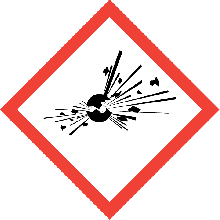 GHS01GHS01GHS01GHS01GHS01GHS01GHS02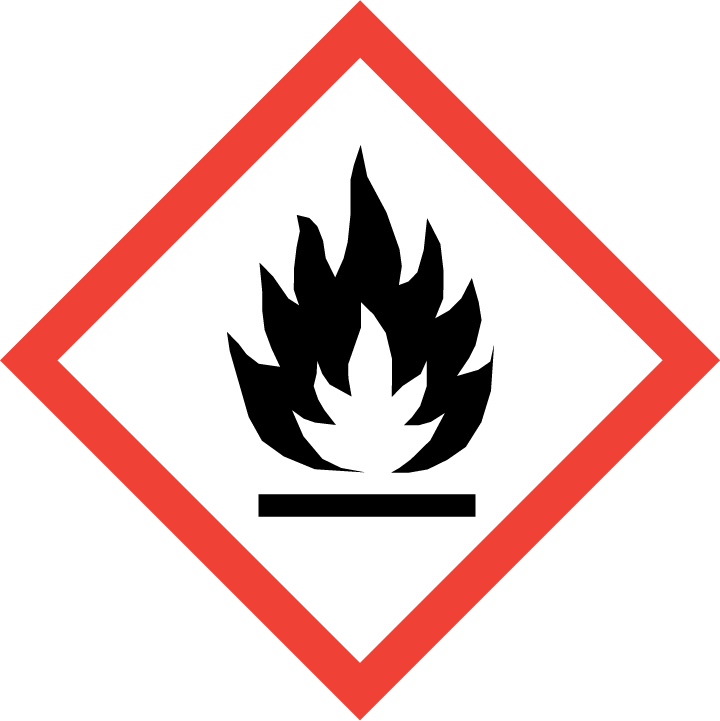 zoals omschreven in indelingsrubriekGHS02zoals omschreven in indelingsrubriekGHS02zoals omschreven in indelingsrubriekGHS02zoals omschreven in indelingsrubriekGHS02zoals omschreven in indelingsrubriekGHS02zoals omschreven in indelingsrubriekGHS02zoals omschreven in indelingsrubriekGHS02zoals omschreven in indelingsrubriekGHS02zoals omschreven in indelingsrubriekGHS02zoals omschreven in indelingsrubriekGHS02zoals omschreven in indelingsrubriekGHS02zoals omschreven in indelingsrubriekGHS02zoals omschreven in indelingsrubriekGHS03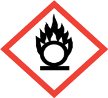 GHS03GHS03GHS05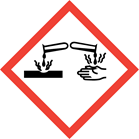 GHS05GHS05GHS05GHS05GHS05GHS05GHS06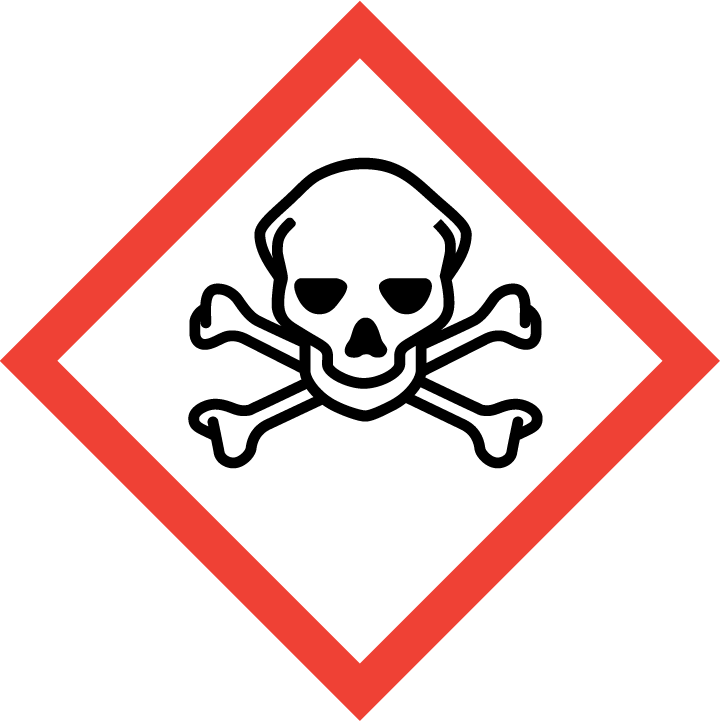 GHS06GHS06GHS06GHS06GHS06GHS07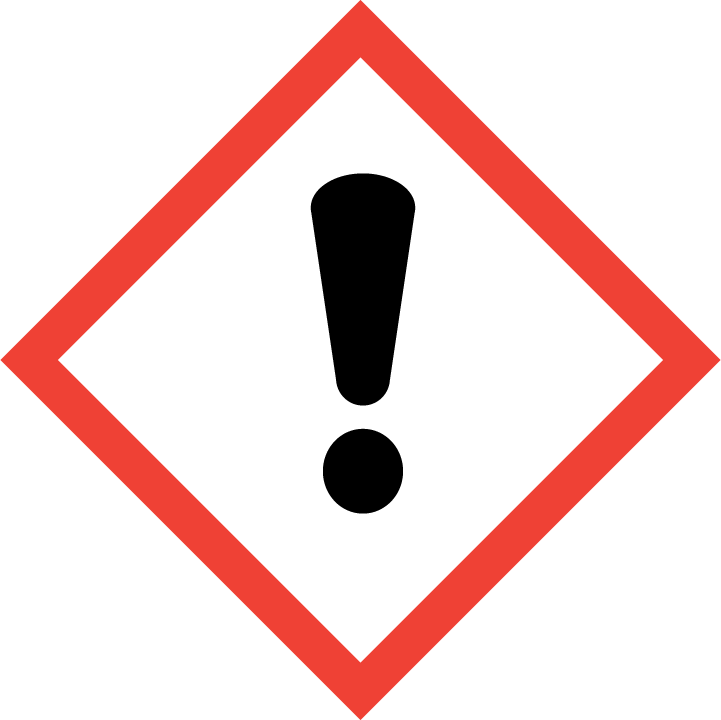 GHS07GHS07GHS07GHS08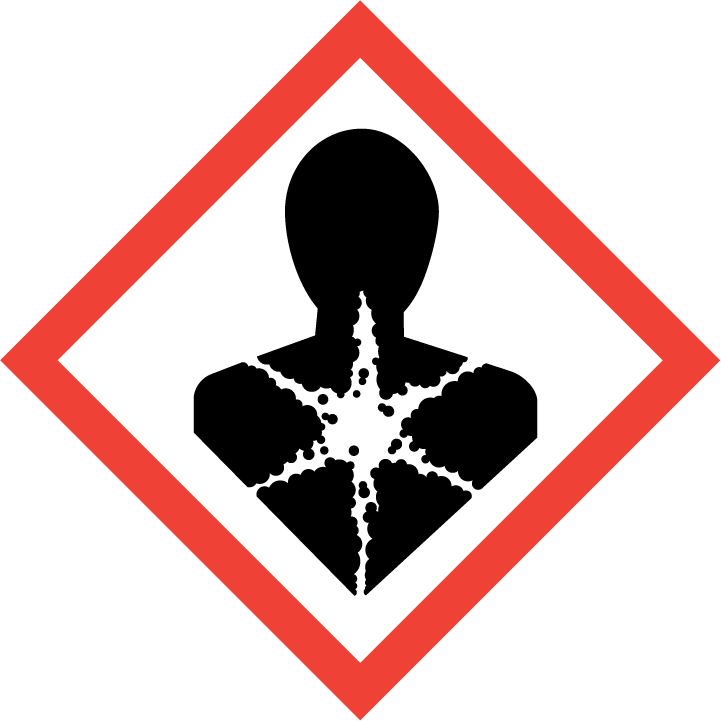 GHS08GHS08GHS08GHS08GHS08GHS08GHS08GHS09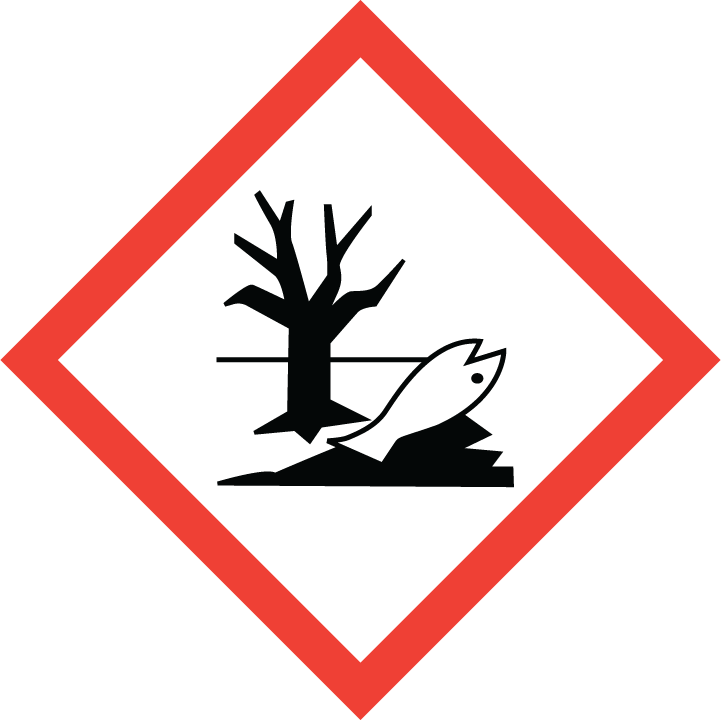 GHS09GHS09GHS09GHS09nummers van de opslag-plaatsennummers van de opslag-plaatsennummers van de opslag-plaatsennummers van de opslag-plaatsennaamnaamnaamnaamCAS-nr.CAS-nr.CAS-nr.CAS-nr.CAS-nr.CAS-nr.CAS-nr.dichtheid (kg/m³)dichtheid (kg/m³)hoeveel-heid (kg)hoeveel-heid (kg)hoeveel-heid (kg)17.3.2.1.117.3.2.1.217.3.2.1.217.3.2.1.217.3.2.217.3.2.217.3.2.217.3.2.217.3.2.217.3.2.317.3.2.317.3.2.317.3.2.3totaaltotaaltotaaltotaaltotaaltotaaltotaaltotaaltotaaltotaaltotaaltotaaltotaaltotaaltotaal22Vul de gegevens van de opslagplaatsen in bij de opslag in vaste houders.U kunt hiervoor de onderstaande tabel gebruiken.Gebruik voor elke vaste houder één regel. Als alle vaste houders binnen een inkuiping identiek zijn wat betreft het opgeslagen product, de individuele inhoud, de kenmerken en de locatie op het uitvoeringsplan, zoals bij een tankenpark, kan daarvan afgeweken worden. Voor een specifieke houder gebruikt u consequent hetzelfde nummer op het uitvoeringsplan en in tabellen van de addenda. Bij inhoudvermeldt u het waterinhoudsvermogen van de vaste houder in liter.Bij ligging vult u ondergronds, bovengronds of in een groeve in.Bij wand vermeldt u enkelwandig, dubbelwandig of andere. Bij druk vult u de bedrijfsdruk in als de opslag niet plaatsvindt onder atmosferische druk.Vermeld de temperatuur als de opslag niet plaatsvindt onder omgevingstemperatuur.Vul de gegevens van de opslagplaatsen in bij de opslag in vaste houders.U kunt hiervoor de onderstaande tabel gebruiken.Gebruik voor elke vaste houder één regel. Als alle vaste houders binnen een inkuiping identiek zijn wat betreft het opgeslagen product, de individuele inhoud, de kenmerken en de locatie op het uitvoeringsplan, zoals bij een tankenpark, kan daarvan afgeweken worden. Voor een specifieke houder gebruikt u consequent hetzelfde nummer op het uitvoeringsplan en in tabellen van de addenda. Bij inhoudvermeldt u het waterinhoudsvermogen van de vaste houder in liter.Bij ligging vult u ondergronds, bovengronds of in een groeve in.Bij wand vermeldt u enkelwandig, dubbelwandig of andere. Bij druk vult u de bedrijfsdruk in als de opslag niet plaatsvindt onder atmosferische druk.Vermeld de temperatuur als de opslag niet plaatsvindt onder omgevingstemperatuur.Vul de gegevens van de opslagplaatsen in bij de opslag in vaste houders.U kunt hiervoor de onderstaande tabel gebruiken.Gebruik voor elke vaste houder één regel. Als alle vaste houders binnen een inkuiping identiek zijn wat betreft het opgeslagen product, de individuele inhoud, de kenmerken en de locatie op het uitvoeringsplan, zoals bij een tankenpark, kan daarvan afgeweken worden. Voor een specifieke houder gebruikt u consequent hetzelfde nummer op het uitvoeringsplan en in tabellen van de addenda. Bij inhoudvermeldt u het waterinhoudsvermogen van de vaste houder in liter.Bij ligging vult u ondergronds, bovengronds of in een groeve in.Bij wand vermeldt u enkelwandig, dubbelwandig of andere. Bij druk vult u de bedrijfsdruk in als de opslag niet plaatsvindt onder atmosferische druk.Vermeld de temperatuur als de opslag niet plaatsvindt onder omgevingstemperatuur.Vul de gegevens van de opslagplaatsen in bij de opslag in vaste houders.U kunt hiervoor de onderstaande tabel gebruiken.Gebruik voor elke vaste houder één regel. Als alle vaste houders binnen een inkuiping identiek zijn wat betreft het opgeslagen product, de individuele inhoud, de kenmerken en de locatie op het uitvoeringsplan, zoals bij een tankenpark, kan daarvan afgeweken worden. Voor een specifieke houder gebruikt u consequent hetzelfde nummer op het uitvoeringsplan en in tabellen van de addenda. Bij inhoudvermeldt u het waterinhoudsvermogen van de vaste houder in liter.Bij ligging vult u ondergronds, bovengronds of in een groeve in.Bij wand vermeldt u enkelwandig, dubbelwandig of andere. Bij druk vult u de bedrijfsdruk in als de opslag niet plaatsvindt onder atmosferische druk.Vermeld de temperatuur als de opslag niet plaatsvindt onder omgevingstemperatuur.Vul de gegevens van de opslagplaatsen in bij de opslag in vaste houders.U kunt hiervoor de onderstaande tabel gebruiken.Gebruik voor elke vaste houder één regel. Als alle vaste houders binnen een inkuiping identiek zijn wat betreft het opgeslagen product, de individuele inhoud, de kenmerken en de locatie op het uitvoeringsplan, zoals bij een tankenpark, kan daarvan afgeweken worden. Voor een specifieke houder gebruikt u consequent hetzelfde nummer op het uitvoeringsplan en in tabellen van de addenda. Bij inhoudvermeldt u het waterinhoudsvermogen van de vaste houder in liter.Bij ligging vult u ondergronds, bovengronds of in een groeve in.Bij wand vermeldt u enkelwandig, dubbelwandig of andere. Bij druk vult u de bedrijfsdruk in als de opslag niet plaatsvindt onder atmosferische druk.Vermeld de temperatuur als de opslag niet plaatsvindt onder omgevingstemperatuur.Vul de gegevens van de opslagplaatsen in bij de opslag in vaste houders.U kunt hiervoor de onderstaande tabel gebruiken.Gebruik voor elke vaste houder één regel. Als alle vaste houders binnen een inkuiping identiek zijn wat betreft het opgeslagen product, de individuele inhoud, de kenmerken en de locatie op het uitvoeringsplan, zoals bij een tankenpark, kan daarvan afgeweken worden. Voor een specifieke houder gebruikt u consequent hetzelfde nummer op het uitvoeringsplan en in tabellen van de addenda. Bij inhoudvermeldt u het waterinhoudsvermogen van de vaste houder in liter.Bij ligging vult u ondergronds, bovengronds of in een groeve in.Bij wand vermeldt u enkelwandig, dubbelwandig of andere. Bij druk vult u de bedrijfsdruk in als de opslag niet plaatsvindt onder atmosferische druk.Vermeld de temperatuur als de opslag niet plaatsvindt onder omgevingstemperatuur.Vul de gegevens van de opslagplaatsen in bij de opslag in vaste houders.U kunt hiervoor de onderstaande tabel gebruiken.Gebruik voor elke vaste houder één regel. Als alle vaste houders binnen een inkuiping identiek zijn wat betreft het opgeslagen product, de individuele inhoud, de kenmerken en de locatie op het uitvoeringsplan, zoals bij een tankenpark, kan daarvan afgeweken worden. Voor een specifieke houder gebruikt u consequent hetzelfde nummer op het uitvoeringsplan en in tabellen van de addenda. Bij inhoudvermeldt u het waterinhoudsvermogen van de vaste houder in liter.Bij ligging vult u ondergronds, bovengronds of in een groeve in.Bij wand vermeldt u enkelwandig, dubbelwandig of andere. Bij druk vult u de bedrijfsdruk in als de opslag niet plaatsvindt onder atmosferische druk.Vermeld de temperatuur als de opslag niet plaatsvindt onder omgevingstemperatuur.Vul de gegevens van de opslagplaatsen in bij de opslag in vaste houders.U kunt hiervoor de onderstaande tabel gebruiken.Gebruik voor elke vaste houder één regel. Als alle vaste houders binnen een inkuiping identiek zijn wat betreft het opgeslagen product, de individuele inhoud, de kenmerken en de locatie op het uitvoeringsplan, zoals bij een tankenpark, kan daarvan afgeweken worden. Voor een specifieke houder gebruikt u consequent hetzelfde nummer op het uitvoeringsplan en in tabellen van de addenda. Bij inhoudvermeldt u het waterinhoudsvermogen van de vaste houder in liter.Bij ligging vult u ondergronds, bovengronds of in een groeve in.Bij wand vermeldt u enkelwandig, dubbelwandig of andere. Bij druk vult u de bedrijfsdruk in als de opslag niet plaatsvindt onder atmosferische druk.Vermeld de temperatuur als de opslag niet plaatsvindt onder omgevingstemperatuur.Vul de gegevens van de opslagplaatsen in bij de opslag in vaste houders.U kunt hiervoor de onderstaande tabel gebruiken.Gebruik voor elke vaste houder één regel. Als alle vaste houders binnen een inkuiping identiek zijn wat betreft het opgeslagen product, de individuele inhoud, de kenmerken en de locatie op het uitvoeringsplan, zoals bij een tankenpark, kan daarvan afgeweken worden. Voor een specifieke houder gebruikt u consequent hetzelfde nummer op het uitvoeringsplan en in tabellen van de addenda. Bij inhoudvermeldt u het waterinhoudsvermogen van de vaste houder in liter.Bij ligging vult u ondergronds, bovengronds of in een groeve in.Bij wand vermeldt u enkelwandig, dubbelwandig of andere. Bij druk vult u de bedrijfsdruk in als de opslag niet plaatsvindt onder atmosferische druk.Vermeld de temperatuur als de opslag niet plaatsvindt onder omgevingstemperatuur.Vul de gegevens van de opslagplaatsen in bij de opslag in vaste houders.U kunt hiervoor de onderstaande tabel gebruiken.Gebruik voor elke vaste houder één regel. Als alle vaste houders binnen een inkuiping identiek zijn wat betreft het opgeslagen product, de individuele inhoud, de kenmerken en de locatie op het uitvoeringsplan, zoals bij een tankenpark, kan daarvan afgeweken worden. Voor een specifieke houder gebruikt u consequent hetzelfde nummer op het uitvoeringsplan en in tabellen van de addenda. Bij inhoudvermeldt u het waterinhoudsvermogen van de vaste houder in liter.Bij ligging vult u ondergronds, bovengronds of in een groeve in.Bij wand vermeldt u enkelwandig, dubbelwandig of andere. Bij druk vult u de bedrijfsdruk in als de opslag niet plaatsvindt onder atmosferische druk.Vermeld de temperatuur als de opslag niet plaatsvindt onder omgevingstemperatuur.Vul de gegevens van de opslagplaatsen in bij de opslag in vaste houders.U kunt hiervoor de onderstaande tabel gebruiken.Gebruik voor elke vaste houder één regel. Als alle vaste houders binnen een inkuiping identiek zijn wat betreft het opgeslagen product, de individuele inhoud, de kenmerken en de locatie op het uitvoeringsplan, zoals bij een tankenpark, kan daarvan afgeweken worden. Voor een specifieke houder gebruikt u consequent hetzelfde nummer op het uitvoeringsplan en in tabellen van de addenda. Bij inhoudvermeldt u het waterinhoudsvermogen van de vaste houder in liter.Bij ligging vult u ondergronds, bovengronds of in een groeve in.Bij wand vermeldt u enkelwandig, dubbelwandig of andere. Bij druk vult u de bedrijfsdruk in als de opslag niet plaatsvindt onder atmosferische druk.Vermeld de temperatuur als de opslag niet plaatsvindt onder omgevingstemperatuur.Vul de gegevens van de opslagplaatsen in bij de opslag in vaste houders.U kunt hiervoor de onderstaande tabel gebruiken.Gebruik voor elke vaste houder één regel. Als alle vaste houders binnen een inkuiping identiek zijn wat betreft het opgeslagen product, de individuele inhoud, de kenmerken en de locatie op het uitvoeringsplan, zoals bij een tankenpark, kan daarvan afgeweken worden. Voor een specifieke houder gebruikt u consequent hetzelfde nummer op het uitvoeringsplan en in tabellen van de addenda. Bij inhoudvermeldt u het waterinhoudsvermogen van de vaste houder in liter.Bij ligging vult u ondergronds, bovengronds of in een groeve in.Bij wand vermeldt u enkelwandig, dubbelwandig of andere. Bij druk vult u de bedrijfsdruk in als de opslag niet plaatsvindt onder atmosferische druk.Vermeld de temperatuur als de opslag niet plaatsvindt onder omgevingstemperatuur.Vul de gegevens van de opslagplaatsen in bij de opslag in vaste houders.U kunt hiervoor de onderstaande tabel gebruiken.Gebruik voor elke vaste houder één regel. Als alle vaste houders binnen een inkuiping identiek zijn wat betreft het opgeslagen product, de individuele inhoud, de kenmerken en de locatie op het uitvoeringsplan, zoals bij een tankenpark, kan daarvan afgeweken worden. Voor een specifieke houder gebruikt u consequent hetzelfde nummer op het uitvoeringsplan en in tabellen van de addenda. Bij inhoudvermeldt u het waterinhoudsvermogen van de vaste houder in liter.Bij ligging vult u ondergronds, bovengronds of in een groeve in.Bij wand vermeldt u enkelwandig, dubbelwandig of andere. Bij druk vult u de bedrijfsdruk in als de opslag niet plaatsvindt onder atmosferische druk.Vermeld de temperatuur als de opslag niet plaatsvindt onder omgevingstemperatuur.Vul de gegevens van de opslagplaatsen in bij de opslag in vaste houders.U kunt hiervoor de onderstaande tabel gebruiken.Gebruik voor elke vaste houder één regel. Als alle vaste houders binnen een inkuiping identiek zijn wat betreft het opgeslagen product, de individuele inhoud, de kenmerken en de locatie op het uitvoeringsplan, zoals bij een tankenpark, kan daarvan afgeweken worden. Voor een specifieke houder gebruikt u consequent hetzelfde nummer op het uitvoeringsplan en in tabellen van de addenda. Bij inhoudvermeldt u het waterinhoudsvermogen van de vaste houder in liter.Bij ligging vult u ondergronds, bovengronds of in een groeve in.Bij wand vermeldt u enkelwandig, dubbelwandig of andere. Bij druk vult u de bedrijfsdruk in als de opslag niet plaatsvindt onder atmosferische druk.Vermeld de temperatuur als de opslag niet plaatsvindt onder omgevingstemperatuur.Vul de gegevens van de opslagplaatsen in bij de opslag in vaste houders.U kunt hiervoor de onderstaande tabel gebruiken.Gebruik voor elke vaste houder één regel. Als alle vaste houders binnen een inkuiping identiek zijn wat betreft het opgeslagen product, de individuele inhoud, de kenmerken en de locatie op het uitvoeringsplan, zoals bij een tankenpark, kan daarvan afgeweken worden. Voor een specifieke houder gebruikt u consequent hetzelfde nummer op het uitvoeringsplan en in tabellen van de addenda. Bij inhoudvermeldt u het waterinhoudsvermogen van de vaste houder in liter.Bij ligging vult u ondergronds, bovengronds of in een groeve in.Bij wand vermeldt u enkelwandig, dubbelwandig of andere. Bij druk vult u de bedrijfsdruk in als de opslag niet plaatsvindt onder atmosferische druk.Vermeld de temperatuur als de opslag niet plaatsvindt onder omgevingstemperatuur.Vul de gegevens van de opslagplaatsen in bij de opslag in vaste houders.U kunt hiervoor de onderstaande tabel gebruiken.Gebruik voor elke vaste houder één regel. Als alle vaste houders binnen een inkuiping identiek zijn wat betreft het opgeslagen product, de individuele inhoud, de kenmerken en de locatie op het uitvoeringsplan, zoals bij een tankenpark, kan daarvan afgeweken worden. Voor een specifieke houder gebruikt u consequent hetzelfde nummer op het uitvoeringsplan en in tabellen van de addenda. Bij inhoudvermeldt u het waterinhoudsvermogen van de vaste houder in liter.Bij ligging vult u ondergronds, bovengronds of in een groeve in.Bij wand vermeldt u enkelwandig, dubbelwandig of andere. Bij druk vult u de bedrijfsdruk in als de opslag niet plaatsvindt onder atmosferische druk.Vermeld de temperatuur als de opslag niet plaatsvindt onder omgevingstemperatuur.Vul de gegevens van de opslagplaatsen in bij de opslag in vaste houders.U kunt hiervoor de onderstaande tabel gebruiken.Gebruik voor elke vaste houder één regel. Als alle vaste houders binnen een inkuiping identiek zijn wat betreft het opgeslagen product, de individuele inhoud, de kenmerken en de locatie op het uitvoeringsplan, zoals bij een tankenpark, kan daarvan afgeweken worden. Voor een specifieke houder gebruikt u consequent hetzelfde nummer op het uitvoeringsplan en in tabellen van de addenda. Bij inhoudvermeldt u het waterinhoudsvermogen van de vaste houder in liter.Bij ligging vult u ondergronds, bovengronds of in een groeve in.Bij wand vermeldt u enkelwandig, dubbelwandig of andere. Bij druk vult u de bedrijfsdruk in als de opslag niet plaatsvindt onder atmosferische druk.Vermeld de temperatuur als de opslag niet plaatsvindt onder omgevingstemperatuur.Vul de gegevens van de opslagplaatsen in bij de opslag in vaste houders.U kunt hiervoor de onderstaande tabel gebruiken.Gebruik voor elke vaste houder één regel. Als alle vaste houders binnen een inkuiping identiek zijn wat betreft het opgeslagen product, de individuele inhoud, de kenmerken en de locatie op het uitvoeringsplan, zoals bij een tankenpark, kan daarvan afgeweken worden. Voor een specifieke houder gebruikt u consequent hetzelfde nummer op het uitvoeringsplan en in tabellen van de addenda. Bij inhoudvermeldt u het waterinhoudsvermogen van de vaste houder in liter.Bij ligging vult u ondergronds, bovengronds of in een groeve in.Bij wand vermeldt u enkelwandig, dubbelwandig of andere. Bij druk vult u de bedrijfsdruk in als de opslag niet plaatsvindt onder atmosferische druk.Vermeld de temperatuur als de opslag niet plaatsvindt onder omgevingstemperatuur.Vul de gegevens van de opslagplaatsen in bij de opslag in vaste houders.U kunt hiervoor de onderstaande tabel gebruiken.Gebruik voor elke vaste houder één regel. Als alle vaste houders binnen een inkuiping identiek zijn wat betreft het opgeslagen product, de individuele inhoud, de kenmerken en de locatie op het uitvoeringsplan, zoals bij een tankenpark, kan daarvan afgeweken worden. Voor een specifieke houder gebruikt u consequent hetzelfde nummer op het uitvoeringsplan en in tabellen van de addenda. Bij inhoudvermeldt u het waterinhoudsvermogen van de vaste houder in liter.Bij ligging vult u ondergronds, bovengronds of in een groeve in.Bij wand vermeldt u enkelwandig, dubbelwandig of andere. Bij druk vult u de bedrijfsdruk in als de opslag niet plaatsvindt onder atmosferische druk.Vermeld de temperatuur als de opslag niet plaatsvindt onder omgevingstemperatuur.Vul de gegevens van de opslagplaatsen in bij de opslag in vaste houders.U kunt hiervoor de onderstaande tabel gebruiken.Gebruik voor elke vaste houder één regel. Als alle vaste houders binnen een inkuiping identiek zijn wat betreft het opgeslagen product, de individuele inhoud, de kenmerken en de locatie op het uitvoeringsplan, zoals bij een tankenpark, kan daarvan afgeweken worden. Voor een specifieke houder gebruikt u consequent hetzelfde nummer op het uitvoeringsplan en in tabellen van de addenda. Bij inhoudvermeldt u het waterinhoudsvermogen van de vaste houder in liter.Bij ligging vult u ondergronds, bovengronds of in een groeve in.Bij wand vermeldt u enkelwandig, dubbelwandig of andere. Bij druk vult u de bedrijfsdruk in als de opslag niet plaatsvindt onder atmosferische druk.Vermeld de temperatuur als de opslag niet plaatsvindt onder omgevingstemperatuur.Vul de gegevens van de opslagplaatsen in bij de opslag in vaste houders.U kunt hiervoor de onderstaande tabel gebruiken.Gebruik voor elke vaste houder één regel. Als alle vaste houders binnen een inkuiping identiek zijn wat betreft het opgeslagen product, de individuele inhoud, de kenmerken en de locatie op het uitvoeringsplan, zoals bij een tankenpark, kan daarvan afgeweken worden. Voor een specifieke houder gebruikt u consequent hetzelfde nummer op het uitvoeringsplan en in tabellen van de addenda. Bij inhoudvermeldt u het waterinhoudsvermogen van de vaste houder in liter.Bij ligging vult u ondergronds, bovengronds of in een groeve in.Bij wand vermeldt u enkelwandig, dubbelwandig of andere. Bij druk vult u de bedrijfsdruk in als de opslag niet plaatsvindt onder atmosferische druk.Vermeld de temperatuur als de opslag niet plaatsvindt onder omgevingstemperatuur.Vul de gegevens van de opslagplaatsen in bij de opslag in vaste houders.U kunt hiervoor de onderstaande tabel gebruiken.Gebruik voor elke vaste houder één regel. Als alle vaste houders binnen een inkuiping identiek zijn wat betreft het opgeslagen product, de individuele inhoud, de kenmerken en de locatie op het uitvoeringsplan, zoals bij een tankenpark, kan daarvan afgeweken worden. Voor een specifieke houder gebruikt u consequent hetzelfde nummer op het uitvoeringsplan en in tabellen van de addenda. Bij inhoudvermeldt u het waterinhoudsvermogen van de vaste houder in liter.Bij ligging vult u ondergronds, bovengronds of in een groeve in.Bij wand vermeldt u enkelwandig, dubbelwandig of andere. Bij druk vult u de bedrijfsdruk in als de opslag niet plaatsvindt onder atmosferische druk.Vermeld de temperatuur als de opslag niet plaatsvindt onder omgevingstemperatuur.Vul de gegevens van de opslagplaatsen in bij de opslag in vaste houders.U kunt hiervoor de onderstaande tabel gebruiken.Gebruik voor elke vaste houder één regel. Als alle vaste houders binnen een inkuiping identiek zijn wat betreft het opgeslagen product, de individuele inhoud, de kenmerken en de locatie op het uitvoeringsplan, zoals bij een tankenpark, kan daarvan afgeweken worden. Voor een specifieke houder gebruikt u consequent hetzelfde nummer op het uitvoeringsplan en in tabellen van de addenda. Bij inhoudvermeldt u het waterinhoudsvermogen van de vaste houder in liter.Bij ligging vult u ondergronds, bovengronds of in een groeve in.Bij wand vermeldt u enkelwandig, dubbelwandig of andere. Bij druk vult u de bedrijfsdruk in als de opslag niet plaatsvindt onder atmosferische druk.Vermeld de temperatuur als de opslag niet plaatsvindt onder omgevingstemperatuur.Vul de gegevens van de opslagplaatsen in bij de opslag in vaste houders.U kunt hiervoor de onderstaande tabel gebruiken.Gebruik voor elke vaste houder één regel. Als alle vaste houders binnen een inkuiping identiek zijn wat betreft het opgeslagen product, de individuele inhoud, de kenmerken en de locatie op het uitvoeringsplan, zoals bij een tankenpark, kan daarvan afgeweken worden. Voor een specifieke houder gebruikt u consequent hetzelfde nummer op het uitvoeringsplan en in tabellen van de addenda. Bij inhoudvermeldt u het waterinhoudsvermogen van de vaste houder in liter.Bij ligging vult u ondergronds, bovengronds of in een groeve in.Bij wand vermeldt u enkelwandig, dubbelwandig of andere. Bij druk vult u de bedrijfsdruk in als de opslag niet plaatsvindt onder atmosferische druk.Vermeld de temperatuur als de opslag niet plaatsvindt onder omgevingstemperatuur.Vul de gegevens van de opslagplaatsen in bij de opslag in vaste houders.U kunt hiervoor de onderstaande tabel gebruiken.Gebruik voor elke vaste houder één regel. Als alle vaste houders binnen een inkuiping identiek zijn wat betreft het opgeslagen product, de individuele inhoud, de kenmerken en de locatie op het uitvoeringsplan, zoals bij een tankenpark, kan daarvan afgeweken worden. Voor een specifieke houder gebruikt u consequent hetzelfde nummer op het uitvoeringsplan en in tabellen van de addenda. Bij inhoudvermeldt u het waterinhoudsvermogen van de vaste houder in liter.Bij ligging vult u ondergronds, bovengronds of in een groeve in.Bij wand vermeldt u enkelwandig, dubbelwandig of andere. Bij druk vult u de bedrijfsdruk in als de opslag niet plaatsvindt onder atmosferische druk.Vermeld de temperatuur als de opslag niet plaatsvindt onder omgevingstemperatuur.Vul de gegevens van de opslagplaatsen in bij de opslag in vaste houders.U kunt hiervoor de onderstaande tabel gebruiken.Gebruik voor elke vaste houder één regel. Als alle vaste houders binnen een inkuiping identiek zijn wat betreft het opgeslagen product, de individuele inhoud, de kenmerken en de locatie op het uitvoeringsplan, zoals bij een tankenpark, kan daarvan afgeweken worden. Voor een specifieke houder gebruikt u consequent hetzelfde nummer op het uitvoeringsplan en in tabellen van de addenda. Bij inhoudvermeldt u het waterinhoudsvermogen van de vaste houder in liter.Bij ligging vult u ondergronds, bovengronds of in een groeve in.Bij wand vermeldt u enkelwandig, dubbelwandig of andere. Bij druk vult u de bedrijfsdruk in als de opslag niet plaatsvindt onder atmosferische druk.Vermeld de temperatuur als de opslag niet plaatsvindt onder omgevingstemperatuur.Vul de gegevens van de opslagplaatsen in bij de opslag in vaste houders.U kunt hiervoor de onderstaande tabel gebruiken.Gebruik voor elke vaste houder één regel. Als alle vaste houders binnen een inkuiping identiek zijn wat betreft het opgeslagen product, de individuele inhoud, de kenmerken en de locatie op het uitvoeringsplan, zoals bij een tankenpark, kan daarvan afgeweken worden. Voor een specifieke houder gebruikt u consequent hetzelfde nummer op het uitvoeringsplan en in tabellen van de addenda. Bij inhoudvermeldt u het waterinhoudsvermogen van de vaste houder in liter.Bij ligging vult u ondergronds, bovengronds of in een groeve in.Bij wand vermeldt u enkelwandig, dubbelwandig of andere. Bij druk vult u de bedrijfsdruk in als de opslag niet plaatsvindt onder atmosferische druk.Vermeld de temperatuur als de opslag niet plaatsvindt onder omgevingstemperatuur.Vul de gegevens van de opslagplaatsen in bij de opslag in vaste houders.U kunt hiervoor de onderstaande tabel gebruiken.Gebruik voor elke vaste houder één regel. Als alle vaste houders binnen een inkuiping identiek zijn wat betreft het opgeslagen product, de individuele inhoud, de kenmerken en de locatie op het uitvoeringsplan, zoals bij een tankenpark, kan daarvan afgeweken worden. Voor een specifieke houder gebruikt u consequent hetzelfde nummer op het uitvoeringsplan en in tabellen van de addenda. Bij inhoudvermeldt u het waterinhoudsvermogen van de vaste houder in liter.Bij ligging vult u ondergronds, bovengronds of in een groeve in.Bij wand vermeldt u enkelwandig, dubbelwandig of andere. Bij druk vult u de bedrijfsdruk in als de opslag niet plaatsvindt onder atmosferische druk.Vermeld de temperatuur als de opslag niet plaatsvindt onder omgevingstemperatuur.Vul de gegevens van de opslagplaatsen in bij de opslag in vaste houders.U kunt hiervoor de onderstaande tabel gebruiken.Gebruik voor elke vaste houder één regel. Als alle vaste houders binnen een inkuiping identiek zijn wat betreft het opgeslagen product, de individuele inhoud, de kenmerken en de locatie op het uitvoeringsplan, zoals bij een tankenpark, kan daarvan afgeweken worden. Voor een specifieke houder gebruikt u consequent hetzelfde nummer op het uitvoeringsplan en in tabellen van de addenda. Bij inhoudvermeldt u het waterinhoudsvermogen van de vaste houder in liter.Bij ligging vult u ondergronds, bovengronds of in een groeve in.Bij wand vermeldt u enkelwandig, dubbelwandig of andere. Bij druk vult u de bedrijfsdruk in als de opslag niet plaatsvindt onder atmosferische druk.Vermeld de temperatuur als de opslag niet plaatsvindt onder omgevingstemperatuur.Vul de gegevens van de opslagplaatsen in bij de opslag in vaste houders.U kunt hiervoor de onderstaande tabel gebruiken.Gebruik voor elke vaste houder één regel. Als alle vaste houders binnen een inkuiping identiek zijn wat betreft het opgeslagen product, de individuele inhoud, de kenmerken en de locatie op het uitvoeringsplan, zoals bij een tankenpark, kan daarvan afgeweken worden. Voor een specifieke houder gebruikt u consequent hetzelfde nummer op het uitvoeringsplan en in tabellen van de addenda. Bij inhoudvermeldt u het waterinhoudsvermogen van de vaste houder in liter.Bij ligging vult u ondergronds, bovengronds of in een groeve in.Bij wand vermeldt u enkelwandig, dubbelwandig of andere. Bij druk vult u de bedrijfsdruk in als de opslag niet plaatsvindt onder atmosferische druk.Vermeld de temperatuur als de opslag niet plaatsvindt onder omgevingstemperatuur.Vul de gegevens van de opslagplaatsen in bij de opslag in vaste houders.U kunt hiervoor de onderstaande tabel gebruiken.Gebruik voor elke vaste houder één regel. Als alle vaste houders binnen een inkuiping identiek zijn wat betreft het opgeslagen product, de individuele inhoud, de kenmerken en de locatie op het uitvoeringsplan, zoals bij een tankenpark, kan daarvan afgeweken worden. Voor een specifieke houder gebruikt u consequent hetzelfde nummer op het uitvoeringsplan en in tabellen van de addenda. Bij inhoudvermeldt u het waterinhoudsvermogen van de vaste houder in liter.Bij ligging vult u ondergronds, bovengronds of in een groeve in.Bij wand vermeldt u enkelwandig, dubbelwandig of andere. Bij druk vult u de bedrijfsdruk in als de opslag niet plaatsvindt onder atmosferische druk.Vermeld de temperatuur als de opslag niet plaatsvindt onder omgevingstemperatuur.Vul de gegevens van de opslagplaatsen in bij de opslag in vaste houders.U kunt hiervoor de onderstaande tabel gebruiken.Gebruik voor elke vaste houder één regel. Als alle vaste houders binnen een inkuiping identiek zijn wat betreft het opgeslagen product, de individuele inhoud, de kenmerken en de locatie op het uitvoeringsplan, zoals bij een tankenpark, kan daarvan afgeweken worden. Voor een specifieke houder gebruikt u consequent hetzelfde nummer op het uitvoeringsplan en in tabellen van de addenda. Bij inhoudvermeldt u het waterinhoudsvermogen van de vaste houder in liter.Bij ligging vult u ondergronds, bovengronds of in een groeve in.Bij wand vermeldt u enkelwandig, dubbelwandig of andere. Bij druk vult u de bedrijfsdruk in als de opslag niet plaatsvindt onder atmosferische druk.Vermeld de temperatuur als de opslag niet plaatsvindt onder omgevingstemperatuur.Vul de gegevens van de opslagplaatsen in bij de opslag in vaste houders.U kunt hiervoor de onderstaande tabel gebruiken.Gebruik voor elke vaste houder één regel. Als alle vaste houders binnen een inkuiping identiek zijn wat betreft het opgeslagen product, de individuele inhoud, de kenmerken en de locatie op het uitvoeringsplan, zoals bij een tankenpark, kan daarvan afgeweken worden. Voor een specifieke houder gebruikt u consequent hetzelfde nummer op het uitvoeringsplan en in tabellen van de addenda. Bij inhoudvermeldt u het waterinhoudsvermogen van de vaste houder in liter.Bij ligging vult u ondergronds, bovengronds of in een groeve in.Bij wand vermeldt u enkelwandig, dubbelwandig of andere. Bij druk vult u de bedrijfsdruk in als de opslag niet plaatsvindt onder atmosferische druk.Vermeld de temperatuur als de opslag niet plaatsvindt onder omgevingstemperatuur.Vul de gegevens van de opslagplaatsen in bij de opslag in vaste houders.U kunt hiervoor de onderstaande tabel gebruiken.Gebruik voor elke vaste houder één regel. Als alle vaste houders binnen een inkuiping identiek zijn wat betreft het opgeslagen product, de individuele inhoud, de kenmerken en de locatie op het uitvoeringsplan, zoals bij een tankenpark, kan daarvan afgeweken worden. Voor een specifieke houder gebruikt u consequent hetzelfde nummer op het uitvoeringsplan en in tabellen van de addenda. Bij inhoudvermeldt u het waterinhoudsvermogen van de vaste houder in liter.Bij ligging vult u ondergronds, bovengronds of in een groeve in.Bij wand vermeldt u enkelwandig, dubbelwandig of andere. Bij druk vult u de bedrijfsdruk in als de opslag niet plaatsvindt onder atmosferische druk.Vermeld de temperatuur als de opslag niet plaatsvindt onder omgevingstemperatuur.Vul de gegevens van de opslagplaatsen in bij de opslag in vaste houders.U kunt hiervoor de onderstaande tabel gebruiken.Gebruik voor elke vaste houder één regel. Als alle vaste houders binnen een inkuiping identiek zijn wat betreft het opgeslagen product, de individuele inhoud, de kenmerken en de locatie op het uitvoeringsplan, zoals bij een tankenpark, kan daarvan afgeweken worden. Voor een specifieke houder gebruikt u consequent hetzelfde nummer op het uitvoeringsplan en in tabellen van de addenda. Bij inhoudvermeldt u het waterinhoudsvermogen van de vaste houder in liter.Bij ligging vult u ondergronds, bovengronds of in een groeve in.Bij wand vermeldt u enkelwandig, dubbelwandig of andere. Bij druk vult u de bedrijfsdruk in als de opslag niet plaatsvindt onder atmosferische druk.Vermeld de temperatuur als de opslag niet plaatsvindt onder omgevingstemperatuur.Vul de gegevens van de opslagplaatsen in bij de opslag in vaste houders.U kunt hiervoor de onderstaande tabel gebruiken.Gebruik voor elke vaste houder één regel. Als alle vaste houders binnen een inkuiping identiek zijn wat betreft het opgeslagen product, de individuele inhoud, de kenmerken en de locatie op het uitvoeringsplan, zoals bij een tankenpark, kan daarvan afgeweken worden. Voor een specifieke houder gebruikt u consequent hetzelfde nummer op het uitvoeringsplan en in tabellen van de addenda. Bij inhoudvermeldt u het waterinhoudsvermogen van de vaste houder in liter.Bij ligging vult u ondergronds, bovengronds of in een groeve in.Bij wand vermeldt u enkelwandig, dubbelwandig of andere. Bij druk vult u de bedrijfsdruk in als de opslag niet plaatsvindt onder atmosferische druk.Vermeld de temperatuur als de opslag niet plaatsvindt onder omgevingstemperatuur.Vul de gegevens van de opslagplaatsen in bij de opslag in vaste houders.U kunt hiervoor de onderstaande tabel gebruiken.Gebruik voor elke vaste houder één regel. Als alle vaste houders binnen een inkuiping identiek zijn wat betreft het opgeslagen product, de individuele inhoud, de kenmerken en de locatie op het uitvoeringsplan, zoals bij een tankenpark, kan daarvan afgeweken worden. Voor een specifieke houder gebruikt u consequent hetzelfde nummer op het uitvoeringsplan en in tabellen van de addenda. Bij inhoudvermeldt u het waterinhoudsvermogen van de vaste houder in liter.Bij ligging vult u ondergronds, bovengronds of in een groeve in.Bij wand vermeldt u enkelwandig, dubbelwandig of andere. Bij druk vult u de bedrijfsdruk in als de opslag niet plaatsvindt onder atmosferische druk.Vermeld de temperatuur als de opslag niet plaatsvindt onder omgevingstemperatuur.Vul de gegevens van de opslagplaatsen in bij de opslag in vaste houders.U kunt hiervoor de onderstaande tabel gebruiken.Gebruik voor elke vaste houder één regel. Als alle vaste houders binnen een inkuiping identiek zijn wat betreft het opgeslagen product, de individuele inhoud, de kenmerken en de locatie op het uitvoeringsplan, zoals bij een tankenpark, kan daarvan afgeweken worden. Voor een specifieke houder gebruikt u consequent hetzelfde nummer op het uitvoeringsplan en in tabellen van de addenda. Bij inhoudvermeldt u het waterinhoudsvermogen van de vaste houder in liter.Bij ligging vult u ondergronds, bovengronds of in een groeve in.Bij wand vermeldt u enkelwandig, dubbelwandig of andere. Bij druk vult u de bedrijfsdruk in als de opslag niet plaatsvindt onder atmosferische druk.Vermeld de temperatuur als de opslag niet plaatsvindt onder omgevingstemperatuur.Vul de gegevens van de opslagplaatsen in bij de opslag in vaste houders.U kunt hiervoor de onderstaande tabel gebruiken.Gebruik voor elke vaste houder één regel. Als alle vaste houders binnen een inkuiping identiek zijn wat betreft het opgeslagen product, de individuele inhoud, de kenmerken en de locatie op het uitvoeringsplan, zoals bij een tankenpark, kan daarvan afgeweken worden. Voor een specifieke houder gebruikt u consequent hetzelfde nummer op het uitvoeringsplan en in tabellen van de addenda. Bij inhoudvermeldt u het waterinhoudsvermogen van de vaste houder in liter.Bij ligging vult u ondergronds, bovengronds of in een groeve in.Bij wand vermeldt u enkelwandig, dubbelwandig of andere. Bij druk vult u de bedrijfsdruk in als de opslag niet plaatsvindt onder atmosferische druk.Vermeld de temperatuur als de opslag niet plaatsvindt onder omgevingstemperatuur.Vul de gegevens van de opslagplaatsen in bij de opslag in vaste houders.U kunt hiervoor de onderstaande tabel gebruiken.Gebruik voor elke vaste houder één regel. Als alle vaste houders binnen een inkuiping identiek zijn wat betreft het opgeslagen product, de individuele inhoud, de kenmerken en de locatie op het uitvoeringsplan, zoals bij een tankenpark, kan daarvan afgeweken worden. Voor een specifieke houder gebruikt u consequent hetzelfde nummer op het uitvoeringsplan en in tabellen van de addenda. Bij inhoudvermeldt u het waterinhoudsvermogen van de vaste houder in liter.Bij ligging vult u ondergronds, bovengronds of in een groeve in.Bij wand vermeldt u enkelwandig, dubbelwandig of andere. Bij druk vult u de bedrijfsdruk in als de opslag niet plaatsvindt onder atmosferische druk.Vermeld de temperatuur als de opslag niet plaatsvindt onder omgevingstemperatuur.Vul de gegevens van de opslagplaatsen in bij de opslag in vaste houders.U kunt hiervoor de onderstaande tabel gebruiken.Gebruik voor elke vaste houder één regel. Als alle vaste houders binnen een inkuiping identiek zijn wat betreft het opgeslagen product, de individuele inhoud, de kenmerken en de locatie op het uitvoeringsplan, zoals bij een tankenpark, kan daarvan afgeweken worden. Voor een specifieke houder gebruikt u consequent hetzelfde nummer op het uitvoeringsplan en in tabellen van de addenda. Bij inhoudvermeldt u het waterinhoudsvermogen van de vaste houder in liter.Bij ligging vult u ondergronds, bovengronds of in een groeve in.Bij wand vermeldt u enkelwandig, dubbelwandig of andere. Bij druk vult u de bedrijfsdruk in als de opslag niet plaatsvindt onder atmosferische druk.Vermeld de temperatuur als de opslag niet plaatsvindt onder omgevingstemperatuur.Vul de gegevens van de opslagplaatsen in bij de opslag in vaste houders.U kunt hiervoor de onderstaande tabel gebruiken.Gebruik voor elke vaste houder één regel. Als alle vaste houders binnen een inkuiping identiek zijn wat betreft het opgeslagen product, de individuele inhoud, de kenmerken en de locatie op het uitvoeringsplan, zoals bij een tankenpark, kan daarvan afgeweken worden. Voor een specifieke houder gebruikt u consequent hetzelfde nummer op het uitvoeringsplan en in tabellen van de addenda. Bij inhoudvermeldt u het waterinhoudsvermogen van de vaste houder in liter.Bij ligging vult u ondergronds, bovengronds of in een groeve in.Bij wand vermeldt u enkelwandig, dubbelwandig of andere. Bij druk vult u de bedrijfsdruk in als de opslag niet plaatsvindt onder atmosferische druk.Vermeld de temperatuur als de opslag niet plaatsvindt onder omgevingstemperatuur.Vul de gegevens van de opslagplaatsen in bij de opslag in vaste houders.U kunt hiervoor de onderstaande tabel gebruiken.Gebruik voor elke vaste houder één regel. Als alle vaste houders binnen een inkuiping identiek zijn wat betreft het opgeslagen product, de individuele inhoud, de kenmerken en de locatie op het uitvoeringsplan, zoals bij een tankenpark, kan daarvan afgeweken worden. Voor een specifieke houder gebruikt u consequent hetzelfde nummer op het uitvoeringsplan en in tabellen van de addenda. Bij inhoudvermeldt u het waterinhoudsvermogen van de vaste houder in liter.Bij ligging vult u ondergronds, bovengronds of in een groeve in.Bij wand vermeldt u enkelwandig, dubbelwandig of andere. Bij druk vult u de bedrijfsdruk in als de opslag niet plaatsvindt onder atmosferische druk.Vermeld de temperatuur als de opslag niet plaatsvindt onder omgevingstemperatuur.Vul de gegevens van de opslagplaatsen in bij de opslag in vaste houders.U kunt hiervoor de onderstaande tabel gebruiken.Gebruik voor elke vaste houder één regel. Als alle vaste houders binnen een inkuiping identiek zijn wat betreft het opgeslagen product, de individuele inhoud, de kenmerken en de locatie op het uitvoeringsplan, zoals bij een tankenpark, kan daarvan afgeweken worden. Voor een specifieke houder gebruikt u consequent hetzelfde nummer op het uitvoeringsplan en in tabellen van de addenda. Bij inhoudvermeldt u het waterinhoudsvermogen van de vaste houder in liter.Bij ligging vult u ondergronds, bovengronds of in een groeve in.Bij wand vermeldt u enkelwandig, dubbelwandig of andere. Bij druk vult u de bedrijfsdruk in als de opslag niet plaatsvindt onder atmosferische druk.Vermeld de temperatuur als de opslag niet plaatsvindt onder omgevingstemperatuur.Vul de gegevens van de opslagplaatsen in bij de opslag in vaste houders.U kunt hiervoor de onderstaande tabel gebruiken.Gebruik voor elke vaste houder één regel. Als alle vaste houders binnen een inkuiping identiek zijn wat betreft het opgeslagen product, de individuele inhoud, de kenmerken en de locatie op het uitvoeringsplan, zoals bij een tankenpark, kan daarvan afgeweken worden. Voor een specifieke houder gebruikt u consequent hetzelfde nummer op het uitvoeringsplan en in tabellen van de addenda. Bij inhoudvermeldt u het waterinhoudsvermogen van de vaste houder in liter.Bij ligging vult u ondergronds, bovengronds of in een groeve in.Bij wand vermeldt u enkelwandig, dubbelwandig of andere. Bij druk vult u de bedrijfsdruk in als de opslag niet plaatsvindt onder atmosferische druk.Vermeld de temperatuur als de opslag niet plaatsvindt onder omgevingstemperatuur.Vul de gegevens van de opslagplaatsen in bij de opslag in vaste houders.U kunt hiervoor de onderstaande tabel gebruiken.Gebruik voor elke vaste houder één regel. Als alle vaste houders binnen een inkuiping identiek zijn wat betreft het opgeslagen product, de individuele inhoud, de kenmerken en de locatie op het uitvoeringsplan, zoals bij een tankenpark, kan daarvan afgeweken worden. Voor een specifieke houder gebruikt u consequent hetzelfde nummer op het uitvoeringsplan en in tabellen van de addenda. Bij inhoudvermeldt u het waterinhoudsvermogen van de vaste houder in liter.Bij ligging vult u ondergronds, bovengronds of in een groeve in.Bij wand vermeldt u enkelwandig, dubbelwandig of andere. Bij druk vult u de bedrijfsdruk in als de opslag niet plaatsvindt onder atmosferische druk.Vermeld de temperatuur als de opslag niet plaatsvindt onder omgevingstemperatuur.Vul de gegevens van de opslagplaatsen in bij de opslag in vaste houders.U kunt hiervoor de onderstaande tabel gebruiken.Gebruik voor elke vaste houder één regel. Als alle vaste houders binnen een inkuiping identiek zijn wat betreft het opgeslagen product, de individuele inhoud, de kenmerken en de locatie op het uitvoeringsplan, zoals bij een tankenpark, kan daarvan afgeweken worden. Voor een specifieke houder gebruikt u consequent hetzelfde nummer op het uitvoeringsplan en in tabellen van de addenda. Bij inhoudvermeldt u het waterinhoudsvermogen van de vaste houder in liter.Bij ligging vult u ondergronds, bovengronds of in een groeve in.Bij wand vermeldt u enkelwandig, dubbelwandig of andere. Bij druk vult u de bedrijfsdruk in als de opslag niet plaatsvindt onder atmosferische druk.Vermeld de temperatuur als de opslag niet plaatsvindt onder omgevingstemperatuur.Vul de gegevens van de opslagplaatsen in bij de opslag in vaste houders.U kunt hiervoor de onderstaande tabel gebruiken.Gebruik voor elke vaste houder één regel. Als alle vaste houders binnen een inkuiping identiek zijn wat betreft het opgeslagen product, de individuele inhoud, de kenmerken en de locatie op het uitvoeringsplan, zoals bij een tankenpark, kan daarvan afgeweken worden. Voor een specifieke houder gebruikt u consequent hetzelfde nummer op het uitvoeringsplan en in tabellen van de addenda. Bij inhoudvermeldt u het waterinhoudsvermogen van de vaste houder in liter.Bij ligging vult u ondergronds, bovengronds of in een groeve in.Bij wand vermeldt u enkelwandig, dubbelwandig of andere. Bij druk vult u de bedrijfsdruk in als de opslag niet plaatsvindt onder atmosferische druk.Vermeld de temperatuur als de opslag niet plaatsvindt onder omgevingstemperatuur.Vul de gegevens van de opslagplaatsen in bij de opslag in vaste houders.U kunt hiervoor de onderstaande tabel gebruiken.Gebruik voor elke vaste houder één regel. Als alle vaste houders binnen een inkuiping identiek zijn wat betreft het opgeslagen product, de individuele inhoud, de kenmerken en de locatie op het uitvoeringsplan, zoals bij een tankenpark, kan daarvan afgeweken worden. Voor een specifieke houder gebruikt u consequent hetzelfde nummer op het uitvoeringsplan en in tabellen van de addenda. Bij inhoudvermeldt u het waterinhoudsvermogen van de vaste houder in liter.Bij ligging vult u ondergronds, bovengronds of in een groeve in.Bij wand vermeldt u enkelwandig, dubbelwandig of andere. Bij druk vult u de bedrijfsdruk in als de opslag niet plaatsvindt onder atmosferische druk.Vermeld de temperatuur als de opslag niet plaatsvindt onder omgevingstemperatuur.Vul de gegevens van de opslagplaatsen in bij de opslag in vaste houders.U kunt hiervoor de onderstaande tabel gebruiken.Gebruik voor elke vaste houder één regel. Als alle vaste houders binnen een inkuiping identiek zijn wat betreft het opgeslagen product, de individuele inhoud, de kenmerken en de locatie op het uitvoeringsplan, zoals bij een tankenpark, kan daarvan afgeweken worden. Voor een specifieke houder gebruikt u consequent hetzelfde nummer op het uitvoeringsplan en in tabellen van de addenda. Bij inhoudvermeldt u het waterinhoudsvermogen van de vaste houder in liter.Bij ligging vult u ondergronds, bovengronds of in een groeve in.Bij wand vermeldt u enkelwandig, dubbelwandig of andere. Bij druk vult u de bedrijfsdruk in als de opslag niet plaatsvindt onder atmosferische druk.Vermeld de temperatuur als de opslag niet plaatsvindt onder omgevingstemperatuur.Vul de gegevens van de opslagplaatsen in bij de opslag in vaste houders.U kunt hiervoor de onderstaande tabel gebruiken.Gebruik voor elke vaste houder één regel. Als alle vaste houders binnen een inkuiping identiek zijn wat betreft het opgeslagen product, de individuele inhoud, de kenmerken en de locatie op het uitvoeringsplan, zoals bij een tankenpark, kan daarvan afgeweken worden. Voor een specifieke houder gebruikt u consequent hetzelfde nummer op het uitvoeringsplan en in tabellen van de addenda. Bij inhoudvermeldt u het waterinhoudsvermogen van de vaste houder in liter.Bij ligging vult u ondergronds, bovengronds of in een groeve in.Bij wand vermeldt u enkelwandig, dubbelwandig of andere. Bij druk vult u de bedrijfsdruk in als de opslag niet plaatsvindt onder atmosferische druk.Vermeld de temperatuur als de opslag niet plaatsvindt onder omgevingstemperatuur.Vul de gegevens van de opslagplaatsen in bij de opslag in vaste houders.U kunt hiervoor de onderstaande tabel gebruiken.Gebruik voor elke vaste houder één regel. Als alle vaste houders binnen een inkuiping identiek zijn wat betreft het opgeslagen product, de individuele inhoud, de kenmerken en de locatie op het uitvoeringsplan, zoals bij een tankenpark, kan daarvan afgeweken worden. Voor een specifieke houder gebruikt u consequent hetzelfde nummer op het uitvoeringsplan en in tabellen van de addenda. Bij inhoudvermeldt u het waterinhoudsvermogen van de vaste houder in liter.Bij ligging vult u ondergronds, bovengronds of in een groeve in.Bij wand vermeldt u enkelwandig, dubbelwandig of andere. Bij druk vult u de bedrijfsdruk in als de opslag niet plaatsvindt onder atmosferische druk.Vermeld de temperatuur als de opslag niet plaatsvindt onder omgevingstemperatuur.Vul de gegevens van de opslagplaatsen in bij de opslag in vaste houders.U kunt hiervoor de onderstaande tabel gebruiken.Gebruik voor elke vaste houder één regel. Als alle vaste houders binnen een inkuiping identiek zijn wat betreft het opgeslagen product, de individuele inhoud, de kenmerken en de locatie op het uitvoeringsplan, zoals bij een tankenpark, kan daarvan afgeweken worden. Voor een specifieke houder gebruikt u consequent hetzelfde nummer op het uitvoeringsplan en in tabellen van de addenda. Bij inhoudvermeldt u het waterinhoudsvermogen van de vaste houder in liter.Bij ligging vult u ondergronds, bovengronds of in een groeve in.Bij wand vermeldt u enkelwandig, dubbelwandig of andere. Bij druk vult u de bedrijfsdruk in als de opslag niet plaatsvindt onder atmosferische druk.Vermeld de temperatuur als de opslag niet plaatsvindt onder omgevingstemperatuur.Vul de gegevens van de opslagplaatsen in bij de opslag in vaste houders.U kunt hiervoor de onderstaande tabel gebruiken.Gebruik voor elke vaste houder één regel. Als alle vaste houders binnen een inkuiping identiek zijn wat betreft het opgeslagen product, de individuele inhoud, de kenmerken en de locatie op het uitvoeringsplan, zoals bij een tankenpark, kan daarvan afgeweken worden. Voor een specifieke houder gebruikt u consequent hetzelfde nummer op het uitvoeringsplan en in tabellen van de addenda. Bij inhoudvermeldt u het waterinhoudsvermogen van de vaste houder in liter.Bij ligging vult u ondergronds, bovengronds of in een groeve in.Bij wand vermeldt u enkelwandig, dubbelwandig of andere. Bij druk vult u de bedrijfsdruk in als de opslag niet plaatsvindt onder atmosferische druk.Vermeld de temperatuur als de opslag niet plaatsvindt onder omgevingstemperatuur.Vul de gegevens van de opslagplaatsen in bij de opslag in vaste houders.U kunt hiervoor de onderstaande tabel gebruiken.Gebruik voor elke vaste houder één regel. Als alle vaste houders binnen een inkuiping identiek zijn wat betreft het opgeslagen product, de individuele inhoud, de kenmerken en de locatie op het uitvoeringsplan, zoals bij een tankenpark, kan daarvan afgeweken worden. Voor een specifieke houder gebruikt u consequent hetzelfde nummer op het uitvoeringsplan en in tabellen van de addenda. Bij inhoudvermeldt u het waterinhoudsvermogen van de vaste houder in liter.Bij ligging vult u ondergronds, bovengronds of in een groeve in.Bij wand vermeldt u enkelwandig, dubbelwandig of andere. Bij druk vult u de bedrijfsdruk in als de opslag niet plaatsvindt onder atmosferische druk.Vermeld de temperatuur als de opslag niet plaatsvindt onder omgevingstemperatuur.Vul de gegevens van de opslagplaatsen in bij de opslag in vaste houders.U kunt hiervoor de onderstaande tabel gebruiken.Gebruik voor elke vaste houder één regel. Als alle vaste houders binnen een inkuiping identiek zijn wat betreft het opgeslagen product, de individuele inhoud, de kenmerken en de locatie op het uitvoeringsplan, zoals bij een tankenpark, kan daarvan afgeweken worden. Voor een specifieke houder gebruikt u consequent hetzelfde nummer op het uitvoeringsplan en in tabellen van de addenda. Bij inhoudvermeldt u het waterinhoudsvermogen van de vaste houder in liter.Bij ligging vult u ondergronds, bovengronds of in een groeve in.Bij wand vermeldt u enkelwandig, dubbelwandig of andere. Bij druk vult u de bedrijfsdruk in als de opslag niet plaatsvindt onder atmosferische druk.Vermeld de temperatuur als de opslag niet plaatsvindt onder omgevingstemperatuur.Vul de gegevens van de opslagplaatsen in bij de opslag in vaste houders.U kunt hiervoor de onderstaande tabel gebruiken.Gebruik voor elke vaste houder één regel. Als alle vaste houders binnen een inkuiping identiek zijn wat betreft het opgeslagen product, de individuele inhoud, de kenmerken en de locatie op het uitvoeringsplan, zoals bij een tankenpark, kan daarvan afgeweken worden. Voor een specifieke houder gebruikt u consequent hetzelfde nummer op het uitvoeringsplan en in tabellen van de addenda. Bij inhoudvermeldt u het waterinhoudsvermogen van de vaste houder in liter.Bij ligging vult u ondergronds, bovengronds of in een groeve in.Bij wand vermeldt u enkelwandig, dubbelwandig of andere. Bij druk vult u de bedrijfsdruk in als de opslag niet plaatsvindt onder atmosferische druk.Vermeld de temperatuur als de opslag niet plaatsvindt onder omgevingstemperatuur.Vul de gegevens van de opslagplaatsen in bij de opslag in vaste houders.U kunt hiervoor de onderstaande tabel gebruiken.Gebruik voor elke vaste houder één regel. Als alle vaste houders binnen een inkuiping identiek zijn wat betreft het opgeslagen product, de individuele inhoud, de kenmerken en de locatie op het uitvoeringsplan, zoals bij een tankenpark, kan daarvan afgeweken worden. Voor een specifieke houder gebruikt u consequent hetzelfde nummer op het uitvoeringsplan en in tabellen van de addenda. Bij inhoudvermeldt u het waterinhoudsvermogen van de vaste houder in liter.Bij ligging vult u ondergronds, bovengronds of in een groeve in.Bij wand vermeldt u enkelwandig, dubbelwandig of andere. Bij druk vult u de bedrijfsdruk in als de opslag niet plaatsvindt onder atmosferische druk.Vermeld de temperatuur als de opslag niet plaatsvindt onder omgevingstemperatuur.Vul de gegevens van de opslagplaatsen in bij de opslag in vaste houders.U kunt hiervoor de onderstaande tabel gebruiken.Gebruik voor elke vaste houder één regel. Als alle vaste houders binnen een inkuiping identiek zijn wat betreft het opgeslagen product, de individuele inhoud, de kenmerken en de locatie op het uitvoeringsplan, zoals bij een tankenpark, kan daarvan afgeweken worden. Voor een specifieke houder gebruikt u consequent hetzelfde nummer op het uitvoeringsplan en in tabellen van de addenda. Bij inhoudvermeldt u het waterinhoudsvermogen van de vaste houder in liter.Bij ligging vult u ondergronds, bovengronds of in een groeve in.Bij wand vermeldt u enkelwandig, dubbelwandig of andere. Bij druk vult u de bedrijfsdruk in als de opslag niet plaatsvindt onder atmosferische druk.Vermeld de temperatuur als de opslag niet plaatsvindt onder omgevingstemperatuur.Vul de gegevens van de opslagplaatsen in bij de opslag in vaste houders.U kunt hiervoor de onderstaande tabel gebruiken.Gebruik voor elke vaste houder één regel. Als alle vaste houders binnen een inkuiping identiek zijn wat betreft het opgeslagen product, de individuele inhoud, de kenmerken en de locatie op het uitvoeringsplan, zoals bij een tankenpark, kan daarvan afgeweken worden. Voor een specifieke houder gebruikt u consequent hetzelfde nummer op het uitvoeringsplan en in tabellen van de addenda. Bij inhoudvermeldt u het waterinhoudsvermogen van de vaste houder in liter.Bij ligging vult u ondergronds, bovengronds of in een groeve in.Bij wand vermeldt u enkelwandig, dubbelwandig of andere. Bij druk vult u de bedrijfsdruk in als de opslag niet plaatsvindt onder atmosferische druk.Vermeld de temperatuur als de opslag niet plaatsvindt onder omgevingstemperatuur.Vul de gegevens van de opslagplaatsen in bij de opslag in vaste houders.U kunt hiervoor de onderstaande tabel gebruiken.Gebruik voor elke vaste houder één regel. Als alle vaste houders binnen een inkuiping identiek zijn wat betreft het opgeslagen product, de individuele inhoud, de kenmerken en de locatie op het uitvoeringsplan, zoals bij een tankenpark, kan daarvan afgeweken worden. Voor een specifieke houder gebruikt u consequent hetzelfde nummer op het uitvoeringsplan en in tabellen van de addenda. Bij inhoudvermeldt u het waterinhoudsvermogen van de vaste houder in liter.Bij ligging vult u ondergronds, bovengronds of in een groeve in.Bij wand vermeldt u enkelwandig, dubbelwandig of andere. Bij druk vult u de bedrijfsdruk in als de opslag niet plaatsvindt onder atmosferische druk.Vermeld de temperatuur als de opslag niet plaatsvindt onder omgevingstemperatuur.Vul de gegevens van de opslagplaatsen in bij de opslag in vaste houders.U kunt hiervoor de onderstaande tabel gebruiken.Gebruik voor elke vaste houder één regel. Als alle vaste houders binnen een inkuiping identiek zijn wat betreft het opgeslagen product, de individuele inhoud, de kenmerken en de locatie op het uitvoeringsplan, zoals bij een tankenpark, kan daarvan afgeweken worden. Voor een specifieke houder gebruikt u consequent hetzelfde nummer op het uitvoeringsplan en in tabellen van de addenda. Bij inhoudvermeldt u het waterinhoudsvermogen van de vaste houder in liter.Bij ligging vult u ondergronds, bovengronds of in een groeve in.Bij wand vermeldt u enkelwandig, dubbelwandig of andere. Bij druk vult u de bedrijfsdruk in als de opslag niet plaatsvindt onder atmosferische druk.Vermeld de temperatuur als de opslag niet plaatsvindt onder omgevingstemperatuur.Vul de gegevens van de opslagplaatsen in bij de opslag in vaste houders.U kunt hiervoor de onderstaande tabel gebruiken.Gebruik voor elke vaste houder één regel. Als alle vaste houders binnen een inkuiping identiek zijn wat betreft het opgeslagen product, de individuele inhoud, de kenmerken en de locatie op het uitvoeringsplan, zoals bij een tankenpark, kan daarvan afgeweken worden. Voor een specifieke houder gebruikt u consequent hetzelfde nummer op het uitvoeringsplan en in tabellen van de addenda. Bij inhoudvermeldt u het waterinhoudsvermogen van de vaste houder in liter.Bij ligging vult u ondergronds, bovengronds of in een groeve in.Bij wand vermeldt u enkelwandig, dubbelwandig of andere. Bij druk vult u de bedrijfsdruk in als de opslag niet plaatsvindt onder atmosferische druk.Vermeld de temperatuur als de opslag niet plaatsvindt onder omgevingstemperatuur.Vul de gegevens van de opslagplaatsen in bij de opslag in vaste houders.U kunt hiervoor de onderstaande tabel gebruiken.Gebruik voor elke vaste houder één regel. Als alle vaste houders binnen een inkuiping identiek zijn wat betreft het opgeslagen product, de individuele inhoud, de kenmerken en de locatie op het uitvoeringsplan, zoals bij een tankenpark, kan daarvan afgeweken worden. Voor een specifieke houder gebruikt u consequent hetzelfde nummer op het uitvoeringsplan en in tabellen van de addenda. Bij inhoudvermeldt u het waterinhoudsvermogen van de vaste houder in liter.Bij ligging vult u ondergronds, bovengronds of in een groeve in.Bij wand vermeldt u enkelwandig, dubbelwandig of andere. Bij druk vult u de bedrijfsdruk in als de opslag niet plaatsvindt onder atmosferische druk.Vermeld de temperatuur als de opslag niet plaatsvindt onder omgevingstemperatuur.Vul de gegevens van de opslagplaatsen in bij de opslag in vaste houders.U kunt hiervoor de onderstaande tabel gebruiken.Gebruik voor elke vaste houder één regel. Als alle vaste houders binnen een inkuiping identiek zijn wat betreft het opgeslagen product, de individuele inhoud, de kenmerken en de locatie op het uitvoeringsplan, zoals bij een tankenpark, kan daarvan afgeweken worden. Voor een specifieke houder gebruikt u consequent hetzelfde nummer op het uitvoeringsplan en in tabellen van de addenda. Bij inhoudvermeldt u het waterinhoudsvermogen van de vaste houder in liter.Bij ligging vult u ondergronds, bovengronds of in een groeve in.Bij wand vermeldt u enkelwandig, dubbelwandig of andere. Bij druk vult u de bedrijfsdruk in als de opslag niet plaatsvindt onder atmosferische druk.Vermeld de temperatuur als de opslag niet plaatsvindt onder omgevingstemperatuur.Vul de gegevens van de opslagplaatsen in bij de opslag in vaste houders.U kunt hiervoor de onderstaande tabel gebruiken.Gebruik voor elke vaste houder één regel. Als alle vaste houders binnen een inkuiping identiek zijn wat betreft het opgeslagen product, de individuele inhoud, de kenmerken en de locatie op het uitvoeringsplan, zoals bij een tankenpark, kan daarvan afgeweken worden. Voor een specifieke houder gebruikt u consequent hetzelfde nummer op het uitvoeringsplan en in tabellen van de addenda. Bij inhoudvermeldt u het waterinhoudsvermogen van de vaste houder in liter.Bij ligging vult u ondergronds, bovengronds of in een groeve in.Bij wand vermeldt u enkelwandig, dubbelwandig of andere. Bij druk vult u de bedrijfsdruk in als de opslag niet plaatsvindt onder atmosferische druk.Vermeld de temperatuur als de opslag niet plaatsvindt onder omgevingstemperatuur.Vul de gegevens van de opslagplaatsen in bij de opslag in vaste houders.U kunt hiervoor de onderstaande tabel gebruiken.Gebruik voor elke vaste houder één regel. Als alle vaste houders binnen een inkuiping identiek zijn wat betreft het opgeslagen product, de individuele inhoud, de kenmerken en de locatie op het uitvoeringsplan, zoals bij een tankenpark, kan daarvan afgeweken worden. Voor een specifieke houder gebruikt u consequent hetzelfde nummer op het uitvoeringsplan en in tabellen van de addenda. Bij inhoudvermeldt u het waterinhoudsvermogen van de vaste houder in liter.Bij ligging vult u ondergronds, bovengronds of in een groeve in.Bij wand vermeldt u enkelwandig, dubbelwandig of andere. Bij druk vult u de bedrijfsdruk in als de opslag niet plaatsvindt onder atmosferische druk.Vermeld de temperatuur als de opslag niet plaatsvindt onder omgevingstemperatuur.Vul de gegevens van de opslagplaatsen in bij de opslag in vaste houders.U kunt hiervoor de onderstaande tabel gebruiken.Gebruik voor elke vaste houder één regel. Als alle vaste houders binnen een inkuiping identiek zijn wat betreft het opgeslagen product, de individuele inhoud, de kenmerken en de locatie op het uitvoeringsplan, zoals bij een tankenpark, kan daarvan afgeweken worden. Voor een specifieke houder gebruikt u consequent hetzelfde nummer op het uitvoeringsplan en in tabellen van de addenda. Bij inhoudvermeldt u het waterinhoudsvermogen van de vaste houder in liter.Bij ligging vult u ondergronds, bovengronds of in een groeve in.Bij wand vermeldt u enkelwandig, dubbelwandig of andere. Bij druk vult u de bedrijfsdruk in als de opslag niet plaatsvindt onder atmosferische druk.Vermeld de temperatuur als de opslag niet plaatsvindt onder omgevingstemperatuur.Vul de gegevens van de opslagplaatsen in bij de opslag in vaste houders.U kunt hiervoor de onderstaande tabel gebruiken.Gebruik voor elke vaste houder één regel. Als alle vaste houders binnen een inkuiping identiek zijn wat betreft het opgeslagen product, de individuele inhoud, de kenmerken en de locatie op het uitvoeringsplan, zoals bij een tankenpark, kan daarvan afgeweken worden. Voor een specifieke houder gebruikt u consequent hetzelfde nummer op het uitvoeringsplan en in tabellen van de addenda. Bij inhoudvermeldt u het waterinhoudsvermogen van de vaste houder in liter.Bij ligging vult u ondergronds, bovengronds of in een groeve in.Bij wand vermeldt u enkelwandig, dubbelwandig of andere. Bij druk vult u de bedrijfsdruk in als de opslag niet plaatsvindt onder atmosferische druk.Vermeld de temperatuur als de opslag niet plaatsvindt onder omgevingstemperatuur.Vul de gegevens van de opslagplaatsen in bij de opslag in vaste houders.U kunt hiervoor de onderstaande tabel gebruiken.Gebruik voor elke vaste houder één regel. Als alle vaste houders binnen een inkuiping identiek zijn wat betreft het opgeslagen product, de individuele inhoud, de kenmerken en de locatie op het uitvoeringsplan, zoals bij een tankenpark, kan daarvan afgeweken worden. Voor een specifieke houder gebruikt u consequent hetzelfde nummer op het uitvoeringsplan en in tabellen van de addenda. Bij inhoudvermeldt u het waterinhoudsvermogen van de vaste houder in liter.Bij ligging vult u ondergronds, bovengronds of in een groeve in.Bij wand vermeldt u enkelwandig, dubbelwandig of andere. Bij druk vult u de bedrijfsdruk in als de opslag niet plaatsvindt onder atmosferische druk.Vermeld de temperatuur als de opslag niet plaatsvindt onder omgevingstemperatuur.Vul de gegevens van de opslagplaatsen in bij de opslag in vaste houders.U kunt hiervoor de onderstaande tabel gebruiken.Gebruik voor elke vaste houder één regel. Als alle vaste houders binnen een inkuiping identiek zijn wat betreft het opgeslagen product, de individuele inhoud, de kenmerken en de locatie op het uitvoeringsplan, zoals bij een tankenpark, kan daarvan afgeweken worden. Voor een specifieke houder gebruikt u consequent hetzelfde nummer op het uitvoeringsplan en in tabellen van de addenda. Bij inhoudvermeldt u het waterinhoudsvermogen van de vaste houder in liter.Bij ligging vult u ondergronds, bovengronds of in een groeve in.Bij wand vermeldt u enkelwandig, dubbelwandig of andere. Bij druk vult u de bedrijfsdruk in als de opslag niet plaatsvindt onder atmosferische druk.Vermeld de temperatuur als de opslag niet plaatsvindt onder omgevingstemperatuur.Vul de gegevens van de opslagplaatsen in bij de opslag in vaste houders.U kunt hiervoor de onderstaande tabel gebruiken.Gebruik voor elke vaste houder één regel. Als alle vaste houders binnen een inkuiping identiek zijn wat betreft het opgeslagen product, de individuele inhoud, de kenmerken en de locatie op het uitvoeringsplan, zoals bij een tankenpark, kan daarvan afgeweken worden. Voor een specifieke houder gebruikt u consequent hetzelfde nummer op het uitvoeringsplan en in tabellen van de addenda. Bij inhoudvermeldt u het waterinhoudsvermogen van de vaste houder in liter.Bij ligging vult u ondergronds, bovengronds of in een groeve in.Bij wand vermeldt u enkelwandig, dubbelwandig of andere. Bij druk vult u de bedrijfsdruk in als de opslag niet plaatsvindt onder atmosferische druk.Vermeld de temperatuur als de opslag niet plaatsvindt onder omgevingstemperatuur.Vul de gegevens van de opslagplaatsen in bij de opslag in vaste houders.U kunt hiervoor de onderstaande tabel gebruiken.Gebruik voor elke vaste houder één regel. Als alle vaste houders binnen een inkuiping identiek zijn wat betreft het opgeslagen product, de individuele inhoud, de kenmerken en de locatie op het uitvoeringsplan, zoals bij een tankenpark, kan daarvan afgeweken worden. Voor een specifieke houder gebruikt u consequent hetzelfde nummer op het uitvoeringsplan en in tabellen van de addenda. Bij inhoudvermeldt u het waterinhoudsvermogen van de vaste houder in liter.Bij ligging vult u ondergronds, bovengronds of in een groeve in.Bij wand vermeldt u enkelwandig, dubbelwandig of andere. Bij druk vult u de bedrijfsdruk in als de opslag niet plaatsvindt onder atmosferische druk.Vermeld de temperatuur als de opslag niet plaatsvindt onder omgevingstemperatuur.Vul de gegevens van de opslagplaatsen in bij de opslag in vaste houders.U kunt hiervoor de onderstaande tabel gebruiken.Gebruik voor elke vaste houder één regel. Als alle vaste houders binnen een inkuiping identiek zijn wat betreft het opgeslagen product, de individuele inhoud, de kenmerken en de locatie op het uitvoeringsplan, zoals bij een tankenpark, kan daarvan afgeweken worden. Voor een specifieke houder gebruikt u consequent hetzelfde nummer op het uitvoeringsplan en in tabellen van de addenda. Bij inhoudvermeldt u het waterinhoudsvermogen van de vaste houder in liter.Bij ligging vult u ondergronds, bovengronds of in een groeve in.Bij wand vermeldt u enkelwandig, dubbelwandig of andere. Bij druk vult u de bedrijfsdruk in als de opslag niet plaatsvindt onder atmosferische druk.Vermeld de temperatuur als de opslag niet plaatsvindt onder omgevingstemperatuur.Vul de gegevens van de opslagplaatsen in bij de opslag in vaste houders.U kunt hiervoor de onderstaande tabel gebruiken.Gebruik voor elke vaste houder één regel. Als alle vaste houders binnen een inkuiping identiek zijn wat betreft het opgeslagen product, de individuele inhoud, de kenmerken en de locatie op het uitvoeringsplan, zoals bij een tankenpark, kan daarvan afgeweken worden. Voor een specifieke houder gebruikt u consequent hetzelfde nummer op het uitvoeringsplan en in tabellen van de addenda. Bij inhoudvermeldt u het waterinhoudsvermogen van de vaste houder in liter.Bij ligging vult u ondergronds, bovengronds of in een groeve in.Bij wand vermeldt u enkelwandig, dubbelwandig of andere. Bij druk vult u de bedrijfsdruk in als de opslag niet plaatsvindt onder atmosferische druk.Vermeld de temperatuur als de opslag niet plaatsvindt onder omgevingstemperatuur.Vul de gegevens van de opslagplaatsen in bij de opslag in vaste houders.U kunt hiervoor de onderstaande tabel gebruiken.Gebruik voor elke vaste houder één regel. Als alle vaste houders binnen een inkuiping identiek zijn wat betreft het opgeslagen product, de individuele inhoud, de kenmerken en de locatie op het uitvoeringsplan, zoals bij een tankenpark, kan daarvan afgeweken worden. Voor een specifieke houder gebruikt u consequent hetzelfde nummer op het uitvoeringsplan en in tabellen van de addenda. Bij inhoudvermeldt u het waterinhoudsvermogen van de vaste houder in liter.Bij ligging vult u ondergronds, bovengronds of in een groeve in.Bij wand vermeldt u enkelwandig, dubbelwandig of andere. Bij druk vult u de bedrijfsdruk in als de opslag niet plaatsvindt onder atmosferische druk.Vermeld de temperatuur als de opslag niet plaatsvindt onder omgevingstemperatuur.Vul de gegevens van de opslagplaatsen in bij de opslag in vaste houders.U kunt hiervoor de onderstaande tabel gebruiken.Gebruik voor elke vaste houder één regel. Als alle vaste houders binnen een inkuiping identiek zijn wat betreft het opgeslagen product, de individuele inhoud, de kenmerken en de locatie op het uitvoeringsplan, zoals bij een tankenpark, kan daarvan afgeweken worden. Voor een specifieke houder gebruikt u consequent hetzelfde nummer op het uitvoeringsplan en in tabellen van de addenda. Bij inhoudvermeldt u het waterinhoudsvermogen van de vaste houder in liter.Bij ligging vult u ondergronds, bovengronds of in een groeve in.Bij wand vermeldt u enkelwandig, dubbelwandig of andere. Bij druk vult u de bedrijfsdruk in als de opslag niet plaatsvindt onder atmosferische druk.Vermeld de temperatuur als de opslag niet plaatsvindt onder omgevingstemperatuur.Vul de gegevens van de opslagplaatsen in bij de opslag in vaste houders.U kunt hiervoor de onderstaande tabel gebruiken.Gebruik voor elke vaste houder één regel. Als alle vaste houders binnen een inkuiping identiek zijn wat betreft het opgeslagen product, de individuele inhoud, de kenmerken en de locatie op het uitvoeringsplan, zoals bij een tankenpark, kan daarvan afgeweken worden. Voor een specifieke houder gebruikt u consequent hetzelfde nummer op het uitvoeringsplan en in tabellen van de addenda. Bij inhoudvermeldt u het waterinhoudsvermogen van de vaste houder in liter.Bij ligging vult u ondergronds, bovengronds of in een groeve in.Bij wand vermeldt u enkelwandig, dubbelwandig of andere. Bij druk vult u de bedrijfsdruk in als de opslag niet plaatsvindt onder atmosferische druk.Vermeld de temperatuur als de opslag niet plaatsvindt onder omgevingstemperatuur.Vul de gegevens van de opslagplaatsen in bij de opslag in vaste houders.U kunt hiervoor de onderstaande tabel gebruiken.Gebruik voor elke vaste houder één regel. Als alle vaste houders binnen een inkuiping identiek zijn wat betreft het opgeslagen product, de individuele inhoud, de kenmerken en de locatie op het uitvoeringsplan, zoals bij een tankenpark, kan daarvan afgeweken worden. Voor een specifieke houder gebruikt u consequent hetzelfde nummer op het uitvoeringsplan en in tabellen van de addenda. Bij inhoudvermeldt u het waterinhoudsvermogen van de vaste houder in liter.Bij ligging vult u ondergronds, bovengronds of in een groeve in.Bij wand vermeldt u enkelwandig, dubbelwandig of andere. Bij druk vult u de bedrijfsdruk in als de opslag niet plaatsvindt onder atmosferische druk.Vermeld de temperatuur als de opslag niet plaatsvindt onder omgevingstemperatuur.Vul de gegevens van de opslagplaatsen in bij de opslag in vaste houders.U kunt hiervoor de onderstaande tabel gebruiken.Gebruik voor elke vaste houder één regel. Als alle vaste houders binnen een inkuiping identiek zijn wat betreft het opgeslagen product, de individuele inhoud, de kenmerken en de locatie op het uitvoeringsplan, zoals bij een tankenpark, kan daarvan afgeweken worden. Voor een specifieke houder gebruikt u consequent hetzelfde nummer op het uitvoeringsplan en in tabellen van de addenda. Bij inhoudvermeldt u het waterinhoudsvermogen van de vaste houder in liter.Bij ligging vult u ondergronds, bovengronds of in een groeve in.Bij wand vermeldt u enkelwandig, dubbelwandig of andere. Bij druk vult u de bedrijfsdruk in als de opslag niet plaatsvindt onder atmosferische druk.Vermeld de temperatuur als de opslag niet plaatsvindt onder omgevingstemperatuur.Vul de gegevens van de opslagplaatsen in bij de opslag in vaste houders.U kunt hiervoor de onderstaande tabel gebruiken.Gebruik voor elke vaste houder één regel. Als alle vaste houders binnen een inkuiping identiek zijn wat betreft het opgeslagen product, de individuele inhoud, de kenmerken en de locatie op het uitvoeringsplan, zoals bij een tankenpark, kan daarvan afgeweken worden. Voor een specifieke houder gebruikt u consequent hetzelfde nummer op het uitvoeringsplan en in tabellen van de addenda. Bij inhoudvermeldt u het waterinhoudsvermogen van de vaste houder in liter.Bij ligging vult u ondergronds, bovengronds of in een groeve in.Bij wand vermeldt u enkelwandig, dubbelwandig of andere. Bij druk vult u de bedrijfsdruk in als de opslag niet plaatsvindt onder atmosferische druk.Vermeld de temperatuur als de opslag niet plaatsvindt onder omgevingstemperatuur.nummer van de houdernummer van de houderinhoud (l)inhoud (l)inhoud (l)inhoud (l)inhoud (l)inhoud (l)inhoud (l)liggingliggingliggingwandwandwandwandwandwandwandwanddruk (kPa)druk (kPa)druk (kPa)druk (kPa)druk (kPa)druk (kPa)druk (kPa)temperatuur (°C)temperatuur (°C)temperatuur (°C)temperatuur (°C)temperatuur (°C)temperatuur (°C)temperatuur (°C)inkuipinginkuipinginkuipinginkuipinginkuipinginkuipinginkuipinginkuipingovervul-beveiliging overvul-beveiliging overvul-beveiliging overvul-beveiliging overvul-beveiliging overvul-beveiliging overvul-beveiliging overvul-beveiliging overvul-beveiliging lekdetectie lekdetectie lekdetectie lekdetectie lekdetectie lekdetectie lekdetectie lekdetectie lekdetectie lekdetectie lekdetectie kathodische bescherming kathodische bescherming kathodische bescherming kathodische bescherming kathodische bescherming kathodische bescherming kathodische bescherming kathodische bescherming kathodische bescherming jajaneeneeneeneejajaneeneeneejajajajaneeneeneejajajaneeneejajaneeneeneeneejajaneeneeneejajajajaneeneeneejajajaneeneejajaneeneeneeneejajaneeneeneejajajajaneeneeneejajajaneenee33Vul de gegevens van de opslagplaatsen in bij de opslag in verplaatsbare recipiënten of onverpakte opslag (bijvoorbeeld bulkopslag).U kunt hiervoor de onderstaande tabel gebruiken.Gebruik voor elke opslagplaats één regel. Als de opslag van gevaarlijke vloeistoffen en vaste stoffen regelmatig wijzigt, en verschillende producten met verschillende eigenschappen in wisselende hoeveelheden of op diverse tijdstippen worden opgeslagen, onder andere bij magazijnen, mag de informatie opgenomen worden in een afzonderlijk document dat u als bijlage R17.3 bij het formulier voegt. Geef daarin ook de totale maximale capaciteit voor de ingedeelde inrichting weer en de opslagcapaciteit per compartiment. Voor een specifieke houder gebruikt u consequent hetzelfde nummer op het uitvoeringsplan en in tabellen van de addenda. Bij inhoud individueel recipiënt of onverpakte opslag vermeldt u het individuele waterinhoudsvermogen van de verplaatsbare recipiënt in liter. Bij de opslag van vaste stoffen (onverpakt of in recipiënten/verpakkingen) geeft u het aantal kilogram. Bij aantal recipiënten vermeldt u het aantal verplaatsbare recipiënten op de opslagplaats. De gezamenlijke inhoud is het gezamenlijke waterinhoudsvermogen in liter (bij vloeistoffen) of de totale hoeveelheid in kilogram (bij vaste stoffen) van alle verplaatsbare recipiënten of verpakkingen in de opslagplaats.Als er niet in een inkuiping voorzien is, geeft u aan of er een vloeistofdichte vloer is.Vul de gegevens van de opslagplaatsen in bij de opslag in verplaatsbare recipiënten of onverpakte opslag (bijvoorbeeld bulkopslag).U kunt hiervoor de onderstaande tabel gebruiken.Gebruik voor elke opslagplaats één regel. Als de opslag van gevaarlijke vloeistoffen en vaste stoffen regelmatig wijzigt, en verschillende producten met verschillende eigenschappen in wisselende hoeveelheden of op diverse tijdstippen worden opgeslagen, onder andere bij magazijnen, mag de informatie opgenomen worden in een afzonderlijk document dat u als bijlage R17.3 bij het formulier voegt. Geef daarin ook de totale maximale capaciteit voor de ingedeelde inrichting weer en de opslagcapaciteit per compartiment. Voor een specifieke houder gebruikt u consequent hetzelfde nummer op het uitvoeringsplan en in tabellen van de addenda. Bij inhoud individueel recipiënt of onverpakte opslag vermeldt u het individuele waterinhoudsvermogen van de verplaatsbare recipiënt in liter. Bij de opslag van vaste stoffen (onverpakt of in recipiënten/verpakkingen) geeft u het aantal kilogram. Bij aantal recipiënten vermeldt u het aantal verplaatsbare recipiënten op de opslagplaats. De gezamenlijke inhoud is het gezamenlijke waterinhoudsvermogen in liter (bij vloeistoffen) of de totale hoeveelheid in kilogram (bij vaste stoffen) van alle verplaatsbare recipiënten of verpakkingen in de opslagplaats.Als er niet in een inkuiping voorzien is, geeft u aan of er een vloeistofdichte vloer is.Vul de gegevens van de opslagplaatsen in bij de opslag in verplaatsbare recipiënten of onverpakte opslag (bijvoorbeeld bulkopslag).U kunt hiervoor de onderstaande tabel gebruiken.Gebruik voor elke opslagplaats één regel. Als de opslag van gevaarlijke vloeistoffen en vaste stoffen regelmatig wijzigt, en verschillende producten met verschillende eigenschappen in wisselende hoeveelheden of op diverse tijdstippen worden opgeslagen, onder andere bij magazijnen, mag de informatie opgenomen worden in een afzonderlijk document dat u als bijlage R17.3 bij het formulier voegt. Geef daarin ook de totale maximale capaciteit voor de ingedeelde inrichting weer en de opslagcapaciteit per compartiment. Voor een specifieke houder gebruikt u consequent hetzelfde nummer op het uitvoeringsplan en in tabellen van de addenda. Bij inhoud individueel recipiënt of onverpakte opslag vermeldt u het individuele waterinhoudsvermogen van de verplaatsbare recipiënt in liter. Bij de opslag van vaste stoffen (onverpakt of in recipiënten/verpakkingen) geeft u het aantal kilogram. Bij aantal recipiënten vermeldt u het aantal verplaatsbare recipiënten op de opslagplaats. De gezamenlijke inhoud is het gezamenlijke waterinhoudsvermogen in liter (bij vloeistoffen) of de totale hoeveelheid in kilogram (bij vaste stoffen) van alle verplaatsbare recipiënten of verpakkingen in de opslagplaats.Als er niet in een inkuiping voorzien is, geeft u aan of er een vloeistofdichte vloer is.Vul de gegevens van de opslagplaatsen in bij de opslag in verplaatsbare recipiënten of onverpakte opslag (bijvoorbeeld bulkopslag).U kunt hiervoor de onderstaande tabel gebruiken.Gebruik voor elke opslagplaats één regel. Als de opslag van gevaarlijke vloeistoffen en vaste stoffen regelmatig wijzigt, en verschillende producten met verschillende eigenschappen in wisselende hoeveelheden of op diverse tijdstippen worden opgeslagen, onder andere bij magazijnen, mag de informatie opgenomen worden in een afzonderlijk document dat u als bijlage R17.3 bij het formulier voegt. Geef daarin ook de totale maximale capaciteit voor de ingedeelde inrichting weer en de opslagcapaciteit per compartiment. Voor een specifieke houder gebruikt u consequent hetzelfde nummer op het uitvoeringsplan en in tabellen van de addenda. Bij inhoud individueel recipiënt of onverpakte opslag vermeldt u het individuele waterinhoudsvermogen van de verplaatsbare recipiënt in liter. Bij de opslag van vaste stoffen (onverpakt of in recipiënten/verpakkingen) geeft u het aantal kilogram. Bij aantal recipiënten vermeldt u het aantal verplaatsbare recipiënten op de opslagplaats. De gezamenlijke inhoud is het gezamenlijke waterinhoudsvermogen in liter (bij vloeistoffen) of de totale hoeveelheid in kilogram (bij vaste stoffen) van alle verplaatsbare recipiënten of verpakkingen in de opslagplaats.Als er niet in een inkuiping voorzien is, geeft u aan of er een vloeistofdichte vloer is.Vul de gegevens van de opslagplaatsen in bij de opslag in verplaatsbare recipiënten of onverpakte opslag (bijvoorbeeld bulkopslag).U kunt hiervoor de onderstaande tabel gebruiken.Gebruik voor elke opslagplaats één regel. Als de opslag van gevaarlijke vloeistoffen en vaste stoffen regelmatig wijzigt, en verschillende producten met verschillende eigenschappen in wisselende hoeveelheden of op diverse tijdstippen worden opgeslagen, onder andere bij magazijnen, mag de informatie opgenomen worden in een afzonderlijk document dat u als bijlage R17.3 bij het formulier voegt. Geef daarin ook de totale maximale capaciteit voor de ingedeelde inrichting weer en de opslagcapaciteit per compartiment. Voor een specifieke houder gebruikt u consequent hetzelfde nummer op het uitvoeringsplan en in tabellen van de addenda. Bij inhoud individueel recipiënt of onverpakte opslag vermeldt u het individuele waterinhoudsvermogen van de verplaatsbare recipiënt in liter. Bij de opslag van vaste stoffen (onverpakt of in recipiënten/verpakkingen) geeft u het aantal kilogram. Bij aantal recipiënten vermeldt u het aantal verplaatsbare recipiënten op de opslagplaats. De gezamenlijke inhoud is het gezamenlijke waterinhoudsvermogen in liter (bij vloeistoffen) of de totale hoeveelheid in kilogram (bij vaste stoffen) van alle verplaatsbare recipiënten of verpakkingen in de opslagplaats.Als er niet in een inkuiping voorzien is, geeft u aan of er een vloeistofdichte vloer is.Vul de gegevens van de opslagplaatsen in bij de opslag in verplaatsbare recipiënten of onverpakte opslag (bijvoorbeeld bulkopslag).U kunt hiervoor de onderstaande tabel gebruiken.Gebruik voor elke opslagplaats één regel. Als de opslag van gevaarlijke vloeistoffen en vaste stoffen regelmatig wijzigt, en verschillende producten met verschillende eigenschappen in wisselende hoeveelheden of op diverse tijdstippen worden opgeslagen, onder andere bij magazijnen, mag de informatie opgenomen worden in een afzonderlijk document dat u als bijlage R17.3 bij het formulier voegt. Geef daarin ook de totale maximale capaciteit voor de ingedeelde inrichting weer en de opslagcapaciteit per compartiment. Voor een specifieke houder gebruikt u consequent hetzelfde nummer op het uitvoeringsplan en in tabellen van de addenda. Bij inhoud individueel recipiënt of onverpakte opslag vermeldt u het individuele waterinhoudsvermogen van de verplaatsbare recipiënt in liter. Bij de opslag van vaste stoffen (onverpakt of in recipiënten/verpakkingen) geeft u het aantal kilogram. Bij aantal recipiënten vermeldt u het aantal verplaatsbare recipiënten op de opslagplaats. De gezamenlijke inhoud is het gezamenlijke waterinhoudsvermogen in liter (bij vloeistoffen) of de totale hoeveelheid in kilogram (bij vaste stoffen) van alle verplaatsbare recipiënten of verpakkingen in de opslagplaats.Als er niet in een inkuiping voorzien is, geeft u aan of er een vloeistofdichte vloer is.Vul de gegevens van de opslagplaatsen in bij de opslag in verplaatsbare recipiënten of onverpakte opslag (bijvoorbeeld bulkopslag).U kunt hiervoor de onderstaande tabel gebruiken.Gebruik voor elke opslagplaats één regel. Als de opslag van gevaarlijke vloeistoffen en vaste stoffen regelmatig wijzigt, en verschillende producten met verschillende eigenschappen in wisselende hoeveelheden of op diverse tijdstippen worden opgeslagen, onder andere bij magazijnen, mag de informatie opgenomen worden in een afzonderlijk document dat u als bijlage R17.3 bij het formulier voegt. Geef daarin ook de totale maximale capaciteit voor de ingedeelde inrichting weer en de opslagcapaciteit per compartiment. Voor een specifieke houder gebruikt u consequent hetzelfde nummer op het uitvoeringsplan en in tabellen van de addenda. Bij inhoud individueel recipiënt of onverpakte opslag vermeldt u het individuele waterinhoudsvermogen van de verplaatsbare recipiënt in liter. Bij de opslag van vaste stoffen (onverpakt of in recipiënten/verpakkingen) geeft u het aantal kilogram. Bij aantal recipiënten vermeldt u het aantal verplaatsbare recipiënten op de opslagplaats. De gezamenlijke inhoud is het gezamenlijke waterinhoudsvermogen in liter (bij vloeistoffen) of de totale hoeveelheid in kilogram (bij vaste stoffen) van alle verplaatsbare recipiënten of verpakkingen in de opslagplaats.Als er niet in een inkuiping voorzien is, geeft u aan of er een vloeistofdichte vloer is.Vul de gegevens van de opslagplaatsen in bij de opslag in verplaatsbare recipiënten of onverpakte opslag (bijvoorbeeld bulkopslag).U kunt hiervoor de onderstaande tabel gebruiken.Gebruik voor elke opslagplaats één regel. Als de opslag van gevaarlijke vloeistoffen en vaste stoffen regelmatig wijzigt, en verschillende producten met verschillende eigenschappen in wisselende hoeveelheden of op diverse tijdstippen worden opgeslagen, onder andere bij magazijnen, mag de informatie opgenomen worden in een afzonderlijk document dat u als bijlage R17.3 bij het formulier voegt. Geef daarin ook de totale maximale capaciteit voor de ingedeelde inrichting weer en de opslagcapaciteit per compartiment. Voor een specifieke houder gebruikt u consequent hetzelfde nummer op het uitvoeringsplan en in tabellen van de addenda. Bij inhoud individueel recipiënt of onverpakte opslag vermeldt u het individuele waterinhoudsvermogen van de verplaatsbare recipiënt in liter. Bij de opslag van vaste stoffen (onverpakt of in recipiënten/verpakkingen) geeft u het aantal kilogram. Bij aantal recipiënten vermeldt u het aantal verplaatsbare recipiënten op de opslagplaats. De gezamenlijke inhoud is het gezamenlijke waterinhoudsvermogen in liter (bij vloeistoffen) of de totale hoeveelheid in kilogram (bij vaste stoffen) van alle verplaatsbare recipiënten of verpakkingen in de opslagplaats.Als er niet in een inkuiping voorzien is, geeft u aan of er een vloeistofdichte vloer is.Vul de gegevens van de opslagplaatsen in bij de opslag in verplaatsbare recipiënten of onverpakte opslag (bijvoorbeeld bulkopslag).U kunt hiervoor de onderstaande tabel gebruiken.Gebruik voor elke opslagplaats één regel. Als de opslag van gevaarlijke vloeistoffen en vaste stoffen regelmatig wijzigt, en verschillende producten met verschillende eigenschappen in wisselende hoeveelheden of op diverse tijdstippen worden opgeslagen, onder andere bij magazijnen, mag de informatie opgenomen worden in een afzonderlijk document dat u als bijlage R17.3 bij het formulier voegt. Geef daarin ook de totale maximale capaciteit voor de ingedeelde inrichting weer en de opslagcapaciteit per compartiment. Voor een specifieke houder gebruikt u consequent hetzelfde nummer op het uitvoeringsplan en in tabellen van de addenda. Bij inhoud individueel recipiënt of onverpakte opslag vermeldt u het individuele waterinhoudsvermogen van de verplaatsbare recipiënt in liter. Bij de opslag van vaste stoffen (onverpakt of in recipiënten/verpakkingen) geeft u het aantal kilogram. Bij aantal recipiënten vermeldt u het aantal verplaatsbare recipiënten op de opslagplaats. De gezamenlijke inhoud is het gezamenlijke waterinhoudsvermogen in liter (bij vloeistoffen) of de totale hoeveelheid in kilogram (bij vaste stoffen) van alle verplaatsbare recipiënten of verpakkingen in de opslagplaats.Als er niet in een inkuiping voorzien is, geeft u aan of er een vloeistofdichte vloer is.Vul de gegevens van de opslagplaatsen in bij de opslag in verplaatsbare recipiënten of onverpakte opslag (bijvoorbeeld bulkopslag).U kunt hiervoor de onderstaande tabel gebruiken.Gebruik voor elke opslagplaats één regel. Als de opslag van gevaarlijke vloeistoffen en vaste stoffen regelmatig wijzigt, en verschillende producten met verschillende eigenschappen in wisselende hoeveelheden of op diverse tijdstippen worden opgeslagen, onder andere bij magazijnen, mag de informatie opgenomen worden in een afzonderlijk document dat u als bijlage R17.3 bij het formulier voegt. Geef daarin ook de totale maximale capaciteit voor de ingedeelde inrichting weer en de opslagcapaciteit per compartiment. Voor een specifieke houder gebruikt u consequent hetzelfde nummer op het uitvoeringsplan en in tabellen van de addenda. Bij inhoud individueel recipiënt of onverpakte opslag vermeldt u het individuele waterinhoudsvermogen van de verplaatsbare recipiënt in liter. Bij de opslag van vaste stoffen (onverpakt of in recipiënten/verpakkingen) geeft u het aantal kilogram. Bij aantal recipiënten vermeldt u het aantal verplaatsbare recipiënten op de opslagplaats. De gezamenlijke inhoud is het gezamenlijke waterinhoudsvermogen in liter (bij vloeistoffen) of de totale hoeveelheid in kilogram (bij vaste stoffen) van alle verplaatsbare recipiënten of verpakkingen in de opslagplaats.Als er niet in een inkuiping voorzien is, geeft u aan of er een vloeistofdichte vloer is.Vul de gegevens van de opslagplaatsen in bij de opslag in verplaatsbare recipiënten of onverpakte opslag (bijvoorbeeld bulkopslag).U kunt hiervoor de onderstaande tabel gebruiken.Gebruik voor elke opslagplaats één regel. Als de opslag van gevaarlijke vloeistoffen en vaste stoffen regelmatig wijzigt, en verschillende producten met verschillende eigenschappen in wisselende hoeveelheden of op diverse tijdstippen worden opgeslagen, onder andere bij magazijnen, mag de informatie opgenomen worden in een afzonderlijk document dat u als bijlage R17.3 bij het formulier voegt. Geef daarin ook de totale maximale capaciteit voor de ingedeelde inrichting weer en de opslagcapaciteit per compartiment. Voor een specifieke houder gebruikt u consequent hetzelfde nummer op het uitvoeringsplan en in tabellen van de addenda. Bij inhoud individueel recipiënt of onverpakte opslag vermeldt u het individuele waterinhoudsvermogen van de verplaatsbare recipiënt in liter. Bij de opslag van vaste stoffen (onverpakt of in recipiënten/verpakkingen) geeft u het aantal kilogram. Bij aantal recipiënten vermeldt u het aantal verplaatsbare recipiënten op de opslagplaats. De gezamenlijke inhoud is het gezamenlijke waterinhoudsvermogen in liter (bij vloeistoffen) of de totale hoeveelheid in kilogram (bij vaste stoffen) van alle verplaatsbare recipiënten of verpakkingen in de opslagplaats.Als er niet in een inkuiping voorzien is, geeft u aan of er een vloeistofdichte vloer is.Vul de gegevens van de opslagplaatsen in bij de opslag in verplaatsbare recipiënten of onverpakte opslag (bijvoorbeeld bulkopslag).U kunt hiervoor de onderstaande tabel gebruiken.Gebruik voor elke opslagplaats één regel. Als de opslag van gevaarlijke vloeistoffen en vaste stoffen regelmatig wijzigt, en verschillende producten met verschillende eigenschappen in wisselende hoeveelheden of op diverse tijdstippen worden opgeslagen, onder andere bij magazijnen, mag de informatie opgenomen worden in een afzonderlijk document dat u als bijlage R17.3 bij het formulier voegt. Geef daarin ook de totale maximale capaciteit voor de ingedeelde inrichting weer en de opslagcapaciteit per compartiment. Voor een specifieke houder gebruikt u consequent hetzelfde nummer op het uitvoeringsplan en in tabellen van de addenda. Bij inhoud individueel recipiënt of onverpakte opslag vermeldt u het individuele waterinhoudsvermogen van de verplaatsbare recipiënt in liter. Bij de opslag van vaste stoffen (onverpakt of in recipiënten/verpakkingen) geeft u het aantal kilogram. Bij aantal recipiënten vermeldt u het aantal verplaatsbare recipiënten op de opslagplaats. De gezamenlijke inhoud is het gezamenlijke waterinhoudsvermogen in liter (bij vloeistoffen) of de totale hoeveelheid in kilogram (bij vaste stoffen) van alle verplaatsbare recipiënten of verpakkingen in de opslagplaats.Als er niet in een inkuiping voorzien is, geeft u aan of er een vloeistofdichte vloer is.Vul de gegevens van de opslagplaatsen in bij de opslag in verplaatsbare recipiënten of onverpakte opslag (bijvoorbeeld bulkopslag).U kunt hiervoor de onderstaande tabel gebruiken.Gebruik voor elke opslagplaats één regel. Als de opslag van gevaarlijke vloeistoffen en vaste stoffen regelmatig wijzigt, en verschillende producten met verschillende eigenschappen in wisselende hoeveelheden of op diverse tijdstippen worden opgeslagen, onder andere bij magazijnen, mag de informatie opgenomen worden in een afzonderlijk document dat u als bijlage R17.3 bij het formulier voegt. Geef daarin ook de totale maximale capaciteit voor de ingedeelde inrichting weer en de opslagcapaciteit per compartiment. Voor een specifieke houder gebruikt u consequent hetzelfde nummer op het uitvoeringsplan en in tabellen van de addenda. Bij inhoud individueel recipiënt of onverpakte opslag vermeldt u het individuele waterinhoudsvermogen van de verplaatsbare recipiënt in liter. Bij de opslag van vaste stoffen (onverpakt of in recipiënten/verpakkingen) geeft u het aantal kilogram. Bij aantal recipiënten vermeldt u het aantal verplaatsbare recipiënten op de opslagplaats. De gezamenlijke inhoud is het gezamenlijke waterinhoudsvermogen in liter (bij vloeistoffen) of de totale hoeveelheid in kilogram (bij vaste stoffen) van alle verplaatsbare recipiënten of verpakkingen in de opslagplaats.Als er niet in een inkuiping voorzien is, geeft u aan of er een vloeistofdichte vloer is.Vul de gegevens van de opslagplaatsen in bij de opslag in verplaatsbare recipiënten of onverpakte opslag (bijvoorbeeld bulkopslag).U kunt hiervoor de onderstaande tabel gebruiken.Gebruik voor elke opslagplaats één regel. Als de opslag van gevaarlijke vloeistoffen en vaste stoffen regelmatig wijzigt, en verschillende producten met verschillende eigenschappen in wisselende hoeveelheden of op diverse tijdstippen worden opgeslagen, onder andere bij magazijnen, mag de informatie opgenomen worden in een afzonderlijk document dat u als bijlage R17.3 bij het formulier voegt. Geef daarin ook de totale maximale capaciteit voor de ingedeelde inrichting weer en de opslagcapaciteit per compartiment. Voor een specifieke houder gebruikt u consequent hetzelfde nummer op het uitvoeringsplan en in tabellen van de addenda. Bij inhoud individueel recipiënt of onverpakte opslag vermeldt u het individuele waterinhoudsvermogen van de verplaatsbare recipiënt in liter. Bij de opslag van vaste stoffen (onverpakt of in recipiënten/verpakkingen) geeft u het aantal kilogram. Bij aantal recipiënten vermeldt u het aantal verplaatsbare recipiënten op de opslagplaats. De gezamenlijke inhoud is het gezamenlijke waterinhoudsvermogen in liter (bij vloeistoffen) of de totale hoeveelheid in kilogram (bij vaste stoffen) van alle verplaatsbare recipiënten of verpakkingen in de opslagplaats.Als er niet in een inkuiping voorzien is, geeft u aan of er een vloeistofdichte vloer is.Vul de gegevens van de opslagplaatsen in bij de opslag in verplaatsbare recipiënten of onverpakte opslag (bijvoorbeeld bulkopslag).U kunt hiervoor de onderstaande tabel gebruiken.Gebruik voor elke opslagplaats één regel. Als de opslag van gevaarlijke vloeistoffen en vaste stoffen regelmatig wijzigt, en verschillende producten met verschillende eigenschappen in wisselende hoeveelheden of op diverse tijdstippen worden opgeslagen, onder andere bij magazijnen, mag de informatie opgenomen worden in een afzonderlijk document dat u als bijlage R17.3 bij het formulier voegt. Geef daarin ook de totale maximale capaciteit voor de ingedeelde inrichting weer en de opslagcapaciteit per compartiment. Voor een specifieke houder gebruikt u consequent hetzelfde nummer op het uitvoeringsplan en in tabellen van de addenda. Bij inhoud individueel recipiënt of onverpakte opslag vermeldt u het individuele waterinhoudsvermogen van de verplaatsbare recipiënt in liter. Bij de opslag van vaste stoffen (onverpakt of in recipiënten/verpakkingen) geeft u het aantal kilogram. Bij aantal recipiënten vermeldt u het aantal verplaatsbare recipiënten op de opslagplaats. De gezamenlijke inhoud is het gezamenlijke waterinhoudsvermogen in liter (bij vloeistoffen) of de totale hoeveelheid in kilogram (bij vaste stoffen) van alle verplaatsbare recipiënten of verpakkingen in de opslagplaats.Als er niet in een inkuiping voorzien is, geeft u aan of er een vloeistofdichte vloer is.Vul de gegevens van de opslagplaatsen in bij de opslag in verplaatsbare recipiënten of onverpakte opslag (bijvoorbeeld bulkopslag).U kunt hiervoor de onderstaande tabel gebruiken.Gebruik voor elke opslagplaats één regel. Als de opslag van gevaarlijke vloeistoffen en vaste stoffen regelmatig wijzigt, en verschillende producten met verschillende eigenschappen in wisselende hoeveelheden of op diverse tijdstippen worden opgeslagen, onder andere bij magazijnen, mag de informatie opgenomen worden in een afzonderlijk document dat u als bijlage R17.3 bij het formulier voegt. Geef daarin ook de totale maximale capaciteit voor de ingedeelde inrichting weer en de opslagcapaciteit per compartiment. Voor een specifieke houder gebruikt u consequent hetzelfde nummer op het uitvoeringsplan en in tabellen van de addenda. Bij inhoud individueel recipiënt of onverpakte opslag vermeldt u het individuele waterinhoudsvermogen van de verplaatsbare recipiënt in liter. Bij de opslag van vaste stoffen (onverpakt of in recipiënten/verpakkingen) geeft u het aantal kilogram. Bij aantal recipiënten vermeldt u het aantal verplaatsbare recipiënten op de opslagplaats. De gezamenlijke inhoud is het gezamenlijke waterinhoudsvermogen in liter (bij vloeistoffen) of de totale hoeveelheid in kilogram (bij vaste stoffen) van alle verplaatsbare recipiënten of verpakkingen in de opslagplaats.Als er niet in een inkuiping voorzien is, geeft u aan of er een vloeistofdichte vloer is.Vul de gegevens van de opslagplaatsen in bij de opslag in verplaatsbare recipiënten of onverpakte opslag (bijvoorbeeld bulkopslag).U kunt hiervoor de onderstaande tabel gebruiken.Gebruik voor elke opslagplaats één regel. Als de opslag van gevaarlijke vloeistoffen en vaste stoffen regelmatig wijzigt, en verschillende producten met verschillende eigenschappen in wisselende hoeveelheden of op diverse tijdstippen worden opgeslagen, onder andere bij magazijnen, mag de informatie opgenomen worden in een afzonderlijk document dat u als bijlage R17.3 bij het formulier voegt. Geef daarin ook de totale maximale capaciteit voor de ingedeelde inrichting weer en de opslagcapaciteit per compartiment. Voor een specifieke houder gebruikt u consequent hetzelfde nummer op het uitvoeringsplan en in tabellen van de addenda. Bij inhoud individueel recipiënt of onverpakte opslag vermeldt u het individuele waterinhoudsvermogen van de verplaatsbare recipiënt in liter. Bij de opslag van vaste stoffen (onverpakt of in recipiënten/verpakkingen) geeft u het aantal kilogram. Bij aantal recipiënten vermeldt u het aantal verplaatsbare recipiënten op de opslagplaats. De gezamenlijke inhoud is het gezamenlijke waterinhoudsvermogen in liter (bij vloeistoffen) of de totale hoeveelheid in kilogram (bij vaste stoffen) van alle verplaatsbare recipiënten of verpakkingen in de opslagplaats.Als er niet in een inkuiping voorzien is, geeft u aan of er een vloeistofdichte vloer is.Vul de gegevens van de opslagplaatsen in bij de opslag in verplaatsbare recipiënten of onverpakte opslag (bijvoorbeeld bulkopslag).U kunt hiervoor de onderstaande tabel gebruiken.Gebruik voor elke opslagplaats één regel. Als de opslag van gevaarlijke vloeistoffen en vaste stoffen regelmatig wijzigt, en verschillende producten met verschillende eigenschappen in wisselende hoeveelheden of op diverse tijdstippen worden opgeslagen, onder andere bij magazijnen, mag de informatie opgenomen worden in een afzonderlijk document dat u als bijlage R17.3 bij het formulier voegt. Geef daarin ook de totale maximale capaciteit voor de ingedeelde inrichting weer en de opslagcapaciteit per compartiment. Voor een specifieke houder gebruikt u consequent hetzelfde nummer op het uitvoeringsplan en in tabellen van de addenda. Bij inhoud individueel recipiënt of onverpakte opslag vermeldt u het individuele waterinhoudsvermogen van de verplaatsbare recipiënt in liter. Bij de opslag van vaste stoffen (onverpakt of in recipiënten/verpakkingen) geeft u het aantal kilogram. Bij aantal recipiënten vermeldt u het aantal verplaatsbare recipiënten op de opslagplaats. De gezamenlijke inhoud is het gezamenlijke waterinhoudsvermogen in liter (bij vloeistoffen) of de totale hoeveelheid in kilogram (bij vaste stoffen) van alle verplaatsbare recipiënten of verpakkingen in de opslagplaats.Als er niet in een inkuiping voorzien is, geeft u aan of er een vloeistofdichte vloer is.Vul de gegevens van de opslagplaatsen in bij de opslag in verplaatsbare recipiënten of onverpakte opslag (bijvoorbeeld bulkopslag).U kunt hiervoor de onderstaande tabel gebruiken.Gebruik voor elke opslagplaats één regel. Als de opslag van gevaarlijke vloeistoffen en vaste stoffen regelmatig wijzigt, en verschillende producten met verschillende eigenschappen in wisselende hoeveelheden of op diverse tijdstippen worden opgeslagen, onder andere bij magazijnen, mag de informatie opgenomen worden in een afzonderlijk document dat u als bijlage R17.3 bij het formulier voegt. Geef daarin ook de totale maximale capaciteit voor de ingedeelde inrichting weer en de opslagcapaciteit per compartiment. Voor een specifieke houder gebruikt u consequent hetzelfde nummer op het uitvoeringsplan en in tabellen van de addenda. Bij inhoud individueel recipiënt of onverpakte opslag vermeldt u het individuele waterinhoudsvermogen van de verplaatsbare recipiënt in liter. Bij de opslag van vaste stoffen (onverpakt of in recipiënten/verpakkingen) geeft u het aantal kilogram. Bij aantal recipiënten vermeldt u het aantal verplaatsbare recipiënten op de opslagplaats. De gezamenlijke inhoud is het gezamenlijke waterinhoudsvermogen in liter (bij vloeistoffen) of de totale hoeveelheid in kilogram (bij vaste stoffen) van alle verplaatsbare recipiënten of verpakkingen in de opslagplaats.Als er niet in een inkuiping voorzien is, geeft u aan of er een vloeistofdichte vloer is.Vul de gegevens van de opslagplaatsen in bij de opslag in verplaatsbare recipiënten of onverpakte opslag (bijvoorbeeld bulkopslag).U kunt hiervoor de onderstaande tabel gebruiken.Gebruik voor elke opslagplaats één regel. Als de opslag van gevaarlijke vloeistoffen en vaste stoffen regelmatig wijzigt, en verschillende producten met verschillende eigenschappen in wisselende hoeveelheden of op diverse tijdstippen worden opgeslagen, onder andere bij magazijnen, mag de informatie opgenomen worden in een afzonderlijk document dat u als bijlage R17.3 bij het formulier voegt. Geef daarin ook de totale maximale capaciteit voor de ingedeelde inrichting weer en de opslagcapaciteit per compartiment. Voor een specifieke houder gebruikt u consequent hetzelfde nummer op het uitvoeringsplan en in tabellen van de addenda. Bij inhoud individueel recipiënt of onverpakte opslag vermeldt u het individuele waterinhoudsvermogen van de verplaatsbare recipiënt in liter. Bij de opslag van vaste stoffen (onverpakt of in recipiënten/verpakkingen) geeft u het aantal kilogram. Bij aantal recipiënten vermeldt u het aantal verplaatsbare recipiënten op de opslagplaats. De gezamenlijke inhoud is het gezamenlijke waterinhoudsvermogen in liter (bij vloeistoffen) of de totale hoeveelheid in kilogram (bij vaste stoffen) van alle verplaatsbare recipiënten of verpakkingen in de opslagplaats.Als er niet in een inkuiping voorzien is, geeft u aan of er een vloeistofdichte vloer is.Vul de gegevens van de opslagplaatsen in bij de opslag in verplaatsbare recipiënten of onverpakte opslag (bijvoorbeeld bulkopslag).U kunt hiervoor de onderstaande tabel gebruiken.Gebruik voor elke opslagplaats één regel. Als de opslag van gevaarlijke vloeistoffen en vaste stoffen regelmatig wijzigt, en verschillende producten met verschillende eigenschappen in wisselende hoeveelheden of op diverse tijdstippen worden opgeslagen, onder andere bij magazijnen, mag de informatie opgenomen worden in een afzonderlijk document dat u als bijlage R17.3 bij het formulier voegt. Geef daarin ook de totale maximale capaciteit voor de ingedeelde inrichting weer en de opslagcapaciteit per compartiment. Voor een specifieke houder gebruikt u consequent hetzelfde nummer op het uitvoeringsplan en in tabellen van de addenda. Bij inhoud individueel recipiënt of onverpakte opslag vermeldt u het individuele waterinhoudsvermogen van de verplaatsbare recipiënt in liter. Bij de opslag van vaste stoffen (onverpakt of in recipiënten/verpakkingen) geeft u het aantal kilogram. Bij aantal recipiënten vermeldt u het aantal verplaatsbare recipiënten op de opslagplaats. De gezamenlijke inhoud is het gezamenlijke waterinhoudsvermogen in liter (bij vloeistoffen) of de totale hoeveelheid in kilogram (bij vaste stoffen) van alle verplaatsbare recipiënten of verpakkingen in de opslagplaats.Als er niet in een inkuiping voorzien is, geeft u aan of er een vloeistofdichte vloer is.Vul de gegevens van de opslagplaatsen in bij de opslag in verplaatsbare recipiënten of onverpakte opslag (bijvoorbeeld bulkopslag).U kunt hiervoor de onderstaande tabel gebruiken.Gebruik voor elke opslagplaats één regel. Als de opslag van gevaarlijke vloeistoffen en vaste stoffen regelmatig wijzigt, en verschillende producten met verschillende eigenschappen in wisselende hoeveelheden of op diverse tijdstippen worden opgeslagen, onder andere bij magazijnen, mag de informatie opgenomen worden in een afzonderlijk document dat u als bijlage R17.3 bij het formulier voegt. Geef daarin ook de totale maximale capaciteit voor de ingedeelde inrichting weer en de opslagcapaciteit per compartiment. Voor een specifieke houder gebruikt u consequent hetzelfde nummer op het uitvoeringsplan en in tabellen van de addenda. Bij inhoud individueel recipiënt of onverpakte opslag vermeldt u het individuele waterinhoudsvermogen van de verplaatsbare recipiënt in liter. Bij de opslag van vaste stoffen (onverpakt of in recipiënten/verpakkingen) geeft u het aantal kilogram. Bij aantal recipiënten vermeldt u het aantal verplaatsbare recipiënten op de opslagplaats. De gezamenlijke inhoud is het gezamenlijke waterinhoudsvermogen in liter (bij vloeistoffen) of de totale hoeveelheid in kilogram (bij vaste stoffen) van alle verplaatsbare recipiënten of verpakkingen in de opslagplaats.Als er niet in een inkuiping voorzien is, geeft u aan of er een vloeistofdichte vloer is.Vul de gegevens van de opslagplaatsen in bij de opslag in verplaatsbare recipiënten of onverpakte opslag (bijvoorbeeld bulkopslag).U kunt hiervoor de onderstaande tabel gebruiken.Gebruik voor elke opslagplaats één regel. Als de opslag van gevaarlijke vloeistoffen en vaste stoffen regelmatig wijzigt, en verschillende producten met verschillende eigenschappen in wisselende hoeveelheden of op diverse tijdstippen worden opgeslagen, onder andere bij magazijnen, mag de informatie opgenomen worden in een afzonderlijk document dat u als bijlage R17.3 bij het formulier voegt. Geef daarin ook de totale maximale capaciteit voor de ingedeelde inrichting weer en de opslagcapaciteit per compartiment. Voor een specifieke houder gebruikt u consequent hetzelfde nummer op het uitvoeringsplan en in tabellen van de addenda. Bij inhoud individueel recipiënt of onverpakte opslag vermeldt u het individuele waterinhoudsvermogen van de verplaatsbare recipiënt in liter. Bij de opslag van vaste stoffen (onverpakt of in recipiënten/verpakkingen) geeft u het aantal kilogram. Bij aantal recipiënten vermeldt u het aantal verplaatsbare recipiënten op de opslagplaats. De gezamenlijke inhoud is het gezamenlijke waterinhoudsvermogen in liter (bij vloeistoffen) of de totale hoeveelheid in kilogram (bij vaste stoffen) van alle verplaatsbare recipiënten of verpakkingen in de opslagplaats.Als er niet in een inkuiping voorzien is, geeft u aan of er een vloeistofdichte vloer is.Vul de gegevens van de opslagplaatsen in bij de opslag in verplaatsbare recipiënten of onverpakte opslag (bijvoorbeeld bulkopslag).U kunt hiervoor de onderstaande tabel gebruiken.Gebruik voor elke opslagplaats één regel. Als de opslag van gevaarlijke vloeistoffen en vaste stoffen regelmatig wijzigt, en verschillende producten met verschillende eigenschappen in wisselende hoeveelheden of op diverse tijdstippen worden opgeslagen, onder andere bij magazijnen, mag de informatie opgenomen worden in een afzonderlijk document dat u als bijlage R17.3 bij het formulier voegt. Geef daarin ook de totale maximale capaciteit voor de ingedeelde inrichting weer en de opslagcapaciteit per compartiment. Voor een specifieke houder gebruikt u consequent hetzelfde nummer op het uitvoeringsplan en in tabellen van de addenda. Bij inhoud individueel recipiënt of onverpakte opslag vermeldt u het individuele waterinhoudsvermogen van de verplaatsbare recipiënt in liter. Bij de opslag van vaste stoffen (onverpakt of in recipiënten/verpakkingen) geeft u het aantal kilogram. Bij aantal recipiënten vermeldt u het aantal verplaatsbare recipiënten op de opslagplaats. De gezamenlijke inhoud is het gezamenlijke waterinhoudsvermogen in liter (bij vloeistoffen) of de totale hoeveelheid in kilogram (bij vaste stoffen) van alle verplaatsbare recipiënten of verpakkingen in de opslagplaats.Als er niet in een inkuiping voorzien is, geeft u aan of er een vloeistofdichte vloer is.Vul de gegevens van de opslagplaatsen in bij de opslag in verplaatsbare recipiënten of onverpakte opslag (bijvoorbeeld bulkopslag).U kunt hiervoor de onderstaande tabel gebruiken.Gebruik voor elke opslagplaats één regel. Als de opslag van gevaarlijke vloeistoffen en vaste stoffen regelmatig wijzigt, en verschillende producten met verschillende eigenschappen in wisselende hoeveelheden of op diverse tijdstippen worden opgeslagen, onder andere bij magazijnen, mag de informatie opgenomen worden in een afzonderlijk document dat u als bijlage R17.3 bij het formulier voegt. Geef daarin ook de totale maximale capaciteit voor de ingedeelde inrichting weer en de opslagcapaciteit per compartiment. Voor een specifieke houder gebruikt u consequent hetzelfde nummer op het uitvoeringsplan en in tabellen van de addenda. Bij inhoud individueel recipiënt of onverpakte opslag vermeldt u het individuele waterinhoudsvermogen van de verplaatsbare recipiënt in liter. Bij de opslag van vaste stoffen (onverpakt of in recipiënten/verpakkingen) geeft u het aantal kilogram. Bij aantal recipiënten vermeldt u het aantal verplaatsbare recipiënten op de opslagplaats. De gezamenlijke inhoud is het gezamenlijke waterinhoudsvermogen in liter (bij vloeistoffen) of de totale hoeveelheid in kilogram (bij vaste stoffen) van alle verplaatsbare recipiënten of verpakkingen in de opslagplaats.Als er niet in een inkuiping voorzien is, geeft u aan of er een vloeistofdichte vloer is.Vul de gegevens van de opslagplaatsen in bij de opslag in verplaatsbare recipiënten of onverpakte opslag (bijvoorbeeld bulkopslag).U kunt hiervoor de onderstaande tabel gebruiken.Gebruik voor elke opslagplaats één regel. Als de opslag van gevaarlijke vloeistoffen en vaste stoffen regelmatig wijzigt, en verschillende producten met verschillende eigenschappen in wisselende hoeveelheden of op diverse tijdstippen worden opgeslagen, onder andere bij magazijnen, mag de informatie opgenomen worden in een afzonderlijk document dat u als bijlage R17.3 bij het formulier voegt. Geef daarin ook de totale maximale capaciteit voor de ingedeelde inrichting weer en de opslagcapaciteit per compartiment. Voor een specifieke houder gebruikt u consequent hetzelfde nummer op het uitvoeringsplan en in tabellen van de addenda. Bij inhoud individueel recipiënt of onverpakte opslag vermeldt u het individuele waterinhoudsvermogen van de verplaatsbare recipiënt in liter. Bij de opslag van vaste stoffen (onverpakt of in recipiënten/verpakkingen) geeft u het aantal kilogram. Bij aantal recipiënten vermeldt u het aantal verplaatsbare recipiënten op de opslagplaats. De gezamenlijke inhoud is het gezamenlijke waterinhoudsvermogen in liter (bij vloeistoffen) of de totale hoeveelheid in kilogram (bij vaste stoffen) van alle verplaatsbare recipiënten of verpakkingen in de opslagplaats.Als er niet in een inkuiping voorzien is, geeft u aan of er een vloeistofdichte vloer is.Vul de gegevens van de opslagplaatsen in bij de opslag in verplaatsbare recipiënten of onverpakte opslag (bijvoorbeeld bulkopslag).U kunt hiervoor de onderstaande tabel gebruiken.Gebruik voor elke opslagplaats één regel. Als de opslag van gevaarlijke vloeistoffen en vaste stoffen regelmatig wijzigt, en verschillende producten met verschillende eigenschappen in wisselende hoeveelheden of op diverse tijdstippen worden opgeslagen, onder andere bij magazijnen, mag de informatie opgenomen worden in een afzonderlijk document dat u als bijlage R17.3 bij het formulier voegt. Geef daarin ook de totale maximale capaciteit voor de ingedeelde inrichting weer en de opslagcapaciteit per compartiment. Voor een specifieke houder gebruikt u consequent hetzelfde nummer op het uitvoeringsplan en in tabellen van de addenda. Bij inhoud individueel recipiënt of onverpakte opslag vermeldt u het individuele waterinhoudsvermogen van de verplaatsbare recipiënt in liter. Bij de opslag van vaste stoffen (onverpakt of in recipiënten/verpakkingen) geeft u het aantal kilogram. Bij aantal recipiënten vermeldt u het aantal verplaatsbare recipiënten op de opslagplaats. De gezamenlijke inhoud is het gezamenlijke waterinhoudsvermogen in liter (bij vloeistoffen) of de totale hoeveelheid in kilogram (bij vaste stoffen) van alle verplaatsbare recipiënten of verpakkingen in de opslagplaats.Als er niet in een inkuiping voorzien is, geeft u aan of er een vloeistofdichte vloer is.Vul de gegevens van de opslagplaatsen in bij de opslag in verplaatsbare recipiënten of onverpakte opslag (bijvoorbeeld bulkopslag).U kunt hiervoor de onderstaande tabel gebruiken.Gebruik voor elke opslagplaats één regel. Als de opslag van gevaarlijke vloeistoffen en vaste stoffen regelmatig wijzigt, en verschillende producten met verschillende eigenschappen in wisselende hoeveelheden of op diverse tijdstippen worden opgeslagen, onder andere bij magazijnen, mag de informatie opgenomen worden in een afzonderlijk document dat u als bijlage R17.3 bij het formulier voegt. Geef daarin ook de totale maximale capaciteit voor de ingedeelde inrichting weer en de opslagcapaciteit per compartiment. Voor een specifieke houder gebruikt u consequent hetzelfde nummer op het uitvoeringsplan en in tabellen van de addenda. Bij inhoud individueel recipiënt of onverpakte opslag vermeldt u het individuele waterinhoudsvermogen van de verplaatsbare recipiënt in liter. Bij de opslag van vaste stoffen (onverpakt of in recipiënten/verpakkingen) geeft u het aantal kilogram. Bij aantal recipiënten vermeldt u het aantal verplaatsbare recipiënten op de opslagplaats. De gezamenlijke inhoud is het gezamenlijke waterinhoudsvermogen in liter (bij vloeistoffen) of de totale hoeveelheid in kilogram (bij vaste stoffen) van alle verplaatsbare recipiënten of verpakkingen in de opslagplaats.Als er niet in een inkuiping voorzien is, geeft u aan of er een vloeistofdichte vloer is.Vul de gegevens van de opslagplaatsen in bij de opslag in verplaatsbare recipiënten of onverpakte opslag (bijvoorbeeld bulkopslag).U kunt hiervoor de onderstaande tabel gebruiken.Gebruik voor elke opslagplaats één regel. Als de opslag van gevaarlijke vloeistoffen en vaste stoffen regelmatig wijzigt, en verschillende producten met verschillende eigenschappen in wisselende hoeveelheden of op diverse tijdstippen worden opgeslagen, onder andere bij magazijnen, mag de informatie opgenomen worden in een afzonderlijk document dat u als bijlage R17.3 bij het formulier voegt. Geef daarin ook de totale maximale capaciteit voor de ingedeelde inrichting weer en de opslagcapaciteit per compartiment. Voor een specifieke houder gebruikt u consequent hetzelfde nummer op het uitvoeringsplan en in tabellen van de addenda. Bij inhoud individueel recipiënt of onverpakte opslag vermeldt u het individuele waterinhoudsvermogen van de verplaatsbare recipiënt in liter. Bij de opslag van vaste stoffen (onverpakt of in recipiënten/verpakkingen) geeft u het aantal kilogram. Bij aantal recipiënten vermeldt u het aantal verplaatsbare recipiënten op de opslagplaats. De gezamenlijke inhoud is het gezamenlijke waterinhoudsvermogen in liter (bij vloeistoffen) of de totale hoeveelheid in kilogram (bij vaste stoffen) van alle verplaatsbare recipiënten of verpakkingen in de opslagplaats.Als er niet in een inkuiping voorzien is, geeft u aan of er een vloeistofdichte vloer is.Vul de gegevens van de opslagplaatsen in bij de opslag in verplaatsbare recipiënten of onverpakte opslag (bijvoorbeeld bulkopslag).U kunt hiervoor de onderstaande tabel gebruiken.Gebruik voor elke opslagplaats één regel. Als de opslag van gevaarlijke vloeistoffen en vaste stoffen regelmatig wijzigt, en verschillende producten met verschillende eigenschappen in wisselende hoeveelheden of op diverse tijdstippen worden opgeslagen, onder andere bij magazijnen, mag de informatie opgenomen worden in een afzonderlijk document dat u als bijlage R17.3 bij het formulier voegt. Geef daarin ook de totale maximale capaciteit voor de ingedeelde inrichting weer en de opslagcapaciteit per compartiment. Voor een specifieke houder gebruikt u consequent hetzelfde nummer op het uitvoeringsplan en in tabellen van de addenda. Bij inhoud individueel recipiënt of onverpakte opslag vermeldt u het individuele waterinhoudsvermogen van de verplaatsbare recipiënt in liter. Bij de opslag van vaste stoffen (onverpakt of in recipiënten/verpakkingen) geeft u het aantal kilogram. Bij aantal recipiënten vermeldt u het aantal verplaatsbare recipiënten op de opslagplaats. De gezamenlijke inhoud is het gezamenlijke waterinhoudsvermogen in liter (bij vloeistoffen) of de totale hoeveelheid in kilogram (bij vaste stoffen) van alle verplaatsbare recipiënten of verpakkingen in de opslagplaats.Als er niet in een inkuiping voorzien is, geeft u aan of er een vloeistofdichte vloer is.Vul de gegevens van de opslagplaatsen in bij de opslag in verplaatsbare recipiënten of onverpakte opslag (bijvoorbeeld bulkopslag).U kunt hiervoor de onderstaande tabel gebruiken.Gebruik voor elke opslagplaats één regel. Als de opslag van gevaarlijke vloeistoffen en vaste stoffen regelmatig wijzigt, en verschillende producten met verschillende eigenschappen in wisselende hoeveelheden of op diverse tijdstippen worden opgeslagen, onder andere bij magazijnen, mag de informatie opgenomen worden in een afzonderlijk document dat u als bijlage R17.3 bij het formulier voegt. Geef daarin ook de totale maximale capaciteit voor de ingedeelde inrichting weer en de opslagcapaciteit per compartiment. Voor een specifieke houder gebruikt u consequent hetzelfde nummer op het uitvoeringsplan en in tabellen van de addenda. Bij inhoud individueel recipiënt of onverpakte opslag vermeldt u het individuele waterinhoudsvermogen van de verplaatsbare recipiënt in liter. Bij de opslag van vaste stoffen (onverpakt of in recipiënten/verpakkingen) geeft u het aantal kilogram. Bij aantal recipiënten vermeldt u het aantal verplaatsbare recipiënten op de opslagplaats. De gezamenlijke inhoud is het gezamenlijke waterinhoudsvermogen in liter (bij vloeistoffen) of de totale hoeveelheid in kilogram (bij vaste stoffen) van alle verplaatsbare recipiënten of verpakkingen in de opslagplaats.Als er niet in een inkuiping voorzien is, geeft u aan of er een vloeistofdichte vloer is.Vul de gegevens van de opslagplaatsen in bij de opslag in verplaatsbare recipiënten of onverpakte opslag (bijvoorbeeld bulkopslag).U kunt hiervoor de onderstaande tabel gebruiken.Gebruik voor elke opslagplaats één regel. Als de opslag van gevaarlijke vloeistoffen en vaste stoffen regelmatig wijzigt, en verschillende producten met verschillende eigenschappen in wisselende hoeveelheden of op diverse tijdstippen worden opgeslagen, onder andere bij magazijnen, mag de informatie opgenomen worden in een afzonderlijk document dat u als bijlage R17.3 bij het formulier voegt. Geef daarin ook de totale maximale capaciteit voor de ingedeelde inrichting weer en de opslagcapaciteit per compartiment. Voor een specifieke houder gebruikt u consequent hetzelfde nummer op het uitvoeringsplan en in tabellen van de addenda. Bij inhoud individueel recipiënt of onverpakte opslag vermeldt u het individuele waterinhoudsvermogen van de verplaatsbare recipiënt in liter. Bij de opslag van vaste stoffen (onverpakt of in recipiënten/verpakkingen) geeft u het aantal kilogram. Bij aantal recipiënten vermeldt u het aantal verplaatsbare recipiënten op de opslagplaats. De gezamenlijke inhoud is het gezamenlijke waterinhoudsvermogen in liter (bij vloeistoffen) of de totale hoeveelheid in kilogram (bij vaste stoffen) van alle verplaatsbare recipiënten of verpakkingen in de opslagplaats.Als er niet in een inkuiping voorzien is, geeft u aan of er een vloeistofdichte vloer is.Vul de gegevens van de opslagplaatsen in bij de opslag in verplaatsbare recipiënten of onverpakte opslag (bijvoorbeeld bulkopslag).U kunt hiervoor de onderstaande tabel gebruiken.Gebruik voor elke opslagplaats één regel. Als de opslag van gevaarlijke vloeistoffen en vaste stoffen regelmatig wijzigt, en verschillende producten met verschillende eigenschappen in wisselende hoeveelheden of op diverse tijdstippen worden opgeslagen, onder andere bij magazijnen, mag de informatie opgenomen worden in een afzonderlijk document dat u als bijlage R17.3 bij het formulier voegt. Geef daarin ook de totale maximale capaciteit voor de ingedeelde inrichting weer en de opslagcapaciteit per compartiment. Voor een specifieke houder gebruikt u consequent hetzelfde nummer op het uitvoeringsplan en in tabellen van de addenda. Bij inhoud individueel recipiënt of onverpakte opslag vermeldt u het individuele waterinhoudsvermogen van de verplaatsbare recipiënt in liter. Bij de opslag van vaste stoffen (onverpakt of in recipiënten/verpakkingen) geeft u het aantal kilogram. Bij aantal recipiënten vermeldt u het aantal verplaatsbare recipiënten op de opslagplaats. De gezamenlijke inhoud is het gezamenlijke waterinhoudsvermogen in liter (bij vloeistoffen) of de totale hoeveelheid in kilogram (bij vaste stoffen) van alle verplaatsbare recipiënten of verpakkingen in de opslagplaats.Als er niet in een inkuiping voorzien is, geeft u aan of er een vloeistofdichte vloer is.Vul de gegevens van de opslagplaatsen in bij de opslag in verplaatsbare recipiënten of onverpakte opslag (bijvoorbeeld bulkopslag).U kunt hiervoor de onderstaande tabel gebruiken.Gebruik voor elke opslagplaats één regel. Als de opslag van gevaarlijke vloeistoffen en vaste stoffen regelmatig wijzigt, en verschillende producten met verschillende eigenschappen in wisselende hoeveelheden of op diverse tijdstippen worden opgeslagen, onder andere bij magazijnen, mag de informatie opgenomen worden in een afzonderlijk document dat u als bijlage R17.3 bij het formulier voegt. Geef daarin ook de totale maximale capaciteit voor de ingedeelde inrichting weer en de opslagcapaciteit per compartiment. Voor een specifieke houder gebruikt u consequent hetzelfde nummer op het uitvoeringsplan en in tabellen van de addenda. Bij inhoud individueel recipiënt of onverpakte opslag vermeldt u het individuele waterinhoudsvermogen van de verplaatsbare recipiënt in liter. Bij de opslag van vaste stoffen (onverpakt of in recipiënten/verpakkingen) geeft u het aantal kilogram. Bij aantal recipiënten vermeldt u het aantal verplaatsbare recipiënten op de opslagplaats. De gezamenlijke inhoud is het gezamenlijke waterinhoudsvermogen in liter (bij vloeistoffen) of de totale hoeveelheid in kilogram (bij vaste stoffen) van alle verplaatsbare recipiënten of verpakkingen in de opslagplaats.Als er niet in een inkuiping voorzien is, geeft u aan of er een vloeistofdichte vloer is.Vul de gegevens van de opslagplaatsen in bij de opslag in verplaatsbare recipiënten of onverpakte opslag (bijvoorbeeld bulkopslag).U kunt hiervoor de onderstaande tabel gebruiken.Gebruik voor elke opslagplaats één regel. Als de opslag van gevaarlijke vloeistoffen en vaste stoffen regelmatig wijzigt, en verschillende producten met verschillende eigenschappen in wisselende hoeveelheden of op diverse tijdstippen worden opgeslagen, onder andere bij magazijnen, mag de informatie opgenomen worden in een afzonderlijk document dat u als bijlage R17.3 bij het formulier voegt. Geef daarin ook de totale maximale capaciteit voor de ingedeelde inrichting weer en de opslagcapaciteit per compartiment. Voor een specifieke houder gebruikt u consequent hetzelfde nummer op het uitvoeringsplan en in tabellen van de addenda. Bij inhoud individueel recipiënt of onverpakte opslag vermeldt u het individuele waterinhoudsvermogen van de verplaatsbare recipiënt in liter. Bij de opslag van vaste stoffen (onverpakt of in recipiënten/verpakkingen) geeft u het aantal kilogram. Bij aantal recipiënten vermeldt u het aantal verplaatsbare recipiënten op de opslagplaats. De gezamenlijke inhoud is het gezamenlijke waterinhoudsvermogen in liter (bij vloeistoffen) of de totale hoeveelheid in kilogram (bij vaste stoffen) van alle verplaatsbare recipiënten of verpakkingen in de opslagplaats.Als er niet in een inkuiping voorzien is, geeft u aan of er een vloeistofdichte vloer is.Vul de gegevens van de opslagplaatsen in bij de opslag in verplaatsbare recipiënten of onverpakte opslag (bijvoorbeeld bulkopslag).U kunt hiervoor de onderstaande tabel gebruiken.Gebruik voor elke opslagplaats één regel. Als de opslag van gevaarlijke vloeistoffen en vaste stoffen regelmatig wijzigt, en verschillende producten met verschillende eigenschappen in wisselende hoeveelheden of op diverse tijdstippen worden opgeslagen, onder andere bij magazijnen, mag de informatie opgenomen worden in een afzonderlijk document dat u als bijlage R17.3 bij het formulier voegt. Geef daarin ook de totale maximale capaciteit voor de ingedeelde inrichting weer en de opslagcapaciteit per compartiment. Voor een specifieke houder gebruikt u consequent hetzelfde nummer op het uitvoeringsplan en in tabellen van de addenda. Bij inhoud individueel recipiënt of onverpakte opslag vermeldt u het individuele waterinhoudsvermogen van de verplaatsbare recipiënt in liter. Bij de opslag van vaste stoffen (onverpakt of in recipiënten/verpakkingen) geeft u het aantal kilogram. Bij aantal recipiënten vermeldt u het aantal verplaatsbare recipiënten op de opslagplaats. De gezamenlijke inhoud is het gezamenlijke waterinhoudsvermogen in liter (bij vloeistoffen) of de totale hoeveelheid in kilogram (bij vaste stoffen) van alle verplaatsbare recipiënten of verpakkingen in de opslagplaats.Als er niet in een inkuiping voorzien is, geeft u aan of er een vloeistofdichte vloer is.Vul de gegevens van de opslagplaatsen in bij de opslag in verplaatsbare recipiënten of onverpakte opslag (bijvoorbeeld bulkopslag).U kunt hiervoor de onderstaande tabel gebruiken.Gebruik voor elke opslagplaats één regel. Als de opslag van gevaarlijke vloeistoffen en vaste stoffen regelmatig wijzigt, en verschillende producten met verschillende eigenschappen in wisselende hoeveelheden of op diverse tijdstippen worden opgeslagen, onder andere bij magazijnen, mag de informatie opgenomen worden in een afzonderlijk document dat u als bijlage R17.3 bij het formulier voegt. Geef daarin ook de totale maximale capaciteit voor de ingedeelde inrichting weer en de opslagcapaciteit per compartiment. Voor een specifieke houder gebruikt u consequent hetzelfde nummer op het uitvoeringsplan en in tabellen van de addenda. Bij inhoud individueel recipiënt of onverpakte opslag vermeldt u het individuele waterinhoudsvermogen van de verplaatsbare recipiënt in liter. Bij de opslag van vaste stoffen (onverpakt of in recipiënten/verpakkingen) geeft u het aantal kilogram. Bij aantal recipiënten vermeldt u het aantal verplaatsbare recipiënten op de opslagplaats. De gezamenlijke inhoud is het gezamenlijke waterinhoudsvermogen in liter (bij vloeistoffen) of de totale hoeveelheid in kilogram (bij vaste stoffen) van alle verplaatsbare recipiënten of verpakkingen in de opslagplaats.Als er niet in een inkuiping voorzien is, geeft u aan of er een vloeistofdichte vloer is.Vul de gegevens van de opslagplaatsen in bij de opslag in verplaatsbare recipiënten of onverpakte opslag (bijvoorbeeld bulkopslag).U kunt hiervoor de onderstaande tabel gebruiken.Gebruik voor elke opslagplaats één regel. Als de opslag van gevaarlijke vloeistoffen en vaste stoffen regelmatig wijzigt, en verschillende producten met verschillende eigenschappen in wisselende hoeveelheden of op diverse tijdstippen worden opgeslagen, onder andere bij magazijnen, mag de informatie opgenomen worden in een afzonderlijk document dat u als bijlage R17.3 bij het formulier voegt. Geef daarin ook de totale maximale capaciteit voor de ingedeelde inrichting weer en de opslagcapaciteit per compartiment. Voor een specifieke houder gebruikt u consequent hetzelfde nummer op het uitvoeringsplan en in tabellen van de addenda. Bij inhoud individueel recipiënt of onverpakte opslag vermeldt u het individuele waterinhoudsvermogen van de verplaatsbare recipiënt in liter. Bij de opslag van vaste stoffen (onverpakt of in recipiënten/verpakkingen) geeft u het aantal kilogram. Bij aantal recipiënten vermeldt u het aantal verplaatsbare recipiënten op de opslagplaats. De gezamenlijke inhoud is het gezamenlijke waterinhoudsvermogen in liter (bij vloeistoffen) of de totale hoeveelheid in kilogram (bij vaste stoffen) van alle verplaatsbare recipiënten of verpakkingen in de opslagplaats.Als er niet in een inkuiping voorzien is, geeft u aan of er een vloeistofdichte vloer is.Vul de gegevens van de opslagplaatsen in bij de opslag in verplaatsbare recipiënten of onverpakte opslag (bijvoorbeeld bulkopslag).U kunt hiervoor de onderstaande tabel gebruiken.Gebruik voor elke opslagplaats één regel. Als de opslag van gevaarlijke vloeistoffen en vaste stoffen regelmatig wijzigt, en verschillende producten met verschillende eigenschappen in wisselende hoeveelheden of op diverse tijdstippen worden opgeslagen, onder andere bij magazijnen, mag de informatie opgenomen worden in een afzonderlijk document dat u als bijlage R17.3 bij het formulier voegt. Geef daarin ook de totale maximale capaciteit voor de ingedeelde inrichting weer en de opslagcapaciteit per compartiment. Voor een specifieke houder gebruikt u consequent hetzelfde nummer op het uitvoeringsplan en in tabellen van de addenda. Bij inhoud individueel recipiënt of onverpakte opslag vermeldt u het individuele waterinhoudsvermogen van de verplaatsbare recipiënt in liter. Bij de opslag van vaste stoffen (onverpakt of in recipiënten/verpakkingen) geeft u het aantal kilogram. Bij aantal recipiënten vermeldt u het aantal verplaatsbare recipiënten op de opslagplaats. De gezamenlijke inhoud is het gezamenlijke waterinhoudsvermogen in liter (bij vloeistoffen) of de totale hoeveelheid in kilogram (bij vaste stoffen) van alle verplaatsbare recipiënten of verpakkingen in de opslagplaats.Als er niet in een inkuiping voorzien is, geeft u aan of er een vloeistofdichte vloer is.Vul de gegevens van de opslagplaatsen in bij de opslag in verplaatsbare recipiënten of onverpakte opslag (bijvoorbeeld bulkopslag).U kunt hiervoor de onderstaande tabel gebruiken.Gebruik voor elke opslagplaats één regel. Als de opslag van gevaarlijke vloeistoffen en vaste stoffen regelmatig wijzigt, en verschillende producten met verschillende eigenschappen in wisselende hoeveelheden of op diverse tijdstippen worden opgeslagen, onder andere bij magazijnen, mag de informatie opgenomen worden in een afzonderlijk document dat u als bijlage R17.3 bij het formulier voegt. Geef daarin ook de totale maximale capaciteit voor de ingedeelde inrichting weer en de opslagcapaciteit per compartiment. Voor een specifieke houder gebruikt u consequent hetzelfde nummer op het uitvoeringsplan en in tabellen van de addenda. Bij inhoud individueel recipiënt of onverpakte opslag vermeldt u het individuele waterinhoudsvermogen van de verplaatsbare recipiënt in liter. Bij de opslag van vaste stoffen (onverpakt of in recipiënten/verpakkingen) geeft u het aantal kilogram. Bij aantal recipiënten vermeldt u het aantal verplaatsbare recipiënten op de opslagplaats. De gezamenlijke inhoud is het gezamenlijke waterinhoudsvermogen in liter (bij vloeistoffen) of de totale hoeveelheid in kilogram (bij vaste stoffen) van alle verplaatsbare recipiënten of verpakkingen in de opslagplaats.Als er niet in een inkuiping voorzien is, geeft u aan of er een vloeistofdichte vloer is.Vul de gegevens van de opslagplaatsen in bij de opslag in verplaatsbare recipiënten of onverpakte opslag (bijvoorbeeld bulkopslag).U kunt hiervoor de onderstaande tabel gebruiken.Gebruik voor elke opslagplaats één regel. Als de opslag van gevaarlijke vloeistoffen en vaste stoffen regelmatig wijzigt, en verschillende producten met verschillende eigenschappen in wisselende hoeveelheden of op diverse tijdstippen worden opgeslagen, onder andere bij magazijnen, mag de informatie opgenomen worden in een afzonderlijk document dat u als bijlage R17.3 bij het formulier voegt. Geef daarin ook de totale maximale capaciteit voor de ingedeelde inrichting weer en de opslagcapaciteit per compartiment. Voor een specifieke houder gebruikt u consequent hetzelfde nummer op het uitvoeringsplan en in tabellen van de addenda. Bij inhoud individueel recipiënt of onverpakte opslag vermeldt u het individuele waterinhoudsvermogen van de verplaatsbare recipiënt in liter. Bij de opslag van vaste stoffen (onverpakt of in recipiënten/verpakkingen) geeft u het aantal kilogram. Bij aantal recipiënten vermeldt u het aantal verplaatsbare recipiënten op de opslagplaats. De gezamenlijke inhoud is het gezamenlijke waterinhoudsvermogen in liter (bij vloeistoffen) of de totale hoeveelheid in kilogram (bij vaste stoffen) van alle verplaatsbare recipiënten of verpakkingen in de opslagplaats.Als er niet in een inkuiping voorzien is, geeft u aan of er een vloeistofdichte vloer is.Vul de gegevens van de opslagplaatsen in bij de opslag in verplaatsbare recipiënten of onverpakte opslag (bijvoorbeeld bulkopslag).U kunt hiervoor de onderstaande tabel gebruiken.Gebruik voor elke opslagplaats één regel. Als de opslag van gevaarlijke vloeistoffen en vaste stoffen regelmatig wijzigt, en verschillende producten met verschillende eigenschappen in wisselende hoeveelheden of op diverse tijdstippen worden opgeslagen, onder andere bij magazijnen, mag de informatie opgenomen worden in een afzonderlijk document dat u als bijlage R17.3 bij het formulier voegt. Geef daarin ook de totale maximale capaciteit voor de ingedeelde inrichting weer en de opslagcapaciteit per compartiment. Voor een specifieke houder gebruikt u consequent hetzelfde nummer op het uitvoeringsplan en in tabellen van de addenda. Bij inhoud individueel recipiënt of onverpakte opslag vermeldt u het individuele waterinhoudsvermogen van de verplaatsbare recipiënt in liter. Bij de opslag van vaste stoffen (onverpakt of in recipiënten/verpakkingen) geeft u het aantal kilogram. Bij aantal recipiënten vermeldt u het aantal verplaatsbare recipiënten op de opslagplaats. De gezamenlijke inhoud is het gezamenlijke waterinhoudsvermogen in liter (bij vloeistoffen) of de totale hoeveelheid in kilogram (bij vaste stoffen) van alle verplaatsbare recipiënten of verpakkingen in de opslagplaats.Als er niet in een inkuiping voorzien is, geeft u aan of er een vloeistofdichte vloer is.Vul de gegevens van de opslagplaatsen in bij de opslag in verplaatsbare recipiënten of onverpakte opslag (bijvoorbeeld bulkopslag).U kunt hiervoor de onderstaande tabel gebruiken.Gebruik voor elke opslagplaats één regel. Als de opslag van gevaarlijke vloeistoffen en vaste stoffen regelmatig wijzigt, en verschillende producten met verschillende eigenschappen in wisselende hoeveelheden of op diverse tijdstippen worden opgeslagen, onder andere bij magazijnen, mag de informatie opgenomen worden in een afzonderlijk document dat u als bijlage R17.3 bij het formulier voegt. Geef daarin ook de totale maximale capaciteit voor de ingedeelde inrichting weer en de opslagcapaciteit per compartiment. Voor een specifieke houder gebruikt u consequent hetzelfde nummer op het uitvoeringsplan en in tabellen van de addenda. Bij inhoud individueel recipiënt of onverpakte opslag vermeldt u het individuele waterinhoudsvermogen van de verplaatsbare recipiënt in liter. Bij de opslag van vaste stoffen (onverpakt of in recipiënten/verpakkingen) geeft u het aantal kilogram. Bij aantal recipiënten vermeldt u het aantal verplaatsbare recipiënten op de opslagplaats. De gezamenlijke inhoud is het gezamenlijke waterinhoudsvermogen in liter (bij vloeistoffen) of de totale hoeveelheid in kilogram (bij vaste stoffen) van alle verplaatsbare recipiënten of verpakkingen in de opslagplaats.Als er niet in een inkuiping voorzien is, geeft u aan of er een vloeistofdichte vloer is.Vul de gegevens van de opslagplaatsen in bij de opslag in verplaatsbare recipiënten of onverpakte opslag (bijvoorbeeld bulkopslag).U kunt hiervoor de onderstaande tabel gebruiken.Gebruik voor elke opslagplaats één regel. Als de opslag van gevaarlijke vloeistoffen en vaste stoffen regelmatig wijzigt, en verschillende producten met verschillende eigenschappen in wisselende hoeveelheden of op diverse tijdstippen worden opgeslagen, onder andere bij magazijnen, mag de informatie opgenomen worden in een afzonderlijk document dat u als bijlage R17.3 bij het formulier voegt. Geef daarin ook de totale maximale capaciteit voor de ingedeelde inrichting weer en de opslagcapaciteit per compartiment. Voor een specifieke houder gebruikt u consequent hetzelfde nummer op het uitvoeringsplan en in tabellen van de addenda. Bij inhoud individueel recipiënt of onverpakte opslag vermeldt u het individuele waterinhoudsvermogen van de verplaatsbare recipiënt in liter. Bij de opslag van vaste stoffen (onverpakt of in recipiënten/verpakkingen) geeft u het aantal kilogram. Bij aantal recipiënten vermeldt u het aantal verplaatsbare recipiënten op de opslagplaats. De gezamenlijke inhoud is het gezamenlijke waterinhoudsvermogen in liter (bij vloeistoffen) of de totale hoeveelheid in kilogram (bij vaste stoffen) van alle verplaatsbare recipiënten of verpakkingen in de opslagplaats.Als er niet in een inkuiping voorzien is, geeft u aan of er een vloeistofdichte vloer is.Vul de gegevens van de opslagplaatsen in bij de opslag in verplaatsbare recipiënten of onverpakte opslag (bijvoorbeeld bulkopslag).U kunt hiervoor de onderstaande tabel gebruiken.Gebruik voor elke opslagplaats één regel. Als de opslag van gevaarlijke vloeistoffen en vaste stoffen regelmatig wijzigt, en verschillende producten met verschillende eigenschappen in wisselende hoeveelheden of op diverse tijdstippen worden opgeslagen, onder andere bij magazijnen, mag de informatie opgenomen worden in een afzonderlijk document dat u als bijlage R17.3 bij het formulier voegt. Geef daarin ook de totale maximale capaciteit voor de ingedeelde inrichting weer en de opslagcapaciteit per compartiment. Voor een specifieke houder gebruikt u consequent hetzelfde nummer op het uitvoeringsplan en in tabellen van de addenda. Bij inhoud individueel recipiënt of onverpakte opslag vermeldt u het individuele waterinhoudsvermogen van de verplaatsbare recipiënt in liter. Bij de opslag van vaste stoffen (onverpakt of in recipiënten/verpakkingen) geeft u het aantal kilogram. Bij aantal recipiënten vermeldt u het aantal verplaatsbare recipiënten op de opslagplaats. De gezamenlijke inhoud is het gezamenlijke waterinhoudsvermogen in liter (bij vloeistoffen) of de totale hoeveelheid in kilogram (bij vaste stoffen) van alle verplaatsbare recipiënten of verpakkingen in de opslagplaats.Als er niet in een inkuiping voorzien is, geeft u aan of er een vloeistofdichte vloer is.Vul de gegevens van de opslagplaatsen in bij de opslag in verplaatsbare recipiënten of onverpakte opslag (bijvoorbeeld bulkopslag).U kunt hiervoor de onderstaande tabel gebruiken.Gebruik voor elke opslagplaats één regel. Als de opslag van gevaarlijke vloeistoffen en vaste stoffen regelmatig wijzigt, en verschillende producten met verschillende eigenschappen in wisselende hoeveelheden of op diverse tijdstippen worden opgeslagen, onder andere bij magazijnen, mag de informatie opgenomen worden in een afzonderlijk document dat u als bijlage R17.3 bij het formulier voegt. Geef daarin ook de totale maximale capaciteit voor de ingedeelde inrichting weer en de opslagcapaciteit per compartiment. Voor een specifieke houder gebruikt u consequent hetzelfde nummer op het uitvoeringsplan en in tabellen van de addenda. Bij inhoud individueel recipiënt of onverpakte opslag vermeldt u het individuele waterinhoudsvermogen van de verplaatsbare recipiënt in liter. Bij de opslag van vaste stoffen (onverpakt of in recipiënten/verpakkingen) geeft u het aantal kilogram. Bij aantal recipiënten vermeldt u het aantal verplaatsbare recipiënten op de opslagplaats. De gezamenlijke inhoud is het gezamenlijke waterinhoudsvermogen in liter (bij vloeistoffen) of de totale hoeveelheid in kilogram (bij vaste stoffen) van alle verplaatsbare recipiënten of verpakkingen in de opslagplaats.Als er niet in een inkuiping voorzien is, geeft u aan of er een vloeistofdichte vloer is.Vul de gegevens van de opslagplaatsen in bij de opslag in verplaatsbare recipiënten of onverpakte opslag (bijvoorbeeld bulkopslag).U kunt hiervoor de onderstaande tabel gebruiken.Gebruik voor elke opslagplaats één regel. Als de opslag van gevaarlijke vloeistoffen en vaste stoffen regelmatig wijzigt, en verschillende producten met verschillende eigenschappen in wisselende hoeveelheden of op diverse tijdstippen worden opgeslagen, onder andere bij magazijnen, mag de informatie opgenomen worden in een afzonderlijk document dat u als bijlage R17.3 bij het formulier voegt. Geef daarin ook de totale maximale capaciteit voor de ingedeelde inrichting weer en de opslagcapaciteit per compartiment. Voor een specifieke houder gebruikt u consequent hetzelfde nummer op het uitvoeringsplan en in tabellen van de addenda. Bij inhoud individueel recipiënt of onverpakte opslag vermeldt u het individuele waterinhoudsvermogen van de verplaatsbare recipiënt in liter. Bij de opslag van vaste stoffen (onverpakt of in recipiënten/verpakkingen) geeft u het aantal kilogram. Bij aantal recipiënten vermeldt u het aantal verplaatsbare recipiënten op de opslagplaats. De gezamenlijke inhoud is het gezamenlijke waterinhoudsvermogen in liter (bij vloeistoffen) of de totale hoeveelheid in kilogram (bij vaste stoffen) van alle verplaatsbare recipiënten of verpakkingen in de opslagplaats.Als er niet in een inkuiping voorzien is, geeft u aan of er een vloeistofdichte vloer is.Vul de gegevens van de opslagplaatsen in bij de opslag in verplaatsbare recipiënten of onverpakte opslag (bijvoorbeeld bulkopslag).U kunt hiervoor de onderstaande tabel gebruiken.Gebruik voor elke opslagplaats één regel. Als de opslag van gevaarlijke vloeistoffen en vaste stoffen regelmatig wijzigt, en verschillende producten met verschillende eigenschappen in wisselende hoeveelheden of op diverse tijdstippen worden opgeslagen, onder andere bij magazijnen, mag de informatie opgenomen worden in een afzonderlijk document dat u als bijlage R17.3 bij het formulier voegt. Geef daarin ook de totale maximale capaciteit voor de ingedeelde inrichting weer en de opslagcapaciteit per compartiment. Voor een specifieke houder gebruikt u consequent hetzelfde nummer op het uitvoeringsplan en in tabellen van de addenda. Bij inhoud individueel recipiënt of onverpakte opslag vermeldt u het individuele waterinhoudsvermogen van de verplaatsbare recipiënt in liter. Bij de opslag van vaste stoffen (onverpakt of in recipiënten/verpakkingen) geeft u het aantal kilogram. Bij aantal recipiënten vermeldt u het aantal verplaatsbare recipiënten op de opslagplaats. De gezamenlijke inhoud is het gezamenlijke waterinhoudsvermogen in liter (bij vloeistoffen) of de totale hoeveelheid in kilogram (bij vaste stoffen) van alle verplaatsbare recipiënten of verpakkingen in de opslagplaats.Als er niet in een inkuiping voorzien is, geeft u aan of er een vloeistofdichte vloer is.Vul de gegevens van de opslagplaatsen in bij de opslag in verplaatsbare recipiënten of onverpakte opslag (bijvoorbeeld bulkopslag).U kunt hiervoor de onderstaande tabel gebruiken.Gebruik voor elke opslagplaats één regel. Als de opslag van gevaarlijke vloeistoffen en vaste stoffen regelmatig wijzigt, en verschillende producten met verschillende eigenschappen in wisselende hoeveelheden of op diverse tijdstippen worden opgeslagen, onder andere bij magazijnen, mag de informatie opgenomen worden in een afzonderlijk document dat u als bijlage R17.3 bij het formulier voegt. Geef daarin ook de totale maximale capaciteit voor de ingedeelde inrichting weer en de opslagcapaciteit per compartiment. Voor een specifieke houder gebruikt u consequent hetzelfde nummer op het uitvoeringsplan en in tabellen van de addenda. Bij inhoud individueel recipiënt of onverpakte opslag vermeldt u het individuele waterinhoudsvermogen van de verplaatsbare recipiënt in liter. Bij de opslag van vaste stoffen (onverpakt of in recipiënten/verpakkingen) geeft u het aantal kilogram. Bij aantal recipiënten vermeldt u het aantal verplaatsbare recipiënten op de opslagplaats. De gezamenlijke inhoud is het gezamenlijke waterinhoudsvermogen in liter (bij vloeistoffen) of de totale hoeveelheid in kilogram (bij vaste stoffen) van alle verplaatsbare recipiënten of verpakkingen in de opslagplaats.Als er niet in een inkuiping voorzien is, geeft u aan of er een vloeistofdichte vloer is.Vul de gegevens van de opslagplaatsen in bij de opslag in verplaatsbare recipiënten of onverpakte opslag (bijvoorbeeld bulkopslag).U kunt hiervoor de onderstaande tabel gebruiken.Gebruik voor elke opslagplaats één regel. Als de opslag van gevaarlijke vloeistoffen en vaste stoffen regelmatig wijzigt, en verschillende producten met verschillende eigenschappen in wisselende hoeveelheden of op diverse tijdstippen worden opgeslagen, onder andere bij magazijnen, mag de informatie opgenomen worden in een afzonderlijk document dat u als bijlage R17.3 bij het formulier voegt. Geef daarin ook de totale maximale capaciteit voor de ingedeelde inrichting weer en de opslagcapaciteit per compartiment. Voor een specifieke houder gebruikt u consequent hetzelfde nummer op het uitvoeringsplan en in tabellen van de addenda. Bij inhoud individueel recipiënt of onverpakte opslag vermeldt u het individuele waterinhoudsvermogen van de verplaatsbare recipiënt in liter. Bij de opslag van vaste stoffen (onverpakt of in recipiënten/verpakkingen) geeft u het aantal kilogram. Bij aantal recipiënten vermeldt u het aantal verplaatsbare recipiënten op de opslagplaats. De gezamenlijke inhoud is het gezamenlijke waterinhoudsvermogen in liter (bij vloeistoffen) of de totale hoeveelheid in kilogram (bij vaste stoffen) van alle verplaatsbare recipiënten of verpakkingen in de opslagplaats.Als er niet in een inkuiping voorzien is, geeft u aan of er een vloeistofdichte vloer is.Vul de gegevens van de opslagplaatsen in bij de opslag in verplaatsbare recipiënten of onverpakte opslag (bijvoorbeeld bulkopslag).U kunt hiervoor de onderstaande tabel gebruiken.Gebruik voor elke opslagplaats één regel. Als de opslag van gevaarlijke vloeistoffen en vaste stoffen regelmatig wijzigt, en verschillende producten met verschillende eigenschappen in wisselende hoeveelheden of op diverse tijdstippen worden opgeslagen, onder andere bij magazijnen, mag de informatie opgenomen worden in een afzonderlijk document dat u als bijlage R17.3 bij het formulier voegt. Geef daarin ook de totale maximale capaciteit voor de ingedeelde inrichting weer en de opslagcapaciteit per compartiment. Voor een specifieke houder gebruikt u consequent hetzelfde nummer op het uitvoeringsplan en in tabellen van de addenda. Bij inhoud individueel recipiënt of onverpakte opslag vermeldt u het individuele waterinhoudsvermogen van de verplaatsbare recipiënt in liter. Bij de opslag van vaste stoffen (onverpakt of in recipiënten/verpakkingen) geeft u het aantal kilogram. Bij aantal recipiënten vermeldt u het aantal verplaatsbare recipiënten op de opslagplaats. De gezamenlijke inhoud is het gezamenlijke waterinhoudsvermogen in liter (bij vloeistoffen) of de totale hoeveelheid in kilogram (bij vaste stoffen) van alle verplaatsbare recipiënten of verpakkingen in de opslagplaats.Als er niet in een inkuiping voorzien is, geeft u aan of er een vloeistofdichte vloer is.Vul de gegevens van de opslagplaatsen in bij de opslag in verplaatsbare recipiënten of onverpakte opslag (bijvoorbeeld bulkopslag).U kunt hiervoor de onderstaande tabel gebruiken.Gebruik voor elke opslagplaats één regel. Als de opslag van gevaarlijke vloeistoffen en vaste stoffen regelmatig wijzigt, en verschillende producten met verschillende eigenschappen in wisselende hoeveelheden of op diverse tijdstippen worden opgeslagen, onder andere bij magazijnen, mag de informatie opgenomen worden in een afzonderlijk document dat u als bijlage R17.3 bij het formulier voegt. Geef daarin ook de totale maximale capaciteit voor de ingedeelde inrichting weer en de opslagcapaciteit per compartiment. Voor een specifieke houder gebruikt u consequent hetzelfde nummer op het uitvoeringsplan en in tabellen van de addenda. Bij inhoud individueel recipiënt of onverpakte opslag vermeldt u het individuele waterinhoudsvermogen van de verplaatsbare recipiënt in liter. Bij de opslag van vaste stoffen (onverpakt of in recipiënten/verpakkingen) geeft u het aantal kilogram. Bij aantal recipiënten vermeldt u het aantal verplaatsbare recipiënten op de opslagplaats. De gezamenlijke inhoud is het gezamenlijke waterinhoudsvermogen in liter (bij vloeistoffen) of de totale hoeveelheid in kilogram (bij vaste stoffen) van alle verplaatsbare recipiënten of verpakkingen in de opslagplaats.Als er niet in een inkuiping voorzien is, geeft u aan of er een vloeistofdichte vloer is.Vul de gegevens van de opslagplaatsen in bij de opslag in verplaatsbare recipiënten of onverpakte opslag (bijvoorbeeld bulkopslag).U kunt hiervoor de onderstaande tabel gebruiken.Gebruik voor elke opslagplaats één regel. Als de opslag van gevaarlijke vloeistoffen en vaste stoffen regelmatig wijzigt, en verschillende producten met verschillende eigenschappen in wisselende hoeveelheden of op diverse tijdstippen worden opgeslagen, onder andere bij magazijnen, mag de informatie opgenomen worden in een afzonderlijk document dat u als bijlage R17.3 bij het formulier voegt. Geef daarin ook de totale maximale capaciteit voor de ingedeelde inrichting weer en de opslagcapaciteit per compartiment. Voor een specifieke houder gebruikt u consequent hetzelfde nummer op het uitvoeringsplan en in tabellen van de addenda. Bij inhoud individueel recipiënt of onverpakte opslag vermeldt u het individuele waterinhoudsvermogen van de verplaatsbare recipiënt in liter. Bij de opslag van vaste stoffen (onverpakt of in recipiënten/verpakkingen) geeft u het aantal kilogram. Bij aantal recipiënten vermeldt u het aantal verplaatsbare recipiënten op de opslagplaats. De gezamenlijke inhoud is het gezamenlijke waterinhoudsvermogen in liter (bij vloeistoffen) of de totale hoeveelheid in kilogram (bij vaste stoffen) van alle verplaatsbare recipiënten of verpakkingen in de opslagplaats.Als er niet in een inkuiping voorzien is, geeft u aan of er een vloeistofdichte vloer is.Vul de gegevens van de opslagplaatsen in bij de opslag in verplaatsbare recipiënten of onverpakte opslag (bijvoorbeeld bulkopslag).U kunt hiervoor de onderstaande tabel gebruiken.Gebruik voor elke opslagplaats één regel. Als de opslag van gevaarlijke vloeistoffen en vaste stoffen regelmatig wijzigt, en verschillende producten met verschillende eigenschappen in wisselende hoeveelheden of op diverse tijdstippen worden opgeslagen, onder andere bij magazijnen, mag de informatie opgenomen worden in een afzonderlijk document dat u als bijlage R17.3 bij het formulier voegt. Geef daarin ook de totale maximale capaciteit voor de ingedeelde inrichting weer en de opslagcapaciteit per compartiment. Voor een specifieke houder gebruikt u consequent hetzelfde nummer op het uitvoeringsplan en in tabellen van de addenda. Bij inhoud individueel recipiënt of onverpakte opslag vermeldt u het individuele waterinhoudsvermogen van de verplaatsbare recipiënt in liter. Bij de opslag van vaste stoffen (onverpakt of in recipiënten/verpakkingen) geeft u het aantal kilogram. Bij aantal recipiënten vermeldt u het aantal verplaatsbare recipiënten op de opslagplaats. De gezamenlijke inhoud is het gezamenlijke waterinhoudsvermogen in liter (bij vloeistoffen) of de totale hoeveelheid in kilogram (bij vaste stoffen) van alle verplaatsbare recipiënten of verpakkingen in de opslagplaats.Als er niet in een inkuiping voorzien is, geeft u aan of er een vloeistofdichte vloer is.Vul de gegevens van de opslagplaatsen in bij de opslag in verplaatsbare recipiënten of onverpakte opslag (bijvoorbeeld bulkopslag).U kunt hiervoor de onderstaande tabel gebruiken.Gebruik voor elke opslagplaats één regel. Als de opslag van gevaarlijke vloeistoffen en vaste stoffen regelmatig wijzigt, en verschillende producten met verschillende eigenschappen in wisselende hoeveelheden of op diverse tijdstippen worden opgeslagen, onder andere bij magazijnen, mag de informatie opgenomen worden in een afzonderlijk document dat u als bijlage R17.3 bij het formulier voegt. Geef daarin ook de totale maximale capaciteit voor de ingedeelde inrichting weer en de opslagcapaciteit per compartiment. Voor een specifieke houder gebruikt u consequent hetzelfde nummer op het uitvoeringsplan en in tabellen van de addenda. Bij inhoud individueel recipiënt of onverpakte opslag vermeldt u het individuele waterinhoudsvermogen van de verplaatsbare recipiënt in liter. Bij de opslag van vaste stoffen (onverpakt of in recipiënten/verpakkingen) geeft u het aantal kilogram. Bij aantal recipiënten vermeldt u het aantal verplaatsbare recipiënten op de opslagplaats. De gezamenlijke inhoud is het gezamenlijke waterinhoudsvermogen in liter (bij vloeistoffen) of de totale hoeveelheid in kilogram (bij vaste stoffen) van alle verplaatsbare recipiënten of verpakkingen in de opslagplaats.Als er niet in een inkuiping voorzien is, geeft u aan of er een vloeistofdichte vloer is.Vul de gegevens van de opslagplaatsen in bij de opslag in verplaatsbare recipiënten of onverpakte opslag (bijvoorbeeld bulkopslag).U kunt hiervoor de onderstaande tabel gebruiken.Gebruik voor elke opslagplaats één regel. Als de opslag van gevaarlijke vloeistoffen en vaste stoffen regelmatig wijzigt, en verschillende producten met verschillende eigenschappen in wisselende hoeveelheden of op diverse tijdstippen worden opgeslagen, onder andere bij magazijnen, mag de informatie opgenomen worden in een afzonderlijk document dat u als bijlage R17.3 bij het formulier voegt. Geef daarin ook de totale maximale capaciteit voor de ingedeelde inrichting weer en de opslagcapaciteit per compartiment. Voor een specifieke houder gebruikt u consequent hetzelfde nummer op het uitvoeringsplan en in tabellen van de addenda. Bij inhoud individueel recipiënt of onverpakte opslag vermeldt u het individuele waterinhoudsvermogen van de verplaatsbare recipiënt in liter. Bij de opslag van vaste stoffen (onverpakt of in recipiënten/verpakkingen) geeft u het aantal kilogram. Bij aantal recipiënten vermeldt u het aantal verplaatsbare recipiënten op de opslagplaats. De gezamenlijke inhoud is het gezamenlijke waterinhoudsvermogen in liter (bij vloeistoffen) of de totale hoeveelheid in kilogram (bij vaste stoffen) van alle verplaatsbare recipiënten of verpakkingen in de opslagplaats.Als er niet in een inkuiping voorzien is, geeft u aan of er een vloeistofdichte vloer is.Vul de gegevens van de opslagplaatsen in bij de opslag in verplaatsbare recipiënten of onverpakte opslag (bijvoorbeeld bulkopslag).U kunt hiervoor de onderstaande tabel gebruiken.Gebruik voor elke opslagplaats één regel. Als de opslag van gevaarlijke vloeistoffen en vaste stoffen regelmatig wijzigt, en verschillende producten met verschillende eigenschappen in wisselende hoeveelheden of op diverse tijdstippen worden opgeslagen, onder andere bij magazijnen, mag de informatie opgenomen worden in een afzonderlijk document dat u als bijlage R17.3 bij het formulier voegt. Geef daarin ook de totale maximale capaciteit voor de ingedeelde inrichting weer en de opslagcapaciteit per compartiment. Voor een specifieke houder gebruikt u consequent hetzelfde nummer op het uitvoeringsplan en in tabellen van de addenda. Bij inhoud individueel recipiënt of onverpakte opslag vermeldt u het individuele waterinhoudsvermogen van de verplaatsbare recipiënt in liter. Bij de opslag van vaste stoffen (onverpakt of in recipiënten/verpakkingen) geeft u het aantal kilogram. Bij aantal recipiënten vermeldt u het aantal verplaatsbare recipiënten op de opslagplaats. De gezamenlijke inhoud is het gezamenlijke waterinhoudsvermogen in liter (bij vloeistoffen) of de totale hoeveelheid in kilogram (bij vaste stoffen) van alle verplaatsbare recipiënten of verpakkingen in de opslagplaats.Als er niet in een inkuiping voorzien is, geeft u aan of er een vloeistofdichte vloer is.Vul de gegevens van de opslagplaatsen in bij de opslag in verplaatsbare recipiënten of onverpakte opslag (bijvoorbeeld bulkopslag).U kunt hiervoor de onderstaande tabel gebruiken.Gebruik voor elke opslagplaats één regel. Als de opslag van gevaarlijke vloeistoffen en vaste stoffen regelmatig wijzigt, en verschillende producten met verschillende eigenschappen in wisselende hoeveelheden of op diverse tijdstippen worden opgeslagen, onder andere bij magazijnen, mag de informatie opgenomen worden in een afzonderlijk document dat u als bijlage R17.3 bij het formulier voegt. Geef daarin ook de totale maximale capaciteit voor de ingedeelde inrichting weer en de opslagcapaciteit per compartiment. Voor een specifieke houder gebruikt u consequent hetzelfde nummer op het uitvoeringsplan en in tabellen van de addenda. Bij inhoud individueel recipiënt of onverpakte opslag vermeldt u het individuele waterinhoudsvermogen van de verplaatsbare recipiënt in liter. Bij de opslag van vaste stoffen (onverpakt of in recipiënten/verpakkingen) geeft u het aantal kilogram. Bij aantal recipiënten vermeldt u het aantal verplaatsbare recipiënten op de opslagplaats. De gezamenlijke inhoud is het gezamenlijke waterinhoudsvermogen in liter (bij vloeistoffen) of de totale hoeveelheid in kilogram (bij vaste stoffen) van alle verplaatsbare recipiënten of verpakkingen in de opslagplaats.Als er niet in een inkuiping voorzien is, geeft u aan of er een vloeistofdichte vloer is.Vul de gegevens van de opslagplaatsen in bij de opslag in verplaatsbare recipiënten of onverpakte opslag (bijvoorbeeld bulkopslag).U kunt hiervoor de onderstaande tabel gebruiken.Gebruik voor elke opslagplaats één regel. Als de opslag van gevaarlijke vloeistoffen en vaste stoffen regelmatig wijzigt, en verschillende producten met verschillende eigenschappen in wisselende hoeveelheden of op diverse tijdstippen worden opgeslagen, onder andere bij magazijnen, mag de informatie opgenomen worden in een afzonderlijk document dat u als bijlage R17.3 bij het formulier voegt. Geef daarin ook de totale maximale capaciteit voor de ingedeelde inrichting weer en de opslagcapaciteit per compartiment. Voor een specifieke houder gebruikt u consequent hetzelfde nummer op het uitvoeringsplan en in tabellen van de addenda. Bij inhoud individueel recipiënt of onverpakte opslag vermeldt u het individuele waterinhoudsvermogen van de verplaatsbare recipiënt in liter. Bij de opslag van vaste stoffen (onverpakt of in recipiënten/verpakkingen) geeft u het aantal kilogram. Bij aantal recipiënten vermeldt u het aantal verplaatsbare recipiënten op de opslagplaats. De gezamenlijke inhoud is het gezamenlijke waterinhoudsvermogen in liter (bij vloeistoffen) of de totale hoeveelheid in kilogram (bij vaste stoffen) van alle verplaatsbare recipiënten of verpakkingen in de opslagplaats.Als er niet in een inkuiping voorzien is, geeft u aan of er een vloeistofdichte vloer is.Vul de gegevens van de opslagplaatsen in bij de opslag in verplaatsbare recipiënten of onverpakte opslag (bijvoorbeeld bulkopslag).U kunt hiervoor de onderstaande tabel gebruiken.Gebruik voor elke opslagplaats één regel. Als de opslag van gevaarlijke vloeistoffen en vaste stoffen regelmatig wijzigt, en verschillende producten met verschillende eigenschappen in wisselende hoeveelheden of op diverse tijdstippen worden opgeslagen, onder andere bij magazijnen, mag de informatie opgenomen worden in een afzonderlijk document dat u als bijlage R17.3 bij het formulier voegt. Geef daarin ook de totale maximale capaciteit voor de ingedeelde inrichting weer en de opslagcapaciteit per compartiment. Voor een specifieke houder gebruikt u consequent hetzelfde nummer op het uitvoeringsplan en in tabellen van de addenda. Bij inhoud individueel recipiënt of onverpakte opslag vermeldt u het individuele waterinhoudsvermogen van de verplaatsbare recipiënt in liter. Bij de opslag van vaste stoffen (onverpakt of in recipiënten/verpakkingen) geeft u het aantal kilogram. Bij aantal recipiënten vermeldt u het aantal verplaatsbare recipiënten op de opslagplaats. De gezamenlijke inhoud is het gezamenlijke waterinhoudsvermogen in liter (bij vloeistoffen) of de totale hoeveelheid in kilogram (bij vaste stoffen) van alle verplaatsbare recipiënten of verpakkingen in de opslagplaats.Als er niet in een inkuiping voorzien is, geeft u aan of er een vloeistofdichte vloer is.Vul de gegevens van de opslagplaatsen in bij de opslag in verplaatsbare recipiënten of onverpakte opslag (bijvoorbeeld bulkopslag).U kunt hiervoor de onderstaande tabel gebruiken.Gebruik voor elke opslagplaats één regel. Als de opslag van gevaarlijke vloeistoffen en vaste stoffen regelmatig wijzigt, en verschillende producten met verschillende eigenschappen in wisselende hoeveelheden of op diverse tijdstippen worden opgeslagen, onder andere bij magazijnen, mag de informatie opgenomen worden in een afzonderlijk document dat u als bijlage R17.3 bij het formulier voegt. Geef daarin ook de totale maximale capaciteit voor de ingedeelde inrichting weer en de opslagcapaciteit per compartiment. Voor een specifieke houder gebruikt u consequent hetzelfde nummer op het uitvoeringsplan en in tabellen van de addenda. Bij inhoud individueel recipiënt of onverpakte opslag vermeldt u het individuele waterinhoudsvermogen van de verplaatsbare recipiënt in liter. Bij de opslag van vaste stoffen (onverpakt of in recipiënten/verpakkingen) geeft u het aantal kilogram. Bij aantal recipiënten vermeldt u het aantal verplaatsbare recipiënten op de opslagplaats. De gezamenlijke inhoud is het gezamenlijke waterinhoudsvermogen in liter (bij vloeistoffen) of de totale hoeveelheid in kilogram (bij vaste stoffen) van alle verplaatsbare recipiënten of verpakkingen in de opslagplaats.Als er niet in een inkuiping voorzien is, geeft u aan of er een vloeistofdichte vloer is.Vul de gegevens van de opslagplaatsen in bij de opslag in verplaatsbare recipiënten of onverpakte opslag (bijvoorbeeld bulkopslag).U kunt hiervoor de onderstaande tabel gebruiken.Gebruik voor elke opslagplaats één regel. Als de opslag van gevaarlijke vloeistoffen en vaste stoffen regelmatig wijzigt, en verschillende producten met verschillende eigenschappen in wisselende hoeveelheden of op diverse tijdstippen worden opgeslagen, onder andere bij magazijnen, mag de informatie opgenomen worden in een afzonderlijk document dat u als bijlage R17.3 bij het formulier voegt. Geef daarin ook de totale maximale capaciteit voor de ingedeelde inrichting weer en de opslagcapaciteit per compartiment. Voor een specifieke houder gebruikt u consequent hetzelfde nummer op het uitvoeringsplan en in tabellen van de addenda. Bij inhoud individueel recipiënt of onverpakte opslag vermeldt u het individuele waterinhoudsvermogen van de verplaatsbare recipiënt in liter. Bij de opslag van vaste stoffen (onverpakt of in recipiënten/verpakkingen) geeft u het aantal kilogram. Bij aantal recipiënten vermeldt u het aantal verplaatsbare recipiënten op de opslagplaats. De gezamenlijke inhoud is het gezamenlijke waterinhoudsvermogen in liter (bij vloeistoffen) of de totale hoeveelheid in kilogram (bij vaste stoffen) van alle verplaatsbare recipiënten of verpakkingen in de opslagplaats.Als er niet in een inkuiping voorzien is, geeft u aan of er een vloeistofdichte vloer is.Vul de gegevens van de opslagplaatsen in bij de opslag in verplaatsbare recipiënten of onverpakte opslag (bijvoorbeeld bulkopslag).U kunt hiervoor de onderstaande tabel gebruiken.Gebruik voor elke opslagplaats één regel. Als de opslag van gevaarlijke vloeistoffen en vaste stoffen regelmatig wijzigt, en verschillende producten met verschillende eigenschappen in wisselende hoeveelheden of op diverse tijdstippen worden opgeslagen, onder andere bij magazijnen, mag de informatie opgenomen worden in een afzonderlijk document dat u als bijlage R17.3 bij het formulier voegt. Geef daarin ook de totale maximale capaciteit voor de ingedeelde inrichting weer en de opslagcapaciteit per compartiment. Voor een specifieke houder gebruikt u consequent hetzelfde nummer op het uitvoeringsplan en in tabellen van de addenda. Bij inhoud individueel recipiënt of onverpakte opslag vermeldt u het individuele waterinhoudsvermogen van de verplaatsbare recipiënt in liter. Bij de opslag van vaste stoffen (onverpakt of in recipiënten/verpakkingen) geeft u het aantal kilogram. Bij aantal recipiënten vermeldt u het aantal verplaatsbare recipiënten op de opslagplaats. De gezamenlijke inhoud is het gezamenlijke waterinhoudsvermogen in liter (bij vloeistoffen) of de totale hoeveelheid in kilogram (bij vaste stoffen) van alle verplaatsbare recipiënten of verpakkingen in de opslagplaats.Als er niet in een inkuiping voorzien is, geeft u aan of er een vloeistofdichte vloer is.Vul de gegevens van de opslagplaatsen in bij de opslag in verplaatsbare recipiënten of onverpakte opslag (bijvoorbeeld bulkopslag).U kunt hiervoor de onderstaande tabel gebruiken.Gebruik voor elke opslagplaats één regel. Als de opslag van gevaarlijke vloeistoffen en vaste stoffen regelmatig wijzigt, en verschillende producten met verschillende eigenschappen in wisselende hoeveelheden of op diverse tijdstippen worden opgeslagen, onder andere bij magazijnen, mag de informatie opgenomen worden in een afzonderlijk document dat u als bijlage R17.3 bij het formulier voegt. Geef daarin ook de totale maximale capaciteit voor de ingedeelde inrichting weer en de opslagcapaciteit per compartiment. Voor een specifieke houder gebruikt u consequent hetzelfde nummer op het uitvoeringsplan en in tabellen van de addenda. Bij inhoud individueel recipiënt of onverpakte opslag vermeldt u het individuele waterinhoudsvermogen van de verplaatsbare recipiënt in liter. Bij de opslag van vaste stoffen (onverpakt of in recipiënten/verpakkingen) geeft u het aantal kilogram. Bij aantal recipiënten vermeldt u het aantal verplaatsbare recipiënten op de opslagplaats. De gezamenlijke inhoud is het gezamenlijke waterinhoudsvermogen in liter (bij vloeistoffen) of de totale hoeveelheid in kilogram (bij vaste stoffen) van alle verplaatsbare recipiënten of verpakkingen in de opslagplaats.Als er niet in een inkuiping voorzien is, geeft u aan of er een vloeistofdichte vloer is.Vul de gegevens van de opslagplaatsen in bij de opslag in verplaatsbare recipiënten of onverpakte opslag (bijvoorbeeld bulkopslag).U kunt hiervoor de onderstaande tabel gebruiken.Gebruik voor elke opslagplaats één regel. Als de opslag van gevaarlijke vloeistoffen en vaste stoffen regelmatig wijzigt, en verschillende producten met verschillende eigenschappen in wisselende hoeveelheden of op diverse tijdstippen worden opgeslagen, onder andere bij magazijnen, mag de informatie opgenomen worden in een afzonderlijk document dat u als bijlage R17.3 bij het formulier voegt. Geef daarin ook de totale maximale capaciteit voor de ingedeelde inrichting weer en de opslagcapaciteit per compartiment. Voor een specifieke houder gebruikt u consequent hetzelfde nummer op het uitvoeringsplan en in tabellen van de addenda. Bij inhoud individueel recipiënt of onverpakte opslag vermeldt u het individuele waterinhoudsvermogen van de verplaatsbare recipiënt in liter. Bij de opslag van vaste stoffen (onverpakt of in recipiënten/verpakkingen) geeft u het aantal kilogram. Bij aantal recipiënten vermeldt u het aantal verplaatsbare recipiënten op de opslagplaats. De gezamenlijke inhoud is het gezamenlijke waterinhoudsvermogen in liter (bij vloeistoffen) of de totale hoeveelheid in kilogram (bij vaste stoffen) van alle verplaatsbare recipiënten of verpakkingen in de opslagplaats.Als er niet in een inkuiping voorzien is, geeft u aan of er een vloeistofdichte vloer is.Vul de gegevens van de opslagplaatsen in bij de opslag in verplaatsbare recipiënten of onverpakte opslag (bijvoorbeeld bulkopslag).U kunt hiervoor de onderstaande tabel gebruiken.Gebruik voor elke opslagplaats één regel. Als de opslag van gevaarlijke vloeistoffen en vaste stoffen regelmatig wijzigt, en verschillende producten met verschillende eigenschappen in wisselende hoeveelheden of op diverse tijdstippen worden opgeslagen, onder andere bij magazijnen, mag de informatie opgenomen worden in een afzonderlijk document dat u als bijlage R17.3 bij het formulier voegt. Geef daarin ook de totale maximale capaciteit voor de ingedeelde inrichting weer en de opslagcapaciteit per compartiment. Voor een specifieke houder gebruikt u consequent hetzelfde nummer op het uitvoeringsplan en in tabellen van de addenda. Bij inhoud individueel recipiënt of onverpakte opslag vermeldt u het individuele waterinhoudsvermogen van de verplaatsbare recipiënt in liter. Bij de opslag van vaste stoffen (onverpakt of in recipiënten/verpakkingen) geeft u het aantal kilogram. Bij aantal recipiënten vermeldt u het aantal verplaatsbare recipiënten op de opslagplaats. De gezamenlijke inhoud is het gezamenlijke waterinhoudsvermogen in liter (bij vloeistoffen) of de totale hoeveelheid in kilogram (bij vaste stoffen) van alle verplaatsbare recipiënten of verpakkingen in de opslagplaats.Als er niet in een inkuiping voorzien is, geeft u aan of er een vloeistofdichte vloer is.Vul de gegevens van de opslagplaatsen in bij de opslag in verplaatsbare recipiënten of onverpakte opslag (bijvoorbeeld bulkopslag).U kunt hiervoor de onderstaande tabel gebruiken.Gebruik voor elke opslagplaats één regel. Als de opslag van gevaarlijke vloeistoffen en vaste stoffen regelmatig wijzigt, en verschillende producten met verschillende eigenschappen in wisselende hoeveelheden of op diverse tijdstippen worden opgeslagen, onder andere bij magazijnen, mag de informatie opgenomen worden in een afzonderlijk document dat u als bijlage R17.3 bij het formulier voegt. Geef daarin ook de totale maximale capaciteit voor de ingedeelde inrichting weer en de opslagcapaciteit per compartiment. Voor een specifieke houder gebruikt u consequent hetzelfde nummer op het uitvoeringsplan en in tabellen van de addenda. Bij inhoud individueel recipiënt of onverpakte opslag vermeldt u het individuele waterinhoudsvermogen van de verplaatsbare recipiënt in liter. Bij de opslag van vaste stoffen (onverpakt of in recipiënten/verpakkingen) geeft u het aantal kilogram. Bij aantal recipiënten vermeldt u het aantal verplaatsbare recipiënten op de opslagplaats. De gezamenlijke inhoud is het gezamenlijke waterinhoudsvermogen in liter (bij vloeistoffen) of de totale hoeveelheid in kilogram (bij vaste stoffen) van alle verplaatsbare recipiënten of verpakkingen in de opslagplaats.Als er niet in een inkuiping voorzien is, geeft u aan of er een vloeistofdichte vloer is.Vul de gegevens van de opslagplaatsen in bij de opslag in verplaatsbare recipiënten of onverpakte opslag (bijvoorbeeld bulkopslag).U kunt hiervoor de onderstaande tabel gebruiken.Gebruik voor elke opslagplaats één regel. Als de opslag van gevaarlijke vloeistoffen en vaste stoffen regelmatig wijzigt, en verschillende producten met verschillende eigenschappen in wisselende hoeveelheden of op diverse tijdstippen worden opgeslagen, onder andere bij magazijnen, mag de informatie opgenomen worden in een afzonderlijk document dat u als bijlage R17.3 bij het formulier voegt. Geef daarin ook de totale maximale capaciteit voor de ingedeelde inrichting weer en de opslagcapaciteit per compartiment. Voor een specifieke houder gebruikt u consequent hetzelfde nummer op het uitvoeringsplan en in tabellen van de addenda. Bij inhoud individueel recipiënt of onverpakte opslag vermeldt u het individuele waterinhoudsvermogen van de verplaatsbare recipiënt in liter. Bij de opslag van vaste stoffen (onverpakt of in recipiënten/verpakkingen) geeft u het aantal kilogram. Bij aantal recipiënten vermeldt u het aantal verplaatsbare recipiënten op de opslagplaats. De gezamenlijke inhoud is het gezamenlijke waterinhoudsvermogen in liter (bij vloeistoffen) of de totale hoeveelheid in kilogram (bij vaste stoffen) van alle verplaatsbare recipiënten of verpakkingen in de opslagplaats.Als er niet in een inkuiping voorzien is, geeft u aan of er een vloeistofdichte vloer is.Vul de gegevens van de opslagplaatsen in bij de opslag in verplaatsbare recipiënten of onverpakte opslag (bijvoorbeeld bulkopslag).U kunt hiervoor de onderstaande tabel gebruiken.Gebruik voor elke opslagplaats één regel. Als de opslag van gevaarlijke vloeistoffen en vaste stoffen regelmatig wijzigt, en verschillende producten met verschillende eigenschappen in wisselende hoeveelheden of op diverse tijdstippen worden opgeslagen, onder andere bij magazijnen, mag de informatie opgenomen worden in een afzonderlijk document dat u als bijlage R17.3 bij het formulier voegt. Geef daarin ook de totale maximale capaciteit voor de ingedeelde inrichting weer en de opslagcapaciteit per compartiment. Voor een specifieke houder gebruikt u consequent hetzelfde nummer op het uitvoeringsplan en in tabellen van de addenda. Bij inhoud individueel recipiënt of onverpakte opslag vermeldt u het individuele waterinhoudsvermogen van de verplaatsbare recipiënt in liter. Bij de opslag van vaste stoffen (onverpakt of in recipiënten/verpakkingen) geeft u het aantal kilogram. Bij aantal recipiënten vermeldt u het aantal verplaatsbare recipiënten op de opslagplaats. De gezamenlijke inhoud is het gezamenlijke waterinhoudsvermogen in liter (bij vloeistoffen) of de totale hoeveelheid in kilogram (bij vaste stoffen) van alle verplaatsbare recipiënten of verpakkingen in de opslagplaats.Als er niet in een inkuiping voorzien is, geeft u aan of er een vloeistofdichte vloer is.Vul de gegevens van de opslagplaatsen in bij de opslag in verplaatsbare recipiënten of onverpakte opslag (bijvoorbeeld bulkopslag).U kunt hiervoor de onderstaande tabel gebruiken.Gebruik voor elke opslagplaats één regel. Als de opslag van gevaarlijke vloeistoffen en vaste stoffen regelmatig wijzigt, en verschillende producten met verschillende eigenschappen in wisselende hoeveelheden of op diverse tijdstippen worden opgeslagen, onder andere bij magazijnen, mag de informatie opgenomen worden in een afzonderlijk document dat u als bijlage R17.3 bij het formulier voegt. Geef daarin ook de totale maximale capaciteit voor de ingedeelde inrichting weer en de opslagcapaciteit per compartiment. Voor een specifieke houder gebruikt u consequent hetzelfde nummer op het uitvoeringsplan en in tabellen van de addenda. Bij inhoud individueel recipiënt of onverpakte opslag vermeldt u het individuele waterinhoudsvermogen van de verplaatsbare recipiënt in liter. Bij de opslag van vaste stoffen (onverpakt of in recipiënten/verpakkingen) geeft u het aantal kilogram. Bij aantal recipiënten vermeldt u het aantal verplaatsbare recipiënten op de opslagplaats. De gezamenlijke inhoud is het gezamenlijke waterinhoudsvermogen in liter (bij vloeistoffen) of de totale hoeveelheid in kilogram (bij vaste stoffen) van alle verplaatsbare recipiënten of verpakkingen in de opslagplaats.Als er niet in een inkuiping voorzien is, geeft u aan of er een vloeistofdichte vloer is.Vul de gegevens van de opslagplaatsen in bij de opslag in verplaatsbare recipiënten of onverpakte opslag (bijvoorbeeld bulkopslag).U kunt hiervoor de onderstaande tabel gebruiken.Gebruik voor elke opslagplaats één regel. Als de opslag van gevaarlijke vloeistoffen en vaste stoffen regelmatig wijzigt, en verschillende producten met verschillende eigenschappen in wisselende hoeveelheden of op diverse tijdstippen worden opgeslagen, onder andere bij magazijnen, mag de informatie opgenomen worden in een afzonderlijk document dat u als bijlage R17.3 bij het formulier voegt. Geef daarin ook de totale maximale capaciteit voor de ingedeelde inrichting weer en de opslagcapaciteit per compartiment. Voor een specifieke houder gebruikt u consequent hetzelfde nummer op het uitvoeringsplan en in tabellen van de addenda. Bij inhoud individueel recipiënt of onverpakte opslag vermeldt u het individuele waterinhoudsvermogen van de verplaatsbare recipiënt in liter. Bij de opslag van vaste stoffen (onverpakt of in recipiënten/verpakkingen) geeft u het aantal kilogram. Bij aantal recipiënten vermeldt u het aantal verplaatsbare recipiënten op de opslagplaats. De gezamenlijke inhoud is het gezamenlijke waterinhoudsvermogen in liter (bij vloeistoffen) of de totale hoeveelheid in kilogram (bij vaste stoffen) van alle verplaatsbare recipiënten of verpakkingen in de opslagplaats.Als er niet in een inkuiping voorzien is, geeft u aan of er een vloeistofdichte vloer is.Vul de gegevens van de opslagplaatsen in bij de opslag in verplaatsbare recipiënten of onverpakte opslag (bijvoorbeeld bulkopslag).U kunt hiervoor de onderstaande tabel gebruiken.Gebruik voor elke opslagplaats één regel. Als de opslag van gevaarlijke vloeistoffen en vaste stoffen regelmatig wijzigt, en verschillende producten met verschillende eigenschappen in wisselende hoeveelheden of op diverse tijdstippen worden opgeslagen, onder andere bij magazijnen, mag de informatie opgenomen worden in een afzonderlijk document dat u als bijlage R17.3 bij het formulier voegt. Geef daarin ook de totale maximale capaciteit voor de ingedeelde inrichting weer en de opslagcapaciteit per compartiment. Voor een specifieke houder gebruikt u consequent hetzelfde nummer op het uitvoeringsplan en in tabellen van de addenda. Bij inhoud individueel recipiënt of onverpakte opslag vermeldt u het individuele waterinhoudsvermogen van de verplaatsbare recipiënt in liter. Bij de opslag van vaste stoffen (onverpakt of in recipiënten/verpakkingen) geeft u het aantal kilogram. Bij aantal recipiënten vermeldt u het aantal verplaatsbare recipiënten op de opslagplaats. De gezamenlijke inhoud is het gezamenlijke waterinhoudsvermogen in liter (bij vloeistoffen) of de totale hoeveelheid in kilogram (bij vaste stoffen) van alle verplaatsbare recipiënten of verpakkingen in de opslagplaats.Als er niet in een inkuiping voorzien is, geeft u aan of er een vloeistofdichte vloer is.Vul de gegevens van de opslagplaatsen in bij de opslag in verplaatsbare recipiënten of onverpakte opslag (bijvoorbeeld bulkopslag).U kunt hiervoor de onderstaande tabel gebruiken.Gebruik voor elke opslagplaats één regel. Als de opslag van gevaarlijke vloeistoffen en vaste stoffen regelmatig wijzigt, en verschillende producten met verschillende eigenschappen in wisselende hoeveelheden of op diverse tijdstippen worden opgeslagen, onder andere bij magazijnen, mag de informatie opgenomen worden in een afzonderlijk document dat u als bijlage R17.3 bij het formulier voegt. Geef daarin ook de totale maximale capaciteit voor de ingedeelde inrichting weer en de opslagcapaciteit per compartiment. Voor een specifieke houder gebruikt u consequent hetzelfde nummer op het uitvoeringsplan en in tabellen van de addenda. Bij inhoud individueel recipiënt of onverpakte opslag vermeldt u het individuele waterinhoudsvermogen van de verplaatsbare recipiënt in liter. Bij de opslag van vaste stoffen (onverpakt of in recipiënten/verpakkingen) geeft u het aantal kilogram. Bij aantal recipiënten vermeldt u het aantal verplaatsbare recipiënten op de opslagplaats. De gezamenlijke inhoud is het gezamenlijke waterinhoudsvermogen in liter (bij vloeistoffen) of de totale hoeveelheid in kilogram (bij vaste stoffen) van alle verplaatsbare recipiënten of verpakkingen in de opslagplaats.Als er niet in een inkuiping voorzien is, geeft u aan of er een vloeistofdichte vloer is.Vul de gegevens van de opslagplaatsen in bij de opslag in verplaatsbare recipiënten of onverpakte opslag (bijvoorbeeld bulkopslag).U kunt hiervoor de onderstaande tabel gebruiken.Gebruik voor elke opslagplaats één regel. Als de opslag van gevaarlijke vloeistoffen en vaste stoffen regelmatig wijzigt, en verschillende producten met verschillende eigenschappen in wisselende hoeveelheden of op diverse tijdstippen worden opgeslagen, onder andere bij magazijnen, mag de informatie opgenomen worden in een afzonderlijk document dat u als bijlage R17.3 bij het formulier voegt. Geef daarin ook de totale maximale capaciteit voor de ingedeelde inrichting weer en de opslagcapaciteit per compartiment. Voor een specifieke houder gebruikt u consequent hetzelfde nummer op het uitvoeringsplan en in tabellen van de addenda. Bij inhoud individueel recipiënt of onverpakte opslag vermeldt u het individuele waterinhoudsvermogen van de verplaatsbare recipiënt in liter. Bij de opslag van vaste stoffen (onverpakt of in recipiënten/verpakkingen) geeft u het aantal kilogram. Bij aantal recipiënten vermeldt u het aantal verplaatsbare recipiënten op de opslagplaats. De gezamenlijke inhoud is het gezamenlijke waterinhoudsvermogen in liter (bij vloeistoffen) of de totale hoeveelheid in kilogram (bij vaste stoffen) van alle verplaatsbare recipiënten of verpakkingen in de opslagplaats.Als er niet in een inkuiping voorzien is, geeft u aan of er een vloeistofdichte vloer is.Vul de gegevens van de opslagplaatsen in bij de opslag in verplaatsbare recipiënten of onverpakte opslag (bijvoorbeeld bulkopslag).U kunt hiervoor de onderstaande tabel gebruiken.Gebruik voor elke opslagplaats één regel. Als de opslag van gevaarlijke vloeistoffen en vaste stoffen regelmatig wijzigt, en verschillende producten met verschillende eigenschappen in wisselende hoeveelheden of op diverse tijdstippen worden opgeslagen, onder andere bij magazijnen, mag de informatie opgenomen worden in een afzonderlijk document dat u als bijlage R17.3 bij het formulier voegt. Geef daarin ook de totale maximale capaciteit voor de ingedeelde inrichting weer en de opslagcapaciteit per compartiment. Voor een specifieke houder gebruikt u consequent hetzelfde nummer op het uitvoeringsplan en in tabellen van de addenda. Bij inhoud individueel recipiënt of onverpakte opslag vermeldt u het individuele waterinhoudsvermogen van de verplaatsbare recipiënt in liter. Bij de opslag van vaste stoffen (onverpakt of in recipiënten/verpakkingen) geeft u het aantal kilogram. Bij aantal recipiënten vermeldt u het aantal verplaatsbare recipiënten op de opslagplaats. De gezamenlijke inhoud is het gezamenlijke waterinhoudsvermogen in liter (bij vloeistoffen) of de totale hoeveelheid in kilogram (bij vaste stoffen) van alle verplaatsbare recipiënten of verpakkingen in de opslagplaats.Als er niet in een inkuiping voorzien is, geeft u aan of er een vloeistofdichte vloer is.Vul de gegevens van de opslagplaatsen in bij de opslag in verplaatsbare recipiënten of onverpakte opslag (bijvoorbeeld bulkopslag).U kunt hiervoor de onderstaande tabel gebruiken.Gebruik voor elke opslagplaats één regel. Als de opslag van gevaarlijke vloeistoffen en vaste stoffen regelmatig wijzigt, en verschillende producten met verschillende eigenschappen in wisselende hoeveelheden of op diverse tijdstippen worden opgeslagen, onder andere bij magazijnen, mag de informatie opgenomen worden in een afzonderlijk document dat u als bijlage R17.3 bij het formulier voegt. Geef daarin ook de totale maximale capaciteit voor de ingedeelde inrichting weer en de opslagcapaciteit per compartiment. Voor een specifieke houder gebruikt u consequent hetzelfde nummer op het uitvoeringsplan en in tabellen van de addenda. Bij inhoud individueel recipiënt of onverpakte opslag vermeldt u het individuele waterinhoudsvermogen van de verplaatsbare recipiënt in liter. Bij de opslag van vaste stoffen (onverpakt of in recipiënten/verpakkingen) geeft u het aantal kilogram. Bij aantal recipiënten vermeldt u het aantal verplaatsbare recipiënten op de opslagplaats. De gezamenlijke inhoud is het gezamenlijke waterinhoudsvermogen in liter (bij vloeistoffen) of de totale hoeveelheid in kilogram (bij vaste stoffen) van alle verplaatsbare recipiënten of verpakkingen in de opslagplaats.Als er niet in een inkuiping voorzien is, geeft u aan of er een vloeistofdichte vloer is.Vul de gegevens van de opslagplaatsen in bij de opslag in verplaatsbare recipiënten of onverpakte opslag (bijvoorbeeld bulkopslag).U kunt hiervoor de onderstaande tabel gebruiken.Gebruik voor elke opslagplaats één regel. Als de opslag van gevaarlijke vloeistoffen en vaste stoffen regelmatig wijzigt, en verschillende producten met verschillende eigenschappen in wisselende hoeveelheden of op diverse tijdstippen worden opgeslagen, onder andere bij magazijnen, mag de informatie opgenomen worden in een afzonderlijk document dat u als bijlage R17.3 bij het formulier voegt. Geef daarin ook de totale maximale capaciteit voor de ingedeelde inrichting weer en de opslagcapaciteit per compartiment. Voor een specifieke houder gebruikt u consequent hetzelfde nummer op het uitvoeringsplan en in tabellen van de addenda. Bij inhoud individueel recipiënt of onverpakte opslag vermeldt u het individuele waterinhoudsvermogen van de verplaatsbare recipiënt in liter. Bij de opslag van vaste stoffen (onverpakt of in recipiënten/verpakkingen) geeft u het aantal kilogram. Bij aantal recipiënten vermeldt u het aantal verplaatsbare recipiënten op de opslagplaats. De gezamenlijke inhoud is het gezamenlijke waterinhoudsvermogen in liter (bij vloeistoffen) of de totale hoeveelheid in kilogram (bij vaste stoffen) van alle verplaatsbare recipiënten of verpakkingen in de opslagplaats.Als er niet in een inkuiping voorzien is, geeft u aan of er een vloeistofdichte vloer is.Vul de gegevens van de opslagplaatsen in bij de opslag in verplaatsbare recipiënten of onverpakte opslag (bijvoorbeeld bulkopslag).U kunt hiervoor de onderstaande tabel gebruiken.Gebruik voor elke opslagplaats één regel. Als de opslag van gevaarlijke vloeistoffen en vaste stoffen regelmatig wijzigt, en verschillende producten met verschillende eigenschappen in wisselende hoeveelheden of op diverse tijdstippen worden opgeslagen, onder andere bij magazijnen, mag de informatie opgenomen worden in een afzonderlijk document dat u als bijlage R17.3 bij het formulier voegt. Geef daarin ook de totale maximale capaciteit voor de ingedeelde inrichting weer en de opslagcapaciteit per compartiment. Voor een specifieke houder gebruikt u consequent hetzelfde nummer op het uitvoeringsplan en in tabellen van de addenda. Bij inhoud individueel recipiënt of onverpakte opslag vermeldt u het individuele waterinhoudsvermogen van de verplaatsbare recipiënt in liter. Bij de opslag van vaste stoffen (onverpakt of in recipiënten/verpakkingen) geeft u het aantal kilogram. Bij aantal recipiënten vermeldt u het aantal verplaatsbare recipiënten op de opslagplaats. De gezamenlijke inhoud is het gezamenlijke waterinhoudsvermogen in liter (bij vloeistoffen) of de totale hoeveelheid in kilogram (bij vaste stoffen) van alle verplaatsbare recipiënten of verpakkingen in de opslagplaats.Als er niet in een inkuiping voorzien is, geeft u aan of er een vloeistofdichte vloer is.Vul de gegevens van de opslagplaatsen in bij de opslag in verplaatsbare recipiënten of onverpakte opslag (bijvoorbeeld bulkopslag).U kunt hiervoor de onderstaande tabel gebruiken.Gebruik voor elke opslagplaats één regel. Als de opslag van gevaarlijke vloeistoffen en vaste stoffen regelmatig wijzigt, en verschillende producten met verschillende eigenschappen in wisselende hoeveelheden of op diverse tijdstippen worden opgeslagen, onder andere bij magazijnen, mag de informatie opgenomen worden in een afzonderlijk document dat u als bijlage R17.3 bij het formulier voegt. Geef daarin ook de totale maximale capaciteit voor de ingedeelde inrichting weer en de opslagcapaciteit per compartiment. Voor een specifieke houder gebruikt u consequent hetzelfde nummer op het uitvoeringsplan en in tabellen van de addenda. Bij inhoud individueel recipiënt of onverpakte opslag vermeldt u het individuele waterinhoudsvermogen van de verplaatsbare recipiënt in liter. Bij de opslag van vaste stoffen (onverpakt of in recipiënten/verpakkingen) geeft u het aantal kilogram. Bij aantal recipiënten vermeldt u het aantal verplaatsbare recipiënten op de opslagplaats. De gezamenlijke inhoud is het gezamenlijke waterinhoudsvermogen in liter (bij vloeistoffen) of de totale hoeveelheid in kilogram (bij vaste stoffen) van alle verplaatsbare recipiënten of verpakkingen in de opslagplaats.Als er niet in een inkuiping voorzien is, geeft u aan of er een vloeistofdichte vloer is.Vul de gegevens van de opslagplaatsen in bij de opslag in verplaatsbare recipiënten of onverpakte opslag (bijvoorbeeld bulkopslag).U kunt hiervoor de onderstaande tabel gebruiken.Gebruik voor elke opslagplaats één regel. Als de opslag van gevaarlijke vloeistoffen en vaste stoffen regelmatig wijzigt, en verschillende producten met verschillende eigenschappen in wisselende hoeveelheden of op diverse tijdstippen worden opgeslagen, onder andere bij magazijnen, mag de informatie opgenomen worden in een afzonderlijk document dat u als bijlage R17.3 bij het formulier voegt. Geef daarin ook de totale maximale capaciteit voor de ingedeelde inrichting weer en de opslagcapaciteit per compartiment. Voor een specifieke houder gebruikt u consequent hetzelfde nummer op het uitvoeringsplan en in tabellen van de addenda. Bij inhoud individueel recipiënt of onverpakte opslag vermeldt u het individuele waterinhoudsvermogen van de verplaatsbare recipiënt in liter. Bij de opslag van vaste stoffen (onverpakt of in recipiënten/verpakkingen) geeft u het aantal kilogram. Bij aantal recipiënten vermeldt u het aantal verplaatsbare recipiënten op de opslagplaats. De gezamenlijke inhoud is het gezamenlijke waterinhoudsvermogen in liter (bij vloeistoffen) of de totale hoeveelheid in kilogram (bij vaste stoffen) van alle verplaatsbare recipiënten of verpakkingen in de opslagplaats.Als er niet in een inkuiping voorzien is, geeft u aan of er een vloeistofdichte vloer is.Vul de gegevens van de opslagplaatsen in bij de opslag in verplaatsbare recipiënten of onverpakte opslag (bijvoorbeeld bulkopslag).U kunt hiervoor de onderstaande tabel gebruiken.Gebruik voor elke opslagplaats één regel. Als de opslag van gevaarlijke vloeistoffen en vaste stoffen regelmatig wijzigt, en verschillende producten met verschillende eigenschappen in wisselende hoeveelheden of op diverse tijdstippen worden opgeslagen, onder andere bij magazijnen, mag de informatie opgenomen worden in een afzonderlijk document dat u als bijlage R17.3 bij het formulier voegt. Geef daarin ook de totale maximale capaciteit voor de ingedeelde inrichting weer en de opslagcapaciteit per compartiment. Voor een specifieke houder gebruikt u consequent hetzelfde nummer op het uitvoeringsplan en in tabellen van de addenda. Bij inhoud individueel recipiënt of onverpakte opslag vermeldt u het individuele waterinhoudsvermogen van de verplaatsbare recipiënt in liter. Bij de opslag van vaste stoffen (onverpakt of in recipiënten/verpakkingen) geeft u het aantal kilogram. Bij aantal recipiënten vermeldt u het aantal verplaatsbare recipiënten op de opslagplaats. De gezamenlijke inhoud is het gezamenlijke waterinhoudsvermogen in liter (bij vloeistoffen) of de totale hoeveelheid in kilogram (bij vaste stoffen) van alle verplaatsbare recipiënten of verpakkingen in de opslagplaats.Als er niet in een inkuiping voorzien is, geeft u aan of er een vloeistofdichte vloer is.nummer van de opslagplaatsnummer van de opslagplaatsnummer van de opslagplaatsnummer van de opslagplaatsnummer van de opslagplaatsinhoud individueel recipiënt of onverpakte  opslag inhoud individueel recipiënt of onverpakte  opslag inhoud individueel recipiënt of onverpakte  opslag inhoud individueel recipiënt of onverpakte  opslag inhoud individueel recipiënt of onverpakte  opslag inhoud individueel recipiënt of onverpakte  opslag inhoud individueel recipiënt of onverpakte  opslag inhoud individueel recipiënt of onverpakte  opslag eenheid (liter of kg)eenheid (liter of kg)eenheid (liter of kg)eenheid (liter of kg)eenheid (liter of kg)eenheid (liter of kg)aantal recipiëntenaantal recipiëntenaantal recipiëntenaantal recipiëntenaantal recipiëntenaantal recipiëntenaantal recipiëntengezamenlijke inhoud (liter of kg)gezamenlijke inhoud (liter of kg)gezamenlijke inhoud (liter of kg)gezamenlijke inhoud (liter of kg)gezamenlijke inhoud (liter of kg)gezamenlijke inhoud (liter of kg)gezamenlijke inhoud (liter of kg)gezamenlijke inhoud (liter of kg)gezamenlijke inhoud (liter of kg)gezamenlijke inhoud (liter of kg)inkuiping inkuiping inkuiping inkuiping inkuiping inkuiping inkuiping inkuiping inkuiping inkuiping inkuiping inkuiping inkuiping inkuiping inkuiping vloeistofdichte vloervloeistofdichte vloervloeistofdichte vloervloeistofdichte vloervloeistofdichte vloervloeistofdichte vloervloeistofdichte vloervloeistofdichte vloervloeistofdichte vloervloeistofdichte vloervloeistofdichte vloervloeistofdichte vloervloeistofdichte vloervloeistofdichte vloervloeistofdichte vloervloeistofdichte vloerjajaneeneeneeneeneeneejajajaneeneeneeneejajaneeneeneeneeneeneejajajaneeneeneeneejajaneeneeneeneeneeneejajajaneeneeneenee4Ter ondersteuning van uw aanvraag kan u hieronder aangeven hoe de inkuiping aangepakt wordt.Een instructienota voor de berekening van de inkuipingscapaciteit kan u vinden op https://www.lne.be/sites/default/files/atoms/files/Instructienota%20voor%20de%20berekening%20van%20de%20inkuipingscapaciteit_20111006.pdfAddendum R20.1.6 WindturbinesAddendum R20.1.6 WindturbinesAddendum R20.1.6 WindturbinesAddendum R20.1.6 WindturbinesAddendum R20.1.6 WindturbinesAddendum R20.1.6 WindturbinesAddendum R20.1.6 WindturbinesAddendum R20.1.6 WindturbinesAddendum R20.1.6 WindturbinesAddendum R20.1.6 WindturbinesAddendum R20.1.6 WindturbinesAddendum R20.1.6 WindturbinesAddendum R20.1.6 WindturbinesAddendum R20.1.6 WindturbinesAddendum R20.1.6 WindturbinesVoeg de gegevens als bijlage R20.1.6 bij het formulier.Voeg de gegevens als bijlage R20.1.6 bij het formulier.Voeg de gegevens als bijlage R20.1.6 bij het formulier.Voeg de gegevens als bijlage R20.1.6 bij het formulier.Voeg de gegevens als bijlage R20.1.6 bij het formulier.Voeg de gegevens als bijlage R20.1.6 bij het formulier.Voeg de gegevens als bijlage R20.1.6 bij het formulier.Voeg de gegevens als bijlage R20.1.6 bij het formulier.Voeg de gegevens als bijlage R20.1.6 bij het formulier.Voeg de gegevens als bijlage R20.1.6 bij het formulier.Voeg de gegevens als bijlage R20.1.6 bij het formulier.Voeg de gegevens als bijlage R20.1.6 bij het formulier.Voeg de gegevens als bijlage R20.1.6 bij het formulier.Voeg de gegevens als bijlage R20.1.6 bij het formulier.Voeg de gegevens als bijlage R20.1.6 bij het formulier.3 1Voeg bij het formulier een slagschaduwstudie als er zich een slagschaduwgevoelig object bevindt binnen de contour van vier uur verwachte slagschaduw per jaar van een windturbine. De slagschaduwstudie bevat een berekening van de verwachte slagschaduw en minstens de volgende gegevens:de maximale rotordiameter en de maximale tiphoogte van de geplaatste windturbinetypes;de plaatsing van de windturbines, weergegeven in Lambertcoördinaten;de hoogtelijnen van de site;de representatieve slagschaduwgevoelige objecten, weergegeven in Lambertcoördinaten, die binnen de contour van vier uur verwachte slagschaduw per jaar van de windturbine liggen;een weergave van de isocontouren voor verwachte slagschaduw van respectievelijk 4, 8, 16 en 32 uur per jaar op een topografische kaart en op een luchtfoto, conform de hieronder vermelde aannames:slagschaduw wordt berekend vanaf het moment dat de zon hoger staat dan een hoek van 3° ten opzichte van de horizon (het maaiveld);er bevinden zich geen obstakels tussen de turbine en slagschaduwgevoelige objecten;als slagschaduwreceptor wordt een standaardraam op 1 m boven het maaiveld met een breedte van 5 m en een hoogte van 2 m genomen of de reële situatie ter plaatse;een woning wordt beschouwd als een object dat licht ontvangt uit alle richtingen;er wordt gerekend met de klimatologische maandnormalen van het gemiddeld aantal uren zonneschijn, de gemiddelde windsnelheid en de overheersende windrichting;een slagschaduwkalender per windturbine op grafiek, waarin de astronomisch maximaal mogelijke slagschaduwduur voor de representatieve slagschaduwgevoelige objecten binnen de contour van vier uur verwachte slagschaduw per jaar wordt weergegeven;een slagschaduwkalender voor de representatieve slagschaduwgevoelige objecten binnen de contour van vier uur verwachte slagschaduw per jaar op grafiek, waarin de astronomisch maximaal mogelijke slagschaduwduur, veroorzaakt door elke windturbine, wordt weergegeven.U kunt hiervoor ook verwijzen naar de analyse en evaluatie:in het (ontwerp van) milieueffectrapport, of in het gemotiveerde verzoek tot ontheffing van de rapportageverplichting en de gunstige beslissing van de afdeling Milieu-, Natuur- en Energiebeleid daarover;in voorkomend geval, in de aanvullende veiligheidsstudie, vermeld in vraag 2.Voeg bij het formulier een slagschaduwstudie als er zich een slagschaduwgevoelig object bevindt binnen de contour van vier uur verwachte slagschaduw per jaar van een windturbine. De slagschaduwstudie bevat een berekening van de verwachte slagschaduw en minstens de volgende gegevens:de maximale rotordiameter en de maximale tiphoogte van de geplaatste windturbinetypes;de plaatsing van de windturbines, weergegeven in Lambertcoördinaten;de hoogtelijnen van de site;de representatieve slagschaduwgevoelige objecten, weergegeven in Lambertcoördinaten, die binnen de contour van vier uur verwachte slagschaduw per jaar van de windturbine liggen;een weergave van de isocontouren voor verwachte slagschaduw van respectievelijk 4, 8, 16 en 32 uur per jaar op een topografische kaart en op een luchtfoto, conform de hieronder vermelde aannames:slagschaduw wordt berekend vanaf het moment dat de zon hoger staat dan een hoek van 3° ten opzichte van de horizon (het maaiveld);er bevinden zich geen obstakels tussen de turbine en slagschaduwgevoelige objecten;als slagschaduwreceptor wordt een standaardraam op 1 m boven het maaiveld met een breedte van 5 m en een hoogte van 2 m genomen of de reële situatie ter plaatse;een woning wordt beschouwd als een object dat licht ontvangt uit alle richtingen;er wordt gerekend met de klimatologische maandnormalen van het gemiddeld aantal uren zonneschijn, de gemiddelde windsnelheid en de overheersende windrichting;een slagschaduwkalender per windturbine op grafiek, waarin de astronomisch maximaal mogelijke slagschaduwduur voor de representatieve slagschaduwgevoelige objecten binnen de contour van vier uur verwachte slagschaduw per jaar wordt weergegeven;een slagschaduwkalender voor de representatieve slagschaduwgevoelige objecten binnen de contour van vier uur verwachte slagschaduw per jaar op grafiek, waarin de astronomisch maximaal mogelijke slagschaduwduur, veroorzaakt door elke windturbine, wordt weergegeven.U kunt hiervoor ook verwijzen naar de analyse en evaluatie:in het (ontwerp van) milieueffectrapport, of in het gemotiveerde verzoek tot ontheffing van de rapportageverplichting en de gunstige beslissing van de afdeling Milieu-, Natuur- en Energiebeleid daarover;in voorkomend geval, in de aanvullende veiligheidsstudie, vermeld in vraag 2.Voeg bij het formulier een slagschaduwstudie als er zich een slagschaduwgevoelig object bevindt binnen de contour van vier uur verwachte slagschaduw per jaar van een windturbine. De slagschaduwstudie bevat een berekening van de verwachte slagschaduw en minstens de volgende gegevens:de maximale rotordiameter en de maximale tiphoogte van de geplaatste windturbinetypes;de plaatsing van de windturbines, weergegeven in Lambertcoördinaten;de hoogtelijnen van de site;de representatieve slagschaduwgevoelige objecten, weergegeven in Lambertcoördinaten, die binnen de contour van vier uur verwachte slagschaduw per jaar van de windturbine liggen;een weergave van de isocontouren voor verwachte slagschaduw van respectievelijk 4, 8, 16 en 32 uur per jaar op een topografische kaart en op een luchtfoto, conform de hieronder vermelde aannames:slagschaduw wordt berekend vanaf het moment dat de zon hoger staat dan een hoek van 3° ten opzichte van de horizon (het maaiveld);er bevinden zich geen obstakels tussen de turbine en slagschaduwgevoelige objecten;als slagschaduwreceptor wordt een standaardraam op 1 m boven het maaiveld met een breedte van 5 m en een hoogte van 2 m genomen of de reële situatie ter plaatse;een woning wordt beschouwd als een object dat licht ontvangt uit alle richtingen;er wordt gerekend met de klimatologische maandnormalen van het gemiddeld aantal uren zonneschijn, de gemiddelde windsnelheid en de overheersende windrichting;een slagschaduwkalender per windturbine op grafiek, waarin de astronomisch maximaal mogelijke slagschaduwduur voor de representatieve slagschaduwgevoelige objecten binnen de contour van vier uur verwachte slagschaduw per jaar wordt weergegeven;een slagschaduwkalender voor de representatieve slagschaduwgevoelige objecten binnen de contour van vier uur verwachte slagschaduw per jaar op grafiek, waarin de astronomisch maximaal mogelijke slagschaduwduur, veroorzaakt door elke windturbine, wordt weergegeven.U kunt hiervoor ook verwijzen naar de analyse en evaluatie:in het (ontwerp van) milieueffectrapport, of in het gemotiveerde verzoek tot ontheffing van de rapportageverplichting en de gunstige beslissing van de afdeling Milieu-, Natuur- en Energiebeleid daarover;in voorkomend geval, in de aanvullende veiligheidsstudie, vermeld in vraag 2.Voeg bij het formulier een slagschaduwstudie als er zich een slagschaduwgevoelig object bevindt binnen de contour van vier uur verwachte slagschaduw per jaar van een windturbine. De slagschaduwstudie bevat een berekening van de verwachte slagschaduw en minstens de volgende gegevens:de maximale rotordiameter en de maximale tiphoogte van de geplaatste windturbinetypes;de plaatsing van de windturbines, weergegeven in Lambertcoördinaten;de hoogtelijnen van de site;de representatieve slagschaduwgevoelige objecten, weergegeven in Lambertcoördinaten, die binnen de contour van vier uur verwachte slagschaduw per jaar van de windturbine liggen;een weergave van de isocontouren voor verwachte slagschaduw van respectievelijk 4, 8, 16 en 32 uur per jaar op een topografische kaart en op een luchtfoto, conform de hieronder vermelde aannames:slagschaduw wordt berekend vanaf het moment dat de zon hoger staat dan een hoek van 3° ten opzichte van de horizon (het maaiveld);er bevinden zich geen obstakels tussen de turbine en slagschaduwgevoelige objecten;als slagschaduwreceptor wordt een standaardraam op 1 m boven het maaiveld met een breedte van 5 m en een hoogte van 2 m genomen of de reële situatie ter plaatse;een woning wordt beschouwd als een object dat licht ontvangt uit alle richtingen;er wordt gerekend met de klimatologische maandnormalen van het gemiddeld aantal uren zonneschijn, de gemiddelde windsnelheid en de overheersende windrichting;een slagschaduwkalender per windturbine op grafiek, waarin de astronomisch maximaal mogelijke slagschaduwduur voor de representatieve slagschaduwgevoelige objecten binnen de contour van vier uur verwachte slagschaduw per jaar wordt weergegeven;een slagschaduwkalender voor de representatieve slagschaduwgevoelige objecten binnen de contour van vier uur verwachte slagschaduw per jaar op grafiek, waarin de astronomisch maximaal mogelijke slagschaduwduur, veroorzaakt door elke windturbine, wordt weergegeven.U kunt hiervoor ook verwijzen naar de analyse en evaluatie:in het (ontwerp van) milieueffectrapport, of in het gemotiveerde verzoek tot ontheffing van de rapportageverplichting en de gunstige beslissing van de afdeling Milieu-, Natuur- en Energiebeleid daarover;in voorkomend geval, in de aanvullende veiligheidsstudie, vermeld in vraag 2.Voeg bij het formulier een slagschaduwstudie als er zich een slagschaduwgevoelig object bevindt binnen de contour van vier uur verwachte slagschaduw per jaar van een windturbine. De slagschaduwstudie bevat een berekening van de verwachte slagschaduw en minstens de volgende gegevens:de maximale rotordiameter en de maximale tiphoogte van de geplaatste windturbinetypes;de plaatsing van de windturbines, weergegeven in Lambertcoördinaten;de hoogtelijnen van de site;de representatieve slagschaduwgevoelige objecten, weergegeven in Lambertcoördinaten, die binnen de contour van vier uur verwachte slagschaduw per jaar van de windturbine liggen;een weergave van de isocontouren voor verwachte slagschaduw van respectievelijk 4, 8, 16 en 32 uur per jaar op een topografische kaart en op een luchtfoto, conform de hieronder vermelde aannames:slagschaduw wordt berekend vanaf het moment dat de zon hoger staat dan een hoek van 3° ten opzichte van de horizon (het maaiveld);er bevinden zich geen obstakels tussen de turbine en slagschaduwgevoelige objecten;als slagschaduwreceptor wordt een standaardraam op 1 m boven het maaiveld met een breedte van 5 m en een hoogte van 2 m genomen of de reële situatie ter plaatse;een woning wordt beschouwd als een object dat licht ontvangt uit alle richtingen;er wordt gerekend met de klimatologische maandnormalen van het gemiddeld aantal uren zonneschijn, de gemiddelde windsnelheid en de overheersende windrichting;een slagschaduwkalender per windturbine op grafiek, waarin de astronomisch maximaal mogelijke slagschaduwduur voor de representatieve slagschaduwgevoelige objecten binnen de contour van vier uur verwachte slagschaduw per jaar wordt weergegeven;een slagschaduwkalender voor de representatieve slagschaduwgevoelige objecten binnen de contour van vier uur verwachte slagschaduw per jaar op grafiek, waarin de astronomisch maximaal mogelijke slagschaduwduur, veroorzaakt door elke windturbine, wordt weergegeven.U kunt hiervoor ook verwijzen naar de analyse en evaluatie:in het (ontwerp van) milieueffectrapport, of in het gemotiveerde verzoek tot ontheffing van de rapportageverplichting en de gunstige beslissing van de afdeling Milieu-, Natuur- en Energiebeleid daarover;in voorkomend geval, in de aanvullende veiligheidsstudie, vermeld in vraag 2.Voeg bij het formulier een slagschaduwstudie als er zich een slagschaduwgevoelig object bevindt binnen de contour van vier uur verwachte slagschaduw per jaar van een windturbine. De slagschaduwstudie bevat een berekening van de verwachte slagschaduw en minstens de volgende gegevens:de maximale rotordiameter en de maximale tiphoogte van de geplaatste windturbinetypes;de plaatsing van de windturbines, weergegeven in Lambertcoördinaten;de hoogtelijnen van de site;de representatieve slagschaduwgevoelige objecten, weergegeven in Lambertcoördinaten, die binnen de contour van vier uur verwachte slagschaduw per jaar van de windturbine liggen;een weergave van de isocontouren voor verwachte slagschaduw van respectievelijk 4, 8, 16 en 32 uur per jaar op een topografische kaart en op een luchtfoto, conform de hieronder vermelde aannames:slagschaduw wordt berekend vanaf het moment dat de zon hoger staat dan een hoek van 3° ten opzichte van de horizon (het maaiveld);er bevinden zich geen obstakels tussen de turbine en slagschaduwgevoelige objecten;als slagschaduwreceptor wordt een standaardraam op 1 m boven het maaiveld met een breedte van 5 m en een hoogte van 2 m genomen of de reële situatie ter plaatse;een woning wordt beschouwd als een object dat licht ontvangt uit alle richtingen;er wordt gerekend met de klimatologische maandnormalen van het gemiddeld aantal uren zonneschijn, de gemiddelde windsnelheid en de overheersende windrichting;een slagschaduwkalender per windturbine op grafiek, waarin de astronomisch maximaal mogelijke slagschaduwduur voor de representatieve slagschaduwgevoelige objecten binnen de contour van vier uur verwachte slagschaduw per jaar wordt weergegeven;een slagschaduwkalender voor de representatieve slagschaduwgevoelige objecten binnen de contour van vier uur verwachte slagschaduw per jaar op grafiek, waarin de astronomisch maximaal mogelijke slagschaduwduur, veroorzaakt door elke windturbine, wordt weergegeven.U kunt hiervoor ook verwijzen naar de analyse en evaluatie:in het (ontwerp van) milieueffectrapport, of in het gemotiveerde verzoek tot ontheffing van de rapportageverplichting en de gunstige beslissing van de afdeling Milieu-, Natuur- en Energiebeleid daarover;in voorkomend geval, in de aanvullende veiligheidsstudie, vermeld in vraag 2.Voeg bij het formulier een slagschaduwstudie als er zich een slagschaduwgevoelig object bevindt binnen de contour van vier uur verwachte slagschaduw per jaar van een windturbine. De slagschaduwstudie bevat een berekening van de verwachte slagschaduw en minstens de volgende gegevens:de maximale rotordiameter en de maximale tiphoogte van de geplaatste windturbinetypes;de plaatsing van de windturbines, weergegeven in Lambertcoördinaten;de hoogtelijnen van de site;de representatieve slagschaduwgevoelige objecten, weergegeven in Lambertcoördinaten, die binnen de contour van vier uur verwachte slagschaduw per jaar van de windturbine liggen;een weergave van de isocontouren voor verwachte slagschaduw van respectievelijk 4, 8, 16 en 32 uur per jaar op een topografische kaart en op een luchtfoto, conform de hieronder vermelde aannames:slagschaduw wordt berekend vanaf het moment dat de zon hoger staat dan een hoek van 3° ten opzichte van de horizon (het maaiveld);er bevinden zich geen obstakels tussen de turbine en slagschaduwgevoelige objecten;als slagschaduwreceptor wordt een standaardraam op 1 m boven het maaiveld met een breedte van 5 m en een hoogte van 2 m genomen of de reële situatie ter plaatse;een woning wordt beschouwd als een object dat licht ontvangt uit alle richtingen;er wordt gerekend met de klimatologische maandnormalen van het gemiddeld aantal uren zonneschijn, de gemiddelde windsnelheid en de overheersende windrichting;een slagschaduwkalender per windturbine op grafiek, waarin de astronomisch maximaal mogelijke slagschaduwduur voor de representatieve slagschaduwgevoelige objecten binnen de contour van vier uur verwachte slagschaduw per jaar wordt weergegeven;een slagschaduwkalender voor de representatieve slagschaduwgevoelige objecten binnen de contour van vier uur verwachte slagschaduw per jaar op grafiek, waarin de astronomisch maximaal mogelijke slagschaduwduur, veroorzaakt door elke windturbine, wordt weergegeven.U kunt hiervoor ook verwijzen naar de analyse en evaluatie:in het (ontwerp van) milieueffectrapport, of in het gemotiveerde verzoek tot ontheffing van de rapportageverplichting en de gunstige beslissing van de afdeling Milieu-, Natuur- en Energiebeleid daarover;in voorkomend geval, in de aanvullende veiligheidsstudie, vermeld in vraag 2.Voeg bij het formulier een slagschaduwstudie als er zich een slagschaduwgevoelig object bevindt binnen de contour van vier uur verwachte slagschaduw per jaar van een windturbine. De slagschaduwstudie bevat een berekening van de verwachte slagschaduw en minstens de volgende gegevens:de maximale rotordiameter en de maximale tiphoogte van de geplaatste windturbinetypes;de plaatsing van de windturbines, weergegeven in Lambertcoördinaten;de hoogtelijnen van de site;de representatieve slagschaduwgevoelige objecten, weergegeven in Lambertcoördinaten, die binnen de contour van vier uur verwachte slagschaduw per jaar van de windturbine liggen;een weergave van de isocontouren voor verwachte slagschaduw van respectievelijk 4, 8, 16 en 32 uur per jaar op een topografische kaart en op een luchtfoto, conform de hieronder vermelde aannames:slagschaduw wordt berekend vanaf het moment dat de zon hoger staat dan een hoek van 3° ten opzichte van de horizon (het maaiveld);er bevinden zich geen obstakels tussen de turbine en slagschaduwgevoelige objecten;als slagschaduwreceptor wordt een standaardraam op 1 m boven het maaiveld met een breedte van 5 m en een hoogte van 2 m genomen of de reële situatie ter plaatse;een woning wordt beschouwd als een object dat licht ontvangt uit alle richtingen;er wordt gerekend met de klimatologische maandnormalen van het gemiddeld aantal uren zonneschijn, de gemiddelde windsnelheid en de overheersende windrichting;een slagschaduwkalender per windturbine op grafiek, waarin de astronomisch maximaal mogelijke slagschaduwduur voor de representatieve slagschaduwgevoelige objecten binnen de contour van vier uur verwachte slagschaduw per jaar wordt weergegeven;een slagschaduwkalender voor de representatieve slagschaduwgevoelige objecten binnen de contour van vier uur verwachte slagschaduw per jaar op grafiek, waarin de astronomisch maximaal mogelijke slagschaduwduur, veroorzaakt door elke windturbine, wordt weergegeven.U kunt hiervoor ook verwijzen naar de analyse en evaluatie:in het (ontwerp van) milieueffectrapport, of in het gemotiveerde verzoek tot ontheffing van de rapportageverplichting en de gunstige beslissing van de afdeling Milieu-, Natuur- en Energiebeleid daarover;in voorkomend geval, in de aanvullende veiligheidsstudie, vermeld in vraag 2.Voeg bij het formulier een slagschaduwstudie als er zich een slagschaduwgevoelig object bevindt binnen de contour van vier uur verwachte slagschaduw per jaar van een windturbine. De slagschaduwstudie bevat een berekening van de verwachte slagschaduw en minstens de volgende gegevens:de maximale rotordiameter en de maximale tiphoogte van de geplaatste windturbinetypes;de plaatsing van de windturbines, weergegeven in Lambertcoördinaten;de hoogtelijnen van de site;de representatieve slagschaduwgevoelige objecten, weergegeven in Lambertcoördinaten, die binnen de contour van vier uur verwachte slagschaduw per jaar van de windturbine liggen;een weergave van de isocontouren voor verwachte slagschaduw van respectievelijk 4, 8, 16 en 32 uur per jaar op een topografische kaart en op een luchtfoto, conform de hieronder vermelde aannames:slagschaduw wordt berekend vanaf het moment dat de zon hoger staat dan een hoek van 3° ten opzichte van de horizon (het maaiveld);er bevinden zich geen obstakels tussen de turbine en slagschaduwgevoelige objecten;als slagschaduwreceptor wordt een standaardraam op 1 m boven het maaiveld met een breedte van 5 m en een hoogte van 2 m genomen of de reële situatie ter plaatse;een woning wordt beschouwd als een object dat licht ontvangt uit alle richtingen;er wordt gerekend met de klimatologische maandnormalen van het gemiddeld aantal uren zonneschijn, de gemiddelde windsnelheid en de overheersende windrichting;een slagschaduwkalender per windturbine op grafiek, waarin de astronomisch maximaal mogelijke slagschaduwduur voor de representatieve slagschaduwgevoelige objecten binnen de contour van vier uur verwachte slagschaduw per jaar wordt weergegeven;een slagschaduwkalender voor de representatieve slagschaduwgevoelige objecten binnen de contour van vier uur verwachte slagschaduw per jaar op grafiek, waarin de astronomisch maximaal mogelijke slagschaduwduur, veroorzaakt door elke windturbine, wordt weergegeven.U kunt hiervoor ook verwijzen naar de analyse en evaluatie:in het (ontwerp van) milieueffectrapport, of in het gemotiveerde verzoek tot ontheffing van de rapportageverplichting en de gunstige beslissing van de afdeling Milieu-, Natuur- en Energiebeleid daarover;in voorkomend geval, in de aanvullende veiligheidsstudie, vermeld in vraag 2.Voeg bij het formulier een slagschaduwstudie als er zich een slagschaduwgevoelig object bevindt binnen de contour van vier uur verwachte slagschaduw per jaar van een windturbine. De slagschaduwstudie bevat een berekening van de verwachte slagschaduw en minstens de volgende gegevens:de maximale rotordiameter en de maximale tiphoogte van de geplaatste windturbinetypes;de plaatsing van de windturbines, weergegeven in Lambertcoördinaten;de hoogtelijnen van de site;de representatieve slagschaduwgevoelige objecten, weergegeven in Lambertcoördinaten, die binnen de contour van vier uur verwachte slagschaduw per jaar van de windturbine liggen;een weergave van de isocontouren voor verwachte slagschaduw van respectievelijk 4, 8, 16 en 32 uur per jaar op een topografische kaart en op een luchtfoto, conform de hieronder vermelde aannames:slagschaduw wordt berekend vanaf het moment dat de zon hoger staat dan een hoek van 3° ten opzichte van de horizon (het maaiveld);er bevinden zich geen obstakels tussen de turbine en slagschaduwgevoelige objecten;als slagschaduwreceptor wordt een standaardraam op 1 m boven het maaiveld met een breedte van 5 m en een hoogte van 2 m genomen of de reële situatie ter plaatse;een woning wordt beschouwd als een object dat licht ontvangt uit alle richtingen;er wordt gerekend met de klimatologische maandnormalen van het gemiddeld aantal uren zonneschijn, de gemiddelde windsnelheid en de overheersende windrichting;een slagschaduwkalender per windturbine op grafiek, waarin de astronomisch maximaal mogelijke slagschaduwduur voor de representatieve slagschaduwgevoelige objecten binnen de contour van vier uur verwachte slagschaduw per jaar wordt weergegeven;een slagschaduwkalender voor de representatieve slagschaduwgevoelige objecten binnen de contour van vier uur verwachte slagschaduw per jaar op grafiek, waarin de astronomisch maximaal mogelijke slagschaduwduur, veroorzaakt door elke windturbine, wordt weergegeven.U kunt hiervoor ook verwijzen naar de analyse en evaluatie:in het (ontwerp van) milieueffectrapport, of in het gemotiveerde verzoek tot ontheffing van de rapportageverplichting en de gunstige beslissing van de afdeling Milieu-, Natuur- en Energiebeleid daarover;in voorkomend geval, in de aanvullende veiligheidsstudie, vermeld in vraag 2.Voeg bij het formulier een slagschaduwstudie als er zich een slagschaduwgevoelig object bevindt binnen de contour van vier uur verwachte slagschaduw per jaar van een windturbine. De slagschaduwstudie bevat een berekening van de verwachte slagschaduw en minstens de volgende gegevens:de maximale rotordiameter en de maximale tiphoogte van de geplaatste windturbinetypes;de plaatsing van de windturbines, weergegeven in Lambertcoördinaten;de hoogtelijnen van de site;de representatieve slagschaduwgevoelige objecten, weergegeven in Lambertcoördinaten, die binnen de contour van vier uur verwachte slagschaduw per jaar van de windturbine liggen;een weergave van de isocontouren voor verwachte slagschaduw van respectievelijk 4, 8, 16 en 32 uur per jaar op een topografische kaart en op een luchtfoto, conform de hieronder vermelde aannames:slagschaduw wordt berekend vanaf het moment dat de zon hoger staat dan een hoek van 3° ten opzichte van de horizon (het maaiveld);er bevinden zich geen obstakels tussen de turbine en slagschaduwgevoelige objecten;als slagschaduwreceptor wordt een standaardraam op 1 m boven het maaiveld met een breedte van 5 m en een hoogte van 2 m genomen of de reële situatie ter plaatse;een woning wordt beschouwd als een object dat licht ontvangt uit alle richtingen;er wordt gerekend met de klimatologische maandnormalen van het gemiddeld aantal uren zonneschijn, de gemiddelde windsnelheid en de overheersende windrichting;een slagschaduwkalender per windturbine op grafiek, waarin de astronomisch maximaal mogelijke slagschaduwduur voor de representatieve slagschaduwgevoelige objecten binnen de contour van vier uur verwachte slagschaduw per jaar wordt weergegeven;een slagschaduwkalender voor de representatieve slagschaduwgevoelige objecten binnen de contour van vier uur verwachte slagschaduw per jaar op grafiek, waarin de astronomisch maximaal mogelijke slagschaduwduur, veroorzaakt door elke windturbine, wordt weergegeven.U kunt hiervoor ook verwijzen naar de analyse en evaluatie:in het (ontwerp van) milieueffectrapport, of in het gemotiveerde verzoek tot ontheffing van de rapportageverplichting en de gunstige beslissing van de afdeling Milieu-, Natuur- en Energiebeleid daarover;in voorkomend geval, in de aanvullende veiligheidsstudie, vermeld in vraag 2.Voeg bij het formulier een slagschaduwstudie als er zich een slagschaduwgevoelig object bevindt binnen de contour van vier uur verwachte slagschaduw per jaar van een windturbine. De slagschaduwstudie bevat een berekening van de verwachte slagschaduw en minstens de volgende gegevens:de maximale rotordiameter en de maximale tiphoogte van de geplaatste windturbinetypes;de plaatsing van de windturbines, weergegeven in Lambertcoördinaten;de hoogtelijnen van de site;de representatieve slagschaduwgevoelige objecten, weergegeven in Lambertcoördinaten, die binnen de contour van vier uur verwachte slagschaduw per jaar van de windturbine liggen;een weergave van de isocontouren voor verwachte slagschaduw van respectievelijk 4, 8, 16 en 32 uur per jaar op een topografische kaart en op een luchtfoto, conform de hieronder vermelde aannames:slagschaduw wordt berekend vanaf het moment dat de zon hoger staat dan een hoek van 3° ten opzichte van de horizon (het maaiveld);er bevinden zich geen obstakels tussen de turbine en slagschaduwgevoelige objecten;als slagschaduwreceptor wordt een standaardraam op 1 m boven het maaiveld met een breedte van 5 m en een hoogte van 2 m genomen of de reële situatie ter plaatse;een woning wordt beschouwd als een object dat licht ontvangt uit alle richtingen;er wordt gerekend met de klimatologische maandnormalen van het gemiddeld aantal uren zonneschijn, de gemiddelde windsnelheid en de overheersende windrichting;een slagschaduwkalender per windturbine op grafiek, waarin de astronomisch maximaal mogelijke slagschaduwduur voor de representatieve slagschaduwgevoelige objecten binnen de contour van vier uur verwachte slagschaduw per jaar wordt weergegeven;een slagschaduwkalender voor de representatieve slagschaduwgevoelige objecten binnen de contour van vier uur verwachte slagschaduw per jaar op grafiek, waarin de astronomisch maximaal mogelijke slagschaduwduur, veroorzaakt door elke windturbine, wordt weergegeven.U kunt hiervoor ook verwijzen naar de analyse en evaluatie:in het (ontwerp van) milieueffectrapport, of in het gemotiveerde verzoek tot ontheffing van de rapportageverplichting en de gunstige beslissing van de afdeling Milieu-, Natuur- en Energiebeleid daarover;in voorkomend geval, in de aanvullende veiligheidsstudie, vermeld in vraag 2.Voeg bij het formulier een slagschaduwstudie als er zich een slagschaduwgevoelig object bevindt binnen de contour van vier uur verwachte slagschaduw per jaar van een windturbine. De slagschaduwstudie bevat een berekening van de verwachte slagschaduw en minstens de volgende gegevens:de maximale rotordiameter en de maximale tiphoogte van de geplaatste windturbinetypes;de plaatsing van de windturbines, weergegeven in Lambertcoördinaten;de hoogtelijnen van de site;de representatieve slagschaduwgevoelige objecten, weergegeven in Lambertcoördinaten, die binnen de contour van vier uur verwachte slagschaduw per jaar van de windturbine liggen;een weergave van de isocontouren voor verwachte slagschaduw van respectievelijk 4, 8, 16 en 32 uur per jaar op een topografische kaart en op een luchtfoto, conform de hieronder vermelde aannames:slagschaduw wordt berekend vanaf het moment dat de zon hoger staat dan een hoek van 3° ten opzichte van de horizon (het maaiveld);er bevinden zich geen obstakels tussen de turbine en slagschaduwgevoelige objecten;als slagschaduwreceptor wordt een standaardraam op 1 m boven het maaiveld met een breedte van 5 m en een hoogte van 2 m genomen of de reële situatie ter plaatse;een woning wordt beschouwd als een object dat licht ontvangt uit alle richtingen;er wordt gerekend met de klimatologische maandnormalen van het gemiddeld aantal uren zonneschijn, de gemiddelde windsnelheid en de overheersende windrichting;een slagschaduwkalender per windturbine op grafiek, waarin de astronomisch maximaal mogelijke slagschaduwduur voor de representatieve slagschaduwgevoelige objecten binnen de contour van vier uur verwachte slagschaduw per jaar wordt weergegeven;een slagschaduwkalender voor de representatieve slagschaduwgevoelige objecten binnen de contour van vier uur verwachte slagschaduw per jaar op grafiek, waarin de astronomisch maximaal mogelijke slagschaduwduur, veroorzaakt door elke windturbine, wordt weergegeven.U kunt hiervoor ook verwijzen naar de analyse en evaluatie:in het (ontwerp van) milieueffectrapport, of in het gemotiveerde verzoek tot ontheffing van de rapportageverplichting en de gunstige beslissing van de afdeling Milieu-, Natuur- en Energiebeleid daarover;in voorkomend geval, in de aanvullende veiligheidsstudie, vermeld in vraag 2.Voeg bij het formulier een slagschaduwstudie als er zich een slagschaduwgevoelig object bevindt binnen de contour van vier uur verwachte slagschaduw per jaar van een windturbine. De slagschaduwstudie bevat een berekening van de verwachte slagschaduw en minstens de volgende gegevens:de maximale rotordiameter en de maximale tiphoogte van de geplaatste windturbinetypes;de plaatsing van de windturbines, weergegeven in Lambertcoördinaten;de hoogtelijnen van de site;de representatieve slagschaduwgevoelige objecten, weergegeven in Lambertcoördinaten, die binnen de contour van vier uur verwachte slagschaduw per jaar van de windturbine liggen;een weergave van de isocontouren voor verwachte slagschaduw van respectievelijk 4, 8, 16 en 32 uur per jaar op een topografische kaart en op een luchtfoto, conform de hieronder vermelde aannames:slagschaduw wordt berekend vanaf het moment dat de zon hoger staat dan een hoek van 3° ten opzichte van de horizon (het maaiveld);er bevinden zich geen obstakels tussen de turbine en slagschaduwgevoelige objecten;als slagschaduwreceptor wordt een standaardraam op 1 m boven het maaiveld met een breedte van 5 m en een hoogte van 2 m genomen of de reële situatie ter plaatse;een woning wordt beschouwd als een object dat licht ontvangt uit alle richtingen;er wordt gerekend met de klimatologische maandnormalen van het gemiddeld aantal uren zonneschijn, de gemiddelde windsnelheid en de overheersende windrichting;een slagschaduwkalender per windturbine op grafiek, waarin de astronomisch maximaal mogelijke slagschaduwduur voor de representatieve slagschaduwgevoelige objecten binnen de contour van vier uur verwachte slagschaduw per jaar wordt weergegeven;een slagschaduwkalender voor de representatieve slagschaduwgevoelige objecten binnen de contour van vier uur verwachte slagschaduw per jaar op grafiek, waarin de astronomisch maximaal mogelijke slagschaduwduur, veroorzaakt door elke windturbine, wordt weergegeven.U kunt hiervoor ook verwijzen naar de analyse en evaluatie:in het (ontwerp van) milieueffectrapport, of in het gemotiveerde verzoek tot ontheffing van de rapportageverplichting en de gunstige beslissing van de afdeling Milieu-, Natuur- en Energiebeleid daarover;in voorkomend geval, in de aanvullende veiligheidsstudie, vermeld in vraag 2.Voeg bij het formulier een slagschaduwstudie als er zich een slagschaduwgevoelig object bevindt binnen de contour van vier uur verwachte slagschaduw per jaar van een windturbine. De slagschaduwstudie bevat een berekening van de verwachte slagschaduw en minstens de volgende gegevens:de maximale rotordiameter en de maximale tiphoogte van de geplaatste windturbinetypes;de plaatsing van de windturbines, weergegeven in Lambertcoördinaten;de hoogtelijnen van de site;de representatieve slagschaduwgevoelige objecten, weergegeven in Lambertcoördinaten, die binnen de contour van vier uur verwachte slagschaduw per jaar van de windturbine liggen;een weergave van de isocontouren voor verwachte slagschaduw van respectievelijk 4, 8, 16 en 32 uur per jaar op een topografische kaart en op een luchtfoto, conform de hieronder vermelde aannames:slagschaduw wordt berekend vanaf het moment dat de zon hoger staat dan een hoek van 3° ten opzichte van de horizon (het maaiveld);er bevinden zich geen obstakels tussen de turbine en slagschaduwgevoelige objecten;als slagschaduwreceptor wordt een standaardraam op 1 m boven het maaiveld met een breedte van 5 m en een hoogte van 2 m genomen of de reële situatie ter plaatse;een woning wordt beschouwd als een object dat licht ontvangt uit alle richtingen;er wordt gerekend met de klimatologische maandnormalen van het gemiddeld aantal uren zonneschijn, de gemiddelde windsnelheid en de overheersende windrichting;een slagschaduwkalender per windturbine op grafiek, waarin de astronomisch maximaal mogelijke slagschaduwduur voor de representatieve slagschaduwgevoelige objecten binnen de contour van vier uur verwachte slagschaduw per jaar wordt weergegeven;een slagschaduwkalender voor de representatieve slagschaduwgevoelige objecten binnen de contour van vier uur verwachte slagschaduw per jaar op grafiek, waarin de astronomisch maximaal mogelijke slagschaduwduur, veroorzaakt door elke windturbine, wordt weergegeven.U kunt hiervoor ook verwijzen naar de analyse en evaluatie:in het (ontwerp van) milieueffectrapport, of in het gemotiveerde verzoek tot ontheffing van de rapportageverplichting en de gunstige beslissing van de afdeling Milieu-, Natuur- en Energiebeleid daarover;in voorkomend geval, in de aanvullende veiligheidsstudie, vermeld in vraag 2.32Voeg bij het formulier een veiligheidsstudie, waarin de veiligheidsaspecten worden verduidelijkt, conform de door de Vlaamse overheid aanvaarde methodiek en het door de Vlaamse overheid aanvaarde beoordelingskader.U kunt hiervoor ook verwijzen naar de analyse en evaluatie in het (ontwerp van) milieueffectrapport, of in het gemotiveerde verzoek tot ontheffing van de rapportageverplichting en de gunstige beslissing van de afdeling Milieu-, Natuur- en Energiebeleid daarover. Voeg bij het formulier een veiligheidsstudie, waarin de veiligheidsaspecten worden verduidelijkt, conform de door de Vlaamse overheid aanvaarde methodiek en het door de Vlaamse overheid aanvaarde beoordelingskader.U kunt hiervoor ook verwijzen naar de analyse en evaluatie in het (ontwerp van) milieueffectrapport, of in het gemotiveerde verzoek tot ontheffing van de rapportageverplichting en de gunstige beslissing van de afdeling Milieu-, Natuur- en Energiebeleid daarover. Voeg bij het formulier een veiligheidsstudie, waarin de veiligheidsaspecten worden verduidelijkt, conform de door de Vlaamse overheid aanvaarde methodiek en het door de Vlaamse overheid aanvaarde beoordelingskader.U kunt hiervoor ook verwijzen naar de analyse en evaluatie in het (ontwerp van) milieueffectrapport, of in het gemotiveerde verzoek tot ontheffing van de rapportageverplichting en de gunstige beslissing van de afdeling Milieu-, Natuur- en Energiebeleid daarover. Voeg bij het formulier een veiligheidsstudie, waarin de veiligheidsaspecten worden verduidelijkt, conform de door de Vlaamse overheid aanvaarde methodiek en het door de Vlaamse overheid aanvaarde beoordelingskader.U kunt hiervoor ook verwijzen naar de analyse en evaluatie in het (ontwerp van) milieueffectrapport, of in het gemotiveerde verzoek tot ontheffing van de rapportageverplichting en de gunstige beslissing van de afdeling Milieu-, Natuur- en Energiebeleid daarover. Voeg bij het formulier een veiligheidsstudie, waarin de veiligheidsaspecten worden verduidelijkt, conform de door de Vlaamse overheid aanvaarde methodiek en het door de Vlaamse overheid aanvaarde beoordelingskader.U kunt hiervoor ook verwijzen naar de analyse en evaluatie in het (ontwerp van) milieueffectrapport, of in het gemotiveerde verzoek tot ontheffing van de rapportageverplichting en de gunstige beslissing van de afdeling Milieu-, Natuur- en Energiebeleid daarover. Voeg bij het formulier een veiligheidsstudie, waarin de veiligheidsaspecten worden verduidelijkt, conform de door de Vlaamse overheid aanvaarde methodiek en het door de Vlaamse overheid aanvaarde beoordelingskader.U kunt hiervoor ook verwijzen naar de analyse en evaluatie in het (ontwerp van) milieueffectrapport, of in het gemotiveerde verzoek tot ontheffing van de rapportageverplichting en de gunstige beslissing van de afdeling Milieu-, Natuur- en Energiebeleid daarover. Voeg bij het formulier een veiligheidsstudie, waarin de veiligheidsaspecten worden verduidelijkt, conform de door de Vlaamse overheid aanvaarde methodiek en het door de Vlaamse overheid aanvaarde beoordelingskader.U kunt hiervoor ook verwijzen naar de analyse en evaluatie in het (ontwerp van) milieueffectrapport, of in het gemotiveerde verzoek tot ontheffing van de rapportageverplichting en de gunstige beslissing van de afdeling Milieu-, Natuur- en Energiebeleid daarover. Voeg bij het formulier een veiligheidsstudie, waarin de veiligheidsaspecten worden verduidelijkt, conform de door de Vlaamse overheid aanvaarde methodiek en het door de Vlaamse overheid aanvaarde beoordelingskader.U kunt hiervoor ook verwijzen naar de analyse en evaluatie in het (ontwerp van) milieueffectrapport, of in het gemotiveerde verzoek tot ontheffing van de rapportageverplichting en de gunstige beslissing van de afdeling Milieu-, Natuur- en Energiebeleid daarover. Voeg bij het formulier een veiligheidsstudie, waarin de veiligheidsaspecten worden verduidelijkt, conform de door de Vlaamse overheid aanvaarde methodiek en het door de Vlaamse overheid aanvaarde beoordelingskader.U kunt hiervoor ook verwijzen naar de analyse en evaluatie in het (ontwerp van) milieueffectrapport, of in het gemotiveerde verzoek tot ontheffing van de rapportageverplichting en de gunstige beslissing van de afdeling Milieu-, Natuur- en Energiebeleid daarover. Voeg bij het formulier een veiligheidsstudie, waarin de veiligheidsaspecten worden verduidelijkt, conform de door de Vlaamse overheid aanvaarde methodiek en het door de Vlaamse overheid aanvaarde beoordelingskader.U kunt hiervoor ook verwijzen naar de analyse en evaluatie in het (ontwerp van) milieueffectrapport, of in het gemotiveerde verzoek tot ontheffing van de rapportageverplichting en de gunstige beslissing van de afdeling Milieu-, Natuur- en Energiebeleid daarover. Voeg bij het formulier een veiligheidsstudie, waarin de veiligheidsaspecten worden verduidelijkt, conform de door de Vlaamse overheid aanvaarde methodiek en het door de Vlaamse overheid aanvaarde beoordelingskader.U kunt hiervoor ook verwijzen naar de analyse en evaluatie in het (ontwerp van) milieueffectrapport, of in het gemotiveerde verzoek tot ontheffing van de rapportageverplichting en de gunstige beslissing van de afdeling Milieu-, Natuur- en Energiebeleid daarover. Voeg bij het formulier een veiligheidsstudie, waarin de veiligheidsaspecten worden verduidelijkt, conform de door de Vlaamse overheid aanvaarde methodiek en het door de Vlaamse overheid aanvaarde beoordelingskader.U kunt hiervoor ook verwijzen naar de analyse en evaluatie in het (ontwerp van) milieueffectrapport, of in het gemotiveerde verzoek tot ontheffing van de rapportageverplichting en de gunstige beslissing van de afdeling Milieu-, Natuur- en Energiebeleid daarover. Voeg bij het formulier een veiligheidsstudie, waarin de veiligheidsaspecten worden verduidelijkt, conform de door de Vlaamse overheid aanvaarde methodiek en het door de Vlaamse overheid aanvaarde beoordelingskader.U kunt hiervoor ook verwijzen naar de analyse en evaluatie in het (ontwerp van) milieueffectrapport, of in het gemotiveerde verzoek tot ontheffing van de rapportageverplichting en de gunstige beslissing van de afdeling Milieu-, Natuur- en Energiebeleid daarover. Voeg bij het formulier een veiligheidsstudie, waarin de veiligheidsaspecten worden verduidelijkt, conform de door de Vlaamse overheid aanvaarde methodiek en het door de Vlaamse overheid aanvaarde beoordelingskader.U kunt hiervoor ook verwijzen naar de analyse en evaluatie in het (ontwerp van) milieueffectrapport, of in het gemotiveerde verzoek tot ontheffing van de rapportageverplichting en de gunstige beslissing van de afdeling Milieu-, Natuur- en Energiebeleid daarover. Voeg bij het formulier een veiligheidsstudie, waarin de veiligheidsaspecten worden verduidelijkt, conform de door de Vlaamse overheid aanvaarde methodiek en het door de Vlaamse overheid aanvaarde beoordelingskader.U kunt hiervoor ook verwijzen naar de analyse en evaluatie in het (ontwerp van) milieueffectrapport, of in het gemotiveerde verzoek tot ontheffing van de rapportageverplichting en de gunstige beslissing van de afdeling Milieu-, Natuur- en Energiebeleid daarover. 33Voeg bij het formulier een geluidsstudie. Die bevat een immissieberekening volgens ISO 9613-2 (1996), uitgevoerd door een erkende milieudeskundige in de discipline geluid en trillingen, deeldomein geluid.U kunt hiervoor ook verwijzen naar de analyse en evaluatie:in het (ontwerp van) milieueffectrapport, of in het gemotiveerde verzoek tot ontheffing van de rapportageverplichting en de gunstige beslissing van de afdeling Milieu-, Natuur- en Energiebeleid daarover;in voorkomend geval, in de aanvullende veiligheidsstudie.Het gebruik van internationaal gangbare softwarepakketten is toegestaan als ze een berekening uitvoeren conform de uitgebreide methode van ISO 9613-2:1996.Voor de immissieberekening gelden de volgende randvoorwaarden:a)	windturbines worden gemodelleerd als puntbronnen op masthoogte;b)	het geluid wordt berekend in tertsbanden (of octaafbanden als die gegevens niet beschikbaar zijn) vanaf 50 Hz (of 63 Hz bij octaafbanden);c)	de immissiehoogte van de ontvanger is 4 m, tenzij de specifieke situatie een andere hoogte vereist. In dat laatste geval wordt een motivering toegevoegd;d)	gevelreflectie wordt niet berekend, tenzij dat aangewezen is vanwege de lokale situatie;e)	standaardaannames voor atmosferische omstandigheden zijn temperatuur 10 °C, luchtvochtigheid 70%. Voor elk immissiepunt wordt gerekend met de in de ISO ingebouwde lichte meewindvoorwaarden. Het gebruik van windrichtingsafhankelijke correctiefactoren is niet toegestaan;f)	binnen de ISO-9613-2:1996-norm wordt gekozen voor de frequentieafhankelijke formule voor de bodemterm;g)	het gebruik van een meteocorrectieterm (Cmeteo) is niet toegestaan (Cmeteo = 0 volgens de formules);h)	de gehanteerde waarden voor parameters van het ISO 9613-2 (1996)-model worden in het geluidsrapport vermeld;i)	de bodemabsorptiefactor G = 1 geldt bij absolute absorptie, en de bodemabsorptiefactor G = 0 geldt bij absolute reflectie (omvangrijke wateroppervlakken in de buurt van het immissiepunt). In een agrarische omgeving wordt standaard gerekend met een bodemabsorptiefactor G=0,8. In omgevingen waarin nabij het immissiepunt veel verharde oppervlakken zijn, wordt G = 0,2. De vegetatie (bomen, struiken, gewassen) wordt niet meegenomen in de bepaling van de absorptie omdat ze geen gegarandeerd blijvende en onveranderlijke elementen bevat. Andere waarden voor de grondabsorptie mogen worden aangewend als ze verantwoord worden;j)	als bij de berekening ter hoogte van een woning een immissieniveau bereikt wordt dat minder dan 3 dB(A) verschilt van de geluidsnorm, worden de detailgegevens expliciet vermeld. De waarden voor de bodemabsorptiefactoren worden expliciet berekend;k)	de invloed van individuele woningen en andere gebouwen wordt niet meegerekend, tenzij er vermoed wordt dat ze een belangrijke invloed hebben. In dat geval wordt gerekend met reflecties van de eerste orde;l)	de invloed van de aanwezigheid van bomen, struiken en andere gewassen wordt niet meegenomen;m)	alleen als de hoogteverschillen relevant zijn ten opzichte van de bronhoogte, wordt dat aspect mee in rekening gebracht. Anders wordt er gerekend zonder diffractie op de hoogtelijnen;n)	de eventuele tonaliteit wordt beschouwd conform dit besluit;o)	als verschillende types windturbines worden aangevraagd, gebeurt de berekening minstens voor de worstcasesituatie.Voor de bepaling van het brongeluid van windturbines, gemeten volgens de IEC-61400-11 norm, wordt een verslag van een geaccrediteerd bureau aanvaard. Dat verslag moet voorgelegd worden uiterlijk op het moment dat de bouw van de windturbine start.Het brongeluid wordt bepaald bij 95% van het nominale vermogen van de windturbine. De technische fiche bevat ook de geluidsvermogens bij een lager productievermogen, alsook de gegevens in terts- en octaafbanden.Bij de opgave van het geluidsvermogen wordt een tolerantieband vermeld. Standaard is de tolerantieband ±1 dB(A). Als de constructeur zelf een grotere tolerantieband of onzekerheidsfactor aangeeft, zal die bij het vermelde brongeluid (95% nominaal vermogen) worden bijgeteld, verminderd met de tolerantieband van 1 dB(A).[Als men wil gebruikmaken van het achtergrondgeluid om een hogere norm te verkrijgen], bevat de geluidsstudie ook een uitgebreide toelichting met betrekking tot de meetcampagne voor de bepaling van het LA95 van het oorspronkelijke omgevingsgeluid. De duurtijd van de meetcampagne kan bepaald worden in overleg met de vergunningverlenende overheid.]Voeg bij het formulier een geluidsstudie. Die bevat een immissieberekening volgens ISO 9613-2 (1996), uitgevoerd door een erkende milieudeskundige in de discipline geluid en trillingen, deeldomein geluid.U kunt hiervoor ook verwijzen naar de analyse en evaluatie:in het (ontwerp van) milieueffectrapport, of in het gemotiveerde verzoek tot ontheffing van de rapportageverplichting en de gunstige beslissing van de afdeling Milieu-, Natuur- en Energiebeleid daarover;in voorkomend geval, in de aanvullende veiligheidsstudie.Het gebruik van internationaal gangbare softwarepakketten is toegestaan als ze een berekening uitvoeren conform de uitgebreide methode van ISO 9613-2:1996.Voor de immissieberekening gelden de volgende randvoorwaarden:a)	windturbines worden gemodelleerd als puntbronnen op masthoogte;b)	het geluid wordt berekend in tertsbanden (of octaafbanden als die gegevens niet beschikbaar zijn) vanaf 50 Hz (of 63 Hz bij octaafbanden);c)	de immissiehoogte van de ontvanger is 4 m, tenzij de specifieke situatie een andere hoogte vereist. In dat laatste geval wordt een motivering toegevoegd;d)	gevelreflectie wordt niet berekend, tenzij dat aangewezen is vanwege de lokale situatie;e)	standaardaannames voor atmosferische omstandigheden zijn temperatuur 10 °C, luchtvochtigheid 70%. Voor elk immissiepunt wordt gerekend met de in de ISO ingebouwde lichte meewindvoorwaarden. Het gebruik van windrichtingsafhankelijke correctiefactoren is niet toegestaan;f)	binnen de ISO-9613-2:1996-norm wordt gekozen voor de frequentieafhankelijke formule voor de bodemterm;g)	het gebruik van een meteocorrectieterm (Cmeteo) is niet toegestaan (Cmeteo = 0 volgens de formules);h)	de gehanteerde waarden voor parameters van het ISO 9613-2 (1996)-model worden in het geluidsrapport vermeld;i)	de bodemabsorptiefactor G = 1 geldt bij absolute absorptie, en de bodemabsorptiefactor G = 0 geldt bij absolute reflectie (omvangrijke wateroppervlakken in de buurt van het immissiepunt). In een agrarische omgeving wordt standaard gerekend met een bodemabsorptiefactor G=0,8. In omgevingen waarin nabij het immissiepunt veel verharde oppervlakken zijn, wordt G = 0,2. De vegetatie (bomen, struiken, gewassen) wordt niet meegenomen in de bepaling van de absorptie omdat ze geen gegarandeerd blijvende en onveranderlijke elementen bevat. Andere waarden voor de grondabsorptie mogen worden aangewend als ze verantwoord worden;j)	als bij de berekening ter hoogte van een woning een immissieniveau bereikt wordt dat minder dan 3 dB(A) verschilt van de geluidsnorm, worden de detailgegevens expliciet vermeld. De waarden voor de bodemabsorptiefactoren worden expliciet berekend;k)	de invloed van individuele woningen en andere gebouwen wordt niet meegerekend, tenzij er vermoed wordt dat ze een belangrijke invloed hebben. In dat geval wordt gerekend met reflecties van de eerste orde;l)	de invloed van de aanwezigheid van bomen, struiken en andere gewassen wordt niet meegenomen;m)	alleen als de hoogteverschillen relevant zijn ten opzichte van de bronhoogte, wordt dat aspect mee in rekening gebracht. Anders wordt er gerekend zonder diffractie op de hoogtelijnen;n)	de eventuele tonaliteit wordt beschouwd conform dit besluit;o)	als verschillende types windturbines worden aangevraagd, gebeurt de berekening minstens voor de worstcasesituatie.Voor de bepaling van het brongeluid van windturbines, gemeten volgens de IEC-61400-11 norm, wordt een verslag van een geaccrediteerd bureau aanvaard. Dat verslag moet voorgelegd worden uiterlijk op het moment dat de bouw van de windturbine start.Het brongeluid wordt bepaald bij 95% van het nominale vermogen van de windturbine. De technische fiche bevat ook de geluidsvermogens bij een lager productievermogen, alsook de gegevens in terts- en octaafbanden.Bij de opgave van het geluidsvermogen wordt een tolerantieband vermeld. Standaard is de tolerantieband ±1 dB(A). Als de constructeur zelf een grotere tolerantieband of onzekerheidsfactor aangeeft, zal die bij het vermelde brongeluid (95% nominaal vermogen) worden bijgeteld, verminderd met de tolerantieband van 1 dB(A).[Als men wil gebruikmaken van het achtergrondgeluid om een hogere norm te verkrijgen], bevat de geluidsstudie ook een uitgebreide toelichting met betrekking tot de meetcampagne voor de bepaling van het LA95 van het oorspronkelijke omgevingsgeluid. De duurtijd van de meetcampagne kan bepaald worden in overleg met de vergunningverlenende overheid.]Voeg bij het formulier een geluidsstudie. Die bevat een immissieberekening volgens ISO 9613-2 (1996), uitgevoerd door een erkende milieudeskundige in de discipline geluid en trillingen, deeldomein geluid.U kunt hiervoor ook verwijzen naar de analyse en evaluatie:in het (ontwerp van) milieueffectrapport, of in het gemotiveerde verzoek tot ontheffing van de rapportageverplichting en de gunstige beslissing van de afdeling Milieu-, Natuur- en Energiebeleid daarover;in voorkomend geval, in de aanvullende veiligheidsstudie.Het gebruik van internationaal gangbare softwarepakketten is toegestaan als ze een berekening uitvoeren conform de uitgebreide methode van ISO 9613-2:1996.Voor de immissieberekening gelden de volgende randvoorwaarden:a)	windturbines worden gemodelleerd als puntbronnen op masthoogte;b)	het geluid wordt berekend in tertsbanden (of octaafbanden als die gegevens niet beschikbaar zijn) vanaf 50 Hz (of 63 Hz bij octaafbanden);c)	de immissiehoogte van de ontvanger is 4 m, tenzij de specifieke situatie een andere hoogte vereist. In dat laatste geval wordt een motivering toegevoegd;d)	gevelreflectie wordt niet berekend, tenzij dat aangewezen is vanwege de lokale situatie;e)	standaardaannames voor atmosferische omstandigheden zijn temperatuur 10 °C, luchtvochtigheid 70%. Voor elk immissiepunt wordt gerekend met de in de ISO ingebouwde lichte meewindvoorwaarden. Het gebruik van windrichtingsafhankelijke correctiefactoren is niet toegestaan;f)	binnen de ISO-9613-2:1996-norm wordt gekozen voor de frequentieafhankelijke formule voor de bodemterm;g)	het gebruik van een meteocorrectieterm (Cmeteo) is niet toegestaan (Cmeteo = 0 volgens de formules);h)	de gehanteerde waarden voor parameters van het ISO 9613-2 (1996)-model worden in het geluidsrapport vermeld;i)	de bodemabsorptiefactor G = 1 geldt bij absolute absorptie, en de bodemabsorptiefactor G = 0 geldt bij absolute reflectie (omvangrijke wateroppervlakken in de buurt van het immissiepunt). In een agrarische omgeving wordt standaard gerekend met een bodemabsorptiefactor G=0,8. In omgevingen waarin nabij het immissiepunt veel verharde oppervlakken zijn, wordt G = 0,2. De vegetatie (bomen, struiken, gewassen) wordt niet meegenomen in de bepaling van de absorptie omdat ze geen gegarandeerd blijvende en onveranderlijke elementen bevat. Andere waarden voor de grondabsorptie mogen worden aangewend als ze verantwoord worden;j)	als bij de berekening ter hoogte van een woning een immissieniveau bereikt wordt dat minder dan 3 dB(A) verschilt van de geluidsnorm, worden de detailgegevens expliciet vermeld. De waarden voor de bodemabsorptiefactoren worden expliciet berekend;k)	de invloed van individuele woningen en andere gebouwen wordt niet meegerekend, tenzij er vermoed wordt dat ze een belangrijke invloed hebben. In dat geval wordt gerekend met reflecties van de eerste orde;l)	de invloed van de aanwezigheid van bomen, struiken en andere gewassen wordt niet meegenomen;m)	alleen als de hoogteverschillen relevant zijn ten opzichte van de bronhoogte, wordt dat aspect mee in rekening gebracht. Anders wordt er gerekend zonder diffractie op de hoogtelijnen;n)	de eventuele tonaliteit wordt beschouwd conform dit besluit;o)	als verschillende types windturbines worden aangevraagd, gebeurt de berekening minstens voor de worstcasesituatie.Voor de bepaling van het brongeluid van windturbines, gemeten volgens de IEC-61400-11 norm, wordt een verslag van een geaccrediteerd bureau aanvaard. Dat verslag moet voorgelegd worden uiterlijk op het moment dat de bouw van de windturbine start.Het brongeluid wordt bepaald bij 95% van het nominale vermogen van de windturbine. De technische fiche bevat ook de geluidsvermogens bij een lager productievermogen, alsook de gegevens in terts- en octaafbanden.Bij de opgave van het geluidsvermogen wordt een tolerantieband vermeld. Standaard is de tolerantieband ±1 dB(A). Als de constructeur zelf een grotere tolerantieband of onzekerheidsfactor aangeeft, zal die bij het vermelde brongeluid (95% nominaal vermogen) worden bijgeteld, verminderd met de tolerantieband van 1 dB(A).[Als men wil gebruikmaken van het achtergrondgeluid om een hogere norm te verkrijgen], bevat de geluidsstudie ook een uitgebreide toelichting met betrekking tot de meetcampagne voor de bepaling van het LA95 van het oorspronkelijke omgevingsgeluid. De duurtijd van de meetcampagne kan bepaald worden in overleg met de vergunningverlenende overheid.]Voeg bij het formulier een geluidsstudie. Die bevat een immissieberekening volgens ISO 9613-2 (1996), uitgevoerd door een erkende milieudeskundige in de discipline geluid en trillingen, deeldomein geluid.U kunt hiervoor ook verwijzen naar de analyse en evaluatie:in het (ontwerp van) milieueffectrapport, of in het gemotiveerde verzoek tot ontheffing van de rapportageverplichting en de gunstige beslissing van de afdeling Milieu-, Natuur- en Energiebeleid daarover;in voorkomend geval, in de aanvullende veiligheidsstudie.Het gebruik van internationaal gangbare softwarepakketten is toegestaan als ze een berekening uitvoeren conform de uitgebreide methode van ISO 9613-2:1996.Voor de immissieberekening gelden de volgende randvoorwaarden:a)	windturbines worden gemodelleerd als puntbronnen op masthoogte;b)	het geluid wordt berekend in tertsbanden (of octaafbanden als die gegevens niet beschikbaar zijn) vanaf 50 Hz (of 63 Hz bij octaafbanden);c)	de immissiehoogte van de ontvanger is 4 m, tenzij de specifieke situatie een andere hoogte vereist. In dat laatste geval wordt een motivering toegevoegd;d)	gevelreflectie wordt niet berekend, tenzij dat aangewezen is vanwege de lokale situatie;e)	standaardaannames voor atmosferische omstandigheden zijn temperatuur 10 °C, luchtvochtigheid 70%. Voor elk immissiepunt wordt gerekend met de in de ISO ingebouwde lichte meewindvoorwaarden. Het gebruik van windrichtingsafhankelijke correctiefactoren is niet toegestaan;f)	binnen de ISO-9613-2:1996-norm wordt gekozen voor de frequentieafhankelijke formule voor de bodemterm;g)	het gebruik van een meteocorrectieterm (Cmeteo) is niet toegestaan (Cmeteo = 0 volgens de formules);h)	de gehanteerde waarden voor parameters van het ISO 9613-2 (1996)-model worden in het geluidsrapport vermeld;i)	de bodemabsorptiefactor G = 1 geldt bij absolute absorptie, en de bodemabsorptiefactor G = 0 geldt bij absolute reflectie (omvangrijke wateroppervlakken in de buurt van het immissiepunt). In een agrarische omgeving wordt standaard gerekend met een bodemabsorptiefactor G=0,8. In omgevingen waarin nabij het immissiepunt veel verharde oppervlakken zijn, wordt G = 0,2. De vegetatie (bomen, struiken, gewassen) wordt niet meegenomen in de bepaling van de absorptie omdat ze geen gegarandeerd blijvende en onveranderlijke elementen bevat. Andere waarden voor de grondabsorptie mogen worden aangewend als ze verantwoord worden;j)	als bij de berekening ter hoogte van een woning een immissieniveau bereikt wordt dat minder dan 3 dB(A) verschilt van de geluidsnorm, worden de detailgegevens expliciet vermeld. De waarden voor de bodemabsorptiefactoren worden expliciet berekend;k)	de invloed van individuele woningen en andere gebouwen wordt niet meegerekend, tenzij er vermoed wordt dat ze een belangrijke invloed hebben. In dat geval wordt gerekend met reflecties van de eerste orde;l)	de invloed van de aanwezigheid van bomen, struiken en andere gewassen wordt niet meegenomen;m)	alleen als de hoogteverschillen relevant zijn ten opzichte van de bronhoogte, wordt dat aspect mee in rekening gebracht. Anders wordt er gerekend zonder diffractie op de hoogtelijnen;n)	de eventuele tonaliteit wordt beschouwd conform dit besluit;o)	als verschillende types windturbines worden aangevraagd, gebeurt de berekening minstens voor de worstcasesituatie.Voor de bepaling van het brongeluid van windturbines, gemeten volgens de IEC-61400-11 norm, wordt een verslag van een geaccrediteerd bureau aanvaard. Dat verslag moet voorgelegd worden uiterlijk op het moment dat de bouw van de windturbine start.Het brongeluid wordt bepaald bij 95% van het nominale vermogen van de windturbine. De technische fiche bevat ook de geluidsvermogens bij een lager productievermogen, alsook de gegevens in terts- en octaafbanden.Bij de opgave van het geluidsvermogen wordt een tolerantieband vermeld. Standaard is de tolerantieband ±1 dB(A). Als de constructeur zelf een grotere tolerantieband of onzekerheidsfactor aangeeft, zal die bij het vermelde brongeluid (95% nominaal vermogen) worden bijgeteld, verminderd met de tolerantieband van 1 dB(A).[Als men wil gebruikmaken van het achtergrondgeluid om een hogere norm te verkrijgen], bevat de geluidsstudie ook een uitgebreide toelichting met betrekking tot de meetcampagne voor de bepaling van het LA95 van het oorspronkelijke omgevingsgeluid. De duurtijd van de meetcampagne kan bepaald worden in overleg met de vergunningverlenende overheid.]Voeg bij het formulier een geluidsstudie. Die bevat een immissieberekening volgens ISO 9613-2 (1996), uitgevoerd door een erkende milieudeskundige in de discipline geluid en trillingen, deeldomein geluid.U kunt hiervoor ook verwijzen naar de analyse en evaluatie:in het (ontwerp van) milieueffectrapport, of in het gemotiveerde verzoek tot ontheffing van de rapportageverplichting en de gunstige beslissing van de afdeling Milieu-, Natuur- en Energiebeleid daarover;in voorkomend geval, in de aanvullende veiligheidsstudie.Het gebruik van internationaal gangbare softwarepakketten is toegestaan als ze een berekening uitvoeren conform de uitgebreide methode van ISO 9613-2:1996.Voor de immissieberekening gelden de volgende randvoorwaarden:a)	windturbines worden gemodelleerd als puntbronnen op masthoogte;b)	het geluid wordt berekend in tertsbanden (of octaafbanden als die gegevens niet beschikbaar zijn) vanaf 50 Hz (of 63 Hz bij octaafbanden);c)	de immissiehoogte van de ontvanger is 4 m, tenzij de specifieke situatie een andere hoogte vereist. In dat laatste geval wordt een motivering toegevoegd;d)	gevelreflectie wordt niet berekend, tenzij dat aangewezen is vanwege de lokale situatie;e)	standaardaannames voor atmosferische omstandigheden zijn temperatuur 10 °C, luchtvochtigheid 70%. Voor elk immissiepunt wordt gerekend met de in de ISO ingebouwde lichte meewindvoorwaarden. Het gebruik van windrichtingsafhankelijke correctiefactoren is niet toegestaan;f)	binnen de ISO-9613-2:1996-norm wordt gekozen voor de frequentieafhankelijke formule voor de bodemterm;g)	het gebruik van een meteocorrectieterm (Cmeteo) is niet toegestaan (Cmeteo = 0 volgens de formules);h)	de gehanteerde waarden voor parameters van het ISO 9613-2 (1996)-model worden in het geluidsrapport vermeld;i)	de bodemabsorptiefactor G = 1 geldt bij absolute absorptie, en de bodemabsorptiefactor G = 0 geldt bij absolute reflectie (omvangrijke wateroppervlakken in de buurt van het immissiepunt). In een agrarische omgeving wordt standaard gerekend met een bodemabsorptiefactor G=0,8. In omgevingen waarin nabij het immissiepunt veel verharde oppervlakken zijn, wordt G = 0,2. De vegetatie (bomen, struiken, gewassen) wordt niet meegenomen in de bepaling van de absorptie omdat ze geen gegarandeerd blijvende en onveranderlijke elementen bevat. Andere waarden voor de grondabsorptie mogen worden aangewend als ze verantwoord worden;j)	als bij de berekening ter hoogte van een woning een immissieniveau bereikt wordt dat minder dan 3 dB(A) verschilt van de geluidsnorm, worden de detailgegevens expliciet vermeld. De waarden voor de bodemabsorptiefactoren worden expliciet berekend;k)	de invloed van individuele woningen en andere gebouwen wordt niet meegerekend, tenzij er vermoed wordt dat ze een belangrijke invloed hebben. In dat geval wordt gerekend met reflecties van de eerste orde;l)	de invloed van de aanwezigheid van bomen, struiken en andere gewassen wordt niet meegenomen;m)	alleen als de hoogteverschillen relevant zijn ten opzichte van de bronhoogte, wordt dat aspect mee in rekening gebracht. Anders wordt er gerekend zonder diffractie op de hoogtelijnen;n)	de eventuele tonaliteit wordt beschouwd conform dit besluit;o)	als verschillende types windturbines worden aangevraagd, gebeurt de berekening minstens voor de worstcasesituatie.Voor de bepaling van het brongeluid van windturbines, gemeten volgens de IEC-61400-11 norm, wordt een verslag van een geaccrediteerd bureau aanvaard. Dat verslag moet voorgelegd worden uiterlijk op het moment dat de bouw van de windturbine start.Het brongeluid wordt bepaald bij 95% van het nominale vermogen van de windturbine. De technische fiche bevat ook de geluidsvermogens bij een lager productievermogen, alsook de gegevens in terts- en octaafbanden.Bij de opgave van het geluidsvermogen wordt een tolerantieband vermeld. Standaard is de tolerantieband ±1 dB(A). Als de constructeur zelf een grotere tolerantieband of onzekerheidsfactor aangeeft, zal die bij het vermelde brongeluid (95% nominaal vermogen) worden bijgeteld, verminderd met de tolerantieband van 1 dB(A).[Als men wil gebruikmaken van het achtergrondgeluid om een hogere norm te verkrijgen], bevat de geluidsstudie ook een uitgebreide toelichting met betrekking tot de meetcampagne voor de bepaling van het LA95 van het oorspronkelijke omgevingsgeluid. De duurtijd van de meetcampagne kan bepaald worden in overleg met de vergunningverlenende overheid.]Voeg bij het formulier een geluidsstudie. Die bevat een immissieberekening volgens ISO 9613-2 (1996), uitgevoerd door een erkende milieudeskundige in de discipline geluid en trillingen, deeldomein geluid.U kunt hiervoor ook verwijzen naar de analyse en evaluatie:in het (ontwerp van) milieueffectrapport, of in het gemotiveerde verzoek tot ontheffing van de rapportageverplichting en de gunstige beslissing van de afdeling Milieu-, Natuur- en Energiebeleid daarover;in voorkomend geval, in de aanvullende veiligheidsstudie.Het gebruik van internationaal gangbare softwarepakketten is toegestaan als ze een berekening uitvoeren conform de uitgebreide methode van ISO 9613-2:1996.Voor de immissieberekening gelden de volgende randvoorwaarden:a)	windturbines worden gemodelleerd als puntbronnen op masthoogte;b)	het geluid wordt berekend in tertsbanden (of octaafbanden als die gegevens niet beschikbaar zijn) vanaf 50 Hz (of 63 Hz bij octaafbanden);c)	de immissiehoogte van de ontvanger is 4 m, tenzij de specifieke situatie een andere hoogte vereist. In dat laatste geval wordt een motivering toegevoegd;d)	gevelreflectie wordt niet berekend, tenzij dat aangewezen is vanwege de lokale situatie;e)	standaardaannames voor atmosferische omstandigheden zijn temperatuur 10 °C, luchtvochtigheid 70%. Voor elk immissiepunt wordt gerekend met de in de ISO ingebouwde lichte meewindvoorwaarden. Het gebruik van windrichtingsafhankelijke correctiefactoren is niet toegestaan;f)	binnen de ISO-9613-2:1996-norm wordt gekozen voor de frequentieafhankelijke formule voor de bodemterm;g)	het gebruik van een meteocorrectieterm (Cmeteo) is niet toegestaan (Cmeteo = 0 volgens de formules);h)	de gehanteerde waarden voor parameters van het ISO 9613-2 (1996)-model worden in het geluidsrapport vermeld;i)	de bodemabsorptiefactor G = 1 geldt bij absolute absorptie, en de bodemabsorptiefactor G = 0 geldt bij absolute reflectie (omvangrijke wateroppervlakken in de buurt van het immissiepunt). In een agrarische omgeving wordt standaard gerekend met een bodemabsorptiefactor G=0,8. In omgevingen waarin nabij het immissiepunt veel verharde oppervlakken zijn, wordt G = 0,2. De vegetatie (bomen, struiken, gewassen) wordt niet meegenomen in de bepaling van de absorptie omdat ze geen gegarandeerd blijvende en onveranderlijke elementen bevat. Andere waarden voor de grondabsorptie mogen worden aangewend als ze verantwoord worden;j)	als bij de berekening ter hoogte van een woning een immissieniveau bereikt wordt dat minder dan 3 dB(A) verschilt van de geluidsnorm, worden de detailgegevens expliciet vermeld. De waarden voor de bodemabsorptiefactoren worden expliciet berekend;k)	de invloed van individuele woningen en andere gebouwen wordt niet meegerekend, tenzij er vermoed wordt dat ze een belangrijke invloed hebben. In dat geval wordt gerekend met reflecties van de eerste orde;l)	de invloed van de aanwezigheid van bomen, struiken en andere gewassen wordt niet meegenomen;m)	alleen als de hoogteverschillen relevant zijn ten opzichte van de bronhoogte, wordt dat aspect mee in rekening gebracht. Anders wordt er gerekend zonder diffractie op de hoogtelijnen;n)	de eventuele tonaliteit wordt beschouwd conform dit besluit;o)	als verschillende types windturbines worden aangevraagd, gebeurt de berekening minstens voor de worstcasesituatie.Voor de bepaling van het brongeluid van windturbines, gemeten volgens de IEC-61400-11 norm, wordt een verslag van een geaccrediteerd bureau aanvaard. Dat verslag moet voorgelegd worden uiterlijk op het moment dat de bouw van de windturbine start.Het brongeluid wordt bepaald bij 95% van het nominale vermogen van de windturbine. De technische fiche bevat ook de geluidsvermogens bij een lager productievermogen, alsook de gegevens in terts- en octaafbanden.Bij de opgave van het geluidsvermogen wordt een tolerantieband vermeld. Standaard is de tolerantieband ±1 dB(A). Als de constructeur zelf een grotere tolerantieband of onzekerheidsfactor aangeeft, zal die bij het vermelde brongeluid (95% nominaal vermogen) worden bijgeteld, verminderd met de tolerantieband van 1 dB(A).[Als men wil gebruikmaken van het achtergrondgeluid om een hogere norm te verkrijgen], bevat de geluidsstudie ook een uitgebreide toelichting met betrekking tot de meetcampagne voor de bepaling van het LA95 van het oorspronkelijke omgevingsgeluid. De duurtijd van de meetcampagne kan bepaald worden in overleg met de vergunningverlenende overheid.]Voeg bij het formulier een geluidsstudie. Die bevat een immissieberekening volgens ISO 9613-2 (1996), uitgevoerd door een erkende milieudeskundige in de discipline geluid en trillingen, deeldomein geluid.U kunt hiervoor ook verwijzen naar de analyse en evaluatie:in het (ontwerp van) milieueffectrapport, of in het gemotiveerde verzoek tot ontheffing van de rapportageverplichting en de gunstige beslissing van de afdeling Milieu-, Natuur- en Energiebeleid daarover;in voorkomend geval, in de aanvullende veiligheidsstudie.Het gebruik van internationaal gangbare softwarepakketten is toegestaan als ze een berekening uitvoeren conform de uitgebreide methode van ISO 9613-2:1996.Voor de immissieberekening gelden de volgende randvoorwaarden:a)	windturbines worden gemodelleerd als puntbronnen op masthoogte;b)	het geluid wordt berekend in tertsbanden (of octaafbanden als die gegevens niet beschikbaar zijn) vanaf 50 Hz (of 63 Hz bij octaafbanden);c)	de immissiehoogte van de ontvanger is 4 m, tenzij de specifieke situatie een andere hoogte vereist. In dat laatste geval wordt een motivering toegevoegd;d)	gevelreflectie wordt niet berekend, tenzij dat aangewezen is vanwege de lokale situatie;e)	standaardaannames voor atmosferische omstandigheden zijn temperatuur 10 °C, luchtvochtigheid 70%. Voor elk immissiepunt wordt gerekend met de in de ISO ingebouwde lichte meewindvoorwaarden. Het gebruik van windrichtingsafhankelijke correctiefactoren is niet toegestaan;f)	binnen de ISO-9613-2:1996-norm wordt gekozen voor de frequentieafhankelijke formule voor de bodemterm;g)	het gebruik van een meteocorrectieterm (Cmeteo) is niet toegestaan (Cmeteo = 0 volgens de formules);h)	de gehanteerde waarden voor parameters van het ISO 9613-2 (1996)-model worden in het geluidsrapport vermeld;i)	de bodemabsorptiefactor G = 1 geldt bij absolute absorptie, en de bodemabsorptiefactor G = 0 geldt bij absolute reflectie (omvangrijke wateroppervlakken in de buurt van het immissiepunt). In een agrarische omgeving wordt standaard gerekend met een bodemabsorptiefactor G=0,8. In omgevingen waarin nabij het immissiepunt veel verharde oppervlakken zijn, wordt G = 0,2. De vegetatie (bomen, struiken, gewassen) wordt niet meegenomen in de bepaling van de absorptie omdat ze geen gegarandeerd blijvende en onveranderlijke elementen bevat. Andere waarden voor de grondabsorptie mogen worden aangewend als ze verantwoord worden;j)	als bij de berekening ter hoogte van een woning een immissieniveau bereikt wordt dat minder dan 3 dB(A) verschilt van de geluidsnorm, worden de detailgegevens expliciet vermeld. De waarden voor de bodemabsorptiefactoren worden expliciet berekend;k)	de invloed van individuele woningen en andere gebouwen wordt niet meegerekend, tenzij er vermoed wordt dat ze een belangrijke invloed hebben. In dat geval wordt gerekend met reflecties van de eerste orde;l)	de invloed van de aanwezigheid van bomen, struiken en andere gewassen wordt niet meegenomen;m)	alleen als de hoogteverschillen relevant zijn ten opzichte van de bronhoogte, wordt dat aspect mee in rekening gebracht. Anders wordt er gerekend zonder diffractie op de hoogtelijnen;n)	de eventuele tonaliteit wordt beschouwd conform dit besluit;o)	als verschillende types windturbines worden aangevraagd, gebeurt de berekening minstens voor de worstcasesituatie.Voor de bepaling van het brongeluid van windturbines, gemeten volgens de IEC-61400-11 norm, wordt een verslag van een geaccrediteerd bureau aanvaard. Dat verslag moet voorgelegd worden uiterlijk op het moment dat de bouw van de windturbine start.Het brongeluid wordt bepaald bij 95% van het nominale vermogen van de windturbine. De technische fiche bevat ook de geluidsvermogens bij een lager productievermogen, alsook de gegevens in terts- en octaafbanden.Bij de opgave van het geluidsvermogen wordt een tolerantieband vermeld. Standaard is de tolerantieband ±1 dB(A). Als de constructeur zelf een grotere tolerantieband of onzekerheidsfactor aangeeft, zal die bij het vermelde brongeluid (95% nominaal vermogen) worden bijgeteld, verminderd met de tolerantieband van 1 dB(A).[Als men wil gebruikmaken van het achtergrondgeluid om een hogere norm te verkrijgen], bevat de geluidsstudie ook een uitgebreide toelichting met betrekking tot de meetcampagne voor de bepaling van het LA95 van het oorspronkelijke omgevingsgeluid. De duurtijd van de meetcampagne kan bepaald worden in overleg met de vergunningverlenende overheid.]Voeg bij het formulier een geluidsstudie. Die bevat een immissieberekening volgens ISO 9613-2 (1996), uitgevoerd door een erkende milieudeskundige in de discipline geluid en trillingen, deeldomein geluid.U kunt hiervoor ook verwijzen naar de analyse en evaluatie:in het (ontwerp van) milieueffectrapport, of in het gemotiveerde verzoek tot ontheffing van de rapportageverplichting en de gunstige beslissing van de afdeling Milieu-, Natuur- en Energiebeleid daarover;in voorkomend geval, in de aanvullende veiligheidsstudie.Het gebruik van internationaal gangbare softwarepakketten is toegestaan als ze een berekening uitvoeren conform de uitgebreide methode van ISO 9613-2:1996.Voor de immissieberekening gelden de volgende randvoorwaarden:a)	windturbines worden gemodelleerd als puntbronnen op masthoogte;b)	het geluid wordt berekend in tertsbanden (of octaafbanden als die gegevens niet beschikbaar zijn) vanaf 50 Hz (of 63 Hz bij octaafbanden);c)	de immissiehoogte van de ontvanger is 4 m, tenzij de specifieke situatie een andere hoogte vereist. In dat laatste geval wordt een motivering toegevoegd;d)	gevelreflectie wordt niet berekend, tenzij dat aangewezen is vanwege de lokale situatie;e)	standaardaannames voor atmosferische omstandigheden zijn temperatuur 10 °C, luchtvochtigheid 70%. Voor elk immissiepunt wordt gerekend met de in de ISO ingebouwde lichte meewindvoorwaarden. Het gebruik van windrichtingsafhankelijke correctiefactoren is niet toegestaan;f)	binnen de ISO-9613-2:1996-norm wordt gekozen voor de frequentieafhankelijke formule voor de bodemterm;g)	het gebruik van een meteocorrectieterm (Cmeteo) is niet toegestaan (Cmeteo = 0 volgens de formules);h)	de gehanteerde waarden voor parameters van het ISO 9613-2 (1996)-model worden in het geluidsrapport vermeld;i)	de bodemabsorptiefactor G = 1 geldt bij absolute absorptie, en de bodemabsorptiefactor G = 0 geldt bij absolute reflectie (omvangrijke wateroppervlakken in de buurt van het immissiepunt). In een agrarische omgeving wordt standaard gerekend met een bodemabsorptiefactor G=0,8. In omgevingen waarin nabij het immissiepunt veel verharde oppervlakken zijn, wordt G = 0,2. De vegetatie (bomen, struiken, gewassen) wordt niet meegenomen in de bepaling van de absorptie omdat ze geen gegarandeerd blijvende en onveranderlijke elementen bevat. Andere waarden voor de grondabsorptie mogen worden aangewend als ze verantwoord worden;j)	als bij de berekening ter hoogte van een woning een immissieniveau bereikt wordt dat minder dan 3 dB(A) verschilt van de geluidsnorm, worden de detailgegevens expliciet vermeld. De waarden voor de bodemabsorptiefactoren worden expliciet berekend;k)	de invloed van individuele woningen en andere gebouwen wordt niet meegerekend, tenzij er vermoed wordt dat ze een belangrijke invloed hebben. In dat geval wordt gerekend met reflecties van de eerste orde;l)	de invloed van de aanwezigheid van bomen, struiken en andere gewassen wordt niet meegenomen;m)	alleen als de hoogteverschillen relevant zijn ten opzichte van de bronhoogte, wordt dat aspect mee in rekening gebracht. Anders wordt er gerekend zonder diffractie op de hoogtelijnen;n)	de eventuele tonaliteit wordt beschouwd conform dit besluit;o)	als verschillende types windturbines worden aangevraagd, gebeurt de berekening minstens voor de worstcasesituatie.Voor de bepaling van het brongeluid van windturbines, gemeten volgens de IEC-61400-11 norm, wordt een verslag van een geaccrediteerd bureau aanvaard. Dat verslag moet voorgelegd worden uiterlijk op het moment dat de bouw van de windturbine start.Het brongeluid wordt bepaald bij 95% van het nominale vermogen van de windturbine. De technische fiche bevat ook de geluidsvermogens bij een lager productievermogen, alsook de gegevens in terts- en octaafbanden.Bij de opgave van het geluidsvermogen wordt een tolerantieband vermeld. Standaard is de tolerantieband ±1 dB(A). Als de constructeur zelf een grotere tolerantieband of onzekerheidsfactor aangeeft, zal die bij het vermelde brongeluid (95% nominaal vermogen) worden bijgeteld, verminderd met de tolerantieband van 1 dB(A).[Als men wil gebruikmaken van het achtergrondgeluid om een hogere norm te verkrijgen], bevat de geluidsstudie ook een uitgebreide toelichting met betrekking tot de meetcampagne voor de bepaling van het LA95 van het oorspronkelijke omgevingsgeluid. De duurtijd van de meetcampagne kan bepaald worden in overleg met de vergunningverlenende overheid.]Voeg bij het formulier een geluidsstudie. Die bevat een immissieberekening volgens ISO 9613-2 (1996), uitgevoerd door een erkende milieudeskundige in de discipline geluid en trillingen, deeldomein geluid.U kunt hiervoor ook verwijzen naar de analyse en evaluatie:in het (ontwerp van) milieueffectrapport, of in het gemotiveerde verzoek tot ontheffing van de rapportageverplichting en de gunstige beslissing van de afdeling Milieu-, Natuur- en Energiebeleid daarover;in voorkomend geval, in de aanvullende veiligheidsstudie.Het gebruik van internationaal gangbare softwarepakketten is toegestaan als ze een berekening uitvoeren conform de uitgebreide methode van ISO 9613-2:1996.Voor de immissieberekening gelden de volgende randvoorwaarden:a)	windturbines worden gemodelleerd als puntbronnen op masthoogte;b)	het geluid wordt berekend in tertsbanden (of octaafbanden als die gegevens niet beschikbaar zijn) vanaf 50 Hz (of 63 Hz bij octaafbanden);c)	de immissiehoogte van de ontvanger is 4 m, tenzij de specifieke situatie een andere hoogte vereist. In dat laatste geval wordt een motivering toegevoegd;d)	gevelreflectie wordt niet berekend, tenzij dat aangewezen is vanwege de lokale situatie;e)	standaardaannames voor atmosferische omstandigheden zijn temperatuur 10 °C, luchtvochtigheid 70%. Voor elk immissiepunt wordt gerekend met de in de ISO ingebouwde lichte meewindvoorwaarden. Het gebruik van windrichtingsafhankelijke correctiefactoren is niet toegestaan;f)	binnen de ISO-9613-2:1996-norm wordt gekozen voor de frequentieafhankelijke formule voor de bodemterm;g)	het gebruik van een meteocorrectieterm (Cmeteo) is niet toegestaan (Cmeteo = 0 volgens de formules);h)	de gehanteerde waarden voor parameters van het ISO 9613-2 (1996)-model worden in het geluidsrapport vermeld;i)	de bodemabsorptiefactor G = 1 geldt bij absolute absorptie, en de bodemabsorptiefactor G = 0 geldt bij absolute reflectie (omvangrijke wateroppervlakken in de buurt van het immissiepunt). In een agrarische omgeving wordt standaard gerekend met een bodemabsorptiefactor G=0,8. In omgevingen waarin nabij het immissiepunt veel verharde oppervlakken zijn, wordt G = 0,2. De vegetatie (bomen, struiken, gewassen) wordt niet meegenomen in de bepaling van de absorptie omdat ze geen gegarandeerd blijvende en onveranderlijke elementen bevat. Andere waarden voor de grondabsorptie mogen worden aangewend als ze verantwoord worden;j)	als bij de berekening ter hoogte van een woning een immissieniveau bereikt wordt dat minder dan 3 dB(A) verschilt van de geluidsnorm, worden de detailgegevens expliciet vermeld. De waarden voor de bodemabsorptiefactoren worden expliciet berekend;k)	de invloed van individuele woningen en andere gebouwen wordt niet meegerekend, tenzij er vermoed wordt dat ze een belangrijke invloed hebben. In dat geval wordt gerekend met reflecties van de eerste orde;l)	de invloed van de aanwezigheid van bomen, struiken en andere gewassen wordt niet meegenomen;m)	alleen als de hoogteverschillen relevant zijn ten opzichte van de bronhoogte, wordt dat aspect mee in rekening gebracht. Anders wordt er gerekend zonder diffractie op de hoogtelijnen;n)	de eventuele tonaliteit wordt beschouwd conform dit besluit;o)	als verschillende types windturbines worden aangevraagd, gebeurt de berekening minstens voor de worstcasesituatie.Voor de bepaling van het brongeluid van windturbines, gemeten volgens de IEC-61400-11 norm, wordt een verslag van een geaccrediteerd bureau aanvaard. Dat verslag moet voorgelegd worden uiterlijk op het moment dat de bouw van de windturbine start.Het brongeluid wordt bepaald bij 95% van het nominale vermogen van de windturbine. De technische fiche bevat ook de geluidsvermogens bij een lager productievermogen, alsook de gegevens in terts- en octaafbanden.Bij de opgave van het geluidsvermogen wordt een tolerantieband vermeld. Standaard is de tolerantieband ±1 dB(A). Als de constructeur zelf een grotere tolerantieband of onzekerheidsfactor aangeeft, zal die bij het vermelde brongeluid (95% nominaal vermogen) worden bijgeteld, verminderd met de tolerantieband van 1 dB(A).[Als men wil gebruikmaken van het achtergrondgeluid om een hogere norm te verkrijgen], bevat de geluidsstudie ook een uitgebreide toelichting met betrekking tot de meetcampagne voor de bepaling van het LA95 van het oorspronkelijke omgevingsgeluid. De duurtijd van de meetcampagne kan bepaald worden in overleg met de vergunningverlenende overheid.]Voeg bij het formulier een geluidsstudie. Die bevat een immissieberekening volgens ISO 9613-2 (1996), uitgevoerd door een erkende milieudeskundige in de discipline geluid en trillingen, deeldomein geluid.U kunt hiervoor ook verwijzen naar de analyse en evaluatie:in het (ontwerp van) milieueffectrapport, of in het gemotiveerde verzoek tot ontheffing van de rapportageverplichting en de gunstige beslissing van de afdeling Milieu-, Natuur- en Energiebeleid daarover;in voorkomend geval, in de aanvullende veiligheidsstudie.Het gebruik van internationaal gangbare softwarepakketten is toegestaan als ze een berekening uitvoeren conform de uitgebreide methode van ISO 9613-2:1996.Voor de immissieberekening gelden de volgende randvoorwaarden:a)	windturbines worden gemodelleerd als puntbronnen op masthoogte;b)	het geluid wordt berekend in tertsbanden (of octaafbanden als die gegevens niet beschikbaar zijn) vanaf 50 Hz (of 63 Hz bij octaafbanden);c)	de immissiehoogte van de ontvanger is 4 m, tenzij de specifieke situatie een andere hoogte vereist. In dat laatste geval wordt een motivering toegevoegd;d)	gevelreflectie wordt niet berekend, tenzij dat aangewezen is vanwege de lokale situatie;e)	standaardaannames voor atmosferische omstandigheden zijn temperatuur 10 °C, luchtvochtigheid 70%. Voor elk immissiepunt wordt gerekend met de in de ISO ingebouwde lichte meewindvoorwaarden. Het gebruik van windrichtingsafhankelijke correctiefactoren is niet toegestaan;f)	binnen de ISO-9613-2:1996-norm wordt gekozen voor de frequentieafhankelijke formule voor de bodemterm;g)	het gebruik van een meteocorrectieterm (Cmeteo) is niet toegestaan (Cmeteo = 0 volgens de formules);h)	de gehanteerde waarden voor parameters van het ISO 9613-2 (1996)-model worden in het geluidsrapport vermeld;i)	de bodemabsorptiefactor G = 1 geldt bij absolute absorptie, en de bodemabsorptiefactor G = 0 geldt bij absolute reflectie (omvangrijke wateroppervlakken in de buurt van het immissiepunt). In een agrarische omgeving wordt standaard gerekend met een bodemabsorptiefactor G=0,8. In omgevingen waarin nabij het immissiepunt veel verharde oppervlakken zijn, wordt G = 0,2. De vegetatie (bomen, struiken, gewassen) wordt niet meegenomen in de bepaling van de absorptie omdat ze geen gegarandeerd blijvende en onveranderlijke elementen bevat. Andere waarden voor de grondabsorptie mogen worden aangewend als ze verantwoord worden;j)	als bij de berekening ter hoogte van een woning een immissieniveau bereikt wordt dat minder dan 3 dB(A) verschilt van de geluidsnorm, worden de detailgegevens expliciet vermeld. De waarden voor de bodemabsorptiefactoren worden expliciet berekend;k)	de invloed van individuele woningen en andere gebouwen wordt niet meegerekend, tenzij er vermoed wordt dat ze een belangrijke invloed hebben. In dat geval wordt gerekend met reflecties van de eerste orde;l)	de invloed van de aanwezigheid van bomen, struiken en andere gewassen wordt niet meegenomen;m)	alleen als de hoogteverschillen relevant zijn ten opzichte van de bronhoogte, wordt dat aspect mee in rekening gebracht. Anders wordt er gerekend zonder diffractie op de hoogtelijnen;n)	de eventuele tonaliteit wordt beschouwd conform dit besluit;o)	als verschillende types windturbines worden aangevraagd, gebeurt de berekening minstens voor de worstcasesituatie.Voor de bepaling van het brongeluid van windturbines, gemeten volgens de IEC-61400-11 norm, wordt een verslag van een geaccrediteerd bureau aanvaard. Dat verslag moet voorgelegd worden uiterlijk op het moment dat de bouw van de windturbine start.Het brongeluid wordt bepaald bij 95% van het nominale vermogen van de windturbine. De technische fiche bevat ook de geluidsvermogens bij een lager productievermogen, alsook de gegevens in terts- en octaafbanden.Bij de opgave van het geluidsvermogen wordt een tolerantieband vermeld. Standaard is de tolerantieband ±1 dB(A). Als de constructeur zelf een grotere tolerantieband of onzekerheidsfactor aangeeft, zal die bij het vermelde brongeluid (95% nominaal vermogen) worden bijgeteld, verminderd met de tolerantieband van 1 dB(A).[Als men wil gebruikmaken van het achtergrondgeluid om een hogere norm te verkrijgen], bevat de geluidsstudie ook een uitgebreide toelichting met betrekking tot de meetcampagne voor de bepaling van het LA95 van het oorspronkelijke omgevingsgeluid. De duurtijd van de meetcampagne kan bepaald worden in overleg met de vergunningverlenende overheid.]Voeg bij het formulier een geluidsstudie. Die bevat een immissieberekening volgens ISO 9613-2 (1996), uitgevoerd door een erkende milieudeskundige in de discipline geluid en trillingen, deeldomein geluid.U kunt hiervoor ook verwijzen naar de analyse en evaluatie:in het (ontwerp van) milieueffectrapport, of in het gemotiveerde verzoek tot ontheffing van de rapportageverplichting en de gunstige beslissing van de afdeling Milieu-, Natuur- en Energiebeleid daarover;in voorkomend geval, in de aanvullende veiligheidsstudie.Het gebruik van internationaal gangbare softwarepakketten is toegestaan als ze een berekening uitvoeren conform de uitgebreide methode van ISO 9613-2:1996.Voor de immissieberekening gelden de volgende randvoorwaarden:a)	windturbines worden gemodelleerd als puntbronnen op masthoogte;b)	het geluid wordt berekend in tertsbanden (of octaafbanden als die gegevens niet beschikbaar zijn) vanaf 50 Hz (of 63 Hz bij octaafbanden);c)	de immissiehoogte van de ontvanger is 4 m, tenzij de specifieke situatie een andere hoogte vereist. In dat laatste geval wordt een motivering toegevoegd;d)	gevelreflectie wordt niet berekend, tenzij dat aangewezen is vanwege de lokale situatie;e)	standaardaannames voor atmosferische omstandigheden zijn temperatuur 10 °C, luchtvochtigheid 70%. Voor elk immissiepunt wordt gerekend met de in de ISO ingebouwde lichte meewindvoorwaarden. Het gebruik van windrichtingsafhankelijke correctiefactoren is niet toegestaan;f)	binnen de ISO-9613-2:1996-norm wordt gekozen voor de frequentieafhankelijke formule voor de bodemterm;g)	het gebruik van een meteocorrectieterm (Cmeteo) is niet toegestaan (Cmeteo = 0 volgens de formules);h)	de gehanteerde waarden voor parameters van het ISO 9613-2 (1996)-model worden in het geluidsrapport vermeld;i)	de bodemabsorptiefactor G = 1 geldt bij absolute absorptie, en de bodemabsorptiefactor G = 0 geldt bij absolute reflectie (omvangrijke wateroppervlakken in de buurt van het immissiepunt). In een agrarische omgeving wordt standaard gerekend met een bodemabsorptiefactor G=0,8. In omgevingen waarin nabij het immissiepunt veel verharde oppervlakken zijn, wordt G = 0,2. De vegetatie (bomen, struiken, gewassen) wordt niet meegenomen in de bepaling van de absorptie omdat ze geen gegarandeerd blijvende en onveranderlijke elementen bevat. Andere waarden voor de grondabsorptie mogen worden aangewend als ze verantwoord worden;j)	als bij de berekening ter hoogte van een woning een immissieniveau bereikt wordt dat minder dan 3 dB(A) verschilt van de geluidsnorm, worden de detailgegevens expliciet vermeld. De waarden voor de bodemabsorptiefactoren worden expliciet berekend;k)	de invloed van individuele woningen en andere gebouwen wordt niet meegerekend, tenzij er vermoed wordt dat ze een belangrijke invloed hebben. In dat geval wordt gerekend met reflecties van de eerste orde;l)	de invloed van de aanwezigheid van bomen, struiken en andere gewassen wordt niet meegenomen;m)	alleen als de hoogteverschillen relevant zijn ten opzichte van de bronhoogte, wordt dat aspect mee in rekening gebracht. Anders wordt er gerekend zonder diffractie op de hoogtelijnen;n)	de eventuele tonaliteit wordt beschouwd conform dit besluit;o)	als verschillende types windturbines worden aangevraagd, gebeurt de berekening minstens voor de worstcasesituatie.Voor de bepaling van het brongeluid van windturbines, gemeten volgens de IEC-61400-11 norm, wordt een verslag van een geaccrediteerd bureau aanvaard. Dat verslag moet voorgelegd worden uiterlijk op het moment dat de bouw van de windturbine start.Het brongeluid wordt bepaald bij 95% van het nominale vermogen van de windturbine. De technische fiche bevat ook de geluidsvermogens bij een lager productievermogen, alsook de gegevens in terts- en octaafbanden.Bij de opgave van het geluidsvermogen wordt een tolerantieband vermeld. Standaard is de tolerantieband ±1 dB(A). Als de constructeur zelf een grotere tolerantieband of onzekerheidsfactor aangeeft, zal die bij het vermelde brongeluid (95% nominaal vermogen) worden bijgeteld, verminderd met de tolerantieband van 1 dB(A).[Als men wil gebruikmaken van het achtergrondgeluid om een hogere norm te verkrijgen], bevat de geluidsstudie ook een uitgebreide toelichting met betrekking tot de meetcampagne voor de bepaling van het LA95 van het oorspronkelijke omgevingsgeluid. De duurtijd van de meetcampagne kan bepaald worden in overleg met de vergunningverlenende overheid.]Voeg bij het formulier een geluidsstudie. Die bevat een immissieberekening volgens ISO 9613-2 (1996), uitgevoerd door een erkende milieudeskundige in de discipline geluid en trillingen, deeldomein geluid.U kunt hiervoor ook verwijzen naar de analyse en evaluatie:in het (ontwerp van) milieueffectrapport, of in het gemotiveerde verzoek tot ontheffing van de rapportageverplichting en de gunstige beslissing van de afdeling Milieu-, Natuur- en Energiebeleid daarover;in voorkomend geval, in de aanvullende veiligheidsstudie.Het gebruik van internationaal gangbare softwarepakketten is toegestaan als ze een berekening uitvoeren conform de uitgebreide methode van ISO 9613-2:1996.Voor de immissieberekening gelden de volgende randvoorwaarden:a)	windturbines worden gemodelleerd als puntbronnen op masthoogte;b)	het geluid wordt berekend in tertsbanden (of octaafbanden als die gegevens niet beschikbaar zijn) vanaf 50 Hz (of 63 Hz bij octaafbanden);c)	de immissiehoogte van de ontvanger is 4 m, tenzij de specifieke situatie een andere hoogte vereist. In dat laatste geval wordt een motivering toegevoegd;d)	gevelreflectie wordt niet berekend, tenzij dat aangewezen is vanwege de lokale situatie;e)	standaardaannames voor atmosferische omstandigheden zijn temperatuur 10 °C, luchtvochtigheid 70%. Voor elk immissiepunt wordt gerekend met de in de ISO ingebouwde lichte meewindvoorwaarden. Het gebruik van windrichtingsafhankelijke correctiefactoren is niet toegestaan;f)	binnen de ISO-9613-2:1996-norm wordt gekozen voor de frequentieafhankelijke formule voor de bodemterm;g)	het gebruik van een meteocorrectieterm (Cmeteo) is niet toegestaan (Cmeteo = 0 volgens de formules);h)	de gehanteerde waarden voor parameters van het ISO 9613-2 (1996)-model worden in het geluidsrapport vermeld;i)	de bodemabsorptiefactor G = 1 geldt bij absolute absorptie, en de bodemabsorptiefactor G = 0 geldt bij absolute reflectie (omvangrijke wateroppervlakken in de buurt van het immissiepunt). In een agrarische omgeving wordt standaard gerekend met een bodemabsorptiefactor G=0,8. In omgevingen waarin nabij het immissiepunt veel verharde oppervlakken zijn, wordt G = 0,2. De vegetatie (bomen, struiken, gewassen) wordt niet meegenomen in de bepaling van de absorptie omdat ze geen gegarandeerd blijvende en onveranderlijke elementen bevat. Andere waarden voor de grondabsorptie mogen worden aangewend als ze verantwoord worden;j)	als bij de berekening ter hoogte van een woning een immissieniveau bereikt wordt dat minder dan 3 dB(A) verschilt van de geluidsnorm, worden de detailgegevens expliciet vermeld. De waarden voor de bodemabsorptiefactoren worden expliciet berekend;k)	de invloed van individuele woningen en andere gebouwen wordt niet meegerekend, tenzij er vermoed wordt dat ze een belangrijke invloed hebben. In dat geval wordt gerekend met reflecties van de eerste orde;l)	de invloed van de aanwezigheid van bomen, struiken en andere gewassen wordt niet meegenomen;m)	alleen als de hoogteverschillen relevant zijn ten opzichte van de bronhoogte, wordt dat aspect mee in rekening gebracht. Anders wordt er gerekend zonder diffractie op de hoogtelijnen;n)	de eventuele tonaliteit wordt beschouwd conform dit besluit;o)	als verschillende types windturbines worden aangevraagd, gebeurt de berekening minstens voor de worstcasesituatie.Voor de bepaling van het brongeluid van windturbines, gemeten volgens de IEC-61400-11 norm, wordt een verslag van een geaccrediteerd bureau aanvaard. Dat verslag moet voorgelegd worden uiterlijk op het moment dat de bouw van de windturbine start.Het brongeluid wordt bepaald bij 95% van het nominale vermogen van de windturbine. De technische fiche bevat ook de geluidsvermogens bij een lager productievermogen, alsook de gegevens in terts- en octaafbanden.Bij de opgave van het geluidsvermogen wordt een tolerantieband vermeld. Standaard is de tolerantieband ±1 dB(A). Als de constructeur zelf een grotere tolerantieband of onzekerheidsfactor aangeeft, zal die bij het vermelde brongeluid (95% nominaal vermogen) worden bijgeteld, verminderd met de tolerantieband van 1 dB(A).[Als men wil gebruikmaken van het achtergrondgeluid om een hogere norm te verkrijgen], bevat de geluidsstudie ook een uitgebreide toelichting met betrekking tot de meetcampagne voor de bepaling van het LA95 van het oorspronkelijke omgevingsgeluid. De duurtijd van de meetcampagne kan bepaald worden in overleg met de vergunningverlenende overheid.]Voeg bij het formulier een geluidsstudie. Die bevat een immissieberekening volgens ISO 9613-2 (1996), uitgevoerd door een erkende milieudeskundige in de discipline geluid en trillingen, deeldomein geluid.U kunt hiervoor ook verwijzen naar de analyse en evaluatie:in het (ontwerp van) milieueffectrapport, of in het gemotiveerde verzoek tot ontheffing van de rapportageverplichting en de gunstige beslissing van de afdeling Milieu-, Natuur- en Energiebeleid daarover;in voorkomend geval, in de aanvullende veiligheidsstudie.Het gebruik van internationaal gangbare softwarepakketten is toegestaan als ze een berekening uitvoeren conform de uitgebreide methode van ISO 9613-2:1996.Voor de immissieberekening gelden de volgende randvoorwaarden:a)	windturbines worden gemodelleerd als puntbronnen op masthoogte;b)	het geluid wordt berekend in tertsbanden (of octaafbanden als die gegevens niet beschikbaar zijn) vanaf 50 Hz (of 63 Hz bij octaafbanden);c)	de immissiehoogte van de ontvanger is 4 m, tenzij de specifieke situatie een andere hoogte vereist. In dat laatste geval wordt een motivering toegevoegd;d)	gevelreflectie wordt niet berekend, tenzij dat aangewezen is vanwege de lokale situatie;e)	standaardaannames voor atmosferische omstandigheden zijn temperatuur 10 °C, luchtvochtigheid 70%. Voor elk immissiepunt wordt gerekend met de in de ISO ingebouwde lichte meewindvoorwaarden. Het gebruik van windrichtingsafhankelijke correctiefactoren is niet toegestaan;f)	binnen de ISO-9613-2:1996-norm wordt gekozen voor de frequentieafhankelijke formule voor de bodemterm;g)	het gebruik van een meteocorrectieterm (Cmeteo) is niet toegestaan (Cmeteo = 0 volgens de formules);h)	de gehanteerde waarden voor parameters van het ISO 9613-2 (1996)-model worden in het geluidsrapport vermeld;i)	de bodemabsorptiefactor G = 1 geldt bij absolute absorptie, en de bodemabsorptiefactor G = 0 geldt bij absolute reflectie (omvangrijke wateroppervlakken in de buurt van het immissiepunt). In een agrarische omgeving wordt standaard gerekend met een bodemabsorptiefactor G=0,8. In omgevingen waarin nabij het immissiepunt veel verharde oppervlakken zijn, wordt G = 0,2. De vegetatie (bomen, struiken, gewassen) wordt niet meegenomen in de bepaling van de absorptie omdat ze geen gegarandeerd blijvende en onveranderlijke elementen bevat. Andere waarden voor de grondabsorptie mogen worden aangewend als ze verantwoord worden;j)	als bij de berekening ter hoogte van een woning een immissieniveau bereikt wordt dat minder dan 3 dB(A) verschilt van de geluidsnorm, worden de detailgegevens expliciet vermeld. De waarden voor de bodemabsorptiefactoren worden expliciet berekend;k)	de invloed van individuele woningen en andere gebouwen wordt niet meegerekend, tenzij er vermoed wordt dat ze een belangrijke invloed hebben. In dat geval wordt gerekend met reflecties van de eerste orde;l)	de invloed van de aanwezigheid van bomen, struiken en andere gewassen wordt niet meegenomen;m)	alleen als de hoogteverschillen relevant zijn ten opzichte van de bronhoogte, wordt dat aspect mee in rekening gebracht. Anders wordt er gerekend zonder diffractie op de hoogtelijnen;n)	de eventuele tonaliteit wordt beschouwd conform dit besluit;o)	als verschillende types windturbines worden aangevraagd, gebeurt de berekening minstens voor de worstcasesituatie.Voor de bepaling van het brongeluid van windturbines, gemeten volgens de IEC-61400-11 norm, wordt een verslag van een geaccrediteerd bureau aanvaard. Dat verslag moet voorgelegd worden uiterlijk op het moment dat de bouw van de windturbine start.Het brongeluid wordt bepaald bij 95% van het nominale vermogen van de windturbine. De technische fiche bevat ook de geluidsvermogens bij een lager productievermogen, alsook de gegevens in terts- en octaafbanden.Bij de opgave van het geluidsvermogen wordt een tolerantieband vermeld. Standaard is de tolerantieband ±1 dB(A). Als de constructeur zelf een grotere tolerantieband of onzekerheidsfactor aangeeft, zal die bij het vermelde brongeluid (95% nominaal vermogen) worden bijgeteld, verminderd met de tolerantieband van 1 dB(A).[Als men wil gebruikmaken van het achtergrondgeluid om een hogere norm te verkrijgen], bevat de geluidsstudie ook een uitgebreide toelichting met betrekking tot de meetcampagne voor de bepaling van het LA95 van het oorspronkelijke omgevingsgeluid. De duurtijd van de meetcampagne kan bepaald worden in overleg met de vergunningverlenende overheid.]Voeg bij het formulier een geluidsstudie. Die bevat een immissieberekening volgens ISO 9613-2 (1996), uitgevoerd door een erkende milieudeskundige in de discipline geluid en trillingen, deeldomein geluid.U kunt hiervoor ook verwijzen naar de analyse en evaluatie:in het (ontwerp van) milieueffectrapport, of in het gemotiveerde verzoek tot ontheffing van de rapportageverplichting en de gunstige beslissing van de afdeling Milieu-, Natuur- en Energiebeleid daarover;in voorkomend geval, in de aanvullende veiligheidsstudie.Het gebruik van internationaal gangbare softwarepakketten is toegestaan als ze een berekening uitvoeren conform de uitgebreide methode van ISO 9613-2:1996.Voor de immissieberekening gelden de volgende randvoorwaarden:a)	windturbines worden gemodelleerd als puntbronnen op masthoogte;b)	het geluid wordt berekend in tertsbanden (of octaafbanden als die gegevens niet beschikbaar zijn) vanaf 50 Hz (of 63 Hz bij octaafbanden);c)	de immissiehoogte van de ontvanger is 4 m, tenzij de specifieke situatie een andere hoogte vereist. In dat laatste geval wordt een motivering toegevoegd;d)	gevelreflectie wordt niet berekend, tenzij dat aangewezen is vanwege de lokale situatie;e)	standaardaannames voor atmosferische omstandigheden zijn temperatuur 10 °C, luchtvochtigheid 70%. Voor elk immissiepunt wordt gerekend met de in de ISO ingebouwde lichte meewindvoorwaarden. Het gebruik van windrichtingsafhankelijke correctiefactoren is niet toegestaan;f)	binnen de ISO-9613-2:1996-norm wordt gekozen voor de frequentieafhankelijke formule voor de bodemterm;g)	het gebruik van een meteocorrectieterm (Cmeteo) is niet toegestaan (Cmeteo = 0 volgens de formules);h)	de gehanteerde waarden voor parameters van het ISO 9613-2 (1996)-model worden in het geluidsrapport vermeld;i)	de bodemabsorptiefactor G = 1 geldt bij absolute absorptie, en de bodemabsorptiefactor G = 0 geldt bij absolute reflectie (omvangrijke wateroppervlakken in de buurt van het immissiepunt). In een agrarische omgeving wordt standaard gerekend met een bodemabsorptiefactor G=0,8. In omgevingen waarin nabij het immissiepunt veel verharde oppervlakken zijn, wordt G = 0,2. De vegetatie (bomen, struiken, gewassen) wordt niet meegenomen in de bepaling van de absorptie omdat ze geen gegarandeerd blijvende en onveranderlijke elementen bevat. Andere waarden voor de grondabsorptie mogen worden aangewend als ze verantwoord worden;j)	als bij de berekening ter hoogte van een woning een immissieniveau bereikt wordt dat minder dan 3 dB(A) verschilt van de geluidsnorm, worden de detailgegevens expliciet vermeld. De waarden voor de bodemabsorptiefactoren worden expliciet berekend;k)	de invloed van individuele woningen en andere gebouwen wordt niet meegerekend, tenzij er vermoed wordt dat ze een belangrijke invloed hebben. In dat geval wordt gerekend met reflecties van de eerste orde;l)	de invloed van de aanwezigheid van bomen, struiken en andere gewassen wordt niet meegenomen;m)	alleen als de hoogteverschillen relevant zijn ten opzichte van de bronhoogte, wordt dat aspect mee in rekening gebracht. Anders wordt er gerekend zonder diffractie op de hoogtelijnen;n)	de eventuele tonaliteit wordt beschouwd conform dit besluit;o)	als verschillende types windturbines worden aangevraagd, gebeurt de berekening minstens voor de worstcasesituatie.Voor de bepaling van het brongeluid van windturbines, gemeten volgens de IEC-61400-11 norm, wordt een verslag van een geaccrediteerd bureau aanvaard. Dat verslag moet voorgelegd worden uiterlijk op het moment dat de bouw van de windturbine start.Het brongeluid wordt bepaald bij 95% van het nominale vermogen van de windturbine. De technische fiche bevat ook de geluidsvermogens bij een lager productievermogen, alsook de gegevens in terts- en octaafbanden.Bij de opgave van het geluidsvermogen wordt een tolerantieband vermeld. Standaard is de tolerantieband ±1 dB(A). Als de constructeur zelf een grotere tolerantieband of onzekerheidsfactor aangeeft, zal die bij het vermelde brongeluid (95% nominaal vermogen) worden bijgeteld, verminderd met de tolerantieband van 1 dB(A).[Als men wil gebruikmaken van het achtergrondgeluid om een hogere norm te verkrijgen], bevat de geluidsstudie ook een uitgebreide toelichting met betrekking tot de meetcampagne voor de bepaling van het LA95 van het oorspronkelijke omgevingsgeluid. De duurtijd van de meetcampagne kan bepaald worden in overleg met de vergunningverlenende overheid.]Voeg bij het formulier een geluidsstudie. Die bevat een immissieberekening volgens ISO 9613-2 (1996), uitgevoerd door een erkende milieudeskundige in de discipline geluid en trillingen, deeldomein geluid.U kunt hiervoor ook verwijzen naar de analyse en evaluatie:in het (ontwerp van) milieueffectrapport, of in het gemotiveerde verzoek tot ontheffing van de rapportageverplichting en de gunstige beslissing van de afdeling Milieu-, Natuur- en Energiebeleid daarover;in voorkomend geval, in de aanvullende veiligheidsstudie.Het gebruik van internationaal gangbare softwarepakketten is toegestaan als ze een berekening uitvoeren conform de uitgebreide methode van ISO 9613-2:1996.Voor de immissieberekening gelden de volgende randvoorwaarden:a)	windturbines worden gemodelleerd als puntbronnen op masthoogte;b)	het geluid wordt berekend in tertsbanden (of octaafbanden als die gegevens niet beschikbaar zijn) vanaf 50 Hz (of 63 Hz bij octaafbanden);c)	de immissiehoogte van de ontvanger is 4 m, tenzij de specifieke situatie een andere hoogte vereist. In dat laatste geval wordt een motivering toegevoegd;d)	gevelreflectie wordt niet berekend, tenzij dat aangewezen is vanwege de lokale situatie;e)	standaardaannames voor atmosferische omstandigheden zijn temperatuur 10 °C, luchtvochtigheid 70%. Voor elk immissiepunt wordt gerekend met de in de ISO ingebouwde lichte meewindvoorwaarden. Het gebruik van windrichtingsafhankelijke correctiefactoren is niet toegestaan;f)	binnen de ISO-9613-2:1996-norm wordt gekozen voor de frequentieafhankelijke formule voor de bodemterm;g)	het gebruik van een meteocorrectieterm (Cmeteo) is niet toegestaan (Cmeteo = 0 volgens de formules);h)	de gehanteerde waarden voor parameters van het ISO 9613-2 (1996)-model worden in het geluidsrapport vermeld;i)	de bodemabsorptiefactor G = 1 geldt bij absolute absorptie, en de bodemabsorptiefactor G = 0 geldt bij absolute reflectie (omvangrijke wateroppervlakken in de buurt van het immissiepunt). In een agrarische omgeving wordt standaard gerekend met een bodemabsorptiefactor G=0,8. In omgevingen waarin nabij het immissiepunt veel verharde oppervlakken zijn, wordt G = 0,2. De vegetatie (bomen, struiken, gewassen) wordt niet meegenomen in de bepaling van de absorptie omdat ze geen gegarandeerd blijvende en onveranderlijke elementen bevat. Andere waarden voor de grondabsorptie mogen worden aangewend als ze verantwoord worden;j)	als bij de berekening ter hoogte van een woning een immissieniveau bereikt wordt dat minder dan 3 dB(A) verschilt van de geluidsnorm, worden de detailgegevens expliciet vermeld. De waarden voor de bodemabsorptiefactoren worden expliciet berekend;k)	de invloed van individuele woningen en andere gebouwen wordt niet meegerekend, tenzij er vermoed wordt dat ze een belangrijke invloed hebben. In dat geval wordt gerekend met reflecties van de eerste orde;l)	de invloed van de aanwezigheid van bomen, struiken en andere gewassen wordt niet meegenomen;m)	alleen als de hoogteverschillen relevant zijn ten opzichte van de bronhoogte, wordt dat aspect mee in rekening gebracht. Anders wordt er gerekend zonder diffractie op de hoogtelijnen;n)	de eventuele tonaliteit wordt beschouwd conform dit besluit;o)	als verschillende types windturbines worden aangevraagd, gebeurt de berekening minstens voor de worstcasesituatie.Voor de bepaling van het brongeluid van windturbines, gemeten volgens de IEC-61400-11 norm, wordt een verslag van een geaccrediteerd bureau aanvaard. Dat verslag moet voorgelegd worden uiterlijk op het moment dat de bouw van de windturbine start.Het brongeluid wordt bepaald bij 95% van het nominale vermogen van de windturbine. De technische fiche bevat ook de geluidsvermogens bij een lager productievermogen, alsook de gegevens in terts- en octaafbanden.Bij de opgave van het geluidsvermogen wordt een tolerantieband vermeld. Standaard is de tolerantieband ±1 dB(A). Als de constructeur zelf een grotere tolerantieband of onzekerheidsfactor aangeeft, zal die bij het vermelde brongeluid (95% nominaal vermogen) worden bijgeteld, verminderd met de tolerantieband van 1 dB(A).[Als men wil gebruikmaken van het achtergrondgeluid om een hogere norm te verkrijgen], bevat de geluidsstudie ook een uitgebreide toelichting met betrekking tot de meetcampagne voor de bepaling van het LA95 van het oorspronkelijke omgevingsgeluid. De duurtijd van de meetcampagne kan bepaald worden in overleg met de vergunningverlenende overheid.]4Voeg bij het formulier een lokalisatienota conform omzendbrief RO/2014/02.U kunt hiervoor ook verwijzen naar de analyse en evaluatie:in het (ontwerp van) milieueffectrapport, of in het gemotiveerde verzoek tot ontheffing van de rapportageverplichting en de gunstige beslissing van de afdeling Milieu-, Natuur- en Energiebeleid daarover;in voorkomend geval, in de aanvullende veiligheidsstudie.Voeg bij het formulier een lokalisatienota conform omzendbrief RO/2014/02.U kunt hiervoor ook verwijzen naar de analyse en evaluatie:in het (ontwerp van) milieueffectrapport, of in het gemotiveerde verzoek tot ontheffing van de rapportageverplichting en de gunstige beslissing van de afdeling Milieu-, Natuur- en Energiebeleid daarover;in voorkomend geval, in de aanvullende veiligheidsstudie.Voeg bij het formulier een lokalisatienota conform omzendbrief RO/2014/02.U kunt hiervoor ook verwijzen naar de analyse en evaluatie:in het (ontwerp van) milieueffectrapport, of in het gemotiveerde verzoek tot ontheffing van de rapportageverplichting en de gunstige beslissing van de afdeling Milieu-, Natuur- en Energiebeleid daarover;in voorkomend geval, in de aanvullende veiligheidsstudie.Voeg bij het formulier een lokalisatienota conform omzendbrief RO/2014/02.U kunt hiervoor ook verwijzen naar de analyse en evaluatie:in het (ontwerp van) milieueffectrapport, of in het gemotiveerde verzoek tot ontheffing van de rapportageverplichting en de gunstige beslissing van de afdeling Milieu-, Natuur- en Energiebeleid daarover;in voorkomend geval, in de aanvullende veiligheidsstudie.Voeg bij het formulier een lokalisatienota conform omzendbrief RO/2014/02.U kunt hiervoor ook verwijzen naar de analyse en evaluatie:in het (ontwerp van) milieueffectrapport, of in het gemotiveerde verzoek tot ontheffing van de rapportageverplichting en de gunstige beslissing van de afdeling Milieu-, Natuur- en Energiebeleid daarover;in voorkomend geval, in de aanvullende veiligheidsstudie.Voeg bij het formulier een lokalisatienota conform omzendbrief RO/2014/02.U kunt hiervoor ook verwijzen naar de analyse en evaluatie:in het (ontwerp van) milieueffectrapport, of in het gemotiveerde verzoek tot ontheffing van de rapportageverplichting en de gunstige beslissing van de afdeling Milieu-, Natuur- en Energiebeleid daarover;in voorkomend geval, in de aanvullende veiligheidsstudie.Voeg bij het formulier een lokalisatienota conform omzendbrief RO/2014/02.U kunt hiervoor ook verwijzen naar de analyse en evaluatie:in het (ontwerp van) milieueffectrapport, of in het gemotiveerde verzoek tot ontheffing van de rapportageverplichting en de gunstige beslissing van de afdeling Milieu-, Natuur- en Energiebeleid daarover;in voorkomend geval, in de aanvullende veiligheidsstudie.Voeg bij het formulier een lokalisatienota conform omzendbrief RO/2014/02.U kunt hiervoor ook verwijzen naar de analyse en evaluatie:in het (ontwerp van) milieueffectrapport, of in het gemotiveerde verzoek tot ontheffing van de rapportageverplichting en de gunstige beslissing van de afdeling Milieu-, Natuur- en Energiebeleid daarover;in voorkomend geval, in de aanvullende veiligheidsstudie.Voeg bij het formulier een lokalisatienota conform omzendbrief RO/2014/02.U kunt hiervoor ook verwijzen naar de analyse en evaluatie:in het (ontwerp van) milieueffectrapport, of in het gemotiveerde verzoek tot ontheffing van de rapportageverplichting en de gunstige beslissing van de afdeling Milieu-, Natuur- en Energiebeleid daarover;in voorkomend geval, in de aanvullende veiligheidsstudie.Voeg bij het formulier een lokalisatienota conform omzendbrief RO/2014/02.U kunt hiervoor ook verwijzen naar de analyse en evaluatie:in het (ontwerp van) milieueffectrapport, of in het gemotiveerde verzoek tot ontheffing van de rapportageverplichting en de gunstige beslissing van de afdeling Milieu-, Natuur- en Energiebeleid daarover;in voorkomend geval, in de aanvullende veiligheidsstudie.Voeg bij het formulier een lokalisatienota conform omzendbrief RO/2014/02.U kunt hiervoor ook verwijzen naar de analyse en evaluatie:in het (ontwerp van) milieueffectrapport, of in het gemotiveerde verzoek tot ontheffing van de rapportageverplichting en de gunstige beslissing van de afdeling Milieu-, Natuur- en Energiebeleid daarover;in voorkomend geval, in de aanvullende veiligheidsstudie.Voeg bij het formulier een lokalisatienota conform omzendbrief RO/2014/02.U kunt hiervoor ook verwijzen naar de analyse en evaluatie:in het (ontwerp van) milieueffectrapport, of in het gemotiveerde verzoek tot ontheffing van de rapportageverplichting en de gunstige beslissing van de afdeling Milieu-, Natuur- en Energiebeleid daarover;in voorkomend geval, in de aanvullende veiligheidsstudie.Voeg bij het formulier een lokalisatienota conform omzendbrief RO/2014/02.U kunt hiervoor ook verwijzen naar de analyse en evaluatie:in het (ontwerp van) milieueffectrapport, of in het gemotiveerde verzoek tot ontheffing van de rapportageverplichting en de gunstige beslissing van de afdeling Milieu-, Natuur- en Energiebeleid daarover;in voorkomend geval, in de aanvullende veiligheidsstudie.Voeg bij het formulier een lokalisatienota conform omzendbrief RO/2014/02.U kunt hiervoor ook verwijzen naar de analyse en evaluatie:in het (ontwerp van) milieueffectrapport, of in het gemotiveerde verzoek tot ontheffing van de rapportageverplichting en de gunstige beslissing van de afdeling Milieu-, Natuur- en Energiebeleid daarover;in voorkomend geval, in de aanvullende veiligheidsstudie.Voeg bij het formulier een lokalisatienota conform omzendbrief RO/2014/02.U kunt hiervoor ook verwijzen naar de analyse en evaluatie:in het (ontwerp van) milieueffectrapport, of in het gemotiveerde verzoek tot ontheffing van de rapportageverplichting en de gunstige beslissing van de afdeling Milieu-, Natuur- en Energiebeleid daarover;in voorkomend geval, in de aanvullende veiligheidsstudie.OVS3 5Vul de gegevens van de windturbines in.Druk de coördinaten uit in Lambertcoördinaten. Vul de gegevens van de windturbines in.Druk de coördinaten uit in Lambertcoördinaten. Vul de gegevens van de windturbines in.Druk de coördinaten uit in Lambertcoördinaten. Vul de gegevens van de windturbines in.Druk de coördinaten uit in Lambertcoördinaten. Vul de gegevens van de windturbines in.Druk de coördinaten uit in Lambertcoördinaten. Vul de gegevens van de windturbines in.Druk de coördinaten uit in Lambertcoördinaten. Vul de gegevens van de windturbines in.Druk de coördinaten uit in Lambertcoördinaten. Vul de gegevens van de windturbines in.Druk de coördinaten uit in Lambertcoördinaten. Vul de gegevens van de windturbines in.Druk de coördinaten uit in Lambertcoördinaten. Vul de gegevens van de windturbines in.Druk de coördinaten uit in Lambertcoördinaten. Vul de gegevens van de windturbines in.Druk de coördinaten uit in Lambertcoördinaten. Vul de gegevens van de windturbines in.Druk de coördinaten uit in Lambertcoördinaten. Vul de gegevens van de windturbines in.Druk de coördinaten uit in Lambertcoördinaten. Vul de gegevens van de windturbines in.Druk de coördinaten uit in Lambertcoördinaten. Vul de gegevens van de windturbines in.Druk de coördinaten uit in Lambertcoördinaten. benaming windturbineX-coördinaatY-coördinaatmaximaal vermogen (kW)maximale mast-hoogte (m)maximale rotor-diameter (m)maximale tiphoogte (m)maximaal geluidsemissie-vermogen (dBA)Addendum R28.3 MestverwerkingAddendum R28.3 MestverwerkingVoeg de gegevens als bijlage R28.3 bij het formulier.Voeg de gegevens als bijlage R28.3 bij het formulier.OVS1Wat is de capaciteit van de mestverwerkingsinstallatie?Wat is de capaciteit van de mestverwerkingsinstallatie?ton/dag2Beschrijf de mestverwerkingsinstallatie.Bijvoorbeeld biologische behandeling dunne fractie digestaat, vergisten, drogen, mechanische scheiding, composteren, oxidatie, membraanfiltratie, kalkbehandeling, …Beschrijf de mestverwerkingsinstallatie.Bijvoorbeeld biologische behandeling dunne fractie digestaat, vergisten, drogen, mechanische scheiding, composteren, oxidatie, membraanfiltratie, kalkbehandeling, …3Geef een overzicht van de opslag van de verschillende inputstromen.Inputstromen zijn bijvoorbeeld vaste dierlijke mest, mengmest, digestaat, dunnefractiedigestaat, dikkefractiedigestaat. Druk de opslag uit in m³. Vermeld eveneens op welke wijze de inputstromen opgeslagen worden.Geef een overzicht van de opslag van de verschillende inputstromen.Inputstromen zijn bijvoorbeeld vaste dierlijke mest, mengmest, digestaat, dunnefractiedigestaat, dikkefractiedigestaat. Druk de opslag uit in m³. Vermeld eveneens op welke wijze de inputstromen opgeslagen worden.Addendum R43 Stookinstallaties (inclusief stationaire motoren)Addendum R43 Stookinstallaties (inclusief stationaire motoren)Addendum R43 Stookinstallaties (inclusief stationaire motoren)Addendum R43 Stookinstallaties (inclusief stationaire motoren)Addendum R43 Stookinstallaties (inclusief stationaire motoren)Voeg de gegevens als bijlage R43 bij het formulier.Voeg de gegevens als bijlage R43 bij het formulier.Voeg de gegevens als bijlage R43 bij het formulier.Voeg de gegevens als bijlage R43 bij het formulier.Voeg de gegevens als bijlage R43 bij het formulier.OVS3 1OVS3 1Vul de gegevens van elke individuele stookinstallatie in.Voor het nominaal thermisch ingangsvermogen raadpleegt u best de techische fiches van de installatie of het kenplaatje van de installatie. Controleer of de vermelde vermogens betrekking hebben op het ingangsvermogen.Bij type stookinstallatie geeft u aan of het om een dieselmotor, gasmotor, dualfuelmotor, gasturbine of andere stookinstallatie gaat.Bij type brandstof geeft u aan of het om vaste biomassa, andere vaste brandstoffen, gasolie, andere vloeibare brandstoffen dan gasolie, aardgas of andere gasvormige brandstoffen dan aardgas gaat.Als er meerdere stookinstallaties zijn, gebruik dan een bijkomende kolom per stookinstallatie.U moet verwachte aantal bedrijfsuren per jaar, gemiddelde belasting tijdens gebruik (%) en sector waarin de stookinstallatie werkt (NACE-code) alleen invullen voor stookinstallaties met een nominaal thermisch ingangsvermogen groter dan of gelijk aan 1 MW.Vul de gegevens van elke individuele stookinstallatie in.Voor het nominaal thermisch ingangsvermogen raadpleegt u best de techische fiches van de installatie of het kenplaatje van de installatie. Controleer of de vermelde vermogens betrekking hebben op het ingangsvermogen.Bij type stookinstallatie geeft u aan of het om een dieselmotor, gasmotor, dualfuelmotor, gasturbine of andere stookinstallatie gaat.Bij type brandstof geeft u aan of het om vaste biomassa, andere vaste brandstoffen, gasolie, andere vloeibare brandstoffen dan gasolie, aardgas of andere gasvormige brandstoffen dan aardgas gaat.Als er meerdere stookinstallaties zijn, gebruik dan een bijkomende kolom per stookinstallatie.U moet verwachte aantal bedrijfsuren per jaar, gemiddelde belasting tijdens gebruik (%) en sector waarin de stookinstallatie werkt (NACE-code) alleen invullen voor stookinstallaties met een nominaal thermisch ingangsvermogen groter dan of gelijk aan 1 MW.Vul de gegevens van elke individuele stookinstallatie in.Voor het nominaal thermisch ingangsvermogen raadpleegt u best de techische fiches van de installatie of het kenplaatje van de installatie. Controleer of de vermelde vermogens betrekking hebben op het ingangsvermogen.Bij type stookinstallatie geeft u aan of het om een dieselmotor, gasmotor, dualfuelmotor, gasturbine of andere stookinstallatie gaat.Bij type brandstof geeft u aan of het om vaste biomassa, andere vaste brandstoffen, gasolie, andere vloeibare brandstoffen dan gasolie, aardgas of andere gasvormige brandstoffen dan aardgas gaat.Als er meerdere stookinstallaties zijn, gebruik dan een bijkomende kolom per stookinstallatie.U moet verwachte aantal bedrijfsuren per jaar, gemiddelde belasting tijdens gebruik (%) en sector waarin de stookinstallatie werkt (NACE-code) alleen invullen voor stookinstallaties met een nominaal thermisch ingangsvermogen groter dan of gelijk aan 1 MW.Vul de gegevens van elke individuele stookinstallatie in.Voor het nominaal thermisch ingangsvermogen raadpleegt u best de techische fiches van de installatie of het kenplaatje van de installatie. Controleer of de vermelde vermogens betrekking hebben op het ingangsvermogen.Bij type stookinstallatie geeft u aan of het om een dieselmotor, gasmotor, dualfuelmotor, gasturbine of andere stookinstallatie gaat.Bij type brandstof geeft u aan of het om vaste biomassa, andere vaste brandstoffen, gasolie, andere vloeibare brandstoffen dan gasolie, aardgas of andere gasvormige brandstoffen dan aardgas gaat.Als er meerdere stookinstallaties zijn, gebruik dan een bijkomende kolom per stookinstallatie.U moet verwachte aantal bedrijfsuren per jaar, gemiddelde belasting tijdens gebruik (%) en sector waarin de stookinstallatie werkt (NACE-code) alleen invullen voor stookinstallaties met een nominaal thermisch ingangsvermogen groter dan of gelijk aan 1 MW.Vul de gegevens van elke individuele stookinstallatie in.Voor het nominaal thermisch ingangsvermogen raadpleegt u best de techische fiches van de installatie of het kenplaatje van de installatie. Controleer of de vermelde vermogens betrekking hebben op het ingangsvermogen.Bij type stookinstallatie geeft u aan of het om een dieselmotor, gasmotor, dualfuelmotor, gasturbine of andere stookinstallatie gaat.Bij type brandstof geeft u aan of het om vaste biomassa, andere vaste brandstoffen, gasolie, andere vloeibare brandstoffen dan gasolie, aardgas of andere gasvormige brandstoffen dan aardgas gaat.Als er meerdere stookinstallaties zijn, gebruik dan een bijkomende kolom per stookinstallatie.U moet verwachte aantal bedrijfsuren per jaar, gemiddelde belasting tijdens gebruik (%) en sector waarin de stookinstallatie werkt (NACE-code) alleen invullen voor stookinstallaties met een nominaal thermisch ingangsvermogen groter dan of gelijk aan 1 MW.benaming stookinstallatie:nummer op uitvoeringsplannummer op uitvoeringsplannummer op uitvoeringsplannominaal thermisch ingangsvermogen (kW)nominaal thermisch ingangsvermogen (kW)nominaal thermisch ingangsvermogen (kW)type stookinstallatietype stookinstallatietype stookinstallatiedatum inbedrijfstellingdatum inbedrijfstellingdatum inbedrijfstellingdatum eerste vergunningdatum eerste vergunningdatum eerste vergunningtype brandstof 1type brandstof 1type brandstof 1aandeel brandstof 1 (%)aandeel brandstof 1 (%)aandeel brandstof 1 (%)type brandstof 2type brandstof 2type brandstof 2aandeel brandstof 2 (%)aandeel brandstof 2 (%)aandeel brandstof 2 (%)type brandstof 3type brandstof 3type brandstof 3aandeel brandstof 3 (%)aandeel brandstof 3 (%)aandeel brandstof 3 (%)verwachte aantal bedrijfsuren per jaarverwachte aantal bedrijfsuren per jaarverwachte aantal bedrijfsuren per jaargemiddelde belasting tijdens gebruik (%)gemiddelde belasting tijdens gebruik (%)gemiddelde belasting tijdens gebruik (%)sector waarin de stookinstallatie werkt (NACE-code)sector waarin de stookinstallatie werkt (NACE-code)sector waarin de stookinstallatie werkt (NACE-code)OVS3 2OVS3 2Geef voor stookinstallaties met een nominaal thermisch ingangsvermogen groter dan of gelijk aan 1 MW het adres van de statutaire zetel van de exploitant.Met exploitant wordt hier bedoeld: iedere natuurlijke of rechtspersoon die de stookinstallatie exploiteert of die de controle daarover heeft of aan wie economische beslissingsbevoegdheid over de technische werking van de installatie is overgedragen.Geef voor stookinstallaties met een nominaal thermisch ingangsvermogen groter dan of gelijk aan 1 MW het adres van de statutaire zetel van de exploitant.Met exploitant wordt hier bedoeld: iedere natuurlijke of rechtspersoon die de stookinstallatie exploiteert of die de controle daarover heeft of aan wie economische beslissingsbevoegdheid over de technische werking van de installatie is overgedragen.Geef voor stookinstallaties met een nominaal thermisch ingangsvermogen groter dan of gelijk aan 1 MW het adres van de statutaire zetel van de exploitant.Met exploitant wordt hier bedoeld: iedere natuurlijke of rechtspersoon die de stookinstallatie exploiteert of die de controle daarover heeft of aan wie economische beslissingsbevoegdheid over de technische werking van de installatie is overgedragen.Geef voor stookinstallaties met een nominaal thermisch ingangsvermogen groter dan of gelijk aan 1 MW het adres van de statutaire zetel van de exploitant.Met exploitant wordt hier bedoeld: iedere natuurlijke of rechtspersoon die de stookinstallatie exploiteert of die de controle daarover heeft of aan wie economische beslissingsbevoegdheid over de technische werking van de installatie is overgedragen.Geef voor stookinstallaties met een nominaal thermisch ingangsvermogen groter dan of gelijk aan 1 MW het adres van de statutaire zetel van de exploitant.Met exploitant wordt hier bedoeld: iedere natuurlijke of rechtspersoon die de stookinstallatie exploiteert of die de controle daarover heeft of aan wie economische beslissingsbevoegdheid over de technische werking van de installatie is overgedragen.straat en nummerpostnummer en gemeentelandOVS3 3OVS3 3Voeg voor de stookinstallaties met een nominaal thermisch ingangsvermogen groter dan of gelijk aan 1 MW waarvan de motoren of gasturbines niet meer dan 500 bedrijfsuren per jaar geëxploiteerd zullen worden, een ondertekende verklaring hiervan toe als bijlage bij het formulier.Voeg voor de stookinstallaties met een nominaal thermisch ingangsvermogen groter dan of gelijk aan 1 MW waarvan de motoren of gasturbines niet meer dan 500 bedrijfsuren per jaar geëxploiteerd zullen worden, een ondertekende verklaring hiervan toe als bijlage bij het formulier.Voeg voor de stookinstallaties met een nominaal thermisch ingangsvermogen groter dan of gelijk aan 1 MW waarvan de motoren of gasturbines niet meer dan 500 bedrijfsuren per jaar geëxploiteerd zullen worden, een ondertekende verklaring hiervan toe als bijlage bij het formulier.Voeg voor de stookinstallaties met een nominaal thermisch ingangsvermogen groter dan of gelijk aan 1 MW waarvan de motoren of gasturbines niet meer dan 500 bedrijfsuren per jaar geëxploiteerd zullen worden, een ondertekende verklaring hiervan toe als bijlage bij het formulier.Voeg voor de stookinstallaties met een nominaal thermisch ingangsvermogen groter dan of gelijk aan 1 MW waarvan de motoren of gasturbines niet meer dan 500 bedrijfsuren per jaar geëxploiteerd zullen worden, een ondertekende verklaring hiervan toe als bijlage bij het formulier.Addendum R43A Grote stookinstallatiesVoeg de gegevens als bijlage R43A bij het formulier.1Welke maatregelen worden genomen om de opstart- en stilleggingsperioden zo veel mogelijk te beperken?2Welke maatregelen worden genomen om alle emissiebeperkende apparatuur, zodra dat technisch uitvoerbaar is, in werking te stellen na het opstarten van de installatie?3Geef de punten vermeld in punt a) of b).het eindpunt van de opstartperiode en het beginpunt van de stilleggingsperiode, uitgedrukt als belastingdrempelwaarden, in aanmerking nemend dat de minimale stilleggingsbelasting voor de stabiele vermogensopwekking lager kan zijn dan de minimale opstartbelasting voor de stabiele vermogensopwekking.In geval van stookinstallaties die elektriciteit opwekken, worden de belastingdrempelwaarden voor de vaststelling van het einde van de opstartperiode en het begin van de stillegginsperiode uitgedrukt als een vast percentage van het nominaal elektrisch vermogen van de stookinstallatie.In geval van stookinstallaties voor mechanische aandrijving worden de belastingdrempelwaarden voor de vaststelling van het einde van de opstartperiode en het begin van de stilleggingsperiode uitgedrukt als een vast percentage van het mechanisch vermogen van de stookinstallatie.In geval van stookinstallaties die warmte opwekken, worden de belastingdrempelwaarden voor de vaststelling van het einde van de opstartperiode en het begin van de stilleggingsperiode uitgedrukt als een vast percentage van het nominaal thermisch uitgangsvermogen van de stookinstallatie;minimaal drie criteria die geassocieerd worden met het einde van de opstartperiode en met het begin van de stillegingsperiode, en die duidelijk en gemakkelijk te controleren en op de gebruikte technologie toepasbaar zijn. Die criteria worden gekozen uit de onderstaande processen en parameters.afzonderlijke processen:voor installaties op vaste brandstoffen: de volledige overgang van het gebruik van de stabiliserende reserve- of steunbranders naar het werken op uitsluitend normale brandstof;voor installaties op vloeibare brandstoffen: de start van de hoofdpomp voor de brandstoftoevoer als de oliedruk van de brander gestabiliseerd is. De brandstofstroom kan daarvoor als indicator gebruikt worden;voor gasturbines: het punt waarop de verbrandingsmethode overschakelt op de volledig voorgemengde stationaire verbrandingsmethode of het 'stationaire toerental';gelijkwaardige processen die passen bij de technische kenmerken van de installatie;operationele parameters:het zuurstofgehalte van de verbrandingsgassen;de temperatuur van het verbrandingsgas; stoomdruk;voor installaties die warmte opwekken: enthalpie en de snelheid van de vloeistof die warmte overdraagt;voor op vloeibare brandstof en met gas gestookte installaties: het brandstofdebiet, uitgedrukt als een percentage van het nominale potentiële brandstofdebiet;voor stoomketelinstallaties: de temperatuur van de stoom bij het verlaten van de ketel;gelijkwaardige parameters die passen bij de technische kenmerken van de installatie.Addendum R43B Stookinstallaties: kosten-batenanalyse1Maak een kosten-batenanalyse op, zoals hieronder beschreven wordt. Voeg dat document als bijlage R43B bij het formulier.De Vlaamse minister, bevoegd voor het energiebeleid, kan criteria vastleggen om installaties vrij te stellen van de uitvoering van de kosten-batenanalyse. Als de bouw of renovatie van een installatie voor de productie van alleen elektriciteit of voor de productie van alleen warmte is gepland, wordt in de kosten-batenanalyse een vergelijking gemaakt tussen de geplande installatie of de geplande renovatie en een installatie die dezelfde hoeveelheid elektriciteit of dezelfde hoeveelheid warmte produceert, maar daarbij optimaal gebruikmaakt van kwalitatieve warmte-krachtkoppeling. Als de bouw of renovatie van een installatie voor de productie van warmte of elektriciteit is gepland die restwarmte op een bruikbare temperatuur genereert, wordt in de kosten-batenanalyse een vergelijking gemaakt tussen de geplande installatie of de geplande renovatie en een installatie die dezelfde hoeveelheid elektriciteit of dezelfde hoeveelheid warmte produceert, maar de restwarmte terugwint en warmte levert aan een stadsverwarmings- of koelingsnet. Als de bouw of renovatie van een stookinstallatie ten behoeve van een stadsverwarmings- of koelingsnetwerk is gepland, wordt in de kosten-batenanalyse een vergelijking gemaakt tussen de geplande installatie of de geplande renovatie en het gebruik van restwarmte uit nabijgelegen industriële installaties. De systeemgrens omvat de geplande installatie en de warmtebelastingen, zoals gebouwen en industriële processen. Binnen die systeemgrens worden de totale kosten van de warmte- en elektriciteitsvoorziening voor beide gevallen vastgesteld en vergeleken. Warmtebelastingen omvatten bestaande warmtebelastingen, zoals een industriële installatie of een bestaand stadsverwarmingssysteem, en ook, in stedelijke gebieden, de warmtebelasting en kosten die zouden ontstaan als een groep gebouwen of een deel van een stad voorzien zou worden van of aangesloten zou worden op een nieuw stadsverwarmingsnet. De kosten-batenanalyse wordt gebaseerd op een beschrijving van de geplande installatie en de installatie(s) waarmee wordt vergeleken, en heeft betrekking op het elektrisch en het thermisch vermogen, en, als dat van toepassing is, de soort brandstof, het geplande gebruik en het aantal geplande bedrijfsuren op jaarbasis, de plaats en de vraag naar elektriciteit en warmte. Voor de vergelijking wordt rekening gehouden met de vraag naar thermische energie en de soorten verwarming en koeling waarvan de nabije warmtevraagpunten gebruikmaken. De vergelijking heeft betrekking op de met infrastructuur samenhangende kosten voor de geplande installatie en de installatie waarmee wordt vergeleken. De analyse maakt gebruik van een cashflowberekening op jaarbasis waarin de werkelijke cashflowtransacties uit investeringen in en de exploitatie van individuele installaties worden weergegeven. Projecten met een positief kosten-batenresultaat zijn die waarbij de som van de verdisconteerde voordelen groter is dan de som van de verdisconteerde kosten, dus waarbij de netto contante waarde groter is dan nul. De Vlaamse minister, bevoegd voor het energiebeleid, bepaalt de basisregels voor de methode, de aannames en de berekeningstermijn voor de economische analyse, alsook welke installaties op basis van de globale kosten-batenanalyse geen gedetailleerde berekening hoeven uit te voeren. Als de milieuvergunningsaanvraag betrekking heeft op een energie-intensieve inrichting, is een verwijzing naar de energiestudie of het energieplan dat bij de aanvraag gevoegd is, voldoende, voor zover de voormelde gegevens in die energiestudie of dat energieplan zijn opgenomen.Addendum R43C Afvang van koolstofdioxide1Voeg als bijlage R43C bij het formulier een studie waarin wordt nagegaan of aan de volgende voorwaarden is voldaan:er zijn geschikte opslaglocaties voor de geologische opslag van koolstofdioxide voorhanden;de bestaande faciliteiten voor het transport van koolstofdioxide zijn in technisch en economisch opzicht haalbaar;de installatie is in technisch en economisch opzicht geschikt om voor koolstofdioxideafvang te worden aangepast.Addendum R45 Mengvoeder- of bloemmolenbedrijven1Voeg als bijlage R45 bij het formulier een stofexplosiestudie waarin verduidelijkt wordt welke directe en indirecte risico's er zijn betreffende stofexplosie.De stofexplosiestudie hoeft niet uitgevoerd te worden als aan al de volgende voorwaarden is voldaan: binnen een straal van 150 meter rond de explosiegevoelige installaties is er geen lokaal dat regelmatig door derde personen wordt bezet;binnen een straal van 150 meter rond de explosiegevoelige installaties zijn er geen inrichtingen of installaties die aanleiding kunnen geven tot domino-effecten.De studie wordt opgemaakt of gevalideerd door een erkende VR-deskundige.De stofexplosiestudie is gebaseerd op een analyse van het risico die minimaal rekening houdt met:de waarschijnlijkheid van optreden;de reeds aanwezige risico’s in de omgeving;de kinetiek; de intensiteit van de effecten;de ernst van de gevolgen voor de omgeving.De stofexplosiestudie geeft zowel het plaatsgebonden (10-5/jaar, 10-6/jaar, 10-7/jaar) als het groepsrisico weer. Bij de uitvoering van de berekeningen wordt rekening gehouden met de richtlijnen van de dienst Veiligheidsrapportering. Daarnaast omvat de stofexplosiestudie een toetsing van het risico aan de risicocriteria uit “Een code van goede praktijken inzake risicocriteria voor externe mensrisico’s van Seveso-inrichtingen”. Als dat nodig is, omvat de studie ook relevante maatregelen om de risico's te beperken. Die maatregelen kunnen zowel preventief als gevolgbeperkend zijn.Addendum R51 Ggo's en pathogene organismen1Geef een beschrijving van de inrichting, de aard van de activiteiten en de genomen inperkingsmaatregelen.Voeg de beschrijving als bijlage R51 bij het formulier.Addendum R53 GrondwaterwinningenAddendum R53 GrondwaterwinningenAddendum R53 GrondwaterwinningenAddendum R53 GrondwaterwinningenAddendum R53 GrondwaterwinningenAddendum R53 GrondwaterwinningenAddendum R53 GrondwaterwinningenAddendum R53 GrondwaterwinningenAddendum R53 GrondwaterwinningenAddendum R53 GrondwaterwinningenAddendum R53 GrondwaterwinningenAddendum R53 GrondwaterwinningenAddendum R53 GrondwaterwinningenAddendum R53 GrondwaterwinningenAddendum R53 GrondwaterwinningenAddendum R53 GrondwaterwinningenAddendum R53 GrondwaterwinningenAddendum R53 GrondwaterwinningenAddendum R53 GrondwaterwinningenAddendum R53 GrondwaterwinningenAddendum R53 GrondwaterwinningenAddendum R53 GrondwaterwinningenAddendum R53 GrondwaterwinningenAddendum R53 GrondwaterwinningenAddendum R53 GrondwaterwinningenAddendum R53 GrondwaterwinningenAddendum R53 GrondwaterwinningenAddendum R53 GrondwaterwinningenAddendum R53 GrondwaterwinningenAddendum R53 GrondwaterwinningenAddendum R53 GrondwaterwinningenAddendum R53 GrondwaterwinningenAddendum R53 GrondwaterwinningenAddendum R53 GrondwaterwinningenAddendum R53 GrondwaterwinningenAddendum R53 GrondwaterwinningenAddendum R53 GrondwaterwinningenAddendum R53 GrondwaterwinningenAddendum R53 GrondwaterwinningenAddendum R53 GrondwaterwinningenAddendum R53 GrondwaterwinningenAddendum R53 GrondwaterwinningenAddendum R53 GrondwaterwinningenAddendum R53 GrondwaterwinningenAddendum R53 GrondwaterwinningenVoeg de gegevens als bijlage R53 bij het formulier.Als de aanvraag betrekking heeft op een drainage van cultuurgrond (indelingsrubriek 53.3), moet u alleen vragen 1, 2 en 18 beantwoorden.Als de aanvraag betrekking heeft op een bemaling (indelingsrubrieken 53.2, 53.4 en 53.5), moet u alleen vragen 3, 4, 5, 6, 7, 12, 13, 14, 16, 17, 18 en 19 beantwoorden.Als de aanvraag betrekking heeft op een grondwaterwinning (andere dan bemaling of drainage), moet u alleen vragen 8, 9, 10, 11, 12, 13, 14, 15, 16, 17, 18 en 19 beantwoorden.Als het bemalingswater gebruikt wordt, wordt dit ook beschouwd als een ‘grondwaterwinning (andere dan bemaling of drainage)’. Naast de vragen met betrekking tot ‘bemaling’, moet u ook de vragen met betrekking tot een ‘grondwaterwinning (andere dan bemaling of drainage) invullen, en beide indelingsrubrieken aanvragen.Als de aanvraag betrekking heeft op een waterbeheersingsproject voor landbouwdoeleinden (indelingsrubriek 53.10), moet u ook vraag 20 beantwoorden.Voeg de gegevens als bijlage R53 bij het formulier.Als de aanvraag betrekking heeft op een drainage van cultuurgrond (indelingsrubriek 53.3), moet u alleen vragen 1, 2 en 18 beantwoorden.Als de aanvraag betrekking heeft op een bemaling (indelingsrubrieken 53.2, 53.4 en 53.5), moet u alleen vragen 3, 4, 5, 6, 7, 12, 13, 14, 16, 17, 18 en 19 beantwoorden.Als de aanvraag betrekking heeft op een grondwaterwinning (andere dan bemaling of drainage), moet u alleen vragen 8, 9, 10, 11, 12, 13, 14, 15, 16, 17, 18 en 19 beantwoorden.Als het bemalingswater gebruikt wordt, wordt dit ook beschouwd als een ‘grondwaterwinning (andere dan bemaling of drainage)’. Naast de vragen met betrekking tot ‘bemaling’, moet u ook de vragen met betrekking tot een ‘grondwaterwinning (andere dan bemaling of drainage) invullen, en beide indelingsrubrieken aanvragen.Als de aanvraag betrekking heeft op een waterbeheersingsproject voor landbouwdoeleinden (indelingsrubriek 53.10), moet u ook vraag 20 beantwoorden.Voeg de gegevens als bijlage R53 bij het formulier.Als de aanvraag betrekking heeft op een drainage van cultuurgrond (indelingsrubriek 53.3), moet u alleen vragen 1, 2 en 18 beantwoorden.Als de aanvraag betrekking heeft op een bemaling (indelingsrubrieken 53.2, 53.4 en 53.5), moet u alleen vragen 3, 4, 5, 6, 7, 12, 13, 14, 16, 17, 18 en 19 beantwoorden.Als de aanvraag betrekking heeft op een grondwaterwinning (andere dan bemaling of drainage), moet u alleen vragen 8, 9, 10, 11, 12, 13, 14, 15, 16, 17, 18 en 19 beantwoorden.Als het bemalingswater gebruikt wordt, wordt dit ook beschouwd als een ‘grondwaterwinning (andere dan bemaling of drainage)’. Naast de vragen met betrekking tot ‘bemaling’, moet u ook de vragen met betrekking tot een ‘grondwaterwinning (andere dan bemaling of drainage) invullen, en beide indelingsrubrieken aanvragen.Als de aanvraag betrekking heeft op een waterbeheersingsproject voor landbouwdoeleinden (indelingsrubriek 53.10), moet u ook vraag 20 beantwoorden.Voeg de gegevens als bijlage R53 bij het formulier.Als de aanvraag betrekking heeft op een drainage van cultuurgrond (indelingsrubriek 53.3), moet u alleen vragen 1, 2 en 18 beantwoorden.Als de aanvraag betrekking heeft op een bemaling (indelingsrubrieken 53.2, 53.4 en 53.5), moet u alleen vragen 3, 4, 5, 6, 7, 12, 13, 14, 16, 17, 18 en 19 beantwoorden.Als de aanvraag betrekking heeft op een grondwaterwinning (andere dan bemaling of drainage), moet u alleen vragen 8, 9, 10, 11, 12, 13, 14, 15, 16, 17, 18 en 19 beantwoorden.Als het bemalingswater gebruikt wordt, wordt dit ook beschouwd als een ‘grondwaterwinning (andere dan bemaling of drainage)’. Naast de vragen met betrekking tot ‘bemaling’, moet u ook de vragen met betrekking tot een ‘grondwaterwinning (andere dan bemaling of drainage) invullen, en beide indelingsrubrieken aanvragen.Als de aanvraag betrekking heeft op een waterbeheersingsproject voor landbouwdoeleinden (indelingsrubriek 53.10), moet u ook vraag 20 beantwoorden.Voeg de gegevens als bijlage R53 bij het formulier.Als de aanvraag betrekking heeft op een drainage van cultuurgrond (indelingsrubriek 53.3), moet u alleen vragen 1, 2 en 18 beantwoorden.Als de aanvraag betrekking heeft op een bemaling (indelingsrubrieken 53.2, 53.4 en 53.5), moet u alleen vragen 3, 4, 5, 6, 7, 12, 13, 14, 16, 17, 18 en 19 beantwoorden.Als de aanvraag betrekking heeft op een grondwaterwinning (andere dan bemaling of drainage), moet u alleen vragen 8, 9, 10, 11, 12, 13, 14, 15, 16, 17, 18 en 19 beantwoorden.Als het bemalingswater gebruikt wordt, wordt dit ook beschouwd als een ‘grondwaterwinning (andere dan bemaling of drainage)’. Naast de vragen met betrekking tot ‘bemaling’, moet u ook de vragen met betrekking tot een ‘grondwaterwinning (andere dan bemaling of drainage) invullen, en beide indelingsrubrieken aanvragen.Als de aanvraag betrekking heeft op een waterbeheersingsproject voor landbouwdoeleinden (indelingsrubriek 53.10), moet u ook vraag 20 beantwoorden.Voeg de gegevens als bijlage R53 bij het formulier.Als de aanvraag betrekking heeft op een drainage van cultuurgrond (indelingsrubriek 53.3), moet u alleen vragen 1, 2 en 18 beantwoorden.Als de aanvraag betrekking heeft op een bemaling (indelingsrubrieken 53.2, 53.4 en 53.5), moet u alleen vragen 3, 4, 5, 6, 7, 12, 13, 14, 16, 17, 18 en 19 beantwoorden.Als de aanvraag betrekking heeft op een grondwaterwinning (andere dan bemaling of drainage), moet u alleen vragen 8, 9, 10, 11, 12, 13, 14, 15, 16, 17, 18 en 19 beantwoorden.Als het bemalingswater gebruikt wordt, wordt dit ook beschouwd als een ‘grondwaterwinning (andere dan bemaling of drainage)’. Naast de vragen met betrekking tot ‘bemaling’, moet u ook de vragen met betrekking tot een ‘grondwaterwinning (andere dan bemaling of drainage) invullen, en beide indelingsrubrieken aanvragen.Als de aanvraag betrekking heeft op een waterbeheersingsproject voor landbouwdoeleinden (indelingsrubriek 53.10), moet u ook vraag 20 beantwoorden.Voeg de gegevens als bijlage R53 bij het formulier.Als de aanvraag betrekking heeft op een drainage van cultuurgrond (indelingsrubriek 53.3), moet u alleen vragen 1, 2 en 18 beantwoorden.Als de aanvraag betrekking heeft op een bemaling (indelingsrubrieken 53.2, 53.4 en 53.5), moet u alleen vragen 3, 4, 5, 6, 7, 12, 13, 14, 16, 17, 18 en 19 beantwoorden.Als de aanvraag betrekking heeft op een grondwaterwinning (andere dan bemaling of drainage), moet u alleen vragen 8, 9, 10, 11, 12, 13, 14, 15, 16, 17, 18 en 19 beantwoorden.Als het bemalingswater gebruikt wordt, wordt dit ook beschouwd als een ‘grondwaterwinning (andere dan bemaling of drainage)’. Naast de vragen met betrekking tot ‘bemaling’, moet u ook de vragen met betrekking tot een ‘grondwaterwinning (andere dan bemaling of drainage) invullen, en beide indelingsrubrieken aanvragen.Als de aanvraag betrekking heeft op een waterbeheersingsproject voor landbouwdoeleinden (indelingsrubriek 53.10), moet u ook vraag 20 beantwoorden.Voeg de gegevens als bijlage R53 bij het formulier.Als de aanvraag betrekking heeft op een drainage van cultuurgrond (indelingsrubriek 53.3), moet u alleen vragen 1, 2 en 18 beantwoorden.Als de aanvraag betrekking heeft op een bemaling (indelingsrubrieken 53.2, 53.4 en 53.5), moet u alleen vragen 3, 4, 5, 6, 7, 12, 13, 14, 16, 17, 18 en 19 beantwoorden.Als de aanvraag betrekking heeft op een grondwaterwinning (andere dan bemaling of drainage), moet u alleen vragen 8, 9, 10, 11, 12, 13, 14, 15, 16, 17, 18 en 19 beantwoorden.Als het bemalingswater gebruikt wordt, wordt dit ook beschouwd als een ‘grondwaterwinning (andere dan bemaling of drainage)’. Naast de vragen met betrekking tot ‘bemaling’, moet u ook de vragen met betrekking tot een ‘grondwaterwinning (andere dan bemaling of drainage) invullen, en beide indelingsrubrieken aanvragen.Als de aanvraag betrekking heeft op een waterbeheersingsproject voor landbouwdoeleinden (indelingsrubriek 53.10), moet u ook vraag 20 beantwoorden.Voeg de gegevens als bijlage R53 bij het formulier.Als de aanvraag betrekking heeft op een drainage van cultuurgrond (indelingsrubriek 53.3), moet u alleen vragen 1, 2 en 18 beantwoorden.Als de aanvraag betrekking heeft op een bemaling (indelingsrubrieken 53.2, 53.4 en 53.5), moet u alleen vragen 3, 4, 5, 6, 7, 12, 13, 14, 16, 17, 18 en 19 beantwoorden.Als de aanvraag betrekking heeft op een grondwaterwinning (andere dan bemaling of drainage), moet u alleen vragen 8, 9, 10, 11, 12, 13, 14, 15, 16, 17, 18 en 19 beantwoorden.Als het bemalingswater gebruikt wordt, wordt dit ook beschouwd als een ‘grondwaterwinning (andere dan bemaling of drainage)’. Naast de vragen met betrekking tot ‘bemaling’, moet u ook de vragen met betrekking tot een ‘grondwaterwinning (andere dan bemaling of drainage) invullen, en beide indelingsrubrieken aanvragen.Als de aanvraag betrekking heeft op een waterbeheersingsproject voor landbouwdoeleinden (indelingsrubriek 53.10), moet u ook vraag 20 beantwoorden.Voeg de gegevens als bijlage R53 bij het formulier.Als de aanvraag betrekking heeft op een drainage van cultuurgrond (indelingsrubriek 53.3), moet u alleen vragen 1, 2 en 18 beantwoorden.Als de aanvraag betrekking heeft op een bemaling (indelingsrubrieken 53.2, 53.4 en 53.5), moet u alleen vragen 3, 4, 5, 6, 7, 12, 13, 14, 16, 17, 18 en 19 beantwoorden.Als de aanvraag betrekking heeft op een grondwaterwinning (andere dan bemaling of drainage), moet u alleen vragen 8, 9, 10, 11, 12, 13, 14, 15, 16, 17, 18 en 19 beantwoorden.Als het bemalingswater gebruikt wordt, wordt dit ook beschouwd als een ‘grondwaterwinning (andere dan bemaling of drainage)’. Naast de vragen met betrekking tot ‘bemaling’, moet u ook de vragen met betrekking tot een ‘grondwaterwinning (andere dan bemaling of drainage) invullen, en beide indelingsrubrieken aanvragen.Als de aanvraag betrekking heeft op een waterbeheersingsproject voor landbouwdoeleinden (indelingsrubriek 53.10), moet u ook vraag 20 beantwoorden.Voeg de gegevens als bijlage R53 bij het formulier.Als de aanvraag betrekking heeft op een drainage van cultuurgrond (indelingsrubriek 53.3), moet u alleen vragen 1, 2 en 18 beantwoorden.Als de aanvraag betrekking heeft op een bemaling (indelingsrubrieken 53.2, 53.4 en 53.5), moet u alleen vragen 3, 4, 5, 6, 7, 12, 13, 14, 16, 17, 18 en 19 beantwoorden.Als de aanvraag betrekking heeft op een grondwaterwinning (andere dan bemaling of drainage), moet u alleen vragen 8, 9, 10, 11, 12, 13, 14, 15, 16, 17, 18 en 19 beantwoorden.Als het bemalingswater gebruikt wordt, wordt dit ook beschouwd als een ‘grondwaterwinning (andere dan bemaling of drainage)’. Naast de vragen met betrekking tot ‘bemaling’, moet u ook de vragen met betrekking tot een ‘grondwaterwinning (andere dan bemaling of drainage) invullen, en beide indelingsrubrieken aanvragen.Als de aanvraag betrekking heeft op een waterbeheersingsproject voor landbouwdoeleinden (indelingsrubriek 53.10), moet u ook vraag 20 beantwoorden.Voeg de gegevens als bijlage R53 bij het formulier.Als de aanvraag betrekking heeft op een drainage van cultuurgrond (indelingsrubriek 53.3), moet u alleen vragen 1, 2 en 18 beantwoorden.Als de aanvraag betrekking heeft op een bemaling (indelingsrubrieken 53.2, 53.4 en 53.5), moet u alleen vragen 3, 4, 5, 6, 7, 12, 13, 14, 16, 17, 18 en 19 beantwoorden.Als de aanvraag betrekking heeft op een grondwaterwinning (andere dan bemaling of drainage), moet u alleen vragen 8, 9, 10, 11, 12, 13, 14, 15, 16, 17, 18 en 19 beantwoorden.Als het bemalingswater gebruikt wordt, wordt dit ook beschouwd als een ‘grondwaterwinning (andere dan bemaling of drainage)’. Naast de vragen met betrekking tot ‘bemaling’, moet u ook de vragen met betrekking tot een ‘grondwaterwinning (andere dan bemaling of drainage) invullen, en beide indelingsrubrieken aanvragen.Als de aanvraag betrekking heeft op een waterbeheersingsproject voor landbouwdoeleinden (indelingsrubriek 53.10), moet u ook vraag 20 beantwoorden.Voeg de gegevens als bijlage R53 bij het formulier.Als de aanvraag betrekking heeft op een drainage van cultuurgrond (indelingsrubriek 53.3), moet u alleen vragen 1, 2 en 18 beantwoorden.Als de aanvraag betrekking heeft op een bemaling (indelingsrubrieken 53.2, 53.4 en 53.5), moet u alleen vragen 3, 4, 5, 6, 7, 12, 13, 14, 16, 17, 18 en 19 beantwoorden.Als de aanvraag betrekking heeft op een grondwaterwinning (andere dan bemaling of drainage), moet u alleen vragen 8, 9, 10, 11, 12, 13, 14, 15, 16, 17, 18 en 19 beantwoorden.Als het bemalingswater gebruikt wordt, wordt dit ook beschouwd als een ‘grondwaterwinning (andere dan bemaling of drainage)’. Naast de vragen met betrekking tot ‘bemaling’, moet u ook de vragen met betrekking tot een ‘grondwaterwinning (andere dan bemaling of drainage) invullen, en beide indelingsrubrieken aanvragen.Als de aanvraag betrekking heeft op een waterbeheersingsproject voor landbouwdoeleinden (indelingsrubriek 53.10), moet u ook vraag 20 beantwoorden.Voeg de gegevens als bijlage R53 bij het formulier.Als de aanvraag betrekking heeft op een drainage van cultuurgrond (indelingsrubriek 53.3), moet u alleen vragen 1, 2 en 18 beantwoorden.Als de aanvraag betrekking heeft op een bemaling (indelingsrubrieken 53.2, 53.4 en 53.5), moet u alleen vragen 3, 4, 5, 6, 7, 12, 13, 14, 16, 17, 18 en 19 beantwoorden.Als de aanvraag betrekking heeft op een grondwaterwinning (andere dan bemaling of drainage), moet u alleen vragen 8, 9, 10, 11, 12, 13, 14, 15, 16, 17, 18 en 19 beantwoorden.Als het bemalingswater gebruikt wordt, wordt dit ook beschouwd als een ‘grondwaterwinning (andere dan bemaling of drainage)’. Naast de vragen met betrekking tot ‘bemaling’, moet u ook de vragen met betrekking tot een ‘grondwaterwinning (andere dan bemaling of drainage) invullen, en beide indelingsrubrieken aanvragen.Als de aanvraag betrekking heeft op een waterbeheersingsproject voor landbouwdoeleinden (indelingsrubriek 53.10), moet u ook vraag 20 beantwoorden.Voeg de gegevens als bijlage R53 bij het formulier.Als de aanvraag betrekking heeft op een drainage van cultuurgrond (indelingsrubriek 53.3), moet u alleen vragen 1, 2 en 18 beantwoorden.Als de aanvraag betrekking heeft op een bemaling (indelingsrubrieken 53.2, 53.4 en 53.5), moet u alleen vragen 3, 4, 5, 6, 7, 12, 13, 14, 16, 17, 18 en 19 beantwoorden.Als de aanvraag betrekking heeft op een grondwaterwinning (andere dan bemaling of drainage), moet u alleen vragen 8, 9, 10, 11, 12, 13, 14, 15, 16, 17, 18 en 19 beantwoorden.Als het bemalingswater gebruikt wordt, wordt dit ook beschouwd als een ‘grondwaterwinning (andere dan bemaling of drainage)’. Naast de vragen met betrekking tot ‘bemaling’, moet u ook de vragen met betrekking tot een ‘grondwaterwinning (andere dan bemaling of drainage) invullen, en beide indelingsrubrieken aanvragen.Als de aanvraag betrekking heeft op een waterbeheersingsproject voor landbouwdoeleinden (indelingsrubriek 53.10), moet u ook vraag 20 beantwoorden.Voeg de gegevens als bijlage R53 bij het formulier.Als de aanvraag betrekking heeft op een drainage van cultuurgrond (indelingsrubriek 53.3), moet u alleen vragen 1, 2 en 18 beantwoorden.Als de aanvraag betrekking heeft op een bemaling (indelingsrubrieken 53.2, 53.4 en 53.5), moet u alleen vragen 3, 4, 5, 6, 7, 12, 13, 14, 16, 17, 18 en 19 beantwoorden.Als de aanvraag betrekking heeft op een grondwaterwinning (andere dan bemaling of drainage), moet u alleen vragen 8, 9, 10, 11, 12, 13, 14, 15, 16, 17, 18 en 19 beantwoorden.Als het bemalingswater gebruikt wordt, wordt dit ook beschouwd als een ‘grondwaterwinning (andere dan bemaling of drainage)’. Naast de vragen met betrekking tot ‘bemaling’, moet u ook de vragen met betrekking tot een ‘grondwaterwinning (andere dan bemaling of drainage) invullen, en beide indelingsrubrieken aanvragen.Als de aanvraag betrekking heeft op een waterbeheersingsproject voor landbouwdoeleinden (indelingsrubriek 53.10), moet u ook vraag 20 beantwoorden.Voeg de gegevens als bijlage R53 bij het formulier.Als de aanvraag betrekking heeft op een drainage van cultuurgrond (indelingsrubriek 53.3), moet u alleen vragen 1, 2 en 18 beantwoorden.Als de aanvraag betrekking heeft op een bemaling (indelingsrubrieken 53.2, 53.4 en 53.5), moet u alleen vragen 3, 4, 5, 6, 7, 12, 13, 14, 16, 17, 18 en 19 beantwoorden.Als de aanvraag betrekking heeft op een grondwaterwinning (andere dan bemaling of drainage), moet u alleen vragen 8, 9, 10, 11, 12, 13, 14, 15, 16, 17, 18 en 19 beantwoorden.Als het bemalingswater gebruikt wordt, wordt dit ook beschouwd als een ‘grondwaterwinning (andere dan bemaling of drainage)’. Naast de vragen met betrekking tot ‘bemaling’, moet u ook de vragen met betrekking tot een ‘grondwaterwinning (andere dan bemaling of drainage) invullen, en beide indelingsrubrieken aanvragen.Als de aanvraag betrekking heeft op een waterbeheersingsproject voor landbouwdoeleinden (indelingsrubriek 53.10), moet u ook vraag 20 beantwoorden.Voeg de gegevens als bijlage R53 bij het formulier.Als de aanvraag betrekking heeft op een drainage van cultuurgrond (indelingsrubriek 53.3), moet u alleen vragen 1, 2 en 18 beantwoorden.Als de aanvraag betrekking heeft op een bemaling (indelingsrubrieken 53.2, 53.4 en 53.5), moet u alleen vragen 3, 4, 5, 6, 7, 12, 13, 14, 16, 17, 18 en 19 beantwoorden.Als de aanvraag betrekking heeft op een grondwaterwinning (andere dan bemaling of drainage), moet u alleen vragen 8, 9, 10, 11, 12, 13, 14, 15, 16, 17, 18 en 19 beantwoorden.Als het bemalingswater gebruikt wordt, wordt dit ook beschouwd als een ‘grondwaterwinning (andere dan bemaling of drainage)’. Naast de vragen met betrekking tot ‘bemaling’, moet u ook de vragen met betrekking tot een ‘grondwaterwinning (andere dan bemaling of drainage) invullen, en beide indelingsrubrieken aanvragen.Als de aanvraag betrekking heeft op een waterbeheersingsproject voor landbouwdoeleinden (indelingsrubriek 53.10), moet u ook vraag 20 beantwoorden.Voeg de gegevens als bijlage R53 bij het formulier.Als de aanvraag betrekking heeft op een drainage van cultuurgrond (indelingsrubriek 53.3), moet u alleen vragen 1, 2 en 18 beantwoorden.Als de aanvraag betrekking heeft op een bemaling (indelingsrubrieken 53.2, 53.4 en 53.5), moet u alleen vragen 3, 4, 5, 6, 7, 12, 13, 14, 16, 17, 18 en 19 beantwoorden.Als de aanvraag betrekking heeft op een grondwaterwinning (andere dan bemaling of drainage), moet u alleen vragen 8, 9, 10, 11, 12, 13, 14, 15, 16, 17, 18 en 19 beantwoorden.Als het bemalingswater gebruikt wordt, wordt dit ook beschouwd als een ‘grondwaterwinning (andere dan bemaling of drainage)’. Naast de vragen met betrekking tot ‘bemaling’, moet u ook de vragen met betrekking tot een ‘grondwaterwinning (andere dan bemaling of drainage) invullen, en beide indelingsrubrieken aanvragen.Als de aanvraag betrekking heeft op een waterbeheersingsproject voor landbouwdoeleinden (indelingsrubriek 53.10), moet u ook vraag 20 beantwoorden.Voeg de gegevens als bijlage R53 bij het formulier.Als de aanvraag betrekking heeft op een drainage van cultuurgrond (indelingsrubriek 53.3), moet u alleen vragen 1, 2 en 18 beantwoorden.Als de aanvraag betrekking heeft op een bemaling (indelingsrubrieken 53.2, 53.4 en 53.5), moet u alleen vragen 3, 4, 5, 6, 7, 12, 13, 14, 16, 17, 18 en 19 beantwoorden.Als de aanvraag betrekking heeft op een grondwaterwinning (andere dan bemaling of drainage), moet u alleen vragen 8, 9, 10, 11, 12, 13, 14, 15, 16, 17, 18 en 19 beantwoorden.Als het bemalingswater gebruikt wordt, wordt dit ook beschouwd als een ‘grondwaterwinning (andere dan bemaling of drainage)’. Naast de vragen met betrekking tot ‘bemaling’, moet u ook de vragen met betrekking tot een ‘grondwaterwinning (andere dan bemaling of drainage) invullen, en beide indelingsrubrieken aanvragen.Als de aanvraag betrekking heeft op een waterbeheersingsproject voor landbouwdoeleinden (indelingsrubriek 53.10), moet u ook vraag 20 beantwoorden.Voeg de gegevens als bijlage R53 bij het formulier.Als de aanvraag betrekking heeft op een drainage van cultuurgrond (indelingsrubriek 53.3), moet u alleen vragen 1, 2 en 18 beantwoorden.Als de aanvraag betrekking heeft op een bemaling (indelingsrubrieken 53.2, 53.4 en 53.5), moet u alleen vragen 3, 4, 5, 6, 7, 12, 13, 14, 16, 17, 18 en 19 beantwoorden.Als de aanvraag betrekking heeft op een grondwaterwinning (andere dan bemaling of drainage), moet u alleen vragen 8, 9, 10, 11, 12, 13, 14, 15, 16, 17, 18 en 19 beantwoorden.Als het bemalingswater gebruikt wordt, wordt dit ook beschouwd als een ‘grondwaterwinning (andere dan bemaling of drainage)’. Naast de vragen met betrekking tot ‘bemaling’, moet u ook de vragen met betrekking tot een ‘grondwaterwinning (andere dan bemaling of drainage) invullen, en beide indelingsrubrieken aanvragen.Als de aanvraag betrekking heeft op een waterbeheersingsproject voor landbouwdoeleinden (indelingsrubriek 53.10), moet u ook vraag 20 beantwoorden.Voeg de gegevens als bijlage R53 bij het formulier.Als de aanvraag betrekking heeft op een drainage van cultuurgrond (indelingsrubriek 53.3), moet u alleen vragen 1, 2 en 18 beantwoorden.Als de aanvraag betrekking heeft op een bemaling (indelingsrubrieken 53.2, 53.4 en 53.5), moet u alleen vragen 3, 4, 5, 6, 7, 12, 13, 14, 16, 17, 18 en 19 beantwoorden.Als de aanvraag betrekking heeft op een grondwaterwinning (andere dan bemaling of drainage), moet u alleen vragen 8, 9, 10, 11, 12, 13, 14, 15, 16, 17, 18 en 19 beantwoorden.Als het bemalingswater gebruikt wordt, wordt dit ook beschouwd als een ‘grondwaterwinning (andere dan bemaling of drainage)’. Naast de vragen met betrekking tot ‘bemaling’, moet u ook de vragen met betrekking tot een ‘grondwaterwinning (andere dan bemaling of drainage) invullen, en beide indelingsrubrieken aanvragen.Als de aanvraag betrekking heeft op een waterbeheersingsproject voor landbouwdoeleinden (indelingsrubriek 53.10), moet u ook vraag 20 beantwoorden.Voeg de gegevens als bijlage R53 bij het formulier.Als de aanvraag betrekking heeft op een drainage van cultuurgrond (indelingsrubriek 53.3), moet u alleen vragen 1, 2 en 18 beantwoorden.Als de aanvraag betrekking heeft op een bemaling (indelingsrubrieken 53.2, 53.4 en 53.5), moet u alleen vragen 3, 4, 5, 6, 7, 12, 13, 14, 16, 17, 18 en 19 beantwoorden.Als de aanvraag betrekking heeft op een grondwaterwinning (andere dan bemaling of drainage), moet u alleen vragen 8, 9, 10, 11, 12, 13, 14, 15, 16, 17, 18 en 19 beantwoorden.Als het bemalingswater gebruikt wordt, wordt dit ook beschouwd als een ‘grondwaterwinning (andere dan bemaling of drainage)’. Naast de vragen met betrekking tot ‘bemaling’, moet u ook de vragen met betrekking tot een ‘grondwaterwinning (andere dan bemaling of drainage) invullen, en beide indelingsrubrieken aanvragen.Als de aanvraag betrekking heeft op een waterbeheersingsproject voor landbouwdoeleinden (indelingsrubriek 53.10), moet u ook vraag 20 beantwoorden.Voeg de gegevens als bijlage R53 bij het formulier.Als de aanvraag betrekking heeft op een drainage van cultuurgrond (indelingsrubriek 53.3), moet u alleen vragen 1, 2 en 18 beantwoorden.Als de aanvraag betrekking heeft op een bemaling (indelingsrubrieken 53.2, 53.4 en 53.5), moet u alleen vragen 3, 4, 5, 6, 7, 12, 13, 14, 16, 17, 18 en 19 beantwoorden.Als de aanvraag betrekking heeft op een grondwaterwinning (andere dan bemaling of drainage), moet u alleen vragen 8, 9, 10, 11, 12, 13, 14, 15, 16, 17, 18 en 19 beantwoorden.Als het bemalingswater gebruikt wordt, wordt dit ook beschouwd als een ‘grondwaterwinning (andere dan bemaling of drainage)’. Naast de vragen met betrekking tot ‘bemaling’, moet u ook de vragen met betrekking tot een ‘grondwaterwinning (andere dan bemaling of drainage) invullen, en beide indelingsrubrieken aanvragen.Als de aanvraag betrekking heeft op een waterbeheersingsproject voor landbouwdoeleinden (indelingsrubriek 53.10), moet u ook vraag 20 beantwoorden.Voeg de gegevens als bijlage R53 bij het formulier.Als de aanvraag betrekking heeft op een drainage van cultuurgrond (indelingsrubriek 53.3), moet u alleen vragen 1, 2 en 18 beantwoorden.Als de aanvraag betrekking heeft op een bemaling (indelingsrubrieken 53.2, 53.4 en 53.5), moet u alleen vragen 3, 4, 5, 6, 7, 12, 13, 14, 16, 17, 18 en 19 beantwoorden.Als de aanvraag betrekking heeft op een grondwaterwinning (andere dan bemaling of drainage), moet u alleen vragen 8, 9, 10, 11, 12, 13, 14, 15, 16, 17, 18 en 19 beantwoorden.Als het bemalingswater gebruikt wordt, wordt dit ook beschouwd als een ‘grondwaterwinning (andere dan bemaling of drainage)’. Naast de vragen met betrekking tot ‘bemaling’, moet u ook de vragen met betrekking tot een ‘grondwaterwinning (andere dan bemaling of drainage) invullen, en beide indelingsrubrieken aanvragen.Als de aanvraag betrekking heeft op een waterbeheersingsproject voor landbouwdoeleinden (indelingsrubriek 53.10), moet u ook vraag 20 beantwoorden.Voeg de gegevens als bijlage R53 bij het formulier.Als de aanvraag betrekking heeft op een drainage van cultuurgrond (indelingsrubriek 53.3), moet u alleen vragen 1, 2 en 18 beantwoorden.Als de aanvraag betrekking heeft op een bemaling (indelingsrubrieken 53.2, 53.4 en 53.5), moet u alleen vragen 3, 4, 5, 6, 7, 12, 13, 14, 16, 17, 18 en 19 beantwoorden.Als de aanvraag betrekking heeft op een grondwaterwinning (andere dan bemaling of drainage), moet u alleen vragen 8, 9, 10, 11, 12, 13, 14, 15, 16, 17, 18 en 19 beantwoorden.Als het bemalingswater gebruikt wordt, wordt dit ook beschouwd als een ‘grondwaterwinning (andere dan bemaling of drainage)’. Naast de vragen met betrekking tot ‘bemaling’, moet u ook de vragen met betrekking tot een ‘grondwaterwinning (andere dan bemaling of drainage) invullen, en beide indelingsrubrieken aanvragen.Als de aanvraag betrekking heeft op een waterbeheersingsproject voor landbouwdoeleinden (indelingsrubriek 53.10), moet u ook vraag 20 beantwoorden.Voeg de gegevens als bijlage R53 bij het formulier.Als de aanvraag betrekking heeft op een drainage van cultuurgrond (indelingsrubriek 53.3), moet u alleen vragen 1, 2 en 18 beantwoorden.Als de aanvraag betrekking heeft op een bemaling (indelingsrubrieken 53.2, 53.4 en 53.5), moet u alleen vragen 3, 4, 5, 6, 7, 12, 13, 14, 16, 17, 18 en 19 beantwoorden.Als de aanvraag betrekking heeft op een grondwaterwinning (andere dan bemaling of drainage), moet u alleen vragen 8, 9, 10, 11, 12, 13, 14, 15, 16, 17, 18 en 19 beantwoorden.Als het bemalingswater gebruikt wordt, wordt dit ook beschouwd als een ‘grondwaterwinning (andere dan bemaling of drainage)’. Naast de vragen met betrekking tot ‘bemaling’, moet u ook de vragen met betrekking tot een ‘grondwaterwinning (andere dan bemaling of drainage) invullen, en beide indelingsrubrieken aanvragen.Als de aanvraag betrekking heeft op een waterbeheersingsproject voor landbouwdoeleinden (indelingsrubriek 53.10), moet u ook vraag 20 beantwoorden.Voeg de gegevens als bijlage R53 bij het formulier.Als de aanvraag betrekking heeft op een drainage van cultuurgrond (indelingsrubriek 53.3), moet u alleen vragen 1, 2 en 18 beantwoorden.Als de aanvraag betrekking heeft op een bemaling (indelingsrubrieken 53.2, 53.4 en 53.5), moet u alleen vragen 3, 4, 5, 6, 7, 12, 13, 14, 16, 17, 18 en 19 beantwoorden.Als de aanvraag betrekking heeft op een grondwaterwinning (andere dan bemaling of drainage), moet u alleen vragen 8, 9, 10, 11, 12, 13, 14, 15, 16, 17, 18 en 19 beantwoorden.Als het bemalingswater gebruikt wordt, wordt dit ook beschouwd als een ‘grondwaterwinning (andere dan bemaling of drainage)’. Naast de vragen met betrekking tot ‘bemaling’, moet u ook de vragen met betrekking tot een ‘grondwaterwinning (andere dan bemaling of drainage) invullen, en beide indelingsrubrieken aanvragen.Als de aanvraag betrekking heeft op een waterbeheersingsproject voor landbouwdoeleinden (indelingsrubriek 53.10), moet u ook vraag 20 beantwoorden.Voeg de gegevens als bijlage R53 bij het formulier.Als de aanvraag betrekking heeft op een drainage van cultuurgrond (indelingsrubriek 53.3), moet u alleen vragen 1, 2 en 18 beantwoorden.Als de aanvraag betrekking heeft op een bemaling (indelingsrubrieken 53.2, 53.4 en 53.5), moet u alleen vragen 3, 4, 5, 6, 7, 12, 13, 14, 16, 17, 18 en 19 beantwoorden.Als de aanvraag betrekking heeft op een grondwaterwinning (andere dan bemaling of drainage), moet u alleen vragen 8, 9, 10, 11, 12, 13, 14, 15, 16, 17, 18 en 19 beantwoorden.Als het bemalingswater gebruikt wordt, wordt dit ook beschouwd als een ‘grondwaterwinning (andere dan bemaling of drainage)’. Naast de vragen met betrekking tot ‘bemaling’, moet u ook de vragen met betrekking tot een ‘grondwaterwinning (andere dan bemaling of drainage) invullen, en beide indelingsrubrieken aanvragen.Als de aanvraag betrekking heeft op een waterbeheersingsproject voor landbouwdoeleinden (indelingsrubriek 53.10), moet u ook vraag 20 beantwoorden.Voeg de gegevens als bijlage R53 bij het formulier.Als de aanvraag betrekking heeft op een drainage van cultuurgrond (indelingsrubriek 53.3), moet u alleen vragen 1, 2 en 18 beantwoorden.Als de aanvraag betrekking heeft op een bemaling (indelingsrubrieken 53.2, 53.4 en 53.5), moet u alleen vragen 3, 4, 5, 6, 7, 12, 13, 14, 16, 17, 18 en 19 beantwoorden.Als de aanvraag betrekking heeft op een grondwaterwinning (andere dan bemaling of drainage), moet u alleen vragen 8, 9, 10, 11, 12, 13, 14, 15, 16, 17, 18 en 19 beantwoorden.Als het bemalingswater gebruikt wordt, wordt dit ook beschouwd als een ‘grondwaterwinning (andere dan bemaling of drainage)’. Naast de vragen met betrekking tot ‘bemaling’, moet u ook de vragen met betrekking tot een ‘grondwaterwinning (andere dan bemaling of drainage) invullen, en beide indelingsrubrieken aanvragen.Als de aanvraag betrekking heeft op een waterbeheersingsproject voor landbouwdoeleinden (indelingsrubriek 53.10), moet u ook vraag 20 beantwoorden.Voeg de gegevens als bijlage R53 bij het formulier.Als de aanvraag betrekking heeft op een drainage van cultuurgrond (indelingsrubriek 53.3), moet u alleen vragen 1, 2 en 18 beantwoorden.Als de aanvraag betrekking heeft op een bemaling (indelingsrubrieken 53.2, 53.4 en 53.5), moet u alleen vragen 3, 4, 5, 6, 7, 12, 13, 14, 16, 17, 18 en 19 beantwoorden.Als de aanvraag betrekking heeft op een grondwaterwinning (andere dan bemaling of drainage), moet u alleen vragen 8, 9, 10, 11, 12, 13, 14, 15, 16, 17, 18 en 19 beantwoorden.Als het bemalingswater gebruikt wordt, wordt dit ook beschouwd als een ‘grondwaterwinning (andere dan bemaling of drainage)’. Naast de vragen met betrekking tot ‘bemaling’, moet u ook de vragen met betrekking tot een ‘grondwaterwinning (andere dan bemaling of drainage) invullen, en beide indelingsrubrieken aanvragen.Als de aanvraag betrekking heeft op een waterbeheersingsproject voor landbouwdoeleinden (indelingsrubriek 53.10), moet u ook vraag 20 beantwoorden.Voeg de gegevens als bijlage R53 bij het formulier.Als de aanvraag betrekking heeft op een drainage van cultuurgrond (indelingsrubriek 53.3), moet u alleen vragen 1, 2 en 18 beantwoorden.Als de aanvraag betrekking heeft op een bemaling (indelingsrubrieken 53.2, 53.4 en 53.5), moet u alleen vragen 3, 4, 5, 6, 7, 12, 13, 14, 16, 17, 18 en 19 beantwoorden.Als de aanvraag betrekking heeft op een grondwaterwinning (andere dan bemaling of drainage), moet u alleen vragen 8, 9, 10, 11, 12, 13, 14, 15, 16, 17, 18 en 19 beantwoorden.Als het bemalingswater gebruikt wordt, wordt dit ook beschouwd als een ‘grondwaterwinning (andere dan bemaling of drainage)’. Naast de vragen met betrekking tot ‘bemaling’, moet u ook de vragen met betrekking tot een ‘grondwaterwinning (andere dan bemaling of drainage) invullen, en beide indelingsrubrieken aanvragen.Als de aanvraag betrekking heeft op een waterbeheersingsproject voor landbouwdoeleinden (indelingsrubriek 53.10), moet u ook vraag 20 beantwoorden.Voeg de gegevens als bijlage R53 bij het formulier.Als de aanvraag betrekking heeft op een drainage van cultuurgrond (indelingsrubriek 53.3), moet u alleen vragen 1, 2 en 18 beantwoorden.Als de aanvraag betrekking heeft op een bemaling (indelingsrubrieken 53.2, 53.4 en 53.5), moet u alleen vragen 3, 4, 5, 6, 7, 12, 13, 14, 16, 17, 18 en 19 beantwoorden.Als de aanvraag betrekking heeft op een grondwaterwinning (andere dan bemaling of drainage), moet u alleen vragen 8, 9, 10, 11, 12, 13, 14, 15, 16, 17, 18 en 19 beantwoorden.Als het bemalingswater gebruikt wordt, wordt dit ook beschouwd als een ‘grondwaterwinning (andere dan bemaling of drainage)’. Naast de vragen met betrekking tot ‘bemaling’, moet u ook de vragen met betrekking tot een ‘grondwaterwinning (andere dan bemaling of drainage) invullen, en beide indelingsrubrieken aanvragen.Als de aanvraag betrekking heeft op een waterbeheersingsproject voor landbouwdoeleinden (indelingsrubriek 53.10), moet u ook vraag 20 beantwoorden.Voeg de gegevens als bijlage R53 bij het formulier.Als de aanvraag betrekking heeft op een drainage van cultuurgrond (indelingsrubriek 53.3), moet u alleen vragen 1, 2 en 18 beantwoorden.Als de aanvraag betrekking heeft op een bemaling (indelingsrubrieken 53.2, 53.4 en 53.5), moet u alleen vragen 3, 4, 5, 6, 7, 12, 13, 14, 16, 17, 18 en 19 beantwoorden.Als de aanvraag betrekking heeft op een grondwaterwinning (andere dan bemaling of drainage), moet u alleen vragen 8, 9, 10, 11, 12, 13, 14, 15, 16, 17, 18 en 19 beantwoorden.Als het bemalingswater gebruikt wordt, wordt dit ook beschouwd als een ‘grondwaterwinning (andere dan bemaling of drainage)’. Naast de vragen met betrekking tot ‘bemaling’, moet u ook de vragen met betrekking tot een ‘grondwaterwinning (andere dan bemaling of drainage) invullen, en beide indelingsrubrieken aanvragen.Als de aanvraag betrekking heeft op een waterbeheersingsproject voor landbouwdoeleinden (indelingsrubriek 53.10), moet u ook vraag 20 beantwoorden.Voeg de gegevens als bijlage R53 bij het formulier.Als de aanvraag betrekking heeft op een drainage van cultuurgrond (indelingsrubriek 53.3), moet u alleen vragen 1, 2 en 18 beantwoorden.Als de aanvraag betrekking heeft op een bemaling (indelingsrubrieken 53.2, 53.4 en 53.5), moet u alleen vragen 3, 4, 5, 6, 7, 12, 13, 14, 16, 17, 18 en 19 beantwoorden.Als de aanvraag betrekking heeft op een grondwaterwinning (andere dan bemaling of drainage), moet u alleen vragen 8, 9, 10, 11, 12, 13, 14, 15, 16, 17, 18 en 19 beantwoorden.Als het bemalingswater gebruikt wordt, wordt dit ook beschouwd als een ‘grondwaterwinning (andere dan bemaling of drainage)’. Naast de vragen met betrekking tot ‘bemaling’, moet u ook de vragen met betrekking tot een ‘grondwaterwinning (andere dan bemaling of drainage) invullen, en beide indelingsrubrieken aanvragen.Als de aanvraag betrekking heeft op een waterbeheersingsproject voor landbouwdoeleinden (indelingsrubriek 53.10), moet u ook vraag 20 beantwoorden.Voeg de gegevens als bijlage R53 bij het formulier.Als de aanvraag betrekking heeft op een drainage van cultuurgrond (indelingsrubriek 53.3), moet u alleen vragen 1, 2 en 18 beantwoorden.Als de aanvraag betrekking heeft op een bemaling (indelingsrubrieken 53.2, 53.4 en 53.5), moet u alleen vragen 3, 4, 5, 6, 7, 12, 13, 14, 16, 17, 18 en 19 beantwoorden.Als de aanvraag betrekking heeft op een grondwaterwinning (andere dan bemaling of drainage), moet u alleen vragen 8, 9, 10, 11, 12, 13, 14, 15, 16, 17, 18 en 19 beantwoorden.Als het bemalingswater gebruikt wordt, wordt dit ook beschouwd als een ‘grondwaterwinning (andere dan bemaling of drainage)’. Naast de vragen met betrekking tot ‘bemaling’, moet u ook de vragen met betrekking tot een ‘grondwaterwinning (andere dan bemaling of drainage) invullen, en beide indelingsrubrieken aanvragen.Als de aanvraag betrekking heeft op een waterbeheersingsproject voor landbouwdoeleinden (indelingsrubriek 53.10), moet u ook vraag 20 beantwoorden.Voeg de gegevens als bijlage R53 bij het formulier.Als de aanvraag betrekking heeft op een drainage van cultuurgrond (indelingsrubriek 53.3), moet u alleen vragen 1, 2 en 18 beantwoorden.Als de aanvraag betrekking heeft op een bemaling (indelingsrubrieken 53.2, 53.4 en 53.5), moet u alleen vragen 3, 4, 5, 6, 7, 12, 13, 14, 16, 17, 18 en 19 beantwoorden.Als de aanvraag betrekking heeft op een grondwaterwinning (andere dan bemaling of drainage), moet u alleen vragen 8, 9, 10, 11, 12, 13, 14, 15, 16, 17, 18 en 19 beantwoorden.Als het bemalingswater gebruikt wordt, wordt dit ook beschouwd als een ‘grondwaterwinning (andere dan bemaling of drainage)’. Naast de vragen met betrekking tot ‘bemaling’, moet u ook de vragen met betrekking tot een ‘grondwaterwinning (andere dan bemaling of drainage) invullen, en beide indelingsrubrieken aanvragen.Als de aanvraag betrekking heeft op een waterbeheersingsproject voor landbouwdoeleinden (indelingsrubriek 53.10), moet u ook vraag 20 beantwoorden.Voeg de gegevens als bijlage R53 bij het formulier.Als de aanvraag betrekking heeft op een drainage van cultuurgrond (indelingsrubriek 53.3), moet u alleen vragen 1, 2 en 18 beantwoorden.Als de aanvraag betrekking heeft op een bemaling (indelingsrubrieken 53.2, 53.4 en 53.5), moet u alleen vragen 3, 4, 5, 6, 7, 12, 13, 14, 16, 17, 18 en 19 beantwoorden.Als de aanvraag betrekking heeft op een grondwaterwinning (andere dan bemaling of drainage), moet u alleen vragen 8, 9, 10, 11, 12, 13, 14, 15, 16, 17, 18 en 19 beantwoorden.Als het bemalingswater gebruikt wordt, wordt dit ook beschouwd als een ‘grondwaterwinning (andere dan bemaling of drainage)’. Naast de vragen met betrekking tot ‘bemaling’, moet u ook de vragen met betrekking tot een ‘grondwaterwinning (andere dan bemaling of drainage) invullen, en beide indelingsrubrieken aanvragen.Als de aanvraag betrekking heeft op een waterbeheersingsproject voor landbouwdoeleinden (indelingsrubriek 53.10), moet u ook vraag 20 beantwoorden.Voeg de gegevens als bijlage R53 bij het formulier.Als de aanvraag betrekking heeft op een drainage van cultuurgrond (indelingsrubriek 53.3), moet u alleen vragen 1, 2 en 18 beantwoorden.Als de aanvraag betrekking heeft op een bemaling (indelingsrubrieken 53.2, 53.4 en 53.5), moet u alleen vragen 3, 4, 5, 6, 7, 12, 13, 14, 16, 17, 18 en 19 beantwoorden.Als de aanvraag betrekking heeft op een grondwaterwinning (andere dan bemaling of drainage), moet u alleen vragen 8, 9, 10, 11, 12, 13, 14, 15, 16, 17, 18 en 19 beantwoorden.Als het bemalingswater gebruikt wordt, wordt dit ook beschouwd als een ‘grondwaterwinning (andere dan bemaling of drainage)’. Naast de vragen met betrekking tot ‘bemaling’, moet u ook de vragen met betrekking tot een ‘grondwaterwinning (andere dan bemaling of drainage) invullen, en beide indelingsrubrieken aanvragen.Als de aanvraag betrekking heeft op een waterbeheersingsproject voor landbouwdoeleinden (indelingsrubriek 53.10), moet u ook vraag 20 beantwoorden.Voeg de gegevens als bijlage R53 bij het formulier.Als de aanvraag betrekking heeft op een drainage van cultuurgrond (indelingsrubriek 53.3), moet u alleen vragen 1, 2 en 18 beantwoorden.Als de aanvraag betrekking heeft op een bemaling (indelingsrubrieken 53.2, 53.4 en 53.5), moet u alleen vragen 3, 4, 5, 6, 7, 12, 13, 14, 16, 17, 18 en 19 beantwoorden.Als de aanvraag betrekking heeft op een grondwaterwinning (andere dan bemaling of drainage), moet u alleen vragen 8, 9, 10, 11, 12, 13, 14, 15, 16, 17, 18 en 19 beantwoorden.Als het bemalingswater gebruikt wordt, wordt dit ook beschouwd als een ‘grondwaterwinning (andere dan bemaling of drainage)’. Naast de vragen met betrekking tot ‘bemaling’, moet u ook de vragen met betrekking tot een ‘grondwaterwinning (andere dan bemaling of drainage) invullen, en beide indelingsrubrieken aanvragen.Als de aanvraag betrekking heeft op een waterbeheersingsproject voor landbouwdoeleinden (indelingsrubriek 53.10), moet u ook vraag 20 beantwoorden.Voeg de gegevens als bijlage R53 bij het formulier.Als de aanvraag betrekking heeft op een drainage van cultuurgrond (indelingsrubriek 53.3), moet u alleen vragen 1, 2 en 18 beantwoorden.Als de aanvraag betrekking heeft op een bemaling (indelingsrubrieken 53.2, 53.4 en 53.5), moet u alleen vragen 3, 4, 5, 6, 7, 12, 13, 14, 16, 17, 18 en 19 beantwoorden.Als de aanvraag betrekking heeft op een grondwaterwinning (andere dan bemaling of drainage), moet u alleen vragen 8, 9, 10, 11, 12, 13, 14, 15, 16, 17, 18 en 19 beantwoorden.Als het bemalingswater gebruikt wordt, wordt dit ook beschouwd als een ‘grondwaterwinning (andere dan bemaling of drainage)’. Naast de vragen met betrekking tot ‘bemaling’, moet u ook de vragen met betrekking tot een ‘grondwaterwinning (andere dan bemaling of drainage) invullen, en beide indelingsrubrieken aanvragen.Als de aanvraag betrekking heeft op een waterbeheersingsproject voor landbouwdoeleinden (indelingsrubriek 53.10), moet u ook vraag 20 beantwoorden.Voeg de gegevens als bijlage R53 bij het formulier.Als de aanvraag betrekking heeft op een drainage van cultuurgrond (indelingsrubriek 53.3), moet u alleen vragen 1, 2 en 18 beantwoorden.Als de aanvraag betrekking heeft op een bemaling (indelingsrubrieken 53.2, 53.4 en 53.5), moet u alleen vragen 3, 4, 5, 6, 7, 12, 13, 14, 16, 17, 18 en 19 beantwoorden.Als de aanvraag betrekking heeft op een grondwaterwinning (andere dan bemaling of drainage), moet u alleen vragen 8, 9, 10, 11, 12, 13, 14, 15, 16, 17, 18 en 19 beantwoorden.Als het bemalingswater gebruikt wordt, wordt dit ook beschouwd als een ‘grondwaterwinning (andere dan bemaling of drainage)’. Naast de vragen met betrekking tot ‘bemaling’, moet u ook de vragen met betrekking tot een ‘grondwaterwinning (andere dan bemaling of drainage) invullen, en beide indelingsrubrieken aanvragen.Als de aanvraag betrekking heeft op een waterbeheersingsproject voor landbouwdoeleinden (indelingsrubriek 53.10), moet u ook vraag 20 beantwoorden.Voeg de gegevens als bijlage R53 bij het formulier.Als de aanvraag betrekking heeft op een drainage van cultuurgrond (indelingsrubriek 53.3), moet u alleen vragen 1, 2 en 18 beantwoorden.Als de aanvraag betrekking heeft op een bemaling (indelingsrubrieken 53.2, 53.4 en 53.5), moet u alleen vragen 3, 4, 5, 6, 7, 12, 13, 14, 16, 17, 18 en 19 beantwoorden.Als de aanvraag betrekking heeft op een grondwaterwinning (andere dan bemaling of drainage), moet u alleen vragen 8, 9, 10, 11, 12, 13, 14, 15, 16, 17, 18 en 19 beantwoorden.Als het bemalingswater gebruikt wordt, wordt dit ook beschouwd als een ‘grondwaterwinning (andere dan bemaling of drainage)’. Naast de vragen met betrekking tot ‘bemaling’, moet u ook de vragen met betrekking tot een ‘grondwaterwinning (andere dan bemaling of drainage) invullen, en beide indelingsrubrieken aanvragen.Als de aanvraag betrekking heeft op een waterbeheersingsproject voor landbouwdoeleinden (indelingsrubriek 53.10), moet u ook vraag 20 beantwoorden.Voeg de gegevens als bijlage R53 bij het formulier.Als de aanvraag betrekking heeft op een drainage van cultuurgrond (indelingsrubriek 53.3), moet u alleen vragen 1, 2 en 18 beantwoorden.Als de aanvraag betrekking heeft op een bemaling (indelingsrubrieken 53.2, 53.4 en 53.5), moet u alleen vragen 3, 4, 5, 6, 7, 12, 13, 14, 16, 17, 18 en 19 beantwoorden.Als de aanvraag betrekking heeft op een grondwaterwinning (andere dan bemaling of drainage), moet u alleen vragen 8, 9, 10, 11, 12, 13, 14, 15, 16, 17, 18 en 19 beantwoorden.Als het bemalingswater gebruikt wordt, wordt dit ook beschouwd als een ‘grondwaterwinning (andere dan bemaling of drainage)’. Naast de vragen met betrekking tot ‘bemaling’, moet u ook de vragen met betrekking tot een ‘grondwaterwinning (andere dan bemaling of drainage) invullen, en beide indelingsrubrieken aanvragen.Als de aanvraag betrekking heeft op een waterbeheersingsproject voor landbouwdoeleinden (indelingsrubriek 53.10), moet u ook vraag 20 beantwoorden.Voeg de gegevens als bijlage R53 bij het formulier.Als de aanvraag betrekking heeft op een drainage van cultuurgrond (indelingsrubriek 53.3), moet u alleen vragen 1, 2 en 18 beantwoorden.Als de aanvraag betrekking heeft op een bemaling (indelingsrubrieken 53.2, 53.4 en 53.5), moet u alleen vragen 3, 4, 5, 6, 7, 12, 13, 14, 16, 17, 18 en 19 beantwoorden.Als de aanvraag betrekking heeft op een grondwaterwinning (andere dan bemaling of drainage), moet u alleen vragen 8, 9, 10, 11, 12, 13, 14, 15, 16, 17, 18 en 19 beantwoorden.Als het bemalingswater gebruikt wordt, wordt dit ook beschouwd als een ‘grondwaterwinning (andere dan bemaling of drainage)’. Naast de vragen met betrekking tot ‘bemaling’, moet u ook de vragen met betrekking tot een ‘grondwaterwinning (andere dan bemaling of drainage) invullen, en beide indelingsrubrieken aanvragen.Als de aanvraag betrekking heeft op een waterbeheersingsproject voor landbouwdoeleinden (indelingsrubriek 53.10), moet u ook vraag 20 beantwoorden.OV3 1Als de aanvraag betrekking heeft op een drainage, voeg dan een plan bij het formulier waarop minstens de tussenafstand tussen de verschillende strengen en de diepte van de drainageleidingen vermeld staan.Als de aanvraag betrekking heeft op een drainage, voeg dan een plan bij het formulier waarop minstens de tussenafstand tussen de verschillende strengen en de diepte van de drainageleidingen vermeld staan.Als de aanvraag betrekking heeft op een drainage, voeg dan een plan bij het formulier waarop minstens de tussenafstand tussen de verschillende strengen en de diepte van de drainageleidingen vermeld staan.Als de aanvraag betrekking heeft op een drainage, voeg dan een plan bij het formulier waarop minstens de tussenafstand tussen de verschillende strengen en de diepte van de drainageleidingen vermeld staan.Als de aanvraag betrekking heeft op een drainage, voeg dan een plan bij het formulier waarop minstens de tussenafstand tussen de verschillende strengen en de diepte van de drainageleidingen vermeld staan.Als de aanvraag betrekking heeft op een drainage, voeg dan een plan bij het formulier waarop minstens de tussenafstand tussen de verschillende strengen en de diepte van de drainageleidingen vermeld staan.Als de aanvraag betrekking heeft op een drainage, voeg dan een plan bij het formulier waarop minstens de tussenafstand tussen de verschillende strengen en de diepte van de drainageleidingen vermeld staan.Als de aanvraag betrekking heeft op een drainage, voeg dan een plan bij het formulier waarop minstens de tussenafstand tussen de verschillende strengen en de diepte van de drainageleidingen vermeld staan.Als de aanvraag betrekking heeft op een drainage, voeg dan een plan bij het formulier waarop minstens de tussenafstand tussen de verschillende strengen en de diepte van de drainageleidingen vermeld staan.Als de aanvraag betrekking heeft op een drainage, voeg dan een plan bij het formulier waarop minstens de tussenafstand tussen de verschillende strengen en de diepte van de drainageleidingen vermeld staan.Als de aanvraag betrekking heeft op een drainage, voeg dan een plan bij het formulier waarop minstens de tussenafstand tussen de verschillende strengen en de diepte van de drainageleidingen vermeld staan.Als de aanvraag betrekking heeft op een drainage, voeg dan een plan bij het formulier waarop minstens de tussenafstand tussen de verschillende strengen en de diepte van de drainageleidingen vermeld staan.Als de aanvraag betrekking heeft op een drainage, voeg dan een plan bij het formulier waarop minstens de tussenafstand tussen de verschillende strengen en de diepte van de drainageleidingen vermeld staan.Als de aanvraag betrekking heeft op een drainage, voeg dan een plan bij het formulier waarop minstens de tussenafstand tussen de verschillende strengen en de diepte van de drainageleidingen vermeld staan.Als de aanvraag betrekking heeft op een drainage, voeg dan een plan bij het formulier waarop minstens de tussenafstand tussen de verschillende strengen en de diepte van de drainageleidingen vermeld staan.Als de aanvraag betrekking heeft op een drainage, voeg dan een plan bij het formulier waarop minstens de tussenafstand tussen de verschillende strengen en de diepte van de drainageleidingen vermeld staan.Als de aanvraag betrekking heeft op een drainage, voeg dan een plan bij het formulier waarop minstens de tussenafstand tussen de verschillende strengen en de diepte van de drainageleidingen vermeld staan.Als de aanvraag betrekking heeft op een drainage, voeg dan een plan bij het formulier waarop minstens de tussenafstand tussen de verschillende strengen en de diepte van de drainageleidingen vermeld staan.Als de aanvraag betrekking heeft op een drainage, voeg dan een plan bij het formulier waarop minstens de tussenafstand tussen de verschillende strengen en de diepte van de drainageleidingen vermeld staan.Als de aanvraag betrekking heeft op een drainage, voeg dan een plan bij het formulier waarop minstens de tussenafstand tussen de verschillende strengen en de diepte van de drainageleidingen vermeld staan.Als de aanvraag betrekking heeft op een drainage, voeg dan een plan bij het formulier waarop minstens de tussenafstand tussen de verschillende strengen en de diepte van de drainageleidingen vermeld staan.Als de aanvraag betrekking heeft op een drainage, voeg dan een plan bij het formulier waarop minstens de tussenafstand tussen de verschillende strengen en de diepte van de drainageleidingen vermeld staan.Als de aanvraag betrekking heeft op een drainage, voeg dan een plan bij het formulier waarop minstens de tussenafstand tussen de verschillende strengen en de diepte van de drainageleidingen vermeld staan.Als de aanvraag betrekking heeft op een drainage, voeg dan een plan bij het formulier waarop minstens de tussenafstand tussen de verschillende strengen en de diepte van de drainageleidingen vermeld staan.Als de aanvraag betrekking heeft op een drainage, voeg dan een plan bij het formulier waarop minstens de tussenafstand tussen de verschillende strengen en de diepte van de drainageleidingen vermeld staan.Als de aanvraag betrekking heeft op een drainage, voeg dan een plan bij het formulier waarop minstens de tussenafstand tussen de verschillende strengen en de diepte van de drainageleidingen vermeld staan.Als de aanvraag betrekking heeft op een drainage, voeg dan een plan bij het formulier waarop minstens de tussenafstand tussen de verschillende strengen en de diepte van de drainageleidingen vermeld staan.Als de aanvraag betrekking heeft op een drainage, voeg dan een plan bij het formulier waarop minstens de tussenafstand tussen de verschillende strengen en de diepte van de drainageleidingen vermeld staan.Als de aanvraag betrekking heeft op een drainage, voeg dan een plan bij het formulier waarop minstens de tussenafstand tussen de verschillende strengen en de diepte van de drainageleidingen vermeld staan.Als de aanvraag betrekking heeft op een drainage, voeg dan een plan bij het formulier waarop minstens de tussenafstand tussen de verschillende strengen en de diepte van de drainageleidingen vermeld staan.Als de aanvraag betrekking heeft op een drainage, voeg dan een plan bij het formulier waarop minstens de tussenafstand tussen de verschillende strengen en de diepte van de drainageleidingen vermeld staan.Als de aanvraag betrekking heeft op een drainage, voeg dan een plan bij het formulier waarop minstens de tussenafstand tussen de verschillende strengen en de diepte van de drainageleidingen vermeld staan.Als de aanvraag betrekking heeft op een drainage, voeg dan een plan bij het formulier waarop minstens de tussenafstand tussen de verschillende strengen en de diepte van de drainageleidingen vermeld staan.Als de aanvraag betrekking heeft op een drainage, voeg dan een plan bij het formulier waarop minstens de tussenafstand tussen de verschillende strengen en de diepte van de drainageleidingen vermeld staan.Als de aanvraag betrekking heeft op een drainage, voeg dan een plan bij het formulier waarop minstens de tussenafstand tussen de verschillende strengen en de diepte van de drainageleidingen vermeld staan.Als de aanvraag betrekking heeft op een drainage, voeg dan een plan bij het formulier waarop minstens de tussenafstand tussen de verschillende strengen en de diepte van de drainageleidingen vermeld staan.Als de aanvraag betrekking heeft op een drainage, voeg dan een plan bij het formulier waarop minstens de tussenafstand tussen de verschillende strengen en de diepte van de drainageleidingen vermeld staan.Als de aanvraag betrekking heeft op een drainage, voeg dan een plan bij het formulier waarop minstens de tussenafstand tussen de verschillende strengen en de diepte van de drainageleidingen vermeld staan.Als de aanvraag betrekking heeft op een drainage, voeg dan een plan bij het formulier waarop minstens de tussenafstand tussen de verschillende strengen en de diepte van de drainageleidingen vermeld staan.Als de aanvraag betrekking heeft op een drainage, voeg dan een plan bij het formulier waarop minstens de tussenafstand tussen de verschillende strengen en de diepte van de drainageleidingen vermeld staan.Als de aanvraag betrekking heeft op een drainage, voeg dan een plan bij het formulier waarop minstens de tussenafstand tussen de verschillende strengen en de diepte van de drainageleidingen vermeld staan.Als de aanvraag betrekking heeft op een drainage, voeg dan een plan bij het formulier waarop minstens de tussenafstand tussen de verschillende strengen en de diepte van de drainageleidingen vermeld staan.Als de aanvraag betrekking heeft op een drainage, voeg dan een plan bij het formulier waarop minstens de tussenafstand tussen de verschillende strengen en de diepte van de drainageleidingen vermeld staan.Als de aanvraag betrekking heeft op een drainage, voeg dan een plan bij het formulier waarop minstens de tussenafstand tussen de verschillende strengen en de diepte van de drainageleidingen vermeld staan.Als de aanvraag betrekking heeft op een drainage, voeg dan een plan bij het formulier waarop minstens de tussenafstand tussen de verschillende strengen en de diepte van de drainageleidingen vermeld staan.OVS3 2Wat is de diepte van de drainage op haar diepste punt?Wat is de diepte van de drainage op haar diepste punt?Wat is de diepte van de drainage op haar diepste punt?Wat is de diepte van de drainage op haar diepste punt?Wat is de diepte van de drainage op haar diepste punt?Wat is de diepte van de drainage op haar diepste punt?Wat is de diepte van de drainage op haar diepste punt?Wat is de diepte van de drainage op haar diepste punt?Wat is de diepte van de drainage op haar diepste punt?Wat is de diepte van de drainage op haar diepste punt?Wat is de diepte van de drainage op haar diepste punt?Wat is de diepte van de drainage op haar diepste punt?Wat is de diepte van de drainage op haar diepste punt?Wat is de diepte van de drainage op haar diepste punt?Wat is de diepte van de drainage op haar diepste punt?Wat is de diepte van de drainage op haar diepste punt?Wat is de diepte van de drainage op haar diepste punt?Wat is de diepte van de drainage op haar diepste punt?Wat is de diepte van de drainage op haar diepste punt?Wat is de diepte van de drainage op haar diepste punt?Wat is de diepte van de drainage op haar diepste punt?Wat is de diepte van de drainage op haar diepste punt?Wat is de diepte van de drainage op haar diepste punt?Wat is de diepte van de drainage op haar diepste punt?Wat is de diepte van de drainage op haar diepste punt?Wat is de diepte van de drainage op haar diepste punt?Wat is de diepte van de drainage op haar diepste punt?Wat is de diepte van de drainage op haar diepste punt?Wat is de diepte van de drainage op haar diepste punt?Wat is de diepte van de drainage op haar diepste punt?Wat is de diepte van de drainage op haar diepste punt?Wat is de diepte van de drainage op haar diepste punt?Wat is de diepte van de drainage op haar diepste punt?Wat is de diepte van de drainage op haar diepste punt?Wat is de diepte van de drainage op haar diepste punt?Wat is de diepte van de drainage op haar diepste punt?Wat is de diepte van de drainage op haar diepste punt?Wat is de diepte van de drainage op haar diepste punt?Wat is de diepte van de drainage op haar diepste punt?Wat is de diepte van de drainage op haar diepste punt?Wat is de diepte van de drainage op haar diepste punt?Wat is de diepte van de drainage op haar diepste punt?Wat is de diepte van de drainage op haar diepste punt?Wat is de diepte van de drainage op haar diepste punt?Wat is de diepte van de drainage op haar diepste punt?m onder het maaiveldm onder het maaiveldm onder het maaiveldm onder het maaiveldm onder het maaiveldm onder het maaiveldm onder het maaiveldm onder het maaiveldm onder het maaiveldm onder het maaiveldm onder het maaiveldm onder het maaiveldm onder het maaiveldm onder het maaiveldm onder het maaiveldm onder het maaiveldm onder het maaiveldm onder het maaiveldm onder het maaiveldm onder het maaiveldm onder het maaiveldm onder het maaiveldm onder het maaiveldm onder het maaiveldm onder het maaiveldm onder het maaiveldm onder het maaiveldm onder het maaiveldm onder het maaiveldm onder het maaiveldm onder het maaiveldm onder het maaiveldm onder het maaiveldm onder het maaiveldm onder het maaiveldm onder het maaiveldm onder het maaiveldm onder het maaiveldm onder het maaiveldm onder het maaiveldOVS3 3Als de aanvraag betrekking heeft op een bemaling, vul dan de basisgegevens van de bemaling in.Vul een nieuwe kolom in per type bemaling, én, binnen dit type, bijkomend per doeleinde (onttrekking of retour) en per watervoerende laag. Voor hetzelfde type bemaling kunnen dus meerdere kolommen ingevuld worden.Bij naam mag u een vrij te kiezen naam invullen.Bij type vermeldt u bemaling via putten, open bemaling, spanningsbemaling, infiltratieput, vijver, gracht/waterloop, ander type bemaling, ander type infiltratieput.Bij maximale diepte winningsput geeft u de diepte van de winningsput ten opzichte van het maaiveld.De maximale verlaging van het grondwaterpeil geeft u weer in meter onder het maaiveld.Bij watervoerende laag (HCOV) gebruikt u de codering die is opgenomen in bijlage 2bis bij titel II van het VLAREM.Als de aanvraag betrekking heeft op een bemaling, vul dan de basisgegevens van de bemaling in.Vul een nieuwe kolom in per type bemaling, én, binnen dit type, bijkomend per doeleinde (onttrekking of retour) en per watervoerende laag. Voor hetzelfde type bemaling kunnen dus meerdere kolommen ingevuld worden.Bij naam mag u een vrij te kiezen naam invullen.Bij type vermeldt u bemaling via putten, open bemaling, spanningsbemaling, infiltratieput, vijver, gracht/waterloop, ander type bemaling, ander type infiltratieput.Bij maximale diepte winningsput geeft u de diepte van de winningsput ten opzichte van het maaiveld.De maximale verlaging van het grondwaterpeil geeft u weer in meter onder het maaiveld.Bij watervoerende laag (HCOV) gebruikt u de codering die is opgenomen in bijlage 2bis bij titel II van het VLAREM.Als de aanvraag betrekking heeft op een bemaling, vul dan de basisgegevens van de bemaling in.Vul een nieuwe kolom in per type bemaling, én, binnen dit type, bijkomend per doeleinde (onttrekking of retour) en per watervoerende laag. Voor hetzelfde type bemaling kunnen dus meerdere kolommen ingevuld worden.Bij naam mag u een vrij te kiezen naam invullen.Bij type vermeldt u bemaling via putten, open bemaling, spanningsbemaling, infiltratieput, vijver, gracht/waterloop, ander type bemaling, ander type infiltratieput.Bij maximale diepte winningsput geeft u de diepte van de winningsput ten opzichte van het maaiveld.De maximale verlaging van het grondwaterpeil geeft u weer in meter onder het maaiveld.Bij watervoerende laag (HCOV) gebruikt u de codering die is opgenomen in bijlage 2bis bij titel II van het VLAREM.Als de aanvraag betrekking heeft op een bemaling, vul dan de basisgegevens van de bemaling in.Vul een nieuwe kolom in per type bemaling, én, binnen dit type, bijkomend per doeleinde (onttrekking of retour) en per watervoerende laag. Voor hetzelfde type bemaling kunnen dus meerdere kolommen ingevuld worden.Bij naam mag u een vrij te kiezen naam invullen.Bij type vermeldt u bemaling via putten, open bemaling, spanningsbemaling, infiltratieput, vijver, gracht/waterloop, ander type bemaling, ander type infiltratieput.Bij maximale diepte winningsput geeft u de diepte van de winningsput ten opzichte van het maaiveld.De maximale verlaging van het grondwaterpeil geeft u weer in meter onder het maaiveld.Bij watervoerende laag (HCOV) gebruikt u de codering die is opgenomen in bijlage 2bis bij titel II van het VLAREM.Als de aanvraag betrekking heeft op een bemaling, vul dan de basisgegevens van de bemaling in.Vul een nieuwe kolom in per type bemaling, én, binnen dit type, bijkomend per doeleinde (onttrekking of retour) en per watervoerende laag. Voor hetzelfde type bemaling kunnen dus meerdere kolommen ingevuld worden.Bij naam mag u een vrij te kiezen naam invullen.Bij type vermeldt u bemaling via putten, open bemaling, spanningsbemaling, infiltratieput, vijver, gracht/waterloop, ander type bemaling, ander type infiltratieput.Bij maximale diepte winningsput geeft u de diepte van de winningsput ten opzichte van het maaiveld.De maximale verlaging van het grondwaterpeil geeft u weer in meter onder het maaiveld.Bij watervoerende laag (HCOV) gebruikt u de codering die is opgenomen in bijlage 2bis bij titel II van het VLAREM.Als de aanvraag betrekking heeft op een bemaling, vul dan de basisgegevens van de bemaling in.Vul een nieuwe kolom in per type bemaling, én, binnen dit type, bijkomend per doeleinde (onttrekking of retour) en per watervoerende laag. Voor hetzelfde type bemaling kunnen dus meerdere kolommen ingevuld worden.Bij naam mag u een vrij te kiezen naam invullen.Bij type vermeldt u bemaling via putten, open bemaling, spanningsbemaling, infiltratieput, vijver, gracht/waterloop, ander type bemaling, ander type infiltratieput.Bij maximale diepte winningsput geeft u de diepte van de winningsput ten opzichte van het maaiveld.De maximale verlaging van het grondwaterpeil geeft u weer in meter onder het maaiveld.Bij watervoerende laag (HCOV) gebruikt u de codering die is opgenomen in bijlage 2bis bij titel II van het VLAREM.Als de aanvraag betrekking heeft op een bemaling, vul dan de basisgegevens van de bemaling in.Vul een nieuwe kolom in per type bemaling, én, binnen dit type, bijkomend per doeleinde (onttrekking of retour) en per watervoerende laag. Voor hetzelfde type bemaling kunnen dus meerdere kolommen ingevuld worden.Bij naam mag u een vrij te kiezen naam invullen.Bij type vermeldt u bemaling via putten, open bemaling, spanningsbemaling, infiltratieput, vijver, gracht/waterloop, ander type bemaling, ander type infiltratieput.Bij maximale diepte winningsput geeft u de diepte van de winningsput ten opzichte van het maaiveld.De maximale verlaging van het grondwaterpeil geeft u weer in meter onder het maaiveld.Bij watervoerende laag (HCOV) gebruikt u de codering die is opgenomen in bijlage 2bis bij titel II van het VLAREM.Als de aanvraag betrekking heeft op een bemaling, vul dan de basisgegevens van de bemaling in.Vul een nieuwe kolom in per type bemaling, én, binnen dit type, bijkomend per doeleinde (onttrekking of retour) en per watervoerende laag. Voor hetzelfde type bemaling kunnen dus meerdere kolommen ingevuld worden.Bij naam mag u een vrij te kiezen naam invullen.Bij type vermeldt u bemaling via putten, open bemaling, spanningsbemaling, infiltratieput, vijver, gracht/waterloop, ander type bemaling, ander type infiltratieput.Bij maximale diepte winningsput geeft u de diepte van de winningsput ten opzichte van het maaiveld.De maximale verlaging van het grondwaterpeil geeft u weer in meter onder het maaiveld.Bij watervoerende laag (HCOV) gebruikt u de codering die is opgenomen in bijlage 2bis bij titel II van het VLAREM.Als de aanvraag betrekking heeft op een bemaling, vul dan de basisgegevens van de bemaling in.Vul een nieuwe kolom in per type bemaling, én, binnen dit type, bijkomend per doeleinde (onttrekking of retour) en per watervoerende laag. Voor hetzelfde type bemaling kunnen dus meerdere kolommen ingevuld worden.Bij naam mag u een vrij te kiezen naam invullen.Bij type vermeldt u bemaling via putten, open bemaling, spanningsbemaling, infiltratieput, vijver, gracht/waterloop, ander type bemaling, ander type infiltratieput.Bij maximale diepte winningsput geeft u de diepte van de winningsput ten opzichte van het maaiveld.De maximale verlaging van het grondwaterpeil geeft u weer in meter onder het maaiveld.Bij watervoerende laag (HCOV) gebruikt u de codering die is opgenomen in bijlage 2bis bij titel II van het VLAREM.Als de aanvraag betrekking heeft op een bemaling, vul dan de basisgegevens van de bemaling in.Vul een nieuwe kolom in per type bemaling, én, binnen dit type, bijkomend per doeleinde (onttrekking of retour) en per watervoerende laag. Voor hetzelfde type bemaling kunnen dus meerdere kolommen ingevuld worden.Bij naam mag u een vrij te kiezen naam invullen.Bij type vermeldt u bemaling via putten, open bemaling, spanningsbemaling, infiltratieput, vijver, gracht/waterloop, ander type bemaling, ander type infiltratieput.Bij maximale diepte winningsput geeft u de diepte van de winningsput ten opzichte van het maaiveld.De maximale verlaging van het grondwaterpeil geeft u weer in meter onder het maaiveld.Bij watervoerende laag (HCOV) gebruikt u de codering die is opgenomen in bijlage 2bis bij titel II van het VLAREM.Als de aanvraag betrekking heeft op een bemaling, vul dan de basisgegevens van de bemaling in.Vul een nieuwe kolom in per type bemaling, én, binnen dit type, bijkomend per doeleinde (onttrekking of retour) en per watervoerende laag. Voor hetzelfde type bemaling kunnen dus meerdere kolommen ingevuld worden.Bij naam mag u een vrij te kiezen naam invullen.Bij type vermeldt u bemaling via putten, open bemaling, spanningsbemaling, infiltratieput, vijver, gracht/waterloop, ander type bemaling, ander type infiltratieput.Bij maximale diepte winningsput geeft u de diepte van de winningsput ten opzichte van het maaiveld.De maximale verlaging van het grondwaterpeil geeft u weer in meter onder het maaiveld.Bij watervoerende laag (HCOV) gebruikt u de codering die is opgenomen in bijlage 2bis bij titel II van het VLAREM.Als de aanvraag betrekking heeft op een bemaling, vul dan de basisgegevens van de bemaling in.Vul een nieuwe kolom in per type bemaling, én, binnen dit type, bijkomend per doeleinde (onttrekking of retour) en per watervoerende laag. Voor hetzelfde type bemaling kunnen dus meerdere kolommen ingevuld worden.Bij naam mag u een vrij te kiezen naam invullen.Bij type vermeldt u bemaling via putten, open bemaling, spanningsbemaling, infiltratieput, vijver, gracht/waterloop, ander type bemaling, ander type infiltratieput.Bij maximale diepte winningsput geeft u de diepte van de winningsput ten opzichte van het maaiveld.De maximale verlaging van het grondwaterpeil geeft u weer in meter onder het maaiveld.Bij watervoerende laag (HCOV) gebruikt u de codering die is opgenomen in bijlage 2bis bij titel II van het VLAREM.Als de aanvraag betrekking heeft op een bemaling, vul dan de basisgegevens van de bemaling in.Vul een nieuwe kolom in per type bemaling, én, binnen dit type, bijkomend per doeleinde (onttrekking of retour) en per watervoerende laag. Voor hetzelfde type bemaling kunnen dus meerdere kolommen ingevuld worden.Bij naam mag u een vrij te kiezen naam invullen.Bij type vermeldt u bemaling via putten, open bemaling, spanningsbemaling, infiltratieput, vijver, gracht/waterloop, ander type bemaling, ander type infiltratieput.Bij maximale diepte winningsput geeft u de diepte van de winningsput ten opzichte van het maaiveld.De maximale verlaging van het grondwaterpeil geeft u weer in meter onder het maaiveld.Bij watervoerende laag (HCOV) gebruikt u de codering die is opgenomen in bijlage 2bis bij titel II van het VLAREM.Als de aanvraag betrekking heeft op een bemaling, vul dan de basisgegevens van de bemaling in.Vul een nieuwe kolom in per type bemaling, én, binnen dit type, bijkomend per doeleinde (onttrekking of retour) en per watervoerende laag. Voor hetzelfde type bemaling kunnen dus meerdere kolommen ingevuld worden.Bij naam mag u een vrij te kiezen naam invullen.Bij type vermeldt u bemaling via putten, open bemaling, spanningsbemaling, infiltratieput, vijver, gracht/waterloop, ander type bemaling, ander type infiltratieput.Bij maximale diepte winningsput geeft u de diepte van de winningsput ten opzichte van het maaiveld.De maximale verlaging van het grondwaterpeil geeft u weer in meter onder het maaiveld.Bij watervoerende laag (HCOV) gebruikt u de codering die is opgenomen in bijlage 2bis bij titel II van het VLAREM.Als de aanvraag betrekking heeft op een bemaling, vul dan de basisgegevens van de bemaling in.Vul een nieuwe kolom in per type bemaling, én, binnen dit type, bijkomend per doeleinde (onttrekking of retour) en per watervoerende laag. Voor hetzelfde type bemaling kunnen dus meerdere kolommen ingevuld worden.Bij naam mag u een vrij te kiezen naam invullen.Bij type vermeldt u bemaling via putten, open bemaling, spanningsbemaling, infiltratieput, vijver, gracht/waterloop, ander type bemaling, ander type infiltratieput.Bij maximale diepte winningsput geeft u de diepte van de winningsput ten opzichte van het maaiveld.De maximale verlaging van het grondwaterpeil geeft u weer in meter onder het maaiveld.Bij watervoerende laag (HCOV) gebruikt u de codering die is opgenomen in bijlage 2bis bij titel II van het VLAREM.Als de aanvraag betrekking heeft op een bemaling, vul dan de basisgegevens van de bemaling in.Vul een nieuwe kolom in per type bemaling, én, binnen dit type, bijkomend per doeleinde (onttrekking of retour) en per watervoerende laag. Voor hetzelfde type bemaling kunnen dus meerdere kolommen ingevuld worden.Bij naam mag u een vrij te kiezen naam invullen.Bij type vermeldt u bemaling via putten, open bemaling, spanningsbemaling, infiltratieput, vijver, gracht/waterloop, ander type bemaling, ander type infiltratieput.Bij maximale diepte winningsput geeft u de diepte van de winningsput ten opzichte van het maaiveld.De maximale verlaging van het grondwaterpeil geeft u weer in meter onder het maaiveld.Bij watervoerende laag (HCOV) gebruikt u de codering die is opgenomen in bijlage 2bis bij titel II van het VLAREM.Als de aanvraag betrekking heeft op een bemaling, vul dan de basisgegevens van de bemaling in.Vul een nieuwe kolom in per type bemaling, én, binnen dit type, bijkomend per doeleinde (onttrekking of retour) en per watervoerende laag. Voor hetzelfde type bemaling kunnen dus meerdere kolommen ingevuld worden.Bij naam mag u een vrij te kiezen naam invullen.Bij type vermeldt u bemaling via putten, open bemaling, spanningsbemaling, infiltratieput, vijver, gracht/waterloop, ander type bemaling, ander type infiltratieput.Bij maximale diepte winningsput geeft u de diepte van de winningsput ten opzichte van het maaiveld.De maximale verlaging van het grondwaterpeil geeft u weer in meter onder het maaiveld.Bij watervoerende laag (HCOV) gebruikt u de codering die is opgenomen in bijlage 2bis bij titel II van het VLAREM.Als de aanvraag betrekking heeft op een bemaling, vul dan de basisgegevens van de bemaling in.Vul een nieuwe kolom in per type bemaling, én, binnen dit type, bijkomend per doeleinde (onttrekking of retour) en per watervoerende laag. Voor hetzelfde type bemaling kunnen dus meerdere kolommen ingevuld worden.Bij naam mag u een vrij te kiezen naam invullen.Bij type vermeldt u bemaling via putten, open bemaling, spanningsbemaling, infiltratieput, vijver, gracht/waterloop, ander type bemaling, ander type infiltratieput.Bij maximale diepte winningsput geeft u de diepte van de winningsput ten opzichte van het maaiveld.De maximale verlaging van het grondwaterpeil geeft u weer in meter onder het maaiveld.Bij watervoerende laag (HCOV) gebruikt u de codering die is opgenomen in bijlage 2bis bij titel II van het VLAREM.Als de aanvraag betrekking heeft op een bemaling, vul dan de basisgegevens van de bemaling in.Vul een nieuwe kolom in per type bemaling, én, binnen dit type, bijkomend per doeleinde (onttrekking of retour) en per watervoerende laag. Voor hetzelfde type bemaling kunnen dus meerdere kolommen ingevuld worden.Bij naam mag u een vrij te kiezen naam invullen.Bij type vermeldt u bemaling via putten, open bemaling, spanningsbemaling, infiltratieput, vijver, gracht/waterloop, ander type bemaling, ander type infiltratieput.Bij maximale diepte winningsput geeft u de diepte van de winningsput ten opzichte van het maaiveld.De maximale verlaging van het grondwaterpeil geeft u weer in meter onder het maaiveld.Bij watervoerende laag (HCOV) gebruikt u de codering die is opgenomen in bijlage 2bis bij titel II van het VLAREM.Als de aanvraag betrekking heeft op een bemaling, vul dan de basisgegevens van de bemaling in.Vul een nieuwe kolom in per type bemaling, én, binnen dit type, bijkomend per doeleinde (onttrekking of retour) en per watervoerende laag. Voor hetzelfde type bemaling kunnen dus meerdere kolommen ingevuld worden.Bij naam mag u een vrij te kiezen naam invullen.Bij type vermeldt u bemaling via putten, open bemaling, spanningsbemaling, infiltratieput, vijver, gracht/waterloop, ander type bemaling, ander type infiltratieput.Bij maximale diepte winningsput geeft u de diepte van de winningsput ten opzichte van het maaiveld.De maximale verlaging van het grondwaterpeil geeft u weer in meter onder het maaiveld.Bij watervoerende laag (HCOV) gebruikt u de codering die is opgenomen in bijlage 2bis bij titel II van het VLAREM.Als de aanvraag betrekking heeft op een bemaling, vul dan de basisgegevens van de bemaling in.Vul een nieuwe kolom in per type bemaling, én, binnen dit type, bijkomend per doeleinde (onttrekking of retour) en per watervoerende laag. Voor hetzelfde type bemaling kunnen dus meerdere kolommen ingevuld worden.Bij naam mag u een vrij te kiezen naam invullen.Bij type vermeldt u bemaling via putten, open bemaling, spanningsbemaling, infiltratieput, vijver, gracht/waterloop, ander type bemaling, ander type infiltratieput.Bij maximale diepte winningsput geeft u de diepte van de winningsput ten opzichte van het maaiveld.De maximale verlaging van het grondwaterpeil geeft u weer in meter onder het maaiveld.Bij watervoerende laag (HCOV) gebruikt u de codering die is opgenomen in bijlage 2bis bij titel II van het VLAREM.Als de aanvraag betrekking heeft op een bemaling, vul dan de basisgegevens van de bemaling in.Vul een nieuwe kolom in per type bemaling, én, binnen dit type, bijkomend per doeleinde (onttrekking of retour) en per watervoerende laag. Voor hetzelfde type bemaling kunnen dus meerdere kolommen ingevuld worden.Bij naam mag u een vrij te kiezen naam invullen.Bij type vermeldt u bemaling via putten, open bemaling, spanningsbemaling, infiltratieput, vijver, gracht/waterloop, ander type bemaling, ander type infiltratieput.Bij maximale diepte winningsput geeft u de diepte van de winningsput ten opzichte van het maaiveld.De maximale verlaging van het grondwaterpeil geeft u weer in meter onder het maaiveld.Bij watervoerende laag (HCOV) gebruikt u de codering die is opgenomen in bijlage 2bis bij titel II van het VLAREM.Als de aanvraag betrekking heeft op een bemaling, vul dan de basisgegevens van de bemaling in.Vul een nieuwe kolom in per type bemaling, én, binnen dit type, bijkomend per doeleinde (onttrekking of retour) en per watervoerende laag. Voor hetzelfde type bemaling kunnen dus meerdere kolommen ingevuld worden.Bij naam mag u een vrij te kiezen naam invullen.Bij type vermeldt u bemaling via putten, open bemaling, spanningsbemaling, infiltratieput, vijver, gracht/waterloop, ander type bemaling, ander type infiltratieput.Bij maximale diepte winningsput geeft u de diepte van de winningsput ten opzichte van het maaiveld.De maximale verlaging van het grondwaterpeil geeft u weer in meter onder het maaiveld.Bij watervoerende laag (HCOV) gebruikt u de codering die is opgenomen in bijlage 2bis bij titel II van het VLAREM.Als de aanvraag betrekking heeft op een bemaling, vul dan de basisgegevens van de bemaling in.Vul een nieuwe kolom in per type bemaling, én, binnen dit type, bijkomend per doeleinde (onttrekking of retour) en per watervoerende laag. Voor hetzelfde type bemaling kunnen dus meerdere kolommen ingevuld worden.Bij naam mag u een vrij te kiezen naam invullen.Bij type vermeldt u bemaling via putten, open bemaling, spanningsbemaling, infiltratieput, vijver, gracht/waterloop, ander type bemaling, ander type infiltratieput.Bij maximale diepte winningsput geeft u de diepte van de winningsput ten opzichte van het maaiveld.De maximale verlaging van het grondwaterpeil geeft u weer in meter onder het maaiveld.Bij watervoerende laag (HCOV) gebruikt u de codering die is opgenomen in bijlage 2bis bij titel II van het VLAREM.Als de aanvraag betrekking heeft op een bemaling, vul dan de basisgegevens van de bemaling in.Vul een nieuwe kolom in per type bemaling, én, binnen dit type, bijkomend per doeleinde (onttrekking of retour) en per watervoerende laag. Voor hetzelfde type bemaling kunnen dus meerdere kolommen ingevuld worden.Bij naam mag u een vrij te kiezen naam invullen.Bij type vermeldt u bemaling via putten, open bemaling, spanningsbemaling, infiltratieput, vijver, gracht/waterloop, ander type bemaling, ander type infiltratieput.Bij maximale diepte winningsput geeft u de diepte van de winningsput ten opzichte van het maaiveld.De maximale verlaging van het grondwaterpeil geeft u weer in meter onder het maaiveld.Bij watervoerende laag (HCOV) gebruikt u de codering die is opgenomen in bijlage 2bis bij titel II van het VLAREM.Als de aanvraag betrekking heeft op een bemaling, vul dan de basisgegevens van de bemaling in.Vul een nieuwe kolom in per type bemaling, én, binnen dit type, bijkomend per doeleinde (onttrekking of retour) en per watervoerende laag. Voor hetzelfde type bemaling kunnen dus meerdere kolommen ingevuld worden.Bij naam mag u een vrij te kiezen naam invullen.Bij type vermeldt u bemaling via putten, open bemaling, spanningsbemaling, infiltratieput, vijver, gracht/waterloop, ander type bemaling, ander type infiltratieput.Bij maximale diepte winningsput geeft u de diepte van de winningsput ten opzichte van het maaiveld.De maximale verlaging van het grondwaterpeil geeft u weer in meter onder het maaiveld.Bij watervoerende laag (HCOV) gebruikt u de codering die is opgenomen in bijlage 2bis bij titel II van het VLAREM.Als de aanvraag betrekking heeft op een bemaling, vul dan de basisgegevens van de bemaling in.Vul een nieuwe kolom in per type bemaling, én, binnen dit type, bijkomend per doeleinde (onttrekking of retour) en per watervoerende laag. Voor hetzelfde type bemaling kunnen dus meerdere kolommen ingevuld worden.Bij naam mag u een vrij te kiezen naam invullen.Bij type vermeldt u bemaling via putten, open bemaling, spanningsbemaling, infiltratieput, vijver, gracht/waterloop, ander type bemaling, ander type infiltratieput.Bij maximale diepte winningsput geeft u de diepte van de winningsput ten opzichte van het maaiveld.De maximale verlaging van het grondwaterpeil geeft u weer in meter onder het maaiveld.Bij watervoerende laag (HCOV) gebruikt u de codering die is opgenomen in bijlage 2bis bij titel II van het VLAREM.Als de aanvraag betrekking heeft op een bemaling, vul dan de basisgegevens van de bemaling in.Vul een nieuwe kolom in per type bemaling, én, binnen dit type, bijkomend per doeleinde (onttrekking of retour) en per watervoerende laag. Voor hetzelfde type bemaling kunnen dus meerdere kolommen ingevuld worden.Bij naam mag u een vrij te kiezen naam invullen.Bij type vermeldt u bemaling via putten, open bemaling, spanningsbemaling, infiltratieput, vijver, gracht/waterloop, ander type bemaling, ander type infiltratieput.Bij maximale diepte winningsput geeft u de diepte van de winningsput ten opzichte van het maaiveld.De maximale verlaging van het grondwaterpeil geeft u weer in meter onder het maaiveld.Bij watervoerende laag (HCOV) gebruikt u de codering die is opgenomen in bijlage 2bis bij titel II van het VLAREM.Als de aanvraag betrekking heeft op een bemaling, vul dan de basisgegevens van de bemaling in.Vul een nieuwe kolom in per type bemaling, én, binnen dit type, bijkomend per doeleinde (onttrekking of retour) en per watervoerende laag. Voor hetzelfde type bemaling kunnen dus meerdere kolommen ingevuld worden.Bij naam mag u een vrij te kiezen naam invullen.Bij type vermeldt u bemaling via putten, open bemaling, spanningsbemaling, infiltratieput, vijver, gracht/waterloop, ander type bemaling, ander type infiltratieput.Bij maximale diepte winningsput geeft u de diepte van de winningsput ten opzichte van het maaiveld.De maximale verlaging van het grondwaterpeil geeft u weer in meter onder het maaiveld.Bij watervoerende laag (HCOV) gebruikt u de codering die is opgenomen in bijlage 2bis bij titel II van het VLAREM.Als de aanvraag betrekking heeft op een bemaling, vul dan de basisgegevens van de bemaling in.Vul een nieuwe kolom in per type bemaling, én, binnen dit type, bijkomend per doeleinde (onttrekking of retour) en per watervoerende laag. Voor hetzelfde type bemaling kunnen dus meerdere kolommen ingevuld worden.Bij naam mag u een vrij te kiezen naam invullen.Bij type vermeldt u bemaling via putten, open bemaling, spanningsbemaling, infiltratieput, vijver, gracht/waterloop, ander type bemaling, ander type infiltratieput.Bij maximale diepte winningsput geeft u de diepte van de winningsput ten opzichte van het maaiveld.De maximale verlaging van het grondwaterpeil geeft u weer in meter onder het maaiveld.Bij watervoerende laag (HCOV) gebruikt u de codering die is opgenomen in bijlage 2bis bij titel II van het VLAREM.Als de aanvraag betrekking heeft op een bemaling, vul dan de basisgegevens van de bemaling in.Vul een nieuwe kolom in per type bemaling, én, binnen dit type, bijkomend per doeleinde (onttrekking of retour) en per watervoerende laag. Voor hetzelfde type bemaling kunnen dus meerdere kolommen ingevuld worden.Bij naam mag u een vrij te kiezen naam invullen.Bij type vermeldt u bemaling via putten, open bemaling, spanningsbemaling, infiltratieput, vijver, gracht/waterloop, ander type bemaling, ander type infiltratieput.Bij maximale diepte winningsput geeft u de diepte van de winningsput ten opzichte van het maaiveld.De maximale verlaging van het grondwaterpeil geeft u weer in meter onder het maaiveld.Bij watervoerende laag (HCOV) gebruikt u de codering die is opgenomen in bijlage 2bis bij titel II van het VLAREM.Als de aanvraag betrekking heeft op een bemaling, vul dan de basisgegevens van de bemaling in.Vul een nieuwe kolom in per type bemaling, én, binnen dit type, bijkomend per doeleinde (onttrekking of retour) en per watervoerende laag. Voor hetzelfde type bemaling kunnen dus meerdere kolommen ingevuld worden.Bij naam mag u een vrij te kiezen naam invullen.Bij type vermeldt u bemaling via putten, open bemaling, spanningsbemaling, infiltratieput, vijver, gracht/waterloop, ander type bemaling, ander type infiltratieput.Bij maximale diepte winningsput geeft u de diepte van de winningsput ten opzichte van het maaiveld.De maximale verlaging van het grondwaterpeil geeft u weer in meter onder het maaiveld.Bij watervoerende laag (HCOV) gebruikt u de codering die is opgenomen in bijlage 2bis bij titel II van het VLAREM.Als de aanvraag betrekking heeft op een bemaling, vul dan de basisgegevens van de bemaling in.Vul een nieuwe kolom in per type bemaling, én, binnen dit type, bijkomend per doeleinde (onttrekking of retour) en per watervoerende laag. Voor hetzelfde type bemaling kunnen dus meerdere kolommen ingevuld worden.Bij naam mag u een vrij te kiezen naam invullen.Bij type vermeldt u bemaling via putten, open bemaling, spanningsbemaling, infiltratieput, vijver, gracht/waterloop, ander type bemaling, ander type infiltratieput.Bij maximale diepte winningsput geeft u de diepte van de winningsput ten opzichte van het maaiveld.De maximale verlaging van het grondwaterpeil geeft u weer in meter onder het maaiveld.Bij watervoerende laag (HCOV) gebruikt u de codering die is opgenomen in bijlage 2bis bij titel II van het VLAREM.Als de aanvraag betrekking heeft op een bemaling, vul dan de basisgegevens van de bemaling in.Vul een nieuwe kolom in per type bemaling, én, binnen dit type, bijkomend per doeleinde (onttrekking of retour) en per watervoerende laag. Voor hetzelfde type bemaling kunnen dus meerdere kolommen ingevuld worden.Bij naam mag u een vrij te kiezen naam invullen.Bij type vermeldt u bemaling via putten, open bemaling, spanningsbemaling, infiltratieput, vijver, gracht/waterloop, ander type bemaling, ander type infiltratieput.Bij maximale diepte winningsput geeft u de diepte van de winningsput ten opzichte van het maaiveld.De maximale verlaging van het grondwaterpeil geeft u weer in meter onder het maaiveld.Bij watervoerende laag (HCOV) gebruikt u de codering die is opgenomen in bijlage 2bis bij titel II van het VLAREM.Als de aanvraag betrekking heeft op een bemaling, vul dan de basisgegevens van de bemaling in.Vul een nieuwe kolom in per type bemaling, én, binnen dit type, bijkomend per doeleinde (onttrekking of retour) en per watervoerende laag. Voor hetzelfde type bemaling kunnen dus meerdere kolommen ingevuld worden.Bij naam mag u een vrij te kiezen naam invullen.Bij type vermeldt u bemaling via putten, open bemaling, spanningsbemaling, infiltratieput, vijver, gracht/waterloop, ander type bemaling, ander type infiltratieput.Bij maximale diepte winningsput geeft u de diepte van de winningsput ten opzichte van het maaiveld.De maximale verlaging van het grondwaterpeil geeft u weer in meter onder het maaiveld.Bij watervoerende laag (HCOV) gebruikt u de codering die is opgenomen in bijlage 2bis bij titel II van het VLAREM.Als de aanvraag betrekking heeft op een bemaling, vul dan de basisgegevens van de bemaling in.Vul een nieuwe kolom in per type bemaling, én, binnen dit type, bijkomend per doeleinde (onttrekking of retour) en per watervoerende laag. Voor hetzelfde type bemaling kunnen dus meerdere kolommen ingevuld worden.Bij naam mag u een vrij te kiezen naam invullen.Bij type vermeldt u bemaling via putten, open bemaling, spanningsbemaling, infiltratieput, vijver, gracht/waterloop, ander type bemaling, ander type infiltratieput.Bij maximale diepte winningsput geeft u de diepte van de winningsput ten opzichte van het maaiveld.De maximale verlaging van het grondwaterpeil geeft u weer in meter onder het maaiveld.Bij watervoerende laag (HCOV) gebruikt u de codering die is opgenomen in bijlage 2bis bij titel II van het VLAREM.Als de aanvraag betrekking heeft op een bemaling, vul dan de basisgegevens van de bemaling in.Vul een nieuwe kolom in per type bemaling, én, binnen dit type, bijkomend per doeleinde (onttrekking of retour) en per watervoerende laag. Voor hetzelfde type bemaling kunnen dus meerdere kolommen ingevuld worden.Bij naam mag u een vrij te kiezen naam invullen.Bij type vermeldt u bemaling via putten, open bemaling, spanningsbemaling, infiltratieput, vijver, gracht/waterloop, ander type bemaling, ander type infiltratieput.Bij maximale diepte winningsput geeft u de diepte van de winningsput ten opzichte van het maaiveld.De maximale verlaging van het grondwaterpeil geeft u weer in meter onder het maaiveld.Bij watervoerende laag (HCOV) gebruikt u de codering die is opgenomen in bijlage 2bis bij titel II van het VLAREM.Als de aanvraag betrekking heeft op een bemaling, vul dan de basisgegevens van de bemaling in.Vul een nieuwe kolom in per type bemaling, én, binnen dit type, bijkomend per doeleinde (onttrekking of retour) en per watervoerende laag. Voor hetzelfde type bemaling kunnen dus meerdere kolommen ingevuld worden.Bij naam mag u een vrij te kiezen naam invullen.Bij type vermeldt u bemaling via putten, open bemaling, spanningsbemaling, infiltratieput, vijver, gracht/waterloop, ander type bemaling, ander type infiltratieput.Bij maximale diepte winningsput geeft u de diepte van de winningsput ten opzichte van het maaiveld.De maximale verlaging van het grondwaterpeil geeft u weer in meter onder het maaiveld.Bij watervoerende laag (HCOV) gebruikt u de codering die is opgenomen in bijlage 2bis bij titel II van het VLAREM.Als de aanvraag betrekking heeft op een bemaling, vul dan de basisgegevens van de bemaling in.Vul een nieuwe kolom in per type bemaling, én, binnen dit type, bijkomend per doeleinde (onttrekking of retour) en per watervoerende laag. Voor hetzelfde type bemaling kunnen dus meerdere kolommen ingevuld worden.Bij naam mag u een vrij te kiezen naam invullen.Bij type vermeldt u bemaling via putten, open bemaling, spanningsbemaling, infiltratieput, vijver, gracht/waterloop, ander type bemaling, ander type infiltratieput.Bij maximale diepte winningsput geeft u de diepte van de winningsput ten opzichte van het maaiveld.De maximale verlaging van het grondwaterpeil geeft u weer in meter onder het maaiveld.Bij watervoerende laag (HCOV) gebruikt u de codering die is opgenomen in bijlage 2bis bij titel II van het VLAREM.Als de aanvraag betrekking heeft op een bemaling, vul dan de basisgegevens van de bemaling in.Vul een nieuwe kolom in per type bemaling, én, binnen dit type, bijkomend per doeleinde (onttrekking of retour) en per watervoerende laag. Voor hetzelfde type bemaling kunnen dus meerdere kolommen ingevuld worden.Bij naam mag u een vrij te kiezen naam invullen.Bij type vermeldt u bemaling via putten, open bemaling, spanningsbemaling, infiltratieput, vijver, gracht/waterloop, ander type bemaling, ander type infiltratieput.Bij maximale diepte winningsput geeft u de diepte van de winningsput ten opzichte van het maaiveld.De maximale verlaging van het grondwaterpeil geeft u weer in meter onder het maaiveld.Bij watervoerende laag (HCOV) gebruikt u de codering die is opgenomen in bijlage 2bis bij titel II van het VLAREM.Als de aanvraag betrekking heeft op een bemaling, vul dan de basisgegevens van de bemaling in.Vul een nieuwe kolom in per type bemaling, én, binnen dit type, bijkomend per doeleinde (onttrekking of retour) en per watervoerende laag. Voor hetzelfde type bemaling kunnen dus meerdere kolommen ingevuld worden.Bij naam mag u een vrij te kiezen naam invullen.Bij type vermeldt u bemaling via putten, open bemaling, spanningsbemaling, infiltratieput, vijver, gracht/waterloop, ander type bemaling, ander type infiltratieput.Bij maximale diepte winningsput geeft u de diepte van de winningsput ten opzichte van het maaiveld.De maximale verlaging van het grondwaterpeil geeft u weer in meter onder het maaiveld.Bij watervoerende laag (HCOV) gebruikt u de codering die is opgenomen in bijlage 2bis bij titel II van het VLAREM.Als de aanvraag betrekking heeft op een bemaling, vul dan de basisgegevens van de bemaling in.Vul een nieuwe kolom in per type bemaling, én, binnen dit type, bijkomend per doeleinde (onttrekking of retour) en per watervoerende laag. Voor hetzelfde type bemaling kunnen dus meerdere kolommen ingevuld worden.Bij naam mag u een vrij te kiezen naam invullen.Bij type vermeldt u bemaling via putten, open bemaling, spanningsbemaling, infiltratieput, vijver, gracht/waterloop, ander type bemaling, ander type infiltratieput.Bij maximale diepte winningsput geeft u de diepte van de winningsput ten opzichte van het maaiveld.De maximale verlaging van het grondwaterpeil geeft u weer in meter onder het maaiveld.Bij watervoerende laag (HCOV) gebruikt u de codering die is opgenomen in bijlage 2bis bij titel II van het VLAREM.Als de aanvraag betrekking heeft op een bemaling, vul dan de basisgegevens van de bemaling in.Vul een nieuwe kolom in per type bemaling, én, binnen dit type, bijkomend per doeleinde (onttrekking of retour) en per watervoerende laag. Voor hetzelfde type bemaling kunnen dus meerdere kolommen ingevuld worden.Bij naam mag u een vrij te kiezen naam invullen.Bij type vermeldt u bemaling via putten, open bemaling, spanningsbemaling, infiltratieput, vijver, gracht/waterloop, ander type bemaling, ander type infiltratieput.Bij maximale diepte winningsput geeft u de diepte van de winningsput ten opzichte van het maaiveld.De maximale verlaging van het grondwaterpeil geeft u weer in meter onder het maaiveld.Bij watervoerende laag (HCOV) gebruikt u de codering die is opgenomen in bijlage 2bis bij titel II van het VLAREM.Als de aanvraag betrekking heeft op een bemaling, vul dan de basisgegevens van de bemaling in.Vul een nieuwe kolom in per type bemaling, én, binnen dit type, bijkomend per doeleinde (onttrekking of retour) en per watervoerende laag. Voor hetzelfde type bemaling kunnen dus meerdere kolommen ingevuld worden.Bij naam mag u een vrij te kiezen naam invullen.Bij type vermeldt u bemaling via putten, open bemaling, spanningsbemaling, infiltratieput, vijver, gracht/waterloop, ander type bemaling, ander type infiltratieput.Bij maximale diepte winningsput geeft u de diepte van de winningsput ten opzichte van het maaiveld.De maximale verlaging van het grondwaterpeil geeft u weer in meter onder het maaiveld.Bij watervoerende laag (HCOV) gebruikt u de codering die is opgenomen in bijlage 2bis bij titel II van het VLAREM.Als de aanvraag betrekking heeft op een bemaling, vul dan de basisgegevens van de bemaling in.Vul een nieuwe kolom in per type bemaling, én, binnen dit type, bijkomend per doeleinde (onttrekking of retour) en per watervoerende laag. Voor hetzelfde type bemaling kunnen dus meerdere kolommen ingevuld worden.Bij naam mag u een vrij te kiezen naam invullen.Bij type vermeldt u bemaling via putten, open bemaling, spanningsbemaling, infiltratieput, vijver, gracht/waterloop, ander type bemaling, ander type infiltratieput.Bij maximale diepte winningsput geeft u de diepte van de winningsput ten opzichte van het maaiveld.De maximale verlaging van het grondwaterpeil geeft u weer in meter onder het maaiveld.Bij watervoerende laag (HCOV) gebruikt u de codering die is opgenomen in bijlage 2bis bij titel II van het VLAREM.bemalingseenhedenbemalingseenhedenbemalingseenhedenbemalingseenhedenbemalingseenhedenbemalingseenhedenbemalingseenhedenbemalingseenhedenbemalingseenhedenbemalingseenhedenbemalingseenhedenbemalingseenhedenbemalingseenhedenbemalingseenhedenbemalingseenhedenbemalingseenhedenbemalingseenhedenbemalingseenhedenbemalingseenhedenbemalingseenhedenbemalingseenhedenbemalingseenhedenbemalingseenhedenbemalingseenhedenbemalingseenhedenbemalingseenhedenbemalingseenhedenbemalingseenhedenbemalingseenhedenbemalingseenhedenbemalingseenhedenbemalingseenhedenbemalingseenhedenbemalingseenhedenbemalingseenhedenbemalingseenhedenbemalingseenhedenbemalingseenhedenbemalingseenhedennaam:naam:naam:naam:naam:naam:naam:naam:naam:naam:naam:naam:naam:naam:naam:naam:typetypeonttrekking / retouronttrekking / retourmaximale diepte winningsput (m)maximale diepte winningsput (m)maximale verlaging van het grondwaterpeil (m)maximale verlaging van het grondwaterpeil (m)watervoerende laag (HCOV)watervoerende laag (HCOV)3     4Als de aanvraag betrekking heeft op een bemaling, geef dan de aanvullende gegevens van de bemaling.U kunt hiervoor onderstaande tabel gebruiken.Als de aanvraag betrekking heeft op een bemaling, geef dan de aanvullende gegevens van de bemaling.U kunt hiervoor onderstaande tabel gebruiken.Als de aanvraag betrekking heeft op een bemaling, geef dan de aanvullende gegevens van de bemaling.U kunt hiervoor onderstaande tabel gebruiken.Als de aanvraag betrekking heeft op een bemaling, geef dan de aanvullende gegevens van de bemaling.U kunt hiervoor onderstaande tabel gebruiken.Als de aanvraag betrekking heeft op een bemaling, geef dan de aanvullende gegevens van de bemaling.U kunt hiervoor onderstaande tabel gebruiken.Als de aanvraag betrekking heeft op een bemaling, geef dan de aanvullende gegevens van de bemaling.U kunt hiervoor onderstaande tabel gebruiken.Als de aanvraag betrekking heeft op een bemaling, geef dan de aanvullende gegevens van de bemaling.U kunt hiervoor onderstaande tabel gebruiken.Als de aanvraag betrekking heeft op een bemaling, geef dan de aanvullende gegevens van de bemaling.U kunt hiervoor onderstaande tabel gebruiken.Als de aanvraag betrekking heeft op een bemaling, geef dan de aanvullende gegevens van de bemaling.U kunt hiervoor onderstaande tabel gebruiken.Als de aanvraag betrekking heeft op een bemaling, geef dan de aanvullende gegevens van de bemaling.U kunt hiervoor onderstaande tabel gebruiken.Als de aanvraag betrekking heeft op een bemaling, geef dan de aanvullende gegevens van de bemaling.U kunt hiervoor onderstaande tabel gebruiken.Als de aanvraag betrekking heeft op een bemaling, geef dan de aanvullende gegevens van de bemaling.U kunt hiervoor onderstaande tabel gebruiken.Als de aanvraag betrekking heeft op een bemaling, geef dan de aanvullende gegevens van de bemaling.U kunt hiervoor onderstaande tabel gebruiken.Als de aanvraag betrekking heeft op een bemaling, geef dan de aanvullende gegevens van de bemaling.U kunt hiervoor onderstaande tabel gebruiken.Als de aanvraag betrekking heeft op een bemaling, geef dan de aanvullende gegevens van de bemaling.U kunt hiervoor onderstaande tabel gebruiken.Als de aanvraag betrekking heeft op een bemaling, geef dan de aanvullende gegevens van de bemaling.U kunt hiervoor onderstaande tabel gebruiken.Als de aanvraag betrekking heeft op een bemaling, geef dan de aanvullende gegevens van de bemaling.U kunt hiervoor onderstaande tabel gebruiken.Als de aanvraag betrekking heeft op een bemaling, geef dan de aanvullende gegevens van de bemaling.U kunt hiervoor onderstaande tabel gebruiken.Als de aanvraag betrekking heeft op een bemaling, geef dan de aanvullende gegevens van de bemaling.U kunt hiervoor onderstaande tabel gebruiken.Als de aanvraag betrekking heeft op een bemaling, geef dan de aanvullende gegevens van de bemaling.U kunt hiervoor onderstaande tabel gebruiken.Als de aanvraag betrekking heeft op een bemaling, geef dan de aanvullende gegevens van de bemaling.U kunt hiervoor onderstaande tabel gebruiken.Als de aanvraag betrekking heeft op een bemaling, geef dan de aanvullende gegevens van de bemaling.U kunt hiervoor onderstaande tabel gebruiken.Als de aanvraag betrekking heeft op een bemaling, geef dan de aanvullende gegevens van de bemaling.U kunt hiervoor onderstaande tabel gebruiken.Als de aanvraag betrekking heeft op een bemaling, geef dan de aanvullende gegevens van de bemaling.U kunt hiervoor onderstaande tabel gebruiken.Als de aanvraag betrekking heeft op een bemaling, geef dan de aanvullende gegevens van de bemaling.U kunt hiervoor onderstaande tabel gebruiken.Als de aanvraag betrekking heeft op een bemaling, geef dan de aanvullende gegevens van de bemaling.U kunt hiervoor onderstaande tabel gebruiken.Als de aanvraag betrekking heeft op een bemaling, geef dan de aanvullende gegevens van de bemaling.U kunt hiervoor onderstaande tabel gebruiken.Als de aanvraag betrekking heeft op een bemaling, geef dan de aanvullende gegevens van de bemaling.U kunt hiervoor onderstaande tabel gebruiken.Als de aanvraag betrekking heeft op een bemaling, geef dan de aanvullende gegevens van de bemaling.U kunt hiervoor onderstaande tabel gebruiken.Als de aanvraag betrekking heeft op een bemaling, geef dan de aanvullende gegevens van de bemaling.U kunt hiervoor onderstaande tabel gebruiken.Als de aanvraag betrekking heeft op een bemaling, geef dan de aanvullende gegevens van de bemaling.U kunt hiervoor onderstaande tabel gebruiken.Als de aanvraag betrekking heeft op een bemaling, geef dan de aanvullende gegevens van de bemaling.U kunt hiervoor onderstaande tabel gebruiken.Als de aanvraag betrekking heeft op een bemaling, geef dan de aanvullende gegevens van de bemaling.U kunt hiervoor onderstaande tabel gebruiken.Als de aanvraag betrekking heeft op een bemaling, geef dan de aanvullende gegevens van de bemaling.U kunt hiervoor onderstaande tabel gebruiken.Als de aanvraag betrekking heeft op een bemaling, geef dan de aanvullende gegevens van de bemaling.U kunt hiervoor onderstaande tabel gebruiken.Als de aanvraag betrekking heeft op een bemaling, geef dan de aanvullende gegevens van de bemaling.U kunt hiervoor onderstaande tabel gebruiken.Als de aanvraag betrekking heeft op een bemaling, geef dan de aanvullende gegevens van de bemaling.U kunt hiervoor onderstaande tabel gebruiken.Als de aanvraag betrekking heeft op een bemaling, geef dan de aanvullende gegevens van de bemaling.U kunt hiervoor onderstaande tabel gebruiken.Als de aanvraag betrekking heeft op een bemaling, geef dan de aanvullende gegevens van de bemaling.U kunt hiervoor onderstaande tabel gebruiken.Als de aanvraag betrekking heeft op een bemaling, geef dan de aanvullende gegevens van de bemaling.U kunt hiervoor onderstaande tabel gebruiken.Als de aanvraag betrekking heeft op een bemaling, geef dan de aanvullende gegevens van de bemaling.U kunt hiervoor onderstaande tabel gebruiken.Als de aanvraag betrekking heeft op een bemaling, geef dan de aanvullende gegevens van de bemaling.U kunt hiervoor onderstaande tabel gebruiken.Als de aanvraag betrekking heeft op een bemaling, geef dan de aanvullende gegevens van de bemaling.U kunt hiervoor onderstaande tabel gebruiken.Als de aanvraag betrekking heeft op een bemaling, geef dan de aanvullende gegevens van de bemaling.U kunt hiervoor onderstaande tabel gebruiken.Als de aanvraag betrekking heeft op een bemaling, geef dan de aanvullende gegevens van de bemaling.U kunt hiervoor onderstaande tabel gebruiken.bemalingseenhedenbemalingseenhedenbemalingseenhedenbemalingseenhedenbemalingseenhedenbemalingseenhedenbemalingseenhedenbemalingseenhedenbemalingseenhedenbemalingseenhedenbemalingseenhedenbemalingseenhedenbemalingseenhedenbemalingseenhedenbemalingseenhedenbemalingseenhedenbemalingseenhedenbemalingseenhedenbemalingseenhedenbemalingseenhedenbemalingseenhedenbemalingseenhedenbemalingseenhedenbemalingseenhedenbemalingseenhedenbemalingseenhedenbemalingseenhedenbemalingseenhedenbemalingseenhedenbemalingseenhedenbemalingseenhedenbemalingseenhedenbemalingseenhedenbemalingseenhedenbemalingseenhedenbemalingseenhedenbemalingseenhedenbemalingseenhedenbemalingseenhedennaam:naam:naam:naam:naam:naam:naam:naam:naam:naam:naam:naam:naam:naam:naam:naam:aantal puttenaantal putten(verwachte) datum aanleg(verwachte) datum aanlegnummer op uitvoeringsplannummer op uitvoeringsplan3    5Als er retourbemaling plaatsvindt, geef dan een beschrijving van de retourbemaling.Verduidelijk hier bijvoorbeeld dat in de infiltratieputten A en B het uit de putten X en Y onttrokken water geretourd wordt. Gebruik dezelfde namen die u in vragen 3 en 4 hebt ingevuld.Als er retourbemaling plaatsvindt, geef dan een beschrijving van de retourbemaling.Verduidelijk hier bijvoorbeeld dat in de infiltratieputten A en B het uit de putten X en Y onttrokken water geretourd wordt. Gebruik dezelfde namen die u in vragen 3 en 4 hebt ingevuld.Als er retourbemaling plaatsvindt, geef dan een beschrijving van de retourbemaling.Verduidelijk hier bijvoorbeeld dat in de infiltratieputten A en B het uit de putten X en Y onttrokken water geretourd wordt. Gebruik dezelfde namen die u in vragen 3 en 4 hebt ingevuld.Als er retourbemaling plaatsvindt, geef dan een beschrijving van de retourbemaling.Verduidelijk hier bijvoorbeeld dat in de infiltratieputten A en B het uit de putten X en Y onttrokken water geretourd wordt. Gebruik dezelfde namen die u in vragen 3 en 4 hebt ingevuld.Als er retourbemaling plaatsvindt, geef dan een beschrijving van de retourbemaling.Verduidelijk hier bijvoorbeeld dat in de infiltratieputten A en B het uit de putten X en Y onttrokken water geretourd wordt. Gebruik dezelfde namen die u in vragen 3 en 4 hebt ingevuld.Als er retourbemaling plaatsvindt, geef dan een beschrijving van de retourbemaling.Verduidelijk hier bijvoorbeeld dat in de infiltratieputten A en B het uit de putten X en Y onttrokken water geretourd wordt. Gebruik dezelfde namen die u in vragen 3 en 4 hebt ingevuld.Als er retourbemaling plaatsvindt, geef dan een beschrijving van de retourbemaling.Verduidelijk hier bijvoorbeeld dat in de infiltratieputten A en B het uit de putten X en Y onttrokken water geretourd wordt. Gebruik dezelfde namen die u in vragen 3 en 4 hebt ingevuld.Als er retourbemaling plaatsvindt, geef dan een beschrijving van de retourbemaling.Verduidelijk hier bijvoorbeeld dat in de infiltratieputten A en B het uit de putten X en Y onttrokken water geretourd wordt. Gebruik dezelfde namen die u in vragen 3 en 4 hebt ingevuld.Als er retourbemaling plaatsvindt, geef dan een beschrijving van de retourbemaling.Verduidelijk hier bijvoorbeeld dat in de infiltratieputten A en B het uit de putten X en Y onttrokken water geretourd wordt. Gebruik dezelfde namen die u in vragen 3 en 4 hebt ingevuld.Als er retourbemaling plaatsvindt, geef dan een beschrijving van de retourbemaling.Verduidelijk hier bijvoorbeeld dat in de infiltratieputten A en B het uit de putten X en Y onttrokken water geretourd wordt. Gebruik dezelfde namen die u in vragen 3 en 4 hebt ingevuld.Als er retourbemaling plaatsvindt, geef dan een beschrijving van de retourbemaling.Verduidelijk hier bijvoorbeeld dat in de infiltratieputten A en B het uit de putten X en Y onttrokken water geretourd wordt. Gebruik dezelfde namen die u in vragen 3 en 4 hebt ingevuld.Als er retourbemaling plaatsvindt, geef dan een beschrijving van de retourbemaling.Verduidelijk hier bijvoorbeeld dat in de infiltratieputten A en B het uit de putten X en Y onttrokken water geretourd wordt. Gebruik dezelfde namen die u in vragen 3 en 4 hebt ingevuld.Als er retourbemaling plaatsvindt, geef dan een beschrijving van de retourbemaling.Verduidelijk hier bijvoorbeeld dat in de infiltratieputten A en B het uit de putten X en Y onttrokken water geretourd wordt. Gebruik dezelfde namen die u in vragen 3 en 4 hebt ingevuld.Als er retourbemaling plaatsvindt, geef dan een beschrijving van de retourbemaling.Verduidelijk hier bijvoorbeeld dat in de infiltratieputten A en B het uit de putten X en Y onttrokken water geretourd wordt. Gebruik dezelfde namen die u in vragen 3 en 4 hebt ingevuld.Als er retourbemaling plaatsvindt, geef dan een beschrijving van de retourbemaling.Verduidelijk hier bijvoorbeeld dat in de infiltratieputten A en B het uit de putten X en Y onttrokken water geretourd wordt. Gebruik dezelfde namen die u in vragen 3 en 4 hebt ingevuld.Als er retourbemaling plaatsvindt, geef dan een beschrijving van de retourbemaling.Verduidelijk hier bijvoorbeeld dat in de infiltratieputten A en B het uit de putten X en Y onttrokken water geretourd wordt. Gebruik dezelfde namen die u in vragen 3 en 4 hebt ingevuld.Als er retourbemaling plaatsvindt, geef dan een beschrijving van de retourbemaling.Verduidelijk hier bijvoorbeeld dat in de infiltratieputten A en B het uit de putten X en Y onttrokken water geretourd wordt. Gebruik dezelfde namen die u in vragen 3 en 4 hebt ingevuld.Als er retourbemaling plaatsvindt, geef dan een beschrijving van de retourbemaling.Verduidelijk hier bijvoorbeeld dat in de infiltratieputten A en B het uit de putten X en Y onttrokken water geretourd wordt. Gebruik dezelfde namen die u in vragen 3 en 4 hebt ingevuld.Als er retourbemaling plaatsvindt, geef dan een beschrijving van de retourbemaling.Verduidelijk hier bijvoorbeeld dat in de infiltratieputten A en B het uit de putten X en Y onttrokken water geretourd wordt. Gebruik dezelfde namen die u in vragen 3 en 4 hebt ingevuld.Als er retourbemaling plaatsvindt, geef dan een beschrijving van de retourbemaling.Verduidelijk hier bijvoorbeeld dat in de infiltratieputten A en B het uit de putten X en Y onttrokken water geretourd wordt. Gebruik dezelfde namen die u in vragen 3 en 4 hebt ingevuld.Als er retourbemaling plaatsvindt, geef dan een beschrijving van de retourbemaling.Verduidelijk hier bijvoorbeeld dat in de infiltratieputten A en B het uit de putten X en Y onttrokken water geretourd wordt. Gebruik dezelfde namen die u in vragen 3 en 4 hebt ingevuld.Als er retourbemaling plaatsvindt, geef dan een beschrijving van de retourbemaling.Verduidelijk hier bijvoorbeeld dat in de infiltratieputten A en B het uit de putten X en Y onttrokken water geretourd wordt. Gebruik dezelfde namen die u in vragen 3 en 4 hebt ingevuld.Als er retourbemaling plaatsvindt, geef dan een beschrijving van de retourbemaling.Verduidelijk hier bijvoorbeeld dat in de infiltratieputten A en B het uit de putten X en Y onttrokken water geretourd wordt. Gebruik dezelfde namen die u in vragen 3 en 4 hebt ingevuld.Als er retourbemaling plaatsvindt, geef dan een beschrijving van de retourbemaling.Verduidelijk hier bijvoorbeeld dat in de infiltratieputten A en B het uit de putten X en Y onttrokken water geretourd wordt. Gebruik dezelfde namen die u in vragen 3 en 4 hebt ingevuld.Als er retourbemaling plaatsvindt, geef dan een beschrijving van de retourbemaling.Verduidelijk hier bijvoorbeeld dat in de infiltratieputten A en B het uit de putten X en Y onttrokken water geretourd wordt. Gebruik dezelfde namen die u in vragen 3 en 4 hebt ingevuld.Als er retourbemaling plaatsvindt, geef dan een beschrijving van de retourbemaling.Verduidelijk hier bijvoorbeeld dat in de infiltratieputten A en B het uit de putten X en Y onttrokken water geretourd wordt. Gebruik dezelfde namen die u in vragen 3 en 4 hebt ingevuld.Als er retourbemaling plaatsvindt, geef dan een beschrijving van de retourbemaling.Verduidelijk hier bijvoorbeeld dat in de infiltratieputten A en B het uit de putten X en Y onttrokken water geretourd wordt. Gebruik dezelfde namen die u in vragen 3 en 4 hebt ingevuld.Als er retourbemaling plaatsvindt, geef dan een beschrijving van de retourbemaling.Verduidelijk hier bijvoorbeeld dat in de infiltratieputten A en B het uit de putten X en Y onttrokken water geretourd wordt. Gebruik dezelfde namen die u in vragen 3 en 4 hebt ingevuld.Als er retourbemaling plaatsvindt, geef dan een beschrijving van de retourbemaling.Verduidelijk hier bijvoorbeeld dat in de infiltratieputten A en B het uit de putten X en Y onttrokken water geretourd wordt. Gebruik dezelfde namen die u in vragen 3 en 4 hebt ingevuld.Als er retourbemaling plaatsvindt, geef dan een beschrijving van de retourbemaling.Verduidelijk hier bijvoorbeeld dat in de infiltratieputten A en B het uit de putten X en Y onttrokken water geretourd wordt. Gebruik dezelfde namen die u in vragen 3 en 4 hebt ingevuld.Als er retourbemaling plaatsvindt, geef dan een beschrijving van de retourbemaling.Verduidelijk hier bijvoorbeeld dat in de infiltratieputten A en B het uit de putten X en Y onttrokken water geretourd wordt. Gebruik dezelfde namen die u in vragen 3 en 4 hebt ingevuld.Als er retourbemaling plaatsvindt, geef dan een beschrijving van de retourbemaling.Verduidelijk hier bijvoorbeeld dat in de infiltratieputten A en B het uit de putten X en Y onttrokken water geretourd wordt. Gebruik dezelfde namen die u in vragen 3 en 4 hebt ingevuld.Als er retourbemaling plaatsvindt, geef dan een beschrijving van de retourbemaling.Verduidelijk hier bijvoorbeeld dat in de infiltratieputten A en B het uit de putten X en Y onttrokken water geretourd wordt. Gebruik dezelfde namen die u in vragen 3 en 4 hebt ingevuld.Als er retourbemaling plaatsvindt, geef dan een beschrijving van de retourbemaling.Verduidelijk hier bijvoorbeeld dat in de infiltratieputten A en B het uit de putten X en Y onttrokken water geretourd wordt. Gebruik dezelfde namen die u in vragen 3 en 4 hebt ingevuld.Als er retourbemaling plaatsvindt, geef dan een beschrijving van de retourbemaling.Verduidelijk hier bijvoorbeeld dat in de infiltratieputten A en B het uit de putten X en Y onttrokken water geretourd wordt. Gebruik dezelfde namen die u in vragen 3 en 4 hebt ingevuld.Als er retourbemaling plaatsvindt, geef dan een beschrijving van de retourbemaling.Verduidelijk hier bijvoorbeeld dat in de infiltratieputten A en B het uit de putten X en Y onttrokken water geretourd wordt. Gebruik dezelfde namen die u in vragen 3 en 4 hebt ingevuld.Als er retourbemaling plaatsvindt, geef dan een beschrijving van de retourbemaling.Verduidelijk hier bijvoorbeeld dat in de infiltratieputten A en B het uit de putten X en Y onttrokken water geretourd wordt. Gebruik dezelfde namen die u in vragen 3 en 4 hebt ingevuld.Als er retourbemaling plaatsvindt, geef dan een beschrijving van de retourbemaling.Verduidelijk hier bijvoorbeeld dat in de infiltratieputten A en B het uit de putten X en Y onttrokken water geretourd wordt. Gebruik dezelfde namen die u in vragen 3 en 4 hebt ingevuld.Als er retourbemaling plaatsvindt, geef dan een beschrijving van de retourbemaling.Verduidelijk hier bijvoorbeeld dat in de infiltratieputten A en B het uit de putten X en Y onttrokken water geretourd wordt. Gebruik dezelfde namen die u in vragen 3 en 4 hebt ingevuld.Als er retourbemaling plaatsvindt, geef dan een beschrijving van de retourbemaling.Verduidelijk hier bijvoorbeeld dat in de infiltratieputten A en B het uit de putten X en Y onttrokken water geretourd wordt. Gebruik dezelfde namen die u in vragen 3 en 4 hebt ingevuld.Als er retourbemaling plaatsvindt, geef dan een beschrijving van de retourbemaling.Verduidelijk hier bijvoorbeeld dat in de infiltratieputten A en B het uit de putten X en Y onttrokken water geretourd wordt. Gebruik dezelfde namen die u in vragen 3 en 4 hebt ingevuld.Als er retourbemaling plaatsvindt, geef dan een beschrijving van de retourbemaling.Verduidelijk hier bijvoorbeeld dat in de infiltratieputten A en B het uit de putten X en Y onttrokken water geretourd wordt. Gebruik dezelfde namen die u in vragen 3 en 4 hebt ingevuld.Als er retourbemaling plaatsvindt, geef dan een beschrijving van de retourbemaling.Verduidelijk hier bijvoorbeeld dat in de infiltratieputten A en B het uit de putten X en Y onttrokken water geretourd wordt. Gebruik dezelfde namen die u in vragen 3 en 4 hebt ingevuld.Als er retourbemaling plaatsvindt, geef dan een beschrijving van de retourbemaling.Verduidelijk hier bijvoorbeeld dat in de infiltratieputten A en B het uit de putten X en Y onttrokken water geretourd wordt. Gebruik dezelfde namen die u in vragen 3 en 4 hebt ingevuld.Als er retourbemaling plaatsvindt, geef dan een beschrijving van de retourbemaling.Verduidelijk hier bijvoorbeeld dat in de infiltratieputten A en B het uit de putten X en Y onttrokken water geretourd wordt. Gebruik dezelfde namen die u in vragen 3 en 4 hebt ingevuld.3    6Als het bemalingswater geloosd wordt, geef dan een beschrijving van de lozing.Verduidelijk hier bijvoorbeeld waarin het onttrokken water uit de onttrekkingsputten geloosd wordt (openbare riolering, gracht,…). Gebruik dezelfde namen die u in vragen 3 en 4 hebt ingevuld.Als het bemalingswater geloosd wordt, geef dan een beschrijving van de lozing.Verduidelijk hier bijvoorbeeld waarin het onttrokken water uit de onttrekkingsputten geloosd wordt (openbare riolering, gracht,…). Gebruik dezelfde namen die u in vragen 3 en 4 hebt ingevuld.Als het bemalingswater geloosd wordt, geef dan een beschrijving van de lozing.Verduidelijk hier bijvoorbeeld waarin het onttrokken water uit de onttrekkingsputten geloosd wordt (openbare riolering, gracht,…). Gebruik dezelfde namen die u in vragen 3 en 4 hebt ingevuld.Als het bemalingswater geloosd wordt, geef dan een beschrijving van de lozing.Verduidelijk hier bijvoorbeeld waarin het onttrokken water uit de onttrekkingsputten geloosd wordt (openbare riolering, gracht,…). Gebruik dezelfde namen die u in vragen 3 en 4 hebt ingevuld.Als het bemalingswater geloosd wordt, geef dan een beschrijving van de lozing.Verduidelijk hier bijvoorbeeld waarin het onttrokken water uit de onttrekkingsputten geloosd wordt (openbare riolering, gracht,…). Gebruik dezelfde namen die u in vragen 3 en 4 hebt ingevuld.Als het bemalingswater geloosd wordt, geef dan een beschrijving van de lozing.Verduidelijk hier bijvoorbeeld waarin het onttrokken water uit de onttrekkingsputten geloosd wordt (openbare riolering, gracht,…). Gebruik dezelfde namen die u in vragen 3 en 4 hebt ingevuld.Als het bemalingswater geloosd wordt, geef dan een beschrijving van de lozing.Verduidelijk hier bijvoorbeeld waarin het onttrokken water uit de onttrekkingsputten geloosd wordt (openbare riolering, gracht,…). Gebruik dezelfde namen die u in vragen 3 en 4 hebt ingevuld.Als het bemalingswater geloosd wordt, geef dan een beschrijving van de lozing.Verduidelijk hier bijvoorbeeld waarin het onttrokken water uit de onttrekkingsputten geloosd wordt (openbare riolering, gracht,…). Gebruik dezelfde namen die u in vragen 3 en 4 hebt ingevuld.Als het bemalingswater geloosd wordt, geef dan een beschrijving van de lozing.Verduidelijk hier bijvoorbeeld waarin het onttrokken water uit de onttrekkingsputten geloosd wordt (openbare riolering, gracht,…). Gebruik dezelfde namen die u in vragen 3 en 4 hebt ingevuld.Als het bemalingswater geloosd wordt, geef dan een beschrijving van de lozing.Verduidelijk hier bijvoorbeeld waarin het onttrokken water uit de onttrekkingsputten geloosd wordt (openbare riolering, gracht,…). Gebruik dezelfde namen die u in vragen 3 en 4 hebt ingevuld.Als het bemalingswater geloosd wordt, geef dan een beschrijving van de lozing.Verduidelijk hier bijvoorbeeld waarin het onttrokken water uit de onttrekkingsputten geloosd wordt (openbare riolering, gracht,…). Gebruik dezelfde namen die u in vragen 3 en 4 hebt ingevuld.Als het bemalingswater geloosd wordt, geef dan een beschrijving van de lozing.Verduidelijk hier bijvoorbeeld waarin het onttrokken water uit de onttrekkingsputten geloosd wordt (openbare riolering, gracht,…). Gebruik dezelfde namen die u in vragen 3 en 4 hebt ingevuld.Als het bemalingswater geloosd wordt, geef dan een beschrijving van de lozing.Verduidelijk hier bijvoorbeeld waarin het onttrokken water uit de onttrekkingsputten geloosd wordt (openbare riolering, gracht,…). Gebruik dezelfde namen die u in vragen 3 en 4 hebt ingevuld.Als het bemalingswater geloosd wordt, geef dan een beschrijving van de lozing.Verduidelijk hier bijvoorbeeld waarin het onttrokken water uit de onttrekkingsputten geloosd wordt (openbare riolering, gracht,…). Gebruik dezelfde namen die u in vragen 3 en 4 hebt ingevuld.Als het bemalingswater geloosd wordt, geef dan een beschrijving van de lozing.Verduidelijk hier bijvoorbeeld waarin het onttrokken water uit de onttrekkingsputten geloosd wordt (openbare riolering, gracht,…). Gebruik dezelfde namen die u in vragen 3 en 4 hebt ingevuld.Als het bemalingswater geloosd wordt, geef dan een beschrijving van de lozing.Verduidelijk hier bijvoorbeeld waarin het onttrokken water uit de onttrekkingsputten geloosd wordt (openbare riolering, gracht,…). Gebruik dezelfde namen die u in vragen 3 en 4 hebt ingevuld.Als het bemalingswater geloosd wordt, geef dan een beschrijving van de lozing.Verduidelijk hier bijvoorbeeld waarin het onttrokken water uit de onttrekkingsputten geloosd wordt (openbare riolering, gracht,…). Gebruik dezelfde namen die u in vragen 3 en 4 hebt ingevuld.Als het bemalingswater geloosd wordt, geef dan een beschrijving van de lozing.Verduidelijk hier bijvoorbeeld waarin het onttrokken water uit de onttrekkingsputten geloosd wordt (openbare riolering, gracht,…). Gebruik dezelfde namen die u in vragen 3 en 4 hebt ingevuld.Als het bemalingswater geloosd wordt, geef dan een beschrijving van de lozing.Verduidelijk hier bijvoorbeeld waarin het onttrokken water uit de onttrekkingsputten geloosd wordt (openbare riolering, gracht,…). Gebruik dezelfde namen die u in vragen 3 en 4 hebt ingevuld.Als het bemalingswater geloosd wordt, geef dan een beschrijving van de lozing.Verduidelijk hier bijvoorbeeld waarin het onttrokken water uit de onttrekkingsputten geloosd wordt (openbare riolering, gracht,…). Gebruik dezelfde namen die u in vragen 3 en 4 hebt ingevuld.Als het bemalingswater geloosd wordt, geef dan een beschrijving van de lozing.Verduidelijk hier bijvoorbeeld waarin het onttrokken water uit de onttrekkingsputten geloosd wordt (openbare riolering, gracht,…). Gebruik dezelfde namen die u in vragen 3 en 4 hebt ingevuld.Als het bemalingswater geloosd wordt, geef dan een beschrijving van de lozing.Verduidelijk hier bijvoorbeeld waarin het onttrokken water uit de onttrekkingsputten geloosd wordt (openbare riolering, gracht,…). Gebruik dezelfde namen die u in vragen 3 en 4 hebt ingevuld.Als het bemalingswater geloosd wordt, geef dan een beschrijving van de lozing.Verduidelijk hier bijvoorbeeld waarin het onttrokken water uit de onttrekkingsputten geloosd wordt (openbare riolering, gracht,…). Gebruik dezelfde namen die u in vragen 3 en 4 hebt ingevuld.Als het bemalingswater geloosd wordt, geef dan een beschrijving van de lozing.Verduidelijk hier bijvoorbeeld waarin het onttrokken water uit de onttrekkingsputten geloosd wordt (openbare riolering, gracht,…). Gebruik dezelfde namen die u in vragen 3 en 4 hebt ingevuld.Als het bemalingswater geloosd wordt, geef dan een beschrijving van de lozing.Verduidelijk hier bijvoorbeeld waarin het onttrokken water uit de onttrekkingsputten geloosd wordt (openbare riolering, gracht,…). Gebruik dezelfde namen die u in vragen 3 en 4 hebt ingevuld.Als het bemalingswater geloosd wordt, geef dan een beschrijving van de lozing.Verduidelijk hier bijvoorbeeld waarin het onttrokken water uit de onttrekkingsputten geloosd wordt (openbare riolering, gracht,…). Gebruik dezelfde namen die u in vragen 3 en 4 hebt ingevuld.Als het bemalingswater geloosd wordt, geef dan een beschrijving van de lozing.Verduidelijk hier bijvoorbeeld waarin het onttrokken water uit de onttrekkingsputten geloosd wordt (openbare riolering, gracht,…). Gebruik dezelfde namen die u in vragen 3 en 4 hebt ingevuld.Als het bemalingswater geloosd wordt, geef dan een beschrijving van de lozing.Verduidelijk hier bijvoorbeeld waarin het onttrokken water uit de onttrekkingsputten geloosd wordt (openbare riolering, gracht,…). Gebruik dezelfde namen die u in vragen 3 en 4 hebt ingevuld.Als het bemalingswater geloosd wordt, geef dan een beschrijving van de lozing.Verduidelijk hier bijvoorbeeld waarin het onttrokken water uit de onttrekkingsputten geloosd wordt (openbare riolering, gracht,…). Gebruik dezelfde namen die u in vragen 3 en 4 hebt ingevuld.Als het bemalingswater geloosd wordt, geef dan een beschrijving van de lozing.Verduidelijk hier bijvoorbeeld waarin het onttrokken water uit de onttrekkingsputten geloosd wordt (openbare riolering, gracht,…). Gebruik dezelfde namen die u in vragen 3 en 4 hebt ingevuld.Als het bemalingswater geloosd wordt, geef dan een beschrijving van de lozing.Verduidelijk hier bijvoorbeeld waarin het onttrokken water uit de onttrekkingsputten geloosd wordt (openbare riolering, gracht,…). Gebruik dezelfde namen die u in vragen 3 en 4 hebt ingevuld.Als het bemalingswater geloosd wordt, geef dan een beschrijving van de lozing.Verduidelijk hier bijvoorbeeld waarin het onttrokken water uit de onttrekkingsputten geloosd wordt (openbare riolering, gracht,…). Gebruik dezelfde namen die u in vragen 3 en 4 hebt ingevuld.Als het bemalingswater geloosd wordt, geef dan een beschrijving van de lozing.Verduidelijk hier bijvoorbeeld waarin het onttrokken water uit de onttrekkingsputten geloosd wordt (openbare riolering, gracht,…). Gebruik dezelfde namen die u in vragen 3 en 4 hebt ingevuld.Als het bemalingswater geloosd wordt, geef dan een beschrijving van de lozing.Verduidelijk hier bijvoorbeeld waarin het onttrokken water uit de onttrekkingsputten geloosd wordt (openbare riolering, gracht,…). Gebruik dezelfde namen die u in vragen 3 en 4 hebt ingevuld.Als het bemalingswater geloosd wordt, geef dan een beschrijving van de lozing.Verduidelijk hier bijvoorbeeld waarin het onttrokken water uit de onttrekkingsputten geloosd wordt (openbare riolering, gracht,…). Gebruik dezelfde namen die u in vragen 3 en 4 hebt ingevuld.Als het bemalingswater geloosd wordt, geef dan een beschrijving van de lozing.Verduidelijk hier bijvoorbeeld waarin het onttrokken water uit de onttrekkingsputten geloosd wordt (openbare riolering, gracht,…). Gebruik dezelfde namen die u in vragen 3 en 4 hebt ingevuld.Als het bemalingswater geloosd wordt, geef dan een beschrijving van de lozing.Verduidelijk hier bijvoorbeeld waarin het onttrokken water uit de onttrekkingsputten geloosd wordt (openbare riolering, gracht,…). Gebruik dezelfde namen die u in vragen 3 en 4 hebt ingevuld.Als het bemalingswater geloosd wordt, geef dan een beschrijving van de lozing.Verduidelijk hier bijvoorbeeld waarin het onttrokken water uit de onttrekkingsputten geloosd wordt (openbare riolering, gracht,…). Gebruik dezelfde namen die u in vragen 3 en 4 hebt ingevuld.Als het bemalingswater geloosd wordt, geef dan een beschrijving van de lozing.Verduidelijk hier bijvoorbeeld waarin het onttrokken water uit de onttrekkingsputten geloosd wordt (openbare riolering, gracht,…). Gebruik dezelfde namen die u in vragen 3 en 4 hebt ingevuld.Als het bemalingswater geloosd wordt, geef dan een beschrijving van de lozing.Verduidelijk hier bijvoorbeeld waarin het onttrokken water uit de onttrekkingsputten geloosd wordt (openbare riolering, gracht,…). Gebruik dezelfde namen die u in vragen 3 en 4 hebt ingevuld.Als het bemalingswater geloosd wordt, geef dan een beschrijving van de lozing.Verduidelijk hier bijvoorbeeld waarin het onttrokken water uit de onttrekkingsputten geloosd wordt (openbare riolering, gracht,…). Gebruik dezelfde namen die u in vragen 3 en 4 hebt ingevuld.Als het bemalingswater geloosd wordt, geef dan een beschrijving van de lozing.Verduidelijk hier bijvoorbeeld waarin het onttrokken water uit de onttrekkingsputten geloosd wordt (openbare riolering, gracht,…). Gebruik dezelfde namen die u in vragen 3 en 4 hebt ingevuld.Als het bemalingswater geloosd wordt, geef dan een beschrijving van de lozing.Verduidelijk hier bijvoorbeeld waarin het onttrokken water uit de onttrekkingsputten geloosd wordt (openbare riolering, gracht,…). Gebruik dezelfde namen die u in vragen 3 en 4 hebt ingevuld.Als het bemalingswater geloosd wordt, geef dan een beschrijving van de lozing.Verduidelijk hier bijvoorbeeld waarin het onttrokken water uit de onttrekkingsputten geloosd wordt (openbare riolering, gracht,…). Gebruik dezelfde namen die u in vragen 3 en 4 hebt ingevuld.Als het bemalingswater geloosd wordt, geef dan een beschrijving van de lozing.Verduidelijk hier bijvoorbeeld waarin het onttrokken water uit de onttrekkingsputten geloosd wordt (openbare riolering, gracht,…). Gebruik dezelfde namen die u in vragen 3 en 4 hebt ingevuld.3    7Geef een beschrijving van de bemaling.Onderbouw het aangevraagde debiet en de aangevraagde maximale verlaging van het grondwaterpeil en geef aan op welke wijze deze werden berekend. Geef aan wat er met de bemaling wordt beoogd en gedurende welke periode de bemaling wordt uitgevoerd. De onderbouwing van het gevraagde debiet en de verlaging van het grondwaterpeil bevat minstens de berekeningswijze. Bepaal het zettingsrisico. De bepaling van het zettingsrisico gebeurt op basis van de berekende invloedsstraal en de aanwezigheid van zettingsgevoelige gronden, constructies, … binnen deze invloedsstraal. Indien een zettingsrisico bestaat, moet een berekening toegevoegd worden. Elke berekening vermeldt de gebruikte formule, aannames en variabele parameters. Indien een bemalingsnota of rekennota werd opgemaakt, moet deze toegevoegd worden.Geef een beschrijving van de bemaling.Onderbouw het aangevraagde debiet en de aangevraagde maximale verlaging van het grondwaterpeil en geef aan op welke wijze deze werden berekend. Geef aan wat er met de bemaling wordt beoogd en gedurende welke periode de bemaling wordt uitgevoerd. De onderbouwing van het gevraagde debiet en de verlaging van het grondwaterpeil bevat minstens de berekeningswijze. Bepaal het zettingsrisico. De bepaling van het zettingsrisico gebeurt op basis van de berekende invloedsstraal en de aanwezigheid van zettingsgevoelige gronden, constructies, … binnen deze invloedsstraal. Indien een zettingsrisico bestaat, moet een berekening toegevoegd worden. Elke berekening vermeldt de gebruikte formule, aannames en variabele parameters. Indien een bemalingsnota of rekennota werd opgemaakt, moet deze toegevoegd worden.Geef een beschrijving van de bemaling.Onderbouw het aangevraagde debiet en de aangevraagde maximale verlaging van het grondwaterpeil en geef aan op welke wijze deze werden berekend. Geef aan wat er met de bemaling wordt beoogd en gedurende welke periode de bemaling wordt uitgevoerd. De onderbouwing van het gevraagde debiet en de verlaging van het grondwaterpeil bevat minstens de berekeningswijze. Bepaal het zettingsrisico. De bepaling van het zettingsrisico gebeurt op basis van de berekende invloedsstraal en de aanwezigheid van zettingsgevoelige gronden, constructies, … binnen deze invloedsstraal. Indien een zettingsrisico bestaat, moet een berekening toegevoegd worden. Elke berekening vermeldt de gebruikte formule, aannames en variabele parameters. Indien een bemalingsnota of rekennota werd opgemaakt, moet deze toegevoegd worden.Geef een beschrijving van de bemaling.Onderbouw het aangevraagde debiet en de aangevraagde maximale verlaging van het grondwaterpeil en geef aan op welke wijze deze werden berekend. Geef aan wat er met de bemaling wordt beoogd en gedurende welke periode de bemaling wordt uitgevoerd. De onderbouwing van het gevraagde debiet en de verlaging van het grondwaterpeil bevat minstens de berekeningswijze. Bepaal het zettingsrisico. De bepaling van het zettingsrisico gebeurt op basis van de berekende invloedsstraal en de aanwezigheid van zettingsgevoelige gronden, constructies, … binnen deze invloedsstraal. Indien een zettingsrisico bestaat, moet een berekening toegevoegd worden. Elke berekening vermeldt de gebruikte formule, aannames en variabele parameters. Indien een bemalingsnota of rekennota werd opgemaakt, moet deze toegevoegd worden.Geef een beschrijving van de bemaling.Onderbouw het aangevraagde debiet en de aangevraagde maximale verlaging van het grondwaterpeil en geef aan op welke wijze deze werden berekend. Geef aan wat er met de bemaling wordt beoogd en gedurende welke periode de bemaling wordt uitgevoerd. De onderbouwing van het gevraagde debiet en de verlaging van het grondwaterpeil bevat minstens de berekeningswijze. Bepaal het zettingsrisico. De bepaling van het zettingsrisico gebeurt op basis van de berekende invloedsstraal en de aanwezigheid van zettingsgevoelige gronden, constructies, … binnen deze invloedsstraal. Indien een zettingsrisico bestaat, moet een berekening toegevoegd worden. Elke berekening vermeldt de gebruikte formule, aannames en variabele parameters. Indien een bemalingsnota of rekennota werd opgemaakt, moet deze toegevoegd worden.Geef een beschrijving van de bemaling.Onderbouw het aangevraagde debiet en de aangevraagde maximale verlaging van het grondwaterpeil en geef aan op welke wijze deze werden berekend. Geef aan wat er met de bemaling wordt beoogd en gedurende welke periode de bemaling wordt uitgevoerd. De onderbouwing van het gevraagde debiet en de verlaging van het grondwaterpeil bevat minstens de berekeningswijze. Bepaal het zettingsrisico. De bepaling van het zettingsrisico gebeurt op basis van de berekende invloedsstraal en de aanwezigheid van zettingsgevoelige gronden, constructies, … binnen deze invloedsstraal. Indien een zettingsrisico bestaat, moet een berekening toegevoegd worden. Elke berekening vermeldt de gebruikte formule, aannames en variabele parameters. Indien een bemalingsnota of rekennota werd opgemaakt, moet deze toegevoegd worden.Geef een beschrijving van de bemaling.Onderbouw het aangevraagde debiet en de aangevraagde maximale verlaging van het grondwaterpeil en geef aan op welke wijze deze werden berekend. Geef aan wat er met de bemaling wordt beoogd en gedurende welke periode de bemaling wordt uitgevoerd. De onderbouwing van het gevraagde debiet en de verlaging van het grondwaterpeil bevat minstens de berekeningswijze. Bepaal het zettingsrisico. De bepaling van het zettingsrisico gebeurt op basis van de berekende invloedsstraal en de aanwezigheid van zettingsgevoelige gronden, constructies, … binnen deze invloedsstraal. Indien een zettingsrisico bestaat, moet een berekening toegevoegd worden. Elke berekening vermeldt de gebruikte formule, aannames en variabele parameters. Indien een bemalingsnota of rekennota werd opgemaakt, moet deze toegevoegd worden.Geef een beschrijving van de bemaling.Onderbouw het aangevraagde debiet en de aangevraagde maximale verlaging van het grondwaterpeil en geef aan op welke wijze deze werden berekend. Geef aan wat er met de bemaling wordt beoogd en gedurende welke periode de bemaling wordt uitgevoerd. De onderbouwing van het gevraagde debiet en de verlaging van het grondwaterpeil bevat minstens de berekeningswijze. Bepaal het zettingsrisico. De bepaling van het zettingsrisico gebeurt op basis van de berekende invloedsstraal en de aanwezigheid van zettingsgevoelige gronden, constructies, … binnen deze invloedsstraal. Indien een zettingsrisico bestaat, moet een berekening toegevoegd worden. Elke berekening vermeldt de gebruikte formule, aannames en variabele parameters. Indien een bemalingsnota of rekennota werd opgemaakt, moet deze toegevoegd worden.Geef een beschrijving van de bemaling.Onderbouw het aangevraagde debiet en de aangevraagde maximale verlaging van het grondwaterpeil en geef aan op welke wijze deze werden berekend. Geef aan wat er met de bemaling wordt beoogd en gedurende welke periode de bemaling wordt uitgevoerd. De onderbouwing van het gevraagde debiet en de verlaging van het grondwaterpeil bevat minstens de berekeningswijze. Bepaal het zettingsrisico. De bepaling van het zettingsrisico gebeurt op basis van de berekende invloedsstraal en de aanwezigheid van zettingsgevoelige gronden, constructies, … binnen deze invloedsstraal. Indien een zettingsrisico bestaat, moet een berekening toegevoegd worden. Elke berekening vermeldt de gebruikte formule, aannames en variabele parameters. Indien een bemalingsnota of rekennota werd opgemaakt, moet deze toegevoegd worden.Geef een beschrijving van de bemaling.Onderbouw het aangevraagde debiet en de aangevraagde maximale verlaging van het grondwaterpeil en geef aan op welke wijze deze werden berekend. Geef aan wat er met de bemaling wordt beoogd en gedurende welke periode de bemaling wordt uitgevoerd. De onderbouwing van het gevraagde debiet en de verlaging van het grondwaterpeil bevat minstens de berekeningswijze. Bepaal het zettingsrisico. De bepaling van het zettingsrisico gebeurt op basis van de berekende invloedsstraal en de aanwezigheid van zettingsgevoelige gronden, constructies, … binnen deze invloedsstraal. Indien een zettingsrisico bestaat, moet een berekening toegevoegd worden. Elke berekening vermeldt de gebruikte formule, aannames en variabele parameters. Indien een bemalingsnota of rekennota werd opgemaakt, moet deze toegevoegd worden.Geef een beschrijving van de bemaling.Onderbouw het aangevraagde debiet en de aangevraagde maximale verlaging van het grondwaterpeil en geef aan op welke wijze deze werden berekend. Geef aan wat er met de bemaling wordt beoogd en gedurende welke periode de bemaling wordt uitgevoerd. De onderbouwing van het gevraagde debiet en de verlaging van het grondwaterpeil bevat minstens de berekeningswijze. Bepaal het zettingsrisico. De bepaling van het zettingsrisico gebeurt op basis van de berekende invloedsstraal en de aanwezigheid van zettingsgevoelige gronden, constructies, … binnen deze invloedsstraal. Indien een zettingsrisico bestaat, moet een berekening toegevoegd worden. Elke berekening vermeldt de gebruikte formule, aannames en variabele parameters. Indien een bemalingsnota of rekennota werd opgemaakt, moet deze toegevoegd worden.Geef een beschrijving van de bemaling.Onderbouw het aangevraagde debiet en de aangevraagde maximale verlaging van het grondwaterpeil en geef aan op welke wijze deze werden berekend. Geef aan wat er met de bemaling wordt beoogd en gedurende welke periode de bemaling wordt uitgevoerd. De onderbouwing van het gevraagde debiet en de verlaging van het grondwaterpeil bevat minstens de berekeningswijze. Bepaal het zettingsrisico. De bepaling van het zettingsrisico gebeurt op basis van de berekende invloedsstraal en de aanwezigheid van zettingsgevoelige gronden, constructies, … binnen deze invloedsstraal. Indien een zettingsrisico bestaat, moet een berekening toegevoegd worden. Elke berekening vermeldt de gebruikte formule, aannames en variabele parameters. Indien een bemalingsnota of rekennota werd opgemaakt, moet deze toegevoegd worden.Geef een beschrijving van de bemaling.Onderbouw het aangevraagde debiet en de aangevraagde maximale verlaging van het grondwaterpeil en geef aan op welke wijze deze werden berekend. Geef aan wat er met de bemaling wordt beoogd en gedurende welke periode de bemaling wordt uitgevoerd. De onderbouwing van het gevraagde debiet en de verlaging van het grondwaterpeil bevat minstens de berekeningswijze. Bepaal het zettingsrisico. De bepaling van het zettingsrisico gebeurt op basis van de berekende invloedsstraal en de aanwezigheid van zettingsgevoelige gronden, constructies, … binnen deze invloedsstraal. Indien een zettingsrisico bestaat, moet een berekening toegevoegd worden. Elke berekening vermeldt de gebruikte formule, aannames en variabele parameters. Indien een bemalingsnota of rekennota werd opgemaakt, moet deze toegevoegd worden.Geef een beschrijving van de bemaling.Onderbouw het aangevraagde debiet en de aangevraagde maximale verlaging van het grondwaterpeil en geef aan op welke wijze deze werden berekend. Geef aan wat er met de bemaling wordt beoogd en gedurende welke periode de bemaling wordt uitgevoerd. De onderbouwing van het gevraagde debiet en de verlaging van het grondwaterpeil bevat minstens de berekeningswijze. Bepaal het zettingsrisico. De bepaling van het zettingsrisico gebeurt op basis van de berekende invloedsstraal en de aanwezigheid van zettingsgevoelige gronden, constructies, … binnen deze invloedsstraal. Indien een zettingsrisico bestaat, moet een berekening toegevoegd worden. Elke berekening vermeldt de gebruikte formule, aannames en variabele parameters. Indien een bemalingsnota of rekennota werd opgemaakt, moet deze toegevoegd worden.Geef een beschrijving van de bemaling.Onderbouw het aangevraagde debiet en de aangevraagde maximale verlaging van het grondwaterpeil en geef aan op welke wijze deze werden berekend. Geef aan wat er met de bemaling wordt beoogd en gedurende welke periode de bemaling wordt uitgevoerd. De onderbouwing van het gevraagde debiet en de verlaging van het grondwaterpeil bevat minstens de berekeningswijze. Bepaal het zettingsrisico. De bepaling van het zettingsrisico gebeurt op basis van de berekende invloedsstraal en de aanwezigheid van zettingsgevoelige gronden, constructies, … binnen deze invloedsstraal. Indien een zettingsrisico bestaat, moet een berekening toegevoegd worden. Elke berekening vermeldt de gebruikte formule, aannames en variabele parameters. Indien een bemalingsnota of rekennota werd opgemaakt, moet deze toegevoegd worden.Geef een beschrijving van de bemaling.Onderbouw het aangevraagde debiet en de aangevraagde maximale verlaging van het grondwaterpeil en geef aan op welke wijze deze werden berekend. Geef aan wat er met de bemaling wordt beoogd en gedurende welke periode de bemaling wordt uitgevoerd. De onderbouwing van het gevraagde debiet en de verlaging van het grondwaterpeil bevat minstens de berekeningswijze. Bepaal het zettingsrisico. De bepaling van het zettingsrisico gebeurt op basis van de berekende invloedsstraal en de aanwezigheid van zettingsgevoelige gronden, constructies, … binnen deze invloedsstraal. Indien een zettingsrisico bestaat, moet een berekening toegevoegd worden. Elke berekening vermeldt de gebruikte formule, aannames en variabele parameters. Indien een bemalingsnota of rekennota werd opgemaakt, moet deze toegevoegd worden.Geef een beschrijving van de bemaling.Onderbouw het aangevraagde debiet en de aangevraagde maximale verlaging van het grondwaterpeil en geef aan op welke wijze deze werden berekend. Geef aan wat er met de bemaling wordt beoogd en gedurende welke periode de bemaling wordt uitgevoerd. De onderbouwing van het gevraagde debiet en de verlaging van het grondwaterpeil bevat minstens de berekeningswijze. Bepaal het zettingsrisico. De bepaling van het zettingsrisico gebeurt op basis van de berekende invloedsstraal en de aanwezigheid van zettingsgevoelige gronden, constructies, … binnen deze invloedsstraal. Indien een zettingsrisico bestaat, moet een berekening toegevoegd worden. Elke berekening vermeldt de gebruikte formule, aannames en variabele parameters. Indien een bemalingsnota of rekennota werd opgemaakt, moet deze toegevoegd worden.Geef een beschrijving van de bemaling.Onderbouw het aangevraagde debiet en de aangevraagde maximale verlaging van het grondwaterpeil en geef aan op welke wijze deze werden berekend. Geef aan wat er met de bemaling wordt beoogd en gedurende welke periode de bemaling wordt uitgevoerd. De onderbouwing van het gevraagde debiet en de verlaging van het grondwaterpeil bevat minstens de berekeningswijze. Bepaal het zettingsrisico. De bepaling van het zettingsrisico gebeurt op basis van de berekende invloedsstraal en de aanwezigheid van zettingsgevoelige gronden, constructies, … binnen deze invloedsstraal. Indien een zettingsrisico bestaat, moet een berekening toegevoegd worden. Elke berekening vermeldt de gebruikte formule, aannames en variabele parameters. Indien een bemalingsnota of rekennota werd opgemaakt, moet deze toegevoegd worden.Geef een beschrijving van de bemaling.Onderbouw het aangevraagde debiet en de aangevraagde maximale verlaging van het grondwaterpeil en geef aan op welke wijze deze werden berekend. Geef aan wat er met de bemaling wordt beoogd en gedurende welke periode de bemaling wordt uitgevoerd. De onderbouwing van het gevraagde debiet en de verlaging van het grondwaterpeil bevat minstens de berekeningswijze. Bepaal het zettingsrisico. De bepaling van het zettingsrisico gebeurt op basis van de berekende invloedsstraal en de aanwezigheid van zettingsgevoelige gronden, constructies, … binnen deze invloedsstraal. Indien een zettingsrisico bestaat, moet een berekening toegevoegd worden. Elke berekening vermeldt de gebruikte formule, aannames en variabele parameters. Indien een bemalingsnota of rekennota werd opgemaakt, moet deze toegevoegd worden.Geef een beschrijving van de bemaling.Onderbouw het aangevraagde debiet en de aangevraagde maximale verlaging van het grondwaterpeil en geef aan op welke wijze deze werden berekend. Geef aan wat er met de bemaling wordt beoogd en gedurende welke periode de bemaling wordt uitgevoerd. De onderbouwing van het gevraagde debiet en de verlaging van het grondwaterpeil bevat minstens de berekeningswijze. Bepaal het zettingsrisico. De bepaling van het zettingsrisico gebeurt op basis van de berekende invloedsstraal en de aanwezigheid van zettingsgevoelige gronden, constructies, … binnen deze invloedsstraal. Indien een zettingsrisico bestaat, moet een berekening toegevoegd worden. Elke berekening vermeldt de gebruikte formule, aannames en variabele parameters. Indien een bemalingsnota of rekennota werd opgemaakt, moet deze toegevoegd worden.Geef een beschrijving van de bemaling.Onderbouw het aangevraagde debiet en de aangevraagde maximale verlaging van het grondwaterpeil en geef aan op welke wijze deze werden berekend. Geef aan wat er met de bemaling wordt beoogd en gedurende welke periode de bemaling wordt uitgevoerd. De onderbouwing van het gevraagde debiet en de verlaging van het grondwaterpeil bevat minstens de berekeningswijze. Bepaal het zettingsrisico. De bepaling van het zettingsrisico gebeurt op basis van de berekende invloedsstraal en de aanwezigheid van zettingsgevoelige gronden, constructies, … binnen deze invloedsstraal. Indien een zettingsrisico bestaat, moet een berekening toegevoegd worden. Elke berekening vermeldt de gebruikte formule, aannames en variabele parameters. Indien een bemalingsnota of rekennota werd opgemaakt, moet deze toegevoegd worden.Geef een beschrijving van de bemaling.Onderbouw het aangevraagde debiet en de aangevraagde maximale verlaging van het grondwaterpeil en geef aan op welke wijze deze werden berekend. Geef aan wat er met de bemaling wordt beoogd en gedurende welke periode de bemaling wordt uitgevoerd. De onderbouwing van het gevraagde debiet en de verlaging van het grondwaterpeil bevat minstens de berekeningswijze. Bepaal het zettingsrisico. De bepaling van het zettingsrisico gebeurt op basis van de berekende invloedsstraal en de aanwezigheid van zettingsgevoelige gronden, constructies, … binnen deze invloedsstraal. Indien een zettingsrisico bestaat, moet een berekening toegevoegd worden. Elke berekening vermeldt de gebruikte formule, aannames en variabele parameters. Indien een bemalingsnota of rekennota werd opgemaakt, moet deze toegevoegd worden.Geef een beschrijving van de bemaling.Onderbouw het aangevraagde debiet en de aangevraagde maximale verlaging van het grondwaterpeil en geef aan op welke wijze deze werden berekend. Geef aan wat er met de bemaling wordt beoogd en gedurende welke periode de bemaling wordt uitgevoerd. De onderbouwing van het gevraagde debiet en de verlaging van het grondwaterpeil bevat minstens de berekeningswijze. Bepaal het zettingsrisico. De bepaling van het zettingsrisico gebeurt op basis van de berekende invloedsstraal en de aanwezigheid van zettingsgevoelige gronden, constructies, … binnen deze invloedsstraal. Indien een zettingsrisico bestaat, moet een berekening toegevoegd worden. Elke berekening vermeldt de gebruikte formule, aannames en variabele parameters. Indien een bemalingsnota of rekennota werd opgemaakt, moet deze toegevoegd worden.Geef een beschrijving van de bemaling.Onderbouw het aangevraagde debiet en de aangevraagde maximale verlaging van het grondwaterpeil en geef aan op welke wijze deze werden berekend. Geef aan wat er met de bemaling wordt beoogd en gedurende welke periode de bemaling wordt uitgevoerd. De onderbouwing van het gevraagde debiet en de verlaging van het grondwaterpeil bevat minstens de berekeningswijze. Bepaal het zettingsrisico. De bepaling van het zettingsrisico gebeurt op basis van de berekende invloedsstraal en de aanwezigheid van zettingsgevoelige gronden, constructies, … binnen deze invloedsstraal. Indien een zettingsrisico bestaat, moet een berekening toegevoegd worden. Elke berekening vermeldt de gebruikte formule, aannames en variabele parameters. Indien een bemalingsnota of rekennota werd opgemaakt, moet deze toegevoegd worden.Geef een beschrijving van de bemaling.Onderbouw het aangevraagde debiet en de aangevraagde maximale verlaging van het grondwaterpeil en geef aan op welke wijze deze werden berekend. Geef aan wat er met de bemaling wordt beoogd en gedurende welke periode de bemaling wordt uitgevoerd. De onderbouwing van het gevraagde debiet en de verlaging van het grondwaterpeil bevat minstens de berekeningswijze. Bepaal het zettingsrisico. De bepaling van het zettingsrisico gebeurt op basis van de berekende invloedsstraal en de aanwezigheid van zettingsgevoelige gronden, constructies, … binnen deze invloedsstraal. Indien een zettingsrisico bestaat, moet een berekening toegevoegd worden. Elke berekening vermeldt de gebruikte formule, aannames en variabele parameters. Indien een bemalingsnota of rekennota werd opgemaakt, moet deze toegevoegd worden.Geef een beschrijving van de bemaling.Onderbouw het aangevraagde debiet en de aangevraagde maximale verlaging van het grondwaterpeil en geef aan op welke wijze deze werden berekend. Geef aan wat er met de bemaling wordt beoogd en gedurende welke periode de bemaling wordt uitgevoerd. De onderbouwing van het gevraagde debiet en de verlaging van het grondwaterpeil bevat minstens de berekeningswijze. Bepaal het zettingsrisico. De bepaling van het zettingsrisico gebeurt op basis van de berekende invloedsstraal en de aanwezigheid van zettingsgevoelige gronden, constructies, … binnen deze invloedsstraal. Indien een zettingsrisico bestaat, moet een berekening toegevoegd worden. Elke berekening vermeldt de gebruikte formule, aannames en variabele parameters. Indien een bemalingsnota of rekennota werd opgemaakt, moet deze toegevoegd worden.Geef een beschrijving van de bemaling.Onderbouw het aangevraagde debiet en de aangevraagde maximale verlaging van het grondwaterpeil en geef aan op welke wijze deze werden berekend. Geef aan wat er met de bemaling wordt beoogd en gedurende welke periode de bemaling wordt uitgevoerd. De onderbouwing van het gevraagde debiet en de verlaging van het grondwaterpeil bevat minstens de berekeningswijze. Bepaal het zettingsrisico. De bepaling van het zettingsrisico gebeurt op basis van de berekende invloedsstraal en de aanwezigheid van zettingsgevoelige gronden, constructies, … binnen deze invloedsstraal. Indien een zettingsrisico bestaat, moet een berekening toegevoegd worden. Elke berekening vermeldt de gebruikte formule, aannames en variabele parameters. Indien een bemalingsnota of rekennota werd opgemaakt, moet deze toegevoegd worden.Geef een beschrijving van de bemaling.Onderbouw het aangevraagde debiet en de aangevraagde maximale verlaging van het grondwaterpeil en geef aan op welke wijze deze werden berekend. Geef aan wat er met de bemaling wordt beoogd en gedurende welke periode de bemaling wordt uitgevoerd. De onderbouwing van het gevraagde debiet en de verlaging van het grondwaterpeil bevat minstens de berekeningswijze. Bepaal het zettingsrisico. De bepaling van het zettingsrisico gebeurt op basis van de berekende invloedsstraal en de aanwezigheid van zettingsgevoelige gronden, constructies, … binnen deze invloedsstraal. Indien een zettingsrisico bestaat, moet een berekening toegevoegd worden. Elke berekening vermeldt de gebruikte formule, aannames en variabele parameters. Indien een bemalingsnota of rekennota werd opgemaakt, moet deze toegevoegd worden.Geef een beschrijving van de bemaling.Onderbouw het aangevraagde debiet en de aangevraagde maximale verlaging van het grondwaterpeil en geef aan op welke wijze deze werden berekend. Geef aan wat er met de bemaling wordt beoogd en gedurende welke periode de bemaling wordt uitgevoerd. De onderbouwing van het gevraagde debiet en de verlaging van het grondwaterpeil bevat minstens de berekeningswijze. Bepaal het zettingsrisico. De bepaling van het zettingsrisico gebeurt op basis van de berekende invloedsstraal en de aanwezigheid van zettingsgevoelige gronden, constructies, … binnen deze invloedsstraal. Indien een zettingsrisico bestaat, moet een berekening toegevoegd worden. Elke berekening vermeldt de gebruikte formule, aannames en variabele parameters. Indien een bemalingsnota of rekennota werd opgemaakt, moet deze toegevoegd worden.Geef een beschrijving van de bemaling.Onderbouw het aangevraagde debiet en de aangevraagde maximale verlaging van het grondwaterpeil en geef aan op welke wijze deze werden berekend. Geef aan wat er met de bemaling wordt beoogd en gedurende welke periode de bemaling wordt uitgevoerd. De onderbouwing van het gevraagde debiet en de verlaging van het grondwaterpeil bevat minstens de berekeningswijze. Bepaal het zettingsrisico. De bepaling van het zettingsrisico gebeurt op basis van de berekende invloedsstraal en de aanwezigheid van zettingsgevoelige gronden, constructies, … binnen deze invloedsstraal. Indien een zettingsrisico bestaat, moet een berekening toegevoegd worden. Elke berekening vermeldt de gebruikte formule, aannames en variabele parameters. Indien een bemalingsnota of rekennota werd opgemaakt, moet deze toegevoegd worden.Geef een beschrijving van de bemaling.Onderbouw het aangevraagde debiet en de aangevraagde maximale verlaging van het grondwaterpeil en geef aan op welke wijze deze werden berekend. Geef aan wat er met de bemaling wordt beoogd en gedurende welke periode de bemaling wordt uitgevoerd. De onderbouwing van het gevraagde debiet en de verlaging van het grondwaterpeil bevat minstens de berekeningswijze. Bepaal het zettingsrisico. De bepaling van het zettingsrisico gebeurt op basis van de berekende invloedsstraal en de aanwezigheid van zettingsgevoelige gronden, constructies, … binnen deze invloedsstraal. Indien een zettingsrisico bestaat, moet een berekening toegevoegd worden. Elke berekening vermeldt de gebruikte formule, aannames en variabele parameters. Indien een bemalingsnota of rekennota werd opgemaakt, moet deze toegevoegd worden.Geef een beschrijving van de bemaling.Onderbouw het aangevraagde debiet en de aangevraagde maximale verlaging van het grondwaterpeil en geef aan op welke wijze deze werden berekend. Geef aan wat er met de bemaling wordt beoogd en gedurende welke periode de bemaling wordt uitgevoerd. De onderbouwing van het gevraagde debiet en de verlaging van het grondwaterpeil bevat minstens de berekeningswijze. Bepaal het zettingsrisico. De bepaling van het zettingsrisico gebeurt op basis van de berekende invloedsstraal en de aanwezigheid van zettingsgevoelige gronden, constructies, … binnen deze invloedsstraal. Indien een zettingsrisico bestaat, moet een berekening toegevoegd worden. Elke berekening vermeldt de gebruikte formule, aannames en variabele parameters. Indien een bemalingsnota of rekennota werd opgemaakt, moet deze toegevoegd worden.Geef een beschrijving van de bemaling.Onderbouw het aangevraagde debiet en de aangevraagde maximale verlaging van het grondwaterpeil en geef aan op welke wijze deze werden berekend. Geef aan wat er met de bemaling wordt beoogd en gedurende welke periode de bemaling wordt uitgevoerd. De onderbouwing van het gevraagde debiet en de verlaging van het grondwaterpeil bevat minstens de berekeningswijze. Bepaal het zettingsrisico. De bepaling van het zettingsrisico gebeurt op basis van de berekende invloedsstraal en de aanwezigheid van zettingsgevoelige gronden, constructies, … binnen deze invloedsstraal. Indien een zettingsrisico bestaat, moet een berekening toegevoegd worden. Elke berekening vermeldt de gebruikte formule, aannames en variabele parameters. Indien een bemalingsnota of rekennota werd opgemaakt, moet deze toegevoegd worden.Geef een beschrijving van de bemaling.Onderbouw het aangevraagde debiet en de aangevraagde maximale verlaging van het grondwaterpeil en geef aan op welke wijze deze werden berekend. Geef aan wat er met de bemaling wordt beoogd en gedurende welke periode de bemaling wordt uitgevoerd. De onderbouwing van het gevraagde debiet en de verlaging van het grondwaterpeil bevat minstens de berekeningswijze. Bepaal het zettingsrisico. De bepaling van het zettingsrisico gebeurt op basis van de berekende invloedsstraal en de aanwezigheid van zettingsgevoelige gronden, constructies, … binnen deze invloedsstraal. Indien een zettingsrisico bestaat, moet een berekening toegevoegd worden. Elke berekening vermeldt de gebruikte formule, aannames en variabele parameters. Indien een bemalingsnota of rekennota werd opgemaakt, moet deze toegevoegd worden.Geef een beschrijving van de bemaling.Onderbouw het aangevraagde debiet en de aangevraagde maximale verlaging van het grondwaterpeil en geef aan op welke wijze deze werden berekend. Geef aan wat er met de bemaling wordt beoogd en gedurende welke periode de bemaling wordt uitgevoerd. De onderbouwing van het gevraagde debiet en de verlaging van het grondwaterpeil bevat minstens de berekeningswijze. Bepaal het zettingsrisico. De bepaling van het zettingsrisico gebeurt op basis van de berekende invloedsstraal en de aanwezigheid van zettingsgevoelige gronden, constructies, … binnen deze invloedsstraal. Indien een zettingsrisico bestaat, moet een berekening toegevoegd worden. Elke berekening vermeldt de gebruikte formule, aannames en variabele parameters. Indien een bemalingsnota of rekennota werd opgemaakt, moet deze toegevoegd worden.Geef een beschrijving van de bemaling.Onderbouw het aangevraagde debiet en de aangevraagde maximale verlaging van het grondwaterpeil en geef aan op welke wijze deze werden berekend. Geef aan wat er met de bemaling wordt beoogd en gedurende welke periode de bemaling wordt uitgevoerd. De onderbouwing van het gevraagde debiet en de verlaging van het grondwaterpeil bevat minstens de berekeningswijze. Bepaal het zettingsrisico. De bepaling van het zettingsrisico gebeurt op basis van de berekende invloedsstraal en de aanwezigheid van zettingsgevoelige gronden, constructies, … binnen deze invloedsstraal. Indien een zettingsrisico bestaat, moet een berekening toegevoegd worden. Elke berekening vermeldt de gebruikte formule, aannames en variabele parameters. Indien een bemalingsnota of rekennota werd opgemaakt, moet deze toegevoegd worden.Geef een beschrijving van de bemaling.Onderbouw het aangevraagde debiet en de aangevraagde maximale verlaging van het grondwaterpeil en geef aan op welke wijze deze werden berekend. Geef aan wat er met de bemaling wordt beoogd en gedurende welke periode de bemaling wordt uitgevoerd. De onderbouwing van het gevraagde debiet en de verlaging van het grondwaterpeil bevat minstens de berekeningswijze. Bepaal het zettingsrisico. De bepaling van het zettingsrisico gebeurt op basis van de berekende invloedsstraal en de aanwezigheid van zettingsgevoelige gronden, constructies, … binnen deze invloedsstraal. Indien een zettingsrisico bestaat, moet een berekening toegevoegd worden. Elke berekening vermeldt de gebruikte formule, aannames en variabele parameters. Indien een bemalingsnota of rekennota werd opgemaakt, moet deze toegevoegd worden.Geef een beschrijving van de bemaling.Onderbouw het aangevraagde debiet en de aangevraagde maximale verlaging van het grondwaterpeil en geef aan op welke wijze deze werden berekend. Geef aan wat er met de bemaling wordt beoogd en gedurende welke periode de bemaling wordt uitgevoerd. De onderbouwing van het gevraagde debiet en de verlaging van het grondwaterpeil bevat minstens de berekeningswijze. Bepaal het zettingsrisico. De bepaling van het zettingsrisico gebeurt op basis van de berekende invloedsstraal en de aanwezigheid van zettingsgevoelige gronden, constructies, … binnen deze invloedsstraal. Indien een zettingsrisico bestaat, moet een berekening toegevoegd worden. Elke berekening vermeldt de gebruikte formule, aannames en variabele parameters. Indien een bemalingsnota of rekennota werd opgemaakt, moet deze toegevoegd worden.Geef een beschrijving van de bemaling.Onderbouw het aangevraagde debiet en de aangevraagde maximale verlaging van het grondwaterpeil en geef aan op welke wijze deze werden berekend. Geef aan wat er met de bemaling wordt beoogd en gedurende welke periode de bemaling wordt uitgevoerd. De onderbouwing van het gevraagde debiet en de verlaging van het grondwaterpeil bevat minstens de berekeningswijze. Bepaal het zettingsrisico. De bepaling van het zettingsrisico gebeurt op basis van de berekende invloedsstraal en de aanwezigheid van zettingsgevoelige gronden, constructies, … binnen deze invloedsstraal. Indien een zettingsrisico bestaat, moet een berekening toegevoegd worden. Elke berekening vermeldt de gebruikte formule, aannames en variabele parameters. Indien een bemalingsnota of rekennota werd opgemaakt, moet deze toegevoegd worden.Geef een beschrijving van de bemaling.Onderbouw het aangevraagde debiet en de aangevraagde maximale verlaging van het grondwaterpeil en geef aan op welke wijze deze werden berekend. Geef aan wat er met de bemaling wordt beoogd en gedurende welke periode de bemaling wordt uitgevoerd. De onderbouwing van het gevraagde debiet en de verlaging van het grondwaterpeil bevat minstens de berekeningswijze. Bepaal het zettingsrisico. De bepaling van het zettingsrisico gebeurt op basis van de berekende invloedsstraal en de aanwezigheid van zettingsgevoelige gronden, constructies, … binnen deze invloedsstraal. Indien een zettingsrisico bestaat, moet een berekening toegevoegd worden. Elke berekening vermeldt de gebruikte formule, aannames en variabele parameters. Indien een bemalingsnota of rekennota werd opgemaakt, moet deze toegevoegd worden.Geef een beschrijving van de bemaling.Onderbouw het aangevraagde debiet en de aangevraagde maximale verlaging van het grondwaterpeil en geef aan op welke wijze deze werden berekend. Geef aan wat er met de bemaling wordt beoogd en gedurende welke periode de bemaling wordt uitgevoerd. De onderbouwing van het gevraagde debiet en de verlaging van het grondwaterpeil bevat minstens de berekeningswijze. Bepaal het zettingsrisico. De bepaling van het zettingsrisico gebeurt op basis van de berekende invloedsstraal en de aanwezigheid van zettingsgevoelige gronden, constructies, … binnen deze invloedsstraal. Indien een zettingsrisico bestaat, moet een berekening toegevoegd worden. Elke berekening vermeldt de gebruikte formule, aannames en variabele parameters. Indien een bemalingsnota of rekennota werd opgemaakt, moet deze toegevoegd worden.Geef een beschrijving van de bemaling.Onderbouw het aangevraagde debiet en de aangevraagde maximale verlaging van het grondwaterpeil en geef aan op welke wijze deze werden berekend. Geef aan wat er met de bemaling wordt beoogd en gedurende welke periode de bemaling wordt uitgevoerd. De onderbouwing van het gevraagde debiet en de verlaging van het grondwaterpeil bevat minstens de berekeningswijze. Bepaal het zettingsrisico. De bepaling van het zettingsrisico gebeurt op basis van de berekende invloedsstraal en de aanwezigheid van zettingsgevoelige gronden, constructies, … binnen deze invloedsstraal. Indien een zettingsrisico bestaat, moet een berekening toegevoegd worden. Elke berekening vermeldt de gebruikte formule, aannames en variabele parameters. Indien een bemalingsnota of rekennota werd opgemaakt, moet deze toegevoegd worden.Geef een beschrijving van de bemaling.Onderbouw het aangevraagde debiet en de aangevraagde maximale verlaging van het grondwaterpeil en geef aan op welke wijze deze werden berekend. Geef aan wat er met de bemaling wordt beoogd en gedurende welke periode de bemaling wordt uitgevoerd. De onderbouwing van het gevraagde debiet en de verlaging van het grondwaterpeil bevat minstens de berekeningswijze. Bepaal het zettingsrisico. De bepaling van het zettingsrisico gebeurt op basis van de berekende invloedsstraal en de aanwezigheid van zettingsgevoelige gronden, constructies, … binnen deze invloedsstraal. Indien een zettingsrisico bestaat, moet een berekening toegevoegd worden. Elke berekening vermeldt de gebruikte formule, aannames en variabele parameters. Indien een bemalingsnota of rekennota werd opgemaakt, moet deze toegevoegd worden.Geef een beschrijving van de bemaling.Onderbouw het aangevraagde debiet en de aangevraagde maximale verlaging van het grondwaterpeil en geef aan op welke wijze deze werden berekend. Geef aan wat er met de bemaling wordt beoogd en gedurende welke periode de bemaling wordt uitgevoerd. De onderbouwing van het gevraagde debiet en de verlaging van het grondwaterpeil bevat minstens de berekeningswijze. Bepaal het zettingsrisico. De bepaling van het zettingsrisico gebeurt op basis van de berekende invloedsstraal en de aanwezigheid van zettingsgevoelige gronden, constructies, … binnen deze invloedsstraal. Indien een zettingsrisico bestaat, moet een berekening toegevoegd worden. Elke berekening vermeldt de gebruikte formule, aannames en variabele parameters. Indien een bemalingsnota of rekennota werd opgemaakt, moet deze toegevoegd worden.Geef een beschrijving van de bemaling.Onderbouw het aangevraagde debiet en de aangevraagde maximale verlaging van het grondwaterpeil en geef aan op welke wijze deze werden berekend. Geef aan wat er met de bemaling wordt beoogd en gedurende welke periode de bemaling wordt uitgevoerd. De onderbouwing van het gevraagde debiet en de verlaging van het grondwaterpeil bevat minstens de berekeningswijze. Bepaal het zettingsrisico. De bepaling van het zettingsrisico gebeurt op basis van de berekende invloedsstraal en de aanwezigheid van zettingsgevoelige gronden, constructies, … binnen deze invloedsstraal. Indien een zettingsrisico bestaat, moet een berekening toegevoegd worden. Elke berekening vermeldt de gebruikte formule, aannames en variabele parameters. Indien een bemalingsnota of rekennota werd opgemaakt, moet deze toegevoegd worden.OVS3 8Als de aanvraag betrekking heeft op een andere winning dan drainage of bemaling, vul dan de basisgegevens van de winningsput(ten) in.Als er verschillende winningsputten zijn, gebruikt u een kolom per winningsput.Druk de coördinaten uit in Lambertcoördinaten.Bij type vermeldt u bijvoorbeeld verbuisde boorput, steenput, ringput, kelderput, filterput, vijver, dieptedrain, bron, galerij of ander type winningsput.Bij diepte put geeft u de diepte van de winningsput ten opzichte van het maaiveld.Bij watervoerende laag (HCOV) gebruikt u de codering die is opgenomen in bijlage 2bis bij titel II van het VLAREM.Als de aanvraag betrekking heeft op een andere winning dan drainage of bemaling, vul dan de basisgegevens van de winningsput(ten) in.Als er verschillende winningsputten zijn, gebruikt u een kolom per winningsput.Druk de coördinaten uit in Lambertcoördinaten.Bij type vermeldt u bijvoorbeeld verbuisde boorput, steenput, ringput, kelderput, filterput, vijver, dieptedrain, bron, galerij of ander type winningsput.Bij diepte put geeft u de diepte van de winningsput ten opzichte van het maaiveld.Bij watervoerende laag (HCOV) gebruikt u de codering die is opgenomen in bijlage 2bis bij titel II van het VLAREM.Als de aanvraag betrekking heeft op een andere winning dan drainage of bemaling, vul dan de basisgegevens van de winningsput(ten) in.Als er verschillende winningsputten zijn, gebruikt u een kolom per winningsput.Druk de coördinaten uit in Lambertcoördinaten.Bij type vermeldt u bijvoorbeeld verbuisde boorput, steenput, ringput, kelderput, filterput, vijver, dieptedrain, bron, galerij of ander type winningsput.Bij diepte put geeft u de diepte van de winningsput ten opzichte van het maaiveld.Bij watervoerende laag (HCOV) gebruikt u de codering die is opgenomen in bijlage 2bis bij titel II van het VLAREM.Als de aanvraag betrekking heeft op een andere winning dan drainage of bemaling, vul dan de basisgegevens van de winningsput(ten) in.Als er verschillende winningsputten zijn, gebruikt u een kolom per winningsput.Druk de coördinaten uit in Lambertcoördinaten.Bij type vermeldt u bijvoorbeeld verbuisde boorput, steenput, ringput, kelderput, filterput, vijver, dieptedrain, bron, galerij of ander type winningsput.Bij diepte put geeft u de diepte van de winningsput ten opzichte van het maaiveld.Bij watervoerende laag (HCOV) gebruikt u de codering die is opgenomen in bijlage 2bis bij titel II van het VLAREM.Als de aanvraag betrekking heeft op een andere winning dan drainage of bemaling, vul dan de basisgegevens van de winningsput(ten) in.Als er verschillende winningsputten zijn, gebruikt u een kolom per winningsput.Druk de coördinaten uit in Lambertcoördinaten.Bij type vermeldt u bijvoorbeeld verbuisde boorput, steenput, ringput, kelderput, filterput, vijver, dieptedrain, bron, galerij of ander type winningsput.Bij diepte put geeft u de diepte van de winningsput ten opzichte van het maaiveld.Bij watervoerende laag (HCOV) gebruikt u de codering die is opgenomen in bijlage 2bis bij titel II van het VLAREM.Als de aanvraag betrekking heeft op een andere winning dan drainage of bemaling, vul dan de basisgegevens van de winningsput(ten) in.Als er verschillende winningsputten zijn, gebruikt u een kolom per winningsput.Druk de coördinaten uit in Lambertcoördinaten.Bij type vermeldt u bijvoorbeeld verbuisde boorput, steenput, ringput, kelderput, filterput, vijver, dieptedrain, bron, galerij of ander type winningsput.Bij diepte put geeft u de diepte van de winningsput ten opzichte van het maaiveld.Bij watervoerende laag (HCOV) gebruikt u de codering die is opgenomen in bijlage 2bis bij titel II van het VLAREM.Als de aanvraag betrekking heeft op een andere winning dan drainage of bemaling, vul dan de basisgegevens van de winningsput(ten) in.Als er verschillende winningsputten zijn, gebruikt u een kolom per winningsput.Druk de coördinaten uit in Lambertcoördinaten.Bij type vermeldt u bijvoorbeeld verbuisde boorput, steenput, ringput, kelderput, filterput, vijver, dieptedrain, bron, galerij of ander type winningsput.Bij diepte put geeft u de diepte van de winningsput ten opzichte van het maaiveld.Bij watervoerende laag (HCOV) gebruikt u de codering die is opgenomen in bijlage 2bis bij titel II van het VLAREM.Als de aanvraag betrekking heeft op een andere winning dan drainage of bemaling, vul dan de basisgegevens van de winningsput(ten) in.Als er verschillende winningsputten zijn, gebruikt u een kolom per winningsput.Druk de coördinaten uit in Lambertcoördinaten.Bij type vermeldt u bijvoorbeeld verbuisde boorput, steenput, ringput, kelderput, filterput, vijver, dieptedrain, bron, galerij of ander type winningsput.Bij diepte put geeft u de diepte van de winningsput ten opzichte van het maaiveld.Bij watervoerende laag (HCOV) gebruikt u de codering die is opgenomen in bijlage 2bis bij titel II van het VLAREM.Als de aanvraag betrekking heeft op een andere winning dan drainage of bemaling, vul dan de basisgegevens van de winningsput(ten) in.Als er verschillende winningsputten zijn, gebruikt u een kolom per winningsput.Druk de coördinaten uit in Lambertcoördinaten.Bij type vermeldt u bijvoorbeeld verbuisde boorput, steenput, ringput, kelderput, filterput, vijver, dieptedrain, bron, galerij of ander type winningsput.Bij diepte put geeft u de diepte van de winningsput ten opzichte van het maaiveld.Bij watervoerende laag (HCOV) gebruikt u de codering die is opgenomen in bijlage 2bis bij titel II van het VLAREM.Als de aanvraag betrekking heeft op een andere winning dan drainage of bemaling, vul dan de basisgegevens van de winningsput(ten) in.Als er verschillende winningsputten zijn, gebruikt u een kolom per winningsput.Druk de coördinaten uit in Lambertcoördinaten.Bij type vermeldt u bijvoorbeeld verbuisde boorput, steenput, ringput, kelderput, filterput, vijver, dieptedrain, bron, galerij of ander type winningsput.Bij diepte put geeft u de diepte van de winningsput ten opzichte van het maaiveld.Bij watervoerende laag (HCOV) gebruikt u de codering die is opgenomen in bijlage 2bis bij titel II van het VLAREM.Als de aanvraag betrekking heeft op een andere winning dan drainage of bemaling, vul dan de basisgegevens van de winningsput(ten) in.Als er verschillende winningsputten zijn, gebruikt u een kolom per winningsput.Druk de coördinaten uit in Lambertcoördinaten.Bij type vermeldt u bijvoorbeeld verbuisde boorput, steenput, ringput, kelderput, filterput, vijver, dieptedrain, bron, galerij of ander type winningsput.Bij diepte put geeft u de diepte van de winningsput ten opzichte van het maaiveld.Bij watervoerende laag (HCOV) gebruikt u de codering die is opgenomen in bijlage 2bis bij titel II van het VLAREM.Als de aanvraag betrekking heeft op een andere winning dan drainage of bemaling, vul dan de basisgegevens van de winningsput(ten) in.Als er verschillende winningsputten zijn, gebruikt u een kolom per winningsput.Druk de coördinaten uit in Lambertcoördinaten.Bij type vermeldt u bijvoorbeeld verbuisde boorput, steenput, ringput, kelderput, filterput, vijver, dieptedrain, bron, galerij of ander type winningsput.Bij diepte put geeft u de diepte van de winningsput ten opzichte van het maaiveld.Bij watervoerende laag (HCOV) gebruikt u de codering die is opgenomen in bijlage 2bis bij titel II van het VLAREM.Als de aanvraag betrekking heeft op een andere winning dan drainage of bemaling, vul dan de basisgegevens van de winningsput(ten) in.Als er verschillende winningsputten zijn, gebruikt u een kolom per winningsput.Druk de coördinaten uit in Lambertcoördinaten.Bij type vermeldt u bijvoorbeeld verbuisde boorput, steenput, ringput, kelderput, filterput, vijver, dieptedrain, bron, galerij of ander type winningsput.Bij diepte put geeft u de diepte van de winningsput ten opzichte van het maaiveld.Bij watervoerende laag (HCOV) gebruikt u de codering die is opgenomen in bijlage 2bis bij titel II van het VLAREM.Als de aanvraag betrekking heeft op een andere winning dan drainage of bemaling, vul dan de basisgegevens van de winningsput(ten) in.Als er verschillende winningsputten zijn, gebruikt u een kolom per winningsput.Druk de coördinaten uit in Lambertcoördinaten.Bij type vermeldt u bijvoorbeeld verbuisde boorput, steenput, ringput, kelderput, filterput, vijver, dieptedrain, bron, galerij of ander type winningsput.Bij diepte put geeft u de diepte van de winningsput ten opzichte van het maaiveld.Bij watervoerende laag (HCOV) gebruikt u de codering die is opgenomen in bijlage 2bis bij titel II van het VLAREM.Als de aanvraag betrekking heeft op een andere winning dan drainage of bemaling, vul dan de basisgegevens van de winningsput(ten) in.Als er verschillende winningsputten zijn, gebruikt u een kolom per winningsput.Druk de coördinaten uit in Lambertcoördinaten.Bij type vermeldt u bijvoorbeeld verbuisde boorput, steenput, ringput, kelderput, filterput, vijver, dieptedrain, bron, galerij of ander type winningsput.Bij diepte put geeft u de diepte van de winningsput ten opzichte van het maaiveld.Bij watervoerende laag (HCOV) gebruikt u de codering die is opgenomen in bijlage 2bis bij titel II van het VLAREM.Als de aanvraag betrekking heeft op een andere winning dan drainage of bemaling, vul dan de basisgegevens van de winningsput(ten) in.Als er verschillende winningsputten zijn, gebruikt u een kolom per winningsput.Druk de coördinaten uit in Lambertcoördinaten.Bij type vermeldt u bijvoorbeeld verbuisde boorput, steenput, ringput, kelderput, filterput, vijver, dieptedrain, bron, galerij of ander type winningsput.Bij diepte put geeft u de diepte van de winningsput ten opzichte van het maaiveld.Bij watervoerende laag (HCOV) gebruikt u de codering die is opgenomen in bijlage 2bis bij titel II van het VLAREM.Als de aanvraag betrekking heeft op een andere winning dan drainage of bemaling, vul dan de basisgegevens van de winningsput(ten) in.Als er verschillende winningsputten zijn, gebruikt u een kolom per winningsput.Druk de coördinaten uit in Lambertcoördinaten.Bij type vermeldt u bijvoorbeeld verbuisde boorput, steenput, ringput, kelderput, filterput, vijver, dieptedrain, bron, galerij of ander type winningsput.Bij diepte put geeft u de diepte van de winningsput ten opzichte van het maaiveld.Bij watervoerende laag (HCOV) gebruikt u de codering die is opgenomen in bijlage 2bis bij titel II van het VLAREM.Als de aanvraag betrekking heeft op een andere winning dan drainage of bemaling, vul dan de basisgegevens van de winningsput(ten) in.Als er verschillende winningsputten zijn, gebruikt u een kolom per winningsput.Druk de coördinaten uit in Lambertcoördinaten.Bij type vermeldt u bijvoorbeeld verbuisde boorput, steenput, ringput, kelderput, filterput, vijver, dieptedrain, bron, galerij of ander type winningsput.Bij diepte put geeft u de diepte van de winningsput ten opzichte van het maaiveld.Bij watervoerende laag (HCOV) gebruikt u de codering die is opgenomen in bijlage 2bis bij titel II van het VLAREM.Als de aanvraag betrekking heeft op een andere winning dan drainage of bemaling, vul dan de basisgegevens van de winningsput(ten) in.Als er verschillende winningsputten zijn, gebruikt u een kolom per winningsput.Druk de coördinaten uit in Lambertcoördinaten.Bij type vermeldt u bijvoorbeeld verbuisde boorput, steenput, ringput, kelderput, filterput, vijver, dieptedrain, bron, galerij of ander type winningsput.Bij diepte put geeft u de diepte van de winningsput ten opzichte van het maaiveld.Bij watervoerende laag (HCOV) gebruikt u de codering die is opgenomen in bijlage 2bis bij titel II van het VLAREM.Als de aanvraag betrekking heeft op een andere winning dan drainage of bemaling, vul dan de basisgegevens van de winningsput(ten) in.Als er verschillende winningsputten zijn, gebruikt u een kolom per winningsput.Druk de coördinaten uit in Lambertcoördinaten.Bij type vermeldt u bijvoorbeeld verbuisde boorput, steenput, ringput, kelderput, filterput, vijver, dieptedrain, bron, galerij of ander type winningsput.Bij diepte put geeft u de diepte van de winningsput ten opzichte van het maaiveld.Bij watervoerende laag (HCOV) gebruikt u de codering die is opgenomen in bijlage 2bis bij titel II van het VLAREM.Als de aanvraag betrekking heeft op een andere winning dan drainage of bemaling, vul dan de basisgegevens van de winningsput(ten) in.Als er verschillende winningsputten zijn, gebruikt u een kolom per winningsput.Druk de coördinaten uit in Lambertcoördinaten.Bij type vermeldt u bijvoorbeeld verbuisde boorput, steenput, ringput, kelderput, filterput, vijver, dieptedrain, bron, galerij of ander type winningsput.Bij diepte put geeft u de diepte van de winningsput ten opzichte van het maaiveld.Bij watervoerende laag (HCOV) gebruikt u de codering die is opgenomen in bijlage 2bis bij titel II van het VLAREM.Als de aanvraag betrekking heeft op een andere winning dan drainage of bemaling, vul dan de basisgegevens van de winningsput(ten) in.Als er verschillende winningsputten zijn, gebruikt u een kolom per winningsput.Druk de coördinaten uit in Lambertcoördinaten.Bij type vermeldt u bijvoorbeeld verbuisde boorput, steenput, ringput, kelderput, filterput, vijver, dieptedrain, bron, galerij of ander type winningsput.Bij diepte put geeft u de diepte van de winningsput ten opzichte van het maaiveld.Bij watervoerende laag (HCOV) gebruikt u de codering die is opgenomen in bijlage 2bis bij titel II van het VLAREM.Als de aanvraag betrekking heeft op een andere winning dan drainage of bemaling, vul dan de basisgegevens van de winningsput(ten) in.Als er verschillende winningsputten zijn, gebruikt u een kolom per winningsput.Druk de coördinaten uit in Lambertcoördinaten.Bij type vermeldt u bijvoorbeeld verbuisde boorput, steenput, ringput, kelderput, filterput, vijver, dieptedrain, bron, galerij of ander type winningsput.Bij diepte put geeft u de diepte van de winningsput ten opzichte van het maaiveld.Bij watervoerende laag (HCOV) gebruikt u de codering die is opgenomen in bijlage 2bis bij titel II van het VLAREM.Als de aanvraag betrekking heeft op een andere winning dan drainage of bemaling, vul dan de basisgegevens van de winningsput(ten) in.Als er verschillende winningsputten zijn, gebruikt u een kolom per winningsput.Druk de coördinaten uit in Lambertcoördinaten.Bij type vermeldt u bijvoorbeeld verbuisde boorput, steenput, ringput, kelderput, filterput, vijver, dieptedrain, bron, galerij of ander type winningsput.Bij diepte put geeft u de diepte van de winningsput ten opzichte van het maaiveld.Bij watervoerende laag (HCOV) gebruikt u de codering die is opgenomen in bijlage 2bis bij titel II van het VLAREM.Als de aanvraag betrekking heeft op een andere winning dan drainage of bemaling, vul dan de basisgegevens van de winningsput(ten) in.Als er verschillende winningsputten zijn, gebruikt u een kolom per winningsput.Druk de coördinaten uit in Lambertcoördinaten.Bij type vermeldt u bijvoorbeeld verbuisde boorput, steenput, ringput, kelderput, filterput, vijver, dieptedrain, bron, galerij of ander type winningsput.Bij diepte put geeft u de diepte van de winningsput ten opzichte van het maaiveld.Bij watervoerende laag (HCOV) gebruikt u de codering die is opgenomen in bijlage 2bis bij titel II van het VLAREM.Als de aanvraag betrekking heeft op een andere winning dan drainage of bemaling, vul dan de basisgegevens van de winningsput(ten) in.Als er verschillende winningsputten zijn, gebruikt u een kolom per winningsput.Druk de coördinaten uit in Lambertcoördinaten.Bij type vermeldt u bijvoorbeeld verbuisde boorput, steenput, ringput, kelderput, filterput, vijver, dieptedrain, bron, galerij of ander type winningsput.Bij diepte put geeft u de diepte van de winningsput ten opzichte van het maaiveld.Bij watervoerende laag (HCOV) gebruikt u de codering die is opgenomen in bijlage 2bis bij titel II van het VLAREM.Als de aanvraag betrekking heeft op een andere winning dan drainage of bemaling, vul dan de basisgegevens van de winningsput(ten) in.Als er verschillende winningsputten zijn, gebruikt u een kolom per winningsput.Druk de coördinaten uit in Lambertcoördinaten.Bij type vermeldt u bijvoorbeeld verbuisde boorput, steenput, ringput, kelderput, filterput, vijver, dieptedrain, bron, galerij of ander type winningsput.Bij diepte put geeft u de diepte van de winningsput ten opzichte van het maaiveld.Bij watervoerende laag (HCOV) gebruikt u de codering die is opgenomen in bijlage 2bis bij titel II van het VLAREM.Als de aanvraag betrekking heeft op een andere winning dan drainage of bemaling, vul dan de basisgegevens van de winningsput(ten) in.Als er verschillende winningsputten zijn, gebruikt u een kolom per winningsput.Druk de coördinaten uit in Lambertcoördinaten.Bij type vermeldt u bijvoorbeeld verbuisde boorput, steenput, ringput, kelderput, filterput, vijver, dieptedrain, bron, galerij of ander type winningsput.Bij diepte put geeft u de diepte van de winningsput ten opzichte van het maaiveld.Bij watervoerende laag (HCOV) gebruikt u de codering die is opgenomen in bijlage 2bis bij titel II van het VLAREM.Als de aanvraag betrekking heeft op een andere winning dan drainage of bemaling, vul dan de basisgegevens van de winningsput(ten) in.Als er verschillende winningsputten zijn, gebruikt u een kolom per winningsput.Druk de coördinaten uit in Lambertcoördinaten.Bij type vermeldt u bijvoorbeeld verbuisde boorput, steenput, ringput, kelderput, filterput, vijver, dieptedrain, bron, galerij of ander type winningsput.Bij diepte put geeft u de diepte van de winningsput ten opzichte van het maaiveld.Bij watervoerende laag (HCOV) gebruikt u de codering die is opgenomen in bijlage 2bis bij titel II van het VLAREM.Als de aanvraag betrekking heeft op een andere winning dan drainage of bemaling, vul dan de basisgegevens van de winningsput(ten) in.Als er verschillende winningsputten zijn, gebruikt u een kolom per winningsput.Druk de coördinaten uit in Lambertcoördinaten.Bij type vermeldt u bijvoorbeeld verbuisde boorput, steenput, ringput, kelderput, filterput, vijver, dieptedrain, bron, galerij of ander type winningsput.Bij diepte put geeft u de diepte van de winningsput ten opzichte van het maaiveld.Bij watervoerende laag (HCOV) gebruikt u de codering die is opgenomen in bijlage 2bis bij titel II van het VLAREM.Als de aanvraag betrekking heeft op een andere winning dan drainage of bemaling, vul dan de basisgegevens van de winningsput(ten) in.Als er verschillende winningsputten zijn, gebruikt u een kolom per winningsput.Druk de coördinaten uit in Lambertcoördinaten.Bij type vermeldt u bijvoorbeeld verbuisde boorput, steenput, ringput, kelderput, filterput, vijver, dieptedrain, bron, galerij of ander type winningsput.Bij diepte put geeft u de diepte van de winningsput ten opzichte van het maaiveld.Bij watervoerende laag (HCOV) gebruikt u de codering die is opgenomen in bijlage 2bis bij titel II van het VLAREM.Als de aanvraag betrekking heeft op een andere winning dan drainage of bemaling, vul dan de basisgegevens van de winningsput(ten) in.Als er verschillende winningsputten zijn, gebruikt u een kolom per winningsput.Druk de coördinaten uit in Lambertcoördinaten.Bij type vermeldt u bijvoorbeeld verbuisde boorput, steenput, ringput, kelderput, filterput, vijver, dieptedrain, bron, galerij of ander type winningsput.Bij diepte put geeft u de diepte van de winningsput ten opzichte van het maaiveld.Bij watervoerende laag (HCOV) gebruikt u de codering die is opgenomen in bijlage 2bis bij titel II van het VLAREM.Als de aanvraag betrekking heeft op een andere winning dan drainage of bemaling, vul dan de basisgegevens van de winningsput(ten) in.Als er verschillende winningsputten zijn, gebruikt u een kolom per winningsput.Druk de coördinaten uit in Lambertcoördinaten.Bij type vermeldt u bijvoorbeeld verbuisde boorput, steenput, ringput, kelderput, filterput, vijver, dieptedrain, bron, galerij of ander type winningsput.Bij diepte put geeft u de diepte van de winningsput ten opzichte van het maaiveld.Bij watervoerende laag (HCOV) gebruikt u de codering die is opgenomen in bijlage 2bis bij titel II van het VLAREM.Als de aanvraag betrekking heeft op een andere winning dan drainage of bemaling, vul dan de basisgegevens van de winningsput(ten) in.Als er verschillende winningsputten zijn, gebruikt u een kolom per winningsput.Druk de coördinaten uit in Lambertcoördinaten.Bij type vermeldt u bijvoorbeeld verbuisde boorput, steenput, ringput, kelderput, filterput, vijver, dieptedrain, bron, galerij of ander type winningsput.Bij diepte put geeft u de diepte van de winningsput ten opzichte van het maaiveld.Bij watervoerende laag (HCOV) gebruikt u de codering die is opgenomen in bijlage 2bis bij titel II van het VLAREM.Als de aanvraag betrekking heeft op een andere winning dan drainage of bemaling, vul dan de basisgegevens van de winningsput(ten) in.Als er verschillende winningsputten zijn, gebruikt u een kolom per winningsput.Druk de coördinaten uit in Lambertcoördinaten.Bij type vermeldt u bijvoorbeeld verbuisde boorput, steenput, ringput, kelderput, filterput, vijver, dieptedrain, bron, galerij of ander type winningsput.Bij diepte put geeft u de diepte van de winningsput ten opzichte van het maaiveld.Bij watervoerende laag (HCOV) gebruikt u de codering die is opgenomen in bijlage 2bis bij titel II van het VLAREM.Als de aanvraag betrekking heeft op een andere winning dan drainage of bemaling, vul dan de basisgegevens van de winningsput(ten) in.Als er verschillende winningsputten zijn, gebruikt u een kolom per winningsput.Druk de coördinaten uit in Lambertcoördinaten.Bij type vermeldt u bijvoorbeeld verbuisde boorput, steenput, ringput, kelderput, filterput, vijver, dieptedrain, bron, galerij of ander type winningsput.Bij diepte put geeft u de diepte van de winningsput ten opzichte van het maaiveld.Bij watervoerende laag (HCOV) gebruikt u de codering die is opgenomen in bijlage 2bis bij titel II van het VLAREM.Als de aanvraag betrekking heeft op een andere winning dan drainage of bemaling, vul dan de basisgegevens van de winningsput(ten) in.Als er verschillende winningsputten zijn, gebruikt u een kolom per winningsput.Druk de coördinaten uit in Lambertcoördinaten.Bij type vermeldt u bijvoorbeeld verbuisde boorput, steenput, ringput, kelderput, filterput, vijver, dieptedrain, bron, galerij of ander type winningsput.Bij diepte put geeft u de diepte van de winningsput ten opzichte van het maaiveld.Bij watervoerende laag (HCOV) gebruikt u de codering die is opgenomen in bijlage 2bis bij titel II van het VLAREM.Als de aanvraag betrekking heeft op een andere winning dan drainage of bemaling, vul dan de basisgegevens van de winningsput(ten) in.Als er verschillende winningsputten zijn, gebruikt u een kolom per winningsput.Druk de coördinaten uit in Lambertcoördinaten.Bij type vermeldt u bijvoorbeeld verbuisde boorput, steenput, ringput, kelderput, filterput, vijver, dieptedrain, bron, galerij of ander type winningsput.Bij diepte put geeft u de diepte van de winningsput ten opzichte van het maaiveld.Bij watervoerende laag (HCOV) gebruikt u de codering die is opgenomen in bijlage 2bis bij titel II van het VLAREM.Als de aanvraag betrekking heeft op een andere winning dan drainage of bemaling, vul dan de basisgegevens van de winningsput(ten) in.Als er verschillende winningsputten zijn, gebruikt u een kolom per winningsput.Druk de coördinaten uit in Lambertcoördinaten.Bij type vermeldt u bijvoorbeeld verbuisde boorput, steenput, ringput, kelderput, filterput, vijver, dieptedrain, bron, galerij of ander type winningsput.Bij diepte put geeft u de diepte van de winningsput ten opzichte van het maaiveld.Bij watervoerende laag (HCOV) gebruikt u de codering die is opgenomen in bijlage 2bis bij titel II van het VLAREM.Als de aanvraag betrekking heeft op een andere winning dan drainage of bemaling, vul dan de basisgegevens van de winningsput(ten) in.Als er verschillende winningsputten zijn, gebruikt u een kolom per winningsput.Druk de coördinaten uit in Lambertcoördinaten.Bij type vermeldt u bijvoorbeeld verbuisde boorput, steenput, ringput, kelderput, filterput, vijver, dieptedrain, bron, galerij of ander type winningsput.Bij diepte put geeft u de diepte van de winningsput ten opzichte van het maaiveld.Bij watervoerende laag (HCOV) gebruikt u de codering die is opgenomen in bijlage 2bis bij titel II van het VLAREM.Als de aanvraag betrekking heeft op een andere winning dan drainage of bemaling, vul dan de basisgegevens van de winningsput(ten) in.Als er verschillende winningsputten zijn, gebruikt u een kolom per winningsput.Druk de coördinaten uit in Lambertcoördinaten.Bij type vermeldt u bijvoorbeeld verbuisde boorput, steenput, ringput, kelderput, filterput, vijver, dieptedrain, bron, galerij of ander type winningsput.Bij diepte put geeft u de diepte van de winningsput ten opzichte van het maaiveld.Bij watervoerende laag (HCOV) gebruikt u de codering die is opgenomen in bijlage 2bis bij titel II van het VLAREM.Als de aanvraag betrekking heeft op een andere winning dan drainage of bemaling, vul dan de basisgegevens van de winningsput(ten) in.Als er verschillende winningsputten zijn, gebruikt u een kolom per winningsput.Druk de coördinaten uit in Lambertcoördinaten.Bij type vermeldt u bijvoorbeeld verbuisde boorput, steenput, ringput, kelderput, filterput, vijver, dieptedrain, bron, galerij of ander type winningsput.Bij diepte put geeft u de diepte van de winningsput ten opzichte van het maaiveld.Bij watervoerende laag (HCOV) gebruikt u de codering die is opgenomen in bijlage 2bis bij titel II van het VLAREM.Als de aanvraag betrekking heeft op een andere winning dan drainage of bemaling, vul dan de basisgegevens van de winningsput(ten) in.Als er verschillende winningsputten zijn, gebruikt u een kolom per winningsput.Druk de coördinaten uit in Lambertcoördinaten.Bij type vermeldt u bijvoorbeeld verbuisde boorput, steenput, ringput, kelderput, filterput, vijver, dieptedrain, bron, galerij of ander type winningsput.Bij diepte put geeft u de diepte van de winningsput ten opzichte van het maaiveld.Bij watervoerende laag (HCOV) gebruikt u de codering die is opgenomen in bijlage 2bis bij titel II van het VLAREM.Als de aanvraag betrekking heeft op een andere winning dan drainage of bemaling, vul dan de basisgegevens van de winningsput(ten) in.Als er verschillende winningsputten zijn, gebruikt u een kolom per winningsput.Druk de coördinaten uit in Lambertcoördinaten.Bij type vermeldt u bijvoorbeeld verbuisde boorput, steenput, ringput, kelderput, filterput, vijver, dieptedrain, bron, galerij of ander type winningsput.Bij diepte put geeft u de diepte van de winningsput ten opzichte van het maaiveld.Bij watervoerende laag (HCOV) gebruikt u de codering die is opgenomen in bijlage 2bis bij titel II van het VLAREM.Als de aanvraag betrekking heeft op een andere winning dan drainage of bemaling, vul dan de basisgegevens van de winningsput(ten) in.Als er verschillende winningsputten zijn, gebruikt u een kolom per winningsput.Druk de coördinaten uit in Lambertcoördinaten.Bij type vermeldt u bijvoorbeeld verbuisde boorput, steenput, ringput, kelderput, filterput, vijver, dieptedrain, bron, galerij of ander type winningsput.Bij diepte put geeft u de diepte van de winningsput ten opzichte van het maaiveld.Bij watervoerende laag (HCOV) gebruikt u de codering die is opgenomen in bijlage 2bis bij titel II van het VLAREM.winningsputtenwinningsputtenwinningsputtenwinningsputtenwinningsputtenwinningsputtenwinningsputtenwinningsputtenwinningsputtenwinningsputtenwinningsputtenwinningsputtenwinningsputtenwinningsputtenwinningsputtenwinningsputtenwinningsputtenwinningsputtenwinningsputtenwinningsputtenwinningsputtenwinningsputtenwinningsputtenwinningsputtenwinningsputtenwinningsputtenwinningsputtenwinningsputtenwinningsputtenwinningsputtenwinningsputtenwinningsputtenwinningsputtenwinningsputtenwinningsputtenwinningsputtenwinningsputtenwinningsputtenwinningsputtennaam:naam:naam:naam:naam:naam:naam:naam:naam:naam:naam:naam:naam:naam:naam:naam:X-coördinaatX-coördinaatY-coördinaatY-coördinaattypetypediepte put (m)diepte put (m)watervoerende laag (HCOV)watervoerende laag (HCOV)3   9Als de aanvraag betrekking heeft op een andere winningsput dan drainage en bemaling, geef dan de aanvullende gegevens van de winningsput(ten).U kunt hiervoor onderstaande tabel gebruiken.Gebruik dezelfde namen als in vraag 7.Conform bijlage 5.53.1 van titel II van het VLAREM voegt u een boorverslag en putschema toe, indien de put reeds geboord is. De gegevens die hierin te vinden zijn, moeten niet bijkomend in de tabel worden opgenomen.Bij top van de filter en basis van de filter geeft u de diepte ten opzichte van het maaiveld.Bij type pomp vermeldt u bijvoorbeeld bovengrondse zuigpomp of onderwaterpomp.Als de aanvraag betrekking heeft op een andere winningsput dan drainage en bemaling, geef dan de aanvullende gegevens van de winningsput(ten).U kunt hiervoor onderstaande tabel gebruiken.Gebruik dezelfde namen als in vraag 7.Conform bijlage 5.53.1 van titel II van het VLAREM voegt u een boorverslag en putschema toe, indien de put reeds geboord is. De gegevens die hierin te vinden zijn, moeten niet bijkomend in de tabel worden opgenomen.Bij top van de filter en basis van de filter geeft u de diepte ten opzichte van het maaiveld.Bij type pomp vermeldt u bijvoorbeeld bovengrondse zuigpomp of onderwaterpomp.Als de aanvraag betrekking heeft op een andere winningsput dan drainage en bemaling, geef dan de aanvullende gegevens van de winningsput(ten).U kunt hiervoor onderstaande tabel gebruiken.Gebruik dezelfde namen als in vraag 7.Conform bijlage 5.53.1 van titel II van het VLAREM voegt u een boorverslag en putschema toe, indien de put reeds geboord is. De gegevens die hierin te vinden zijn, moeten niet bijkomend in de tabel worden opgenomen.Bij top van de filter en basis van de filter geeft u de diepte ten opzichte van het maaiveld.Bij type pomp vermeldt u bijvoorbeeld bovengrondse zuigpomp of onderwaterpomp.Als de aanvraag betrekking heeft op een andere winningsput dan drainage en bemaling, geef dan de aanvullende gegevens van de winningsput(ten).U kunt hiervoor onderstaande tabel gebruiken.Gebruik dezelfde namen als in vraag 7.Conform bijlage 5.53.1 van titel II van het VLAREM voegt u een boorverslag en putschema toe, indien de put reeds geboord is. De gegevens die hierin te vinden zijn, moeten niet bijkomend in de tabel worden opgenomen.Bij top van de filter en basis van de filter geeft u de diepte ten opzichte van het maaiveld.Bij type pomp vermeldt u bijvoorbeeld bovengrondse zuigpomp of onderwaterpomp.Als de aanvraag betrekking heeft op een andere winningsput dan drainage en bemaling, geef dan de aanvullende gegevens van de winningsput(ten).U kunt hiervoor onderstaande tabel gebruiken.Gebruik dezelfde namen als in vraag 7.Conform bijlage 5.53.1 van titel II van het VLAREM voegt u een boorverslag en putschema toe, indien de put reeds geboord is. De gegevens die hierin te vinden zijn, moeten niet bijkomend in de tabel worden opgenomen.Bij top van de filter en basis van de filter geeft u de diepte ten opzichte van het maaiveld.Bij type pomp vermeldt u bijvoorbeeld bovengrondse zuigpomp of onderwaterpomp.Als de aanvraag betrekking heeft op een andere winningsput dan drainage en bemaling, geef dan de aanvullende gegevens van de winningsput(ten).U kunt hiervoor onderstaande tabel gebruiken.Gebruik dezelfde namen als in vraag 7.Conform bijlage 5.53.1 van titel II van het VLAREM voegt u een boorverslag en putschema toe, indien de put reeds geboord is. De gegevens die hierin te vinden zijn, moeten niet bijkomend in de tabel worden opgenomen.Bij top van de filter en basis van de filter geeft u de diepte ten opzichte van het maaiveld.Bij type pomp vermeldt u bijvoorbeeld bovengrondse zuigpomp of onderwaterpomp.Als de aanvraag betrekking heeft op een andere winningsput dan drainage en bemaling, geef dan de aanvullende gegevens van de winningsput(ten).U kunt hiervoor onderstaande tabel gebruiken.Gebruik dezelfde namen als in vraag 7.Conform bijlage 5.53.1 van titel II van het VLAREM voegt u een boorverslag en putschema toe, indien de put reeds geboord is. De gegevens die hierin te vinden zijn, moeten niet bijkomend in de tabel worden opgenomen.Bij top van de filter en basis van de filter geeft u de diepte ten opzichte van het maaiveld.Bij type pomp vermeldt u bijvoorbeeld bovengrondse zuigpomp of onderwaterpomp.Als de aanvraag betrekking heeft op een andere winningsput dan drainage en bemaling, geef dan de aanvullende gegevens van de winningsput(ten).U kunt hiervoor onderstaande tabel gebruiken.Gebruik dezelfde namen als in vraag 7.Conform bijlage 5.53.1 van titel II van het VLAREM voegt u een boorverslag en putschema toe, indien de put reeds geboord is. De gegevens die hierin te vinden zijn, moeten niet bijkomend in de tabel worden opgenomen.Bij top van de filter en basis van de filter geeft u de diepte ten opzichte van het maaiveld.Bij type pomp vermeldt u bijvoorbeeld bovengrondse zuigpomp of onderwaterpomp.Als de aanvraag betrekking heeft op een andere winningsput dan drainage en bemaling, geef dan de aanvullende gegevens van de winningsput(ten).U kunt hiervoor onderstaande tabel gebruiken.Gebruik dezelfde namen als in vraag 7.Conform bijlage 5.53.1 van titel II van het VLAREM voegt u een boorverslag en putschema toe, indien de put reeds geboord is. De gegevens die hierin te vinden zijn, moeten niet bijkomend in de tabel worden opgenomen.Bij top van de filter en basis van de filter geeft u de diepte ten opzichte van het maaiveld.Bij type pomp vermeldt u bijvoorbeeld bovengrondse zuigpomp of onderwaterpomp.Als de aanvraag betrekking heeft op een andere winningsput dan drainage en bemaling, geef dan de aanvullende gegevens van de winningsput(ten).U kunt hiervoor onderstaande tabel gebruiken.Gebruik dezelfde namen als in vraag 7.Conform bijlage 5.53.1 van titel II van het VLAREM voegt u een boorverslag en putschema toe, indien de put reeds geboord is. De gegevens die hierin te vinden zijn, moeten niet bijkomend in de tabel worden opgenomen.Bij top van de filter en basis van de filter geeft u de diepte ten opzichte van het maaiveld.Bij type pomp vermeldt u bijvoorbeeld bovengrondse zuigpomp of onderwaterpomp.Als de aanvraag betrekking heeft op een andere winningsput dan drainage en bemaling, geef dan de aanvullende gegevens van de winningsput(ten).U kunt hiervoor onderstaande tabel gebruiken.Gebruik dezelfde namen als in vraag 7.Conform bijlage 5.53.1 van titel II van het VLAREM voegt u een boorverslag en putschema toe, indien de put reeds geboord is. De gegevens die hierin te vinden zijn, moeten niet bijkomend in de tabel worden opgenomen.Bij top van de filter en basis van de filter geeft u de diepte ten opzichte van het maaiveld.Bij type pomp vermeldt u bijvoorbeeld bovengrondse zuigpomp of onderwaterpomp.Als de aanvraag betrekking heeft op een andere winningsput dan drainage en bemaling, geef dan de aanvullende gegevens van de winningsput(ten).U kunt hiervoor onderstaande tabel gebruiken.Gebruik dezelfde namen als in vraag 7.Conform bijlage 5.53.1 van titel II van het VLAREM voegt u een boorverslag en putschema toe, indien de put reeds geboord is. De gegevens die hierin te vinden zijn, moeten niet bijkomend in de tabel worden opgenomen.Bij top van de filter en basis van de filter geeft u de diepte ten opzichte van het maaiveld.Bij type pomp vermeldt u bijvoorbeeld bovengrondse zuigpomp of onderwaterpomp.Als de aanvraag betrekking heeft op een andere winningsput dan drainage en bemaling, geef dan de aanvullende gegevens van de winningsput(ten).U kunt hiervoor onderstaande tabel gebruiken.Gebruik dezelfde namen als in vraag 7.Conform bijlage 5.53.1 van titel II van het VLAREM voegt u een boorverslag en putschema toe, indien de put reeds geboord is. De gegevens die hierin te vinden zijn, moeten niet bijkomend in de tabel worden opgenomen.Bij top van de filter en basis van de filter geeft u de diepte ten opzichte van het maaiveld.Bij type pomp vermeldt u bijvoorbeeld bovengrondse zuigpomp of onderwaterpomp.Als de aanvraag betrekking heeft op een andere winningsput dan drainage en bemaling, geef dan de aanvullende gegevens van de winningsput(ten).U kunt hiervoor onderstaande tabel gebruiken.Gebruik dezelfde namen als in vraag 7.Conform bijlage 5.53.1 van titel II van het VLAREM voegt u een boorverslag en putschema toe, indien de put reeds geboord is. De gegevens die hierin te vinden zijn, moeten niet bijkomend in de tabel worden opgenomen.Bij top van de filter en basis van de filter geeft u de diepte ten opzichte van het maaiveld.Bij type pomp vermeldt u bijvoorbeeld bovengrondse zuigpomp of onderwaterpomp.Als de aanvraag betrekking heeft op een andere winningsput dan drainage en bemaling, geef dan de aanvullende gegevens van de winningsput(ten).U kunt hiervoor onderstaande tabel gebruiken.Gebruik dezelfde namen als in vraag 7.Conform bijlage 5.53.1 van titel II van het VLAREM voegt u een boorverslag en putschema toe, indien de put reeds geboord is. De gegevens die hierin te vinden zijn, moeten niet bijkomend in de tabel worden opgenomen.Bij top van de filter en basis van de filter geeft u de diepte ten opzichte van het maaiveld.Bij type pomp vermeldt u bijvoorbeeld bovengrondse zuigpomp of onderwaterpomp.Als de aanvraag betrekking heeft op een andere winningsput dan drainage en bemaling, geef dan de aanvullende gegevens van de winningsput(ten).U kunt hiervoor onderstaande tabel gebruiken.Gebruik dezelfde namen als in vraag 7.Conform bijlage 5.53.1 van titel II van het VLAREM voegt u een boorverslag en putschema toe, indien de put reeds geboord is. De gegevens die hierin te vinden zijn, moeten niet bijkomend in de tabel worden opgenomen.Bij top van de filter en basis van de filter geeft u de diepte ten opzichte van het maaiveld.Bij type pomp vermeldt u bijvoorbeeld bovengrondse zuigpomp of onderwaterpomp.Als de aanvraag betrekking heeft op een andere winningsput dan drainage en bemaling, geef dan de aanvullende gegevens van de winningsput(ten).U kunt hiervoor onderstaande tabel gebruiken.Gebruik dezelfde namen als in vraag 7.Conform bijlage 5.53.1 van titel II van het VLAREM voegt u een boorverslag en putschema toe, indien de put reeds geboord is. De gegevens die hierin te vinden zijn, moeten niet bijkomend in de tabel worden opgenomen.Bij top van de filter en basis van de filter geeft u de diepte ten opzichte van het maaiveld.Bij type pomp vermeldt u bijvoorbeeld bovengrondse zuigpomp of onderwaterpomp.Als de aanvraag betrekking heeft op een andere winningsput dan drainage en bemaling, geef dan de aanvullende gegevens van de winningsput(ten).U kunt hiervoor onderstaande tabel gebruiken.Gebruik dezelfde namen als in vraag 7.Conform bijlage 5.53.1 van titel II van het VLAREM voegt u een boorverslag en putschema toe, indien de put reeds geboord is. De gegevens die hierin te vinden zijn, moeten niet bijkomend in de tabel worden opgenomen.Bij top van de filter en basis van de filter geeft u de diepte ten opzichte van het maaiveld.Bij type pomp vermeldt u bijvoorbeeld bovengrondse zuigpomp of onderwaterpomp.Als de aanvraag betrekking heeft op een andere winningsput dan drainage en bemaling, geef dan de aanvullende gegevens van de winningsput(ten).U kunt hiervoor onderstaande tabel gebruiken.Gebruik dezelfde namen als in vraag 7.Conform bijlage 5.53.1 van titel II van het VLAREM voegt u een boorverslag en putschema toe, indien de put reeds geboord is. De gegevens die hierin te vinden zijn, moeten niet bijkomend in de tabel worden opgenomen.Bij top van de filter en basis van de filter geeft u de diepte ten opzichte van het maaiveld.Bij type pomp vermeldt u bijvoorbeeld bovengrondse zuigpomp of onderwaterpomp.Als de aanvraag betrekking heeft op een andere winningsput dan drainage en bemaling, geef dan de aanvullende gegevens van de winningsput(ten).U kunt hiervoor onderstaande tabel gebruiken.Gebruik dezelfde namen als in vraag 7.Conform bijlage 5.53.1 van titel II van het VLAREM voegt u een boorverslag en putschema toe, indien de put reeds geboord is. De gegevens die hierin te vinden zijn, moeten niet bijkomend in de tabel worden opgenomen.Bij top van de filter en basis van de filter geeft u de diepte ten opzichte van het maaiveld.Bij type pomp vermeldt u bijvoorbeeld bovengrondse zuigpomp of onderwaterpomp.Als de aanvraag betrekking heeft op een andere winningsput dan drainage en bemaling, geef dan de aanvullende gegevens van de winningsput(ten).U kunt hiervoor onderstaande tabel gebruiken.Gebruik dezelfde namen als in vraag 7.Conform bijlage 5.53.1 van titel II van het VLAREM voegt u een boorverslag en putschema toe, indien de put reeds geboord is. De gegevens die hierin te vinden zijn, moeten niet bijkomend in de tabel worden opgenomen.Bij top van de filter en basis van de filter geeft u de diepte ten opzichte van het maaiveld.Bij type pomp vermeldt u bijvoorbeeld bovengrondse zuigpomp of onderwaterpomp.Als de aanvraag betrekking heeft op een andere winningsput dan drainage en bemaling, geef dan de aanvullende gegevens van de winningsput(ten).U kunt hiervoor onderstaande tabel gebruiken.Gebruik dezelfde namen als in vraag 7.Conform bijlage 5.53.1 van titel II van het VLAREM voegt u een boorverslag en putschema toe, indien de put reeds geboord is. De gegevens die hierin te vinden zijn, moeten niet bijkomend in de tabel worden opgenomen.Bij top van de filter en basis van de filter geeft u de diepte ten opzichte van het maaiveld.Bij type pomp vermeldt u bijvoorbeeld bovengrondse zuigpomp of onderwaterpomp.Als de aanvraag betrekking heeft op een andere winningsput dan drainage en bemaling, geef dan de aanvullende gegevens van de winningsput(ten).U kunt hiervoor onderstaande tabel gebruiken.Gebruik dezelfde namen als in vraag 7.Conform bijlage 5.53.1 van titel II van het VLAREM voegt u een boorverslag en putschema toe, indien de put reeds geboord is. De gegevens die hierin te vinden zijn, moeten niet bijkomend in de tabel worden opgenomen.Bij top van de filter en basis van de filter geeft u de diepte ten opzichte van het maaiveld.Bij type pomp vermeldt u bijvoorbeeld bovengrondse zuigpomp of onderwaterpomp.Als de aanvraag betrekking heeft op een andere winningsput dan drainage en bemaling, geef dan de aanvullende gegevens van de winningsput(ten).U kunt hiervoor onderstaande tabel gebruiken.Gebruik dezelfde namen als in vraag 7.Conform bijlage 5.53.1 van titel II van het VLAREM voegt u een boorverslag en putschema toe, indien de put reeds geboord is. De gegevens die hierin te vinden zijn, moeten niet bijkomend in de tabel worden opgenomen.Bij top van de filter en basis van de filter geeft u de diepte ten opzichte van het maaiveld.Bij type pomp vermeldt u bijvoorbeeld bovengrondse zuigpomp of onderwaterpomp.Als de aanvraag betrekking heeft op een andere winningsput dan drainage en bemaling, geef dan de aanvullende gegevens van de winningsput(ten).U kunt hiervoor onderstaande tabel gebruiken.Gebruik dezelfde namen als in vraag 7.Conform bijlage 5.53.1 van titel II van het VLAREM voegt u een boorverslag en putschema toe, indien de put reeds geboord is. De gegevens die hierin te vinden zijn, moeten niet bijkomend in de tabel worden opgenomen.Bij top van de filter en basis van de filter geeft u de diepte ten opzichte van het maaiveld.Bij type pomp vermeldt u bijvoorbeeld bovengrondse zuigpomp of onderwaterpomp.Als de aanvraag betrekking heeft op een andere winningsput dan drainage en bemaling, geef dan de aanvullende gegevens van de winningsput(ten).U kunt hiervoor onderstaande tabel gebruiken.Gebruik dezelfde namen als in vraag 7.Conform bijlage 5.53.1 van titel II van het VLAREM voegt u een boorverslag en putschema toe, indien de put reeds geboord is. De gegevens die hierin te vinden zijn, moeten niet bijkomend in de tabel worden opgenomen.Bij top van de filter en basis van de filter geeft u de diepte ten opzichte van het maaiveld.Bij type pomp vermeldt u bijvoorbeeld bovengrondse zuigpomp of onderwaterpomp.Als de aanvraag betrekking heeft op een andere winningsput dan drainage en bemaling, geef dan de aanvullende gegevens van de winningsput(ten).U kunt hiervoor onderstaande tabel gebruiken.Gebruik dezelfde namen als in vraag 7.Conform bijlage 5.53.1 van titel II van het VLAREM voegt u een boorverslag en putschema toe, indien de put reeds geboord is. De gegevens die hierin te vinden zijn, moeten niet bijkomend in de tabel worden opgenomen.Bij top van de filter en basis van de filter geeft u de diepte ten opzichte van het maaiveld.Bij type pomp vermeldt u bijvoorbeeld bovengrondse zuigpomp of onderwaterpomp.Als de aanvraag betrekking heeft op een andere winningsput dan drainage en bemaling, geef dan de aanvullende gegevens van de winningsput(ten).U kunt hiervoor onderstaande tabel gebruiken.Gebruik dezelfde namen als in vraag 7.Conform bijlage 5.53.1 van titel II van het VLAREM voegt u een boorverslag en putschema toe, indien de put reeds geboord is. De gegevens die hierin te vinden zijn, moeten niet bijkomend in de tabel worden opgenomen.Bij top van de filter en basis van de filter geeft u de diepte ten opzichte van het maaiveld.Bij type pomp vermeldt u bijvoorbeeld bovengrondse zuigpomp of onderwaterpomp.Als de aanvraag betrekking heeft op een andere winningsput dan drainage en bemaling, geef dan de aanvullende gegevens van de winningsput(ten).U kunt hiervoor onderstaande tabel gebruiken.Gebruik dezelfde namen als in vraag 7.Conform bijlage 5.53.1 van titel II van het VLAREM voegt u een boorverslag en putschema toe, indien de put reeds geboord is. De gegevens die hierin te vinden zijn, moeten niet bijkomend in de tabel worden opgenomen.Bij top van de filter en basis van de filter geeft u de diepte ten opzichte van het maaiveld.Bij type pomp vermeldt u bijvoorbeeld bovengrondse zuigpomp of onderwaterpomp.Als de aanvraag betrekking heeft op een andere winningsput dan drainage en bemaling, geef dan de aanvullende gegevens van de winningsput(ten).U kunt hiervoor onderstaande tabel gebruiken.Gebruik dezelfde namen als in vraag 7.Conform bijlage 5.53.1 van titel II van het VLAREM voegt u een boorverslag en putschema toe, indien de put reeds geboord is. De gegevens die hierin te vinden zijn, moeten niet bijkomend in de tabel worden opgenomen.Bij top van de filter en basis van de filter geeft u de diepte ten opzichte van het maaiveld.Bij type pomp vermeldt u bijvoorbeeld bovengrondse zuigpomp of onderwaterpomp.Als de aanvraag betrekking heeft op een andere winningsput dan drainage en bemaling, geef dan de aanvullende gegevens van de winningsput(ten).U kunt hiervoor onderstaande tabel gebruiken.Gebruik dezelfde namen als in vraag 7.Conform bijlage 5.53.1 van titel II van het VLAREM voegt u een boorverslag en putschema toe, indien de put reeds geboord is. De gegevens die hierin te vinden zijn, moeten niet bijkomend in de tabel worden opgenomen.Bij top van de filter en basis van de filter geeft u de diepte ten opzichte van het maaiveld.Bij type pomp vermeldt u bijvoorbeeld bovengrondse zuigpomp of onderwaterpomp.Als de aanvraag betrekking heeft op een andere winningsput dan drainage en bemaling, geef dan de aanvullende gegevens van de winningsput(ten).U kunt hiervoor onderstaande tabel gebruiken.Gebruik dezelfde namen als in vraag 7.Conform bijlage 5.53.1 van titel II van het VLAREM voegt u een boorverslag en putschema toe, indien de put reeds geboord is. De gegevens die hierin te vinden zijn, moeten niet bijkomend in de tabel worden opgenomen.Bij top van de filter en basis van de filter geeft u de diepte ten opzichte van het maaiveld.Bij type pomp vermeldt u bijvoorbeeld bovengrondse zuigpomp of onderwaterpomp.Als de aanvraag betrekking heeft op een andere winningsput dan drainage en bemaling, geef dan de aanvullende gegevens van de winningsput(ten).U kunt hiervoor onderstaande tabel gebruiken.Gebruik dezelfde namen als in vraag 7.Conform bijlage 5.53.1 van titel II van het VLAREM voegt u een boorverslag en putschema toe, indien de put reeds geboord is. De gegevens die hierin te vinden zijn, moeten niet bijkomend in de tabel worden opgenomen.Bij top van de filter en basis van de filter geeft u de diepte ten opzichte van het maaiveld.Bij type pomp vermeldt u bijvoorbeeld bovengrondse zuigpomp of onderwaterpomp.Als de aanvraag betrekking heeft op een andere winningsput dan drainage en bemaling, geef dan de aanvullende gegevens van de winningsput(ten).U kunt hiervoor onderstaande tabel gebruiken.Gebruik dezelfde namen als in vraag 7.Conform bijlage 5.53.1 van titel II van het VLAREM voegt u een boorverslag en putschema toe, indien de put reeds geboord is. De gegevens die hierin te vinden zijn, moeten niet bijkomend in de tabel worden opgenomen.Bij top van de filter en basis van de filter geeft u de diepte ten opzichte van het maaiveld.Bij type pomp vermeldt u bijvoorbeeld bovengrondse zuigpomp of onderwaterpomp.Als de aanvraag betrekking heeft op een andere winningsput dan drainage en bemaling, geef dan de aanvullende gegevens van de winningsput(ten).U kunt hiervoor onderstaande tabel gebruiken.Gebruik dezelfde namen als in vraag 7.Conform bijlage 5.53.1 van titel II van het VLAREM voegt u een boorverslag en putschema toe, indien de put reeds geboord is. De gegevens die hierin te vinden zijn, moeten niet bijkomend in de tabel worden opgenomen.Bij top van de filter en basis van de filter geeft u de diepte ten opzichte van het maaiveld.Bij type pomp vermeldt u bijvoorbeeld bovengrondse zuigpomp of onderwaterpomp.Als de aanvraag betrekking heeft op een andere winningsput dan drainage en bemaling, geef dan de aanvullende gegevens van de winningsput(ten).U kunt hiervoor onderstaande tabel gebruiken.Gebruik dezelfde namen als in vraag 7.Conform bijlage 5.53.1 van titel II van het VLAREM voegt u een boorverslag en putschema toe, indien de put reeds geboord is. De gegevens die hierin te vinden zijn, moeten niet bijkomend in de tabel worden opgenomen.Bij top van de filter en basis van de filter geeft u de diepte ten opzichte van het maaiveld.Bij type pomp vermeldt u bijvoorbeeld bovengrondse zuigpomp of onderwaterpomp.Als de aanvraag betrekking heeft op een andere winningsput dan drainage en bemaling, geef dan de aanvullende gegevens van de winningsput(ten).U kunt hiervoor onderstaande tabel gebruiken.Gebruik dezelfde namen als in vraag 7.Conform bijlage 5.53.1 van titel II van het VLAREM voegt u een boorverslag en putschema toe, indien de put reeds geboord is. De gegevens die hierin te vinden zijn, moeten niet bijkomend in de tabel worden opgenomen.Bij top van de filter en basis van de filter geeft u de diepte ten opzichte van het maaiveld.Bij type pomp vermeldt u bijvoorbeeld bovengrondse zuigpomp of onderwaterpomp.Als de aanvraag betrekking heeft op een andere winningsput dan drainage en bemaling, geef dan de aanvullende gegevens van de winningsput(ten).U kunt hiervoor onderstaande tabel gebruiken.Gebruik dezelfde namen als in vraag 7.Conform bijlage 5.53.1 van titel II van het VLAREM voegt u een boorverslag en putschema toe, indien de put reeds geboord is. De gegevens die hierin te vinden zijn, moeten niet bijkomend in de tabel worden opgenomen.Bij top van de filter en basis van de filter geeft u de diepte ten opzichte van het maaiveld.Bij type pomp vermeldt u bijvoorbeeld bovengrondse zuigpomp of onderwaterpomp.Als de aanvraag betrekking heeft op een andere winningsput dan drainage en bemaling, geef dan de aanvullende gegevens van de winningsput(ten).U kunt hiervoor onderstaande tabel gebruiken.Gebruik dezelfde namen als in vraag 7.Conform bijlage 5.53.1 van titel II van het VLAREM voegt u een boorverslag en putschema toe, indien de put reeds geboord is. De gegevens die hierin te vinden zijn, moeten niet bijkomend in de tabel worden opgenomen.Bij top van de filter en basis van de filter geeft u de diepte ten opzichte van het maaiveld.Bij type pomp vermeldt u bijvoorbeeld bovengrondse zuigpomp of onderwaterpomp.Als de aanvraag betrekking heeft op een andere winningsput dan drainage en bemaling, geef dan de aanvullende gegevens van de winningsput(ten).U kunt hiervoor onderstaande tabel gebruiken.Gebruik dezelfde namen als in vraag 7.Conform bijlage 5.53.1 van titel II van het VLAREM voegt u een boorverslag en putschema toe, indien de put reeds geboord is. De gegevens die hierin te vinden zijn, moeten niet bijkomend in de tabel worden opgenomen.Bij top van de filter en basis van de filter geeft u de diepte ten opzichte van het maaiveld.Bij type pomp vermeldt u bijvoorbeeld bovengrondse zuigpomp of onderwaterpomp.Als de aanvraag betrekking heeft op een andere winningsput dan drainage en bemaling, geef dan de aanvullende gegevens van de winningsput(ten).U kunt hiervoor onderstaande tabel gebruiken.Gebruik dezelfde namen als in vraag 7.Conform bijlage 5.53.1 van titel II van het VLAREM voegt u een boorverslag en putschema toe, indien de put reeds geboord is. De gegevens die hierin te vinden zijn, moeten niet bijkomend in de tabel worden opgenomen.Bij top van de filter en basis van de filter geeft u de diepte ten opzichte van het maaiveld.Bij type pomp vermeldt u bijvoorbeeld bovengrondse zuigpomp of onderwaterpomp.Als de aanvraag betrekking heeft op een andere winningsput dan drainage en bemaling, geef dan de aanvullende gegevens van de winningsput(ten).U kunt hiervoor onderstaande tabel gebruiken.Gebruik dezelfde namen als in vraag 7.Conform bijlage 5.53.1 van titel II van het VLAREM voegt u een boorverslag en putschema toe, indien de put reeds geboord is. De gegevens die hierin te vinden zijn, moeten niet bijkomend in de tabel worden opgenomen.Bij top van de filter en basis van de filter geeft u de diepte ten opzichte van het maaiveld.Bij type pomp vermeldt u bijvoorbeeld bovengrondse zuigpomp of onderwaterpomp.Als de aanvraag betrekking heeft op een andere winningsput dan drainage en bemaling, geef dan de aanvullende gegevens van de winningsput(ten).U kunt hiervoor onderstaande tabel gebruiken.Gebruik dezelfde namen als in vraag 7.Conform bijlage 5.53.1 van titel II van het VLAREM voegt u een boorverslag en putschema toe, indien de put reeds geboord is. De gegevens die hierin te vinden zijn, moeten niet bijkomend in de tabel worden opgenomen.Bij top van de filter en basis van de filter geeft u de diepte ten opzichte van het maaiveld.Bij type pomp vermeldt u bijvoorbeeld bovengrondse zuigpomp of onderwaterpomp.Als de aanvraag betrekking heeft op een andere winningsput dan drainage en bemaling, geef dan de aanvullende gegevens van de winningsput(ten).U kunt hiervoor onderstaande tabel gebruiken.Gebruik dezelfde namen als in vraag 7.Conform bijlage 5.53.1 van titel II van het VLAREM voegt u een boorverslag en putschema toe, indien de put reeds geboord is. De gegevens die hierin te vinden zijn, moeten niet bijkomend in de tabel worden opgenomen.Bij top van de filter en basis van de filter geeft u de diepte ten opzichte van het maaiveld.Bij type pomp vermeldt u bijvoorbeeld bovengrondse zuigpomp of onderwaterpomp.Als de aanvraag betrekking heeft op een andere winningsput dan drainage en bemaling, geef dan de aanvullende gegevens van de winningsput(ten).U kunt hiervoor onderstaande tabel gebruiken.Gebruik dezelfde namen als in vraag 7.Conform bijlage 5.53.1 van titel II van het VLAREM voegt u een boorverslag en putschema toe, indien de put reeds geboord is. De gegevens die hierin te vinden zijn, moeten niet bijkomend in de tabel worden opgenomen.Bij top van de filter en basis van de filter geeft u de diepte ten opzichte van het maaiveld.Bij type pomp vermeldt u bijvoorbeeld bovengrondse zuigpomp of onderwaterpomp.winningsputtenwinningsputtenwinningsputtenwinningsputtenwinningsputtenwinningsputtenwinningsputtenwinningsputtenwinningsputtenwinningsputtenwinningsputtenwinningsputtenwinningsputtenwinningsputtenwinningsputtenwinningsputtenwinningsputtenwinningsputtenwinningsputtenwinningsputtenwinningsputtenwinningsputtenwinningsputtenwinningsputtenwinningsputtenwinningsputtenwinningsputtenwinningsputtenwinningsputtenwinningsputtenwinningsputtenwinningsputtenwinningsputtenwinningsputtenwinningsputtenwinningsputtenwinningsputtenwinningsputtenwinningsputtennaam:naam:naam:naam:naam:naam:naam:naam:naam:naam:naam:naam:naam:naam:naam:naam:nummer op het uitvoeringsplannummer op het uitvoeringsplantop van de filter (m)top van de filter (m)basis van de filter (m)basis van de filter (m)(verwachte) datum aanleg(verwachte) datum aanleg(verwachte) boorfirma(verwachte) boorfirmaboorverslagboorverslagjajaneeneeneejajaneejajaneeneejajaneeneeputschemaputschemajajaneeneeneejajaneejajaneeneejajaneeneepeilbuis in de pompputpeilbuis in de pompputjajaneeneeneejajaneejajaneeneejajaneeneebinnendiameter peilbuis (mm)binnendiameter peilbuis (mm)aftapkraantjeaftapkraantjejajaneeneeneejajaneejajaneeneejajaneeneetype pomptype pomptheoretische pompcapaciteittheoretische pompcapaciteitm³/um³/um³/um³/um³/um³/um³/um³/um³/um³/um³/um³/um³/um³/um³/um³/uwerkelijke pompcapaciteitwerkelijke pompcapaciteitm³/um³/um³/um³/um³/um³/um³/um³/um³/um³/um³/um³/um³/um³/um³/um³/u3     10Voeg bij het formulier een schermafdruk van de geconsulteerde kaart om het dieptecriterium te bepalen op een schaal van maximaal 1/5.000, voor grondwaterwinningen die ingedeeld zijn in rubriek 53.8 waarvan het totale opgepompte debiet maximaal 5.000 m³ per jaar bedraagt.Voeg bij het formulier een schermafdruk van de geconsulteerde kaart om het dieptecriterium te bepalen op een schaal van maximaal 1/5.000, voor grondwaterwinningen die ingedeeld zijn in rubriek 53.8 waarvan het totale opgepompte debiet maximaal 5.000 m³ per jaar bedraagt.Voeg bij het formulier een schermafdruk van de geconsulteerde kaart om het dieptecriterium te bepalen op een schaal van maximaal 1/5.000, voor grondwaterwinningen die ingedeeld zijn in rubriek 53.8 waarvan het totale opgepompte debiet maximaal 5.000 m³ per jaar bedraagt.Voeg bij het formulier een schermafdruk van de geconsulteerde kaart om het dieptecriterium te bepalen op een schaal van maximaal 1/5.000, voor grondwaterwinningen die ingedeeld zijn in rubriek 53.8 waarvan het totale opgepompte debiet maximaal 5.000 m³ per jaar bedraagt.Voeg bij het formulier een schermafdruk van de geconsulteerde kaart om het dieptecriterium te bepalen op een schaal van maximaal 1/5.000, voor grondwaterwinningen die ingedeeld zijn in rubriek 53.8 waarvan het totale opgepompte debiet maximaal 5.000 m³ per jaar bedraagt.Voeg bij het formulier een schermafdruk van de geconsulteerde kaart om het dieptecriterium te bepalen op een schaal van maximaal 1/5.000, voor grondwaterwinningen die ingedeeld zijn in rubriek 53.8 waarvan het totale opgepompte debiet maximaal 5.000 m³ per jaar bedraagt.Voeg bij het formulier een schermafdruk van de geconsulteerde kaart om het dieptecriterium te bepalen op een schaal van maximaal 1/5.000, voor grondwaterwinningen die ingedeeld zijn in rubriek 53.8 waarvan het totale opgepompte debiet maximaal 5.000 m³ per jaar bedraagt.Voeg bij het formulier een schermafdruk van de geconsulteerde kaart om het dieptecriterium te bepalen op een schaal van maximaal 1/5.000, voor grondwaterwinningen die ingedeeld zijn in rubriek 53.8 waarvan het totale opgepompte debiet maximaal 5.000 m³ per jaar bedraagt.Voeg bij het formulier een schermafdruk van de geconsulteerde kaart om het dieptecriterium te bepalen op een schaal van maximaal 1/5.000, voor grondwaterwinningen die ingedeeld zijn in rubriek 53.8 waarvan het totale opgepompte debiet maximaal 5.000 m³ per jaar bedraagt.Voeg bij het formulier een schermafdruk van de geconsulteerde kaart om het dieptecriterium te bepalen op een schaal van maximaal 1/5.000, voor grondwaterwinningen die ingedeeld zijn in rubriek 53.8 waarvan het totale opgepompte debiet maximaal 5.000 m³ per jaar bedraagt.Voeg bij het formulier een schermafdruk van de geconsulteerde kaart om het dieptecriterium te bepalen op een schaal van maximaal 1/5.000, voor grondwaterwinningen die ingedeeld zijn in rubriek 53.8 waarvan het totale opgepompte debiet maximaal 5.000 m³ per jaar bedraagt.Voeg bij het formulier een schermafdruk van de geconsulteerde kaart om het dieptecriterium te bepalen op een schaal van maximaal 1/5.000, voor grondwaterwinningen die ingedeeld zijn in rubriek 53.8 waarvan het totale opgepompte debiet maximaal 5.000 m³ per jaar bedraagt.Voeg bij het formulier een schermafdruk van de geconsulteerde kaart om het dieptecriterium te bepalen op een schaal van maximaal 1/5.000, voor grondwaterwinningen die ingedeeld zijn in rubriek 53.8 waarvan het totale opgepompte debiet maximaal 5.000 m³ per jaar bedraagt.Voeg bij het formulier een schermafdruk van de geconsulteerde kaart om het dieptecriterium te bepalen op een schaal van maximaal 1/5.000, voor grondwaterwinningen die ingedeeld zijn in rubriek 53.8 waarvan het totale opgepompte debiet maximaal 5.000 m³ per jaar bedraagt.Voeg bij het formulier een schermafdruk van de geconsulteerde kaart om het dieptecriterium te bepalen op een schaal van maximaal 1/5.000, voor grondwaterwinningen die ingedeeld zijn in rubriek 53.8 waarvan het totale opgepompte debiet maximaal 5.000 m³ per jaar bedraagt.Voeg bij het formulier een schermafdruk van de geconsulteerde kaart om het dieptecriterium te bepalen op een schaal van maximaal 1/5.000, voor grondwaterwinningen die ingedeeld zijn in rubriek 53.8 waarvan het totale opgepompte debiet maximaal 5.000 m³ per jaar bedraagt.Voeg bij het formulier een schermafdruk van de geconsulteerde kaart om het dieptecriterium te bepalen op een schaal van maximaal 1/5.000, voor grondwaterwinningen die ingedeeld zijn in rubriek 53.8 waarvan het totale opgepompte debiet maximaal 5.000 m³ per jaar bedraagt.Voeg bij het formulier een schermafdruk van de geconsulteerde kaart om het dieptecriterium te bepalen op een schaal van maximaal 1/5.000, voor grondwaterwinningen die ingedeeld zijn in rubriek 53.8 waarvan het totale opgepompte debiet maximaal 5.000 m³ per jaar bedraagt.Voeg bij het formulier een schermafdruk van de geconsulteerde kaart om het dieptecriterium te bepalen op een schaal van maximaal 1/5.000, voor grondwaterwinningen die ingedeeld zijn in rubriek 53.8 waarvan het totale opgepompte debiet maximaal 5.000 m³ per jaar bedraagt.Voeg bij het formulier een schermafdruk van de geconsulteerde kaart om het dieptecriterium te bepalen op een schaal van maximaal 1/5.000, voor grondwaterwinningen die ingedeeld zijn in rubriek 53.8 waarvan het totale opgepompte debiet maximaal 5.000 m³ per jaar bedraagt.Voeg bij het formulier een schermafdruk van de geconsulteerde kaart om het dieptecriterium te bepalen op een schaal van maximaal 1/5.000, voor grondwaterwinningen die ingedeeld zijn in rubriek 53.8 waarvan het totale opgepompte debiet maximaal 5.000 m³ per jaar bedraagt.Voeg bij het formulier een schermafdruk van de geconsulteerde kaart om het dieptecriterium te bepalen op een schaal van maximaal 1/5.000, voor grondwaterwinningen die ingedeeld zijn in rubriek 53.8 waarvan het totale opgepompte debiet maximaal 5.000 m³ per jaar bedraagt.Voeg bij het formulier een schermafdruk van de geconsulteerde kaart om het dieptecriterium te bepalen op een schaal van maximaal 1/5.000, voor grondwaterwinningen die ingedeeld zijn in rubriek 53.8 waarvan het totale opgepompte debiet maximaal 5.000 m³ per jaar bedraagt.Voeg bij het formulier een schermafdruk van de geconsulteerde kaart om het dieptecriterium te bepalen op een schaal van maximaal 1/5.000, voor grondwaterwinningen die ingedeeld zijn in rubriek 53.8 waarvan het totale opgepompte debiet maximaal 5.000 m³ per jaar bedraagt.Voeg bij het formulier een schermafdruk van de geconsulteerde kaart om het dieptecriterium te bepalen op een schaal van maximaal 1/5.000, voor grondwaterwinningen die ingedeeld zijn in rubriek 53.8 waarvan het totale opgepompte debiet maximaal 5.000 m³ per jaar bedraagt.Voeg bij het formulier een schermafdruk van de geconsulteerde kaart om het dieptecriterium te bepalen op een schaal van maximaal 1/5.000, voor grondwaterwinningen die ingedeeld zijn in rubriek 53.8 waarvan het totale opgepompte debiet maximaal 5.000 m³ per jaar bedraagt.Voeg bij het formulier een schermafdruk van de geconsulteerde kaart om het dieptecriterium te bepalen op een schaal van maximaal 1/5.000, voor grondwaterwinningen die ingedeeld zijn in rubriek 53.8 waarvan het totale opgepompte debiet maximaal 5.000 m³ per jaar bedraagt.Voeg bij het formulier een schermafdruk van de geconsulteerde kaart om het dieptecriterium te bepalen op een schaal van maximaal 1/5.000, voor grondwaterwinningen die ingedeeld zijn in rubriek 53.8 waarvan het totale opgepompte debiet maximaal 5.000 m³ per jaar bedraagt.Voeg bij het formulier een schermafdruk van de geconsulteerde kaart om het dieptecriterium te bepalen op een schaal van maximaal 1/5.000, voor grondwaterwinningen die ingedeeld zijn in rubriek 53.8 waarvan het totale opgepompte debiet maximaal 5.000 m³ per jaar bedraagt.Voeg bij het formulier een schermafdruk van de geconsulteerde kaart om het dieptecriterium te bepalen op een schaal van maximaal 1/5.000, voor grondwaterwinningen die ingedeeld zijn in rubriek 53.8 waarvan het totale opgepompte debiet maximaal 5.000 m³ per jaar bedraagt.Voeg bij het formulier een schermafdruk van de geconsulteerde kaart om het dieptecriterium te bepalen op een schaal van maximaal 1/5.000, voor grondwaterwinningen die ingedeeld zijn in rubriek 53.8 waarvan het totale opgepompte debiet maximaal 5.000 m³ per jaar bedraagt.Voeg bij het formulier een schermafdruk van de geconsulteerde kaart om het dieptecriterium te bepalen op een schaal van maximaal 1/5.000, voor grondwaterwinningen die ingedeeld zijn in rubriek 53.8 waarvan het totale opgepompte debiet maximaal 5.000 m³ per jaar bedraagt.Voeg bij het formulier een schermafdruk van de geconsulteerde kaart om het dieptecriterium te bepalen op een schaal van maximaal 1/5.000, voor grondwaterwinningen die ingedeeld zijn in rubriek 53.8 waarvan het totale opgepompte debiet maximaal 5.000 m³ per jaar bedraagt.Voeg bij het formulier een schermafdruk van de geconsulteerde kaart om het dieptecriterium te bepalen op een schaal van maximaal 1/5.000, voor grondwaterwinningen die ingedeeld zijn in rubriek 53.8 waarvan het totale opgepompte debiet maximaal 5.000 m³ per jaar bedraagt.Voeg bij het formulier een schermafdruk van de geconsulteerde kaart om het dieptecriterium te bepalen op een schaal van maximaal 1/5.000, voor grondwaterwinningen die ingedeeld zijn in rubriek 53.8 waarvan het totale opgepompte debiet maximaal 5.000 m³ per jaar bedraagt.Voeg bij het formulier een schermafdruk van de geconsulteerde kaart om het dieptecriterium te bepalen op een schaal van maximaal 1/5.000, voor grondwaterwinningen die ingedeeld zijn in rubriek 53.8 waarvan het totale opgepompte debiet maximaal 5.000 m³ per jaar bedraagt.Voeg bij het formulier een schermafdruk van de geconsulteerde kaart om het dieptecriterium te bepalen op een schaal van maximaal 1/5.000, voor grondwaterwinningen die ingedeeld zijn in rubriek 53.8 waarvan het totale opgepompte debiet maximaal 5.000 m³ per jaar bedraagt.Voeg bij het formulier een schermafdruk van de geconsulteerde kaart om het dieptecriterium te bepalen op een schaal van maximaal 1/5.000, voor grondwaterwinningen die ingedeeld zijn in rubriek 53.8 waarvan het totale opgepompte debiet maximaal 5.000 m³ per jaar bedraagt.Voeg bij het formulier een schermafdruk van de geconsulteerde kaart om het dieptecriterium te bepalen op een schaal van maximaal 1/5.000, voor grondwaterwinningen die ingedeeld zijn in rubriek 53.8 waarvan het totale opgepompte debiet maximaal 5.000 m³ per jaar bedraagt.Voeg bij het formulier een schermafdruk van de geconsulteerde kaart om het dieptecriterium te bepalen op een schaal van maximaal 1/5.000, voor grondwaterwinningen die ingedeeld zijn in rubriek 53.8 waarvan het totale opgepompte debiet maximaal 5.000 m³ per jaar bedraagt.Voeg bij het formulier een schermafdruk van de geconsulteerde kaart om het dieptecriterium te bepalen op een schaal van maximaal 1/5.000, voor grondwaterwinningen die ingedeeld zijn in rubriek 53.8 waarvan het totale opgepompte debiet maximaal 5.000 m³ per jaar bedraagt.Voeg bij het formulier een schermafdruk van de geconsulteerde kaart om het dieptecriterium te bepalen op een schaal van maximaal 1/5.000, voor grondwaterwinningen die ingedeeld zijn in rubriek 53.8 waarvan het totale opgepompte debiet maximaal 5.000 m³ per jaar bedraagt.Voeg bij het formulier een schermafdruk van de geconsulteerde kaart om het dieptecriterium te bepalen op een schaal van maximaal 1/5.000, voor grondwaterwinningen die ingedeeld zijn in rubriek 53.8 waarvan het totale opgepompte debiet maximaal 5.000 m³ per jaar bedraagt.Voeg bij het formulier een schermafdruk van de geconsulteerde kaart om het dieptecriterium te bepalen op een schaal van maximaal 1/5.000, voor grondwaterwinningen die ingedeeld zijn in rubriek 53.8 waarvan het totale opgepompte debiet maximaal 5.000 m³ per jaar bedraagt.Voeg bij het formulier een schermafdruk van de geconsulteerde kaart om het dieptecriterium te bepalen op een schaal van maximaal 1/5.000, voor grondwaterwinningen die ingedeeld zijn in rubriek 53.8 waarvan het totale opgepompte debiet maximaal 5.000 m³ per jaar bedraagt.3     11Als het voorwerp van de aanvraag betrekking heeft op een grondwaterwinning die gebruikt wordt voor thermische energieopslag in watervoerende lagen (indelingsrubriek 53.6), geef dan een beschrijving van het systeem. Vermeld minstens of het over een éénrichtingssyteem of een omkeerbaar systeem gaat en het aantal onttrekkings- en het aantal infiltratieputten. Indien een dimensionering van de grondwaterzijde van het systeem werd opgemaakt (putten, invloedsstraal, afpomping, thermisch vermogen,...) wordt deze toegevoegd.Als het voorwerp van de aanvraag betrekking heeft op een grondwaterwinning die gebruikt wordt voor thermische energieopslag in watervoerende lagen (indelingsrubriek 53.6), geef dan een beschrijving van het systeem. Vermeld minstens of het over een éénrichtingssyteem of een omkeerbaar systeem gaat en het aantal onttrekkings- en het aantal infiltratieputten. Indien een dimensionering van de grondwaterzijde van het systeem werd opgemaakt (putten, invloedsstraal, afpomping, thermisch vermogen,...) wordt deze toegevoegd.Als het voorwerp van de aanvraag betrekking heeft op een grondwaterwinning die gebruikt wordt voor thermische energieopslag in watervoerende lagen (indelingsrubriek 53.6), geef dan een beschrijving van het systeem. Vermeld minstens of het over een éénrichtingssyteem of een omkeerbaar systeem gaat en het aantal onttrekkings- en het aantal infiltratieputten. Indien een dimensionering van de grondwaterzijde van het systeem werd opgemaakt (putten, invloedsstraal, afpomping, thermisch vermogen,...) wordt deze toegevoegd.Als het voorwerp van de aanvraag betrekking heeft op een grondwaterwinning die gebruikt wordt voor thermische energieopslag in watervoerende lagen (indelingsrubriek 53.6), geef dan een beschrijving van het systeem. Vermeld minstens of het over een éénrichtingssyteem of een omkeerbaar systeem gaat en het aantal onttrekkings- en het aantal infiltratieputten. Indien een dimensionering van de grondwaterzijde van het systeem werd opgemaakt (putten, invloedsstraal, afpomping, thermisch vermogen,...) wordt deze toegevoegd.Als het voorwerp van de aanvraag betrekking heeft op een grondwaterwinning die gebruikt wordt voor thermische energieopslag in watervoerende lagen (indelingsrubriek 53.6), geef dan een beschrijving van het systeem. Vermeld minstens of het over een éénrichtingssyteem of een omkeerbaar systeem gaat en het aantal onttrekkings- en het aantal infiltratieputten. Indien een dimensionering van de grondwaterzijde van het systeem werd opgemaakt (putten, invloedsstraal, afpomping, thermisch vermogen,...) wordt deze toegevoegd.Als het voorwerp van de aanvraag betrekking heeft op een grondwaterwinning die gebruikt wordt voor thermische energieopslag in watervoerende lagen (indelingsrubriek 53.6), geef dan een beschrijving van het systeem. Vermeld minstens of het over een éénrichtingssyteem of een omkeerbaar systeem gaat en het aantal onttrekkings- en het aantal infiltratieputten. Indien een dimensionering van de grondwaterzijde van het systeem werd opgemaakt (putten, invloedsstraal, afpomping, thermisch vermogen,...) wordt deze toegevoegd.Als het voorwerp van de aanvraag betrekking heeft op een grondwaterwinning die gebruikt wordt voor thermische energieopslag in watervoerende lagen (indelingsrubriek 53.6), geef dan een beschrijving van het systeem. Vermeld minstens of het over een éénrichtingssyteem of een omkeerbaar systeem gaat en het aantal onttrekkings- en het aantal infiltratieputten. Indien een dimensionering van de grondwaterzijde van het systeem werd opgemaakt (putten, invloedsstraal, afpomping, thermisch vermogen,...) wordt deze toegevoegd.Als het voorwerp van de aanvraag betrekking heeft op een grondwaterwinning die gebruikt wordt voor thermische energieopslag in watervoerende lagen (indelingsrubriek 53.6), geef dan een beschrijving van het systeem. Vermeld minstens of het over een éénrichtingssyteem of een omkeerbaar systeem gaat en het aantal onttrekkings- en het aantal infiltratieputten. Indien een dimensionering van de grondwaterzijde van het systeem werd opgemaakt (putten, invloedsstraal, afpomping, thermisch vermogen,...) wordt deze toegevoegd.Als het voorwerp van de aanvraag betrekking heeft op een grondwaterwinning die gebruikt wordt voor thermische energieopslag in watervoerende lagen (indelingsrubriek 53.6), geef dan een beschrijving van het systeem. Vermeld minstens of het over een éénrichtingssyteem of een omkeerbaar systeem gaat en het aantal onttrekkings- en het aantal infiltratieputten. Indien een dimensionering van de grondwaterzijde van het systeem werd opgemaakt (putten, invloedsstraal, afpomping, thermisch vermogen,...) wordt deze toegevoegd.Als het voorwerp van de aanvraag betrekking heeft op een grondwaterwinning die gebruikt wordt voor thermische energieopslag in watervoerende lagen (indelingsrubriek 53.6), geef dan een beschrijving van het systeem. Vermeld minstens of het over een éénrichtingssyteem of een omkeerbaar systeem gaat en het aantal onttrekkings- en het aantal infiltratieputten. Indien een dimensionering van de grondwaterzijde van het systeem werd opgemaakt (putten, invloedsstraal, afpomping, thermisch vermogen,...) wordt deze toegevoegd.Als het voorwerp van de aanvraag betrekking heeft op een grondwaterwinning die gebruikt wordt voor thermische energieopslag in watervoerende lagen (indelingsrubriek 53.6), geef dan een beschrijving van het systeem. Vermeld minstens of het over een éénrichtingssyteem of een omkeerbaar systeem gaat en het aantal onttrekkings- en het aantal infiltratieputten. Indien een dimensionering van de grondwaterzijde van het systeem werd opgemaakt (putten, invloedsstraal, afpomping, thermisch vermogen,...) wordt deze toegevoegd.Als het voorwerp van de aanvraag betrekking heeft op een grondwaterwinning die gebruikt wordt voor thermische energieopslag in watervoerende lagen (indelingsrubriek 53.6), geef dan een beschrijving van het systeem. Vermeld minstens of het over een éénrichtingssyteem of een omkeerbaar systeem gaat en het aantal onttrekkings- en het aantal infiltratieputten. Indien een dimensionering van de grondwaterzijde van het systeem werd opgemaakt (putten, invloedsstraal, afpomping, thermisch vermogen,...) wordt deze toegevoegd.Als het voorwerp van de aanvraag betrekking heeft op een grondwaterwinning die gebruikt wordt voor thermische energieopslag in watervoerende lagen (indelingsrubriek 53.6), geef dan een beschrijving van het systeem. Vermeld minstens of het over een éénrichtingssyteem of een omkeerbaar systeem gaat en het aantal onttrekkings- en het aantal infiltratieputten. Indien een dimensionering van de grondwaterzijde van het systeem werd opgemaakt (putten, invloedsstraal, afpomping, thermisch vermogen,...) wordt deze toegevoegd.Als het voorwerp van de aanvraag betrekking heeft op een grondwaterwinning die gebruikt wordt voor thermische energieopslag in watervoerende lagen (indelingsrubriek 53.6), geef dan een beschrijving van het systeem. Vermeld minstens of het over een éénrichtingssyteem of een omkeerbaar systeem gaat en het aantal onttrekkings- en het aantal infiltratieputten. Indien een dimensionering van de grondwaterzijde van het systeem werd opgemaakt (putten, invloedsstraal, afpomping, thermisch vermogen,...) wordt deze toegevoegd.Als het voorwerp van de aanvraag betrekking heeft op een grondwaterwinning die gebruikt wordt voor thermische energieopslag in watervoerende lagen (indelingsrubriek 53.6), geef dan een beschrijving van het systeem. Vermeld minstens of het over een éénrichtingssyteem of een omkeerbaar systeem gaat en het aantal onttrekkings- en het aantal infiltratieputten. Indien een dimensionering van de grondwaterzijde van het systeem werd opgemaakt (putten, invloedsstraal, afpomping, thermisch vermogen,...) wordt deze toegevoegd.Als het voorwerp van de aanvraag betrekking heeft op een grondwaterwinning die gebruikt wordt voor thermische energieopslag in watervoerende lagen (indelingsrubriek 53.6), geef dan een beschrijving van het systeem. Vermeld minstens of het over een éénrichtingssyteem of een omkeerbaar systeem gaat en het aantal onttrekkings- en het aantal infiltratieputten. Indien een dimensionering van de grondwaterzijde van het systeem werd opgemaakt (putten, invloedsstraal, afpomping, thermisch vermogen,...) wordt deze toegevoegd.Als het voorwerp van de aanvraag betrekking heeft op een grondwaterwinning die gebruikt wordt voor thermische energieopslag in watervoerende lagen (indelingsrubriek 53.6), geef dan een beschrijving van het systeem. Vermeld minstens of het over een éénrichtingssyteem of een omkeerbaar systeem gaat en het aantal onttrekkings- en het aantal infiltratieputten. Indien een dimensionering van de grondwaterzijde van het systeem werd opgemaakt (putten, invloedsstraal, afpomping, thermisch vermogen,...) wordt deze toegevoegd.Als het voorwerp van de aanvraag betrekking heeft op een grondwaterwinning die gebruikt wordt voor thermische energieopslag in watervoerende lagen (indelingsrubriek 53.6), geef dan een beschrijving van het systeem. Vermeld minstens of het over een éénrichtingssyteem of een omkeerbaar systeem gaat en het aantal onttrekkings- en het aantal infiltratieputten. Indien een dimensionering van de grondwaterzijde van het systeem werd opgemaakt (putten, invloedsstraal, afpomping, thermisch vermogen,...) wordt deze toegevoegd.Als het voorwerp van de aanvraag betrekking heeft op een grondwaterwinning die gebruikt wordt voor thermische energieopslag in watervoerende lagen (indelingsrubriek 53.6), geef dan een beschrijving van het systeem. Vermeld minstens of het over een éénrichtingssyteem of een omkeerbaar systeem gaat en het aantal onttrekkings- en het aantal infiltratieputten. Indien een dimensionering van de grondwaterzijde van het systeem werd opgemaakt (putten, invloedsstraal, afpomping, thermisch vermogen,...) wordt deze toegevoegd.Als het voorwerp van de aanvraag betrekking heeft op een grondwaterwinning die gebruikt wordt voor thermische energieopslag in watervoerende lagen (indelingsrubriek 53.6), geef dan een beschrijving van het systeem. Vermeld minstens of het over een éénrichtingssyteem of een omkeerbaar systeem gaat en het aantal onttrekkings- en het aantal infiltratieputten. Indien een dimensionering van de grondwaterzijde van het systeem werd opgemaakt (putten, invloedsstraal, afpomping, thermisch vermogen,...) wordt deze toegevoegd.Als het voorwerp van de aanvraag betrekking heeft op een grondwaterwinning die gebruikt wordt voor thermische energieopslag in watervoerende lagen (indelingsrubriek 53.6), geef dan een beschrijving van het systeem. Vermeld minstens of het over een éénrichtingssyteem of een omkeerbaar systeem gaat en het aantal onttrekkings- en het aantal infiltratieputten. Indien een dimensionering van de grondwaterzijde van het systeem werd opgemaakt (putten, invloedsstraal, afpomping, thermisch vermogen,...) wordt deze toegevoegd.Als het voorwerp van de aanvraag betrekking heeft op een grondwaterwinning die gebruikt wordt voor thermische energieopslag in watervoerende lagen (indelingsrubriek 53.6), geef dan een beschrijving van het systeem. Vermeld minstens of het over een éénrichtingssyteem of een omkeerbaar systeem gaat en het aantal onttrekkings- en het aantal infiltratieputten. Indien een dimensionering van de grondwaterzijde van het systeem werd opgemaakt (putten, invloedsstraal, afpomping, thermisch vermogen,...) wordt deze toegevoegd.Als het voorwerp van de aanvraag betrekking heeft op een grondwaterwinning die gebruikt wordt voor thermische energieopslag in watervoerende lagen (indelingsrubriek 53.6), geef dan een beschrijving van het systeem. Vermeld minstens of het over een éénrichtingssyteem of een omkeerbaar systeem gaat en het aantal onttrekkings- en het aantal infiltratieputten. Indien een dimensionering van de grondwaterzijde van het systeem werd opgemaakt (putten, invloedsstraal, afpomping, thermisch vermogen,...) wordt deze toegevoegd.Als het voorwerp van de aanvraag betrekking heeft op een grondwaterwinning die gebruikt wordt voor thermische energieopslag in watervoerende lagen (indelingsrubriek 53.6), geef dan een beschrijving van het systeem. Vermeld minstens of het over een éénrichtingssyteem of een omkeerbaar systeem gaat en het aantal onttrekkings- en het aantal infiltratieputten. Indien een dimensionering van de grondwaterzijde van het systeem werd opgemaakt (putten, invloedsstraal, afpomping, thermisch vermogen,...) wordt deze toegevoegd.Als het voorwerp van de aanvraag betrekking heeft op een grondwaterwinning die gebruikt wordt voor thermische energieopslag in watervoerende lagen (indelingsrubriek 53.6), geef dan een beschrijving van het systeem. Vermeld minstens of het over een éénrichtingssyteem of een omkeerbaar systeem gaat en het aantal onttrekkings- en het aantal infiltratieputten. Indien een dimensionering van de grondwaterzijde van het systeem werd opgemaakt (putten, invloedsstraal, afpomping, thermisch vermogen,...) wordt deze toegevoegd.Als het voorwerp van de aanvraag betrekking heeft op een grondwaterwinning die gebruikt wordt voor thermische energieopslag in watervoerende lagen (indelingsrubriek 53.6), geef dan een beschrijving van het systeem. Vermeld minstens of het over een éénrichtingssyteem of een omkeerbaar systeem gaat en het aantal onttrekkings- en het aantal infiltratieputten. Indien een dimensionering van de grondwaterzijde van het systeem werd opgemaakt (putten, invloedsstraal, afpomping, thermisch vermogen,...) wordt deze toegevoegd.Als het voorwerp van de aanvraag betrekking heeft op een grondwaterwinning die gebruikt wordt voor thermische energieopslag in watervoerende lagen (indelingsrubriek 53.6), geef dan een beschrijving van het systeem. Vermeld minstens of het over een éénrichtingssyteem of een omkeerbaar systeem gaat en het aantal onttrekkings- en het aantal infiltratieputten. Indien een dimensionering van de grondwaterzijde van het systeem werd opgemaakt (putten, invloedsstraal, afpomping, thermisch vermogen,...) wordt deze toegevoegd.Als het voorwerp van de aanvraag betrekking heeft op een grondwaterwinning die gebruikt wordt voor thermische energieopslag in watervoerende lagen (indelingsrubriek 53.6), geef dan een beschrijving van het systeem. Vermeld minstens of het over een éénrichtingssyteem of een omkeerbaar systeem gaat en het aantal onttrekkings- en het aantal infiltratieputten. Indien een dimensionering van de grondwaterzijde van het systeem werd opgemaakt (putten, invloedsstraal, afpomping, thermisch vermogen,...) wordt deze toegevoegd.Als het voorwerp van de aanvraag betrekking heeft op een grondwaterwinning die gebruikt wordt voor thermische energieopslag in watervoerende lagen (indelingsrubriek 53.6), geef dan een beschrijving van het systeem. Vermeld minstens of het over een éénrichtingssyteem of een omkeerbaar systeem gaat en het aantal onttrekkings- en het aantal infiltratieputten. Indien een dimensionering van de grondwaterzijde van het systeem werd opgemaakt (putten, invloedsstraal, afpomping, thermisch vermogen,...) wordt deze toegevoegd.Als het voorwerp van de aanvraag betrekking heeft op een grondwaterwinning die gebruikt wordt voor thermische energieopslag in watervoerende lagen (indelingsrubriek 53.6), geef dan een beschrijving van het systeem. Vermeld minstens of het over een éénrichtingssyteem of een omkeerbaar systeem gaat en het aantal onttrekkings- en het aantal infiltratieputten. Indien een dimensionering van de grondwaterzijde van het systeem werd opgemaakt (putten, invloedsstraal, afpomping, thermisch vermogen,...) wordt deze toegevoegd.Als het voorwerp van de aanvraag betrekking heeft op een grondwaterwinning die gebruikt wordt voor thermische energieopslag in watervoerende lagen (indelingsrubriek 53.6), geef dan een beschrijving van het systeem. Vermeld minstens of het over een éénrichtingssyteem of een omkeerbaar systeem gaat en het aantal onttrekkings- en het aantal infiltratieputten. Indien een dimensionering van de grondwaterzijde van het systeem werd opgemaakt (putten, invloedsstraal, afpomping, thermisch vermogen,...) wordt deze toegevoegd.Als het voorwerp van de aanvraag betrekking heeft op een grondwaterwinning die gebruikt wordt voor thermische energieopslag in watervoerende lagen (indelingsrubriek 53.6), geef dan een beschrijving van het systeem. Vermeld minstens of het over een éénrichtingssyteem of een omkeerbaar systeem gaat en het aantal onttrekkings- en het aantal infiltratieputten. Indien een dimensionering van de grondwaterzijde van het systeem werd opgemaakt (putten, invloedsstraal, afpomping, thermisch vermogen,...) wordt deze toegevoegd.Als het voorwerp van de aanvraag betrekking heeft op een grondwaterwinning die gebruikt wordt voor thermische energieopslag in watervoerende lagen (indelingsrubriek 53.6), geef dan een beschrijving van het systeem. Vermeld minstens of het over een éénrichtingssyteem of een omkeerbaar systeem gaat en het aantal onttrekkings- en het aantal infiltratieputten. Indien een dimensionering van de grondwaterzijde van het systeem werd opgemaakt (putten, invloedsstraal, afpomping, thermisch vermogen,...) wordt deze toegevoegd.Als het voorwerp van de aanvraag betrekking heeft op een grondwaterwinning die gebruikt wordt voor thermische energieopslag in watervoerende lagen (indelingsrubriek 53.6), geef dan een beschrijving van het systeem. Vermeld minstens of het over een éénrichtingssyteem of een omkeerbaar systeem gaat en het aantal onttrekkings- en het aantal infiltratieputten. Indien een dimensionering van de grondwaterzijde van het systeem werd opgemaakt (putten, invloedsstraal, afpomping, thermisch vermogen,...) wordt deze toegevoegd.Als het voorwerp van de aanvraag betrekking heeft op een grondwaterwinning die gebruikt wordt voor thermische energieopslag in watervoerende lagen (indelingsrubriek 53.6), geef dan een beschrijving van het systeem. Vermeld minstens of het over een éénrichtingssyteem of een omkeerbaar systeem gaat en het aantal onttrekkings- en het aantal infiltratieputten. Indien een dimensionering van de grondwaterzijde van het systeem werd opgemaakt (putten, invloedsstraal, afpomping, thermisch vermogen,...) wordt deze toegevoegd.Als het voorwerp van de aanvraag betrekking heeft op een grondwaterwinning die gebruikt wordt voor thermische energieopslag in watervoerende lagen (indelingsrubriek 53.6), geef dan een beschrijving van het systeem. Vermeld minstens of het over een éénrichtingssyteem of een omkeerbaar systeem gaat en het aantal onttrekkings- en het aantal infiltratieputten. Indien een dimensionering van de grondwaterzijde van het systeem werd opgemaakt (putten, invloedsstraal, afpomping, thermisch vermogen,...) wordt deze toegevoegd.Als het voorwerp van de aanvraag betrekking heeft op een grondwaterwinning die gebruikt wordt voor thermische energieopslag in watervoerende lagen (indelingsrubriek 53.6), geef dan een beschrijving van het systeem. Vermeld minstens of het over een éénrichtingssyteem of een omkeerbaar systeem gaat en het aantal onttrekkings- en het aantal infiltratieputten. Indien een dimensionering van de grondwaterzijde van het systeem werd opgemaakt (putten, invloedsstraal, afpomping, thermisch vermogen,...) wordt deze toegevoegd.Als het voorwerp van de aanvraag betrekking heeft op een grondwaterwinning die gebruikt wordt voor thermische energieopslag in watervoerende lagen (indelingsrubriek 53.6), geef dan een beschrijving van het systeem. Vermeld minstens of het over een éénrichtingssyteem of een omkeerbaar systeem gaat en het aantal onttrekkings- en het aantal infiltratieputten. Indien een dimensionering van de grondwaterzijde van het systeem werd opgemaakt (putten, invloedsstraal, afpomping, thermisch vermogen,...) wordt deze toegevoegd.Als het voorwerp van de aanvraag betrekking heeft op een grondwaterwinning die gebruikt wordt voor thermische energieopslag in watervoerende lagen (indelingsrubriek 53.6), geef dan een beschrijving van het systeem. Vermeld minstens of het over een éénrichtingssyteem of een omkeerbaar systeem gaat en het aantal onttrekkings- en het aantal infiltratieputten. Indien een dimensionering van de grondwaterzijde van het systeem werd opgemaakt (putten, invloedsstraal, afpomping, thermisch vermogen,...) wordt deze toegevoegd.Als het voorwerp van de aanvraag betrekking heeft op een grondwaterwinning die gebruikt wordt voor thermische energieopslag in watervoerende lagen (indelingsrubriek 53.6), geef dan een beschrijving van het systeem. Vermeld minstens of het over een éénrichtingssyteem of een omkeerbaar systeem gaat en het aantal onttrekkings- en het aantal infiltratieputten. Indien een dimensionering van de grondwaterzijde van het systeem werd opgemaakt (putten, invloedsstraal, afpomping, thermisch vermogen,...) wordt deze toegevoegd.Als het voorwerp van de aanvraag betrekking heeft op een grondwaterwinning die gebruikt wordt voor thermische energieopslag in watervoerende lagen (indelingsrubriek 53.6), geef dan een beschrijving van het systeem. Vermeld minstens of het over een éénrichtingssyteem of een omkeerbaar systeem gaat en het aantal onttrekkings- en het aantal infiltratieputten. Indien een dimensionering van de grondwaterzijde van het systeem werd opgemaakt (putten, invloedsstraal, afpomping, thermisch vermogen,...) wordt deze toegevoegd.Als het voorwerp van de aanvraag betrekking heeft op een grondwaterwinning die gebruikt wordt voor thermische energieopslag in watervoerende lagen (indelingsrubriek 53.6), geef dan een beschrijving van het systeem. Vermeld minstens of het over een éénrichtingssyteem of een omkeerbaar systeem gaat en het aantal onttrekkings- en het aantal infiltratieputten. Indien een dimensionering van de grondwaterzijde van het systeem werd opgemaakt (putten, invloedsstraal, afpomping, thermisch vermogen,...) wordt deze toegevoegd.Als het voorwerp van de aanvraag betrekking heeft op een grondwaterwinning die gebruikt wordt voor thermische energieopslag in watervoerende lagen (indelingsrubriek 53.6), geef dan een beschrijving van het systeem. Vermeld minstens of het over een éénrichtingssyteem of een omkeerbaar systeem gaat en het aantal onttrekkings- en het aantal infiltratieputten. Indien een dimensionering van de grondwaterzijde van het systeem werd opgemaakt (putten, invloedsstraal, afpomping, thermisch vermogen,...) wordt deze toegevoegd.Als het voorwerp van de aanvraag betrekking heeft op een grondwaterwinning die gebruikt wordt voor thermische energieopslag in watervoerende lagen (indelingsrubriek 53.6), geef dan een beschrijving van het systeem. Vermeld minstens of het over een éénrichtingssyteem of een omkeerbaar systeem gaat en het aantal onttrekkings- en het aantal infiltratieputten. Indien een dimensionering van de grondwaterzijde van het systeem werd opgemaakt (putten, invloedsstraal, afpomping, thermisch vermogen,...) wordt deze toegevoegd.Als het voorwerp van de aanvraag betrekking heeft op een grondwaterwinning die gebruikt wordt voor thermische energieopslag in watervoerende lagen (indelingsrubriek 53.6), geef dan een beschrijving van het systeem. Vermeld minstens of het over een éénrichtingssyteem of een omkeerbaar systeem gaat en het aantal onttrekkings- en het aantal infiltratieputten. Indien een dimensionering van de grondwaterzijde van het systeem werd opgemaakt (putten, invloedsstraal, afpomping, thermisch vermogen,...) wordt deze toegevoegd.OVS3 12Vul de basisgegevens van de watervoerende laag (HCOV) in.Als er water wordt gewonnen uit verschillende watervoerende lagen, gebruikt u een kolom per watervoerende laag en per indelingsrubriek. Gebruik voor de HCOV-code de codering die is opgenomen in bijlage 2bis bij titel II van het VLAREM.Gebruik dezelfde namen als in vraag 3 en/of vraag 8.Vul de basisgegevens van de watervoerende laag (HCOV) in.Als er water wordt gewonnen uit verschillende watervoerende lagen, gebruikt u een kolom per watervoerende laag en per indelingsrubriek. Gebruik voor de HCOV-code de codering die is opgenomen in bijlage 2bis bij titel II van het VLAREM.Gebruik dezelfde namen als in vraag 3 en/of vraag 8.Vul de basisgegevens van de watervoerende laag (HCOV) in.Als er water wordt gewonnen uit verschillende watervoerende lagen, gebruikt u een kolom per watervoerende laag en per indelingsrubriek. Gebruik voor de HCOV-code de codering die is opgenomen in bijlage 2bis bij titel II van het VLAREM.Gebruik dezelfde namen als in vraag 3 en/of vraag 8.Vul de basisgegevens van de watervoerende laag (HCOV) in.Als er water wordt gewonnen uit verschillende watervoerende lagen, gebruikt u een kolom per watervoerende laag en per indelingsrubriek. Gebruik voor de HCOV-code de codering die is opgenomen in bijlage 2bis bij titel II van het VLAREM.Gebruik dezelfde namen als in vraag 3 en/of vraag 8.Vul de basisgegevens van de watervoerende laag (HCOV) in.Als er water wordt gewonnen uit verschillende watervoerende lagen, gebruikt u een kolom per watervoerende laag en per indelingsrubriek. Gebruik voor de HCOV-code de codering die is opgenomen in bijlage 2bis bij titel II van het VLAREM.Gebruik dezelfde namen als in vraag 3 en/of vraag 8.Vul de basisgegevens van de watervoerende laag (HCOV) in.Als er water wordt gewonnen uit verschillende watervoerende lagen, gebruikt u een kolom per watervoerende laag en per indelingsrubriek. Gebruik voor de HCOV-code de codering die is opgenomen in bijlage 2bis bij titel II van het VLAREM.Gebruik dezelfde namen als in vraag 3 en/of vraag 8.Vul de basisgegevens van de watervoerende laag (HCOV) in.Als er water wordt gewonnen uit verschillende watervoerende lagen, gebruikt u een kolom per watervoerende laag en per indelingsrubriek. Gebruik voor de HCOV-code de codering die is opgenomen in bijlage 2bis bij titel II van het VLAREM.Gebruik dezelfde namen als in vraag 3 en/of vraag 8.Vul de basisgegevens van de watervoerende laag (HCOV) in.Als er water wordt gewonnen uit verschillende watervoerende lagen, gebruikt u een kolom per watervoerende laag en per indelingsrubriek. Gebruik voor de HCOV-code de codering die is opgenomen in bijlage 2bis bij titel II van het VLAREM.Gebruik dezelfde namen als in vraag 3 en/of vraag 8.Vul de basisgegevens van de watervoerende laag (HCOV) in.Als er water wordt gewonnen uit verschillende watervoerende lagen, gebruikt u een kolom per watervoerende laag en per indelingsrubriek. Gebruik voor de HCOV-code de codering die is opgenomen in bijlage 2bis bij titel II van het VLAREM.Gebruik dezelfde namen als in vraag 3 en/of vraag 8.Vul de basisgegevens van de watervoerende laag (HCOV) in.Als er water wordt gewonnen uit verschillende watervoerende lagen, gebruikt u een kolom per watervoerende laag en per indelingsrubriek. Gebruik voor de HCOV-code de codering die is opgenomen in bijlage 2bis bij titel II van het VLAREM.Gebruik dezelfde namen als in vraag 3 en/of vraag 8.Vul de basisgegevens van de watervoerende laag (HCOV) in.Als er water wordt gewonnen uit verschillende watervoerende lagen, gebruikt u een kolom per watervoerende laag en per indelingsrubriek. Gebruik voor de HCOV-code de codering die is opgenomen in bijlage 2bis bij titel II van het VLAREM.Gebruik dezelfde namen als in vraag 3 en/of vraag 8.Vul de basisgegevens van de watervoerende laag (HCOV) in.Als er water wordt gewonnen uit verschillende watervoerende lagen, gebruikt u een kolom per watervoerende laag en per indelingsrubriek. Gebruik voor de HCOV-code de codering die is opgenomen in bijlage 2bis bij titel II van het VLAREM.Gebruik dezelfde namen als in vraag 3 en/of vraag 8.Vul de basisgegevens van de watervoerende laag (HCOV) in.Als er water wordt gewonnen uit verschillende watervoerende lagen, gebruikt u een kolom per watervoerende laag en per indelingsrubriek. Gebruik voor de HCOV-code de codering die is opgenomen in bijlage 2bis bij titel II van het VLAREM.Gebruik dezelfde namen als in vraag 3 en/of vraag 8.Vul de basisgegevens van de watervoerende laag (HCOV) in.Als er water wordt gewonnen uit verschillende watervoerende lagen, gebruikt u een kolom per watervoerende laag en per indelingsrubriek. Gebruik voor de HCOV-code de codering die is opgenomen in bijlage 2bis bij titel II van het VLAREM.Gebruik dezelfde namen als in vraag 3 en/of vraag 8.Vul de basisgegevens van de watervoerende laag (HCOV) in.Als er water wordt gewonnen uit verschillende watervoerende lagen, gebruikt u een kolom per watervoerende laag en per indelingsrubriek. Gebruik voor de HCOV-code de codering die is opgenomen in bijlage 2bis bij titel II van het VLAREM.Gebruik dezelfde namen als in vraag 3 en/of vraag 8.Vul de basisgegevens van de watervoerende laag (HCOV) in.Als er water wordt gewonnen uit verschillende watervoerende lagen, gebruikt u een kolom per watervoerende laag en per indelingsrubriek. Gebruik voor de HCOV-code de codering die is opgenomen in bijlage 2bis bij titel II van het VLAREM.Gebruik dezelfde namen als in vraag 3 en/of vraag 8.Vul de basisgegevens van de watervoerende laag (HCOV) in.Als er water wordt gewonnen uit verschillende watervoerende lagen, gebruikt u een kolom per watervoerende laag en per indelingsrubriek. Gebruik voor de HCOV-code de codering die is opgenomen in bijlage 2bis bij titel II van het VLAREM.Gebruik dezelfde namen als in vraag 3 en/of vraag 8.Vul de basisgegevens van de watervoerende laag (HCOV) in.Als er water wordt gewonnen uit verschillende watervoerende lagen, gebruikt u een kolom per watervoerende laag en per indelingsrubriek. Gebruik voor de HCOV-code de codering die is opgenomen in bijlage 2bis bij titel II van het VLAREM.Gebruik dezelfde namen als in vraag 3 en/of vraag 8.Vul de basisgegevens van de watervoerende laag (HCOV) in.Als er water wordt gewonnen uit verschillende watervoerende lagen, gebruikt u een kolom per watervoerende laag en per indelingsrubriek. Gebruik voor de HCOV-code de codering die is opgenomen in bijlage 2bis bij titel II van het VLAREM.Gebruik dezelfde namen als in vraag 3 en/of vraag 8.Vul de basisgegevens van de watervoerende laag (HCOV) in.Als er water wordt gewonnen uit verschillende watervoerende lagen, gebruikt u een kolom per watervoerende laag en per indelingsrubriek. Gebruik voor de HCOV-code de codering die is opgenomen in bijlage 2bis bij titel II van het VLAREM.Gebruik dezelfde namen als in vraag 3 en/of vraag 8.Vul de basisgegevens van de watervoerende laag (HCOV) in.Als er water wordt gewonnen uit verschillende watervoerende lagen, gebruikt u een kolom per watervoerende laag en per indelingsrubriek. Gebruik voor de HCOV-code de codering die is opgenomen in bijlage 2bis bij titel II van het VLAREM.Gebruik dezelfde namen als in vraag 3 en/of vraag 8.Vul de basisgegevens van de watervoerende laag (HCOV) in.Als er water wordt gewonnen uit verschillende watervoerende lagen, gebruikt u een kolom per watervoerende laag en per indelingsrubriek. Gebruik voor de HCOV-code de codering die is opgenomen in bijlage 2bis bij titel II van het VLAREM.Gebruik dezelfde namen als in vraag 3 en/of vraag 8.Vul de basisgegevens van de watervoerende laag (HCOV) in.Als er water wordt gewonnen uit verschillende watervoerende lagen, gebruikt u een kolom per watervoerende laag en per indelingsrubriek. Gebruik voor de HCOV-code de codering die is opgenomen in bijlage 2bis bij titel II van het VLAREM.Gebruik dezelfde namen als in vraag 3 en/of vraag 8.Vul de basisgegevens van de watervoerende laag (HCOV) in.Als er water wordt gewonnen uit verschillende watervoerende lagen, gebruikt u een kolom per watervoerende laag en per indelingsrubriek. Gebruik voor de HCOV-code de codering die is opgenomen in bijlage 2bis bij titel II van het VLAREM.Gebruik dezelfde namen als in vraag 3 en/of vraag 8.Vul de basisgegevens van de watervoerende laag (HCOV) in.Als er water wordt gewonnen uit verschillende watervoerende lagen, gebruikt u een kolom per watervoerende laag en per indelingsrubriek. Gebruik voor de HCOV-code de codering die is opgenomen in bijlage 2bis bij titel II van het VLAREM.Gebruik dezelfde namen als in vraag 3 en/of vraag 8.Vul de basisgegevens van de watervoerende laag (HCOV) in.Als er water wordt gewonnen uit verschillende watervoerende lagen, gebruikt u een kolom per watervoerende laag en per indelingsrubriek. Gebruik voor de HCOV-code de codering die is opgenomen in bijlage 2bis bij titel II van het VLAREM.Gebruik dezelfde namen als in vraag 3 en/of vraag 8.Vul de basisgegevens van de watervoerende laag (HCOV) in.Als er water wordt gewonnen uit verschillende watervoerende lagen, gebruikt u een kolom per watervoerende laag en per indelingsrubriek. Gebruik voor de HCOV-code de codering die is opgenomen in bijlage 2bis bij titel II van het VLAREM.Gebruik dezelfde namen als in vraag 3 en/of vraag 8.Vul de basisgegevens van de watervoerende laag (HCOV) in.Als er water wordt gewonnen uit verschillende watervoerende lagen, gebruikt u een kolom per watervoerende laag en per indelingsrubriek. Gebruik voor de HCOV-code de codering die is opgenomen in bijlage 2bis bij titel II van het VLAREM.Gebruik dezelfde namen als in vraag 3 en/of vraag 8.Vul de basisgegevens van de watervoerende laag (HCOV) in.Als er water wordt gewonnen uit verschillende watervoerende lagen, gebruikt u een kolom per watervoerende laag en per indelingsrubriek. Gebruik voor de HCOV-code de codering die is opgenomen in bijlage 2bis bij titel II van het VLAREM.Gebruik dezelfde namen als in vraag 3 en/of vraag 8.Vul de basisgegevens van de watervoerende laag (HCOV) in.Als er water wordt gewonnen uit verschillende watervoerende lagen, gebruikt u een kolom per watervoerende laag en per indelingsrubriek. Gebruik voor de HCOV-code de codering die is opgenomen in bijlage 2bis bij titel II van het VLAREM.Gebruik dezelfde namen als in vraag 3 en/of vraag 8.Vul de basisgegevens van de watervoerende laag (HCOV) in.Als er water wordt gewonnen uit verschillende watervoerende lagen, gebruikt u een kolom per watervoerende laag en per indelingsrubriek. Gebruik voor de HCOV-code de codering die is opgenomen in bijlage 2bis bij titel II van het VLAREM.Gebruik dezelfde namen als in vraag 3 en/of vraag 8.Vul de basisgegevens van de watervoerende laag (HCOV) in.Als er water wordt gewonnen uit verschillende watervoerende lagen, gebruikt u een kolom per watervoerende laag en per indelingsrubriek. Gebruik voor de HCOV-code de codering die is opgenomen in bijlage 2bis bij titel II van het VLAREM.Gebruik dezelfde namen als in vraag 3 en/of vraag 8.Vul de basisgegevens van de watervoerende laag (HCOV) in.Als er water wordt gewonnen uit verschillende watervoerende lagen, gebruikt u een kolom per watervoerende laag en per indelingsrubriek. Gebruik voor de HCOV-code de codering die is opgenomen in bijlage 2bis bij titel II van het VLAREM.Gebruik dezelfde namen als in vraag 3 en/of vraag 8.Vul de basisgegevens van de watervoerende laag (HCOV) in.Als er water wordt gewonnen uit verschillende watervoerende lagen, gebruikt u een kolom per watervoerende laag en per indelingsrubriek. Gebruik voor de HCOV-code de codering die is opgenomen in bijlage 2bis bij titel II van het VLAREM.Gebruik dezelfde namen als in vraag 3 en/of vraag 8.Vul de basisgegevens van de watervoerende laag (HCOV) in.Als er water wordt gewonnen uit verschillende watervoerende lagen, gebruikt u een kolom per watervoerende laag en per indelingsrubriek. Gebruik voor de HCOV-code de codering die is opgenomen in bijlage 2bis bij titel II van het VLAREM.Gebruik dezelfde namen als in vraag 3 en/of vraag 8.Vul de basisgegevens van de watervoerende laag (HCOV) in.Als er water wordt gewonnen uit verschillende watervoerende lagen, gebruikt u een kolom per watervoerende laag en per indelingsrubriek. Gebruik voor de HCOV-code de codering die is opgenomen in bijlage 2bis bij titel II van het VLAREM.Gebruik dezelfde namen als in vraag 3 en/of vraag 8.Vul de basisgegevens van de watervoerende laag (HCOV) in.Als er water wordt gewonnen uit verschillende watervoerende lagen, gebruikt u een kolom per watervoerende laag en per indelingsrubriek. Gebruik voor de HCOV-code de codering die is opgenomen in bijlage 2bis bij titel II van het VLAREM.Gebruik dezelfde namen als in vraag 3 en/of vraag 8.Vul de basisgegevens van de watervoerende laag (HCOV) in.Als er water wordt gewonnen uit verschillende watervoerende lagen, gebruikt u een kolom per watervoerende laag en per indelingsrubriek. Gebruik voor de HCOV-code de codering die is opgenomen in bijlage 2bis bij titel II van het VLAREM.Gebruik dezelfde namen als in vraag 3 en/of vraag 8.Vul de basisgegevens van de watervoerende laag (HCOV) in.Als er water wordt gewonnen uit verschillende watervoerende lagen, gebruikt u een kolom per watervoerende laag en per indelingsrubriek. Gebruik voor de HCOV-code de codering die is opgenomen in bijlage 2bis bij titel II van het VLAREM.Gebruik dezelfde namen als in vraag 3 en/of vraag 8.Vul de basisgegevens van de watervoerende laag (HCOV) in.Als er water wordt gewonnen uit verschillende watervoerende lagen, gebruikt u een kolom per watervoerende laag en per indelingsrubriek. Gebruik voor de HCOV-code de codering die is opgenomen in bijlage 2bis bij titel II van het VLAREM.Gebruik dezelfde namen als in vraag 3 en/of vraag 8.Vul de basisgegevens van de watervoerende laag (HCOV) in.Als er water wordt gewonnen uit verschillende watervoerende lagen, gebruikt u een kolom per watervoerende laag en per indelingsrubriek. Gebruik voor de HCOV-code de codering die is opgenomen in bijlage 2bis bij titel II van het VLAREM.Gebruik dezelfde namen als in vraag 3 en/of vraag 8.Vul de basisgegevens van de watervoerende laag (HCOV) in.Als er water wordt gewonnen uit verschillende watervoerende lagen, gebruikt u een kolom per watervoerende laag en per indelingsrubriek. Gebruik voor de HCOV-code de codering die is opgenomen in bijlage 2bis bij titel II van het VLAREM.Gebruik dezelfde namen als in vraag 3 en/of vraag 8.Vul de basisgegevens van de watervoerende laag (HCOV) in.Als er water wordt gewonnen uit verschillende watervoerende lagen, gebruikt u een kolom per watervoerende laag en per indelingsrubriek. Gebruik voor de HCOV-code de codering die is opgenomen in bijlage 2bis bij titel II van het VLAREM.Gebruik dezelfde namen als in vraag 3 en/of vraag 8.Vul de basisgegevens van de watervoerende laag (HCOV) in.Als er water wordt gewonnen uit verschillende watervoerende lagen, gebruikt u een kolom per watervoerende laag en per indelingsrubriek. Gebruik voor de HCOV-code de codering die is opgenomen in bijlage 2bis bij titel II van het VLAREM.Gebruik dezelfde namen als in vraag 3 en/of vraag 8.Vul de basisgegevens van de watervoerende laag (HCOV) in.Als er water wordt gewonnen uit verschillende watervoerende lagen, gebruikt u een kolom per watervoerende laag en per indelingsrubriek. Gebruik voor de HCOV-code de codering die is opgenomen in bijlage 2bis bij titel II van het VLAREM.Gebruik dezelfde namen als in vraag 3 en/of vraag 8.watervoerende lagenwatervoerende lagenwatervoerende lagenwatervoerende lagenwatervoerende lagenwatervoerende lagenwatervoerende lagenwatervoerende lagenwatervoerende lagenwatervoerende lagenwatervoerende lagenwatervoerende lagenwatervoerende lagenwatervoerende lagenwatervoerende lagenwatervoerende lagenwatervoerende lagenwatervoerende lagenwatervoerende lagenwatervoerende lagenwatervoerende lagenwatervoerende lagenwatervoerende lagenwatervoerende lagenwatervoerende lagenwatervoerende lagenwatervoerende lagenwatervoerende lagenwatervoerende lagenwatervoerende lagenwatervoerende lagenwatervoerende lagenwatervoerende lagenwatervoerende lagenwatervoerende lagenwatervoerende lagenwatervoerende lagenwatervoerende lagenwatervoerende lagenHCOV:HCOV:HCOV:HCOV:HCOV:HCOV:HCOV:HCOV:HCOV:HCOV:HCOV:HCOV:HCOV:HCOV:HCOV:HCOV:aangevraagd maximaal dagdebietaangevraagd maximaal dagdebietm³/dagm³/dagm³/dagm³/dagm³/dagm³/dagm³/dagm³/dagm³/dagm³/dagm³/dagm³/dagm³/dagm³/dagm³/dagm³/dagaangevraagd maximaal jaardebietaangevraagd maximaal jaardebietm³/jaarm³/jaarm³/jaarm³/jaarm³/jaarm³/jaarm³/jaarm³/jaarm³/jaarm³/jaarm³/jaarm³/jaarm³/jaarm³/jaarm³/jaarm³/jaartermijntermijnindelingsrubriekindelingsrubriek13Geef per indelingsrubriek en per watervoerende laag aan om welke putten het gaat.Geef per indelingsrubriek en per watervoerende laag aan om welke putten het gaat.Geef per indelingsrubriek en per watervoerende laag aan om welke putten het gaat.Geef per indelingsrubriek en per watervoerende laag aan om welke putten het gaat.Geef per indelingsrubriek en per watervoerende laag aan om welke putten het gaat.Geef per indelingsrubriek en per watervoerende laag aan om welke putten het gaat.Geef per indelingsrubriek en per watervoerende laag aan om welke putten het gaat.Geef per indelingsrubriek en per watervoerende laag aan om welke putten het gaat.Geef per indelingsrubriek en per watervoerende laag aan om welke putten het gaat.Geef per indelingsrubriek en per watervoerende laag aan om welke putten het gaat.Geef per indelingsrubriek en per watervoerende laag aan om welke putten het gaat.Geef per indelingsrubriek en per watervoerende laag aan om welke putten het gaat.Geef per indelingsrubriek en per watervoerende laag aan om welke putten het gaat.Geef per indelingsrubriek en per watervoerende laag aan om welke putten het gaat.Geef per indelingsrubriek en per watervoerende laag aan om welke putten het gaat.Geef per indelingsrubriek en per watervoerende laag aan om welke putten het gaat.Geef per indelingsrubriek en per watervoerende laag aan om welke putten het gaat.Geef per indelingsrubriek en per watervoerende laag aan om welke putten het gaat.Geef per indelingsrubriek en per watervoerende laag aan om welke putten het gaat.Geef per indelingsrubriek en per watervoerende laag aan om welke putten het gaat.Geef per indelingsrubriek en per watervoerende laag aan om welke putten het gaat.Geef per indelingsrubriek en per watervoerende laag aan om welke putten het gaat.Geef per indelingsrubriek en per watervoerende laag aan om welke putten het gaat.Geef per indelingsrubriek en per watervoerende laag aan om welke putten het gaat.Geef per indelingsrubriek en per watervoerende laag aan om welke putten het gaat.Geef per indelingsrubriek en per watervoerende laag aan om welke putten het gaat.Geef per indelingsrubriek en per watervoerende laag aan om welke putten het gaat.Geef per indelingsrubriek en per watervoerende laag aan om welke putten het gaat.Geef per indelingsrubriek en per watervoerende laag aan om welke putten het gaat.Geef per indelingsrubriek en per watervoerende laag aan om welke putten het gaat.Geef per indelingsrubriek en per watervoerende laag aan om welke putten het gaat.Geef per indelingsrubriek en per watervoerende laag aan om welke putten het gaat.Geef per indelingsrubriek en per watervoerende laag aan om welke putten het gaat.Geef per indelingsrubriek en per watervoerende laag aan om welke putten het gaat.Geef per indelingsrubriek en per watervoerende laag aan om welke putten het gaat.Geef per indelingsrubriek en per watervoerende laag aan om welke putten het gaat.Geef per indelingsrubriek en per watervoerende laag aan om welke putten het gaat.Geef per indelingsrubriek en per watervoerende laag aan om welke putten het gaat.Geef per indelingsrubriek en per watervoerende laag aan om welke putten het gaat.Geef per indelingsrubriek en per watervoerende laag aan om welke putten het gaat.Geef per indelingsrubriek en per watervoerende laag aan om welke putten het gaat.Geef per indelingsrubriek en per watervoerende laag aan om welke putten het gaat.Geef per indelingsrubriek en per watervoerende laag aan om welke putten het gaat.Geef per indelingsrubriek en per watervoerende laag aan om welke putten het gaat.Geef per indelingsrubriek en per watervoerende laag aan om welke putten het gaat.14Geef de gegevens in verband met de debietmeting.U kunt hiervoor onderstaande tabel gebruiken.Gebruik voor de HCOV-code de codering die is opgenomen in bijlage 2bis bij titel II van het VLAREM.Gebruik dezelfde namen als in vraag 3 en/of vraag 8.Bij type debietmeter vermeldt u bijvoorbeeld vleugelradmeter of meter met schroef van het Woltmantype, een dynamische turbinemeter, een elektromagnetische meter, een ultrasone meter of een gecombineerde meter (een meter die binnen hetzelfde huis een combinatie is van de voorgaande meters).Geef de gegevens in verband met de debietmeting.U kunt hiervoor onderstaande tabel gebruiken.Gebruik voor de HCOV-code de codering die is opgenomen in bijlage 2bis bij titel II van het VLAREM.Gebruik dezelfde namen als in vraag 3 en/of vraag 8.Bij type debietmeter vermeldt u bijvoorbeeld vleugelradmeter of meter met schroef van het Woltmantype, een dynamische turbinemeter, een elektromagnetische meter, een ultrasone meter of een gecombineerde meter (een meter die binnen hetzelfde huis een combinatie is van de voorgaande meters).Geef de gegevens in verband met de debietmeting.U kunt hiervoor onderstaande tabel gebruiken.Gebruik voor de HCOV-code de codering die is opgenomen in bijlage 2bis bij titel II van het VLAREM.Gebruik dezelfde namen als in vraag 3 en/of vraag 8.Bij type debietmeter vermeldt u bijvoorbeeld vleugelradmeter of meter met schroef van het Woltmantype, een dynamische turbinemeter, een elektromagnetische meter, een ultrasone meter of een gecombineerde meter (een meter die binnen hetzelfde huis een combinatie is van de voorgaande meters).Geef de gegevens in verband met de debietmeting.U kunt hiervoor onderstaande tabel gebruiken.Gebruik voor de HCOV-code de codering die is opgenomen in bijlage 2bis bij titel II van het VLAREM.Gebruik dezelfde namen als in vraag 3 en/of vraag 8.Bij type debietmeter vermeldt u bijvoorbeeld vleugelradmeter of meter met schroef van het Woltmantype, een dynamische turbinemeter, een elektromagnetische meter, een ultrasone meter of een gecombineerde meter (een meter die binnen hetzelfde huis een combinatie is van de voorgaande meters).Geef de gegevens in verband met de debietmeting.U kunt hiervoor onderstaande tabel gebruiken.Gebruik voor de HCOV-code de codering die is opgenomen in bijlage 2bis bij titel II van het VLAREM.Gebruik dezelfde namen als in vraag 3 en/of vraag 8.Bij type debietmeter vermeldt u bijvoorbeeld vleugelradmeter of meter met schroef van het Woltmantype, een dynamische turbinemeter, een elektromagnetische meter, een ultrasone meter of een gecombineerde meter (een meter die binnen hetzelfde huis een combinatie is van de voorgaande meters).Geef de gegevens in verband met de debietmeting.U kunt hiervoor onderstaande tabel gebruiken.Gebruik voor de HCOV-code de codering die is opgenomen in bijlage 2bis bij titel II van het VLAREM.Gebruik dezelfde namen als in vraag 3 en/of vraag 8.Bij type debietmeter vermeldt u bijvoorbeeld vleugelradmeter of meter met schroef van het Woltmantype, een dynamische turbinemeter, een elektromagnetische meter, een ultrasone meter of een gecombineerde meter (een meter die binnen hetzelfde huis een combinatie is van de voorgaande meters).Geef de gegevens in verband met de debietmeting.U kunt hiervoor onderstaande tabel gebruiken.Gebruik voor de HCOV-code de codering die is opgenomen in bijlage 2bis bij titel II van het VLAREM.Gebruik dezelfde namen als in vraag 3 en/of vraag 8.Bij type debietmeter vermeldt u bijvoorbeeld vleugelradmeter of meter met schroef van het Woltmantype, een dynamische turbinemeter, een elektromagnetische meter, een ultrasone meter of een gecombineerde meter (een meter die binnen hetzelfde huis een combinatie is van de voorgaande meters).Geef de gegevens in verband met de debietmeting.U kunt hiervoor onderstaande tabel gebruiken.Gebruik voor de HCOV-code de codering die is opgenomen in bijlage 2bis bij titel II van het VLAREM.Gebruik dezelfde namen als in vraag 3 en/of vraag 8.Bij type debietmeter vermeldt u bijvoorbeeld vleugelradmeter of meter met schroef van het Woltmantype, een dynamische turbinemeter, een elektromagnetische meter, een ultrasone meter of een gecombineerde meter (een meter die binnen hetzelfde huis een combinatie is van de voorgaande meters).Geef de gegevens in verband met de debietmeting.U kunt hiervoor onderstaande tabel gebruiken.Gebruik voor de HCOV-code de codering die is opgenomen in bijlage 2bis bij titel II van het VLAREM.Gebruik dezelfde namen als in vraag 3 en/of vraag 8.Bij type debietmeter vermeldt u bijvoorbeeld vleugelradmeter of meter met schroef van het Woltmantype, een dynamische turbinemeter, een elektromagnetische meter, een ultrasone meter of een gecombineerde meter (een meter die binnen hetzelfde huis een combinatie is van de voorgaande meters).Geef de gegevens in verband met de debietmeting.U kunt hiervoor onderstaande tabel gebruiken.Gebruik voor de HCOV-code de codering die is opgenomen in bijlage 2bis bij titel II van het VLAREM.Gebruik dezelfde namen als in vraag 3 en/of vraag 8.Bij type debietmeter vermeldt u bijvoorbeeld vleugelradmeter of meter met schroef van het Woltmantype, een dynamische turbinemeter, een elektromagnetische meter, een ultrasone meter of een gecombineerde meter (een meter die binnen hetzelfde huis een combinatie is van de voorgaande meters).Geef de gegevens in verband met de debietmeting.U kunt hiervoor onderstaande tabel gebruiken.Gebruik voor de HCOV-code de codering die is opgenomen in bijlage 2bis bij titel II van het VLAREM.Gebruik dezelfde namen als in vraag 3 en/of vraag 8.Bij type debietmeter vermeldt u bijvoorbeeld vleugelradmeter of meter met schroef van het Woltmantype, een dynamische turbinemeter, een elektromagnetische meter, een ultrasone meter of een gecombineerde meter (een meter die binnen hetzelfde huis een combinatie is van de voorgaande meters).Geef de gegevens in verband met de debietmeting.U kunt hiervoor onderstaande tabel gebruiken.Gebruik voor de HCOV-code de codering die is opgenomen in bijlage 2bis bij titel II van het VLAREM.Gebruik dezelfde namen als in vraag 3 en/of vraag 8.Bij type debietmeter vermeldt u bijvoorbeeld vleugelradmeter of meter met schroef van het Woltmantype, een dynamische turbinemeter, een elektromagnetische meter, een ultrasone meter of een gecombineerde meter (een meter die binnen hetzelfde huis een combinatie is van de voorgaande meters).Geef de gegevens in verband met de debietmeting.U kunt hiervoor onderstaande tabel gebruiken.Gebruik voor de HCOV-code de codering die is opgenomen in bijlage 2bis bij titel II van het VLAREM.Gebruik dezelfde namen als in vraag 3 en/of vraag 8.Bij type debietmeter vermeldt u bijvoorbeeld vleugelradmeter of meter met schroef van het Woltmantype, een dynamische turbinemeter, een elektromagnetische meter, een ultrasone meter of een gecombineerde meter (een meter die binnen hetzelfde huis een combinatie is van de voorgaande meters).Geef de gegevens in verband met de debietmeting.U kunt hiervoor onderstaande tabel gebruiken.Gebruik voor de HCOV-code de codering die is opgenomen in bijlage 2bis bij titel II van het VLAREM.Gebruik dezelfde namen als in vraag 3 en/of vraag 8.Bij type debietmeter vermeldt u bijvoorbeeld vleugelradmeter of meter met schroef van het Woltmantype, een dynamische turbinemeter, een elektromagnetische meter, een ultrasone meter of een gecombineerde meter (een meter die binnen hetzelfde huis een combinatie is van de voorgaande meters).Geef de gegevens in verband met de debietmeting.U kunt hiervoor onderstaande tabel gebruiken.Gebruik voor de HCOV-code de codering die is opgenomen in bijlage 2bis bij titel II van het VLAREM.Gebruik dezelfde namen als in vraag 3 en/of vraag 8.Bij type debietmeter vermeldt u bijvoorbeeld vleugelradmeter of meter met schroef van het Woltmantype, een dynamische turbinemeter, een elektromagnetische meter, een ultrasone meter of een gecombineerde meter (een meter die binnen hetzelfde huis een combinatie is van de voorgaande meters).Geef de gegevens in verband met de debietmeting.U kunt hiervoor onderstaande tabel gebruiken.Gebruik voor de HCOV-code de codering die is opgenomen in bijlage 2bis bij titel II van het VLAREM.Gebruik dezelfde namen als in vraag 3 en/of vraag 8.Bij type debietmeter vermeldt u bijvoorbeeld vleugelradmeter of meter met schroef van het Woltmantype, een dynamische turbinemeter, een elektromagnetische meter, een ultrasone meter of een gecombineerde meter (een meter die binnen hetzelfde huis een combinatie is van de voorgaande meters).Geef de gegevens in verband met de debietmeting.U kunt hiervoor onderstaande tabel gebruiken.Gebruik voor de HCOV-code de codering die is opgenomen in bijlage 2bis bij titel II van het VLAREM.Gebruik dezelfde namen als in vraag 3 en/of vraag 8.Bij type debietmeter vermeldt u bijvoorbeeld vleugelradmeter of meter met schroef van het Woltmantype, een dynamische turbinemeter, een elektromagnetische meter, een ultrasone meter of een gecombineerde meter (een meter die binnen hetzelfde huis een combinatie is van de voorgaande meters).Geef de gegevens in verband met de debietmeting.U kunt hiervoor onderstaande tabel gebruiken.Gebruik voor de HCOV-code de codering die is opgenomen in bijlage 2bis bij titel II van het VLAREM.Gebruik dezelfde namen als in vraag 3 en/of vraag 8.Bij type debietmeter vermeldt u bijvoorbeeld vleugelradmeter of meter met schroef van het Woltmantype, een dynamische turbinemeter, een elektromagnetische meter, een ultrasone meter of een gecombineerde meter (een meter die binnen hetzelfde huis een combinatie is van de voorgaande meters).Geef de gegevens in verband met de debietmeting.U kunt hiervoor onderstaande tabel gebruiken.Gebruik voor de HCOV-code de codering die is opgenomen in bijlage 2bis bij titel II van het VLAREM.Gebruik dezelfde namen als in vraag 3 en/of vraag 8.Bij type debietmeter vermeldt u bijvoorbeeld vleugelradmeter of meter met schroef van het Woltmantype, een dynamische turbinemeter, een elektromagnetische meter, een ultrasone meter of een gecombineerde meter (een meter die binnen hetzelfde huis een combinatie is van de voorgaande meters).Geef de gegevens in verband met de debietmeting.U kunt hiervoor onderstaande tabel gebruiken.Gebruik voor de HCOV-code de codering die is opgenomen in bijlage 2bis bij titel II van het VLAREM.Gebruik dezelfde namen als in vraag 3 en/of vraag 8.Bij type debietmeter vermeldt u bijvoorbeeld vleugelradmeter of meter met schroef van het Woltmantype, een dynamische turbinemeter, een elektromagnetische meter, een ultrasone meter of een gecombineerde meter (een meter die binnen hetzelfde huis een combinatie is van de voorgaande meters).Geef de gegevens in verband met de debietmeting.U kunt hiervoor onderstaande tabel gebruiken.Gebruik voor de HCOV-code de codering die is opgenomen in bijlage 2bis bij titel II van het VLAREM.Gebruik dezelfde namen als in vraag 3 en/of vraag 8.Bij type debietmeter vermeldt u bijvoorbeeld vleugelradmeter of meter met schroef van het Woltmantype, een dynamische turbinemeter, een elektromagnetische meter, een ultrasone meter of een gecombineerde meter (een meter die binnen hetzelfde huis een combinatie is van de voorgaande meters).Geef de gegevens in verband met de debietmeting.U kunt hiervoor onderstaande tabel gebruiken.Gebruik voor de HCOV-code de codering die is opgenomen in bijlage 2bis bij titel II van het VLAREM.Gebruik dezelfde namen als in vraag 3 en/of vraag 8.Bij type debietmeter vermeldt u bijvoorbeeld vleugelradmeter of meter met schroef van het Woltmantype, een dynamische turbinemeter, een elektromagnetische meter, een ultrasone meter of een gecombineerde meter (een meter die binnen hetzelfde huis een combinatie is van de voorgaande meters).Geef de gegevens in verband met de debietmeting.U kunt hiervoor onderstaande tabel gebruiken.Gebruik voor de HCOV-code de codering die is opgenomen in bijlage 2bis bij titel II van het VLAREM.Gebruik dezelfde namen als in vraag 3 en/of vraag 8.Bij type debietmeter vermeldt u bijvoorbeeld vleugelradmeter of meter met schroef van het Woltmantype, een dynamische turbinemeter, een elektromagnetische meter, een ultrasone meter of een gecombineerde meter (een meter die binnen hetzelfde huis een combinatie is van de voorgaande meters).Geef de gegevens in verband met de debietmeting.U kunt hiervoor onderstaande tabel gebruiken.Gebruik voor de HCOV-code de codering die is opgenomen in bijlage 2bis bij titel II van het VLAREM.Gebruik dezelfde namen als in vraag 3 en/of vraag 8.Bij type debietmeter vermeldt u bijvoorbeeld vleugelradmeter of meter met schroef van het Woltmantype, een dynamische turbinemeter, een elektromagnetische meter, een ultrasone meter of een gecombineerde meter (een meter die binnen hetzelfde huis een combinatie is van de voorgaande meters).Geef de gegevens in verband met de debietmeting.U kunt hiervoor onderstaande tabel gebruiken.Gebruik voor de HCOV-code de codering die is opgenomen in bijlage 2bis bij titel II van het VLAREM.Gebruik dezelfde namen als in vraag 3 en/of vraag 8.Bij type debietmeter vermeldt u bijvoorbeeld vleugelradmeter of meter met schroef van het Woltmantype, een dynamische turbinemeter, een elektromagnetische meter, een ultrasone meter of een gecombineerde meter (een meter die binnen hetzelfde huis een combinatie is van de voorgaande meters).Geef de gegevens in verband met de debietmeting.U kunt hiervoor onderstaande tabel gebruiken.Gebruik voor de HCOV-code de codering die is opgenomen in bijlage 2bis bij titel II van het VLAREM.Gebruik dezelfde namen als in vraag 3 en/of vraag 8.Bij type debietmeter vermeldt u bijvoorbeeld vleugelradmeter of meter met schroef van het Woltmantype, een dynamische turbinemeter, een elektromagnetische meter, een ultrasone meter of een gecombineerde meter (een meter die binnen hetzelfde huis een combinatie is van de voorgaande meters).Geef de gegevens in verband met de debietmeting.U kunt hiervoor onderstaande tabel gebruiken.Gebruik voor de HCOV-code de codering die is opgenomen in bijlage 2bis bij titel II van het VLAREM.Gebruik dezelfde namen als in vraag 3 en/of vraag 8.Bij type debietmeter vermeldt u bijvoorbeeld vleugelradmeter of meter met schroef van het Woltmantype, een dynamische turbinemeter, een elektromagnetische meter, een ultrasone meter of een gecombineerde meter (een meter die binnen hetzelfde huis een combinatie is van de voorgaande meters).Geef de gegevens in verband met de debietmeting.U kunt hiervoor onderstaande tabel gebruiken.Gebruik voor de HCOV-code de codering die is opgenomen in bijlage 2bis bij titel II van het VLAREM.Gebruik dezelfde namen als in vraag 3 en/of vraag 8.Bij type debietmeter vermeldt u bijvoorbeeld vleugelradmeter of meter met schroef van het Woltmantype, een dynamische turbinemeter, een elektromagnetische meter, een ultrasone meter of een gecombineerde meter (een meter die binnen hetzelfde huis een combinatie is van de voorgaande meters).Geef de gegevens in verband met de debietmeting.U kunt hiervoor onderstaande tabel gebruiken.Gebruik voor de HCOV-code de codering die is opgenomen in bijlage 2bis bij titel II van het VLAREM.Gebruik dezelfde namen als in vraag 3 en/of vraag 8.Bij type debietmeter vermeldt u bijvoorbeeld vleugelradmeter of meter met schroef van het Woltmantype, een dynamische turbinemeter, een elektromagnetische meter, een ultrasone meter of een gecombineerde meter (een meter die binnen hetzelfde huis een combinatie is van de voorgaande meters).Geef de gegevens in verband met de debietmeting.U kunt hiervoor onderstaande tabel gebruiken.Gebruik voor de HCOV-code de codering die is opgenomen in bijlage 2bis bij titel II van het VLAREM.Gebruik dezelfde namen als in vraag 3 en/of vraag 8.Bij type debietmeter vermeldt u bijvoorbeeld vleugelradmeter of meter met schroef van het Woltmantype, een dynamische turbinemeter, een elektromagnetische meter, een ultrasone meter of een gecombineerde meter (een meter die binnen hetzelfde huis een combinatie is van de voorgaande meters).Geef de gegevens in verband met de debietmeting.U kunt hiervoor onderstaande tabel gebruiken.Gebruik voor de HCOV-code de codering die is opgenomen in bijlage 2bis bij titel II van het VLAREM.Gebruik dezelfde namen als in vraag 3 en/of vraag 8.Bij type debietmeter vermeldt u bijvoorbeeld vleugelradmeter of meter met schroef van het Woltmantype, een dynamische turbinemeter, een elektromagnetische meter, een ultrasone meter of een gecombineerde meter (een meter die binnen hetzelfde huis een combinatie is van de voorgaande meters).Geef de gegevens in verband met de debietmeting.U kunt hiervoor onderstaande tabel gebruiken.Gebruik voor de HCOV-code de codering die is opgenomen in bijlage 2bis bij titel II van het VLAREM.Gebruik dezelfde namen als in vraag 3 en/of vraag 8.Bij type debietmeter vermeldt u bijvoorbeeld vleugelradmeter of meter met schroef van het Woltmantype, een dynamische turbinemeter, een elektromagnetische meter, een ultrasone meter of een gecombineerde meter (een meter die binnen hetzelfde huis een combinatie is van de voorgaande meters).Geef de gegevens in verband met de debietmeting.U kunt hiervoor onderstaande tabel gebruiken.Gebruik voor de HCOV-code de codering die is opgenomen in bijlage 2bis bij titel II van het VLAREM.Gebruik dezelfde namen als in vraag 3 en/of vraag 8.Bij type debietmeter vermeldt u bijvoorbeeld vleugelradmeter of meter met schroef van het Woltmantype, een dynamische turbinemeter, een elektromagnetische meter, een ultrasone meter of een gecombineerde meter (een meter die binnen hetzelfde huis een combinatie is van de voorgaande meters).Geef de gegevens in verband met de debietmeting.U kunt hiervoor onderstaande tabel gebruiken.Gebruik voor de HCOV-code de codering die is opgenomen in bijlage 2bis bij titel II van het VLAREM.Gebruik dezelfde namen als in vraag 3 en/of vraag 8.Bij type debietmeter vermeldt u bijvoorbeeld vleugelradmeter of meter met schroef van het Woltmantype, een dynamische turbinemeter, een elektromagnetische meter, een ultrasone meter of een gecombineerde meter (een meter die binnen hetzelfde huis een combinatie is van de voorgaande meters).Geef de gegevens in verband met de debietmeting.U kunt hiervoor onderstaande tabel gebruiken.Gebruik voor de HCOV-code de codering die is opgenomen in bijlage 2bis bij titel II van het VLAREM.Gebruik dezelfde namen als in vraag 3 en/of vraag 8.Bij type debietmeter vermeldt u bijvoorbeeld vleugelradmeter of meter met schroef van het Woltmantype, een dynamische turbinemeter, een elektromagnetische meter, een ultrasone meter of een gecombineerde meter (een meter die binnen hetzelfde huis een combinatie is van de voorgaande meters).Geef de gegevens in verband met de debietmeting.U kunt hiervoor onderstaande tabel gebruiken.Gebruik voor de HCOV-code de codering die is opgenomen in bijlage 2bis bij titel II van het VLAREM.Gebruik dezelfde namen als in vraag 3 en/of vraag 8.Bij type debietmeter vermeldt u bijvoorbeeld vleugelradmeter of meter met schroef van het Woltmantype, een dynamische turbinemeter, een elektromagnetische meter, een ultrasone meter of een gecombineerde meter (een meter die binnen hetzelfde huis een combinatie is van de voorgaande meters).Geef de gegevens in verband met de debietmeting.U kunt hiervoor onderstaande tabel gebruiken.Gebruik voor de HCOV-code de codering die is opgenomen in bijlage 2bis bij titel II van het VLAREM.Gebruik dezelfde namen als in vraag 3 en/of vraag 8.Bij type debietmeter vermeldt u bijvoorbeeld vleugelradmeter of meter met schroef van het Woltmantype, een dynamische turbinemeter, een elektromagnetische meter, een ultrasone meter of een gecombineerde meter (een meter die binnen hetzelfde huis een combinatie is van de voorgaande meters).Geef de gegevens in verband met de debietmeting.U kunt hiervoor onderstaande tabel gebruiken.Gebruik voor de HCOV-code de codering die is opgenomen in bijlage 2bis bij titel II van het VLAREM.Gebruik dezelfde namen als in vraag 3 en/of vraag 8.Bij type debietmeter vermeldt u bijvoorbeeld vleugelradmeter of meter met schroef van het Woltmantype, een dynamische turbinemeter, een elektromagnetische meter, een ultrasone meter of een gecombineerde meter (een meter die binnen hetzelfde huis een combinatie is van de voorgaande meters).Geef de gegevens in verband met de debietmeting.U kunt hiervoor onderstaande tabel gebruiken.Gebruik voor de HCOV-code de codering die is opgenomen in bijlage 2bis bij titel II van het VLAREM.Gebruik dezelfde namen als in vraag 3 en/of vraag 8.Bij type debietmeter vermeldt u bijvoorbeeld vleugelradmeter of meter met schroef van het Woltmantype, een dynamische turbinemeter, een elektromagnetische meter, een ultrasone meter of een gecombineerde meter (een meter die binnen hetzelfde huis een combinatie is van de voorgaande meters).Geef de gegevens in verband met de debietmeting.U kunt hiervoor onderstaande tabel gebruiken.Gebruik voor de HCOV-code de codering die is opgenomen in bijlage 2bis bij titel II van het VLAREM.Gebruik dezelfde namen als in vraag 3 en/of vraag 8.Bij type debietmeter vermeldt u bijvoorbeeld vleugelradmeter of meter met schroef van het Woltmantype, een dynamische turbinemeter, een elektromagnetische meter, een ultrasone meter of een gecombineerde meter (een meter die binnen hetzelfde huis een combinatie is van de voorgaande meters).Geef de gegevens in verband met de debietmeting.U kunt hiervoor onderstaande tabel gebruiken.Gebruik voor de HCOV-code de codering die is opgenomen in bijlage 2bis bij titel II van het VLAREM.Gebruik dezelfde namen als in vraag 3 en/of vraag 8.Bij type debietmeter vermeldt u bijvoorbeeld vleugelradmeter of meter met schroef van het Woltmantype, een dynamische turbinemeter, een elektromagnetische meter, een ultrasone meter of een gecombineerde meter (een meter die binnen hetzelfde huis een combinatie is van de voorgaande meters).Geef de gegevens in verband met de debietmeting.U kunt hiervoor onderstaande tabel gebruiken.Gebruik voor de HCOV-code de codering die is opgenomen in bijlage 2bis bij titel II van het VLAREM.Gebruik dezelfde namen als in vraag 3 en/of vraag 8.Bij type debietmeter vermeldt u bijvoorbeeld vleugelradmeter of meter met schroef van het Woltmantype, een dynamische turbinemeter, een elektromagnetische meter, een ultrasone meter of een gecombineerde meter (een meter die binnen hetzelfde huis een combinatie is van de voorgaande meters).Geef de gegevens in verband met de debietmeting.U kunt hiervoor onderstaande tabel gebruiken.Gebruik voor de HCOV-code de codering die is opgenomen in bijlage 2bis bij titel II van het VLAREM.Gebruik dezelfde namen als in vraag 3 en/of vraag 8.Bij type debietmeter vermeldt u bijvoorbeeld vleugelradmeter of meter met schroef van het Woltmantype, een dynamische turbinemeter, een elektromagnetische meter, een ultrasone meter of een gecombineerde meter (een meter die binnen hetzelfde huis een combinatie is van de voorgaande meters).Geef de gegevens in verband met de debietmeting.U kunt hiervoor onderstaande tabel gebruiken.Gebruik voor de HCOV-code de codering die is opgenomen in bijlage 2bis bij titel II van het VLAREM.Gebruik dezelfde namen als in vraag 3 en/of vraag 8.Bij type debietmeter vermeldt u bijvoorbeeld vleugelradmeter of meter met schroef van het Woltmantype, een dynamische turbinemeter, een elektromagnetische meter, een ultrasone meter of een gecombineerde meter (een meter die binnen hetzelfde huis een combinatie is van de voorgaande meters).Geef de gegevens in verband met de debietmeting.U kunt hiervoor onderstaande tabel gebruiken.Gebruik voor de HCOV-code de codering die is opgenomen in bijlage 2bis bij titel II van het VLAREM.Gebruik dezelfde namen als in vraag 3 en/of vraag 8.Bij type debietmeter vermeldt u bijvoorbeeld vleugelradmeter of meter met schroef van het Woltmantype, een dynamische turbinemeter, een elektromagnetische meter, een ultrasone meter of een gecombineerde meter (een meter die binnen hetzelfde huis een combinatie is van de voorgaande meters).watervoerende lagenwatervoerende lagenwatervoerende lagenwatervoerende lagenwatervoerende lagenwatervoerende lagenwatervoerende lagenwatervoerende lagenwatervoerende lagenwatervoerende lagenwatervoerende lagenwatervoerende lagenwatervoerende lagenwatervoerende lagenwatervoerende lagenwatervoerende lagenwatervoerende lagenwatervoerende lagenwatervoerende lagenwatervoerende lagenwatervoerende lagenwatervoerende lagenwatervoerende lagenwatervoerende lagenwatervoerende lagenwatervoerende lagenwatervoerende lagenwatervoerende lagenwatervoerende lagenwatervoerende lagenwatervoerende lagenwatervoerende lagenwatervoerende lagenwatervoerende lagenwatervoerende lagenwatervoerende lagenwatervoerende lagenwatervoerende lagenwatervoerende lagenHCOV:HCOV:HCOV:HCOV:HCOV:HCOV:HCOV:HCOV:HCOV:HCOV:HCOV:HCOV:HCOV:HCOV:HCOV:HCOV:naam put(ten)/bemaling(en)naam put(ten)/bemaling(en)type debietmetertype debietmeterserienummer debietmeterserienummer debietmetermerk debietmetermerk debietmeterdatum plaatsing debietmeterdatum plaatsing debietmeter3 15Wat is de bestemming van het grondwater per watervoerende laag?Vermeld daarbij de kwaliteitsvereisten, onderbouw het aangevraagde debiet en geef aan op welke wijze de hoeveelheid werd berekend.Ga minstens na of de grondwaterwinning gelegen is in een actie- of waakgebied zoals vastgesteld door de Vlaamse Regering voor grondwaterlichamen in ontoereikende toestand. Voor deze gebieden kunnen beperkingen gelden voor het debiet. Meer informatie kan u vinden op www.dov.vlaanderen.be.Wat is de bestemming van het grondwater per watervoerende laag?Vermeld daarbij de kwaliteitsvereisten, onderbouw het aangevraagde debiet en geef aan op welke wijze de hoeveelheid werd berekend.Ga minstens na of de grondwaterwinning gelegen is in een actie- of waakgebied zoals vastgesteld door de Vlaamse Regering voor grondwaterlichamen in ontoereikende toestand. Voor deze gebieden kunnen beperkingen gelden voor het debiet. Meer informatie kan u vinden op www.dov.vlaanderen.be.Wat is de bestemming van het grondwater per watervoerende laag?Vermeld daarbij de kwaliteitsvereisten, onderbouw het aangevraagde debiet en geef aan op welke wijze de hoeveelheid werd berekend.Ga minstens na of de grondwaterwinning gelegen is in een actie- of waakgebied zoals vastgesteld door de Vlaamse Regering voor grondwaterlichamen in ontoereikende toestand. Voor deze gebieden kunnen beperkingen gelden voor het debiet. Meer informatie kan u vinden op www.dov.vlaanderen.be.Wat is de bestemming van het grondwater per watervoerende laag?Vermeld daarbij de kwaliteitsvereisten, onderbouw het aangevraagde debiet en geef aan op welke wijze de hoeveelheid werd berekend.Ga minstens na of de grondwaterwinning gelegen is in een actie- of waakgebied zoals vastgesteld door de Vlaamse Regering voor grondwaterlichamen in ontoereikende toestand. Voor deze gebieden kunnen beperkingen gelden voor het debiet. Meer informatie kan u vinden op www.dov.vlaanderen.be.Wat is de bestemming van het grondwater per watervoerende laag?Vermeld daarbij de kwaliteitsvereisten, onderbouw het aangevraagde debiet en geef aan op welke wijze de hoeveelheid werd berekend.Ga minstens na of de grondwaterwinning gelegen is in een actie- of waakgebied zoals vastgesteld door de Vlaamse Regering voor grondwaterlichamen in ontoereikende toestand. Voor deze gebieden kunnen beperkingen gelden voor het debiet. Meer informatie kan u vinden op www.dov.vlaanderen.be.Wat is de bestemming van het grondwater per watervoerende laag?Vermeld daarbij de kwaliteitsvereisten, onderbouw het aangevraagde debiet en geef aan op welke wijze de hoeveelheid werd berekend.Ga minstens na of de grondwaterwinning gelegen is in een actie- of waakgebied zoals vastgesteld door de Vlaamse Regering voor grondwaterlichamen in ontoereikende toestand. Voor deze gebieden kunnen beperkingen gelden voor het debiet. Meer informatie kan u vinden op www.dov.vlaanderen.be.Wat is de bestemming van het grondwater per watervoerende laag?Vermeld daarbij de kwaliteitsvereisten, onderbouw het aangevraagde debiet en geef aan op welke wijze de hoeveelheid werd berekend.Ga minstens na of de grondwaterwinning gelegen is in een actie- of waakgebied zoals vastgesteld door de Vlaamse Regering voor grondwaterlichamen in ontoereikende toestand. Voor deze gebieden kunnen beperkingen gelden voor het debiet. Meer informatie kan u vinden op www.dov.vlaanderen.be.Wat is de bestemming van het grondwater per watervoerende laag?Vermeld daarbij de kwaliteitsvereisten, onderbouw het aangevraagde debiet en geef aan op welke wijze de hoeveelheid werd berekend.Ga minstens na of de grondwaterwinning gelegen is in een actie- of waakgebied zoals vastgesteld door de Vlaamse Regering voor grondwaterlichamen in ontoereikende toestand. Voor deze gebieden kunnen beperkingen gelden voor het debiet. Meer informatie kan u vinden op www.dov.vlaanderen.be.Wat is de bestemming van het grondwater per watervoerende laag?Vermeld daarbij de kwaliteitsvereisten, onderbouw het aangevraagde debiet en geef aan op welke wijze de hoeveelheid werd berekend.Ga minstens na of de grondwaterwinning gelegen is in een actie- of waakgebied zoals vastgesteld door de Vlaamse Regering voor grondwaterlichamen in ontoereikende toestand. Voor deze gebieden kunnen beperkingen gelden voor het debiet. Meer informatie kan u vinden op www.dov.vlaanderen.be.Wat is de bestemming van het grondwater per watervoerende laag?Vermeld daarbij de kwaliteitsvereisten, onderbouw het aangevraagde debiet en geef aan op welke wijze de hoeveelheid werd berekend.Ga minstens na of de grondwaterwinning gelegen is in een actie- of waakgebied zoals vastgesteld door de Vlaamse Regering voor grondwaterlichamen in ontoereikende toestand. Voor deze gebieden kunnen beperkingen gelden voor het debiet. Meer informatie kan u vinden op www.dov.vlaanderen.be.Wat is de bestemming van het grondwater per watervoerende laag?Vermeld daarbij de kwaliteitsvereisten, onderbouw het aangevraagde debiet en geef aan op welke wijze de hoeveelheid werd berekend.Ga minstens na of de grondwaterwinning gelegen is in een actie- of waakgebied zoals vastgesteld door de Vlaamse Regering voor grondwaterlichamen in ontoereikende toestand. Voor deze gebieden kunnen beperkingen gelden voor het debiet. Meer informatie kan u vinden op www.dov.vlaanderen.be.Wat is de bestemming van het grondwater per watervoerende laag?Vermeld daarbij de kwaliteitsvereisten, onderbouw het aangevraagde debiet en geef aan op welke wijze de hoeveelheid werd berekend.Ga minstens na of de grondwaterwinning gelegen is in een actie- of waakgebied zoals vastgesteld door de Vlaamse Regering voor grondwaterlichamen in ontoereikende toestand. Voor deze gebieden kunnen beperkingen gelden voor het debiet. Meer informatie kan u vinden op www.dov.vlaanderen.be.Wat is de bestemming van het grondwater per watervoerende laag?Vermeld daarbij de kwaliteitsvereisten, onderbouw het aangevraagde debiet en geef aan op welke wijze de hoeveelheid werd berekend.Ga minstens na of de grondwaterwinning gelegen is in een actie- of waakgebied zoals vastgesteld door de Vlaamse Regering voor grondwaterlichamen in ontoereikende toestand. Voor deze gebieden kunnen beperkingen gelden voor het debiet. Meer informatie kan u vinden op www.dov.vlaanderen.be.Wat is de bestemming van het grondwater per watervoerende laag?Vermeld daarbij de kwaliteitsvereisten, onderbouw het aangevraagde debiet en geef aan op welke wijze de hoeveelheid werd berekend.Ga minstens na of de grondwaterwinning gelegen is in een actie- of waakgebied zoals vastgesteld door de Vlaamse Regering voor grondwaterlichamen in ontoereikende toestand. Voor deze gebieden kunnen beperkingen gelden voor het debiet. Meer informatie kan u vinden op www.dov.vlaanderen.be.Wat is de bestemming van het grondwater per watervoerende laag?Vermeld daarbij de kwaliteitsvereisten, onderbouw het aangevraagde debiet en geef aan op welke wijze de hoeveelheid werd berekend.Ga minstens na of de grondwaterwinning gelegen is in een actie- of waakgebied zoals vastgesteld door de Vlaamse Regering voor grondwaterlichamen in ontoereikende toestand. Voor deze gebieden kunnen beperkingen gelden voor het debiet. Meer informatie kan u vinden op www.dov.vlaanderen.be.Wat is de bestemming van het grondwater per watervoerende laag?Vermeld daarbij de kwaliteitsvereisten, onderbouw het aangevraagde debiet en geef aan op welke wijze de hoeveelheid werd berekend.Ga minstens na of de grondwaterwinning gelegen is in een actie- of waakgebied zoals vastgesteld door de Vlaamse Regering voor grondwaterlichamen in ontoereikende toestand. Voor deze gebieden kunnen beperkingen gelden voor het debiet. Meer informatie kan u vinden op www.dov.vlaanderen.be.Wat is de bestemming van het grondwater per watervoerende laag?Vermeld daarbij de kwaliteitsvereisten, onderbouw het aangevraagde debiet en geef aan op welke wijze de hoeveelheid werd berekend.Ga minstens na of de grondwaterwinning gelegen is in een actie- of waakgebied zoals vastgesteld door de Vlaamse Regering voor grondwaterlichamen in ontoereikende toestand. Voor deze gebieden kunnen beperkingen gelden voor het debiet. Meer informatie kan u vinden op www.dov.vlaanderen.be.Wat is de bestemming van het grondwater per watervoerende laag?Vermeld daarbij de kwaliteitsvereisten, onderbouw het aangevraagde debiet en geef aan op welke wijze de hoeveelheid werd berekend.Ga minstens na of de grondwaterwinning gelegen is in een actie- of waakgebied zoals vastgesteld door de Vlaamse Regering voor grondwaterlichamen in ontoereikende toestand. Voor deze gebieden kunnen beperkingen gelden voor het debiet. Meer informatie kan u vinden op www.dov.vlaanderen.be.Wat is de bestemming van het grondwater per watervoerende laag?Vermeld daarbij de kwaliteitsvereisten, onderbouw het aangevraagde debiet en geef aan op welke wijze de hoeveelheid werd berekend.Ga minstens na of de grondwaterwinning gelegen is in een actie- of waakgebied zoals vastgesteld door de Vlaamse Regering voor grondwaterlichamen in ontoereikende toestand. Voor deze gebieden kunnen beperkingen gelden voor het debiet. Meer informatie kan u vinden op www.dov.vlaanderen.be.Wat is de bestemming van het grondwater per watervoerende laag?Vermeld daarbij de kwaliteitsvereisten, onderbouw het aangevraagde debiet en geef aan op welke wijze de hoeveelheid werd berekend.Ga minstens na of de grondwaterwinning gelegen is in een actie- of waakgebied zoals vastgesteld door de Vlaamse Regering voor grondwaterlichamen in ontoereikende toestand. Voor deze gebieden kunnen beperkingen gelden voor het debiet. Meer informatie kan u vinden op www.dov.vlaanderen.be.Wat is de bestemming van het grondwater per watervoerende laag?Vermeld daarbij de kwaliteitsvereisten, onderbouw het aangevraagde debiet en geef aan op welke wijze de hoeveelheid werd berekend.Ga minstens na of de grondwaterwinning gelegen is in een actie- of waakgebied zoals vastgesteld door de Vlaamse Regering voor grondwaterlichamen in ontoereikende toestand. Voor deze gebieden kunnen beperkingen gelden voor het debiet. Meer informatie kan u vinden op www.dov.vlaanderen.be.Wat is de bestemming van het grondwater per watervoerende laag?Vermeld daarbij de kwaliteitsvereisten, onderbouw het aangevraagde debiet en geef aan op welke wijze de hoeveelheid werd berekend.Ga minstens na of de grondwaterwinning gelegen is in een actie- of waakgebied zoals vastgesteld door de Vlaamse Regering voor grondwaterlichamen in ontoereikende toestand. Voor deze gebieden kunnen beperkingen gelden voor het debiet. Meer informatie kan u vinden op www.dov.vlaanderen.be.Wat is de bestemming van het grondwater per watervoerende laag?Vermeld daarbij de kwaliteitsvereisten, onderbouw het aangevraagde debiet en geef aan op welke wijze de hoeveelheid werd berekend.Ga minstens na of de grondwaterwinning gelegen is in een actie- of waakgebied zoals vastgesteld door de Vlaamse Regering voor grondwaterlichamen in ontoereikende toestand. Voor deze gebieden kunnen beperkingen gelden voor het debiet. Meer informatie kan u vinden op www.dov.vlaanderen.be.Wat is de bestemming van het grondwater per watervoerende laag?Vermeld daarbij de kwaliteitsvereisten, onderbouw het aangevraagde debiet en geef aan op welke wijze de hoeveelheid werd berekend.Ga minstens na of de grondwaterwinning gelegen is in een actie- of waakgebied zoals vastgesteld door de Vlaamse Regering voor grondwaterlichamen in ontoereikende toestand. Voor deze gebieden kunnen beperkingen gelden voor het debiet. Meer informatie kan u vinden op www.dov.vlaanderen.be.Wat is de bestemming van het grondwater per watervoerende laag?Vermeld daarbij de kwaliteitsvereisten, onderbouw het aangevraagde debiet en geef aan op welke wijze de hoeveelheid werd berekend.Ga minstens na of de grondwaterwinning gelegen is in een actie- of waakgebied zoals vastgesteld door de Vlaamse Regering voor grondwaterlichamen in ontoereikende toestand. Voor deze gebieden kunnen beperkingen gelden voor het debiet. Meer informatie kan u vinden op www.dov.vlaanderen.be.Wat is de bestemming van het grondwater per watervoerende laag?Vermeld daarbij de kwaliteitsvereisten, onderbouw het aangevraagde debiet en geef aan op welke wijze de hoeveelheid werd berekend.Ga minstens na of de grondwaterwinning gelegen is in een actie- of waakgebied zoals vastgesteld door de Vlaamse Regering voor grondwaterlichamen in ontoereikende toestand. Voor deze gebieden kunnen beperkingen gelden voor het debiet. Meer informatie kan u vinden op www.dov.vlaanderen.be.Wat is de bestemming van het grondwater per watervoerende laag?Vermeld daarbij de kwaliteitsvereisten, onderbouw het aangevraagde debiet en geef aan op welke wijze de hoeveelheid werd berekend.Ga minstens na of de grondwaterwinning gelegen is in een actie- of waakgebied zoals vastgesteld door de Vlaamse Regering voor grondwaterlichamen in ontoereikende toestand. Voor deze gebieden kunnen beperkingen gelden voor het debiet. Meer informatie kan u vinden op www.dov.vlaanderen.be.Wat is de bestemming van het grondwater per watervoerende laag?Vermeld daarbij de kwaliteitsvereisten, onderbouw het aangevraagde debiet en geef aan op welke wijze de hoeveelheid werd berekend.Ga minstens na of de grondwaterwinning gelegen is in een actie- of waakgebied zoals vastgesteld door de Vlaamse Regering voor grondwaterlichamen in ontoereikende toestand. Voor deze gebieden kunnen beperkingen gelden voor het debiet. Meer informatie kan u vinden op www.dov.vlaanderen.be.Wat is de bestemming van het grondwater per watervoerende laag?Vermeld daarbij de kwaliteitsvereisten, onderbouw het aangevraagde debiet en geef aan op welke wijze de hoeveelheid werd berekend.Ga minstens na of de grondwaterwinning gelegen is in een actie- of waakgebied zoals vastgesteld door de Vlaamse Regering voor grondwaterlichamen in ontoereikende toestand. Voor deze gebieden kunnen beperkingen gelden voor het debiet. Meer informatie kan u vinden op www.dov.vlaanderen.be.Wat is de bestemming van het grondwater per watervoerende laag?Vermeld daarbij de kwaliteitsvereisten, onderbouw het aangevraagde debiet en geef aan op welke wijze de hoeveelheid werd berekend.Ga minstens na of de grondwaterwinning gelegen is in een actie- of waakgebied zoals vastgesteld door de Vlaamse Regering voor grondwaterlichamen in ontoereikende toestand. Voor deze gebieden kunnen beperkingen gelden voor het debiet. Meer informatie kan u vinden op www.dov.vlaanderen.be.Wat is de bestemming van het grondwater per watervoerende laag?Vermeld daarbij de kwaliteitsvereisten, onderbouw het aangevraagde debiet en geef aan op welke wijze de hoeveelheid werd berekend.Ga minstens na of de grondwaterwinning gelegen is in een actie- of waakgebied zoals vastgesteld door de Vlaamse Regering voor grondwaterlichamen in ontoereikende toestand. Voor deze gebieden kunnen beperkingen gelden voor het debiet. Meer informatie kan u vinden op www.dov.vlaanderen.be.Wat is de bestemming van het grondwater per watervoerende laag?Vermeld daarbij de kwaliteitsvereisten, onderbouw het aangevraagde debiet en geef aan op welke wijze de hoeveelheid werd berekend.Ga minstens na of de grondwaterwinning gelegen is in een actie- of waakgebied zoals vastgesteld door de Vlaamse Regering voor grondwaterlichamen in ontoereikende toestand. Voor deze gebieden kunnen beperkingen gelden voor het debiet. Meer informatie kan u vinden op www.dov.vlaanderen.be.Wat is de bestemming van het grondwater per watervoerende laag?Vermeld daarbij de kwaliteitsvereisten, onderbouw het aangevraagde debiet en geef aan op welke wijze de hoeveelheid werd berekend.Ga minstens na of de grondwaterwinning gelegen is in een actie- of waakgebied zoals vastgesteld door de Vlaamse Regering voor grondwaterlichamen in ontoereikende toestand. Voor deze gebieden kunnen beperkingen gelden voor het debiet. Meer informatie kan u vinden op www.dov.vlaanderen.be.Wat is de bestemming van het grondwater per watervoerende laag?Vermeld daarbij de kwaliteitsvereisten, onderbouw het aangevraagde debiet en geef aan op welke wijze de hoeveelheid werd berekend.Ga minstens na of de grondwaterwinning gelegen is in een actie- of waakgebied zoals vastgesteld door de Vlaamse Regering voor grondwaterlichamen in ontoereikende toestand. Voor deze gebieden kunnen beperkingen gelden voor het debiet. Meer informatie kan u vinden op www.dov.vlaanderen.be.Wat is de bestemming van het grondwater per watervoerende laag?Vermeld daarbij de kwaliteitsvereisten, onderbouw het aangevraagde debiet en geef aan op welke wijze de hoeveelheid werd berekend.Ga minstens na of de grondwaterwinning gelegen is in een actie- of waakgebied zoals vastgesteld door de Vlaamse Regering voor grondwaterlichamen in ontoereikende toestand. Voor deze gebieden kunnen beperkingen gelden voor het debiet. Meer informatie kan u vinden op www.dov.vlaanderen.be.Wat is de bestemming van het grondwater per watervoerende laag?Vermeld daarbij de kwaliteitsvereisten, onderbouw het aangevraagde debiet en geef aan op welke wijze de hoeveelheid werd berekend.Ga minstens na of de grondwaterwinning gelegen is in een actie- of waakgebied zoals vastgesteld door de Vlaamse Regering voor grondwaterlichamen in ontoereikende toestand. Voor deze gebieden kunnen beperkingen gelden voor het debiet. Meer informatie kan u vinden op www.dov.vlaanderen.be.Wat is de bestemming van het grondwater per watervoerende laag?Vermeld daarbij de kwaliteitsvereisten, onderbouw het aangevraagde debiet en geef aan op welke wijze de hoeveelheid werd berekend.Ga minstens na of de grondwaterwinning gelegen is in een actie- of waakgebied zoals vastgesteld door de Vlaamse Regering voor grondwaterlichamen in ontoereikende toestand. Voor deze gebieden kunnen beperkingen gelden voor het debiet. Meer informatie kan u vinden op www.dov.vlaanderen.be.Wat is de bestemming van het grondwater per watervoerende laag?Vermeld daarbij de kwaliteitsvereisten, onderbouw het aangevraagde debiet en geef aan op welke wijze de hoeveelheid werd berekend.Ga minstens na of de grondwaterwinning gelegen is in een actie- of waakgebied zoals vastgesteld door de Vlaamse Regering voor grondwaterlichamen in ontoereikende toestand. Voor deze gebieden kunnen beperkingen gelden voor het debiet. Meer informatie kan u vinden op www.dov.vlaanderen.be.Wat is de bestemming van het grondwater per watervoerende laag?Vermeld daarbij de kwaliteitsvereisten, onderbouw het aangevraagde debiet en geef aan op welke wijze de hoeveelheid werd berekend.Ga minstens na of de grondwaterwinning gelegen is in een actie- of waakgebied zoals vastgesteld door de Vlaamse Regering voor grondwaterlichamen in ontoereikende toestand. Voor deze gebieden kunnen beperkingen gelden voor het debiet. Meer informatie kan u vinden op www.dov.vlaanderen.be.Wat is de bestemming van het grondwater per watervoerende laag?Vermeld daarbij de kwaliteitsvereisten, onderbouw het aangevraagde debiet en geef aan op welke wijze de hoeveelheid werd berekend.Ga minstens na of de grondwaterwinning gelegen is in een actie- of waakgebied zoals vastgesteld door de Vlaamse Regering voor grondwaterlichamen in ontoereikende toestand. Voor deze gebieden kunnen beperkingen gelden voor het debiet. Meer informatie kan u vinden op www.dov.vlaanderen.be.Wat is de bestemming van het grondwater per watervoerende laag?Vermeld daarbij de kwaliteitsvereisten, onderbouw het aangevraagde debiet en geef aan op welke wijze de hoeveelheid werd berekend.Ga minstens na of de grondwaterwinning gelegen is in een actie- of waakgebied zoals vastgesteld door de Vlaamse Regering voor grondwaterlichamen in ontoereikende toestand. Voor deze gebieden kunnen beperkingen gelden voor het debiet. Meer informatie kan u vinden op www.dov.vlaanderen.be.Wat is de bestemming van het grondwater per watervoerende laag?Vermeld daarbij de kwaliteitsvereisten, onderbouw het aangevraagde debiet en geef aan op welke wijze de hoeveelheid werd berekend.Ga minstens na of de grondwaterwinning gelegen is in een actie- of waakgebied zoals vastgesteld door de Vlaamse Regering voor grondwaterlichamen in ontoereikende toestand. Voor deze gebieden kunnen beperkingen gelden voor het debiet. Meer informatie kan u vinden op www.dov.vlaanderen.be.Wat is de bestemming van het grondwater per watervoerende laag?Vermeld daarbij de kwaliteitsvereisten, onderbouw het aangevraagde debiet en geef aan op welke wijze de hoeveelheid werd berekend.Ga minstens na of de grondwaterwinning gelegen is in een actie- of waakgebied zoals vastgesteld door de Vlaamse Regering voor grondwaterlichamen in ontoereikende toestand. Voor deze gebieden kunnen beperkingen gelden voor het debiet. Meer informatie kan u vinden op www.dov.vlaanderen.be.Wat is de bestemming van het grondwater per watervoerende laag?Vermeld daarbij de kwaliteitsvereisten, onderbouw het aangevraagde debiet en geef aan op welke wijze de hoeveelheid werd berekend.Ga minstens na of de grondwaterwinning gelegen is in een actie- of waakgebied zoals vastgesteld door de Vlaamse Regering voor grondwaterlichamen in ontoereikende toestand. Voor deze gebieden kunnen beperkingen gelden voor het debiet. Meer informatie kan u vinden op www.dov.vlaanderen.be.Wat is de bestemming van het grondwater per watervoerende laag?Vermeld daarbij de kwaliteitsvereisten, onderbouw het aangevraagde debiet en geef aan op welke wijze de hoeveelheid werd berekend.Ga minstens na of de grondwaterwinning gelegen is in een actie- of waakgebied zoals vastgesteld door de Vlaamse Regering voor grondwaterlichamen in ontoereikende toestand. Voor deze gebieden kunnen beperkingen gelden voor het debiet. Meer informatie kan u vinden op www.dov.vlaanderen.be.OVS3 16Als het aanleggen en/of monitoren van peilputten verplicht is omwille van sectorale of bijzondere voorwaarden, vul dan de basisgegevens van de peilputten in.Als er verschillende peilputten zijn, gebruikt u een kolom per peilput.Druk de coördinaten uit in Lambertcoördinaten.Bij diepte put geeft u de diepte van de peilput ten opzichte van het maaiveld.Bij top van de filter en basis van de filter geeft u de diepte ten opzichte van het maaiveld.Als het aanleggen en/of monitoren van peilputten verplicht is omwille van sectorale of bijzondere voorwaarden, vul dan de basisgegevens van de peilputten in.Als er verschillende peilputten zijn, gebruikt u een kolom per peilput.Druk de coördinaten uit in Lambertcoördinaten.Bij diepte put geeft u de diepte van de peilput ten opzichte van het maaiveld.Bij top van de filter en basis van de filter geeft u de diepte ten opzichte van het maaiveld.Als het aanleggen en/of monitoren van peilputten verplicht is omwille van sectorale of bijzondere voorwaarden, vul dan de basisgegevens van de peilputten in.Als er verschillende peilputten zijn, gebruikt u een kolom per peilput.Druk de coördinaten uit in Lambertcoördinaten.Bij diepte put geeft u de diepte van de peilput ten opzichte van het maaiveld.Bij top van de filter en basis van de filter geeft u de diepte ten opzichte van het maaiveld.Als het aanleggen en/of monitoren van peilputten verplicht is omwille van sectorale of bijzondere voorwaarden, vul dan de basisgegevens van de peilputten in.Als er verschillende peilputten zijn, gebruikt u een kolom per peilput.Druk de coördinaten uit in Lambertcoördinaten.Bij diepte put geeft u de diepte van de peilput ten opzichte van het maaiveld.Bij top van de filter en basis van de filter geeft u de diepte ten opzichte van het maaiveld.Als het aanleggen en/of monitoren van peilputten verplicht is omwille van sectorale of bijzondere voorwaarden, vul dan de basisgegevens van de peilputten in.Als er verschillende peilputten zijn, gebruikt u een kolom per peilput.Druk de coördinaten uit in Lambertcoördinaten.Bij diepte put geeft u de diepte van de peilput ten opzichte van het maaiveld.Bij top van de filter en basis van de filter geeft u de diepte ten opzichte van het maaiveld.Als het aanleggen en/of monitoren van peilputten verplicht is omwille van sectorale of bijzondere voorwaarden, vul dan de basisgegevens van de peilputten in.Als er verschillende peilputten zijn, gebruikt u een kolom per peilput.Druk de coördinaten uit in Lambertcoördinaten.Bij diepte put geeft u de diepte van de peilput ten opzichte van het maaiveld.Bij top van de filter en basis van de filter geeft u de diepte ten opzichte van het maaiveld.Als het aanleggen en/of monitoren van peilputten verplicht is omwille van sectorale of bijzondere voorwaarden, vul dan de basisgegevens van de peilputten in.Als er verschillende peilputten zijn, gebruikt u een kolom per peilput.Druk de coördinaten uit in Lambertcoördinaten.Bij diepte put geeft u de diepte van de peilput ten opzichte van het maaiveld.Bij top van de filter en basis van de filter geeft u de diepte ten opzichte van het maaiveld.Als het aanleggen en/of monitoren van peilputten verplicht is omwille van sectorale of bijzondere voorwaarden, vul dan de basisgegevens van de peilputten in.Als er verschillende peilputten zijn, gebruikt u een kolom per peilput.Druk de coördinaten uit in Lambertcoördinaten.Bij diepte put geeft u de diepte van de peilput ten opzichte van het maaiveld.Bij top van de filter en basis van de filter geeft u de diepte ten opzichte van het maaiveld.Als het aanleggen en/of monitoren van peilputten verplicht is omwille van sectorale of bijzondere voorwaarden, vul dan de basisgegevens van de peilputten in.Als er verschillende peilputten zijn, gebruikt u een kolom per peilput.Druk de coördinaten uit in Lambertcoördinaten.Bij diepte put geeft u de diepte van de peilput ten opzichte van het maaiveld.Bij top van de filter en basis van de filter geeft u de diepte ten opzichte van het maaiveld.Als het aanleggen en/of monitoren van peilputten verplicht is omwille van sectorale of bijzondere voorwaarden, vul dan de basisgegevens van de peilputten in.Als er verschillende peilputten zijn, gebruikt u een kolom per peilput.Druk de coördinaten uit in Lambertcoördinaten.Bij diepte put geeft u de diepte van de peilput ten opzichte van het maaiveld.Bij top van de filter en basis van de filter geeft u de diepte ten opzichte van het maaiveld.Als het aanleggen en/of monitoren van peilputten verplicht is omwille van sectorale of bijzondere voorwaarden, vul dan de basisgegevens van de peilputten in.Als er verschillende peilputten zijn, gebruikt u een kolom per peilput.Druk de coördinaten uit in Lambertcoördinaten.Bij diepte put geeft u de diepte van de peilput ten opzichte van het maaiveld.Bij top van de filter en basis van de filter geeft u de diepte ten opzichte van het maaiveld.Als het aanleggen en/of monitoren van peilputten verplicht is omwille van sectorale of bijzondere voorwaarden, vul dan de basisgegevens van de peilputten in.Als er verschillende peilputten zijn, gebruikt u een kolom per peilput.Druk de coördinaten uit in Lambertcoördinaten.Bij diepte put geeft u de diepte van de peilput ten opzichte van het maaiveld.Bij top van de filter en basis van de filter geeft u de diepte ten opzichte van het maaiveld.Als het aanleggen en/of monitoren van peilputten verplicht is omwille van sectorale of bijzondere voorwaarden, vul dan de basisgegevens van de peilputten in.Als er verschillende peilputten zijn, gebruikt u een kolom per peilput.Druk de coördinaten uit in Lambertcoördinaten.Bij diepte put geeft u de diepte van de peilput ten opzichte van het maaiveld.Bij top van de filter en basis van de filter geeft u de diepte ten opzichte van het maaiveld.Als het aanleggen en/of monitoren van peilputten verplicht is omwille van sectorale of bijzondere voorwaarden, vul dan de basisgegevens van de peilputten in.Als er verschillende peilputten zijn, gebruikt u een kolom per peilput.Druk de coördinaten uit in Lambertcoördinaten.Bij diepte put geeft u de diepte van de peilput ten opzichte van het maaiveld.Bij top van de filter en basis van de filter geeft u de diepte ten opzichte van het maaiveld.Als het aanleggen en/of monitoren van peilputten verplicht is omwille van sectorale of bijzondere voorwaarden, vul dan de basisgegevens van de peilputten in.Als er verschillende peilputten zijn, gebruikt u een kolom per peilput.Druk de coördinaten uit in Lambertcoördinaten.Bij diepte put geeft u de diepte van de peilput ten opzichte van het maaiveld.Bij top van de filter en basis van de filter geeft u de diepte ten opzichte van het maaiveld.Als het aanleggen en/of monitoren van peilputten verplicht is omwille van sectorale of bijzondere voorwaarden, vul dan de basisgegevens van de peilputten in.Als er verschillende peilputten zijn, gebruikt u een kolom per peilput.Druk de coördinaten uit in Lambertcoördinaten.Bij diepte put geeft u de diepte van de peilput ten opzichte van het maaiveld.Bij top van de filter en basis van de filter geeft u de diepte ten opzichte van het maaiveld.Als het aanleggen en/of monitoren van peilputten verplicht is omwille van sectorale of bijzondere voorwaarden, vul dan de basisgegevens van de peilputten in.Als er verschillende peilputten zijn, gebruikt u een kolom per peilput.Druk de coördinaten uit in Lambertcoördinaten.Bij diepte put geeft u de diepte van de peilput ten opzichte van het maaiveld.Bij top van de filter en basis van de filter geeft u de diepte ten opzichte van het maaiveld.Als het aanleggen en/of monitoren van peilputten verplicht is omwille van sectorale of bijzondere voorwaarden, vul dan de basisgegevens van de peilputten in.Als er verschillende peilputten zijn, gebruikt u een kolom per peilput.Druk de coördinaten uit in Lambertcoördinaten.Bij diepte put geeft u de diepte van de peilput ten opzichte van het maaiveld.Bij top van de filter en basis van de filter geeft u de diepte ten opzichte van het maaiveld.Als het aanleggen en/of monitoren van peilputten verplicht is omwille van sectorale of bijzondere voorwaarden, vul dan de basisgegevens van de peilputten in.Als er verschillende peilputten zijn, gebruikt u een kolom per peilput.Druk de coördinaten uit in Lambertcoördinaten.Bij diepte put geeft u de diepte van de peilput ten opzichte van het maaiveld.Bij top van de filter en basis van de filter geeft u de diepte ten opzichte van het maaiveld.Als het aanleggen en/of monitoren van peilputten verplicht is omwille van sectorale of bijzondere voorwaarden, vul dan de basisgegevens van de peilputten in.Als er verschillende peilputten zijn, gebruikt u een kolom per peilput.Druk de coördinaten uit in Lambertcoördinaten.Bij diepte put geeft u de diepte van de peilput ten opzichte van het maaiveld.Bij top van de filter en basis van de filter geeft u de diepte ten opzichte van het maaiveld.Als het aanleggen en/of monitoren van peilputten verplicht is omwille van sectorale of bijzondere voorwaarden, vul dan de basisgegevens van de peilputten in.Als er verschillende peilputten zijn, gebruikt u een kolom per peilput.Druk de coördinaten uit in Lambertcoördinaten.Bij diepte put geeft u de diepte van de peilput ten opzichte van het maaiveld.Bij top van de filter en basis van de filter geeft u de diepte ten opzichte van het maaiveld.Als het aanleggen en/of monitoren van peilputten verplicht is omwille van sectorale of bijzondere voorwaarden, vul dan de basisgegevens van de peilputten in.Als er verschillende peilputten zijn, gebruikt u een kolom per peilput.Druk de coördinaten uit in Lambertcoördinaten.Bij diepte put geeft u de diepte van de peilput ten opzichte van het maaiveld.Bij top van de filter en basis van de filter geeft u de diepte ten opzichte van het maaiveld.Als het aanleggen en/of monitoren van peilputten verplicht is omwille van sectorale of bijzondere voorwaarden, vul dan de basisgegevens van de peilputten in.Als er verschillende peilputten zijn, gebruikt u een kolom per peilput.Druk de coördinaten uit in Lambertcoördinaten.Bij diepte put geeft u de diepte van de peilput ten opzichte van het maaiveld.Bij top van de filter en basis van de filter geeft u de diepte ten opzichte van het maaiveld.Als het aanleggen en/of monitoren van peilputten verplicht is omwille van sectorale of bijzondere voorwaarden, vul dan de basisgegevens van de peilputten in.Als er verschillende peilputten zijn, gebruikt u een kolom per peilput.Druk de coördinaten uit in Lambertcoördinaten.Bij diepte put geeft u de diepte van de peilput ten opzichte van het maaiveld.Bij top van de filter en basis van de filter geeft u de diepte ten opzichte van het maaiveld.Als het aanleggen en/of monitoren van peilputten verplicht is omwille van sectorale of bijzondere voorwaarden, vul dan de basisgegevens van de peilputten in.Als er verschillende peilputten zijn, gebruikt u een kolom per peilput.Druk de coördinaten uit in Lambertcoördinaten.Bij diepte put geeft u de diepte van de peilput ten opzichte van het maaiveld.Bij top van de filter en basis van de filter geeft u de diepte ten opzichte van het maaiveld.Als het aanleggen en/of monitoren van peilputten verplicht is omwille van sectorale of bijzondere voorwaarden, vul dan de basisgegevens van de peilputten in.Als er verschillende peilputten zijn, gebruikt u een kolom per peilput.Druk de coördinaten uit in Lambertcoördinaten.Bij diepte put geeft u de diepte van de peilput ten opzichte van het maaiveld.Bij top van de filter en basis van de filter geeft u de diepte ten opzichte van het maaiveld.Als het aanleggen en/of monitoren van peilputten verplicht is omwille van sectorale of bijzondere voorwaarden, vul dan de basisgegevens van de peilputten in.Als er verschillende peilputten zijn, gebruikt u een kolom per peilput.Druk de coördinaten uit in Lambertcoördinaten.Bij diepte put geeft u de diepte van de peilput ten opzichte van het maaiveld.Bij top van de filter en basis van de filter geeft u de diepte ten opzichte van het maaiveld.Als het aanleggen en/of monitoren van peilputten verplicht is omwille van sectorale of bijzondere voorwaarden, vul dan de basisgegevens van de peilputten in.Als er verschillende peilputten zijn, gebruikt u een kolom per peilput.Druk de coördinaten uit in Lambertcoördinaten.Bij diepte put geeft u de diepte van de peilput ten opzichte van het maaiveld.Bij top van de filter en basis van de filter geeft u de diepte ten opzichte van het maaiveld.Als het aanleggen en/of monitoren van peilputten verplicht is omwille van sectorale of bijzondere voorwaarden, vul dan de basisgegevens van de peilputten in.Als er verschillende peilputten zijn, gebruikt u een kolom per peilput.Druk de coördinaten uit in Lambertcoördinaten.Bij diepte put geeft u de diepte van de peilput ten opzichte van het maaiveld.Bij top van de filter en basis van de filter geeft u de diepte ten opzichte van het maaiveld.Als het aanleggen en/of monitoren van peilputten verplicht is omwille van sectorale of bijzondere voorwaarden, vul dan de basisgegevens van de peilputten in.Als er verschillende peilputten zijn, gebruikt u een kolom per peilput.Druk de coördinaten uit in Lambertcoördinaten.Bij diepte put geeft u de diepte van de peilput ten opzichte van het maaiveld.Bij top van de filter en basis van de filter geeft u de diepte ten opzichte van het maaiveld.Als het aanleggen en/of monitoren van peilputten verplicht is omwille van sectorale of bijzondere voorwaarden, vul dan de basisgegevens van de peilputten in.Als er verschillende peilputten zijn, gebruikt u een kolom per peilput.Druk de coördinaten uit in Lambertcoördinaten.Bij diepte put geeft u de diepte van de peilput ten opzichte van het maaiveld.Bij top van de filter en basis van de filter geeft u de diepte ten opzichte van het maaiveld.Als het aanleggen en/of monitoren van peilputten verplicht is omwille van sectorale of bijzondere voorwaarden, vul dan de basisgegevens van de peilputten in.Als er verschillende peilputten zijn, gebruikt u een kolom per peilput.Druk de coördinaten uit in Lambertcoördinaten.Bij diepte put geeft u de diepte van de peilput ten opzichte van het maaiveld.Bij top van de filter en basis van de filter geeft u de diepte ten opzichte van het maaiveld.Als het aanleggen en/of monitoren van peilputten verplicht is omwille van sectorale of bijzondere voorwaarden, vul dan de basisgegevens van de peilputten in.Als er verschillende peilputten zijn, gebruikt u een kolom per peilput.Druk de coördinaten uit in Lambertcoördinaten.Bij diepte put geeft u de diepte van de peilput ten opzichte van het maaiveld.Bij top van de filter en basis van de filter geeft u de diepte ten opzichte van het maaiveld.Als het aanleggen en/of monitoren van peilputten verplicht is omwille van sectorale of bijzondere voorwaarden, vul dan de basisgegevens van de peilputten in.Als er verschillende peilputten zijn, gebruikt u een kolom per peilput.Druk de coördinaten uit in Lambertcoördinaten.Bij diepte put geeft u de diepte van de peilput ten opzichte van het maaiveld.Bij top van de filter en basis van de filter geeft u de diepte ten opzichte van het maaiveld.Als het aanleggen en/of monitoren van peilputten verplicht is omwille van sectorale of bijzondere voorwaarden, vul dan de basisgegevens van de peilputten in.Als er verschillende peilputten zijn, gebruikt u een kolom per peilput.Druk de coördinaten uit in Lambertcoördinaten.Bij diepte put geeft u de diepte van de peilput ten opzichte van het maaiveld.Bij top van de filter en basis van de filter geeft u de diepte ten opzichte van het maaiveld.Als het aanleggen en/of monitoren van peilputten verplicht is omwille van sectorale of bijzondere voorwaarden, vul dan de basisgegevens van de peilputten in.Als er verschillende peilputten zijn, gebruikt u een kolom per peilput.Druk de coördinaten uit in Lambertcoördinaten.Bij diepte put geeft u de diepte van de peilput ten opzichte van het maaiveld.Bij top van de filter en basis van de filter geeft u de diepte ten opzichte van het maaiveld.Als het aanleggen en/of monitoren van peilputten verplicht is omwille van sectorale of bijzondere voorwaarden, vul dan de basisgegevens van de peilputten in.Als er verschillende peilputten zijn, gebruikt u een kolom per peilput.Druk de coördinaten uit in Lambertcoördinaten.Bij diepte put geeft u de diepte van de peilput ten opzichte van het maaiveld.Bij top van de filter en basis van de filter geeft u de diepte ten opzichte van het maaiveld.Als het aanleggen en/of monitoren van peilputten verplicht is omwille van sectorale of bijzondere voorwaarden, vul dan de basisgegevens van de peilputten in.Als er verschillende peilputten zijn, gebruikt u een kolom per peilput.Druk de coördinaten uit in Lambertcoördinaten.Bij diepte put geeft u de diepte van de peilput ten opzichte van het maaiveld.Bij top van de filter en basis van de filter geeft u de diepte ten opzichte van het maaiveld.Als het aanleggen en/of monitoren van peilputten verplicht is omwille van sectorale of bijzondere voorwaarden, vul dan de basisgegevens van de peilputten in.Als er verschillende peilputten zijn, gebruikt u een kolom per peilput.Druk de coördinaten uit in Lambertcoördinaten.Bij diepte put geeft u de diepte van de peilput ten opzichte van het maaiveld.Bij top van de filter en basis van de filter geeft u de diepte ten opzichte van het maaiveld.Als het aanleggen en/of monitoren van peilputten verplicht is omwille van sectorale of bijzondere voorwaarden, vul dan de basisgegevens van de peilputten in.Als er verschillende peilputten zijn, gebruikt u een kolom per peilput.Druk de coördinaten uit in Lambertcoördinaten.Bij diepte put geeft u de diepte van de peilput ten opzichte van het maaiveld.Bij top van de filter en basis van de filter geeft u de diepte ten opzichte van het maaiveld.Als het aanleggen en/of monitoren van peilputten verplicht is omwille van sectorale of bijzondere voorwaarden, vul dan de basisgegevens van de peilputten in.Als er verschillende peilputten zijn, gebruikt u een kolom per peilput.Druk de coördinaten uit in Lambertcoördinaten.Bij diepte put geeft u de diepte van de peilput ten opzichte van het maaiveld.Bij top van de filter en basis van de filter geeft u de diepte ten opzichte van het maaiveld.Als het aanleggen en/of monitoren van peilputten verplicht is omwille van sectorale of bijzondere voorwaarden, vul dan de basisgegevens van de peilputten in.Als er verschillende peilputten zijn, gebruikt u een kolom per peilput.Druk de coördinaten uit in Lambertcoördinaten.Bij diepte put geeft u de diepte van de peilput ten opzichte van het maaiveld.Bij top van de filter en basis van de filter geeft u de diepte ten opzichte van het maaiveld.Als het aanleggen en/of monitoren van peilputten verplicht is omwille van sectorale of bijzondere voorwaarden, vul dan de basisgegevens van de peilputten in.Als er verschillende peilputten zijn, gebruikt u een kolom per peilput.Druk de coördinaten uit in Lambertcoördinaten.Bij diepte put geeft u de diepte van de peilput ten opzichte van het maaiveld.Bij top van de filter en basis van de filter geeft u de diepte ten opzichte van het maaiveld.Als het aanleggen en/of monitoren van peilputten verplicht is omwille van sectorale of bijzondere voorwaarden, vul dan de basisgegevens van de peilputten in.Als er verschillende peilputten zijn, gebruikt u een kolom per peilput.Druk de coördinaten uit in Lambertcoördinaten.Bij diepte put geeft u de diepte van de peilput ten opzichte van het maaiveld.Bij top van de filter en basis van de filter geeft u de diepte ten opzichte van het maaiveld.Als het aanleggen en/of monitoren van peilputten verplicht is omwille van sectorale of bijzondere voorwaarden, vul dan de basisgegevens van de peilputten in.Als er verschillende peilputten zijn, gebruikt u een kolom per peilput.Druk de coördinaten uit in Lambertcoördinaten.Bij diepte put geeft u de diepte van de peilput ten opzichte van het maaiveld.Bij top van de filter en basis van de filter geeft u de diepte ten opzichte van het maaiveld.peilputtenpeilputtenpeilputtenpeilputtenpeilputtenpeilputtenpeilputtenpeilputtenpeilputtenpeilputtenpeilputtenpeilputtenpeilputtenpeilputtenpeilputtenpeilputtenpeilputtenpeilputtenpeilputtenpeilputtenpeilputtenpeilputtenpeilputtenpeilputtenpeilputtenpeilputtenpeilputtenpeilputtenpeilputtenpeilputtenpeilputtenpeilputtenpeilputtenpeilputtenpeilputtenpeilputtenpeilputtenpeilputtenpeilputtennaam:naam:naam:naam:naam:naam:naam:naam:X-coördinaatX-coördinaatX-coördinaatY-coördinaatY-coördinaatY-coördinaatdiepte put (m)diepte put (m)diepte put (m)aantal filtersaantal filtersaantal filterswatervoerende laag (HCOV, per filter)watervoerende laag (HCOV, per filter)watervoerende laag (HCOV, per filter)watervoerende laag (HCOV, per filter)top van de filter (m) (per filter)top van de filter (m) (per filter)top van de filter (m) (per filter)basis van de filter (m) (per filter)basis van de filter (m) (per filter)basis van de filter (m) (per filter)basis van de filter (m) (per filter)3 17Als het aanleggen en/of monitoren van peilputten verplicht is omwille van sectorale of bijzondere voorwaarden, geef dan de aanvullende gegevens van de peilputten.U kunt hiervoor onderstaande tabel gebruiken.Als er verschillende peilputten zijn, gebruikt u een kolom per peilput.Bij naam gebruikt u dezelfde naam als in vraag 15.Bij top van de filter en basis van de filter geeft u de diepte ten opzichte van het maaiveld.Bij watervoerende laag (HCOV) gebruikt u de codering die is opgenomen in bijlage 2bis bij titel II van het VLAREM.Conform bijlage 5.53.1 van titel II van het VLAREM voegt u een boorverslag en putschema toe, indien de put reeds geboord is. De gegevens die hierop te vinden zijn, moeten niet bijkomend in de tabel worden opgenomen.Als het aanleggen en/of monitoren van peilputten verplicht is omwille van sectorale of bijzondere voorwaarden, geef dan de aanvullende gegevens van de peilputten.U kunt hiervoor onderstaande tabel gebruiken.Als er verschillende peilputten zijn, gebruikt u een kolom per peilput.Bij naam gebruikt u dezelfde naam als in vraag 15.Bij top van de filter en basis van de filter geeft u de diepte ten opzichte van het maaiveld.Bij watervoerende laag (HCOV) gebruikt u de codering die is opgenomen in bijlage 2bis bij titel II van het VLAREM.Conform bijlage 5.53.1 van titel II van het VLAREM voegt u een boorverslag en putschema toe, indien de put reeds geboord is. De gegevens die hierop te vinden zijn, moeten niet bijkomend in de tabel worden opgenomen.Als het aanleggen en/of monitoren van peilputten verplicht is omwille van sectorale of bijzondere voorwaarden, geef dan de aanvullende gegevens van de peilputten.U kunt hiervoor onderstaande tabel gebruiken.Als er verschillende peilputten zijn, gebruikt u een kolom per peilput.Bij naam gebruikt u dezelfde naam als in vraag 15.Bij top van de filter en basis van de filter geeft u de diepte ten opzichte van het maaiveld.Bij watervoerende laag (HCOV) gebruikt u de codering die is opgenomen in bijlage 2bis bij titel II van het VLAREM.Conform bijlage 5.53.1 van titel II van het VLAREM voegt u een boorverslag en putschema toe, indien de put reeds geboord is. De gegevens die hierop te vinden zijn, moeten niet bijkomend in de tabel worden opgenomen.Als het aanleggen en/of monitoren van peilputten verplicht is omwille van sectorale of bijzondere voorwaarden, geef dan de aanvullende gegevens van de peilputten.U kunt hiervoor onderstaande tabel gebruiken.Als er verschillende peilputten zijn, gebruikt u een kolom per peilput.Bij naam gebruikt u dezelfde naam als in vraag 15.Bij top van de filter en basis van de filter geeft u de diepte ten opzichte van het maaiveld.Bij watervoerende laag (HCOV) gebruikt u de codering die is opgenomen in bijlage 2bis bij titel II van het VLAREM.Conform bijlage 5.53.1 van titel II van het VLAREM voegt u een boorverslag en putschema toe, indien de put reeds geboord is. De gegevens die hierop te vinden zijn, moeten niet bijkomend in de tabel worden opgenomen.Als het aanleggen en/of monitoren van peilputten verplicht is omwille van sectorale of bijzondere voorwaarden, geef dan de aanvullende gegevens van de peilputten.U kunt hiervoor onderstaande tabel gebruiken.Als er verschillende peilputten zijn, gebruikt u een kolom per peilput.Bij naam gebruikt u dezelfde naam als in vraag 15.Bij top van de filter en basis van de filter geeft u de diepte ten opzichte van het maaiveld.Bij watervoerende laag (HCOV) gebruikt u de codering die is opgenomen in bijlage 2bis bij titel II van het VLAREM.Conform bijlage 5.53.1 van titel II van het VLAREM voegt u een boorverslag en putschema toe, indien de put reeds geboord is. De gegevens die hierop te vinden zijn, moeten niet bijkomend in de tabel worden opgenomen.Als het aanleggen en/of monitoren van peilputten verplicht is omwille van sectorale of bijzondere voorwaarden, geef dan de aanvullende gegevens van de peilputten.U kunt hiervoor onderstaande tabel gebruiken.Als er verschillende peilputten zijn, gebruikt u een kolom per peilput.Bij naam gebruikt u dezelfde naam als in vraag 15.Bij top van de filter en basis van de filter geeft u de diepte ten opzichte van het maaiveld.Bij watervoerende laag (HCOV) gebruikt u de codering die is opgenomen in bijlage 2bis bij titel II van het VLAREM.Conform bijlage 5.53.1 van titel II van het VLAREM voegt u een boorverslag en putschema toe, indien de put reeds geboord is. De gegevens die hierop te vinden zijn, moeten niet bijkomend in de tabel worden opgenomen.Als het aanleggen en/of monitoren van peilputten verplicht is omwille van sectorale of bijzondere voorwaarden, geef dan de aanvullende gegevens van de peilputten.U kunt hiervoor onderstaande tabel gebruiken.Als er verschillende peilputten zijn, gebruikt u een kolom per peilput.Bij naam gebruikt u dezelfde naam als in vraag 15.Bij top van de filter en basis van de filter geeft u de diepte ten opzichte van het maaiveld.Bij watervoerende laag (HCOV) gebruikt u de codering die is opgenomen in bijlage 2bis bij titel II van het VLAREM.Conform bijlage 5.53.1 van titel II van het VLAREM voegt u een boorverslag en putschema toe, indien de put reeds geboord is. De gegevens die hierop te vinden zijn, moeten niet bijkomend in de tabel worden opgenomen.Als het aanleggen en/of monitoren van peilputten verplicht is omwille van sectorale of bijzondere voorwaarden, geef dan de aanvullende gegevens van de peilputten.U kunt hiervoor onderstaande tabel gebruiken.Als er verschillende peilputten zijn, gebruikt u een kolom per peilput.Bij naam gebruikt u dezelfde naam als in vraag 15.Bij top van de filter en basis van de filter geeft u de diepte ten opzichte van het maaiveld.Bij watervoerende laag (HCOV) gebruikt u de codering die is opgenomen in bijlage 2bis bij titel II van het VLAREM.Conform bijlage 5.53.1 van titel II van het VLAREM voegt u een boorverslag en putschema toe, indien de put reeds geboord is. De gegevens die hierop te vinden zijn, moeten niet bijkomend in de tabel worden opgenomen.Als het aanleggen en/of monitoren van peilputten verplicht is omwille van sectorale of bijzondere voorwaarden, geef dan de aanvullende gegevens van de peilputten.U kunt hiervoor onderstaande tabel gebruiken.Als er verschillende peilputten zijn, gebruikt u een kolom per peilput.Bij naam gebruikt u dezelfde naam als in vraag 15.Bij top van de filter en basis van de filter geeft u de diepte ten opzichte van het maaiveld.Bij watervoerende laag (HCOV) gebruikt u de codering die is opgenomen in bijlage 2bis bij titel II van het VLAREM.Conform bijlage 5.53.1 van titel II van het VLAREM voegt u een boorverslag en putschema toe, indien de put reeds geboord is. De gegevens die hierop te vinden zijn, moeten niet bijkomend in de tabel worden opgenomen.Als het aanleggen en/of monitoren van peilputten verplicht is omwille van sectorale of bijzondere voorwaarden, geef dan de aanvullende gegevens van de peilputten.U kunt hiervoor onderstaande tabel gebruiken.Als er verschillende peilputten zijn, gebruikt u een kolom per peilput.Bij naam gebruikt u dezelfde naam als in vraag 15.Bij top van de filter en basis van de filter geeft u de diepte ten opzichte van het maaiveld.Bij watervoerende laag (HCOV) gebruikt u de codering die is opgenomen in bijlage 2bis bij titel II van het VLAREM.Conform bijlage 5.53.1 van titel II van het VLAREM voegt u een boorverslag en putschema toe, indien de put reeds geboord is. De gegevens die hierop te vinden zijn, moeten niet bijkomend in de tabel worden opgenomen.Als het aanleggen en/of monitoren van peilputten verplicht is omwille van sectorale of bijzondere voorwaarden, geef dan de aanvullende gegevens van de peilputten.U kunt hiervoor onderstaande tabel gebruiken.Als er verschillende peilputten zijn, gebruikt u een kolom per peilput.Bij naam gebruikt u dezelfde naam als in vraag 15.Bij top van de filter en basis van de filter geeft u de diepte ten opzichte van het maaiveld.Bij watervoerende laag (HCOV) gebruikt u de codering die is opgenomen in bijlage 2bis bij titel II van het VLAREM.Conform bijlage 5.53.1 van titel II van het VLAREM voegt u een boorverslag en putschema toe, indien de put reeds geboord is. De gegevens die hierop te vinden zijn, moeten niet bijkomend in de tabel worden opgenomen.Als het aanleggen en/of monitoren van peilputten verplicht is omwille van sectorale of bijzondere voorwaarden, geef dan de aanvullende gegevens van de peilputten.U kunt hiervoor onderstaande tabel gebruiken.Als er verschillende peilputten zijn, gebruikt u een kolom per peilput.Bij naam gebruikt u dezelfde naam als in vraag 15.Bij top van de filter en basis van de filter geeft u de diepte ten opzichte van het maaiveld.Bij watervoerende laag (HCOV) gebruikt u de codering die is opgenomen in bijlage 2bis bij titel II van het VLAREM.Conform bijlage 5.53.1 van titel II van het VLAREM voegt u een boorverslag en putschema toe, indien de put reeds geboord is. De gegevens die hierop te vinden zijn, moeten niet bijkomend in de tabel worden opgenomen.Als het aanleggen en/of monitoren van peilputten verplicht is omwille van sectorale of bijzondere voorwaarden, geef dan de aanvullende gegevens van de peilputten.U kunt hiervoor onderstaande tabel gebruiken.Als er verschillende peilputten zijn, gebruikt u een kolom per peilput.Bij naam gebruikt u dezelfde naam als in vraag 15.Bij top van de filter en basis van de filter geeft u de diepte ten opzichte van het maaiveld.Bij watervoerende laag (HCOV) gebruikt u de codering die is opgenomen in bijlage 2bis bij titel II van het VLAREM.Conform bijlage 5.53.1 van titel II van het VLAREM voegt u een boorverslag en putschema toe, indien de put reeds geboord is. De gegevens die hierop te vinden zijn, moeten niet bijkomend in de tabel worden opgenomen.Als het aanleggen en/of monitoren van peilputten verplicht is omwille van sectorale of bijzondere voorwaarden, geef dan de aanvullende gegevens van de peilputten.U kunt hiervoor onderstaande tabel gebruiken.Als er verschillende peilputten zijn, gebruikt u een kolom per peilput.Bij naam gebruikt u dezelfde naam als in vraag 15.Bij top van de filter en basis van de filter geeft u de diepte ten opzichte van het maaiveld.Bij watervoerende laag (HCOV) gebruikt u de codering die is opgenomen in bijlage 2bis bij titel II van het VLAREM.Conform bijlage 5.53.1 van titel II van het VLAREM voegt u een boorverslag en putschema toe, indien de put reeds geboord is. De gegevens die hierop te vinden zijn, moeten niet bijkomend in de tabel worden opgenomen.Als het aanleggen en/of monitoren van peilputten verplicht is omwille van sectorale of bijzondere voorwaarden, geef dan de aanvullende gegevens van de peilputten.U kunt hiervoor onderstaande tabel gebruiken.Als er verschillende peilputten zijn, gebruikt u een kolom per peilput.Bij naam gebruikt u dezelfde naam als in vraag 15.Bij top van de filter en basis van de filter geeft u de diepte ten opzichte van het maaiveld.Bij watervoerende laag (HCOV) gebruikt u de codering die is opgenomen in bijlage 2bis bij titel II van het VLAREM.Conform bijlage 5.53.1 van titel II van het VLAREM voegt u een boorverslag en putschema toe, indien de put reeds geboord is. De gegevens die hierop te vinden zijn, moeten niet bijkomend in de tabel worden opgenomen.Als het aanleggen en/of monitoren van peilputten verplicht is omwille van sectorale of bijzondere voorwaarden, geef dan de aanvullende gegevens van de peilputten.U kunt hiervoor onderstaande tabel gebruiken.Als er verschillende peilputten zijn, gebruikt u een kolom per peilput.Bij naam gebruikt u dezelfde naam als in vraag 15.Bij top van de filter en basis van de filter geeft u de diepte ten opzichte van het maaiveld.Bij watervoerende laag (HCOV) gebruikt u de codering die is opgenomen in bijlage 2bis bij titel II van het VLAREM.Conform bijlage 5.53.1 van titel II van het VLAREM voegt u een boorverslag en putschema toe, indien de put reeds geboord is. De gegevens die hierop te vinden zijn, moeten niet bijkomend in de tabel worden opgenomen.Als het aanleggen en/of monitoren van peilputten verplicht is omwille van sectorale of bijzondere voorwaarden, geef dan de aanvullende gegevens van de peilputten.U kunt hiervoor onderstaande tabel gebruiken.Als er verschillende peilputten zijn, gebruikt u een kolom per peilput.Bij naam gebruikt u dezelfde naam als in vraag 15.Bij top van de filter en basis van de filter geeft u de diepte ten opzichte van het maaiveld.Bij watervoerende laag (HCOV) gebruikt u de codering die is opgenomen in bijlage 2bis bij titel II van het VLAREM.Conform bijlage 5.53.1 van titel II van het VLAREM voegt u een boorverslag en putschema toe, indien de put reeds geboord is. De gegevens die hierop te vinden zijn, moeten niet bijkomend in de tabel worden opgenomen.Als het aanleggen en/of monitoren van peilputten verplicht is omwille van sectorale of bijzondere voorwaarden, geef dan de aanvullende gegevens van de peilputten.U kunt hiervoor onderstaande tabel gebruiken.Als er verschillende peilputten zijn, gebruikt u een kolom per peilput.Bij naam gebruikt u dezelfde naam als in vraag 15.Bij top van de filter en basis van de filter geeft u de diepte ten opzichte van het maaiveld.Bij watervoerende laag (HCOV) gebruikt u de codering die is opgenomen in bijlage 2bis bij titel II van het VLAREM.Conform bijlage 5.53.1 van titel II van het VLAREM voegt u een boorverslag en putschema toe, indien de put reeds geboord is. De gegevens die hierop te vinden zijn, moeten niet bijkomend in de tabel worden opgenomen.Als het aanleggen en/of monitoren van peilputten verplicht is omwille van sectorale of bijzondere voorwaarden, geef dan de aanvullende gegevens van de peilputten.U kunt hiervoor onderstaande tabel gebruiken.Als er verschillende peilputten zijn, gebruikt u een kolom per peilput.Bij naam gebruikt u dezelfde naam als in vraag 15.Bij top van de filter en basis van de filter geeft u de diepte ten opzichte van het maaiveld.Bij watervoerende laag (HCOV) gebruikt u de codering die is opgenomen in bijlage 2bis bij titel II van het VLAREM.Conform bijlage 5.53.1 van titel II van het VLAREM voegt u een boorverslag en putschema toe, indien de put reeds geboord is. De gegevens die hierop te vinden zijn, moeten niet bijkomend in de tabel worden opgenomen.Als het aanleggen en/of monitoren van peilputten verplicht is omwille van sectorale of bijzondere voorwaarden, geef dan de aanvullende gegevens van de peilputten.U kunt hiervoor onderstaande tabel gebruiken.Als er verschillende peilputten zijn, gebruikt u een kolom per peilput.Bij naam gebruikt u dezelfde naam als in vraag 15.Bij top van de filter en basis van de filter geeft u de diepte ten opzichte van het maaiveld.Bij watervoerende laag (HCOV) gebruikt u de codering die is opgenomen in bijlage 2bis bij titel II van het VLAREM.Conform bijlage 5.53.1 van titel II van het VLAREM voegt u een boorverslag en putschema toe, indien de put reeds geboord is. De gegevens die hierop te vinden zijn, moeten niet bijkomend in de tabel worden opgenomen.Als het aanleggen en/of monitoren van peilputten verplicht is omwille van sectorale of bijzondere voorwaarden, geef dan de aanvullende gegevens van de peilputten.U kunt hiervoor onderstaande tabel gebruiken.Als er verschillende peilputten zijn, gebruikt u een kolom per peilput.Bij naam gebruikt u dezelfde naam als in vraag 15.Bij top van de filter en basis van de filter geeft u de diepte ten opzichte van het maaiveld.Bij watervoerende laag (HCOV) gebruikt u de codering die is opgenomen in bijlage 2bis bij titel II van het VLAREM.Conform bijlage 5.53.1 van titel II van het VLAREM voegt u een boorverslag en putschema toe, indien de put reeds geboord is. De gegevens die hierop te vinden zijn, moeten niet bijkomend in de tabel worden opgenomen.Als het aanleggen en/of monitoren van peilputten verplicht is omwille van sectorale of bijzondere voorwaarden, geef dan de aanvullende gegevens van de peilputten.U kunt hiervoor onderstaande tabel gebruiken.Als er verschillende peilputten zijn, gebruikt u een kolom per peilput.Bij naam gebruikt u dezelfde naam als in vraag 15.Bij top van de filter en basis van de filter geeft u de diepte ten opzichte van het maaiveld.Bij watervoerende laag (HCOV) gebruikt u de codering die is opgenomen in bijlage 2bis bij titel II van het VLAREM.Conform bijlage 5.53.1 van titel II van het VLAREM voegt u een boorverslag en putschema toe, indien de put reeds geboord is. De gegevens die hierop te vinden zijn, moeten niet bijkomend in de tabel worden opgenomen.Als het aanleggen en/of monitoren van peilputten verplicht is omwille van sectorale of bijzondere voorwaarden, geef dan de aanvullende gegevens van de peilputten.U kunt hiervoor onderstaande tabel gebruiken.Als er verschillende peilputten zijn, gebruikt u een kolom per peilput.Bij naam gebruikt u dezelfde naam als in vraag 15.Bij top van de filter en basis van de filter geeft u de diepte ten opzichte van het maaiveld.Bij watervoerende laag (HCOV) gebruikt u de codering die is opgenomen in bijlage 2bis bij titel II van het VLAREM.Conform bijlage 5.53.1 van titel II van het VLAREM voegt u een boorverslag en putschema toe, indien de put reeds geboord is. De gegevens die hierop te vinden zijn, moeten niet bijkomend in de tabel worden opgenomen.Als het aanleggen en/of monitoren van peilputten verplicht is omwille van sectorale of bijzondere voorwaarden, geef dan de aanvullende gegevens van de peilputten.U kunt hiervoor onderstaande tabel gebruiken.Als er verschillende peilputten zijn, gebruikt u een kolom per peilput.Bij naam gebruikt u dezelfde naam als in vraag 15.Bij top van de filter en basis van de filter geeft u de diepte ten opzichte van het maaiveld.Bij watervoerende laag (HCOV) gebruikt u de codering die is opgenomen in bijlage 2bis bij titel II van het VLAREM.Conform bijlage 5.53.1 van titel II van het VLAREM voegt u een boorverslag en putschema toe, indien de put reeds geboord is. De gegevens die hierop te vinden zijn, moeten niet bijkomend in de tabel worden opgenomen.Als het aanleggen en/of monitoren van peilputten verplicht is omwille van sectorale of bijzondere voorwaarden, geef dan de aanvullende gegevens van de peilputten.U kunt hiervoor onderstaande tabel gebruiken.Als er verschillende peilputten zijn, gebruikt u een kolom per peilput.Bij naam gebruikt u dezelfde naam als in vraag 15.Bij top van de filter en basis van de filter geeft u de diepte ten opzichte van het maaiveld.Bij watervoerende laag (HCOV) gebruikt u de codering die is opgenomen in bijlage 2bis bij titel II van het VLAREM.Conform bijlage 5.53.1 van titel II van het VLAREM voegt u een boorverslag en putschema toe, indien de put reeds geboord is. De gegevens die hierop te vinden zijn, moeten niet bijkomend in de tabel worden opgenomen.Als het aanleggen en/of monitoren van peilputten verplicht is omwille van sectorale of bijzondere voorwaarden, geef dan de aanvullende gegevens van de peilputten.U kunt hiervoor onderstaande tabel gebruiken.Als er verschillende peilputten zijn, gebruikt u een kolom per peilput.Bij naam gebruikt u dezelfde naam als in vraag 15.Bij top van de filter en basis van de filter geeft u de diepte ten opzichte van het maaiveld.Bij watervoerende laag (HCOV) gebruikt u de codering die is opgenomen in bijlage 2bis bij titel II van het VLAREM.Conform bijlage 5.53.1 van titel II van het VLAREM voegt u een boorverslag en putschema toe, indien de put reeds geboord is. De gegevens die hierop te vinden zijn, moeten niet bijkomend in de tabel worden opgenomen.Als het aanleggen en/of monitoren van peilputten verplicht is omwille van sectorale of bijzondere voorwaarden, geef dan de aanvullende gegevens van de peilputten.U kunt hiervoor onderstaande tabel gebruiken.Als er verschillende peilputten zijn, gebruikt u een kolom per peilput.Bij naam gebruikt u dezelfde naam als in vraag 15.Bij top van de filter en basis van de filter geeft u de diepte ten opzichte van het maaiveld.Bij watervoerende laag (HCOV) gebruikt u de codering die is opgenomen in bijlage 2bis bij titel II van het VLAREM.Conform bijlage 5.53.1 van titel II van het VLAREM voegt u een boorverslag en putschema toe, indien de put reeds geboord is. De gegevens die hierop te vinden zijn, moeten niet bijkomend in de tabel worden opgenomen.Als het aanleggen en/of monitoren van peilputten verplicht is omwille van sectorale of bijzondere voorwaarden, geef dan de aanvullende gegevens van de peilputten.U kunt hiervoor onderstaande tabel gebruiken.Als er verschillende peilputten zijn, gebruikt u een kolom per peilput.Bij naam gebruikt u dezelfde naam als in vraag 15.Bij top van de filter en basis van de filter geeft u de diepte ten opzichte van het maaiveld.Bij watervoerende laag (HCOV) gebruikt u de codering die is opgenomen in bijlage 2bis bij titel II van het VLAREM.Conform bijlage 5.53.1 van titel II van het VLAREM voegt u een boorverslag en putschema toe, indien de put reeds geboord is. De gegevens die hierop te vinden zijn, moeten niet bijkomend in de tabel worden opgenomen.Als het aanleggen en/of monitoren van peilputten verplicht is omwille van sectorale of bijzondere voorwaarden, geef dan de aanvullende gegevens van de peilputten.U kunt hiervoor onderstaande tabel gebruiken.Als er verschillende peilputten zijn, gebruikt u een kolom per peilput.Bij naam gebruikt u dezelfde naam als in vraag 15.Bij top van de filter en basis van de filter geeft u de diepte ten opzichte van het maaiveld.Bij watervoerende laag (HCOV) gebruikt u de codering die is opgenomen in bijlage 2bis bij titel II van het VLAREM.Conform bijlage 5.53.1 van titel II van het VLAREM voegt u een boorverslag en putschema toe, indien de put reeds geboord is. De gegevens die hierop te vinden zijn, moeten niet bijkomend in de tabel worden opgenomen.Als het aanleggen en/of monitoren van peilputten verplicht is omwille van sectorale of bijzondere voorwaarden, geef dan de aanvullende gegevens van de peilputten.U kunt hiervoor onderstaande tabel gebruiken.Als er verschillende peilputten zijn, gebruikt u een kolom per peilput.Bij naam gebruikt u dezelfde naam als in vraag 15.Bij top van de filter en basis van de filter geeft u de diepte ten opzichte van het maaiveld.Bij watervoerende laag (HCOV) gebruikt u de codering die is opgenomen in bijlage 2bis bij titel II van het VLAREM.Conform bijlage 5.53.1 van titel II van het VLAREM voegt u een boorverslag en putschema toe, indien de put reeds geboord is. De gegevens die hierop te vinden zijn, moeten niet bijkomend in de tabel worden opgenomen.Als het aanleggen en/of monitoren van peilputten verplicht is omwille van sectorale of bijzondere voorwaarden, geef dan de aanvullende gegevens van de peilputten.U kunt hiervoor onderstaande tabel gebruiken.Als er verschillende peilputten zijn, gebruikt u een kolom per peilput.Bij naam gebruikt u dezelfde naam als in vraag 15.Bij top van de filter en basis van de filter geeft u de diepte ten opzichte van het maaiveld.Bij watervoerende laag (HCOV) gebruikt u de codering die is opgenomen in bijlage 2bis bij titel II van het VLAREM.Conform bijlage 5.53.1 van titel II van het VLAREM voegt u een boorverslag en putschema toe, indien de put reeds geboord is. De gegevens die hierop te vinden zijn, moeten niet bijkomend in de tabel worden opgenomen.Als het aanleggen en/of monitoren van peilputten verplicht is omwille van sectorale of bijzondere voorwaarden, geef dan de aanvullende gegevens van de peilputten.U kunt hiervoor onderstaande tabel gebruiken.Als er verschillende peilputten zijn, gebruikt u een kolom per peilput.Bij naam gebruikt u dezelfde naam als in vraag 15.Bij top van de filter en basis van de filter geeft u de diepte ten opzichte van het maaiveld.Bij watervoerende laag (HCOV) gebruikt u de codering die is opgenomen in bijlage 2bis bij titel II van het VLAREM.Conform bijlage 5.53.1 van titel II van het VLAREM voegt u een boorverslag en putschema toe, indien de put reeds geboord is. De gegevens die hierop te vinden zijn, moeten niet bijkomend in de tabel worden opgenomen.Als het aanleggen en/of monitoren van peilputten verplicht is omwille van sectorale of bijzondere voorwaarden, geef dan de aanvullende gegevens van de peilputten.U kunt hiervoor onderstaande tabel gebruiken.Als er verschillende peilputten zijn, gebruikt u een kolom per peilput.Bij naam gebruikt u dezelfde naam als in vraag 15.Bij top van de filter en basis van de filter geeft u de diepte ten opzichte van het maaiveld.Bij watervoerende laag (HCOV) gebruikt u de codering die is opgenomen in bijlage 2bis bij titel II van het VLAREM.Conform bijlage 5.53.1 van titel II van het VLAREM voegt u een boorverslag en putschema toe, indien de put reeds geboord is. De gegevens die hierop te vinden zijn, moeten niet bijkomend in de tabel worden opgenomen.Als het aanleggen en/of monitoren van peilputten verplicht is omwille van sectorale of bijzondere voorwaarden, geef dan de aanvullende gegevens van de peilputten.U kunt hiervoor onderstaande tabel gebruiken.Als er verschillende peilputten zijn, gebruikt u een kolom per peilput.Bij naam gebruikt u dezelfde naam als in vraag 15.Bij top van de filter en basis van de filter geeft u de diepte ten opzichte van het maaiveld.Bij watervoerende laag (HCOV) gebruikt u de codering die is opgenomen in bijlage 2bis bij titel II van het VLAREM.Conform bijlage 5.53.1 van titel II van het VLAREM voegt u een boorverslag en putschema toe, indien de put reeds geboord is. De gegevens die hierop te vinden zijn, moeten niet bijkomend in de tabel worden opgenomen.Als het aanleggen en/of monitoren van peilputten verplicht is omwille van sectorale of bijzondere voorwaarden, geef dan de aanvullende gegevens van de peilputten.U kunt hiervoor onderstaande tabel gebruiken.Als er verschillende peilputten zijn, gebruikt u een kolom per peilput.Bij naam gebruikt u dezelfde naam als in vraag 15.Bij top van de filter en basis van de filter geeft u de diepte ten opzichte van het maaiveld.Bij watervoerende laag (HCOV) gebruikt u de codering die is opgenomen in bijlage 2bis bij titel II van het VLAREM.Conform bijlage 5.53.1 van titel II van het VLAREM voegt u een boorverslag en putschema toe, indien de put reeds geboord is. De gegevens die hierop te vinden zijn, moeten niet bijkomend in de tabel worden opgenomen.Als het aanleggen en/of monitoren van peilputten verplicht is omwille van sectorale of bijzondere voorwaarden, geef dan de aanvullende gegevens van de peilputten.U kunt hiervoor onderstaande tabel gebruiken.Als er verschillende peilputten zijn, gebruikt u een kolom per peilput.Bij naam gebruikt u dezelfde naam als in vraag 15.Bij top van de filter en basis van de filter geeft u de diepte ten opzichte van het maaiveld.Bij watervoerende laag (HCOV) gebruikt u de codering die is opgenomen in bijlage 2bis bij titel II van het VLAREM.Conform bijlage 5.53.1 van titel II van het VLAREM voegt u een boorverslag en putschema toe, indien de put reeds geboord is. De gegevens die hierop te vinden zijn, moeten niet bijkomend in de tabel worden opgenomen.Als het aanleggen en/of monitoren van peilputten verplicht is omwille van sectorale of bijzondere voorwaarden, geef dan de aanvullende gegevens van de peilputten.U kunt hiervoor onderstaande tabel gebruiken.Als er verschillende peilputten zijn, gebruikt u een kolom per peilput.Bij naam gebruikt u dezelfde naam als in vraag 15.Bij top van de filter en basis van de filter geeft u de diepte ten opzichte van het maaiveld.Bij watervoerende laag (HCOV) gebruikt u de codering die is opgenomen in bijlage 2bis bij titel II van het VLAREM.Conform bijlage 5.53.1 van titel II van het VLAREM voegt u een boorverslag en putschema toe, indien de put reeds geboord is. De gegevens die hierop te vinden zijn, moeten niet bijkomend in de tabel worden opgenomen.Als het aanleggen en/of monitoren van peilputten verplicht is omwille van sectorale of bijzondere voorwaarden, geef dan de aanvullende gegevens van de peilputten.U kunt hiervoor onderstaande tabel gebruiken.Als er verschillende peilputten zijn, gebruikt u een kolom per peilput.Bij naam gebruikt u dezelfde naam als in vraag 15.Bij top van de filter en basis van de filter geeft u de diepte ten opzichte van het maaiveld.Bij watervoerende laag (HCOV) gebruikt u de codering die is opgenomen in bijlage 2bis bij titel II van het VLAREM.Conform bijlage 5.53.1 van titel II van het VLAREM voegt u een boorverslag en putschema toe, indien de put reeds geboord is. De gegevens die hierop te vinden zijn, moeten niet bijkomend in de tabel worden opgenomen.Als het aanleggen en/of monitoren van peilputten verplicht is omwille van sectorale of bijzondere voorwaarden, geef dan de aanvullende gegevens van de peilputten.U kunt hiervoor onderstaande tabel gebruiken.Als er verschillende peilputten zijn, gebruikt u een kolom per peilput.Bij naam gebruikt u dezelfde naam als in vraag 15.Bij top van de filter en basis van de filter geeft u de diepte ten opzichte van het maaiveld.Bij watervoerende laag (HCOV) gebruikt u de codering die is opgenomen in bijlage 2bis bij titel II van het VLAREM.Conform bijlage 5.53.1 van titel II van het VLAREM voegt u een boorverslag en putschema toe, indien de put reeds geboord is. De gegevens die hierop te vinden zijn, moeten niet bijkomend in de tabel worden opgenomen.Als het aanleggen en/of monitoren van peilputten verplicht is omwille van sectorale of bijzondere voorwaarden, geef dan de aanvullende gegevens van de peilputten.U kunt hiervoor onderstaande tabel gebruiken.Als er verschillende peilputten zijn, gebruikt u een kolom per peilput.Bij naam gebruikt u dezelfde naam als in vraag 15.Bij top van de filter en basis van de filter geeft u de diepte ten opzichte van het maaiveld.Bij watervoerende laag (HCOV) gebruikt u de codering die is opgenomen in bijlage 2bis bij titel II van het VLAREM.Conform bijlage 5.53.1 van titel II van het VLAREM voegt u een boorverslag en putschema toe, indien de put reeds geboord is. De gegevens die hierop te vinden zijn, moeten niet bijkomend in de tabel worden opgenomen.Als het aanleggen en/of monitoren van peilputten verplicht is omwille van sectorale of bijzondere voorwaarden, geef dan de aanvullende gegevens van de peilputten.U kunt hiervoor onderstaande tabel gebruiken.Als er verschillende peilputten zijn, gebruikt u een kolom per peilput.Bij naam gebruikt u dezelfde naam als in vraag 15.Bij top van de filter en basis van de filter geeft u de diepte ten opzichte van het maaiveld.Bij watervoerende laag (HCOV) gebruikt u de codering die is opgenomen in bijlage 2bis bij titel II van het VLAREM.Conform bijlage 5.53.1 van titel II van het VLAREM voegt u een boorverslag en putschema toe, indien de put reeds geboord is. De gegevens die hierop te vinden zijn, moeten niet bijkomend in de tabel worden opgenomen.Als het aanleggen en/of monitoren van peilputten verplicht is omwille van sectorale of bijzondere voorwaarden, geef dan de aanvullende gegevens van de peilputten.U kunt hiervoor onderstaande tabel gebruiken.Als er verschillende peilputten zijn, gebruikt u een kolom per peilput.Bij naam gebruikt u dezelfde naam als in vraag 15.Bij top van de filter en basis van de filter geeft u de diepte ten opzichte van het maaiveld.Bij watervoerende laag (HCOV) gebruikt u de codering die is opgenomen in bijlage 2bis bij titel II van het VLAREM.Conform bijlage 5.53.1 van titel II van het VLAREM voegt u een boorverslag en putschema toe, indien de put reeds geboord is. De gegevens die hierop te vinden zijn, moeten niet bijkomend in de tabel worden opgenomen.Als het aanleggen en/of monitoren van peilputten verplicht is omwille van sectorale of bijzondere voorwaarden, geef dan de aanvullende gegevens van de peilputten.U kunt hiervoor onderstaande tabel gebruiken.Als er verschillende peilputten zijn, gebruikt u een kolom per peilput.Bij naam gebruikt u dezelfde naam als in vraag 15.Bij top van de filter en basis van de filter geeft u de diepte ten opzichte van het maaiveld.Bij watervoerende laag (HCOV) gebruikt u de codering die is opgenomen in bijlage 2bis bij titel II van het VLAREM.Conform bijlage 5.53.1 van titel II van het VLAREM voegt u een boorverslag en putschema toe, indien de put reeds geboord is. De gegevens die hierop te vinden zijn, moeten niet bijkomend in de tabel worden opgenomen.Als het aanleggen en/of monitoren van peilputten verplicht is omwille van sectorale of bijzondere voorwaarden, geef dan de aanvullende gegevens van de peilputten.U kunt hiervoor onderstaande tabel gebruiken.Als er verschillende peilputten zijn, gebruikt u een kolom per peilput.Bij naam gebruikt u dezelfde naam als in vraag 15.Bij top van de filter en basis van de filter geeft u de diepte ten opzichte van het maaiveld.Bij watervoerende laag (HCOV) gebruikt u de codering die is opgenomen in bijlage 2bis bij titel II van het VLAREM.Conform bijlage 5.53.1 van titel II van het VLAREM voegt u een boorverslag en putschema toe, indien de put reeds geboord is. De gegevens die hierop te vinden zijn, moeten niet bijkomend in de tabel worden opgenomen.Als het aanleggen en/of monitoren van peilputten verplicht is omwille van sectorale of bijzondere voorwaarden, geef dan de aanvullende gegevens van de peilputten.U kunt hiervoor onderstaande tabel gebruiken.Als er verschillende peilputten zijn, gebruikt u een kolom per peilput.Bij naam gebruikt u dezelfde naam als in vraag 15.Bij top van de filter en basis van de filter geeft u de diepte ten opzichte van het maaiveld.Bij watervoerende laag (HCOV) gebruikt u de codering die is opgenomen in bijlage 2bis bij titel II van het VLAREM.Conform bijlage 5.53.1 van titel II van het VLAREM voegt u een boorverslag en putschema toe, indien de put reeds geboord is. De gegevens die hierop te vinden zijn, moeten niet bijkomend in de tabel worden opgenomen.peilputtenpeilputtenpeilputtenpeilputtenpeilputtenpeilputtenpeilputtenpeilputtenpeilputtenpeilputtenpeilputtenpeilputtenpeilputtenpeilputtenpeilputtenpeilputtenpeilputtenpeilputtenpeilputtenpeilputtenpeilputtenpeilputtenpeilputtenpeilputtenpeilputtenpeilputtenpeilputtenpeilputtenpeilputtenpeilputtenpeilputtenpeilputtenpeilputtenpeilputtenpeilputtenpeilputtenpeilputtenpeilputtenpeilputtennaam:naam:naam:naam:naam:naam:naam:naam:nummer op het uitvoeringsplannummer op het uitvoeringsplannummer op het uitvoeringsplan(verwachte) datum aanleg(verwachte) datum aanleg(verwachte) datum aanleg(verwachte) datum aanleg(verwachte) boorfirma(verwachte) boorfirma(verwachte) boorfirma(verwachte) boorfirmaboorverslagboorverslagboorverslagboorverslagjajaneeneeneeneeneeneeneeneeneeneeneejajajajaneeneeneeneeneeneeneeneeneeneeputschemaputschemaputschemaputschemajajaneeneeneeneeneeneeneeneeneeneeneejajajajaneeneeneeneeneeneeneeneeneenee3 18Voeg bij het formulier de resultaten van de debiet-, peilmetingen en kwaliteitsanalyses, uitgevoerd conform de bijzondere en sectorale vergunningsvoorwaarden van de bestaande vergunning. U hoeft deze bijlage alleen toe te voegen als die resultaten niet gerapporteerd zijn via het IMJV.Voeg bij het formulier de resultaten van de debiet-, peilmetingen en kwaliteitsanalyses, uitgevoerd conform de bijzondere en sectorale vergunningsvoorwaarden van de bestaande vergunning. U hoeft deze bijlage alleen toe te voegen als die resultaten niet gerapporteerd zijn via het IMJV.Voeg bij het formulier de resultaten van de debiet-, peilmetingen en kwaliteitsanalyses, uitgevoerd conform de bijzondere en sectorale vergunningsvoorwaarden van de bestaande vergunning. U hoeft deze bijlage alleen toe te voegen als die resultaten niet gerapporteerd zijn via het IMJV.Voeg bij het formulier de resultaten van de debiet-, peilmetingen en kwaliteitsanalyses, uitgevoerd conform de bijzondere en sectorale vergunningsvoorwaarden van de bestaande vergunning. U hoeft deze bijlage alleen toe te voegen als die resultaten niet gerapporteerd zijn via het IMJV.Voeg bij het formulier de resultaten van de debiet-, peilmetingen en kwaliteitsanalyses, uitgevoerd conform de bijzondere en sectorale vergunningsvoorwaarden van de bestaande vergunning. U hoeft deze bijlage alleen toe te voegen als die resultaten niet gerapporteerd zijn via het IMJV.Voeg bij het formulier de resultaten van de debiet-, peilmetingen en kwaliteitsanalyses, uitgevoerd conform de bijzondere en sectorale vergunningsvoorwaarden van de bestaande vergunning. U hoeft deze bijlage alleen toe te voegen als die resultaten niet gerapporteerd zijn via het IMJV.Voeg bij het formulier de resultaten van de debiet-, peilmetingen en kwaliteitsanalyses, uitgevoerd conform de bijzondere en sectorale vergunningsvoorwaarden van de bestaande vergunning. U hoeft deze bijlage alleen toe te voegen als die resultaten niet gerapporteerd zijn via het IMJV.Voeg bij het formulier de resultaten van de debiet-, peilmetingen en kwaliteitsanalyses, uitgevoerd conform de bijzondere en sectorale vergunningsvoorwaarden van de bestaande vergunning. U hoeft deze bijlage alleen toe te voegen als die resultaten niet gerapporteerd zijn via het IMJV.Voeg bij het formulier de resultaten van de debiet-, peilmetingen en kwaliteitsanalyses, uitgevoerd conform de bijzondere en sectorale vergunningsvoorwaarden van de bestaande vergunning. U hoeft deze bijlage alleen toe te voegen als die resultaten niet gerapporteerd zijn via het IMJV.Voeg bij het formulier de resultaten van de debiet-, peilmetingen en kwaliteitsanalyses, uitgevoerd conform de bijzondere en sectorale vergunningsvoorwaarden van de bestaande vergunning. U hoeft deze bijlage alleen toe te voegen als die resultaten niet gerapporteerd zijn via het IMJV.Voeg bij het formulier de resultaten van de debiet-, peilmetingen en kwaliteitsanalyses, uitgevoerd conform de bijzondere en sectorale vergunningsvoorwaarden van de bestaande vergunning. U hoeft deze bijlage alleen toe te voegen als die resultaten niet gerapporteerd zijn via het IMJV.Voeg bij het formulier de resultaten van de debiet-, peilmetingen en kwaliteitsanalyses, uitgevoerd conform de bijzondere en sectorale vergunningsvoorwaarden van de bestaande vergunning. U hoeft deze bijlage alleen toe te voegen als die resultaten niet gerapporteerd zijn via het IMJV.Voeg bij het formulier de resultaten van de debiet-, peilmetingen en kwaliteitsanalyses, uitgevoerd conform de bijzondere en sectorale vergunningsvoorwaarden van de bestaande vergunning. U hoeft deze bijlage alleen toe te voegen als die resultaten niet gerapporteerd zijn via het IMJV.Voeg bij het formulier de resultaten van de debiet-, peilmetingen en kwaliteitsanalyses, uitgevoerd conform de bijzondere en sectorale vergunningsvoorwaarden van de bestaande vergunning. U hoeft deze bijlage alleen toe te voegen als die resultaten niet gerapporteerd zijn via het IMJV.Voeg bij het formulier de resultaten van de debiet-, peilmetingen en kwaliteitsanalyses, uitgevoerd conform de bijzondere en sectorale vergunningsvoorwaarden van de bestaande vergunning. U hoeft deze bijlage alleen toe te voegen als die resultaten niet gerapporteerd zijn via het IMJV.Voeg bij het formulier de resultaten van de debiet-, peilmetingen en kwaliteitsanalyses, uitgevoerd conform de bijzondere en sectorale vergunningsvoorwaarden van de bestaande vergunning. U hoeft deze bijlage alleen toe te voegen als die resultaten niet gerapporteerd zijn via het IMJV.Voeg bij het formulier de resultaten van de debiet-, peilmetingen en kwaliteitsanalyses, uitgevoerd conform de bijzondere en sectorale vergunningsvoorwaarden van de bestaande vergunning. U hoeft deze bijlage alleen toe te voegen als die resultaten niet gerapporteerd zijn via het IMJV.Voeg bij het formulier de resultaten van de debiet-, peilmetingen en kwaliteitsanalyses, uitgevoerd conform de bijzondere en sectorale vergunningsvoorwaarden van de bestaande vergunning. U hoeft deze bijlage alleen toe te voegen als die resultaten niet gerapporteerd zijn via het IMJV.Voeg bij het formulier de resultaten van de debiet-, peilmetingen en kwaliteitsanalyses, uitgevoerd conform de bijzondere en sectorale vergunningsvoorwaarden van de bestaande vergunning. U hoeft deze bijlage alleen toe te voegen als die resultaten niet gerapporteerd zijn via het IMJV.Voeg bij het formulier de resultaten van de debiet-, peilmetingen en kwaliteitsanalyses, uitgevoerd conform de bijzondere en sectorale vergunningsvoorwaarden van de bestaande vergunning. U hoeft deze bijlage alleen toe te voegen als die resultaten niet gerapporteerd zijn via het IMJV.Voeg bij het formulier de resultaten van de debiet-, peilmetingen en kwaliteitsanalyses, uitgevoerd conform de bijzondere en sectorale vergunningsvoorwaarden van de bestaande vergunning. U hoeft deze bijlage alleen toe te voegen als die resultaten niet gerapporteerd zijn via het IMJV.Voeg bij het formulier de resultaten van de debiet-, peilmetingen en kwaliteitsanalyses, uitgevoerd conform de bijzondere en sectorale vergunningsvoorwaarden van de bestaande vergunning. U hoeft deze bijlage alleen toe te voegen als die resultaten niet gerapporteerd zijn via het IMJV.Voeg bij het formulier de resultaten van de debiet-, peilmetingen en kwaliteitsanalyses, uitgevoerd conform de bijzondere en sectorale vergunningsvoorwaarden van de bestaande vergunning. U hoeft deze bijlage alleen toe te voegen als die resultaten niet gerapporteerd zijn via het IMJV.Voeg bij het formulier de resultaten van de debiet-, peilmetingen en kwaliteitsanalyses, uitgevoerd conform de bijzondere en sectorale vergunningsvoorwaarden van de bestaande vergunning. U hoeft deze bijlage alleen toe te voegen als die resultaten niet gerapporteerd zijn via het IMJV.Voeg bij het formulier de resultaten van de debiet-, peilmetingen en kwaliteitsanalyses, uitgevoerd conform de bijzondere en sectorale vergunningsvoorwaarden van de bestaande vergunning. U hoeft deze bijlage alleen toe te voegen als die resultaten niet gerapporteerd zijn via het IMJV.Voeg bij het formulier de resultaten van de debiet-, peilmetingen en kwaliteitsanalyses, uitgevoerd conform de bijzondere en sectorale vergunningsvoorwaarden van de bestaande vergunning. U hoeft deze bijlage alleen toe te voegen als die resultaten niet gerapporteerd zijn via het IMJV.Voeg bij het formulier de resultaten van de debiet-, peilmetingen en kwaliteitsanalyses, uitgevoerd conform de bijzondere en sectorale vergunningsvoorwaarden van de bestaande vergunning. U hoeft deze bijlage alleen toe te voegen als die resultaten niet gerapporteerd zijn via het IMJV.Voeg bij het formulier de resultaten van de debiet-, peilmetingen en kwaliteitsanalyses, uitgevoerd conform de bijzondere en sectorale vergunningsvoorwaarden van de bestaande vergunning. U hoeft deze bijlage alleen toe te voegen als die resultaten niet gerapporteerd zijn via het IMJV.Voeg bij het formulier de resultaten van de debiet-, peilmetingen en kwaliteitsanalyses, uitgevoerd conform de bijzondere en sectorale vergunningsvoorwaarden van de bestaande vergunning. U hoeft deze bijlage alleen toe te voegen als die resultaten niet gerapporteerd zijn via het IMJV.Voeg bij het formulier de resultaten van de debiet-, peilmetingen en kwaliteitsanalyses, uitgevoerd conform de bijzondere en sectorale vergunningsvoorwaarden van de bestaande vergunning. U hoeft deze bijlage alleen toe te voegen als die resultaten niet gerapporteerd zijn via het IMJV.Voeg bij het formulier de resultaten van de debiet-, peilmetingen en kwaliteitsanalyses, uitgevoerd conform de bijzondere en sectorale vergunningsvoorwaarden van de bestaande vergunning. U hoeft deze bijlage alleen toe te voegen als die resultaten niet gerapporteerd zijn via het IMJV.Voeg bij het formulier de resultaten van de debiet-, peilmetingen en kwaliteitsanalyses, uitgevoerd conform de bijzondere en sectorale vergunningsvoorwaarden van de bestaande vergunning. U hoeft deze bijlage alleen toe te voegen als die resultaten niet gerapporteerd zijn via het IMJV.Voeg bij het formulier de resultaten van de debiet-, peilmetingen en kwaliteitsanalyses, uitgevoerd conform de bijzondere en sectorale vergunningsvoorwaarden van de bestaande vergunning. U hoeft deze bijlage alleen toe te voegen als die resultaten niet gerapporteerd zijn via het IMJV.Voeg bij het formulier de resultaten van de debiet-, peilmetingen en kwaliteitsanalyses, uitgevoerd conform de bijzondere en sectorale vergunningsvoorwaarden van de bestaande vergunning. U hoeft deze bijlage alleen toe te voegen als die resultaten niet gerapporteerd zijn via het IMJV.Voeg bij het formulier de resultaten van de debiet-, peilmetingen en kwaliteitsanalyses, uitgevoerd conform de bijzondere en sectorale vergunningsvoorwaarden van de bestaande vergunning. U hoeft deze bijlage alleen toe te voegen als die resultaten niet gerapporteerd zijn via het IMJV.Voeg bij het formulier de resultaten van de debiet-, peilmetingen en kwaliteitsanalyses, uitgevoerd conform de bijzondere en sectorale vergunningsvoorwaarden van de bestaande vergunning. U hoeft deze bijlage alleen toe te voegen als die resultaten niet gerapporteerd zijn via het IMJV.Voeg bij het formulier de resultaten van de debiet-, peilmetingen en kwaliteitsanalyses, uitgevoerd conform de bijzondere en sectorale vergunningsvoorwaarden van de bestaande vergunning. U hoeft deze bijlage alleen toe te voegen als die resultaten niet gerapporteerd zijn via het IMJV.Voeg bij het formulier de resultaten van de debiet-, peilmetingen en kwaliteitsanalyses, uitgevoerd conform de bijzondere en sectorale vergunningsvoorwaarden van de bestaande vergunning. U hoeft deze bijlage alleen toe te voegen als die resultaten niet gerapporteerd zijn via het IMJV.Voeg bij het formulier de resultaten van de debiet-, peilmetingen en kwaliteitsanalyses, uitgevoerd conform de bijzondere en sectorale vergunningsvoorwaarden van de bestaande vergunning. U hoeft deze bijlage alleen toe te voegen als die resultaten niet gerapporteerd zijn via het IMJV.Voeg bij het formulier de resultaten van de debiet-, peilmetingen en kwaliteitsanalyses, uitgevoerd conform de bijzondere en sectorale vergunningsvoorwaarden van de bestaande vergunning. U hoeft deze bijlage alleen toe te voegen als die resultaten niet gerapporteerd zijn via het IMJV.Voeg bij het formulier de resultaten van de debiet-, peilmetingen en kwaliteitsanalyses, uitgevoerd conform de bijzondere en sectorale vergunningsvoorwaarden van de bestaande vergunning. U hoeft deze bijlage alleen toe te voegen als die resultaten niet gerapporteerd zijn via het IMJV.Voeg bij het formulier de resultaten van de debiet-, peilmetingen en kwaliteitsanalyses, uitgevoerd conform de bijzondere en sectorale vergunningsvoorwaarden van de bestaande vergunning. U hoeft deze bijlage alleen toe te voegen als die resultaten niet gerapporteerd zijn via het IMJV.Voeg bij het formulier de resultaten van de debiet-, peilmetingen en kwaliteitsanalyses, uitgevoerd conform de bijzondere en sectorale vergunningsvoorwaarden van de bestaande vergunning. U hoeft deze bijlage alleen toe te voegen als die resultaten niet gerapporteerd zijn via het IMJV.Voeg bij het formulier de resultaten van de debiet-, peilmetingen en kwaliteitsanalyses, uitgevoerd conform de bijzondere en sectorale vergunningsvoorwaarden van de bestaande vergunning. U hoeft deze bijlage alleen toe te voegen als die resultaten niet gerapporteerd zijn via het IMJV.Voeg bij het formulier de resultaten van de debiet-, peilmetingen en kwaliteitsanalyses, uitgevoerd conform de bijzondere en sectorale vergunningsvoorwaarden van de bestaande vergunning. U hoeft deze bijlage alleen toe te voegen als die resultaten niet gerapporteerd zijn via het IMJV.19Heeft de aanvraag betrekking op de winning van grondwater die behoort tot een grondwaterwinningseenheid met een totale capaciteit, inclusief de geplande grondwaterwinning, van meer dan 2.500 m³ per dag of van meer dan 500.000 m³ per jaar?Heeft de aanvraag betrekking op de winning van grondwater die behoort tot een grondwaterwinningseenheid met een totale capaciteit, inclusief de geplande grondwaterwinning, van meer dan 2.500 m³ per dag of van meer dan 500.000 m³ per jaar?Heeft de aanvraag betrekking op de winning van grondwater die behoort tot een grondwaterwinningseenheid met een totale capaciteit, inclusief de geplande grondwaterwinning, van meer dan 2.500 m³ per dag of van meer dan 500.000 m³ per jaar?Heeft de aanvraag betrekking op de winning van grondwater die behoort tot een grondwaterwinningseenheid met een totale capaciteit, inclusief de geplande grondwaterwinning, van meer dan 2.500 m³ per dag of van meer dan 500.000 m³ per jaar?Heeft de aanvraag betrekking op de winning van grondwater die behoort tot een grondwaterwinningseenheid met een totale capaciteit, inclusief de geplande grondwaterwinning, van meer dan 2.500 m³ per dag of van meer dan 500.000 m³ per jaar?Heeft de aanvraag betrekking op de winning van grondwater die behoort tot een grondwaterwinningseenheid met een totale capaciteit, inclusief de geplande grondwaterwinning, van meer dan 2.500 m³ per dag of van meer dan 500.000 m³ per jaar?Heeft de aanvraag betrekking op de winning van grondwater die behoort tot een grondwaterwinningseenheid met een totale capaciteit, inclusief de geplande grondwaterwinning, van meer dan 2.500 m³ per dag of van meer dan 500.000 m³ per jaar?Heeft de aanvraag betrekking op de winning van grondwater die behoort tot een grondwaterwinningseenheid met een totale capaciteit, inclusief de geplande grondwaterwinning, van meer dan 2.500 m³ per dag of van meer dan 500.000 m³ per jaar?Heeft de aanvraag betrekking op de winning van grondwater die behoort tot een grondwaterwinningseenheid met een totale capaciteit, inclusief de geplande grondwaterwinning, van meer dan 2.500 m³ per dag of van meer dan 500.000 m³ per jaar?Heeft de aanvraag betrekking op de winning van grondwater die behoort tot een grondwaterwinningseenheid met een totale capaciteit, inclusief de geplande grondwaterwinning, van meer dan 2.500 m³ per dag of van meer dan 500.000 m³ per jaar?Heeft de aanvraag betrekking op de winning van grondwater die behoort tot een grondwaterwinningseenheid met een totale capaciteit, inclusief de geplande grondwaterwinning, van meer dan 2.500 m³ per dag of van meer dan 500.000 m³ per jaar?Heeft de aanvraag betrekking op de winning van grondwater die behoort tot een grondwaterwinningseenheid met een totale capaciteit, inclusief de geplande grondwaterwinning, van meer dan 2.500 m³ per dag of van meer dan 500.000 m³ per jaar?Heeft de aanvraag betrekking op de winning van grondwater die behoort tot een grondwaterwinningseenheid met een totale capaciteit, inclusief de geplande grondwaterwinning, van meer dan 2.500 m³ per dag of van meer dan 500.000 m³ per jaar?Heeft de aanvraag betrekking op de winning van grondwater die behoort tot een grondwaterwinningseenheid met een totale capaciteit, inclusief de geplande grondwaterwinning, van meer dan 2.500 m³ per dag of van meer dan 500.000 m³ per jaar?Heeft de aanvraag betrekking op de winning van grondwater die behoort tot een grondwaterwinningseenheid met een totale capaciteit, inclusief de geplande grondwaterwinning, van meer dan 2.500 m³ per dag of van meer dan 500.000 m³ per jaar?Heeft de aanvraag betrekking op de winning van grondwater die behoort tot een grondwaterwinningseenheid met een totale capaciteit, inclusief de geplande grondwaterwinning, van meer dan 2.500 m³ per dag of van meer dan 500.000 m³ per jaar?Heeft de aanvraag betrekking op de winning van grondwater die behoort tot een grondwaterwinningseenheid met een totale capaciteit, inclusief de geplande grondwaterwinning, van meer dan 2.500 m³ per dag of van meer dan 500.000 m³ per jaar?Heeft de aanvraag betrekking op de winning van grondwater die behoort tot een grondwaterwinningseenheid met een totale capaciteit, inclusief de geplande grondwaterwinning, van meer dan 2.500 m³ per dag of van meer dan 500.000 m³ per jaar?Heeft de aanvraag betrekking op de winning van grondwater die behoort tot een grondwaterwinningseenheid met een totale capaciteit, inclusief de geplande grondwaterwinning, van meer dan 2.500 m³ per dag of van meer dan 500.000 m³ per jaar?Heeft de aanvraag betrekking op de winning van grondwater die behoort tot een grondwaterwinningseenheid met een totale capaciteit, inclusief de geplande grondwaterwinning, van meer dan 2.500 m³ per dag of van meer dan 500.000 m³ per jaar?Heeft de aanvraag betrekking op de winning van grondwater die behoort tot een grondwaterwinningseenheid met een totale capaciteit, inclusief de geplande grondwaterwinning, van meer dan 2.500 m³ per dag of van meer dan 500.000 m³ per jaar?Heeft de aanvraag betrekking op de winning van grondwater die behoort tot een grondwaterwinningseenheid met een totale capaciteit, inclusief de geplande grondwaterwinning, van meer dan 2.500 m³ per dag of van meer dan 500.000 m³ per jaar?Heeft de aanvraag betrekking op de winning van grondwater die behoort tot een grondwaterwinningseenheid met een totale capaciteit, inclusief de geplande grondwaterwinning, van meer dan 2.500 m³ per dag of van meer dan 500.000 m³ per jaar?Heeft de aanvraag betrekking op de winning van grondwater die behoort tot een grondwaterwinningseenheid met een totale capaciteit, inclusief de geplande grondwaterwinning, van meer dan 2.500 m³ per dag of van meer dan 500.000 m³ per jaar?Heeft de aanvraag betrekking op de winning van grondwater die behoort tot een grondwaterwinningseenheid met een totale capaciteit, inclusief de geplande grondwaterwinning, van meer dan 2.500 m³ per dag of van meer dan 500.000 m³ per jaar?Heeft de aanvraag betrekking op de winning van grondwater die behoort tot een grondwaterwinningseenheid met een totale capaciteit, inclusief de geplande grondwaterwinning, van meer dan 2.500 m³ per dag of van meer dan 500.000 m³ per jaar?Heeft de aanvraag betrekking op de winning van grondwater die behoort tot een grondwaterwinningseenheid met een totale capaciteit, inclusief de geplande grondwaterwinning, van meer dan 2.500 m³ per dag of van meer dan 500.000 m³ per jaar?Heeft de aanvraag betrekking op de winning van grondwater die behoort tot een grondwaterwinningseenheid met een totale capaciteit, inclusief de geplande grondwaterwinning, van meer dan 2.500 m³ per dag of van meer dan 500.000 m³ per jaar?Heeft de aanvraag betrekking op de winning van grondwater die behoort tot een grondwaterwinningseenheid met een totale capaciteit, inclusief de geplande grondwaterwinning, van meer dan 2.500 m³ per dag of van meer dan 500.000 m³ per jaar?Heeft de aanvraag betrekking op de winning van grondwater die behoort tot een grondwaterwinningseenheid met een totale capaciteit, inclusief de geplande grondwaterwinning, van meer dan 2.500 m³ per dag of van meer dan 500.000 m³ per jaar?Heeft de aanvraag betrekking op de winning van grondwater die behoort tot een grondwaterwinningseenheid met een totale capaciteit, inclusief de geplande grondwaterwinning, van meer dan 2.500 m³ per dag of van meer dan 500.000 m³ per jaar?Heeft de aanvraag betrekking op de winning van grondwater die behoort tot een grondwaterwinningseenheid met een totale capaciteit, inclusief de geplande grondwaterwinning, van meer dan 2.500 m³ per dag of van meer dan 500.000 m³ per jaar?Heeft de aanvraag betrekking op de winning van grondwater die behoort tot een grondwaterwinningseenheid met een totale capaciteit, inclusief de geplande grondwaterwinning, van meer dan 2.500 m³ per dag of van meer dan 500.000 m³ per jaar?Heeft de aanvraag betrekking op de winning van grondwater die behoort tot een grondwaterwinningseenheid met een totale capaciteit, inclusief de geplande grondwaterwinning, van meer dan 2.500 m³ per dag of van meer dan 500.000 m³ per jaar?Heeft de aanvraag betrekking op de winning van grondwater die behoort tot een grondwaterwinningseenheid met een totale capaciteit, inclusief de geplande grondwaterwinning, van meer dan 2.500 m³ per dag of van meer dan 500.000 m³ per jaar?Heeft de aanvraag betrekking op de winning van grondwater die behoort tot een grondwaterwinningseenheid met een totale capaciteit, inclusief de geplande grondwaterwinning, van meer dan 2.500 m³ per dag of van meer dan 500.000 m³ per jaar?Heeft de aanvraag betrekking op de winning van grondwater die behoort tot een grondwaterwinningseenheid met een totale capaciteit, inclusief de geplande grondwaterwinning, van meer dan 2.500 m³ per dag of van meer dan 500.000 m³ per jaar?Heeft de aanvraag betrekking op de winning van grondwater die behoort tot een grondwaterwinningseenheid met een totale capaciteit, inclusief de geplande grondwaterwinning, van meer dan 2.500 m³ per dag of van meer dan 500.000 m³ per jaar?Heeft de aanvraag betrekking op de winning van grondwater die behoort tot een grondwaterwinningseenheid met een totale capaciteit, inclusief de geplande grondwaterwinning, van meer dan 2.500 m³ per dag of van meer dan 500.000 m³ per jaar?Heeft de aanvraag betrekking op de winning van grondwater die behoort tot een grondwaterwinningseenheid met een totale capaciteit, inclusief de geplande grondwaterwinning, van meer dan 2.500 m³ per dag of van meer dan 500.000 m³ per jaar?Heeft de aanvraag betrekking op de winning van grondwater die behoort tot een grondwaterwinningseenheid met een totale capaciteit, inclusief de geplande grondwaterwinning, van meer dan 2.500 m³ per dag of van meer dan 500.000 m³ per jaar?Heeft de aanvraag betrekking op de winning van grondwater die behoort tot een grondwaterwinningseenheid met een totale capaciteit, inclusief de geplande grondwaterwinning, van meer dan 2.500 m³ per dag of van meer dan 500.000 m³ per jaar?Heeft de aanvraag betrekking op de winning van grondwater die behoort tot een grondwaterwinningseenheid met een totale capaciteit, inclusief de geplande grondwaterwinning, van meer dan 2.500 m³ per dag of van meer dan 500.000 m³ per jaar?Heeft de aanvraag betrekking op de winning van grondwater die behoort tot een grondwaterwinningseenheid met een totale capaciteit, inclusief de geplande grondwaterwinning, van meer dan 2.500 m³ per dag of van meer dan 500.000 m³ per jaar?Heeft de aanvraag betrekking op de winning van grondwater die behoort tot een grondwaterwinningseenheid met een totale capaciteit, inclusief de geplande grondwaterwinning, van meer dan 2.500 m³ per dag of van meer dan 500.000 m³ per jaar?ja. Voeg de volgende documenten bij het formulier:een hydrogeologische studie. Voeg die studie toe als bijlage RH, zoals beschreven in addendum RH;een technisch rapport waarin het effect, met inbegrip van de gevolgen op de natuur en het natuurlijk milieu, van de geplande grondwaterwinning op de openbare en private bovengrondse eigendommen is bestudeerd en omschreven.ja. Voeg de volgende documenten bij het formulier:een hydrogeologische studie. Voeg die studie toe als bijlage RH, zoals beschreven in addendum RH;een technisch rapport waarin het effect, met inbegrip van de gevolgen op de natuur en het natuurlijk milieu, van de geplande grondwaterwinning op de openbare en private bovengrondse eigendommen is bestudeerd en omschreven.ja. Voeg de volgende documenten bij het formulier:een hydrogeologische studie. Voeg die studie toe als bijlage RH, zoals beschreven in addendum RH;een technisch rapport waarin het effect, met inbegrip van de gevolgen op de natuur en het natuurlijk milieu, van de geplande grondwaterwinning op de openbare en private bovengrondse eigendommen is bestudeerd en omschreven.ja. Voeg de volgende documenten bij het formulier:een hydrogeologische studie. Voeg die studie toe als bijlage RH, zoals beschreven in addendum RH;een technisch rapport waarin het effect, met inbegrip van de gevolgen op de natuur en het natuurlijk milieu, van de geplande grondwaterwinning op de openbare en private bovengrondse eigendommen is bestudeerd en omschreven.ja. Voeg de volgende documenten bij het formulier:een hydrogeologische studie. Voeg die studie toe als bijlage RH, zoals beschreven in addendum RH;een technisch rapport waarin het effect, met inbegrip van de gevolgen op de natuur en het natuurlijk milieu, van de geplande grondwaterwinning op de openbare en private bovengrondse eigendommen is bestudeerd en omschreven.ja. Voeg de volgende documenten bij het formulier:een hydrogeologische studie. Voeg die studie toe als bijlage RH, zoals beschreven in addendum RH;een technisch rapport waarin het effect, met inbegrip van de gevolgen op de natuur en het natuurlijk milieu, van de geplande grondwaterwinning op de openbare en private bovengrondse eigendommen is bestudeerd en omschreven.ja. Voeg de volgende documenten bij het formulier:een hydrogeologische studie. Voeg die studie toe als bijlage RH, zoals beschreven in addendum RH;een technisch rapport waarin het effect, met inbegrip van de gevolgen op de natuur en het natuurlijk milieu, van de geplande grondwaterwinning op de openbare en private bovengrondse eigendommen is bestudeerd en omschreven.ja. Voeg de volgende documenten bij het formulier:een hydrogeologische studie. Voeg die studie toe als bijlage RH, zoals beschreven in addendum RH;een technisch rapport waarin het effect, met inbegrip van de gevolgen op de natuur en het natuurlijk milieu, van de geplande grondwaterwinning op de openbare en private bovengrondse eigendommen is bestudeerd en omschreven.ja. Voeg de volgende documenten bij het formulier:een hydrogeologische studie. Voeg die studie toe als bijlage RH, zoals beschreven in addendum RH;een technisch rapport waarin het effect, met inbegrip van de gevolgen op de natuur en het natuurlijk milieu, van de geplande grondwaterwinning op de openbare en private bovengrondse eigendommen is bestudeerd en omschreven.ja. Voeg de volgende documenten bij het formulier:een hydrogeologische studie. Voeg die studie toe als bijlage RH, zoals beschreven in addendum RH;een technisch rapport waarin het effect, met inbegrip van de gevolgen op de natuur en het natuurlijk milieu, van de geplande grondwaterwinning op de openbare en private bovengrondse eigendommen is bestudeerd en omschreven.ja. Voeg de volgende documenten bij het formulier:een hydrogeologische studie. Voeg die studie toe als bijlage RH, zoals beschreven in addendum RH;een technisch rapport waarin het effect, met inbegrip van de gevolgen op de natuur en het natuurlijk milieu, van de geplande grondwaterwinning op de openbare en private bovengrondse eigendommen is bestudeerd en omschreven.ja. Voeg de volgende documenten bij het formulier:een hydrogeologische studie. Voeg die studie toe als bijlage RH, zoals beschreven in addendum RH;een technisch rapport waarin het effect, met inbegrip van de gevolgen op de natuur en het natuurlijk milieu, van de geplande grondwaterwinning op de openbare en private bovengrondse eigendommen is bestudeerd en omschreven.ja. Voeg de volgende documenten bij het formulier:een hydrogeologische studie. Voeg die studie toe als bijlage RH, zoals beschreven in addendum RH;een technisch rapport waarin het effect, met inbegrip van de gevolgen op de natuur en het natuurlijk milieu, van de geplande grondwaterwinning op de openbare en private bovengrondse eigendommen is bestudeerd en omschreven.ja. Voeg de volgende documenten bij het formulier:een hydrogeologische studie. Voeg die studie toe als bijlage RH, zoals beschreven in addendum RH;een technisch rapport waarin het effect, met inbegrip van de gevolgen op de natuur en het natuurlijk milieu, van de geplande grondwaterwinning op de openbare en private bovengrondse eigendommen is bestudeerd en omschreven.ja. Voeg de volgende documenten bij het formulier:een hydrogeologische studie. Voeg die studie toe als bijlage RH, zoals beschreven in addendum RH;een technisch rapport waarin het effect, met inbegrip van de gevolgen op de natuur en het natuurlijk milieu, van de geplande grondwaterwinning op de openbare en private bovengrondse eigendommen is bestudeerd en omschreven.ja. Voeg de volgende documenten bij het formulier:een hydrogeologische studie. Voeg die studie toe als bijlage RH, zoals beschreven in addendum RH;een technisch rapport waarin het effect, met inbegrip van de gevolgen op de natuur en het natuurlijk milieu, van de geplande grondwaterwinning op de openbare en private bovengrondse eigendommen is bestudeerd en omschreven.ja. Voeg de volgende documenten bij het formulier:een hydrogeologische studie. Voeg die studie toe als bijlage RH, zoals beschreven in addendum RH;een technisch rapport waarin het effect, met inbegrip van de gevolgen op de natuur en het natuurlijk milieu, van de geplande grondwaterwinning op de openbare en private bovengrondse eigendommen is bestudeerd en omschreven.ja. Voeg de volgende documenten bij het formulier:een hydrogeologische studie. Voeg die studie toe als bijlage RH, zoals beschreven in addendum RH;een technisch rapport waarin het effect, met inbegrip van de gevolgen op de natuur en het natuurlijk milieu, van de geplande grondwaterwinning op de openbare en private bovengrondse eigendommen is bestudeerd en omschreven.ja. Voeg de volgende documenten bij het formulier:een hydrogeologische studie. Voeg die studie toe als bijlage RH, zoals beschreven in addendum RH;een technisch rapport waarin het effect, met inbegrip van de gevolgen op de natuur en het natuurlijk milieu, van de geplande grondwaterwinning op de openbare en private bovengrondse eigendommen is bestudeerd en omschreven.ja. Voeg de volgende documenten bij het formulier:een hydrogeologische studie. Voeg die studie toe als bijlage RH, zoals beschreven in addendum RH;een technisch rapport waarin het effect, met inbegrip van de gevolgen op de natuur en het natuurlijk milieu, van de geplande grondwaterwinning op de openbare en private bovengrondse eigendommen is bestudeerd en omschreven.ja. Voeg de volgende documenten bij het formulier:een hydrogeologische studie. Voeg die studie toe als bijlage RH, zoals beschreven in addendum RH;een technisch rapport waarin het effect, met inbegrip van de gevolgen op de natuur en het natuurlijk milieu, van de geplande grondwaterwinning op de openbare en private bovengrondse eigendommen is bestudeerd en omschreven.ja. Voeg de volgende documenten bij het formulier:een hydrogeologische studie. Voeg die studie toe als bijlage RH, zoals beschreven in addendum RH;een technisch rapport waarin het effect, met inbegrip van de gevolgen op de natuur en het natuurlijk milieu, van de geplande grondwaterwinning op de openbare en private bovengrondse eigendommen is bestudeerd en omschreven.ja. Voeg de volgende documenten bij het formulier:een hydrogeologische studie. Voeg die studie toe als bijlage RH, zoals beschreven in addendum RH;een technisch rapport waarin het effect, met inbegrip van de gevolgen op de natuur en het natuurlijk milieu, van de geplande grondwaterwinning op de openbare en private bovengrondse eigendommen is bestudeerd en omschreven.ja. Voeg de volgende documenten bij het formulier:een hydrogeologische studie. Voeg die studie toe als bijlage RH, zoals beschreven in addendum RH;een technisch rapport waarin het effect, met inbegrip van de gevolgen op de natuur en het natuurlijk milieu, van de geplande grondwaterwinning op de openbare en private bovengrondse eigendommen is bestudeerd en omschreven.ja. Voeg de volgende documenten bij het formulier:een hydrogeologische studie. Voeg die studie toe als bijlage RH, zoals beschreven in addendum RH;een technisch rapport waarin het effect, met inbegrip van de gevolgen op de natuur en het natuurlijk milieu, van de geplande grondwaterwinning op de openbare en private bovengrondse eigendommen is bestudeerd en omschreven.ja. Voeg de volgende documenten bij het formulier:een hydrogeologische studie. Voeg die studie toe als bijlage RH, zoals beschreven in addendum RH;een technisch rapport waarin het effect, met inbegrip van de gevolgen op de natuur en het natuurlijk milieu, van de geplande grondwaterwinning op de openbare en private bovengrondse eigendommen is bestudeerd en omschreven.ja. Voeg de volgende documenten bij het formulier:een hydrogeologische studie. Voeg die studie toe als bijlage RH, zoals beschreven in addendum RH;een technisch rapport waarin het effect, met inbegrip van de gevolgen op de natuur en het natuurlijk milieu, van de geplande grondwaterwinning op de openbare en private bovengrondse eigendommen is bestudeerd en omschreven.ja. Voeg de volgende documenten bij het formulier:een hydrogeologische studie. Voeg die studie toe als bijlage RH, zoals beschreven in addendum RH;een technisch rapport waarin het effect, met inbegrip van de gevolgen op de natuur en het natuurlijk milieu, van de geplande grondwaterwinning op de openbare en private bovengrondse eigendommen is bestudeerd en omschreven.ja. Voeg de volgende documenten bij het formulier:een hydrogeologische studie. Voeg die studie toe als bijlage RH, zoals beschreven in addendum RH;een technisch rapport waarin het effect, met inbegrip van de gevolgen op de natuur en het natuurlijk milieu, van de geplande grondwaterwinning op de openbare en private bovengrondse eigendommen is bestudeerd en omschreven.ja. Voeg de volgende documenten bij het formulier:een hydrogeologische studie. Voeg die studie toe als bijlage RH, zoals beschreven in addendum RH;een technisch rapport waarin het effect, met inbegrip van de gevolgen op de natuur en het natuurlijk milieu, van de geplande grondwaterwinning op de openbare en private bovengrondse eigendommen is bestudeerd en omschreven.ja. Voeg de volgende documenten bij het formulier:een hydrogeologische studie. Voeg die studie toe als bijlage RH, zoals beschreven in addendum RH;een technisch rapport waarin het effect, met inbegrip van de gevolgen op de natuur en het natuurlijk milieu, van de geplande grondwaterwinning op de openbare en private bovengrondse eigendommen is bestudeerd en omschreven.ja. Voeg de volgende documenten bij het formulier:een hydrogeologische studie. Voeg die studie toe als bijlage RH, zoals beschreven in addendum RH;een technisch rapport waarin het effect, met inbegrip van de gevolgen op de natuur en het natuurlijk milieu, van de geplande grondwaterwinning op de openbare en private bovengrondse eigendommen is bestudeerd en omschreven.ja. Voeg de volgende documenten bij het formulier:een hydrogeologische studie. Voeg die studie toe als bijlage RH, zoals beschreven in addendum RH;een technisch rapport waarin het effect, met inbegrip van de gevolgen op de natuur en het natuurlijk milieu, van de geplande grondwaterwinning op de openbare en private bovengrondse eigendommen is bestudeerd en omschreven.ja. Voeg de volgende documenten bij het formulier:een hydrogeologische studie. Voeg die studie toe als bijlage RH, zoals beschreven in addendum RH;een technisch rapport waarin het effect, met inbegrip van de gevolgen op de natuur en het natuurlijk milieu, van de geplande grondwaterwinning op de openbare en private bovengrondse eigendommen is bestudeerd en omschreven.ja. Voeg de volgende documenten bij het formulier:een hydrogeologische studie. Voeg die studie toe als bijlage RH, zoals beschreven in addendum RH;een technisch rapport waarin het effect, met inbegrip van de gevolgen op de natuur en het natuurlijk milieu, van de geplande grondwaterwinning op de openbare en private bovengrondse eigendommen is bestudeerd en omschreven.ja. Voeg de volgende documenten bij het formulier:een hydrogeologische studie. Voeg die studie toe als bijlage RH, zoals beschreven in addendum RH;een technisch rapport waarin het effect, met inbegrip van de gevolgen op de natuur en het natuurlijk milieu, van de geplande grondwaterwinning op de openbare en private bovengrondse eigendommen is bestudeerd en omschreven.ja. Voeg de volgende documenten bij het formulier:een hydrogeologische studie. Voeg die studie toe als bijlage RH, zoals beschreven in addendum RH;een technisch rapport waarin het effect, met inbegrip van de gevolgen op de natuur en het natuurlijk milieu, van de geplande grondwaterwinning op de openbare en private bovengrondse eigendommen is bestudeerd en omschreven.ja. Voeg de volgende documenten bij het formulier:een hydrogeologische studie. Voeg die studie toe als bijlage RH, zoals beschreven in addendum RH;een technisch rapport waarin het effect, met inbegrip van de gevolgen op de natuur en het natuurlijk milieu, van de geplande grondwaterwinning op de openbare en private bovengrondse eigendommen is bestudeerd en omschreven.ja. Voeg de volgende documenten bij het formulier:een hydrogeologische studie. Voeg die studie toe als bijlage RH, zoals beschreven in addendum RH;een technisch rapport waarin het effect, met inbegrip van de gevolgen op de natuur en het natuurlijk milieu, van de geplande grondwaterwinning op de openbare en private bovengrondse eigendommen is bestudeerd en omschreven.ja. Voeg de volgende documenten bij het formulier:een hydrogeologische studie. Voeg die studie toe als bijlage RH, zoals beschreven in addendum RH;een technisch rapport waarin het effect, met inbegrip van de gevolgen op de natuur en het natuurlijk milieu, van de geplande grondwaterwinning op de openbare en private bovengrondse eigendommen is bestudeerd en omschreven.ja. Voeg de volgende documenten bij het formulier:een hydrogeologische studie. Voeg die studie toe als bijlage RH, zoals beschreven in addendum RH;een technisch rapport waarin het effect, met inbegrip van de gevolgen op de natuur en het natuurlijk milieu, van de geplande grondwaterwinning op de openbare en private bovengrondse eigendommen is bestudeerd en omschreven.ja. Voeg de volgende documenten bij het formulier:een hydrogeologische studie. Voeg die studie toe als bijlage RH, zoals beschreven in addendum RH;een technisch rapport waarin het effect, met inbegrip van de gevolgen op de natuur en het natuurlijk milieu, van de geplande grondwaterwinning op de openbare en private bovengrondse eigendommen is bestudeerd en omschreven.ja. Voeg de volgende documenten bij het formulier:een hydrogeologische studie. Voeg die studie toe als bijlage RH, zoals beschreven in addendum RH;een technisch rapport waarin het effect, met inbegrip van de gevolgen op de natuur en het natuurlijk milieu, van de geplande grondwaterwinning op de openbare en private bovengrondse eigendommen is bestudeerd en omschreven.ja. Voeg de volgende documenten bij het formulier:een hydrogeologische studie. Voeg die studie toe als bijlage RH, zoals beschreven in addendum RH;een technisch rapport waarin het effect, met inbegrip van de gevolgen op de natuur en het natuurlijk milieu, van de geplande grondwaterwinning op de openbare en private bovengrondse eigendommen is bestudeerd en omschreven.neeneeneeneeneeneeneeneeneeneeneeneeneeneeneeneeneeneeneeneeneeneeneeneeneeneeneeneeneeneeneeneeneeneeneeneeneeneeneeneeneeneeneenee20Als het voorwerp van de aanvraag betrekking heeft op een waterbeheersingsproject voor landbouwdoeleinden (indelingsrubriek 53.10), geef dan een beschrijving van de waterbeheersingswerken. Vermeld voor een irrigatieproject minstens wat de oorsprong is van het irrigatiewater en hoe de kwaliteit van het irrigatiewater zal opgevolgd worden.Vermeld voor een droogleggingsproject minstens hoe de drooglegging zal gerealiseerd worden en welke waterstanden nagestreefd worden.Als het voorwerp van de aanvraag betrekking heeft op een waterbeheersingsproject voor landbouwdoeleinden (indelingsrubriek 53.10), geef dan een beschrijving van de waterbeheersingswerken. Vermeld voor een irrigatieproject minstens wat de oorsprong is van het irrigatiewater en hoe de kwaliteit van het irrigatiewater zal opgevolgd worden.Vermeld voor een droogleggingsproject minstens hoe de drooglegging zal gerealiseerd worden en welke waterstanden nagestreefd worden.Als het voorwerp van de aanvraag betrekking heeft op een waterbeheersingsproject voor landbouwdoeleinden (indelingsrubriek 53.10), geef dan een beschrijving van de waterbeheersingswerken. Vermeld voor een irrigatieproject minstens wat de oorsprong is van het irrigatiewater en hoe de kwaliteit van het irrigatiewater zal opgevolgd worden.Vermeld voor een droogleggingsproject minstens hoe de drooglegging zal gerealiseerd worden en welke waterstanden nagestreefd worden.Als het voorwerp van de aanvraag betrekking heeft op een waterbeheersingsproject voor landbouwdoeleinden (indelingsrubriek 53.10), geef dan een beschrijving van de waterbeheersingswerken. Vermeld voor een irrigatieproject minstens wat de oorsprong is van het irrigatiewater en hoe de kwaliteit van het irrigatiewater zal opgevolgd worden.Vermeld voor een droogleggingsproject minstens hoe de drooglegging zal gerealiseerd worden en welke waterstanden nagestreefd worden.Als het voorwerp van de aanvraag betrekking heeft op een waterbeheersingsproject voor landbouwdoeleinden (indelingsrubriek 53.10), geef dan een beschrijving van de waterbeheersingswerken. Vermeld voor een irrigatieproject minstens wat de oorsprong is van het irrigatiewater en hoe de kwaliteit van het irrigatiewater zal opgevolgd worden.Vermeld voor een droogleggingsproject minstens hoe de drooglegging zal gerealiseerd worden en welke waterstanden nagestreefd worden.Als het voorwerp van de aanvraag betrekking heeft op een waterbeheersingsproject voor landbouwdoeleinden (indelingsrubriek 53.10), geef dan een beschrijving van de waterbeheersingswerken. Vermeld voor een irrigatieproject minstens wat de oorsprong is van het irrigatiewater en hoe de kwaliteit van het irrigatiewater zal opgevolgd worden.Vermeld voor een droogleggingsproject minstens hoe de drooglegging zal gerealiseerd worden en welke waterstanden nagestreefd worden.Als het voorwerp van de aanvraag betrekking heeft op een waterbeheersingsproject voor landbouwdoeleinden (indelingsrubriek 53.10), geef dan een beschrijving van de waterbeheersingswerken. Vermeld voor een irrigatieproject minstens wat de oorsprong is van het irrigatiewater en hoe de kwaliteit van het irrigatiewater zal opgevolgd worden.Vermeld voor een droogleggingsproject minstens hoe de drooglegging zal gerealiseerd worden en welke waterstanden nagestreefd worden.Als het voorwerp van de aanvraag betrekking heeft op een waterbeheersingsproject voor landbouwdoeleinden (indelingsrubriek 53.10), geef dan een beschrijving van de waterbeheersingswerken. Vermeld voor een irrigatieproject minstens wat de oorsprong is van het irrigatiewater en hoe de kwaliteit van het irrigatiewater zal opgevolgd worden.Vermeld voor een droogleggingsproject minstens hoe de drooglegging zal gerealiseerd worden en welke waterstanden nagestreefd worden.Als het voorwerp van de aanvraag betrekking heeft op een waterbeheersingsproject voor landbouwdoeleinden (indelingsrubriek 53.10), geef dan een beschrijving van de waterbeheersingswerken. Vermeld voor een irrigatieproject minstens wat de oorsprong is van het irrigatiewater en hoe de kwaliteit van het irrigatiewater zal opgevolgd worden.Vermeld voor een droogleggingsproject minstens hoe de drooglegging zal gerealiseerd worden en welke waterstanden nagestreefd worden.Als het voorwerp van de aanvraag betrekking heeft op een waterbeheersingsproject voor landbouwdoeleinden (indelingsrubriek 53.10), geef dan een beschrijving van de waterbeheersingswerken. Vermeld voor een irrigatieproject minstens wat de oorsprong is van het irrigatiewater en hoe de kwaliteit van het irrigatiewater zal opgevolgd worden.Vermeld voor een droogleggingsproject minstens hoe de drooglegging zal gerealiseerd worden en welke waterstanden nagestreefd worden.Als het voorwerp van de aanvraag betrekking heeft op een waterbeheersingsproject voor landbouwdoeleinden (indelingsrubriek 53.10), geef dan een beschrijving van de waterbeheersingswerken. Vermeld voor een irrigatieproject minstens wat de oorsprong is van het irrigatiewater en hoe de kwaliteit van het irrigatiewater zal opgevolgd worden.Vermeld voor een droogleggingsproject minstens hoe de drooglegging zal gerealiseerd worden en welke waterstanden nagestreefd worden.Als het voorwerp van de aanvraag betrekking heeft op een waterbeheersingsproject voor landbouwdoeleinden (indelingsrubriek 53.10), geef dan een beschrijving van de waterbeheersingswerken. Vermeld voor een irrigatieproject minstens wat de oorsprong is van het irrigatiewater en hoe de kwaliteit van het irrigatiewater zal opgevolgd worden.Vermeld voor een droogleggingsproject minstens hoe de drooglegging zal gerealiseerd worden en welke waterstanden nagestreefd worden.Als het voorwerp van de aanvraag betrekking heeft op een waterbeheersingsproject voor landbouwdoeleinden (indelingsrubriek 53.10), geef dan een beschrijving van de waterbeheersingswerken. Vermeld voor een irrigatieproject minstens wat de oorsprong is van het irrigatiewater en hoe de kwaliteit van het irrigatiewater zal opgevolgd worden.Vermeld voor een droogleggingsproject minstens hoe de drooglegging zal gerealiseerd worden en welke waterstanden nagestreefd worden.Als het voorwerp van de aanvraag betrekking heeft op een waterbeheersingsproject voor landbouwdoeleinden (indelingsrubriek 53.10), geef dan een beschrijving van de waterbeheersingswerken. Vermeld voor een irrigatieproject minstens wat de oorsprong is van het irrigatiewater en hoe de kwaliteit van het irrigatiewater zal opgevolgd worden.Vermeld voor een droogleggingsproject minstens hoe de drooglegging zal gerealiseerd worden en welke waterstanden nagestreefd worden.Als het voorwerp van de aanvraag betrekking heeft op een waterbeheersingsproject voor landbouwdoeleinden (indelingsrubriek 53.10), geef dan een beschrijving van de waterbeheersingswerken. Vermeld voor een irrigatieproject minstens wat de oorsprong is van het irrigatiewater en hoe de kwaliteit van het irrigatiewater zal opgevolgd worden.Vermeld voor een droogleggingsproject minstens hoe de drooglegging zal gerealiseerd worden en welke waterstanden nagestreefd worden.Als het voorwerp van de aanvraag betrekking heeft op een waterbeheersingsproject voor landbouwdoeleinden (indelingsrubriek 53.10), geef dan een beschrijving van de waterbeheersingswerken. Vermeld voor een irrigatieproject minstens wat de oorsprong is van het irrigatiewater en hoe de kwaliteit van het irrigatiewater zal opgevolgd worden.Vermeld voor een droogleggingsproject minstens hoe de drooglegging zal gerealiseerd worden en welke waterstanden nagestreefd worden.Als het voorwerp van de aanvraag betrekking heeft op een waterbeheersingsproject voor landbouwdoeleinden (indelingsrubriek 53.10), geef dan een beschrijving van de waterbeheersingswerken. Vermeld voor een irrigatieproject minstens wat de oorsprong is van het irrigatiewater en hoe de kwaliteit van het irrigatiewater zal opgevolgd worden.Vermeld voor een droogleggingsproject minstens hoe de drooglegging zal gerealiseerd worden en welke waterstanden nagestreefd worden.Als het voorwerp van de aanvraag betrekking heeft op een waterbeheersingsproject voor landbouwdoeleinden (indelingsrubriek 53.10), geef dan een beschrijving van de waterbeheersingswerken. Vermeld voor een irrigatieproject minstens wat de oorsprong is van het irrigatiewater en hoe de kwaliteit van het irrigatiewater zal opgevolgd worden.Vermeld voor een droogleggingsproject minstens hoe de drooglegging zal gerealiseerd worden en welke waterstanden nagestreefd worden.Als het voorwerp van de aanvraag betrekking heeft op een waterbeheersingsproject voor landbouwdoeleinden (indelingsrubriek 53.10), geef dan een beschrijving van de waterbeheersingswerken. Vermeld voor een irrigatieproject minstens wat de oorsprong is van het irrigatiewater en hoe de kwaliteit van het irrigatiewater zal opgevolgd worden.Vermeld voor een droogleggingsproject minstens hoe de drooglegging zal gerealiseerd worden en welke waterstanden nagestreefd worden.Als het voorwerp van de aanvraag betrekking heeft op een waterbeheersingsproject voor landbouwdoeleinden (indelingsrubriek 53.10), geef dan een beschrijving van de waterbeheersingswerken. Vermeld voor een irrigatieproject minstens wat de oorsprong is van het irrigatiewater en hoe de kwaliteit van het irrigatiewater zal opgevolgd worden.Vermeld voor een droogleggingsproject minstens hoe de drooglegging zal gerealiseerd worden en welke waterstanden nagestreefd worden.Als het voorwerp van de aanvraag betrekking heeft op een waterbeheersingsproject voor landbouwdoeleinden (indelingsrubriek 53.10), geef dan een beschrijving van de waterbeheersingswerken. Vermeld voor een irrigatieproject minstens wat de oorsprong is van het irrigatiewater en hoe de kwaliteit van het irrigatiewater zal opgevolgd worden.Vermeld voor een droogleggingsproject minstens hoe de drooglegging zal gerealiseerd worden en welke waterstanden nagestreefd worden.Als het voorwerp van de aanvraag betrekking heeft op een waterbeheersingsproject voor landbouwdoeleinden (indelingsrubriek 53.10), geef dan een beschrijving van de waterbeheersingswerken. Vermeld voor een irrigatieproject minstens wat de oorsprong is van het irrigatiewater en hoe de kwaliteit van het irrigatiewater zal opgevolgd worden.Vermeld voor een droogleggingsproject minstens hoe de drooglegging zal gerealiseerd worden en welke waterstanden nagestreefd worden.Als het voorwerp van de aanvraag betrekking heeft op een waterbeheersingsproject voor landbouwdoeleinden (indelingsrubriek 53.10), geef dan een beschrijving van de waterbeheersingswerken. Vermeld voor een irrigatieproject minstens wat de oorsprong is van het irrigatiewater en hoe de kwaliteit van het irrigatiewater zal opgevolgd worden.Vermeld voor een droogleggingsproject minstens hoe de drooglegging zal gerealiseerd worden en welke waterstanden nagestreefd worden.Als het voorwerp van de aanvraag betrekking heeft op een waterbeheersingsproject voor landbouwdoeleinden (indelingsrubriek 53.10), geef dan een beschrijving van de waterbeheersingswerken. Vermeld voor een irrigatieproject minstens wat de oorsprong is van het irrigatiewater en hoe de kwaliteit van het irrigatiewater zal opgevolgd worden.Vermeld voor een droogleggingsproject minstens hoe de drooglegging zal gerealiseerd worden en welke waterstanden nagestreefd worden.Als het voorwerp van de aanvraag betrekking heeft op een waterbeheersingsproject voor landbouwdoeleinden (indelingsrubriek 53.10), geef dan een beschrijving van de waterbeheersingswerken. Vermeld voor een irrigatieproject minstens wat de oorsprong is van het irrigatiewater en hoe de kwaliteit van het irrigatiewater zal opgevolgd worden.Vermeld voor een droogleggingsproject minstens hoe de drooglegging zal gerealiseerd worden en welke waterstanden nagestreefd worden.Als het voorwerp van de aanvraag betrekking heeft op een waterbeheersingsproject voor landbouwdoeleinden (indelingsrubriek 53.10), geef dan een beschrijving van de waterbeheersingswerken. Vermeld voor een irrigatieproject minstens wat de oorsprong is van het irrigatiewater en hoe de kwaliteit van het irrigatiewater zal opgevolgd worden.Vermeld voor een droogleggingsproject minstens hoe de drooglegging zal gerealiseerd worden en welke waterstanden nagestreefd worden.Als het voorwerp van de aanvraag betrekking heeft op een waterbeheersingsproject voor landbouwdoeleinden (indelingsrubriek 53.10), geef dan een beschrijving van de waterbeheersingswerken. Vermeld voor een irrigatieproject minstens wat de oorsprong is van het irrigatiewater en hoe de kwaliteit van het irrigatiewater zal opgevolgd worden.Vermeld voor een droogleggingsproject minstens hoe de drooglegging zal gerealiseerd worden en welke waterstanden nagestreefd worden.Als het voorwerp van de aanvraag betrekking heeft op een waterbeheersingsproject voor landbouwdoeleinden (indelingsrubriek 53.10), geef dan een beschrijving van de waterbeheersingswerken. Vermeld voor een irrigatieproject minstens wat de oorsprong is van het irrigatiewater en hoe de kwaliteit van het irrigatiewater zal opgevolgd worden.Vermeld voor een droogleggingsproject minstens hoe de drooglegging zal gerealiseerd worden en welke waterstanden nagestreefd worden.Als het voorwerp van de aanvraag betrekking heeft op een waterbeheersingsproject voor landbouwdoeleinden (indelingsrubriek 53.10), geef dan een beschrijving van de waterbeheersingswerken. Vermeld voor een irrigatieproject minstens wat de oorsprong is van het irrigatiewater en hoe de kwaliteit van het irrigatiewater zal opgevolgd worden.Vermeld voor een droogleggingsproject minstens hoe de drooglegging zal gerealiseerd worden en welke waterstanden nagestreefd worden.Als het voorwerp van de aanvraag betrekking heeft op een waterbeheersingsproject voor landbouwdoeleinden (indelingsrubriek 53.10), geef dan een beschrijving van de waterbeheersingswerken. Vermeld voor een irrigatieproject minstens wat de oorsprong is van het irrigatiewater en hoe de kwaliteit van het irrigatiewater zal opgevolgd worden.Vermeld voor een droogleggingsproject minstens hoe de drooglegging zal gerealiseerd worden en welke waterstanden nagestreefd worden.Als het voorwerp van de aanvraag betrekking heeft op een waterbeheersingsproject voor landbouwdoeleinden (indelingsrubriek 53.10), geef dan een beschrijving van de waterbeheersingswerken. Vermeld voor een irrigatieproject minstens wat de oorsprong is van het irrigatiewater en hoe de kwaliteit van het irrigatiewater zal opgevolgd worden.Vermeld voor een droogleggingsproject minstens hoe de drooglegging zal gerealiseerd worden en welke waterstanden nagestreefd worden.Als het voorwerp van de aanvraag betrekking heeft op een waterbeheersingsproject voor landbouwdoeleinden (indelingsrubriek 53.10), geef dan een beschrijving van de waterbeheersingswerken. Vermeld voor een irrigatieproject minstens wat de oorsprong is van het irrigatiewater en hoe de kwaliteit van het irrigatiewater zal opgevolgd worden.Vermeld voor een droogleggingsproject minstens hoe de drooglegging zal gerealiseerd worden en welke waterstanden nagestreefd worden.Als het voorwerp van de aanvraag betrekking heeft op een waterbeheersingsproject voor landbouwdoeleinden (indelingsrubriek 53.10), geef dan een beschrijving van de waterbeheersingswerken. Vermeld voor een irrigatieproject minstens wat de oorsprong is van het irrigatiewater en hoe de kwaliteit van het irrigatiewater zal opgevolgd worden.Vermeld voor een droogleggingsproject minstens hoe de drooglegging zal gerealiseerd worden en welke waterstanden nagestreefd worden.Als het voorwerp van de aanvraag betrekking heeft op een waterbeheersingsproject voor landbouwdoeleinden (indelingsrubriek 53.10), geef dan een beschrijving van de waterbeheersingswerken. Vermeld voor een irrigatieproject minstens wat de oorsprong is van het irrigatiewater en hoe de kwaliteit van het irrigatiewater zal opgevolgd worden.Vermeld voor een droogleggingsproject minstens hoe de drooglegging zal gerealiseerd worden en welke waterstanden nagestreefd worden.Als het voorwerp van de aanvraag betrekking heeft op een waterbeheersingsproject voor landbouwdoeleinden (indelingsrubriek 53.10), geef dan een beschrijving van de waterbeheersingswerken. Vermeld voor een irrigatieproject minstens wat de oorsprong is van het irrigatiewater en hoe de kwaliteit van het irrigatiewater zal opgevolgd worden.Vermeld voor een droogleggingsproject minstens hoe de drooglegging zal gerealiseerd worden en welke waterstanden nagestreefd worden.Als het voorwerp van de aanvraag betrekking heeft op een waterbeheersingsproject voor landbouwdoeleinden (indelingsrubriek 53.10), geef dan een beschrijving van de waterbeheersingswerken. Vermeld voor een irrigatieproject minstens wat de oorsprong is van het irrigatiewater en hoe de kwaliteit van het irrigatiewater zal opgevolgd worden.Vermeld voor een droogleggingsproject minstens hoe de drooglegging zal gerealiseerd worden en welke waterstanden nagestreefd worden.Als het voorwerp van de aanvraag betrekking heeft op een waterbeheersingsproject voor landbouwdoeleinden (indelingsrubriek 53.10), geef dan een beschrijving van de waterbeheersingswerken. Vermeld voor een irrigatieproject minstens wat de oorsprong is van het irrigatiewater en hoe de kwaliteit van het irrigatiewater zal opgevolgd worden.Vermeld voor een droogleggingsproject minstens hoe de drooglegging zal gerealiseerd worden en welke waterstanden nagestreefd worden.Als het voorwerp van de aanvraag betrekking heeft op een waterbeheersingsproject voor landbouwdoeleinden (indelingsrubriek 53.10), geef dan een beschrijving van de waterbeheersingswerken. Vermeld voor een irrigatieproject minstens wat de oorsprong is van het irrigatiewater en hoe de kwaliteit van het irrigatiewater zal opgevolgd worden.Vermeld voor een droogleggingsproject minstens hoe de drooglegging zal gerealiseerd worden en welke waterstanden nagestreefd worden.Als het voorwerp van de aanvraag betrekking heeft op een waterbeheersingsproject voor landbouwdoeleinden (indelingsrubriek 53.10), geef dan een beschrijving van de waterbeheersingswerken. Vermeld voor een irrigatieproject minstens wat de oorsprong is van het irrigatiewater en hoe de kwaliteit van het irrigatiewater zal opgevolgd worden.Vermeld voor een droogleggingsproject minstens hoe de drooglegging zal gerealiseerd worden en welke waterstanden nagestreefd worden.Als het voorwerp van de aanvraag betrekking heeft op een waterbeheersingsproject voor landbouwdoeleinden (indelingsrubriek 53.10), geef dan een beschrijving van de waterbeheersingswerken. Vermeld voor een irrigatieproject minstens wat de oorsprong is van het irrigatiewater en hoe de kwaliteit van het irrigatiewater zal opgevolgd worden.Vermeld voor een droogleggingsproject minstens hoe de drooglegging zal gerealiseerd worden en welke waterstanden nagestreefd worden.Als het voorwerp van de aanvraag betrekking heeft op een waterbeheersingsproject voor landbouwdoeleinden (indelingsrubriek 53.10), geef dan een beschrijving van de waterbeheersingswerken. Vermeld voor een irrigatieproject minstens wat de oorsprong is van het irrigatiewater en hoe de kwaliteit van het irrigatiewater zal opgevolgd worden.Vermeld voor een droogleggingsproject minstens hoe de drooglegging zal gerealiseerd worden en welke waterstanden nagestreefd worden.Als het voorwerp van de aanvraag betrekking heeft op een waterbeheersingsproject voor landbouwdoeleinden (indelingsrubriek 53.10), geef dan een beschrijving van de waterbeheersingswerken. Vermeld voor een irrigatieproject minstens wat de oorsprong is van het irrigatiewater en hoe de kwaliteit van het irrigatiewater zal opgevolgd worden.Vermeld voor een droogleggingsproject minstens hoe de drooglegging zal gerealiseerd worden en welke waterstanden nagestreefd worden.Als het voorwerp van de aanvraag betrekking heeft op een waterbeheersingsproject voor landbouwdoeleinden (indelingsrubriek 53.10), geef dan een beschrijving van de waterbeheersingswerken. Vermeld voor een irrigatieproject minstens wat de oorsprong is van het irrigatiewater en hoe de kwaliteit van het irrigatiewater zal opgevolgd worden.Vermeld voor een droogleggingsproject minstens hoe de drooglegging zal gerealiseerd worden en welke waterstanden nagestreefd worden.Als het voorwerp van de aanvraag betrekking heeft op een waterbeheersingsproject voor landbouwdoeleinden (indelingsrubriek 53.10), geef dan een beschrijving van de waterbeheersingswerken. Vermeld voor een irrigatieproject minstens wat de oorsprong is van het irrigatiewater en hoe de kwaliteit van het irrigatiewater zal opgevolgd worden.Vermeld voor een droogleggingsproject minstens hoe de drooglegging zal gerealiseerd worden en welke waterstanden nagestreefd worden.Als het voorwerp van de aanvraag betrekking heeft op een waterbeheersingsproject voor landbouwdoeleinden (indelingsrubriek 53.10), geef dan een beschrijving van de waterbeheersingswerken. Vermeld voor een irrigatieproject minstens wat de oorsprong is van het irrigatiewater en hoe de kwaliteit van het irrigatiewater zal opgevolgd worden.Vermeld voor een droogleggingsproject minstens hoe de drooglegging zal gerealiseerd worden en welke waterstanden nagestreefd worden.Addendum R53 GrondwaterwinningenAddendum R53 GrondwaterwinningenAddendum R53 GrondwaterwinningenAddendum R53 GrondwaterwinningenAddendum R53 GrondwaterwinningenAddendum R53 GrondwaterwinningenAddendum R53 GrondwaterwinningenAddendum R53 GrondwaterwinningenAddendum R53 GrondwaterwinningenAddendum R53 GrondwaterwinningenAddendum R53 GrondwaterwinningenAddendum R53 GrondwaterwinningenAddendum R53 GrondwaterwinningenAddendum R53 GrondwaterwinningenAddendum R53 GrondwaterwinningenAddendum R53 GrondwaterwinningenAddendum R53 GrondwaterwinningenAddendum R53 GrondwaterwinningenAddendum R53 GrondwaterwinningenAddendum R53 GrondwaterwinningenAddendum R53 GrondwaterwinningenAddendum R53 GrondwaterwinningenAddendum R53 GrondwaterwinningenAddendum R53 GrondwaterwinningenAddendum R53 GrondwaterwinningenAddendum R53 GrondwaterwinningenAddendum R53 GrondwaterwinningenAddendum R53 GrondwaterwinningenAddendum R53 GrondwaterwinningenAddendum R53 GrondwaterwinningenAddendum R53 GrondwaterwinningenAddendum R53 GrondwaterwinningenAddendum R53 GrondwaterwinningenAddendum R53 GrondwaterwinningenAddendum R53 GrondwaterwinningenAddendum R53 GrondwaterwinningenAddendum R53 GrondwaterwinningenAddendum R53 GrondwaterwinningenAddendum R53 GrondwaterwinningenAddendum R53 GrondwaterwinningenAddendum R53 GrondwaterwinningenAddendum R53 GrondwaterwinningenAddendum R53 GrondwaterwinningenAddendum R53 GrondwaterwinningenAddendum R53 GrondwaterwinningenVoeg de gegevens als bijlage R53 bij het formulier.Als de aanvraag betrekking heeft op een drainage van cultuurgrond (indelingsrubriek 53.3), moet u alleen vragen 1, 2 en 18 beantwoorden.Als de aanvraag betrekking heeft op een bemaling (indelingsrubrieken 53.2, 53.4 en 53.5), moet u alleen vragen 3, 3bis, 4, 5, 5bis, 6, 7, 14, 16, 17, 18 en 19 beantwoorden.Als de aanvraag betrekking heeft op een grondwaterwinning (andere dan bemaling of drainage), moet u alleen vragen 8, 9, 10, 11, 12, 13, 14, 15, 16, 17, 18 en 19 beantwoorden.Als de aanvraag betrekking heeft op een waterbeheersingsproject voor landbouwdoeleinden (indelingsrubriek 53.10), moet u ook vraag 20 beantwoorden.Voeg de gegevens als bijlage R53 bij het formulier.Als de aanvraag betrekking heeft op een drainage van cultuurgrond (indelingsrubriek 53.3), moet u alleen vragen 1, 2 en 18 beantwoorden.Als de aanvraag betrekking heeft op een bemaling (indelingsrubrieken 53.2, 53.4 en 53.5), moet u alleen vragen 3, 3bis, 4, 5, 5bis, 6, 7, 14, 16, 17, 18 en 19 beantwoorden.Als de aanvraag betrekking heeft op een grondwaterwinning (andere dan bemaling of drainage), moet u alleen vragen 8, 9, 10, 11, 12, 13, 14, 15, 16, 17, 18 en 19 beantwoorden.Als de aanvraag betrekking heeft op een waterbeheersingsproject voor landbouwdoeleinden (indelingsrubriek 53.10), moet u ook vraag 20 beantwoorden.Voeg de gegevens als bijlage R53 bij het formulier.Als de aanvraag betrekking heeft op een drainage van cultuurgrond (indelingsrubriek 53.3), moet u alleen vragen 1, 2 en 18 beantwoorden.Als de aanvraag betrekking heeft op een bemaling (indelingsrubrieken 53.2, 53.4 en 53.5), moet u alleen vragen 3, 3bis, 4, 5, 5bis, 6, 7, 14, 16, 17, 18 en 19 beantwoorden.Als de aanvraag betrekking heeft op een grondwaterwinning (andere dan bemaling of drainage), moet u alleen vragen 8, 9, 10, 11, 12, 13, 14, 15, 16, 17, 18 en 19 beantwoorden.Als de aanvraag betrekking heeft op een waterbeheersingsproject voor landbouwdoeleinden (indelingsrubriek 53.10), moet u ook vraag 20 beantwoorden.Voeg de gegevens als bijlage R53 bij het formulier.Als de aanvraag betrekking heeft op een drainage van cultuurgrond (indelingsrubriek 53.3), moet u alleen vragen 1, 2 en 18 beantwoorden.Als de aanvraag betrekking heeft op een bemaling (indelingsrubrieken 53.2, 53.4 en 53.5), moet u alleen vragen 3, 3bis, 4, 5, 5bis, 6, 7, 14, 16, 17, 18 en 19 beantwoorden.Als de aanvraag betrekking heeft op een grondwaterwinning (andere dan bemaling of drainage), moet u alleen vragen 8, 9, 10, 11, 12, 13, 14, 15, 16, 17, 18 en 19 beantwoorden.Als de aanvraag betrekking heeft op een waterbeheersingsproject voor landbouwdoeleinden (indelingsrubriek 53.10), moet u ook vraag 20 beantwoorden.Voeg de gegevens als bijlage R53 bij het formulier.Als de aanvraag betrekking heeft op een drainage van cultuurgrond (indelingsrubriek 53.3), moet u alleen vragen 1, 2 en 18 beantwoorden.Als de aanvraag betrekking heeft op een bemaling (indelingsrubrieken 53.2, 53.4 en 53.5), moet u alleen vragen 3, 3bis, 4, 5, 5bis, 6, 7, 14, 16, 17, 18 en 19 beantwoorden.Als de aanvraag betrekking heeft op een grondwaterwinning (andere dan bemaling of drainage), moet u alleen vragen 8, 9, 10, 11, 12, 13, 14, 15, 16, 17, 18 en 19 beantwoorden.Als de aanvraag betrekking heeft op een waterbeheersingsproject voor landbouwdoeleinden (indelingsrubriek 53.10), moet u ook vraag 20 beantwoorden.Voeg de gegevens als bijlage R53 bij het formulier.Als de aanvraag betrekking heeft op een drainage van cultuurgrond (indelingsrubriek 53.3), moet u alleen vragen 1, 2 en 18 beantwoorden.Als de aanvraag betrekking heeft op een bemaling (indelingsrubrieken 53.2, 53.4 en 53.5), moet u alleen vragen 3, 3bis, 4, 5, 5bis, 6, 7, 14, 16, 17, 18 en 19 beantwoorden.Als de aanvraag betrekking heeft op een grondwaterwinning (andere dan bemaling of drainage), moet u alleen vragen 8, 9, 10, 11, 12, 13, 14, 15, 16, 17, 18 en 19 beantwoorden.Als de aanvraag betrekking heeft op een waterbeheersingsproject voor landbouwdoeleinden (indelingsrubriek 53.10), moet u ook vraag 20 beantwoorden.Voeg de gegevens als bijlage R53 bij het formulier.Als de aanvraag betrekking heeft op een drainage van cultuurgrond (indelingsrubriek 53.3), moet u alleen vragen 1, 2 en 18 beantwoorden.Als de aanvraag betrekking heeft op een bemaling (indelingsrubrieken 53.2, 53.4 en 53.5), moet u alleen vragen 3, 3bis, 4, 5, 5bis, 6, 7, 14, 16, 17, 18 en 19 beantwoorden.Als de aanvraag betrekking heeft op een grondwaterwinning (andere dan bemaling of drainage), moet u alleen vragen 8, 9, 10, 11, 12, 13, 14, 15, 16, 17, 18 en 19 beantwoorden.Als de aanvraag betrekking heeft op een waterbeheersingsproject voor landbouwdoeleinden (indelingsrubriek 53.10), moet u ook vraag 20 beantwoorden.Voeg de gegevens als bijlage R53 bij het formulier.Als de aanvraag betrekking heeft op een drainage van cultuurgrond (indelingsrubriek 53.3), moet u alleen vragen 1, 2 en 18 beantwoorden.Als de aanvraag betrekking heeft op een bemaling (indelingsrubrieken 53.2, 53.4 en 53.5), moet u alleen vragen 3, 3bis, 4, 5, 5bis, 6, 7, 14, 16, 17, 18 en 19 beantwoorden.Als de aanvraag betrekking heeft op een grondwaterwinning (andere dan bemaling of drainage), moet u alleen vragen 8, 9, 10, 11, 12, 13, 14, 15, 16, 17, 18 en 19 beantwoorden.Als de aanvraag betrekking heeft op een waterbeheersingsproject voor landbouwdoeleinden (indelingsrubriek 53.10), moet u ook vraag 20 beantwoorden.Voeg de gegevens als bijlage R53 bij het formulier.Als de aanvraag betrekking heeft op een drainage van cultuurgrond (indelingsrubriek 53.3), moet u alleen vragen 1, 2 en 18 beantwoorden.Als de aanvraag betrekking heeft op een bemaling (indelingsrubrieken 53.2, 53.4 en 53.5), moet u alleen vragen 3, 3bis, 4, 5, 5bis, 6, 7, 14, 16, 17, 18 en 19 beantwoorden.Als de aanvraag betrekking heeft op een grondwaterwinning (andere dan bemaling of drainage), moet u alleen vragen 8, 9, 10, 11, 12, 13, 14, 15, 16, 17, 18 en 19 beantwoorden.Als de aanvraag betrekking heeft op een waterbeheersingsproject voor landbouwdoeleinden (indelingsrubriek 53.10), moet u ook vraag 20 beantwoorden.Voeg de gegevens als bijlage R53 bij het formulier.Als de aanvraag betrekking heeft op een drainage van cultuurgrond (indelingsrubriek 53.3), moet u alleen vragen 1, 2 en 18 beantwoorden.Als de aanvraag betrekking heeft op een bemaling (indelingsrubrieken 53.2, 53.4 en 53.5), moet u alleen vragen 3, 3bis, 4, 5, 5bis, 6, 7, 14, 16, 17, 18 en 19 beantwoorden.Als de aanvraag betrekking heeft op een grondwaterwinning (andere dan bemaling of drainage), moet u alleen vragen 8, 9, 10, 11, 12, 13, 14, 15, 16, 17, 18 en 19 beantwoorden.Als de aanvraag betrekking heeft op een waterbeheersingsproject voor landbouwdoeleinden (indelingsrubriek 53.10), moet u ook vraag 20 beantwoorden.Voeg de gegevens als bijlage R53 bij het formulier.Als de aanvraag betrekking heeft op een drainage van cultuurgrond (indelingsrubriek 53.3), moet u alleen vragen 1, 2 en 18 beantwoorden.Als de aanvraag betrekking heeft op een bemaling (indelingsrubrieken 53.2, 53.4 en 53.5), moet u alleen vragen 3, 3bis, 4, 5, 5bis, 6, 7, 14, 16, 17, 18 en 19 beantwoorden.Als de aanvraag betrekking heeft op een grondwaterwinning (andere dan bemaling of drainage), moet u alleen vragen 8, 9, 10, 11, 12, 13, 14, 15, 16, 17, 18 en 19 beantwoorden.Als de aanvraag betrekking heeft op een waterbeheersingsproject voor landbouwdoeleinden (indelingsrubriek 53.10), moet u ook vraag 20 beantwoorden.Voeg de gegevens als bijlage R53 bij het formulier.Als de aanvraag betrekking heeft op een drainage van cultuurgrond (indelingsrubriek 53.3), moet u alleen vragen 1, 2 en 18 beantwoorden.Als de aanvraag betrekking heeft op een bemaling (indelingsrubrieken 53.2, 53.4 en 53.5), moet u alleen vragen 3, 3bis, 4, 5, 5bis, 6, 7, 14, 16, 17, 18 en 19 beantwoorden.Als de aanvraag betrekking heeft op een grondwaterwinning (andere dan bemaling of drainage), moet u alleen vragen 8, 9, 10, 11, 12, 13, 14, 15, 16, 17, 18 en 19 beantwoorden.Als de aanvraag betrekking heeft op een waterbeheersingsproject voor landbouwdoeleinden (indelingsrubriek 53.10), moet u ook vraag 20 beantwoorden.Voeg de gegevens als bijlage R53 bij het formulier.Als de aanvraag betrekking heeft op een drainage van cultuurgrond (indelingsrubriek 53.3), moet u alleen vragen 1, 2 en 18 beantwoorden.Als de aanvraag betrekking heeft op een bemaling (indelingsrubrieken 53.2, 53.4 en 53.5), moet u alleen vragen 3, 3bis, 4, 5, 5bis, 6, 7, 14, 16, 17, 18 en 19 beantwoorden.Als de aanvraag betrekking heeft op een grondwaterwinning (andere dan bemaling of drainage), moet u alleen vragen 8, 9, 10, 11, 12, 13, 14, 15, 16, 17, 18 en 19 beantwoorden.Als de aanvraag betrekking heeft op een waterbeheersingsproject voor landbouwdoeleinden (indelingsrubriek 53.10), moet u ook vraag 20 beantwoorden.Voeg de gegevens als bijlage R53 bij het formulier.Als de aanvraag betrekking heeft op een drainage van cultuurgrond (indelingsrubriek 53.3), moet u alleen vragen 1, 2 en 18 beantwoorden.Als de aanvraag betrekking heeft op een bemaling (indelingsrubrieken 53.2, 53.4 en 53.5), moet u alleen vragen 3, 3bis, 4, 5, 5bis, 6, 7, 14, 16, 17, 18 en 19 beantwoorden.Als de aanvraag betrekking heeft op een grondwaterwinning (andere dan bemaling of drainage), moet u alleen vragen 8, 9, 10, 11, 12, 13, 14, 15, 16, 17, 18 en 19 beantwoorden.Als de aanvraag betrekking heeft op een waterbeheersingsproject voor landbouwdoeleinden (indelingsrubriek 53.10), moet u ook vraag 20 beantwoorden.Voeg de gegevens als bijlage R53 bij het formulier.Als de aanvraag betrekking heeft op een drainage van cultuurgrond (indelingsrubriek 53.3), moet u alleen vragen 1, 2 en 18 beantwoorden.Als de aanvraag betrekking heeft op een bemaling (indelingsrubrieken 53.2, 53.4 en 53.5), moet u alleen vragen 3, 3bis, 4, 5, 5bis, 6, 7, 14, 16, 17, 18 en 19 beantwoorden.Als de aanvraag betrekking heeft op een grondwaterwinning (andere dan bemaling of drainage), moet u alleen vragen 8, 9, 10, 11, 12, 13, 14, 15, 16, 17, 18 en 19 beantwoorden.Als de aanvraag betrekking heeft op een waterbeheersingsproject voor landbouwdoeleinden (indelingsrubriek 53.10), moet u ook vraag 20 beantwoorden.Voeg de gegevens als bijlage R53 bij het formulier.Als de aanvraag betrekking heeft op een drainage van cultuurgrond (indelingsrubriek 53.3), moet u alleen vragen 1, 2 en 18 beantwoorden.Als de aanvraag betrekking heeft op een bemaling (indelingsrubrieken 53.2, 53.4 en 53.5), moet u alleen vragen 3, 3bis, 4, 5, 5bis, 6, 7, 14, 16, 17, 18 en 19 beantwoorden.Als de aanvraag betrekking heeft op een grondwaterwinning (andere dan bemaling of drainage), moet u alleen vragen 8, 9, 10, 11, 12, 13, 14, 15, 16, 17, 18 en 19 beantwoorden.Als de aanvraag betrekking heeft op een waterbeheersingsproject voor landbouwdoeleinden (indelingsrubriek 53.10), moet u ook vraag 20 beantwoorden.Voeg de gegevens als bijlage R53 bij het formulier.Als de aanvraag betrekking heeft op een drainage van cultuurgrond (indelingsrubriek 53.3), moet u alleen vragen 1, 2 en 18 beantwoorden.Als de aanvraag betrekking heeft op een bemaling (indelingsrubrieken 53.2, 53.4 en 53.5), moet u alleen vragen 3, 3bis, 4, 5, 5bis, 6, 7, 14, 16, 17, 18 en 19 beantwoorden.Als de aanvraag betrekking heeft op een grondwaterwinning (andere dan bemaling of drainage), moet u alleen vragen 8, 9, 10, 11, 12, 13, 14, 15, 16, 17, 18 en 19 beantwoorden.Als de aanvraag betrekking heeft op een waterbeheersingsproject voor landbouwdoeleinden (indelingsrubriek 53.10), moet u ook vraag 20 beantwoorden.Voeg de gegevens als bijlage R53 bij het formulier.Als de aanvraag betrekking heeft op een drainage van cultuurgrond (indelingsrubriek 53.3), moet u alleen vragen 1, 2 en 18 beantwoorden.Als de aanvraag betrekking heeft op een bemaling (indelingsrubrieken 53.2, 53.4 en 53.5), moet u alleen vragen 3, 3bis, 4, 5, 5bis, 6, 7, 14, 16, 17, 18 en 19 beantwoorden.Als de aanvraag betrekking heeft op een grondwaterwinning (andere dan bemaling of drainage), moet u alleen vragen 8, 9, 10, 11, 12, 13, 14, 15, 16, 17, 18 en 19 beantwoorden.Als de aanvraag betrekking heeft op een waterbeheersingsproject voor landbouwdoeleinden (indelingsrubriek 53.10), moet u ook vraag 20 beantwoorden.Voeg de gegevens als bijlage R53 bij het formulier.Als de aanvraag betrekking heeft op een drainage van cultuurgrond (indelingsrubriek 53.3), moet u alleen vragen 1, 2 en 18 beantwoorden.Als de aanvraag betrekking heeft op een bemaling (indelingsrubrieken 53.2, 53.4 en 53.5), moet u alleen vragen 3, 3bis, 4, 5, 5bis, 6, 7, 14, 16, 17, 18 en 19 beantwoorden.Als de aanvraag betrekking heeft op een grondwaterwinning (andere dan bemaling of drainage), moet u alleen vragen 8, 9, 10, 11, 12, 13, 14, 15, 16, 17, 18 en 19 beantwoorden.Als de aanvraag betrekking heeft op een waterbeheersingsproject voor landbouwdoeleinden (indelingsrubriek 53.10), moet u ook vraag 20 beantwoorden.Voeg de gegevens als bijlage R53 bij het formulier.Als de aanvraag betrekking heeft op een drainage van cultuurgrond (indelingsrubriek 53.3), moet u alleen vragen 1, 2 en 18 beantwoorden.Als de aanvraag betrekking heeft op een bemaling (indelingsrubrieken 53.2, 53.4 en 53.5), moet u alleen vragen 3, 3bis, 4, 5, 5bis, 6, 7, 14, 16, 17, 18 en 19 beantwoorden.Als de aanvraag betrekking heeft op een grondwaterwinning (andere dan bemaling of drainage), moet u alleen vragen 8, 9, 10, 11, 12, 13, 14, 15, 16, 17, 18 en 19 beantwoorden.Als de aanvraag betrekking heeft op een waterbeheersingsproject voor landbouwdoeleinden (indelingsrubriek 53.10), moet u ook vraag 20 beantwoorden.Voeg de gegevens als bijlage R53 bij het formulier.Als de aanvraag betrekking heeft op een drainage van cultuurgrond (indelingsrubriek 53.3), moet u alleen vragen 1, 2 en 18 beantwoorden.Als de aanvraag betrekking heeft op een bemaling (indelingsrubrieken 53.2, 53.4 en 53.5), moet u alleen vragen 3, 3bis, 4, 5, 5bis, 6, 7, 14, 16, 17, 18 en 19 beantwoorden.Als de aanvraag betrekking heeft op een grondwaterwinning (andere dan bemaling of drainage), moet u alleen vragen 8, 9, 10, 11, 12, 13, 14, 15, 16, 17, 18 en 19 beantwoorden.Als de aanvraag betrekking heeft op een waterbeheersingsproject voor landbouwdoeleinden (indelingsrubriek 53.10), moet u ook vraag 20 beantwoorden.Voeg de gegevens als bijlage R53 bij het formulier.Als de aanvraag betrekking heeft op een drainage van cultuurgrond (indelingsrubriek 53.3), moet u alleen vragen 1, 2 en 18 beantwoorden.Als de aanvraag betrekking heeft op een bemaling (indelingsrubrieken 53.2, 53.4 en 53.5), moet u alleen vragen 3, 3bis, 4, 5, 5bis, 6, 7, 14, 16, 17, 18 en 19 beantwoorden.Als de aanvraag betrekking heeft op een grondwaterwinning (andere dan bemaling of drainage), moet u alleen vragen 8, 9, 10, 11, 12, 13, 14, 15, 16, 17, 18 en 19 beantwoorden.Als de aanvraag betrekking heeft op een waterbeheersingsproject voor landbouwdoeleinden (indelingsrubriek 53.10), moet u ook vraag 20 beantwoorden.Voeg de gegevens als bijlage R53 bij het formulier.Als de aanvraag betrekking heeft op een drainage van cultuurgrond (indelingsrubriek 53.3), moet u alleen vragen 1, 2 en 18 beantwoorden.Als de aanvraag betrekking heeft op een bemaling (indelingsrubrieken 53.2, 53.4 en 53.5), moet u alleen vragen 3, 3bis, 4, 5, 5bis, 6, 7, 14, 16, 17, 18 en 19 beantwoorden.Als de aanvraag betrekking heeft op een grondwaterwinning (andere dan bemaling of drainage), moet u alleen vragen 8, 9, 10, 11, 12, 13, 14, 15, 16, 17, 18 en 19 beantwoorden.Als de aanvraag betrekking heeft op een waterbeheersingsproject voor landbouwdoeleinden (indelingsrubriek 53.10), moet u ook vraag 20 beantwoorden.Voeg de gegevens als bijlage R53 bij het formulier.Als de aanvraag betrekking heeft op een drainage van cultuurgrond (indelingsrubriek 53.3), moet u alleen vragen 1, 2 en 18 beantwoorden.Als de aanvraag betrekking heeft op een bemaling (indelingsrubrieken 53.2, 53.4 en 53.5), moet u alleen vragen 3, 3bis, 4, 5, 5bis, 6, 7, 14, 16, 17, 18 en 19 beantwoorden.Als de aanvraag betrekking heeft op een grondwaterwinning (andere dan bemaling of drainage), moet u alleen vragen 8, 9, 10, 11, 12, 13, 14, 15, 16, 17, 18 en 19 beantwoorden.Als de aanvraag betrekking heeft op een waterbeheersingsproject voor landbouwdoeleinden (indelingsrubriek 53.10), moet u ook vraag 20 beantwoorden.Voeg de gegevens als bijlage R53 bij het formulier.Als de aanvraag betrekking heeft op een drainage van cultuurgrond (indelingsrubriek 53.3), moet u alleen vragen 1, 2 en 18 beantwoorden.Als de aanvraag betrekking heeft op een bemaling (indelingsrubrieken 53.2, 53.4 en 53.5), moet u alleen vragen 3, 3bis, 4, 5, 5bis, 6, 7, 14, 16, 17, 18 en 19 beantwoorden.Als de aanvraag betrekking heeft op een grondwaterwinning (andere dan bemaling of drainage), moet u alleen vragen 8, 9, 10, 11, 12, 13, 14, 15, 16, 17, 18 en 19 beantwoorden.Als de aanvraag betrekking heeft op een waterbeheersingsproject voor landbouwdoeleinden (indelingsrubriek 53.10), moet u ook vraag 20 beantwoorden.Voeg de gegevens als bijlage R53 bij het formulier.Als de aanvraag betrekking heeft op een drainage van cultuurgrond (indelingsrubriek 53.3), moet u alleen vragen 1, 2 en 18 beantwoorden.Als de aanvraag betrekking heeft op een bemaling (indelingsrubrieken 53.2, 53.4 en 53.5), moet u alleen vragen 3, 3bis, 4, 5, 5bis, 6, 7, 14, 16, 17, 18 en 19 beantwoorden.Als de aanvraag betrekking heeft op een grondwaterwinning (andere dan bemaling of drainage), moet u alleen vragen 8, 9, 10, 11, 12, 13, 14, 15, 16, 17, 18 en 19 beantwoorden.Als de aanvraag betrekking heeft op een waterbeheersingsproject voor landbouwdoeleinden (indelingsrubriek 53.10), moet u ook vraag 20 beantwoorden.Voeg de gegevens als bijlage R53 bij het formulier.Als de aanvraag betrekking heeft op een drainage van cultuurgrond (indelingsrubriek 53.3), moet u alleen vragen 1, 2 en 18 beantwoorden.Als de aanvraag betrekking heeft op een bemaling (indelingsrubrieken 53.2, 53.4 en 53.5), moet u alleen vragen 3, 3bis, 4, 5, 5bis, 6, 7, 14, 16, 17, 18 en 19 beantwoorden.Als de aanvraag betrekking heeft op een grondwaterwinning (andere dan bemaling of drainage), moet u alleen vragen 8, 9, 10, 11, 12, 13, 14, 15, 16, 17, 18 en 19 beantwoorden.Als de aanvraag betrekking heeft op een waterbeheersingsproject voor landbouwdoeleinden (indelingsrubriek 53.10), moet u ook vraag 20 beantwoorden.Voeg de gegevens als bijlage R53 bij het formulier.Als de aanvraag betrekking heeft op een drainage van cultuurgrond (indelingsrubriek 53.3), moet u alleen vragen 1, 2 en 18 beantwoorden.Als de aanvraag betrekking heeft op een bemaling (indelingsrubrieken 53.2, 53.4 en 53.5), moet u alleen vragen 3, 3bis, 4, 5, 5bis, 6, 7, 14, 16, 17, 18 en 19 beantwoorden.Als de aanvraag betrekking heeft op een grondwaterwinning (andere dan bemaling of drainage), moet u alleen vragen 8, 9, 10, 11, 12, 13, 14, 15, 16, 17, 18 en 19 beantwoorden.Als de aanvraag betrekking heeft op een waterbeheersingsproject voor landbouwdoeleinden (indelingsrubriek 53.10), moet u ook vraag 20 beantwoorden.Voeg de gegevens als bijlage R53 bij het formulier.Als de aanvraag betrekking heeft op een drainage van cultuurgrond (indelingsrubriek 53.3), moet u alleen vragen 1, 2 en 18 beantwoorden.Als de aanvraag betrekking heeft op een bemaling (indelingsrubrieken 53.2, 53.4 en 53.5), moet u alleen vragen 3, 3bis, 4, 5, 5bis, 6, 7, 14, 16, 17, 18 en 19 beantwoorden.Als de aanvraag betrekking heeft op een grondwaterwinning (andere dan bemaling of drainage), moet u alleen vragen 8, 9, 10, 11, 12, 13, 14, 15, 16, 17, 18 en 19 beantwoorden.Als de aanvraag betrekking heeft op een waterbeheersingsproject voor landbouwdoeleinden (indelingsrubriek 53.10), moet u ook vraag 20 beantwoorden.Voeg de gegevens als bijlage R53 bij het formulier.Als de aanvraag betrekking heeft op een drainage van cultuurgrond (indelingsrubriek 53.3), moet u alleen vragen 1, 2 en 18 beantwoorden.Als de aanvraag betrekking heeft op een bemaling (indelingsrubrieken 53.2, 53.4 en 53.5), moet u alleen vragen 3, 3bis, 4, 5, 5bis, 6, 7, 14, 16, 17, 18 en 19 beantwoorden.Als de aanvraag betrekking heeft op een grondwaterwinning (andere dan bemaling of drainage), moet u alleen vragen 8, 9, 10, 11, 12, 13, 14, 15, 16, 17, 18 en 19 beantwoorden.Als de aanvraag betrekking heeft op een waterbeheersingsproject voor landbouwdoeleinden (indelingsrubriek 53.10), moet u ook vraag 20 beantwoorden.Voeg de gegevens als bijlage R53 bij het formulier.Als de aanvraag betrekking heeft op een drainage van cultuurgrond (indelingsrubriek 53.3), moet u alleen vragen 1, 2 en 18 beantwoorden.Als de aanvraag betrekking heeft op een bemaling (indelingsrubrieken 53.2, 53.4 en 53.5), moet u alleen vragen 3, 3bis, 4, 5, 5bis, 6, 7, 14, 16, 17, 18 en 19 beantwoorden.Als de aanvraag betrekking heeft op een grondwaterwinning (andere dan bemaling of drainage), moet u alleen vragen 8, 9, 10, 11, 12, 13, 14, 15, 16, 17, 18 en 19 beantwoorden.Als de aanvraag betrekking heeft op een waterbeheersingsproject voor landbouwdoeleinden (indelingsrubriek 53.10), moet u ook vraag 20 beantwoorden.Voeg de gegevens als bijlage R53 bij het formulier.Als de aanvraag betrekking heeft op een drainage van cultuurgrond (indelingsrubriek 53.3), moet u alleen vragen 1, 2 en 18 beantwoorden.Als de aanvraag betrekking heeft op een bemaling (indelingsrubrieken 53.2, 53.4 en 53.5), moet u alleen vragen 3, 3bis, 4, 5, 5bis, 6, 7, 14, 16, 17, 18 en 19 beantwoorden.Als de aanvraag betrekking heeft op een grondwaterwinning (andere dan bemaling of drainage), moet u alleen vragen 8, 9, 10, 11, 12, 13, 14, 15, 16, 17, 18 en 19 beantwoorden.Als de aanvraag betrekking heeft op een waterbeheersingsproject voor landbouwdoeleinden (indelingsrubriek 53.10), moet u ook vraag 20 beantwoorden.Voeg de gegevens als bijlage R53 bij het formulier.Als de aanvraag betrekking heeft op een drainage van cultuurgrond (indelingsrubriek 53.3), moet u alleen vragen 1, 2 en 18 beantwoorden.Als de aanvraag betrekking heeft op een bemaling (indelingsrubrieken 53.2, 53.4 en 53.5), moet u alleen vragen 3, 3bis, 4, 5, 5bis, 6, 7, 14, 16, 17, 18 en 19 beantwoorden.Als de aanvraag betrekking heeft op een grondwaterwinning (andere dan bemaling of drainage), moet u alleen vragen 8, 9, 10, 11, 12, 13, 14, 15, 16, 17, 18 en 19 beantwoorden.Als de aanvraag betrekking heeft op een waterbeheersingsproject voor landbouwdoeleinden (indelingsrubriek 53.10), moet u ook vraag 20 beantwoorden.Voeg de gegevens als bijlage R53 bij het formulier.Als de aanvraag betrekking heeft op een drainage van cultuurgrond (indelingsrubriek 53.3), moet u alleen vragen 1, 2 en 18 beantwoorden.Als de aanvraag betrekking heeft op een bemaling (indelingsrubrieken 53.2, 53.4 en 53.5), moet u alleen vragen 3, 3bis, 4, 5, 5bis, 6, 7, 14, 16, 17, 18 en 19 beantwoorden.Als de aanvraag betrekking heeft op een grondwaterwinning (andere dan bemaling of drainage), moet u alleen vragen 8, 9, 10, 11, 12, 13, 14, 15, 16, 17, 18 en 19 beantwoorden.Als de aanvraag betrekking heeft op een waterbeheersingsproject voor landbouwdoeleinden (indelingsrubriek 53.10), moet u ook vraag 20 beantwoorden.Voeg de gegevens als bijlage R53 bij het formulier.Als de aanvraag betrekking heeft op een drainage van cultuurgrond (indelingsrubriek 53.3), moet u alleen vragen 1, 2 en 18 beantwoorden.Als de aanvraag betrekking heeft op een bemaling (indelingsrubrieken 53.2, 53.4 en 53.5), moet u alleen vragen 3, 3bis, 4, 5, 5bis, 6, 7, 14, 16, 17, 18 en 19 beantwoorden.Als de aanvraag betrekking heeft op een grondwaterwinning (andere dan bemaling of drainage), moet u alleen vragen 8, 9, 10, 11, 12, 13, 14, 15, 16, 17, 18 en 19 beantwoorden.Als de aanvraag betrekking heeft op een waterbeheersingsproject voor landbouwdoeleinden (indelingsrubriek 53.10), moet u ook vraag 20 beantwoorden.Voeg de gegevens als bijlage R53 bij het formulier.Als de aanvraag betrekking heeft op een drainage van cultuurgrond (indelingsrubriek 53.3), moet u alleen vragen 1, 2 en 18 beantwoorden.Als de aanvraag betrekking heeft op een bemaling (indelingsrubrieken 53.2, 53.4 en 53.5), moet u alleen vragen 3, 3bis, 4, 5, 5bis, 6, 7, 14, 16, 17, 18 en 19 beantwoorden.Als de aanvraag betrekking heeft op een grondwaterwinning (andere dan bemaling of drainage), moet u alleen vragen 8, 9, 10, 11, 12, 13, 14, 15, 16, 17, 18 en 19 beantwoorden.Als de aanvraag betrekking heeft op een waterbeheersingsproject voor landbouwdoeleinden (indelingsrubriek 53.10), moet u ook vraag 20 beantwoorden.Voeg de gegevens als bijlage R53 bij het formulier.Als de aanvraag betrekking heeft op een drainage van cultuurgrond (indelingsrubriek 53.3), moet u alleen vragen 1, 2 en 18 beantwoorden.Als de aanvraag betrekking heeft op een bemaling (indelingsrubrieken 53.2, 53.4 en 53.5), moet u alleen vragen 3, 3bis, 4, 5, 5bis, 6, 7, 14, 16, 17, 18 en 19 beantwoorden.Als de aanvraag betrekking heeft op een grondwaterwinning (andere dan bemaling of drainage), moet u alleen vragen 8, 9, 10, 11, 12, 13, 14, 15, 16, 17, 18 en 19 beantwoorden.Als de aanvraag betrekking heeft op een waterbeheersingsproject voor landbouwdoeleinden (indelingsrubriek 53.10), moet u ook vraag 20 beantwoorden.Voeg de gegevens als bijlage R53 bij het formulier.Als de aanvraag betrekking heeft op een drainage van cultuurgrond (indelingsrubriek 53.3), moet u alleen vragen 1, 2 en 18 beantwoorden.Als de aanvraag betrekking heeft op een bemaling (indelingsrubrieken 53.2, 53.4 en 53.5), moet u alleen vragen 3, 3bis, 4, 5, 5bis, 6, 7, 14, 16, 17, 18 en 19 beantwoorden.Als de aanvraag betrekking heeft op een grondwaterwinning (andere dan bemaling of drainage), moet u alleen vragen 8, 9, 10, 11, 12, 13, 14, 15, 16, 17, 18 en 19 beantwoorden.Als de aanvraag betrekking heeft op een waterbeheersingsproject voor landbouwdoeleinden (indelingsrubriek 53.10), moet u ook vraag 20 beantwoorden.Voeg de gegevens als bijlage R53 bij het formulier.Als de aanvraag betrekking heeft op een drainage van cultuurgrond (indelingsrubriek 53.3), moet u alleen vragen 1, 2 en 18 beantwoorden.Als de aanvraag betrekking heeft op een bemaling (indelingsrubrieken 53.2, 53.4 en 53.5), moet u alleen vragen 3, 3bis, 4, 5, 5bis, 6, 7, 14, 16, 17, 18 en 19 beantwoorden.Als de aanvraag betrekking heeft op een grondwaterwinning (andere dan bemaling of drainage), moet u alleen vragen 8, 9, 10, 11, 12, 13, 14, 15, 16, 17, 18 en 19 beantwoorden.Als de aanvraag betrekking heeft op een waterbeheersingsproject voor landbouwdoeleinden (indelingsrubriek 53.10), moet u ook vraag 20 beantwoorden.Voeg de gegevens als bijlage R53 bij het formulier.Als de aanvraag betrekking heeft op een drainage van cultuurgrond (indelingsrubriek 53.3), moet u alleen vragen 1, 2 en 18 beantwoorden.Als de aanvraag betrekking heeft op een bemaling (indelingsrubrieken 53.2, 53.4 en 53.5), moet u alleen vragen 3, 3bis, 4, 5, 5bis, 6, 7, 14, 16, 17, 18 en 19 beantwoorden.Als de aanvraag betrekking heeft op een grondwaterwinning (andere dan bemaling of drainage), moet u alleen vragen 8, 9, 10, 11, 12, 13, 14, 15, 16, 17, 18 en 19 beantwoorden.Als de aanvraag betrekking heeft op een waterbeheersingsproject voor landbouwdoeleinden (indelingsrubriek 53.10), moet u ook vraag 20 beantwoorden.Voeg de gegevens als bijlage R53 bij het formulier.Als de aanvraag betrekking heeft op een drainage van cultuurgrond (indelingsrubriek 53.3), moet u alleen vragen 1, 2 en 18 beantwoorden.Als de aanvraag betrekking heeft op een bemaling (indelingsrubrieken 53.2, 53.4 en 53.5), moet u alleen vragen 3, 3bis, 4, 5, 5bis, 6, 7, 14, 16, 17, 18 en 19 beantwoorden.Als de aanvraag betrekking heeft op een grondwaterwinning (andere dan bemaling of drainage), moet u alleen vragen 8, 9, 10, 11, 12, 13, 14, 15, 16, 17, 18 en 19 beantwoorden.Als de aanvraag betrekking heeft op een waterbeheersingsproject voor landbouwdoeleinden (indelingsrubriek 53.10), moet u ook vraag 20 beantwoorden.Voeg de gegevens als bijlage R53 bij het formulier.Als de aanvraag betrekking heeft op een drainage van cultuurgrond (indelingsrubriek 53.3), moet u alleen vragen 1, 2 en 18 beantwoorden.Als de aanvraag betrekking heeft op een bemaling (indelingsrubrieken 53.2, 53.4 en 53.5), moet u alleen vragen 3, 3bis, 4, 5, 5bis, 6, 7, 14, 16, 17, 18 en 19 beantwoorden.Als de aanvraag betrekking heeft op een grondwaterwinning (andere dan bemaling of drainage), moet u alleen vragen 8, 9, 10, 11, 12, 13, 14, 15, 16, 17, 18 en 19 beantwoorden.Als de aanvraag betrekking heeft op een waterbeheersingsproject voor landbouwdoeleinden (indelingsrubriek 53.10), moet u ook vraag 20 beantwoorden.Voeg de gegevens als bijlage R53 bij het formulier.Als de aanvraag betrekking heeft op een drainage van cultuurgrond (indelingsrubriek 53.3), moet u alleen vragen 1, 2 en 18 beantwoorden.Als de aanvraag betrekking heeft op een bemaling (indelingsrubrieken 53.2, 53.4 en 53.5), moet u alleen vragen 3, 3bis, 4, 5, 5bis, 6, 7, 14, 16, 17, 18 en 19 beantwoorden.Als de aanvraag betrekking heeft op een grondwaterwinning (andere dan bemaling of drainage), moet u alleen vragen 8, 9, 10, 11, 12, 13, 14, 15, 16, 17, 18 en 19 beantwoorden.Als de aanvraag betrekking heeft op een waterbeheersingsproject voor landbouwdoeleinden (indelingsrubriek 53.10), moet u ook vraag 20 beantwoorden.Voeg de gegevens als bijlage R53 bij het formulier.Als de aanvraag betrekking heeft op een drainage van cultuurgrond (indelingsrubriek 53.3), moet u alleen vragen 1, 2 en 18 beantwoorden.Als de aanvraag betrekking heeft op een bemaling (indelingsrubrieken 53.2, 53.4 en 53.5), moet u alleen vragen 3, 3bis, 4, 5, 5bis, 6, 7, 14, 16, 17, 18 en 19 beantwoorden.Als de aanvraag betrekking heeft op een grondwaterwinning (andere dan bemaling of drainage), moet u alleen vragen 8, 9, 10, 11, 12, 13, 14, 15, 16, 17, 18 en 19 beantwoorden.Als de aanvraag betrekking heeft op een waterbeheersingsproject voor landbouwdoeleinden (indelingsrubriek 53.10), moet u ook vraag 20 beantwoorden.Voeg de gegevens als bijlage R53 bij het formulier.Als de aanvraag betrekking heeft op een drainage van cultuurgrond (indelingsrubriek 53.3), moet u alleen vragen 1, 2 en 18 beantwoorden.Als de aanvraag betrekking heeft op een bemaling (indelingsrubrieken 53.2, 53.4 en 53.5), moet u alleen vragen 3, 3bis, 4, 5, 5bis, 6, 7, 14, 16, 17, 18 en 19 beantwoorden.Als de aanvraag betrekking heeft op een grondwaterwinning (andere dan bemaling of drainage), moet u alleen vragen 8, 9, 10, 11, 12, 13, 14, 15, 16, 17, 18 en 19 beantwoorden.Als de aanvraag betrekking heeft op een waterbeheersingsproject voor landbouwdoeleinden (indelingsrubriek 53.10), moet u ook vraag 20 beantwoorden.OV3 1Als de aanvraag betrekking heeft op een drainage, voeg dan een plan bij het formulier waarop minstens de tussenafstand tussen de verschillende strengen en de diepte van de drainageleidingen vermeld staan.Als de aanvraag betrekking heeft op een drainage, voeg dan een plan bij het formulier waarop minstens de tussenafstand tussen de verschillende strengen en de diepte van de drainageleidingen vermeld staan.Als de aanvraag betrekking heeft op een drainage, voeg dan een plan bij het formulier waarop minstens de tussenafstand tussen de verschillende strengen en de diepte van de drainageleidingen vermeld staan.Als de aanvraag betrekking heeft op een drainage, voeg dan een plan bij het formulier waarop minstens de tussenafstand tussen de verschillende strengen en de diepte van de drainageleidingen vermeld staan.Als de aanvraag betrekking heeft op een drainage, voeg dan een plan bij het formulier waarop minstens de tussenafstand tussen de verschillende strengen en de diepte van de drainageleidingen vermeld staan.Als de aanvraag betrekking heeft op een drainage, voeg dan een plan bij het formulier waarop minstens de tussenafstand tussen de verschillende strengen en de diepte van de drainageleidingen vermeld staan.Als de aanvraag betrekking heeft op een drainage, voeg dan een plan bij het formulier waarop minstens de tussenafstand tussen de verschillende strengen en de diepte van de drainageleidingen vermeld staan.Als de aanvraag betrekking heeft op een drainage, voeg dan een plan bij het formulier waarop minstens de tussenafstand tussen de verschillende strengen en de diepte van de drainageleidingen vermeld staan.Als de aanvraag betrekking heeft op een drainage, voeg dan een plan bij het formulier waarop minstens de tussenafstand tussen de verschillende strengen en de diepte van de drainageleidingen vermeld staan.Als de aanvraag betrekking heeft op een drainage, voeg dan een plan bij het formulier waarop minstens de tussenafstand tussen de verschillende strengen en de diepte van de drainageleidingen vermeld staan.Als de aanvraag betrekking heeft op een drainage, voeg dan een plan bij het formulier waarop minstens de tussenafstand tussen de verschillende strengen en de diepte van de drainageleidingen vermeld staan.Als de aanvraag betrekking heeft op een drainage, voeg dan een plan bij het formulier waarop minstens de tussenafstand tussen de verschillende strengen en de diepte van de drainageleidingen vermeld staan.Als de aanvraag betrekking heeft op een drainage, voeg dan een plan bij het formulier waarop minstens de tussenafstand tussen de verschillende strengen en de diepte van de drainageleidingen vermeld staan.Als de aanvraag betrekking heeft op een drainage, voeg dan een plan bij het formulier waarop minstens de tussenafstand tussen de verschillende strengen en de diepte van de drainageleidingen vermeld staan.Als de aanvraag betrekking heeft op een drainage, voeg dan een plan bij het formulier waarop minstens de tussenafstand tussen de verschillende strengen en de diepte van de drainageleidingen vermeld staan.Als de aanvraag betrekking heeft op een drainage, voeg dan een plan bij het formulier waarop minstens de tussenafstand tussen de verschillende strengen en de diepte van de drainageleidingen vermeld staan.Als de aanvraag betrekking heeft op een drainage, voeg dan een plan bij het formulier waarop minstens de tussenafstand tussen de verschillende strengen en de diepte van de drainageleidingen vermeld staan.Als de aanvraag betrekking heeft op een drainage, voeg dan een plan bij het formulier waarop minstens de tussenafstand tussen de verschillende strengen en de diepte van de drainageleidingen vermeld staan.Als de aanvraag betrekking heeft op een drainage, voeg dan een plan bij het formulier waarop minstens de tussenafstand tussen de verschillende strengen en de diepte van de drainageleidingen vermeld staan.Als de aanvraag betrekking heeft op een drainage, voeg dan een plan bij het formulier waarop minstens de tussenafstand tussen de verschillende strengen en de diepte van de drainageleidingen vermeld staan.Als de aanvraag betrekking heeft op een drainage, voeg dan een plan bij het formulier waarop minstens de tussenafstand tussen de verschillende strengen en de diepte van de drainageleidingen vermeld staan.Als de aanvraag betrekking heeft op een drainage, voeg dan een plan bij het formulier waarop minstens de tussenafstand tussen de verschillende strengen en de diepte van de drainageleidingen vermeld staan.Als de aanvraag betrekking heeft op een drainage, voeg dan een plan bij het formulier waarop minstens de tussenafstand tussen de verschillende strengen en de diepte van de drainageleidingen vermeld staan.Als de aanvraag betrekking heeft op een drainage, voeg dan een plan bij het formulier waarop minstens de tussenafstand tussen de verschillende strengen en de diepte van de drainageleidingen vermeld staan.Als de aanvraag betrekking heeft op een drainage, voeg dan een plan bij het formulier waarop minstens de tussenafstand tussen de verschillende strengen en de diepte van de drainageleidingen vermeld staan.Als de aanvraag betrekking heeft op een drainage, voeg dan een plan bij het formulier waarop minstens de tussenafstand tussen de verschillende strengen en de diepte van de drainageleidingen vermeld staan.Als de aanvraag betrekking heeft op een drainage, voeg dan een plan bij het formulier waarop minstens de tussenafstand tussen de verschillende strengen en de diepte van de drainageleidingen vermeld staan.Als de aanvraag betrekking heeft op een drainage, voeg dan een plan bij het formulier waarop minstens de tussenafstand tussen de verschillende strengen en de diepte van de drainageleidingen vermeld staan.Als de aanvraag betrekking heeft op een drainage, voeg dan een plan bij het formulier waarop minstens de tussenafstand tussen de verschillende strengen en de diepte van de drainageleidingen vermeld staan.Als de aanvraag betrekking heeft op een drainage, voeg dan een plan bij het formulier waarop minstens de tussenafstand tussen de verschillende strengen en de diepte van de drainageleidingen vermeld staan.Als de aanvraag betrekking heeft op een drainage, voeg dan een plan bij het formulier waarop minstens de tussenafstand tussen de verschillende strengen en de diepte van de drainageleidingen vermeld staan.Als de aanvraag betrekking heeft op een drainage, voeg dan een plan bij het formulier waarop minstens de tussenafstand tussen de verschillende strengen en de diepte van de drainageleidingen vermeld staan.Als de aanvraag betrekking heeft op een drainage, voeg dan een plan bij het formulier waarop minstens de tussenafstand tussen de verschillende strengen en de diepte van de drainageleidingen vermeld staan.Als de aanvraag betrekking heeft op een drainage, voeg dan een plan bij het formulier waarop minstens de tussenafstand tussen de verschillende strengen en de diepte van de drainageleidingen vermeld staan.Als de aanvraag betrekking heeft op een drainage, voeg dan een plan bij het formulier waarop minstens de tussenafstand tussen de verschillende strengen en de diepte van de drainageleidingen vermeld staan.Als de aanvraag betrekking heeft op een drainage, voeg dan een plan bij het formulier waarop minstens de tussenafstand tussen de verschillende strengen en de diepte van de drainageleidingen vermeld staan.Als de aanvraag betrekking heeft op een drainage, voeg dan een plan bij het formulier waarop minstens de tussenafstand tussen de verschillende strengen en de diepte van de drainageleidingen vermeld staan.Als de aanvraag betrekking heeft op een drainage, voeg dan een plan bij het formulier waarop minstens de tussenafstand tussen de verschillende strengen en de diepte van de drainageleidingen vermeld staan.Als de aanvraag betrekking heeft op een drainage, voeg dan een plan bij het formulier waarop minstens de tussenafstand tussen de verschillende strengen en de diepte van de drainageleidingen vermeld staan.Als de aanvraag betrekking heeft op een drainage, voeg dan een plan bij het formulier waarop minstens de tussenafstand tussen de verschillende strengen en de diepte van de drainageleidingen vermeld staan.Als de aanvraag betrekking heeft op een drainage, voeg dan een plan bij het formulier waarop minstens de tussenafstand tussen de verschillende strengen en de diepte van de drainageleidingen vermeld staan.Als de aanvraag betrekking heeft op een drainage, voeg dan een plan bij het formulier waarop minstens de tussenafstand tussen de verschillende strengen en de diepte van de drainageleidingen vermeld staan.Als de aanvraag betrekking heeft op een drainage, voeg dan een plan bij het formulier waarop minstens de tussenafstand tussen de verschillende strengen en de diepte van de drainageleidingen vermeld staan.Als de aanvraag betrekking heeft op een drainage, voeg dan een plan bij het formulier waarop minstens de tussenafstand tussen de verschillende strengen en de diepte van de drainageleidingen vermeld staan.Als de aanvraag betrekking heeft op een drainage, voeg dan een plan bij het formulier waarop minstens de tussenafstand tussen de verschillende strengen en de diepte van de drainageleidingen vermeld staan.OVS3 2Wat is de diepte van de drainage op haar diepste punt?Wat is de diepte van de drainage op haar diepste punt?Wat is de diepte van de drainage op haar diepste punt?Wat is de diepte van de drainage op haar diepste punt?Wat is de diepte van de drainage op haar diepste punt?Wat is de diepte van de drainage op haar diepste punt?Wat is de diepte van de drainage op haar diepste punt?Wat is de diepte van de drainage op haar diepste punt?Wat is de diepte van de drainage op haar diepste punt?Wat is de diepte van de drainage op haar diepste punt?Wat is de diepte van de drainage op haar diepste punt?Wat is de diepte van de drainage op haar diepste punt?Wat is de diepte van de drainage op haar diepste punt?Wat is de diepte van de drainage op haar diepste punt?Wat is de diepte van de drainage op haar diepste punt?Wat is de diepte van de drainage op haar diepste punt?Wat is de diepte van de drainage op haar diepste punt?Wat is de diepte van de drainage op haar diepste punt?Wat is de diepte van de drainage op haar diepste punt?Wat is de diepte van de drainage op haar diepste punt?Wat is de diepte van de drainage op haar diepste punt?Wat is de diepte van de drainage op haar diepste punt?Wat is de diepte van de drainage op haar diepste punt?Wat is de diepte van de drainage op haar diepste punt?Wat is de diepte van de drainage op haar diepste punt?Wat is de diepte van de drainage op haar diepste punt?Wat is de diepte van de drainage op haar diepste punt?Wat is de diepte van de drainage op haar diepste punt?Wat is de diepte van de drainage op haar diepste punt?Wat is de diepte van de drainage op haar diepste punt?Wat is de diepte van de drainage op haar diepste punt?Wat is de diepte van de drainage op haar diepste punt?Wat is de diepte van de drainage op haar diepste punt?Wat is de diepte van de drainage op haar diepste punt?Wat is de diepte van de drainage op haar diepste punt?Wat is de diepte van de drainage op haar diepste punt?Wat is de diepte van de drainage op haar diepste punt?Wat is de diepte van de drainage op haar diepste punt?Wat is de diepte van de drainage op haar diepste punt?Wat is de diepte van de drainage op haar diepste punt?Wat is de diepte van de drainage op haar diepste punt?Wat is de diepte van de drainage op haar diepste punt?Wat is de diepte van de drainage op haar diepste punt?Wat is de diepte van de drainage op haar diepste punt?Wat is de diepte van de drainage op haar diepste punt?m onder het maaiveldm onder het maaiveldm onder het maaiveldm onder het maaiveldm onder het maaiveldm onder het maaiveldm onder het maaiveldm onder het maaiveldm onder het maaiveldm onder het maaiveldm onder het maaiveldm onder het maaiveldm onder het maaiveldm onder het maaiveldm onder het maaiveldm onder het maaiveldm onder het maaiveldm onder het maaiveldm onder het maaiveldm onder het maaiveldm onder het maaiveldm onder het maaiveldm onder het maaiveldm onder het maaiveldm onder het maaiveldm onder het maaiveldm onder het maaiveldm onder het maaiveldm onder het maaiveldm onder het maaiveldm onder het maaiveldm onder het maaiveldm onder het maaiveldm onder het maaiveldm onder het maaiveldm onder het maaiveldm onder het maaiveldm onder het maaiveldm onder het maaiveldm onder het maaiveldOVS3 3Als de aanvraag betrekking heeft op een bemaling, vul dan de basisgegevens van de bemaling in.Vul een nieuwe kolom in per type bemalingseenheid, én per watervoerende laag. Voor hetzelfde type bemaling kunnen dus meerdere kolommen ingevuld worden.Bij naam mag u een vrij te kiezen naam invullen.Bij type vermeldt u bemaling via putten, open bemaling, spanningsbemaling, drain, ander type bemaling.Bij maximale diepte bemalingseenheid geeft u het diepste punt op van de bemalingseenheid ten opzichte van het maaiveld.De maximale verlaging van het grondwaterpeil geeft u weer in meter onder het maaiveld.Bij watervoerende laag (HCOV) gebruikt u de codering die is opgenomen in bijlage 2bis bij titel II van het VLAREM.Bij aangevraagd maximaal dagdebiet geeft u het debiet op, zonder vermindering met de retour.Als de aanvraag betrekking heeft op een bemaling, vul dan de basisgegevens van de bemaling in.Vul een nieuwe kolom in per type bemalingseenheid, én per watervoerende laag. Voor hetzelfde type bemaling kunnen dus meerdere kolommen ingevuld worden.Bij naam mag u een vrij te kiezen naam invullen.Bij type vermeldt u bemaling via putten, open bemaling, spanningsbemaling, drain, ander type bemaling.Bij maximale diepte bemalingseenheid geeft u het diepste punt op van de bemalingseenheid ten opzichte van het maaiveld.De maximale verlaging van het grondwaterpeil geeft u weer in meter onder het maaiveld.Bij watervoerende laag (HCOV) gebruikt u de codering die is opgenomen in bijlage 2bis bij titel II van het VLAREM.Bij aangevraagd maximaal dagdebiet geeft u het debiet op, zonder vermindering met de retour.Als de aanvraag betrekking heeft op een bemaling, vul dan de basisgegevens van de bemaling in.Vul een nieuwe kolom in per type bemalingseenheid, én per watervoerende laag. Voor hetzelfde type bemaling kunnen dus meerdere kolommen ingevuld worden.Bij naam mag u een vrij te kiezen naam invullen.Bij type vermeldt u bemaling via putten, open bemaling, spanningsbemaling, drain, ander type bemaling.Bij maximale diepte bemalingseenheid geeft u het diepste punt op van de bemalingseenheid ten opzichte van het maaiveld.De maximale verlaging van het grondwaterpeil geeft u weer in meter onder het maaiveld.Bij watervoerende laag (HCOV) gebruikt u de codering die is opgenomen in bijlage 2bis bij titel II van het VLAREM.Bij aangevraagd maximaal dagdebiet geeft u het debiet op, zonder vermindering met de retour.Als de aanvraag betrekking heeft op een bemaling, vul dan de basisgegevens van de bemaling in.Vul een nieuwe kolom in per type bemalingseenheid, én per watervoerende laag. Voor hetzelfde type bemaling kunnen dus meerdere kolommen ingevuld worden.Bij naam mag u een vrij te kiezen naam invullen.Bij type vermeldt u bemaling via putten, open bemaling, spanningsbemaling, drain, ander type bemaling.Bij maximale diepte bemalingseenheid geeft u het diepste punt op van de bemalingseenheid ten opzichte van het maaiveld.De maximale verlaging van het grondwaterpeil geeft u weer in meter onder het maaiveld.Bij watervoerende laag (HCOV) gebruikt u de codering die is opgenomen in bijlage 2bis bij titel II van het VLAREM.Bij aangevraagd maximaal dagdebiet geeft u het debiet op, zonder vermindering met de retour.Als de aanvraag betrekking heeft op een bemaling, vul dan de basisgegevens van de bemaling in.Vul een nieuwe kolom in per type bemalingseenheid, én per watervoerende laag. Voor hetzelfde type bemaling kunnen dus meerdere kolommen ingevuld worden.Bij naam mag u een vrij te kiezen naam invullen.Bij type vermeldt u bemaling via putten, open bemaling, spanningsbemaling, drain, ander type bemaling.Bij maximale diepte bemalingseenheid geeft u het diepste punt op van de bemalingseenheid ten opzichte van het maaiveld.De maximale verlaging van het grondwaterpeil geeft u weer in meter onder het maaiveld.Bij watervoerende laag (HCOV) gebruikt u de codering die is opgenomen in bijlage 2bis bij titel II van het VLAREM.Bij aangevraagd maximaal dagdebiet geeft u het debiet op, zonder vermindering met de retour.Als de aanvraag betrekking heeft op een bemaling, vul dan de basisgegevens van de bemaling in.Vul een nieuwe kolom in per type bemalingseenheid, én per watervoerende laag. Voor hetzelfde type bemaling kunnen dus meerdere kolommen ingevuld worden.Bij naam mag u een vrij te kiezen naam invullen.Bij type vermeldt u bemaling via putten, open bemaling, spanningsbemaling, drain, ander type bemaling.Bij maximale diepte bemalingseenheid geeft u het diepste punt op van de bemalingseenheid ten opzichte van het maaiveld.De maximale verlaging van het grondwaterpeil geeft u weer in meter onder het maaiveld.Bij watervoerende laag (HCOV) gebruikt u de codering die is opgenomen in bijlage 2bis bij titel II van het VLAREM.Bij aangevraagd maximaal dagdebiet geeft u het debiet op, zonder vermindering met de retour.Als de aanvraag betrekking heeft op een bemaling, vul dan de basisgegevens van de bemaling in.Vul een nieuwe kolom in per type bemalingseenheid, én per watervoerende laag. Voor hetzelfde type bemaling kunnen dus meerdere kolommen ingevuld worden.Bij naam mag u een vrij te kiezen naam invullen.Bij type vermeldt u bemaling via putten, open bemaling, spanningsbemaling, drain, ander type bemaling.Bij maximale diepte bemalingseenheid geeft u het diepste punt op van de bemalingseenheid ten opzichte van het maaiveld.De maximale verlaging van het grondwaterpeil geeft u weer in meter onder het maaiveld.Bij watervoerende laag (HCOV) gebruikt u de codering die is opgenomen in bijlage 2bis bij titel II van het VLAREM.Bij aangevraagd maximaal dagdebiet geeft u het debiet op, zonder vermindering met de retour.Als de aanvraag betrekking heeft op een bemaling, vul dan de basisgegevens van de bemaling in.Vul een nieuwe kolom in per type bemalingseenheid, én per watervoerende laag. Voor hetzelfde type bemaling kunnen dus meerdere kolommen ingevuld worden.Bij naam mag u een vrij te kiezen naam invullen.Bij type vermeldt u bemaling via putten, open bemaling, spanningsbemaling, drain, ander type bemaling.Bij maximale diepte bemalingseenheid geeft u het diepste punt op van de bemalingseenheid ten opzichte van het maaiveld.De maximale verlaging van het grondwaterpeil geeft u weer in meter onder het maaiveld.Bij watervoerende laag (HCOV) gebruikt u de codering die is opgenomen in bijlage 2bis bij titel II van het VLAREM.Bij aangevraagd maximaal dagdebiet geeft u het debiet op, zonder vermindering met de retour.Als de aanvraag betrekking heeft op een bemaling, vul dan de basisgegevens van de bemaling in.Vul een nieuwe kolom in per type bemalingseenheid, én per watervoerende laag. Voor hetzelfde type bemaling kunnen dus meerdere kolommen ingevuld worden.Bij naam mag u een vrij te kiezen naam invullen.Bij type vermeldt u bemaling via putten, open bemaling, spanningsbemaling, drain, ander type bemaling.Bij maximale diepte bemalingseenheid geeft u het diepste punt op van de bemalingseenheid ten opzichte van het maaiveld.De maximale verlaging van het grondwaterpeil geeft u weer in meter onder het maaiveld.Bij watervoerende laag (HCOV) gebruikt u de codering die is opgenomen in bijlage 2bis bij titel II van het VLAREM.Bij aangevraagd maximaal dagdebiet geeft u het debiet op, zonder vermindering met de retour.Als de aanvraag betrekking heeft op een bemaling, vul dan de basisgegevens van de bemaling in.Vul een nieuwe kolom in per type bemalingseenheid, én per watervoerende laag. Voor hetzelfde type bemaling kunnen dus meerdere kolommen ingevuld worden.Bij naam mag u een vrij te kiezen naam invullen.Bij type vermeldt u bemaling via putten, open bemaling, spanningsbemaling, drain, ander type bemaling.Bij maximale diepte bemalingseenheid geeft u het diepste punt op van de bemalingseenheid ten opzichte van het maaiveld.De maximale verlaging van het grondwaterpeil geeft u weer in meter onder het maaiveld.Bij watervoerende laag (HCOV) gebruikt u de codering die is opgenomen in bijlage 2bis bij titel II van het VLAREM.Bij aangevraagd maximaal dagdebiet geeft u het debiet op, zonder vermindering met de retour.Als de aanvraag betrekking heeft op een bemaling, vul dan de basisgegevens van de bemaling in.Vul een nieuwe kolom in per type bemalingseenheid, én per watervoerende laag. Voor hetzelfde type bemaling kunnen dus meerdere kolommen ingevuld worden.Bij naam mag u een vrij te kiezen naam invullen.Bij type vermeldt u bemaling via putten, open bemaling, spanningsbemaling, drain, ander type bemaling.Bij maximale diepte bemalingseenheid geeft u het diepste punt op van de bemalingseenheid ten opzichte van het maaiveld.De maximale verlaging van het grondwaterpeil geeft u weer in meter onder het maaiveld.Bij watervoerende laag (HCOV) gebruikt u de codering die is opgenomen in bijlage 2bis bij titel II van het VLAREM.Bij aangevraagd maximaal dagdebiet geeft u het debiet op, zonder vermindering met de retour.Als de aanvraag betrekking heeft op een bemaling, vul dan de basisgegevens van de bemaling in.Vul een nieuwe kolom in per type bemalingseenheid, én per watervoerende laag. Voor hetzelfde type bemaling kunnen dus meerdere kolommen ingevuld worden.Bij naam mag u een vrij te kiezen naam invullen.Bij type vermeldt u bemaling via putten, open bemaling, spanningsbemaling, drain, ander type bemaling.Bij maximale diepte bemalingseenheid geeft u het diepste punt op van de bemalingseenheid ten opzichte van het maaiveld.De maximale verlaging van het grondwaterpeil geeft u weer in meter onder het maaiveld.Bij watervoerende laag (HCOV) gebruikt u de codering die is opgenomen in bijlage 2bis bij titel II van het VLAREM.Bij aangevraagd maximaal dagdebiet geeft u het debiet op, zonder vermindering met de retour.Als de aanvraag betrekking heeft op een bemaling, vul dan de basisgegevens van de bemaling in.Vul een nieuwe kolom in per type bemalingseenheid, én per watervoerende laag. Voor hetzelfde type bemaling kunnen dus meerdere kolommen ingevuld worden.Bij naam mag u een vrij te kiezen naam invullen.Bij type vermeldt u bemaling via putten, open bemaling, spanningsbemaling, drain, ander type bemaling.Bij maximale diepte bemalingseenheid geeft u het diepste punt op van de bemalingseenheid ten opzichte van het maaiveld.De maximale verlaging van het grondwaterpeil geeft u weer in meter onder het maaiveld.Bij watervoerende laag (HCOV) gebruikt u de codering die is opgenomen in bijlage 2bis bij titel II van het VLAREM.Bij aangevraagd maximaal dagdebiet geeft u het debiet op, zonder vermindering met de retour.Als de aanvraag betrekking heeft op een bemaling, vul dan de basisgegevens van de bemaling in.Vul een nieuwe kolom in per type bemalingseenheid, én per watervoerende laag. Voor hetzelfde type bemaling kunnen dus meerdere kolommen ingevuld worden.Bij naam mag u een vrij te kiezen naam invullen.Bij type vermeldt u bemaling via putten, open bemaling, spanningsbemaling, drain, ander type bemaling.Bij maximale diepte bemalingseenheid geeft u het diepste punt op van de bemalingseenheid ten opzichte van het maaiveld.De maximale verlaging van het grondwaterpeil geeft u weer in meter onder het maaiveld.Bij watervoerende laag (HCOV) gebruikt u de codering die is opgenomen in bijlage 2bis bij titel II van het VLAREM.Bij aangevraagd maximaal dagdebiet geeft u het debiet op, zonder vermindering met de retour.Als de aanvraag betrekking heeft op een bemaling, vul dan de basisgegevens van de bemaling in.Vul een nieuwe kolom in per type bemalingseenheid, én per watervoerende laag. Voor hetzelfde type bemaling kunnen dus meerdere kolommen ingevuld worden.Bij naam mag u een vrij te kiezen naam invullen.Bij type vermeldt u bemaling via putten, open bemaling, spanningsbemaling, drain, ander type bemaling.Bij maximale diepte bemalingseenheid geeft u het diepste punt op van de bemalingseenheid ten opzichte van het maaiveld.De maximale verlaging van het grondwaterpeil geeft u weer in meter onder het maaiveld.Bij watervoerende laag (HCOV) gebruikt u de codering die is opgenomen in bijlage 2bis bij titel II van het VLAREM.Bij aangevraagd maximaal dagdebiet geeft u het debiet op, zonder vermindering met de retour.Als de aanvraag betrekking heeft op een bemaling, vul dan de basisgegevens van de bemaling in.Vul een nieuwe kolom in per type bemalingseenheid, én per watervoerende laag. Voor hetzelfde type bemaling kunnen dus meerdere kolommen ingevuld worden.Bij naam mag u een vrij te kiezen naam invullen.Bij type vermeldt u bemaling via putten, open bemaling, spanningsbemaling, drain, ander type bemaling.Bij maximale diepte bemalingseenheid geeft u het diepste punt op van de bemalingseenheid ten opzichte van het maaiveld.De maximale verlaging van het grondwaterpeil geeft u weer in meter onder het maaiveld.Bij watervoerende laag (HCOV) gebruikt u de codering die is opgenomen in bijlage 2bis bij titel II van het VLAREM.Bij aangevraagd maximaal dagdebiet geeft u het debiet op, zonder vermindering met de retour.Als de aanvraag betrekking heeft op een bemaling, vul dan de basisgegevens van de bemaling in.Vul een nieuwe kolom in per type bemalingseenheid, én per watervoerende laag. Voor hetzelfde type bemaling kunnen dus meerdere kolommen ingevuld worden.Bij naam mag u een vrij te kiezen naam invullen.Bij type vermeldt u bemaling via putten, open bemaling, spanningsbemaling, drain, ander type bemaling.Bij maximale diepte bemalingseenheid geeft u het diepste punt op van de bemalingseenheid ten opzichte van het maaiveld.De maximale verlaging van het grondwaterpeil geeft u weer in meter onder het maaiveld.Bij watervoerende laag (HCOV) gebruikt u de codering die is opgenomen in bijlage 2bis bij titel II van het VLAREM.Bij aangevraagd maximaal dagdebiet geeft u het debiet op, zonder vermindering met de retour.Als de aanvraag betrekking heeft op een bemaling, vul dan de basisgegevens van de bemaling in.Vul een nieuwe kolom in per type bemalingseenheid, én per watervoerende laag. Voor hetzelfde type bemaling kunnen dus meerdere kolommen ingevuld worden.Bij naam mag u een vrij te kiezen naam invullen.Bij type vermeldt u bemaling via putten, open bemaling, spanningsbemaling, drain, ander type bemaling.Bij maximale diepte bemalingseenheid geeft u het diepste punt op van de bemalingseenheid ten opzichte van het maaiveld.De maximale verlaging van het grondwaterpeil geeft u weer in meter onder het maaiveld.Bij watervoerende laag (HCOV) gebruikt u de codering die is opgenomen in bijlage 2bis bij titel II van het VLAREM.Bij aangevraagd maximaal dagdebiet geeft u het debiet op, zonder vermindering met de retour.Als de aanvraag betrekking heeft op een bemaling, vul dan de basisgegevens van de bemaling in.Vul een nieuwe kolom in per type bemalingseenheid, én per watervoerende laag. Voor hetzelfde type bemaling kunnen dus meerdere kolommen ingevuld worden.Bij naam mag u een vrij te kiezen naam invullen.Bij type vermeldt u bemaling via putten, open bemaling, spanningsbemaling, drain, ander type bemaling.Bij maximale diepte bemalingseenheid geeft u het diepste punt op van de bemalingseenheid ten opzichte van het maaiveld.De maximale verlaging van het grondwaterpeil geeft u weer in meter onder het maaiveld.Bij watervoerende laag (HCOV) gebruikt u de codering die is opgenomen in bijlage 2bis bij titel II van het VLAREM.Bij aangevraagd maximaal dagdebiet geeft u het debiet op, zonder vermindering met de retour.Als de aanvraag betrekking heeft op een bemaling, vul dan de basisgegevens van de bemaling in.Vul een nieuwe kolom in per type bemalingseenheid, én per watervoerende laag. Voor hetzelfde type bemaling kunnen dus meerdere kolommen ingevuld worden.Bij naam mag u een vrij te kiezen naam invullen.Bij type vermeldt u bemaling via putten, open bemaling, spanningsbemaling, drain, ander type bemaling.Bij maximale diepte bemalingseenheid geeft u het diepste punt op van de bemalingseenheid ten opzichte van het maaiveld.De maximale verlaging van het grondwaterpeil geeft u weer in meter onder het maaiveld.Bij watervoerende laag (HCOV) gebruikt u de codering die is opgenomen in bijlage 2bis bij titel II van het VLAREM.Bij aangevraagd maximaal dagdebiet geeft u het debiet op, zonder vermindering met de retour.Als de aanvraag betrekking heeft op een bemaling, vul dan de basisgegevens van de bemaling in.Vul een nieuwe kolom in per type bemalingseenheid, én per watervoerende laag. Voor hetzelfde type bemaling kunnen dus meerdere kolommen ingevuld worden.Bij naam mag u een vrij te kiezen naam invullen.Bij type vermeldt u bemaling via putten, open bemaling, spanningsbemaling, drain, ander type bemaling.Bij maximale diepte bemalingseenheid geeft u het diepste punt op van de bemalingseenheid ten opzichte van het maaiveld.De maximale verlaging van het grondwaterpeil geeft u weer in meter onder het maaiveld.Bij watervoerende laag (HCOV) gebruikt u de codering die is opgenomen in bijlage 2bis bij titel II van het VLAREM.Bij aangevraagd maximaal dagdebiet geeft u het debiet op, zonder vermindering met de retour.Als de aanvraag betrekking heeft op een bemaling, vul dan de basisgegevens van de bemaling in.Vul een nieuwe kolom in per type bemalingseenheid, én per watervoerende laag. Voor hetzelfde type bemaling kunnen dus meerdere kolommen ingevuld worden.Bij naam mag u een vrij te kiezen naam invullen.Bij type vermeldt u bemaling via putten, open bemaling, spanningsbemaling, drain, ander type bemaling.Bij maximale diepte bemalingseenheid geeft u het diepste punt op van de bemalingseenheid ten opzichte van het maaiveld.De maximale verlaging van het grondwaterpeil geeft u weer in meter onder het maaiveld.Bij watervoerende laag (HCOV) gebruikt u de codering die is opgenomen in bijlage 2bis bij titel II van het VLAREM.Bij aangevraagd maximaal dagdebiet geeft u het debiet op, zonder vermindering met de retour.Als de aanvraag betrekking heeft op een bemaling, vul dan de basisgegevens van de bemaling in.Vul een nieuwe kolom in per type bemalingseenheid, én per watervoerende laag. Voor hetzelfde type bemaling kunnen dus meerdere kolommen ingevuld worden.Bij naam mag u een vrij te kiezen naam invullen.Bij type vermeldt u bemaling via putten, open bemaling, spanningsbemaling, drain, ander type bemaling.Bij maximale diepte bemalingseenheid geeft u het diepste punt op van de bemalingseenheid ten opzichte van het maaiveld.De maximale verlaging van het grondwaterpeil geeft u weer in meter onder het maaiveld.Bij watervoerende laag (HCOV) gebruikt u de codering die is opgenomen in bijlage 2bis bij titel II van het VLAREM.Bij aangevraagd maximaal dagdebiet geeft u het debiet op, zonder vermindering met de retour.Als de aanvraag betrekking heeft op een bemaling, vul dan de basisgegevens van de bemaling in.Vul een nieuwe kolom in per type bemalingseenheid, én per watervoerende laag. Voor hetzelfde type bemaling kunnen dus meerdere kolommen ingevuld worden.Bij naam mag u een vrij te kiezen naam invullen.Bij type vermeldt u bemaling via putten, open bemaling, spanningsbemaling, drain, ander type bemaling.Bij maximale diepte bemalingseenheid geeft u het diepste punt op van de bemalingseenheid ten opzichte van het maaiveld.De maximale verlaging van het grondwaterpeil geeft u weer in meter onder het maaiveld.Bij watervoerende laag (HCOV) gebruikt u de codering die is opgenomen in bijlage 2bis bij titel II van het VLAREM.Bij aangevraagd maximaal dagdebiet geeft u het debiet op, zonder vermindering met de retour.Als de aanvraag betrekking heeft op een bemaling, vul dan de basisgegevens van de bemaling in.Vul een nieuwe kolom in per type bemalingseenheid, én per watervoerende laag. Voor hetzelfde type bemaling kunnen dus meerdere kolommen ingevuld worden.Bij naam mag u een vrij te kiezen naam invullen.Bij type vermeldt u bemaling via putten, open bemaling, spanningsbemaling, drain, ander type bemaling.Bij maximale diepte bemalingseenheid geeft u het diepste punt op van de bemalingseenheid ten opzichte van het maaiveld.De maximale verlaging van het grondwaterpeil geeft u weer in meter onder het maaiveld.Bij watervoerende laag (HCOV) gebruikt u de codering die is opgenomen in bijlage 2bis bij titel II van het VLAREM.Bij aangevraagd maximaal dagdebiet geeft u het debiet op, zonder vermindering met de retour.Als de aanvraag betrekking heeft op een bemaling, vul dan de basisgegevens van de bemaling in.Vul een nieuwe kolom in per type bemalingseenheid, én per watervoerende laag. Voor hetzelfde type bemaling kunnen dus meerdere kolommen ingevuld worden.Bij naam mag u een vrij te kiezen naam invullen.Bij type vermeldt u bemaling via putten, open bemaling, spanningsbemaling, drain, ander type bemaling.Bij maximale diepte bemalingseenheid geeft u het diepste punt op van de bemalingseenheid ten opzichte van het maaiveld.De maximale verlaging van het grondwaterpeil geeft u weer in meter onder het maaiveld.Bij watervoerende laag (HCOV) gebruikt u de codering die is opgenomen in bijlage 2bis bij titel II van het VLAREM.Bij aangevraagd maximaal dagdebiet geeft u het debiet op, zonder vermindering met de retour.Als de aanvraag betrekking heeft op een bemaling, vul dan de basisgegevens van de bemaling in.Vul een nieuwe kolom in per type bemalingseenheid, én per watervoerende laag. Voor hetzelfde type bemaling kunnen dus meerdere kolommen ingevuld worden.Bij naam mag u een vrij te kiezen naam invullen.Bij type vermeldt u bemaling via putten, open bemaling, spanningsbemaling, drain, ander type bemaling.Bij maximale diepte bemalingseenheid geeft u het diepste punt op van de bemalingseenheid ten opzichte van het maaiveld.De maximale verlaging van het grondwaterpeil geeft u weer in meter onder het maaiveld.Bij watervoerende laag (HCOV) gebruikt u de codering die is opgenomen in bijlage 2bis bij titel II van het VLAREM.Bij aangevraagd maximaal dagdebiet geeft u het debiet op, zonder vermindering met de retour.Als de aanvraag betrekking heeft op een bemaling, vul dan de basisgegevens van de bemaling in.Vul een nieuwe kolom in per type bemalingseenheid, én per watervoerende laag. Voor hetzelfde type bemaling kunnen dus meerdere kolommen ingevuld worden.Bij naam mag u een vrij te kiezen naam invullen.Bij type vermeldt u bemaling via putten, open bemaling, spanningsbemaling, drain, ander type bemaling.Bij maximale diepte bemalingseenheid geeft u het diepste punt op van de bemalingseenheid ten opzichte van het maaiveld.De maximale verlaging van het grondwaterpeil geeft u weer in meter onder het maaiveld.Bij watervoerende laag (HCOV) gebruikt u de codering die is opgenomen in bijlage 2bis bij titel II van het VLAREM.Bij aangevraagd maximaal dagdebiet geeft u het debiet op, zonder vermindering met de retour.Als de aanvraag betrekking heeft op een bemaling, vul dan de basisgegevens van de bemaling in.Vul een nieuwe kolom in per type bemalingseenheid, én per watervoerende laag. Voor hetzelfde type bemaling kunnen dus meerdere kolommen ingevuld worden.Bij naam mag u een vrij te kiezen naam invullen.Bij type vermeldt u bemaling via putten, open bemaling, spanningsbemaling, drain, ander type bemaling.Bij maximale diepte bemalingseenheid geeft u het diepste punt op van de bemalingseenheid ten opzichte van het maaiveld.De maximale verlaging van het grondwaterpeil geeft u weer in meter onder het maaiveld.Bij watervoerende laag (HCOV) gebruikt u de codering die is opgenomen in bijlage 2bis bij titel II van het VLAREM.Bij aangevraagd maximaal dagdebiet geeft u het debiet op, zonder vermindering met de retour.Als de aanvraag betrekking heeft op een bemaling, vul dan de basisgegevens van de bemaling in.Vul een nieuwe kolom in per type bemalingseenheid, én per watervoerende laag. Voor hetzelfde type bemaling kunnen dus meerdere kolommen ingevuld worden.Bij naam mag u een vrij te kiezen naam invullen.Bij type vermeldt u bemaling via putten, open bemaling, spanningsbemaling, drain, ander type bemaling.Bij maximale diepte bemalingseenheid geeft u het diepste punt op van de bemalingseenheid ten opzichte van het maaiveld.De maximale verlaging van het grondwaterpeil geeft u weer in meter onder het maaiveld.Bij watervoerende laag (HCOV) gebruikt u de codering die is opgenomen in bijlage 2bis bij titel II van het VLAREM.Bij aangevraagd maximaal dagdebiet geeft u het debiet op, zonder vermindering met de retour.Als de aanvraag betrekking heeft op een bemaling, vul dan de basisgegevens van de bemaling in.Vul een nieuwe kolom in per type bemalingseenheid, én per watervoerende laag. Voor hetzelfde type bemaling kunnen dus meerdere kolommen ingevuld worden.Bij naam mag u een vrij te kiezen naam invullen.Bij type vermeldt u bemaling via putten, open bemaling, spanningsbemaling, drain, ander type bemaling.Bij maximale diepte bemalingseenheid geeft u het diepste punt op van de bemalingseenheid ten opzichte van het maaiveld.De maximale verlaging van het grondwaterpeil geeft u weer in meter onder het maaiveld.Bij watervoerende laag (HCOV) gebruikt u de codering die is opgenomen in bijlage 2bis bij titel II van het VLAREM.Bij aangevraagd maximaal dagdebiet geeft u het debiet op, zonder vermindering met de retour.Als de aanvraag betrekking heeft op een bemaling, vul dan de basisgegevens van de bemaling in.Vul een nieuwe kolom in per type bemalingseenheid, én per watervoerende laag. Voor hetzelfde type bemaling kunnen dus meerdere kolommen ingevuld worden.Bij naam mag u een vrij te kiezen naam invullen.Bij type vermeldt u bemaling via putten, open bemaling, spanningsbemaling, drain, ander type bemaling.Bij maximale diepte bemalingseenheid geeft u het diepste punt op van de bemalingseenheid ten opzichte van het maaiveld.De maximale verlaging van het grondwaterpeil geeft u weer in meter onder het maaiveld.Bij watervoerende laag (HCOV) gebruikt u de codering die is opgenomen in bijlage 2bis bij titel II van het VLAREM.Bij aangevraagd maximaal dagdebiet geeft u het debiet op, zonder vermindering met de retour.Als de aanvraag betrekking heeft op een bemaling, vul dan de basisgegevens van de bemaling in.Vul een nieuwe kolom in per type bemalingseenheid, én per watervoerende laag. Voor hetzelfde type bemaling kunnen dus meerdere kolommen ingevuld worden.Bij naam mag u een vrij te kiezen naam invullen.Bij type vermeldt u bemaling via putten, open bemaling, spanningsbemaling, drain, ander type bemaling.Bij maximale diepte bemalingseenheid geeft u het diepste punt op van de bemalingseenheid ten opzichte van het maaiveld.De maximale verlaging van het grondwaterpeil geeft u weer in meter onder het maaiveld.Bij watervoerende laag (HCOV) gebruikt u de codering die is opgenomen in bijlage 2bis bij titel II van het VLAREM.Bij aangevraagd maximaal dagdebiet geeft u het debiet op, zonder vermindering met de retour.Als de aanvraag betrekking heeft op een bemaling, vul dan de basisgegevens van de bemaling in.Vul een nieuwe kolom in per type bemalingseenheid, én per watervoerende laag. Voor hetzelfde type bemaling kunnen dus meerdere kolommen ingevuld worden.Bij naam mag u een vrij te kiezen naam invullen.Bij type vermeldt u bemaling via putten, open bemaling, spanningsbemaling, drain, ander type bemaling.Bij maximale diepte bemalingseenheid geeft u het diepste punt op van de bemalingseenheid ten opzichte van het maaiveld.De maximale verlaging van het grondwaterpeil geeft u weer in meter onder het maaiveld.Bij watervoerende laag (HCOV) gebruikt u de codering die is opgenomen in bijlage 2bis bij titel II van het VLAREM.Bij aangevraagd maximaal dagdebiet geeft u het debiet op, zonder vermindering met de retour.Als de aanvraag betrekking heeft op een bemaling, vul dan de basisgegevens van de bemaling in.Vul een nieuwe kolom in per type bemalingseenheid, én per watervoerende laag. Voor hetzelfde type bemaling kunnen dus meerdere kolommen ingevuld worden.Bij naam mag u een vrij te kiezen naam invullen.Bij type vermeldt u bemaling via putten, open bemaling, spanningsbemaling, drain, ander type bemaling.Bij maximale diepte bemalingseenheid geeft u het diepste punt op van de bemalingseenheid ten opzichte van het maaiveld.De maximale verlaging van het grondwaterpeil geeft u weer in meter onder het maaiveld.Bij watervoerende laag (HCOV) gebruikt u de codering die is opgenomen in bijlage 2bis bij titel II van het VLAREM.Bij aangevraagd maximaal dagdebiet geeft u het debiet op, zonder vermindering met de retour.Als de aanvraag betrekking heeft op een bemaling, vul dan de basisgegevens van de bemaling in.Vul een nieuwe kolom in per type bemalingseenheid, én per watervoerende laag. Voor hetzelfde type bemaling kunnen dus meerdere kolommen ingevuld worden.Bij naam mag u een vrij te kiezen naam invullen.Bij type vermeldt u bemaling via putten, open bemaling, spanningsbemaling, drain, ander type bemaling.Bij maximale diepte bemalingseenheid geeft u het diepste punt op van de bemalingseenheid ten opzichte van het maaiveld.De maximale verlaging van het grondwaterpeil geeft u weer in meter onder het maaiveld.Bij watervoerende laag (HCOV) gebruikt u de codering die is opgenomen in bijlage 2bis bij titel II van het VLAREM.Bij aangevraagd maximaal dagdebiet geeft u het debiet op, zonder vermindering met de retour.Als de aanvraag betrekking heeft op een bemaling, vul dan de basisgegevens van de bemaling in.Vul een nieuwe kolom in per type bemalingseenheid, én per watervoerende laag. Voor hetzelfde type bemaling kunnen dus meerdere kolommen ingevuld worden.Bij naam mag u een vrij te kiezen naam invullen.Bij type vermeldt u bemaling via putten, open bemaling, spanningsbemaling, drain, ander type bemaling.Bij maximale diepte bemalingseenheid geeft u het diepste punt op van de bemalingseenheid ten opzichte van het maaiveld.De maximale verlaging van het grondwaterpeil geeft u weer in meter onder het maaiveld.Bij watervoerende laag (HCOV) gebruikt u de codering die is opgenomen in bijlage 2bis bij titel II van het VLAREM.Bij aangevraagd maximaal dagdebiet geeft u het debiet op, zonder vermindering met de retour.Als de aanvraag betrekking heeft op een bemaling, vul dan de basisgegevens van de bemaling in.Vul een nieuwe kolom in per type bemalingseenheid, én per watervoerende laag. Voor hetzelfde type bemaling kunnen dus meerdere kolommen ingevuld worden.Bij naam mag u een vrij te kiezen naam invullen.Bij type vermeldt u bemaling via putten, open bemaling, spanningsbemaling, drain, ander type bemaling.Bij maximale diepte bemalingseenheid geeft u het diepste punt op van de bemalingseenheid ten opzichte van het maaiveld.De maximale verlaging van het grondwaterpeil geeft u weer in meter onder het maaiveld.Bij watervoerende laag (HCOV) gebruikt u de codering die is opgenomen in bijlage 2bis bij titel II van het VLAREM.Bij aangevraagd maximaal dagdebiet geeft u het debiet op, zonder vermindering met de retour.Als de aanvraag betrekking heeft op een bemaling, vul dan de basisgegevens van de bemaling in.Vul een nieuwe kolom in per type bemalingseenheid, én per watervoerende laag. Voor hetzelfde type bemaling kunnen dus meerdere kolommen ingevuld worden.Bij naam mag u een vrij te kiezen naam invullen.Bij type vermeldt u bemaling via putten, open bemaling, spanningsbemaling, drain, ander type bemaling.Bij maximale diepte bemalingseenheid geeft u het diepste punt op van de bemalingseenheid ten opzichte van het maaiveld.De maximale verlaging van het grondwaterpeil geeft u weer in meter onder het maaiveld.Bij watervoerende laag (HCOV) gebruikt u de codering die is opgenomen in bijlage 2bis bij titel II van het VLAREM.Bij aangevraagd maximaal dagdebiet geeft u het debiet op, zonder vermindering met de retour.Als de aanvraag betrekking heeft op een bemaling, vul dan de basisgegevens van de bemaling in.Vul een nieuwe kolom in per type bemalingseenheid, én per watervoerende laag. Voor hetzelfde type bemaling kunnen dus meerdere kolommen ingevuld worden.Bij naam mag u een vrij te kiezen naam invullen.Bij type vermeldt u bemaling via putten, open bemaling, spanningsbemaling, drain, ander type bemaling.Bij maximale diepte bemalingseenheid geeft u het diepste punt op van de bemalingseenheid ten opzichte van het maaiveld.De maximale verlaging van het grondwaterpeil geeft u weer in meter onder het maaiveld.Bij watervoerende laag (HCOV) gebruikt u de codering die is opgenomen in bijlage 2bis bij titel II van het VLAREM.Bij aangevraagd maximaal dagdebiet geeft u het debiet op, zonder vermindering met de retour.Als de aanvraag betrekking heeft op een bemaling, vul dan de basisgegevens van de bemaling in.Vul een nieuwe kolom in per type bemalingseenheid, én per watervoerende laag. Voor hetzelfde type bemaling kunnen dus meerdere kolommen ingevuld worden.Bij naam mag u een vrij te kiezen naam invullen.Bij type vermeldt u bemaling via putten, open bemaling, spanningsbemaling, drain, ander type bemaling.Bij maximale diepte bemalingseenheid geeft u het diepste punt op van de bemalingseenheid ten opzichte van het maaiveld.De maximale verlaging van het grondwaterpeil geeft u weer in meter onder het maaiveld.Bij watervoerende laag (HCOV) gebruikt u de codering die is opgenomen in bijlage 2bis bij titel II van het VLAREM.Bij aangevraagd maximaal dagdebiet geeft u het debiet op, zonder vermindering met de retour.Als de aanvraag betrekking heeft op een bemaling, vul dan de basisgegevens van de bemaling in.Vul een nieuwe kolom in per type bemalingseenheid, én per watervoerende laag. Voor hetzelfde type bemaling kunnen dus meerdere kolommen ingevuld worden.Bij naam mag u een vrij te kiezen naam invullen.Bij type vermeldt u bemaling via putten, open bemaling, spanningsbemaling, drain, ander type bemaling.Bij maximale diepte bemalingseenheid geeft u het diepste punt op van de bemalingseenheid ten opzichte van het maaiveld.De maximale verlaging van het grondwaterpeil geeft u weer in meter onder het maaiveld.Bij watervoerende laag (HCOV) gebruikt u de codering die is opgenomen in bijlage 2bis bij titel II van het VLAREM.Bij aangevraagd maximaal dagdebiet geeft u het debiet op, zonder vermindering met de retour.Als de aanvraag betrekking heeft op een bemaling, vul dan de basisgegevens van de bemaling in.Vul een nieuwe kolom in per type bemalingseenheid, én per watervoerende laag. Voor hetzelfde type bemaling kunnen dus meerdere kolommen ingevuld worden.Bij naam mag u een vrij te kiezen naam invullen.Bij type vermeldt u bemaling via putten, open bemaling, spanningsbemaling, drain, ander type bemaling.Bij maximale diepte bemalingseenheid geeft u het diepste punt op van de bemalingseenheid ten opzichte van het maaiveld.De maximale verlaging van het grondwaterpeil geeft u weer in meter onder het maaiveld.Bij watervoerende laag (HCOV) gebruikt u de codering die is opgenomen in bijlage 2bis bij titel II van het VLAREM.Bij aangevraagd maximaal dagdebiet geeft u het debiet op, zonder vermindering met de retour.Als de aanvraag betrekking heeft op een bemaling, vul dan de basisgegevens van de bemaling in.Vul een nieuwe kolom in per type bemalingseenheid, én per watervoerende laag. Voor hetzelfde type bemaling kunnen dus meerdere kolommen ingevuld worden.Bij naam mag u een vrij te kiezen naam invullen.Bij type vermeldt u bemaling via putten, open bemaling, spanningsbemaling, drain, ander type bemaling.Bij maximale diepte bemalingseenheid geeft u het diepste punt op van de bemalingseenheid ten opzichte van het maaiveld.De maximale verlaging van het grondwaterpeil geeft u weer in meter onder het maaiveld.Bij watervoerende laag (HCOV) gebruikt u de codering die is opgenomen in bijlage 2bis bij titel II van het VLAREM.Bij aangevraagd maximaal dagdebiet geeft u het debiet op, zonder vermindering met de retour.Als de aanvraag betrekking heeft op een bemaling, vul dan de basisgegevens van de bemaling in.Vul een nieuwe kolom in per type bemalingseenheid, én per watervoerende laag. Voor hetzelfde type bemaling kunnen dus meerdere kolommen ingevuld worden.Bij naam mag u een vrij te kiezen naam invullen.Bij type vermeldt u bemaling via putten, open bemaling, spanningsbemaling, drain, ander type bemaling.Bij maximale diepte bemalingseenheid geeft u het diepste punt op van de bemalingseenheid ten opzichte van het maaiveld.De maximale verlaging van het grondwaterpeil geeft u weer in meter onder het maaiveld.Bij watervoerende laag (HCOV) gebruikt u de codering die is opgenomen in bijlage 2bis bij titel II van het VLAREM.Bij aangevraagd maximaal dagdebiet geeft u het debiet op, zonder vermindering met de retour.bemalingseenhedenbemalingseenhedenbemalingseenhedenbemalingseenhedenbemalingseenhedenbemalingseenhedenbemalingseenhedenbemalingseenhedenbemalingseenhedenbemalingseenhedenbemalingseenhedenbemalingseenhedenbemalingseenhedenbemalingseenhedenbemalingseenhedenbemalingseenhedenbemalingseenhedenbemalingseenhedenbemalingseenhedenbemalingseenhedenbemalingseenhedenbemalingseenhedenbemalingseenhedenbemalingseenhedenbemalingseenhedenbemalingseenhedenbemalingseenhedenbemalingseenhedenbemalingseenhedenbemalingseenhedenbemalingseenhedenbemalingseenhedenbemalingseenhedenbemalingseenhedenbemalingseenhedenbemalingseenhedenbemalingseenhedenbemalingseenhedenbemalingseenhedennaam:naam:naam:naam:naam:naam:naam:naam:naam:naam:naam:naam:naam:naam:naam:naam:typetypemaximale diepte bemalingseenheid (m)maximale diepte bemalingseenheid (m)maximale verlaging van het grondwaterpeil (m)maximale verlaging van het grondwaterpeil (m)watervoerende laag (HCOV)watervoerende laag (HCOV)aangevraagd maximaal dagdebiet (m³/dag)aangevraagd maximaal dagdebiet (m³/dag)termijntermijnindelingsrubriekindelingsrubriek3     3bisAls de aanvraag betrekking heeft op een bemaling, geef dan de aanvullende gegevens van de bemaling.U kunt hiervoor onderstaande tabel gebruiken.Als de aanvraag betrekking heeft op een bemaling, geef dan de aanvullende gegevens van de bemaling.U kunt hiervoor onderstaande tabel gebruiken.Als de aanvraag betrekking heeft op een bemaling, geef dan de aanvullende gegevens van de bemaling.U kunt hiervoor onderstaande tabel gebruiken.Als de aanvraag betrekking heeft op een bemaling, geef dan de aanvullende gegevens van de bemaling.U kunt hiervoor onderstaande tabel gebruiken.Als de aanvraag betrekking heeft op een bemaling, geef dan de aanvullende gegevens van de bemaling.U kunt hiervoor onderstaande tabel gebruiken.Als de aanvraag betrekking heeft op een bemaling, geef dan de aanvullende gegevens van de bemaling.U kunt hiervoor onderstaande tabel gebruiken.Als de aanvraag betrekking heeft op een bemaling, geef dan de aanvullende gegevens van de bemaling.U kunt hiervoor onderstaande tabel gebruiken.Als de aanvraag betrekking heeft op een bemaling, geef dan de aanvullende gegevens van de bemaling.U kunt hiervoor onderstaande tabel gebruiken.Als de aanvraag betrekking heeft op een bemaling, geef dan de aanvullende gegevens van de bemaling.U kunt hiervoor onderstaande tabel gebruiken.Als de aanvraag betrekking heeft op een bemaling, geef dan de aanvullende gegevens van de bemaling.U kunt hiervoor onderstaande tabel gebruiken.Als de aanvraag betrekking heeft op een bemaling, geef dan de aanvullende gegevens van de bemaling.U kunt hiervoor onderstaande tabel gebruiken.Als de aanvraag betrekking heeft op een bemaling, geef dan de aanvullende gegevens van de bemaling.U kunt hiervoor onderstaande tabel gebruiken.Als de aanvraag betrekking heeft op een bemaling, geef dan de aanvullende gegevens van de bemaling.U kunt hiervoor onderstaande tabel gebruiken.Als de aanvraag betrekking heeft op een bemaling, geef dan de aanvullende gegevens van de bemaling.U kunt hiervoor onderstaande tabel gebruiken.Als de aanvraag betrekking heeft op een bemaling, geef dan de aanvullende gegevens van de bemaling.U kunt hiervoor onderstaande tabel gebruiken.Als de aanvraag betrekking heeft op een bemaling, geef dan de aanvullende gegevens van de bemaling.U kunt hiervoor onderstaande tabel gebruiken.Als de aanvraag betrekking heeft op een bemaling, geef dan de aanvullende gegevens van de bemaling.U kunt hiervoor onderstaande tabel gebruiken.Als de aanvraag betrekking heeft op een bemaling, geef dan de aanvullende gegevens van de bemaling.U kunt hiervoor onderstaande tabel gebruiken.Als de aanvraag betrekking heeft op een bemaling, geef dan de aanvullende gegevens van de bemaling.U kunt hiervoor onderstaande tabel gebruiken.Als de aanvraag betrekking heeft op een bemaling, geef dan de aanvullende gegevens van de bemaling.U kunt hiervoor onderstaande tabel gebruiken.Als de aanvraag betrekking heeft op een bemaling, geef dan de aanvullende gegevens van de bemaling.U kunt hiervoor onderstaande tabel gebruiken.Als de aanvraag betrekking heeft op een bemaling, geef dan de aanvullende gegevens van de bemaling.U kunt hiervoor onderstaande tabel gebruiken.Als de aanvraag betrekking heeft op een bemaling, geef dan de aanvullende gegevens van de bemaling.U kunt hiervoor onderstaande tabel gebruiken.Als de aanvraag betrekking heeft op een bemaling, geef dan de aanvullende gegevens van de bemaling.U kunt hiervoor onderstaande tabel gebruiken.Als de aanvraag betrekking heeft op een bemaling, geef dan de aanvullende gegevens van de bemaling.U kunt hiervoor onderstaande tabel gebruiken.Als de aanvraag betrekking heeft op een bemaling, geef dan de aanvullende gegevens van de bemaling.U kunt hiervoor onderstaande tabel gebruiken.Als de aanvraag betrekking heeft op een bemaling, geef dan de aanvullende gegevens van de bemaling.U kunt hiervoor onderstaande tabel gebruiken.Als de aanvraag betrekking heeft op een bemaling, geef dan de aanvullende gegevens van de bemaling.U kunt hiervoor onderstaande tabel gebruiken.Als de aanvraag betrekking heeft op een bemaling, geef dan de aanvullende gegevens van de bemaling.U kunt hiervoor onderstaande tabel gebruiken.Als de aanvraag betrekking heeft op een bemaling, geef dan de aanvullende gegevens van de bemaling.U kunt hiervoor onderstaande tabel gebruiken.Als de aanvraag betrekking heeft op een bemaling, geef dan de aanvullende gegevens van de bemaling.U kunt hiervoor onderstaande tabel gebruiken.Als de aanvraag betrekking heeft op een bemaling, geef dan de aanvullende gegevens van de bemaling.U kunt hiervoor onderstaande tabel gebruiken.Als de aanvraag betrekking heeft op een bemaling, geef dan de aanvullende gegevens van de bemaling.U kunt hiervoor onderstaande tabel gebruiken.Als de aanvraag betrekking heeft op een bemaling, geef dan de aanvullende gegevens van de bemaling.U kunt hiervoor onderstaande tabel gebruiken.Als de aanvraag betrekking heeft op een bemaling, geef dan de aanvullende gegevens van de bemaling.U kunt hiervoor onderstaande tabel gebruiken.Als de aanvraag betrekking heeft op een bemaling, geef dan de aanvullende gegevens van de bemaling.U kunt hiervoor onderstaande tabel gebruiken.Als de aanvraag betrekking heeft op een bemaling, geef dan de aanvullende gegevens van de bemaling.U kunt hiervoor onderstaande tabel gebruiken.Als de aanvraag betrekking heeft op een bemaling, geef dan de aanvullende gegevens van de bemaling.U kunt hiervoor onderstaande tabel gebruiken.Als de aanvraag betrekking heeft op een bemaling, geef dan de aanvullende gegevens van de bemaling.U kunt hiervoor onderstaande tabel gebruiken.Als de aanvraag betrekking heeft op een bemaling, geef dan de aanvullende gegevens van de bemaling.U kunt hiervoor onderstaande tabel gebruiken.Als de aanvraag betrekking heeft op een bemaling, geef dan de aanvullende gegevens van de bemaling.U kunt hiervoor onderstaande tabel gebruiken.Als de aanvraag betrekking heeft op een bemaling, geef dan de aanvullende gegevens van de bemaling.U kunt hiervoor onderstaande tabel gebruiken.Als de aanvraag betrekking heeft op een bemaling, geef dan de aanvullende gegevens van de bemaling.U kunt hiervoor onderstaande tabel gebruiken.Als de aanvraag betrekking heeft op een bemaling, geef dan de aanvullende gegevens van de bemaling.U kunt hiervoor onderstaande tabel gebruiken.Als de aanvraag betrekking heeft op een bemaling, geef dan de aanvullende gegevens van de bemaling.U kunt hiervoor onderstaande tabel gebruiken.bemalingseenhedenbemalingseenhedenbemalingseenhedenbemalingseenhedenbemalingseenhedenbemalingseenhedenbemalingseenhedenbemalingseenhedenbemalingseenhedenbemalingseenhedenbemalingseenhedenbemalingseenhedenbemalingseenhedenbemalingseenhedenbemalingseenhedenbemalingseenhedenbemalingseenhedenbemalingseenhedenbemalingseenhedenbemalingseenhedenbemalingseenhedenbemalingseenhedenbemalingseenhedenbemalingseenhedenbemalingseenhedenbemalingseenhedenbemalingseenhedenbemalingseenhedenbemalingseenhedenbemalingseenhedenbemalingseenhedenbemalingseenhedenbemalingseenhedenbemalingseenhedenbemalingseenhedenbemalingseenhedenbemalingseenhedenbemalingseenhedenbemalingseenhedennaam:naam:naam:naam:naam:naam:naam:naam:naam:naam:naam:naam:naam:naam:naam:naam:aantal puttenaantal putten(verwachte) datum aanleg(verwachte) datum aanlegnummer op uitvoeringsplannummer op uitvoeringsplan3S    4Wat gebeurt er met het bemalingswater? Meerdere keuzes zijn mogelijkWat gebeurt er met het bemalingswater? Meerdere keuzes zijn mogelijkWat gebeurt er met het bemalingswater? Meerdere keuzes zijn mogelijkWat gebeurt er met het bemalingswater? Meerdere keuzes zijn mogelijkWat gebeurt er met het bemalingswater? Meerdere keuzes zijn mogelijkWat gebeurt er met het bemalingswater? Meerdere keuzes zijn mogelijkWat gebeurt er met het bemalingswater? Meerdere keuzes zijn mogelijkWat gebeurt er met het bemalingswater? Meerdere keuzes zijn mogelijkWat gebeurt er met het bemalingswater? Meerdere keuzes zijn mogelijkWat gebeurt er met het bemalingswater? Meerdere keuzes zijn mogelijkWat gebeurt er met het bemalingswater? Meerdere keuzes zijn mogelijkWat gebeurt er met het bemalingswater? Meerdere keuzes zijn mogelijkWat gebeurt er met het bemalingswater? Meerdere keuzes zijn mogelijkWat gebeurt er met het bemalingswater? Meerdere keuzes zijn mogelijkWat gebeurt er met het bemalingswater? Meerdere keuzes zijn mogelijkWat gebeurt er met het bemalingswater? Meerdere keuzes zijn mogelijkWat gebeurt er met het bemalingswater? Meerdere keuzes zijn mogelijkWat gebeurt er met het bemalingswater? Meerdere keuzes zijn mogelijkWat gebeurt er met het bemalingswater? Meerdere keuzes zijn mogelijkWat gebeurt er met het bemalingswater? Meerdere keuzes zijn mogelijkWat gebeurt er met het bemalingswater? Meerdere keuzes zijn mogelijkWat gebeurt er met het bemalingswater? Meerdere keuzes zijn mogelijkWat gebeurt er met het bemalingswater? Meerdere keuzes zijn mogelijkWat gebeurt er met het bemalingswater? Meerdere keuzes zijn mogelijkWat gebeurt er met het bemalingswater? Meerdere keuzes zijn mogelijkWat gebeurt er met het bemalingswater? Meerdere keuzes zijn mogelijkWat gebeurt er met het bemalingswater? Meerdere keuzes zijn mogelijkWat gebeurt er met het bemalingswater? Meerdere keuzes zijn mogelijkWat gebeurt er met het bemalingswater? Meerdere keuzes zijn mogelijkWat gebeurt er met het bemalingswater? Meerdere keuzes zijn mogelijkWat gebeurt er met het bemalingswater? Meerdere keuzes zijn mogelijkWat gebeurt er met het bemalingswater? Meerdere keuzes zijn mogelijkWat gebeurt er met het bemalingswater? Meerdere keuzes zijn mogelijkWat gebeurt er met het bemalingswater? Meerdere keuzes zijn mogelijkWat gebeurt er met het bemalingswater? Meerdere keuzes zijn mogelijkWat gebeurt er met het bemalingswater? Meerdere keuzes zijn mogelijkWat gebeurt er met het bemalingswater? Meerdere keuzes zijn mogelijkWat gebeurt er met het bemalingswater? Meerdere keuzes zijn mogelijkWat gebeurt er met het bemalingswater? Meerdere keuzes zijn mogelijkWat gebeurt er met het bemalingswater? Meerdere keuzes zijn mogelijkWat gebeurt er met het bemalingswater? Meerdere keuzes zijn mogelijkWat gebeurt er met het bemalingswater? Meerdere keuzes zijn mogelijkWat gebeurt er met het bemalingswater? Meerdere keuzes zijn mogelijkWat gebeurt er met het bemalingswater? Meerdere keuzes zijn mogelijkWat gebeurt er met het bemalingswater? Meerdere keuzes zijn mogelijkinfiltratie of retourbemaling: ga naar vraag 5 nuttig aanwenden bemalingswater: ga naar vraag 5 bis lozing in oppervlaktewater of in een kunstmatige afvoerweg voor hemelwater: ga naar vraag 6 lozing in de openbare riolering: ga naar vraag 6infiltratie of retourbemaling: ga naar vraag 5 nuttig aanwenden bemalingswater: ga naar vraag 5 bis lozing in oppervlaktewater of in een kunstmatige afvoerweg voor hemelwater: ga naar vraag 6 lozing in de openbare riolering: ga naar vraag 6infiltratie of retourbemaling: ga naar vraag 5 nuttig aanwenden bemalingswater: ga naar vraag 5 bis lozing in oppervlaktewater of in een kunstmatige afvoerweg voor hemelwater: ga naar vraag 6 lozing in de openbare riolering: ga naar vraag 6infiltratie of retourbemaling: ga naar vraag 5 nuttig aanwenden bemalingswater: ga naar vraag 5 bis lozing in oppervlaktewater of in een kunstmatige afvoerweg voor hemelwater: ga naar vraag 6 lozing in de openbare riolering: ga naar vraag 6infiltratie of retourbemaling: ga naar vraag 5 nuttig aanwenden bemalingswater: ga naar vraag 5 bis lozing in oppervlaktewater of in een kunstmatige afvoerweg voor hemelwater: ga naar vraag 6 lozing in de openbare riolering: ga naar vraag 6infiltratie of retourbemaling: ga naar vraag 5 nuttig aanwenden bemalingswater: ga naar vraag 5 bis lozing in oppervlaktewater of in een kunstmatige afvoerweg voor hemelwater: ga naar vraag 6 lozing in de openbare riolering: ga naar vraag 6infiltratie of retourbemaling: ga naar vraag 5 nuttig aanwenden bemalingswater: ga naar vraag 5 bis lozing in oppervlaktewater of in een kunstmatige afvoerweg voor hemelwater: ga naar vraag 6 lozing in de openbare riolering: ga naar vraag 6infiltratie of retourbemaling: ga naar vraag 5 nuttig aanwenden bemalingswater: ga naar vraag 5 bis lozing in oppervlaktewater of in een kunstmatige afvoerweg voor hemelwater: ga naar vraag 6 lozing in de openbare riolering: ga naar vraag 6infiltratie of retourbemaling: ga naar vraag 5 nuttig aanwenden bemalingswater: ga naar vraag 5 bis lozing in oppervlaktewater of in een kunstmatige afvoerweg voor hemelwater: ga naar vraag 6 lozing in de openbare riolering: ga naar vraag 6infiltratie of retourbemaling: ga naar vraag 5 nuttig aanwenden bemalingswater: ga naar vraag 5 bis lozing in oppervlaktewater of in een kunstmatige afvoerweg voor hemelwater: ga naar vraag 6 lozing in de openbare riolering: ga naar vraag 6infiltratie of retourbemaling: ga naar vraag 5 nuttig aanwenden bemalingswater: ga naar vraag 5 bis lozing in oppervlaktewater of in een kunstmatige afvoerweg voor hemelwater: ga naar vraag 6 lozing in de openbare riolering: ga naar vraag 6infiltratie of retourbemaling: ga naar vraag 5 nuttig aanwenden bemalingswater: ga naar vraag 5 bis lozing in oppervlaktewater of in een kunstmatige afvoerweg voor hemelwater: ga naar vraag 6 lozing in de openbare riolering: ga naar vraag 6infiltratie of retourbemaling: ga naar vraag 5 nuttig aanwenden bemalingswater: ga naar vraag 5 bis lozing in oppervlaktewater of in een kunstmatige afvoerweg voor hemelwater: ga naar vraag 6 lozing in de openbare riolering: ga naar vraag 6infiltratie of retourbemaling: ga naar vraag 5 nuttig aanwenden bemalingswater: ga naar vraag 5 bis lozing in oppervlaktewater of in een kunstmatige afvoerweg voor hemelwater: ga naar vraag 6 lozing in de openbare riolering: ga naar vraag 6infiltratie of retourbemaling: ga naar vraag 5 nuttig aanwenden bemalingswater: ga naar vraag 5 bis lozing in oppervlaktewater of in een kunstmatige afvoerweg voor hemelwater: ga naar vraag 6 lozing in de openbare riolering: ga naar vraag 6infiltratie of retourbemaling: ga naar vraag 5 nuttig aanwenden bemalingswater: ga naar vraag 5 bis lozing in oppervlaktewater of in een kunstmatige afvoerweg voor hemelwater: ga naar vraag 6 lozing in de openbare riolering: ga naar vraag 6infiltratie of retourbemaling: ga naar vraag 5 nuttig aanwenden bemalingswater: ga naar vraag 5 bis lozing in oppervlaktewater of in een kunstmatige afvoerweg voor hemelwater: ga naar vraag 6 lozing in de openbare riolering: ga naar vraag 6infiltratie of retourbemaling: ga naar vraag 5 nuttig aanwenden bemalingswater: ga naar vraag 5 bis lozing in oppervlaktewater of in een kunstmatige afvoerweg voor hemelwater: ga naar vraag 6 lozing in de openbare riolering: ga naar vraag 6infiltratie of retourbemaling: ga naar vraag 5 nuttig aanwenden bemalingswater: ga naar vraag 5 bis lozing in oppervlaktewater of in een kunstmatige afvoerweg voor hemelwater: ga naar vraag 6 lozing in de openbare riolering: ga naar vraag 6infiltratie of retourbemaling: ga naar vraag 5 nuttig aanwenden bemalingswater: ga naar vraag 5 bis lozing in oppervlaktewater of in een kunstmatige afvoerweg voor hemelwater: ga naar vraag 6 lozing in de openbare riolering: ga naar vraag 6infiltratie of retourbemaling: ga naar vraag 5 nuttig aanwenden bemalingswater: ga naar vraag 5 bis lozing in oppervlaktewater of in een kunstmatige afvoerweg voor hemelwater: ga naar vraag 6 lozing in de openbare riolering: ga naar vraag 6infiltratie of retourbemaling: ga naar vraag 5 nuttig aanwenden bemalingswater: ga naar vraag 5 bis lozing in oppervlaktewater of in een kunstmatige afvoerweg voor hemelwater: ga naar vraag 6 lozing in de openbare riolering: ga naar vraag 6infiltratie of retourbemaling: ga naar vraag 5 nuttig aanwenden bemalingswater: ga naar vraag 5 bis lozing in oppervlaktewater of in een kunstmatige afvoerweg voor hemelwater: ga naar vraag 6 lozing in de openbare riolering: ga naar vraag 6infiltratie of retourbemaling: ga naar vraag 5 nuttig aanwenden bemalingswater: ga naar vraag 5 bis lozing in oppervlaktewater of in een kunstmatige afvoerweg voor hemelwater: ga naar vraag 6 lozing in de openbare riolering: ga naar vraag 6infiltratie of retourbemaling: ga naar vraag 5 nuttig aanwenden bemalingswater: ga naar vraag 5 bis lozing in oppervlaktewater of in een kunstmatige afvoerweg voor hemelwater: ga naar vraag 6 lozing in de openbare riolering: ga naar vraag 6infiltratie of retourbemaling: ga naar vraag 5 nuttig aanwenden bemalingswater: ga naar vraag 5 bis lozing in oppervlaktewater of in een kunstmatige afvoerweg voor hemelwater: ga naar vraag 6 lozing in de openbare riolering: ga naar vraag 6infiltratie of retourbemaling: ga naar vraag 5 nuttig aanwenden bemalingswater: ga naar vraag 5 bis lozing in oppervlaktewater of in een kunstmatige afvoerweg voor hemelwater: ga naar vraag 6 lozing in de openbare riolering: ga naar vraag 6infiltratie of retourbemaling: ga naar vraag 5 nuttig aanwenden bemalingswater: ga naar vraag 5 bis lozing in oppervlaktewater of in een kunstmatige afvoerweg voor hemelwater: ga naar vraag 6 lozing in de openbare riolering: ga naar vraag 6infiltratie of retourbemaling: ga naar vraag 5 nuttig aanwenden bemalingswater: ga naar vraag 5 bis lozing in oppervlaktewater of in een kunstmatige afvoerweg voor hemelwater: ga naar vraag 6 lozing in de openbare riolering: ga naar vraag 6infiltratie of retourbemaling: ga naar vraag 5 nuttig aanwenden bemalingswater: ga naar vraag 5 bis lozing in oppervlaktewater of in een kunstmatige afvoerweg voor hemelwater: ga naar vraag 6 lozing in de openbare riolering: ga naar vraag 6infiltratie of retourbemaling: ga naar vraag 5 nuttig aanwenden bemalingswater: ga naar vraag 5 bis lozing in oppervlaktewater of in een kunstmatige afvoerweg voor hemelwater: ga naar vraag 6 lozing in de openbare riolering: ga naar vraag 6infiltratie of retourbemaling: ga naar vraag 5 nuttig aanwenden bemalingswater: ga naar vraag 5 bis lozing in oppervlaktewater of in een kunstmatige afvoerweg voor hemelwater: ga naar vraag 6 lozing in de openbare riolering: ga naar vraag 6infiltratie of retourbemaling: ga naar vraag 5 nuttig aanwenden bemalingswater: ga naar vraag 5 bis lozing in oppervlaktewater of in een kunstmatige afvoerweg voor hemelwater: ga naar vraag 6 lozing in de openbare riolering: ga naar vraag 6infiltratie of retourbemaling: ga naar vraag 5 nuttig aanwenden bemalingswater: ga naar vraag 5 bis lozing in oppervlaktewater of in een kunstmatige afvoerweg voor hemelwater: ga naar vraag 6 lozing in de openbare riolering: ga naar vraag 6infiltratie of retourbemaling: ga naar vraag 5 nuttig aanwenden bemalingswater: ga naar vraag 5 bis lozing in oppervlaktewater of in een kunstmatige afvoerweg voor hemelwater: ga naar vraag 6 lozing in de openbare riolering: ga naar vraag 6infiltratie of retourbemaling: ga naar vraag 5 nuttig aanwenden bemalingswater: ga naar vraag 5 bis lozing in oppervlaktewater of in een kunstmatige afvoerweg voor hemelwater: ga naar vraag 6 lozing in de openbare riolering: ga naar vraag 6infiltratie of retourbemaling: ga naar vraag 5 nuttig aanwenden bemalingswater: ga naar vraag 5 bis lozing in oppervlaktewater of in een kunstmatige afvoerweg voor hemelwater: ga naar vraag 6 lozing in de openbare riolering: ga naar vraag 6infiltratie of retourbemaling: ga naar vraag 5 nuttig aanwenden bemalingswater: ga naar vraag 5 bis lozing in oppervlaktewater of in een kunstmatige afvoerweg voor hemelwater: ga naar vraag 6 lozing in de openbare riolering: ga naar vraag 6infiltratie of retourbemaling: ga naar vraag 5 nuttig aanwenden bemalingswater: ga naar vraag 5 bis lozing in oppervlaktewater of in een kunstmatige afvoerweg voor hemelwater: ga naar vraag 6 lozing in de openbare riolering: ga naar vraag 6infiltratie of retourbemaling: ga naar vraag 5 nuttig aanwenden bemalingswater: ga naar vraag 5 bis lozing in oppervlaktewater of in een kunstmatige afvoerweg voor hemelwater: ga naar vraag 6 lozing in de openbare riolering: ga naar vraag 6infiltratie of retourbemaling: ga naar vraag 5 nuttig aanwenden bemalingswater: ga naar vraag 5 bis lozing in oppervlaktewater of in een kunstmatige afvoerweg voor hemelwater: ga naar vraag 6 lozing in de openbare riolering: ga naar vraag 6infiltratie of retourbemaling: ga naar vraag 5 nuttig aanwenden bemalingswater: ga naar vraag 5 bis lozing in oppervlaktewater of in een kunstmatige afvoerweg voor hemelwater: ga naar vraag 6 lozing in de openbare riolering: ga naar vraag 6infiltratie of retourbemaling: ga naar vraag 5 nuttig aanwenden bemalingswater: ga naar vraag 5 bis lozing in oppervlaktewater of in een kunstmatige afvoerweg voor hemelwater: ga naar vraag 6 lozing in de openbare riolering: ga naar vraag 6infiltratie of retourbemaling: ga naar vraag 5 nuttig aanwenden bemalingswater: ga naar vraag 5 bis lozing in oppervlaktewater of in een kunstmatige afvoerweg voor hemelwater: ga naar vraag 6 lozing in de openbare riolering: ga naar vraag 6infiltratie of retourbemaling: ga naar vraag 5 nuttig aanwenden bemalingswater: ga naar vraag 5 bis lozing in oppervlaktewater of in een kunstmatige afvoerweg voor hemelwater: ga naar vraag 6 lozing in de openbare riolering: ga naar vraag 63    5Geef een beschrijving van de retourbemaling.Geef aan welk type retour wordt gebruikt: infiltratieput, vijver, infiltratiegracht, infiltratiebekken, drain, ander type retour. Verduidelijk hier bijvoorbeeld dat het bemalingswater uit de putten X en Y geretourd wordt in de infiltratieputten A en B. Gebruik dezelfde namen die u in vraag 3 en 3 bis hebt ingevuld. Geef aan in welke watervoerende laag (HCOV) geretourd wordt, en wat de maximale diepte van de retoureenheid is. Specifieer het debiet dat u minimaal beoogt om te retouren.Geef een beschrijving van de retourbemaling.Geef aan welk type retour wordt gebruikt: infiltratieput, vijver, infiltratiegracht, infiltratiebekken, drain, ander type retour. Verduidelijk hier bijvoorbeeld dat het bemalingswater uit de putten X en Y geretourd wordt in de infiltratieputten A en B. Gebruik dezelfde namen die u in vraag 3 en 3 bis hebt ingevuld. Geef aan in welke watervoerende laag (HCOV) geretourd wordt, en wat de maximale diepte van de retoureenheid is. Specifieer het debiet dat u minimaal beoogt om te retouren.Geef een beschrijving van de retourbemaling.Geef aan welk type retour wordt gebruikt: infiltratieput, vijver, infiltratiegracht, infiltratiebekken, drain, ander type retour. Verduidelijk hier bijvoorbeeld dat het bemalingswater uit de putten X en Y geretourd wordt in de infiltratieputten A en B. Gebruik dezelfde namen die u in vraag 3 en 3 bis hebt ingevuld. Geef aan in welke watervoerende laag (HCOV) geretourd wordt, en wat de maximale diepte van de retoureenheid is. Specifieer het debiet dat u minimaal beoogt om te retouren.Geef een beschrijving van de retourbemaling.Geef aan welk type retour wordt gebruikt: infiltratieput, vijver, infiltratiegracht, infiltratiebekken, drain, ander type retour. Verduidelijk hier bijvoorbeeld dat het bemalingswater uit de putten X en Y geretourd wordt in de infiltratieputten A en B. Gebruik dezelfde namen die u in vraag 3 en 3 bis hebt ingevuld. Geef aan in welke watervoerende laag (HCOV) geretourd wordt, en wat de maximale diepte van de retoureenheid is. Specifieer het debiet dat u minimaal beoogt om te retouren.Geef een beschrijving van de retourbemaling.Geef aan welk type retour wordt gebruikt: infiltratieput, vijver, infiltratiegracht, infiltratiebekken, drain, ander type retour. Verduidelijk hier bijvoorbeeld dat het bemalingswater uit de putten X en Y geretourd wordt in de infiltratieputten A en B. Gebruik dezelfde namen die u in vraag 3 en 3 bis hebt ingevuld. Geef aan in welke watervoerende laag (HCOV) geretourd wordt, en wat de maximale diepte van de retoureenheid is. Specifieer het debiet dat u minimaal beoogt om te retouren.Geef een beschrijving van de retourbemaling.Geef aan welk type retour wordt gebruikt: infiltratieput, vijver, infiltratiegracht, infiltratiebekken, drain, ander type retour. Verduidelijk hier bijvoorbeeld dat het bemalingswater uit de putten X en Y geretourd wordt in de infiltratieputten A en B. Gebruik dezelfde namen die u in vraag 3 en 3 bis hebt ingevuld. Geef aan in welke watervoerende laag (HCOV) geretourd wordt, en wat de maximale diepte van de retoureenheid is. Specifieer het debiet dat u minimaal beoogt om te retouren.Geef een beschrijving van de retourbemaling.Geef aan welk type retour wordt gebruikt: infiltratieput, vijver, infiltratiegracht, infiltratiebekken, drain, ander type retour. Verduidelijk hier bijvoorbeeld dat het bemalingswater uit de putten X en Y geretourd wordt in de infiltratieputten A en B. Gebruik dezelfde namen die u in vraag 3 en 3 bis hebt ingevuld. Geef aan in welke watervoerende laag (HCOV) geretourd wordt, en wat de maximale diepte van de retoureenheid is. Specifieer het debiet dat u minimaal beoogt om te retouren.Geef een beschrijving van de retourbemaling.Geef aan welk type retour wordt gebruikt: infiltratieput, vijver, infiltratiegracht, infiltratiebekken, drain, ander type retour. Verduidelijk hier bijvoorbeeld dat het bemalingswater uit de putten X en Y geretourd wordt in de infiltratieputten A en B. Gebruik dezelfde namen die u in vraag 3 en 3 bis hebt ingevuld. Geef aan in welke watervoerende laag (HCOV) geretourd wordt, en wat de maximale diepte van de retoureenheid is. Specifieer het debiet dat u minimaal beoogt om te retouren.Geef een beschrijving van de retourbemaling.Geef aan welk type retour wordt gebruikt: infiltratieput, vijver, infiltratiegracht, infiltratiebekken, drain, ander type retour. Verduidelijk hier bijvoorbeeld dat het bemalingswater uit de putten X en Y geretourd wordt in de infiltratieputten A en B. Gebruik dezelfde namen die u in vraag 3 en 3 bis hebt ingevuld. Geef aan in welke watervoerende laag (HCOV) geretourd wordt, en wat de maximale diepte van de retoureenheid is. Specifieer het debiet dat u minimaal beoogt om te retouren.Geef een beschrijving van de retourbemaling.Geef aan welk type retour wordt gebruikt: infiltratieput, vijver, infiltratiegracht, infiltratiebekken, drain, ander type retour. Verduidelijk hier bijvoorbeeld dat het bemalingswater uit de putten X en Y geretourd wordt in de infiltratieputten A en B. Gebruik dezelfde namen die u in vraag 3 en 3 bis hebt ingevuld. Geef aan in welke watervoerende laag (HCOV) geretourd wordt, en wat de maximale diepte van de retoureenheid is. Specifieer het debiet dat u minimaal beoogt om te retouren.Geef een beschrijving van de retourbemaling.Geef aan welk type retour wordt gebruikt: infiltratieput, vijver, infiltratiegracht, infiltratiebekken, drain, ander type retour. Verduidelijk hier bijvoorbeeld dat het bemalingswater uit de putten X en Y geretourd wordt in de infiltratieputten A en B. Gebruik dezelfde namen die u in vraag 3 en 3 bis hebt ingevuld. Geef aan in welke watervoerende laag (HCOV) geretourd wordt, en wat de maximale diepte van de retoureenheid is. Specifieer het debiet dat u minimaal beoogt om te retouren.Geef een beschrijving van de retourbemaling.Geef aan welk type retour wordt gebruikt: infiltratieput, vijver, infiltratiegracht, infiltratiebekken, drain, ander type retour. Verduidelijk hier bijvoorbeeld dat het bemalingswater uit de putten X en Y geretourd wordt in de infiltratieputten A en B. Gebruik dezelfde namen die u in vraag 3 en 3 bis hebt ingevuld. Geef aan in welke watervoerende laag (HCOV) geretourd wordt, en wat de maximale diepte van de retoureenheid is. Specifieer het debiet dat u minimaal beoogt om te retouren.Geef een beschrijving van de retourbemaling.Geef aan welk type retour wordt gebruikt: infiltratieput, vijver, infiltratiegracht, infiltratiebekken, drain, ander type retour. Verduidelijk hier bijvoorbeeld dat het bemalingswater uit de putten X en Y geretourd wordt in de infiltratieputten A en B. Gebruik dezelfde namen die u in vraag 3 en 3 bis hebt ingevuld. Geef aan in welke watervoerende laag (HCOV) geretourd wordt, en wat de maximale diepte van de retoureenheid is. Specifieer het debiet dat u minimaal beoogt om te retouren.Geef een beschrijving van de retourbemaling.Geef aan welk type retour wordt gebruikt: infiltratieput, vijver, infiltratiegracht, infiltratiebekken, drain, ander type retour. Verduidelijk hier bijvoorbeeld dat het bemalingswater uit de putten X en Y geretourd wordt in de infiltratieputten A en B. Gebruik dezelfde namen die u in vraag 3 en 3 bis hebt ingevuld. Geef aan in welke watervoerende laag (HCOV) geretourd wordt, en wat de maximale diepte van de retoureenheid is. Specifieer het debiet dat u minimaal beoogt om te retouren.Geef een beschrijving van de retourbemaling.Geef aan welk type retour wordt gebruikt: infiltratieput, vijver, infiltratiegracht, infiltratiebekken, drain, ander type retour. Verduidelijk hier bijvoorbeeld dat het bemalingswater uit de putten X en Y geretourd wordt in de infiltratieputten A en B. Gebruik dezelfde namen die u in vraag 3 en 3 bis hebt ingevuld. Geef aan in welke watervoerende laag (HCOV) geretourd wordt, en wat de maximale diepte van de retoureenheid is. Specifieer het debiet dat u minimaal beoogt om te retouren.Geef een beschrijving van de retourbemaling.Geef aan welk type retour wordt gebruikt: infiltratieput, vijver, infiltratiegracht, infiltratiebekken, drain, ander type retour. Verduidelijk hier bijvoorbeeld dat het bemalingswater uit de putten X en Y geretourd wordt in de infiltratieputten A en B. Gebruik dezelfde namen die u in vraag 3 en 3 bis hebt ingevuld. Geef aan in welke watervoerende laag (HCOV) geretourd wordt, en wat de maximale diepte van de retoureenheid is. Specifieer het debiet dat u minimaal beoogt om te retouren.Geef een beschrijving van de retourbemaling.Geef aan welk type retour wordt gebruikt: infiltratieput, vijver, infiltratiegracht, infiltratiebekken, drain, ander type retour. Verduidelijk hier bijvoorbeeld dat het bemalingswater uit de putten X en Y geretourd wordt in de infiltratieputten A en B. Gebruik dezelfde namen die u in vraag 3 en 3 bis hebt ingevuld. Geef aan in welke watervoerende laag (HCOV) geretourd wordt, en wat de maximale diepte van de retoureenheid is. Specifieer het debiet dat u minimaal beoogt om te retouren.Geef een beschrijving van de retourbemaling.Geef aan welk type retour wordt gebruikt: infiltratieput, vijver, infiltratiegracht, infiltratiebekken, drain, ander type retour. Verduidelijk hier bijvoorbeeld dat het bemalingswater uit de putten X en Y geretourd wordt in de infiltratieputten A en B. Gebruik dezelfde namen die u in vraag 3 en 3 bis hebt ingevuld. Geef aan in welke watervoerende laag (HCOV) geretourd wordt, en wat de maximale diepte van de retoureenheid is. Specifieer het debiet dat u minimaal beoogt om te retouren.Geef een beschrijving van de retourbemaling.Geef aan welk type retour wordt gebruikt: infiltratieput, vijver, infiltratiegracht, infiltratiebekken, drain, ander type retour. Verduidelijk hier bijvoorbeeld dat het bemalingswater uit de putten X en Y geretourd wordt in de infiltratieputten A en B. Gebruik dezelfde namen die u in vraag 3 en 3 bis hebt ingevuld. Geef aan in welke watervoerende laag (HCOV) geretourd wordt, en wat de maximale diepte van de retoureenheid is. Specifieer het debiet dat u minimaal beoogt om te retouren.Geef een beschrijving van de retourbemaling.Geef aan welk type retour wordt gebruikt: infiltratieput, vijver, infiltratiegracht, infiltratiebekken, drain, ander type retour. Verduidelijk hier bijvoorbeeld dat het bemalingswater uit de putten X en Y geretourd wordt in de infiltratieputten A en B. Gebruik dezelfde namen die u in vraag 3 en 3 bis hebt ingevuld. Geef aan in welke watervoerende laag (HCOV) geretourd wordt, en wat de maximale diepte van de retoureenheid is. Specifieer het debiet dat u minimaal beoogt om te retouren.Geef een beschrijving van de retourbemaling.Geef aan welk type retour wordt gebruikt: infiltratieput, vijver, infiltratiegracht, infiltratiebekken, drain, ander type retour. Verduidelijk hier bijvoorbeeld dat het bemalingswater uit de putten X en Y geretourd wordt in de infiltratieputten A en B. Gebruik dezelfde namen die u in vraag 3 en 3 bis hebt ingevuld. Geef aan in welke watervoerende laag (HCOV) geretourd wordt, en wat de maximale diepte van de retoureenheid is. Specifieer het debiet dat u minimaal beoogt om te retouren.Geef een beschrijving van de retourbemaling.Geef aan welk type retour wordt gebruikt: infiltratieput, vijver, infiltratiegracht, infiltratiebekken, drain, ander type retour. Verduidelijk hier bijvoorbeeld dat het bemalingswater uit de putten X en Y geretourd wordt in de infiltratieputten A en B. Gebruik dezelfde namen die u in vraag 3 en 3 bis hebt ingevuld. Geef aan in welke watervoerende laag (HCOV) geretourd wordt, en wat de maximale diepte van de retoureenheid is. Specifieer het debiet dat u minimaal beoogt om te retouren.Geef een beschrijving van de retourbemaling.Geef aan welk type retour wordt gebruikt: infiltratieput, vijver, infiltratiegracht, infiltratiebekken, drain, ander type retour. Verduidelijk hier bijvoorbeeld dat het bemalingswater uit de putten X en Y geretourd wordt in de infiltratieputten A en B. Gebruik dezelfde namen die u in vraag 3 en 3 bis hebt ingevuld. Geef aan in welke watervoerende laag (HCOV) geretourd wordt, en wat de maximale diepte van de retoureenheid is. Specifieer het debiet dat u minimaal beoogt om te retouren.Geef een beschrijving van de retourbemaling.Geef aan welk type retour wordt gebruikt: infiltratieput, vijver, infiltratiegracht, infiltratiebekken, drain, ander type retour. Verduidelijk hier bijvoorbeeld dat het bemalingswater uit de putten X en Y geretourd wordt in de infiltratieputten A en B. Gebruik dezelfde namen die u in vraag 3 en 3 bis hebt ingevuld. Geef aan in welke watervoerende laag (HCOV) geretourd wordt, en wat de maximale diepte van de retoureenheid is. Specifieer het debiet dat u minimaal beoogt om te retouren.Geef een beschrijving van de retourbemaling.Geef aan welk type retour wordt gebruikt: infiltratieput, vijver, infiltratiegracht, infiltratiebekken, drain, ander type retour. Verduidelijk hier bijvoorbeeld dat het bemalingswater uit de putten X en Y geretourd wordt in de infiltratieputten A en B. Gebruik dezelfde namen die u in vraag 3 en 3 bis hebt ingevuld. Geef aan in welke watervoerende laag (HCOV) geretourd wordt, en wat de maximale diepte van de retoureenheid is. Specifieer het debiet dat u minimaal beoogt om te retouren.Geef een beschrijving van de retourbemaling.Geef aan welk type retour wordt gebruikt: infiltratieput, vijver, infiltratiegracht, infiltratiebekken, drain, ander type retour. Verduidelijk hier bijvoorbeeld dat het bemalingswater uit de putten X en Y geretourd wordt in de infiltratieputten A en B. Gebruik dezelfde namen die u in vraag 3 en 3 bis hebt ingevuld. Geef aan in welke watervoerende laag (HCOV) geretourd wordt, en wat de maximale diepte van de retoureenheid is. Specifieer het debiet dat u minimaal beoogt om te retouren.Geef een beschrijving van de retourbemaling.Geef aan welk type retour wordt gebruikt: infiltratieput, vijver, infiltratiegracht, infiltratiebekken, drain, ander type retour. Verduidelijk hier bijvoorbeeld dat het bemalingswater uit de putten X en Y geretourd wordt in de infiltratieputten A en B. Gebruik dezelfde namen die u in vraag 3 en 3 bis hebt ingevuld. Geef aan in welke watervoerende laag (HCOV) geretourd wordt, en wat de maximale diepte van de retoureenheid is. Specifieer het debiet dat u minimaal beoogt om te retouren.Geef een beschrijving van de retourbemaling.Geef aan welk type retour wordt gebruikt: infiltratieput, vijver, infiltratiegracht, infiltratiebekken, drain, ander type retour. Verduidelijk hier bijvoorbeeld dat het bemalingswater uit de putten X en Y geretourd wordt in de infiltratieputten A en B. Gebruik dezelfde namen die u in vraag 3 en 3 bis hebt ingevuld. Geef aan in welke watervoerende laag (HCOV) geretourd wordt, en wat de maximale diepte van de retoureenheid is. Specifieer het debiet dat u minimaal beoogt om te retouren.Geef een beschrijving van de retourbemaling.Geef aan welk type retour wordt gebruikt: infiltratieput, vijver, infiltratiegracht, infiltratiebekken, drain, ander type retour. Verduidelijk hier bijvoorbeeld dat het bemalingswater uit de putten X en Y geretourd wordt in de infiltratieputten A en B. Gebruik dezelfde namen die u in vraag 3 en 3 bis hebt ingevuld. Geef aan in welke watervoerende laag (HCOV) geretourd wordt, en wat de maximale diepte van de retoureenheid is. Specifieer het debiet dat u minimaal beoogt om te retouren.Geef een beschrijving van de retourbemaling.Geef aan welk type retour wordt gebruikt: infiltratieput, vijver, infiltratiegracht, infiltratiebekken, drain, ander type retour. Verduidelijk hier bijvoorbeeld dat het bemalingswater uit de putten X en Y geretourd wordt in de infiltratieputten A en B. Gebruik dezelfde namen die u in vraag 3 en 3 bis hebt ingevuld. Geef aan in welke watervoerende laag (HCOV) geretourd wordt, en wat de maximale diepte van de retoureenheid is. Specifieer het debiet dat u minimaal beoogt om te retouren.Geef een beschrijving van de retourbemaling.Geef aan welk type retour wordt gebruikt: infiltratieput, vijver, infiltratiegracht, infiltratiebekken, drain, ander type retour. Verduidelijk hier bijvoorbeeld dat het bemalingswater uit de putten X en Y geretourd wordt in de infiltratieputten A en B. Gebruik dezelfde namen die u in vraag 3 en 3 bis hebt ingevuld. Geef aan in welke watervoerende laag (HCOV) geretourd wordt, en wat de maximale diepte van de retoureenheid is. Specifieer het debiet dat u minimaal beoogt om te retouren.Geef een beschrijving van de retourbemaling.Geef aan welk type retour wordt gebruikt: infiltratieput, vijver, infiltratiegracht, infiltratiebekken, drain, ander type retour. Verduidelijk hier bijvoorbeeld dat het bemalingswater uit de putten X en Y geretourd wordt in de infiltratieputten A en B. Gebruik dezelfde namen die u in vraag 3 en 3 bis hebt ingevuld. Geef aan in welke watervoerende laag (HCOV) geretourd wordt, en wat de maximale diepte van de retoureenheid is. Specifieer het debiet dat u minimaal beoogt om te retouren.Geef een beschrijving van de retourbemaling.Geef aan welk type retour wordt gebruikt: infiltratieput, vijver, infiltratiegracht, infiltratiebekken, drain, ander type retour. Verduidelijk hier bijvoorbeeld dat het bemalingswater uit de putten X en Y geretourd wordt in de infiltratieputten A en B. Gebruik dezelfde namen die u in vraag 3 en 3 bis hebt ingevuld. Geef aan in welke watervoerende laag (HCOV) geretourd wordt, en wat de maximale diepte van de retoureenheid is. Specifieer het debiet dat u minimaal beoogt om te retouren.Geef een beschrijving van de retourbemaling.Geef aan welk type retour wordt gebruikt: infiltratieput, vijver, infiltratiegracht, infiltratiebekken, drain, ander type retour. Verduidelijk hier bijvoorbeeld dat het bemalingswater uit de putten X en Y geretourd wordt in de infiltratieputten A en B. Gebruik dezelfde namen die u in vraag 3 en 3 bis hebt ingevuld. Geef aan in welke watervoerende laag (HCOV) geretourd wordt, en wat de maximale diepte van de retoureenheid is. Specifieer het debiet dat u minimaal beoogt om te retouren.Geef een beschrijving van de retourbemaling.Geef aan welk type retour wordt gebruikt: infiltratieput, vijver, infiltratiegracht, infiltratiebekken, drain, ander type retour. Verduidelijk hier bijvoorbeeld dat het bemalingswater uit de putten X en Y geretourd wordt in de infiltratieputten A en B. Gebruik dezelfde namen die u in vraag 3 en 3 bis hebt ingevuld. Geef aan in welke watervoerende laag (HCOV) geretourd wordt, en wat de maximale diepte van de retoureenheid is. Specifieer het debiet dat u minimaal beoogt om te retouren.Geef een beschrijving van de retourbemaling.Geef aan welk type retour wordt gebruikt: infiltratieput, vijver, infiltratiegracht, infiltratiebekken, drain, ander type retour. Verduidelijk hier bijvoorbeeld dat het bemalingswater uit de putten X en Y geretourd wordt in de infiltratieputten A en B. Gebruik dezelfde namen die u in vraag 3 en 3 bis hebt ingevuld. Geef aan in welke watervoerende laag (HCOV) geretourd wordt, en wat de maximale diepte van de retoureenheid is. Specifieer het debiet dat u minimaal beoogt om te retouren.Geef een beschrijving van de retourbemaling.Geef aan welk type retour wordt gebruikt: infiltratieput, vijver, infiltratiegracht, infiltratiebekken, drain, ander type retour. Verduidelijk hier bijvoorbeeld dat het bemalingswater uit de putten X en Y geretourd wordt in de infiltratieputten A en B. Gebruik dezelfde namen die u in vraag 3 en 3 bis hebt ingevuld. Geef aan in welke watervoerende laag (HCOV) geretourd wordt, en wat de maximale diepte van de retoureenheid is. Specifieer het debiet dat u minimaal beoogt om te retouren.Geef een beschrijving van de retourbemaling.Geef aan welk type retour wordt gebruikt: infiltratieput, vijver, infiltratiegracht, infiltratiebekken, drain, ander type retour. Verduidelijk hier bijvoorbeeld dat het bemalingswater uit de putten X en Y geretourd wordt in de infiltratieputten A en B. Gebruik dezelfde namen die u in vraag 3 en 3 bis hebt ingevuld. Geef aan in welke watervoerende laag (HCOV) geretourd wordt, en wat de maximale diepte van de retoureenheid is. Specifieer het debiet dat u minimaal beoogt om te retouren.Geef een beschrijving van de retourbemaling.Geef aan welk type retour wordt gebruikt: infiltratieput, vijver, infiltratiegracht, infiltratiebekken, drain, ander type retour. Verduidelijk hier bijvoorbeeld dat het bemalingswater uit de putten X en Y geretourd wordt in de infiltratieputten A en B. Gebruik dezelfde namen die u in vraag 3 en 3 bis hebt ingevuld. Geef aan in welke watervoerende laag (HCOV) geretourd wordt, en wat de maximale diepte van de retoureenheid is. Specifieer het debiet dat u minimaal beoogt om te retouren.Geef een beschrijving van de retourbemaling.Geef aan welk type retour wordt gebruikt: infiltratieput, vijver, infiltratiegracht, infiltratiebekken, drain, ander type retour. Verduidelijk hier bijvoorbeeld dat het bemalingswater uit de putten X en Y geretourd wordt in de infiltratieputten A en B. Gebruik dezelfde namen die u in vraag 3 en 3 bis hebt ingevuld. Geef aan in welke watervoerende laag (HCOV) geretourd wordt, en wat de maximale diepte van de retoureenheid is. Specifieer het debiet dat u minimaal beoogt om te retouren.Geef een beschrijving van de retourbemaling.Geef aan welk type retour wordt gebruikt: infiltratieput, vijver, infiltratiegracht, infiltratiebekken, drain, ander type retour. Verduidelijk hier bijvoorbeeld dat het bemalingswater uit de putten X en Y geretourd wordt in de infiltratieputten A en B. Gebruik dezelfde namen die u in vraag 3 en 3 bis hebt ingevuld. Geef aan in welke watervoerende laag (HCOV) geretourd wordt, en wat de maximale diepte van de retoureenheid is. Specifieer het debiet dat u minimaal beoogt om te retouren.Geef een beschrijving van de retourbemaling.Geef aan welk type retour wordt gebruikt: infiltratieput, vijver, infiltratiegracht, infiltratiebekken, drain, ander type retour. Verduidelijk hier bijvoorbeeld dat het bemalingswater uit de putten X en Y geretourd wordt in de infiltratieputten A en B. Gebruik dezelfde namen die u in vraag 3 en 3 bis hebt ingevuld. Geef aan in welke watervoerende laag (HCOV) geretourd wordt, en wat de maximale diepte van de retoureenheid is. Specifieer het debiet dat u minimaal beoogt om te retouren.Geef een beschrijving van de retourbemaling.Geef aan welk type retour wordt gebruikt: infiltratieput, vijver, infiltratiegracht, infiltratiebekken, drain, ander type retour. Verduidelijk hier bijvoorbeeld dat het bemalingswater uit de putten X en Y geretourd wordt in de infiltratieputten A en B. Gebruik dezelfde namen die u in vraag 3 en 3 bis hebt ingevuld. Geef aan in welke watervoerende laag (HCOV) geretourd wordt, en wat de maximale diepte van de retoureenheid is. Specifieer het debiet dat u minimaal beoogt om te retouren.Geef een beschrijving van de retourbemaling.Geef aan welk type retour wordt gebruikt: infiltratieput, vijver, infiltratiegracht, infiltratiebekken, drain, ander type retour. Verduidelijk hier bijvoorbeeld dat het bemalingswater uit de putten X en Y geretourd wordt in de infiltratieputten A en B. Gebruik dezelfde namen die u in vraag 3 en 3 bis hebt ingevuld. Geef aan in welke watervoerende laag (HCOV) geretourd wordt, en wat de maximale diepte van de retoureenheid is. Specifieer het debiet dat u minimaal beoogt om te retouren.Geef een beschrijving van de retourbemaling.Geef aan welk type retour wordt gebruikt: infiltratieput, vijver, infiltratiegracht, infiltratiebekken, drain, ander type retour. Verduidelijk hier bijvoorbeeld dat het bemalingswater uit de putten X en Y geretourd wordt in de infiltratieputten A en B. Gebruik dezelfde namen die u in vraag 3 en 3 bis hebt ingevuld. Geef aan in welke watervoerende laag (HCOV) geretourd wordt, en wat de maximale diepte van de retoureenheid is. Specifieer het debiet dat u minimaal beoogt om te retouren.3    5bisBeschrijf hoe en waarvoor het bemalingswater nuttig zal aangewend worden.Beschrijf hoe en waarvoor het bemalingswater nuttig zal aangewend worden.Beschrijf hoe en waarvoor het bemalingswater nuttig zal aangewend worden.Beschrijf hoe en waarvoor het bemalingswater nuttig zal aangewend worden.Beschrijf hoe en waarvoor het bemalingswater nuttig zal aangewend worden.Beschrijf hoe en waarvoor het bemalingswater nuttig zal aangewend worden.Beschrijf hoe en waarvoor het bemalingswater nuttig zal aangewend worden.Beschrijf hoe en waarvoor het bemalingswater nuttig zal aangewend worden.Beschrijf hoe en waarvoor het bemalingswater nuttig zal aangewend worden.Beschrijf hoe en waarvoor het bemalingswater nuttig zal aangewend worden.Beschrijf hoe en waarvoor het bemalingswater nuttig zal aangewend worden.Beschrijf hoe en waarvoor het bemalingswater nuttig zal aangewend worden.Beschrijf hoe en waarvoor het bemalingswater nuttig zal aangewend worden.Beschrijf hoe en waarvoor het bemalingswater nuttig zal aangewend worden.Beschrijf hoe en waarvoor het bemalingswater nuttig zal aangewend worden.Beschrijf hoe en waarvoor het bemalingswater nuttig zal aangewend worden.Beschrijf hoe en waarvoor het bemalingswater nuttig zal aangewend worden.Beschrijf hoe en waarvoor het bemalingswater nuttig zal aangewend worden.Beschrijf hoe en waarvoor het bemalingswater nuttig zal aangewend worden.Beschrijf hoe en waarvoor het bemalingswater nuttig zal aangewend worden.Beschrijf hoe en waarvoor het bemalingswater nuttig zal aangewend worden.Beschrijf hoe en waarvoor het bemalingswater nuttig zal aangewend worden.Beschrijf hoe en waarvoor het bemalingswater nuttig zal aangewend worden.Beschrijf hoe en waarvoor het bemalingswater nuttig zal aangewend worden.Beschrijf hoe en waarvoor het bemalingswater nuttig zal aangewend worden.Beschrijf hoe en waarvoor het bemalingswater nuttig zal aangewend worden.Beschrijf hoe en waarvoor het bemalingswater nuttig zal aangewend worden.Beschrijf hoe en waarvoor het bemalingswater nuttig zal aangewend worden.Beschrijf hoe en waarvoor het bemalingswater nuttig zal aangewend worden.Beschrijf hoe en waarvoor het bemalingswater nuttig zal aangewend worden.Beschrijf hoe en waarvoor het bemalingswater nuttig zal aangewend worden.Beschrijf hoe en waarvoor het bemalingswater nuttig zal aangewend worden.Beschrijf hoe en waarvoor het bemalingswater nuttig zal aangewend worden.Beschrijf hoe en waarvoor het bemalingswater nuttig zal aangewend worden.Beschrijf hoe en waarvoor het bemalingswater nuttig zal aangewend worden.Beschrijf hoe en waarvoor het bemalingswater nuttig zal aangewend worden.Beschrijf hoe en waarvoor het bemalingswater nuttig zal aangewend worden.Beschrijf hoe en waarvoor het bemalingswater nuttig zal aangewend worden.Beschrijf hoe en waarvoor het bemalingswater nuttig zal aangewend worden.Beschrijf hoe en waarvoor het bemalingswater nuttig zal aangewend worden.Beschrijf hoe en waarvoor het bemalingswater nuttig zal aangewend worden.Beschrijf hoe en waarvoor het bemalingswater nuttig zal aangewend worden.Beschrijf hoe en waarvoor het bemalingswater nuttig zal aangewend worden.Beschrijf hoe en waarvoor het bemalingswater nuttig zal aangewend worden.Beschrijf hoe en waarvoor het bemalingswater nuttig zal aangewend worden.3    6Geef een beschrijving van de lozing.Verduidelijk hier bijvoorbeeld waarin het onttrokken water geloosd wordt (openbare riolering, kunstmatige afvoerweg hemelwater, oppervlaktewater,…). Gebruik dezelfde namen die u in vragen 3 en 3bis hebt ingevuld.Geef een beschrijving van de lozing.Verduidelijk hier bijvoorbeeld waarin het onttrokken water geloosd wordt (openbare riolering, kunstmatige afvoerweg hemelwater, oppervlaktewater,…). Gebruik dezelfde namen die u in vragen 3 en 3bis hebt ingevuld.Geef een beschrijving van de lozing.Verduidelijk hier bijvoorbeeld waarin het onttrokken water geloosd wordt (openbare riolering, kunstmatige afvoerweg hemelwater, oppervlaktewater,…). Gebruik dezelfde namen die u in vragen 3 en 3bis hebt ingevuld.Geef een beschrijving van de lozing.Verduidelijk hier bijvoorbeeld waarin het onttrokken water geloosd wordt (openbare riolering, kunstmatige afvoerweg hemelwater, oppervlaktewater,…). Gebruik dezelfde namen die u in vragen 3 en 3bis hebt ingevuld.Geef een beschrijving van de lozing.Verduidelijk hier bijvoorbeeld waarin het onttrokken water geloosd wordt (openbare riolering, kunstmatige afvoerweg hemelwater, oppervlaktewater,…). Gebruik dezelfde namen die u in vragen 3 en 3bis hebt ingevuld.Geef een beschrijving van de lozing.Verduidelijk hier bijvoorbeeld waarin het onttrokken water geloosd wordt (openbare riolering, kunstmatige afvoerweg hemelwater, oppervlaktewater,…). Gebruik dezelfde namen die u in vragen 3 en 3bis hebt ingevuld.Geef een beschrijving van de lozing.Verduidelijk hier bijvoorbeeld waarin het onttrokken water geloosd wordt (openbare riolering, kunstmatige afvoerweg hemelwater, oppervlaktewater,…). Gebruik dezelfde namen die u in vragen 3 en 3bis hebt ingevuld.Geef een beschrijving van de lozing.Verduidelijk hier bijvoorbeeld waarin het onttrokken water geloosd wordt (openbare riolering, kunstmatige afvoerweg hemelwater, oppervlaktewater,…). Gebruik dezelfde namen die u in vragen 3 en 3bis hebt ingevuld.Geef een beschrijving van de lozing.Verduidelijk hier bijvoorbeeld waarin het onttrokken water geloosd wordt (openbare riolering, kunstmatige afvoerweg hemelwater, oppervlaktewater,…). Gebruik dezelfde namen die u in vragen 3 en 3bis hebt ingevuld.Geef een beschrijving van de lozing.Verduidelijk hier bijvoorbeeld waarin het onttrokken water geloosd wordt (openbare riolering, kunstmatige afvoerweg hemelwater, oppervlaktewater,…). Gebruik dezelfde namen die u in vragen 3 en 3bis hebt ingevuld.Geef een beschrijving van de lozing.Verduidelijk hier bijvoorbeeld waarin het onttrokken water geloosd wordt (openbare riolering, kunstmatige afvoerweg hemelwater, oppervlaktewater,…). Gebruik dezelfde namen die u in vragen 3 en 3bis hebt ingevuld.Geef een beschrijving van de lozing.Verduidelijk hier bijvoorbeeld waarin het onttrokken water geloosd wordt (openbare riolering, kunstmatige afvoerweg hemelwater, oppervlaktewater,…). Gebruik dezelfde namen die u in vragen 3 en 3bis hebt ingevuld.Geef een beschrijving van de lozing.Verduidelijk hier bijvoorbeeld waarin het onttrokken water geloosd wordt (openbare riolering, kunstmatige afvoerweg hemelwater, oppervlaktewater,…). Gebruik dezelfde namen die u in vragen 3 en 3bis hebt ingevuld.Geef een beschrijving van de lozing.Verduidelijk hier bijvoorbeeld waarin het onttrokken water geloosd wordt (openbare riolering, kunstmatige afvoerweg hemelwater, oppervlaktewater,…). Gebruik dezelfde namen die u in vragen 3 en 3bis hebt ingevuld.Geef een beschrijving van de lozing.Verduidelijk hier bijvoorbeeld waarin het onttrokken water geloosd wordt (openbare riolering, kunstmatige afvoerweg hemelwater, oppervlaktewater,…). Gebruik dezelfde namen die u in vragen 3 en 3bis hebt ingevuld.Geef een beschrijving van de lozing.Verduidelijk hier bijvoorbeeld waarin het onttrokken water geloosd wordt (openbare riolering, kunstmatige afvoerweg hemelwater, oppervlaktewater,…). Gebruik dezelfde namen die u in vragen 3 en 3bis hebt ingevuld.Geef een beschrijving van de lozing.Verduidelijk hier bijvoorbeeld waarin het onttrokken water geloosd wordt (openbare riolering, kunstmatige afvoerweg hemelwater, oppervlaktewater,…). Gebruik dezelfde namen die u in vragen 3 en 3bis hebt ingevuld.Geef een beschrijving van de lozing.Verduidelijk hier bijvoorbeeld waarin het onttrokken water geloosd wordt (openbare riolering, kunstmatige afvoerweg hemelwater, oppervlaktewater,…). Gebruik dezelfde namen die u in vragen 3 en 3bis hebt ingevuld.Geef een beschrijving van de lozing.Verduidelijk hier bijvoorbeeld waarin het onttrokken water geloosd wordt (openbare riolering, kunstmatige afvoerweg hemelwater, oppervlaktewater,…). Gebruik dezelfde namen die u in vragen 3 en 3bis hebt ingevuld.Geef een beschrijving van de lozing.Verduidelijk hier bijvoorbeeld waarin het onttrokken water geloosd wordt (openbare riolering, kunstmatige afvoerweg hemelwater, oppervlaktewater,…). Gebruik dezelfde namen die u in vragen 3 en 3bis hebt ingevuld.Geef een beschrijving van de lozing.Verduidelijk hier bijvoorbeeld waarin het onttrokken water geloosd wordt (openbare riolering, kunstmatige afvoerweg hemelwater, oppervlaktewater,…). Gebruik dezelfde namen die u in vragen 3 en 3bis hebt ingevuld.Geef een beschrijving van de lozing.Verduidelijk hier bijvoorbeeld waarin het onttrokken water geloosd wordt (openbare riolering, kunstmatige afvoerweg hemelwater, oppervlaktewater,…). Gebruik dezelfde namen die u in vragen 3 en 3bis hebt ingevuld.Geef een beschrijving van de lozing.Verduidelijk hier bijvoorbeeld waarin het onttrokken water geloosd wordt (openbare riolering, kunstmatige afvoerweg hemelwater, oppervlaktewater,…). Gebruik dezelfde namen die u in vragen 3 en 3bis hebt ingevuld.Geef een beschrijving van de lozing.Verduidelijk hier bijvoorbeeld waarin het onttrokken water geloosd wordt (openbare riolering, kunstmatige afvoerweg hemelwater, oppervlaktewater,…). Gebruik dezelfde namen die u in vragen 3 en 3bis hebt ingevuld.Geef een beschrijving van de lozing.Verduidelijk hier bijvoorbeeld waarin het onttrokken water geloosd wordt (openbare riolering, kunstmatige afvoerweg hemelwater, oppervlaktewater,…). Gebruik dezelfde namen die u in vragen 3 en 3bis hebt ingevuld.Geef een beschrijving van de lozing.Verduidelijk hier bijvoorbeeld waarin het onttrokken water geloosd wordt (openbare riolering, kunstmatige afvoerweg hemelwater, oppervlaktewater,…). Gebruik dezelfde namen die u in vragen 3 en 3bis hebt ingevuld.Geef een beschrijving van de lozing.Verduidelijk hier bijvoorbeeld waarin het onttrokken water geloosd wordt (openbare riolering, kunstmatige afvoerweg hemelwater, oppervlaktewater,…). Gebruik dezelfde namen die u in vragen 3 en 3bis hebt ingevuld.Geef een beschrijving van de lozing.Verduidelijk hier bijvoorbeeld waarin het onttrokken water geloosd wordt (openbare riolering, kunstmatige afvoerweg hemelwater, oppervlaktewater,…). Gebruik dezelfde namen die u in vragen 3 en 3bis hebt ingevuld.Geef een beschrijving van de lozing.Verduidelijk hier bijvoorbeeld waarin het onttrokken water geloosd wordt (openbare riolering, kunstmatige afvoerweg hemelwater, oppervlaktewater,…). Gebruik dezelfde namen die u in vragen 3 en 3bis hebt ingevuld.Geef een beschrijving van de lozing.Verduidelijk hier bijvoorbeeld waarin het onttrokken water geloosd wordt (openbare riolering, kunstmatige afvoerweg hemelwater, oppervlaktewater,…). Gebruik dezelfde namen die u in vragen 3 en 3bis hebt ingevuld.Geef een beschrijving van de lozing.Verduidelijk hier bijvoorbeeld waarin het onttrokken water geloosd wordt (openbare riolering, kunstmatige afvoerweg hemelwater, oppervlaktewater,…). Gebruik dezelfde namen die u in vragen 3 en 3bis hebt ingevuld.Geef een beschrijving van de lozing.Verduidelijk hier bijvoorbeeld waarin het onttrokken water geloosd wordt (openbare riolering, kunstmatige afvoerweg hemelwater, oppervlaktewater,…). Gebruik dezelfde namen die u in vragen 3 en 3bis hebt ingevuld.Geef een beschrijving van de lozing.Verduidelijk hier bijvoorbeeld waarin het onttrokken water geloosd wordt (openbare riolering, kunstmatige afvoerweg hemelwater, oppervlaktewater,…). Gebruik dezelfde namen die u in vragen 3 en 3bis hebt ingevuld.Geef een beschrijving van de lozing.Verduidelijk hier bijvoorbeeld waarin het onttrokken water geloosd wordt (openbare riolering, kunstmatige afvoerweg hemelwater, oppervlaktewater,…). Gebruik dezelfde namen die u in vragen 3 en 3bis hebt ingevuld.Geef een beschrijving van de lozing.Verduidelijk hier bijvoorbeeld waarin het onttrokken water geloosd wordt (openbare riolering, kunstmatige afvoerweg hemelwater, oppervlaktewater,…). Gebruik dezelfde namen die u in vragen 3 en 3bis hebt ingevuld.Geef een beschrijving van de lozing.Verduidelijk hier bijvoorbeeld waarin het onttrokken water geloosd wordt (openbare riolering, kunstmatige afvoerweg hemelwater, oppervlaktewater,…). Gebruik dezelfde namen die u in vragen 3 en 3bis hebt ingevuld.Geef een beschrijving van de lozing.Verduidelijk hier bijvoorbeeld waarin het onttrokken water geloosd wordt (openbare riolering, kunstmatige afvoerweg hemelwater, oppervlaktewater,…). Gebruik dezelfde namen die u in vragen 3 en 3bis hebt ingevuld.Geef een beschrijving van de lozing.Verduidelijk hier bijvoorbeeld waarin het onttrokken water geloosd wordt (openbare riolering, kunstmatige afvoerweg hemelwater, oppervlaktewater,…). Gebruik dezelfde namen die u in vragen 3 en 3bis hebt ingevuld.Geef een beschrijving van de lozing.Verduidelijk hier bijvoorbeeld waarin het onttrokken water geloosd wordt (openbare riolering, kunstmatige afvoerweg hemelwater, oppervlaktewater,…). Gebruik dezelfde namen die u in vragen 3 en 3bis hebt ingevuld.Geef een beschrijving van de lozing.Verduidelijk hier bijvoorbeeld waarin het onttrokken water geloosd wordt (openbare riolering, kunstmatige afvoerweg hemelwater, oppervlaktewater,…). Gebruik dezelfde namen die u in vragen 3 en 3bis hebt ingevuld.Geef een beschrijving van de lozing.Verduidelijk hier bijvoorbeeld waarin het onttrokken water geloosd wordt (openbare riolering, kunstmatige afvoerweg hemelwater, oppervlaktewater,…). Gebruik dezelfde namen die u in vragen 3 en 3bis hebt ingevuld.Geef een beschrijving van de lozing.Verduidelijk hier bijvoorbeeld waarin het onttrokken water geloosd wordt (openbare riolering, kunstmatige afvoerweg hemelwater, oppervlaktewater,…). Gebruik dezelfde namen die u in vragen 3 en 3bis hebt ingevuld.Geef een beschrijving van de lozing.Verduidelijk hier bijvoorbeeld waarin het onttrokken water geloosd wordt (openbare riolering, kunstmatige afvoerweg hemelwater, oppervlaktewater,…). Gebruik dezelfde namen die u in vragen 3 en 3bis hebt ingevuld.Geef een beschrijving van de lozing.Verduidelijk hier bijvoorbeeld waarin het onttrokken water geloosd wordt (openbare riolering, kunstmatige afvoerweg hemelwater, oppervlaktewater,…). Gebruik dezelfde namen die u in vragen 3 en 3bis hebt ingevuld.Geef een beschrijving van de lozing.Verduidelijk hier bijvoorbeeld waarin het onttrokken water geloosd wordt (openbare riolering, kunstmatige afvoerweg hemelwater, oppervlaktewater,…). Gebruik dezelfde namen die u in vragen 3 en 3bis hebt ingevuld.3    7Geef een beschrijving van de bemaling.Geef aan welke maatregelen werden genomen om de impact van de bemaling te beperken. Onderbouw het aangevraagde debiet en de aangevraagde maximale verlaging van het grondwaterpeil en geef aan op welke wijze deze werden berekend. Geef aan wat er met de bemaling wordt beoogd en gedurende welke periode de bemaling wordt uitgevoerd. De onderbouwing van het gevraagde debiet en de verlaging van het grondwaterpeil bevat minstens de berekeningswijze. Bepaal het zettingsrisico. De bepaling van het zettingsrisico gebeurt op basis van de berekende invloedstraal en de aanwezigheid van zettingsgevoelige gronden, constructies, … binnen deze invloedstraal. Indien een zettingsrisico bestaat, moet een berekening toegevoegd worden. Bepaal het effect van de bemaling op de gekende bodemverontreinigingen binnen de invloedstraal. Bevinden er zich binnen de invloedstraal verdrogingsgevoelige elementen? Bepaal de verwachte verlaging van het grondwaterpeil ter plaatse.Gebeurt de bemaling in (mogelijk) verzilt gebied? Bepaal het risico op verstoring van het contactvlak tussen zoet en zout grondwater.Elke berekening vermeldt de gebruikte formule, aannames en variabele parameters. Indien een bemalingsnota of rekennota werd opgemaakt, moet deze toegevoegd worden.Geef een beschrijving van de bemaling.Geef aan welke maatregelen werden genomen om de impact van de bemaling te beperken. Onderbouw het aangevraagde debiet en de aangevraagde maximale verlaging van het grondwaterpeil en geef aan op welke wijze deze werden berekend. Geef aan wat er met de bemaling wordt beoogd en gedurende welke periode de bemaling wordt uitgevoerd. De onderbouwing van het gevraagde debiet en de verlaging van het grondwaterpeil bevat minstens de berekeningswijze. Bepaal het zettingsrisico. De bepaling van het zettingsrisico gebeurt op basis van de berekende invloedstraal en de aanwezigheid van zettingsgevoelige gronden, constructies, … binnen deze invloedstraal. Indien een zettingsrisico bestaat, moet een berekening toegevoegd worden. Bepaal het effect van de bemaling op de gekende bodemverontreinigingen binnen de invloedstraal. Bevinden er zich binnen de invloedstraal verdrogingsgevoelige elementen? Bepaal de verwachte verlaging van het grondwaterpeil ter plaatse.Gebeurt de bemaling in (mogelijk) verzilt gebied? Bepaal het risico op verstoring van het contactvlak tussen zoet en zout grondwater.Elke berekening vermeldt de gebruikte formule, aannames en variabele parameters. Indien een bemalingsnota of rekennota werd opgemaakt, moet deze toegevoegd worden.Geef een beschrijving van de bemaling.Geef aan welke maatregelen werden genomen om de impact van de bemaling te beperken. Onderbouw het aangevraagde debiet en de aangevraagde maximale verlaging van het grondwaterpeil en geef aan op welke wijze deze werden berekend. Geef aan wat er met de bemaling wordt beoogd en gedurende welke periode de bemaling wordt uitgevoerd. De onderbouwing van het gevraagde debiet en de verlaging van het grondwaterpeil bevat minstens de berekeningswijze. Bepaal het zettingsrisico. De bepaling van het zettingsrisico gebeurt op basis van de berekende invloedstraal en de aanwezigheid van zettingsgevoelige gronden, constructies, … binnen deze invloedstraal. Indien een zettingsrisico bestaat, moet een berekening toegevoegd worden. Bepaal het effect van de bemaling op de gekende bodemverontreinigingen binnen de invloedstraal. Bevinden er zich binnen de invloedstraal verdrogingsgevoelige elementen? Bepaal de verwachte verlaging van het grondwaterpeil ter plaatse.Gebeurt de bemaling in (mogelijk) verzilt gebied? Bepaal het risico op verstoring van het contactvlak tussen zoet en zout grondwater.Elke berekening vermeldt de gebruikte formule, aannames en variabele parameters. Indien een bemalingsnota of rekennota werd opgemaakt, moet deze toegevoegd worden.Geef een beschrijving van de bemaling.Geef aan welke maatregelen werden genomen om de impact van de bemaling te beperken. Onderbouw het aangevraagde debiet en de aangevraagde maximale verlaging van het grondwaterpeil en geef aan op welke wijze deze werden berekend. Geef aan wat er met de bemaling wordt beoogd en gedurende welke periode de bemaling wordt uitgevoerd. De onderbouwing van het gevraagde debiet en de verlaging van het grondwaterpeil bevat minstens de berekeningswijze. Bepaal het zettingsrisico. De bepaling van het zettingsrisico gebeurt op basis van de berekende invloedstraal en de aanwezigheid van zettingsgevoelige gronden, constructies, … binnen deze invloedstraal. Indien een zettingsrisico bestaat, moet een berekening toegevoegd worden. Bepaal het effect van de bemaling op de gekende bodemverontreinigingen binnen de invloedstraal. Bevinden er zich binnen de invloedstraal verdrogingsgevoelige elementen? Bepaal de verwachte verlaging van het grondwaterpeil ter plaatse.Gebeurt de bemaling in (mogelijk) verzilt gebied? Bepaal het risico op verstoring van het contactvlak tussen zoet en zout grondwater.Elke berekening vermeldt de gebruikte formule, aannames en variabele parameters. Indien een bemalingsnota of rekennota werd opgemaakt, moet deze toegevoegd worden.Geef een beschrijving van de bemaling.Geef aan welke maatregelen werden genomen om de impact van de bemaling te beperken. Onderbouw het aangevraagde debiet en de aangevraagde maximale verlaging van het grondwaterpeil en geef aan op welke wijze deze werden berekend. Geef aan wat er met de bemaling wordt beoogd en gedurende welke periode de bemaling wordt uitgevoerd. De onderbouwing van het gevraagde debiet en de verlaging van het grondwaterpeil bevat minstens de berekeningswijze. Bepaal het zettingsrisico. De bepaling van het zettingsrisico gebeurt op basis van de berekende invloedstraal en de aanwezigheid van zettingsgevoelige gronden, constructies, … binnen deze invloedstraal. Indien een zettingsrisico bestaat, moet een berekening toegevoegd worden. Bepaal het effect van de bemaling op de gekende bodemverontreinigingen binnen de invloedstraal. Bevinden er zich binnen de invloedstraal verdrogingsgevoelige elementen? Bepaal de verwachte verlaging van het grondwaterpeil ter plaatse.Gebeurt de bemaling in (mogelijk) verzilt gebied? Bepaal het risico op verstoring van het contactvlak tussen zoet en zout grondwater.Elke berekening vermeldt de gebruikte formule, aannames en variabele parameters. Indien een bemalingsnota of rekennota werd opgemaakt, moet deze toegevoegd worden.Geef een beschrijving van de bemaling.Geef aan welke maatregelen werden genomen om de impact van de bemaling te beperken. Onderbouw het aangevraagde debiet en de aangevraagde maximale verlaging van het grondwaterpeil en geef aan op welke wijze deze werden berekend. Geef aan wat er met de bemaling wordt beoogd en gedurende welke periode de bemaling wordt uitgevoerd. De onderbouwing van het gevraagde debiet en de verlaging van het grondwaterpeil bevat minstens de berekeningswijze. Bepaal het zettingsrisico. De bepaling van het zettingsrisico gebeurt op basis van de berekende invloedstraal en de aanwezigheid van zettingsgevoelige gronden, constructies, … binnen deze invloedstraal. Indien een zettingsrisico bestaat, moet een berekening toegevoegd worden. Bepaal het effect van de bemaling op de gekende bodemverontreinigingen binnen de invloedstraal. Bevinden er zich binnen de invloedstraal verdrogingsgevoelige elementen? Bepaal de verwachte verlaging van het grondwaterpeil ter plaatse.Gebeurt de bemaling in (mogelijk) verzilt gebied? Bepaal het risico op verstoring van het contactvlak tussen zoet en zout grondwater.Elke berekening vermeldt de gebruikte formule, aannames en variabele parameters. Indien een bemalingsnota of rekennota werd opgemaakt, moet deze toegevoegd worden.Geef een beschrijving van de bemaling.Geef aan welke maatregelen werden genomen om de impact van de bemaling te beperken. Onderbouw het aangevraagde debiet en de aangevraagde maximale verlaging van het grondwaterpeil en geef aan op welke wijze deze werden berekend. Geef aan wat er met de bemaling wordt beoogd en gedurende welke periode de bemaling wordt uitgevoerd. De onderbouwing van het gevraagde debiet en de verlaging van het grondwaterpeil bevat minstens de berekeningswijze. Bepaal het zettingsrisico. De bepaling van het zettingsrisico gebeurt op basis van de berekende invloedstraal en de aanwezigheid van zettingsgevoelige gronden, constructies, … binnen deze invloedstraal. Indien een zettingsrisico bestaat, moet een berekening toegevoegd worden. Bepaal het effect van de bemaling op de gekende bodemverontreinigingen binnen de invloedstraal. Bevinden er zich binnen de invloedstraal verdrogingsgevoelige elementen? Bepaal de verwachte verlaging van het grondwaterpeil ter plaatse.Gebeurt de bemaling in (mogelijk) verzilt gebied? Bepaal het risico op verstoring van het contactvlak tussen zoet en zout grondwater.Elke berekening vermeldt de gebruikte formule, aannames en variabele parameters. Indien een bemalingsnota of rekennota werd opgemaakt, moet deze toegevoegd worden.Geef een beschrijving van de bemaling.Geef aan welke maatregelen werden genomen om de impact van de bemaling te beperken. Onderbouw het aangevraagde debiet en de aangevraagde maximale verlaging van het grondwaterpeil en geef aan op welke wijze deze werden berekend. Geef aan wat er met de bemaling wordt beoogd en gedurende welke periode de bemaling wordt uitgevoerd. De onderbouwing van het gevraagde debiet en de verlaging van het grondwaterpeil bevat minstens de berekeningswijze. Bepaal het zettingsrisico. De bepaling van het zettingsrisico gebeurt op basis van de berekende invloedstraal en de aanwezigheid van zettingsgevoelige gronden, constructies, … binnen deze invloedstraal. Indien een zettingsrisico bestaat, moet een berekening toegevoegd worden. Bepaal het effect van de bemaling op de gekende bodemverontreinigingen binnen de invloedstraal. Bevinden er zich binnen de invloedstraal verdrogingsgevoelige elementen? Bepaal de verwachte verlaging van het grondwaterpeil ter plaatse.Gebeurt de bemaling in (mogelijk) verzilt gebied? Bepaal het risico op verstoring van het contactvlak tussen zoet en zout grondwater.Elke berekening vermeldt de gebruikte formule, aannames en variabele parameters. Indien een bemalingsnota of rekennota werd opgemaakt, moet deze toegevoegd worden.Geef een beschrijving van de bemaling.Geef aan welke maatregelen werden genomen om de impact van de bemaling te beperken. Onderbouw het aangevraagde debiet en de aangevraagde maximale verlaging van het grondwaterpeil en geef aan op welke wijze deze werden berekend. Geef aan wat er met de bemaling wordt beoogd en gedurende welke periode de bemaling wordt uitgevoerd. De onderbouwing van het gevraagde debiet en de verlaging van het grondwaterpeil bevat minstens de berekeningswijze. Bepaal het zettingsrisico. De bepaling van het zettingsrisico gebeurt op basis van de berekende invloedstraal en de aanwezigheid van zettingsgevoelige gronden, constructies, … binnen deze invloedstraal. Indien een zettingsrisico bestaat, moet een berekening toegevoegd worden. Bepaal het effect van de bemaling op de gekende bodemverontreinigingen binnen de invloedstraal. Bevinden er zich binnen de invloedstraal verdrogingsgevoelige elementen? Bepaal de verwachte verlaging van het grondwaterpeil ter plaatse.Gebeurt de bemaling in (mogelijk) verzilt gebied? Bepaal het risico op verstoring van het contactvlak tussen zoet en zout grondwater.Elke berekening vermeldt de gebruikte formule, aannames en variabele parameters. Indien een bemalingsnota of rekennota werd opgemaakt, moet deze toegevoegd worden.Geef een beschrijving van de bemaling.Geef aan welke maatregelen werden genomen om de impact van de bemaling te beperken. Onderbouw het aangevraagde debiet en de aangevraagde maximale verlaging van het grondwaterpeil en geef aan op welke wijze deze werden berekend. Geef aan wat er met de bemaling wordt beoogd en gedurende welke periode de bemaling wordt uitgevoerd. De onderbouwing van het gevraagde debiet en de verlaging van het grondwaterpeil bevat minstens de berekeningswijze. Bepaal het zettingsrisico. De bepaling van het zettingsrisico gebeurt op basis van de berekende invloedstraal en de aanwezigheid van zettingsgevoelige gronden, constructies, … binnen deze invloedstraal. Indien een zettingsrisico bestaat, moet een berekening toegevoegd worden. Bepaal het effect van de bemaling op de gekende bodemverontreinigingen binnen de invloedstraal. Bevinden er zich binnen de invloedstraal verdrogingsgevoelige elementen? Bepaal de verwachte verlaging van het grondwaterpeil ter plaatse.Gebeurt de bemaling in (mogelijk) verzilt gebied? Bepaal het risico op verstoring van het contactvlak tussen zoet en zout grondwater.Elke berekening vermeldt de gebruikte formule, aannames en variabele parameters. Indien een bemalingsnota of rekennota werd opgemaakt, moet deze toegevoegd worden.Geef een beschrijving van de bemaling.Geef aan welke maatregelen werden genomen om de impact van de bemaling te beperken. Onderbouw het aangevraagde debiet en de aangevraagde maximale verlaging van het grondwaterpeil en geef aan op welke wijze deze werden berekend. Geef aan wat er met de bemaling wordt beoogd en gedurende welke periode de bemaling wordt uitgevoerd. De onderbouwing van het gevraagde debiet en de verlaging van het grondwaterpeil bevat minstens de berekeningswijze. Bepaal het zettingsrisico. De bepaling van het zettingsrisico gebeurt op basis van de berekende invloedstraal en de aanwezigheid van zettingsgevoelige gronden, constructies, … binnen deze invloedstraal. Indien een zettingsrisico bestaat, moet een berekening toegevoegd worden. Bepaal het effect van de bemaling op de gekende bodemverontreinigingen binnen de invloedstraal. Bevinden er zich binnen de invloedstraal verdrogingsgevoelige elementen? Bepaal de verwachte verlaging van het grondwaterpeil ter plaatse.Gebeurt de bemaling in (mogelijk) verzilt gebied? Bepaal het risico op verstoring van het contactvlak tussen zoet en zout grondwater.Elke berekening vermeldt de gebruikte formule, aannames en variabele parameters. Indien een bemalingsnota of rekennota werd opgemaakt, moet deze toegevoegd worden.Geef een beschrijving van de bemaling.Geef aan welke maatregelen werden genomen om de impact van de bemaling te beperken. Onderbouw het aangevraagde debiet en de aangevraagde maximale verlaging van het grondwaterpeil en geef aan op welke wijze deze werden berekend. Geef aan wat er met de bemaling wordt beoogd en gedurende welke periode de bemaling wordt uitgevoerd. De onderbouwing van het gevraagde debiet en de verlaging van het grondwaterpeil bevat minstens de berekeningswijze. Bepaal het zettingsrisico. De bepaling van het zettingsrisico gebeurt op basis van de berekende invloedstraal en de aanwezigheid van zettingsgevoelige gronden, constructies, … binnen deze invloedstraal. Indien een zettingsrisico bestaat, moet een berekening toegevoegd worden. Bepaal het effect van de bemaling op de gekende bodemverontreinigingen binnen de invloedstraal. Bevinden er zich binnen de invloedstraal verdrogingsgevoelige elementen? Bepaal de verwachte verlaging van het grondwaterpeil ter plaatse.Gebeurt de bemaling in (mogelijk) verzilt gebied? Bepaal het risico op verstoring van het contactvlak tussen zoet en zout grondwater.Elke berekening vermeldt de gebruikte formule, aannames en variabele parameters. Indien een bemalingsnota of rekennota werd opgemaakt, moet deze toegevoegd worden.Geef een beschrijving van de bemaling.Geef aan welke maatregelen werden genomen om de impact van de bemaling te beperken. Onderbouw het aangevraagde debiet en de aangevraagde maximale verlaging van het grondwaterpeil en geef aan op welke wijze deze werden berekend. Geef aan wat er met de bemaling wordt beoogd en gedurende welke periode de bemaling wordt uitgevoerd. De onderbouwing van het gevraagde debiet en de verlaging van het grondwaterpeil bevat minstens de berekeningswijze. Bepaal het zettingsrisico. De bepaling van het zettingsrisico gebeurt op basis van de berekende invloedstraal en de aanwezigheid van zettingsgevoelige gronden, constructies, … binnen deze invloedstraal. Indien een zettingsrisico bestaat, moet een berekening toegevoegd worden. Bepaal het effect van de bemaling op de gekende bodemverontreinigingen binnen de invloedstraal. Bevinden er zich binnen de invloedstraal verdrogingsgevoelige elementen? Bepaal de verwachte verlaging van het grondwaterpeil ter plaatse.Gebeurt de bemaling in (mogelijk) verzilt gebied? Bepaal het risico op verstoring van het contactvlak tussen zoet en zout grondwater.Elke berekening vermeldt de gebruikte formule, aannames en variabele parameters. Indien een bemalingsnota of rekennota werd opgemaakt, moet deze toegevoegd worden.Geef een beschrijving van de bemaling.Geef aan welke maatregelen werden genomen om de impact van de bemaling te beperken. Onderbouw het aangevraagde debiet en de aangevraagde maximale verlaging van het grondwaterpeil en geef aan op welke wijze deze werden berekend. Geef aan wat er met de bemaling wordt beoogd en gedurende welke periode de bemaling wordt uitgevoerd. De onderbouwing van het gevraagde debiet en de verlaging van het grondwaterpeil bevat minstens de berekeningswijze. Bepaal het zettingsrisico. De bepaling van het zettingsrisico gebeurt op basis van de berekende invloedstraal en de aanwezigheid van zettingsgevoelige gronden, constructies, … binnen deze invloedstraal. Indien een zettingsrisico bestaat, moet een berekening toegevoegd worden. Bepaal het effect van de bemaling op de gekende bodemverontreinigingen binnen de invloedstraal. Bevinden er zich binnen de invloedstraal verdrogingsgevoelige elementen? Bepaal de verwachte verlaging van het grondwaterpeil ter plaatse.Gebeurt de bemaling in (mogelijk) verzilt gebied? Bepaal het risico op verstoring van het contactvlak tussen zoet en zout grondwater.Elke berekening vermeldt de gebruikte formule, aannames en variabele parameters. Indien een bemalingsnota of rekennota werd opgemaakt, moet deze toegevoegd worden.Geef een beschrijving van de bemaling.Geef aan welke maatregelen werden genomen om de impact van de bemaling te beperken. Onderbouw het aangevraagde debiet en de aangevraagde maximale verlaging van het grondwaterpeil en geef aan op welke wijze deze werden berekend. Geef aan wat er met de bemaling wordt beoogd en gedurende welke periode de bemaling wordt uitgevoerd. De onderbouwing van het gevraagde debiet en de verlaging van het grondwaterpeil bevat minstens de berekeningswijze. Bepaal het zettingsrisico. De bepaling van het zettingsrisico gebeurt op basis van de berekende invloedstraal en de aanwezigheid van zettingsgevoelige gronden, constructies, … binnen deze invloedstraal. Indien een zettingsrisico bestaat, moet een berekening toegevoegd worden. Bepaal het effect van de bemaling op de gekende bodemverontreinigingen binnen de invloedstraal. Bevinden er zich binnen de invloedstraal verdrogingsgevoelige elementen? Bepaal de verwachte verlaging van het grondwaterpeil ter plaatse.Gebeurt de bemaling in (mogelijk) verzilt gebied? Bepaal het risico op verstoring van het contactvlak tussen zoet en zout grondwater.Elke berekening vermeldt de gebruikte formule, aannames en variabele parameters. Indien een bemalingsnota of rekennota werd opgemaakt, moet deze toegevoegd worden.Geef een beschrijving van de bemaling.Geef aan welke maatregelen werden genomen om de impact van de bemaling te beperken. Onderbouw het aangevraagde debiet en de aangevraagde maximale verlaging van het grondwaterpeil en geef aan op welke wijze deze werden berekend. Geef aan wat er met de bemaling wordt beoogd en gedurende welke periode de bemaling wordt uitgevoerd. De onderbouwing van het gevraagde debiet en de verlaging van het grondwaterpeil bevat minstens de berekeningswijze. Bepaal het zettingsrisico. De bepaling van het zettingsrisico gebeurt op basis van de berekende invloedstraal en de aanwezigheid van zettingsgevoelige gronden, constructies, … binnen deze invloedstraal. Indien een zettingsrisico bestaat, moet een berekening toegevoegd worden. Bepaal het effect van de bemaling op de gekende bodemverontreinigingen binnen de invloedstraal. Bevinden er zich binnen de invloedstraal verdrogingsgevoelige elementen? Bepaal de verwachte verlaging van het grondwaterpeil ter plaatse.Gebeurt de bemaling in (mogelijk) verzilt gebied? Bepaal het risico op verstoring van het contactvlak tussen zoet en zout grondwater.Elke berekening vermeldt de gebruikte formule, aannames en variabele parameters. Indien een bemalingsnota of rekennota werd opgemaakt, moet deze toegevoegd worden.Geef een beschrijving van de bemaling.Geef aan welke maatregelen werden genomen om de impact van de bemaling te beperken. Onderbouw het aangevraagde debiet en de aangevraagde maximale verlaging van het grondwaterpeil en geef aan op welke wijze deze werden berekend. Geef aan wat er met de bemaling wordt beoogd en gedurende welke periode de bemaling wordt uitgevoerd. De onderbouwing van het gevraagde debiet en de verlaging van het grondwaterpeil bevat minstens de berekeningswijze. Bepaal het zettingsrisico. De bepaling van het zettingsrisico gebeurt op basis van de berekende invloedstraal en de aanwezigheid van zettingsgevoelige gronden, constructies, … binnen deze invloedstraal. Indien een zettingsrisico bestaat, moet een berekening toegevoegd worden. Bepaal het effect van de bemaling op de gekende bodemverontreinigingen binnen de invloedstraal. Bevinden er zich binnen de invloedstraal verdrogingsgevoelige elementen? Bepaal de verwachte verlaging van het grondwaterpeil ter plaatse.Gebeurt de bemaling in (mogelijk) verzilt gebied? Bepaal het risico op verstoring van het contactvlak tussen zoet en zout grondwater.Elke berekening vermeldt de gebruikte formule, aannames en variabele parameters. Indien een bemalingsnota of rekennota werd opgemaakt, moet deze toegevoegd worden.Geef een beschrijving van de bemaling.Geef aan welke maatregelen werden genomen om de impact van de bemaling te beperken. Onderbouw het aangevraagde debiet en de aangevraagde maximale verlaging van het grondwaterpeil en geef aan op welke wijze deze werden berekend. Geef aan wat er met de bemaling wordt beoogd en gedurende welke periode de bemaling wordt uitgevoerd. De onderbouwing van het gevraagde debiet en de verlaging van het grondwaterpeil bevat minstens de berekeningswijze. Bepaal het zettingsrisico. De bepaling van het zettingsrisico gebeurt op basis van de berekende invloedstraal en de aanwezigheid van zettingsgevoelige gronden, constructies, … binnen deze invloedstraal. Indien een zettingsrisico bestaat, moet een berekening toegevoegd worden. Bepaal het effect van de bemaling op de gekende bodemverontreinigingen binnen de invloedstraal. Bevinden er zich binnen de invloedstraal verdrogingsgevoelige elementen? Bepaal de verwachte verlaging van het grondwaterpeil ter plaatse.Gebeurt de bemaling in (mogelijk) verzilt gebied? Bepaal het risico op verstoring van het contactvlak tussen zoet en zout grondwater.Elke berekening vermeldt de gebruikte formule, aannames en variabele parameters. Indien een bemalingsnota of rekennota werd opgemaakt, moet deze toegevoegd worden.Geef een beschrijving van de bemaling.Geef aan welke maatregelen werden genomen om de impact van de bemaling te beperken. Onderbouw het aangevraagde debiet en de aangevraagde maximale verlaging van het grondwaterpeil en geef aan op welke wijze deze werden berekend. Geef aan wat er met de bemaling wordt beoogd en gedurende welke periode de bemaling wordt uitgevoerd. De onderbouwing van het gevraagde debiet en de verlaging van het grondwaterpeil bevat minstens de berekeningswijze. Bepaal het zettingsrisico. De bepaling van het zettingsrisico gebeurt op basis van de berekende invloedstraal en de aanwezigheid van zettingsgevoelige gronden, constructies, … binnen deze invloedstraal. Indien een zettingsrisico bestaat, moet een berekening toegevoegd worden. Bepaal het effect van de bemaling op de gekende bodemverontreinigingen binnen de invloedstraal. Bevinden er zich binnen de invloedstraal verdrogingsgevoelige elementen? Bepaal de verwachte verlaging van het grondwaterpeil ter plaatse.Gebeurt de bemaling in (mogelijk) verzilt gebied? Bepaal het risico op verstoring van het contactvlak tussen zoet en zout grondwater.Elke berekening vermeldt de gebruikte formule, aannames en variabele parameters. Indien een bemalingsnota of rekennota werd opgemaakt, moet deze toegevoegd worden.Geef een beschrijving van de bemaling.Geef aan welke maatregelen werden genomen om de impact van de bemaling te beperken. Onderbouw het aangevraagde debiet en de aangevraagde maximale verlaging van het grondwaterpeil en geef aan op welke wijze deze werden berekend. Geef aan wat er met de bemaling wordt beoogd en gedurende welke periode de bemaling wordt uitgevoerd. De onderbouwing van het gevraagde debiet en de verlaging van het grondwaterpeil bevat minstens de berekeningswijze. Bepaal het zettingsrisico. De bepaling van het zettingsrisico gebeurt op basis van de berekende invloedstraal en de aanwezigheid van zettingsgevoelige gronden, constructies, … binnen deze invloedstraal. Indien een zettingsrisico bestaat, moet een berekening toegevoegd worden. Bepaal het effect van de bemaling op de gekende bodemverontreinigingen binnen de invloedstraal. Bevinden er zich binnen de invloedstraal verdrogingsgevoelige elementen? Bepaal de verwachte verlaging van het grondwaterpeil ter plaatse.Gebeurt de bemaling in (mogelijk) verzilt gebied? Bepaal het risico op verstoring van het contactvlak tussen zoet en zout grondwater.Elke berekening vermeldt de gebruikte formule, aannames en variabele parameters. Indien een bemalingsnota of rekennota werd opgemaakt, moet deze toegevoegd worden.Geef een beschrijving van de bemaling.Geef aan welke maatregelen werden genomen om de impact van de bemaling te beperken. Onderbouw het aangevraagde debiet en de aangevraagde maximale verlaging van het grondwaterpeil en geef aan op welke wijze deze werden berekend. Geef aan wat er met de bemaling wordt beoogd en gedurende welke periode de bemaling wordt uitgevoerd. De onderbouwing van het gevraagde debiet en de verlaging van het grondwaterpeil bevat minstens de berekeningswijze. Bepaal het zettingsrisico. De bepaling van het zettingsrisico gebeurt op basis van de berekende invloedstraal en de aanwezigheid van zettingsgevoelige gronden, constructies, … binnen deze invloedstraal. Indien een zettingsrisico bestaat, moet een berekening toegevoegd worden. Bepaal het effect van de bemaling op de gekende bodemverontreinigingen binnen de invloedstraal. Bevinden er zich binnen de invloedstraal verdrogingsgevoelige elementen? Bepaal de verwachte verlaging van het grondwaterpeil ter plaatse.Gebeurt de bemaling in (mogelijk) verzilt gebied? Bepaal het risico op verstoring van het contactvlak tussen zoet en zout grondwater.Elke berekening vermeldt de gebruikte formule, aannames en variabele parameters. Indien een bemalingsnota of rekennota werd opgemaakt, moet deze toegevoegd worden.Geef een beschrijving van de bemaling.Geef aan welke maatregelen werden genomen om de impact van de bemaling te beperken. Onderbouw het aangevraagde debiet en de aangevraagde maximale verlaging van het grondwaterpeil en geef aan op welke wijze deze werden berekend. Geef aan wat er met de bemaling wordt beoogd en gedurende welke periode de bemaling wordt uitgevoerd. De onderbouwing van het gevraagde debiet en de verlaging van het grondwaterpeil bevat minstens de berekeningswijze. Bepaal het zettingsrisico. De bepaling van het zettingsrisico gebeurt op basis van de berekende invloedstraal en de aanwezigheid van zettingsgevoelige gronden, constructies, … binnen deze invloedstraal. Indien een zettingsrisico bestaat, moet een berekening toegevoegd worden. Bepaal het effect van de bemaling op de gekende bodemverontreinigingen binnen de invloedstraal. Bevinden er zich binnen de invloedstraal verdrogingsgevoelige elementen? Bepaal de verwachte verlaging van het grondwaterpeil ter plaatse.Gebeurt de bemaling in (mogelijk) verzilt gebied? Bepaal het risico op verstoring van het contactvlak tussen zoet en zout grondwater.Elke berekening vermeldt de gebruikte formule, aannames en variabele parameters. Indien een bemalingsnota of rekennota werd opgemaakt, moet deze toegevoegd worden.Geef een beschrijving van de bemaling.Geef aan welke maatregelen werden genomen om de impact van de bemaling te beperken. Onderbouw het aangevraagde debiet en de aangevraagde maximale verlaging van het grondwaterpeil en geef aan op welke wijze deze werden berekend. Geef aan wat er met de bemaling wordt beoogd en gedurende welke periode de bemaling wordt uitgevoerd. De onderbouwing van het gevraagde debiet en de verlaging van het grondwaterpeil bevat minstens de berekeningswijze. Bepaal het zettingsrisico. De bepaling van het zettingsrisico gebeurt op basis van de berekende invloedstraal en de aanwezigheid van zettingsgevoelige gronden, constructies, … binnen deze invloedstraal. Indien een zettingsrisico bestaat, moet een berekening toegevoegd worden. Bepaal het effect van de bemaling op de gekende bodemverontreinigingen binnen de invloedstraal. Bevinden er zich binnen de invloedstraal verdrogingsgevoelige elementen? Bepaal de verwachte verlaging van het grondwaterpeil ter plaatse.Gebeurt de bemaling in (mogelijk) verzilt gebied? Bepaal het risico op verstoring van het contactvlak tussen zoet en zout grondwater.Elke berekening vermeldt de gebruikte formule, aannames en variabele parameters. Indien een bemalingsnota of rekennota werd opgemaakt, moet deze toegevoegd worden.Geef een beschrijving van de bemaling.Geef aan welke maatregelen werden genomen om de impact van de bemaling te beperken. Onderbouw het aangevraagde debiet en de aangevraagde maximale verlaging van het grondwaterpeil en geef aan op welke wijze deze werden berekend. Geef aan wat er met de bemaling wordt beoogd en gedurende welke periode de bemaling wordt uitgevoerd. De onderbouwing van het gevraagde debiet en de verlaging van het grondwaterpeil bevat minstens de berekeningswijze. Bepaal het zettingsrisico. De bepaling van het zettingsrisico gebeurt op basis van de berekende invloedstraal en de aanwezigheid van zettingsgevoelige gronden, constructies, … binnen deze invloedstraal. Indien een zettingsrisico bestaat, moet een berekening toegevoegd worden. Bepaal het effect van de bemaling op de gekende bodemverontreinigingen binnen de invloedstraal. Bevinden er zich binnen de invloedstraal verdrogingsgevoelige elementen? Bepaal de verwachte verlaging van het grondwaterpeil ter plaatse.Gebeurt de bemaling in (mogelijk) verzilt gebied? Bepaal het risico op verstoring van het contactvlak tussen zoet en zout grondwater.Elke berekening vermeldt de gebruikte formule, aannames en variabele parameters. Indien een bemalingsnota of rekennota werd opgemaakt, moet deze toegevoegd worden.Geef een beschrijving van de bemaling.Geef aan welke maatregelen werden genomen om de impact van de bemaling te beperken. Onderbouw het aangevraagde debiet en de aangevraagde maximale verlaging van het grondwaterpeil en geef aan op welke wijze deze werden berekend. Geef aan wat er met de bemaling wordt beoogd en gedurende welke periode de bemaling wordt uitgevoerd. De onderbouwing van het gevraagde debiet en de verlaging van het grondwaterpeil bevat minstens de berekeningswijze. Bepaal het zettingsrisico. De bepaling van het zettingsrisico gebeurt op basis van de berekende invloedstraal en de aanwezigheid van zettingsgevoelige gronden, constructies, … binnen deze invloedstraal. Indien een zettingsrisico bestaat, moet een berekening toegevoegd worden. Bepaal het effect van de bemaling op de gekende bodemverontreinigingen binnen de invloedstraal. Bevinden er zich binnen de invloedstraal verdrogingsgevoelige elementen? Bepaal de verwachte verlaging van het grondwaterpeil ter plaatse.Gebeurt de bemaling in (mogelijk) verzilt gebied? Bepaal het risico op verstoring van het contactvlak tussen zoet en zout grondwater.Elke berekening vermeldt de gebruikte formule, aannames en variabele parameters. Indien een bemalingsnota of rekennota werd opgemaakt, moet deze toegevoegd worden.Geef een beschrijving van de bemaling.Geef aan welke maatregelen werden genomen om de impact van de bemaling te beperken. Onderbouw het aangevraagde debiet en de aangevraagde maximale verlaging van het grondwaterpeil en geef aan op welke wijze deze werden berekend. Geef aan wat er met de bemaling wordt beoogd en gedurende welke periode de bemaling wordt uitgevoerd. De onderbouwing van het gevraagde debiet en de verlaging van het grondwaterpeil bevat minstens de berekeningswijze. Bepaal het zettingsrisico. De bepaling van het zettingsrisico gebeurt op basis van de berekende invloedstraal en de aanwezigheid van zettingsgevoelige gronden, constructies, … binnen deze invloedstraal. Indien een zettingsrisico bestaat, moet een berekening toegevoegd worden. Bepaal het effect van de bemaling op de gekende bodemverontreinigingen binnen de invloedstraal. Bevinden er zich binnen de invloedstraal verdrogingsgevoelige elementen? Bepaal de verwachte verlaging van het grondwaterpeil ter plaatse.Gebeurt de bemaling in (mogelijk) verzilt gebied? Bepaal het risico op verstoring van het contactvlak tussen zoet en zout grondwater.Elke berekening vermeldt de gebruikte formule, aannames en variabele parameters. Indien een bemalingsnota of rekennota werd opgemaakt, moet deze toegevoegd worden.Geef een beschrijving van de bemaling.Geef aan welke maatregelen werden genomen om de impact van de bemaling te beperken. Onderbouw het aangevraagde debiet en de aangevraagde maximale verlaging van het grondwaterpeil en geef aan op welke wijze deze werden berekend. Geef aan wat er met de bemaling wordt beoogd en gedurende welke periode de bemaling wordt uitgevoerd. De onderbouwing van het gevraagde debiet en de verlaging van het grondwaterpeil bevat minstens de berekeningswijze. Bepaal het zettingsrisico. De bepaling van het zettingsrisico gebeurt op basis van de berekende invloedstraal en de aanwezigheid van zettingsgevoelige gronden, constructies, … binnen deze invloedstraal. Indien een zettingsrisico bestaat, moet een berekening toegevoegd worden. Bepaal het effect van de bemaling op de gekende bodemverontreinigingen binnen de invloedstraal. Bevinden er zich binnen de invloedstraal verdrogingsgevoelige elementen? Bepaal de verwachte verlaging van het grondwaterpeil ter plaatse.Gebeurt de bemaling in (mogelijk) verzilt gebied? Bepaal het risico op verstoring van het contactvlak tussen zoet en zout grondwater.Elke berekening vermeldt de gebruikte formule, aannames en variabele parameters. Indien een bemalingsnota of rekennota werd opgemaakt, moet deze toegevoegd worden.Geef een beschrijving van de bemaling.Geef aan welke maatregelen werden genomen om de impact van de bemaling te beperken. Onderbouw het aangevraagde debiet en de aangevraagde maximale verlaging van het grondwaterpeil en geef aan op welke wijze deze werden berekend. Geef aan wat er met de bemaling wordt beoogd en gedurende welke periode de bemaling wordt uitgevoerd. De onderbouwing van het gevraagde debiet en de verlaging van het grondwaterpeil bevat minstens de berekeningswijze. Bepaal het zettingsrisico. De bepaling van het zettingsrisico gebeurt op basis van de berekende invloedstraal en de aanwezigheid van zettingsgevoelige gronden, constructies, … binnen deze invloedstraal. Indien een zettingsrisico bestaat, moet een berekening toegevoegd worden. Bepaal het effect van de bemaling op de gekende bodemverontreinigingen binnen de invloedstraal. Bevinden er zich binnen de invloedstraal verdrogingsgevoelige elementen? Bepaal de verwachte verlaging van het grondwaterpeil ter plaatse.Gebeurt de bemaling in (mogelijk) verzilt gebied? Bepaal het risico op verstoring van het contactvlak tussen zoet en zout grondwater.Elke berekening vermeldt de gebruikte formule, aannames en variabele parameters. Indien een bemalingsnota of rekennota werd opgemaakt, moet deze toegevoegd worden.Geef een beschrijving van de bemaling.Geef aan welke maatregelen werden genomen om de impact van de bemaling te beperken. Onderbouw het aangevraagde debiet en de aangevraagde maximale verlaging van het grondwaterpeil en geef aan op welke wijze deze werden berekend. Geef aan wat er met de bemaling wordt beoogd en gedurende welke periode de bemaling wordt uitgevoerd. De onderbouwing van het gevraagde debiet en de verlaging van het grondwaterpeil bevat minstens de berekeningswijze. Bepaal het zettingsrisico. De bepaling van het zettingsrisico gebeurt op basis van de berekende invloedstraal en de aanwezigheid van zettingsgevoelige gronden, constructies, … binnen deze invloedstraal. Indien een zettingsrisico bestaat, moet een berekening toegevoegd worden. Bepaal het effect van de bemaling op de gekende bodemverontreinigingen binnen de invloedstraal. Bevinden er zich binnen de invloedstraal verdrogingsgevoelige elementen? Bepaal de verwachte verlaging van het grondwaterpeil ter plaatse.Gebeurt de bemaling in (mogelijk) verzilt gebied? Bepaal het risico op verstoring van het contactvlak tussen zoet en zout grondwater.Elke berekening vermeldt de gebruikte formule, aannames en variabele parameters. Indien een bemalingsnota of rekennota werd opgemaakt, moet deze toegevoegd worden.Geef een beschrijving van de bemaling.Geef aan welke maatregelen werden genomen om de impact van de bemaling te beperken. Onderbouw het aangevraagde debiet en de aangevraagde maximale verlaging van het grondwaterpeil en geef aan op welke wijze deze werden berekend. Geef aan wat er met de bemaling wordt beoogd en gedurende welke periode de bemaling wordt uitgevoerd. De onderbouwing van het gevraagde debiet en de verlaging van het grondwaterpeil bevat minstens de berekeningswijze. Bepaal het zettingsrisico. De bepaling van het zettingsrisico gebeurt op basis van de berekende invloedstraal en de aanwezigheid van zettingsgevoelige gronden, constructies, … binnen deze invloedstraal. Indien een zettingsrisico bestaat, moet een berekening toegevoegd worden. Bepaal het effect van de bemaling op de gekende bodemverontreinigingen binnen de invloedstraal. Bevinden er zich binnen de invloedstraal verdrogingsgevoelige elementen? Bepaal de verwachte verlaging van het grondwaterpeil ter plaatse.Gebeurt de bemaling in (mogelijk) verzilt gebied? Bepaal het risico op verstoring van het contactvlak tussen zoet en zout grondwater.Elke berekening vermeldt de gebruikte formule, aannames en variabele parameters. Indien een bemalingsnota of rekennota werd opgemaakt, moet deze toegevoegd worden.Geef een beschrijving van de bemaling.Geef aan welke maatregelen werden genomen om de impact van de bemaling te beperken. Onderbouw het aangevraagde debiet en de aangevraagde maximale verlaging van het grondwaterpeil en geef aan op welke wijze deze werden berekend. Geef aan wat er met de bemaling wordt beoogd en gedurende welke periode de bemaling wordt uitgevoerd. De onderbouwing van het gevraagde debiet en de verlaging van het grondwaterpeil bevat minstens de berekeningswijze. Bepaal het zettingsrisico. De bepaling van het zettingsrisico gebeurt op basis van de berekende invloedstraal en de aanwezigheid van zettingsgevoelige gronden, constructies, … binnen deze invloedstraal. Indien een zettingsrisico bestaat, moet een berekening toegevoegd worden. Bepaal het effect van de bemaling op de gekende bodemverontreinigingen binnen de invloedstraal. Bevinden er zich binnen de invloedstraal verdrogingsgevoelige elementen? Bepaal de verwachte verlaging van het grondwaterpeil ter plaatse.Gebeurt de bemaling in (mogelijk) verzilt gebied? Bepaal het risico op verstoring van het contactvlak tussen zoet en zout grondwater.Elke berekening vermeldt de gebruikte formule, aannames en variabele parameters. Indien een bemalingsnota of rekennota werd opgemaakt, moet deze toegevoegd worden.Geef een beschrijving van de bemaling.Geef aan welke maatregelen werden genomen om de impact van de bemaling te beperken. Onderbouw het aangevraagde debiet en de aangevraagde maximale verlaging van het grondwaterpeil en geef aan op welke wijze deze werden berekend. Geef aan wat er met de bemaling wordt beoogd en gedurende welke periode de bemaling wordt uitgevoerd. De onderbouwing van het gevraagde debiet en de verlaging van het grondwaterpeil bevat minstens de berekeningswijze. Bepaal het zettingsrisico. De bepaling van het zettingsrisico gebeurt op basis van de berekende invloedstraal en de aanwezigheid van zettingsgevoelige gronden, constructies, … binnen deze invloedstraal. Indien een zettingsrisico bestaat, moet een berekening toegevoegd worden. Bepaal het effect van de bemaling op de gekende bodemverontreinigingen binnen de invloedstraal. Bevinden er zich binnen de invloedstraal verdrogingsgevoelige elementen? Bepaal de verwachte verlaging van het grondwaterpeil ter plaatse.Gebeurt de bemaling in (mogelijk) verzilt gebied? Bepaal het risico op verstoring van het contactvlak tussen zoet en zout grondwater.Elke berekening vermeldt de gebruikte formule, aannames en variabele parameters. Indien een bemalingsnota of rekennota werd opgemaakt, moet deze toegevoegd worden.Geef een beschrijving van de bemaling.Geef aan welke maatregelen werden genomen om de impact van de bemaling te beperken. Onderbouw het aangevraagde debiet en de aangevraagde maximale verlaging van het grondwaterpeil en geef aan op welke wijze deze werden berekend. Geef aan wat er met de bemaling wordt beoogd en gedurende welke periode de bemaling wordt uitgevoerd. De onderbouwing van het gevraagde debiet en de verlaging van het grondwaterpeil bevat minstens de berekeningswijze. Bepaal het zettingsrisico. De bepaling van het zettingsrisico gebeurt op basis van de berekende invloedstraal en de aanwezigheid van zettingsgevoelige gronden, constructies, … binnen deze invloedstraal. Indien een zettingsrisico bestaat, moet een berekening toegevoegd worden. Bepaal het effect van de bemaling op de gekende bodemverontreinigingen binnen de invloedstraal. Bevinden er zich binnen de invloedstraal verdrogingsgevoelige elementen? Bepaal de verwachte verlaging van het grondwaterpeil ter plaatse.Gebeurt de bemaling in (mogelijk) verzilt gebied? Bepaal het risico op verstoring van het contactvlak tussen zoet en zout grondwater.Elke berekening vermeldt de gebruikte formule, aannames en variabele parameters. Indien een bemalingsnota of rekennota werd opgemaakt, moet deze toegevoegd worden.Geef een beschrijving van de bemaling.Geef aan welke maatregelen werden genomen om de impact van de bemaling te beperken. Onderbouw het aangevraagde debiet en de aangevraagde maximale verlaging van het grondwaterpeil en geef aan op welke wijze deze werden berekend. Geef aan wat er met de bemaling wordt beoogd en gedurende welke periode de bemaling wordt uitgevoerd. De onderbouwing van het gevraagde debiet en de verlaging van het grondwaterpeil bevat minstens de berekeningswijze. Bepaal het zettingsrisico. De bepaling van het zettingsrisico gebeurt op basis van de berekende invloedstraal en de aanwezigheid van zettingsgevoelige gronden, constructies, … binnen deze invloedstraal. Indien een zettingsrisico bestaat, moet een berekening toegevoegd worden. Bepaal het effect van de bemaling op de gekende bodemverontreinigingen binnen de invloedstraal. Bevinden er zich binnen de invloedstraal verdrogingsgevoelige elementen? Bepaal de verwachte verlaging van het grondwaterpeil ter plaatse.Gebeurt de bemaling in (mogelijk) verzilt gebied? Bepaal het risico op verstoring van het contactvlak tussen zoet en zout grondwater.Elke berekening vermeldt de gebruikte formule, aannames en variabele parameters. Indien een bemalingsnota of rekennota werd opgemaakt, moet deze toegevoegd worden.Geef een beschrijving van de bemaling.Geef aan welke maatregelen werden genomen om de impact van de bemaling te beperken. Onderbouw het aangevraagde debiet en de aangevraagde maximale verlaging van het grondwaterpeil en geef aan op welke wijze deze werden berekend. Geef aan wat er met de bemaling wordt beoogd en gedurende welke periode de bemaling wordt uitgevoerd. De onderbouwing van het gevraagde debiet en de verlaging van het grondwaterpeil bevat minstens de berekeningswijze. Bepaal het zettingsrisico. De bepaling van het zettingsrisico gebeurt op basis van de berekende invloedstraal en de aanwezigheid van zettingsgevoelige gronden, constructies, … binnen deze invloedstraal. Indien een zettingsrisico bestaat, moet een berekening toegevoegd worden. Bepaal het effect van de bemaling op de gekende bodemverontreinigingen binnen de invloedstraal. Bevinden er zich binnen de invloedstraal verdrogingsgevoelige elementen? Bepaal de verwachte verlaging van het grondwaterpeil ter plaatse.Gebeurt de bemaling in (mogelijk) verzilt gebied? Bepaal het risico op verstoring van het contactvlak tussen zoet en zout grondwater.Elke berekening vermeldt de gebruikte formule, aannames en variabele parameters. Indien een bemalingsnota of rekennota werd opgemaakt, moet deze toegevoegd worden.Geef een beschrijving van de bemaling.Geef aan welke maatregelen werden genomen om de impact van de bemaling te beperken. Onderbouw het aangevraagde debiet en de aangevraagde maximale verlaging van het grondwaterpeil en geef aan op welke wijze deze werden berekend. Geef aan wat er met de bemaling wordt beoogd en gedurende welke periode de bemaling wordt uitgevoerd. De onderbouwing van het gevraagde debiet en de verlaging van het grondwaterpeil bevat minstens de berekeningswijze. Bepaal het zettingsrisico. De bepaling van het zettingsrisico gebeurt op basis van de berekende invloedstraal en de aanwezigheid van zettingsgevoelige gronden, constructies, … binnen deze invloedstraal. Indien een zettingsrisico bestaat, moet een berekening toegevoegd worden. Bepaal het effect van de bemaling op de gekende bodemverontreinigingen binnen de invloedstraal. Bevinden er zich binnen de invloedstraal verdrogingsgevoelige elementen? Bepaal de verwachte verlaging van het grondwaterpeil ter plaatse.Gebeurt de bemaling in (mogelijk) verzilt gebied? Bepaal het risico op verstoring van het contactvlak tussen zoet en zout grondwater.Elke berekening vermeldt de gebruikte formule, aannames en variabele parameters. Indien een bemalingsnota of rekennota werd opgemaakt, moet deze toegevoegd worden.Geef een beschrijving van de bemaling.Geef aan welke maatregelen werden genomen om de impact van de bemaling te beperken. Onderbouw het aangevraagde debiet en de aangevraagde maximale verlaging van het grondwaterpeil en geef aan op welke wijze deze werden berekend. Geef aan wat er met de bemaling wordt beoogd en gedurende welke periode de bemaling wordt uitgevoerd. De onderbouwing van het gevraagde debiet en de verlaging van het grondwaterpeil bevat minstens de berekeningswijze. Bepaal het zettingsrisico. De bepaling van het zettingsrisico gebeurt op basis van de berekende invloedstraal en de aanwezigheid van zettingsgevoelige gronden, constructies, … binnen deze invloedstraal. Indien een zettingsrisico bestaat, moet een berekening toegevoegd worden. Bepaal het effect van de bemaling op de gekende bodemverontreinigingen binnen de invloedstraal. Bevinden er zich binnen de invloedstraal verdrogingsgevoelige elementen? Bepaal de verwachte verlaging van het grondwaterpeil ter plaatse.Gebeurt de bemaling in (mogelijk) verzilt gebied? Bepaal het risico op verstoring van het contactvlak tussen zoet en zout grondwater.Elke berekening vermeldt de gebruikte formule, aannames en variabele parameters. Indien een bemalingsnota of rekennota werd opgemaakt, moet deze toegevoegd worden.Geef een beschrijving van de bemaling.Geef aan welke maatregelen werden genomen om de impact van de bemaling te beperken. Onderbouw het aangevraagde debiet en de aangevraagde maximale verlaging van het grondwaterpeil en geef aan op welke wijze deze werden berekend. Geef aan wat er met de bemaling wordt beoogd en gedurende welke periode de bemaling wordt uitgevoerd. De onderbouwing van het gevraagde debiet en de verlaging van het grondwaterpeil bevat minstens de berekeningswijze. Bepaal het zettingsrisico. De bepaling van het zettingsrisico gebeurt op basis van de berekende invloedstraal en de aanwezigheid van zettingsgevoelige gronden, constructies, … binnen deze invloedstraal. Indien een zettingsrisico bestaat, moet een berekening toegevoegd worden. Bepaal het effect van de bemaling op de gekende bodemverontreinigingen binnen de invloedstraal. Bevinden er zich binnen de invloedstraal verdrogingsgevoelige elementen? Bepaal de verwachte verlaging van het grondwaterpeil ter plaatse.Gebeurt de bemaling in (mogelijk) verzilt gebied? Bepaal het risico op verstoring van het contactvlak tussen zoet en zout grondwater.Elke berekening vermeldt de gebruikte formule, aannames en variabele parameters. Indien een bemalingsnota of rekennota werd opgemaakt, moet deze toegevoegd worden.Geef een beschrijving van de bemaling.Geef aan welke maatregelen werden genomen om de impact van de bemaling te beperken. Onderbouw het aangevraagde debiet en de aangevraagde maximale verlaging van het grondwaterpeil en geef aan op welke wijze deze werden berekend. Geef aan wat er met de bemaling wordt beoogd en gedurende welke periode de bemaling wordt uitgevoerd. De onderbouwing van het gevraagde debiet en de verlaging van het grondwaterpeil bevat minstens de berekeningswijze. Bepaal het zettingsrisico. De bepaling van het zettingsrisico gebeurt op basis van de berekende invloedstraal en de aanwezigheid van zettingsgevoelige gronden, constructies, … binnen deze invloedstraal. Indien een zettingsrisico bestaat, moet een berekening toegevoegd worden. Bepaal het effect van de bemaling op de gekende bodemverontreinigingen binnen de invloedstraal. Bevinden er zich binnen de invloedstraal verdrogingsgevoelige elementen? Bepaal de verwachte verlaging van het grondwaterpeil ter plaatse.Gebeurt de bemaling in (mogelijk) verzilt gebied? Bepaal het risico op verstoring van het contactvlak tussen zoet en zout grondwater.Elke berekening vermeldt de gebruikte formule, aannames en variabele parameters. Indien een bemalingsnota of rekennota werd opgemaakt, moet deze toegevoegd worden.Geef een beschrijving van de bemaling.Geef aan welke maatregelen werden genomen om de impact van de bemaling te beperken. Onderbouw het aangevraagde debiet en de aangevraagde maximale verlaging van het grondwaterpeil en geef aan op welke wijze deze werden berekend. Geef aan wat er met de bemaling wordt beoogd en gedurende welke periode de bemaling wordt uitgevoerd. De onderbouwing van het gevraagde debiet en de verlaging van het grondwaterpeil bevat minstens de berekeningswijze. Bepaal het zettingsrisico. De bepaling van het zettingsrisico gebeurt op basis van de berekende invloedstraal en de aanwezigheid van zettingsgevoelige gronden, constructies, … binnen deze invloedstraal. Indien een zettingsrisico bestaat, moet een berekening toegevoegd worden. Bepaal het effect van de bemaling op de gekende bodemverontreinigingen binnen de invloedstraal. Bevinden er zich binnen de invloedstraal verdrogingsgevoelige elementen? Bepaal de verwachte verlaging van het grondwaterpeil ter plaatse.Gebeurt de bemaling in (mogelijk) verzilt gebied? Bepaal het risico op verstoring van het contactvlak tussen zoet en zout grondwater.Elke berekening vermeldt de gebruikte formule, aannames en variabele parameters. Indien een bemalingsnota of rekennota werd opgemaakt, moet deze toegevoegd worden.Geef een beschrijving van de bemaling.Geef aan welke maatregelen werden genomen om de impact van de bemaling te beperken. Onderbouw het aangevraagde debiet en de aangevraagde maximale verlaging van het grondwaterpeil en geef aan op welke wijze deze werden berekend. Geef aan wat er met de bemaling wordt beoogd en gedurende welke periode de bemaling wordt uitgevoerd. De onderbouwing van het gevraagde debiet en de verlaging van het grondwaterpeil bevat minstens de berekeningswijze. Bepaal het zettingsrisico. De bepaling van het zettingsrisico gebeurt op basis van de berekende invloedstraal en de aanwezigheid van zettingsgevoelige gronden, constructies, … binnen deze invloedstraal. Indien een zettingsrisico bestaat, moet een berekening toegevoegd worden. Bepaal het effect van de bemaling op de gekende bodemverontreinigingen binnen de invloedstraal. Bevinden er zich binnen de invloedstraal verdrogingsgevoelige elementen? Bepaal de verwachte verlaging van het grondwaterpeil ter plaatse.Gebeurt de bemaling in (mogelijk) verzilt gebied? Bepaal het risico op verstoring van het contactvlak tussen zoet en zout grondwater.Elke berekening vermeldt de gebruikte formule, aannames en variabele parameters. Indien een bemalingsnota of rekennota werd opgemaakt, moet deze toegevoegd worden.Geef een beschrijving van de bemaling.Geef aan welke maatregelen werden genomen om de impact van de bemaling te beperken. Onderbouw het aangevraagde debiet en de aangevraagde maximale verlaging van het grondwaterpeil en geef aan op welke wijze deze werden berekend. Geef aan wat er met de bemaling wordt beoogd en gedurende welke periode de bemaling wordt uitgevoerd. De onderbouwing van het gevraagde debiet en de verlaging van het grondwaterpeil bevat minstens de berekeningswijze. Bepaal het zettingsrisico. De bepaling van het zettingsrisico gebeurt op basis van de berekende invloedstraal en de aanwezigheid van zettingsgevoelige gronden, constructies, … binnen deze invloedstraal. Indien een zettingsrisico bestaat, moet een berekening toegevoegd worden. Bepaal het effect van de bemaling op de gekende bodemverontreinigingen binnen de invloedstraal. Bevinden er zich binnen de invloedstraal verdrogingsgevoelige elementen? Bepaal de verwachte verlaging van het grondwaterpeil ter plaatse.Gebeurt de bemaling in (mogelijk) verzilt gebied? Bepaal het risico op verstoring van het contactvlak tussen zoet en zout grondwater.Elke berekening vermeldt de gebruikte formule, aannames en variabele parameters. Indien een bemalingsnota of rekennota werd opgemaakt, moet deze toegevoegd worden.Geef een beschrijving van de bemaling.Geef aan welke maatregelen werden genomen om de impact van de bemaling te beperken. Onderbouw het aangevraagde debiet en de aangevraagde maximale verlaging van het grondwaterpeil en geef aan op welke wijze deze werden berekend. Geef aan wat er met de bemaling wordt beoogd en gedurende welke periode de bemaling wordt uitgevoerd. De onderbouwing van het gevraagde debiet en de verlaging van het grondwaterpeil bevat minstens de berekeningswijze. Bepaal het zettingsrisico. De bepaling van het zettingsrisico gebeurt op basis van de berekende invloedstraal en de aanwezigheid van zettingsgevoelige gronden, constructies, … binnen deze invloedstraal. Indien een zettingsrisico bestaat, moet een berekening toegevoegd worden. Bepaal het effect van de bemaling op de gekende bodemverontreinigingen binnen de invloedstraal. Bevinden er zich binnen de invloedstraal verdrogingsgevoelige elementen? Bepaal de verwachte verlaging van het grondwaterpeil ter plaatse.Gebeurt de bemaling in (mogelijk) verzilt gebied? Bepaal het risico op verstoring van het contactvlak tussen zoet en zout grondwater.Elke berekening vermeldt de gebruikte formule, aannames en variabele parameters. Indien een bemalingsnota of rekennota werd opgemaakt, moet deze toegevoegd worden.Geef een beschrijving van de bemaling.Geef aan welke maatregelen werden genomen om de impact van de bemaling te beperken. Onderbouw het aangevraagde debiet en de aangevraagde maximale verlaging van het grondwaterpeil en geef aan op welke wijze deze werden berekend. Geef aan wat er met de bemaling wordt beoogd en gedurende welke periode de bemaling wordt uitgevoerd. De onderbouwing van het gevraagde debiet en de verlaging van het grondwaterpeil bevat minstens de berekeningswijze. Bepaal het zettingsrisico. De bepaling van het zettingsrisico gebeurt op basis van de berekende invloedstraal en de aanwezigheid van zettingsgevoelige gronden, constructies, … binnen deze invloedstraal. Indien een zettingsrisico bestaat, moet een berekening toegevoegd worden. Bepaal het effect van de bemaling op de gekende bodemverontreinigingen binnen de invloedstraal. Bevinden er zich binnen de invloedstraal verdrogingsgevoelige elementen? Bepaal de verwachte verlaging van het grondwaterpeil ter plaatse.Gebeurt de bemaling in (mogelijk) verzilt gebied? Bepaal het risico op verstoring van het contactvlak tussen zoet en zout grondwater.Elke berekening vermeldt de gebruikte formule, aannames en variabele parameters. Indien een bemalingsnota of rekennota werd opgemaakt, moet deze toegevoegd worden.Geef een beschrijving van de bemaling.Geef aan welke maatregelen werden genomen om de impact van de bemaling te beperken. Onderbouw het aangevraagde debiet en de aangevraagde maximale verlaging van het grondwaterpeil en geef aan op welke wijze deze werden berekend. Geef aan wat er met de bemaling wordt beoogd en gedurende welke periode de bemaling wordt uitgevoerd. De onderbouwing van het gevraagde debiet en de verlaging van het grondwaterpeil bevat minstens de berekeningswijze. Bepaal het zettingsrisico. De bepaling van het zettingsrisico gebeurt op basis van de berekende invloedstraal en de aanwezigheid van zettingsgevoelige gronden, constructies, … binnen deze invloedstraal. Indien een zettingsrisico bestaat, moet een berekening toegevoegd worden. Bepaal het effect van de bemaling op de gekende bodemverontreinigingen binnen de invloedstraal. Bevinden er zich binnen de invloedstraal verdrogingsgevoelige elementen? Bepaal de verwachte verlaging van het grondwaterpeil ter plaatse.Gebeurt de bemaling in (mogelijk) verzilt gebied? Bepaal het risico op verstoring van het contactvlak tussen zoet en zout grondwater.Elke berekening vermeldt de gebruikte formule, aannames en variabele parameters. Indien een bemalingsnota of rekennota werd opgemaakt, moet deze toegevoegd worden.OVS3 8Als de aanvraag betrekking heeft op een andere winning dan drainage of bemaling, vul dan de basisgegevens van de winningsput(ten) in.Als er verschillende winningsputten zijn, gebruikt u een kolom per winningsput.Druk de coördinaten uit in Lambertcoördinaten.Bij type vermeldt u bijvoorbeeld verbuisde boorput, steenput, ringput, kelderput, filterput, vijver, dieptedrain, bron, galerij of ander type winningsput.Bij diepte put geeft u de diepte van de winningsput ten opzichte van het maaiveld.Bij watervoerende laag (HCOV) gebruikt u de codering die is opgenomen in bijlage 2bis bij titel II van het VLAREM.Als de aanvraag betrekking heeft op een andere winning dan drainage of bemaling, vul dan de basisgegevens van de winningsput(ten) in.Als er verschillende winningsputten zijn, gebruikt u een kolom per winningsput.Druk de coördinaten uit in Lambertcoördinaten.Bij type vermeldt u bijvoorbeeld verbuisde boorput, steenput, ringput, kelderput, filterput, vijver, dieptedrain, bron, galerij of ander type winningsput.Bij diepte put geeft u de diepte van de winningsput ten opzichte van het maaiveld.Bij watervoerende laag (HCOV) gebruikt u de codering die is opgenomen in bijlage 2bis bij titel II van het VLAREM.Als de aanvraag betrekking heeft op een andere winning dan drainage of bemaling, vul dan de basisgegevens van de winningsput(ten) in.Als er verschillende winningsputten zijn, gebruikt u een kolom per winningsput.Druk de coördinaten uit in Lambertcoördinaten.Bij type vermeldt u bijvoorbeeld verbuisde boorput, steenput, ringput, kelderput, filterput, vijver, dieptedrain, bron, galerij of ander type winningsput.Bij diepte put geeft u de diepte van de winningsput ten opzichte van het maaiveld.Bij watervoerende laag (HCOV) gebruikt u de codering die is opgenomen in bijlage 2bis bij titel II van het VLAREM.Als de aanvraag betrekking heeft op een andere winning dan drainage of bemaling, vul dan de basisgegevens van de winningsput(ten) in.Als er verschillende winningsputten zijn, gebruikt u een kolom per winningsput.Druk de coördinaten uit in Lambertcoördinaten.Bij type vermeldt u bijvoorbeeld verbuisde boorput, steenput, ringput, kelderput, filterput, vijver, dieptedrain, bron, galerij of ander type winningsput.Bij diepte put geeft u de diepte van de winningsput ten opzichte van het maaiveld.Bij watervoerende laag (HCOV) gebruikt u de codering die is opgenomen in bijlage 2bis bij titel II van het VLAREM.Als de aanvraag betrekking heeft op een andere winning dan drainage of bemaling, vul dan de basisgegevens van de winningsput(ten) in.Als er verschillende winningsputten zijn, gebruikt u een kolom per winningsput.Druk de coördinaten uit in Lambertcoördinaten.Bij type vermeldt u bijvoorbeeld verbuisde boorput, steenput, ringput, kelderput, filterput, vijver, dieptedrain, bron, galerij of ander type winningsput.Bij diepte put geeft u de diepte van de winningsput ten opzichte van het maaiveld.Bij watervoerende laag (HCOV) gebruikt u de codering die is opgenomen in bijlage 2bis bij titel II van het VLAREM.Als de aanvraag betrekking heeft op een andere winning dan drainage of bemaling, vul dan de basisgegevens van de winningsput(ten) in.Als er verschillende winningsputten zijn, gebruikt u een kolom per winningsput.Druk de coördinaten uit in Lambertcoördinaten.Bij type vermeldt u bijvoorbeeld verbuisde boorput, steenput, ringput, kelderput, filterput, vijver, dieptedrain, bron, galerij of ander type winningsput.Bij diepte put geeft u de diepte van de winningsput ten opzichte van het maaiveld.Bij watervoerende laag (HCOV) gebruikt u de codering die is opgenomen in bijlage 2bis bij titel II van het VLAREM.Als de aanvraag betrekking heeft op een andere winning dan drainage of bemaling, vul dan de basisgegevens van de winningsput(ten) in.Als er verschillende winningsputten zijn, gebruikt u een kolom per winningsput.Druk de coördinaten uit in Lambertcoördinaten.Bij type vermeldt u bijvoorbeeld verbuisde boorput, steenput, ringput, kelderput, filterput, vijver, dieptedrain, bron, galerij of ander type winningsput.Bij diepte put geeft u de diepte van de winningsput ten opzichte van het maaiveld.Bij watervoerende laag (HCOV) gebruikt u de codering die is opgenomen in bijlage 2bis bij titel II van het VLAREM.Als de aanvraag betrekking heeft op een andere winning dan drainage of bemaling, vul dan de basisgegevens van de winningsput(ten) in.Als er verschillende winningsputten zijn, gebruikt u een kolom per winningsput.Druk de coördinaten uit in Lambertcoördinaten.Bij type vermeldt u bijvoorbeeld verbuisde boorput, steenput, ringput, kelderput, filterput, vijver, dieptedrain, bron, galerij of ander type winningsput.Bij diepte put geeft u de diepte van de winningsput ten opzichte van het maaiveld.Bij watervoerende laag (HCOV) gebruikt u de codering die is opgenomen in bijlage 2bis bij titel II van het VLAREM.Als de aanvraag betrekking heeft op een andere winning dan drainage of bemaling, vul dan de basisgegevens van de winningsput(ten) in.Als er verschillende winningsputten zijn, gebruikt u een kolom per winningsput.Druk de coördinaten uit in Lambertcoördinaten.Bij type vermeldt u bijvoorbeeld verbuisde boorput, steenput, ringput, kelderput, filterput, vijver, dieptedrain, bron, galerij of ander type winningsput.Bij diepte put geeft u de diepte van de winningsput ten opzichte van het maaiveld.Bij watervoerende laag (HCOV) gebruikt u de codering die is opgenomen in bijlage 2bis bij titel II van het VLAREM.Als de aanvraag betrekking heeft op een andere winning dan drainage of bemaling, vul dan de basisgegevens van de winningsput(ten) in.Als er verschillende winningsputten zijn, gebruikt u een kolom per winningsput.Druk de coördinaten uit in Lambertcoördinaten.Bij type vermeldt u bijvoorbeeld verbuisde boorput, steenput, ringput, kelderput, filterput, vijver, dieptedrain, bron, galerij of ander type winningsput.Bij diepte put geeft u de diepte van de winningsput ten opzichte van het maaiveld.Bij watervoerende laag (HCOV) gebruikt u de codering die is opgenomen in bijlage 2bis bij titel II van het VLAREM.Als de aanvraag betrekking heeft op een andere winning dan drainage of bemaling, vul dan de basisgegevens van de winningsput(ten) in.Als er verschillende winningsputten zijn, gebruikt u een kolom per winningsput.Druk de coördinaten uit in Lambertcoördinaten.Bij type vermeldt u bijvoorbeeld verbuisde boorput, steenput, ringput, kelderput, filterput, vijver, dieptedrain, bron, galerij of ander type winningsput.Bij diepte put geeft u de diepte van de winningsput ten opzichte van het maaiveld.Bij watervoerende laag (HCOV) gebruikt u de codering die is opgenomen in bijlage 2bis bij titel II van het VLAREM.Als de aanvraag betrekking heeft op een andere winning dan drainage of bemaling, vul dan de basisgegevens van de winningsput(ten) in.Als er verschillende winningsputten zijn, gebruikt u een kolom per winningsput.Druk de coördinaten uit in Lambertcoördinaten.Bij type vermeldt u bijvoorbeeld verbuisde boorput, steenput, ringput, kelderput, filterput, vijver, dieptedrain, bron, galerij of ander type winningsput.Bij diepte put geeft u de diepte van de winningsput ten opzichte van het maaiveld.Bij watervoerende laag (HCOV) gebruikt u de codering die is opgenomen in bijlage 2bis bij titel II van het VLAREM.Als de aanvraag betrekking heeft op een andere winning dan drainage of bemaling, vul dan de basisgegevens van de winningsput(ten) in.Als er verschillende winningsputten zijn, gebruikt u een kolom per winningsput.Druk de coördinaten uit in Lambertcoördinaten.Bij type vermeldt u bijvoorbeeld verbuisde boorput, steenput, ringput, kelderput, filterput, vijver, dieptedrain, bron, galerij of ander type winningsput.Bij diepte put geeft u de diepte van de winningsput ten opzichte van het maaiveld.Bij watervoerende laag (HCOV) gebruikt u de codering die is opgenomen in bijlage 2bis bij titel II van het VLAREM.Als de aanvraag betrekking heeft op een andere winning dan drainage of bemaling, vul dan de basisgegevens van de winningsput(ten) in.Als er verschillende winningsputten zijn, gebruikt u een kolom per winningsput.Druk de coördinaten uit in Lambertcoördinaten.Bij type vermeldt u bijvoorbeeld verbuisde boorput, steenput, ringput, kelderput, filterput, vijver, dieptedrain, bron, galerij of ander type winningsput.Bij diepte put geeft u de diepte van de winningsput ten opzichte van het maaiveld.Bij watervoerende laag (HCOV) gebruikt u de codering die is opgenomen in bijlage 2bis bij titel II van het VLAREM.Als de aanvraag betrekking heeft op een andere winning dan drainage of bemaling, vul dan de basisgegevens van de winningsput(ten) in.Als er verschillende winningsputten zijn, gebruikt u een kolom per winningsput.Druk de coördinaten uit in Lambertcoördinaten.Bij type vermeldt u bijvoorbeeld verbuisde boorput, steenput, ringput, kelderput, filterput, vijver, dieptedrain, bron, galerij of ander type winningsput.Bij diepte put geeft u de diepte van de winningsput ten opzichte van het maaiveld.Bij watervoerende laag (HCOV) gebruikt u de codering die is opgenomen in bijlage 2bis bij titel II van het VLAREM.Als de aanvraag betrekking heeft op een andere winning dan drainage of bemaling, vul dan de basisgegevens van de winningsput(ten) in.Als er verschillende winningsputten zijn, gebruikt u een kolom per winningsput.Druk de coördinaten uit in Lambertcoördinaten.Bij type vermeldt u bijvoorbeeld verbuisde boorput, steenput, ringput, kelderput, filterput, vijver, dieptedrain, bron, galerij of ander type winningsput.Bij diepte put geeft u de diepte van de winningsput ten opzichte van het maaiveld.Bij watervoerende laag (HCOV) gebruikt u de codering die is opgenomen in bijlage 2bis bij titel II van het VLAREM.Als de aanvraag betrekking heeft op een andere winning dan drainage of bemaling, vul dan de basisgegevens van de winningsput(ten) in.Als er verschillende winningsputten zijn, gebruikt u een kolom per winningsput.Druk de coördinaten uit in Lambertcoördinaten.Bij type vermeldt u bijvoorbeeld verbuisde boorput, steenput, ringput, kelderput, filterput, vijver, dieptedrain, bron, galerij of ander type winningsput.Bij diepte put geeft u de diepte van de winningsput ten opzichte van het maaiveld.Bij watervoerende laag (HCOV) gebruikt u de codering die is opgenomen in bijlage 2bis bij titel II van het VLAREM.Als de aanvraag betrekking heeft op een andere winning dan drainage of bemaling, vul dan de basisgegevens van de winningsput(ten) in.Als er verschillende winningsputten zijn, gebruikt u een kolom per winningsput.Druk de coördinaten uit in Lambertcoördinaten.Bij type vermeldt u bijvoorbeeld verbuisde boorput, steenput, ringput, kelderput, filterput, vijver, dieptedrain, bron, galerij of ander type winningsput.Bij diepte put geeft u de diepte van de winningsput ten opzichte van het maaiveld.Bij watervoerende laag (HCOV) gebruikt u de codering die is opgenomen in bijlage 2bis bij titel II van het VLAREM.Als de aanvraag betrekking heeft op een andere winning dan drainage of bemaling, vul dan de basisgegevens van de winningsput(ten) in.Als er verschillende winningsputten zijn, gebruikt u een kolom per winningsput.Druk de coördinaten uit in Lambertcoördinaten.Bij type vermeldt u bijvoorbeeld verbuisde boorput, steenput, ringput, kelderput, filterput, vijver, dieptedrain, bron, galerij of ander type winningsput.Bij diepte put geeft u de diepte van de winningsput ten opzichte van het maaiveld.Bij watervoerende laag (HCOV) gebruikt u de codering die is opgenomen in bijlage 2bis bij titel II van het VLAREM.Als de aanvraag betrekking heeft op een andere winning dan drainage of bemaling, vul dan de basisgegevens van de winningsput(ten) in.Als er verschillende winningsputten zijn, gebruikt u een kolom per winningsput.Druk de coördinaten uit in Lambertcoördinaten.Bij type vermeldt u bijvoorbeeld verbuisde boorput, steenput, ringput, kelderput, filterput, vijver, dieptedrain, bron, galerij of ander type winningsput.Bij diepte put geeft u de diepte van de winningsput ten opzichte van het maaiveld.Bij watervoerende laag (HCOV) gebruikt u de codering die is opgenomen in bijlage 2bis bij titel II van het VLAREM.Als de aanvraag betrekking heeft op een andere winning dan drainage of bemaling, vul dan de basisgegevens van de winningsput(ten) in.Als er verschillende winningsputten zijn, gebruikt u een kolom per winningsput.Druk de coördinaten uit in Lambertcoördinaten.Bij type vermeldt u bijvoorbeeld verbuisde boorput, steenput, ringput, kelderput, filterput, vijver, dieptedrain, bron, galerij of ander type winningsput.Bij diepte put geeft u de diepte van de winningsput ten opzichte van het maaiveld.Bij watervoerende laag (HCOV) gebruikt u de codering die is opgenomen in bijlage 2bis bij titel II van het VLAREM.Als de aanvraag betrekking heeft op een andere winning dan drainage of bemaling, vul dan de basisgegevens van de winningsput(ten) in.Als er verschillende winningsputten zijn, gebruikt u een kolom per winningsput.Druk de coördinaten uit in Lambertcoördinaten.Bij type vermeldt u bijvoorbeeld verbuisde boorput, steenput, ringput, kelderput, filterput, vijver, dieptedrain, bron, galerij of ander type winningsput.Bij diepte put geeft u de diepte van de winningsput ten opzichte van het maaiveld.Bij watervoerende laag (HCOV) gebruikt u de codering die is opgenomen in bijlage 2bis bij titel II van het VLAREM.Als de aanvraag betrekking heeft op een andere winning dan drainage of bemaling, vul dan de basisgegevens van de winningsput(ten) in.Als er verschillende winningsputten zijn, gebruikt u een kolom per winningsput.Druk de coördinaten uit in Lambertcoördinaten.Bij type vermeldt u bijvoorbeeld verbuisde boorput, steenput, ringput, kelderput, filterput, vijver, dieptedrain, bron, galerij of ander type winningsput.Bij diepte put geeft u de diepte van de winningsput ten opzichte van het maaiveld.Bij watervoerende laag (HCOV) gebruikt u de codering die is opgenomen in bijlage 2bis bij titel II van het VLAREM.Als de aanvraag betrekking heeft op een andere winning dan drainage of bemaling, vul dan de basisgegevens van de winningsput(ten) in.Als er verschillende winningsputten zijn, gebruikt u een kolom per winningsput.Druk de coördinaten uit in Lambertcoördinaten.Bij type vermeldt u bijvoorbeeld verbuisde boorput, steenput, ringput, kelderput, filterput, vijver, dieptedrain, bron, galerij of ander type winningsput.Bij diepte put geeft u de diepte van de winningsput ten opzichte van het maaiveld.Bij watervoerende laag (HCOV) gebruikt u de codering die is opgenomen in bijlage 2bis bij titel II van het VLAREM.Als de aanvraag betrekking heeft op een andere winning dan drainage of bemaling, vul dan de basisgegevens van de winningsput(ten) in.Als er verschillende winningsputten zijn, gebruikt u een kolom per winningsput.Druk de coördinaten uit in Lambertcoördinaten.Bij type vermeldt u bijvoorbeeld verbuisde boorput, steenput, ringput, kelderput, filterput, vijver, dieptedrain, bron, galerij of ander type winningsput.Bij diepte put geeft u de diepte van de winningsput ten opzichte van het maaiveld.Bij watervoerende laag (HCOV) gebruikt u de codering die is opgenomen in bijlage 2bis bij titel II van het VLAREM.Als de aanvraag betrekking heeft op een andere winning dan drainage of bemaling, vul dan de basisgegevens van de winningsput(ten) in.Als er verschillende winningsputten zijn, gebruikt u een kolom per winningsput.Druk de coördinaten uit in Lambertcoördinaten.Bij type vermeldt u bijvoorbeeld verbuisde boorput, steenput, ringput, kelderput, filterput, vijver, dieptedrain, bron, galerij of ander type winningsput.Bij diepte put geeft u de diepte van de winningsput ten opzichte van het maaiveld.Bij watervoerende laag (HCOV) gebruikt u de codering die is opgenomen in bijlage 2bis bij titel II van het VLAREM.Als de aanvraag betrekking heeft op een andere winning dan drainage of bemaling, vul dan de basisgegevens van de winningsput(ten) in.Als er verschillende winningsputten zijn, gebruikt u een kolom per winningsput.Druk de coördinaten uit in Lambertcoördinaten.Bij type vermeldt u bijvoorbeeld verbuisde boorput, steenput, ringput, kelderput, filterput, vijver, dieptedrain, bron, galerij of ander type winningsput.Bij diepte put geeft u de diepte van de winningsput ten opzichte van het maaiveld.Bij watervoerende laag (HCOV) gebruikt u de codering die is opgenomen in bijlage 2bis bij titel II van het VLAREM.Als de aanvraag betrekking heeft op een andere winning dan drainage of bemaling, vul dan de basisgegevens van de winningsput(ten) in.Als er verschillende winningsputten zijn, gebruikt u een kolom per winningsput.Druk de coördinaten uit in Lambertcoördinaten.Bij type vermeldt u bijvoorbeeld verbuisde boorput, steenput, ringput, kelderput, filterput, vijver, dieptedrain, bron, galerij of ander type winningsput.Bij diepte put geeft u de diepte van de winningsput ten opzichte van het maaiveld.Bij watervoerende laag (HCOV) gebruikt u de codering die is opgenomen in bijlage 2bis bij titel II van het VLAREM.Als de aanvraag betrekking heeft op een andere winning dan drainage of bemaling, vul dan de basisgegevens van de winningsput(ten) in.Als er verschillende winningsputten zijn, gebruikt u een kolom per winningsput.Druk de coördinaten uit in Lambertcoördinaten.Bij type vermeldt u bijvoorbeeld verbuisde boorput, steenput, ringput, kelderput, filterput, vijver, dieptedrain, bron, galerij of ander type winningsput.Bij diepte put geeft u de diepte van de winningsput ten opzichte van het maaiveld.Bij watervoerende laag (HCOV) gebruikt u de codering die is opgenomen in bijlage 2bis bij titel II van het VLAREM.Als de aanvraag betrekking heeft op een andere winning dan drainage of bemaling, vul dan de basisgegevens van de winningsput(ten) in.Als er verschillende winningsputten zijn, gebruikt u een kolom per winningsput.Druk de coördinaten uit in Lambertcoördinaten.Bij type vermeldt u bijvoorbeeld verbuisde boorput, steenput, ringput, kelderput, filterput, vijver, dieptedrain, bron, galerij of ander type winningsput.Bij diepte put geeft u de diepte van de winningsput ten opzichte van het maaiveld.Bij watervoerende laag (HCOV) gebruikt u de codering die is opgenomen in bijlage 2bis bij titel II van het VLAREM.Als de aanvraag betrekking heeft op een andere winning dan drainage of bemaling, vul dan de basisgegevens van de winningsput(ten) in.Als er verschillende winningsputten zijn, gebruikt u een kolom per winningsput.Druk de coördinaten uit in Lambertcoördinaten.Bij type vermeldt u bijvoorbeeld verbuisde boorput, steenput, ringput, kelderput, filterput, vijver, dieptedrain, bron, galerij of ander type winningsput.Bij diepte put geeft u de diepte van de winningsput ten opzichte van het maaiveld.Bij watervoerende laag (HCOV) gebruikt u de codering die is opgenomen in bijlage 2bis bij titel II van het VLAREM.Als de aanvraag betrekking heeft op een andere winning dan drainage of bemaling, vul dan de basisgegevens van de winningsput(ten) in.Als er verschillende winningsputten zijn, gebruikt u een kolom per winningsput.Druk de coördinaten uit in Lambertcoördinaten.Bij type vermeldt u bijvoorbeeld verbuisde boorput, steenput, ringput, kelderput, filterput, vijver, dieptedrain, bron, galerij of ander type winningsput.Bij diepte put geeft u de diepte van de winningsput ten opzichte van het maaiveld.Bij watervoerende laag (HCOV) gebruikt u de codering die is opgenomen in bijlage 2bis bij titel II van het VLAREM.Als de aanvraag betrekking heeft op een andere winning dan drainage of bemaling, vul dan de basisgegevens van de winningsput(ten) in.Als er verschillende winningsputten zijn, gebruikt u een kolom per winningsput.Druk de coördinaten uit in Lambertcoördinaten.Bij type vermeldt u bijvoorbeeld verbuisde boorput, steenput, ringput, kelderput, filterput, vijver, dieptedrain, bron, galerij of ander type winningsput.Bij diepte put geeft u de diepte van de winningsput ten opzichte van het maaiveld.Bij watervoerende laag (HCOV) gebruikt u de codering die is opgenomen in bijlage 2bis bij titel II van het VLAREM.Als de aanvraag betrekking heeft op een andere winning dan drainage of bemaling, vul dan de basisgegevens van de winningsput(ten) in.Als er verschillende winningsputten zijn, gebruikt u een kolom per winningsput.Druk de coördinaten uit in Lambertcoördinaten.Bij type vermeldt u bijvoorbeeld verbuisde boorput, steenput, ringput, kelderput, filterput, vijver, dieptedrain, bron, galerij of ander type winningsput.Bij diepte put geeft u de diepte van de winningsput ten opzichte van het maaiveld.Bij watervoerende laag (HCOV) gebruikt u de codering die is opgenomen in bijlage 2bis bij titel II van het VLAREM.Als de aanvraag betrekking heeft op een andere winning dan drainage of bemaling, vul dan de basisgegevens van de winningsput(ten) in.Als er verschillende winningsputten zijn, gebruikt u een kolom per winningsput.Druk de coördinaten uit in Lambertcoördinaten.Bij type vermeldt u bijvoorbeeld verbuisde boorput, steenput, ringput, kelderput, filterput, vijver, dieptedrain, bron, galerij of ander type winningsput.Bij diepte put geeft u de diepte van de winningsput ten opzichte van het maaiveld.Bij watervoerende laag (HCOV) gebruikt u de codering die is opgenomen in bijlage 2bis bij titel II van het VLAREM.Als de aanvraag betrekking heeft op een andere winning dan drainage of bemaling, vul dan de basisgegevens van de winningsput(ten) in.Als er verschillende winningsputten zijn, gebruikt u een kolom per winningsput.Druk de coördinaten uit in Lambertcoördinaten.Bij type vermeldt u bijvoorbeeld verbuisde boorput, steenput, ringput, kelderput, filterput, vijver, dieptedrain, bron, galerij of ander type winningsput.Bij diepte put geeft u de diepte van de winningsput ten opzichte van het maaiveld.Bij watervoerende laag (HCOV) gebruikt u de codering die is opgenomen in bijlage 2bis bij titel II van het VLAREM.Als de aanvraag betrekking heeft op een andere winning dan drainage of bemaling, vul dan de basisgegevens van de winningsput(ten) in.Als er verschillende winningsputten zijn, gebruikt u een kolom per winningsput.Druk de coördinaten uit in Lambertcoördinaten.Bij type vermeldt u bijvoorbeeld verbuisde boorput, steenput, ringput, kelderput, filterput, vijver, dieptedrain, bron, galerij of ander type winningsput.Bij diepte put geeft u de diepte van de winningsput ten opzichte van het maaiveld.Bij watervoerende laag (HCOV) gebruikt u de codering die is opgenomen in bijlage 2bis bij titel II van het VLAREM.Als de aanvraag betrekking heeft op een andere winning dan drainage of bemaling, vul dan de basisgegevens van de winningsput(ten) in.Als er verschillende winningsputten zijn, gebruikt u een kolom per winningsput.Druk de coördinaten uit in Lambertcoördinaten.Bij type vermeldt u bijvoorbeeld verbuisde boorput, steenput, ringput, kelderput, filterput, vijver, dieptedrain, bron, galerij of ander type winningsput.Bij diepte put geeft u de diepte van de winningsput ten opzichte van het maaiveld.Bij watervoerende laag (HCOV) gebruikt u de codering die is opgenomen in bijlage 2bis bij titel II van het VLAREM.Als de aanvraag betrekking heeft op een andere winning dan drainage of bemaling, vul dan de basisgegevens van de winningsput(ten) in.Als er verschillende winningsputten zijn, gebruikt u een kolom per winningsput.Druk de coördinaten uit in Lambertcoördinaten.Bij type vermeldt u bijvoorbeeld verbuisde boorput, steenput, ringput, kelderput, filterput, vijver, dieptedrain, bron, galerij of ander type winningsput.Bij diepte put geeft u de diepte van de winningsput ten opzichte van het maaiveld.Bij watervoerende laag (HCOV) gebruikt u de codering die is opgenomen in bijlage 2bis bij titel II van het VLAREM.Als de aanvraag betrekking heeft op een andere winning dan drainage of bemaling, vul dan de basisgegevens van de winningsput(ten) in.Als er verschillende winningsputten zijn, gebruikt u een kolom per winningsput.Druk de coördinaten uit in Lambertcoördinaten.Bij type vermeldt u bijvoorbeeld verbuisde boorput, steenput, ringput, kelderput, filterput, vijver, dieptedrain, bron, galerij of ander type winningsput.Bij diepte put geeft u de diepte van de winningsput ten opzichte van het maaiveld.Bij watervoerende laag (HCOV) gebruikt u de codering die is opgenomen in bijlage 2bis bij titel II van het VLAREM.Als de aanvraag betrekking heeft op een andere winning dan drainage of bemaling, vul dan de basisgegevens van de winningsput(ten) in.Als er verschillende winningsputten zijn, gebruikt u een kolom per winningsput.Druk de coördinaten uit in Lambertcoördinaten.Bij type vermeldt u bijvoorbeeld verbuisde boorput, steenput, ringput, kelderput, filterput, vijver, dieptedrain, bron, galerij of ander type winningsput.Bij diepte put geeft u de diepte van de winningsput ten opzichte van het maaiveld.Bij watervoerende laag (HCOV) gebruikt u de codering die is opgenomen in bijlage 2bis bij titel II van het VLAREM.Als de aanvraag betrekking heeft op een andere winning dan drainage of bemaling, vul dan de basisgegevens van de winningsput(ten) in.Als er verschillende winningsputten zijn, gebruikt u een kolom per winningsput.Druk de coördinaten uit in Lambertcoördinaten.Bij type vermeldt u bijvoorbeeld verbuisde boorput, steenput, ringput, kelderput, filterput, vijver, dieptedrain, bron, galerij of ander type winningsput.Bij diepte put geeft u de diepte van de winningsput ten opzichte van het maaiveld.Bij watervoerende laag (HCOV) gebruikt u de codering die is opgenomen in bijlage 2bis bij titel II van het VLAREM.Als de aanvraag betrekking heeft op een andere winning dan drainage of bemaling, vul dan de basisgegevens van de winningsput(ten) in.Als er verschillende winningsputten zijn, gebruikt u een kolom per winningsput.Druk de coördinaten uit in Lambertcoördinaten.Bij type vermeldt u bijvoorbeeld verbuisde boorput, steenput, ringput, kelderput, filterput, vijver, dieptedrain, bron, galerij of ander type winningsput.Bij diepte put geeft u de diepte van de winningsput ten opzichte van het maaiveld.Bij watervoerende laag (HCOV) gebruikt u de codering die is opgenomen in bijlage 2bis bij titel II van het VLAREM.Als de aanvraag betrekking heeft op een andere winning dan drainage of bemaling, vul dan de basisgegevens van de winningsput(ten) in.Als er verschillende winningsputten zijn, gebruikt u een kolom per winningsput.Druk de coördinaten uit in Lambertcoördinaten.Bij type vermeldt u bijvoorbeeld verbuisde boorput, steenput, ringput, kelderput, filterput, vijver, dieptedrain, bron, galerij of ander type winningsput.Bij diepte put geeft u de diepte van de winningsput ten opzichte van het maaiveld.Bij watervoerende laag (HCOV) gebruikt u de codering die is opgenomen in bijlage 2bis bij titel II van het VLAREM.Als de aanvraag betrekking heeft op een andere winning dan drainage of bemaling, vul dan de basisgegevens van de winningsput(ten) in.Als er verschillende winningsputten zijn, gebruikt u een kolom per winningsput.Druk de coördinaten uit in Lambertcoördinaten.Bij type vermeldt u bijvoorbeeld verbuisde boorput, steenput, ringput, kelderput, filterput, vijver, dieptedrain, bron, galerij of ander type winningsput.Bij diepte put geeft u de diepte van de winningsput ten opzichte van het maaiveld.Bij watervoerende laag (HCOV) gebruikt u de codering die is opgenomen in bijlage 2bis bij titel II van het VLAREM.winningsputtenwinningsputtenwinningsputtenwinningsputtenwinningsputtenwinningsputtenwinningsputtenwinningsputtenwinningsputtenwinningsputtenwinningsputtenwinningsputtenwinningsputtenwinningsputtenwinningsputtenwinningsputtenwinningsputtenwinningsputtenwinningsputtenwinningsputtenwinningsputtenwinningsputtenwinningsputtenwinningsputtenwinningsputtenwinningsputtenwinningsputtenwinningsputtenwinningsputtenwinningsputtenwinningsputtenwinningsputtenwinningsputtenwinningsputtenwinningsputtenwinningsputtenwinningsputtenwinningsputtenwinningsputtennaam:naam:naam:naam:naam:naam:naam:naam:naam:naam:naam:naam:naam:naam:naam:naam:X-coördinaatX-coördinaatY-coördinaatY-coördinaattypetypediepte put (m)diepte put (m)watervoerende laag (HCOV)watervoerende laag (HCOV)3   9Als de aanvraag betrekking heeft op een andere winningsput dan drainage en bemaling, geef dan de aanvullende gegevens van de winningsput(ten).U kunt hiervoor onderstaande tabel gebruiken.Gebruik dezelfde namen als in vraag 7.Conform bijlage 5.53.1 van titel II van het VLAREM voegt u een boorverslag en putschema toe, indien de put reeds geboord is. De gegevens die hierin te vinden zijn, moeten niet bijkomend in de tabel worden opgenomen.Bij top van de filter en basis van de filter geeft u de diepte ten opzichte van het maaiveld.Bij type pomp vermeldt u bijvoorbeeld bovengrondse zuigpomp of onderwaterpomp.Als de aanvraag betrekking heeft op een andere winningsput dan drainage en bemaling, geef dan de aanvullende gegevens van de winningsput(ten).U kunt hiervoor onderstaande tabel gebruiken.Gebruik dezelfde namen als in vraag 7.Conform bijlage 5.53.1 van titel II van het VLAREM voegt u een boorverslag en putschema toe, indien de put reeds geboord is. De gegevens die hierin te vinden zijn, moeten niet bijkomend in de tabel worden opgenomen.Bij top van de filter en basis van de filter geeft u de diepte ten opzichte van het maaiveld.Bij type pomp vermeldt u bijvoorbeeld bovengrondse zuigpomp of onderwaterpomp.Als de aanvraag betrekking heeft op een andere winningsput dan drainage en bemaling, geef dan de aanvullende gegevens van de winningsput(ten).U kunt hiervoor onderstaande tabel gebruiken.Gebruik dezelfde namen als in vraag 7.Conform bijlage 5.53.1 van titel II van het VLAREM voegt u een boorverslag en putschema toe, indien de put reeds geboord is. De gegevens die hierin te vinden zijn, moeten niet bijkomend in de tabel worden opgenomen.Bij top van de filter en basis van de filter geeft u de diepte ten opzichte van het maaiveld.Bij type pomp vermeldt u bijvoorbeeld bovengrondse zuigpomp of onderwaterpomp.Als de aanvraag betrekking heeft op een andere winningsput dan drainage en bemaling, geef dan de aanvullende gegevens van de winningsput(ten).U kunt hiervoor onderstaande tabel gebruiken.Gebruik dezelfde namen als in vraag 7.Conform bijlage 5.53.1 van titel II van het VLAREM voegt u een boorverslag en putschema toe, indien de put reeds geboord is. De gegevens die hierin te vinden zijn, moeten niet bijkomend in de tabel worden opgenomen.Bij top van de filter en basis van de filter geeft u de diepte ten opzichte van het maaiveld.Bij type pomp vermeldt u bijvoorbeeld bovengrondse zuigpomp of onderwaterpomp.Als de aanvraag betrekking heeft op een andere winningsput dan drainage en bemaling, geef dan de aanvullende gegevens van de winningsput(ten).U kunt hiervoor onderstaande tabel gebruiken.Gebruik dezelfde namen als in vraag 7.Conform bijlage 5.53.1 van titel II van het VLAREM voegt u een boorverslag en putschema toe, indien de put reeds geboord is. De gegevens die hierin te vinden zijn, moeten niet bijkomend in de tabel worden opgenomen.Bij top van de filter en basis van de filter geeft u de diepte ten opzichte van het maaiveld.Bij type pomp vermeldt u bijvoorbeeld bovengrondse zuigpomp of onderwaterpomp.Als de aanvraag betrekking heeft op een andere winningsput dan drainage en bemaling, geef dan de aanvullende gegevens van de winningsput(ten).U kunt hiervoor onderstaande tabel gebruiken.Gebruik dezelfde namen als in vraag 7.Conform bijlage 5.53.1 van titel II van het VLAREM voegt u een boorverslag en putschema toe, indien de put reeds geboord is. De gegevens die hierin te vinden zijn, moeten niet bijkomend in de tabel worden opgenomen.Bij top van de filter en basis van de filter geeft u de diepte ten opzichte van het maaiveld.Bij type pomp vermeldt u bijvoorbeeld bovengrondse zuigpomp of onderwaterpomp.Als de aanvraag betrekking heeft op een andere winningsput dan drainage en bemaling, geef dan de aanvullende gegevens van de winningsput(ten).U kunt hiervoor onderstaande tabel gebruiken.Gebruik dezelfde namen als in vraag 7.Conform bijlage 5.53.1 van titel II van het VLAREM voegt u een boorverslag en putschema toe, indien de put reeds geboord is. De gegevens die hierin te vinden zijn, moeten niet bijkomend in de tabel worden opgenomen.Bij top van de filter en basis van de filter geeft u de diepte ten opzichte van het maaiveld.Bij type pomp vermeldt u bijvoorbeeld bovengrondse zuigpomp of onderwaterpomp.Als de aanvraag betrekking heeft op een andere winningsput dan drainage en bemaling, geef dan de aanvullende gegevens van de winningsput(ten).U kunt hiervoor onderstaande tabel gebruiken.Gebruik dezelfde namen als in vraag 7.Conform bijlage 5.53.1 van titel II van het VLAREM voegt u een boorverslag en putschema toe, indien de put reeds geboord is. De gegevens die hierin te vinden zijn, moeten niet bijkomend in de tabel worden opgenomen.Bij top van de filter en basis van de filter geeft u de diepte ten opzichte van het maaiveld.Bij type pomp vermeldt u bijvoorbeeld bovengrondse zuigpomp of onderwaterpomp.Als de aanvraag betrekking heeft op een andere winningsput dan drainage en bemaling, geef dan de aanvullende gegevens van de winningsput(ten).U kunt hiervoor onderstaande tabel gebruiken.Gebruik dezelfde namen als in vraag 7.Conform bijlage 5.53.1 van titel II van het VLAREM voegt u een boorverslag en putschema toe, indien de put reeds geboord is. De gegevens die hierin te vinden zijn, moeten niet bijkomend in de tabel worden opgenomen.Bij top van de filter en basis van de filter geeft u de diepte ten opzichte van het maaiveld.Bij type pomp vermeldt u bijvoorbeeld bovengrondse zuigpomp of onderwaterpomp.Als de aanvraag betrekking heeft op een andere winningsput dan drainage en bemaling, geef dan de aanvullende gegevens van de winningsput(ten).U kunt hiervoor onderstaande tabel gebruiken.Gebruik dezelfde namen als in vraag 7.Conform bijlage 5.53.1 van titel II van het VLAREM voegt u een boorverslag en putschema toe, indien de put reeds geboord is. De gegevens die hierin te vinden zijn, moeten niet bijkomend in de tabel worden opgenomen.Bij top van de filter en basis van de filter geeft u de diepte ten opzichte van het maaiveld.Bij type pomp vermeldt u bijvoorbeeld bovengrondse zuigpomp of onderwaterpomp.Als de aanvraag betrekking heeft op een andere winningsput dan drainage en bemaling, geef dan de aanvullende gegevens van de winningsput(ten).U kunt hiervoor onderstaande tabel gebruiken.Gebruik dezelfde namen als in vraag 7.Conform bijlage 5.53.1 van titel II van het VLAREM voegt u een boorverslag en putschema toe, indien de put reeds geboord is. De gegevens die hierin te vinden zijn, moeten niet bijkomend in de tabel worden opgenomen.Bij top van de filter en basis van de filter geeft u de diepte ten opzichte van het maaiveld.Bij type pomp vermeldt u bijvoorbeeld bovengrondse zuigpomp of onderwaterpomp.Als de aanvraag betrekking heeft op een andere winningsput dan drainage en bemaling, geef dan de aanvullende gegevens van de winningsput(ten).U kunt hiervoor onderstaande tabel gebruiken.Gebruik dezelfde namen als in vraag 7.Conform bijlage 5.53.1 van titel II van het VLAREM voegt u een boorverslag en putschema toe, indien de put reeds geboord is. De gegevens die hierin te vinden zijn, moeten niet bijkomend in de tabel worden opgenomen.Bij top van de filter en basis van de filter geeft u de diepte ten opzichte van het maaiveld.Bij type pomp vermeldt u bijvoorbeeld bovengrondse zuigpomp of onderwaterpomp.Als de aanvraag betrekking heeft op een andere winningsput dan drainage en bemaling, geef dan de aanvullende gegevens van de winningsput(ten).U kunt hiervoor onderstaande tabel gebruiken.Gebruik dezelfde namen als in vraag 7.Conform bijlage 5.53.1 van titel II van het VLAREM voegt u een boorverslag en putschema toe, indien de put reeds geboord is. De gegevens die hierin te vinden zijn, moeten niet bijkomend in de tabel worden opgenomen.Bij top van de filter en basis van de filter geeft u de diepte ten opzichte van het maaiveld.Bij type pomp vermeldt u bijvoorbeeld bovengrondse zuigpomp of onderwaterpomp.Als de aanvraag betrekking heeft op een andere winningsput dan drainage en bemaling, geef dan de aanvullende gegevens van de winningsput(ten).U kunt hiervoor onderstaande tabel gebruiken.Gebruik dezelfde namen als in vraag 7.Conform bijlage 5.53.1 van titel II van het VLAREM voegt u een boorverslag en putschema toe, indien de put reeds geboord is. De gegevens die hierin te vinden zijn, moeten niet bijkomend in de tabel worden opgenomen.Bij top van de filter en basis van de filter geeft u de diepte ten opzichte van het maaiveld.Bij type pomp vermeldt u bijvoorbeeld bovengrondse zuigpomp of onderwaterpomp.Als de aanvraag betrekking heeft op een andere winningsput dan drainage en bemaling, geef dan de aanvullende gegevens van de winningsput(ten).U kunt hiervoor onderstaande tabel gebruiken.Gebruik dezelfde namen als in vraag 7.Conform bijlage 5.53.1 van titel II van het VLAREM voegt u een boorverslag en putschema toe, indien de put reeds geboord is. De gegevens die hierin te vinden zijn, moeten niet bijkomend in de tabel worden opgenomen.Bij top van de filter en basis van de filter geeft u de diepte ten opzichte van het maaiveld.Bij type pomp vermeldt u bijvoorbeeld bovengrondse zuigpomp of onderwaterpomp.Als de aanvraag betrekking heeft op een andere winningsput dan drainage en bemaling, geef dan de aanvullende gegevens van de winningsput(ten).U kunt hiervoor onderstaande tabel gebruiken.Gebruik dezelfde namen als in vraag 7.Conform bijlage 5.53.1 van titel II van het VLAREM voegt u een boorverslag en putschema toe, indien de put reeds geboord is. De gegevens die hierin te vinden zijn, moeten niet bijkomend in de tabel worden opgenomen.Bij top van de filter en basis van de filter geeft u de diepte ten opzichte van het maaiveld.Bij type pomp vermeldt u bijvoorbeeld bovengrondse zuigpomp of onderwaterpomp.Als de aanvraag betrekking heeft op een andere winningsput dan drainage en bemaling, geef dan de aanvullende gegevens van de winningsput(ten).U kunt hiervoor onderstaande tabel gebruiken.Gebruik dezelfde namen als in vraag 7.Conform bijlage 5.53.1 van titel II van het VLAREM voegt u een boorverslag en putschema toe, indien de put reeds geboord is. De gegevens die hierin te vinden zijn, moeten niet bijkomend in de tabel worden opgenomen.Bij top van de filter en basis van de filter geeft u de diepte ten opzichte van het maaiveld.Bij type pomp vermeldt u bijvoorbeeld bovengrondse zuigpomp of onderwaterpomp.Als de aanvraag betrekking heeft op een andere winningsput dan drainage en bemaling, geef dan de aanvullende gegevens van de winningsput(ten).U kunt hiervoor onderstaande tabel gebruiken.Gebruik dezelfde namen als in vraag 7.Conform bijlage 5.53.1 van titel II van het VLAREM voegt u een boorverslag en putschema toe, indien de put reeds geboord is. De gegevens die hierin te vinden zijn, moeten niet bijkomend in de tabel worden opgenomen.Bij top van de filter en basis van de filter geeft u de diepte ten opzichte van het maaiveld.Bij type pomp vermeldt u bijvoorbeeld bovengrondse zuigpomp of onderwaterpomp.Als de aanvraag betrekking heeft op een andere winningsput dan drainage en bemaling, geef dan de aanvullende gegevens van de winningsput(ten).U kunt hiervoor onderstaande tabel gebruiken.Gebruik dezelfde namen als in vraag 7.Conform bijlage 5.53.1 van titel II van het VLAREM voegt u een boorverslag en putschema toe, indien de put reeds geboord is. De gegevens die hierin te vinden zijn, moeten niet bijkomend in de tabel worden opgenomen.Bij top van de filter en basis van de filter geeft u de diepte ten opzichte van het maaiveld.Bij type pomp vermeldt u bijvoorbeeld bovengrondse zuigpomp of onderwaterpomp.Als de aanvraag betrekking heeft op een andere winningsput dan drainage en bemaling, geef dan de aanvullende gegevens van de winningsput(ten).U kunt hiervoor onderstaande tabel gebruiken.Gebruik dezelfde namen als in vraag 7.Conform bijlage 5.53.1 van titel II van het VLAREM voegt u een boorverslag en putschema toe, indien de put reeds geboord is. De gegevens die hierin te vinden zijn, moeten niet bijkomend in de tabel worden opgenomen.Bij top van de filter en basis van de filter geeft u de diepte ten opzichte van het maaiveld.Bij type pomp vermeldt u bijvoorbeeld bovengrondse zuigpomp of onderwaterpomp.Als de aanvraag betrekking heeft op een andere winningsput dan drainage en bemaling, geef dan de aanvullende gegevens van de winningsput(ten).U kunt hiervoor onderstaande tabel gebruiken.Gebruik dezelfde namen als in vraag 7.Conform bijlage 5.53.1 van titel II van het VLAREM voegt u een boorverslag en putschema toe, indien de put reeds geboord is. De gegevens die hierin te vinden zijn, moeten niet bijkomend in de tabel worden opgenomen.Bij top van de filter en basis van de filter geeft u de diepte ten opzichte van het maaiveld.Bij type pomp vermeldt u bijvoorbeeld bovengrondse zuigpomp of onderwaterpomp.Als de aanvraag betrekking heeft op een andere winningsput dan drainage en bemaling, geef dan de aanvullende gegevens van de winningsput(ten).U kunt hiervoor onderstaande tabel gebruiken.Gebruik dezelfde namen als in vraag 7.Conform bijlage 5.53.1 van titel II van het VLAREM voegt u een boorverslag en putschema toe, indien de put reeds geboord is. De gegevens die hierin te vinden zijn, moeten niet bijkomend in de tabel worden opgenomen.Bij top van de filter en basis van de filter geeft u de diepte ten opzichte van het maaiveld.Bij type pomp vermeldt u bijvoorbeeld bovengrondse zuigpomp of onderwaterpomp.Als de aanvraag betrekking heeft op een andere winningsput dan drainage en bemaling, geef dan de aanvullende gegevens van de winningsput(ten).U kunt hiervoor onderstaande tabel gebruiken.Gebruik dezelfde namen als in vraag 7.Conform bijlage 5.53.1 van titel II van het VLAREM voegt u een boorverslag en putschema toe, indien de put reeds geboord is. De gegevens die hierin te vinden zijn, moeten niet bijkomend in de tabel worden opgenomen.Bij top van de filter en basis van de filter geeft u de diepte ten opzichte van het maaiveld.Bij type pomp vermeldt u bijvoorbeeld bovengrondse zuigpomp of onderwaterpomp.Als de aanvraag betrekking heeft op een andere winningsput dan drainage en bemaling, geef dan de aanvullende gegevens van de winningsput(ten).U kunt hiervoor onderstaande tabel gebruiken.Gebruik dezelfde namen als in vraag 7.Conform bijlage 5.53.1 van titel II van het VLAREM voegt u een boorverslag en putschema toe, indien de put reeds geboord is. De gegevens die hierin te vinden zijn, moeten niet bijkomend in de tabel worden opgenomen.Bij top van de filter en basis van de filter geeft u de diepte ten opzichte van het maaiveld.Bij type pomp vermeldt u bijvoorbeeld bovengrondse zuigpomp of onderwaterpomp.Als de aanvraag betrekking heeft op een andere winningsput dan drainage en bemaling, geef dan de aanvullende gegevens van de winningsput(ten).U kunt hiervoor onderstaande tabel gebruiken.Gebruik dezelfde namen als in vraag 7.Conform bijlage 5.53.1 van titel II van het VLAREM voegt u een boorverslag en putschema toe, indien de put reeds geboord is. De gegevens die hierin te vinden zijn, moeten niet bijkomend in de tabel worden opgenomen.Bij top van de filter en basis van de filter geeft u de diepte ten opzichte van het maaiveld.Bij type pomp vermeldt u bijvoorbeeld bovengrondse zuigpomp of onderwaterpomp.Als de aanvraag betrekking heeft op een andere winningsput dan drainage en bemaling, geef dan de aanvullende gegevens van de winningsput(ten).U kunt hiervoor onderstaande tabel gebruiken.Gebruik dezelfde namen als in vraag 7.Conform bijlage 5.53.1 van titel II van het VLAREM voegt u een boorverslag en putschema toe, indien de put reeds geboord is. De gegevens die hierin te vinden zijn, moeten niet bijkomend in de tabel worden opgenomen.Bij top van de filter en basis van de filter geeft u de diepte ten opzichte van het maaiveld.Bij type pomp vermeldt u bijvoorbeeld bovengrondse zuigpomp of onderwaterpomp.Als de aanvraag betrekking heeft op een andere winningsput dan drainage en bemaling, geef dan de aanvullende gegevens van de winningsput(ten).U kunt hiervoor onderstaande tabel gebruiken.Gebruik dezelfde namen als in vraag 7.Conform bijlage 5.53.1 van titel II van het VLAREM voegt u een boorverslag en putschema toe, indien de put reeds geboord is. De gegevens die hierin te vinden zijn, moeten niet bijkomend in de tabel worden opgenomen.Bij top van de filter en basis van de filter geeft u de diepte ten opzichte van het maaiveld.Bij type pomp vermeldt u bijvoorbeeld bovengrondse zuigpomp of onderwaterpomp.Als de aanvraag betrekking heeft op een andere winningsput dan drainage en bemaling, geef dan de aanvullende gegevens van de winningsput(ten).U kunt hiervoor onderstaande tabel gebruiken.Gebruik dezelfde namen als in vraag 7.Conform bijlage 5.53.1 van titel II van het VLAREM voegt u een boorverslag en putschema toe, indien de put reeds geboord is. De gegevens die hierin te vinden zijn, moeten niet bijkomend in de tabel worden opgenomen.Bij top van de filter en basis van de filter geeft u de diepte ten opzichte van het maaiveld.Bij type pomp vermeldt u bijvoorbeeld bovengrondse zuigpomp of onderwaterpomp.Als de aanvraag betrekking heeft op een andere winningsput dan drainage en bemaling, geef dan de aanvullende gegevens van de winningsput(ten).U kunt hiervoor onderstaande tabel gebruiken.Gebruik dezelfde namen als in vraag 7.Conform bijlage 5.53.1 van titel II van het VLAREM voegt u een boorverslag en putschema toe, indien de put reeds geboord is. De gegevens die hierin te vinden zijn, moeten niet bijkomend in de tabel worden opgenomen.Bij top van de filter en basis van de filter geeft u de diepte ten opzichte van het maaiveld.Bij type pomp vermeldt u bijvoorbeeld bovengrondse zuigpomp of onderwaterpomp.Als de aanvraag betrekking heeft op een andere winningsput dan drainage en bemaling, geef dan de aanvullende gegevens van de winningsput(ten).U kunt hiervoor onderstaande tabel gebruiken.Gebruik dezelfde namen als in vraag 7.Conform bijlage 5.53.1 van titel II van het VLAREM voegt u een boorverslag en putschema toe, indien de put reeds geboord is. De gegevens die hierin te vinden zijn, moeten niet bijkomend in de tabel worden opgenomen.Bij top van de filter en basis van de filter geeft u de diepte ten opzichte van het maaiveld.Bij type pomp vermeldt u bijvoorbeeld bovengrondse zuigpomp of onderwaterpomp.Als de aanvraag betrekking heeft op een andere winningsput dan drainage en bemaling, geef dan de aanvullende gegevens van de winningsput(ten).U kunt hiervoor onderstaande tabel gebruiken.Gebruik dezelfde namen als in vraag 7.Conform bijlage 5.53.1 van titel II van het VLAREM voegt u een boorverslag en putschema toe, indien de put reeds geboord is. De gegevens die hierin te vinden zijn, moeten niet bijkomend in de tabel worden opgenomen.Bij top van de filter en basis van de filter geeft u de diepte ten opzichte van het maaiveld.Bij type pomp vermeldt u bijvoorbeeld bovengrondse zuigpomp of onderwaterpomp.Als de aanvraag betrekking heeft op een andere winningsput dan drainage en bemaling, geef dan de aanvullende gegevens van de winningsput(ten).U kunt hiervoor onderstaande tabel gebruiken.Gebruik dezelfde namen als in vraag 7.Conform bijlage 5.53.1 van titel II van het VLAREM voegt u een boorverslag en putschema toe, indien de put reeds geboord is. De gegevens die hierin te vinden zijn, moeten niet bijkomend in de tabel worden opgenomen.Bij top van de filter en basis van de filter geeft u de diepte ten opzichte van het maaiveld.Bij type pomp vermeldt u bijvoorbeeld bovengrondse zuigpomp of onderwaterpomp.Als de aanvraag betrekking heeft op een andere winningsput dan drainage en bemaling, geef dan de aanvullende gegevens van de winningsput(ten).U kunt hiervoor onderstaande tabel gebruiken.Gebruik dezelfde namen als in vraag 7.Conform bijlage 5.53.1 van titel II van het VLAREM voegt u een boorverslag en putschema toe, indien de put reeds geboord is. De gegevens die hierin te vinden zijn, moeten niet bijkomend in de tabel worden opgenomen.Bij top van de filter en basis van de filter geeft u de diepte ten opzichte van het maaiveld.Bij type pomp vermeldt u bijvoorbeeld bovengrondse zuigpomp of onderwaterpomp.Als de aanvraag betrekking heeft op een andere winningsput dan drainage en bemaling, geef dan de aanvullende gegevens van de winningsput(ten).U kunt hiervoor onderstaande tabel gebruiken.Gebruik dezelfde namen als in vraag 7.Conform bijlage 5.53.1 van titel II van het VLAREM voegt u een boorverslag en putschema toe, indien de put reeds geboord is. De gegevens die hierin te vinden zijn, moeten niet bijkomend in de tabel worden opgenomen.Bij top van de filter en basis van de filter geeft u de diepte ten opzichte van het maaiveld.Bij type pomp vermeldt u bijvoorbeeld bovengrondse zuigpomp of onderwaterpomp.Als de aanvraag betrekking heeft op een andere winningsput dan drainage en bemaling, geef dan de aanvullende gegevens van de winningsput(ten).U kunt hiervoor onderstaande tabel gebruiken.Gebruik dezelfde namen als in vraag 7.Conform bijlage 5.53.1 van titel II van het VLAREM voegt u een boorverslag en putschema toe, indien de put reeds geboord is. De gegevens die hierin te vinden zijn, moeten niet bijkomend in de tabel worden opgenomen.Bij top van de filter en basis van de filter geeft u de diepte ten opzichte van het maaiveld.Bij type pomp vermeldt u bijvoorbeeld bovengrondse zuigpomp of onderwaterpomp.Als de aanvraag betrekking heeft op een andere winningsput dan drainage en bemaling, geef dan de aanvullende gegevens van de winningsput(ten).U kunt hiervoor onderstaande tabel gebruiken.Gebruik dezelfde namen als in vraag 7.Conform bijlage 5.53.1 van titel II van het VLAREM voegt u een boorverslag en putschema toe, indien de put reeds geboord is. De gegevens die hierin te vinden zijn, moeten niet bijkomend in de tabel worden opgenomen.Bij top van de filter en basis van de filter geeft u de diepte ten opzichte van het maaiveld.Bij type pomp vermeldt u bijvoorbeeld bovengrondse zuigpomp of onderwaterpomp.Als de aanvraag betrekking heeft op een andere winningsput dan drainage en bemaling, geef dan de aanvullende gegevens van de winningsput(ten).U kunt hiervoor onderstaande tabel gebruiken.Gebruik dezelfde namen als in vraag 7.Conform bijlage 5.53.1 van titel II van het VLAREM voegt u een boorverslag en putschema toe, indien de put reeds geboord is. De gegevens die hierin te vinden zijn, moeten niet bijkomend in de tabel worden opgenomen.Bij top van de filter en basis van de filter geeft u de diepte ten opzichte van het maaiveld.Bij type pomp vermeldt u bijvoorbeeld bovengrondse zuigpomp of onderwaterpomp.Als de aanvraag betrekking heeft op een andere winningsput dan drainage en bemaling, geef dan de aanvullende gegevens van de winningsput(ten).U kunt hiervoor onderstaande tabel gebruiken.Gebruik dezelfde namen als in vraag 7.Conform bijlage 5.53.1 van titel II van het VLAREM voegt u een boorverslag en putschema toe, indien de put reeds geboord is. De gegevens die hierin te vinden zijn, moeten niet bijkomend in de tabel worden opgenomen.Bij top van de filter en basis van de filter geeft u de diepte ten opzichte van het maaiveld.Bij type pomp vermeldt u bijvoorbeeld bovengrondse zuigpomp of onderwaterpomp.Als de aanvraag betrekking heeft op een andere winningsput dan drainage en bemaling, geef dan de aanvullende gegevens van de winningsput(ten).U kunt hiervoor onderstaande tabel gebruiken.Gebruik dezelfde namen als in vraag 7.Conform bijlage 5.53.1 van titel II van het VLAREM voegt u een boorverslag en putschema toe, indien de put reeds geboord is. De gegevens die hierin te vinden zijn, moeten niet bijkomend in de tabel worden opgenomen.Bij top van de filter en basis van de filter geeft u de diepte ten opzichte van het maaiveld.Bij type pomp vermeldt u bijvoorbeeld bovengrondse zuigpomp of onderwaterpomp.Als de aanvraag betrekking heeft op een andere winningsput dan drainage en bemaling, geef dan de aanvullende gegevens van de winningsput(ten).U kunt hiervoor onderstaande tabel gebruiken.Gebruik dezelfde namen als in vraag 7.Conform bijlage 5.53.1 van titel II van het VLAREM voegt u een boorverslag en putschema toe, indien de put reeds geboord is. De gegevens die hierin te vinden zijn, moeten niet bijkomend in de tabel worden opgenomen.Bij top van de filter en basis van de filter geeft u de diepte ten opzichte van het maaiveld.Bij type pomp vermeldt u bijvoorbeeld bovengrondse zuigpomp of onderwaterpomp.Als de aanvraag betrekking heeft op een andere winningsput dan drainage en bemaling, geef dan de aanvullende gegevens van de winningsput(ten).U kunt hiervoor onderstaande tabel gebruiken.Gebruik dezelfde namen als in vraag 7.Conform bijlage 5.53.1 van titel II van het VLAREM voegt u een boorverslag en putschema toe, indien de put reeds geboord is. De gegevens die hierin te vinden zijn, moeten niet bijkomend in de tabel worden opgenomen.Bij top van de filter en basis van de filter geeft u de diepte ten opzichte van het maaiveld.Bij type pomp vermeldt u bijvoorbeeld bovengrondse zuigpomp of onderwaterpomp.Als de aanvraag betrekking heeft op een andere winningsput dan drainage en bemaling, geef dan de aanvullende gegevens van de winningsput(ten).U kunt hiervoor onderstaande tabel gebruiken.Gebruik dezelfde namen als in vraag 7.Conform bijlage 5.53.1 van titel II van het VLAREM voegt u een boorverslag en putschema toe, indien de put reeds geboord is. De gegevens die hierin te vinden zijn, moeten niet bijkomend in de tabel worden opgenomen.Bij top van de filter en basis van de filter geeft u de diepte ten opzichte van het maaiveld.Bij type pomp vermeldt u bijvoorbeeld bovengrondse zuigpomp of onderwaterpomp.Als de aanvraag betrekking heeft op een andere winningsput dan drainage en bemaling, geef dan de aanvullende gegevens van de winningsput(ten).U kunt hiervoor onderstaande tabel gebruiken.Gebruik dezelfde namen als in vraag 7.Conform bijlage 5.53.1 van titel II van het VLAREM voegt u een boorverslag en putschema toe, indien de put reeds geboord is. De gegevens die hierin te vinden zijn, moeten niet bijkomend in de tabel worden opgenomen.Bij top van de filter en basis van de filter geeft u de diepte ten opzichte van het maaiveld.Bij type pomp vermeldt u bijvoorbeeld bovengrondse zuigpomp of onderwaterpomp.Als de aanvraag betrekking heeft op een andere winningsput dan drainage en bemaling, geef dan de aanvullende gegevens van de winningsput(ten).U kunt hiervoor onderstaande tabel gebruiken.Gebruik dezelfde namen als in vraag 7.Conform bijlage 5.53.1 van titel II van het VLAREM voegt u een boorverslag en putschema toe, indien de put reeds geboord is. De gegevens die hierin te vinden zijn, moeten niet bijkomend in de tabel worden opgenomen.Bij top van de filter en basis van de filter geeft u de diepte ten opzichte van het maaiveld.Bij type pomp vermeldt u bijvoorbeeld bovengrondse zuigpomp of onderwaterpomp.Als de aanvraag betrekking heeft op een andere winningsput dan drainage en bemaling, geef dan de aanvullende gegevens van de winningsput(ten).U kunt hiervoor onderstaande tabel gebruiken.Gebruik dezelfde namen als in vraag 7.Conform bijlage 5.53.1 van titel II van het VLAREM voegt u een boorverslag en putschema toe, indien de put reeds geboord is. De gegevens die hierin te vinden zijn, moeten niet bijkomend in de tabel worden opgenomen.Bij top van de filter en basis van de filter geeft u de diepte ten opzichte van het maaiveld.Bij type pomp vermeldt u bijvoorbeeld bovengrondse zuigpomp of onderwaterpomp.winningsputtenwinningsputtenwinningsputtenwinningsputtenwinningsputtenwinningsputtenwinningsputtenwinningsputtenwinningsputtenwinningsputtenwinningsputtenwinningsputtenwinningsputtenwinningsputtenwinningsputtenwinningsputtenwinningsputtenwinningsputtenwinningsputtenwinningsputtenwinningsputtenwinningsputtenwinningsputtenwinningsputtenwinningsputtenwinningsputtenwinningsputtenwinningsputtenwinningsputtenwinningsputtenwinningsputtenwinningsputtenwinningsputtenwinningsputtenwinningsputtenwinningsputtenwinningsputtenwinningsputtenwinningsputtennaam:naam:naam:naam:naam:naam:naam:naam:naam:naam:naam:naam:naam:naam:naam:naam:nummer op het uitvoeringsplannummer op het uitvoeringsplantop van de filter (m)top van de filter (m)basis van de filter (m)basis van de filter (m)(verwachte) datum aanleg(verwachte) datum aanleg(verwachte) boorfirma(verwachte) boorfirmaboorverslagboorverslagjajaneeneeneejajaneejajaneeneejajaneeneeputschemaputschemajajaneeneeneejajaneejajaneeneejajaneeneepeilbuis in de pompputpeilbuis in de pompputjajaneeneeneejajaneejajaneeneejajaneeneebinnendiameter peilbuis (mm)binnendiameter peilbuis (mm)aftapkraantjeaftapkraantjejajaneeneeneejajaneejajaneeneejajaneeneetype pomptype pomptheoretische pompcapaciteittheoretische pompcapaciteitm³/um³/um³/um³/um³/um³/um³/um³/um³/um³/um³/um³/um³/um³/um³/um³/uwerkelijke pompcapaciteitwerkelijke pompcapaciteitm³/um³/um³/um³/um³/um³/um³/um³/um³/um³/um³/um³/um³/um³/um³/um³/u3     10Voeg bij het formulier een schermafdruk van de geconsulteerde kaart om het dieptecriterium te bepalen op een schaal van maximaal 1/5.000, voor grondwaterwinningen die ingedeeld zijn in rubriek 53.8 waarvan het totale opgepompte debiet maximaal 5.000 m³ per jaar bedraagt.Voeg bij het formulier een schermafdruk van de geconsulteerde kaart om het dieptecriterium te bepalen op een schaal van maximaal 1/5.000, voor grondwaterwinningen die ingedeeld zijn in rubriek 53.8 waarvan het totale opgepompte debiet maximaal 5.000 m³ per jaar bedraagt.Voeg bij het formulier een schermafdruk van de geconsulteerde kaart om het dieptecriterium te bepalen op een schaal van maximaal 1/5.000, voor grondwaterwinningen die ingedeeld zijn in rubriek 53.8 waarvan het totale opgepompte debiet maximaal 5.000 m³ per jaar bedraagt.Voeg bij het formulier een schermafdruk van de geconsulteerde kaart om het dieptecriterium te bepalen op een schaal van maximaal 1/5.000, voor grondwaterwinningen die ingedeeld zijn in rubriek 53.8 waarvan het totale opgepompte debiet maximaal 5.000 m³ per jaar bedraagt.Voeg bij het formulier een schermafdruk van de geconsulteerde kaart om het dieptecriterium te bepalen op een schaal van maximaal 1/5.000, voor grondwaterwinningen die ingedeeld zijn in rubriek 53.8 waarvan het totale opgepompte debiet maximaal 5.000 m³ per jaar bedraagt.Voeg bij het formulier een schermafdruk van de geconsulteerde kaart om het dieptecriterium te bepalen op een schaal van maximaal 1/5.000, voor grondwaterwinningen die ingedeeld zijn in rubriek 53.8 waarvan het totale opgepompte debiet maximaal 5.000 m³ per jaar bedraagt.Voeg bij het formulier een schermafdruk van de geconsulteerde kaart om het dieptecriterium te bepalen op een schaal van maximaal 1/5.000, voor grondwaterwinningen die ingedeeld zijn in rubriek 53.8 waarvan het totale opgepompte debiet maximaal 5.000 m³ per jaar bedraagt.Voeg bij het formulier een schermafdruk van de geconsulteerde kaart om het dieptecriterium te bepalen op een schaal van maximaal 1/5.000, voor grondwaterwinningen die ingedeeld zijn in rubriek 53.8 waarvan het totale opgepompte debiet maximaal 5.000 m³ per jaar bedraagt.Voeg bij het formulier een schermafdruk van de geconsulteerde kaart om het dieptecriterium te bepalen op een schaal van maximaal 1/5.000, voor grondwaterwinningen die ingedeeld zijn in rubriek 53.8 waarvan het totale opgepompte debiet maximaal 5.000 m³ per jaar bedraagt.Voeg bij het formulier een schermafdruk van de geconsulteerde kaart om het dieptecriterium te bepalen op een schaal van maximaal 1/5.000, voor grondwaterwinningen die ingedeeld zijn in rubriek 53.8 waarvan het totale opgepompte debiet maximaal 5.000 m³ per jaar bedraagt.Voeg bij het formulier een schermafdruk van de geconsulteerde kaart om het dieptecriterium te bepalen op een schaal van maximaal 1/5.000, voor grondwaterwinningen die ingedeeld zijn in rubriek 53.8 waarvan het totale opgepompte debiet maximaal 5.000 m³ per jaar bedraagt.Voeg bij het formulier een schermafdruk van de geconsulteerde kaart om het dieptecriterium te bepalen op een schaal van maximaal 1/5.000, voor grondwaterwinningen die ingedeeld zijn in rubriek 53.8 waarvan het totale opgepompte debiet maximaal 5.000 m³ per jaar bedraagt.Voeg bij het formulier een schermafdruk van de geconsulteerde kaart om het dieptecriterium te bepalen op een schaal van maximaal 1/5.000, voor grondwaterwinningen die ingedeeld zijn in rubriek 53.8 waarvan het totale opgepompte debiet maximaal 5.000 m³ per jaar bedraagt.Voeg bij het formulier een schermafdruk van de geconsulteerde kaart om het dieptecriterium te bepalen op een schaal van maximaal 1/5.000, voor grondwaterwinningen die ingedeeld zijn in rubriek 53.8 waarvan het totale opgepompte debiet maximaal 5.000 m³ per jaar bedraagt.Voeg bij het formulier een schermafdruk van de geconsulteerde kaart om het dieptecriterium te bepalen op een schaal van maximaal 1/5.000, voor grondwaterwinningen die ingedeeld zijn in rubriek 53.8 waarvan het totale opgepompte debiet maximaal 5.000 m³ per jaar bedraagt.Voeg bij het formulier een schermafdruk van de geconsulteerde kaart om het dieptecriterium te bepalen op een schaal van maximaal 1/5.000, voor grondwaterwinningen die ingedeeld zijn in rubriek 53.8 waarvan het totale opgepompte debiet maximaal 5.000 m³ per jaar bedraagt.Voeg bij het formulier een schermafdruk van de geconsulteerde kaart om het dieptecriterium te bepalen op een schaal van maximaal 1/5.000, voor grondwaterwinningen die ingedeeld zijn in rubriek 53.8 waarvan het totale opgepompte debiet maximaal 5.000 m³ per jaar bedraagt.Voeg bij het formulier een schermafdruk van de geconsulteerde kaart om het dieptecriterium te bepalen op een schaal van maximaal 1/5.000, voor grondwaterwinningen die ingedeeld zijn in rubriek 53.8 waarvan het totale opgepompte debiet maximaal 5.000 m³ per jaar bedraagt.Voeg bij het formulier een schermafdruk van de geconsulteerde kaart om het dieptecriterium te bepalen op een schaal van maximaal 1/5.000, voor grondwaterwinningen die ingedeeld zijn in rubriek 53.8 waarvan het totale opgepompte debiet maximaal 5.000 m³ per jaar bedraagt.Voeg bij het formulier een schermafdruk van de geconsulteerde kaart om het dieptecriterium te bepalen op een schaal van maximaal 1/5.000, voor grondwaterwinningen die ingedeeld zijn in rubriek 53.8 waarvan het totale opgepompte debiet maximaal 5.000 m³ per jaar bedraagt.Voeg bij het formulier een schermafdruk van de geconsulteerde kaart om het dieptecriterium te bepalen op een schaal van maximaal 1/5.000, voor grondwaterwinningen die ingedeeld zijn in rubriek 53.8 waarvan het totale opgepompte debiet maximaal 5.000 m³ per jaar bedraagt.Voeg bij het formulier een schermafdruk van de geconsulteerde kaart om het dieptecriterium te bepalen op een schaal van maximaal 1/5.000, voor grondwaterwinningen die ingedeeld zijn in rubriek 53.8 waarvan het totale opgepompte debiet maximaal 5.000 m³ per jaar bedraagt.Voeg bij het formulier een schermafdruk van de geconsulteerde kaart om het dieptecriterium te bepalen op een schaal van maximaal 1/5.000, voor grondwaterwinningen die ingedeeld zijn in rubriek 53.8 waarvan het totale opgepompte debiet maximaal 5.000 m³ per jaar bedraagt.Voeg bij het formulier een schermafdruk van de geconsulteerde kaart om het dieptecriterium te bepalen op een schaal van maximaal 1/5.000, voor grondwaterwinningen die ingedeeld zijn in rubriek 53.8 waarvan het totale opgepompte debiet maximaal 5.000 m³ per jaar bedraagt.Voeg bij het formulier een schermafdruk van de geconsulteerde kaart om het dieptecriterium te bepalen op een schaal van maximaal 1/5.000, voor grondwaterwinningen die ingedeeld zijn in rubriek 53.8 waarvan het totale opgepompte debiet maximaal 5.000 m³ per jaar bedraagt.Voeg bij het formulier een schermafdruk van de geconsulteerde kaart om het dieptecriterium te bepalen op een schaal van maximaal 1/5.000, voor grondwaterwinningen die ingedeeld zijn in rubriek 53.8 waarvan het totale opgepompte debiet maximaal 5.000 m³ per jaar bedraagt.Voeg bij het formulier een schermafdruk van de geconsulteerde kaart om het dieptecriterium te bepalen op een schaal van maximaal 1/5.000, voor grondwaterwinningen die ingedeeld zijn in rubriek 53.8 waarvan het totale opgepompte debiet maximaal 5.000 m³ per jaar bedraagt.Voeg bij het formulier een schermafdruk van de geconsulteerde kaart om het dieptecriterium te bepalen op een schaal van maximaal 1/5.000, voor grondwaterwinningen die ingedeeld zijn in rubriek 53.8 waarvan het totale opgepompte debiet maximaal 5.000 m³ per jaar bedraagt.Voeg bij het formulier een schermafdruk van de geconsulteerde kaart om het dieptecriterium te bepalen op een schaal van maximaal 1/5.000, voor grondwaterwinningen die ingedeeld zijn in rubriek 53.8 waarvan het totale opgepompte debiet maximaal 5.000 m³ per jaar bedraagt.Voeg bij het formulier een schermafdruk van de geconsulteerde kaart om het dieptecriterium te bepalen op een schaal van maximaal 1/5.000, voor grondwaterwinningen die ingedeeld zijn in rubriek 53.8 waarvan het totale opgepompte debiet maximaal 5.000 m³ per jaar bedraagt.Voeg bij het formulier een schermafdruk van de geconsulteerde kaart om het dieptecriterium te bepalen op een schaal van maximaal 1/5.000, voor grondwaterwinningen die ingedeeld zijn in rubriek 53.8 waarvan het totale opgepompte debiet maximaal 5.000 m³ per jaar bedraagt.Voeg bij het formulier een schermafdruk van de geconsulteerde kaart om het dieptecriterium te bepalen op een schaal van maximaal 1/5.000, voor grondwaterwinningen die ingedeeld zijn in rubriek 53.8 waarvan het totale opgepompte debiet maximaal 5.000 m³ per jaar bedraagt.Voeg bij het formulier een schermafdruk van de geconsulteerde kaart om het dieptecriterium te bepalen op een schaal van maximaal 1/5.000, voor grondwaterwinningen die ingedeeld zijn in rubriek 53.8 waarvan het totale opgepompte debiet maximaal 5.000 m³ per jaar bedraagt.Voeg bij het formulier een schermafdruk van de geconsulteerde kaart om het dieptecriterium te bepalen op een schaal van maximaal 1/5.000, voor grondwaterwinningen die ingedeeld zijn in rubriek 53.8 waarvan het totale opgepompte debiet maximaal 5.000 m³ per jaar bedraagt.Voeg bij het formulier een schermafdruk van de geconsulteerde kaart om het dieptecriterium te bepalen op een schaal van maximaal 1/5.000, voor grondwaterwinningen die ingedeeld zijn in rubriek 53.8 waarvan het totale opgepompte debiet maximaal 5.000 m³ per jaar bedraagt.Voeg bij het formulier een schermafdruk van de geconsulteerde kaart om het dieptecriterium te bepalen op een schaal van maximaal 1/5.000, voor grondwaterwinningen die ingedeeld zijn in rubriek 53.8 waarvan het totale opgepompte debiet maximaal 5.000 m³ per jaar bedraagt.Voeg bij het formulier een schermafdruk van de geconsulteerde kaart om het dieptecriterium te bepalen op een schaal van maximaal 1/5.000, voor grondwaterwinningen die ingedeeld zijn in rubriek 53.8 waarvan het totale opgepompte debiet maximaal 5.000 m³ per jaar bedraagt.Voeg bij het formulier een schermafdruk van de geconsulteerde kaart om het dieptecriterium te bepalen op een schaal van maximaal 1/5.000, voor grondwaterwinningen die ingedeeld zijn in rubriek 53.8 waarvan het totale opgepompte debiet maximaal 5.000 m³ per jaar bedraagt.Voeg bij het formulier een schermafdruk van de geconsulteerde kaart om het dieptecriterium te bepalen op een schaal van maximaal 1/5.000, voor grondwaterwinningen die ingedeeld zijn in rubriek 53.8 waarvan het totale opgepompte debiet maximaal 5.000 m³ per jaar bedraagt.Voeg bij het formulier een schermafdruk van de geconsulteerde kaart om het dieptecriterium te bepalen op een schaal van maximaal 1/5.000, voor grondwaterwinningen die ingedeeld zijn in rubriek 53.8 waarvan het totale opgepompte debiet maximaal 5.000 m³ per jaar bedraagt.Voeg bij het formulier een schermafdruk van de geconsulteerde kaart om het dieptecriterium te bepalen op een schaal van maximaal 1/5.000, voor grondwaterwinningen die ingedeeld zijn in rubriek 53.8 waarvan het totale opgepompte debiet maximaal 5.000 m³ per jaar bedraagt.Voeg bij het formulier een schermafdruk van de geconsulteerde kaart om het dieptecriterium te bepalen op een schaal van maximaal 1/5.000, voor grondwaterwinningen die ingedeeld zijn in rubriek 53.8 waarvan het totale opgepompte debiet maximaal 5.000 m³ per jaar bedraagt.Voeg bij het formulier een schermafdruk van de geconsulteerde kaart om het dieptecriterium te bepalen op een schaal van maximaal 1/5.000, voor grondwaterwinningen die ingedeeld zijn in rubriek 53.8 waarvan het totale opgepompte debiet maximaal 5.000 m³ per jaar bedraagt.Voeg bij het formulier een schermafdruk van de geconsulteerde kaart om het dieptecriterium te bepalen op een schaal van maximaal 1/5.000, voor grondwaterwinningen die ingedeeld zijn in rubriek 53.8 waarvan het totale opgepompte debiet maximaal 5.000 m³ per jaar bedraagt.Voeg bij het formulier een schermafdruk van de geconsulteerde kaart om het dieptecriterium te bepalen op een schaal van maximaal 1/5.000, voor grondwaterwinningen die ingedeeld zijn in rubriek 53.8 waarvan het totale opgepompte debiet maximaal 5.000 m³ per jaar bedraagt.3     11Als het voorwerp van de aanvraag betrekking heeft op een grondwaterwinning die gebruikt wordt voor thermische energieopslag in watervoerende lagen (indelingsrubriek 53.6), geef dan een beschrijving van het systeem. Vermeld minstens of het over een éénrichtingssyteem of een omkeerbaar systeem gaat en het aantal onttrekkings- en het aantal infiltratieputten. Indien een dimensionering van de grondwaterzijde van het systeem werd opgemaakt (putten, invloedsstraal, afpomping, thermisch vermogen,...) wordt deze toegevoegd.Als het voorwerp van de aanvraag betrekking heeft op een grondwaterwinning die gebruikt wordt voor thermische energieopslag in watervoerende lagen (indelingsrubriek 53.6), geef dan een beschrijving van het systeem. Vermeld minstens of het over een éénrichtingssyteem of een omkeerbaar systeem gaat en het aantal onttrekkings- en het aantal infiltratieputten. Indien een dimensionering van de grondwaterzijde van het systeem werd opgemaakt (putten, invloedsstraal, afpomping, thermisch vermogen,...) wordt deze toegevoegd.Als het voorwerp van de aanvraag betrekking heeft op een grondwaterwinning die gebruikt wordt voor thermische energieopslag in watervoerende lagen (indelingsrubriek 53.6), geef dan een beschrijving van het systeem. Vermeld minstens of het over een éénrichtingssyteem of een omkeerbaar systeem gaat en het aantal onttrekkings- en het aantal infiltratieputten. Indien een dimensionering van de grondwaterzijde van het systeem werd opgemaakt (putten, invloedsstraal, afpomping, thermisch vermogen,...) wordt deze toegevoegd.Als het voorwerp van de aanvraag betrekking heeft op een grondwaterwinning die gebruikt wordt voor thermische energieopslag in watervoerende lagen (indelingsrubriek 53.6), geef dan een beschrijving van het systeem. Vermeld minstens of het over een éénrichtingssyteem of een omkeerbaar systeem gaat en het aantal onttrekkings- en het aantal infiltratieputten. Indien een dimensionering van de grondwaterzijde van het systeem werd opgemaakt (putten, invloedsstraal, afpomping, thermisch vermogen,...) wordt deze toegevoegd.Als het voorwerp van de aanvraag betrekking heeft op een grondwaterwinning die gebruikt wordt voor thermische energieopslag in watervoerende lagen (indelingsrubriek 53.6), geef dan een beschrijving van het systeem. Vermeld minstens of het over een éénrichtingssyteem of een omkeerbaar systeem gaat en het aantal onttrekkings- en het aantal infiltratieputten. Indien een dimensionering van de grondwaterzijde van het systeem werd opgemaakt (putten, invloedsstraal, afpomping, thermisch vermogen,...) wordt deze toegevoegd.Als het voorwerp van de aanvraag betrekking heeft op een grondwaterwinning die gebruikt wordt voor thermische energieopslag in watervoerende lagen (indelingsrubriek 53.6), geef dan een beschrijving van het systeem. Vermeld minstens of het over een éénrichtingssyteem of een omkeerbaar systeem gaat en het aantal onttrekkings- en het aantal infiltratieputten. Indien een dimensionering van de grondwaterzijde van het systeem werd opgemaakt (putten, invloedsstraal, afpomping, thermisch vermogen,...) wordt deze toegevoegd.Als het voorwerp van de aanvraag betrekking heeft op een grondwaterwinning die gebruikt wordt voor thermische energieopslag in watervoerende lagen (indelingsrubriek 53.6), geef dan een beschrijving van het systeem. Vermeld minstens of het over een éénrichtingssyteem of een omkeerbaar systeem gaat en het aantal onttrekkings- en het aantal infiltratieputten. Indien een dimensionering van de grondwaterzijde van het systeem werd opgemaakt (putten, invloedsstraal, afpomping, thermisch vermogen,...) wordt deze toegevoegd.Als het voorwerp van de aanvraag betrekking heeft op een grondwaterwinning die gebruikt wordt voor thermische energieopslag in watervoerende lagen (indelingsrubriek 53.6), geef dan een beschrijving van het systeem. Vermeld minstens of het over een éénrichtingssyteem of een omkeerbaar systeem gaat en het aantal onttrekkings- en het aantal infiltratieputten. Indien een dimensionering van de grondwaterzijde van het systeem werd opgemaakt (putten, invloedsstraal, afpomping, thermisch vermogen,...) wordt deze toegevoegd.Als het voorwerp van de aanvraag betrekking heeft op een grondwaterwinning die gebruikt wordt voor thermische energieopslag in watervoerende lagen (indelingsrubriek 53.6), geef dan een beschrijving van het systeem. Vermeld minstens of het over een éénrichtingssyteem of een omkeerbaar systeem gaat en het aantal onttrekkings- en het aantal infiltratieputten. Indien een dimensionering van de grondwaterzijde van het systeem werd opgemaakt (putten, invloedsstraal, afpomping, thermisch vermogen,...) wordt deze toegevoegd.Als het voorwerp van de aanvraag betrekking heeft op een grondwaterwinning die gebruikt wordt voor thermische energieopslag in watervoerende lagen (indelingsrubriek 53.6), geef dan een beschrijving van het systeem. Vermeld minstens of het over een éénrichtingssyteem of een omkeerbaar systeem gaat en het aantal onttrekkings- en het aantal infiltratieputten. Indien een dimensionering van de grondwaterzijde van het systeem werd opgemaakt (putten, invloedsstraal, afpomping, thermisch vermogen,...) wordt deze toegevoegd.Als het voorwerp van de aanvraag betrekking heeft op een grondwaterwinning die gebruikt wordt voor thermische energieopslag in watervoerende lagen (indelingsrubriek 53.6), geef dan een beschrijving van het systeem. Vermeld minstens of het over een éénrichtingssyteem of een omkeerbaar systeem gaat en het aantal onttrekkings- en het aantal infiltratieputten. Indien een dimensionering van de grondwaterzijde van het systeem werd opgemaakt (putten, invloedsstraal, afpomping, thermisch vermogen,...) wordt deze toegevoegd.Als het voorwerp van de aanvraag betrekking heeft op een grondwaterwinning die gebruikt wordt voor thermische energieopslag in watervoerende lagen (indelingsrubriek 53.6), geef dan een beschrijving van het systeem. Vermeld minstens of het over een éénrichtingssyteem of een omkeerbaar systeem gaat en het aantal onttrekkings- en het aantal infiltratieputten. Indien een dimensionering van de grondwaterzijde van het systeem werd opgemaakt (putten, invloedsstraal, afpomping, thermisch vermogen,...) wordt deze toegevoegd.Als het voorwerp van de aanvraag betrekking heeft op een grondwaterwinning die gebruikt wordt voor thermische energieopslag in watervoerende lagen (indelingsrubriek 53.6), geef dan een beschrijving van het systeem. Vermeld minstens of het over een éénrichtingssyteem of een omkeerbaar systeem gaat en het aantal onttrekkings- en het aantal infiltratieputten. Indien een dimensionering van de grondwaterzijde van het systeem werd opgemaakt (putten, invloedsstraal, afpomping, thermisch vermogen,...) wordt deze toegevoegd.Als het voorwerp van de aanvraag betrekking heeft op een grondwaterwinning die gebruikt wordt voor thermische energieopslag in watervoerende lagen (indelingsrubriek 53.6), geef dan een beschrijving van het systeem. Vermeld minstens of het over een éénrichtingssyteem of een omkeerbaar systeem gaat en het aantal onttrekkings- en het aantal infiltratieputten. Indien een dimensionering van de grondwaterzijde van het systeem werd opgemaakt (putten, invloedsstraal, afpomping, thermisch vermogen,...) wordt deze toegevoegd.Als het voorwerp van de aanvraag betrekking heeft op een grondwaterwinning die gebruikt wordt voor thermische energieopslag in watervoerende lagen (indelingsrubriek 53.6), geef dan een beschrijving van het systeem. Vermeld minstens of het over een éénrichtingssyteem of een omkeerbaar systeem gaat en het aantal onttrekkings- en het aantal infiltratieputten. Indien een dimensionering van de grondwaterzijde van het systeem werd opgemaakt (putten, invloedsstraal, afpomping, thermisch vermogen,...) wordt deze toegevoegd.Als het voorwerp van de aanvraag betrekking heeft op een grondwaterwinning die gebruikt wordt voor thermische energieopslag in watervoerende lagen (indelingsrubriek 53.6), geef dan een beschrijving van het systeem. Vermeld minstens of het over een éénrichtingssyteem of een omkeerbaar systeem gaat en het aantal onttrekkings- en het aantal infiltratieputten. Indien een dimensionering van de grondwaterzijde van het systeem werd opgemaakt (putten, invloedsstraal, afpomping, thermisch vermogen,...) wordt deze toegevoegd.Als het voorwerp van de aanvraag betrekking heeft op een grondwaterwinning die gebruikt wordt voor thermische energieopslag in watervoerende lagen (indelingsrubriek 53.6), geef dan een beschrijving van het systeem. Vermeld minstens of het over een éénrichtingssyteem of een omkeerbaar systeem gaat en het aantal onttrekkings- en het aantal infiltratieputten. Indien een dimensionering van de grondwaterzijde van het systeem werd opgemaakt (putten, invloedsstraal, afpomping, thermisch vermogen,...) wordt deze toegevoegd.Als het voorwerp van de aanvraag betrekking heeft op een grondwaterwinning die gebruikt wordt voor thermische energieopslag in watervoerende lagen (indelingsrubriek 53.6), geef dan een beschrijving van het systeem. Vermeld minstens of het over een éénrichtingssyteem of een omkeerbaar systeem gaat en het aantal onttrekkings- en het aantal infiltratieputten. Indien een dimensionering van de grondwaterzijde van het systeem werd opgemaakt (putten, invloedsstraal, afpomping, thermisch vermogen,...) wordt deze toegevoegd.Als het voorwerp van de aanvraag betrekking heeft op een grondwaterwinning die gebruikt wordt voor thermische energieopslag in watervoerende lagen (indelingsrubriek 53.6), geef dan een beschrijving van het systeem. Vermeld minstens of het over een éénrichtingssyteem of een omkeerbaar systeem gaat en het aantal onttrekkings- en het aantal infiltratieputten. Indien een dimensionering van de grondwaterzijde van het systeem werd opgemaakt (putten, invloedsstraal, afpomping, thermisch vermogen,...) wordt deze toegevoegd.Als het voorwerp van de aanvraag betrekking heeft op een grondwaterwinning die gebruikt wordt voor thermische energieopslag in watervoerende lagen (indelingsrubriek 53.6), geef dan een beschrijving van het systeem. Vermeld minstens of het over een éénrichtingssyteem of een omkeerbaar systeem gaat en het aantal onttrekkings- en het aantal infiltratieputten. Indien een dimensionering van de grondwaterzijde van het systeem werd opgemaakt (putten, invloedsstraal, afpomping, thermisch vermogen,...) wordt deze toegevoegd.Als het voorwerp van de aanvraag betrekking heeft op een grondwaterwinning die gebruikt wordt voor thermische energieopslag in watervoerende lagen (indelingsrubriek 53.6), geef dan een beschrijving van het systeem. Vermeld minstens of het over een éénrichtingssyteem of een omkeerbaar systeem gaat en het aantal onttrekkings- en het aantal infiltratieputten. Indien een dimensionering van de grondwaterzijde van het systeem werd opgemaakt (putten, invloedsstraal, afpomping, thermisch vermogen,...) wordt deze toegevoegd.Als het voorwerp van de aanvraag betrekking heeft op een grondwaterwinning die gebruikt wordt voor thermische energieopslag in watervoerende lagen (indelingsrubriek 53.6), geef dan een beschrijving van het systeem. Vermeld minstens of het over een éénrichtingssyteem of een omkeerbaar systeem gaat en het aantal onttrekkings- en het aantal infiltratieputten. Indien een dimensionering van de grondwaterzijde van het systeem werd opgemaakt (putten, invloedsstraal, afpomping, thermisch vermogen,...) wordt deze toegevoegd.Als het voorwerp van de aanvraag betrekking heeft op een grondwaterwinning die gebruikt wordt voor thermische energieopslag in watervoerende lagen (indelingsrubriek 53.6), geef dan een beschrijving van het systeem. Vermeld minstens of het over een éénrichtingssyteem of een omkeerbaar systeem gaat en het aantal onttrekkings- en het aantal infiltratieputten. Indien een dimensionering van de grondwaterzijde van het systeem werd opgemaakt (putten, invloedsstraal, afpomping, thermisch vermogen,...) wordt deze toegevoegd.Als het voorwerp van de aanvraag betrekking heeft op een grondwaterwinning die gebruikt wordt voor thermische energieopslag in watervoerende lagen (indelingsrubriek 53.6), geef dan een beschrijving van het systeem. Vermeld minstens of het over een éénrichtingssyteem of een omkeerbaar systeem gaat en het aantal onttrekkings- en het aantal infiltratieputten. Indien een dimensionering van de grondwaterzijde van het systeem werd opgemaakt (putten, invloedsstraal, afpomping, thermisch vermogen,...) wordt deze toegevoegd.Als het voorwerp van de aanvraag betrekking heeft op een grondwaterwinning die gebruikt wordt voor thermische energieopslag in watervoerende lagen (indelingsrubriek 53.6), geef dan een beschrijving van het systeem. Vermeld minstens of het over een éénrichtingssyteem of een omkeerbaar systeem gaat en het aantal onttrekkings- en het aantal infiltratieputten. Indien een dimensionering van de grondwaterzijde van het systeem werd opgemaakt (putten, invloedsstraal, afpomping, thermisch vermogen,...) wordt deze toegevoegd.Als het voorwerp van de aanvraag betrekking heeft op een grondwaterwinning die gebruikt wordt voor thermische energieopslag in watervoerende lagen (indelingsrubriek 53.6), geef dan een beschrijving van het systeem. Vermeld minstens of het over een éénrichtingssyteem of een omkeerbaar systeem gaat en het aantal onttrekkings- en het aantal infiltratieputten. Indien een dimensionering van de grondwaterzijde van het systeem werd opgemaakt (putten, invloedsstraal, afpomping, thermisch vermogen,...) wordt deze toegevoegd.Als het voorwerp van de aanvraag betrekking heeft op een grondwaterwinning die gebruikt wordt voor thermische energieopslag in watervoerende lagen (indelingsrubriek 53.6), geef dan een beschrijving van het systeem. Vermeld minstens of het over een éénrichtingssyteem of een omkeerbaar systeem gaat en het aantal onttrekkings- en het aantal infiltratieputten. Indien een dimensionering van de grondwaterzijde van het systeem werd opgemaakt (putten, invloedsstraal, afpomping, thermisch vermogen,...) wordt deze toegevoegd.Als het voorwerp van de aanvraag betrekking heeft op een grondwaterwinning die gebruikt wordt voor thermische energieopslag in watervoerende lagen (indelingsrubriek 53.6), geef dan een beschrijving van het systeem. Vermeld minstens of het over een éénrichtingssyteem of een omkeerbaar systeem gaat en het aantal onttrekkings- en het aantal infiltratieputten. Indien een dimensionering van de grondwaterzijde van het systeem werd opgemaakt (putten, invloedsstraal, afpomping, thermisch vermogen,...) wordt deze toegevoegd.Als het voorwerp van de aanvraag betrekking heeft op een grondwaterwinning die gebruikt wordt voor thermische energieopslag in watervoerende lagen (indelingsrubriek 53.6), geef dan een beschrijving van het systeem. Vermeld minstens of het over een éénrichtingssyteem of een omkeerbaar systeem gaat en het aantal onttrekkings- en het aantal infiltratieputten. Indien een dimensionering van de grondwaterzijde van het systeem werd opgemaakt (putten, invloedsstraal, afpomping, thermisch vermogen,...) wordt deze toegevoegd.Als het voorwerp van de aanvraag betrekking heeft op een grondwaterwinning die gebruikt wordt voor thermische energieopslag in watervoerende lagen (indelingsrubriek 53.6), geef dan een beschrijving van het systeem. Vermeld minstens of het over een éénrichtingssyteem of een omkeerbaar systeem gaat en het aantal onttrekkings- en het aantal infiltratieputten. Indien een dimensionering van de grondwaterzijde van het systeem werd opgemaakt (putten, invloedsstraal, afpomping, thermisch vermogen,...) wordt deze toegevoegd.Als het voorwerp van de aanvraag betrekking heeft op een grondwaterwinning die gebruikt wordt voor thermische energieopslag in watervoerende lagen (indelingsrubriek 53.6), geef dan een beschrijving van het systeem. Vermeld minstens of het over een éénrichtingssyteem of een omkeerbaar systeem gaat en het aantal onttrekkings- en het aantal infiltratieputten. Indien een dimensionering van de grondwaterzijde van het systeem werd opgemaakt (putten, invloedsstraal, afpomping, thermisch vermogen,...) wordt deze toegevoegd.Als het voorwerp van de aanvraag betrekking heeft op een grondwaterwinning die gebruikt wordt voor thermische energieopslag in watervoerende lagen (indelingsrubriek 53.6), geef dan een beschrijving van het systeem. Vermeld minstens of het over een éénrichtingssyteem of een omkeerbaar systeem gaat en het aantal onttrekkings- en het aantal infiltratieputten. Indien een dimensionering van de grondwaterzijde van het systeem werd opgemaakt (putten, invloedsstraal, afpomping, thermisch vermogen,...) wordt deze toegevoegd.Als het voorwerp van de aanvraag betrekking heeft op een grondwaterwinning die gebruikt wordt voor thermische energieopslag in watervoerende lagen (indelingsrubriek 53.6), geef dan een beschrijving van het systeem. Vermeld minstens of het over een éénrichtingssyteem of een omkeerbaar systeem gaat en het aantal onttrekkings- en het aantal infiltratieputten. Indien een dimensionering van de grondwaterzijde van het systeem werd opgemaakt (putten, invloedsstraal, afpomping, thermisch vermogen,...) wordt deze toegevoegd.Als het voorwerp van de aanvraag betrekking heeft op een grondwaterwinning die gebruikt wordt voor thermische energieopslag in watervoerende lagen (indelingsrubriek 53.6), geef dan een beschrijving van het systeem. Vermeld minstens of het over een éénrichtingssyteem of een omkeerbaar systeem gaat en het aantal onttrekkings- en het aantal infiltratieputten. Indien een dimensionering van de grondwaterzijde van het systeem werd opgemaakt (putten, invloedsstraal, afpomping, thermisch vermogen,...) wordt deze toegevoegd.Als het voorwerp van de aanvraag betrekking heeft op een grondwaterwinning die gebruikt wordt voor thermische energieopslag in watervoerende lagen (indelingsrubriek 53.6), geef dan een beschrijving van het systeem. Vermeld minstens of het over een éénrichtingssyteem of een omkeerbaar systeem gaat en het aantal onttrekkings- en het aantal infiltratieputten. Indien een dimensionering van de grondwaterzijde van het systeem werd opgemaakt (putten, invloedsstraal, afpomping, thermisch vermogen,...) wordt deze toegevoegd.Als het voorwerp van de aanvraag betrekking heeft op een grondwaterwinning die gebruikt wordt voor thermische energieopslag in watervoerende lagen (indelingsrubriek 53.6), geef dan een beschrijving van het systeem. Vermeld minstens of het over een éénrichtingssyteem of een omkeerbaar systeem gaat en het aantal onttrekkings- en het aantal infiltratieputten. Indien een dimensionering van de grondwaterzijde van het systeem werd opgemaakt (putten, invloedsstraal, afpomping, thermisch vermogen,...) wordt deze toegevoegd.Als het voorwerp van de aanvraag betrekking heeft op een grondwaterwinning die gebruikt wordt voor thermische energieopslag in watervoerende lagen (indelingsrubriek 53.6), geef dan een beschrijving van het systeem. Vermeld minstens of het over een éénrichtingssyteem of een omkeerbaar systeem gaat en het aantal onttrekkings- en het aantal infiltratieputten. Indien een dimensionering van de grondwaterzijde van het systeem werd opgemaakt (putten, invloedsstraal, afpomping, thermisch vermogen,...) wordt deze toegevoegd.Als het voorwerp van de aanvraag betrekking heeft op een grondwaterwinning die gebruikt wordt voor thermische energieopslag in watervoerende lagen (indelingsrubriek 53.6), geef dan een beschrijving van het systeem. Vermeld minstens of het over een éénrichtingssyteem of een omkeerbaar systeem gaat en het aantal onttrekkings- en het aantal infiltratieputten. Indien een dimensionering van de grondwaterzijde van het systeem werd opgemaakt (putten, invloedsstraal, afpomping, thermisch vermogen,...) wordt deze toegevoegd.Als het voorwerp van de aanvraag betrekking heeft op een grondwaterwinning die gebruikt wordt voor thermische energieopslag in watervoerende lagen (indelingsrubriek 53.6), geef dan een beschrijving van het systeem. Vermeld minstens of het over een éénrichtingssyteem of een omkeerbaar systeem gaat en het aantal onttrekkings- en het aantal infiltratieputten. Indien een dimensionering van de grondwaterzijde van het systeem werd opgemaakt (putten, invloedsstraal, afpomping, thermisch vermogen,...) wordt deze toegevoegd.Als het voorwerp van de aanvraag betrekking heeft op een grondwaterwinning die gebruikt wordt voor thermische energieopslag in watervoerende lagen (indelingsrubriek 53.6), geef dan een beschrijving van het systeem. Vermeld minstens of het over een éénrichtingssyteem of een omkeerbaar systeem gaat en het aantal onttrekkings- en het aantal infiltratieputten. Indien een dimensionering van de grondwaterzijde van het systeem werd opgemaakt (putten, invloedsstraal, afpomping, thermisch vermogen,...) wordt deze toegevoegd.Als het voorwerp van de aanvraag betrekking heeft op een grondwaterwinning die gebruikt wordt voor thermische energieopslag in watervoerende lagen (indelingsrubriek 53.6), geef dan een beschrijving van het systeem. Vermeld minstens of het over een éénrichtingssyteem of een omkeerbaar systeem gaat en het aantal onttrekkings- en het aantal infiltratieputten. Indien een dimensionering van de grondwaterzijde van het systeem werd opgemaakt (putten, invloedsstraal, afpomping, thermisch vermogen,...) wordt deze toegevoegd.Als het voorwerp van de aanvraag betrekking heeft op een grondwaterwinning die gebruikt wordt voor thermische energieopslag in watervoerende lagen (indelingsrubriek 53.6), geef dan een beschrijving van het systeem. Vermeld minstens of het over een éénrichtingssyteem of een omkeerbaar systeem gaat en het aantal onttrekkings- en het aantal infiltratieputten. Indien een dimensionering van de grondwaterzijde van het systeem werd opgemaakt (putten, invloedsstraal, afpomping, thermisch vermogen,...) wordt deze toegevoegd.Als het voorwerp van de aanvraag betrekking heeft op een grondwaterwinning die gebruikt wordt voor thermische energieopslag in watervoerende lagen (indelingsrubriek 53.6), geef dan een beschrijving van het systeem. Vermeld minstens of het over een éénrichtingssyteem of een omkeerbaar systeem gaat en het aantal onttrekkings- en het aantal infiltratieputten. Indien een dimensionering van de grondwaterzijde van het systeem werd opgemaakt (putten, invloedsstraal, afpomping, thermisch vermogen,...) wordt deze toegevoegd.Als het voorwerp van de aanvraag betrekking heeft op een grondwaterwinning die gebruikt wordt voor thermische energieopslag in watervoerende lagen (indelingsrubriek 53.6), geef dan een beschrijving van het systeem. Vermeld minstens of het over een éénrichtingssyteem of een omkeerbaar systeem gaat en het aantal onttrekkings- en het aantal infiltratieputten. Indien een dimensionering van de grondwaterzijde van het systeem werd opgemaakt (putten, invloedsstraal, afpomping, thermisch vermogen,...) wordt deze toegevoegd.Als het voorwerp van de aanvraag betrekking heeft op een grondwaterwinning die gebruikt wordt voor thermische energieopslag in watervoerende lagen (indelingsrubriek 53.6), geef dan een beschrijving van het systeem. Vermeld minstens of het over een éénrichtingssyteem of een omkeerbaar systeem gaat en het aantal onttrekkings- en het aantal infiltratieputten. Indien een dimensionering van de grondwaterzijde van het systeem werd opgemaakt (putten, invloedsstraal, afpomping, thermisch vermogen,...) wordt deze toegevoegd.OVS3 12Vul de basisgegevens van de watervoerende laag (HCOV) in.Als er water wordt gewonnen uit verschillende watervoerende lagen, gebruikt u een kolom per watervoerende laag en per indelingsrubriek. Gebruik voor de HCOV-code de codering die is opgenomen in bijlage 2bis bij titel II van het VLAREM.Gebruik dezelfde namen als in vraag 8.Vul de basisgegevens van de watervoerende laag (HCOV) in.Als er water wordt gewonnen uit verschillende watervoerende lagen, gebruikt u een kolom per watervoerende laag en per indelingsrubriek. Gebruik voor de HCOV-code de codering die is opgenomen in bijlage 2bis bij titel II van het VLAREM.Gebruik dezelfde namen als in vraag 8.Vul de basisgegevens van de watervoerende laag (HCOV) in.Als er water wordt gewonnen uit verschillende watervoerende lagen, gebruikt u een kolom per watervoerende laag en per indelingsrubriek. Gebruik voor de HCOV-code de codering die is opgenomen in bijlage 2bis bij titel II van het VLAREM.Gebruik dezelfde namen als in vraag 8.Vul de basisgegevens van de watervoerende laag (HCOV) in.Als er water wordt gewonnen uit verschillende watervoerende lagen, gebruikt u een kolom per watervoerende laag en per indelingsrubriek. Gebruik voor de HCOV-code de codering die is opgenomen in bijlage 2bis bij titel II van het VLAREM.Gebruik dezelfde namen als in vraag 8.Vul de basisgegevens van de watervoerende laag (HCOV) in.Als er water wordt gewonnen uit verschillende watervoerende lagen, gebruikt u een kolom per watervoerende laag en per indelingsrubriek. Gebruik voor de HCOV-code de codering die is opgenomen in bijlage 2bis bij titel II van het VLAREM.Gebruik dezelfde namen als in vraag 8.Vul de basisgegevens van de watervoerende laag (HCOV) in.Als er water wordt gewonnen uit verschillende watervoerende lagen, gebruikt u een kolom per watervoerende laag en per indelingsrubriek. Gebruik voor de HCOV-code de codering die is opgenomen in bijlage 2bis bij titel II van het VLAREM.Gebruik dezelfde namen als in vraag 8.Vul de basisgegevens van de watervoerende laag (HCOV) in.Als er water wordt gewonnen uit verschillende watervoerende lagen, gebruikt u een kolom per watervoerende laag en per indelingsrubriek. Gebruik voor de HCOV-code de codering die is opgenomen in bijlage 2bis bij titel II van het VLAREM.Gebruik dezelfde namen als in vraag 8.Vul de basisgegevens van de watervoerende laag (HCOV) in.Als er water wordt gewonnen uit verschillende watervoerende lagen, gebruikt u een kolom per watervoerende laag en per indelingsrubriek. Gebruik voor de HCOV-code de codering die is opgenomen in bijlage 2bis bij titel II van het VLAREM.Gebruik dezelfde namen als in vraag 8.Vul de basisgegevens van de watervoerende laag (HCOV) in.Als er water wordt gewonnen uit verschillende watervoerende lagen, gebruikt u een kolom per watervoerende laag en per indelingsrubriek. Gebruik voor de HCOV-code de codering die is opgenomen in bijlage 2bis bij titel II van het VLAREM.Gebruik dezelfde namen als in vraag 8.Vul de basisgegevens van de watervoerende laag (HCOV) in.Als er water wordt gewonnen uit verschillende watervoerende lagen, gebruikt u een kolom per watervoerende laag en per indelingsrubriek. Gebruik voor de HCOV-code de codering die is opgenomen in bijlage 2bis bij titel II van het VLAREM.Gebruik dezelfde namen als in vraag 8.Vul de basisgegevens van de watervoerende laag (HCOV) in.Als er water wordt gewonnen uit verschillende watervoerende lagen, gebruikt u een kolom per watervoerende laag en per indelingsrubriek. Gebruik voor de HCOV-code de codering die is opgenomen in bijlage 2bis bij titel II van het VLAREM.Gebruik dezelfde namen als in vraag 8.Vul de basisgegevens van de watervoerende laag (HCOV) in.Als er water wordt gewonnen uit verschillende watervoerende lagen, gebruikt u een kolom per watervoerende laag en per indelingsrubriek. Gebruik voor de HCOV-code de codering die is opgenomen in bijlage 2bis bij titel II van het VLAREM.Gebruik dezelfde namen als in vraag 8.Vul de basisgegevens van de watervoerende laag (HCOV) in.Als er water wordt gewonnen uit verschillende watervoerende lagen, gebruikt u een kolom per watervoerende laag en per indelingsrubriek. Gebruik voor de HCOV-code de codering die is opgenomen in bijlage 2bis bij titel II van het VLAREM.Gebruik dezelfde namen als in vraag 8.Vul de basisgegevens van de watervoerende laag (HCOV) in.Als er water wordt gewonnen uit verschillende watervoerende lagen, gebruikt u een kolom per watervoerende laag en per indelingsrubriek. Gebruik voor de HCOV-code de codering die is opgenomen in bijlage 2bis bij titel II van het VLAREM.Gebruik dezelfde namen als in vraag 8.Vul de basisgegevens van de watervoerende laag (HCOV) in.Als er water wordt gewonnen uit verschillende watervoerende lagen, gebruikt u een kolom per watervoerende laag en per indelingsrubriek. Gebruik voor de HCOV-code de codering die is opgenomen in bijlage 2bis bij titel II van het VLAREM.Gebruik dezelfde namen als in vraag 8.Vul de basisgegevens van de watervoerende laag (HCOV) in.Als er water wordt gewonnen uit verschillende watervoerende lagen, gebruikt u een kolom per watervoerende laag en per indelingsrubriek. Gebruik voor de HCOV-code de codering die is opgenomen in bijlage 2bis bij titel II van het VLAREM.Gebruik dezelfde namen als in vraag 8.Vul de basisgegevens van de watervoerende laag (HCOV) in.Als er water wordt gewonnen uit verschillende watervoerende lagen, gebruikt u een kolom per watervoerende laag en per indelingsrubriek. Gebruik voor de HCOV-code de codering die is opgenomen in bijlage 2bis bij titel II van het VLAREM.Gebruik dezelfde namen als in vraag 8.Vul de basisgegevens van de watervoerende laag (HCOV) in.Als er water wordt gewonnen uit verschillende watervoerende lagen, gebruikt u een kolom per watervoerende laag en per indelingsrubriek. Gebruik voor de HCOV-code de codering die is opgenomen in bijlage 2bis bij titel II van het VLAREM.Gebruik dezelfde namen als in vraag 8.Vul de basisgegevens van de watervoerende laag (HCOV) in.Als er water wordt gewonnen uit verschillende watervoerende lagen, gebruikt u een kolom per watervoerende laag en per indelingsrubriek. Gebruik voor de HCOV-code de codering die is opgenomen in bijlage 2bis bij titel II van het VLAREM.Gebruik dezelfde namen als in vraag 8.Vul de basisgegevens van de watervoerende laag (HCOV) in.Als er water wordt gewonnen uit verschillende watervoerende lagen, gebruikt u een kolom per watervoerende laag en per indelingsrubriek. Gebruik voor de HCOV-code de codering die is opgenomen in bijlage 2bis bij titel II van het VLAREM.Gebruik dezelfde namen als in vraag 8.Vul de basisgegevens van de watervoerende laag (HCOV) in.Als er water wordt gewonnen uit verschillende watervoerende lagen, gebruikt u een kolom per watervoerende laag en per indelingsrubriek. Gebruik voor de HCOV-code de codering die is opgenomen in bijlage 2bis bij titel II van het VLAREM.Gebruik dezelfde namen als in vraag 8.Vul de basisgegevens van de watervoerende laag (HCOV) in.Als er water wordt gewonnen uit verschillende watervoerende lagen, gebruikt u een kolom per watervoerende laag en per indelingsrubriek. Gebruik voor de HCOV-code de codering die is opgenomen in bijlage 2bis bij titel II van het VLAREM.Gebruik dezelfde namen als in vraag 8.Vul de basisgegevens van de watervoerende laag (HCOV) in.Als er water wordt gewonnen uit verschillende watervoerende lagen, gebruikt u een kolom per watervoerende laag en per indelingsrubriek. Gebruik voor de HCOV-code de codering die is opgenomen in bijlage 2bis bij titel II van het VLAREM.Gebruik dezelfde namen als in vraag 8.Vul de basisgegevens van de watervoerende laag (HCOV) in.Als er water wordt gewonnen uit verschillende watervoerende lagen, gebruikt u een kolom per watervoerende laag en per indelingsrubriek. Gebruik voor de HCOV-code de codering die is opgenomen in bijlage 2bis bij titel II van het VLAREM.Gebruik dezelfde namen als in vraag 8.Vul de basisgegevens van de watervoerende laag (HCOV) in.Als er water wordt gewonnen uit verschillende watervoerende lagen, gebruikt u een kolom per watervoerende laag en per indelingsrubriek. Gebruik voor de HCOV-code de codering die is opgenomen in bijlage 2bis bij titel II van het VLAREM.Gebruik dezelfde namen als in vraag 8.Vul de basisgegevens van de watervoerende laag (HCOV) in.Als er water wordt gewonnen uit verschillende watervoerende lagen, gebruikt u een kolom per watervoerende laag en per indelingsrubriek. Gebruik voor de HCOV-code de codering die is opgenomen in bijlage 2bis bij titel II van het VLAREM.Gebruik dezelfde namen als in vraag 8.Vul de basisgegevens van de watervoerende laag (HCOV) in.Als er water wordt gewonnen uit verschillende watervoerende lagen, gebruikt u een kolom per watervoerende laag en per indelingsrubriek. Gebruik voor de HCOV-code de codering die is opgenomen in bijlage 2bis bij titel II van het VLAREM.Gebruik dezelfde namen als in vraag 8.Vul de basisgegevens van de watervoerende laag (HCOV) in.Als er water wordt gewonnen uit verschillende watervoerende lagen, gebruikt u een kolom per watervoerende laag en per indelingsrubriek. Gebruik voor de HCOV-code de codering die is opgenomen in bijlage 2bis bij titel II van het VLAREM.Gebruik dezelfde namen als in vraag 8.Vul de basisgegevens van de watervoerende laag (HCOV) in.Als er water wordt gewonnen uit verschillende watervoerende lagen, gebruikt u een kolom per watervoerende laag en per indelingsrubriek. Gebruik voor de HCOV-code de codering die is opgenomen in bijlage 2bis bij titel II van het VLAREM.Gebruik dezelfde namen als in vraag 8.Vul de basisgegevens van de watervoerende laag (HCOV) in.Als er water wordt gewonnen uit verschillende watervoerende lagen, gebruikt u een kolom per watervoerende laag en per indelingsrubriek. Gebruik voor de HCOV-code de codering die is opgenomen in bijlage 2bis bij titel II van het VLAREM.Gebruik dezelfde namen als in vraag 8.Vul de basisgegevens van de watervoerende laag (HCOV) in.Als er water wordt gewonnen uit verschillende watervoerende lagen, gebruikt u een kolom per watervoerende laag en per indelingsrubriek. Gebruik voor de HCOV-code de codering die is opgenomen in bijlage 2bis bij titel II van het VLAREM.Gebruik dezelfde namen als in vraag 8.Vul de basisgegevens van de watervoerende laag (HCOV) in.Als er water wordt gewonnen uit verschillende watervoerende lagen, gebruikt u een kolom per watervoerende laag en per indelingsrubriek. Gebruik voor de HCOV-code de codering die is opgenomen in bijlage 2bis bij titel II van het VLAREM.Gebruik dezelfde namen als in vraag 8.Vul de basisgegevens van de watervoerende laag (HCOV) in.Als er water wordt gewonnen uit verschillende watervoerende lagen, gebruikt u een kolom per watervoerende laag en per indelingsrubriek. Gebruik voor de HCOV-code de codering die is opgenomen in bijlage 2bis bij titel II van het VLAREM.Gebruik dezelfde namen als in vraag 8.Vul de basisgegevens van de watervoerende laag (HCOV) in.Als er water wordt gewonnen uit verschillende watervoerende lagen, gebruikt u een kolom per watervoerende laag en per indelingsrubriek. Gebruik voor de HCOV-code de codering die is opgenomen in bijlage 2bis bij titel II van het VLAREM.Gebruik dezelfde namen als in vraag 8.Vul de basisgegevens van de watervoerende laag (HCOV) in.Als er water wordt gewonnen uit verschillende watervoerende lagen, gebruikt u een kolom per watervoerende laag en per indelingsrubriek. Gebruik voor de HCOV-code de codering die is opgenomen in bijlage 2bis bij titel II van het VLAREM.Gebruik dezelfde namen als in vraag 8.Vul de basisgegevens van de watervoerende laag (HCOV) in.Als er water wordt gewonnen uit verschillende watervoerende lagen, gebruikt u een kolom per watervoerende laag en per indelingsrubriek. Gebruik voor de HCOV-code de codering die is opgenomen in bijlage 2bis bij titel II van het VLAREM.Gebruik dezelfde namen als in vraag 8.Vul de basisgegevens van de watervoerende laag (HCOV) in.Als er water wordt gewonnen uit verschillende watervoerende lagen, gebruikt u een kolom per watervoerende laag en per indelingsrubriek. Gebruik voor de HCOV-code de codering die is opgenomen in bijlage 2bis bij titel II van het VLAREM.Gebruik dezelfde namen als in vraag 8.Vul de basisgegevens van de watervoerende laag (HCOV) in.Als er water wordt gewonnen uit verschillende watervoerende lagen, gebruikt u een kolom per watervoerende laag en per indelingsrubriek. Gebruik voor de HCOV-code de codering die is opgenomen in bijlage 2bis bij titel II van het VLAREM.Gebruik dezelfde namen als in vraag 8.Vul de basisgegevens van de watervoerende laag (HCOV) in.Als er water wordt gewonnen uit verschillende watervoerende lagen, gebruikt u een kolom per watervoerende laag en per indelingsrubriek. Gebruik voor de HCOV-code de codering die is opgenomen in bijlage 2bis bij titel II van het VLAREM.Gebruik dezelfde namen als in vraag 8.Vul de basisgegevens van de watervoerende laag (HCOV) in.Als er water wordt gewonnen uit verschillende watervoerende lagen, gebruikt u een kolom per watervoerende laag en per indelingsrubriek. Gebruik voor de HCOV-code de codering die is opgenomen in bijlage 2bis bij titel II van het VLAREM.Gebruik dezelfde namen als in vraag 8.Vul de basisgegevens van de watervoerende laag (HCOV) in.Als er water wordt gewonnen uit verschillende watervoerende lagen, gebruikt u een kolom per watervoerende laag en per indelingsrubriek. Gebruik voor de HCOV-code de codering die is opgenomen in bijlage 2bis bij titel II van het VLAREM.Gebruik dezelfde namen als in vraag 8.Vul de basisgegevens van de watervoerende laag (HCOV) in.Als er water wordt gewonnen uit verschillende watervoerende lagen, gebruikt u een kolom per watervoerende laag en per indelingsrubriek. Gebruik voor de HCOV-code de codering die is opgenomen in bijlage 2bis bij titel II van het VLAREM.Gebruik dezelfde namen als in vraag 8.Vul de basisgegevens van de watervoerende laag (HCOV) in.Als er water wordt gewonnen uit verschillende watervoerende lagen, gebruikt u een kolom per watervoerende laag en per indelingsrubriek. Gebruik voor de HCOV-code de codering die is opgenomen in bijlage 2bis bij titel II van het VLAREM.Gebruik dezelfde namen als in vraag 8.Vul de basisgegevens van de watervoerende laag (HCOV) in.Als er water wordt gewonnen uit verschillende watervoerende lagen, gebruikt u een kolom per watervoerende laag en per indelingsrubriek. Gebruik voor de HCOV-code de codering die is opgenomen in bijlage 2bis bij titel II van het VLAREM.Gebruik dezelfde namen als in vraag 8.Vul de basisgegevens van de watervoerende laag (HCOV) in.Als er water wordt gewonnen uit verschillende watervoerende lagen, gebruikt u een kolom per watervoerende laag en per indelingsrubriek. Gebruik voor de HCOV-code de codering die is opgenomen in bijlage 2bis bij titel II van het VLAREM.Gebruik dezelfde namen als in vraag 8.watervoerende lagenwatervoerende lagenwatervoerende lagenwatervoerende lagenwatervoerende lagenwatervoerende lagenwatervoerende lagenwatervoerende lagenwatervoerende lagenwatervoerende lagenwatervoerende lagenwatervoerende lagenwatervoerende lagenwatervoerende lagenwatervoerende lagenwatervoerende lagenwatervoerende lagenwatervoerende lagenwatervoerende lagenwatervoerende lagenwatervoerende lagenwatervoerende lagenwatervoerende lagenwatervoerende lagenwatervoerende lagenwatervoerende lagenwatervoerende lagenwatervoerende lagenwatervoerende lagenwatervoerende lagenwatervoerende lagenwatervoerende lagenwatervoerende lagenwatervoerende lagenwatervoerende lagenwatervoerende lagenwatervoerende lagenwatervoerende lagenwatervoerende lagenHCOV:HCOV:HCOV:HCOV:HCOV:HCOV:HCOV:HCOV:HCOV:HCOV:HCOV:HCOV:HCOV:HCOV:HCOV:HCOV:aangevraagd maximaal dagdebietaangevraagd maximaal dagdebietm³/dagm³/dagm³/dagm³/dagm³/dagm³/dagm³/dagm³/dagm³/dagm³/dagm³/dagm³/dagm³/dagm³/dagm³/dagm³/dagaangevraagd maximaal jaardebietaangevraagd maximaal jaardebietm³/jaarm³/jaarm³/jaarm³/jaarm³/jaarm³/jaarm³/jaarm³/jaarm³/jaarm³/jaarm³/jaarm³/jaarm³/jaarm³/jaarm³/jaarm³/jaartermijntermijnindelingsrubriekindelingsrubriek13Geef per indelingsrubriek en per watervoerende laag aan om welke putten het gaat.Geef per indelingsrubriek en per watervoerende laag aan om welke putten het gaat.Geef per indelingsrubriek en per watervoerende laag aan om welke putten het gaat.Geef per indelingsrubriek en per watervoerende laag aan om welke putten het gaat.Geef per indelingsrubriek en per watervoerende laag aan om welke putten het gaat.Geef per indelingsrubriek en per watervoerende laag aan om welke putten het gaat.Geef per indelingsrubriek en per watervoerende laag aan om welke putten het gaat.Geef per indelingsrubriek en per watervoerende laag aan om welke putten het gaat.Geef per indelingsrubriek en per watervoerende laag aan om welke putten het gaat.Geef per indelingsrubriek en per watervoerende laag aan om welke putten het gaat.Geef per indelingsrubriek en per watervoerende laag aan om welke putten het gaat.Geef per indelingsrubriek en per watervoerende laag aan om welke putten het gaat.Geef per indelingsrubriek en per watervoerende laag aan om welke putten het gaat.Geef per indelingsrubriek en per watervoerende laag aan om welke putten het gaat.Geef per indelingsrubriek en per watervoerende laag aan om welke putten het gaat.Geef per indelingsrubriek en per watervoerende laag aan om welke putten het gaat.Geef per indelingsrubriek en per watervoerende laag aan om welke putten het gaat.Geef per indelingsrubriek en per watervoerende laag aan om welke putten het gaat.Geef per indelingsrubriek en per watervoerende laag aan om welke putten het gaat.Geef per indelingsrubriek en per watervoerende laag aan om welke putten het gaat.Geef per indelingsrubriek en per watervoerende laag aan om welke putten het gaat.Geef per indelingsrubriek en per watervoerende laag aan om welke putten het gaat.Geef per indelingsrubriek en per watervoerende laag aan om welke putten het gaat.Geef per indelingsrubriek en per watervoerende laag aan om welke putten het gaat.Geef per indelingsrubriek en per watervoerende laag aan om welke putten het gaat.Geef per indelingsrubriek en per watervoerende laag aan om welke putten het gaat.Geef per indelingsrubriek en per watervoerende laag aan om welke putten het gaat.Geef per indelingsrubriek en per watervoerende laag aan om welke putten het gaat.Geef per indelingsrubriek en per watervoerende laag aan om welke putten het gaat.Geef per indelingsrubriek en per watervoerende laag aan om welke putten het gaat.Geef per indelingsrubriek en per watervoerende laag aan om welke putten het gaat.Geef per indelingsrubriek en per watervoerende laag aan om welke putten het gaat.Geef per indelingsrubriek en per watervoerende laag aan om welke putten het gaat.Geef per indelingsrubriek en per watervoerende laag aan om welke putten het gaat.Geef per indelingsrubriek en per watervoerende laag aan om welke putten het gaat.Geef per indelingsrubriek en per watervoerende laag aan om welke putten het gaat.Geef per indelingsrubriek en per watervoerende laag aan om welke putten het gaat.Geef per indelingsrubriek en per watervoerende laag aan om welke putten het gaat.Geef per indelingsrubriek en per watervoerende laag aan om welke putten het gaat.Geef per indelingsrubriek en per watervoerende laag aan om welke putten het gaat.Geef per indelingsrubriek en per watervoerende laag aan om welke putten het gaat.Geef per indelingsrubriek en per watervoerende laag aan om welke putten het gaat.Geef per indelingsrubriek en per watervoerende laag aan om welke putten het gaat.Geef per indelingsrubriek en per watervoerende laag aan om welke putten het gaat.Geef per indelingsrubriek en per watervoerende laag aan om welke putten het gaat.14Geef de gegevens in verband met de debietmeting.U kunt hiervoor onderstaande tabel gebruiken.Gebruik voor de HCOV-code de codering die is opgenomen in bijlage 2bis bij titel II van het VLAREM.Gebruik dezelfde namen als in vraag 3 en/of vraag 8.Bij type debietmeter vermeldt u bijvoorbeeld vleugelradmeter of meter met schroef van het Woltmantype, een dynamische turbinemeter, een elektromagnetische meter, een ultrasone meter of een gecombineerde meter (een meter die binnen hetzelfde huis een combinatie is van de voorgaande meters).Geef de gegevens in verband met de debietmeting.U kunt hiervoor onderstaande tabel gebruiken.Gebruik voor de HCOV-code de codering die is opgenomen in bijlage 2bis bij titel II van het VLAREM.Gebruik dezelfde namen als in vraag 3 en/of vraag 8.Bij type debietmeter vermeldt u bijvoorbeeld vleugelradmeter of meter met schroef van het Woltmantype, een dynamische turbinemeter, een elektromagnetische meter, een ultrasone meter of een gecombineerde meter (een meter die binnen hetzelfde huis een combinatie is van de voorgaande meters).Geef de gegevens in verband met de debietmeting.U kunt hiervoor onderstaande tabel gebruiken.Gebruik voor de HCOV-code de codering die is opgenomen in bijlage 2bis bij titel II van het VLAREM.Gebruik dezelfde namen als in vraag 3 en/of vraag 8.Bij type debietmeter vermeldt u bijvoorbeeld vleugelradmeter of meter met schroef van het Woltmantype, een dynamische turbinemeter, een elektromagnetische meter, een ultrasone meter of een gecombineerde meter (een meter die binnen hetzelfde huis een combinatie is van de voorgaande meters).Geef de gegevens in verband met de debietmeting.U kunt hiervoor onderstaande tabel gebruiken.Gebruik voor de HCOV-code de codering die is opgenomen in bijlage 2bis bij titel II van het VLAREM.Gebruik dezelfde namen als in vraag 3 en/of vraag 8.Bij type debietmeter vermeldt u bijvoorbeeld vleugelradmeter of meter met schroef van het Woltmantype, een dynamische turbinemeter, een elektromagnetische meter, een ultrasone meter of een gecombineerde meter (een meter die binnen hetzelfde huis een combinatie is van de voorgaande meters).Geef de gegevens in verband met de debietmeting.U kunt hiervoor onderstaande tabel gebruiken.Gebruik voor de HCOV-code de codering die is opgenomen in bijlage 2bis bij titel II van het VLAREM.Gebruik dezelfde namen als in vraag 3 en/of vraag 8.Bij type debietmeter vermeldt u bijvoorbeeld vleugelradmeter of meter met schroef van het Woltmantype, een dynamische turbinemeter, een elektromagnetische meter, een ultrasone meter of een gecombineerde meter (een meter die binnen hetzelfde huis een combinatie is van de voorgaande meters).Geef de gegevens in verband met de debietmeting.U kunt hiervoor onderstaande tabel gebruiken.Gebruik voor de HCOV-code de codering die is opgenomen in bijlage 2bis bij titel II van het VLAREM.Gebruik dezelfde namen als in vraag 3 en/of vraag 8.Bij type debietmeter vermeldt u bijvoorbeeld vleugelradmeter of meter met schroef van het Woltmantype, een dynamische turbinemeter, een elektromagnetische meter, een ultrasone meter of een gecombineerde meter (een meter die binnen hetzelfde huis een combinatie is van de voorgaande meters).Geef de gegevens in verband met de debietmeting.U kunt hiervoor onderstaande tabel gebruiken.Gebruik voor de HCOV-code de codering die is opgenomen in bijlage 2bis bij titel II van het VLAREM.Gebruik dezelfde namen als in vraag 3 en/of vraag 8.Bij type debietmeter vermeldt u bijvoorbeeld vleugelradmeter of meter met schroef van het Woltmantype, een dynamische turbinemeter, een elektromagnetische meter, een ultrasone meter of een gecombineerde meter (een meter die binnen hetzelfde huis een combinatie is van de voorgaande meters).Geef de gegevens in verband met de debietmeting.U kunt hiervoor onderstaande tabel gebruiken.Gebruik voor de HCOV-code de codering die is opgenomen in bijlage 2bis bij titel II van het VLAREM.Gebruik dezelfde namen als in vraag 3 en/of vraag 8.Bij type debietmeter vermeldt u bijvoorbeeld vleugelradmeter of meter met schroef van het Woltmantype, een dynamische turbinemeter, een elektromagnetische meter, een ultrasone meter of een gecombineerde meter (een meter die binnen hetzelfde huis een combinatie is van de voorgaande meters).Geef de gegevens in verband met de debietmeting.U kunt hiervoor onderstaande tabel gebruiken.Gebruik voor de HCOV-code de codering die is opgenomen in bijlage 2bis bij titel II van het VLAREM.Gebruik dezelfde namen als in vraag 3 en/of vraag 8.Bij type debietmeter vermeldt u bijvoorbeeld vleugelradmeter of meter met schroef van het Woltmantype, een dynamische turbinemeter, een elektromagnetische meter, een ultrasone meter of een gecombineerde meter (een meter die binnen hetzelfde huis een combinatie is van de voorgaande meters).Geef de gegevens in verband met de debietmeting.U kunt hiervoor onderstaande tabel gebruiken.Gebruik voor de HCOV-code de codering die is opgenomen in bijlage 2bis bij titel II van het VLAREM.Gebruik dezelfde namen als in vraag 3 en/of vraag 8.Bij type debietmeter vermeldt u bijvoorbeeld vleugelradmeter of meter met schroef van het Woltmantype, een dynamische turbinemeter, een elektromagnetische meter, een ultrasone meter of een gecombineerde meter (een meter die binnen hetzelfde huis een combinatie is van de voorgaande meters).Geef de gegevens in verband met de debietmeting.U kunt hiervoor onderstaande tabel gebruiken.Gebruik voor de HCOV-code de codering die is opgenomen in bijlage 2bis bij titel II van het VLAREM.Gebruik dezelfde namen als in vraag 3 en/of vraag 8.Bij type debietmeter vermeldt u bijvoorbeeld vleugelradmeter of meter met schroef van het Woltmantype, een dynamische turbinemeter, een elektromagnetische meter, een ultrasone meter of een gecombineerde meter (een meter die binnen hetzelfde huis een combinatie is van de voorgaande meters).Geef de gegevens in verband met de debietmeting.U kunt hiervoor onderstaande tabel gebruiken.Gebruik voor de HCOV-code de codering die is opgenomen in bijlage 2bis bij titel II van het VLAREM.Gebruik dezelfde namen als in vraag 3 en/of vraag 8.Bij type debietmeter vermeldt u bijvoorbeeld vleugelradmeter of meter met schroef van het Woltmantype, een dynamische turbinemeter, een elektromagnetische meter, een ultrasone meter of een gecombineerde meter (een meter die binnen hetzelfde huis een combinatie is van de voorgaande meters).Geef de gegevens in verband met de debietmeting.U kunt hiervoor onderstaande tabel gebruiken.Gebruik voor de HCOV-code de codering die is opgenomen in bijlage 2bis bij titel II van het VLAREM.Gebruik dezelfde namen als in vraag 3 en/of vraag 8.Bij type debietmeter vermeldt u bijvoorbeeld vleugelradmeter of meter met schroef van het Woltmantype, een dynamische turbinemeter, een elektromagnetische meter, een ultrasone meter of een gecombineerde meter (een meter die binnen hetzelfde huis een combinatie is van de voorgaande meters).Geef de gegevens in verband met de debietmeting.U kunt hiervoor onderstaande tabel gebruiken.Gebruik voor de HCOV-code de codering die is opgenomen in bijlage 2bis bij titel II van het VLAREM.Gebruik dezelfde namen als in vraag 3 en/of vraag 8.Bij type debietmeter vermeldt u bijvoorbeeld vleugelradmeter of meter met schroef van het Woltmantype, een dynamische turbinemeter, een elektromagnetische meter, een ultrasone meter of een gecombineerde meter (een meter die binnen hetzelfde huis een combinatie is van de voorgaande meters).Geef de gegevens in verband met de debietmeting.U kunt hiervoor onderstaande tabel gebruiken.Gebruik voor de HCOV-code de codering die is opgenomen in bijlage 2bis bij titel II van het VLAREM.Gebruik dezelfde namen als in vraag 3 en/of vraag 8.Bij type debietmeter vermeldt u bijvoorbeeld vleugelradmeter of meter met schroef van het Woltmantype, een dynamische turbinemeter, een elektromagnetische meter, een ultrasone meter of een gecombineerde meter (een meter die binnen hetzelfde huis een combinatie is van de voorgaande meters).Geef de gegevens in verband met de debietmeting.U kunt hiervoor onderstaande tabel gebruiken.Gebruik voor de HCOV-code de codering die is opgenomen in bijlage 2bis bij titel II van het VLAREM.Gebruik dezelfde namen als in vraag 3 en/of vraag 8.Bij type debietmeter vermeldt u bijvoorbeeld vleugelradmeter of meter met schroef van het Woltmantype, een dynamische turbinemeter, een elektromagnetische meter, een ultrasone meter of een gecombineerde meter (een meter die binnen hetzelfde huis een combinatie is van de voorgaande meters).Geef de gegevens in verband met de debietmeting.U kunt hiervoor onderstaande tabel gebruiken.Gebruik voor de HCOV-code de codering die is opgenomen in bijlage 2bis bij titel II van het VLAREM.Gebruik dezelfde namen als in vraag 3 en/of vraag 8.Bij type debietmeter vermeldt u bijvoorbeeld vleugelradmeter of meter met schroef van het Woltmantype, een dynamische turbinemeter, een elektromagnetische meter, een ultrasone meter of een gecombineerde meter (een meter die binnen hetzelfde huis een combinatie is van de voorgaande meters).Geef de gegevens in verband met de debietmeting.U kunt hiervoor onderstaande tabel gebruiken.Gebruik voor de HCOV-code de codering die is opgenomen in bijlage 2bis bij titel II van het VLAREM.Gebruik dezelfde namen als in vraag 3 en/of vraag 8.Bij type debietmeter vermeldt u bijvoorbeeld vleugelradmeter of meter met schroef van het Woltmantype, een dynamische turbinemeter, een elektromagnetische meter, een ultrasone meter of een gecombineerde meter (een meter die binnen hetzelfde huis een combinatie is van de voorgaande meters).Geef de gegevens in verband met de debietmeting.U kunt hiervoor onderstaande tabel gebruiken.Gebruik voor de HCOV-code de codering die is opgenomen in bijlage 2bis bij titel II van het VLAREM.Gebruik dezelfde namen als in vraag 3 en/of vraag 8.Bij type debietmeter vermeldt u bijvoorbeeld vleugelradmeter of meter met schroef van het Woltmantype, een dynamische turbinemeter, een elektromagnetische meter, een ultrasone meter of een gecombineerde meter (een meter die binnen hetzelfde huis een combinatie is van de voorgaande meters).Geef de gegevens in verband met de debietmeting.U kunt hiervoor onderstaande tabel gebruiken.Gebruik voor de HCOV-code de codering die is opgenomen in bijlage 2bis bij titel II van het VLAREM.Gebruik dezelfde namen als in vraag 3 en/of vraag 8.Bij type debietmeter vermeldt u bijvoorbeeld vleugelradmeter of meter met schroef van het Woltmantype, een dynamische turbinemeter, een elektromagnetische meter, een ultrasone meter of een gecombineerde meter (een meter die binnen hetzelfde huis een combinatie is van de voorgaande meters).Geef de gegevens in verband met de debietmeting.U kunt hiervoor onderstaande tabel gebruiken.Gebruik voor de HCOV-code de codering die is opgenomen in bijlage 2bis bij titel II van het VLAREM.Gebruik dezelfde namen als in vraag 3 en/of vraag 8.Bij type debietmeter vermeldt u bijvoorbeeld vleugelradmeter of meter met schroef van het Woltmantype, een dynamische turbinemeter, een elektromagnetische meter, een ultrasone meter of een gecombineerde meter (een meter die binnen hetzelfde huis een combinatie is van de voorgaande meters).Geef de gegevens in verband met de debietmeting.U kunt hiervoor onderstaande tabel gebruiken.Gebruik voor de HCOV-code de codering die is opgenomen in bijlage 2bis bij titel II van het VLAREM.Gebruik dezelfde namen als in vraag 3 en/of vraag 8.Bij type debietmeter vermeldt u bijvoorbeeld vleugelradmeter of meter met schroef van het Woltmantype, een dynamische turbinemeter, een elektromagnetische meter, een ultrasone meter of een gecombineerde meter (een meter die binnen hetzelfde huis een combinatie is van de voorgaande meters).Geef de gegevens in verband met de debietmeting.U kunt hiervoor onderstaande tabel gebruiken.Gebruik voor de HCOV-code de codering die is opgenomen in bijlage 2bis bij titel II van het VLAREM.Gebruik dezelfde namen als in vraag 3 en/of vraag 8.Bij type debietmeter vermeldt u bijvoorbeeld vleugelradmeter of meter met schroef van het Woltmantype, een dynamische turbinemeter, een elektromagnetische meter, een ultrasone meter of een gecombineerde meter (een meter die binnen hetzelfde huis een combinatie is van de voorgaande meters).Geef de gegevens in verband met de debietmeting.U kunt hiervoor onderstaande tabel gebruiken.Gebruik voor de HCOV-code de codering die is opgenomen in bijlage 2bis bij titel II van het VLAREM.Gebruik dezelfde namen als in vraag 3 en/of vraag 8.Bij type debietmeter vermeldt u bijvoorbeeld vleugelradmeter of meter met schroef van het Woltmantype, een dynamische turbinemeter, een elektromagnetische meter, een ultrasone meter of een gecombineerde meter (een meter die binnen hetzelfde huis een combinatie is van de voorgaande meters).Geef de gegevens in verband met de debietmeting.U kunt hiervoor onderstaande tabel gebruiken.Gebruik voor de HCOV-code de codering die is opgenomen in bijlage 2bis bij titel II van het VLAREM.Gebruik dezelfde namen als in vraag 3 en/of vraag 8.Bij type debietmeter vermeldt u bijvoorbeeld vleugelradmeter of meter met schroef van het Woltmantype, een dynamische turbinemeter, een elektromagnetische meter, een ultrasone meter of een gecombineerde meter (een meter die binnen hetzelfde huis een combinatie is van de voorgaande meters).Geef de gegevens in verband met de debietmeting.U kunt hiervoor onderstaande tabel gebruiken.Gebruik voor de HCOV-code de codering die is opgenomen in bijlage 2bis bij titel II van het VLAREM.Gebruik dezelfde namen als in vraag 3 en/of vraag 8.Bij type debietmeter vermeldt u bijvoorbeeld vleugelradmeter of meter met schroef van het Woltmantype, een dynamische turbinemeter, een elektromagnetische meter, een ultrasone meter of een gecombineerde meter (een meter die binnen hetzelfde huis een combinatie is van de voorgaande meters).Geef de gegevens in verband met de debietmeting.U kunt hiervoor onderstaande tabel gebruiken.Gebruik voor de HCOV-code de codering die is opgenomen in bijlage 2bis bij titel II van het VLAREM.Gebruik dezelfde namen als in vraag 3 en/of vraag 8.Bij type debietmeter vermeldt u bijvoorbeeld vleugelradmeter of meter met schroef van het Woltmantype, een dynamische turbinemeter, een elektromagnetische meter, een ultrasone meter of een gecombineerde meter (een meter die binnen hetzelfde huis een combinatie is van de voorgaande meters).Geef de gegevens in verband met de debietmeting.U kunt hiervoor onderstaande tabel gebruiken.Gebruik voor de HCOV-code de codering die is opgenomen in bijlage 2bis bij titel II van het VLAREM.Gebruik dezelfde namen als in vraag 3 en/of vraag 8.Bij type debietmeter vermeldt u bijvoorbeeld vleugelradmeter of meter met schroef van het Woltmantype, een dynamische turbinemeter, een elektromagnetische meter, een ultrasone meter of een gecombineerde meter (een meter die binnen hetzelfde huis een combinatie is van de voorgaande meters).Geef de gegevens in verband met de debietmeting.U kunt hiervoor onderstaande tabel gebruiken.Gebruik voor de HCOV-code de codering die is opgenomen in bijlage 2bis bij titel II van het VLAREM.Gebruik dezelfde namen als in vraag 3 en/of vraag 8.Bij type debietmeter vermeldt u bijvoorbeeld vleugelradmeter of meter met schroef van het Woltmantype, een dynamische turbinemeter, een elektromagnetische meter, een ultrasone meter of een gecombineerde meter (een meter die binnen hetzelfde huis een combinatie is van de voorgaande meters).Geef de gegevens in verband met de debietmeting.U kunt hiervoor onderstaande tabel gebruiken.Gebruik voor de HCOV-code de codering die is opgenomen in bijlage 2bis bij titel II van het VLAREM.Gebruik dezelfde namen als in vraag 3 en/of vraag 8.Bij type debietmeter vermeldt u bijvoorbeeld vleugelradmeter of meter met schroef van het Woltmantype, een dynamische turbinemeter, een elektromagnetische meter, een ultrasone meter of een gecombineerde meter (een meter die binnen hetzelfde huis een combinatie is van de voorgaande meters).Geef de gegevens in verband met de debietmeting.U kunt hiervoor onderstaande tabel gebruiken.Gebruik voor de HCOV-code de codering die is opgenomen in bijlage 2bis bij titel II van het VLAREM.Gebruik dezelfde namen als in vraag 3 en/of vraag 8.Bij type debietmeter vermeldt u bijvoorbeeld vleugelradmeter of meter met schroef van het Woltmantype, een dynamische turbinemeter, een elektromagnetische meter, een ultrasone meter of een gecombineerde meter (een meter die binnen hetzelfde huis een combinatie is van de voorgaande meters).Geef de gegevens in verband met de debietmeting.U kunt hiervoor onderstaande tabel gebruiken.Gebruik voor de HCOV-code de codering die is opgenomen in bijlage 2bis bij titel II van het VLAREM.Gebruik dezelfde namen als in vraag 3 en/of vraag 8.Bij type debietmeter vermeldt u bijvoorbeeld vleugelradmeter of meter met schroef van het Woltmantype, een dynamische turbinemeter, een elektromagnetische meter, een ultrasone meter of een gecombineerde meter (een meter die binnen hetzelfde huis een combinatie is van de voorgaande meters).Geef de gegevens in verband met de debietmeting.U kunt hiervoor onderstaande tabel gebruiken.Gebruik voor de HCOV-code de codering die is opgenomen in bijlage 2bis bij titel II van het VLAREM.Gebruik dezelfde namen als in vraag 3 en/of vraag 8.Bij type debietmeter vermeldt u bijvoorbeeld vleugelradmeter of meter met schroef van het Woltmantype, een dynamische turbinemeter, een elektromagnetische meter, een ultrasone meter of een gecombineerde meter (een meter die binnen hetzelfde huis een combinatie is van de voorgaande meters).Geef de gegevens in verband met de debietmeting.U kunt hiervoor onderstaande tabel gebruiken.Gebruik voor de HCOV-code de codering die is opgenomen in bijlage 2bis bij titel II van het VLAREM.Gebruik dezelfde namen als in vraag 3 en/of vraag 8.Bij type debietmeter vermeldt u bijvoorbeeld vleugelradmeter of meter met schroef van het Woltmantype, een dynamische turbinemeter, een elektromagnetische meter, een ultrasone meter of een gecombineerde meter (een meter die binnen hetzelfde huis een combinatie is van de voorgaande meters).Geef de gegevens in verband met de debietmeting.U kunt hiervoor onderstaande tabel gebruiken.Gebruik voor de HCOV-code de codering die is opgenomen in bijlage 2bis bij titel II van het VLAREM.Gebruik dezelfde namen als in vraag 3 en/of vraag 8.Bij type debietmeter vermeldt u bijvoorbeeld vleugelradmeter of meter met schroef van het Woltmantype, een dynamische turbinemeter, een elektromagnetische meter, een ultrasone meter of een gecombineerde meter (een meter die binnen hetzelfde huis een combinatie is van de voorgaande meters).Geef de gegevens in verband met de debietmeting.U kunt hiervoor onderstaande tabel gebruiken.Gebruik voor de HCOV-code de codering die is opgenomen in bijlage 2bis bij titel II van het VLAREM.Gebruik dezelfde namen als in vraag 3 en/of vraag 8.Bij type debietmeter vermeldt u bijvoorbeeld vleugelradmeter of meter met schroef van het Woltmantype, een dynamische turbinemeter, een elektromagnetische meter, een ultrasone meter of een gecombineerde meter (een meter die binnen hetzelfde huis een combinatie is van de voorgaande meters).Geef de gegevens in verband met de debietmeting.U kunt hiervoor onderstaande tabel gebruiken.Gebruik voor de HCOV-code de codering die is opgenomen in bijlage 2bis bij titel II van het VLAREM.Gebruik dezelfde namen als in vraag 3 en/of vraag 8.Bij type debietmeter vermeldt u bijvoorbeeld vleugelradmeter of meter met schroef van het Woltmantype, een dynamische turbinemeter, een elektromagnetische meter, een ultrasone meter of een gecombineerde meter (een meter die binnen hetzelfde huis een combinatie is van de voorgaande meters).Geef de gegevens in verband met de debietmeting.U kunt hiervoor onderstaande tabel gebruiken.Gebruik voor de HCOV-code de codering die is opgenomen in bijlage 2bis bij titel II van het VLAREM.Gebruik dezelfde namen als in vraag 3 en/of vraag 8.Bij type debietmeter vermeldt u bijvoorbeeld vleugelradmeter of meter met schroef van het Woltmantype, een dynamische turbinemeter, een elektromagnetische meter, een ultrasone meter of een gecombineerde meter (een meter die binnen hetzelfde huis een combinatie is van de voorgaande meters).Geef de gegevens in verband met de debietmeting.U kunt hiervoor onderstaande tabel gebruiken.Gebruik voor de HCOV-code de codering die is opgenomen in bijlage 2bis bij titel II van het VLAREM.Gebruik dezelfde namen als in vraag 3 en/of vraag 8.Bij type debietmeter vermeldt u bijvoorbeeld vleugelradmeter of meter met schroef van het Woltmantype, een dynamische turbinemeter, een elektromagnetische meter, een ultrasone meter of een gecombineerde meter (een meter die binnen hetzelfde huis een combinatie is van de voorgaande meters).Geef de gegevens in verband met de debietmeting.U kunt hiervoor onderstaande tabel gebruiken.Gebruik voor de HCOV-code de codering die is opgenomen in bijlage 2bis bij titel II van het VLAREM.Gebruik dezelfde namen als in vraag 3 en/of vraag 8.Bij type debietmeter vermeldt u bijvoorbeeld vleugelradmeter of meter met schroef van het Woltmantype, een dynamische turbinemeter, een elektromagnetische meter, een ultrasone meter of een gecombineerde meter (een meter die binnen hetzelfde huis een combinatie is van de voorgaande meters).Geef de gegevens in verband met de debietmeting.U kunt hiervoor onderstaande tabel gebruiken.Gebruik voor de HCOV-code de codering die is opgenomen in bijlage 2bis bij titel II van het VLAREM.Gebruik dezelfde namen als in vraag 3 en/of vraag 8.Bij type debietmeter vermeldt u bijvoorbeeld vleugelradmeter of meter met schroef van het Woltmantype, een dynamische turbinemeter, een elektromagnetische meter, een ultrasone meter of een gecombineerde meter (een meter die binnen hetzelfde huis een combinatie is van de voorgaande meters).Geef de gegevens in verband met de debietmeting.U kunt hiervoor onderstaande tabel gebruiken.Gebruik voor de HCOV-code de codering die is opgenomen in bijlage 2bis bij titel II van het VLAREM.Gebruik dezelfde namen als in vraag 3 en/of vraag 8.Bij type debietmeter vermeldt u bijvoorbeeld vleugelradmeter of meter met schroef van het Woltmantype, een dynamische turbinemeter, een elektromagnetische meter, een ultrasone meter of een gecombineerde meter (een meter die binnen hetzelfde huis een combinatie is van de voorgaande meters).Geef de gegevens in verband met de debietmeting.U kunt hiervoor onderstaande tabel gebruiken.Gebruik voor de HCOV-code de codering die is opgenomen in bijlage 2bis bij titel II van het VLAREM.Gebruik dezelfde namen als in vraag 3 en/of vraag 8.Bij type debietmeter vermeldt u bijvoorbeeld vleugelradmeter of meter met schroef van het Woltmantype, een dynamische turbinemeter, een elektromagnetische meter, een ultrasone meter of een gecombineerde meter (een meter die binnen hetzelfde huis een combinatie is van de voorgaande meters).Geef de gegevens in verband met de debietmeting.U kunt hiervoor onderstaande tabel gebruiken.Gebruik voor de HCOV-code de codering die is opgenomen in bijlage 2bis bij titel II van het VLAREM.Gebruik dezelfde namen als in vraag 3 en/of vraag 8.Bij type debietmeter vermeldt u bijvoorbeeld vleugelradmeter of meter met schroef van het Woltmantype, een dynamische turbinemeter, een elektromagnetische meter, een ultrasone meter of een gecombineerde meter (een meter die binnen hetzelfde huis een combinatie is van de voorgaande meters).Geef de gegevens in verband met de debietmeting.U kunt hiervoor onderstaande tabel gebruiken.Gebruik voor de HCOV-code de codering die is opgenomen in bijlage 2bis bij titel II van het VLAREM.Gebruik dezelfde namen als in vraag 3 en/of vraag 8.Bij type debietmeter vermeldt u bijvoorbeeld vleugelradmeter of meter met schroef van het Woltmantype, een dynamische turbinemeter, een elektromagnetische meter, een ultrasone meter of een gecombineerde meter (een meter die binnen hetzelfde huis een combinatie is van de voorgaande meters).watervoerende lagenwatervoerende lagenwatervoerende lagenwatervoerende lagenwatervoerende lagenwatervoerende lagenwatervoerende lagenwatervoerende lagenwatervoerende lagenwatervoerende lagenwatervoerende lagenwatervoerende lagenwatervoerende lagenwatervoerende lagenwatervoerende lagenwatervoerende lagenwatervoerende lagenwatervoerende lagenwatervoerende lagenwatervoerende lagenwatervoerende lagenwatervoerende lagenwatervoerende lagenwatervoerende lagenwatervoerende lagenwatervoerende lagenwatervoerende lagenwatervoerende lagenwatervoerende lagenwatervoerende lagenwatervoerende lagenwatervoerende lagenwatervoerende lagenwatervoerende lagenwatervoerende lagenwatervoerende lagenwatervoerende lagenwatervoerende lagenwatervoerende lagenHCOV:HCOV:HCOV:HCOV:HCOV:HCOV:HCOV:HCOV:HCOV:HCOV:HCOV:HCOV:HCOV:HCOV:HCOV:HCOV:naam put(ten)/bemaling(en)naam put(ten)/bemaling(en)type debietmetertype debietmeterserienummer debietmeterserienummer debietmetermerk debietmetermerk debietmeterdatum plaatsing debietmeterdatum plaatsing debietmeter3 15Wat is de bestemming van het grondwater per watervoerende laag?Vermeld daarbij de kwaliteitsvereisten, onderbouw het aangevraagde debiet en geef aan op welke wijze de hoeveelheid werd berekend.Ga minstens na of de grondwaterwinning gelegen is in een actie- of waakgebied zoals vastgesteld door de Vlaamse Regering voor grondwaterlichamen in ontoereikende toestand. Voor deze gebieden kunnen beperkingen gelden voor het debiet. Meer informatie kan u vinden op www.dov.vlaanderen.be.Wat is de bestemming van het grondwater per watervoerende laag?Vermeld daarbij de kwaliteitsvereisten, onderbouw het aangevraagde debiet en geef aan op welke wijze de hoeveelheid werd berekend.Ga minstens na of de grondwaterwinning gelegen is in een actie- of waakgebied zoals vastgesteld door de Vlaamse Regering voor grondwaterlichamen in ontoereikende toestand. Voor deze gebieden kunnen beperkingen gelden voor het debiet. Meer informatie kan u vinden op www.dov.vlaanderen.be.Wat is de bestemming van het grondwater per watervoerende laag?Vermeld daarbij de kwaliteitsvereisten, onderbouw het aangevraagde debiet en geef aan op welke wijze de hoeveelheid werd berekend.Ga minstens na of de grondwaterwinning gelegen is in een actie- of waakgebied zoals vastgesteld door de Vlaamse Regering voor grondwaterlichamen in ontoereikende toestand. Voor deze gebieden kunnen beperkingen gelden voor het debiet. Meer informatie kan u vinden op www.dov.vlaanderen.be.Wat is de bestemming van het grondwater per watervoerende laag?Vermeld daarbij de kwaliteitsvereisten, onderbouw het aangevraagde debiet en geef aan op welke wijze de hoeveelheid werd berekend.Ga minstens na of de grondwaterwinning gelegen is in een actie- of waakgebied zoals vastgesteld door de Vlaamse Regering voor grondwaterlichamen in ontoereikende toestand. Voor deze gebieden kunnen beperkingen gelden voor het debiet. Meer informatie kan u vinden op www.dov.vlaanderen.be.Wat is de bestemming van het grondwater per watervoerende laag?Vermeld daarbij de kwaliteitsvereisten, onderbouw het aangevraagde debiet en geef aan op welke wijze de hoeveelheid werd berekend.Ga minstens na of de grondwaterwinning gelegen is in een actie- of waakgebied zoals vastgesteld door de Vlaamse Regering voor grondwaterlichamen in ontoereikende toestand. Voor deze gebieden kunnen beperkingen gelden voor het debiet. Meer informatie kan u vinden op www.dov.vlaanderen.be.Wat is de bestemming van het grondwater per watervoerende laag?Vermeld daarbij de kwaliteitsvereisten, onderbouw het aangevraagde debiet en geef aan op welke wijze de hoeveelheid werd berekend.Ga minstens na of de grondwaterwinning gelegen is in een actie- of waakgebied zoals vastgesteld door de Vlaamse Regering voor grondwaterlichamen in ontoereikende toestand. Voor deze gebieden kunnen beperkingen gelden voor het debiet. Meer informatie kan u vinden op www.dov.vlaanderen.be.Wat is de bestemming van het grondwater per watervoerende laag?Vermeld daarbij de kwaliteitsvereisten, onderbouw het aangevraagde debiet en geef aan op welke wijze de hoeveelheid werd berekend.Ga minstens na of de grondwaterwinning gelegen is in een actie- of waakgebied zoals vastgesteld door de Vlaamse Regering voor grondwaterlichamen in ontoereikende toestand. Voor deze gebieden kunnen beperkingen gelden voor het debiet. Meer informatie kan u vinden op www.dov.vlaanderen.be.Wat is de bestemming van het grondwater per watervoerende laag?Vermeld daarbij de kwaliteitsvereisten, onderbouw het aangevraagde debiet en geef aan op welke wijze de hoeveelheid werd berekend.Ga minstens na of de grondwaterwinning gelegen is in een actie- of waakgebied zoals vastgesteld door de Vlaamse Regering voor grondwaterlichamen in ontoereikende toestand. Voor deze gebieden kunnen beperkingen gelden voor het debiet. Meer informatie kan u vinden op www.dov.vlaanderen.be.Wat is de bestemming van het grondwater per watervoerende laag?Vermeld daarbij de kwaliteitsvereisten, onderbouw het aangevraagde debiet en geef aan op welke wijze de hoeveelheid werd berekend.Ga minstens na of de grondwaterwinning gelegen is in een actie- of waakgebied zoals vastgesteld door de Vlaamse Regering voor grondwaterlichamen in ontoereikende toestand. Voor deze gebieden kunnen beperkingen gelden voor het debiet. Meer informatie kan u vinden op www.dov.vlaanderen.be.Wat is de bestemming van het grondwater per watervoerende laag?Vermeld daarbij de kwaliteitsvereisten, onderbouw het aangevraagde debiet en geef aan op welke wijze de hoeveelheid werd berekend.Ga minstens na of de grondwaterwinning gelegen is in een actie- of waakgebied zoals vastgesteld door de Vlaamse Regering voor grondwaterlichamen in ontoereikende toestand. Voor deze gebieden kunnen beperkingen gelden voor het debiet. Meer informatie kan u vinden op www.dov.vlaanderen.be.Wat is de bestemming van het grondwater per watervoerende laag?Vermeld daarbij de kwaliteitsvereisten, onderbouw het aangevraagde debiet en geef aan op welke wijze de hoeveelheid werd berekend.Ga minstens na of de grondwaterwinning gelegen is in een actie- of waakgebied zoals vastgesteld door de Vlaamse Regering voor grondwaterlichamen in ontoereikende toestand. Voor deze gebieden kunnen beperkingen gelden voor het debiet. Meer informatie kan u vinden op www.dov.vlaanderen.be.Wat is de bestemming van het grondwater per watervoerende laag?Vermeld daarbij de kwaliteitsvereisten, onderbouw het aangevraagde debiet en geef aan op welke wijze de hoeveelheid werd berekend.Ga minstens na of de grondwaterwinning gelegen is in een actie- of waakgebied zoals vastgesteld door de Vlaamse Regering voor grondwaterlichamen in ontoereikende toestand. Voor deze gebieden kunnen beperkingen gelden voor het debiet. Meer informatie kan u vinden op www.dov.vlaanderen.be.Wat is de bestemming van het grondwater per watervoerende laag?Vermeld daarbij de kwaliteitsvereisten, onderbouw het aangevraagde debiet en geef aan op welke wijze de hoeveelheid werd berekend.Ga minstens na of de grondwaterwinning gelegen is in een actie- of waakgebied zoals vastgesteld door de Vlaamse Regering voor grondwaterlichamen in ontoereikende toestand. Voor deze gebieden kunnen beperkingen gelden voor het debiet. Meer informatie kan u vinden op www.dov.vlaanderen.be.Wat is de bestemming van het grondwater per watervoerende laag?Vermeld daarbij de kwaliteitsvereisten, onderbouw het aangevraagde debiet en geef aan op welke wijze de hoeveelheid werd berekend.Ga minstens na of de grondwaterwinning gelegen is in een actie- of waakgebied zoals vastgesteld door de Vlaamse Regering voor grondwaterlichamen in ontoereikende toestand. Voor deze gebieden kunnen beperkingen gelden voor het debiet. Meer informatie kan u vinden op www.dov.vlaanderen.be.Wat is de bestemming van het grondwater per watervoerende laag?Vermeld daarbij de kwaliteitsvereisten, onderbouw het aangevraagde debiet en geef aan op welke wijze de hoeveelheid werd berekend.Ga minstens na of de grondwaterwinning gelegen is in een actie- of waakgebied zoals vastgesteld door de Vlaamse Regering voor grondwaterlichamen in ontoereikende toestand. Voor deze gebieden kunnen beperkingen gelden voor het debiet. Meer informatie kan u vinden op www.dov.vlaanderen.be.Wat is de bestemming van het grondwater per watervoerende laag?Vermeld daarbij de kwaliteitsvereisten, onderbouw het aangevraagde debiet en geef aan op welke wijze de hoeveelheid werd berekend.Ga minstens na of de grondwaterwinning gelegen is in een actie- of waakgebied zoals vastgesteld door de Vlaamse Regering voor grondwaterlichamen in ontoereikende toestand. Voor deze gebieden kunnen beperkingen gelden voor het debiet. Meer informatie kan u vinden op www.dov.vlaanderen.be.Wat is de bestemming van het grondwater per watervoerende laag?Vermeld daarbij de kwaliteitsvereisten, onderbouw het aangevraagde debiet en geef aan op welke wijze de hoeveelheid werd berekend.Ga minstens na of de grondwaterwinning gelegen is in een actie- of waakgebied zoals vastgesteld door de Vlaamse Regering voor grondwaterlichamen in ontoereikende toestand. Voor deze gebieden kunnen beperkingen gelden voor het debiet. Meer informatie kan u vinden op www.dov.vlaanderen.be.Wat is de bestemming van het grondwater per watervoerende laag?Vermeld daarbij de kwaliteitsvereisten, onderbouw het aangevraagde debiet en geef aan op welke wijze de hoeveelheid werd berekend.Ga minstens na of de grondwaterwinning gelegen is in een actie- of waakgebied zoals vastgesteld door de Vlaamse Regering voor grondwaterlichamen in ontoereikende toestand. Voor deze gebieden kunnen beperkingen gelden voor het debiet. Meer informatie kan u vinden op www.dov.vlaanderen.be.Wat is de bestemming van het grondwater per watervoerende laag?Vermeld daarbij de kwaliteitsvereisten, onderbouw het aangevraagde debiet en geef aan op welke wijze de hoeveelheid werd berekend.Ga minstens na of de grondwaterwinning gelegen is in een actie- of waakgebied zoals vastgesteld door de Vlaamse Regering voor grondwaterlichamen in ontoereikende toestand. Voor deze gebieden kunnen beperkingen gelden voor het debiet. Meer informatie kan u vinden op www.dov.vlaanderen.be.Wat is de bestemming van het grondwater per watervoerende laag?Vermeld daarbij de kwaliteitsvereisten, onderbouw het aangevraagde debiet en geef aan op welke wijze de hoeveelheid werd berekend.Ga minstens na of de grondwaterwinning gelegen is in een actie- of waakgebied zoals vastgesteld door de Vlaamse Regering voor grondwaterlichamen in ontoereikende toestand. Voor deze gebieden kunnen beperkingen gelden voor het debiet. Meer informatie kan u vinden op www.dov.vlaanderen.be.Wat is de bestemming van het grondwater per watervoerende laag?Vermeld daarbij de kwaliteitsvereisten, onderbouw het aangevraagde debiet en geef aan op welke wijze de hoeveelheid werd berekend.Ga minstens na of de grondwaterwinning gelegen is in een actie- of waakgebied zoals vastgesteld door de Vlaamse Regering voor grondwaterlichamen in ontoereikende toestand. Voor deze gebieden kunnen beperkingen gelden voor het debiet. Meer informatie kan u vinden op www.dov.vlaanderen.be.Wat is de bestemming van het grondwater per watervoerende laag?Vermeld daarbij de kwaliteitsvereisten, onderbouw het aangevraagde debiet en geef aan op welke wijze de hoeveelheid werd berekend.Ga minstens na of de grondwaterwinning gelegen is in een actie- of waakgebied zoals vastgesteld door de Vlaamse Regering voor grondwaterlichamen in ontoereikende toestand. Voor deze gebieden kunnen beperkingen gelden voor het debiet. Meer informatie kan u vinden op www.dov.vlaanderen.be.Wat is de bestemming van het grondwater per watervoerende laag?Vermeld daarbij de kwaliteitsvereisten, onderbouw het aangevraagde debiet en geef aan op welke wijze de hoeveelheid werd berekend.Ga minstens na of de grondwaterwinning gelegen is in een actie- of waakgebied zoals vastgesteld door de Vlaamse Regering voor grondwaterlichamen in ontoereikende toestand. Voor deze gebieden kunnen beperkingen gelden voor het debiet. Meer informatie kan u vinden op www.dov.vlaanderen.be.Wat is de bestemming van het grondwater per watervoerende laag?Vermeld daarbij de kwaliteitsvereisten, onderbouw het aangevraagde debiet en geef aan op welke wijze de hoeveelheid werd berekend.Ga minstens na of de grondwaterwinning gelegen is in een actie- of waakgebied zoals vastgesteld door de Vlaamse Regering voor grondwaterlichamen in ontoereikende toestand. Voor deze gebieden kunnen beperkingen gelden voor het debiet. Meer informatie kan u vinden op www.dov.vlaanderen.be.Wat is de bestemming van het grondwater per watervoerende laag?Vermeld daarbij de kwaliteitsvereisten, onderbouw het aangevraagde debiet en geef aan op welke wijze de hoeveelheid werd berekend.Ga minstens na of de grondwaterwinning gelegen is in een actie- of waakgebied zoals vastgesteld door de Vlaamse Regering voor grondwaterlichamen in ontoereikende toestand. Voor deze gebieden kunnen beperkingen gelden voor het debiet. Meer informatie kan u vinden op www.dov.vlaanderen.be.Wat is de bestemming van het grondwater per watervoerende laag?Vermeld daarbij de kwaliteitsvereisten, onderbouw het aangevraagde debiet en geef aan op welke wijze de hoeveelheid werd berekend.Ga minstens na of de grondwaterwinning gelegen is in een actie- of waakgebied zoals vastgesteld door de Vlaamse Regering voor grondwaterlichamen in ontoereikende toestand. Voor deze gebieden kunnen beperkingen gelden voor het debiet. Meer informatie kan u vinden op www.dov.vlaanderen.be.Wat is de bestemming van het grondwater per watervoerende laag?Vermeld daarbij de kwaliteitsvereisten, onderbouw het aangevraagde debiet en geef aan op welke wijze de hoeveelheid werd berekend.Ga minstens na of de grondwaterwinning gelegen is in een actie- of waakgebied zoals vastgesteld door de Vlaamse Regering voor grondwaterlichamen in ontoereikende toestand. Voor deze gebieden kunnen beperkingen gelden voor het debiet. Meer informatie kan u vinden op www.dov.vlaanderen.be.Wat is de bestemming van het grondwater per watervoerende laag?Vermeld daarbij de kwaliteitsvereisten, onderbouw het aangevraagde debiet en geef aan op welke wijze de hoeveelheid werd berekend.Ga minstens na of de grondwaterwinning gelegen is in een actie- of waakgebied zoals vastgesteld door de Vlaamse Regering voor grondwaterlichamen in ontoereikende toestand. Voor deze gebieden kunnen beperkingen gelden voor het debiet. Meer informatie kan u vinden op www.dov.vlaanderen.be.Wat is de bestemming van het grondwater per watervoerende laag?Vermeld daarbij de kwaliteitsvereisten, onderbouw het aangevraagde debiet en geef aan op welke wijze de hoeveelheid werd berekend.Ga minstens na of de grondwaterwinning gelegen is in een actie- of waakgebied zoals vastgesteld door de Vlaamse Regering voor grondwaterlichamen in ontoereikende toestand. Voor deze gebieden kunnen beperkingen gelden voor het debiet. Meer informatie kan u vinden op www.dov.vlaanderen.be.Wat is de bestemming van het grondwater per watervoerende laag?Vermeld daarbij de kwaliteitsvereisten, onderbouw het aangevraagde debiet en geef aan op welke wijze de hoeveelheid werd berekend.Ga minstens na of de grondwaterwinning gelegen is in een actie- of waakgebied zoals vastgesteld door de Vlaamse Regering voor grondwaterlichamen in ontoereikende toestand. Voor deze gebieden kunnen beperkingen gelden voor het debiet. Meer informatie kan u vinden op www.dov.vlaanderen.be.Wat is de bestemming van het grondwater per watervoerende laag?Vermeld daarbij de kwaliteitsvereisten, onderbouw het aangevraagde debiet en geef aan op welke wijze de hoeveelheid werd berekend.Ga minstens na of de grondwaterwinning gelegen is in een actie- of waakgebied zoals vastgesteld door de Vlaamse Regering voor grondwaterlichamen in ontoereikende toestand. Voor deze gebieden kunnen beperkingen gelden voor het debiet. Meer informatie kan u vinden op www.dov.vlaanderen.be.Wat is de bestemming van het grondwater per watervoerende laag?Vermeld daarbij de kwaliteitsvereisten, onderbouw het aangevraagde debiet en geef aan op welke wijze de hoeveelheid werd berekend.Ga minstens na of de grondwaterwinning gelegen is in een actie- of waakgebied zoals vastgesteld door de Vlaamse Regering voor grondwaterlichamen in ontoereikende toestand. Voor deze gebieden kunnen beperkingen gelden voor het debiet. Meer informatie kan u vinden op www.dov.vlaanderen.be.Wat is de bestemming van het grondwater per watervoerende laag?Vermeld daarbij de kwaliteitsvereisten, onderbouw het aangevraagde debiet en geef aan op welke wijze de hoeveelheid werd berekend.Ga minstens na of de grondwaterwinning gelegen is in een actie- of waakgebied zoals vastgesteld door de Vlaamse Regering voor grondwaterlichamen in ontoereikende toestand. Voor deze gebieden kunnen beperkingen gelden voor het debiet. Meer informatie kan u vinden op www.dov.vlaanderen.be.Wat is de bestemming van het grondwater per watervoerende laag?Vermeld daarbij de kwaliteitsvereisten, onderbouw het aangevraagde debiet en geef aan op welke wijze de hoeveelheid werd berekend.Ga minstens na of de grondwaterwinning gelegen is in een actie- of waakgebied zoals vastgesteld door de Vlaamse Regering voor grondwaterlichamen in ontoereikende toestand. Voor deze gebieden kunnen beperkingen gelden voor het debiet. Meer informatie kan u vinden op www.dov.vlaanderen.be.Wat is de bestemming van het grondwater per watervoerende laag?Vermeld daarbij de kwaliteitsvereisten, onderbouw het aangevraagde debiet en geef aan op welke wijze de hoeveelheid werd berekend.Ga minstens na of de grondwaterwinning gelegen is in een actie- of waakgebied zoals vastgesteld door de Vlaamse Regering voor grondwaterlichamen in ontoereikende toestand. Voor deze gebieden kunnen beperkingen gelden voor het debiet. Meer informatie kan u vinden op www.dov.vlaanderen.be.Wat is de bestemming van het grondwater per watervoerende laag?Vermeld daarbij de kwaliteitsvereisten, onderbouw het aangevraagde debiet en geef aan op welke wijze de hoeveelheid werd berekend.Ga minstens na of de grondwaterwinning gelegen is in een actie- of waakgebied zoals vastgesteld door de Vlaamse Regering voor grondwaterlichamen in ontoereikende toestand. Voor deze gebieden kunnen beperkingen gelden voor het debiet. Meer informatie kan u vinden op www.dov.vlaanderen.be.Wat is de bestemming van het grondwater per watervoerende laag?Vermeld daarbij de kwaliteitsvereisten, onderbouw het aangevraagde debiet en geef aan op welke wijze de hoeveelheid werd berekend.Ga minstens na of de grondwaterwinning gelegen is in een actie- of waakgebied zoals vastgesteld door de Vlaamse Regering voor grondwaterlichamen in ontoereikende toestand. Voor deze gebieden kunnen beperkingen gelden voor het debiet. Meer informatie kan u vinden op www.dov.vlaanderen.be.Wat is de bestemming van het grondwater per watervoerende laag?Vermeld daarbij de kwaliteitsvereisten, onderbouw het aangevraagde debiet en geef aan op welke wijze de hoeveelheid werd berekend.Ga minstens na of de grondwaterwinning gelegen is in een actie- of waakgebied zoals vastgesteld door de Vlaamse Regering voor grondwaterlichamen in ontoereikende toestand. Voor deze gebieden kunnen beperkingen gelden voor het debiet. Meer informatie kan u vinden op www.dov.vlaanderen.be.Wat is de bestemming van het grondwater per watervoerende laag?Vermeld daarbij de kwaliteitsvereisten, onderbouw het aangevraagde debiet en geef aan op welke wijze de hoeveelheid werd berekend.Ga minstens na of de grondwaterwinning gelegen is in een actie- of waakgebied zoals vastgesteld door de Vlaamse Regering voor grondwaterlichamen in ontoereikende toestand. Voor deze gebieden kunnen beperkingen gelden voor het debiet. Meer informatie kan u vinden op www.dov.vlaanderen.be.Wat is de bestemming van het grondwater per watervoerende laag?Vermeld daarbij de kwaliteitsvereisten, onderbouw het aangevraagde debiet en geef aan op welke wijze de hoeveelheid werd berekend.Ga minstens na of de grondwaterwinning gelegen is in een actie- of waakgebied zoals vastgesteld door de Vlaamse Regering voor grondwaterlichamen in ontoereikende toestand. Voor deze gebieden kunnen beperkingen gelden voor het debiet. Meer informatie kan u vinden op www.dov.vlaanderen.be.Wat is de bestemming van het grondwater per watervoerende laag?Vermeld daarbij de kwaliteitsvereisten, onderbouw het aangevraagde debiet en geef aan op welke wijze de hoeveelheid werd berekend.Ga minstens na of de grondwaterwinning gelegen is in een actie- of waakgebied zoals vastgesteld door de Vlaamse Regering voor grondwaterlichamen in ontoereikende toestand. Voor deze gebieden kunnen beperkingen gelden voor het debiet. Meer informatie kan u vinden op www.dov.vlaanderen.be.Wat is de bestemming van het grondwater per watervoerende laag?Vermeld daarbij de kwaliteitsvereisten, onderbouw het aangevraagde debiet en geef aan op welke wijze de hoeveelheid werd berekend.Ga minstens na of de grondwaterwinning gelegen is in een actie- of waakgebied zoals vastgesteld door de Vlaamse Regering voor grondwaterlichamen in ontoereikende toestand. Voor deze gebieden kunnen beperkingen gelden voor het debiet. Meer informatie kan u vinden op www.dov.vlaanderen.be.Wat is de bestemming van het grondwater per watervoerende laag?Vermeld daarbij de kwaliteitsvereisten, onderbouw het aangevraagde debiet en geef aan op welke wijze de hoeveelheid werd berekend.Ga minstens na of de grondwaterwinning gelegen is in een actie- of waakgebied zoals vastgesteld door de Vlaamse Regering voor grondwaterlichamen in ontoereikende toestand. Voor deze gebieden kunnen beperkingen gelden voor het debiet. Meer informatie kan u vinden op www.dov.vlaanderen.be.Wat is de bestemming van het grondwater per watervoerende laag?Vermeld daarbij de kwaliteitsvereisten, onderbouw het aangevraagde debiet en geef aan op welke wijze de hoeveelheid werd berekend.Ga minstens na of de grondwaterwinning gelegen is in een actie- of waakgebied zoals vastgesteld door de Vlaamse Regering voor grondwaterlichamen in ontoereikende toestand. Voor deze gebieden kunnen beperkingen gelden voor het debiet. Meer informatie kan u vinden op www.dov.vlaanderen.be.Wat is de bestemming van het grondwater per watervoerende laag?Vermeld daarbij de kwaliteitsvereisten, onderbouw het aangevraagde debiet en geef aan op welke wijze de hoeveelheid werd berekend.Ga minstens na of de grondwaterwinning gelegen is in een actie- of waakgebied zoals vastgesteld door de Vlaamse Regering voor grondwaterlichamen in ontoereikende toestand. Voor deze gebieden kunnen beperkingen gelden voor het debiet. Meer informatie kan u vinden op www.dov.vlaanderen.be.OVS3 16Als het aanleggen en/of monitoren van peilputten verplicht is omwille van sectorale of bijzondere voorwaarden, vul dan de basisgegevens van de peilputten in.Als er verschillende peilputten zijn, gebruikt u een kolom per peilput.Druk de coördinaten uit in Lambertcoördinaten.Bij diepte put geeft u de diepte van de peilput ten opzichte van het maaiveld.Bij top van de filter en basis van de filter geeft u de diepte ten opzichte van het maaiveld.Als het aanleggen en/of monitoren van peilputten verplicht is omwille van sectorale of bijzondere voorwaarden, vul dan de basisgegevens van de peilputten in.Als er verschillende peilputten zijn, gebruikt u een kolom per peilput.Druk de coördinaten uit in Lambertcoördinaten.Bij diepte put geeft u de diepte van de peilput ten opzichte van het maaiveld.Bij top van de filter en basis van de filter geeft u de diepte ten opzichte van het maaiveld.Als het aanleggen en/of monitoren van peilputten verplicht is omwille van sectorale of bijzondere voorwaarden, vul dan de basisgegevens van de peilputten in.Als er verschillende peilputten zijn, gebruikt u een kolom per peilput.Druk de coördinaten uit in Lambertcoördinaten.Bij diepte put geeft u de diepte van de peilput ten opzichte van het maaiveld.Bij top van de filter en basis van de filter geeft u de diepte ten opzichte van het maaiveld.Als het aanleggen en/of monitoren van peilputten verplicht is omwille van sectorale of bijzondere voorwaarden, vul dan de basisgegevens van de peilputten in.Als er verschillende peilputten zijn, gebruikt u een kolom per peilput.Druk de coördinaten uit in Lambertcoördinaten.Bij diepte put geeft u de diepte van de peilput ten opzichte van het maaiveld.Bij top van de filter en basis van de filter geeft u de diepte ten opzichte van het maaiveld.Als het aanleggen en/of monitoren van peilputten verplicht is omwille van sectorale of bijzondere voorwaarden, vul dan de basisgegevens van de peilputten in.Als er verschillende peilputten zijn, gebruikt u een kolom per peilput.Druk de coördinaten uit in Lambertcoördinaten.Bij diepte put geeft u de diepte van de peilput ten opzichte van het maaiveld.Bij top van de filter en basis van de filter geeft u de diepte ten opzichte van het maaiveld.Als het aanleggen en/of monitoren van peilputten verplicht is omwille van sectorale of bijzondere voorwaarden, vul dan de basisgegevens van de peilputten in.Als er verschillende peilputten zijn, gebruikt u een kolom per peilput.Druk de coördinaten uit in Lambertcoördinaten.Bij diepte put geeft u de diepte van de peilput ten opzichte van het maaiveld.Bij top van de filter en basis van de filter geeft u de diepte ten opzichte van het maaiveld.Als het aanleggen en/of monitoren van peilputten verplicht is omwille van sectorale of bijzondere voorwaarden, vul dan de basisgegevens van de peilputten in.Als er verschillende peilputten zijn, gebruikt u een kolom per peilput.Druk de coördinaten uit in Lambertcoördinaten.Bij diepte put geeft u de diepte van de peilput ten opzichte van het maaiveld.Bij top van de filter en basis van de filter geeft u de diepte ten opzichte van het maaiveld.Als het aanleggen en/of monitoren van peilputten verplicht is omwille van sectorale of bijzondere voorwaarden, vul dan de basisgegevens van de peilputten in.Als er verschillende peilputten zijn, gebruikt u een kolom per peilput.Druk de coördinaten uit in Lambertcoördinaten.Bij diepte put geeft u de diepte van de peilput ten opzichte van het maaiveld.Bij top van de filter en basis van de filter geeft u de diepte ten opzichte van het maaiveld.Als het aanleggen en/of monitoren van peilputten verplicht is omwille van sectorale of bijzondere voorwaarden, vul dan de basisgegevens van de peilputten in.Als er verschillende peilputten zijn, gebruikt u een kolom per peilput.Druk de coördinaten uit in Lambertcoördinaten.Bij diepte put geeft u de diepte van de peilput ten opzichte van het maaiveld.Bij top van de filter en basis van de filter geeft u de diepte ten opzichte van het maaiveld.Als het aanleggen en/of monitoren van peilputten verplicht is omwille van sectorale of bijzondere voorwaarden, vul dan de basisgegevens van de peilputten in.Als er verschillende peilputten zijn, gebruikt u een kolom per peilput.Druk de coördinaten uit in Lambertcoördinaten.Bij diepte put geeft u de diepte van de peilput ten opzichte van het maaiveld.Bij top van de filter en basis van de filter geeft u de diepte ten opzichte van het maaiveld.Als het aanleggen en/of monitoren van peilputten verplicht is omwille van sectorale of bijzondere voorwaarden, vul dan de basisgegevens van de peilputten in.Als er verschillende peilputten zijn, gebruikt u een kolom per peilput.Druk de coördinaten uit in Lambertcoördinaten.Bij diepte put geeft u de diepte van de peilput ten opzichte van het maaiveld.Bij top van de filter en basis van de filter geeft u de diepte ten opzichte van het maaiveld.Als het aanleggen en/of monitoren van peilputten verplicht is omwille van sectorale of bijzondere voorwaarden, vul dan de basisgegevens van de peilputten in.Als er verschillende peilputten zijn, gebruikt u een kolom per peilput.Druk de coördinaten uit in Lambertcoördinaten.Bij diepte put geeft u de diepte van de peilput ten opzichte van het maaiveld.Bij top van de filter en basis van de filter geeft u de diepte ten opzichte van het maaiveld.Als het aanleggen en/of monitoren van peilputten verplicht is omwille van sectorale of bijzondere voorwaarden, vul dan de basisgegevens van de peilputten in.Als er verschillende peilputten zijn, gebruikt u een kolom per peilput.Druk de coördinaten uit in Lambertcoördinaten.Bij diepte put geeft u de diepte van de peilput ten opzichte van het maaiveld.Bij top van de filter en basis van de filter geeft u de diepte ten opzichte van het maaiveld.Als het aanleggen en/of monitoren van peilputten verplicht is omwille van sectorale of bijzondere voorwaarden, vul dan de basisgegevens van de peilputten in.Als er verschillende peilputten zijn, gebruikt u een kolom per peilput.Druk de coördinaten uit in Lambertcoördinaten.Bij diepte put geeft u de diepte van de peilput ten opzichte van het maaiveld.Bij top van de filter en basis van de filter geeft u de diepte ten opzichte van het maaiveld.Als het aanleggen en/of monitoren van peilputten verplicht is omwille van sectorale of bijzondere voorwaarden, vul dan de basisgegevens van de peilputten in.Als er verschillende peilputten zijn, gebruikt u een kolom per peilput.Druk de coördinaten uit in Lambertcoördinaten.Bij diepte put geeft u de diepte van de peilput ten opzichte van het maaiveld.Bij top van de filter en basis van de filter geeft u de diepte ten opzichte van het maaiveld.Als het aanleggen en/of monitoren van peilputten verplicht is omwille van sectorale of bijzondere voorwaarden, vul dan de basisgegevens van de peilputten in.Als er verschillende peilputten zijn, gebruikt u een kolom per peilput.Druk de coördinaten uit in Lambertcoördinaten.Bij diepte put geeft u de diepte van de peilput ten opzichte van het maaiveld.Bij top van de filter en basis van de filter geeft u de diepte ten opzichte van het maaiveld.Als het aanleggen en/of monitoren van peilputten verplicht is omwille van sectorale of bijzondere voorwaarden, vul dan de basisgegevens van de peilputten in.Als er verschillende peilputten zijn, gebruikt u een kolom per peilput.Druk de coördinaten uit in Lambertcoördinaten.Bij diepte put geeft u de diepte van de peilput ten opzichte van het maaiveld.Bij top van de filter en basis van de filter geeft u de diepte ten opzichte van het maaiveld.Als het aanleggen en/of monitoren van peilputten verplicht is omwille van sectorale of bijzondere voorwaarden, vul dan de basisgegevens van de peilputten in.Als er verschillende peilputten zijn, gebruikt u een kolom per peilput.Druk de coördinaten uit in Lambertcoördinaten.Bij diepte put geeft u de diepte van de peilput ten opzichte van het maaiveld.Bij top van de filter en basis van de filter geeft u de diepte ten opzichte van het maaiveld.Als het aanleggen en/of monitoren van peilputten verplicht is omwille van sectorale of bijzondere voorwaarden, vul dan de basisgegevens van de peilputten in.Als er verschillende peilputten zijn, gebruikt u een kolom per peilput.Druk de coördinaten uit in Lambertcoördinaten.Bij diepte put geeft u de diepte van de peilput ten opzichte van het maaiveld.Bij top van de filter en basis van de filter geeft u de diepte ten opzichte van het maaiveld.Als het aanleggen en/of monitoren van peilputten verplicht is omwille van sectorale of bijzondere voorwaarden, vul dan de basisgegevens van de peilputten in.Als er verschillende peilputten zijn, gebruikt u een kolom per peilput.Druk de coördinaten uit in Lambertcoördinaten.Bij diepte put geeft u de diepte van de peilput ten opzichte van het maaiveld.Bij top van de filter en basis van de filter geeft u de diepte ten opzichte van het maaiveld.Als het aanleggen en/of monitoren van peilputten verplicht is omwille van sectorale of bijzondere voorwaarden, vul dan de basisgegevens van de peilputten in.Als er verschillende peilputten zijn, gebruikt u een kolom per peilput.Druk de coördinaten uit in Lambertcoördinaten.Bij diepte put geeft u de diepte van de peilput ten opzichte van het maaiveld.Bij top van de filter en basis van de filter geeft u de diepte ten opzichte van het maaiveld.Als het aanleggen en/of monitoren van peilputten verplicht is omwille van sectorale of bijzondere voorwaarden, vul dan de basisgegevens van de peilputten in.Als er verschillende peilputten zijn, gebruikt u een kolom per peilput.Druk de coördinaten uit in Lambertcoördinaten.Bij diepte put geeft u de diepte van de peilput ten opzichte van het maaiveld.Bij top van de filter en basis van de filter geeft u de diepte ten opzichte van het maaiveld.Als het aanleggen en/of monitoren van peilputten verplicht is omwille van sectorale of bijzondere voorwaarden, vul dan de basisgegevens van de peilputten in.Als er verschillende peilputten zijn, gebruikt u een kolom per peilput.Druk de coördinaten uit in Lambertcoördinaten.Bij diepte put geeft u de diepte van de peilput ten opzichte van het maaiveld.Bij top van de filter en basis van de filter geeft u de diepte ten opzichte van het maaiveld.Als het aanleggen en/of monitoren van peilputten verplicht is omwille van sectorale of bijzondere voorwaarden, vul dan de basisgegevens van de peilputten in.Als er verschillende peilputten zijn, gebruikt u een kolom per peilput.Druk de coördinaten uit in Lambertcoördinaten.Bij diepte put geeft u de diepte van de peilput ten opzichte van het maaiveld.Bij top van de filter en basis van de filter geeft u de diepte ten opzichte van het maaiveld.Als het aanleggen en/of monitoren van peilputten verplicht is omwille van sectorale of bijzondere voorwaarden, vul dan de basisgegevens van de peilputten in.Als er verschillende peilputten zijn, gebruikt u een kolom per peilput.Druk de coördinaten uit in Lambertcoördinaten.Bij diepte put geeft u de diepte van de peilput ten opzichte van het maaiveld.Bij top van de filter en basis van de filter geeft u de diepte ten opzichte van het maaiveld.Als het aanleggen en/of monitoren van peilputten verplicht is omwille van sectorale of bijzondere voorwaarden, vul dan de basisgegevens van de peilputten in.Als er verschillende peilputten zijn, gebruikt u een kolom per peilput.Druk de coördinaten uit in Lambertcoördinaten.Bij diepte put geeft u de diepte van de peilput ten opzichte van het maaiveld.Bij top van de filter en basis van de filter geeft u de diepte ten opzichte van het maaiveld.Als het aanleggen en/of monitoren van peilputten verplicht is omwille van sectorale of bijzondere voorwaarden, vul dan de basisgegevens van de peilputten in.Als er verschillende peilputten zijn, gebruikt u een kolom per peilput.Druk de coördinaten uit in Lambertcoördinaten.Bij diepte put geeft u de diepte van de peilput ten opzichte van het maaiveld.Bij top van de filter en basis van de filter geeft u de diepte ten opzichte van het maaiveld.Als het aanleggen en/of monitoren van peilputten verplicht is omwille van sectorale of bijzondere voorwaarden, vul dan de basisgegevens van de peilputten in.Als er verschillende peilputten zijn, gebruikt u een kolom per peilput.Druk de coördinaten uit in Lambertcoördinaten.Bij diepte put geeft u de diepte van de peilput ten opzichte van het maaiveld.Bij top van de filter en basis van de filter geeft u de diepte ten opzichte van het maaiveld.Als het aanleggen en/of monitoren van peilputten verplicht is omwille van sectorale of bijzondere voorwaarden, vul dan de basisgegevens van de peilputten in.Als er verschillende peilputten zijn, gebruikt u een kolom per peilput.Druk de coördinaten uit in Lambertcoördinaten.Bij diepte put geeft u de diepte van de peilput ten opzichte van het maaiveld.Bij top van de filter en basis van de filter geeft u de diepte ten opzichte van het maaiveld.Als het aanleggen en/of monitoren van peilputten verplicht is omwille van sectorale of bijzondere voorwaarden, vul dan de basisgegevens van de peilputten in.Als er verschillende peilputten zijn, gebruikt u een kolom per peilput.Druk de coördinaten uit in Lambertcoördinaten.Bij diepte put geeft u de diepte van de peilput ten opzichte van het maaiveld.Bij top van de filter en basis van de filter geeft u de diepte ten opzichte van het maaiveld.Als het aanleggen en/of monitoren van peilputten verplicht is omwille van sectorale of bijzondere voorwaarden, vul dan de basisgegevens van de peilputten in.Als er verschillende peilputten zijn, gebruikt u een kolom per peilput.Druk de coördinaten uit in Lambertcoördinaten.Bij diepte put geeft u de diepte van de peilput ten opzichte van het maaiveld.Bij top van de filter en basis van de filter geeft u de diepte ten opzichte van het maaiveld.Als het aanleggen en/of monitoren van peilputten verplicht is omwille van sectorale of bijzondere voorwaarden, vul dan de basisgegevens van de peilputten in.Als er verschillende peilputten zijn, gebruikt u een kolom per peilput.Druk de coördinaten uit in Lambertcoördinaten.Bij diepte put geeft u de diepte van de peilput ten opzichte van het maaiveld.Bij top van de filter en basis van de filter geeft u de diepte ten opzichte van het maaiveld.Als het aanleggen en/of monitoren van peilputten verplicht is omwille van sectorale of bijzondere voorwaarden, vul dan de basisgegevens van de peilputten in.Als er verschillende peilputten zijn, gebruikt u een kolom per peilput.Druk de coördinaten uit in Lambertcoördinaten.Bij diepte put geeft u de diepte van de peilput ten opzichte van het maaiveld.Bij top van de filter en basis van de filter geeft u de diepte ten opzichte van het maaiveld.Als het aanleggen en/of monitoren van peilputten verplicht is omwille van sectorale of bijzondere voorwaarden, vul dan de basisgegevens van de peilputten in.Als er verschillende peilputten zijn, gebruikt u een kolom per peilput.Druk de coördinaten uit in Lambertcoördinaten.Bij diepte put geeft u de diepte van de peilput ten opzichte van het maaiveld.Bij top van de filter en basis van de filter geeft u de diepte ten opzichte van het maaiveld.Als het aanleggen en/of monitoren van peilputten verplicht is omwille van sectorale of bijzondere voorwaarden, vul dan de basisgegevens van de peilputten in.Als er verschillende peilputten zijn, gebruikt u een kolom per peilput.Druk de coördinaten uit in Lambertcoördinaten.Bij diepte put geeft u de diepte van de peilput ten opzichte van het maaiveld.Bij top van de filter en basis van de filter geeft u de diepte ten opzichte van het maaiveld.Als het aanleggen en/of monitoren van peilputten verplicht is omwille van sectorale of bijzondere voorwaarden, vul dan de basisgegevens van de peilputten in.Als er verschillende peilputten zijn, gebruikt u een kolom per peilput.Druk de coördinaten uit in Lambertcoördinaten.Bij diepte put geeft u de diepte van de peilput ten opzichte van het maaiveld.Bij top van de filter en basis van de filter geeft u de diepte ten opzichte van het maaiveld.Als het aanleggen en/of monitoren van peilputten verplicht is omwille van sectorale of bijzondere voorwaarden, vul dan de basisgegevens van de peilputten in.Als er verschillende peilputten zijn, gebruikt u een kolom per peilput.Druk de coördinaten uit in Lambertcoördinaten.Bij diepte put geeft u de diepte van de peilput ten opzichte van het maaiveld.Bij top van de filter en basis van de filter geeft u de diepte ten opzichte van het maaiveld.Als het aanleggen en/of monitoren van peilputten verplicht is omwille van sectorale of bijzondere voorwaarden, vul dan de basisgegevens van de peilputten in.Als er verschillende peilputten zijn, gebruikt u een kolom per peilput.Druk de coördinaten uit in Lambertcoördinaten.Bij diepte put geeft u de diepte van de peilput ten opzichte van het maaiveld.Bij top van de filter en basis van de filter geeft u de diepte ten opzichte van het maaiveld.Als het aanleggen en/of monitoren van peilputten verplicht is omwille van sectorale of bijzondere voorwaarden, vul dan de basisgegevens van de peilputten in.Als er verschillende peilputten zijn, gebruikt u een kolom per peilput.Druk de coördinaten uit in Lambertcoördinaten.Bij diepte put geeft u de diepte van de peilput ten opzichte van het maaiveld.Bij top van de filter en basis van de filter geeft u de diepte ten opzichte van het maaiveld.Als het aanleggen en/of monitoren van peilputten verplicht is omwille van sectorale of bijzondere voorwaarden, vul dan de basisgegevens van de peilputten in.Als er verschillende peilputten zijn, gebruikt u een kolom per peilput.Druk de coördinaten uit in Lambertcoördinaten.Bij diepte put geeft u de diepte van de peilput ten opzichte van het maaiveld.Bij top van de filter en basis van de filter geeft u de diepte ten opzichte van het maaiveld.Als het aanleggen en/of monitoren van peilputten verplicht is omwille van sectorale of bijzondere voorwaarden, vul dan de basisgegevens van de peilputten in.Als er verschillende peilputten zijn, gebruikt u een kolom per peilput.Druk de coördinaten uit in Lambertcoördinaten.Bij diepte put geeft u de diepte van de peilput ten opzichte van het maaiveld.Bij top van de filter en basis van de filter geeft u de diepte ten opzichte van het maaiveld.Als het aanleggen en/of monitoren van peilputten verplicht is omwille van sectorale of bijzondere voorwaarden, vul dan de basisgegevens van de peilputten in.Als er verschillende peilputten zijn, gebruikt u een kolom per peilput.Druk de coördinaten uit in Lambertcoördinaten.Bij diepte put geeft u de diepte van de peilput ten opzichte van het maaiveld.Bij top van de filter en basis van de filter geeft u de diepte ten opzichte van het maaiveld.Als het aanleggen en/of monitoren van peilputten verplicht is omwille van sectorale of bijzondere voorwaarden, vul dan de basisgegevens van de peilputten in.Als er verschillende peilputten zijn, gebruikt u een kolom per peilput.Druk de coördinaten uit in Lambertcoördinaten.Bij diepte put geeft u de diepte van de peilput ten opzichte van het maaiveld.Bij top van de filter en basis van de filter geeft u de diepte ten opzichte van het maaiveld.Als het aanleggen en/of monitoren van peilputten verplicht is omwille van sectorale of bijzondere voorwaarden, vul dan de basisgegevens van de peilputten in.Als er verschillende peilputten zijn, gebruikt u een kolom per peilput.Druk de coördinaten uit in Lambertcoördinaten.Bij diepte put geeft u de diepte van de peilput ten opzichte van het maaiveld.Bij top van de filter en basis van de filter geeft u de diepte ten opzichte van het maaiveld.Als het aanleggen en/of monitoren van peilputten verplicht is omwille van sectorale of bijzondere voorwaarden, vul dan de basisgegevens van de peilputten in.Als er verschillende peilputten zijn, gebruikt u een kolom per peilput.Druk de coördinaten uit in Lambertcoördinaten.Bij diepte put geeft u de diepte van de peilput ten opzichte van het maaiveld.Bij top van de filter en basis van de filter geeft u de diepte ten opzichte van het maaiveld.peilputtenpeilputtenpeilputtenpeilputtenpeilputtenpeilputtenpeilputtenpeilputtenpeilputtenpeilputtenpeilputtenpeilputtenpeilputtenpeilputtenpeilputtenpeilputtenpeilputtenpeilputtenpeilputtenpeilputtenpeilputtenpeilputtenpeilputtenpeilputtenpeilputtenpeilputtenpeilputtenpeilputtenpeilputtenpeilputtenpeilputtenpeilputtenpeilputtenpeilputtenpeilputtenpeilputtenpeilputtenpeilputtenpeilputtennaam:naam:naam:naam:naam:naam:naam:naam:X-coördinaatX-coördinaatX-coördinaatY-coördinaatY-coördinaatY-coördinaatdiepte put (m)diepte put (m)diepte put (m)aantal filtersaantal filtersaantal filterswatervoerende laag (HCOV, per filter)watervoerende laag (HCOV, per filter)watervoerende laag (HCOV, per filter)watervoerende laag (HCOV, per filter)top van de filter (m) (per filter)top van de filter (m) (per filter)top van de filter (m) (per filter)basis van de filter (m) (per filter)basis van de filter (m) (per filter)basis van de filter (m) (per filter)basis van de filter (m) (per filter)3 17Als het aanleggen en/of monitoren van peilputten verplicht is omwille van sectorale of bijzondere voorwaarden, geef dan de aanvullende gegevens van de peilputten.U kunt hiervoor onderstaande tabel gebruiken.Als er verschillende peilputten zijn, gebruikt u een kolom per peilput.Bij naam gebruikt u dezelfde naam als in vraag 15.Bij top van de filter en basis van de filter geeft u de diepte ten opzichte van het maaiveld.Bij watervoerende laag (HCOV) gebruikt u de codering die is opgenomen in bijlage 2bis bij titel II van het VLAREM.Conform bijlage 5.53.1 van titel II van het VLAREM voegt u een boorverslag en putschema toe, indien de put reeds geboord is. De gegevens die hierop te vinden zijn, moeten niet bijkomend in de tabel worden opgenomen.Als het aanleggen en/of monitoren van peilputten verplicht is omwille van sectorale of bijzondere voorwaarden, geef dan de aanvullende gegevens van de peilputten.U kunt hiervoor onderstaande tabel gebruiken.Als er verschillende peilputten zijn, gebruikt u een kolom per peilput.Bij naam gebruikt u dezelfde naam als in vraag 15.Bij top van de filter en basis van de filter geeft u de diepte ten opzichte van het maaiveld.Bij watervoerende laag (HCOV) gebruikt u de codering die is opgenomen in bijlage 2bis bij titel II van het VLAREM.Conform bijlage 5.53.1 van titel II van het VLAREM voegt u een boorverslag en putschema toe, indien de put reeds geboord is. De gegevens die hierop te vinden zijn, moeten niet bijkomend in de tabel worden opgenomen.Als het aanleggen en/of monitoren van peilputten verplicht is omwille van sectorale of bijzondere voorwaarden, geef dan de aanvullende gegevens van de peilputten.U kunt hiervoor onderstaande tabel gebruiken.Als er verschillende peilputten zijn, gebruikt u een kolom per peilput.Bij naam gebruikt u dezelfde naam als in vraag 15.Bij top van de filter en basis van de filter geeft u de diepte ten opzichte van het maaiveld.Bij watervoerende laag (HCOV) gebruikt u de codering die is opgenomen in bijlage 2bis bij titel II van het VLAREM.Conform bijlage 5.53.1 van titel II van het VLAREM voegt u een boorverslag en putschema toe, indien de put reeds geboord is. De gegevens die hierop te vinden zijn, moeten niet bijkomend in de tabel worden opgenomen.Als het aanleggen en/of monitoren van peilputten verplicht is omwille van sectorale of bijzondere voorwaarden, geef dan de aanvullende gegevens van de peilputten.U kunt hiervoor onderstaande tabel gebruiken.Als er verschillende peilputten zijn, gebruikt u een kolom per peilput.Bij naam gebruikt u dezelfde naam als in vraag 15.Bij top van de filter en basis van de filter geeft u de diepte ten opzichte van het maaiveld.Bij watervoerende laag (HCOV) gebruikt u de codering die is opgenomen in bijlage 2bis bij titel II van het VLAREM.Conform bijlage 5.53.1 van titel II van het VLAREM voegt u een boorverslag en putschema toe, indien de put reeds geboord is. De gegevens die hierop te vinden zijn, moeten niet bijkomend in de tabel worden opgenomen.Als het aanleggen en/of monitoren van peilputten verplicht is omwille van sectorale of bijzondere voorwaarden, geef dan de aanvullende gegevens van de peilputten.U kunt hiervoor onderstaande tabel gebruiken.Als er verschillende peilputten zijn, gebruikt u een kolom per peilput.Bij naam gebruikt u dezelfde naam als in vraag 15.Bij top van de filter en basis van de filter geeft u de diepte ten opzichte van het maaiveld.Bij watervoerende laag (HCOV) gebruikt u de codering die is opgenomen in bijlage 2bis bij titel II van het VLAREM.Conform bijlage 5.53.1 van titel II van het VLAREM voegt u een boorverslag en putschema toe, indien de put reeds geboord is. De gegevens die hierop te vinden zijn, moeten niet bijkomend in de tabel worden opgenomen.Als het aanleggen en/of monitoren van peilputten verplicht is omwille van sectorale of bijzondere voorwaarden, geef dan de aanvullende gegevens van de peilputten.U kunt hiervoor onderstaande tabel gebruiken.Als er verschillende peilputten zijn, gebruikt u een kolom per peilput.Bij naam gebruikt u dezelfde naam als in vraag 15.Bij top van de filter en basis van de filter geeft u de diepte ten opzichte van het maaiveld.Bij watervoerende laag (HCOV) gebruikt u de codering die is opgenomen in bijlage 2bis bij titel II van het VLAREM.Conform bijlage 5.53.1 van titel II van het VLAREM voegt u een boorverslag en putschema toe, indien de put reeds geboord is. De gegevens die hierop te vinden zijn, moeten niet bijkomend in de tabel worden opgenomen.Als het aanleggen en/of monitoren van peilputten verplicht is omwille van sectorale of bijzondere voorwaarden, geef dan de aanvullende gegevens van de peilputten.U kunt hiervoor onderstaande tabel gebruiken.Als er verschillende peilputten zijn, gebruikt u een kolom per peilput.Bij naam gebruikt u dezelfde naam als in vraag 15.Bij top van de filter en basis van de filter geeft u de diepte ten opzichte van het maaiveld.Bij watervoerende laag (HCOV) gebruikt u de codering die is opgenomen in bijlage 2bis bij titel II van het VLAREM.Conform bijlage 5.53.1 van titel II van het VLAREM voegt u een boorverslag en putschema toe, indien de put reeds geboord is. De gegevens die hierop te vinden zijn, moeten niet bijkomend in de tabel worden opgenomen.Als het aanleggen en/of monitoren van peilputten verplicht is omwille van sectorale of bijzondere voorwaarden, geef dan de aanvullende gegevens van de peilputten.U kunt hiervoor onderstaande tabel gebruiken.Als er verschillende peilputten zijn, gebruikt u een kolom per peilput.Bij naam gebruikt u dezelfde naam als in vraag 15.Bij top van de filter en basis van de filter geeft u de diepte ten opzichte van het maaiveld.Bij watervoerende laag (HCOV) gebruikt u de codering die is opgenomen in bijlage 2bis bij titel II van het VLAREM.Conform bijlage 5.53.1 van titel II van het VLAREM voegt u een boorverslag en putschema toe, indien de put reeds geboord is. De gegevens die hierop te vinden zijn, moeten niet bijkomend in de tabel worden opgenomen.Als het aanleggen en/of monitoren van peilputten verplicht is omwille van sectorale of bijzondere voorwaarden, geef dan de aanvullende gegevens van de peilputten.U kunt hiervoor onderstaande tabel gebruiken.Als er verschillende peilputten zijn, gebruikt u een kolom per peilput.Bij naam gebruikt u dezelfde naam als in vraag 15.Bij top van de filter en basis van de filter geeft u de diepte ten opzichte van het maaiveld.Bij watervoerende laag (HCOV) gebruikt u de codering die is opgenomen in bijlage 2bis bij titel II van het VLAREM.Conform bijlage 5.53.1 van titel II van het VLAREM voegt u een boorverslag en putschema toe, indien de put reeds geboord is. De gegevens die hierop te vinden zijn, moeten niet bijkomend in de tabel worden opgenomen.Als het aanleggen en/of monitoren van peilputten verplicht is omwille van sectorale of bijzondere voorwaarden, geef dan de aanvullende gegevens van de peilputten.U kunt hiervoor onderstaande tabel gebruiken.Als er verschillende peilputten zijn, gebruikt u een kolom per peilput.Bij naam gebruikt u dezelfde naam als in vraag 15.Bij top van de filter en basis van de filter geeft u de diepte ten opzichte van het maaiveld.Bij watervoerende laag (HCOV) gebruikt u de codering die is opgenomen in bijlage 2bis bij titel II van het VLAREM.Conform bijlage 5.53.1 van titel II van het VLAREM voegt u een boorverslag en putschema toe, indien de put reeds geboord is. De gegevens die hierop te vinden zijn, moeten niet bijkomend in de tabel worden opgenomen.Als het aanleggen en/of monitoren van peilputten verplicht is omwille van sectorale of bijzondere voorwaarden, geef dan de aanvullende gegevens van de peilputten.U kunt hiervoor onderstaande tabel gebruiken.Als er verschillende peilputten zijn, gebruikt u een kolom per peilput.Bij naam gebruikt u dezelfde naam als in vraag 15.Bij top van de filter en basis van de filter geeft u de diepte ten opzichte van het maaiveld.Bij watervoerende laag (HCOV) gebruikt u de codering die is opgenomen in bijlage 2bis bij titel II van het VLAREM.Conform bijlage 5.53.1 van titel II van het VLAREM voegt u een boorverslag en putschema toe, indien de put reeds geboord is. De gegevens die hierop te vinden zijn, moeten niet bijkomend in de tabel worden opgenomen.Als het aanleggen en/of monitoren van peilputten verplicht is omwille van sectorale of bijzondere voorwaarden, geef dan de aanvullende gegevens van de peilputten.U kunt hiervoor onderstaande tabel gebruiken.Als er verschillende peilputten zijn, gebruikt u een kolom per peilput.Bij naam gebruikt u dezelfde naam als in vraag 15.Bij top van de filter en basis van de filter geeft u de diepte ten opzichte van het maaiveld.Bij watervoerende laag (HCOV) gebruikt u de codering die is opgenomen in bijlage 2bis bij titel II van het VLAREM.Conform bijlage 5.53.1 van titel II van het VLAREM voegt u een boorverslag en putschema toe, indien de put reeds geboord is. De gegevens die hierop te vinden zijn, moeten niet bijkomend in de tabel worden opgenomen.Als het aanleggen en/of monitoren van peilputten verplicht is omwille van sectorale of bijzondere voorwaarden, geef dan de aanvullende gegevens van de peilputten.U kunt hiervoor onderstaande tabel gebruiken.Als er verschillende peilputten zijn, gebruikt u een kolom per peilput.Bij naam gebruikt u dezelfde naam als in vraag 15.Bij top van de filter en basis van de filter geeft u de diepte ten opzichte van het maaiveld.Bij watervoerende laag (HCOV) gebruikt u de codering die is opgenomen in bijlage 2bis bij titel II van het VLAREM.Conform bijlage 5.53.1 van titel II van het VLAREM voegt u een boorverslag en putschema toe, indien de put reeds geboord is. De gegevens die hierop te vinden zijn, moeten niet bijkomend in de tabel worden opgenomen.Als het aanleggen en/of monitoren van peilputten verplicht is omwille van sectorale of bijzondere voorwaarden, geef dan de aanvullende gegevens van de peilputten.U kunt hiervoor onderstaande tabel gebruiken.Als er verschillende peilputten zijn, gebruikt u een kolom per peilput.Bij naam gebruikt u dezelfde naam als in vraag 15.Bij top van de filter en basis van de filter geeft u de diepte ten opzichte van het maaiveld.Bij watervoerende laag (HCOV) gebruikt u de codering die is opgenomen in bijlage 2bis bij titel II van het VLAREM.Conform bijlage 5.53.1 van titel II van het VLAREM voegt u een boorverslag en putschema toe, indien de put reeds geboord is. De gegevens die hierop te vinden zijn, moeten niet bijkomend in de tabel worden opgenomen.Als het aanleggen en/of monitoren van peilputten verplicht is omwille van sectorale of bijzondere voorwaarden, geef dan de aanvullende gegevens van de peilputten.U kunt hiervoor onderstaande tabel gebruiken.Als er verschillende peilputten zijn, gebruikt u een kolom per peilput.Bij naam gebruikt u dezelfde naam als in vraag 15.Bij top van de filter en basis van de filter geeft u de diepte ten opzichte van het maaiveld.Bij watervoerende laag (HCOV) gebruikt u de codering die is opgenomen in bijlage 2bis bij titel II van het VLAREM.Conform bijlage 5.53.1 van titel II van het VLAREM voegt u een boorverslag en putschema toe, indien de put reeds geboord is. De gegevens die hierop te vinden zijn, moeten niet bijkomend in de tabel worden opgenomen.Als het aanleggen en/of monitoren van peilputten verplicht is omwille van sectorale of bijzondere voorwaarden, geef dan de aanvullende gegevens van de peilputten.U kunt hiervoor onderstaande tabel gebruiken.Als er verschillende peilputten zijn, gebruikt u een kolom per peilput.Bij naam gebruikt u dezelfde naam als in vraag 15.Bij top van de filter en basis van de filter geeft u de diepte ten opzichte van het maaiveld.Bij watervoerende laag (HCOV) gebruikt u de codering die is opgenomen in bijlage 2bis bij titel II van het VLAREM.Conform bijlage 5.53.1 van titel II van het VLAREM voegt u een boorverslag en putschema toe, indien de put reeds geboord is. De gegevens die hierop te vinden zijn, moeten niet bijkomend in de tabel worden opgenomen.Als het aanleggen en/of monitoren van peilputten verplicht is omwille van sectorale of bijzondere voorwaarden, geef dan de aanvullende gegevens van de peilputten.U kunt hiervoor onderstaande tabel gebruiken.Als er verschillende peilputten zijn, gebruikt u een kolom per peilput.Bij naam gebruikt u dezelfde naam als in vraag 15.Bij top van de filter en basis van de filter geeft u de diepte ten opzichte van het maaiveld.Bij watervoerende laag (HCOV) gebruikt u de codering die is opgenomen in bijlage 2bis bij titel II van het VLAREM.Conform bijlage 5.53.1 van titel II van het VLAREM voegt u een boorverslag en putschema toe, indien de put reeds geboord is. De gegevens die hierop te vinden zijn, moeten niet bijkomend in de tabel worden opgenomen.Als het aanleggen en/of monitoren van peilputten verplicht is omwille van sectorale of bijzondere voorwaarden, geef dan de aanvullende gegevens van de peilputten.U kunt hiervoor onderstaande tabel gebruiken.Als er verschillende peilputten zijn, gebruikt u een kolom per peilput.Bij naam gebruikt u dezelfde naam als in vraag 15.Bij top van de filter en basis van de filter geeft u de diepte ten opzichte van het maaiveld.Bij watervoerende laag (HCOV) gebruikt u de codering die is opgenomen in bijlage 2bis bij titel II van het VLAREM.Conform bijlage 5.53.1 van titel II van het VLAREM voegt u een boorverslag en putschema toe, indien de put reeds geboord is. De gegevens die hierop te vinden zijn, moeten niet bijkomend in de tabel worden opgenomen.Als het aanleggen en/of monitoren van peilputten verplicht is omwille van sectorale of bijzondere voorwaarden, geef dan de aanvullende gegevens van de peilputten.U kunt hiervoor onderstaande tabel gebruiken.Als er verschillende peilputten zijn, gebruikt u een kolom per peilput.Bij naam gebruikt u dezelfde naam als in vraag 15.Bij top van de filter en basis van de filter geeft u de diepte ten opzichte van het maaiveld.Bij watervoerende laag (HCOV) gebruikt u de codering die is opgenomen in bijlage 2bis bij titel II van het VLAREM.Conform bijlage 5.53.1 van titel II van het VLAREM voegt u een boorverslag en putschema toe, indien de put reeds geboord is. De gegevens die hierop te vinden zijn, moeten niet bijkomend in de tabel worden opgenomen.Als het aanleggen en/of monitoren van peilputten verplicht is omwille van sectorale of bijzondere voorwaarden, geef dan de aanvullende gegevens van de peilputten.U kunt hiervoor onderstaande tabel gebruiken.Als er verschillende peilputten zijn, gebruikt u een kolom per peilput.Bij naam gebruikt u dezelfde naam als in vraag 15.Bij top van de filter en basis van de filter geeft u de diepte ten opzichte van het maaiveld.Bij watervoerende laag (HCOV) gebruikt u de codering die is opgenomen in bijlage 2bis bij titel II van het VLAREM.Conform bijlage 5.53.1 van titel II van het VLAREM voegt u een boorverslag en putschema toe, indien de put reeds geboord is. De gegevens die hierop te vinden zijn, moeten niet bijkomend in de tabel worden opgenomen.Als het aanleggen en/of monitoren van peilputten verplicht is omwille van sectorale of bijzondere voorwaarden, geef dan de aanvullende gegevens van de peilputten.U kunt hiervoor onderstaande tabel gebruiken.Als er verschillende peilputten zijn, gebruikt u een kolom per peilput.Bij naam gebruikt u dezelfde naam als in vraag 15.Bij top van de filter en basis van de filter geeft u de diepte ten opzichte van het maaiveld.Bij watervoerende laag (HCOV) gebruikt u de codering die is opgenomen in bijlage 2bis bij titel II van het VLAREM.Conform bijlage 5.53.1 van titel II van het VLAREM voegt u een boorverslag en putschema toe, indien de put reeds geboord is. De gegevens die hierop te vinden zijn, moeten niet bijkomend in de tabel worden opgenomen.Als het aanleggen en/of monitoren van peilputten verplicht is omwille van sectorale of bijzondere voorwaarden, geef dan de aanvullende gegevens van de peilputten.U kunt hiervoor onderstaande tabel gebruiken.Als er verschillende peilputten zijn, gebruikt u een kolom per peilput.Bij naam gebruikt u dezelfde naam als in vraag 15.Bij top van de filter en basis van de filter geeft u de diepte ten opzichte van het maaiveld.Bij watervoerende laag (HCOV) gebruikt u de codering die is opgenomen in bijlage 2bis bij titel II van het VLAREM.Conform bijlage 5.53.1 van titel II van het VLAREM voegt u een boorverslag en putschema toe, indien de put reeds geboord is. De gegevens die hierop te vinden zijn, moeten niet bijkomend in de tabel worden opgenomen.Als het aanleggen en/of monitoren van peilputten verplicht is omwille van sectorale of bijzondere voorwaarden, geef dan de aanvullende gegevens van de peilputten.U kunt hiervoor onderstaande tabel gebruiken.Als er verschillende peilputten zijn, gebruikt u een kolom per peilput.Bij naam gebruikt u dezelfde naam als in vraag 15.Bij top van de filter en basis van de filter geeft u de diepte ten opzichte van het maaiveld.Bij watervoerende laag (HCOV) gebruikt u de codering die is opgenomen in bijlage 2bis bij titel II van het VLAREM.Conform bijlage 5.53.1 van titel II van het VLAREM voegt u een boorverslag en putschema toe, indien de put reeds geboord is. De gegevens die hierop te vinden zijn, moeten niet bijkomend in de tabel worden opgenomen.Als het aanleggen en/of monitoren van peilputten verplicht is omwille van sectorale of bijzondere voorwaarden, geef dan de aanvullende gegevens van de peilputten.U kunt hiervoor onderstaande tabel gebruiken.Als er verschillende peilputten zijn, gebruikt u een kolom per peilput.Bij naam gebruikt u dezelfde naam als in vraag 15.Bij top van de filter en basis van de filter geeft u de diepte ten opzichte van het maaiveld.Bij watervoerende laag (HCOV) gebruikt u de codering die is opgenomen in bijlage 2bis bij titel II van het VLAREM.Conform bijlage 5.53.1 van titel II van het VLAREM voegt u een boorverslag en putschema toe, indien de put reeds geboord is. De gegevens die hierop te vinden zijn, moeten niet bijkomend in de tabel worden opgenomen.Als het aanleggen en/of monitoren van peilputten verplicht is omwille van sectorale of bijzondere voorwaarden, geef dan de aanvullende gegevens van de peilputten.U kunt hiervoor onderstaande tabel gebruiken.Als er verschillende peilputten zijn, gebruikt u een kolom per peilput.Bij naam gebruikt u dezelfde naam als in vraag 15.Bij top van de filter en basis van de filter geeft u de diepte ten opzichte van het maaiveld.Bij watervoerende laag (HCOV) gebruikt u de codering die is opgenomen in bijlage 2bis bij titel II van het VLAREM.Conform bijlage 5.53.1 van titel II van het VLAREM voegt u een boorverslag en putschema toe, indien de put reeds geboord is. De gegevens die hierop te vinden zijn, moeten niet bijkomend in de tabel worden opgenomen.Als het aanleggen en/of monitoren van peilputten verplicht is omwille van sectorale of bijzondere voorwaarden, geef dan de aanvullende gegevens van de peilputten.U kunt hiervoor onderstaande tabel gebruiken.Als er verschillende peilputten zijn, gebruikt u een kolom per peilput.Bij naam gebruikt u dezelfde naam als in vraag 15.Bij top van de filter en basis van de filter geeft u de diepte ten opzichte van het maaiveld.Bij watervoerende laag (HCOV) gebruikt u de codering die is opgenomen in bijlage 2bis bij titel II van het VLAREM.Conform bijlage 5.53.1 van titel II van het VLAREM voegt u een boorverslag en putschema toe, indien de put reeds geboord is. De gegevens die hierop te vinden zijn, moeten niet bijkomend in de tabel worden opgenomen.Als het aanleggen en/of monitoren van peilputten verplicht is omwille van sectorale of bijzondere voorwaarden, geef dan de aanvullende gegevens van de peilputten.U kunt hiervoor onderstaande tabel gebruiken.Als er verschillende peilputten zijn, gebruikt u een kolom per peilput.Bij naam gebruikt u dezelfde naam als in vraag 15.Bij top van de filter en basis van de filter geeft u de diepte ten opzichte van het maaiveld.Bij watervoerende laag (HCOV) gebruikt u de codering die is opgenomen in bijlage 2bis bij titel II van het VLAREM.Conform bijlage 5.53.1 van titel II van het VLAREM voegt u een boorverslag en putschema toe, indien de put reeds geboord is. De gegevens die hierop te vinden zijn, moeten niet bijkomend in de tabel worden opgenomen.Als het aanleggen en/of monitoren van peilputten verplicht is omwille van sectorale of bijzondere voorwaarden, geef dan de aanvullende gegevens van de peilputten.U kunt hiervoor onderstaande tabel gebruiken.Als er verschillende peilputten zijn, gebruikt u een kolom per peilput.Bij naam gebruikt u dezelfde naam als in vraag 15.Bij top van de filter en basis van de filter geeft u de diepte ten opzichte van het maaiveld.Bij watervoerende laag (HCOV) gebruikt u de codering die is opgenomen in bijlage 2bis bij titel II van het VLAREM.Conform bijlage 5.53.1 van titel II van het VLAREM voegt u een boorverslag en putschema toe, indien de put reeds geboord is. De gegevens die hierop te vinden zijn, moeten niet bijkomend in de tabel worden opgenomen.Als het aanleggen en/of monitoren van peilputten verplicht is omwille van sectorale of bijzondere voorwaarden, geef dan de aanvullende gegevens van de peilputten.U kunt hiervoor onderstaande tabel gebruiken.Als er verschillende peilputten zijn, gebruikt u een kolom per peilput.Bij naam gebruikt u dezelfde naam als in vraag 15.Bij top van de filter en basis van de filter geeft u de diepte ten opzichte van het maaiveld.Bij watervoerende laag (HCOV) gebruikt u de codering die is opgenomen in bijlage 2bis bij titel II van het VLAREM.Conform bijlage 5.53.1 van titel II van het VLAREM voegt u een boorverslag en putschema toe, indien de put reeds geboord is. De gegevens die hierop te vinden zijn, moeten niet bijkomend in de tabel worden opgenomen.Als het aanleggen en/of monitoren van peilputten verplicht is omwille van sectorale of bijzondere voorwaarden, geef dan de aanvullende gegevens van de peilputten.U kunt hiervoor onderstaande tabel gebruiken.Als er verschillende peilputten zijn, gebruikt u een kolom per peilput.Bij naam gebruikt u dezelfde naam als in vraag 15.Bij top van de filter en basis van de filter geeft u de diepte ten opzichte van het maaiveld.Bij watervoerende laag (HCOV) gebruikt u de codering die is opgenomen in bijlage 2bis bij titel II van het VLAREM.Conform bijlage 5.53.1 van titel II van het VLAREM voegt u een boorverslag en putschema toe, indien de put reeds geboord is. De gegevens die hierop te vinden zijn, moeten niet bijkomend in de tabel worden opgenomen.Als het aanleggen en/of monitoren van peilputten verplicht is omwille van sectorale of bijzondere voorwaarden, geef dan de aanvullende gegevens van de peilputten.U kunt hiervoor onderstaande tabel gebruiken.Als er verschillende peilputten zijn, gebruikt u een kolom per peilput.Bij naam gebruikt u dezelfde naam als in vraag 15.Bij top van de filter en basis van de filter geeft u de diepte ten opzichte van het maaiveld.Bij watervoerende laag (HCOV) gebruikt u de codering die is opgenomen in bijlage 2bis bij titel II van het VLAREM.Conform bijlage 5.53.1 van titel II van het VLAREM voegt u een boorverslag en putschema toe, indien de put reeds geboord is. De gegevens die hierop te vinden zijn, moeten niet bijkomend in de tabel worden opgenomen.Als het aanleggen en/of monitoren van peilputten verplicht is omwille van sectorale of bijzondere voorwaarden, geef dan de aanvullende gegevens van de peilputten.U kunt hiervoor onderstaande tabel gebruiken.Als er verschillende peilputten zijn, gebruikt u een kolom per peilput.Bij naam gebruikt u dezelfde naam als in vraag 15.Bij top van de filter en basis van de filter geeft u de diepte ten opzichte van het maaiveld.Bij watervoerende laag (HCOV) gebruikt u de codering die is opgenomen in bijlage 2bis bij titel II van het VLAREM.Conform bijlage 5.53.1 van titel II van het VLAREM voegt u een boorverslag en putschema toe, indien de put reeds geboord is. De gegevens die hierop te vinden zijn, moeten niet bijkomend in de tabel worden opgenomen.Als het aanleggen en/of monitoren van peilputten verplicht is omwille van sectorale of bijzondere voorwaarden, geef dan de aanvullende gegevens van de peilputten.U kunt hiervoor onderstaande tabel gebruiken.Als er verschillende peilputten zijn, gebruikt u een kolom per peilput.Bij naam gebruikt u dezelfde naam als in vraag 15.Bij top van de filter en basis van de filter geeft u de diepte ten opzichte van het maaiveld.Bij watervoerende laag (HCOV) gebruikt u de codering die is opgenomen in bijlage 2bis bij titel II van het VLAREM.Conform bijlage 5.53.1 van titel II van het VLAREM voegt u een boorverslag en putschema toe, indien de put reeds geboord is. De gegevens die hierop te vinden zijn, moeten niet bijkomend in de tabel worden opgenomen.Als het aanleggen en/of monitoren van peilputten verplicht is omwille van sectorale of bijzondere voorwaarden, geef dan de aanvullende gegevens van de peilputten.U kunt hiervoor onderstaande tabel gebruiken.Als er verschillende peilputten zijn, gebruikt u een kolom per peilput.Bij naam gebruikt u dezelfde naam als in vraag 15.Bij top van de filter en basis van de filter geeft u de diepte ten opzichte van het maaiveld.Bij watervoerende laag (HCOV) gebruikt u de codering die is opgenomen in bijlage 2bis bij titel II van het VLAREM.Conform bijlage 5.53.1 van titel II van het VLAREM voegt u een boorverslag en putschema toe, indien de put reeds geboord is. De gegevens die hierop te vinden zijn, moeten niet bijkomend in de tabel worden opgenomen.Als het aanleggen en/of monitoren van peilputten verplicht is omwille van sectorale of bijzondere voorwaarden, geef dan de aanvullende gegevens van de peilputten.U kunt hiervoor onderstaande tabel gebruiken.Als er verschillende peilputten zijn, gebruikt u een kolom per peilput.Bij naam gebruikt u dezelfde naam als in vraag 15.Bij top van de filter en basis van de filter geeft u de diepte ten opzichte van het maaiveld.Bij watervoerende laag (HCOV) gebruikt u de codering die is opgenomen in bijlage 2bis bij titel II van het VLAREM.Conform bijlage 5.53.1 van titel II van het VLAREM voegt u een boorverslag en putschema toe, indien de put reeds geboord is. De gegevens die hierop te vinden zijn, moeten niet bijkomend in de tabel worden opgenomen.Als het aanleggen en/of monitoren van peilputten verplicht is omwille van sectorale of bijzondere voorwaarden, geef dan de aanvullende gegevens van de peilputten.U kunt hiervoor onderstaande tabel gebruiken.Als er verschillende peilputten zijn, gebruikt u een kolom per peilput.Bij naam gebruikt u dezelfde naam als in vraag 15.Bij top van de filter en basis van de filter geeft u de diepte ten opzichte van het maaiveld.Bij watervoerende laag (HCOV) gebruikt u de codering die is opgenomen in bijlage 2bis bij titel II van het VLAREM.Conform bijlage 5.53.1 van titel II van het VLAREM voegt u een boorverslag en putschema toe, indien de put reeds geboord is. De gegevens die hierop te vinden zijn, moeten niet bijkomend in de tabel worden opgenomen.Als het aanleggen en/of monitoren van peilputten verplicht is omwille van sectorale of bijzondere voorwaarden, geef dan de aanvullende gegevens van de peilputten.U kunt hiervoor onderstaande tabel gebruiken.Als er verschillende peilputten zijn, gebruikt u een kolom per peilput.Bij naam gebruikt u dezelfde naam als in vraag 15.Bij top van de filter en basis van de filter geeft u de diepte ten opzichte van het maaiveld.Bij watervoerende laag (HCOV) gebruikt u de codering die is opgenomen in bijlage 2bis bij titel II van het VLAREM.Conform bijlage 5.53.1 van titel II van het VLAREM voegt u een boorverslag en putschema toe, indien de put reeds geboord is. De gegevens die hierop te vinden zijn, moeten niet bijkomend in de tabel worden opgenomen.Als het aanleggen en/of monitoren van peilputten verplicht is omwille van sectorale of bijzondere voorwaarden, geef dan de aanvullende gegevens van de peilputten.U kunt hiervoor onderstaande tabel gebruiken.Als er verschillende peilputten zijn, gebruikt u een kolom per peilput.Bij naam gebruikt u dezelfde naam als in vraag 15.Bij top van de filter en basis van de filter geeft u de diepte ten opzichte van het maaiveld.Bij watervoerende laag (HCOV) gebruikt u de codering die is opgenomen in bijlage 2bis bij titel II van het VLAREM.Conform bijlage 5.53.1 van titel II van het VLAREM voegt u een boorverslag en putschema toe, indien de put reeds geboord is. De gegevens die hierop te vinden zijn, moeten niet bijkomend in de tabel worden opgenomen.Als het aanleggen en/of monitoren van peilputten verplicht is omwille van sectorale of bijzondere voorwaarden, geef dan de aanvullende gegevens van de peilputten.U kunt hiervoor onderstaande tabel gebruiken.Als er verschillende peilputten zijn, gebruikt u een kolom per peilput.Bij naam gebruikt u dezelfde naam als in vraag 15.Bij top van de filter en basis van de filter geeft u de diepte ten opzichte van het maaiveld.Bij watervoerende laag (HCOV) gebruikt u de codering die is opgenomen in bijlage 2bis bij titel II van het VLAREM.Conform bijlage 5.53.1 van titel II van het VLAREM voegt u een boorverslag en putschema toe, indien de put reeds geboord is. De gegevens die hierop te vinden zijn, moeten niet bijkomend in de tabel worden opgenomen.Als het aanleggen en/of monitoren van peilputten verplicht is omwille van sectorale of bijzondere voorwaarden, geef dan de aanvullende gegevens van de peilputten.U kunt hiervoor onderstaande tabel gebruiken.Als er verschillende peilputten zijn, gebruikt u een kolom per peilput.Bij naam gebruikt u dezelfde naam als in vraag 15.Bij top van de filter en basis van de filter geeft u de diepte ten opzichte van het maaiveld.Bij watervoerende laag (HCOV) gebruikt u de codering die is opgenomen in bijlage 2bis bij titel II van het VLAREM.Conform bijlage 5.53.1 van titel II van het VLAREM voegt u een boorverslag en putschema toe, indien de put reeds geboord is. De gegevens die hierop te vinden zijn, moeten niet bijkomend in de tabel worden opgenomen.Als het aanleggen en/of monitoren van peilputten verplicht is omwille van sectorale of bijzondere voorwaarden, geef dan de aanvullende gegevens van de peilputten.U kunt hiervoor onderstaande tabel gebruiken.Als er verschillende peilputten zijn, gebruikt u een kolom per peilput.Bij naam gebruikt u dezelfde naam als in vraag 15.Bij top van de filter en basis van de filter geeft u de diepte ten opzichte van het maaiveld.Bij watervoerende laag (HCOV) gebruikt u de codering die is opgenomen in bijlage 2bis bij titel II van het VLAREM.Conform bijlage 5.53.1 van titel II van het VLAREM voegt u een boorverslag en putschema toe, indien de put reeds geboord is. De gegevens die hierop te vinden zijn, moeten niet bijkomend in de tabel worden opgenomen.Als het aanleggen en/of monitoren van peilputten verplicht is omwille van sectorale of bijzondere voorwaarden, geef dan de aanvullende gegevens van de peilputten.U kunt hiervoor onderstaande tabel gebruiken.Als er verschillende peilputten zijn, gebruikt u een kolom per peilput.Bij naam gebruikt u dezelfde naam als in vraag 15.Bij top van de filter en basis van de filter geeft u de diepte ten opzichte van het maaiveld.Bij watervoerende laag (HCOV) gebruikt u de codering die is opgenomen in bijlage 2bis bij titel II van het VLAREM.Conform bijlage 5.53.1 van titel II van het VLAREM voegt u een boorverslag en putschema toe, indien de put reeds geboord is. De gegevens die hierop te vinden zijn, moeten niet bijkomend in de tabel worden opgenomen.Als het aanleggen en/of monitoren van peilputten verplicht is omwille van sectorale of bijzondere voorwaarden, geef dan de aanvullende gegevens van de peilputten.U kunt hiervoor onderstaande tabel gebruiken.Als er verschillende peilputten zijn, gebruikt u een kolom per peilput.Bij naam gebruikt u dezelfde naam als in vraag 15.Bij top van de filter en basis van de filter geeft u de diepte ten opzichte van het maaiveld.Bij watervoerende laag (HCOV) gebruikt u de codering die is opgenomen in bijlage 2bis bij titel II van het VLAREM.Conform bijlage 5.53.1 van titel II van het VLAREM voegt u een boorverslag en putschema toe, indien de put reeds geboord is. De gegevens die hierop te vinden zijn, moeten niet bijkomend in de tabel worden opgenomen.Als het aanleggen en/of monitoren van peilputten verplicht is omwille van sectorale of bijzondere voorwaarden, geef dan de aanvullende gegevens van de peilputten.U kunt hiervoor onderstaande tabel gebruiken.Als er verschillende peilputten zijn, gebruikt u een kolom per peilput.Bij naam gebruikt u dezelfde naam als in vraag 15.Bij top van de filter en basis van de filter geeft u de diepte ten opzichte van het maaiveld.Bij watervoerende laag (HCOV) gebruikt u de codering die is opgenomen in bijlage 2bis bij titel II van het VLAREM.Conform bijlage 5.53.1 van titel II van het VLAREM voegt u een boorverslag en putschema toe, indien de put reeds geboord is. De gegevens die hierop te vinden zijn, moeten niet bijkomend in de tabel worden opgenomen.Als het aanleggen en/of monitoren van peilputten verplicht is omwille van sectorale of bijzondere voorwaarden, geef dan de aanvullende gegevens van de peilputten.U kunt hiervoor onderstaande tabel gebruiken.Als er verschillende peilputten zijn, gebruikt u een kolom per peilput.Bij naam gebruikt u dezelfde naam als in vraag 15.Bij top van de filter en basis van de filter geeft u de diepte ten opzichte van het maaiveld.Bij watervoerende laag (HCOV) gebruikt u de codering die is opgenomen in bijlage 2bis bij titel II van het VLAREM.Conform bijlage 5.53.1 van titel II van het VLAREM voegt u een boorverslag en putschema toe, indien de put reeds geboord is. De gegevens die hierop te vinden zijn, moeten niet bijkomend in de tabel worden opgenomen.peilputtenpeilputtenpeilputtenpeilputtenpeilputtenpeilputtenpeilputtenpeilputtenpeilputtenpeilputtenpeilputtenpeilputtenpeilputtenpeilputtenpeilputtenpeilputtenpeilputtenpeilputtenpeilputtenpeilputtenpeilputtenpeilputtenpeilputtenpeilputtenpeilputtenpeilputtenpeilputtenpeilputtenpeilputtenpeilputtenpeilputtenpeilputtenpeilputtenpeilputtenpeilputtenpeilputtenpeilputtenpeilputtenpeilputtennaam:naam:naam:naam:naam:naam:naam:naam:nummer op het uitvoeringsplannummer op het uitvoeringsplannummer op het uitvoeringsplan(verwachte) datum aanleg(verwachte) datum aanleg(verwachte) datum aanleg(verwachte) datum aanleg(verwachte) boorfirma(verwachte) boorfirma(verwachte) boorfirma(verwachte) boorfirmaboorverslagboorverslagboorverslagboorverslagjajaneeneeneeneeneeneeneeneeneeneeneejajajajaneeneeneeneeneeneeneeneeneeneeputschemaputschemaputschemaputschemajajaneeneeneeneeneeneeneeneeneeneeneejajajajaneeneeneeneeneeneeneeneeneenee3 18Voeg bij het formulier de resultaten van de debiet-, peilmetingen en kwaliteitsanalyses, uitgevoerd conform de bijzondere en sectorale vergunningsvoorwaarden van de bestaande vergunning. U hoeft deze bijlage alleen toe te voegen als die resultaten niet gerapporteerd zijn via het IMJV.Voeg bij het formulier de resultaten van de debiet-, peilmetingen en kwaliteitsanalyses, uitgevoerd conform de bijzondere en sectorale vergunningsvoorwaarden van de bestaande vergunning. U hoeft deze bijlage alleen toe te voegen als die resultaten niet gerapporteerd zijn via het IMJV.Voeg bij het formulier de resultaten van de debiet-, peilmetingen en kwaliteitsanalyses, uitgevoerd conform de bijzondere en sectorale vergunningsvoorwaarden van de bestaande vergunning. U hoeft deze bijlage alleen toe te voegen als die resultaten niet gerapporteerd zijn via het IMJV.Voeg bij het formulier de resultaten van de debiet-, peilmetingen en kwaliteitsanalyses, uitgevoerd conform de bijzondere en sectorale vergunningsvoorwaarden van de bestaande vergunning. U hoeft deze bijlage alleen toe te voegen als die resultaten niet gerapporteerd zijn via het IMJV.Voeg bij het formulier de resultaten van de debiet-, peilmetingen en kwaliteitsanalyses, uitgevoerd conform de bijzondere en sectorale vergunningsvoorwaarden van de bestaande vergunning. U hoeft deze bijlage alleen toe te voegen als die resultaten niet gerapporteerd zijn via het IMJV.Voeg bij het formulier de resultaten van de debiet-, peilmetingen en kwaliteitsanalyses, uitgevoerd conform de bijzondere en sectorale vergunningsvoorwaarden van de bestaande vergunning. U hoeft deze bijlage alleen toe te voegen als die resultaten niet gerapporteerd zijn via het IMJV.Voeg bij het formulier de resultaten van de debiet-, peilmetingen en kwaliteitsanalyses, uitgevoerd conform de bijzondere en sectorale vergunningsvoorwaarden van de bestaande vergunning. U hoeft deze bijlage alleen toe te voegen als die resultaten niet gerapporteerd zijn via het IMJV.Voeg bij het formulier de resultaten van de debiet-, peilmetingen en kwaliteitsanalyses, uitgevoerd conform de bijzondere en sectorale vergunningsvoorwaarden van de bestaande vergunning. U hoeft deze bijlage alleen toe te voegen als die resultaten niet gerapporteerd zijn via het IMJV.Voeg bij het formulier de resultaten van de debiet-, peilmetingen en kwaliteitsanalyses, uitgevoerd conform de bijzondere en sectorale vergunningsvoorwaarden van de bestaande vergunning. U hoeft deze bijlage alleen toe te voegen als die resultaten niet gerapporteerd zijn via het IMJV.Voeg bij het formulier de resultaten van de debiet-, peilmetingen en kwaliteitsanalyses, uitgevoerd conform de bijzondere en sectorale vergunningsvoorwaarden van de bestaande vergunning. U hoeft deze bijlage alleen toe te voegen als die resultaten niet gerapporteerd zijn via het IMJV.Voeg bij het formulier de resultaten van de debiet-, peilmetingen en kwaliteitsanalyses, uitgevoerd conform de bijzondere en sectorale vergunningsvoorwaarden van de bestaande vergunning. U hoeft deze bijlage alleen toe te voegen als die resultaten niet gerapporteerd zijn via het IMJV.Voeg bij het formulier de resultaten van de debiet-, peilmetingen en kwaliteitsanalyses, uitgevoerd conform de bijzondere en sectorale vergunningsvoorwaarden van de bestaande vergunning. U hoeft deze bijlage alleen toe te voegen als die resultaten niet gerapporteerd zijn via het IMJV.Voeg bij het formulier de resultaten van de debiet-, peilmetingen en kwaliteitsanalyses, uitgevoerd conform de bijzondere en sectorale vergunningsvoorwaarden van de bestaande vergunning. U hoeft deze bijlage alleen toe te voegen als die resultaten niet gerapporteerd zijn via het IMJV.Voeg bij het formulier de resultaten van de debiet-, peilmetingen en kwaliteitsanalyses, uitgevoerd conform de bijzondere en sectorale vergunningsvoorwaarden van de bestaande vergunning. U hoeft deze bijlage alleen toe te voegen als die resultaten niet gerapporteerd zijn via het IMJV.Voeg bij het formulier de resultaten van de debiet-, peilmetingen en kwaliteitsanalyses, uitgevoerd conform de bijzondere en sectorale vergunningsvoorwaarden van de bestaande vergunning. U hoeft deze bijlage alleen toe te voegen als die resultaten niet gerapporteerd zijn via het IMJV.Voeg bij het formulier de resultaten van de debiet-, peilmetingen en kwaliteitsanalyses, uitgevoerd conform de bijzondere en sectorale vergunningsvoorwaarden van de bestaande vergunning. U hoeft deze bijlage alleen toe te voegen als die resultaten niet gerapporteerd zijn via het IMJV.Voeg bij het formulier de resultaten van de debiet-, peilmetingen en kwaliteitsanalyses, uitgevoerd conform de bijzondere en sectorale vergunningsvoorwaarden van de bestaande vergunning. U hoeft deze bijlage alleen toe te voegen als die resultaten niet gerapporteerd zijn via het IMJV.Voeg bij het formulier de resultaten van de debiet-, peilmetingen en kwaliteitsanalyses, uitgevoerd conform de bijzondere en sectorale vergunningsvoorwaarden van de bestaande vergunning. U hoeft deze bijlage alleen toe te voegen als die resultaten niet gerapporteerd zijn via het IMJV.Voeg bij het formulier de resultaten van de debiet-, peilmetingen en kwaliteitsanalyses, uitgevoerd conform de bijzondere en sectorale vergunningsvoorwaarden van de bestaande vergunning. U hoeft deze bijlage alleen toe te voegen als die resultaten niet gerapporteerd zijn via het IMJV.Voeg bij het formulier de resultaten van de debiet-, peilmetingen en kwaliteitsanalyses, uitgevoerd conform de bijzondere en sectorale vergunningsvoorwaarden van de bestaande vergunning. U hoeft deze bijlage alleen toe te voegen als die resultaten niet gerapporteerd zijn via het IMJV.Voeg bij het formulier de resultaten van de debiet-, peilmetingen en kwaliteitsanalyses, uitgevoerd conform de bijzondere en sectorale vergunningsvoorwaarden van de bestaande vergunning. U hoeft deze bijlage alleen toe te voegen als die resultaten niet gerapporteerd zijn via het IMJV.Voeg bij het formulier de resultaten van de debiet-, peilmetingen en kwaliteitsanalyses, uitgevoerd conform de bijzondere en sectorale vergunningsvoorwaarden van de bestaande vergunning. U hoeft deze bijlage alleen toe te voegen als die resultaten niet gerapporteerd zijn via het IMJV.Voeg bij het formulier de resultaten van de debiet-, peilmetingen en kwaliteitsanalyses, uitgevoerd conform de bijzondere en sectorale vergunningsvoorwaarden van de bestaande vergunning. U hoeft deze bijlage alleen toe te voegen als die resultaten niet gerapporteerd zijn via het IMJV.Voeg bij het formulier de resultaten van de debiet-, peilmetingen en kwaliteitsanalyses, uitgevoerd conform de bijzondere en sectorale vergunningsvoorwaarden van de bestaande vergunning. U hoeft deze bijlage alleen toe te voegen als die resultaten niet gerapporteerd zijn via het IMJV.Voeg bij het formulier de resultaten van de debiet-, peilmetingen en kwaliteitsanalyses, uitgevoerd conform de bijzondere en sectorale vergunningsvoorwaarden van de bestaande vergunning. U hoeft deze bijlage alleen toe te voegen als die resultaten niet gerapporteerd zijn via het IMJV.Voeg bij het formulier de resultaten van de debiet-, peilmetingen en kwaliteitsanalyses, uitgevoerd conform de bijzondere en sectorale vergunningsvoorwaarden van de bestaande vergunning. U hoeft deze bijlage alleen toe te voegen als die resultaten niet gerapporteerd zijn via het IMJV.Voeg bij het formulier de resultaten van de debiet-, peilmetingen en kwaliteitsanalyses, uitgevoerd conform de bijzondere en sectorale vergunningsvoorwaarden van de bestaande vergunning. U hoeft deze bijlage alleen toe te voegen als die resultaten niet gerapporteerd zijn via het IMJV.Voeg bij het formulier de resultaten van de debiet-, peilmetingen en kwaliteitsanalyses, uitgevoerd conform de bijzondere en sectorale vergunningsvoorwaarden van de bestaande vergunning. U hoeft deze bijlage alleen toe te voegen als die resultaten niet gerapporteerd zijn via het IMJV.Voeg bij het formulier de resultaten van de debiet-, peilmetingen en kwaliteitsanalyses, uitgevoerd conform de bijzondere en sectorale vergunningsvoorwaarden van de bestaande vergunning. U hoeft deze bijlage alleen toe te voegen als die resultaten niet gerapporteerd zijn via het IMJV.Voeg bij het formulier de resultaten van de debiet-, peilmetingen en kwaliteitsanalyses, uitgevoerd conform de bijzondere en sectorale vergunningsvoorwaarden van de bestaande vergunning. U hoeft deze bijlage alleen toe te voegen als die resultaten niet gerapporteerd zijn via het IMJV.Voeg bij het formulier de resultaten van de debiet-, peilmetingen en kwaliteitsanalyses, uitgevoerd conform de bijzondere en sectorale vergunningsvoorwaarden van de bestaande vergunning. U hoeft deze bijlage alleen toe te voegen als die resultaten niet gerapporteerd zijn via het IMJV.Voeg bij het formulier de resultaten van de debiet-, peilmetingen en kwaliteitsanalyses, uitgevoerd conform de bijzondere en sectorale vergunningsvoorwaarden van de bestaande vergunning. U hoeft deze bijlage alleen toe te voegen als die resultaten niet gerapporteerd zijn via het IMJV.Voeg bij het formulier de resultaten van de debiet-, peilmetingen en kwaliteitsanalyses, uitgevoerd conform de bijzondere en sectorale vergunningsvoorwaarden van de bestaande vergunning. U hoeft deze bijlage alleen toe te voegen als die resultaten niet gerapporteerd zijn via het IMJV.Voeg bij het formulier de resultaten van de debiet-, peilmetingen en kwaliteitsanalyses, uitgevoerd conform de bijzondere en sectorale vergunningsvoorwaarden van de bestaande vergunning. U hoeft deze bijlage alleen toe te voegen als die resultaten niet gerapporteerd zijn via het IMJV.Voeg bij het formulier de resultaten van de debiet-, peilmetingen en kwaliteitsanalyses, uitgevoerd conform de bijzondere en sectorale vergunningsvoorwaarden van de bestaande vergunning. U hoeft deze bijlage alleen toe te voegen als die resultaten niet gerapporteerd zijn via het IMJV.Voeg bij het formulier de resultaten van de debiet-, peilmetingen en kwaliteitsanalyses, uitgevoerd conform de bijzondere en sectorale vergunningsvoorwaarden van de bestaande vergunning. U hoeft deze bijlage alleen toe te voegen als die resultaten niet gerapporteerd zijn via het IMJV.Voeg bij het formulier de resultaten van de debiet-, peilmetingen en kwaliteitsanalyses, uitgevoerd conform de bijzondere en sectorale vergunningsvoorwaarden van de bestaande vergunning. U hoeft deze bijlage alleen toe te voegen als die resultaten niet gerapporteerd zijn via het IMJV.Voeg bij het formulier de resultaten van de debiet-, peilmetingen en kwaliteitsanalyses, uitgevoerd conform de bijzondere en sectorale vergunningsvoorwaarden van de bestaande vergunning. U hoeft deze bijlage alleen toe te voegen als die resultaten niet gerapporteerd zijn via het IMJV.Voeg bij het formulier de resultaten van de debiet-, peilmetingen en kwaliteitsanalyses, uitgevoerd conform de bijzondere en sectorale vergunningsvoorwaarden van de bestaande vergunning. U hoeft deze bijlage alleen toe te voegen als die resultaten niet gerapporteerd zijn via het IMJV.Voeg bij het formulier de resultaten van de debiet-, peilmetingen en kwaliteitsanalyses, uitgevoerd conform de bijzondere en sectorale vergunningsvoorwaarden van de bestaande vergunning. U hoeft deze bijlage alleen toe te voegen als die resultaten niet gerapporteerd zijn via het IMJV.Voeg bij het formulier de resultaten van de debiet-, peilmetingen en kwaliteitsanalyses, uitgevoerd conform de bijzondere en sectorale vergunningsvoorwaarden van de bestaande vergunning. U hoeft deze bijlage alleen toe te voegen als die resultaten niet gerapporteerd zijn via het IMJV.Voeg bij het formulier de resultaten van de debiet-, peilmetingen en kwaliteitsanalyses, uitgevoerd conform de bijzondere en sectorale vergunningsvoorwaarden van de bestaande vergunning. U hoeft deze bijlage alleen toe te voegen als die resultaten niet gerapporteerd zijn via het IMJV.Voeg bij het formulier de resultaten van de debiet-, peilmetingen en kwaliteitsanalyses, uitgevoerd conform de bijzondere en sectorale vergunningsvoorwaarden van de bestaande vergunning. U hoeft deze bijlage alleen toe te voegen als die resultaten niet gerapporteerd zijn via het IMJV.Voeg bij het formulier de resultaten van de debiet-, peilmetingen en kwaliteitsanalyses, uitgevoerd conform de bijzondere en sectorale vergunningsvoorwaarden van de bestaande vergunning. U hoeft deze bijlage alleen toe te voegen als die resultaten niet gerapporteerd zijn via het IMJV.Voeg bij het formulier de resultaten van de debiet-, peilmetingen en kwaliteitsanalyses, uitgevoerd conform de bijzondere en sectorale vergunningsvoorwaarden van de bestaande vergunning. U hoeft deze bijlage alleen toe te voegen als die resultaten niet gerapporteerd zijn via het IMJV.19Heeft de aanvraag betrekking op de winning van grondwater die behoort tot een grondwaterwinningseenheid met een totale capaciteit, inclusief de geplande grondwaterwinning, van meer dan 2.500 m³ per dag of van meer dan 500.000 m³ per jaar?Heeft de aanvraag betrekking op de winning van grondwater die behoort tot een grondwaterwinningseenheid met een totale capaciteit, inclusief de geplande grondwaterwinning, van meer dan 2.500 m³ per dag of van meer dan 500.000 m³ per jaar?Heeft de aanvraag betrekking op de winning van grondwater die behoort tot een grondwaterwinningseenheid met een totale capaciteit, inclusief de geplande grondwaterwinning, van meer dan 2.500 m³ per dag of van meer dan 500.000 m³ per jaar?Heeft de aanvraag betrekking op de winning van grondwater die behoort tot een grondwaterwinningseenheid met een totale capaciteit, inclusief de geplande grondwaterwinning, van meer dan 2.500 m³ per dag of van meer dan 500.000 m³ per jaar?Heeft de aanvraag betrekking op de winning van grondwater die behoort tot een grondwaterwinningseenheid met een totale capaciteit, inclusief de geplande grondwaterwinning, van meer dan 2.500 m³ per dag of van meer dan 500.000 m³ per jaar?Heeft de aanvraag betrekking op de winning van grondwater die behoort tot een grondwaterwinningseenheid met een totale capaciteit, inclusief de geplande grondwaterwinning, van meer dan 2.500 m³ per dag of van meer dan 500.000 m³ per jaar?Heeft de aanvraag betrekking op de winning van grondwater die behoort tot een grondwaterwinningseenheid met een totale capaciteit, inclusief de geplande grondwaterwinning, van meer dan 2.500 m³ per dag of van meer dan 500.000 m³ per jaar?Heeft de aanvraag betrekking op de winning van grondwater die behoort tot een grondwaterwinningseenheid met een totale capaciteit, inclusief de geplande grondwaterwinning, van meer dan 2.500 m³ per dag of van meer dan 500.000 m³ per jaar?Heeft de aanvraag betrekking op de winning van grondwater die behoort tot een grondwaterwinningseenheid met een totale capaciteit, inclusief de geplande grondwaterwinning, van meer dan 2.500 m³ per dag of van meer dan 500.000 m³ per jaar?Heeft de aanvraag betrekking op de winning van grondwater die behoort tot een grondwaterwinningseenheid met een totale capaciteit, inclusief de geplande grondwaterwinning, van meer dan 2.500 m³ per dag of van meer dan 500.000 m³ per jaar?Heeft de aanvraag betrekking op de winning van grondwater die behoort tot een grondwaterwinningseenheid met een totale capaciteit, inclusief de geplande grondwaterwinning, van meer dan 2.500 m³ per dag of van meer dan 500.000 m³ per jaar?Heeft de aanvraag betrekking op de winning van grondwater die behoort tot een grondwaterwinningseenheid met een totale capaciteit, inclusief de geplande grondwaterwinning, van meer dan 2.500 m³ per dag of van meer dan 500.000 m³ per jaar?Heeft de aanvraag betrekking op de winning van grondwater die behoort tot een grondwaterwinningseenheid met een totale capaciteit, inclusief de geplande grondwaterwinning, van meer dan 2.500 m³ per dag of van meer dan 500.000 m³ per jaar?Heeft de aanvraag betrekking op de winning van grondwater die behoort tot een grondwaterwinningseenheid met een totale capaciteit, inclusief de geplande grondwaterwinning, van meer dan 2.500 m³ per dag of van meer dan 500.000 m³ per jaar?Heeft de aanvraag betrekking op de winning van grondwater die behoort tot een grondwaterwinningseenheid met een totale capaciteit, inclusief de geplande grondwaterwinning, van meer dan 2.500 m³ per dag of van meer dan 500.000 m³ per jaar?Heeft de aanvraag betrekking op de winning van grondwater die behoort tot een grondwaterwinningseenheid met een totale capaciteit, inclusief de geplande grondwaterwinning, van meer dan 2.500 m³ per dag of van meer dan 500.000 m³ per jaar?Heeft de aanvraag betrekking op de winning van grondwater die behoort tot een grondwaterwinningseenheid met een totale capaciteit, inclusief de geplande grondwaterwinning, van meer dan 2.500 m³ per dag of van meer dan 500.000 m³ per jaar?Heeft de aanvraag betrekking op de winning van grondwater die behoort tot een grondwaterwinningseenheid met een totale capaciteit, inclusief de geplande grondwaterwinning, van meer dan 2.500 m³ per dag of van meer dan 500.000 m³ per jaar?Heeft de aanvraag betrekking op de winning van grondwater die behoort tot een grondwaterwinningseenheid met een totale capaciteit, inclusief de geplande grondwaterwinning, van meer dan 2.500 m³ per dag of van meer dan 500.000 m³ per jaar?Heeft de aanvraag betrekking op de winning van grondwater die behoort tot een grondwaterwinningseenheid met een totale capaciteit, inclusief de geplande grondwaterwinning, van meer dan 2.500 m³ per dag of van meer dan 500.000 m³ per jaar?Heeft de aanvraag betrekking op de winning van grondwater die behoort tot een grondwaterwinningseenheid met een totale capaciteit, inclusief de geplande grondwaterwinning, van meer dan 2.500 m³ per dag of van meer dan 500.000 m³ per jaar?Heeft de aanvraag betrekking op de winning van grondwater die behoort tot een grondwaterwinningseenheid met een totale capaciteit, inclusief de geplande grondwaterwinning, van meer dan 2.500 m³ per dag of van meer dan 500.000 m³ per jaar?Heeft de aanvraag betrekking op de winning van grondwater die behoort tot een grondwaterwinningseenheid met een totale capaciteit, inclusief de geplande grondwaterwinning, van meer dan 2.500 m³ per dag of van meer dan 500.000 m³ per jaar?Heeft de aanvraag betrekking op de winning van grondwater die behoort tot een grondwaterwinningseenheid met een totale capaciteit, inclusief de geplande grondwaterwinning, van meer dan 2.500 m³ per dag of van meer dan 500.000 m³ per jaar?Heeft de aanvraag betrekking op de winning van grondwater die behoort tot een grondwaterwinningseenheid met een totale capaciteit, inclusief de geplande grondwaterwinning, van meer dan 2.500 m³ per dag of van meer dan 500.000 m³ per jaar?Heeft de aanvraag betrekking op de winning van grondwater die behoort tot een grondwaterwinningseenheid met een totale capaciteit, inclusief de geplande grondwaterwinning, van meer dan 2.500 m³ per dag of van meer dan 500.000 m³ per jaar?Heeft de aanvraag betrekking op de winning van grondwater die behoort tot een grondwaterwinningseenheid met een totale capaciteit, inclusief de geplande grondwaterwinning, van meer dan 2.500 m³ per dag of van meer dan 500.000 m³ per jaar?Heeft de aanvraag betrekking op de winning van grondwater die behoort tot een grondwaterwinningseenheid met een totale capaciteit, inclusief de geplande grondwaterwinning, van meer dan 2.500 m³ per dag of van meer dan 500.000 m³ per jaar?Heeft de aanvraag betrekking op de winning van grondwater die behoort tot een grondwaterwinningseenheid met een totale capaciteit, inclusief de geplande grondwaterwinning, van meer dan 2.500 m³ per dag of van meer dan 500.000 m³ per jaar?Heeft de aanvraag betrekking op de winning van grondwater die behoort tot een grondwaterwinningseenheid met een totale capaciteit, inclusief de geplande grondwaterwinning, van meer dan 2.500 m³ per dag of van meer dan 500.000 m³ per jaar?Heeft de aanvraag betrekking op de winning van grondwater die behoort tot een grondwaterwinningseenheid met een totale capaciteit, inclusief de geplande grondwaterwinning, van meer dan 2.500 m³ per dag of van meer dan 500.000 m³ per jaar?Heeft de aanvraag betrekking op de winning van grondwater die behoort tot een grondwaterwinningseenheid met een totale capaciteit, inclusief de geplande grondwaterwinning, van meer dan 2.500 m³ per dag of van meer dan 500.000 m³ per jaar?Heeft de aanvraag betrekking op de winning van grondwater die behoort tot een grondwaterwinningseenheid met een totale capaciteit, inclusief de geplande grondwaterwinning, van meer dan 2.500 m³ per dag of van meer dan 500.000 m³ per jaar?Heeft de aanvraag betrekking op de winning van grondwater die behoort tot een grondwaterwinningseenheid met een totale capaciteit, inclusief de geplande grondwaterwinning, van meer dan 2.500 m³ per dag of van meer dan 500.000 m³ per jaar?Heeft de aanvraag betrekking op de winning van grondwater die behoort tot een grondwaterwinningseenheid met een totale capaciteit, inclusief de geplande grondwaterwinning, van meer dan 2.500 m³ per dag of van meer dan 500.000 m³ per jaar?Heeft de aanvraag betrekking op de winning van grondwater die behoort tot een grondwaterwinningseenheid met een totale capaciteit, inclusief de geplande grondwaterwinning, van meer dan 2.500 m³ per dag of van meer dan 500.000 m³ per jaar?Heeft de aanvraag betrekking op de winning van grondwater die behoort tot een grondwaterwinningseenheid met een totale capaciteit, inclusief de geplande grondwaterwinning, van meer dan 2.500 m³ per dag of van meer dan 500.000 m³ per jaar?Heeft de aanvraag betrekking op de winning van grondwater die behoort tot een grondwaterwinningseenheid met een totale capaciteit, inclusief de geplande grondwaterwinning, van meer dan 2.500 m³ per dag of van meer dan 500.000 m³ per jaar?Heeft de aanvraag betrekking op de winning van grondwater die behoort tot een grondwaterwinningseenheid met een totale capaciteit, inclusief de geplande grondwaterwinning, van meer dan 2.500 m³ per dag of van meer dan 500.000 m³ per jaar?Heeft de aanvraag betrekking op de winning van grondwater die behoort tot een grondwaterwinningseenheid met een totale capaciteit, inclusief de geplande grondwaterwinning, van meer dan 2.500 m³ per dag of van meer dan 500.000 m³ per jaar?Heeft de aanvraag betrekking op de winning van grondwater die behoort tot een grondwaterwinningseenheid met een totale capaciteit, inclusief de geplande grondwaterwinning, van meer dan 2.500 m³ per dag of van meer dan 500.000 m³ per jaar?Heeft de aanvraag betrekking op de winning van grondwater die behoort tot een grondwaterwinningseenheid met een totale capaciteit, inclusief de geplande grondwaterwinning, van meer dan 2.500 m³ per dag of van meer dan 500.000 m³ per jaar?Heeft de aanvraag betrekking op de winning van grondwater die behoort tot een grondwaterwinningseenheid met een totale capaciteit, inclusief de geplande grondwaterwinning, van meer dan 2.500 m³ per dag of van meer dan 500.000 m³ per jaar?Heeft de aanvraag betrekking op de winning van grondwater die behoort tot een grondwaterwinningseenheid met een totale capaciteit, inclusief de geplande grondwaterwinning, van meer dan 2.500 m³ per dag of van meer dan 500.000 m³ per jaar?Heeft de aanvraag betrekking op de winning van grondwater die behoort tot een grondwaterwinningseenheid met een totale capaciteit, inclusief de geplande grondwaterwinning, van meer dan 2.500 m³ per dag of van meer dan 500.000 m³ per jaar?ja. Voeg de volgende documenten bij het formulier:een hydrogeologische studie. Voeg die studie toe als bijlage RH, zoals beschreven in addendum RH;een technisch rapport waarin het effect, met inbegrip van de gevolgen op de natuur en het natuurlijk milieu, van de geplande grondwaterwinning op de openbare en private bovengrondse eigendommen is bestudeerd en omschreven.ja. Voeg de volgende documenten bij het formulier:een hydrogeologische studie. Voeg die studie toe als bijlage RH, zoals beschreven in addendum RH;een technisch rapport waarin het effect, met inbegrip van de gevolgen op de natuur en het natuurlijk milieu, van de geplande grondwaterwinning op de openbare en private bovengrondse eigendommen is bestudeerd en omschreven.ja. Voeg de volgende documenten bij het formulier:een hydrogeologische studie. Voeg die studie toe als bijlage RH, zoals beschreven in addendum RH;een technisch rapport waarin het effect, met inbegrip van de gevolgen op de natuur en het natuurlijk milieu, van de geplande grondwaterwinning op de openbare en private bovengrondse eigendommen is bestudeerd en omschreven.ja. Voeg de volgende documenten bij het formulier:een hydrogeologische studie. Voeg die studie toe als bijlage RH, zoals beschreven in addendum RH;een technisch rapport waarin het effect, met inbegrip van de gevolgen op de natuur en het natuurlijk milieu, van de geplande grondwaterwinning op de openbare en private bovengrondse eigendommen is bestudeerd en omschreven.ja. Voeg de volgende documenten bij het formulier:een hydrogeologische studie. Voeg die studie toe als bijlage RH, zoals beschreven in addendum RH;een technisch rapport waarin het effect, met inbegrip van de gevolgen op de natuur en het natuurlijk milieu, van de geplande grondwaterwinning op de openbare en private bovengrondse eigendommen is bestudeerd en omschreven.ja. Voeg de volgende documenten bij het formulier:een hydrogeologische studie. Voeg die studie toe als bijlage RH, zoals beschreven in addendum RH;een technisch rapport waarin het effect, met inbegrip van de gevolgen op de natuur en het natuurlijk milieu, van de geplande grondwaterwinning op de openbare en private bovengrondse eigendommen is bestudeerd en omschreven.ja. Voeg de volgende documenten bij het formulier:een hydrogeologische studie. Voeg die studie toe als bijlage RH, zoals beschreven in addendum RH;een technisch rapport waarin het effect, met inbegrip van de gevolgen op de natuur en het natuurlijk milieu, van de geplande grondwaterwinning op de openbare en private bovengrondse eigendommen is bestudeerd en omschreven.ja. Voeg de volgende documenten bij het formulier:een hydrogeologische studie. Voeg die studie toe als bijlage RH, zoals beschreven in addendum RH;een technisch rapport waarin het effect, met inbegrip van de gevolgen op de natuur en het natuurlijk milieu, van de geplande grondwaterwinning op de openbare en private bovengrondse eigendommen is bestudeerd en omschreven.ja. Voeg de volgende documenten bij het formulier:een hydrogeologische studie. Voeg die studie toe als bijlage RH, zoals beschreven in addendum RH;een technisch rapport waarin het effect, met inbegrip van de gevolgen op de natuur en het natuurlijk milieu, van de geplande grondwaterwinning op de openbare en private bovengrondse eigendommen is bestudeerd en omschreven.ja. Voeg de volgende documenten bij het formulier:een hydrogeologische studie. Voeg die studie toe als bijlage RH, zoals beschreven in addendum RH;een technisch rapport waarin het effect, met inbegrip van de gevolgen op de natuur en het natuurlijk milieu, van de geplande grondwaterwinning op de openbare en private bovengrondse eigendommen is bestudeerd en omschreven.ja. Voeg de volgende documenten bij het formulier:een hydrogeologische studie. Voeg die studie toe als bijlage RH, zoals beschreven in addendum RH;een technisch rapport waarin het effect, met inbegrip van de gevolgen op de natuur en het natuurlijk milieu, van de geplande grondwaterwinning op de openbare en private bovengrondse eigendommen is bestudeerd en omschreven.ja. Voeg de volgende documenten bij het formulier:een hydrogeologische studie. Voeg die studie toe als bijlage RH, zoals beschreven in addendum RH;een technisch rapport waarin het effect, met inbegrip van de gevolgen op de natuur en het natuurlijk milieu, van de geplande grondwaterwinning op de openbare en private bovengrondse eigendommen is bestudeerd en omschreven.ja. Voeg de volgende documenten bij het formulier:een hydrogeologische studie. Voeg die studie toe als bijlage RH, zoals beschreven in addendum RH;een technisch rapport waarin het effect, met inbegrip van de gevolgen op de natuur en het natuurlijk milieu, van de geplande grondwaterwinning op de openbare en private bovengrondse eigendommen is bestudeerd en omschreven.ja. Voeg de volgende documenten bij het formulier:een hydrogeologische studie. Voeg die studie toe als bijlage RH, zoals beschreven in addendum RH;een technisch rapport waarin het effect, met inbegrip van de gevolgen op de natuur en het natuurlijk milieu, van de geplande grondwaterwinning op de openbare en private bovengrondse eigendommen is bestudeerd en omschreven.ja. Voeg de volgende documenten bij het formulier:een hydrogeologische studie. Voeg die studie toe als bijlage RH, zoals beschreven in addendum RH;een technisch rapport waarin het effect, met inbegrip van de gevolgen op de natuur en het natuurlijk milieu, van de geplande grondwaterwinning op de openbare en private bovengrondse eigendommen is bestudeerd en omschreven.ja. Voeg de volgende documenten bij het formulier:een hydrogeologische studie. Voeg die studie toe als bijlage RH, zoals beschreven in addendum RH;een technisch rapport waarin het effect, met inbegrip van de gevolgen op de natuur en het natuurlijk milieu, van de geplande grondwaterwinning op de openbare en private bovengrondse eigendommen is bestudeerd en omschreven.ja. Voeg de volgende documenten bij het formulier:een hydrogeologische studie. Voeg die studie toe als bijlage RH, zoals beschreven in addendum RH;een technisch rapport waarin het effect, met inbegrip van de gevolgen op de natuur en het natuurlijk milieu, van de geplande grondwaterwinning op de openbare en private bovengrondse eigendommen is bestudeerd en omschreven.ja. Voeg de volgende documenten bij het formulier:een hydrogeologische studie. Voeg die studie toe als bijlage RH, zoals beschreven in addendum RH;een technisch rapport waarin het effect, met inbegrip van de gevolgen op de natuur en het natuurlijk milieu, van de geplande grondwaterwinning op de openbare en private bovengrondse eigendommen is bestudeerd en omschreven.ja. Voeg de volgende documenten bij het formulier:een hydrogeologische studie. Voeg die studie toe als bijlage RH, zoals beschreven in addendum RH;een technisch rapport waarin het effect, met inbegrip van de gevolgen op de natuur en het natuurlijk milieu, van de geplande grondwaterwinning op de openbare en private bovengrondse eigendommen is bestudeerd en omschreven.ja. Voeg de volgende documenten bij het formulier:een hydrogeologische studie. Voeg die studie toe als bijlage RH, zoals beschreven in addendum RH;een technisch rapport waarin het effect, met inbegrip van de gevolgen op de natuur en het natuurlijk milieu, van de geplande grondwaterwinning op de openbare en private bovengrondse eigendommen is bestudeerd en omschreven.ja. Voeg de volgende documenten bij het formulier:een hydrogeologische studie. Voeg die studie toe als bijlage RH, zoals beschreven in addendum RH;een technisch rapport waarin het effect, met inbegrip van de gevolgen op de natuur en het natuurlijk milieu, van de geplande grondwaterwinning op de openbare en private bovengrondse eigendommen is bestudeerd en omschreven.ja. Voeg de volgende documenten bij het formulier:een hydrogeologische studie. Voeg die studie toe als bijlage RH, zoals beschreven in addendum RH;een technisch rapport waarin het effect, met inbegrip van de gevolgen op de natuur en het natuurlijk milieu, van de geplande grondwaterwinning op de openbare en private bovengrondse eigendommen is bestudeerd en omschreven.ja. Voeg de volgende documenten bij het formulier:een hydrogeologische studie. Voeg die studie toe als bijlage RH, zoals beschreven in addendum RH;een technisch rapport waarin het effect, met inbegrip van de gevolgen op de natuur en het natuurlijk milieu, van de geplande grondwaterwinning op de openbare en private bovengrondse eigendommen is bestudeerd en omschreven.ja. Voeg de volgende documenten bij het formulier:een hydrogeologische studie. Voeg die studie toe als bijlage RH, zoals beschreven in addendum RH;een technisch rapport waarin het effect, met inbegrip van de gevolgen op de natuur en het natuurlijk milieu, van de geplande grondwaterwinning op de openbare en private bovengrondse eigendommen is bestudeerd en omschreven.ja. Voeg de volgende documenten bij het formulier:een hydrogeologische studie. Voeg die studie toe als bijlage RH, zoals beschreven in addendum RH;een technisch rapport waarin het effect, met inbegrip van de gevolgen op de natuur en het natuurlijk milieu, van de geplande grondwaterwinning op de openbare en private bovengrondse eigendommen is bestudeerd en omschreven.ja. Voeg de volgende documenten bij het formulier:een hydrogeologische studie. Voeg die studie toe als bijlage RH, zoals beschreven in addendum RH;een technisch rapport waarin het effect, met inbegrip van de gevolgen op de natuur en het natuurlijk milieu, van de geplande grondwaterwinning op de openbare en private bovengrondse eigendommen is bestudeerd en omschreven.ja. Voeg de volgende documenten bij het formulier:een hydrogeologische studie. Voeg die studie toe als bijlage RH, zoals beschreven in addendum RH;een technisch rapport waarin het effect, met inbegrip van de gevolgen op de natuur en het natuurlijk milieu, van de geplande grondwaterwinning op de openbare en private bovengrondse eigendommen is bestudeerd en omschreven.ja. Voeg de volgende documenten bij het formulier:een hydrogeologische studie. Voeg die studie toe als bijlage RH, zoals beschreven in addendum RH;een technisch rapport waarin het effect, met inbegrip van de gevolgen op de natuur en het natuurlijk milieu, van de geplande grondwaterwinning op de openbare en private bovengrondse eigendommen is bestudeerd en omschreven.ja. Voeg de volgende documenten bij het formulier:een hydrogeologische studie. Voeg die studie toe als bijlage RH, zoals beschreven in addendum RH;een technisch rapport waarin het effect, met inbegrip van de gevolgen op de natuur en het natuurlijk milieu, van de geplande grondwaterwinning op de openbare en private bovengrondse eigendommen is bestudeerd en omschreven.ja. Voeg de volgende documenten bij het formulier:een hydrogeologische studie. Voeg die studie toe als bijlage RH, zoals beschreven in addendum RH;een technisch rapport waarin het effect, met inbegrip van de gevolgen op de natuur en het natuurlijk milieu, van de geplande grondwaterwinning op de openbare en private bovengrondse eigendommen is bestudeerd en omschreven.ja. Voeg de volgende documenten bij het formulier:een hydrogeologische studie. Voeg die studie toe als bijlage RH, zoals beschreven in addendum RH;een technisch rapport waarin het effect, met inbegrip van de gevolgen op de natuur en het natuurlijk milieu, van de geplande grondwaterwinning op de openbare en private bovengrondse eigendommen is bestudeerd en omschreven.ja. Voeg de volgende documenten bij het formulier:een hydrogeologische studie. Voeg die studie toe als bijlage RH, zoals beschreven in addendum RH;een technisch rapport waarin het effect, met inbegrip van de gevolgen op de natuur en het natuurlijk milieu, van de geplande grondwaterwinning op de openbare en private bovengrondse eigendommen is bestudeerd en omschreven.ja. Voeg de volgende documenten bij het formulier:een hydrogeologische studie. Voeg die studie toe als bijlage RH, zoals beschreven in addendum RH;een technisch rapport waarin het effect, met inbegrip van de gevolgen op de natuur en het natuurlijk milieu, van de geplande grondwaterwinning op de openbare en private bovengrondse eigendommen is bestudeerd en omschreven.ja. Voeg de volgende documenten bij het formulier:een hydrogeologische studie. Voeg die studie toe als bijlage RH, zoals beschreven in addendum RH;een technisch rapport waarin het effect, met inbegrip van de gevolgen op de natuur en het natuurlijk milieu, van de geplande grondwaterwinning op de openbare en private bovengrondse eigendommen is bestudeerd en omschreven.ja. Voeg de volgende documenten bij het formulier:een hydrogeologische studie. Voeg die studie toe als bijlage RH, zoals beschreven in addendum RH;een technisch rapport waarin het effect, met inbegrip van de gevolgen op de natuur en het natuurlijk milieu, van de geplande grondwaterwinning op de openbare en private bovengrondse eigendommen is bestudeerd en omschreven.ja. Voeg de volgende documenten bij het formulier:een hydrogeologische studie. Voeg die studie toe als bijlage RH, zoals beschreven in addendum RH;een technisch rapport waarin het effect, met inbegrip van de gevolgen op de natuur en het natuurlijk milieu, van de geplande grondwaterwinning op de openbare en private bovengrondse eigendommen is bestudeerd en omschreven.ja. Voeg de volgende documenten bij het formulier:een hydrogeologische studie. Voeg die studie toe als bijlage RH, zoals beschreven in addendum RH;een technisch rapport waarin het effect, met inbegrip van de gevolgen op de natuur en het natuurlijk milieu, van de geplande grondwaterwinning op de openbare en private bovengrondse eigendommen is bestudeerd en omschreven.ja. Voeg de volgende documenten bij het formulier:een hydrogeologische studie. Voeg die studie toe als bijlage RH, zoals beschreven in addendum RH;een technisch rapport waarin het effect, met inbegrip van de gevolgen op de natuur en het natuurlijk milieu, van de geplande grondwaterwinning op de openbare en private bovengrondse eigendommen is bestudeerd en omschreven.ja. Voeg de volgende documenten bij het formulier:een hydrogeologische studie. Voeg die studie toe als bijlage RH, zoals beschreven in addendum RH;een technisch rapport waarin het effect, met inbegrip van de gevolgen op de natuur en het natuurlijk milieu, van de geplande grondwaterwinning op de openbare en private bovengrondse eigendommen is bestudeerd en omschreven.ja. Voeg de volgende documenten bij het formulier:een hydrogeologische studie. Voeg die studie toe als bijlage RH, zoals beschreven in addendum RH;een technisch rapport waarin het effect, met inbegrip van de gevolgen op de natuur en het natuurlijk milieu, van de geplande grondwaterwinning op de openbare en private bovengrondse eigendommen is bestudeerd en omschreven.ja. Voeg de volgende documenten bij het formulier:een hydrogeologische studie. Voeg die studie toe als bijlage RH, zoals beschreven in addendum RH;een technisch rapport waarin het effect, met inbegrip van de gevolgen op de natuur en het natuurlijk milieu, van de geplande grondwaterwinning op de openbare en private bovengrondse eigendommen is bestudeerd en omschreven.ja. Voeg de volgende documenten bij het formulier:een hydrogeologische studie. Voeg die studie toe als bijlage RH, zoals beschreven in addendum RH;een technisch rapport waarin het effect, met inbegrip van de gevolgen op de natuur en het natuurlijk milieu, van de geplande grondwaterwinning op de openbare en private bovengrondse eigendommen is bestudeerd en omschreven.ja. Voeg de volgende documenten bij het formulier:een hydrogeologische studie. Voeg die studie toe als bijlage RH, zoals beschreven in addendum RH;een technisch rapport waarin het effect, met inbegrip van de gevolgen op de natuur en het natuurlijk milieu, van de geplande grondwaterwinning op de openbare en private bovengrondse eigendommen is bestudeerd en omschreven.ja. Voeg de volgende documenten bij het formulier:een hydrogeologische studie. Voeg die studie toe als bijlage RH, zoals beschreven in addendum RH;een technisch rapport waarin het effect, met inbegrip van de gevolgen op de natuur en het natuurlijk milieu, van de geplande grondwaterwinning op de openbare en private bovengrondse eigendommen is bestudeerd en omschreven.neeneeneeneeneeneeneeneeneeneeneeneeneeneeneeneeneeneeneeneeneeneeneeneeneeneeneeneeneeneeneeneeneeneeneeneeneeneeneeneeneeneeneenee20Als het voorwerp van de aanvraag betrekking heeft op een waterbeheersingsproject voor landbouwdoeleinden (indelingsrubriek 53.10), geef dan een beschrijving van de waterbeheersingswerken. Vermeld voor een irrigatieproject minstens wat de oorsprong is van het irrigatiewater en hoe de kwaliteit van het irrigatiewater zal opgevolgd worden.Vermeld voor een droogleggingsproject minstens hoe de drooglegging zal gerealiseerd worden en welke waterstanden nagestreefd worden.Als het voorwerp van de aanvraag betrekking heeft op een waterbeheersingsproject voor landbouwdoeleinden (indelingsrubriek 53.10), geef dan een beschrijving van de waterbeheersingswerken. Vermeld voor een irrigatieproject minstens wat de oorsprong is van het irrigatiewater en hoe de kwaliteit van het irrigatiewater zal opgevolgd worden.Vermeld voor een droogleggingsproject minstens hoe de drooglegging zal gerealiseerd worden en welke waterstanden nagestreefd worden.Als het voorwerp van de aanvraag betrekking heeft op een waterbeheersingsproject voor landbouwdoeleinden (indelingsrubriek 53.10), geef dan een beschrijving van de waterbeheersingswerken. Vermeld voor een irrigatieproject minstens wat de oorsprong is van het irrigatiewater en hoe de kwaliteit van het irrigatiewater zal opgevolgd worden.Vermeld voor een droogleggingsproject minstens hoe de drooglegging zal gerealiseerd worden en welke waterstanden nagestreefd worden.Als het voorwerp van de aanvraag betrekking heeft op een waterbeheersingsproject voor landbouwdoeleinden (indelingsrubriek 53.10), geef dan een beschrijving van de waterbeheersingswerken. Vermeld voor een irrigatieproject minstens wat de oorsprong is van het irrigatiewater en hoe de kwaliteit van het irrigatiewater zal opgevolgd worden.Vermeld voor een droogleggingsproject minstens hoe de drooglegging zal gerealiseerd worden en welke waterstanden nagestreefd worden.Als het voorwerp van de aanvraag betrekking heeft op een waterbeheersingsproject voor landbouwdoeleinden (indelingsrubriek 53.10), geef dan een beschrijving van de waterbeheersingswerken. Vermeld voor een irrigatieproject minstens wat de oorsprong is van het irrigatiewater en hoe de kwaliteit van het irrigatiewater zal opgevolgd worden.Vermeld voor een droogleggingsproject minstens hoe de drooglegging zal gerealiseerd worden en welke waterstanden nagestreefd worden.Als het voorwerp van de aanvraag betrekking heeft op een waterbeheersingsproject voor landbouwdoeleinden (indelingsrubriek 53.10), geef dan een beschrijving van de waterbeheersingswerken. Vermeld voor een irrigatieproject minstens wat de oorsprong is van het irrigatiewater en hoe de kwaliteit van het irrigatiewater zal opgevolgd worden.Vermeld voor een droogleggingsproject minstens hoe de drooglegging zal gerealiseerd worden en welke waterstanden nagestreefd worden.Als het voorwerp van de aanvraag betrekking heeft op een waterbeheersingsproject voor landbouwdoeleinden (indelingsrubriek 53.10), geef dan een beschrijving van de waterbeheersingswerken. Vermeld voor een irrigatieproject minstens wat de oorsprong is van het irrigatiewater en hoe de kwaliteit van het irrigatiewater zal opgevolgd worden.Vermeld voor een droogleggingsproject minstens hoe de drooglegging zal gerealiseerd worden en welke waterstanden nagestreefd worden.Als het voorwerp van de aanvraag betrekking heeft op een waterbeheersingsproject voor landbouwdoeleinden (indelingsrubriek 53.10), geef dan een beschrijving van de waterbeheersingswerken. Vermeld voor een irrigatieproject minstens wat de oorsprong is van het irrigatiewater en hoe de kwaliteit van het irrigatiewater zal opgevolgd worden.Vermeld voor een droogleggingsproject minstens hoe de drooglegging zal gerealiseerd worden en welke waterstanden nagestreefd worden.Als het voorwerp van de aanvraag betrekking heeft op een waterbeheersingsproject voor landbouwdoeleinden (indelingsrubriek 53.10), geef dan een beschrijving van de waterbeheersingswerken. Vermeld voor een irrigatieproject minstens wat de oorsprong is van het irrigatiewater en hoe de kwaliteit van het irrigatiewater zal opgevolgd worden.Vermeld voor een droogleggingsproject minstens hoe de drooglegging zal gerealiseerd worden en welke waterstanden nagestreefd worden.Als het voorwerp van de aanvraag betrekking heeft op een waterbeheersingsproject voor landbouwdoeleinden (indelingsrubriek 53.10), geef dan een beschrijving van de waterbeheersingswerken. Vermeld voor een irrigatieproject minstens wat de oorsprong is van het irrigatiewater en hoe de kwaliteit van het irrigatiewater zal opgevolgd worden.Vermeld voor een droogleggingsproject minstens hoe de drooglegging zal gerealiseerd worden en welke waterstanden nagestreefd worden.Als het voorwerp van de aanvraag betrekking heeft op een waterbeheersingsproject voor landbouwdoeleinden (indelingsrubriek 53.10), geef dan een beschrijving van de waterbeheersingswerken. Vermeld voor een irrigatieproject minstens wat de oorsprong is van het irrigatiewater en hoe de kwaliteit van het irrigatiewater zal opgevolgd worden.Vermeld voor een droogleggingsproject minstens hoe de drooglegging zal gerealiseerd worden en welke waterstanden nagestreefd worden.Als het voorwerp van de aanvraag betrekking heeft op een waterbeheersingsproject voor landbouwdoeleinden (indelingsrubriek 53.10), geef dan een beschrijving van de waterbeheersingswerken. Vermeld voor een irrigatieproject minstens wat de oorsprong is van het irrigatiewater en hoe de kwaliteit van het irrigatiewater zal opgevolgd worden.Vermeld voor een droogleggingsproject minstens hoe de drooglegging zal gerealiseerd worden en welke waterstanden nagestreefd worden.Als het voorwerp van de aanvraag betrekking heeft op een waterbeheersingsproject voor landbouwdoeleinden (indelingsrubriek 53.10), geef dan een beschrijving van de waterbeheersingswerken. Vermeld voor een irrigatieproject minstens wat de oorsprong is van het irrigatiewater en hoe de kwaliteit van het irrigatiewater zal opgevolgd worden.Vermeld voor een droogleggingsproject minstens hoe de drooglegging zal gerealiseerd worden en welke waterstanden nagestreefd worden.Als het voorwerp van de aanvraag betrekking heeft op een waterbeheersingsproject voor landbouwdoeleinden (indelingsrubriek 53.10), geef dan een beschrijving van de waterbeheersingswerken. Vermeld voor een irrigatieproject minstens wat de oorsprong is van het irrigatiewater en hoe de kwaliteit van het irrigatiewater zal opgevolgd worden.Vermeld voor een droogleggingsproject minstens hoe de drooglegging zal gerealiseerd worden en welke waterstanden nagestreefd worden.Als het voorwerp van de aanvraag betrekking heeft op een waterbeheersingsproject voor landbouwdoeleinden (indelingsrubriek 53.10), geef dan een beschrijving van de waterbeheersingswerken. Vermeld voor een irrigatieproject minstens wat de oorsprong is van het irrigatiewater en hoe de kwaliteit van het irrigatiewater zal opgevolgd worden.Vermeld voor een droogleggingsproject minstens hoe de drooglegging zal gerealiseerd worden en welke waterstanden nagestreefd worden.Als het voorwerp van de aanvraag betrekking heeft op een waterbeheersingsproject voor landbouwdoeleinden (indelingsrubriek 53.10), geef dan een beschrijving van de waterbeheersingswerken. Vermeld voor een irrigatieproject minstens wat de oorsprong is van het irrigatiewater en hoe de kwaliteit van het irrigatiewater zal opgevolgd worden.Vermeld voor een droogleggingsproject minstens hoe de drooglegging zal gerealiseerd worden en welke waterstanden nagestreefd worden.Als het voorwerp van de aanvraag betrekking heeft op een waterbeheersingsproject voor landbouwdoeleinden (indelingsrubriek 53.10), geef dan een beschrijving van de waterbeheersingswerken. Vermeld voor een irrigatieproject minstens wat de oorsprong is van het irrigatiewater en hoe de kwaliteit van het irrigatiewater zal opgevolgd worden.Vermeld voor een droogleggingsproject minstens hoe de drooglegging zal gerealiseerd worden en welke waterstanden nagestreefd worden.Als het voorwerp van de aanvraag betrekking heeft op een waterbeheersingsproject voor landbouwdoeleinden (indelingsrubriek 53.10), geef dan een beschrijving van de waterbeheersingswerken. Vermeld voor een irrigatieproject minstens wat de oorsprong is van het irrigatiewater en hoe de kwaliteit van het irrigatiewater zal opgevolgd worden.Vermeld voor een droogleggingsproject minstens hoe de drooglegging zal gerealiseerd worden en welke waterstanden nagestreefd worden.Als het voorwerp van de aanvraag betrekking heeft op een waterbeheersingsproject voor landbouwdoeleinden (indelingsrubriek 53.10), geef dan een beschrijving van de waterbeheersingswerken. Vermeld voor een irrigatieproject minstens wat de oorsprong is van het irrigatiewater en hoe de kwaliteit van het irrigatiewater zal opgevolgd worden.Vermeld voor een droogleggingsproject minstens hoe de drooglegging zal gerealiseerd worden en welke waterstanden nagestreefd worden.Als het voorwerp van de aanvraag betrekking heeft op een waterbeheersingsproject voor landbouwdoeleinden (indelingsrubriek 53.10), geef dan een beschrijving van de waterbeheersingswerken. Vermeld voor een irrigatieproject minstens wat de oorsprong is van het irrigatiewater en hoe de kwaliteit van het irrigatiewater zal opgevolgd worden.Vermeld voor een droogleggingsproject minstens hoe de drooglegging zal gerealiseerd worden en welke waterstanden nagestreefd worden.Als het voorwerp van de aanvraag betrekking heeft op een waterbeheersingsproject voor landbouwdoeleinden (indelingsrubriek 53.10), geef dan een beschrijving van de waterbeheersingswerken. Vermeld voor een irrigatieproject minstens wat de oorsprong is van het irrigatiewater en hoe de kwaliteit van het irrigatiewater zal opgevolgd worden.Vermeld voor een droogleggingsproject minstens hoe de drooglegging zal gerealiseerd worden en welke waterstanden nagestreefd worden.Als het voorwerp van de aanvraag betrekking heeft op een waterbeheersingsproject voor landbouwdoeleinden (indelingsrubriek 53.10), geef dan een beschrijving van de waterbeheersingswerken. Vermeld voor een irrigatieproject minstens wat de oorsprong is van het irrigatiewater en hoe de kwaliteit van het irrigatiewater zal opgevolgd worden.Vermeld voor een droogleggingsproject minstens hoe de drooglegging zal gerealiseerd worden en welke waterstanden nagestreefd worden.Als het voorwerp van de aanvraag betrekking heeft op een waterbeheersingsproject voor landbouwdoeleinden (indelingsrubriek 53.10), geef dan een beschrijving van de waterbeheersingswerken. Vermeld voor een irrigatieproject minstens wat de oorsprong is van het irrigatiewater en hoe de kwaliteit van het irrigatiewater zal opgevolgd worden.Vermeld voor een droogleggingsproject minstens hoe de drooglegging zal gerealiseerd worden en welke waterstanden nagestreefd worden.Als het voorwerp van de aanvraag betrekking heeft op een waterbeheersingsproject voor landbouwdoeleinden (indelingsrubriek 53.10), geef dan een beschrijving van de waterbeheersingswerken. Vermeld voor een irrigatieproject minstens wat de oorsprong is van het irrigatiewater en hoe de kwaliteit van het irrigatiewater zal opgevolgd worden.Vermeld voor een droogleggingsproject minstens hoe de drooglegging zal gerealiseerd worden en welke waterstanden nagestreefd worden.Als het voorwerp van de aanvraag betrekking heeft op een waterbeheersingsproject voor landbouwdoeleinden (indelingsrubriek 53.10), geef dan een beschrijving van de waterbeheersingswerken. Vermeld voor een irrigatieproject minstens wat de oorsprong is van het irrigatiewater en hoe de kwaliteit van het irrigatiewater zal opgevolgd worden.Vermeld voor een droogleggingsproject minstens hoe de drooglegging zal gerealiseerd worden en welke waterstanden nagestreefd worden.Als het voorwerp van de aanvraag betrekking heeft op een waterbeheersingsproject voor landbouwdoeleinden (indelingsrubriek 53.10), geef dan een beschrijving van de waterbeheersingswerken. Vermeld voor een irrigatieproject minstens wat de oorsprong is van het irrigatiewater en hoe de kwaliteit van het irrigatiewater zal opgevolgd worden.Vermeld voor een droogleggingsproject minstens hoe de drooglegging zal gerealiseerd worden en welke waterstanden nagestreefd worden.Als het voorwerp van de aanvraag betrekking heeft op een waterbeheersingsproject voor landbouwdoeleinden (indelingsrubriek 53.10), geef dan een beschrijving van de waterbeheersingswerken. Vermeld voor een irrigatieproject minstens wat de oorsprong is van het irrigatiewater en hoe de kwaliteit van het irrigatiewater zal opgevolgd worden.Vermeld voor een droogleggingsproject minstens hoe de drooglegging zal gerealiseerd worden en welke waterstanden nagestreefd worden.Als het voorwerp van de aanvraag betrekking heeft op een waterbeheersingsproject voor landbouwdoeleinden (indelingsrubriek 53.10), geef dan een beschrijving van de waterbeheersingswerken. Vermeld voor een irrigatieproject minstens wat de oorsprong is van het irrigatiewater en hoe de kwaliteit van het irrigatiewater zal opgevolgd worden.Vermeld voor een droogleggingsproject minstens hoe de drooglegging zal gerealiseerd worden en welke waterstanden nagestreefd worden.Als het voorwerp van de aanvraag betrekking heeft op een waterbeheersingsproject voor landbouwdoeleinden (indelingsrubriek 53.10), geef dan een beschrijving van de waterbeheersingswerken. Vermeld voor een irrigatieproject minstens wat de oorsprong is van het irrigatiewater en hoe de kwaliteit van het irrigatiewater zal opgevolgd worden.Vermeld voor een droogleggingsproject minstens hoe de drooglegging zal gerealiseerd worden en welke waterstanden nagestreefd worden.Als het voorwerp van de aanvraag betrekking heeft op een waterbeheersingsproject voor landbouwdoeleinden (indelingsrubriek 53.10), geef dan een beschrijving van de waterbeheersingswerken. Vermeld voor een irrigatieproject minstens wat de oorsprong is van het irrigatiewater en hoe de kwaliteit van het irrigatiewater zal opgevolgd worden.Vermeld voor een droogleggingsproject minstens hoe de drooglegging zal gerealiseerd worden en welke waterstanden nagestreefd worden.Als het voorwerp van de aanvraag betrekking heeft op een waterbeheersingsproject voor landbouwdoeleinden (indelingsrubriek 53.10), geef dan een beschrijving van de waterbeheersingswerken. Vermeld voor een irrigatieproject minstens wat de oorsprong is van het irrigatiewater en hoe de kwaliteit van het irrigatiewater zal opgevolgd worden.Vermeld voor een droogleggingsproject minstens hoe de drooglegging zal gerealiseerd worden en welke waterstanden nagestreefd worden.Als het voorwerp van de aanvraag betrekking heeft op een waterbeheersingsproject voor landbouwdoeleinden (indelingsrubriek 53.10), geef dan een beschrijving van de waterbeheersingswerken. Vermeld voor een irrigatieproject minstens wat de oorsprong is van het irrigatiewater en hoe de kwaliteit van het irrigatiewater zal opgevolgd worden.Vermeld voor een droogleggingsproject minstens hoe de drooglegging zal gerealiseerd worden en welke waterstanden nagestreefd worden.Als het voorwerp van de aanvraag betrekking heeft op een waterbeheersingsproject voor landbouwdoeleinden (indelingsrubriek 53.10), geef dan een beschrijving van de waterbeheersingswerken. Vermeld voor een irrigatieproject minstens wat de oorsprong is van het irrigatiewater en hoe de kwaliteit van het irrigatiewater zal opgevolgd worden.Vermeld voor een droogleggingsproject minstens hoe de drooglegging zal gerealiseerd worden en welke waterstanden nagestreefd worden.Als het voorwerp van de aanvraag betrekking heeft op een waterbeheersingsproject voor landbouwdoeleinden (indelingsrubriek 53.10), geef dan een beschrijving van de waterbeheersingswerken. Vermeld voor een irrigatieproject minstens wat de oorsprong is van het irrigatiewater en hoe de kwaliteit van het irrigatiewater zal opgevolgd worden.Vermeld voor een droogleggingsproject minstens hoe de drooglegging zal gerealiseerd worden en welke waterstanden nagestreefd worden.Als het voorwerp van de aanvraag betrekking heeft op een waterbeheersingsproject voor landbouwdoeleinden (indelingsrubriek 53.10), geef dan een beschrijving van de waterbeheersingswerken. Vermeld voor een irrigatieproject minstens wat de oorsprong is van het irrigatiewater en hoe de kwaliteit van het irrigatiewater zal opgevolgd worden.Vermeld voor een droogleggingsproject minstens hoe de drooglegging zal gerealiseerd worden en welke waterstanden nagestreefd worden.Als het voorwerp van de aanvraag betrekking heeft op een waterbeheersingsproject voor landbouwdoeleinden (indelingsrubriek 53.10), geef dan een beschrijving van de waterbeheersingswerken. Vermeld voor een irrigatieproject minstens wat de oorsprong is van het irrigatiewater en hoe de kwaliteit van het irrigatiewater zal opgevolgd worden.Vermeld voor een droogleggingsproject minstens hoe de drooglegging zal gerealiseerd worden en welke waterstanden nagestreefd worden.Als het voorwerp van de aanvraag betrekking heeft op een waterbeheersingsproject voor landbouwdoeleinden (indelingsrubriek 53.10), geef dan een beschrijving van de waterbeheersingswerken. Vermeld voor een irrigatieproject minstens wat de oorsprong is van het irrigatiewater en hoe de kwaliteit van het irrigatiewater zal opgevolgd worden.Vermeld voor een droogleggingsproject minstens hoe de drooglegging zal gerealiseerd worden en welke waterstanden nagestreefd worden.Als het voorwerp van de aanvraag betrekking heeft op een waterbeheersingsproject voor landbouwdoeleinden (indelingsrubriek 53.10), geef dan een beschrijving van de waterbeheersingswerken. Vermeld voor een irrigatieproject minstens wat de oorsprong is van het irrigatiewater en hoe de kwaliteit van het irrigatiewater zal opgevolgd worden.Vermeld voor een droogleggingsproject minstens hoe de drooglegging zal gerealiseerd worden en welke waterstanden nagestreefd worden.Als het voorwerp van de aanvraag betrekking heeft op een waterbeheersingsproject voor landbouwdoeleinden (indelingsrubriek 53.10), geef dan een beschrijving van de waterbeheersingswerken. Vermeld voor een irrigatieproject minstens wat de oorsprong is van het irrigatiewater en hoe de kwaliteit van het irrigatiewater zal opgevolgd worden.Vermeld voor een droogleggingsproject minstens hoe de drooglegging zal gerealiseerd worden en welke waterstanden nagestreefd worden.Als het voorwerp van de aanvraag betrekking heeft op een waterbeheersingsproject voor landbouwdoeleinden (indelingsrubriek 53.10), geef dan een beschrijving van de waterbeheersingswerken. Vermeld voor een irrigatieproject minstens wat de oorsprong is van het irrigatiewater en hoe de kwaliteit van het irrigatiewater zal opgevolgd worden.Vermeld voor een droogleggingsproject minstens hoe de drooglegging zal gerealiseerd worden en welke waterstanden nagestreefd worden.Als het voorwerp van de aanvraag betrekking heeft op een waterbeheersingsproject voor landbouwdoeleinden (indelingsrubriek 53.10), geef dan een beschrijving van de waterbeheersingswerken. Vermeld voor een irrigatieproject minstens wat de oorsprong is van het irrigatiewater en hoe de kwaliteit van het irrigatiewater zal opgevolgd worden.Vermeld voor een droogleggingsproject minstens hoe de drooglegging zal gerealiseerd worden en welke waterstanden nagestreefd worden.Als het voorwerp van de aanvraag betrekking heeft op een waterbeheersingsproject voor landbouwdoeleinden (indelingsrubriek 53.10), geef dan een beschrijving van de waterbeheersingswerken. Vermeld voor een irrigatieproject minstens wat de oorsprong is van het irrigatiewater en hoe de kwaliteit van het irrigatiewater zal opgevolgd worden.Vermeld voor een droogleggingsproject minstens hoe de drooglegging zal gerealiseerd worden en welke waterstanden nagestreefd worden.Als het voorwerp van de aanvraag betrekking heeft op een waterbeheersingsproject voor landbouwdoeleinden (indelingsrubriek 53.10), geef dan een beschrijving van de waterbeheersingswerken. Vermeld voor een irrigatieproject minstens wat de oorsprong is van het irrigatiewater en hoe de kwaliteit van het irrigatiewater zal opgevolgd worden.Vermeld voor een droogleggingsproject minstens hoe de drooglegging zal gerealiseerd worden en welke waterstanden nagestreefd worden.Als het voorwerp van de aanvraag betrekking heeft op een waterbeheersingsproject voor landbouwdoeleinden (indelingsrubriek 53.10), geef dan een beschrijving van de waterbeheersingswerken. Vermeld voor een irrigatieproject minstens wat de oorsprong is van het irrigatiewater en hoe de kwaliteit van het irrigatiewater zal opgevolgd worden.Vermeld voor een droogleggingsproject minstens hoe de drooglegging zal gerealiseerd worden en welke waterstanden nagestreefd worden.Als het voorwerp van de aanvraag betrekking heeft op een waterbeheersingsproject voor landbouwdoeleinden (indelingsrubriek 53.10), geef dan een beschrijving van de waterbeheersingswerken. Vermeld voor een irrigatieproject minstens wat de oorsprong is van het irrigatiewater en hoe de kwaliteit van het irrigatiewater zal opgevolgd worden.Vermeld voor een droogleggingsproject minstens hoe de drooglegging zal gerealiseerd worden en welke waterstanden nagestreefd worden.Addendum R54 Kunstmatige aanvulling van grondwaterAddendum R54 Kunstmatige aanvulling van grondwaterAddendum R54 Kunstmatige aanvulling van grondwaterAddendum R54 Kunstmatige aanvulling van grondwaterAddendum R54 Kunstmatige aanvulling van grondwaterAddendum R54 Kunstmatige aanvulling van grondwaterAddendum R54 Kunstmatige aanvulling van grondwaterAddendum R54 Kunstmatige aanvulling van grondwaterAddendum R54 Kunstmatige aanvulling van grondwaterAddendum R54 Kunstmatige aanvulling van grondwaterAddendum R54 Kunstmatige aanvulling van grondwaterAddendum R54 Kunstmatige aanvulling van grondwaterAddendum R54 Kunstmatige aanvulling van grondwaterVoeg de gegevens als bijlage R54 bij het formulier, tenzij anders vermeld.Voeg de gegevens als bijlage R54 bij het formulier, tenzij anders vermeld.Voeg de gegevens als bijlage R54 bij het formulier, tenzij anders vermeld.Voeg de gegevens als bijlage R54 bij het formulier, tenzij anders vermeld.Voeg de gegevens als bijlage R54 bij het formulier, tenzij anders vermeld.Voeg de gegevens als bijlage R54 bij het formulier, tenzij anders vermeld.Voeg de gegevens als bijlage R54 bij het formulier, tenzij anders vermeld.Voeg de gegevens als bijlage R54 bij het formulier, tenzij anders vermeld.Voeg de gegevens als bijlage R54 bij het formulier, tenzij anders vermeld.Voeg de gegevens als bijlage R54 bij het formulier, tenzij anders vermeld.Voeg de gegevens als bijlage R54 bij het formulier, tenzij anders vermeld.Voeg de gegevens als bijlage R54 bij het formulier, tenzij anders vermeld.Voeg de gegevens als bijlage R54 bij het formulier, tenzij anders vermeld.OVS 1Vul de gegevens van de kunstmatige aanvulling van grondwater in.Gebruik voor de HCOV-code de codering die is opgenomen in bijlage 2bis bij titel II van het VLAREM.Vul de gegevens van de kunstmatige aanvulling van grondwater in.Gebruik voor de HCOV-code de codering die is opgenomen in bijlage 2bis bij titel II van het VLAREM.Vul de gegevens van de kunstmatige aanvulling van grondwater in.Gebruik voor de HCOV-code de codering die is opgenomen in bijlage 2bis bij titel II van het VLAREM.Vul de gegevens van de kunstmatige aanvulling van grondwater in.Gebruik voor de HCOV-code de codering die is opgenomen in bijlage 2bis bij titel II van het VLAREM.Vul de gegevens van de kunstmatige aanvulling van grondwater in.Gebruik voor de HCOV-code de codering die is opgenomen in bijlage 2bis bij titel II van het VLAREM.Vul de gegevens van de kunstmatige aanvulling van grondwater in.Gebruik voor de HCOV-code de codering die is opgenomen in bijlage 2bis bij titel II van het VLAREM.Vul de gegevens van de kunstmatige aanvulling van grondwater in.Gebruik voor de HCOV-code de codering die is opgenomen in bijlage 2bis bij titel II van het VLAREM.Vul de gegevens van de kunstmatige aanvulling van grondwater in.Gebruik voor de HCOV-code de codering die is opgenomen in bijlage 2bis bij titel II van het VLAREM.Vul de gegevens van de kunstmatige aanvulling van grondwater in.Gebruik voor de HCOV-code de codering die is opgenomen in bijlage 2bis bij titel II van het VLAREM.Vul de gegevens van de kunstmatige aanvulling van grondwater in.Gebruik voor de HCOV-code de codering die is opgenomen in bijlage 2bis bij titel II van het VLAREM.Vul de gegevens van de kunstmatige aanvulling van grondwater in.Gebruik voor de HCOV-code de codering die is opgenomen in bijlage 2bis bij titel II van het VLAREM.Vul de gegevens van de kunstmatige aanvulling van grondwater in.Gebruik voor de HCOV-code de codering die is opgenomen in bijlage 2bis bij titel II van het VLAREM.Vul de gegevens van de kunstmatige aanvulling van grondwater in.Gebruik voor de HCOV-code de codering die is opgenomen in bijlage 2bis bij titel II van het VLAREM.benaming putbestaand / nieuwwatervoe-rende laag (HCOV)maximaal aangevuld debiet (m³/dag)maximaal aangevuld debiet (m³/jaar)diepte put ten opzichte van het maaiveld (m)nummer op uitvoerings-plan2Voeg als bijlage RH bij het formulier een hydrogeologische studie, zoals beschreven in addendum RH.Voeg als bijlage RH bij het formulier een hydrogeologische studie, zoals beschreven in addendum RH.Voeg als bijlage RH bij het formulier een hydrogeologische studie, zoals beschreven in addendum RH.Voeg als bijlage RH bij het formulier een hydrogeologische studie, zoals beschreven in addendum RH.Voeg als bijlage RH bij het formulier een hydrogeologische studie, zoals beschreven in addendum RH.Voeg als bijlage RH bij het formulier een hydrogeologische studie, zoals beschreven in addendum RH.Voeg als bijlage RH bij het formulier een hydrogeologische studie, zoals beschreven in addendum RH.Voeg als bijlage RH bij het formulier een hydrogeologische studie, zoals beschreven in addendum RH.Voeg als bijlage RH bij het formulier een hydrogeologische studie, zoals beschreven in addendum RH.Voeg als bijlage RH bij het formulier een hydrogeologische studie, zoals beschreven in addendum RH.Voeg als bijlage RH bij het formulier een hydrogeologische studie, zoals beschreven in addendum RH.Voeg als bijlage RH bij het formulier een hydrogeologische studie, zoals beschreven in addendum RH.Voeg als bijlage RH bij het formulier een hydrogeologische studie, zoals beschreven in addendum RH.3Beschrijf in een technische nota de infiltratietechniek en de maatregelen die genomen worden om verontreiniging van de watervoerende lagen te voorkomen.Beschrijf in een technische nota de infiltratietechniek en de maatregelen die genomen worden om verontreiniging van de watervoerende lagen te voorkomen.Beschrijf in een technische nota de infiltratietechniek en de maatregelen die genomen worden om verontreiniging van de watervoerende lagen te voorkomen.Beschrijf in een technische nota de infiltratietechniek en de maatregelen die genomen worden om verontreiniging van de watervoerende lagen te voorkomen.Beschrijf in een technische nota de infiltratietechniek en de maatregelen die genomen worden om verontreiniging van de watervoerende lagen te voorkomen.Beschrijf in een technische nota de infiltratietechniek en de maatregelen die genomen worden om verontreiniging van de watervoerende lagen te voorkomen.Beschrijf in een technische nota de infiltratietechniek en de maatregelen die genomen worden om verontreiniging van de watervoerende lagen te voorkomen.Beschrijf in een technische nota de infiltratietechniek en de maatregelen die genomen worden om verontreiniging van de watervoerende lagen te voorkomen.Beschrijf in een technische nota de infiltratietechniek en de maatregelen die genomen worden om verontreiniging van de watervoerende lagen te voorkomen.Beschrijf in een technische nota de infiltratietechniek en de maatregelen die genomen worden om verontreiniging van de watervoerende lagen te voorkomen.Beschrijf in een technische nota de infiltratietechniek en de maatregelen die genomen worden om verontreiniging van de watervoerende lagen te voorkomen.Beschrijf in een technische nota de infiltratietechniek en de maatregelen die genomen worden om verontreiniging van de watervoerende lagen te voorkomen.Beschrijf in een technische nota de infiltratietechniek en de maatregelen die genomen worden om verontreiniging van de watervoerende lagen te voorkomen.4Beschrijf de kunstmatige aanvulling.Vermeld daarbij de volgende gegevens:de activiteit waarvan de kunstmatige aanvulling deel uitmaakt;de herkomst en de kwaliteit van het infiltratiewater;de apparatuur of middelen voor de meting van de volgende gegevens:- de hoeveelheid water die ingebracht is als kunstmatige aanvulling;- het grondwaterpeil.Beschrijf de kunstmatige aanvulling.Vermeld daarbij de volgende gegevens:de activiteit waarvan de kunstmatige aanvulling deel uitmaakt;de herkomst en de kwaliteit van het infiltratiewater;de apparatuur of middelen voor de meting van de volgende gegevens:- de hoeveelheid water die ingebracht is als kunstmatige aanvulling;- het grondwaterpeil.Beschrijf de kunstmatige aanvulling.Vermeld daarbij de volgende gegevens:de activiteit waarvan de kunstmatige aanvulling deel uitmaakt;de herkomst en de kwaliteit van het infiltratiewater;de apparatuur of middelen voor de meting van de volgende gegevens:- de hoeveelheid water die ingebracht is als kunstmatige aanvulling;- het grondwaterpeil.Beschrijf de kunstmatige aanvulling.Vermeld daarbij de volgende gegevens:de activiteit waarvan de kunstmatige aanvulling deel uitmaakt;de herkomst en de kwaliteit van het infiltratiewater;de apparatuur of middelen voor de meting van de volgende gegevens:- de hoeveelheid water die ingebracht is als kunstmatige aanvulling;- het grondwaterpeil.Beschrijf de kunstmatige aanvulling.Vermeld daarbij de volgende gegevens:de activiteit waarvan de kunstmatige aanvulling deel uitmaakt;de herkomst en de kwaliteit van het infiltratiewater;de apparatuur of middelen voor de meting van de volgende gegevens:- de hoeveelheid water die ingebracht is als kunstmatige aanvulling;- het grondwaterpeil.Beschrijf de kunstmatige aanvulling.Vermeld daarbij de volgende gegevens:de activiteit waarvan de kunstmatige aanvulling deel uitmaakt;de herkomst en de kwaliteit van het infiltratiewater;de apparatuur of middelen voor de meting van de volgende gegevens:- de hoeveelheid water die ingebracht is als kunstmatige aanvulling;- het grondwaterpeil.Beschrijf de kunstmatige aanvulling.Vermeld daarbij de volgende gegevens:de activiteit waarvan de kunstmatige aanvulling deel uitmaakt;de herkomst en de kwaliteit van het infiltratiewater;de apparatuur of middelen voor de meting van de volgende gegevens:- de hoeveelheid water die ingebracht is als kunstmatige aanvulling;- het grondwaterpeil.Beschrijf de kunstmatige aanvulling.Vermeld daarbij de volgende gegevens:de activiteit waarvan de kunstmatige aanvulling deel uitmaakt;de herkomst en de kwaliteit van het infiltratiewater;de apparatuur of middelen voor de meting van de volgende gegevens:- de hoeveelheid water die ingebracht is als kunstmatige aanvulling;- het grondwaterpeil.Beschrijf de kunstmatige aanvulling.Vermeld daarbij de volgende gegevens:de activiteit waarvan de kunstmatige aanvulling deel uitmaakt;de herkomst en de kwaliteit van het infiltratiewater;de apparatuur of middelen voor de meting van de volgende gegevens:- de hoeveelheid water die ingebracht is als kunstmatige aanvulling;- het grondwaterpeil.Beschrijf de kunstmatige aanvulling.Vermeld daarbij de volgende gegevens:de activiteit waarvan de kunstmatige aanvulling deel uitmaakt;de herkomst en de kwaliteit van het infiltratiewater;de apparatuur of middelen voor de meting van de volgende gegevens:- de hoeveelheid water die ingebracht is als kunstmatige aanvulling;- het grondwaterpeil.Beschrijf de kunstmatige aanvulling.Vermeld daarbij de volgende gegevens:de activiteit waarvan de kunstmatige aanvulling deel uitmaakt;de herkomst en de kwaliteit van het infiltratiewater;de apparatuur of middelen voor de meting van de volgende gegevens:- de hoeveelheid water die ingebracht is als kunstmatige aanvulling;- het grondwaterpeil.Beschrijf de kunstmatige aanvulling.Vermeld daarbij de volgende gegevens:de activiteit waarvan de kunstmatige aanvulling deel uitmaakt;de herkomst en de kwaliteit van het infiltratiewater;de apparatuur of middelen voor de meting van de volgende gegevens:- de hoeveelheid water die ingebracht is als kunstmatige aanvulling;- het grondwaterpeil.Beschrijf de kunstmatige aanvulling.Vermeld daarbij de volgende gegevens:de activiteit waarvan de kunstmatige aanvulling deel uitmaakt;de herkomst en de kwaliteit van het infiltratiewater;de apparatuur of middelen voor de meting van de volgende gegevens:- de hoeveelheid water die ingebracht is als kunstmatige aanvulling;- het grondwaterpeil.5Beschrijf de potentiële effecten van de kunstmatige aanvulling van grondwater op het watersysteem.Beschrijf de potentiële effecten van de kunstmatige aanvulling van grondwater op het watersysteem.Beschrijf de potentiële effecten van de kunstmatige aanvulling van grondwater op het watersysteem.Beschrijf de potentiële effecten van de kunstmatige aanvulling van grondwater op het watersysteem.Beschrijf de potentiële effecten van de kunstmatige aanvulling van grondwater op het watersysteem.Beschrijf de potentiële effecten van de kunstmatige aanvulling van grondwater op het watersysteem.Beschrijf de potentiële effecten van de kunstmatige aanvulling van grondwater op het watersysteem.Beschrijf de potentiële effecten van de kunstmatige aanvulling van grondwater op het watersysteem.Beschrijf de potentiële effecten van de kunstmatige aanvulling van grondwater op het watersysteem.Beschrijf de potentiële effecten van de kunstmatige aanvulling van grondwater op het watersysteem.Beschrijf de potentiële effecten van de kunstmatige aanvulling van grondwater op het watersysteem.Beschrijf de potentiële effecten van de kunstmatige aanvulling van grondwater op het watersysteem.Beschrijf de potentiële effecten van de kunstmatige aanvulling van grondwater op het watersysteem.Addendum R55 BoringenAddendum R55 BoringenAddendum R55 BoringenAddendum R55 BoringenAddendum R55 BoringenAddendum R55 BoringenAddendum R55 BoringenAddendum R55 BoringenAddendum R55 BoringenAddendum R55 BoringenAddendum R55 BoringenVoeg de gegevens als bijlage R55 bij het formulier.Voeg de gegevens als bijlage R55 bij het formulier.Voeg de gegevens als bijlage R55 bij het formulier.Voeg de gegevens als bijlage R55 bij het formulier.Voeg de gegevens als bijlage R55 bij het formulier.Voeg de gegevens als bijlage R55 bij het formulier.Voeg de gegevens als bijlage R55 bij het formulier.Voeg de gegevens als bijlage R55 bij het formulier.Voeg de gegevens als bijlage R55 bij het formulier.Voeg de gegevens als bijlage R55 bij het formulier.Voeg de gegevens als bijlage R55 bij het formulier.OVS3 1Vul de gegevens van de boringen in.Als er op verschillende dieptes wordt geboord, vult u voor elke diepte een andere kolom in.Vul de gegevens van de boringen in.Als er op verschillende dieptes wordt geboord, vult u voor elke diepte een andere kolom in.Vul de gegevens van de boringen in.Als er op verschillende dieptes wordt geboord, vult u voor elke diepte een andere kolom in.Vul de gegevens van de boringen in.Als er op verschillende dieptes wordt geboord, vult u voor elke diepte een andere kolom in.Vul de gegevens van de boringen in.Als er op verschillende dieptes wordt geboord, vult u voor elke diepte een andere kolom in.Vul de gegevens van de boringen in.Als er op verschillende dieptes wordt geboord, vult u voor elke diepte een andere kolom in.Vul de gegevens van de boringen in.Als er op verschillende dieptes wordt geboord, vult u voor elke diepte een andere kolom in.Vul de gegevens van de boringen in.Als er op verschillende dieptes wordt geboord, vult u voor elke diepte een andere kolom in.Vul de gegevens van de boringen in.Als er op verschillende dieptes wordt geboord, vult u voor elke diepte een andere kolom in.Vul de gegevens van de boringen in.Als er op verschillende dieptes wordt geboord, vult u voor elke diepte een andere kolom in.Vul de gegevens van de boringen in.Als er op verschillende dieptes wordt geboord, vult u voor elke diepte een andere kolom in.boringenboringenboringenboringenboringenboringenboringendiepte (m)diepte (m)diepte (m)aantalaantalaantalnummer(s) op uitvoeringsplannummer(s) op uitvoeringsplannummer(s) op uitvoeringsplan2Geef een omschrijving van de installaties, de activiteiten en het doel van de boring.Geef een omschrijving van de installaties, de activiteiten en het doel van de boring.Geef een omschrijving van de installaties, de activiteiten en het doel van de boring.Geef een omschrijving van de installaties, de activiteiten en het doel van de boring.Geef een omschrijving van de installaties, de activiteiten en het doel van de boring.Geef een omschrijving van de installaties, de activiteiten en het doel van de boring.Geef een omschrijving van de installaties, de activiteiten en het doel van de boring.Geef een omschrijving van de installaties, de activiteiten en het doel van de boring.Geef een omschrijving van de installaties, de activiteiten en het doel van de boring.Geef een omschrijving van de installaties, de activiteiten en het doel van de boring.Geef een omschrijving van de installaties, de activiteiten en het doel van de boring.3Beschrijf de maatregelen, met inbegrip van de beste beschikbare technieken, die worden ingezet om de effecten op het grondwater te voorkomen of te beperken.Geef bijvoorbeeld aan met welk materiaal de boring wordt opgevuld.Geef voor het doel bijvoorbeeld aan of de boringen dienen voor het installeren van geothermische energieopslag, voor onderzoek of prospectie,… .Beschrijf de maatregelen, met inbegrip van de beste beschikbare technieken, die worden ingezet om de effecten op het grondwater te voorkomen of te beperken.Geef bijvoorbeeld aan met welk materiaal de boring wordt opgevuld.Geef voor het doel bijvoorbeeld aan of de boringen dienen voor het installeren van geothermische energieopslag, voor onderzoek of prospectie,… .Beschrijf de maatregelen, met inbegrip van de beste beschikbare technieken, die worden ingezet om de effecten op het grondwater te voorkomen of te beperken.Geef bijvoorbeeld aan met welk materiaal de boring wordt opgevuld.Geef voor het doel bijvoorbeeld aan of de boringen dienen voor het installeren van geothermische energieopslag, voor onderzoek of prospectie,… .Beschrijf de maatregelen, met inbegrip van de beste beschikbare technieken, die worden ingezet om de effecten op het grondwater te voorkomen of te beperken.Geef bijvoorbeeld aan met welk materiaal de boring wordt opgevuld.Geef voor het doel bijvoorbeeld aan of de boringen dienen voor het installeren van geothermische energieopslag, voor onderzoek of prospectie,… .Beschrijf de maatregelen, met inbegrip van de beste beschikbare technieken, die worden ingezet om de effecten op het grondwater te voorkomen of te beperken.Geef bijvoorbeeld aan met welk materiaal de boring wordt opgevuld.Geef voor het doel bijvoorbeeld aan of de boringen dienen voor het installeren van geothermische energieopslag, voor onderzoek of prospectie,… .Beschrijf de maatregelen, met inbegrip van de beste beschikbare technieken, die worden ingezet om de effecten op het grondwater te voorkomen of te beperken.Geef bijvoorbeeld aan met welk materiaal de boring wordt opgevuld.Geef voor het doel bijvoorbeeld aan of de boringen dienen voor het installeren van geothermische energieopslag, voor onderzoek of prospectie,… .Beschrijf de maatregelen, met inbegrip van de beste beschikbare technieken, die worden ingezet om de effecten op het grondwater te voorkomen of te beperken.Geef bijvoorbeeld aan met welk materiaal de boring wordt opgevuld.Geef voor het doel bijvoorbeeld aan of de boringen dienen voor het installeren van geothermische energieopslag, voor onderzoek of prospectie,… .Beschrijf de maatregelen, met inbegrip van de beste beschikbare technieken, die worden ingezet om de effecten op het grondwater te voorkomen of te beperken.Geef bijvoorbeeld aan met welk materiaal de boring wordt opgevuld.Geef voor het doel bijvoorbeeld aan of de boringen dienen voor het installeren van geothermische energieopslag, voor onderzoek of prospectie,… .Beschrijf de maatregelen, met inbegrip van de beste beschikbare technieken, die worden ingezet om de effecten op het grondwater te voorkomen of te beperken.Geef bijvoorbeeld aan met welk materiaal de boring wordt opgevuld.Geef voor het doel bijvoorbeeld aan of de boringen dienen voor het installeren van geothermische energieopslag, voor onderzoek of prospectie,… .Beschrijf de maatregelen, met inbegrip van de beste beschikbare technieken, die worden ingezet om de effecten op het grondwater te voorkomen of te beperken.Geef bijvoorbeeld aan met welk materiaal de boring wordt opgevuld.Geef voor het doel bijvoorbeeld aan of de boringen dienen voor het installeren van geothermische energieopslag, voor onderzoek of prospectie,… .Beschrijf de maatregelen, met inbegrip van de beste beschikbare technieken, die worden ingezet om de effecten op het grondwater te voorkomen of te beperken.Geef bijvoorbeeld aan met welk materiaal de boring wordt opgevuld.Geef voor het doel bijvoorbeeld aan of de boringen dienen voor het installeren van geothermische energieopslag, voor onderzoek of prospectie,… .4Wordt de boring uitgevoerd in het kader van geothermische energieopslag in boorgaten?Wordt de boring uitgevoerd in het kader van geothermische energieopslag in boorgaten?Wordt de boring uitgevoerd in het kader van geothermische energieopslag in boorgaten?Wordt de boring uitgevoerd in het kader van geothermische energieopslag in boorgaten?Wordt de boring uitgevoerd in het kader van geothermische energieopslag in boorgaten?Wordt de boring uitgevoerd in het kader van geothermische energieopslag in boorgaten?Wordt de boring uitgevoerd in het kader van geothermische energieopslag in boorgaten?Wordt de boring uitgevoerd in het kader van geothermische energieopslag in boorgaten?Wordt de boring uitgevoerd in het kader van geothermische energieopslag in boorgaten?Wordt de boring uitgevoerd in het kader van geothermische energieopslag in boorgaten?Wordt de boring uitgevoerd in het kader van geothermische energieopslag in boorgaten?ja. Geef een beschrijving van de bodemlussen en het medium waarmee de bodemlussen gevuld worden.Vermeld voor het medium bijvoorbeeld water en monopropyleenglycol in een verhouding van 85-15%.ja. Geef een beschrijving van de bodemlussen en het medium waarmee de bodemlussen gevuld worden.Vermeld voor het medium bijvoorbeeld water en monopropyleenglycol in een verhouding van 85-15%.ja. Geef een beschrijving van de bodemlussen en het medium waarmee de bodemlussen gevuld worden.Vermeld voor het medium bijvoorbeeld water en monopropyleenglycol in een verhouding van 85-15%.ja. Geef een beschrijving van de bodemlussen en het medium waarmee de bodemlussen gevuld worden.Vermeld voor het medium bijvoorbeeld water en monopropyleenglycol in een verhouding van 85-15%.ja. Geef een beschrijving van de bodemlussen en het medium waarmee de bodemlussen gevuld worden.Vermeld voor het medium bijvoorbeeld water en monopropyleenglycol in een verhouding van 85-15%.ja. Geef een beschrijving van de bodemlussen en het medium waarmee de bodemlussen gevuld worden.Vermeld voor het medium bijvoorbeeld water en monopropyleenglycol in een verhouding van 85-15%.ja. Geef een beschrijving van de bodemlussen en het medium waarmee de bodemlussen gevuld worden.Vermeld voor het medium bijvoorbeeld water en monopropyleenglycol in een verhouding van 85-15%.ja. Geef een beschrijving van de bodemlussen en het medium waarmee de bodemlussen gevuld worden.Vermeld voor het medium bijvoorbeeld water en monopropyleenglycol in een verhouding van 85-15%.ja. Geef een beschrijving van de bodemlussen en het medium waarmee de bodemlussen gevuld worden.Vermeld voor het medium bijvoorbeeld water en monopropyleenglycol in een verhouding van 85-15%.neeneeneeneeneeneeneeneeneeAddendum R56 Stuwen en overbrengen van waterVoeg de gegevens als bijlage R56 bij het formulier.1Geef een omschrijving van de installaties en de activiteiten.2Beschrijf de maatregelen, met inbegrip van de beste beschikbare technieken, die worden ingezet om de effecten op het grondwater te voorkomen of te beperken.Geef bijvoorbeeld aan of er een afscheiding voorzien is naar grondwater door de aanwezigheid van een natuurlijke of kunstmatige barrière.Addendum R59 Activiteiten die gebruikmaken van organische oplosmiddelenAddendum R59 Activiteiten die gebruikmaken van organische oplosmiddelen1Voeg het document van het voorgaande jaar, vermeld in artikel 5.59.3.2, §2, van titel II van het VLAREM, als bijlage R59bis bij het formulier.Voeg het document van het voorgaande jaar, vermeld in artikel 5.59.3.2, §2, van titel II van het VLAREM, als bijlage R59bis bij het formulier.2Wordt er gebruikgemaakt van het reductieprogramma?Wordt er gebruikgemaakt van het reductieprogramma?ja. Voeg een kopie van het reductieprogramma als bijlage R59ter bij het formulier. Bij een solventverbruik van meer dan 2 ton per jaar voegt u ook de goedkeuring door een erkende MER-deskundige in de discipline lucht als vermeld in artikel 6, 1°, d), 5), van het VLAREL bij het formulier. Ga naar vraag 3.nee3Voor welke indelingsrubrieken maakt u gebruik van een reductieprogramma?Ga alle indelingsrubrieken van rubriek 59 na.Voeg de indelingsrubrieken als bijlage R59 bij het formulier.Voor welke indelingsrubrieken maakt u gebruik van een reductieprogramma?Ga alle indelingsrubrieken van rubriek 59 na.Voeg de indelingsrubrieken als bijlage R59 bij het formulier.Addendum R60 Geheel of gedeeltelijk opvullen van groeven, graverijen, uitgravingen en andere putten, met inbegrip van waterplassen en vijversAddendum R60 Geheel of gedeeltelijk opvullen van groeven, graverijen, uitgravingen en andere putten, met inbegrip van waterplassen en vijversVoeg de gegevens als bijlage R60 bij het formulier, tenzij anders vermeld.Voeg de gegevens als bijlage R60 bij het formulier, tenzij anders vermeld.OVS 1Hoeveel bedraagt de maximale jaarlijkse opvulcapaciteit?Hoeveel bedraagt de maximale jaarlijkse opvulcapaciteit?m³2Geef een algemene beschrijving van het terrein en de omgeving.Vermeld daarbij het huidige gebruik, de begroeiing, het bodemgebruik en de eventuele bebouwing.Geef een algemene beschrijving van het terrein en de omgeving.Vermeld daarbij het huidige gebruik, de begroeiing, het bodemgebruik en de eventuele bebouwing.3Voeg bij het formulier een studie ontvangende groeve en graverij als bijlage R60bis bij het formulier als deze studie verplicht is volgens artikel 5.60.2 van titel II van het VLAREM.Voeg bij het formulier een studie ontvangende groeve en graverij als bijlage R60bis bij het formulier als deze studie verplicht is volgens artikel 5.60.2 van titel II van het VLAREM.Addendum R61.2.2° Tussentijdse opslagplaats voor uitgegraven bodem (TOP) met een capaciteit van meer dan 10.000 m³Voeg de gegevens als bijlage R61.1.2.2° bij het formulier, tenzij anders vermeld.1Geef een algemene beschrijving van het terrein en de omgeving.Vermeld daarbij het huidige gebruik, de begroeiing, het bodemgebruik en de eventuele bebouwing.2Geef de kenmerken van de bodem en de ondergrond van het terrein waarop de tussentijdse opslag met uitgegraven bodem is gepland, en van de omgeving in een straal van 100 meter rond de perceelsgrenzen.Beschrijf daarbij ook de grondwaterhuishouding van het terrein waarop de tussentijdse opslagplaats wordt ingericht, en van de omgeving.3Voeg bij het formulier als bijlage R61.2.2°bis bij het formulier een voorstel van een werkplan voor de opslag overeenkomstig de algemene en sectorale voorwaarden, dat is opgesteld op basis van de grondwaterhuishouding van het terrein en de omgeving.4Voeg bij het formulier als bijlage R61.2.2°ter bij het formulier een opmetingsplan voor de ophogingen, met opgave van het maaiveld en de berekening van de opslagcapaciteit.Addendum R62.2 Introductie van uitheemse soorten op translocatie van plaatselijk niet-voorkomende soorten in een aquacultuurvoorzieningAddendum R62.2 Introductie van uitheemse soorten op translocatie van plaatselijk niet-voorkomende soorten in een aquacultuurvoorzieningVoeg de gegevens als bijlage R62.2 bij het formulier.Voeg de gegevens als bijlage R62.2 bij het formulier.1Op welke soort aquacultuurvoorziening heeft de aanvraag betrekking?Als de aanvraag de vernieuwing inhoudt van een verplaatsing naar een reeds vergunde open aquacultuurvoorziening, kan een nieuwe vergunningsaanvraag worden ingediend door te verwijzen naar de voorgaande vergunning.Op welke soort aquacultuurvoorziening heeft de aanvraag betrekking?Als de aanvraag de vernieuwing inhoudt van een verplaatsing naar een reeds vergunde open aquacultuurvoorziening, kan een nieuwe vergunningsaanvraag worden ingediend door te verwijzen naar de voorgaande vergunning.een gesloten aquacultuurvoorziening. Voeg bij het formulier een document waarin aangetoond wordt dat voldaan is aan de definitie van een gesloten aquacultuurvoorziening , zoals bepaald in artikel 3 van de Verordening Aquacultuur. een open aquacultuurvoorziening. Voeg bij het formulier:voor routinematige verplaatsingen: een aquacultuurdossier, zoals bepaald in bijlage I van de Verordening Aquacultuur;voor niet-routinematige verplaatsingen: een aquacultuurdossier en een milieurisicobeoordelingsdossier, zoals bepaald in bijlage I en II van de Verordening Aquacultuur;voor niet-routinematige introducties en voor proefuitzettingen, voorafgaand aan het uitzetten van een aquatisch organisme: een noodplan, opgesteld conform artikel 17 van de Verordening Aquacultuur;een document waarin de exploitant aantoont dat hij kan voldoen aan het koninklijk besluit van 9 november 2009 betreffende veterinairrechtelijke voorschriften voor aquacultuurdieren en de producten daarvan en betreffende de preventie en bestrijding van bepaalde ziekten bij waterdieren en het koninklijk besluit van 10 augustus 2005 betreffende de bestrijding van voor planten en plantaardige producten schadelijke organismen.Addendum R63 Opslag en ontwatering van baggerspecie Addendum R63 Opslag en ontwatering van baggerspecie Addendum R63 Opslag en ontwatering van baggerspecie Addendum R63 Opslag en ontwatering van baggerspecie Addendum R63 Opslag en ontwatering van baggerspecie Addendum R63 Opslag en ontwatering van baggerspecie Addendum R63 Opslag en ontwatering van baggerspecie 11Vul de gegevens van de hoeveelheid opslag en verwerking van bagger- en ruimingsspecie in.Voeg de gegevens als bijlage R63 bij het formulier. U kunt hiervoor onderstaande tabel gebruiken.Zet elke afzonderlijke opslag- of behandelingszone op een aparte regel. Bij opslag- of behandelingszone vermeldt u bijvoorbeeld containers, laguneringsvelden, vloeistofdichte vloer of ondergrond,…De hoeveelheid drukt u uit in m³  Vul de gegevens van de hoeveelheid opslag en verwerking van bagger- en ruimingsspecie in.Voeg de gegevens als bijlage R63 bij het formulier. U kunt hiervoor onderstaande tabel gebruiken.Zet elke afzonderlijke opslag- of behandelingszone op een aparte regel. Bij opslag- of behandelingszone vermeldt u bijvoorbeeld containers, laguneringsvelden, vloeistofdichte vloer of ondergrond,…De hoeveelheid drukt u uit in m³  Vul de gegevens van de hoeveelheid opslag en verwerking van bagger- en ruimingsspecie in.Voeg de gegevens als bijlage R63 bij het formulier. U kunt hiervoor onderstaande tabel gebruiken.Zet elke afzonderlijke opslag- of behandelingszone op een aparte regel. Bij opslag- of behandelingszone vermeldt u bijvoorbeeld containers, laguneringsvelden, vloeistofdichte vloer of ondergrond,…De hoeveelheid drukt u uit in m³  Vul de gegevens van de hoeveelheid opslag en verwerking van bagger- en ruimingsspecie in.Voeg de gegevens als bijlage R63 bij het formulier. U kunt hiervoor onderstaande tabel gebruiken.Zet elke afzonderlijke opslag- of behandelingszone op een aparte regel. Bij opslag- of behandelingszone vermeldt u bijvoorbeeld containers, laguneringsvelden, vloeistofdichte vloer of ondergrond,…De hoeveelheid drukt u uit in m³  Vul de gegevens van de hoeveelheid opslag en verwerking van bagger- en ruimingsspecie in.Voeg de gegevens als bijlage R63 bij het formulier. U kunt hiervoor onderstaande tabel gebruiken.Zet elke afzonderlijke opslag- of behandelingszone op een aparte regel. Bij opslag- of behandelingszone vermeldt u bijvoorbeeld containers, laguneringsvelden, vloeistofdichte vloer of ondergrond,…De hoeveelheid drukt u uit in m³  Vul de gegevens van de hoeveelheid opslag en verwerking van bagger- en ruimingsspecie in.Voeg de gegevens als bijlage R63 bij het formulier. U kunt hiervoor onderstaande tabel gebruiken.Zet elke afzonderlijke opslag- of behandelingszone op een aparte regel. Bij opslag- of behandelingszone vermeldt u bijvoorbeeld containers, laguneringsvelden, vloeistofdichte vloer of ondergrond,…De hoeveelheid drukt u uit in m³  Vul de gegevens van de hoeveelheid opslag en verwerking van bagger- en ruimingsspecie in.Voeg de gegevens als bijlage R63 bij het formulier. U kunt hiervoor onderstaande tabel gebruiken.Zet elke afzonderlijke opslag- of behandelingszone op een aparte regel. Bij opslag- of behandelingszone vermeldt u bijvoorbeeld containers, laguneringsvelden, vloeistofdichte vloer of ondergrond,…De hoeveelheid drukt u uit in m³  aaaaaaaaaOpslag- of behandelingszoneOpslag- of behandelingszoneOntwaterde specie(J/N)hoeveelheid(m³)nummer uitvoeringsplanTOTAAL:TOTALE MAX. VERWERKINGS-CAPACITEIT/JAAR22Geef een beschrijving van de herkomst van de bagger- en ruimingsspecieIndien u hiervoor verwijst naar een studie, kan u deze als bestand opladenGeef een beschrijving van de herkomst van de bagger- en ruimingsspecieIndien u hiervoor verwijst naar een studie, kan u deze als bestand opladenGeef een beschrijving van de herkomst van de bagger- en ruimingsspecieIndien u hiervoor verwijst naar een studie, kan u deze als bestand opladenGeef een beschrijving van de herkomst van de bagger- en ruimingsspecieIndien u hiervoor verwijst naar een studie, kan u deze als bestand opladenGeef een beschrijving van de herkomst van de bagger- en ruimingsspecieIndien u hiervoor verwijst naar een studie, kan u deze als bestand opladenGeef een beschrijving van de herkomst van de bagger- en ruimingsspecieIndien u hiervoor verwijst naar een studie, kan u deze als bestand opladenGeef een beschrijving van de herkomst van de bagger- en ruimingsspecieIndien u hiervoor verwijst naar een studie, kan u deze als bestand opladen33Welke maatregelen kunnen genomen worden als de installaties of terreinen tijdelijk buiten gebruik zijn, om welke reden ook, zodat de verwerking van bagger- en ruimingsspecie verzekerd blijft?Welke maatregelen kunnen genomen worden als de installaties of terreinen tijdelijk buiten gebruik zijn, om welke reden ook, zodat de verwerking van bagger- en ruimingsspecie verzekerd blijft?Welke maatregelen kunnen genomen worden als de installaties of terreinen tijdelijk buiten gebruik zijn, om welke reden ook, zodat de verwerking van bagger- en ruimingsspecie verzekerd blijft?Welke maatregelen kunnen genomen worden als de installaties of terreinen tijdelijk buiten gebruik zijn, om welke reden ook, zodat de verwerking van bagger- en ruimingsspecie verzekerd blijft?Welke maatregelen kunnen genomen worden als de installaties of terreinen tijdelijk buiten gebruik zijn, om welke reden ook, zodat de verwerking van bagger- en ruimingsspecie verzekerd blijft?Welke maatregelen kunnen genomen worden als de installaties of terreinen tijdelijk buiten gebruik zijn, om welke reden ook, zodat de verwerking van bagger- en ruimingsspecie verzekerd blijft?Welke maatregelen kunnen genomen worden als de installaties of terreinen tijdelijk buiten gebruik zijn, om welke reden ook, zodat de verwerking van bagger- en ruimingsspecie verzekerd blijft?Addendum RH Hydrogeologische studieVoor wat grondwaterwinningen betreft is dit addendum alleen van toepassing als de aanvraag betrekking heeft op de winning van grondwater die behoort tot een grondwaterwinningseenheid met een totale capaciteit, inclusief de geplande grondwaterwinning, van meer dan 2.500 m³ per dag of van meer dan 500.000 m³ per jaar.1Voeg een hydrogeologische studie bij het formulier als bijlage RH. De studie wordt uitgevoerd door een of meer MER-deskundigen in de discipline water, deeldomein geohydrologie, en verschaft ten minste voldoende inzicht in:een algemene beschrijving van het terrein en de omgeving.Vermeld bij aanvragen die betrekking hebben op respectievelijk stortplaatsen of opslagplaatsen ook het huidige gebruik, de begroeiing, het bodembestand en de eventuele bebouwing;de geologische kenmerken, waaronder de kenmerken van de bodem en de ondergrond (geologische opbouw, precieze granulometrische en lithologische kenmerken van de verschillende formaties …), van het terrein waarop de lozing, de grondwaterwinning of de kunstmatige aanvulling is gepland, respectievelijk de stortplaats of opslagplaats wordt ingericht, en van de omgeving;de hydrogeologische kenmerken van het terrein waarop de lozing, de grondwaterwinning of de kunstmatige aanvulling is gepland, respectievelijk de stortplaats of opslagplaats wordt ingericht, en van de omgeving:een algemene beschrijving van de waterhuishouding; een uitvoerige beschrijving van alle hydrogeologische kenmerken van de watervoerende lagen (onder andere hydraulische geleidbaarheid, transmissiviteit en bergingscapaciteit);de bepaling van de stromingsrichtingen en de stromingssnelheid van het grondwater;de vermelding en beschrijving van de ondoorlatende lagen;een analyse van de piëzometrische waarnemingen;de fysico-chemische kenmerken van het grondwater: aan de hand van referentiewaarnemingen de fysico-chemische kenmerken van het grondwater van de respectievelijke grondwatertafels ter plaatse precies beschrijven;een overzicht van de grondwaterwinningen in een straal van 5 km door middel van een omschrijving van:het debiet van de grondwaterwinning;de aangesproken waterlaag van de grondwaterwinningen;de piëzometrische effecten;een algemeen besluit.Geef voor grondwaterwinning en kunstmatige aanvullingen bijkomend:een berekening van de afpompings-, respectievelijk aanvullingskegel in de watervoerende laag waaruit water zal worden gewonnen;de effecten op het bodemwater.Addendum RX GPBV-installaties1Beschrijf de GPBV-installaties.Voeg de beschrijving als bijlage RX bij het formulier.U kunt voor de beschrijving ook verwijzen naar andere bijlagen waarin de gegevens over de GPBV-installatie gespecificeerd worden. Als u van die mogelijkheid gebruikmaakt, neemt u een duidelijke verwijzing op naar de gegevens in kwestie.Neem de onderstaande gegevens op in de beschrijving:de installatie en de activiteiten die daar plaatsvinden; de grondstoffen en hulpmaterialen, andere stoffen en energie die in de installatie worden gebruikt of door de installatie worden gegenereerd; de emissiebronnen van de installatie;de toestand van het terrein van de installatie met vermelding van het huidige gebruik, de begroeiing, het bodemgebruik en de eventuele bebouwing;voor installaties met een indelingsrubriek die in de achtste kolom van de indelingslijst met de kenletter S worden aangeduid, een van de volgende documenten: een verslag van oriënterend bodemonderzoek en een bodemattest van de OVAM waaruit blijkt dat met dat oriënterend bodemonderzoek voldaan is aan de bodemonderzoeksplicht, vastgesteld door en krachtens artikel 33bis, §1, van het decreet van 27 oktober 2006 betreffende de bodemsanering en de bodembescherming;het OVAM-referentienummer van de voormelde documenten;de aard en omvang van de te voorziene emissies van de installatie in elk milieucompartiment, met een overzicht van de significante milieueffecten van de emissies;de beoogde technologie en de andere technieken ter voorkoming of, als dat niet mogelijk is, ter vermindering van de emissies van de installatie;de maatregelen betreffende de preventie, de voorbereiding voor hergebruik, de recycling en de terugwinning van de door de installatie voortgebrachte afvalstoffen;de maatregelen die worden getroffen ter controle van de emissies in het milieu;een schets van de voornaamste door de aanvrager bestudeerde alternatieven voor de voorgestelde technologie, technieken en maatregelen;de maatregelen die worden getroffen om ongevallen te voorkomen en de gevolgen daarvan te beperken;de maatregelen die bij de definitieve stopzetting van de activiteiten zullen worden getroffen om elk risico van verontreiniging te voorkomen en om het bedrijfsterrein weer in de bevredigende toestand, vermeld in artikel 2.2.3 van VLAREM III, te brengen;een niet-technische samenvatting van de bovenvermelde gegevens.2Voeg de toets van elke GPBV-installatie aan de BBT-conclusies die van toepassing zijn, als bijlage RXbis bij het formulier.Geef hiervoor aan welke BBT-conclusies van toepassing zijn op de installatie en hoe men hieraan kan voldoen. Men kan gebruik maken van monitoring en emissie gegevens indien nodig. Mogelijk zijn er meerdere BREF’s van toepassing op de installatie. Als er voor de betreffende GPBV-activiteit nog geen BBT-conclusies zijn opgenomen in VLAREM III of de betreffende activiteit wordt niet beschreven in de BREF waarvoor er BBT-conclusies zijn opgenomen in VLAREM III, dient men aan te tonen dat de in de installatie gebruikte technieken BBT zijn. Om dit te bepalen dient men bijzondere aandacht te hebben voor de criteria vermeld in bijlage 3.3 van titel II van het VLAREM.Addendum RY BKG-installatiesAddendum RY BKG-installaties1Waarop heeft de aanvraag betrekking?Waarop heeft de aanvraag betrekking?een nog niet vergunde Y-rubriek of een hervergunning van een BKG-installatie. Voeg als bijlage RY bij het formulier een monitoringplan dat door het verificatiebureau geverifieerd is en dat door de afdeling, bevoegd voor luchtverontreiniging, goedgekeurd is.de schrapping van een Y-rubriek. Voeg als bijlage RY bij het formulier de documenten die aantonen dat de installatie niet langer onder het toepassingsgebied van emissiehandel valt.geen van bovenstaandeAddendum V1 VegetatiewijzigingenAddendum V1 VegetatiewijzigingenAddendum V1 VegetatiewijzigingenAddendum V1 VegetatiewijzigingenAddendum V1 VegetatiewijzigingenAddendum V1 VegetatiewijzigingenAddendum V1 VegetatiewijzigingenAddendum V1 VegetatiewijzigingenAddendum V1 VegetatiewijzigingenAddendum V1 VegetatiewijzigingenAddendum V1 VegetatiewijzigingenAddendum V1 VegetatiewijzigingenAddendum V1 VegetatiewijzigingenAddendum V1 VegetatiewijzigingenAddendum V1 VegetatiewijzigingenAddendum V1 VegetatiewijzigingenAddendum V1 VegetatiewijzigingenAddendum V1 VegetatiewijzigingenAddendum V1 VegetatiewijzigingenAddendum V1 VegetatiewijzigingenAddendum V1 VegetatiewijzigingenAddendum V1 Vegetatiewijzigingen1Vul de afmetingen van de vegetatie of kleine landschapselementen in.Vul de afmetingen van de vegetatie of kleine landschapselementen in.Vul de afmetingen van de vegetatie of kleine landschapselementen in.Vul de afmetingen van de vegetatie of kleine landschapselementen in.Vul de afmetingen van de vegetatie of kleine landschapselementen in.Vul de afmetingen van de vegetatie of kleine landschapselementen in.Vul de afmetingen van de vegetatie of kleine landschapselementen in.Vul de afmetingen van de vegetatie of kleine landschapselementen in.Vul de afmetingen van de vegetatie of kleine landschapselementen in.Vul de afmetingen van de vegetatie of kleine landschapselementen in.Vul de afmetingen van de vegetatie of kleine landschapselementen in.Vul de afmetingen van de vegetatie of kleine landschapselementen in.Vul de afmetingen van de vegetatie of kleine landschapselementen in.Vul de afmetingen van de vegetatie of kleine landschapselementen in.Vul de afmetingen van de vegetatie of kleine landschapselementen in.Vul de afmetingen van de vegetatie of kleine landschapselementen in.Vul de afmetingen van de vegetatie of kleine landschapselementen in.Vul de afmetingen van de vegetatie of kleine landschapselementen in.Vul de afmetingen van de vegetatie of kleine landschapselementen in.Vul de afmetingen van de vegetatie of kleine landschapselementen in.Vul de afmetingen van de vegetatie of kleine landschapselementen in.Vul de afmetingen van de vegetatie of kleine landschapselementen in.oppervlakteoppervlakteoppervlaktem²m²m²m²m²m²m²m²m²m²m²m²m²lengtelengtelengtemmmmmmmmmmmmm2Kruis aan in welk gebied, naargelang van de bestemming volgens het gewestplan, de wijziging van de vegetatie of van een klein landschapselement zal plaatsvinden.U kunt een of meer hokjes aankruisen.Kruis aan in welk gebied, naargelang van de bestemming volgens het gewestplan, de wijziging van de vegetatie of van een klein landschapselement zal plaatsvinden.U kunt een of meer hokjes aankruisen.Kruis aan in welk gebied, naargelang van de bestemming volgens het gewestplan, de wijziging van de vegetatie of van een klein landschapselement zal plaatsvinden.U kunt een of meer hokjes aankruisen.Kruis aan in welk gebied, naargelang van de bestemming volgens het gewestplan, de wijziging van de vegetatie of van een klein landschapselement zal plaatsvinden.U kunt een of meer hokjes aankruisen.Kruis aan in welk gebied, naargelang van de bestemming volgens het gewestplan, de wijziging van de vegetatie of van een klein landschapselement zal plaatsvinden.U kunt een of meer hokjes aankruisen.Kruis aan in welk gebied, naargelang van de bestemming volgens het gewestplan, de wijziging van de vegetatie of van een klein landschapselement zal plaatsvinden.U kunt een of meer hokjes aankruisen.Kruis aan in welk gebied, naargelang van de bestemming volgens het gewestplan, de wijziging van de vegetatie of van een klein landschapselement zal plaatsvinden.U kunt een of meer hokjes aankruisen.Kruis aan in welk gebied, naargelang van de bestemming volgens het gewestplan, de wijziging van de vegetatie of van een klein landschapselement zal plaatsvinden.U kunt een of meer hokjes aankruisen.Kruis aan in welk gebied, naargelang van de bestemming volgens het gewestplan, de wijziging van de vegetatie of van een klein landschapselement zal plaatsvinden.U kunt een of meer hokjes aankruisen.Kruis aan in welk gebied, naargelang van de bestemming volgens het gewestplan, de wijziging van de vegetatie of van een klein landschapselement zal plaatsvinden.U kunt een of meer hokjes aankruisen.Kruis aan in welk gebied, naargelang van de bestemming volgens het gewestplan, de wijziging van de vegetatie of van een klein landschapselement zal plaatsvinden.U kunt een of meer hokjes aankruisen.Kruis aan in welk gebied, naargelang van de bestemming volgens het gewestplan, de wijziging van de vegetatie of van een klein landschapselement zal plaatsvinden.U kunt een of meer hokjes aankruisen.Kruis aan in welk gebied, naargelang van de bestemming volgens het gewestplan, de wijziging van de vegetatie of van een klein landschapselement zal plaatsvinden.U kunt een of meer hokjes aankruisen.Kruis aan in welk gebied, naargelang van de bestemming volgens het gewestplan, de wijziging van de vegetatie of van een klein landschapselement zal plaatsvinden.U kunt een of meer hokjes aankruisen.Kruis aan in welk gebied, naargelang van de bestemming volgens het gewestplan, de wijziging van de vegetatie of van een klein landschapselement zal plaatsvinden.U kunt een of meer hokjes aankruisen.Kruis aan in welk gebied, naargelang van de bestemming volgens het gewestplan, de wijziging van de vegetatie of van een klein landschapselement zal plaatsvinden.U kunt een of meer hokjes aankruisen.Kruis aan in welk gebied, naargelang van de bestemming volgens het gewestplan, de wijziging van de vegetatie of van een klein landschapselement zal plaatsvinden.U kunt een of meer hokjes aankruisen.Kruis aan in welk gebied, naargelang van de bestemming volgens het gewestplan, de wijziging van de vegetatie of van een klein landschapselement zal plaatsvinden.U kunt een of meer hokjes aankruisen.Kruis aan in welk gebied, naargelang van de bestemming volgens het gewestplan, de wijziging van de vegetatie of van een klein landschapselement zal plaatsvinden.U kunt een of meer hokjes aankruisen.Kruis aan in welk gebied, naargelang van de bestemming volgens het gewestplan, de wijziging van de vegetatie of van een klein landschapselement zal plaatsvinden.U kunt een of meer hokjes aankruisen.Kruis aan in welk gebied, naargelang van de bestemming volgens het gewestplan, de wijziging van de vegetatie of van een klein landschapselement zal plaatsvinden.U kunt een of meer hokjes aankruisen.Kruis aan in welk gebied, naargelang van de bestemming volgens het gewestplan, de wijziging van de vegetatie of van een klein landschapselement zal plaatsvinden.U kunt een of meer hokjes aankruisen.groengebiedgroengebiedgroengebiedgroengebiedvalleigebiedvalleigebiedvalleigebiedvalleigebiedvalleigebiedvalleigebiedvalleigebiedvalleigebiedvalleigebiedvalleigebiedvalleigebiedvalleigebiedvalleigebiedvalleigebiedvalleigebiedvalleigebiedparkgebiedparkgebiedparkgebiedparkgebiedbrongebiedbrongebiedbrongebiedbrongebiedbrongebiedbrongebiedbrongebiedbrongebiedbrongebiedbrongebiedbrongebiedbrongebiedbrongebiedbrongebiedbrongebiedbrongebiedbuffergebiedbuffergebiedbuffergebiedbuffergebiedagrarisch gebiedagrarisch gebiedagrarisch gebiedagrarisch gebiedagrarisch gebiedagrarisch gebiedagrarisch gebiedagrarisch gebiedagrarisch gebiedagrarisch gebiedagrarisch gebiedagrarisch gebiedagrarisch gebiedagrarisch gebiedagrarisch gebiedagrarisch gebiedbosgebiedbosgebiedbosgebiedbosgebiedagrarisch gebied met ecologisch belang of ecologische waardeagrarisch gebied met ecologisch belang of ecologische waardeagrarisch gebied met ecologisch belang of ecologische waardeagrarisch gebied met ecologisch belang of ecologische waardeagrarisch gebied met ecologisch belang of ecologische waardeagrarisch gebied met ecologisch belang of ecologische waardeagrarisch gebied met ecologisch belang of ecologische waardeagrarisch gebied met ecologisch belang of ecologische waardeagrarisch gebied met ecologisch belang of ecologische waardeagrarisch gebied met ecologisch belang of ecologische waardeagrarisch gebied met ecologisch belang of ecologische waardeagrarisch gebied met ecologisch belang of ecologische waardeagrarisch gebied met ecologisch belang of ecologische waardeagrarisch gebied met ecologisch belang of ecologische waardeagrarisch gebied met ecologisch belang of ecologische waardeagrarisch gebied met ecologisch belang of ecologische waardenatuurontwikkelingsgebiednatuurontwikkelingsgebiednatuurontwikkelingsgebiednatuurontwikkelingsgebiedagrarisch gebied met bijzondere waardeagrarisch gebied met bijzondere waardeagrarisch gebied met bijzondere waardeagrarisch gebied met bijzondere waardeagrarisch gebied met bijzondere waardeagrarisch gebied met bijzondere waardeagrarisch gebied met bijzondere waardeagrarisch gebied met bijzondere waardeagrarisch gebied met bijzondere waardeagrarisch gebied met bijzondere waardeagrarisch gebied met bijzondere waardeagrarisch gebied met bijzondere waardeagrarisch gebied met bijzondere waardeagrarisch gebied met bijzondere waardeagrarisch gebied met bijzondere waardeagrarisch gebied met bijzondere waardelandschappelijk waardevol agrarisch gebiedlandschappelijk waardevol agrarisch gebiedlandschappelijk waardevol agrarisch gebiedlandschappelijk waardevol agrarisch gebiedlandschappelijk waardevol agrarisch gebiedlandschappelijk waardevol agrarisch gebiedlandschappelijk waardevol agrarisch gebiedlandschappelijk waardevol agrarisch gebiedlandschappelijk waardevol agrarisch gebiedlandschappelijk waardevol agrarisch gebiedlandschappelijk waardevol agrarisch gebiedlandschappelijk waardevol agrarisch gebiedlandschappelijk waardevol agrarisch gebiedlandschappelijk waardevol agrarisch gebiedlandschappelijk waardevol agrarisch gebiedlandschappelijk waardevol agrarisch gebiedlandschappelijk waardevol agrarisch gebiedlandschappelijk waardevol agrarisch gebiedlandschappelijk waardevol agrarisch gebiedlandschappelijk waardevol agrarisch gebiedlandschappelijk waardevol agrarisch gebiedgebied dat vergelijkbaar is met een van de bovenvermelde bestemmingsgebieden, namelijk:gebied dat vergelijkbaar is met een van de bovenvermelde bestemmingsgebieden, namelijk:gebied dat vergelijkbaar is met een van de bovenvermelde bestemmingsgebieden, namelijk:gebied dat vergelijkbaar is met een van de bovenvermelde bestemmingsgebieden, namelijk:gebied dat vergelijkbaar is met een van de bovenvermelde bestemmingsgebieden, namelijk:gebied dat vergelijkbaar is met een van de bovenvermelde bestemmingsgebieden, namelijk:3Kruis aan in welk gebied de wijziging van de vegetatie of van een klein landschapselement zal plaatsvinden.Als de werkzaamheden plaatsvinden in een VEN-gebied (Vlaams Ecologisch Netwerk), kan er geen vergunning verleend worden. Binnen dat gebied geldt namelijk een verbod op de wijziging van vegetaties en kleine landschapselementen. Meer informatie daarover vindt u op http://www.natuurenbos.be/beleid-wetgeving/beschermde-gebieden/ven-ivon/spelregels/ontheffing-beschermingsvoorschriften-van. Daarnaast zijn bepaalde specifieke vegetaties door hun aard of ligging beschermd en kunnen ze dus niet gewijzigd worden. Meer informatie daarover vindt u op http://www.natuurenbos.be/beleid-wetgeving/vergunningen/vegetaties-vergunningsplicht-en-verbod-op-wijzigen.  Kruis aan in welk gebied de wijziging van de vegetatie of van een klein landschapselement zal plaatsvinden.Als de werkzaamheden plaatsvinden in een VEN-gebied (Vlaams Ecologisch Netwerk), kan er geen vergunning verleend worden. Binnen dat gebied geldt namelijk een verbod op de wijziging van vegetaties en kleine landschapselementen. Meer informatie daarover vindt u op http://www.natuurenbos.be/beleid-wetgeving/beschermde-gebieden/ven-ivon/spelregels/ontheffing-beschermingsvoorschriften-van. Daarnaast zijn bepaalde specifieke vegetaties door hun aard of ligging beschermd en kunnen ze dus niet gewijzigd worden. Meer informatie daarover vindt u op http://www.natuurenbos.be/beleid-wetgeving/vergunningen/vegetaties-vergunningsplicht-en-verbod-op-wijzigen.  Kruis aan in welk gebied de wijziging van de vegetatie of van een klein landschapselement zal plaatsvinden.Als de werkzaamheden plaatsvinden in een VEN-gebied (Vlaams Ecologisch Netwerk), kan er geen vergunning verleend worden. Binnen dat gebied geldt namelijk een verbod op de wijziging van vegetaties en kleine landschapselementen. Meer informatie daarover vindt u op http://www.natuurenbos.be/beleid-wetgeving/beschermde-gebieden/ven-ivon/spelregels/ontheffing-beschermingsvoorschriften-van. Daarnaast zijn bepaalde specifieke vegetaties door hun aard of ligging beschermd en kunnen ze dus niet gewijzigd worden. Meer informatie daarover vindt u op http://www.natuurenbos.be/beleid-wetgeving/vergunningen/vegetaties-vergunningsplicht-en-verbod-op-wijzigen.  Kruis aan in welk gebied de wijziging van de vegetatie of van een klein landschapselement zal plaatsvinden.Als de werkzaamheden plaatsvinden in een VEN-gebied (Vlaams Ecologisch Netwerk), kan er geen vergunning verleend worden. Binnen dat gebied geldt namelijk een verbod op de wijziging van vegetaties en kleine landschapselementen. Meer informatie daarover vindt u op http://www.natuurenbos.be/beleid-wetgeving/beschermde-gebieden/ven-ivon/spelregels/ontheffing-beschermingsvoorschriften-van. Daarnaast zijn bepaalde specifieke vegetaties door hun aard of ligging beschermd en kunnen ze dus niet gewijzigd worden. Meer informatie daarover vindt u op http://www.natuurenbos.be/beleid-wetgeving/vergunningen/vegetaties-vergunningsplicht-en-verbod-op-wijzigen.  Kruis aan in welk gebied de wijziging van de vegetatie of van een klein landschapselement zal plaatsvinden.Als de werkzaamheden plaatsvinden in een VEN-gebied (Vlaams Ecologisch Netwerk), kan er geen vergunning verleend worden. Binnen dat gebied geldt namelijk een verbod op de wijziging van vegetaties en kleine landschapselementen. Meer informatie daarover vindt u op http://www.natuurenbos.be/beleid-wetgeving/beschermde-gebieden/ven-ivon/spelregels/ontheffing-beschermingsvoorschriften-van. Daarnaast zijn bepaalde specifieke vegetaties door hun aard of ligging beschermd en kunnen ze dus niet gewijzigd worden. Meer informatie daarover vindt u op http://www.natuurenbos.be/beleid-wetgeving/vergunningen/vegetaties-vergunningsplicht-en-verbod-op-wijzigen.  Kruis aan in welk gebied de wijziging van de vegetatie of van een klein landschapselement zal plaatsvinden.Als de werkzaamheden plaatsvinden in een VEN-gebied (Vlaams Ecologisch Netwerk), kan er geen vergunning verleend worden. Binnen dat gebied geldt namelijk een verbod op de wijziging van vegetaties en kleine landschapselementen. Meer informatie daarover vindt u op http://www.natuurenbos.be/beleid-wetgeving/beschermde-gebieden/ven-ivon/spelregels/ontheffing-beschermingsvoorschriften-van. Daarnaast zijn bepaalde specifieke vegetaties door hun aard of ligging beschermd en kunnen ze dus niet gewijzigd worden. Meer informatie daarover vindt u op http://www.natuurenbos.be/beleid-wetgeving/vergunningen/vegetaties-vergunningsplicht-en-verbod-op-wijzigen.  Kruis aan in welk gebied de wijziging van de vegetatie of van een klein landschapselement zal plaatsvinden.Als de werkzaamheden plaatsvinden in een VEN-gebied (Vlaams Ecologisch Netwerk), kan er geen vergunning verleend worden. Binnen dat gebied geldt namelijk een verbod op de wijziging van vegetaties en kleine landschapselementen. Meer informatie daarover vindt u op http://www.natuurenbos.be/beleid-wetgeving/beschermde-gebieden/ven-ivon/spelregels/ontheffing-beschermingsvoorschriften-van. Daarnaast zijn bepaalde specifieke vegetaties door hun aard of ligging beschermd en kunnen ze dus niet gewijzigd worden. Meer informatie daarover vindt u op http://www.natuurenbos.be/beleid-wetgeving/vergunningen/vegetaties-vergunningsplicht-en-verbod-op-wijzigen.  Kruis aan in welk gebied de wijziging van de vegetatie of van een klein landschapselement zal plaatsvinden.Als de werkzaamheden plaatsvinden in een VEN-gebied (Vlaams Ecologisch Netwerk), kan er geen vergunning verleend worden. Binnen dat gebied geldt namelijk een verbod op de wijziging van vegetaties en kleine landschapselementen. Meer informatie daarover vindt u op http://www.natuurenbos.be/beleid-wetgeving/beschermde-gebieden/ven-ivon/spelregels/ontheffing-beschermingsvoorschriften-van. Daarnaast zijn bepaalde specifieke vegetaties door hun aard of ligging beschermd en kunnen ze dus niet gewijzigd worden. Meer informatie daarover vindt u op http://www.natuurenbos.be/beleid-wetgeving/vergunningen/vegetaties-vergunningsplicht-en-verbod-op-wijzigen.  Kruis aan in welk gebied de wijziging van de vegetatie of van een klein landschapselement zal plaatsvinden.Als de werkzaamheden plaatsvinden in een VEN-gebied (Vlaams Ecologisch Netwerk), kan er geen vergunning verleend worden. Binnen dat gebied geldt namelijk een verbod op de wijziging van vegetaties en kleine landschapselementen. Meer informatie daarover vindt u op http://www.natuurenbos.be/beleid-wetgeving/beschermde-gebieden/ven-ivon/spelregels/ontheffing-beschermingsvoorschriften-van. Daarnaast zijn bepaalde specifieke vegetaties door hun aard of ligging beschermd en kunnen ze dus niet gewijzigd worden. Meer informatie daarover vindt u op http://www.natuurenbos.be/beleid-wetgeving/vergunningen/vegetaties-vergunningsplicht-en-verbod-op-wijzigen.  Kruis aan in welk gebied de wijziging van de vegetatie of van een klein landschapselement zal plaatsvinden.Als de werkzaamheden plaatsvinden in een VEN-gebied (Vlaams Ecologisch Netwerk), kan er geen vergunning verleend worden. Binnen dat gebied geldt namelijk een verbod op de wijziging van vegetaties en kleine landschapselementen. Meer informatie daarover vindt u op http://www.natuurenbos.be/beleid-wetgeving/beschermde-gebieden/ven-ivon/spelregels/ontheffing-beschermingsvoorschriften-van. Daarnaast zijn bepaalde specifieke vegetaties door hun aard of ligging beschermd en kunnen ze dus niet gewijzigd worden. Meer informatie daarover vindt u op http://www.natuurenbos.be/beleid-wetgeving/vergunningen/vegetaties-vergunningsplicht-en-verbod-op-wijzigen.  Kruis aan in welk gebied de wijziging van de vegetatie of van een klein landschapselement zal plaatsvinden.Als de werkzaamheden plaatsvinden in een VEN-gebied (Vlaams Ecologisch Netwerk), kan er geen vergunning verleend worden. Binnen dat gebied geldt namelijk een verbod op de wijziging van vegetaties en kleine landschapselementen. Meer informatie daarover vindt u op http://www.natuurenbos.be/beleid-wetgeving/beschermde-gebieden/ven-ivon/spelregels/ontheffing-beschermingsvoorschriften-van. Daarnaast zijn bepaalde specifieke vegetaties door hun aard of ligging beschermd en kunnen ze dus niet gewijzigd worden. Meer informatie daarover vindt u op http://www.natuurenbos.be/beleid-wetgeving/vergunningen/vegetaties-vergunningsplicht-en-verbod-op-wijzigen.  Kruis aan in welk gebied de wijziging van de vegetatie of van een klein landschapselement zal plaatsvinden.Als de werkzaamheden plaatsvinden in een VEN-gebied (Vlaams Ecologisch Netwerk), kan er geen vergunning verleend worden. Binnen dat gebied geldt namelijk een verbod op de wijziging van vegetaties en kleine landschapselementen. Meer informatie daarover vindt u op http://www.natuurenbos.be/beleid-wetgeving/beschermde-gebieden/ven-ivon/spelregels/ontheffing-beschermingsvoorschriften-van. Daarnaast zijn bepaalde specifieke vegetaties door hun aard of ligging beschermd en kunnen ze dus niet gewijzigd worden. Meer informatie daarover vindt u op http://www.natuurenbos.be/beleid-wetgeving/vergunningen/vegetaties-vergunningsplicht-en-verbod-op-wijzigen.  Kruis aan in welk gebied de wijziging van de vegetatie of van een klein landschapselement zal plaatsvinden.Als de werkzaamheden plaatsvinden in een VEN-gebied (Vlaams Ecologisch Netwerk), kan er geen vergunning verleend worden. Binnen dat gebied geldt namelijk een verbod op de wijziging van vegetaties en kleine landschapselementen. Meer informatie daarover vindt u op http://www.natuurenbos.be/beleid-wetgeving/beschermde-gebieden/ven-ivon/spelregels/ontheffing-beschermingsvoorschriften-van. Daarnaast zijn bepaalde specifieke vegetaties door hun aard of ligging beschermd en kunnen ze dus niet gewijzigd worden. Meer informatie daarover vindt u op http://www.natuurenbos.be/beleid-wetgeving/vergunningen/vegetaties-vergunningsplicht-en-verbod-op-wijzigen.  Kruis aan in welk gebied de wijziging van de vegetatie of van een klein landschapselement zal plaatsvinden.Als de werkzaamheden plaatsvinden in een VEN-gebied (Vlaams Ecologisch Netwerk), kan er geen vergunning verleend worden. Binnen dat gebied geldt namelijk een verbod op de wijziging van vegetaties en kleine landschapselementen. Meer informatie daarover vindt u op http://www.natuurenbos.be/beleid-wetgeving/beschermde-gebieden/ven-ivon/spelregels/ontheffing-beschermingsvoorschriften-van. Daarnaast zijn bepaalde specifieke vegetaties door hun aard of ligging beschermd en kunnen ze dus niet gewijzigd worden. Meer informatie daarover vindt u op http://www.natuurenbos.be/beleid-wetgeving/vergunningen/vegetaties-vergunningsplicht-en-verbod-op-wijzigen.  Kruis aan in welk gebied de wijziging van de vegetatie of van een klein landschapselement zal plaatsvinden.Als de werkzaamheden plaatsvinden in een VEN-gebied (Vlaams Ecologisch Netwerk), kan er geen vergunning verleend worden. Binnen dat gebied geldt namelijk een verbod op de wijziging van vegetaties en kleine landschapselementen. Meer informatie daarover vindt u op http://www.natuurenbos.be/beleid-wetgeving/beschermde-gebieden/ven-ivon/spelregels/ontheffing-beschermingsvoorschriften-van. Daarnaast zijn bepaalde specifieke vegetaties door hun aard of ligging beschermd en kunnen ze dus niet gewijzigd worden. Meer informatie daarover vindt u op http://www.natuurenbos.be/beleid-wetgeving/vergunningen/vegetaties-vergunningsplicht-en-verbod-op-wijzigen.  Kruis aan in welk gebied de wijziging van de vegetatie of van een klein landschapselement zal plaatsvinden.Als de werkzaamheden plaatsvinden in een VEN-gebied (Vlaams Ecologisch Netwerk), kan er geen vergunning verleend worden. Binnen dat gebied geldt namelijk een verbod op de wijziging van vegetaties en kleine landschapselementen. Meer informatie daarover vindt u op http://www.natuurenbos.be/beleid-wetgeving/beschermde-gebieden/ven-ivon/spelregels/ontheffing-beschermingsvoorschriften-van. Daarnaast zijn bepaalde specifieke vegetaties door hun aard of ligging beschermd en kunnen ze dus niet gewijzigd worden. Meer informatie daarover vindt u op http://www.natuurenbos.be/beleid-wetgeving/vergunningen/vegetaties-vergunningsplicht-en-verbod-op-wijzigen.  Kruis aan in welk gebied de wijziging van de vegetatie of van een klein landschapselement zal plaatsvinden.Als de werkzaamheden plaatsvinden in een VEN-gebied (Vlaams Ecologisch Netwerk), kan er geen vergunning verleend worden. Binnen dat gebied geldt namelijk een verbod op de wijziging van vegetaties en kleine landschapselementen. Meer informatie daarover vindt u op http://www.natuurenbos.be/beleid-wetgeving/beschermde-gebieden/ven-ivon/spelregels/ontheffing-beschermingsvoorschriften-van. Daarnaast zijn bepaalde specifieke vegetaties door hun aard of ligging beschermd en kunnen ze dus niet gewijzigd worden. Meer informatie daarover vindt u op http://www.natuurenbos.be/beleid-wetgeving/vergunningen/vegetaties-vergunningsplicht-en-verbod-op-wijzigen.  Kruis aan in welk gebied de wijziging van de vegetatie of van een klein landschapselement zal plaatsvinden.Als de werkzaamheden plaatsvinden in een VEN-gebied (Vlaams Ecologisch Netwerk), kan er geen vergunning verleend worden. Binnen dat gebied geldt namelijk een verbod op de wijziging van vegetaties en kleine landschapselementen. Meer informatie daarover vindt u op http://www.natuurenbos.be/beleid-wetgeving/beschermde-gebieden/ven-ivon/spelregels/ontheffing-beschermingsvoorschriften-van. Daarnaast zijn bepaalde specifieke vegetaties door hun aard of ligging beschermd en kunnen ze dus niet gewijzigd worden. Meer informatie daarover vindt u op http://www.natuurenbos.be/beleid-wetgeving/vergunningen/vegetaties-vergunningsplicht-en-verbod-op-wijzigen.  Kruis aan in welk gebied de wijziging van de vegetatie of van een klein landschapselement zal plaatsvinden.Als de werkzaamheden plaatsvinden in een VEN-gebied (Vlaams Ecologisch Netwerk), kan er geen vergunning verleend worden. Binnen dat gebied geldt namelijk een verbod op de wijziging van vegetaties en kleine landschapselementen. Meer informatie daarover vindt u op http://www.natuurenbos.be/beleid-wetgeving/beschermde-gebieden/ven-ivon/spelregels/ontheffing-beschermingsvoorschriften-van. Daarnaast zijn bepaalde specifieke vegetaties door hun aard of ligging beschermd en kunnen ze dus niet gewijzigd worden. Meer informatie daarover vindt u op http://www.natuurenbos.be/beleid-wetgeving/vergunningen/vegetaties-vergunningsplicht-en-verbod-op-wijzigen.  Kruis aan in welk gebied de wijziging van de vegetatie of van een klein landschapselement zal plaatsvinden.Als de werkzaamheden plaatsvinden in een VEN-gebied (Vlaams Ecologisch Netwerk), kan er geen vergunning verleend worden. Binnen dat gebied geldt namelijk een verbod op de wijziging van vegetaties en kleine landschapselementen. Meer informatie daarover vindt u op http://www.natuurenbos.be/beleid-wetgeving/beschermde-gebieden/ven-ivon/spelregels/ontheffing-beschermingsvoorschriften-van. Daarnaast zijn bepaalde specifieke vegetaties door hun aard of ligging beschermd en kunnen ze dus niet gewijzigd worden. Meer informatie daarover vindt u op http://www.natuurenbos.be/beleid-wetgeving/vergunningen/vegetaties-vergunningsplicht-en-verbod-op-wijzigen.  Kruis aan in welk gebied de wijziging van de vegetatie of van een klein landschapselement zal plaatsvinden.Als de werkzaamheden plaatsvinden in een VEN-gebied (Vlaams Ecologisch Netwerk), kan er geen vergunning verleend worden. Binnen dat gebied geldt namelijk een verbod op de wijziging van vegetaties en kleine landschapselementen. Meer informatie daarover vindt u op http://www.natuurenbos.be/beleid-wetgeving/beschermde-gebieden/ven-ivon/spelregels/ontheffing-beschermingsvoorschriften-van. Daarnaast zijn bepaalde specifieke vegetaties door hun aard of ligging beschermd en kunnen ze dus niet gewijzigd worden. Meer informatie daarover vindt u op http://www.natuurenbos.be/beleid-wetgeving/vergunningen/vegetaties-vergunningsplicht-en-verbod-op-wijzigen.  Kruis aan in welk gebied de wijziging van de vegetatie of van een klein landschapselement zal plaatsvinden.Als de werkzaamheden plaatsvinden in een VEN-gebied (Vlaams Ecologisch Netwerk), kan er geen vergunning verleend worden. Binnen dat gebied geldt namelijk een verbod op de wijziging van vegetaties en kleine landschapselementen. Meer informatie daarover vindt u op http://www.natuurenbos.be/beleid-wetgeving/beschermde-gebieden/ven-ivon/spelregels/ontheffing-beschermingsvoorschriften-van. Daarnaast zijn bepaalde specifieke vegetaties door hun aard of ligging beschermd en kunnen ze dus niet gewijzigd worden. Meer informatie daarover vindt u op http://www.natuurenbos.be/beleid-wetgeving/vergunningen/vegetaties-vergunningsplicht-en-verbod-op-wijzigen.  een gebied dat afgebakend is volgens of ter uitvoering van internationale overeenkomsten of verdragen betreffende het natuurbehoud of van akten betreffende het natuurbehoud, met inbegrip van Europese richtlijnen die vastgesteld zijn op grond van internationale verdragen, namelijk een Vogelrichtlijngebied, Habitatrichtlijngebied of Ramsargebiedeen gebied dat afgebakend is volgens of ter uitvoering van internationale overeenkomsten of verdragen betreffende het natuurbehoud of van akten betreffende het natuurbehoud, met inbegrip van Europese richtlijnen die vastgesteld zijn op grond van internationale verdragen, namelijk een Vogelrichtlijngebied, Habitatrichtlijngebied of Ramsargebiedeen gebied dat afgebakend is volgens of ter uitvoering van internationale overeenkomsten of verdragen betreffende het natuurbehoud of van akten betreffende het natuurbehoud, met inbegrip van Europese richtlijnen die vastgesteld zijn op grond van internationale verdragen, namelijk een Vogelrichtlijngebied, Habitatrichtlijngebied of Ramsargebiedeen gebied dat afgebakend is volgens of ter uitvoering van internationale overeenkomsten of verdragen betreffende het natuurbehoud of van akten betreffende het natuurbehoud, met inbegrip van Europese richtlijnen die vastgesteld zijn op grond van internationale verdragen, namelijk een Vogelrichtlijngebied, Habitatrichtlijngebied of Ramsargebiedeen gebied dat afgebakend is volgens of ter uitvoering van internationale overeenkomsten of verdragen betreffende het natuurbehoud of van akten betreffende het natuurbehoud, met inbegrip van Europese richtlijnen die vastgesteld zijn op grond van internationale verdragen, namelijk een Vogelrichtlijngebied, Habitatrichtlijngebied of Ramsargebiedeen gebied dat afgebakend is volgens of ter uitvoering van internationale overeenkomsten of verdragen betreffende het natuurbehoud of van akten betreffende het natuurbehoud, met inbegrip van Europese richtlijnen die vastgesteld zijn op grond van internationale verdragen, namelijk een Vogelrichtlijngebied, Habitatrichtlijngebied of Ramsargebiedeen gebied dat afgebakend is volgens of ter uitvoering van internationale overeenkomsten of verdragen betreffende het natuurbehoud of van akten betreffende het natuurbehoud, met inbegrip van Europese richtlijnen die vastgesteld zijn op grond van internationale verdragen, namelijk een Vogelrichtlijngebied, Habitatrichtlijngebied of Ramsargebiedeen gebied dat afgebakend is volgens of ter uitvoering van internationale overeenkomsten of verdragen betreffende het natuurbehoud of van akten betreffende het natuurbehoud, met inbegrip van Europese richtlijnen die vastgesteld zijn op grond van internationale verdragen, namelijk een Vogelrichtlijngebied, Habitatrichtlijngebied of Ramsargebiedeen gebied dat afgebakend is volgens of ter uitvoering van internationale overeenkomsten of verdragen betreffende het natuurbehoud of van akten betreffende het natuurbehoud, met inbegrip van Europese richtlijnen die vastgesteld zijn op grond van internationale verdragen, namelijk een Vogelrichtlijngebied, Habitatrichtlijngebied of Ramsargebiedeen gebied dat afgebakend is volgens of ter uitvoering van internationale overeenkomsten of verdragen betreffende het natuurbehoud of van akten betreffende het natuurbehoud, met inbegrip van Europese richtlijnen die vastgesteld zijn op grond van internationale verdragen, namelijk een Vogelrichtlijngebied, Habitatrichtlijngebied of Ramsargebiedeen gebied dat afgebakend is volgens of ter uitvoering van internationale overeenkomsten of verdragen betreffende het natuurbehoud of van akten betreffende het natuurbehoud, met inbegrip van Europese richtlijnen die vastgesteld zijn op grond van internationale verdragen, namelijk een Vogelrichtlijngebied, Habitatrichtlijngebied of Ramsargebiedeen gebied dat afgebakend is volgens of ter uitvoering van internationale overeenkomsten of verdragen betreffende het natuurbehoud of van akten betreffende het natuurbehoud, met inbegrip van Europese richtlijnen die vastgesteld zijn op grond van internationale verdragen, namelijk een Vogelrichtlijngebied, Habitatrichtlijngebied of Ramsargebiedeen gebied dat afgebakend is volgens of ter uitvoering van internationale overeenkomsten of verdragen betreffende het natuurbehoud of van akten betreffende het natuurbehoud, met inbegrip van Europese richtlijnen die vastgesteld zijn op grond van internationale verdragen, namelijk een Vogelrichtlijngebied, Habitatrichtlijngebied of Ramsargebiedeen gebied dat afgebakend is volgens of ter uitvoering van internationale overeenkomsten of verdragen betreffende het natuurbehoud of van akten betreffende het natuurbehoud, met inbegrip van Europese richtlijnen die vastgesteld zijn op grond van internationale verdragen, namelijk een Vogelrichtlijngebied, Habitatrichtlijngebied of Ramsargebiedeen gebied dat afgebakend is volgens of ter uitvoering van internationale overeenkomsten of verdragen betreffende het natuurbehoud of van akten betreffende het natuurbehoud, met inbegrip van Europese richtlijnen die vastgesteld zijn op grond van internationale verdragen, namelijk een Vogelrichtlijngebied, Habitatrichtlijngebied of Ramsargebiedeen gebied dat afgebakend is volgens of ter uitvoering van internationale overeenkomsten of verdragen betreffende het natuurbehoud of van akten betreffende het natuurbehoud, met inbegrip van Europese richtlijnen die vastgesteld zijn op grond van internationale verdragen, namelijk een Vogelrichtlijngebied, Habitatrichtlijngebied of Ramsargebiedeen gebied dat afgebakend is volgens of ter uitvoering van internationale overeenkomsten of verdragen betreffende het natuurbehoud of van akten betreffende het natuurbehoud, met inbegrip van Europese richtlijnen die vastgesteld zijn op grond van internationale verdragen, namelijk een Vogelrichtlijngebied, Habitatrichtlijngebied of Ramsargebiedeen gebied dat afgebakend is volgens of ter uitvoering van internationale overeenkomsten of verdragen betreffende het natuurbehoud of van akten betreffende het natuurbehoud, met inbegrip van Europese richtlijnen die vastgesteld zijn op grond van internationale verdragen, namelijk een Vogelrichtlijngebied, Habitatrichtlijngebied of Ramsargebiedeen gebied dat afgebakend is volgens of ter uitvoering van internationale overeenkomsten of verdragen betreffende het natuurbehoud of van akten betreffende het natuurbehoud, met inbegrip van Europese richtlijnen die vastgesteld zijn op grond van internationale verdragen, namelijk een Vogelrichtlijngebied, Habitatrichtlijngebied of Ramsargebiedeen gebied dat afgebakend is volgens of ter uitvoering van internationale overeenkomsten of verdragen betreffende het natuurbehoud of van akten betreffende het natuurbehoud, met inbegrip van Europese richtlijnen die vastgesteld zijn op grond van internationale verdragen, namelijk een Vogelrichtlijngebied, Habitatrichtlijngebied of Ramsargebiedeen gebied dat afgebakend is volgens of ter uitvoering van internationale overeenkomsten of verdragen betreffende het natuurbehoud of van akten betreffende het natuurbehoud, met inbegrip van Europese richtlijnen die vastgesteld zijn op grond van internationale verdragen, namelijk een Vogelrichtlijngebied, Habitatrichtlijngebied of Ramsargebiedde beschermde duingebieden die aangeduid zijn krachtens artikel 52 van de wet van 12 juli 1973, toegevoegd bij het decreet van 14 juli 1993 houdende maatregelen tot bescherming van de kustduinende beschermde duingebieden die aangeduid zijn krachtens artikel 52 van de wet van 12 juli 1973, toegevoegd bij het decreet van 14 juli 1993 houdende maatregelen tot bescherming van de kustduinende beschermde duingebieden die aangeduid zijn krachtens artikel 52 van de wet van 12 juli 1973, toegevoegd bij het decreet van 14 juli 1993 houdende maatregelen tot bescherming van de kustduinende beschermde duingebieden die aangeduid zijn krachtens artikel 52 van de wet van 12 juli 1973, toegevoegd bij het decreet van 14 juli 1993 houdende maatregelen tot bescherming van de kustduinende beschermde duingebieden die aangeduid zijn krachtens artikel 52 van de wet van 12 juli 1973, toegevoegd bij het decreet van 14 juli 1993 houdende maatregelen tot bescherming van de kustduinende beschermde duingebieden die aangeduid zijn krachtens artikel 52 van de wet van 12 juli 1973, toegevoegd bij het decreet van 14 juli 1993 houdende maatregelen tot bescherming van de kustduinende beschermde duingebieden die aangeduid zijn krachtens artikel 52 van de wet van 12 juli 1973, toegevoegd bij het decreet van 14 juli 1993 houdende maatregelen tot bescherming van de kustduinende beschermde duingebieden die aangeduid zijn krachtens artikel 52 van de wet van 12 juli 1973, toegevoegd bij het decreet van 14 juli 1993 houdende maatregelen tot bescherming van de kustduinende beschermde duingebieden die aangeduid zijn krachtens artikel 52 van de wet van 12 juli 1973, toegevoegd bij het decreet van 14 juli 1993 houdende maatregelen tot bescherming van de kustduinende beschermde duingebieden die aangeduid zijn krachtens artikel 52 van de wet van 12 juli 1973, toegevoegd bij het decreet van 14 juli 1993 houdende maatregelen tot bescherming van de kustduinende beschermde duingebieden die aangeduid zijn krachtens artikel 52 van de wet van 12 juli 1973, toegevoegd bij het decreet van 14 juli 1993 houdende maatregelen tot bescherming van de kustduinende beschermde duingebieden die aangeduid zijn krachtens artikel 52 van de wet van 12 juli 1973, toegevoegd bij het decreet van 14 juli 1993 houdende maatregelen tot bescherming van de kustduinende beschermde duingebieden die aangeduid zijn krachtens artikel 52 van de wet van 12 juli 1973, toegevoegd bij het decreet van 14 juli 1993 houdende maatregelen tot bescherming van de kustduinende beschermde duingebieden die aangeduid zijn krachtens artikel 52 van de wet van 12 juli 1973, toegevoegd bij het decreet van 14 juli 1993 houdende maatregelen tot bescherming van de kustduinende beschermde duingebieden die aangeduid zijn krachtens artikel 52 van de wet van 12 juli 1973, toegevoegd bij het decreet van 14 juli 1993 houdende maatregelen tot bescherming van de kustduinende beschermde duingebieden die aangeduid zijn krachtens artikel 52 van de wet van 12 juli 1973, toegevoegd bij het decreet van 14 juli 1993 houdende maatregelen tot bescherming van de kustduinende beschermde duingebieden die aangeduid zijn krachtens artikel 52 van de wet van 12 juli 1973, toegevoegd bij het decreet van 14 juli 1993 houdende maatregelen tot bescherming van de kustduinende beschermde duingebieden die aangeduid zijn krachtens artikel 52 van de wet van 12 juli 1973, toegevoegd bij het decreet van 14 juli 1993 houdende maatregelen tot bescherming van de kustduinende beschermde duingebieden die aangeduid zijn krachtens artikel 52 van de wet van 12 juli 1973, toegevoegd bij het decreet van 14 juli 1993 houdende maatregelen tot bescherming van de kustduinende beschermde duingebieden die aangeduid zijn krachtens artikel 52 van de wet van 12 juli 1973, toegevoegd bij het decreet van 14 juli 1993 houdende maatregelen tot bescherming van de kustduinende beschermde duingebieden die aangeduid zijn krachtens artikel 52 van de wet van 12 juli 1973, toegevoegd bij het decreet van 14 juli 1993 houdende maatregelen tot bescherming van de kustduineneen gebied waarin bij besluit van de Vlaamse Regering historisch permanente graslanden definitief zijn vastgesteld. Meer informatie daarover vindt u op http://www.natuurenbos.be/beleid-wetgeving/beschermde-gebieden/historisch-permanente-graslanden-hpg. een gebied waarin bij besluit van de Vlaamse Regering historisch permanente graslanden definitief zijn vastgesteld. Meer informatie daarover vindt u op http://www.natuurenbos.be/beleid-wetgeving/beschermde-gebieden/historisch-permanente-graslanden-hpg. een gebied waarin bij besluit van de Vlaamse Regering historisch permanente graslanden definitief zijn vastgesteld. Meer informatie daarover vindt u op http://www.natuurenbos.be/beleid-wetgeving/beschermde-gebieden/historisch-permanente-graslanden-hpg. een gebied waarin bij besluit van de Vlaamse Regering historisch permanente graslanden definitief zijn vastgesteld. Meer informatie daarover vindt u op http://www.natuurenbos.be/beleid-wetgeving/beschermde-gebieden/historisch-permanente-graslanden-hpg. een gebied waarin bij besluit van de Vlaamse Regering historisch permanente graslanden definitief zijn vastgesteld. Meer informatie daarover vindt u op http://www.natuurenbos.be/beleid-wetgeving/beschermde-gebieden/historisch-permanente-graslanden-hpg. een gebied waarin bij besluit van de Vlaamse Regering historisch permanente graslanden definitief zijn vastgesteld. Meer informatie daarover vindt u op http://www.natuurenbos.be/beleid-wetgeving/beschermde-gebieden/historisch-permanente-graslanden-hpg. een gebied waarin bij besluit van de Vlaamse Regering historisch permanente graslanden definitief zijn vastgesteld. Meer informatie daarover vindt u op http://www.natuurenbos.be/beleid-wetgeving/beschermde-gebieden/historisch-permanente-graslanden-hpg. een gebied waarin bij besluit van de Vlaamse Regering historisch permanente graslanden definitief zijn vastgesteld. Meer informatie daarover vindt u op http://www.natuurenbos.be/beleid-wetgeving/beschermde-gebieden/historisch-permanente-graslanden-hpg. een gebied waarin bij besluit van de Vlaamse Regering historisch permanente graslanden definitief zijn vastgesteld. Meer informatie daarover vindt u op http://www.natuurenbos.be/beleid-wetgeving/beschermde-gebieden/historisch-permanente-graslanden-hpg. een gebied waarin bij besluit van de Vlaamse Regering historisch permanente graslanden definitief zijn vastgesteld. Meer informatie daarover vindt u op http://www.natuurenbos.be/beleid-wetgeving/beschermde-gebieden/historisch-permanente-graslanden-hpg. een gebied waarin bij besluit van de Vlaamse Regering historisch permanente graslanden definitief zijn vastgesteld. Meer informatie daarover vindt u op http://www.natuurenbos.be/beleid-wetgeving/beschermde-gebieden/historisch-permanente-graslanden-hpg. een gebied waarin bij besluit van de Vlaamse Regering historisch permanente graslanden definitief zijn vastgesteld. Meer informatie daarover vindt u op http://www.natuurenbos.be/beleid-wetgeving/beschermde-gebieden/historisch-permanente-graslanden-hpg. een gebied waarin bij besluit van de Vlaamse Regering historisch permanente graslanden definitief zijn vastgesteld. Meer informatie daarover vindt u op http://www.natuurenbos.be/beleid-wetgeving/beschermde-gebieden/historisch-permanente-graslanden-hpg. een gebied waarin bij besluit van de Vlaamse Regering historisch permanente graslanden definitief zijn vastgesteld. Meer informatie daarover vindt u op http://www.natuurenbos.be/beleid-wetgeving/beschermde-gebieden/historisch-permanente-graslanden-hpg. een gebied waarin bij besluit van de Vlaamse Regering historisch permanente graslanden definitief zijn vastgesteld. Meer informatie daarover vindt u op http://www.natuurenbos.be/beleid-wetgeving/beschermde-gebieden/historisch-permanente-graslanden-hpg. een gebied waarin bij besluit van de Vlaamse Regering historisch permanente graslanden definitief zijn vastgesteld. Meer informatie daarover vindt u op http://www.natuurenbos.be/beleid-wetgeving/beschermde-gebieden/historisch-permanente-graslanden-hpg. een gebied waarin bij besluit van de Vlaamse Regering historisch permanente graslanden definitief zijn vastgesteld. Meer informatie daarover vindt u op http://www.natuurenbos.be/beleid-wetgeving/beschermde-gebieden/historisch-permanente-graslanden-hpg. een gebied waarin bij besluit van de Vlaamse Regering historisch permanente graslanden definitief zijn vastgesteld. Meer informatie daarover vindt u op http://www.natuurenbos.be/beleid-wetgeving/beschermde-gebieden/historisch-permanente-graslanden-hpg. een gebied waarin bij besluit van de Vlaamse Regering historisch permanente graslanden definitief zijn vastgesteld. Meer informatie daarover vindt u op http://www.natuurenbos.be/beleid-wetgeving/beschermde-gebieden/historisch-permanente-graslanden-hpg. een gebied waarin bij besluit van de Vlaamse Regering historisch permanente graslanden definitief zijn vastgesteld. Meer informatie daarover vindt u op http://www.natuurenbos.be/beleid-wetgeving/beschermde-gebieden/historisch-permanente-graslanden-hpg. een gebied waarin bij besluit van de Vlaamse Regering historisch permanente graslanden definitief zijn vastgesteld. Meer informatie daarover vindt u op http://www.natuurenbos.be/beleid-wetgeving/beschermde-gebieden/historisch-permanente-graslanden-hpg. het IVONhet IVONhet IVONhet IVONhet IVONhet IVONhet IVONhet IVONhet IVONhet IVONhet IVONhet IVONhet IVONhet IVONhet IVONhet IVONhet IVONhet IVONhet IVONhet IVONhet IVON(voorlopig of definitief) beschermd erfgoed. Meer informatie daarover vindt u op http://geo.onroerenderfgoed.be. (voorlopig of definitief) beschermd erfgoed. Meer informatie daarover vindt u op http://geo.onroerenderfgoed.be. (voorlopig of definitief) beschermd erfgoed. Meer informatie daarover vindt u op http://geo.onroerenderfgoed.be. (voorlopig of definitief) beschermd erfgoed. Meer informatie daarover vindt u op http://geo.onroerenderfgoed.be. (voorlopig of definitief) beschermd erfgoed. Meer informatie daarover vindt u op http://geo.onroerenderfgoed.be. (voorlopig of definitief) beschermd erfgoed. Meer informatie daarover vindt u op http://geo.onroerenderfgoed.be. (voorlopig of definitief) beschermd erfgoed. Meer informatie daarover vindt u op http://geo.onroerenderfgoed.be. (voorlopig of definitief) beschermd erfgoed. Meer informatie daarover vindt u op http://geo.onroerenderfgoed.be. (voorlopig of definitief) beschermd erfgoed. Meer informatie daarover vindt u op http://geo.onroerenderfgoed.be. (voorlopig of definitief) beschermd erfgoed. Meer informatie daarover vindt u op http://geo.onroerenderfgoed.be. (voorlopig of definitief) beschermd erfgoed. Meer informatie daarover vindt u op http://geo.onroerenderfgoed.be. (voorlopig of definitief) beschermd erfgoed. Meer informatie daarover vindt u op http://geo.onroerenderfgoed.be. (voorlopig of definitief) beschermd erfgoed. Meer informatie daarover vindt u op http://geo.onroerenderfgoed.be. (voorlopig of definitief) beschermd erfgoed. Meer informatie daarover vindt u op http://geo.onroerenderfgoed.be. (voorlopig of definitief) beschermd erfgoed. Meer informatie daarover vindt u op http://geo.onroerenderfgoed.be. (voorlopig of definitief) beschermd erfgoed. Meer informatie daarover vindt u op http://geo.onroerenderfgoed.be. (voorlopig of definitief) beschermd erfgoed. Meer informatie daarover vindt u op http://geo.onroerenderfgoed.be. (voorlopig of definitief) beschermd erfgoed. Meer informatie daarover vindt u op http://geo.onroerenderfgoed.be. (voorlopig of definitief) beschermd erfgoed. Meer informatie daarover vindt u op http://geo.onroerenderfgoed.be. (voorlopig of definitief) beschermd erfgoed. Meer informatie daarover vindt u op http://geo.onroerenderfgoed.be. (voorlopig of definitief) beschermd erfgoed. Meer informatie daarover vindt u op http://geo.onroerenderfgoed.be. de vastgestelde inventaris van houtige beplantingen met erfgoedwaarde de vastgestelde inventaris van houtige beplantingen met erfgoedwaarde de vastgestelde inventaris van houtige beplantingen met erfgoedwaarde de vastgestelde inventaris van houtige beplantingen met erfgoedwaarde de vastgestelde inventaris van houtige beplantingen met erfgoedwaarde de vastgestelde inventaris van houtige beplantingen met erfgoedwaarde de vastgestelde inventaris van houtige beplantingen met erfgoedwaarde de vastgestelde inventaris van houtige beplantingen met erfgoedwaarde de vastgestelde inventaris van houtige beplantingen met erfgoedwaarde de vastgestelde inventaris van houtige beplantingen met erfgoedwaarde de vastgestelde inventaris van houtige beplantingen met erfgoedwaarde de vastgestelde inventaris van houtige beplantingen met erfgoedwaarde de vastgestelde inventaris van houtige beplantingen met erfgoedwaarde de vastgestelde inventaris van houtige beplantingen met erfgoedwaarde de vastgestelde inventaris van houtige beplantingen met erfgoedwaarde de vastgestelde inventaris van houtige beplantingen met erfgoedwaarde de vastgestelde inventaris van houtige beplantingen met erfgoedwaarde de vastgestelde inventaris van houtige beplantingen met erfgoedwaarde de vastgestelde inventaris van houtige beplantingen met erfgoedwaarde de vastgestelde inventaris van houtige beplantingen met erfgoedwaarde de vastgestelde inventaris van houtige beplantingen met erfgoedwaarde een erfgoedlandschapeen erfgoedlandschapeen erfgoedlandschapeen erfgoedlandschapeen erfgoedlandschapeen erfgoedlandschapeen erfgoedlandschapeen erfgoedlandschapeen erfgoedlandschapeen erfgoedlandschapeen erfgoedlandschapeen erfgoedlandschapeen erfgoedlandschapeen erfgoedlandschapeen erfgoedlandschapeen erfgoedlandschapeen erfgoedlandschapeen erfgoedlandschapeen erfgoedlandschapeen erfgoedlandschapeen erfgoedlandschapgeen enkel van de bovenvermelde gebiedengeen enkel van de bovenvermelde gebiedengeen enkel van de bovenvermelde gebiedengeen enkel van de bovenvermelde gebiedengeen enkel van de bovenvermelde gebiedengeen enkel van de bovenvermelde gebiedengeen enkel van de bovenvermelde gebiedengeen enkel van de bovenvermelde gebiedengeen enkel van de bovenvermelde gebiedengeen enkel van de bovenvermelde gebiedengeen enkel van de bovenvermelde gebiedengeen enkel van de bovenvermelde gebiedengeen enkel van de bovenvermelde gebiedengeen enkel van de bovenvermelde gebiedengeen enkel van de bovenvermelde gebiedengeen enkel van de bovenvermelde gebiedengeen enkel van de bovenvermelde gebiedengeen enkel van de bovenvermelde gebiedengeen enkel van de bovenvermelde gebiedengeen enkel van de bovenvermelde gebiedengeen enkel van de bovenvermelde gebieden4Kruis aan welke activiteiten u wilt uitvoeren.Kruis aan welke activiteiten u wilt uitvoeren.Kruis aan welke activiteiten u wilt uitvoeren.Kruis aan welke activiteiten u wilt uitvoeren.Kruis aan welke activiteiten u wilt uitvoeren.Kruis aan welke activiteiten u wilt uitvoeren.Kruis aan welke activiteiten u wilt uitvoeren.Kruis aan welke activiteiten u wilt uitvoeren.Kruis aan welke activiteiten u wilt uitvoeren.Kruis aan welke activiteiten u wilt uitvoeren.Kruis aan welke activiteiten u wilt uitvoeren.Kruis aan welke activiteiten u wilt uitvoeren.Kruis aan welke activiteiten u wilt uitvoeren.Kruis aan welke activiteiten u wilt uitvoeren.Kruis aan welke activiteiten u wilt uitvoeren.Kruis aan welke activiteiten u wilt uitvoeren.Kruis aan welke activiteiten u wilt uitvoeren.Kruis aan welke activiteiten u wilt uitvoeren.Kruis aan welke activiteiten u wilt uitvoeren.Kruis aan welke activiteiten u wilt uitvoeren.Kruis aan welke activiteiten u wilt uitvoeren.Vegetaties – algemeen (met uitzondering van historisch permanente graslanden)Vegetaties – algemeen (met uitzondering van historisch permanente graslanden)Vegetaties – algemeen (met uitzondering van historisch permanente graslanden)Vegetaties – algemeen (met uitzondering van historisch permanente graslanden)Vegetaties – algemeen (met uitzondering van historisch permanente graslanden)Vegetaties – algemeen (met uitzondering van historisch permanente graslanden)Vegetaties – algemeen (met uitzondering van historisch permanente graslanden)Vegetaties – algemeen (met uitzondering van historisch permanente graslanden)Vegetaties – algemeen (met uitzondering van historisch permanente graslanden)Vegetaties – algemeen (met uitzondering van historisch permanente graslanden)Vegetaties – algemeen (met uitzondering van historisch permanente graslanden)Vegetaties – algemeen (met uitzondering van historisch permanente graslanden)Vegetaties – algemeen (met uitzondering van historisch permanente graslanden)Vegetaties – algemeen (met uitzondering van historisch permanente graslanden)Vegetaties – algemeen (met uitzondering van historisch permanente graslanden)Vegetaties – algemeen (met uitzondering van historisch permanente graslanden)Vegetaties – algemeen (met uitzondering van historisch permanente graslanden)Vegetaties – algemeen (met uitzondering van historisch permanente graslanden)Vegetaties – algemeen (met uitzondering van historisch permanente graslanden)Vegetaties – algemeen (met uitzondering van historisch permanente graslanden)Vegetaties – algemeen (met uitzondering van historisch permanente graslanden)het afbrandenhet afbrandenhet afbrandenhet afbrandenhet afbrandenhet afbrandenhet afbrandenhet afbrandenhet afbrandenhet afbrandenhet afbrandenhet afbrandenhet afbrandenhet afbrandenhet afbrandenhet afbrandenhet afbrandenhet afbrandenhet afbrandenhet afbrandenhet mechanisch of chemisch beschadigen of vernietigenhet mechanisch of chemisch beschadigen of vernietigenhet mechanisch of chemisch beschadigen of vernietigenhet mechanisch of chemisch beschadigen of vernietigenhet mechanisch of chemisch beschadigen of vernietigenhet mechanisch of chemisch beschadigen of vernietigenhet mechanisch of chemisch beschadigen of vernietigenhet mechanisch of chemisch beschadigen of vernietigenhet mechanisch of chemisch beschadigen of vernietigenhet mechanisch of chemisch beschadigen of vernietigenhet mechanisch of chemisch beschadigen of vernietigenhet mechanisch of chemisch beschadigen of vernietigenhet mechanisch of chemisch beschadigen of vernietigenhet mechanisch of chemisch beschadigen of vernietigenhet mechanisch of chemisch beschadigen of vernietigenhet mechanisch of chemisch beschadigen of vernietigenhet mechanisch of chemisch beschadigen of vernietigenhet mechanisch of chemisch beschadigen of vernietigenhet mechanisch of chemisch beschadigen of vernietigenhet mechanisch of chemisch beschadigen of vernietigenhet wijzigen van het reliëfhet wijzigen van het reliëfhet wijzigen van het reliëfhet wijzigen van het reliëfhet wijzigen van het reliëfhet wijzigen van het reliëfhet wijzigen van het reliëfhet wijzigen van het reliëfhet wijzigen van het reliëfhet wijzigen van het reliëfhet wijzigen van het reliëfhet wijzigen van het reliëfhet wijzigen van het reliëfhet wijzigen van het reliëfhet wijzigen van het reliëfhet wijzigen van het reliëfhet wijzigen van het reliëfhet wijzigen van het reliëfhet wijzigen van het reliëfhet wijzigen van het reliëfhet rechtstreeks of onrechtstreeks wijzigen van de waterhuishoudinghet rechtstreeks of onrechtstreeks wijzigen van de waterhuishoudinghet rechtstreeks of onrechtstreeks wijzigen van de waterhuishoudinghet rechtstreeks of onrechtstreeks wijzigen van de waterhuishoudinghet rechtstreeks of onrechtstreeks wijzigen van de waterhuishoudinghet rechtstreeks of onrechtstreeks wijzigen van de waterhuishoudinghet rechtstreeks of onrechtstreeks wijzigen van de waterhuishoudinghet rechtstreeks of onrechtstreeks wijzigen van de waterhuishoudinghet rechtstreeks of onrechtstreeks wijzigen van de waterhuishoudinghet rechtstreeks of onrechtstreeks wijzigen van de waterhuishoudinghet rechtstreeks of onrechtstreeks wijzigen van de waterhuishoudinghet rechtstreeks of onrechtstreeks wijzigen van de waterhuishoudinghet rechtstreeks of onrechtstreeks wijzigen van de waterhuishoudinghet rechtstreeks of onrechtstreeks wijzigen van de waterhuishoudinghet rechtstreeks of onrechtstreeks wijzigen van de waterhuishoudinghet rechtstreeks of onrechtstreeks wijzigen van de waterhuishoudinghet rechtstreeks of onrechtstreeks wijzigen van de waterhuishoudinghet rechtstreeks of onrechtstreeks wijzigen van de waterhuishoudinghet rechtstreeks of onrechtstreeks wijzigen van de waterhuishoudinghet rechtstreeks of onrechtstreeks wijzigen van de waterhuishoudingVegetaties – historisch permanente graslandenVegetaties – historisch permanente graslandenVegetaties – historisch permanente graslandenVegetaties – historisch permanente graslandenVegetaties – historisch permanente graslandenVegetaties – historisch permanente graslandenVegetaties – historisch permanente graslandenVegetaties – historisch permanente graslandenVegetaties – historisch permanente graslandenVegetaties – historisch permanente graslandenVegetaties – historisch permanente graslandenVegetaties – historisch permanente graslandenVegetaties – historisch permanente graslandenVegetaties – historisch permanente graslandenVegetaties – historisch permanente graslandenVegetaties – historisch permanente graslandenVegetaties – historisch permanente graslandenVegetaties – historisch permanente graslandenVegetaties – historisch permanente graslandenVegetaties – historisch permanente graslandenVegetaties – historisch permanente graslandenhet wijzigen van historisch permanente graslanden, met inbegrip van het daaraan verbonden microreliëf en poelen, als die liggen in of binnen:het wijzigen van historisch permanente graslanden, met inbegrip van het daaraan verbonden microreliëf en poelen, als die liggen in of binnen:het wijzigen van historisch permanente graslanden, met inbegrip van het daaraan verbonden microreliëf en poelen, als die liggen in of binnen:het wijzigen van historisch permanente graslanden, met inbegrip van het daaraan verbonden microreliëf en poelen, als die liggen in of binnen:het wijzigen van historisch permanente graslanden, met inbegrip van het daaraan verbonden microreliëf en poelen, als die liggen in of binnen:het wijzigen van historisch permanente graslanden, met inbegrip van het daaraan verbonden microreliëf en poelen, als die liggen in of binnen:het wijzigen van historisch permanente graslanden, met inbegrip van het daaraan verbonden microreliëf en poelen, als die liggen in of binnen:het wijzigen van historisch permanente graslanden, met inbegrip van het daaraan verbonden microreliëf en poelen, als die liggen in of binnen:het wijzigen van historisch permanente graslanden, met inbegrip van het daaraan verbonden microreliëf en poelen, als die liggen in of binnen:het wijzigen van historisch permanente graslanden, met inbegrip van het daaraan verbonden microreliëf en poelen, als die liggen in of binnen:het wijzigen van historisch permanente graslanden, met inbegrip van het daaraan verbonden microreliëf en poelen, als die liggen in of binnen:het wijzigen van historisch permanente graslanden, met inbegrip van het daaraan verbonden microreliëf en poelen, als die liggen in of binnen:het wijzigen van historisch permanente graslanden, met inbegrip van het daaraan verbonden microreliëf en poelen, als die liggen in of binnen:het wijzigen van historisch permanente graslanden, met inbegrip van het daaraan verbonden microreliëf en poelen, als die liggen in of binnen:het wijzigen van historisch permanente graslanden, met inbegrip van het daaraan verbonden microreliëf en poelen, als die liggen in of binnen:het wijzigen van historisch permanente graslanden, met inbegrip van het daaraan verbonden microreliëf en poelen, als die liggen in of binnen:het wijzigen van historisch permanente graslanden, met inbegrip van het daaraan verbonden microreliëf en poelen, als die liggen in of binnen:het wijzigen van historisch permanente graslanden, met inbegrip van het daaraan verbonden microreliëf en poelen, als die liggen in of binnen:het wijzigen van historisch permanente graslanden, met inbegrip van het daaraan verbonden microreliëf en poelen, als die liggen in of binnen:het wijzigen van historisch permanente graslanden, met inbegrip van het daaraan verbonden microreliëf en poelen, als die liggen in of binnen:valleigebieden, brongebieden, natuurontwikkelingsgebieden, agrarische gebieden met ecologisch belang of agrarische gebieden met bijzondere waarde, en de bestemmingsgebieden die met die gebieden vergelijkbaar zijnvalleigebieden, brongebieden, natuurontwikkelingsgebieden, agrarische gebieden met ecologisch belang of agrarische gebieden met bijzondere waarde, en de bestemmingsgebieden die met die gebieden vergelijkbaar zijnvalleigebieden, brongebieden, natuurontwikkelingsgebieden, agrarische gebieden met ecologisch belang of agrarische gebieden met bijzondere waarde, en de bestemmingsgebieden die met die gebieden vergelijkbaar zijnvalleigebieden, brongebieden, natuurontwikkelingsgebieden, agrarische gebieden met ecologisch belang of agrarische gebieden met bijzondere waarde, en de bestemmingsgebieden die met die gebieden vergelijkbaar zijnvalleigebieden, brongebieden, natuurontwikkelingsgebieden, agrarische gebieden met ecologisch belang of agrarische gebieden met bijzondere waarde, en de bestemmingsgebieden die met die gebieden vergelijkbaar zijnvalleigebieden, brongebieden, natuurontwikkelingsgebieden, agrarische gebieden met ecologisch belang of agrarische gebieden met bijzondere waarde, en de bestemmingsgebieden die met die gebieden vergelijkbaar zijnvalleigebieden, brongebieden, natuurontwikkelingsgebieden, agrarische gebieden met ecologisch belang of agrarische gebieden met bijzondere waarde, en de bestemmingsgebieden die met die gebieden vergelijkbaar zijnvalleigebieden, brongebieden, natuurontwikkelingsgebieden, agrarische gebieden met ecologisch belang of agrarische gebieden met bijzondere waarde, en de bestemmingsgebieden die met die gebieden vergelijkbaar zijnvalleigebieden, brongebieden, natuurontwikkelingsgebieden, agrarische gebieden met ecologisch belang of agrarische gebieden met bijzondere waarde, en de bestemmingsgebieden die met die gebieden vergelijkbaar zijnvalleigebieden, brongebieden, natuurontwikkelingsgebieden, agrarische gebieden met ecologisch belang of agrarische gebieden met bijzondere waarde, en de bestemmingsgebieden die met die gebieden vergelijkbaar zijnvalleigebieden, brongebieden, natuurontwikkelingsgebieden, agrarische gebieden met ecologisch belang of agrarische gebieden met bijzondere waarde, en de bestemmingsgebieden die met die gebieden vergelijkbaar zijnvalleigebieden, brongebieden, natuurontwikkelingsgebieden, agrarische gebieden met ecologisch belang of agrarische gebieden met bijzondere waarde, en de bestemmingsgebieden die met die gebieden vergelijkbaar zijnvalleigebieden, brongebieden, natuurontwikkelingsgebieden, agrarische gebieden met ecologisch belang of agrarische gebieden met bijzondere waarde, en de bestemmingsgebieden die met die gebieden vergelijkbaar zijnvalleigebieden, brongebieden, natuurontwikkelingsgebieden, agrarische gebieden met ecologisch belang of agrarische gebieden met bijzondere waarde, en de bestemmingsgebieden die met die gebieden vergelijkbaar zijnvalleigebieden, brongebieden, natuurontwikkelingsgebieden, agrarische gebieden met ecologisch belang of agrarische gebieden met bijzondere waarde, en de bestemmingsgebieden die met die gebieden vergelijkbaar zijnvalleigebieden, brongebieden, natuurontwikkelingsgebieden, agrarische gebieden met ecologisch belang of agrarische gebieden met bijzondere waarde, en de bestemmingsgebieden die met die gebieden vergelijkbaar zijnvalleigebieden, brongebieden, natuurontwikkelingsgebieden, agrarische gebieden met ecologisch belang of agrarische gebieden met bijzondere waarde, en de bestemmingsgebieden die met die gebieden vergelijkbaar zijnvalleigebieden, brongebieden, natuurontwikkelingsgebieden, agrarische gebieden met ecologisch belang of agrarische gebieden met bijzondere waarde, en de bestemmingsgebieden die met die gebieden vergelijkbaar zijnvalleigebieden, brongebieden, natuurontwikkelingsgebieden, agrarische gebieden met ecologisch belang of agrarische gebieden met bijzondere waarde, en de bestemmingsgebieden die met die gebieden vergelijkbaar zijnvalleigebieden, brongebieden, natuurontwikkelingsgebieden, agrarische gebieden met ecologisch belang of agrarische gebieden met bijzondere waarde, en de bestemmingsgebieden die met die gebieden vergelijkbaar zijnde perimeter van het beschermingsgebied IJzervallei (BE 2500831)de perimeter van het beschermingsgebied IJzervallei (BE 2500831)de perimeter van het beschermingsgebied IJzervallei (BE 2500831)de perimeter van het beschermingsgebied IJzervallei (BE 2500831)de perimeter van het beschermingsgebied IJzervallei (BE 2500831)de perimeter van het beschermingsgebied IJzervallei (BE 2500831)de perimeter van het beschermingsgebied IJzervallei (BE 2500831)de perimeter van het beschermingsgebied IJzervallei (BE 2500831)de perimeter van het beschermingsgebied IJzervallei (BE 2500831)de perimeter van het beschermingsgebied IJzervallei (BE 2500831)de perimeter van het beschermingsgebied IJzervallei (BE 2500831)de perimeter van het beschermingsgebied IJzervallei (BE 2500831)de perimeter van het beschermingsgebied IJzervallei (BE 2500831)de perimeter van het beschermingsgebied IJzervallei (BE 2500831)de perimeter van het beschermingsgebied IJzervallei (BE 2500831)de perimeter van het beschermingsgebied IJzervallei (BE 2500831)de perimeter van het beschermingsgebied IJzervallei (BE 2500831)de perimeter van het beschermingsgebied IJzervallei (BE 2500831)de perimeter van het beschermingsgebied IJzervallei (BE 2500831)de perimeter van het beschermingsgebied IJzervallei (BE 2500831)de perimeters die zijn afgebakend ter uitvoering van de Habitatrichtlijn, als het desbetreffende type historisch permanent grasland binnen die perimeters als habitat is aangemeldde perimeters die zijn afgebakend ter uitvoering van de Habitatrichtlijn, als het desbetreffende type historisch permanent grasland binnen die perimeters als habitat is aangemeldde perimeters die zijn afgebakend ter uitvoering van de Habitatrichtlijn, als het desbetreffende type historisch permanent grasland binnen die perimeters als habitat is aangemeldde perimeters die zijn afgebakend ter uitvoering van de Habitatrichtlijn, als het desbetreffende type historisch permanent grasland binnen die perimeters als habitat is aangemeldde perimeters die zijn afgebakend ter uitvoering van de Habitatrichtlijn, als het desbetreffende type historisch permanent grasland binnen die perimeters als habitat is aangemeldde perimeters die zijn afgebakend ter uitvoering van de Habitatrichtlijn, als het desbetreffende type historisch permanent grasland binnen die perimeters als habitat is aangemeldde perimeters die zijn afgebakend ter uitvoering van de Habitatrichtlijn, als het desbetreffende type historisch permanent grasland binnen die perimeters als habitat is aangemeldde perimeters die zijn afgebakend ter uitvoering van de Habitatrichtlijn, als het desbetreffende type historisch permanent grasland binnen die perimeters als habitat is aangemeldde perimeters die zijn afgebakend ter uitvoering van de Habitatrichtlijn, als het desbetreffende type historisch permanent grasland binnen die perimeters als habitat is aangemeldde perimeters die zijn afgebakend ter uitvoering van de Habitatrichtlijn, als het desbetreffende type historisch permanent grasland binnen die perimeters als habitat is aangemeldde perimeters die zijn afgebakend ter uitvoering van de Habitatrichtlijn, als het desbetreffende type historisch permanent grasland binnen die perimeters als habitat is aangemeldde perimeters die zijn afgebakend ter uitvoering van de Habitatrichtlijn, als het desbetreffende type historisch permanent grasland binnen die perimeters als habitat is aangemeldde perimeters die zijn afgebakend ter uitvoering van de Habitatrichtlijn, als het desbetreffende type historisch permanent grasland binnen die perimeters als habitat is aangemeldde perimeters die zijn afgebakend ter uitvoering van de Habitatrichtlijn, als het desbetreffende type historisch permanent grasland binnen die perimeters als habitat is aangemeldde perimeters die zijn afgebakend ter uitvoering van de Habitatrichtlijn, als het desbetreffende type historisch permanent grasland binnen die perimeters als habitat is aangemeldde perimeters die zijn afgebakend ter uitvoering van de Habitatrichtlijn, als het desbetreffende type historisch permanent grasland binnen die perimeters als habitat is aangemeldde perimeters die zijn afgebakend ter uitvoering van de Habitatrichtlijn, als het desbetreffende type historisch permanent grasland binnen die perimeters als habitat is aangemeldde perimeters die zijn afgebakend ter uitvoering van de Habitatrichtlijn, als het desbetreffende type historisch permanent grasland binnen die perimeters als habitat is aangemeldde perimeters die zijn afgebakend ter uitvoering van de Habitatrichtlijn, als het desbetreffende type historisch permanent grasland binnen die perimeters als habitat is aangemeldde perimeters die zijn afgebakend ter uitvoering van de Habitatrichtlijn, als het desbetreffende type historisch permanent grasland binnen die perimeters als habitat is aangemeldeen gebied waarin bij besluit van de Vlaamse Regering historisch permanente graslanden definitief zijn vastgesteldeen gebied waarin bij besluit van de Vlaamse Regering historisch permanente graslanden definitief zijn vastgesteldeen gebied waarin bij besluit van de Vlaamse Regering historisch permanente graslanden definitief zijn vastgesteldeen gebied waarin bij besluit van de Vlaamse Regering historisch permanente graslanden definitief zijn vastgesteldeen gebied waarin bij besluit van de Vlaamse Regering historisch permanente graslanden definitief zijn vastgesteldeen gebied waarin bij besluit van de Vlaamse Regering historisch permanente graslanden definitief zijn vastgesteldeen gebied waarin bij besluit van de Vlaamse Regering historisch permanente graslanden definitief zijn vastgesteldeen gebied waarin bij besluit van de Vlaamse Regering historisch permanente graslanden definitief zijn vastgesteldeen gebied waarin bij besluit van de Vlaamse Regering historisch permanente graslanden definitief zijn vastgesteldeen gebied waarin bij besluit van de Vlaamse Regering historisch permanente graslanden definitief zijn vastgesteldeen gebied waarin bij besluit van de Vlaamse Regering historisch permanente graslanden definitief zijn vastgesteldeen gebied waarin bij besluit van de Vlaamse Regering historisch permanente graslanden definitief zijn vastgesteldeen gebied waarin bij besluit van de Vlaamse Regering historisch permanente graslanden definitief zijn vastgesteldeen gebied waarin bij besluit van de Vlaamse Regering historisch permanente graslanden definitief zijn vastgesteldeen gebied waarin bij besluit van de Vlaamse Regering historisch permanente graslanden definitief zijn vastgesteldeen gebied waarin bij besluit van de Vlaamse Regering historisch permanente graslanden definitief zijn vastgesteldeen gebied waarin bij besluit van de Vlaamse Regering historisch permanente graslanden definitief zijn vastgesteldeen gebied waarin bij besluit van de Vlaamse Regering historisch permanente graslanden definitief zijn vastgesteldeen gebied waarin bij besluit van de Vlaamse Regering historisch permanente graslanden definitief zijn vastgesteldeen gebied waarin bij besluit van de Vlaamse Regering historisch permanente graslanden definitief zijn vastgesteldKleine landschapselementen, zoals bijvoorbeeld een bomenrij of houtkantKleine landschapselementen, zoals bijvoorbeeld een bomenrij of houtkantKleine landschapselementen, zoals bijvoorbeeld een bomenrij of houtkantKleine landschapselementen, zoals bijvoorbeeld een bomenrij of houtkantKleine landschapselementen, zoals bijvoorbeeld een bomenrij of houtkantKleine landschapselementen, zoals bijvoorbeeld een bomenrij of houtkantKleine landschapselementen, zoals bijvoorbeeld een bomenrij of houtkantKleine landschapselementen, zoals bijvoorbeeld een bomenrij of houtkantKleine landschapselementen, zoals bijvoorbeeld een bomenrij of houtkantKleine landschapselementen, zoals bijvoorbeeld een bomenrij of houtkantKleine landschapselementen, zoals bijvoorbeeld een bomenrij of houtkantKleine landschapselementen, zoals bijvoorbeeld een bomenrij of houtkantKleine landschapselementen, zoals bijvoorbeeld een bomenrij of houtkantKleine landschapselementen, zoals bijvoorbeeld een bomenrij of houtkantKleine landschapselementen, zoals bijvoorbeeld een bomenrij of houtkantKleine landschapselementen, zoals bijvoorbeeld een bomenrij of houtkantKleine landschapselementen, zoals bijvoorbeeld een bomenrij of houtkantKleine landschapselementen, zoals bijvoorbeeld een bomenrij of houtkantKleine landschapselementen, zoals bijvoorbeeld een bomenrij of houtkantKleine landschapselementen, zoals bijvoorbeeld een bomenrij of houtkantKleine landschapselementen, zoals bijvoorbeeld een bomenrij of houtkanthet verwijderen of beschadigen van kleine landschapselementenhet verwijderen of beschadigen van kleine landschapselementenhet verwijderen of beschadigen van kleine landschapselementenhet verwijderen of beschadigen van kleine landschapselementenhet verwijderen of beschadigen van kleine landschapselementenhet verwijderen of beschadigen van kleine landschapselementenhet verwijderen of beschadigen van kleine landschapselementenhet verwijderen of beschadigen van kleine landschapselementenhet verwijderen of beschadigen van kleine landschapselementenhet verwijderen of beschadigen van kleine landschapselementenhet verwijderen of beschadigen van kleine landschapselementenhet verwijderen of beschadigen van kleine landschapselementenhet verwijderen of beschadigen van kleine landschapselementenhet verwijderen of beschadigen van kleine landschapselementenhet verwijderen of beschadigen van kleine landschapselementenhet verwijderen of beschadigen van kleine landschapselementenhet verwijderen of beschadigen van kleine landschapselementenhet verwijderen of beschadigen van kleine landschapselementenhet verwijderen of beschadigen van kleine landschapselementenhet verwijderen of beschadigen van kleine landschapselementenhet uitgraven, verbreden, rechttrekken of dichten van kleine landschapselementenhet uitgraven, verbreden, rechttrekken of dichten van kleine landschapselementenhet uitgraven, verbreden, rechttrekken of dichten van kleine landschapselementenhet uitgraven, verbreden, rechttrekken of dichten van kleine landschapselementenhet uitgraven, verbreden, rechttrekken of dichten van kleine landschapselementenhet uitgraven, verbreden, rechttrekken of dichten van kleine landschapselementenhet uitgraven, verbreden, rechttrekken of dichten van kleine landschapselementenhet uitgraven, verbreden, rechttrekken of dichten van kleine landschapselementenhet uitgraven, verbreden, rechttrekken of dichten van kleine landschapselementenhet uitgraven, verbreden, rechttrekken of dichten van kleine landschapselementenhet uitgraven, verbreden, rechttrekken of dichten van kleine landschapselementenhet uitgraven, verbreden, rechttrekken of dichten van kleine landschapselementenhet uitgraven, verbreden, rechttrekken of dichten van kleine landschapselementenhet uitgraven, verbreden, rechttrekken of dichten van kleine landschapselementenhet uitgraven, verbreden, rechttrekken of dichten van kleine landschapselementenhet uitgraven, verbreden, rechttrekken of dichten van kleine landschapselementenhet uitgraven, verbreden, rechttrekken of dichten van kleine landschapselementenhet uitgraven, verbreden, rechttrekken of dichten van kleine landschapselementenhet uitgraven, verbreden, rechttrekken of dichten van kleine landschapselementenhet uitgraven, verbreden, rechttrekken of dichten van kleine landschapselementen5Geef een beschrijving van de vegetatie of de kleine landschapselementen die u wilt wijzigen.Geef een beschrijving van de vegetatie of de kleine landschapselementen die u wilt wijzigen.Geef een beschrijving van de vegetatie of de kleine landschapselementen die u wilt wijzigen.Geef een beschrijving van de vegetatie of de kleine landschapselementen die u wilt wijzigen.Geef een beschrijving van de vegetatie of de kleine landschapselementen die u wilt wijzigen.Geef een beschrijving van de vegetatie of de kleine landschapselementen die u wilt wijzigen.Geef een beschrijving van de vegetatie of de kleine landschapselementen die u wilt wijzigen.Geef een beschrijving van de vegetatie of de kleine landschapselementen die u wilt wijzigen.Geef een beschrijving van de vegetatie of de kleine landschapselementen die u wilt wijzigen.Geef een beschrijving van de vegetatie of de kleine landschapselementen die u wilt wijzigen.Geef een beschrijving van de vegetatie of de kleine landschapselementen die u wilt wijzigen.Geef een beschrijving van de vegetatie of de kleine landschapselementen die u wilt wijzigen.Geef een beschrijving van de vegetatie of de kleine landschapselementen die u wilt wijzigen.Geef een beschrijving van de vegetatie of de kleine landschapselementen die u wilt wijzigen.Geef een beschrijving van de vegetatie of de kleine landschapselementen die u wilt wijzigen.Geef een beschrijving van de vegetatie of de kleine landschapselementen die u wilt wijzigen.Geef een beschrijving van de vegetatie of de kleine landschapselementen die u wilt wijzigen.Geef een beschrijving van de vegetatie of de kleine landschapselementen die u wilt wijzigen.Geef een beschrijving van de vegetatie of de kleine landschapselementen die u wilt wijzigen.Geef een beschrijving van de vegetatie of de kleine landschapselementen die u wilt wijzigen.Geef een beschrijving van de vegetatie of de kleine landschapselementen die u wilt wijzigen.Geef een beschrijving van de vegetatie of de kleine landschapselementen die u wilt wijzigen.6Geef een nauwkeurige beschrijving van de werkzaamheden.Vermeld daarbij de noodzaak ervan, de uitvoeringstechniek, de gebruikte materialen en de toestand die door de uitvoering van de werkzaamheden zal worden gecreëerd.Geef een nauwkeurige beschrijving van de werkzaamheden.Vermeld daarbij de noodzaak ervan, de uitvoeringstechniek, de gebruikte materialen en de toestand die door de uitvoering van de werkzaamheden zal worden gecreëerd.Geef een nauwkeurige beschrijving van de werkzaamheden.Vermeld daarbij de noodzaak ervan, de uitvoeringstechniek, de gebruikte materialen en de toestand die door de uitvoering van de werkzaamheden zal worden gecreëerd.Geef een nauwkeurige beschrijving van de werkzaamheden.Vermeld daarbij de noodzaak ervan, de uitvoeringstechniek, de gebruikte materialen en de toestand die door de uitvoering van de werkzaamheden zal worden gecreëerd.Geef een nauwkeurige beschrijving van de werkzaamheden.Vermeld daarbij de noodzaak ervan, de uitvoeringstechniek, de gebruikte materialen en de toestand die door de uitvoering van de werkzaamheden zal worden gecreëerd.Geef een nauwkeurige beschrijving van de werkzaamheden.Vermeld daarbij de noodzaak ervan, de uitvoeringstechniek, de gebruikte materialen en de toestand die door de uitvoering van de werkzaamheden zal worden gecreëerd.Geef een nauwkeurige beschrijving van de werkzaamheden.Vermeld daarbij de noodzaak ervan, de uitvoeringstechniek, de gebruikte materialen en de toestand die door de uitvoering van de werkzaamheden zal worden gecreëerd.Geef een nauwkeurige beschrijving van de werkzaamheden.Vermeld daarbij de noodzaak ervan, de uitvoeringstechniek, de gebruikte materialen en de toestand die door de uitvoering van de werkzaamheden zal worden gecreëerd.Geef een nauwkeurige beschrijving van de werkzaamheden.Vermeld daarbij de noodzaak ervan, de uitvoeringstechniek, de gebruikte materialen en de toestand die door de uitvoering van de werkzaamheden zal worden gecreëerd.Geef een nauwkeurige beschrijving van de werkzaamheden.Vermeld daarbij de noodzaak ervan, de uitvoeringstechniek, de gebruikte materialen en de toestand die door de uitvoering van de werkzaamheden zal worden gecreëerd.Geef een nauwkeurige beschrijving van de werkzaamheden.Vermeld daarbij de noodzaak ervan, de uitvoeringstechniek, de gebruikte materialen en de toestand die door de uitvoering van de werkzaamheden zal worden gecreëerd.Geef een nauwkeurige beschrijving van de werkzaamheden.Vermeld daarbij de noodzaak ervan, de uitvoeringstechniek, de gebruikte materialen en de toestand die door de uitvoering van de werkzaamheden zal worden gecreëerd.Geef een nauwkeurige beschrijving van de werkzaamheden.Vermeld daarbij de noodzaak ervan, de uitvoeringstechniek, de gebruikte materialen en de toestand die door de uitvoering van de werkzaamheden zal worden gecreëerd.Geef een nauwkeurige beschrijving van de werkzaamheden.Vermeld daarbij de noodzaak ervan, de uitvoeringstechniek, de gebruikte materialen en de toestand die door de uitvoering van de werkzaamheden zal worden gecreëerd.Geef een nauwkeurige beschrijving van de werkzaamheden.Vermeld daarbij de noodzaak ervan, de uitvoeringstechniek, de gebruikte materialen en de toestand die door de uitvoering van de werkzaamheden zal worden gecreëerd.Geef een nauwkeurige beschrijving van de werkzaamheden.Vermeld daarbij de noodzaak ervan, de uitvoeringstechniek, de gebruikte materialen en de toestand die door de uitvoering van de werkzaamheden zal worden gecreëerd.Geef een nauwkeurige beschrijving van de werkzaamheden.Vermeld daarbij de noodzaak ervan, de uitvoeringstechniek, de gebruikte materialen en de toestand die door de uitvoering van de werkzaamheden zal worden gecreëerd.Geef een nauwkeurige beschrijving van de werkzaamheden.Vermeld daarbij de noodzaak ervan, de uitvoeringstechniek, de gebruikte materialen en de toestand die door de uitvoering van de werkzaamheden zal worden gecreëerd.Geef een nauwkeurige beschrijving van de werkzaamheden.Vermeld daarbij de noodzaak ervan, de uitvoeringstechniek, de gebruikte materialen en de toestand die door de uitvoering van de werkzaamheden zal worden gecreëerd.Geef een nauwkeurige beschrijving van de werkzaamheden.Vermeld daarbij de noodzaak ervan, de uitvoeringstechniek, de gebruikte materialen en de toestand die door de uitvoering van de werkzaamheden zal worden gecreëerd.Geef een nauwkeurige beschrijving van de werkzaamheden.Vermeld daarbij de noodzaak ervan, de uitvoeringstechniek, de gebruikte materialen en de toestand die door de uitvoering van de werkzaamheden zal worden gecreëerd.7Welke maatregelen wilt u nemen om de negatieve effecten op de natuur te verminderen of te herstellen?De maatregelen moeten ervoor zorgen dat de natuur niet vermindert in kwantiteit noch in kwaliteit.Welke maatregelen wilt u nemen om de negatieve effecten op de natuur te verminderen of te herstellen?De maatregelen moeten ervoor zorgen dat de natuur niet vermindert in kwantiteit noch in kwaliteit.Welke maatregelen wilt u nemen om de negatieve effecten op de natuur te verminderen of te herstellen?De maatregelen moeten ervoor zorgen dat de natuur niet vermindert in kwantiteit noch in kwaliteit.Welke maatregelen wilt u nemen om de negatieve effecten op de natuur te verminderen of te herstellen?De maatregelen moeten ervoor zorgen dat de natuur niet vermindert in kwantiteit noch in kwaliteit.Welke maatregelen wilt u nemen om de negatieve effecten op de natuur te verminderen of te herstellen?De maatregelen moeten ervoor zorgen dat de natuur niet vermindert in kwantiteit noch in kwaliteit.Welke maatregelen wilt u nemen om de negatieve effecten op de natuur te verminderen of te herstellen?De maatregelen moeten ervoor zorgen dat de natuur niet vermindert in kwantiteit noch in kwaliteit.Welke maatregelen wilt u nemen om de negatieve effecten op de natuur te verminderen of te herstellen?De maatregelen moeten ervoor zorgen dat de natuur niet vermindert in kwantiteit noch in kwaliteit.Welke maatregelen wilt u nemen om de negatieve effecten op de natuur te verminderen of te herstellen?De maatregelen moeten ervoor zorgen dat de natuur niet vermindert in kwantiteit noch in kwaliteit.Welke maatregelen wilt u nemen om de negatieve effecten op de natuur te verminderen of te herstellen?De maatregelen moeten ervoor zorgen dat de natuur niet vermindert in kwantiteit noch in kwaliteit.Welke maatregelen wilt u nemen om de negatieve effecten op de natuur te verminderen of te herstellen?De maatregelen moeten ervoor zorgen dat de natuur niet vermindert in kwantiteit noch in kwaliteit.Welke maatregelen wilt u nemen om de negatieve effecten op de natuur te verminderen of te herstellen?De maatregelen moeten ervoor zorgen dat de natuur niet vermindert in kwantiteit noch in kwaliteit.Welke maatregelen wilt u nemen om de negatieve effecten op de natuur te verminderen of te herstellen?De maatregelen moeten ervoor zorgen dat de natuur niet vermindert in kwantiteit noch in kwaliteit.Welke maatregelen wilt u nemen om de negatieve effecten op de natuur te verminderen of te herstellen?De maatregelen moeten ervoor zorgen dat de natuur niet vermindert in kwantiteit noch in kwaliteit.Welke maatregelen wilt u nemen om de negatieve effecten op de natuur te verminderen of te herstellen?De maatregelen moeten ervoor zorgen dat de natuur niet vermindert in kwantiteit noch in kwaliteit.Welke maatregelen wilt u nemen om de negatieve effecten op de natuur te verminderen of te herstellen?De maatregelen moeten ervoor zorgen dat de natuur niet vermindert in kwantiteit noch in kwaliteit.Welke maatregelen wilt u nemen om de negatieve effecten op de natuur te verminderen of te herstellen?De maatregelen moeten ervoor zorgen dat de natuur niet vermindert in kwantiteit noch in kwaliteit.Welke maatregelen wilt u nemen om de negatieve effecten op de natuur te verminderen of te herstellen?De maatregelen moeten ervoor zorgen dat de natuur niet vermindert in kwantiteit noch in kwaliteit.Welke maatregelen wilt u nemen om de negatieve effecten op de natuur te verminderen of te herstellen?De maatregelen moeten ervoor zorgen dat de natuur niet vermindert in kwantiteit noch in kwaliteit.Welke maatregelen wilt u nemen om de negatieve effecten op de natuur te verminderen of te herstellen?De maatregelen moeten ervoor zorgen dat de natuur niet vermindert in kwantiteit noch in kwaliteit.Welke maatregelen wilt u nemen om de negatieve effecten op de natuur te verminderen of te herstellen?De maatregelen moeten ervoor zorgen dat de natuur niet vermindert in kwantiteit noch in kwaliteit.Welke maatregelen wilt u nemen om de negatieve effecten op de natuur te verminderen of te herstellen?De maatregelen moeten ervoor zorgen dat de natuur niet vermindert in kwantiteit noch in kwaliteit.8Omschrijf de activiteiten waarop de gevraagde vergunning van toepassing is en vermeld de geplande periode van uitvoering.Omschrijf de activiteiten waarop de gevraagde vergunning van toepassing is en vermeld de geplande periode van uitvoering.Omschrijf de activiteiten waarop de gevraagde vergunning van toepassing is en vermeld de geplande periode van uitvoering.Omschrijf de activiteiten waarop de gevraagde vergunning van toepassing is en vermeld de geplande periode van uitvoering.Omschrijf de activiteiten waarop de gevraagde vergunning van toepassing is en vermeld de geplande periode van uitvoering.Omschrijf de activiteiten waarop de gevraagde vergunning van toepassing is en vermeld de geplande periode van uitvoering.Omschrijf de activiteiten waarop de gevraagde vergunning van toepassing is en vermeld de geplande periode van uitvoering.Omschrijf de activiteiten waarop de gevraagde vergunning van toepassing is en vermeld de geplande periode van uitvoering.Omschrijf de activiteiten waarop de gevraagde vergunning van toepassing is en vermeld de geplande periode van uitvoering.Omschrijf de activiteiten waarop de gevraagde vergunning van toepassing is en vermeld de geplande periode van uitvoering.Omschrijf de activiteiten waarop de gevraagde vergunning van toepassing is en vermeld de geplande periode van uitvoering.Omschrijf de activiteiten waarop de gevraagde vergunning van toepassing is en vermeld de geplande periode van uitvoering.Omschrijf de activiteiten waarop de gevraagde vergunning van toepassing is en vermeld de geplande periode van uitvoering.Omschrijf de activiteiten waarop de gevraagde vergunning van toepassing is en vermeld de geplande periode van uitvoering.Omschrijf de activiteiten waarop de gevraagde vergunning van toepassing is en vermeld de geplande periode van uitvoering.Omschrijf de activiteiten waarop de gevraagde vergunning van toepassing is en vermeld de geplande periode van uitvoering.Omschrijf de activiteiten waarop de gevraagde vergunning van toepassing is en vermeld de geplande periode van uitvoering.Omschrijf de activiteiten waarop de gevraagde vergunning van toepassing is en vermeld de geplande periode van uitvoering.Omschrijf de activiteiten waarop de gevraagde vergunning van toepassing is en vermeld de geplande periode van uitvoering.Omschrijf de activiteiten waarop de gevraagde vergunning van toepassing is en vermeld de geplande periode van uitvoering.Omschrijf de activiteiten waarop de gevraagde vergunning van toepassing is en vermeld de geplande periode van uitvoering.Omschrijf de activiteiten waarop de gevraagde vergunning van toepassing is en vermeld de geplande periode van uitvoering.omschrijving van de activiteitenomschrijving van de activiteitenomschrijving van de activiteitenomschrijving van de activiteitenvanvanvanvanvanvanvanvanvantot en mettot en mettot en mettot en mettot en mettot en mettot en metdagdagdagmaandjaardagmaandjaardagdagdagmaandjaardagmaandjaardagdagdagmaandjaardagmaandjaardagdagdagmaandjaardagmaandjaardagdagdagmaandjaardagmaandjaar9Kan de aanvraag een betekenisvolle aantasting van de natuurlijke kenmerken van een speciale beschermingszone veroorzaken, zodat een voortoets of een passende beoordeling nodig is?Het gaat om een betekenisvolle aantasting van de natuurlijke kenmerken van een speciale beschermingszone als vermeld in artikel 36ter, §3, van het decreet van 21 oktober 1997 betreffende het natuurbehoud en het natuurlijk milieu.Kan de aanvraag een betekenisvolle aantasting van de natuurlijke kenmerken van een speciale beschermingszone veroorzaken, zodat een voortoets of een passende beoordeling nodig is?Het gaat om een betekenisvolle aantasting van de natuurlijke kenmerken van een speciale beschermingszone als vermeld in artikel 36ter, §3, van het decreet van 21 oktober 1997 betreffende het natuurbehoud en het natuurlijk milieu.Kan de aanvraag een betekenisvolle aantasting van de natuurlijke kenmerken van een speciale beschermingszone veroorzaken, zodat een voortoets of een passende beoordeling nodig is?Het gaat om een betekenisvolle aantasting van de natuurlijke kenmerken van een speciale beschermingszone als vermeld in artikel 36ter, §3, van het decreet van 21 oktober 1997 betreffende het natuurbehoud en het natuurlijk milieu.Kan de aanvraag een betekenisvolle aantasting van de natuurlijke kenmerken van een speciale beschermingszone veroorzaken, zodat een voortoets of een passende beoordeling nodig is?Het gaat om een betekenisvolle aantasting van de natuurlijke kenmerken van een speciale beschermingszone als vermeld in artikel 36ter, §3, van het decreet van 21 oktober 1997 betreffende het natuurbehoud en het natuurlijk milieu.Kan de aanvraag een betekenisvolle aantasting van de natuurlijke kenmerken van een speciale beschermingszone veroorzaken, zodat een voortoets of een passende beoordeling nodig is?Het gaat om een betekenisvolle aantasting van de natuurlijke kenmerken van een speciale beschermingszone als vermeld in artikel 36ter, §3, van het decreet van 21 oktober 1997 betreffende het natuurbehoud en het natuurlijk milieu.Kan de aanvraag een betekenisvolle aantasting van de natuurlijke kenmerken van een speciale beschermingszone veroorzaken, zodat een voortoets of een passende beoordeling nodig is?Het gaat om een betekenisvolle aantasting van de natuurlijke kenmerken van een speciale beschermingszone als vermeld in artikel 36ter, §3, van het decreet van 21 oktober 1997 betreffende het natuurbehoud en het natuurlijk milieu.Kan de aanvraag een betekenisvolle aantasting van de natuurlijke kenmerken van een speciale beschermingszone veroorzaken, zodat een voortoets of een passende beoordeling nodig is?Het gaat om een betekenisvolle aantasting van de natuurlijke kenmerken van een speciale beschermingszone als vermeld in artikel 36ter, §3, van het decreet van 21 oktober 1997 betreffende het natuurbehoud en het natuurlijk milieu.Kan de aanvraag een betekenisvolle aantasting van de natuurlijke kenmerken van een speciale beschermingszone veroorzaken, zodat een voortoets of een passende beoordeling nodig is?Het gaat om een betekenisvolle aantasting van de natuurlijke kenmerken van een speciale beschermingszone als vermeld in artikel 36ter, §3, van het decreet van 21 oktober 1997 betreffende het natuurbehoud en het natuurlijk milieu.Kan de aanvraag een betekenisvolle aantasting van de natuurlijke kenmerken van een speciale beschermingszone veroorzaken, zodat een voortoets of een passende beoordeling nodig is?Het gaat om een betekenisvolle aantasting van de natuurlijke kenmerken van een speciale beschermingszone als vermeld in artikel 36ter, §3, van het decreet van 21 oktober 1997 betreffende het natuurbehoud en het natuurlijk milieu.Kan de aanvraag een betekenisvolle aantasting van de natuurlijke kenmerken van een speciale beschermingszone veroorzaken, zodat een voortoets of een passende beoordeling nodig is?Het gaat om een betekenisvolle aantasting van de natuurlijke kenmerken van een speciale beschermingszone als vermeld in artikel 36ter, §3, van het decreet van 21 oktober 1997 betreffende het natuurbehoud en het natuurlijk milieu.Kan de aanvraag een betekenisvolle aantasting van de natuurlijke kenmerken van een speciale beschermingszone veroorzaken, zodat een voortoets of een passende beoordeling nodig is?Het gaat om een betekenisvolle aantasting van de natuurlijke kenmerken van een speciale beschermingszone als vermeld in artikel 36ter, §3, van het decreet van 21 oktober 1997 betreffende het natuurbehoud en het natuurlijk milieu.Kan de aanvraag een betekenisvolle aantasting van de natuurlijke kenmerken van een speciale beschermingszone veroorzaken, zodat een voortoets of een passende beoordeling nodig is?Het gaat om een betekenisvolle aantasting van de natuurlijke kenmerken van een speciale beschermingszone als vermeld in artikel 36ter, §3, van het decreet van 21 oktober 1997 betreffende het natuurbehoud en het natuurlijk milieu.Kan de aanvraag een betekenisvolle aantasting van de natuurlijke kenmerken van een speciale beschermingszone veroorzaken, zodat een voortoets of een passende beoordeling nodig is?Het gaat om een betekenisvolle aantasting van de natuurlijke kenmerken van een speciale beschermingszone als vermeld in artikel 36ter, §3, van het decreet van 21 oktober 1997 betreffende het natuurbehoud en het natuurlijk milieu.Kan de aanvraag een betekenisvolle aantasting van de natuurlijke kenmerken van een speciale beschermingszone veroorzaken, zodat een voortoets of een passende beoordeling nodig is?Het gaat om een betekenisvolle aantasting van de natuurlijke kenmerken van een speciale beschermingszone als vermeld in artikel 36ter, §3, van het decreet van 21 oktober 1997 betreffende het natuurbehoud en het natuurlijk milieu.Kan de aanvraag een betekenisvolle aantasting van de natuurlijke kenmerken van een speciale beschermingszone veroorzaken, zodat een voortoets of een passende beoordeling nodig is?Het gaat om een betekenisvolle aantasting van de natuurlijke kenmerken van een speciale beschermingszone als vermeld in artikel 36ter, §3, van het decreet van 21 oktober 1997 betreffende het natuurbehoud en het natuurlijk milieu.Kan de aanvraag een betekenisvolle aantasting van de natuurlijke kenmerken van een speciale beschermingszone veroorzaken, zodat een voortoets of een passende beoordeling nodig is?Het gaat om een betekenisvolle aantasting van de natuurlijke kenmerken van een speciale beschermingszone als vermeld in artikel 36ter, §3, van het decreet van 21 oktober 1997 betreffende het natuurbehoud en het natuurlijk milieu.Kan de aanvraag een betekenisvolle aantasting van de natuurlijke kenmerken van een speciale beschermingszone veroorzaken, zodat een voortoets of een passende beoordeling nodig is?Het gaat om een betekenisvolle aantasting van de natuurlijke kenmerken van een speciale beschermingszone als vermeld in artikel 36ter, §3, van het decreet van 21 oktober 1997 betreffende het natuurbehoud en het natuurlijk milieu.Kan de aanvraag een betekenisvolle aantasting van de natuurlijke kenmerken van een speciale beschermingszone veroorzaken, zodat een voortoets of een passende beoordeling nodig is?Het gaat om een betekenisvolle aantasting van de natuurlijke kenmerken van een speciale beschermingszone als vermeld in artikel 36ter, §3, van het decreet van 21 oktober 1997 betreffende het natuurbehoud en het natuurlijk milieu.Kan de aanvraag een betekenisvolle aantasting van de natuurlijke kenmerken van een speciale beschermingszone veroorzaken, zodat een voortoets of een passende beoordeling nodig is?Het gaat om een betekenisvolle aantasting van de natuurlijke kenmerken van een speciale beschermingszone als vermeld in artikel 36ter, §3, van het decreet van 21 oktober 1997 betreffende het natuurbehoud en het natuurlijk milieu.Kan de aanvraag een betekenisvolle aantasting van de natuurlijke kenmerken van een speciale beschermingszone veroorzaken, zodat een voortoets of een passende beoordeling nodig is?Het gaat om een betekenisvolle aantasting van de natuurlijke kenmerken van een speciale beschermingszone als vermeld in artikel 36ter, §3, van het decreet van 21 oktober 1997 betreffende het natuurbehoud en het natuurlijk milieu.Kan de aanvraag een betekenisvolle aantasting van de natuurlijke kenmerken van een speciale beschermingszone veroorzaken, zodat een voortoets of een passende beoordeling nodig is?Het gaat om een betekenisvolle aantasting van de natuurlijke kenmerken van een speciale beschermingszone als vermeld in artikel 36ter, §3, van het decreet van 21 oktober 1997 betreffende het natuurbehoud en het natuurlijk milieu.ja. Voeg de gegevens die gevraagd worden in addendum E6 als bijlage E6 bij dit formulier.ja. Voeg de gegevens die gevraagd worden in addendum E6 als bijlage E6 bij dit formulier.ja. Voeg de gegevens die gevraagd worden in addendum E6 als bijlage E6 bij dit formulier.ja. Voeg de gegevens die gevraagd worden in addendum E6 als bijlage E6 bij dit formulier.ja. Voeg de gegevens die gevraagd worden in addendum E6 als bijlage E6 bij dit formulier.ja. Voeg de gegevens die gevraagd worden in addendum E6 als bijlage E6 bij dit formulier.ja. Voeg de gegevens die gevraagd worden in addendum E6 als bijlage E6 bij dit formulier.ja. Voeg de gegevens die gevraagd worden in addendum E6 als bijlage E6 bij dit formulier.ja. Voeg de gegevens die gevraagd worden in addendum E6 als bijlage E6 bij dit formulier.ja. Voeg de gegevens die gevraagd worden in addendum E6 als bijlage E6 bij dit formulier.ja. Voeg de gegevens die gevraagd worden in addendum E6 als bijlage E6 bij dit formulier.ja. Voeg de gegevens die gevraagd worden in addendum E6 als bijlage E6 bij dit formulier.ja. Voeg de gegevens die gevraagd worden in addendum E6 als bijlage E6 bij dit formulier.ja. Voeg de gegevens die gevraagd worden in addendum E6 als bijlage E6 bij dit formulier.ja. Voeg de gegevens die gevraagd worden in addendum E6 als bijlage E6 bij dit formulier.ja. Voeg de gegevens die gevraagd worden in addendum E6 als bijlage E6 bij dit formulier.ja. Voeg de gegevens die gevraagd worden in addendum E6 als bijlage E6 bij dit formulier.ja. Voeg de gegevens die gevraagd worden in addendum E6 als bijlage E6 bij dit formulier.ja. Voeg de gegevens die gevraagd worden in addendum E6 als bijlage E6 bij dit formulier.ja. Voeg de gegevens die gevraagd worden in addendum E6 als bijlage E6 bij dit formulier.neeneeneeneeneeneeneeneeneeneeneeneeneeneeneeneeneeneeneenee10Voeg bij dit formulier een grafisch toelichtingsdocument dat bestaat uit:als de aanvraag analoog wordt ingediend: een situatietekening op een kopie van een kaart van het GRB, met noordpijl, de gebruikte schaal, de aanwezige beplantingen en de voorgenomen vegetatiewijzigingeen tekening van de bestaande vegetatie of van lijn- en puntvormige elementen en van de geplande activiteitenminstens drie foto’s.Voeg bij dit formulier een grafisch toelichtingsdocument dat bestaat uit:als de aanvraag analoog wordt ingediend: een situatietekening op een kopie van een kaart van het GRB, met noordpijl, de gebruikte schaal, de aanwezige beplantingen en de voorgenomen vegetatiewijzigingeen tekening van de bestaande vegetatie of van lijn- en puntvormige elementen en van de geplande activiteitenminstens drie foto’s.Voeg bij dit formulier een grafisch toelichtingsdocument dat bestaat uit:als de aanvraag analoog wordt ingediend: een situatietekening op een kopie van een kaart van het GRB, met noordpijl, de gebruikte schaal, de aanwezige beplantingen en de voorgenomen vegetatiewijzigingeen tekening van de bestaande vegetatie of van lijn- en puntvormige elementen en van de geplande activiteitenminstens drie foto’s.Voeg bij dit formulier een grafisch toelichtingsdocument dat bestaat uit:als de aanvraag analoog wordt ingediend: een situatietekening op een kopie van een kaart van het GRB, met noordpijl, de gebruikte schaal, de aanwezige beplantingen en de voorgenomen vegetatiewijzigingeen tekening van de bestaande vegetatie of van lijn- en puntvormige elementen en van de geplande activiteitenminstens drie foto’s.Voeg bij dit formulier een grafisch toelichtingsdocument dat bestaat uit:als de aanvraag analoog wordt ingediend: een situatietekening op een kopie van een kaart van het GRB, met noordpijl, de gebruikte schaal, de aanwezige beplantingen en de voorgenomen vegetatiewijzigingeen tekening van de bestaande vegetatie of van lijn- en puntvormige elementen en van de geplande activiteitenminstens drie foto’s.Voeg bij dit formulier een grafisch toelichtingsdocument dat bestaat uit:als de aanvraag analoog wordt ingediend: een situatietekening op een kopie van een kaart van het GRB, met noordpijl, de gebruikte schaal, de aanwezige beplantingen en de voorgenomen vegetatiewijzigingeen tekening van de bestaande vegetatie of van lijn- en puntvormige elementen en van de geplande activiteitenminstens drie foto’s.Voeg bij dit formulier een grafisch toelichtingsdocument dat bestaat uit:als de aanvraag analoog wordt ingediend: een situatietekening op een kopie van een kaart van het GRB, met noordpijl, de gebruikte schaal, de aanwezige beplantingen en de voorgenomen vegetatiewijzigingeen tekening van de bestaande vegetatie of van lijn- en puntvormige elementen en van de geplande activiteitenminstens drie foto’s.Voeg bij dit formulier een grafisch toelichtingsdocument dat bestaat uit:als de aanvraag analoog wordt ingediend: een situatietekening op een kopie van een kaart van het GRB, met noordpijl, de gebruikte schaal, de aanwezige beplantingen en de voorgenomen vegetatiewijzigingeen tekening van de bestaande vegetatie of van lijn- en puntvormige elementen en van de geplande activiteitenminstens drie foto’s.Voeg bij dit formulier een grafisch toelichtingsdocument dat bestaat uit:als de aanvraag analoog wordt ingediend: een situatietekening op een kopie van een kaart van het GRB, met noordpijl, de gebruikte schaal, de aanwezige beplantingen en de voorgenomen vegetatiewijzigingeen tekening van de bestaande vegetatie of van lijn- en puntvormige elementen en van de geplande activiteitenminstens drie foto’s.Voeg bij dit formulier een grafisch toelichtingsdocument dat bestaat uit:als de aanvraag analoog wordt ingediend: een situatietekening op een kopie van een kaart van het GRB, met noordpijl, de gebruikte schaal, de aanwezige beplantingen en de voorgenomen vegetatiewijzigingeen tekening van de bestaande vegetatie of van lijn- en puntvormige elementen en van de geplande activiteitenminstens drie foto’s.Voeg bij dit formulier een grafisch toelichtingsdocument dat bestaat uit:als de aanvraag analoog wordt ingediend: een situatietekening op een kopie van een kaart van het GRB, met noordpijl, de gebruikte schaal, de aanwezige beplantingen en de voorgenomen vegetatiewijzigingeen tekening van de bestaande vegetatie of van lijn- en puntvormige elementen en van de geplande activiteitenminstens drie foto’s.Voeg bij dit formulier een grafisch toelichtingsdocument dat bestaat uit:als de aanvraag analoog wordt ingediend: een situatietekening op een kopie van een kaart van het GRB, met noordpijl, de gebruikte schaal, de aanwezige beplantingen en de voorgenomen vegetatiewijzigingeen tekening van de bestaande vegetatie of van lijn- en puntvormige elementen en van de geplande activiteitenminstens drie foto’s.Voeg bij dit formulier een grafisch toelichtingsdocument dat bestaat uit:als de aanvraag analoog wordt ingediend: een situatietekening op een kopie van een kaart van het GRB, met noordpijl, de gebruikte schaal, de aanwezige beplantingen en de voorgenomen vegetatiewijzigingeen tekening van de bestaande vegetatie of van lijn- en puntvormige elementen en van de geplande activiteitenminstens drie foto’s.Voeg bij dit formulier een grafisch toelichtingsdocument dat bestaat uit:als de aanvraag analoog wordt ingediend: een situatietekening op een kopie van een kaart van het GRB, met noordpijl, de gebruikte schaal, de aanwezige beplantingen en de voorgenomen vegetatiewijzigingeen tekening van de bestaande vegetatie of van lijn- en puntvormige elementen en van de geplande activiteitenminstens drie foto’s.Voeg bij dit formulier een grafisch toelichtingsdocument dat bestaat uit:als de aanvraag analoog wordt ingediend: een situatietekening op een kopie van een kaart van het GRB, met noordpijl, de gebruikte schaal, de aanwezige beplantingen en de voorgenomen vegetatiewijzigingeen tekening van de bestaande vegetatie of van lijn- en puntvormige elementen en van de geplande activiteitenminstens drie foto’s.Voeg bij dit formulier een grafisch toelichtingsdocument dat bestaat uit:als de aanvraag analoog wordt ingediend: een situatietekening op een kopie van een kaart van het GRB, met noordpijl, de gebruikte schaal, de aanwezige beplantingen en de voorgenomen vegetatiewijzigingeen tekening van de bestaande vegetatie of van lijn- en puntvormige elementen en van de geplande activiteitenminstens drie foto’s.Voeg bij dit formulier een grafisch toelichtingsdocument dat bestaat uit:als de aanvraag analoog wordt ingediend: een situatietekening op een kopie van een kaart van het GRB, met noordpijl, de gebruikte schaal, de aanwezige beplantingen en de voorgenomen vegetatiewijzigingeen tekening van de bestaande vegetatie of van lijn- en puntvormige elementen en van de geplande activiteitenminstens drie foto’s.Voeg bij dit formulier een grafisch toelichtingsdocument dat bestaat uit:als de aanvraag analoog wordt ingediend: een situatietekening op een kopie van een kaart van het GRB, met noordpijl, de gebruikte schaal, de aanwezige beplantingen en de voorgenomen vegetatiewijzigingeen tekening van de bestaande vegetatie of van lijn- en puntvormige elementen en van de geplande activiteitenminstens drie foto’s.Voeg bij dit formulier een grafisch toelichtingsdocument dat bestaat uit:als de aanvraag analoog wordt ingediend: een situatietekening op een kopie van een kaart van het GRB, met noordpijl, de gebruikte schaal, de aanwezige beplantingen en de voorgenomen vegetatiewijzigingeen tekening van de bestaande vegetatie of van lijn- en puntvormige elementen en van de geplande activiteitenminstens drie foto’s.Voeg bij dit formulier een grafisch toelichtingsdocument dat bestaat uit:als de aanvraag analoog wordt ingediend: een situatietekening op een kopie van een kaart van het GRB, met noordpijl, de gebruikte schaal, de aanwezige beplantingen en de voorgenomen vegetatiewijzigingeen tekening van de bestaande vegetatie of van lijn- en puntvormige elementen en van de geplande activiteitenminstens drie foto’s.Voeg bij dit formulier een grafisch toelichtingsdocument dat bestaat uit:als de aanvraag analoog wordt ingediend: een situatietekening op een kopie van een kaart van het GRB, met noordpijl, de gebruikte schaal, de aanwezige beplantingen en de voorgenomen vegetatiewijzigingeen tekening van de bestaande vegetatie of van lijn- en puntvormige elementen en van de geplande activiteitenminstens drie foto’s.Addendum W1 KleinhandelsactiviteitenAddendum W1 KleinhandelsactiviteitenAddendum W1 KleinhandelsactiviteitenAddendum W1 KleinhandelsactiviteitenAddendum W1 KleinhandelsactiviteitenAddendum W1 KleinhandelsactiviteitenAddendum W1 KleinhandelsactiviteitenAddendum W1 KleinhandelsactiviteitenAddendum W1 KleinhandelsactiviteitenAddendum W1 KleinhandelsactiviteitenAddendum W1 KleinhandelsactiviteitenAddendum W1 KleinhandelsactiviteitenAddendum W1 KleinhandelsactiviteitenAddendum W1 KleinhandelsactiviteitenAddendum W1 KleinhandelsactiviteitenAddendum W1 KleinhandelsactiviteitenAddendum W1 KleinhandelsactiviteitenAddendum W1 Kleinhandelsactiviteiten11Vul dit addendum in als uw aanvraag betrekking heeft op kleinhandelsactiviteiten.Vul dit addendum in als uw aanvraag betrekking heeft op kleinhandelsactiviteiten.Vul dit addendum in als uw aanvraag betrekking heeft op kleinhandelsactiviteiten.Vul dit addendum in als uw aanvraag betrekking heeft op kleinhandelsactiviteiten.Vul dit addendum in als uw aanvraag betrekking heeft op kleinhandelsactiviteiten.Vul dit addendum in als uw aanvraag betrekking heeft op kleinhandelsactiviteiten.Vul dit addendum in als uw aanvraag betrekking heeft op kleinhandelsactiviteiten.Vul dit addendum in als uw aanvraag betrekking heeft op kleinhandelsactiviteiten.Vul dit addendum in als uw aanvraag betrekking heeft op kleinhandelsactiviteiten.Vul dit addendum in als uw aanvraag betrekking heeft op kleinhandelsactiviteiten.Vul dit addendum in als uw aanvraag betrekking heeft op kleinhandelsactiviteiten.Vul dit addendum in als uw aanvraag betrekking heeft op kleinhandelsactiviteiten.Vul dit addendum in als uw aanvraag betrekking heeft op kleinhandelsactiviteiten.Vul dit addendum in als uw aanvraag betrekking heeft op kleinhandelsactiviteiten.Vul dit addendum in als uw aanvraag betrekking heeft op kleinhandelsactiviteiten.Vul dit addendum in als uw aanvraag betrekking heeft op kleinhandelsactiviteiten.Vul dit addendum in als uw aanvraag betrekking heeft op kleinhandelsactiviteiten.Vul dit addendum in als uw aanvraag betrekking heeft op kleinhandelsactiviteiten.22Welke kleinhandelsactiviteiten wilt u uitvoeren?Welke kleinhandelsactiviteiten wilt u uitvoeren?Welke kleinhandelsactiviteiten wilt u uitvoeren?Welke kleinhandelsactiviteiten wilt u uitvoeren?Welke kleinhandelsactiviteiten wilt u uitvoeren?Welke kleinhandelsactiviteiten wilt u uitvoeren?Welke kleinhandelsactiviteiten wilt u uitvoeren?Welke kleinhandelsactiviteiten wilt u uitvoeren?Welke kleinhandelsactiviteiten wilt u uitvoeren?Welke kleinhandelsactiviteiten wilt u uitvoeren?Welke kleinhandelsactiviteiten wilt u uitvoeren?Welke kleinhandelsactiviteiten wilt u uitvoeren?Welke kleinhandelsactiviteiten wilt u uitvoeren?Welke kleinhandelsactiviteiten wilt u uitvoeren?Welke kleinhandelsactiviteiten wilt u uitvoeren?Welke kleinhandelsactiviteiten wilt u uitvoeren?Welke kleinhandelsactiviteiten wilt u uitvoeren?Welke kleinhandelsactiviteiten wilt u uitvoeren?nieuwe kleinhandelsactiviteiten met een nettohandelsoppervlakte van meer dan 400 m² nieuwe kleinhandelsactiviteiten met een nettohandelsoppervlakte van meer dan 400 m² nieuwe kleinhandelsactiviteiten met een nettohandelsoppervlakte van meer dan 400 m² nieuwe kleinhandelsactiviteiten met een nettohandelsoppervlakte van meer dan 400 m² nieuwe kleinhandelsactiviteiten met een nettohandelsoppervlakte van meer dan 400 m² nieuwe kleinhandelsactiviteiten met een nettohandelsoppervlakte van meer dan 400 m² nieuwe kleinhandelsactiviteiten met een nettohandelsoppervlakte van meer dan 400 m² nieuwe kleinhandelsactiviteiten met een nettohandelsoppervlakte van meer dan 400 m² nieuwe kleinhandelsactiviteiten met een nettohandelsoppervlakte van meer dan 400 m² nieuwe kleinhandelsactiviteiten met een nettohandelsoppervlakte van meer dan 400 m² nieuwe kleinhandelsactiviteiten met een nettohandelsoppervlakte van meer dan 400 m² nieuwe kleinhandelsactiviteiten met een nettohandelsoppervlakte van meer dan 400 m² nieuwe kleinhandelsactiviteiten met een nettohandelsoppervlakte van meer dan 400 m² nieuwe kleinhandelsactiviteiten met een nettohandelsoppervlakte van meer dan 400 m² nieuwe kleinhandelsactiviteiten met een nettohandelsoppervlakte van meer dan 400 m² nieuwe kleinhandelsactiviteiten met een nettohandelsoppervlakte van meer dan 400 m² nieuwe kleinhandelsactiviteiten met een nettohandelsoppervlakte van meer dan 400 m² een vergund kleinhandelsbedrijf of een handelsgeheel wijzigen door:U kunt een of meer hokjes aankruisen.een vergund kleinhandelsbedrijf of een handelsgeheel wijzigen door:U kunt een of meer hokjes aankruisen.een vergund kleinhandelsbedrijf of een handelsgeheel wijzigen door:U kunt een of meer hokjes aankruisen.een vergund kleinhandelsbedrijf of een handelsgeheel wijzigen door:U kunt een of meer hokjes aankruisen.een vergund kleinhandelsbedrijf of een handelsgeheel wijzigen door:U kunt een of meer hokjes aankruisen.een vergund kleinhandelsbedrijf of een handelsgeheel wijzigen door:U kunt een of meer hokjes aankruisen.een vergund kleinhandelsbedrijf of een handelsgeheel wijzigen door:U kunt een of meer hokjes aankruisen.een vergund kleinhandelsbedrijf of een handelsgeheel wijzigen door:U kunt een of meer hokjes aankruisen.een vergund kleinhandelsbedrijf of een handelsgeheel wijzigen door:U kunt een of meer hokjes aankruisen.een vergund kleinhandelsbedrijf of een handelsgeheel wijzigen door:U kunt een of meer hokjes aankruisen.een vergund kleinhandelsbedrijf of een handelsgeheel wijzigen door:U kunt een of meer hokjes aankruisen.een vergund kleinhandelsbedrijf of een handelsgeheel wijzigen door:U kunt een of meer hokjes aankruisen.een vergund kleinhandelsbedrijf of een handelsgeheel wijzigen door:U kunt een of meer hokjes aankruisen.een vergund kleinhandelsbedrijf of een handelsgeheel wijzigen door:U kunt een of meer hokjes aankruisen.een vergund kleinhandelsbedrijf of een handelsgeheel wijzigen door:U kunt een of meer hokjes aankruisen.een vergund kleinhandelsbedrijf of een handelsgeheel wijzigen door:U kunt een of meer hokjes aankruisen.een vergund kleinhandelsbedrijf of een handelsgeheel wijzigen door:U kunt een of meer hokjes aankruisen.uitbreiding, waardoor de totale nettohandelsoppervlakte meer dan 300 m² groter is dan de vergunde nettohandelsoppervlakte of meer dan 20 procent groter is dan de vergunde nettohandelsoppervlakteuitbreiding, waardoor de totale nettohandelsoppervlakte meer dan 300 m² groter is dan de vergunde nettohandelsoppervlakte of meer dan 20 procent groter is dan de vergunde nettohandelsoppervlakteuitbreiding, waardoor de totale nettohandelsoppervlakte meer dan 300 m² groter is dan de vergunde nettohandelsoppervlakte of meer dan 20 procent groter is dan de vergunde nettohandelsoppervlakteuitbreiding, waardoor de totale nettohandelsoppervlakte meer dan 300 m² groter is dan de vergunde nettohandelsoppervlakte of meer dan 20 procent groter is dan de vergunde nettohandelsoppervlakteuitbreiding, waardoor de totale nettohandelsoppervlakte meer dan 300 m² groter is dan de vergunde nettohandelsoppervlakte of meer dan 20 procent groter is dan de vergunde nettohandelsoppervlakteuitbreiding, waardoor de totale nettohandelsoppervlakte meer dan 300 m² groter is dan de vergunde nettohandelsoppervlakte of meer dan 20 procent groter is dan de vergunde nettohandelsoppervlakteuitbreiding, waardoor de totale nettohandelsoppervlakte meer dan 300 m² groter is dan de vergunde nettohandelsoppervlakte of meer dan 20 procent groter is dan de vergunde nettohandelsoppervlakteuitbreiding, waardoor de totale nettohandelsoppervlakte meer dan 300 m² groter is dan de vergunde nettohandelsoppervlakte of meer dan 20 procent groter is dan de vergunde nettohandelsoppervlakteuitbreiding, waardoor de totale nettohandelsoppervlakte meer dan 300 m² groter is dan de vergunde nettohandelsoppervlakte of meer dan 20 procent groter is dan de vergunde nettohandelsoppervlakteuitbreiding, waardoor de totale nettohandelsoppervlakte meer dan 300 m² groter is dan de vergunde nettohandelsoppervlakte of meer dan 20 procent groter is dan de vergunde nettohandelsoppervlakteuitbreiding, waardoor de totale nettohandelsoppervlakte meer dan 300 m² groter is dan de vergunde nettohandelsoppervlakte of meer dan 20 procent groter is dan de vergunde nettohandelsoppervlakteuitbreiding, waardoor de totale nettohandelsoppervlakte meer dan 300 m² groter is dan de vergunde nettohandelsoppervlakte of meer dan 20 procent groter is dan de vergunde nettohandelsoppervlakteuitbreiding, waardoor de totale nettohandelsoppervlakte meer dan 300 m² groter is dan de vergunde nettohandelsoppervlakte of meer dan 20 procent groter is dan de vergunde nettohandelsoppervlakteuitbreiding, waardoor de totale nettohandelsoppervlakte meer dan 300 m² groter is dan de vergunde nettohandelsoppervlakte of meer dan 20 procent groter is dan de vergunde nettohandelsoppervlakteuitbreiding, waardoor de totale nettohandelsoppervlakte meer dan 300 m² groter is dan de vergunde nettohandelsoppervlakte of meer dan 20 procent groter is dan de vergunde nettohandelsoppervlakteuitbreiding, waardoor de totale nettohandelsoppervlakte meer dan 300 m² groter is dan de vergunde nettohandelsoppervlakte of meer dan 20 procent groter is dan de vergunde nettohandelsoppervlakteuitbreiding, waardoor de totale nettohandelsoppervlakte meer dan 300 m² groter is dan de vergunde nettohandelsoppervlakte of meer dan 20 procent groter is dan de vergunde nettohandelsoppervlaktedoorvoering van een belangrijke wijziging van de categorieën van kleinhandelsactiviteiten in een kleinhandelsbedrijf of een handelsgeheel met een nettohandelsoppervlakte van meer dan 400 m². Onder belangrijke wijziging van de categorieën van kleinhandelsactiviteiten wordt begrepen een wijziging waarbij een categorie van kleinhandelsactiviteiten het vergunde aantal vierkante meter nettohandelsoppervlakte met minstens een van de volgende oppervlakten overschrijdt:met 10 procent van de totale vergunde nettohandelsoppervlaktemet 300 vierkante meter.doorvoering van een belangrijke wijziging van de categorieën van kleinhandelsactiviteiten in een kleinhandelsbedrijf of een handelsgeheel met een nettohandelsoppervlakte van meer dan 400 m². Onder belangrijke wijziging van de categorieën van kleinhandelsactiviteiten wordt begrepen een wijziging waarbij een categorie van kleinhandelsactiviteiten het vergunde aantal vierkante meter nettohandelsoppervlakte met minstens een van de volgende oppervlakten overschrijdt:met 10 procent van de totale vergunde nettohandelsoppervlaktemet 300 vierkante meter.doorvoering van een belangrijke wijziging van de categorieën van kleinhandelsactiviteiten in een kleinhandelsbedrijf of een handelsgeheel met een nettohandelsoppervlakte van meer dan 400 m². Onder belangrijke wijziging van de categorieën van kleinhandelsactiviteiten wordt begrepen een wijziging waarbij een categorie van kleinhandelsactiviteiten het vergunde aantal vierkante meter nettohandelsoppervlakte met minstens een van de volgende oppervlakten overschrijdt:met 10 procent van de totale vergunde nettohandelsoppervlaktemet 300 vierkante meter.doorvoering van een belangrijke wijziging van de categorieën van kleinhandelsactiviteiten in een kleinhandelsbedrijf of een handelsgeheel met een nettohandelsoppervlakte van meer dan 400 m². Onder belangrijke wijziging van de categorieën van kleinhandelsactiviteiten wordt begrepen een wijziging waarbij een categorie van kleinhandelsactiviteiten het vergunde aantal vierkante meter nettohandelsoppervlakte met minstens een van de volgende oppervlakten overschrijdt:met 10 procent van de totale vergunde nettohandelsoppervlaktemet 300 vierkante meter.doorvoering van een belangrijke wijziging van de categorieën van kleinhandelsactiviteiten in een kleinhandelsbedrijf of een handelsgeheel met een nettohandelsoppervlakte van meer dan 400 m². Onder belangrijke wijziging van de categorieën van kleinhandelsactiviteiten wordt begrepen een wijziging waarbij een categorie van kleinhandelsactiviteiten het vergunde aantal vierkante meter nettohandelsoppervlakte met minstens een van de volgende oppervlakten overschrijdt:met 10 procent van de totale vergunde nettohandelsoppervlaktemet 300 vierkante meter.doorvoering van een belangrijke wijziging van de categorieën van kleinhandelsactiviteiten in een kleinhandelsbedrijf of een handelsgeheel met een nettohandelsoppervlakte van meer dan 400 m². Onder belangrijke wijziging van de categorieën van kleinhandelsactiviteiten wordt begrepen een wijziging waarbij een categorie van kleinhandelsactiviteiten het vergunde aantal vierkante meter nettohandelsoppervlakte met minstens een van de volgende oppervlakten overschrijdt:met 10 procent van de totale vergunde nettohandelsoppervlaktemet 300 vierkante meter.doorvoering van een belangrijke wijziging van de categorieën van kleinhandelsactiviteiten in een kleinhandelsbedrijf of een handelsgeheel met een nettohandelsoppervlakte van meer dan 400 m². Onder belangrijke wijziging van de categorieën van kleinhandelsactiviteiten wordt begrepen een wijziging waarbij een categorie van kleinhandelsactiviteiten het vergunde aantal vierkante meter nettohandelsoppervlakte met minstens een van de volgende oppervlakten overschrijdt:met 10 procent van de totale vergunde nettohandelsoppervlaktemet 300 vierkante meter.doorvoering van een belangrijke wijziging van de categorieën van kleinhandelsactiviteiten in een kleinhandelsbedrijf of een handelsgeheel met een nettohandelsoppervlakte van meer dan 400 m². Onder belangrijke wijziging van de categorieën van kleinhandelsactiviteiten wordt begrepen een wijziging waarbij een categorie van kleinhandelsactiviteiten het vergunde aantal vierkante meter nettohandelsoppervlakte met minstens een van de volgende oppervlakten overschrijdt:met 10 procent van de totale vergunde nettohandelsoppervlaktemet 300 vierkante meter.doorvoering van een belangrijke wijziging van de categorieën van kleinhandelsactiviteiten in een kleinhandelsbedrijf of een handelsgeheel met een nettohandelsoppervlakte van meer dan 400 m². Onder belangrijke wijziging van de categorieën van kleinhandelsactiviteiten wordt begrepen een wijziging waarbij een categorie van kleinhandelsactiviteiten het vergunde aantal vierkante meter nettohandelsoppervlakte met minstens een van de volgende oppervlakten overschrijdt:met 10 procent van de totale vergunde nettohandelsoppervlaktemet 300 vierkante meter.doorvoering van een belangrijke wijziging van de categorieën van kleinhandelsactiviteiten in een kleinhandelsbedrijf of een handelsgeheel met een nettohandelsoppervlakte van meer dan 400 m². Onder belangrijke wijziging van de categorieën van kleinhandelsactiviteiten wordt begrepen een wijziging waarbij een categorie van kleinhandelsactiviteiten het vergunde aantal vierkante meter nettohandelsoppervlakte met minstens een van de volgende oppervlakten overschrijdt:met 10 procent van de totale vergunde nettohandelsoppervlaktemet 300 vierkante meter.doorvoering van een belangrijke wijziging van de categorieën van kleinhandelsactiviteiten in een kleinhandelsbedrijf of een handelsgeheel met een nettohandelsoppervlakte van meer dan 400 m². Onder belangrijke wijziging van de categorieën van kleinhandelsactiviteiten wordt begrepen een wijziging waarbij een categorie van kleinhandelsactiviteiten het vergunde aantal vierkante meter nettohandelsoppervlakte met minstens een van de volgende oppervlakten overschrijdt:met 10 procent van de totale vergunde nettohandelsoppervlaktemet 300 vierkante meter.doorvoering van een belangrijke wijziging van de categorieën van kleinhandelsactiviteiten in een kleinhandelsbedrijf of een handelsgeheel met een nettohandelsoppervlakte van meer dan 400 m². Onder belangrijke wijziging van de categorieën van kleinhandelsactiviteiten wordt begrepen een wijziging waarbij een categorie van kleinhandelsactiviteiten het vergunde aantal vierkante meter nettohandelsoppervlakte met minstens een van de volgende oppervlakten overschrijdt:met 10 procent van de totale vergunde nettohandelsoppervlaktemet 300 vierkante meter.doorvoering van een belangrijke wijziging van de categorieën van kleinhandelsactiviteiten in een kleinhandelsbedrijf of een handelsgeheel met een nettohandelsoppervlakte van meer dan 400 m². Onder belangrijke wijziging van de categorieën van kleinhandelsactiviteiten wordt begrepen een wijziging waarbij een categorie van kleinhandelsactiviteiten het vergunde aantal vierkante meter nettohandelsoppervlakte met minstens een van de volgende oppervlakten overschrijdt:met 10 procent van de totale vergunde nettohandelsoppervlaktemet 300 vierkante meter.doorvoering van een belangrijke wijziging van de categorieën van kleinhandelsactiviteiten in een kleinhandelsbedrijf of een handelsgeheel met een nettohandelsoppervlakte van meer dan 400 m². Onder belangrijke wijziging van de categorieën van kleinhandelsactiviteiten wordt begrepen een wijziging waarbij een categorie van kleinhandelsactiviteiten het vergunde aantal vierkante meter nettohandelsoppervlakte met minstens een van de volgende oppervlakten overschrijdt:met 10 procent van de totale vergunde nettohandelsoppervlaktemet 300 vierkante meter.doorvoering van een belangrijke wijziging van de categorieën van kleinhandelsactiviteiten in een kleinhandelsbedrijf of een handelsgeheel met een nettohandelsoppervlakte van meer dan 400 m². Onder belangrijke wijziging van de categorieën van kleinhandelsactiviteiten wordt begrepen een wijziging waarbij een categorie van kleinhandelsactiviteiten het vergunde aantal vierkante meter nettohandelsoppervlakte met minstens een van de volgende oppervlakten overschrijdt:met 10 procent van de totale vergunde nettohandelsoppervlaktemet 300 vierkante meter.doorvoering van een belangrijke wijziging van de categorieën van kleinhandelsactiviteiten in een kleinhandelsbedrijf of een handelsgeheel met een nettohandelsoppervlakte van meer dan 400 m². Onder belangrijke wijziging van de categorieën van kleinhandelsactiviteiten wordt begrepen een wijziging waarbij een categorie van kleinhandelsactiviteiten het vergunde aantal vierkante meter nettohandelsoppervlakte met minstens een van de volgende oppervlakten overschrijdt:met 10 procent van de totale vergunde nettohandelsoppervlaktemet 300 vierkante meter.doorvoering van een belangrijke wijziging van de categorieën van kleinhandelsactiviteiten in een kleinhandelsbedrijf of een handelsgeheel met een nettohandelsoppervlakte van meer dan 400 m². Onder belangrijke wijziging van de categorieën van kleinhandelsactiviteiten wordt begrepen een wijziging waarbij een categorie van kleinhandelsactiviteiten het vergunde aantal vierkante meter nettohandelsoppervlakte met minstens een van de volgende oppervlakten overschrijdt:met 10 procent van de totale vergunde nettohandelsoppervlaktemet 300 vierkante meter.samenvoeging, waarbij de nettohandelsoppervlakte na de samenvoeging meer dan 400 m² bedraagtsamenvoeging, waarbij de nettohandelsoppervlakte na de samenvoeging meer dan 400 m² bedraagtsamenvoeging, waarbij de nettohandelsoppervlakte na de samenvoeging meer dan 400 m² bedraagtsamenvoeging, waarbij de nettohandelsoppervlakte na de samenvoeging meer dan 400 m² bedraagtsamenvoeging, waarbij de nettohandelsoppervlakte na de samenvoeging meer dan 400 m² bedraagtsamenvoeging, waarbij de nettohandelsoppervlakte na de samenvoeging meer dan 400 m² bedraagtsamenvoeging, waarbij de nettohandelsoppervlakte na de samenvoeging meer dan 400 m² bedraagtsamenvoeging, waarbij de nettohandelsoppervlakte na de samenvoeging meer dan 400 m² bedraagtsamenvoeging, waarbij de nettohandelsoppervlakte na de samenvoeging meer dan 400 m² bedraagtsamenvoeging, waarbij de nettohandelsoppervlakte na de samenvoeging meer dan 400 m² bedraagtsamenvoeging, waarbij de nettohandelsoppervlakte na de samenvoeging meer dan 400 m² bedraagtsamenvoeging, waarbij de nettohandelsoppervlakte na de samenvoeging meer dan 400 m² bedraagtsamenvoeging, waarbij de nettohandelsoppervlakte na de samenvoeging meer dan 400 m² bedraagtsamenvoeging, waarbij de nettohandelsoppervlakte na de samenvoeging meer dan 400 m² bedraagtsamenvoeging, waarbij de nettohandelsoppervlakte na de samenvoeging meer dan 400 m² bedraagtsamenvoeging, waarbij de nettohandelsoppervlakte na de samenvoeging meer dan 400 m² bedraagtsamenvoeging, waarbij de nettohandelsoppervlakte na de samenvoeging meer dan 400 m² bedraagt33Waarop heeft uw aanvraag betrekking?U kunt maar één hokje aankruisen.Waarop heeft uw aanvraag betrekking?U kunt maar één hokje aankruisen.Waarop heeft uw aanvraag betrekking?U kunt maar één hokje aankruisen.Waarop heeft uw aanvraag betrekking?U kunt maar één hokje aankruisen.Waarop heeft uw aanvraag betrekking?U kunt maar één hokje aankruisen.Waarop heeft uw aanvraag betrekking?U kunt maar één hokje aankruisen.Waarop heeft uw aanvraag betrekking?U kunt maar één hokje aankruisen.Waarop heeft uw aanvraag betrekking?U kunt maar één hokje aankruisen.Waarop heeft uw aanvraag betrekking?U kunt maar één hokje aankruisen.Waarop heeft uw aanvraag betrekking?U kunt maar één hokje aankruisen.Waarop heeft uw aanvraag betrekking?U kunt maar één hokje aankruisen.Waarop heeft uw aanvraag betrekking?U kunt maar één hokje aankruisen.Waarop heeft uw aanvraag betrekking?U kunt maar één hokje aankruisen.Waarop heeft uw aanvraag betrekking?U kunt maar één hokje aankruisen.Waarop heeft uw aanvraag betrekking?U kunt maar één hokje aankruisen.Waarop heeft uw aanvraag betrekking?U kunt maar één hokje aankruisen.Waarop heeft uw aanvraag betrekking?U kunt maar één hokje aankruisen.Waarop heeft uw aanvraag betrekking?U kunt maar één hokje aankruisen.een kleinhandelsbedrijf. Dat is een distributie-eenheid waarvan de activiteit bestaat uit het te koop aanbieden of opnieuw verkopen van goederen aan consumenten, zonder die goederen andere behandelingen te laten ondergaan dan de behandelingen die in de handel gebruikelijk zijn.een kleinhandelsbedrijf. Dat is een distributie-eenheid waarvan de activiteit bestaat uit het te koop aanbieden of opnieuw verkopen van goederen aan consumenten, zonder die goederen andere behandelingen te laten ondergaan dan de behandelingen die in de handel gebruikelijk zijn.een kleinhandelsbedrijf. Dat is een distributie-eenheid waarvan de activiteit bestaat uit het te koop aanbieden of opnieuw verkopen van goederen aan consumenten, zonder die goederen andere behandelingen te laten ondergaan dan de behandelingen die in de handel gebruikelijk zijn.een kleinhandelsbedrijf. Dat is een distributie-eenheid waarvan de activiteit bestaat uit het te koop aanbieden of opnieuw verkopen van goederen aan consumenten, zonder die goederen andere behandelingen te laten ondergaan dan de behandelingen die in de handel gebruikelijk zijn.een kleinhandelsbedrijf. Dat is een distributie-eenheid waarvan de activiteit bestaat uit het te koop aanbieden of opnieuw verkopen van goederen aan consumenten, zonder die goederen andere behandelingen te laten ondergaan dan de behandelingen die in de handel gebruikelijk zijn.een kleinhandelsbedrijf. Dat is een distributie-eenheid waarvan de activiteit bestaat uit het te koop aanbieden of opnieuw verkopen van goederen aan consumenten, zonder die goederen andere behandelingen te laten ondergaan dan de behandelingen die in de handel gebruikelijk zijn.een kleinhandelsbedrijf. Dat is een distributie-eenheid waarvan de activiteit bestaat uit het te koop aanbieden of opnieuw verkopen van goederen aan consumenten, zonder die goederen andere behandelingen te laten ondergaan dan de behandelingen die in de handel gebruikelijk zijn.een kleinhandelsbedrijf. Dat is een distributie-eenheid waarvan de activiteit bestaat uit het te koop aanbieden of opnieuw verkopen van goederen aan consumenten, zonder die goederen andere behandelingen te laten ondergaan dan de behandelingen die in de handel gebruikelijk zijn.een kleinhandelsbedrijf. Dat is een distributie-eenheid waarvan de activiteit bestaat uit het te koop aanbieden of opnieuw verkopen van goederen aan consumenten, zonder die goederen andere behandelingen te laten ondergaan dan de behandelingen die in de handel gebruikelijk zijn.een kleinhandelsbedrijf. Dat is een distributie-eenheid waarvan de activiteit bestaat uit het te koop aanbieden of opnieuw verkopen van goederen aan consumenten, zonder die goederen andere behandelingen te laten ondergaan dan de behandelingen die in de handel gebruikelijk zijn.een kleinhandelsbedrijf. Dat is een distributie-eenheid waarvan de activiteit bestaat uit het te koop aanbieden of opnieuw verkopen van goederen aan consumenten, zonder die goederen andere behandelingen te laten ondergaan dan de behandelingen die in de handel gebruikelijk zijn.een kleinhandelsbedrijf. Dat is een distributie-eenheid waarvan de activiteit bestaat uit het te koop aanbieden of opnieuw verkopen van goederen aan consumenten, zonder die goederen andere behandelingen te laten ondergaan dan de behandelingen die in de handel gebruikelijk zijn.een kleinhandelsbedrijf. Dat is een distributie-eenheid waarvan de activiteit bestaat uit het te koop aanbieden of opnieuw verkopen van goederen aan consumenten, zonder die goederen andere behandelingen te laten ondergaan dan de behandelingen die in de handel gebruikelijk zijn.een kleinhandelsbedrijf. Dat is een distributie-eenheid waarvan de activiteit bestaat uit het te koop aanbieden of opnieuw verkopen van goederen aan consumenten, zonder die goederen andere behandelingen te laten ondergaan dan de behandelingen die in de handel gebruikelijk zijn.een kleinhandelsbedrijf. Dat is een distributie-eenheid waarvan de activiteit bestaat uit het te koop aanbieden of opnieuw verkopen van goederen aan consumenten, zonder die goederen andere behandelingen te laten ondergaan dan de behandelingen die in de handel gebruikelijk zijn.een kleinhandelsbedrijf. Dat is een distributie-eenheid waarvan de activiteit bestaat uit het te koop aanbieden of opnieuw verkopen van goederen aan consumenten, zonder die goederen andere behandelingen te laten ondergaan dan de behandelingen die in de handel gebruikelijk zijn.een kleinhandelsbedrijf. Dat is een distributie-eenheid waarvan de activiteit bestaat uit het te koop aanbieden of opnieuw verkopen van goederen aan consumenten, zonder die goederen andere behandelingen te laten ondergaan dan de behandelingen die in de handel gebruikelijk zijn.een handelsgeheel. Dat is een geheel van kleinhandelsbedrijven, ongeacht of die zich in afzonderlijke gebouwen bevinden en of dezelfde persoon de projectontwikkelaar, de eigenaar of de uitbater is, waarbij de kleinhandelsbedrijven voldoen aan de volgende voorwaarden:ze vormen een ruimtelijk aaneengesloten geheelze zijn van rechtswege of feitelijk met elkaar verbonden, in het bijzonder op financieel, commercieel of ruimtelijk vlak.een handelsgeheel. Dat is een geheel van kleinhandelsbedrijven, ongeacht of die zich in afzonderlijke gebouwen bevinden en of dezelfde persoon de projectontwikkelaar, de eigenaar of de uitbater is, waarbij de kleinhandelsbedrijven voldoen aan de volgende voorwaarden:ze vormen een ruimtelijk aaneengesloten geheelze zijn van rechtswege of feitelijk met elkaar verbonden, in het bijzonder op financieel, commercieel of ruimtelijk vlak.een handelsgeheel. Dat is een geheel van kleinhandelsbedrijven, ongeacht of die zich in afzonderlijke gebouwen bevinden en of dezelfde persoon de projectontwikkelaar, de eigenaar of de uitbater is, waarbij de kleinhandelsbedrijven voldoen aan de volgende voorwaarden:ze vormen een ruimtelijk aaneengesloten geheelze zijn van rechtswege of feitelijk met elkaar verbonden, in het bijzonder op financieel, commercieel of ruimtelijk vlak.een handelsgeheel. Dat is een geheel van kleinhandelsbedrijven, ongeacht of die zich in afzonderlijke gebouwen bevinden en of dezelfde persoon de projectontwikkelaar, de eigenaar of de uitbater is, waarbij de kleinhandelsbedrijven voldoen aan de volgende voorwaarden:ze vormen een ruimtelijk aaneengesloten geheelze zijn van rechtswege of feitelijk met elkaar verbonden, in het bijzonder op financieel, commercieel of ruimtelijk vlak.een handelsgeheel. Dat is een geheel van kleinhandelsbedrijven, ongeacht of die zich in afzonderlijke gebouwen bevinden en of dezelfde persoon de projectontwikkelaar, de eigenaar of de uitbater is, waarbij de kleinhandelsbedrijven voldoen aan de volgende voorwaarden:ze vormen een ruimtelijk aaneengesloten geheelze zijn van rechtswege of feitelijk met elkaar verbonden, in het bijzonder op financieel, commercieel of ruimtelijk vlak.een handelsgeheel. Dat is een geheel van kleinhandelsbedrijven, ongeacht of die zich in afzonderlijke gebouwen bevinden en of dezelfde persoon de projectontwikkelaar, de eigenaar of de uitbater is, waarbij de kleinhandelsbedrijven voldoen aan de volgende voorwaarden:ze vormen een ruimtelijk aaneengesloten geheelze zijn van rechtswege of feitelijk met elkaar verbonden, in het bijzonder op financieel, commercieel of ruimtelijk vlak.een handelsgeheel. Dat is een geheel van kleinhandelsbedrijven, ongeacht of die zich in afzonderlijke gebouwen bevinden en of dezelfde persoon de projectontwikkelaar, de eigenaar of de uitbater is, waarbij de kleinhandelsbedrijven voldoen aan de volgende voorwaarden:ze vormen een ruimtelijk aaneengesloten geheelze zijn van rechtswege of feitelijk met elkaar verbonden, in het bijzonder op financieel, commercieel of ruimtelijk vlak.een handelsgeheel. Dat is een geheel van kleinhandelsbedrijven, ongeacht of die zich in afzonderlijke gebouwen bevinden en of dezelfde persoon de projectontwikkelaar, de eigenaar of de uitbater is, waarbij de kleinhandelsbedrijven voldoen aan de volgende voorwaarden:ze vormen een ruimtelijk aaneengesloten geheelze zijn van rechtswege of feitelijk met elkaar verbonden, in het bijzonder op financieel, commercieel of ruimtelijk vlak.een handelsgeheel. Dat is een geheel van kleinhandelsbedrijven, ongeacht of die zich in afzonderlijke gebouwen bevinden en of dezelfde persoon de projectontwikkelaar, de eigenaar of de uitbater is, waarbij de kleinhandelsbedrijven voldoen aan de volgende voorwaarden:ze vormen een ruimtelijk aaneengesloten geheelze zijn van rechtswege of feitelijk met elkaar verbonden, in het bijzonder op financieel, commercieel of ruimtelijk vlak.een handelsgeheel. Dat is een geheel van kleinhandelsbedrijven, ongeacht of die zich in afzonderlijke gebouwen bevinden en of dezelfde persoon de projectontwikkelaar, de eigenaar of de uitbater is, waarbij de kleinhandelsbedrijven voldoen aan de volgende voorwaarden:ze vormen een ruimtelijk aaneengesloten geheelze zijn van rechtswege of feitelijk met elkaar verbonden, in het bijzonder op financieel, commercieel of ruimtelijk vlak.een handelsgeheel. Dat is een geheel van kleinhandelsbedrijven, ongeacht of die zich in afzonderlijke gebouwen bevinden en of dezelfde persoon de projectontwikkelaar, de eigenaar of de uitbater is, waarbij de kleinhandelsbedrijven voldoen aan de volgende voorwaarden:ze vormen een ruimtelijk aaneengesloten geheelze zijn van rechtswege of feitelijk met elkaar verbonden, in het bijzonder op financieel, commercieel of ruimtelijk vlak.een handelsgeheel. Dat is een geheel van kleinhandelsbedrijven, ongeacht of die zich in afzonderlijke gebouwen bevinden en of dezelfde persoon de projectontwikkelaar, de eigenaar of de uitbater is, waarbij de kleinhandelsbedrijven voldoen aan de volgende voorwaarden:ze vormen een ruimtelijk aaneengesloten geheelze zijn van rechtswege of feitelijk met elkaar verbonden, in het bijzonder op financieel, commercieel of ruimtelijk vlak.een handelsgeheel. Dat is een geheel van kleinhandelsbedrijven, ongeacht of die zich in afzonderlijke gebouwen bevinden en of dezelfde persoon de projectontwikkelaar, de eigenaar of de uitbater is, waarbij de kleinhandelsbedrijven voldoen aan de volgende voorwaarden:ze vormen een ruimtelijk aaneengesloten geheelze zijn van rechtswege of feitelijk met elkaar verbonden, in het bijzonder op financieel, commercieel of ruimtelijk vlak.een handelsgeheel. Dat is een geheel van kleinhandelsbedrijven, ongeacht of die zich in afzonderlijke gebouwen bevinden en of dezelfde persoon de projectontwikkelaar, de eigenaar of de uitbater is, waarbij de kleinhandelsbedrijven voldoen aan de volgende voorwaarden:ze vormen een ruimtelijk aaneengesloten geheelze zijn van rechtswege of feitelijk met elkaar verbonden, in het bijzonder op financieel, commercieel of ruimtelijk vlak.een handelsgeheel. Dat is een geheel van kleinhandelsbedrijven, ongeacht of die zich in afzonderlijke gebouwen bevinden en of dezelfde persoon de projectontwikkelaar, de eigenaar of de uitbater is, waarbij de kleinhandelsbedrijven voldoen aan de volgende voorwaarden:ze vormen een ruimtelijk aaneengesloten geheelze zijn van rechtswege of feitelijk met elkaar verbonden, in het bijzonder op financieel, commercieel of ruimtelijk vlak.een handelsgeheel. Dat is een geheel van kleinhandelsbedrijven, ongeacht of die zich in afzonderlijke gebouwen bevinden en of dezelfde persoon de projectontwikkelaar, de eigenaar of de uitbater is, waarbij de kleinhandelsbedrijven voldoen aan de volgende voorwaarden:ze vormen een ruimtelijk aaneengesloten geheelze zijn van rechtswege of feitelijk met elkaar verbonden, in het bijzonder op financieel, commercieel of ruimtelijk vlak.een handelsgeheel. Dat is een geheel van kleinhandelsbedrijven, ongeacht of die zich in afzonderlijke gebouwen bevinden en of dezelfde persoon de projectontwikkelaar, de eigenaar of de uitbater is, waarbij de kleinhandelsbedrijven voldoen aan de volgende voorwaarden:ze vormen een ruimtelijk aaneengesloten geheelze zijn van rechtswege of feitelijk met elkaar verbonden, in het bijzonder op financieel, commercieel of ruimtelijk vlak.44Vul de gegevens in van de categorieën van kleinhandelsactiviteiten.De oppervlakten worden opgegeven in netto handelsoppervlakten. Onder netto handelsoppervlakte wordt de oppervlakte, bestemd voor het te koop aanbieden of de verkoop die toegankelijk is voor het publiek, met inbegrip van de niet-overdekte oppervlakten begrepen. Die oppervlakte omvat eveneens de kassazones, de zones die zich achter de kassa’s bevinden en de inkomruimte.Als uw aanvraag betrekking heeft op een nieuw kleinhandelsbedrijf of een nieuw handelsgeheel, hoeft u de kolom vergunde toestand niet in te vullen en de kolom bestaande toestand enkel indien van toepassing. De bestaande toestand kan afwijken van de vergunde toestand.Een aparte categorie van kleinhandelsactiviteiten hoeft alleen aangevraagd te worden in de vergunning als die categorie 10% of meer van de nettohandelsoppervlakte bedraagt.Vul de gegevens in van de categorieën van kleinhandelsactiviteiten.De oppervlakten worden opgegeven in netto handelsoppervlakten. Onder netto handelsoppervlakte wordt de oppervlakte, bestemd voor het te koop aanbieden of de verkoop die toegankelijk is voor het publiek, met inbegrip van de niet-overdekte oppervlakten begrepen. Die oppervlakte omvat eveneens de kassazones, de zones die zich achter de kassa’s bevinden en de inkomruimte.Als uw aanvraag betrekking heeft op een nieuw kleinhandelsbedrijf of een nieuw handelsgeheel, hoeft u de kolom vergunde toestand niet in te vullen en de kolom bestaande toestand enkel indien van toepassing. De bestaande toestand kan afwijken van de vergunde toestand.Een aparte categorie van kleinhandelsactiviteiten hoeft alleen aangevraagd te worden in de vergunning als die categorie 10% of meer van de nettohandelsoppervlakte bedraagt.Vul de gegevens in van de categorieën van kleinhandelsactiviteiten.De oppervlakten worden opgegeven in netto handelsoppervlakten. Onder netto handelsoppervlakte wordt de oppervlakte, bestemd voor het te koop aanbieden of de verkoop die toegankelijk is voor het publiek, met inbegrip van de niet-overdekte oppervlakten begrepen. Die oppervlakte omvat eveneens de kassazones, de zones die zich achter de kassa’s bevinden en de inkomruimte.Als uw aanvraag betrekking heeft op een nieuw kleinhandelsbedrijf of een nieuw handelsgeheel, hoeft u de kolom vergunde toestand niet in te vullen en de kolom bestaande toestand enkel indien van toepassing. De bestaande toestand kan afwijken van de vergunde toestand.Een aparte categorie van kleinhandelsactiviteiten hoeft alleen aangevraagd te worden in de vergunning als die categorie 10% of meer van de nettohandelsoppervlakte bedraagt.Vul de gegevens in van de categorieën van kleinhandelsactiviteiten.De oppervlakten worden opgegeven in netto handelsoppervlakten. Onder netto handelsoppervlakte wordt de oppervlakte, bestemd voor het te koop aanbieden of de verkoop die toegankelijk is voor het publiek, met inbegrip van de niet-overdekte oppervlakten begrepen. Die oppervlakte omvat eveneens de kassazones, de zones die zich achter de kassa’s bevinden en de inkomruimte.Als uw aanvraag betrekking heeft op een nieuw kleinhandelsbedrijf of een nieuw handelsgeheel, hoeft u de kolom vergunde toestand niet in te vullen en de kolom bestaande toestand enkel indien van toepassing. De bestaande toestand kan afwijken van de vergunde toestand.Een aparte categorie van kleinhandelsactiviteiten hoeft alleen aangevraagd te worden in de vergunning als die categorie 10% of meer van de nettohandelsoppervlakte bedraagt.Vul de gegevens in van de categorieën van kleinhandelsactiviteiten.De oppervlakten worden opgegeven in netto handelsoppervlakten. Onder netto handelsoppervlakte wordt de oppervlakte, bestemd voor het te koop aanbieden of de verkoop die toegankelijk is voor het publiek, met inbegrip van de niet-overdekte oppervlakten begrepen. Die oppervlakte omvat eveneens de kassazones, de zones die zich achter de kassa’s bevinden en de inkomruimte.Als uw aanvraag betrekking heeft op een nieuw kleinhandelsbedrijf of een nieuw handelsgeheel, hoeft u de kolom vergunde toestand niet in te vullen en de kolom bestaande toestand enkel indien van toepassing. De bestaande toestand kan afwijken van de vergunde toestand.Een aparte categorie van kleinhandelsactiviteiten hoeft alleen aangevraagd te worden in de vergunning als die categorie 10% of meer van de nettohandelsoppervlakte bedraagt.Vul de gegevens in van de categorieën van kleinhandelsactiviteiten.De oppervlakten worden opgegeven in netto handelsoppervlakten. Onder netto handelsoppervlakte wordt de oppervlakte, bestemd voor het te koop aanbieden of de verkoop die toegankelijk is voor het publiek, met inbegrip van de niet-overdekte oppervlakten begrepen. Die oppervlakte omvat eveneens de kassazones, de zones die zich achter de kassa’s bevinden en de inkomruimte.Als uw aanvraag betrekking heeft op een nieuw kleinhandelsbedrijf of een nieuw handelsgeheel, hoeft u de kolom vergunde toestand niet in te vullen en de kolom bestaande toestand enkel indien van toepassing. De bestaande toestand kan afwijken van de vergunde toestand.Een aparte categorie van kleinhandelsactiviteiten hoeft alleen aangevraagd te worden in de vergunning als die categorie 10% of meer van de nettohandelsoppervlakte bedraagt.Vul de gegevens in van de categorieën van kleinhandelsactiviteiten.De oppervlakten worden opgegeven in netto handelsoppervlakten. Onder netto handelsoppervlakte wordt de oppervlakte, bestemd voor het te koop aanbieden of de verkoop die toegankelijk is voor het publiek, met inbegrip van de niet-overdekte oppervlakten begrepen. Die oppervlakte omvat eveneens de kassazones, de zones die zich achter de kassa’s bevinden en de inkomruimte.Als uw aanvraag betrekking heeft op een nieuw kleinhandelsbedrijf of een nieuw handelsgeheel, hoeft u de kolom vergunde toestand niet in te vullen en de kolom bestaande toestand enkel indien van toepassing. De bestaande toestand kan afwijken van de vergunde toestand.Een aparte categorie van kleinhandelsactiviteiten hoeft alleen aangevraagd te worden in de vergunning als die categorie 10% of meer van de nettohandelsoppervlakte bedraagt.Vul de gegevens in van de categorieën van kleinhandelsactiviteiten.De oppervlakten worden opgegeven in netto handelsoppervlakten. Onder netto handelsoppervlakte wordt de oppervlakte, bestemd voor het te koop aanbieden of de verkoop die toegankelijk is voor het publiek, met inbegrip van de niet-overdekte oppervlakten begrepen. Die oppervlakte omvat eveneens de kassazones, de zones die zich achter de kassa’s bevinden en de inkomruimte.Als uw aanvraag betrekking heeft op een nieuw kleinhandelsbedrijf of een nieuw handelsgeheel, hoeft u de kolom vergunde toestand niet in te vullen en de kolom bestaande toestand enkel indien van toepassing. De bestaande toestand kan afwijken van de vergunde toestand.Een aparte categorie van kleinhandelsactiviteiten hoeft alleen aangevraagd te worden in de vergunning als die categorie 10% of meer van de nettohandelsoppervlakte bedraagt.Vul de gegevens in van de categorieën van kleinhandelsactiviteiten.De oppervlakten worden opgegeven in netto handelsoppervlakten. Onder netto handelsoppervlakte wordt de oppervlakte, bestemd voor het te koop aanbieden of de verkoop die toegankelijk is voor het publiek, met inbegrip van de niet-overdekte oppervlakten begrepen. Die oppervlakte omvat eveneens de kassazones, de zones die zich achter de kassa’s bevinden en de inkomruimte.Als uw aanvraag betrekking heeft op een nieuw kleinhandelsbedrijf of een nieuw handelsgeheel, hoeft u de kolom vergunde toestand niet in te vullen en de kolom bestaande toestand enkel indien van toepassing. De bestaande toestand kan afwijken van de vergunde toestand.Een aparte categorie van kleinhandelsactiviteiten hoeft alleen aangevraagd te worden in de vergunning als die categorie 10% of meer van de nettohandelsoppervlakte bedraagt.Vul de gegevens in van de categorieën van kleinhandelsactiviteiten.De oppervlakten worden opgegeven in netto handelsoppervlakten. Onder netto handelsoppervlakte wordt de oppervlakte, bestemd voor het te koop aanbieden of de verkoop die toegankelijk is voor het publiek, met inbegrip van de niet-overdekte oppervlakten begrepen. Die oppervlakte omvat eveneens de kassazones, de zones die zich achter de kassa’s bevinden en de inkomruimte.Als uw aanvraag betrekking heeft op een nieuw kleinhandelsbedrijf of een nieuw handelsgeheel, hoeft u de kolom vergunde toestand niet in te vullen en de kolom bestaande toestand enkel indien van toepassing. De bestaande toestand kan afwijken van de vergunde toestand.Een aparte categorie van kleinhandelsactiviteiten hoeft alleen aangevraagd te worden in de vergunning als die categorie 10% of meer van de nettohandelsoppervlakte bedraagt.Vul de gegevens in van de categorieën van kleinhandelsactiviteiten.De oppervlakten worden opgegeven in netto handelsoppervlakten. Onder netto handelsoppervlakte wordt de oppervlakte, bestemd voor het te koop aanbieden of de verkoop die toegankelijk is voor het publiek, met inbegrip van de niet-overdekte oppervlakten begrepen. Die oppervlakte omvat eveneens de kassazones, de zones die zich achter de kassa’s bevinden en de inkomruimte.Als uw aanvraag betrekking heeft op een nieuw kleinhandelsbedrijf of een nieuw handelsgeheel, hoeft u de kolom vergunde toestand niet in te vullen en de kolom bestaande toestand enkel indien van toepassing. De bestaande toestand kan afwijken van de vergunde toestand.Een aparte categorie van kleinhandelsactiviteiten hoeft alleen aangevraagd te worden in de vergunning als die categorie 10% of meer van de nettohandelsoppervlakte bedraagt.Vul de gegevens in van de categorieën van kleinhandelsactiviteiten.De oppervlakten worden opgegeven in netto handelsoppervlakten. Onder netto handelsoppervlakte wordt de oppervlakte, bestemd voor het te koop aanbieden of de verkoop die toegankelijk is voor het publiek, met inbegrip van de niet-overdekte oppervlakten begrepen. Die oppervlakte omvat eveneens de kassazones, de zones die zich achter de kassa’s bevinden en de inkomruimte.Als uw aanvraag betrekking heeft op een nieuw kleinhandelsbedrijf of een nieuw handelsgeheel, hoeft u de kolom vergunde toestand niet in te vullen en de kolom bestaande toestand enkel indien van toepassing. De bestaande toestand kan afwijken van de vergunde toestand.Een aparte categorie van kleinhandelsactiviteiten hoeft alleen aangevraagd te worden in de vergunning als die categorie 10% of meer van de nettohandelsoppervlakte bedraagt.Vul de gegevens in van de categorieën van kleinhandelsactiviteiten.De oppervlakten worden opgegeven in netto handelsoppervlakten. Onder netto handelsoppervlakte wordt de oppervlakte, bestemd voor het te koop aanbieden of de verkoop die toegankelijk is voor het publiek, met inbegrip van de niet-overdekte oppervlakten begrepen. Die oppervlakte omvat eveneens de kassazones, de zones die zich achter de kassa’s bevinden en de inkomruimte.Als uw aanvraag betrekking heeft op een nieuw kleinhandelsbedrijf of een nieuw handelsgeheel, hoeft u de kolom vergunde toestand niet in te vullen en de kolom bestaande toestand enkel indien van toepassing. De bestaande toestand kan afwijken van de vergunde toestand.Een aparte categorie van kleinhandelsactiviteiten hoeft alleen aangevraagd te worden in de vergunning als die categorie 10% of meer van de nettohandelsoppervlakte bedraagt.Vul de gegevens in van de categorieën van kleinhandelsactiviteiten.De oppervlakten worden opgegeven in netto handelsoppervlakten. Onder netto handelsoppervlakte wordt de oppervlakte, bestemd voor het te koop aanbieden of de verkoop die toegankelijk is voor het publiek, met inbegrip van de niet-overdekte oppervlakten begrepen. Die oppervlakte omvat eveneens de kassazones, de zones die zich achter de kassa’s bevinden en de inkomruimte.Als uw aanvraag betrekking heeft op een nieuw kleinhandelsbedrijf of een nieuw handelsgeheel, hoeft u de kolom vergunde toestand niet in te vullen en de kolom bestaande toestand enkel indien van toepassing. De bestaande toestand kan afwijken van de vergunde toestand.Een aparte categorie van kleinhandelsactiviteiten hoeft alleen aangevraagd te worden in de vergunning als die categorie 10% of meer van de nettohandelsoppervlakte bedraagt.Vul de gegevens in van de categorieën van kleinhandelsactiviteiten.De oppervlakten worden opgegeven in netto handelsoppervlakten. Onder netto handelsoppervlakte wordt de oppervlakte, bestemd voor het te koop aanbieden of de verkoop die toegankelijk is voor het publiek, met inbegrip van de niet-overdekte oppervlakten begrepen. Die oppervlakte omvat eveneens de kassazones, de zones die zich achter de kassa’s bevinden en de inkomruimte.Als uw aanvraag betrekking heeft op een nieuw kleinhandelsbedrijf of een nieuw handelsgeheel, hoeft u de kolom vergunde toestand niet in te vullen en de kolom bestaande toestand enkel indien van toepassing. De bestaande toestand kan afwijken van de vergunde toestand.Een aparte categorie van kleinhandelsactiviteiten hoeft alleen aangevraagd te worden in de vergunning als die categorie 10% of meer van de nettohandelsoppervlakte bedraagt.Vul de gegevens in van de categorieën van kleinhandelsactiviteiten.De oppervlakten worden opgegeven in netto handelsoppervlakten. Onder netto handelsoppervlakte wordt de oppervlakte, bestemd voor het te koop aanbieden of de verkoop die toegankelijk is voor het publiek, met inbegrip van de niet-overdekte oppervlakten begrepen. Die oppervlakte omvat eveneens de kassazones, de zones die zich achter de kassa’s bevinden en de inkomruimte.Als uw aanvraag betrekking heeft op een nieuw kleinhandelsbedrijf of een nieuw handelsgeheel, hoeft u de kolom vergunde toestand niet in te vullen en de kolom bestaande toestand enkel indien van toepassing. De bestaande toestand kan afwijken van de vergunde toestand.Een aparte categorie van kleinhandelsactiviteiten hoeft alleen aangevraagd te worden in de vergunning als die categorie 10% of meer van de nettohandelsoppervlakte bedraagt.Vul de gegevens in van de categorieën van kleinhandelsactiviteiten.De oppervlakten worden opgegeven in netto handelsoppervlakten. Onder netto handelsoppervlakte wordt de oppervlakte, bestemd voor het te koop aanbieden of de verkoop die toegankelijk is voor het publiek, met inbegrip van de niet-overdekte oppervlakten begrepen. Die oppervlakte omvat eveneens de kassazones, de zones die zich achter de kassa’s bevinden en de inkomruimte.Als uw aanvraag betrekking heeft op een nieuw kleinhandelsbedrijf of een nieuw handelsgeheel, hoeft u de kolom vergunde toestand niet in te vullen en de kolom bestaande toestand enkel indien van toepassing. De bestaande toestand kan afwijken van de vergunde toestand.Een aparte categorie van kleinhandelsactiviteiten hoeft alleen aangevraagd te worden in de vergunning als die categorie 10% of meer van de nettohandelsoppervlakte bedraagt.Vul de gegevens in van de categorieën van kleinhandelsactiviteiten.De oppervlakten worden opgegeven in netto handelsoppervlakten. Onder netto handelsoppervlakte wordt de oppervlakte, bestemd voor het te koop aanbieden of de verkoop die toegankelijk is voor het publiek, met inbegrip van de niet-overdekte oppervlakten begrepen. Die oppervlakte omvat eveneens de kassazones, de zones die zich achter de kassa’s bevinden en de inkomruimte.Als uw aanvraag betrekking heeft op een nieuw kleinhandelsbedrijf of een nieuw handelsgeheel, hoeft u de kolom vergunde toestand niet in te vullen en de kolom bestaande toestand enkel indien van toepassing. De bestaande toestand kan afwijken van de vergunde toestand.Een aparte categorie van kleinhandelsactiviteiten hoeft alleen aangevraagd te worden in de vergunning als die categorie 10% of meer van de nettohandelsoppervlakte bedraagt.kleinhandelsactiviteitenkleinhandelsactiviteitenkleinhandelsactiviteitenkleinhandelsactiviteitenkleinhandelsactiviteitenkleinhandelsactiviteitenkleinhandelsactiviteitenkleinhandelsactiviteitenbestaande toestandbestaande toestandbestaande toestandvergunde toestandvergunde toestandnieuwe toestandnieuwe toestandverkoop van voedingverkoop van voedingverkoop van voedingverkoop van voedingverkoop van voedingverkoop van voedingverkoop van voedingverkoop van voedingm²m²m²verkoop van goederen voor persoonsuitrusting (textiel, kleding, schoenen, lederwaren, reukwerk,  cosmetica of sieraden)verkoop van goederen voor persoonsuitrusting (textiel, kleding, schoenen, lederwaren, reukwerk,  cosmetica of sieraden)verkoop van goederen voor persoonsuitrusting (textiel, kleding, schoenen, lederwaren, reukwerk,  cosmetica of sieraden)verkoop van goederen voor persoonsuitrusting (textiel, kleding, schoenen, lederwaren, reukwerk,  cosmetica of sieraden)verkoop van goederen voor persoonsuitrusting (textiel, kleding, schoenen, lederwaren, reukwerk,  cosmetica of sieraden)verkoop van goederen voor persoonsuitrusting (textiel, kleding, schoenen, lederwaren, reukwerk,  cosmetica of sieraden)verkoop van goederen voor persoonsuitrusting (textiel, kleding, schoenen, lederwaren, reukwerk,  cosmetica of sieraden)verkoop van goederen voor persoonsuitrusting (textiel, kleding, schoenen, lederwaren, reukwerk,  cosmetica of sieraden)m²m²m²verkoop van planten, bloemen en goederen voor land- en tuinbouwverkoop van planten, bloemen en goederen voor land- en tuinbouwverkoop van planten, bloemen en goederen voor land- en tuinbouwverkoop van planten, bloemen en goederen voor land- en tuinbouwverkoop van planten, bloemen en goederen voor land- en tuinbouwverkoop van planten, bloemen en goederen voor land- en tuinbouwverkoop van planten, bloemen en goederen voor land- en tuinbouwverkoop van planten, bloemen en goederen voor land- en tuinbouwm²m²m²verkoop van andere productenverkoop van andere productenverkoop van andere productenverkoop van andere productenverkoop van andere productenverkoop van andere productenverkoop van andere productenverkoop van andere productenm²m²m²55Als uw handelszaak al geopend is, geeft u de datum vanaf wanneer er kleinhandelsactiviteiten worden uitgevoerd.Onder de uitvoering van kleinhandelsactiviteiten worden alle dagen verstaan waarop de specifieke locatie is ingericht om uw handelsactiviteiten uit te oefenen, zoals aangetoond door de aanwezigheid van koopwaren en winkeluitrusting, en niet alleen de dagen waarop de handelszaak open is voor het cliënteel.Als uw handelszaak al geopend is, geeft u de datum vanaf wanneer er kleinhandelsactiviteiten worden uitgevoerd.Onder de uitvoering van kleinhandelsactiviteiten worden alle dagen verstaan waarop de specifieke locatie is ingericht om uw handelsactiviteiten uit te oefenen, zoals aangetoond door de aanwezigheid van koopwaren en winkeluitrusting, en niet alleen de dagen waarop de handelszaak open is voor het cliënteel.Als uw handelszaak al geopend is, geeft u de datum vanaf wanneer er kleinhandelsactiviteiten worden uitgevoerd.Onder de uitvoering van kleinhandelsactiviteiten worden alle dagen verstaan waarop de specifieke locatie is ingericht om uw handelsactiviteiten uit te oefenen, zoals aangetoond door de aanwezigheid van koopwaren en winkeluitrusting, en niet alleen de dagen waarop de handelszaak open is voor het cliënteel.Als uw handelszaak al geopend is, geeft u de datum vanaf wanneer er kleinhandelsactiviteiten worden uitgevoerd.Onder de uitvoering van kleinhandelsactiviteiten worden alle dagen verstaan waarop de specifieke locatie is ingericht om uw handelsactiviteiten uit te oefenen, zoals aangetoond door de aanwezigheid van koopwaren en winkeluitrusting, en niet alleen de dagen waarop de handelszaak open is voor het cliënteel.Als uw handelszaak al geopend is, geeft u de datum vanaf wanneer er kleinhandelsactiviteiten worden uitgevoerd.Onder de uitvoering van kleinhandelsactiviteiten worden alle dagen verstaan waarop de specifieke locatie is ingericht om uw handelsactiviteiten uit te oefenen, zoals aangetoond door de aanwezigheid van koopwaren en winkeluitrusting, en niet alleen de dagen waarop de handelszaak open is voor het cliënteel.Als uw handelszaak al geopend is, geeft u de datum vanaf wanneer er kleinhandelsactiviteiten worden uitgevoerd.Onder de uitvoering van kleinhandelsactiviteiten worden alle dagen verstaan waarop de specifieke locatie is ingericht om uw handelsactiviteiten uit te oefenen, zoals aangetoond door de aanwezigheid van koopwaren en winkeluitrusting, en niet alleen de dagen waarop de handelszaak open is voor het cliënteel.Als uw handelszaak al geopend is, geeft u de datum vanaf wanneer er kleinhandelsactiviteiten worden uitgevoerd.Onder de uitvoering van kleinhandelsactiviteiten worden alle dagen verstaan waarop de specifieke locatie is ingericht om uw handelsactiviteiten uit te oefenen, zoals aangetoond door de aanwezigheid van koopwaren en winkeluitrusting, en niet alleen de dagen waarop de handelszaak open is voor het cliënteel.Als uw handelszaak al geopend is, geeft u de datum vanaf wanneer er kleinhandelsactiviteiten worden uitgevoerd.Onder de uitvoering van kleinhandelsactiviteiten worden alle dagen verstaan waarop de specifieke locatie is ingericht om uw handelsactiviteiten uit te oefenen, zoals aangetoond door de aanwezigheid van koopwaren en winkeluitrusting, en niet alleen de dagen waarop de handelszaak open is voor het cliënteel.Als uw handelszaak al geopend is, geeft u de datum vanaf wanneer er kleinhandelsactiviteiten worden uitgevoerd.Onder de uitvoering van kleinhandelsactiviteiten worden alle dagen verstaan waarop de specifieke locatie is ingericht om uw handelsactiviteiten uit te oefenen, zoals aangetoond door de aanwezigheid van koopwaren en winkeluitrusting, en niet alleen de dagen waarop de handelszaak open is voor het cliënteel.Als uw handelszaak al geopend is, geeft u de datum vanaf wanneer er kleinhandelsactiviteiten worden uitgevoerd.Onder de uitvoering van kleinhandelsactiviteiten worden alle dagen verstaan waarop de specifieke locatie is ingericht om uw handelsactiviteiten uit te oefenen, zoals aangetoond door de aanwezigheid van koopwaren en winkeluitrusting, en niet alleen de dagen waarop de handelszaak open is voor het cliënteel.Als uw handelszaak al geopend is, geeft u de datum vanaf wanneer er kleinhandelsactiviteiten worden uitgevoerd.Onder de uitvoering van kleinhandelsactiviteiten worden alle dagen verstaan waarop de specifieke locatie is ingericht om uw handelsactiviteiten uit te oefenen, zoals aangetoond door de aanwezigheid van koopwaren en winkeluitrusting, en niet alleen de dagen waarop de handelszaak open is voor het cliënteel.Als uw handelszaak al geopend is, geeft u de datum vanaf wanneer er kleinhandelsactiviteiten worden uitgevoerd.Onder de uitvoering van kleinhandelsactiviteiten worden alle dagen verstaan waarop de specifieke locatie is ingericht om uw handelsactiviteiten uit te oefenen, zoals aangetoond door de aanwezigheid van koopwaren en winkeluitrusting, en niet alleen de dagen waarop de handelszaak open is voor het cliënteel.Als uw handelszaak al geopend is, geeft u de datum vanaf wanneer er kleinhandelsactiviteiten worden uitgevoerd.Onder de uitvoering van kleinhandelsactiviteiten worden alle dagen verstaan waarop de specifieke locatie is ingericht om uw handelsactiviteiten uit te oefenen, zoals aangetoond door de aanwezigheid van koopwaren en winkeluitrusting, en niet alleen de dagen waarop de handelszaak open is voor het cliënteel.Als uw handelszaak al geopend is, geeft u de datum vanaf wanneer er kleinhandelsactiviteiten worden uitgevoerd.Onder de uitvoering van kleinhandelsactiviteiten worden alle dagen verstaan waarop de specifieke locatie is ingericht om uw handelsactiviteiten uit te oefenen, zoals aangetoond door de aanwezigheid van koopwaren en winkeluitrusting, en niet alleen de dagen waarop de handelszaak open is voor het cliënteel.Als uw handelszaak al geopend is, geeft u de datum vanaf wanneer er kleinhandelsactiviteiten worden uitgevoerd.Onder de uitvoering van kleinhandelsactiviteiten worden alle dagen verstaan waarop de specifieke locatie is ingericht om uw handelsactiviteiten uit te oefenen, zoals aangetoond door de aanwezigheid van koopwaren en winkeluitrusting, en niet alleen de dagen waarop de handelszaak open is voor het cliënteel.Als uw handelszaak al geopend is, geeft u de datum vanaf wanneer er kleinhandelsactiviteiten worden uitgevoerd.Onder de uitvoering van kleinhandelsactiviteiten worden alle dagen verstaan waarop de specifieke locatie is ingericht om uw handelsactiviteiten uit te oefenen, zoals aangetoond door de aanwezigheid van koopwaren en winkeluitrusting, en niet alleen de dagen waarop de handelszaak open is voor het cliënteel.Als uw handelszaak al geopend is, geeft u de datum vanaf wanneer er kleinhandelsactiviteiten worden uitgevoerd.Onder de uitvoering van kleinhandelsactiviteiten worden alle dagen verstaan waarop de specifieke locatie is ingericht om uw handelsactiviteiten uit te oefenen, zoals aangetoond door de aanwezigheid van koopwaren en winkeluitrusting, en niet alleen de dagen waarop de handelszaak open is voor het cliënteel.Als uw handelszaak al geopend is, geeft u de datum vanaf wanneer er kleinhandelsactiviteiten worden uitgevoerd.Onder de uitvoering van kleinhandelsactiviteiten worden alle dagen verstaan waarop de specifieke locatie is ingericht om uw handelsactiviteiten uit te oefenen, zoals aangetoond door de aanwezigheid van koopwaren en winkeluitrusting, en niet alleen de dagen waarop de handelszaak open is voor het cliënteel.dagdagdagdagmaandjaar66Voeg bij dit formulier een toelichtingsdocument waarin u minstens de volgende informatie opneemt:- per gebouw en per verdieping de netto-oppervlakte van de huidige en toekomstige functies. Vermeld daarbij of het gebouw of bepaalde delen ervan op dit moment leegstaan. Geef ook de netto-oppervlakte die wordt gebruikt als stockageruimte voor de fysieke verkoop in de winkel of voor e-commercedoeleinden.- als uw aanvraag een handelsgeheel betreft, een verplicht inrichtingsplan waarop de verschillende functies en de afzonderlijke handelseenheden met hun bruto oppervlakten worden ingetekend. Ook de netto handelsoppervlakte per handelseenheid wordt vermeld in het inrichtingsplan.het type winkels dat u beoogt, bijvoorbeeld ketens, speciaalzaken, zelfstandige uitbaters of belevingswinkels. Indien gekend geeft u de namen op van de winkels die zich in uw project zullen vestigen. Als de namen nog niet bekend zijn, geeft u voorbeelden van winkels waarop u mikt met uw project.Het verzorgingsgebied van uw kleinhandelsbedrijf of handelsgeheel rekening houdend met de bereikbaarheid van uw kleinhandelsbedrijf of handelsgeheel, ook voor de minder mobiele burgers.de openingstijden van de winkels. Voeg bij dit formulier een toelichtingsdocument waarin u minstens de volgende informatie opneemt:- per gebouw en per verdieping de netto-oppervlakte van de huidige en toekomstige functies. Vermeld daarbij of het gebouw of bepaalde delen ervan op dit moment leegstaan. Geef ook de netto-oppervlakte die wordt gebruikt als stockageruimte voor de fysieke verkoop in de winkel of voor e-commercedoeleinden.- als uw aanvraag een handelsgeheel betreft, een verplicht inrichtingsplan waarop de verschillende functies en de afzonderlijke handelseenheden met hun bruto oppervlakten worden ingetekend. Ook de netto handelsoppervlakte per handelseenheid wordt vermeld in het inrichtingsplan.het type winkels dat u beoogt, bijvoorbeeld ketens, speciaalzaken, zelfstandige uitbaters of belevingswinkels. Indien gekend geeft u de namen op van de winkels die zich in uw project zullen vestigen. Als de namen nog niet bekend zijn, geeft u voorbeelden van winkels waarop u mikt met uw project.Het verzorgingsgebied van uw kleinhandelsbedrijf of handelsgeheel rekening houdend met de bereikbaarheid van uw kleinhandelsbedrijf of handelsgeheel, ook voor de minder mobiele burgers.de openingstijden van de winkels. Voeg bij dit formulier een toelichtingsdocument waarin u minstens de volgende informatie opneemt:- per gebouw en per verdieping de netto-oppervlakte van de huidige en toekomstige functies. Vermeld daarbij of het gebouw of bepaalde delen ervan op dit moment leegstaan. Geef ook de netto-oppervlakte die wordt gebruikt als stockageruimte voor de fysieke verkoop in de winkel of voor e-commercedoeleinden.- als uw aanvraag een handelsgeheel betreft, een verplicht inrichtingsplan waarop de verschillende functies en de afzonderlijke handelseenheden met hun bruto oppervlakten worden ingetekend. Ook de netto handelsoppervlakte per handelseenheid wordt vermeld in het inrichtingsplan.het type winkels dat u beoogt, bijvoorbeeld ketens, speciaalzaken, zelfstandige uitbaters of belevingswinkels. Indien gekend geeft u de namen op van de winkels die zich in uw project zullen vestigen. Als de namen nog niet bekend zijn, geeft u voorbeelden van winkels waarop u mikt met uw project.Het verzorgingsgebied van uw kleinhandelsbedrijf of handelsgeheel rekening houdend met de bereikbaarheid van uw kleinhandelsbedrijf of handelsgeheel, ook voor de minder mobiele burgers.de openingstijden van de winkels. Voeg bij dit formulier een toelichtingsdocument waarin u minstens de volgende informatie opneemt:- per gebouw en per verdieping de netto-oppervlakte van de huidige en toekomstige functies. Vermeld daarbij of het gebouw of bepaalde delen ervan op dit moment leegstaan. Geef ook de netto-oppervlakte die wordt gebruikt als stockageruimte voor de fysieke verkoop in de winkel of voor e-commercedoeleinden.- als uw aanvraag een handelsgeheel betreft, een verplicht inrichtingsplan waarop de verschillende functies en de afzonderlijke handelseenheden met hun bruto oppervlakten worden ingetekend. Ook de netto handelsoppervlakte per handelseenheid wordt vermeld in het inrichtingsplan.het type winkels dat u beoogt, bijvoorbeeld ketens, speciaalzaken, zelfstandige uitbaters of belevingswinkels. Indien gekend geeft u de namen op van de winkels die zich in uw project zullen vestigen. Als de namen nog niet bekend zijn, geeft u voorbeelden van winkels waarop u mikt met uw project.Het verzorgingsgebied van uw kleinhandelsbedrijf of handelsgeheel rekening houdend met de bereikbaarheid van uw kleinhandelsbedrijf of handelsgeheel, ook voor de minder mobiele burgers.de openingstijden van de winkels. Voeg bij dit formulier een toelichtingsdocument waarin u minstens de volgende informatie opneemt:- per gebouw en per verdieping de netto-oppervlakte van de huidige en toekomstige functies. Vermeld daarbij of het gebouw of bepaalde delen ervan op dit moment leegstaan. Geef ook de netto-oppervlakte die wordt gebruikt als stockageruimte voor de fysieke verkoop in de winkel of voor e-commercedoeleinden.- als uw aanvraag een handelsgeheel betreft, een verplicht inrichtingsplan waarop de verschillende functies en de afzonderlijke handelseenheden met hun bruto oppervlakten worden ingetekend. Ook de netto handelsoppervlakte per handelseenheid wordt vermeld in het inrichtingsplan.het type winkels dat u beoogt, bijvoorbeeld ketens, speciaalzaken, zelfstandige uitbaters of belevingswinkels. Indien gekend geeft u de namen op van de winkels die zich in uw project zullen vestigen. Als de namen nog niet bekend zijn, geeft u voorbeelden van winkels waarop u mikt met uw project.Het verzorgingsgebied van uw kleinhandelsbedrijf of handelsgeheel rekening houdend met de bereikbaarheid van uw kleinhandelsbedrijf of handelsgeheel, ook voor de minder mobiele burgers.de openingstijden van de winkels. Voeg bij dit formulier een toelichtingsdocument waarin u minstens de volgende informatie opneemt:- per gebouw en per verdieping de netto-oppervlakte van de huidige en toekomstige functies. Vermeld daarbij of het gebouw of bepaalde delen ervan op dit moment leegstaan. Geef ook de netto-oppervlakte die wordt gebruikt als stockageruimte voor de fysieke verkoop in de winkel of voor e-commercedoeleinden.- als uw aanvraag een handelsgeheel betreft, een verplicht inrichtingsplan waarop de verschillende functies en de afzonderlijke handelseenheden met hun bruto oppervlakten worden ingetekend. Ook de netto handelsoppervlakte per handelseenheid wordt vermeld in het inrichtingsplan.het type winkels dat u beoogt, bijvoorbeeld ketens, speciaalzaken, zelfstandige uitbaters of belevingswinkels. Indien gekend geeft u de namen op van de winkels die zich in uw project zullen vestigen. Als de namen nog niet bekend zijn, geeft u voorbeelden van winkels waarop u mikt met uw project.Het verzorgingsgebied van uw kleinhandelsbedrijf of handelsgeheel rekening houdend met de bereikbaarheid van uw kleinhandelsbedrijf of handelsgeheel, ook voor de minder mobiele burgers.de openingstijden van de winkels. Voeg bij dit formulier een toelichtingsdocument waarin u minstens de volgende informatie opneemt:- per gebouw en per verdieping de netto-oppervlakte van de huidige en toekomstige functies. Vermeld daarbij of het gebouw of bepaalde delen ervan op dit moment leegstaan. Geef ook de netto-oppervlakte die wordt gebruikt als stockageruimte voor de fysieke verkoop in de winkel of voor e-commercedoeleinden.- als uw aanvraag een handelsgeheel betreft, een verplicht inrichtingsplan waarop de verschillende functies en de afzonderlijke handelseenheden met hun bruto oppervlakten worden ingetekend. Ook de netto handelsoppervlakte per handelseenheid wordt vermeld in het inrichtingsplan.het type winkels dat u beoogt, bijvoorbeeld ketens, speciaalzaken, zelfstandige uitbaters of belevingswinkels. Indien gekend geeft u de namen op van de winkels die zich in uw project zullen vestigen. Als de namen nog niet bekend zijn, geeft u voorbeelden van winkels waarop u mikt met uw project.Het verzorgingsgebied van uw kleinhandelsbedrijf of handelsgeheel rekening houdend met de bereikbaarheid van uw kleinhandelsbedrijf of handelsgeheel, ook voor de minder mobiele burgers.de openingstijden van de winkels. Voeg bij dit formulier een toelichtingsdocument waarin u minstens de volgende informatie opneemt:- per gebouw en per verdieping de netto-oppervlakte van de huidige en toekomstige functies. Vermeld daarbij of het gebouw of bepaalde delen ervan op dit moment leegstaan. Geef ook de netto-oppervlakte die wordt gebruikt als stockageruimte voor de fysieke verkoop in de winkel of voor e-commercedoeleinden.- als uw aanvraag een handelsgeheel betreft, een verplicht inrichtingsplan waarop de verschillende functies en de afzonderlijke handelseenheden met hun bruto oppervlakten worden ingetekend. Ook de netto handelsoppervlakte per handelseenheid wordt vermeld in het inrichtingsplan.het type winkels dat u beoogt, bijvoorbeeld ketens, speciaalzaken, zelfstandige uitbaters of belevingswinkels. Indien gekend geeft u de namen op van de winkels die zich in uw project zullen vestigen. Als de namen nog niet bekend zijn, geeft u voorbeelden van winkels waarop u mikt met uw project.Het verzorgingsgebied van uw kleinhandelsbedrijf of handelsgeheel rekening houdend met de bereikbaarheid van uw kleinhandelsbedrijf of handelsgeheel, ook voor de minder mobiele burgers.de openingstijden van de winkels. Voeg bij dit formulier een toelichtingsdocument waarin u minstens de volgende informatie opneemt:- per gebouw en per verdieping de netto-oppervlakte van de huidige en toekomstige functies. Vermeld daarbij of het gebouw of bepaalde delen ervan op dit moment leegstaan. Geef ook de netto-oppervlakte die wordt gebruikt als stockageruimte voor de fysieke verkoop in de winkel of voor e-commercedoeleinden.- als uw aanvraag een handelsgeheel betreft, een verplicht inrichtingsplan waarop de verschillende functies en de afzonderlijke handelseenheden met hun bruto oppervlakten worden ingetekend. Ook de netto handelsoppervlakte per handelseenheid wordt vermeld in het inrichtingsplan.het type winkels dat u beoogt, bijvoorbeeld ketens, speciaalzaken, zelfstandige uitbaters of belevingswinkels. Indien gekend geeft u de namen op van de winkels die zich in uw project zullen vestigen. Als de namen nog niet bekend zijn, geeft u voorbeelden van winkels waarop u mikt met uw project.Het verzorgingsgebied van uw kleinhandelsbedrijf of handelsgeheel rekening houdend met de bereikbaarheid van uw kleinhandelsbedrijf of handelsgeheel, ook voor de minder mobiele burgers.de openingstijden van de winkels. Voeg bij dit formulier een toelichtingsdocument waarin u minstens de volgende informatie opneemt:- per gebouw en per verdieping de netto-oppervlakte van de huidige en toekomstige functies. Vermeld daarbij of het gebouw of bepaalde delen ervan op dit moment leegstaan. Geef ook de netto-oppervlakte die wordt gebruikt als stockageruimte voor de fysieke verkoop in de winkel of voor e-commercedoeleinden.- als uw aanvraag een handelsgeheel betreft, een verplicht inrichtingsplan waarop de verschillende functies en de afzonderlijke handelseenheden met hun bruto oppervlakten worden ingetekend. Ook de netto handelsoppervlakte per handelseenheid wordt vermeld in het inrichtingsplan.het type winkels dat u beoogt, bijvoorbeeld ketens, speciaalzaken, zelfstandige uitbaters of belevingswinkels. Indien gekend geeft u de namen op van de winkels die zich in uw project zullen vestigen. Als de namen nog niet bekend zijn, geeft u voorbeelden van winkels waarop u mikt met uw project.Het verzorgingsgebied van uw kleinhandelsbedrijf of handelsgeheel rekening houdend met de bereikbaarheid van uw kleinhandelsbedrijf of handelsgeheel, ook voor de minder mobiele burgers.de openingstijden van de winkels. Voeg bij dit formulier een toelichtingsdocument waarin u minstens de volgende informatie opneemt:- per gebouw en per verdieping de netto-oppervlakte van de huidige en toekomstige functies. Vermeld daarbij of het gebouw of bepaalde delen ervan op dit moment leegstaan. Geef ook de netto-oppervlakte die wordt gebruikt als stockageruimte voor de fysieke verkoop in de winkel of voor e-commercedoeleinden.- als uw aanvraag een handelsgeheel betreft, een verplicht inrichtingsplan waarop de verschillende functies en de afzonderlijke handelseenheden met hun bruto oppervlakten worden ingetekend. Ook de netto handelsoppervlakte per handelseenheid wordt vermeld in het inrichtingsplan.het type winkels dat u beoogt, bijvoorbeeld ketens, speciaalzaken, zelfstandige uitbaters of belevingswinkels. Indien gekend geeft u de namen op van de winkels die zich in uw project zullen vestigen. Als de namen nog niet bekend zijn, geeft u voorbeelden van winkels waarop u mikt met uw project.Het verzorgingsgebied van uw kleinhandelsbedrijf of handelsgeheel rekening houdend met de bereikbaarheid van uw kleinhandelsbedrijf of handelsgeheel, ook voor de minder mobiele burgers.de openingstijden van de winkels. Voeg bij dit formulier een toelichtingsdocument waarin u minstens de volgende informatie opneemt:- per gebouw en per verdieping de netto-oppervlakte van de huidige en toekomstige functies. Vermeld daarbij of het gebouw of bepaalde delen ervan op dit moment leegstaan. Geef ook de netto-oppervlakte die wordt gebruikt als stockageruimte voor de fysieke verkoop in de winkel of voor e-commercedoeleinden.- als uw aanvraag een handelsgeheel betreft, een verplicht inrichtingsplan waarop de verschillende functies en de afzonderlijke handelseenheden met hun bruto oppervlakten worden ingetekend. Ook de netto handelsoppervlakte per handelseenheid wordt vermeld in het inrichtingsplan.het type winkels dat u beoogt, bijvoorbeeld ketens, speciaalzaken, zelfstandige uitbaters of belevingswinkels. Indien gekend geeft u de namen op van de winkels die zich in uw project zullen vestigen. Als de namen nog niet bekend zijn, geeft u voorbeelden van winkels waarop u mikt met uw project.Het verzorgingsgebied van uw kleinhandelsbedrijf of handelsgeheel rekening houdend met de bereikbaarheid van uw kleinhandelsbedrijf of handelsgeheel, ook voor de minder mobiele burgers.de openingstijden van de winkels. Voeg bij dit formulier een toelichtingsdocument waarin u minstens de volgende informatie opneemt:- per gebouw en per verdieping de netto-oppervlakte van de huidige en toekomstige functies. Vermeld daarbij of het gebouw of bepaalde delen ervan op dit moment leegstaan. Geef ook de netto-oppervlakte die wordt gebruikt als stockageruimte voor de fysieke verkoop in de winkel of voor e-commercedoeleinden.- als uw aanvraag een handelsgeheel betreft, een verplicht inrichtingsplan waarop de verschillende functies en de afzonderlijke handelseenheden met hun bruto oppervlakten worden ingetekend. Ook de netto handelsoppervlakte per handelseenheid wordt vermeld in het inrichtingsplan.het type winkels dat u beoogt, bijvoorbeeld ketens, speciaalzaken, zelfstandige uitbaters of belevingswinkels. Indien gekend geeft u de namen op van de winkels die zich in uw project zullen vestigen. Als de namen nog niet bekend zijn, geeft u voorbeelden van winkels waarop u mikt met uw project.Het verzorgingsgebied van uw kleinhandelsbedrijf of handelsgeheel rekening houdend met de bereikbaarheid van uw kleinhandelsbedrijf of handelsgeheel, ook voor de minder mobiele burgers.de openingstijden van de winkels. Voeg bij dit formulier een toelichtingsdocument waarin u minstens de volgende informatie opneemt:- per gebouw en per verdieping de netto-oppervlakte van de huidige en toekomstige functies. Vermeld daarbij of het gebouw of bepaalde delen ervan op dit moment leegstaan. Geef ook de netto-oppervlakte die wordt gebruikt als stockageruimte voor de fysieke verkoop in de winkel of voor e-commercedoeleinden.- als uw aanvraag een handelsgeheel betreft, een verplicht inrichtingsplan waarop de verschillende functies en de afzonderlijke handelseenheden met hun bruto oppervlakten worden ingetekend. Ook de netto handelsoppervlakte per handelseenheid wordt vermeld in het inrichtingsplan.het type winkels dat u beoogt, bijvoorbeeld ketens, speciaalzaken, zelfstandige uitbaters of belevingswinkels. Indien gekend geeft u de namen op van de winkels die zich in uw project zullen vestigen. Als de namen nog niet bekend zijn, geeft u voorbeelden van winkels waarop u mikt met uw project.Het verzorgingsgebied van uw kleinhandelsbedrijf of handelsgeheel rekening houdend met de bereikbaarheid van uw kleinhandelsbedrijf of handelsgeheel, ook voor de minder mobiele burgers.de openingstijden van de winkels. Voeg bij dit formulier een toelichtingsdocument waarin u minstens de volgende informatie opneemt:- per gebouw en per verdieping de netto-oppervlakte van de huidige en toekomstige functies. Vermeld daarbij of het gebouw of bepaalde delen ervan op dit moment leegstaan. Geef ook de netto-oppervlakte die wordt gebruikt als stockageruimte voor de fysieke verkoop in de winkel of voor e-commercedoeleinden.- als uw aanvraag een handelsgeheel betreft, een verplicht inrichtingsplan waarop de verschillende functies en de afzonderlijke handelseenheden met hun bruto oppervlakten worden ingetekend. Ook de netto handelsoppervlakte per handelseenheid wordt vermeld in het inrichtingsplan.het type winkels dat u beoogt, bijvoorbeeld ketens, speciaalzaken, zelfstandige uitbaters of belevingswinkels. Indien gekend geeft u de namen op van de winkels die zich in uw project zullen vestigen. Als de namen nog niet bekend zijn, geeft u voorbeelden van winkels waarop u mikt met uw project.Het verzorgingsgebied van uw kleinhandelsbedrijf of handelsgeheel rekening houdend met de bereikbaarheid van uw kleinhandelsbedrijf of handelsgeheel, ook voor de minder mobiele burgers.de openingstijden van de winkels. Voeg bij dit formulier een toelichtingsdocument waarin u minstens de volgende informatie opneemt:- per gebouw en per verdieping de netto-oppervlakte van de huidige en toekomstige functies. Vermeld daarbij of het gebouw of bepaalde delen ervan op dit moment leegstaan. Geef ook de netto-oppervlakte die wordt gebruikt als stockageruimte voor de fysieke verkoop in de winkel of voor e-commercedoeleinden.- als uw aanvraag een handelsgeheel betreft, een verplicht inrichtingsplan waarop de verschillende functies en de afzonderlijke handelseenheden met hun bruto oppervlakten worden ingetekend. Ook de netto handelsoppervlakte per handelseenheid wordt vermeld in het inrichtingsplan.het type winkels dat u beoogt, bijvoorbeeld ketens, speciaalzaken, zelfstandige uitbaters of belevingswinkels. Indien gekend geeft u de namen op van de winkels die zich in uw project zullen vestigen. Als de namen nog niet bekend zijn, geeft u voorbeelden van winkels waarop u mikt met uw project.Het verzorgingsgebied van uw kleinhandelsbedrijf of handelsgeheel rekening houdend met de bereikbaarheid van uw kleinhandelsbedrijf of handelsgeheel, ook voor de minder mobiele burgers.de openingstijden van de winkels. Voeg bij dit formulier een toelichtingsdocument waarin u minstens de volgende informatie opneemt:- per gebouw en per verdieping de netto-oppervlakte van de huidige en toekomstige functies. Vermeld daarbij of het gebouw of bepaalde delen ervan op dit moment leegstaan. Geef ook de netto-oppervlakte die wordt gebruikt als stockageruimte voor de fysieke verkoop in de winkel of voor e-commercedoeleinden.- als uw aanvraag een handelsgeheel betreft, een verplicht inrichtingsplan waarop de verschillende functies en de afzonderlijke handelseenheden met hun bruto oppervlakten worden ingetekend. Ook de netto handelsoppervlakte per handelseenheid wordt vermeld in het inrichtingsplan.het type winkels dat u beoogt, bijvoorbeeld ketens, speciaalzaken, zelfstandige uitbaters of belevingswinkels. Indien gekend geeft u de namen op van de winkels die zich in uw project zullen vestigen. Als de namen nog niet bekend zijn, geeft u voorbeelden van winkels waarop u mikt met uw project.Het verzorgingsgebied van uw kleinhandelsbedrijf of handelsgeheel rekening houdend met de bereikbaarheid van uw kleinhandelsbedrijf of handelsgeheel, ook voor de minder mobiele burgers.de openingstijden van de winkels. Voeg bij dit formulier een toelichtingsdocument waarin u minstens de volgende informatie opneemt:- per gebouw en per verdieping de netto-oppervlakte van de huidige en toekomstige functies. Vermeld daarbij of het gebouw of bepaalde delen ervan op dit moment leegstaan. Geef ook de netto-oppervlakte die wordt gebruikt als stockageruimte voor de fysieke verkoop in de winkel of voor e-commercedoeleinden.- als uw aanvraag een handelsgeheel betreft, een verplicht inrichtingsplan waarop de verschillende functies en de afzonderlijke handelseenheden met hun bruto oppervlakten worden ingetekend. Ook de netto handelsoppervlakte per handelseenheid wordt vermeld in het inrichtingsplan.het type winkels dat u beoogt, bijvoorbeeld ketens, speciaalzaken, zelfstandige uitbaters of belevingswinkels. Indien gekend geeft u de namen op van de winkels die zich in uw project zullen vestigen. Als de namen nog niet bekend zijn, geeft u voorbeelden van winkels waarop u mikt met uw project.Het verzorgingsgebied van uw kleinhandelsbedrijf of handelsgeheel rekening houdend met de bereikbaarheid van uw kleinhandelsbedrijf of handelsgeheel, ook voor de minder mobiele burgers.de openingstijden van de winkels. Voeg bij dit formulier een toelichtingsdocument waarin u minstens de volgende informatie opneemt:- per gebouw en per verdieping de netto-oppervlakte van de huidige en toekomstige functies. Vermeld daarbij of het gebouw of bepaalde delen ervan op dit moment leegstaan. Geef ook de netto-oppervlakte die wordt gebruikt als stockageruimte voor de fysieke verkoop in de winkel of voor e-commercedoeleinden.- als uw aanvraag een handelsgeheel betreft, een verplicht inrichtingsplan waarop de verschillende functies en de afzonderlijke handelseenheden met hun bruto oppervlakten worden ingetekend. Ook de netto handelsoppervlakte per handelseenheid wordt vermeld in het inrichtingsplan.het type winkels dat u beoogt, bijvoorbeeld ketens, speciaalzaken, zelfstandige uitbaters of belevingswinkels. Indien gekend geeft u de namen op van de winkels die zich in uw project zullen vestigen. Als de namen nog niet bekend zijn, geeft u voorbeelden van winkels waarop u mikt met uw project.Het verzorgingsgebied van uw kleinhandelsbedrijf of handelsgeheel rekening houdend met de bereikbaarheid van uw kleinhandelsbedrijf of handelsgeheel, ook voor de minder mobiele burgers.de openingstijden van de winkels. 77Voeg bij dit formulier een mobiliteitsstudie, zoals omschreven in addendum E1bis, of een mobiliteitstoets, zoals omschreven in addendum E1ter.U bent verplicht een mobiliteitsstudie aan te leveren vanaf een brutovloeroppervlakte van 15.000 m² voor het totale project of bij de aanleg van ten minste 200 parkeerplaatsen.Voeg bij dit formulier een mobiliteitsstudie, zoals omschreven in addendum E1bis, of een mobiliteitstoets, zoals omschreven in addendum E1ter.U bent verplicht een mobiliteitsstudie aan te leveren vanaf een brutovloeroppervlakte van 15.000 m² voor het totale project of bij de aanleg van ten minste 200 parkeerplaatsen.Voeg bij dit formulier een mobiliteitsstudie, zoals omschreven in addendum E1bis, of een mobiliteitstoets, zoals omschreven in addendum E1ter.U bent verplicht een mobiliteitsstudie aan te leveren vanaf een brutovloeroppervlakte van 15.000 m² voor het totale project of bij de aanleg van ten minste 200 parkeerplaatsen.Voeg bij dit formulier een mobiliteitsstudie, zoals omschreven in addendum E1bis, of een mobiliteitstoets, zoals omschreven in addendum E1ter.U bent verplicht een mobiliteitsstudie aan te leveren vanaf een brutovloeroppervlakte van 15.000 m² voor het totale project of bij de aanleg van ten minste 200 parkeerplaatsen.Voeg bij dit formulier een mobiliteitsstudie, zoals omschreven in addendum E1bis, of een mobiliteitstoets, zoals omschreven in addendum E1ter.U bent verplicht een mobiliteitsstudie aan te leveren vanaf een brutovloeroppervlakte van 15.000 m² voor het totale project of bij de aanleg van ten minste 200 parkeerplaatsen.Voeg bij dit formulier een mobiliteitsstudie, zoals omschreven in addendum E1bis, of een mobiliteitstoets, zoals omschreven in addendum E1ter.U bent verplicht een mobiliteitsstudie aan te leveren vanaf een brutovloeroppervlakte van 15.000 m² voor het totale project of bij de aanleg van ten minste 200 parkeerplaatsen.Voeg bij dit formulier een mobiliteitsstudie, zoals omschreven in addendum E1bis, of een mobiliteitstoets, zoals omschreven in addendum E1ter.U bent verplicht een mobiliteitsstudie aan te leveren vanaf een brutovloeroppervlakte van 15.000 m² voor het totale project of bij de aanleg van ten minste 200 parkeerplaatsen.Voeg bij dit formulier een mobiliteitsstudie, zoals omschreven in addendum E1bis, of een mobiliteitstoets, zoals omschreven in addendum E1ter.U bent verplicht een mobiliteitsstudie aan te leveren vanaf een brutovloeroppervlakte van 15.000 m² voor het totale project of bij de aanleg van ten minste 200 parkeerplaatsen.Voeg bij dit formulier een mobiliteitsstudie, zoals omschreven in addendum E1bis, of een mobiliteitstoets, zoals omschreven in addendum E1ter.U bent verplicht een mobiliteitsstudie aan te leveren vanaf een brutovloeroppervlakte van 15.000 m² voor het totale project of bij de aanleg van ten minste 200 parkeerplaatsen.Voeg bij dit formulier een mobiliteitsstudie, zoals omschreven in addendum E1bis, of een mobiliteitstoets, zoals omschreven in addendum E1ter.U bent verplicht een mobiliteitsstudie aan te leveren vanaf een brutovloeroppervlakte van 15.000 m² voor het totale project of bij de aanleg van ten minste 200 parkeerplaatsen.Voeg bij dit formulier een mobiliteitsstudie, zoals omschreven in addendum E1bis, of een mobiliteitstoets, zoals omschreven in addendum E1ter.U bent verplicht een mobiliteitsstudie aan te leveren vanaf een brutovloeroppervlakte van 15.000 m² voor het totale project of bij de aanleg van ten minste 200 parkeerplaatsen.Voeg bij dit formulier een mobiliteitsstudie, zoals omschreven in addendum E1bis, of een mobiliteitstoets, zoals omschreven in addendum E1ter.U bent verplicht een mobiliteitsstudie aan te leveren vanaf een brutovloeroppervlakte van 15.000 m² voor het totale project of bij de aanleg van ten minste 200 parkeerplaatsen.Voeg bij dit formulier een mobiliteitsstudie, zoals omschreven in addendum E1bis, of een mobiliteitstoets, zoals omschreven in addendum E1ter.U bent verplicht een mobiliteitsstudie aan te leveren vanaf een brutovloeroppervlakte van 15.000 m² voor het totale project of bij de aanleg van ten minste 200 parkeerplaatsen.Voeg bij dit formulier een mobiliteitsstudie, zoals omschreven in addendum E1bis, of een mobiliteitstoets, zoals omschreven in addendum E1ter.U bent verplicht een mobiliteitsstudie aan te leveren vanaf een brutovloeroppervlakte van 15.000 m² voor het totale project of bij de aanleg van ten minste 200 parkeerplaatsen.Voeg bij dit formulier een mobiliteitsstudie, zoals omschreven in addendum E1bis, of een mobiliteitstoets, zoals omschreven in addendum E1ter.U bent verplicht een mobiliteitsstudie aan te leveren vanaf een brutovloeroppervlakte van 15.000 m² voor het totale project of bij de aanleg van ten minste 200 parkeerplaatsen.Voeg bij dit formulier een mobiliteitsstudie, zoals omschreven in addendum E1bis, of een mobiliteitstoets, zoals omschreven in addendum E1ter.U bent verplicht een mobiliteitsstudie aan te leveren vanaf een brutovloeroppervlakte van 15.000 m² voor het totale project of bij de aanleg van ten minste 200 parkeerplaatsen.Voeg bij dit formulier een mobiliteitsstudie, zoals omschreven in addendum E1bis, of een mobiliteitstoets, zoals omschreven in addendum E1ter.U bent verplicht een mobiliteitsstudie aan te leveren vanaf een brutovloeroppervlakte van 15.000 m² voor het totale project of bij de aanleg van ten minste 200 parkeerplaatsen.Voeg bij dit formulier een mobiliteitsstudie, zoals omschreven in addendum E1bis, of een mobiliteitstoets, zoals omschreven in addendum E1ter.U bent verplicht een mobiliteitsstudie aan te leveren vanaf een brutovloeroppervlakte van 15.000 m² voor het totale project of bij de aanleg van ten minste 200 parkeerplaatsen.Voeg bij dit formulier een mobiliteitsstudie, zoals omschreven in addendum E1bis, of een mobiliteitstoets, zoals omschreven in addendum E1ter.U bent verplicht een mobiliteitsstudie aan te leveren vanaf een brutovloeroppervlakte van 15.000 m² voor het totale project of bij de aanleg van ten minste 200 parkeerplaatsen.